ОБРАЗОВАТЕЛЬНАЯ ПРОГРАММА СРЕДНЕГО ОБЩЕГО ОБРАЗОВАНИЯ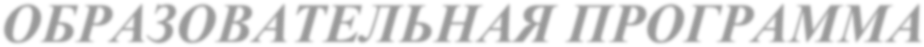 Муниципального бюджетного общеобразовательного учреждения Одинцовской средней общеобразовательной школы №12г. Одинцово 2023 годОглавлениеЦелевой раздел основной образовательной программы среднего общего образованияПояснительная запискаЦели и задачи реализации основной образовательной программы среднего общего образованияЦелями реализации основной образовательной программы среднего общего образования являются:формирование российской гражданской идентичности обучающихся;воспитание и социализация обучающихся, их самоидентификация посредством личностно и общественно значимой деятельности, социального и гражданского становления;преемственность основных образовательных программ дошкольного, начального общего, основного общего, среднего общего, профессионального образования;организация учебного процесса с учѐтом целей, содержания и планируемых результатов среднего общего образования, отражѐнных в ФГОС СОО;формирование навыков самостоятельной учебной деятельности обучающихся на основе индивидуализации и профессиональной ориентации содержания среднего общего образования;подготовка обучающегося к жизни в обществе, самостоятельному жизненному выбору, продолжению образования и началу профессиональной деятельности;организация деятельности педагогического коллектива по созданию индивидуальных программ и учебных планов для одарѐнных, успешных обучающихся и (или) для обучающихся социальных групп, нуждающихся в особом внимании и поддержке.Достижение поставленных целей при разработке и реализации образовательной организацией основной образовательной программы среднего общего образования предусматривает решение следующих основных задач:формирование у обучающихся нравственных убеждений, эстетического вкуса и здорового образа жизни, высокой культуры межличностного и межэтнического общения, овладение основами наук, государственным языком Российской Федерации, навыками умственного и физического труда, развитие склонностей, интересов, способностей к социальному самоопределению;обеспечение планируемых результатов по освоению обучающимся целевых установок, приобретению знаний, умений, навыков, определяемых личностными, семейными, общественными, государственными потребностями и возможностями обучающегося, индивидуальными особенностями его развития и состояния здоровья;обеспечение преемственности основного общего и среднего общего образования; достижение планируемых результатов освоения ФОП СОО всеми обучающимися, в том числе обучающимися с ограниченными возможностями здоровья (далее – ОВЗ);обеспечение доступности получения качественного среднего общего образования;выявление и развитие способностей обучающихся, в том числе проявивших выдающиеся способности, через систему клубов, секций, студий и других, организацию общественно полезной деятельности;организация интеллектуальных и творческих соревнований, научно-технического творчества и проектно-исследовательской деятельности;участие обучающихся, их родителей (законных представителей), педагогических работников в проектировании и развитии социальной среды образовательной организации;включение обучающихся в процессы познания и преобразования социальной среды (населенного пункта, района, города) для приобретения опыта реального управления и действия;организация социального и учебно-исследовательского проектирования, профессиональной ориентации обучающихся при поддержке педагогов, психологов, социальных педагогов, сотрудничество с базовыми организациями, организациями профессионального образования, центрами профессиональной работы;создание условий для сохранения и укрепления физического, психологического и социального здоровья обучающихся, обеспечение их безопасности.Принципы и подходы к формированию основной образовательной программысреднего общего образованияОП СОО учитывает следующие принципы:принцип учѐта ФГОС СОО;принцип учѐта языка обучения;принцип учѐта ведущей деятельности обучающегося;принцип индивидуализации обучения: ОП СОО предусматривает возможность имеханизмы разработки индивидуальных программ и учебных планов для обучения детей с особыми способностями, потребностями и интересами с учетом мнения родителей (законных представителей) обучающегося;системно-деятельностный подход, предполагающий ориентацию на результаты обучения, на развитие активной учебно-познавательной деятельности обучающегося на основе освоения универсальных учебных действий, познания и освоения мира личности, формирование его готовности к саморазвитию и непрерывному образованию;принцип учета индивидуальных возрастных, психологических и физиологических особенностей обучающихся при построении образовательного процесса и определении образовательно-воспитательных целей и путей их достижения;принцип обеспечения фундаментального характера образования, учета специфики изучаемых учебных предметов;принцип интеграции обучения и воспитания: ОП СОО предусматривает связь урочной и внеурочной деятельности, предполагающий направленность учебного процесса на достижение личностных результатов освоения образовательной программы;принцип здоровьесбережения: при организации образовательной деятельности не допускается использование технологий, которые могут нанести вред физическому и (или) психическому здоровью обучающихся, приоритет использования здоровьесберегающих педагогических технологий. Объѐм учебной нагрузки, организация учебных и внеурочных мероприятий должны соответствовать требованиям, предусмотренным санитарными правилами и нормами СанПиН 1.2.3685-21 «Гигиенические нормативы и требования к обеспечению безопасности и (или) безвредности для человека факторов среды обитания», утвержденными постановлением Главного государственного санитарного врача Российской Федерации от 28 января 2021 г. № 2 (зарегистрировано Министерством юстиции Российской Федерации 29 января 2021 г., регистрационный № 62296), действующими до 1 марта 2027 г. (далее – Гигиенические нормативы), и санитарными правилами СП 2.4.3648-20 «Санитарно-эпидемиологические требования к организациям воспитания и обучения, отдыха и оздоровления детей и молодежи», утвержденными постановлением Главного государственного санитарного врача Российской Федерации от 28 сентября 2020 г. № 28 (зарегистрировано Министерством юстиции Российской Федерации 18 декабря 2020 г., регистрационный № 61573), действующими до 1 января 2027 г. (далее – Санитарно-эпидемиологическиетребования).ОП СОО учитывает возрастные и психологические особенности обучающихся. Общий объем аудиторной работы обучающихся за два учебных года не может составлять менее 2170 часов и более 2516 часов в соответствии с требованиями к организации образовательного процесса к учебной нагрузке при 5-дневной (или 6-дневной) учебной неделе, предусмотренными Гигиеническими нормативами и Санитарно- эпидемиологическими требованиями.В целях удовлетворения образовательных потребностей и интересов обучающихся могут разрабатываться индивидуальные учебные планы в пределах осваиваемой программы среднего общего образования в порядке, установленном локальными нормативными актами МБОУ Одинцовской СОШ №12.Основная образовательная программа при конструировании и осуществлении образовательной деятельности ориентируется на личность как цель, субъект, результат и главный критерий эффективности, на создание соответствующих условий для саморазвития творческого потенциала личности.Осуществление принципа индивидуально-дифференцированного подхода позволяет создать оптимальные условия для реализации потенциальных возможностей каждого обучающегося.Основная образовательная программа формируется с учетом психолого- педагогических особенностей развития детей 15–18 лет, связанных:с формированием у обучающихся системы значимых социальных и межличностных отношений, ценностно-смысловых установок, отражающих личностные и гражданские позиции в деятельности, ценностных ориентаций, мировоззрения как системы обобщенных представлений о мире в целом, об окружающей действительности, других людях и самом себе, готовности руководствоваться ими в деятельности;с переходом от учебных действий, характерных для основной школы и связанных с овладением учебной деятельностью в единстве мотивационно-смыслового и операционно- технического компонентов, к учебно-профессиональной деятельности, реализующей профессиональные и личностные устремления обучающихся. Ведущее место у обучающихся на уровне среднего общего образования занимают мотивы, связанные с самоопределением и подготовкой к самостоятельной жизни, с дальнейшим образованием и самообразованием. Эти мотивы приобретают личностный смысл и становятся действенными;с освоением видов деятельности по получению нового знания в рамках учебного предмета, его преобразованию и применению в учебных, учебно-проектных и социально-проектных ситуациях, с появлением интереса к теоретическим проблемам, к способам познания и учения, к самостоятельному поиску учебно-теоретических проблем, способности к построению индивидуальной образовательной траектории;с формированием у обучающихся научного типа мышления, овладением научной терминологией, ключевыми понятиями, методами и приемами;с самостоятельным приобретением идентичности;повышением требовательности к самому себе;углублением самооценки;бóльшим реализмом в формировании целей и стремлении к тем или иным ролям;ростом устойчивости к фрустрациям;усилением потребности влиять на других людей.Переход обучающегося в старшую школу совпадает с первым периодом юности, или первым периодом зрелости, который отличается сложностью становления личностных черт. Центральным психологическим новообразованием юношеского возраста является предварительное самоопределение, построение жизненных планов на будущее, формирование идентичности и устойчивого образа «Я». Направленность личности в юношеском возрасте характеризуется ее ценностными ориентациями, интересами, отношениями, установками, мотивами, переходом от подросткового возраста к самостоятельной взрослой жизни. К этому периоду фактически завершается становление основных биологических и психологических функций, необходимых взрослому человеку для полноценного существования. Социальное и личностное самоопределение в данном возрасте предполагает не столько эмансипацию от взрослых, сколько четкую ориентировку и определение своего места во взрослом мире.Основная образовательная программа формируется с учетом принципа демократизации, который обеспечивает формирование и развитие демократической культуры всех участников образовательных отношений на основе сотрудничества, сотворчества, личной ответственности в том числе через развитие органов государственно-общественного управления образовательной организацией.Основная образовательная программа формируется в соответствии с требованиями ФГОС СОО и с учетом индивидуальных особенностей, потребностей и запросов обучающихся и их родителей (законных представителей) при получении среднего общего образования, включая образовательные потребности обучающихся с ограниченными возможностями здоровья и инвалидов, а также значимость данного уровня общего образования для продолжения обучения в профессиональной образовательной организации или образовательной организации высшего образования, профессиональнойдеятельности и успешной социализации.1.1.3 Общая характеристика основной образовательной программы среднего общего образованияОсновная образовательная программа среднего общего образования МБОУ Одинцовской СОШ №12 разработана основе Федеральной образовательной программы среднего общего образования (ФОП) в соответствии с Порядком разработки и утверждения федеральных основных общеобразовательных программ, утвержденным приказом Министерства просвещения Российской Федерации от 30 сентября 2022 г. № 874 (зарегистрирован Министерством юстиции Российской Федерации 2 ноября 2022 г., регистрационный № 70809), Федерального государственного образовательного стандарта среднего общего образования, утвержденный приказом Министерства образования и науки Российской Федерации от 17 мая 2012 г. № 413 (зарегистрирован Министерством юстиции Российской Федерации 7 июня 2012 г., регистрационный № 24480) и от 12 августа 2022 г.№ 732 (зарегистрирован Министерством юстиции Российской Федерации 12 сентября 2022 г., регистрационный № 70034), Приказа Министерства просвещения Российской Федерации от 18.05.2023 № 371 "Об утверждении федеральной образовательной программы среднего общего образования" (Зарегистрирован 12.07.2023 № 74228).ОП СОО МБОУ Одинцовской СОШ №12 определяет цели, задачи, планируемые результаты, содержание и организацию образовательной деятельности на уровне среднего общего образования и реализуется образовательной организацией через урочную и внеурочную деятельность с соблюдением требований государственных санитарно-эпидемиологических правил и нормативов.Программа содержит три раздела: целевой, содержательный и организационный.Целевой раздел определяет общее назначение, цели, задачи и планируемые результаты реализации ОП СОО, а также способы определения достижения этих целей и результатов. Целевой раздел ОП СОО включает: пояснительную записку; планируемые результаты освоения обучающимися ООП СОО; систему оценки достижения планируемых результатов освоения ФОП СОО.Содержательный раздел ОП СОО включает следующие программы, ориентированные на достижение предметных, метапредметных и личностных результатов: федеральные рабочие программы учебных предметов; программу формирования универсальных учебных действий у обучающихся, федеральную рабочую программу воспитания. Федеральные рабочие программы учебных предметов обеспечивают достижение планируемых результатов освоения ОП СООи разработаны на основе требований ФГОС СОО к результатам освоения программы среднего общего образования. Программа формирования универсальных учебных действий у обучающихся содержит: цели и задачи, включая учебно-исследовательскую и проектную деятельность обучающихся как средства совершенствования их универсальных учебных действий; описание понятий, функций, состава и характеристик универсальных учебных действий и их связи с содержанием отдельных учебных предметов и внеурочной деятельностью, а также места универсальных учебных действий в структуре образовательной деятельности. Рабочая программа воспитания направлена на развитие личности обучающихся, в том числе укрепление психического здоровья и физическое воспитание, достижение ими результатов освоения программы среднего общего образования, и предусматривает приобщение обучающихся к российским традиционным духовным ценностям – нравственным ориентирам, являющимся основой мировоззрения граждан России, передаваемым от поколения к поколению, лежащим в основе общероссийской идентичности и единого культурного пространства страны, укрепляющие гражданское единство, нашедшие свое уникальное проявление в духовном, историческом и культурном развитии многонационального народа России.Организационный раздел ФОП СОО определяет общие рамки организации образовательной деятельности, а также организационные механизмы и условия реализации программы среднего общего образования и включает: федеральный учебный план; федеральный план внеурочной деятельности; федеральный календарный учебный график; федеральный календарный план воспитательной работы. Федеральный календарный план воспитательной работы содержит перечень событий и мероприятий воспитательной направленности, которые организуются и проводятся образовательной организацией или в которых образовательная организация принимает участие в учебном году или периоде обучения.Основная образовательная программа содержит обязательную часть и часть, формируемую участниками образовательных отношений. Обязательная часть в полном объеме выполняет требования ФГОС СОО и составляет 60 %, а часть, формируемая участниками образовательных отношений, – 40 % от общего объема образовательной программы среднего общего образования.В целях обеспечения индивидуальных потребностей обучающихся в основной образовательной программе предусматриваются учебные предметы, курсы,обеспечивающие различные интересы обучающихся, в том числе этнокультурные; внеурочная деятельность.Организация образовательной деятельности по основным образовательным программам среднего общего образования основана на дифференциации содержания с учетом образовательных потребностей и интересов обучающихся, обеспечивающих изучение учебных предметов всех предметных областей основной образовательной программы среднего общего образования на базовом или углубленном уровнях (профильное обучение) основной образовательной программы среднего общего образования.1.1.4.Общие подходы к организации внеурочной деятельностиСистема внеурочной деятельности включает в себя:жизнь	ученических	сообществ	(в	том	числе	ученических	классов, разновозрастных объединений по интересам, клубов и т.п.);курсы внеурочной деятельности по выбору обучающихся;организационное обеспечение учебной деятельности;обеспечение	благополучия	обучающихся	в	образовательном	пространстве образовательной организации;систему воспитательных мероприятий.Организация внеурочной деятельности предусматривает возможность использования каникулярного времени, гибкость в распределении нагрузки при подготовке воспитательных мероприятий и общих коллективных дел.Вариативность содержания внеурочной деятельности определяется профилями обучения (естественно-научный, гуманитарный, социально-экономический, технологический, универсальный). Вариативность в распределении часов на отдельные элементы внеурочной деятельности определяется с учетом особенностей организации образовательной деятельности в образовательной организации.Планируемые результаты освоения обучающимися основной образовательной программы среднего общего образованияПланируемые личностные результаты освоения ОПЛичностные результаты в сфере отношений обучающихся к себе, к своему здоровью, к познанию себя:ориентация обучающихся на достижение личного счастья, реализацию позитивных жизненных перспектив, инициативность, креативность, готовность и способность кличностному самоопределению, способность ставить цели и строить жизненные планы;готовность и способность обеспечить себе и своим близким достойную жизнь в процессе самостоятельной, творческой и ответственной деятельности;готовность и способность обучающихся к отстаиванию личного достоинства, собственного мнения, готовность и способность вырабатывать собственную позицию по отношению к общественно-политическим событиям прошлого и настоящего на основе осознания и осмысления истории, духовных ценностей и достижений нашей страны;готовность и способность обучающихся к саморазвитию и самовоспитанию в соответствии с общечеловеческими ценностями и идеалами гражданского общества, потребность в физическом самосовершенствовании, занятиях спортивно- оздоровительной деятельностью;принятие и реализация ценностей здорового и безопасного образа жизни, бережное, ответственное и компетентное отношение к собственному физическому и психологическому здоровью;неприятие вредных привычек: курения, употребления алкоголя, наркотиков.Личностные результаты в сфере отношений обучающихся к России как к Родине (Отечеству):российская идентичность, способность к осознанию российской идентичности в поликультурном социуме, чувство причастности к историко-культурной общности российского народа и судьбе России, патриотизм, готовность к служению Отечеству, его защите;уважение к своему народу, чувство ответственности перед Родиной, гордости за свой край, свою Родину, прошлое и настоящее многонационального народа России, уважение к государственным символам (герб, флаг, гимн);формирование уважения к русскому языку как государственному языку Российской Федерации, являющемуся основой российской идентичности и главным фактором национального самоопределения;воспитание уважения к культуре, языкам, традициям и обычаям народов, проживающих в Российской Федерации.Личностные результаты в сфере отношений обучающихся к закону, государству и к гражданскому обществу:гражданственность, гражданская позиция активного и ответственного члена российского общества, осознающего свои конституционные права и обязанности, уважающего закон и правопорядок, осознанно принимающего традиционные национальные и общечеловеческие гуманистические и демократические ценности, готового к участию в общественной жизни;признание неотчуждаемости основных прав и свобод человека, которые принадлежат каждому от рождения, готовность к осуществлению собственных прав и свобод без нарушения прав и свобод других лиц, готовность отстаивать собственные права и свободы человека и гражданина согласно общепризнанным принципам и нормам международного права и в соответствии с Конституцией Российской Федерации, правовая и политическая грамотность;мировоззрение, соответствующее современному уровню развития науки и общественной практики, основанное на диалоге культур, а также различных форм общественного сознания, осознание своего места в поликультурном мире;интериоризация ценностей демократии и социальной солидарности, готовность к договорному регулированию отношений в группе или социальной организации;готовность обучающихся к конструктивному участию в принятии решений, затрагивающих их права и интересы, в том числе в различных формах общественной самоорганизации, самоуправления, общественно значимой деятельности;приверженность идеям интернационализма, дружбы, равенства, взаимопомощи народов;воспитание уважительного отношения к национальному достоинству людей, их чувствам, религиозным убеждениям;готовность обучающихся противостоять идеологии экстремизма, национализма, ксенофобии, коррупции, дискриминации по социальным, религиозным, расовым, национальным признакам и другим негативным социальным явлениям.Личностные результаты в сфере отношений обучающихся с окружающими людьми:нравственное сознание и поведение на основе усвоения общечеловеческих ценностей, толерантного сознания и поведения в поликультурном мире, готовности и способности вести диалог с другими людьми, достигать в нем взаимопонимания, находить общие цели и сотрудничать для их достижения;принятие гуманистических ценностей, осознанное, уважительное и доброжелательное отношение к другому человеку, его мнению, мировоззрению;способность к сопереживанию и формирование позитивного отношения к людям, в том числе к лицам с ограниченными возможностями здоровья и инвалидам;бережное, ответственное и компетентное отношение к физическому и психологическому здоровью других людей, умение оказывать первую помощь;формирование выраженной в поведении нравственной позиции, в том числе способности к сознательному выбору добра, нравственного сознания и поведения на основе усвоения общечеловеческих ценностей и нравственных чувств (чести, долга, справедливости, милосердия и дружелюбия);развитие компетенций сотрудничества со сверстниками, детьми младшего возраста, взрослыми в образовательной, общественно полезной, учебно- исследовательской, проектной и других видах деятельности.Личностные результаты в сфере отношений обучающихся к окружающему миру, живой природе, художественной культуре:мировоззрение, соответствующее современному уровню развития науки, значимости науки, готовность к научно-техническому творчеству, владение достоверной информацией о передовых достижениях и открытиях мировой и отечественной науки, заинтересованность в научных знаниях об устройстве мира и общества;готовность и способность к образованию, в том числе самообразованию, на протяжении всей жизни;сознательное отношение к непрерывному образованию как условию успешной профессиональной и общественной деятельности;экологическая культура, бережное отношения к родной земле, природным богатствам России и мира;понимание влияния социально-экономических процессов на состояние природной и социальной среды, ответственность за состояние природных ресурсов;умения и навыки разумного природопользования, нетерпимое отношение к действиям, приносящим вред экологии;приобретение опыта эколого-направленной деятельности;эстетическое отношения к миру, готовность к эстетическому обустройству собственного быта.Личностные результаты в сфере отношений обучающихся к семье и родителям, в том числе подготовка к семейной жизни:ответственное отношение к созданию семьи на основе осознанного принятияценностей семейной жизни;положительный образ семьи, родительства (отцовства и материнства), интериоризация традиционных семейных ценностей.Личностные результаты в сфере отношения обучающихся к труду, в сфере социально-экономических отношений:уважение ко всем формам собственности, готовность к защите своей собственности;осознанный выбор будущей профессии как путь и способ реализации собственных жизненных планов;готовность обучающихся к трудовой профессиональной деятельности как к возможности участия в решении личных, общественных, государственных, общенациональных проблем;потребность трудиться, уважение к труду и людям труда, трудовым достижениям, добросовестное, ответственное и творческое отношение к разным видам трудовой деятельности;готовность к самообслуживанию, включая обучение и выполнение домашних обязанностей.Личностные результаты в сфере физического, психологического, социального и академического благополучия обучающихся:физическое, эмоционально-психологическое, социальное благополучие обучающихся в жизни образовательной организации, ощущение детьми безопасности и психологического комфорта, информационной безопасности.Планируемые метапредметные результаты освоения ОП Метапредметные результаты включают:освоение обучающимися межпредметных понятий (используются в нескольких предметных областях и позволяют связывать знания из различных учебных предметов, учебных курсов, модулей в целостную научную картину мира) и универсальных учебных действий (познавательные, коммуникативные, регулятивные);способность их использовать в учебной, познавательной и социальной практике;готовность к самостоятельному планированию и осуществлению учебной деятельности и организации учебного сотрудничества с педагогическими работниками и сверстниками, к участию в построении индивидуальной образовательной траектории;овладение навыками учебно-исследовательской, проектной и социальной деятельности.Метапредметные результаты сгруппированы по трем направлениям и отражают способность обучающихся использовать на практике универсальные учебные действия, составляющие умение овладевать:познавательными универсальными учебными действиями;коммуникативными универсальными учебными действиями;регулятивными универсальными учебными действиями.Овладение познавательными универсальными учебными действиями предполагает умение использовать базовые логические действия, базовые исследовательские действия, работать с информацией.Овладение системой коммуникативных универсальных учебных действий обеспечивает сформированность социальных навыков общения, совместной деятельности.Овладение регулятивными универсальными учебными действиями включает умения самоорганизации, самоконтроля, развитие эмоционального интеллекта.Метапредметные результаты освоения основной образовательной программы представлены тремя группами универсальных учебных действий (УУД).Регулятивные универсальные учебные действиясамостоятельно определять цели, задавать параметры и критерии, по которым можно определить, что цель достигнута;оценивать возможные последствия достижения поставленной цели в деятельности, собственной жизни и жизни окружающих людей, основываясь на соображениях этики и морали;ставить и формулировать собственные задачи в образовательной деятельности и жизненных ситуациях;оценивать ресурсы, в том числе время и другие нематериальные ресурсы, необходимые для достижения поставленной цели;выбирать путь достижения цели, планировать решение поставленных задач,оптимизируя материальные и нематериальные затраты;организовывать эффективный поиск ресурсов, необходимых для достиженияпоставленной цели;сопоставлять полученный результат деятельности с поставленной заранее целью.Познавательные универсальные учебные действияискать и находить обобщенные способы решения задач, в том числе, осуществлять развернутый информационный поиск и ставить на его основе новые (учебные и познавательные) задачи;критически оценивать и интерпретировать информацию с разных позиций, распознавать и фиксировать противоречия в информационных источниках;использовать различные модельно-схематические средства для представления существенных связей и отношений, а также противоречий, выявленных в информационных источниках;находить и приводить критические аргументы в отношении действий и суждений другого;спокойно и разумно относиться к критическим замечаниям в отношении собственного суждения, рассматривать их как ресурс собственного развития;выходить за рамки учебного предмета и осуществлять целенаправленный поиск возможностей для широкого переноса средств и способов действия;выстраивать индивидуальную образовательную траекторию, учитывая ограничениясо стороны других участников и ресурсные ограничения;менять и удерживать разные позиции в познавательной деятельности.Коммуникативные универсальные учебные действияосуществлять деловую коммуникацию как со сверстниками, так и со взрослыми (как внутри образовательной организации, так и за ее пределами), подбирать партнеров для деловой коммуникации исходя из соображений результативности взаимодействия, а не личных симпатий;при осуществлении групповой работы быть как руководителем, так и членом команды в разных ролях (генератор идей, критик, исполнитель, выступающий,эксперт и т.д.);координировать и выполнять работу в условиях реального, виртуального и комбинированного взаимодействия;развернуто, логично и точно излагать свою точку зрения с использованием адекватных (устных и письменных) языковых средств;распознавать конфликтогенные ситуации и предотвращать конфликты до их активной фазы, выстраивать деловую и образовательную коммуникацию, избегая личностных оценочных суждений.Планируемые предметные результаты освоения ОП Предметные результаты включают:освоение обучающимися в ходе изучения учебного предмета научных знаний, умений и способов действий, специфических для соответствующей предметной области; предпосылки научного типа мышления;виды деятельности по получению нового знания, его интерпретации, преобразованию и применению в различных учебных ситуациях, в том числе при создании учебных и социальных проектов.Требования к предметным результатам:сформулированы в деятельностной форме с усилением акцента на применение знаний и конкретные умения;определяют минимум содержания гарантированного государством основного общего образования, построенного в логике изучения каждого учебного предмета;определяют требования к результатам освоения программ основного общего образования по учебным предметам "Русский язык", "Литература", "История", "Обществознание", "География", "Основы безопасности жизнедеятельности" на базовом уровне;усиливают акценты на изучение явлений и процессов современной России и мира в целом, современного состояния науки.Предметные результаты освоения ОП СОО устанавливаются для учебных предметов на базовом и углубленном уровнях.Предметные результаты освоения ОП СОО для учебных предметов на базовом уровне ориентированы на обеспечение общеобразовательной и общекультурной подготовки.Предметные результаты освоения ОП СОО для учебных предметов на углубленном уровне ориентированы на подготовку к последующему профессиональному образованию, развитие индивидуальных способностей обучающихся путем более глубокого, чем это предусматривается базовым уровнем, освоения основ наук, систематических знаний и способов действий, присущих учебному предмету.Предметные результаты освоения ОП СОО обеспечивают возможность дальнейшего успешного профессионального обучения и профессиональной деятельности.Определены элементы социального опыта (знания, умения и навыки, опыт решения проблем и творческой деятельности) освоения основной образовательной программы с учетом необходимости сохранения фундаментального характера образования, специфики изучаемых учебных предметов и ориентирован на обеспечение преимущественно общеобразовательной и общекультурной подготовки (далее - предметные результаты).Предметные результаты освоения основной образовательной программы должны обеспечивать возможность дальнейшего успешного профессионального обучения и профессиональной деятельности.Предметные результаты по предметной области "Русский язык и литература"должны обеспечивать:По учебному предмету "Русский язык" (базовый уровень):сформированность представлений о функциях русского языка в современном мире (государственный язык Российской Федерации, язык межнационального общения, один из мировых языков); о русском языке как духовно-нравственной и культурной ценности многонационального народа России; о взаимосвязи языка и культуры, языка и истории, языка и личности; об отражении в русском языке традиционных российских духовно- нравственных ценностей; сформированность ценностного отношения к русскому языку;совершенствование умений создавать устные монологические и диалогические высказывания различных типов и жанров; употреблять языковые средства в соответствии с речевой ситуацией (объем устных монологических высказываний - не менее 100 слов; объем диалогического высказывания - не менее 7 - 8 реплик); совершенствование умений выступать публично; представлять результаты учебно-исследовательской и проектной деятельности; использовать образовательные информационно-коммуникационныеинструменты и ресурсы для решения учебных задач;сформированность знаний о признаках текста, его структуре, видах информации в тексте; совершенствование умений понимать, анализировать и комментировать основную и дополнительную, явную и скрытую (подтекстовую) информацию текстов, воспринимаемых зрительно и (или) на слух; выявлять логико-смысловые отношения между предложениями в тексте; создавать тексты разных функционально-смысловых типов; тексты научного, публицистического, официально-делового стилей разных жанров (объем сочинения - не менее 150 слов);совершенствование умений использовать разные виды чтения и аудирования, приемы информационно-смысловой переработки прочитанных и прослушанных текстов, включая гипертекст, графику, инфографику и другое (объем текста для чтения - 450 - 500 слов; объем прослушанного или прочитанного текста для пересказа от 250 до 300 слов); совершенствование умений создавать вторичные тексты (тезисы, аннотация, отзыв, рецензия и другое);обобщение знаний о языке как системе, его основных единицах и уровнях; обогащение словарного запаса, расширение объема используемых в речи грамматических языковых средств; совершенствование умений анализировать языковые единицы разных уровней, тексты разных функционально-смысловых типов, функциональных разновидностей языка (разговорная речь, функциональные стили, язык художественной литературы), различной жанровой принадлежности; сформированность представлений о формах существования национального русского языка; знаний о признаках литературного языка и его роли в обществе;сформированность представлений об аспектах культуры речи: нормативном, коммуникативном и этическом; формирование системы знаний о нормах современного русского литературного языка и их основных видах (орфоэпические, лексические, грамматические, стилистические); совершенствование умений применять знание норм современного русского литературного языка в речевой практике, корректировать устные и письменные высказывания; обобщение знаний об основных правилах орфографии и пунктуации, совершенствование умений применять правила орфографии и пунктуации в практике письма; сформированность умений работать со словарями и справочниками, в том числе академическими словарями и справочниками в электронном формате;обобщение знаний о функциональных разновидностях языка: разговорной речи, функциональных стилях (научный, публицистический, официально-деловой), языке художественной литературы; совершенствование умений распознавать, анализировать и комментировать тексты различных функциональных разновидностей языка (разговорнаяречь, функциональные стили, язык художественной литературы);обобщение знаний об изобразительно-выразительных средствах русского языка; совершенствование умений определять изобразительно-выразительные средства языка в тексте;совершенствование умений использовать правила русского речевого этикета в социально-культурной, учебно-научной, официально-деловой сферах общения, в повседневном общении, интернет-коммуникации.По учебному предмету "Литература" (базовый уровень):осознание причастности к отечественным традициям и исторической преемственности поколений; включение в культурно-языковое пространство русской и мировой культуры; сформированность ценностного отношения к литературе как неотъемлемой части культуры;осознание взаимосвязи между языковым, литературным, интеллектуальным, духовно- нравственным развитием личности;сформированность устойчивого интереса к чтению как средству познания отечественной и других культур; приобщение к отечественному литературному наследию и через него - к традиционным ценностям и сокровищам мировой культуры;знание содержания, понимание ключевых проблем и осознание историко-культурного и нравственно-ценностного взаимовлияния произведений русской, зарубежной классической и современной литературы, в том числе литературы народов России:пьеса А.Н. Островского "Гроза"; роман И.А. Гончарова "Обломов"; роман И.С. Тургенева "Отцы и дети"; стихотворения Ф.И. Тютчева, А.А. Фета, стихотворения и поэма "Кому на Руси жить хорошо" Н.А. Некрасова; роман М.Е. Салтыкова-Щедрина "История одного города" (избранные главы); роман Ф.М. Достоевского "Преступление и наказание"; роман Л.Н. Толстого "Война и мир"; одно произведение Н.С. Лескова; рассказы и пьеса "Вишневый сад" А.П. Чехова; рассказы и пьеса "На дне" М. Горького; рассказы И.А. Бунина и А.И. Куприна; стихотворения и поэма "Двенадцать" А.А. Блока; стихотворения и поэма "Облако в штанах" В.В. Маяковского; стихотворения С.А. Есенина, О.Э. Мандельштама, М.И. Цветаевой; стихотворения и поэма "Реквием" А.А. Ахматовой; роман М.А. Шолохова "Тихий Дон" (избранные главы); роман М.А. Булгакова "Мастер и Маргарита" (или "Белая гвардия"); одно произведение А.П. Платонова; стихотворения А.Т. Твардовского, Б.Л. Пастернака, повесть А.И. Солженицына "Один день Ивана Денисовича"; произведения литературы второй половины XX - XXI в.: не менее двух прозаиков по выбору (в том числе Ф.А. Абрамова, В.П. Астафьева, А.Г. Битова, Ю.В. Бондарева, Б.Л. Васильева, К.Д. Воробьева, Ф.А. Искандера, В.Л. Кондратьева, В.Г.Распутина, А.А. Фадеева, В.М. Шукшина и других); не менее двух поэтов по выбору (в том числе И.А. Бродского, А.А. Вознесенского, В.С. Высоцкого, Е.А. Евтушенко, Н.А. Заболоцкого, А.С. Кушнера, Б.Ш. Окуджавы, Р.И. Рождественского, Н.М. Рубцова и других); пьеса одного из драматургов по выбору (в том числе А.Н. Арбузова, А.В. Вампилова и других); не менее двух произведений зарубежной литературы (в том числе романы и повести Ч. Диккенса, Г. Флобера, Дж. Оруэлла, Э.М. Ремарка, Э. Хемингуэя, Дж. Сэлинджера, Р. Брэдбери; стихотворения А. Рембо, Ш. Бодлера; пьесы Г. Ибсена, Б. Шоу и других); не менее одного произведения из литературы народов России (в том числе произведения Г. Айги, Р. Гамзатова, М. Джалиля, М. Карима, Д. Кугультинова, К. Кулиева, Ю. Рытхэу, Г. Тукая, К. Хетагурова, Ю. Шесталова и других);сформированность умений определять и учитывать историко-культурный контекст и контекст творчества писателя в процессе анализа художественных произведений, выявлять их связь с современностью;способность выявлять в произведениях художественной литературы образы, темы, идеи, проблемы и выражать свое отношение к ним в развернутых аргументированных устных и письменных высказываниях, участвовать в дискуссии на литературные темы;осознание художественной картины жизни, созданной автором в литературном произведении, в единстве эмоционального личностного восприятия и интеллектуального понимания;сформированность умений выразительно (с учетом индивидуальных особенностей обучающихся) читать, в том числе наизусть, не менее 10 произведений и (или) фрагментов;владение умениями анализа и интерпретации художественных произведений в единстве формы и содержания (с учетом неоднозначности заложенных в нем смыслов и наличия в нем подтекста) с использованием теоретико-литературных терминов и понятий (в дополнение к изученным на уровне начального общего и основного общего образования): конкретно-историческое, общечеловеческое и национальное в творчестве писателя; традиция и новаторство;авторский замысел и его воплощение; художественное время и пространство; миф и литература; историзм, народность; историко-литературный процесс;литературные направления и течения: романтизм, реализм, модернизм (символизм, акмеизм, футуризм), постмодернизм;литературные жанры;трагическое и комическое;психологизм; тематика и проблематика; авторская позиция; фабула;виды тропов и фигуры речи; внутренняя речь; стиль, стилизация; аллюзия, подтекст; символ; системы стихосложения (тоническая, силлабическая, силлабо-тоническая), дольник, верлибр;"вечные темы" и "вечные образы" в литературе; взаимосвязь и взаимовлияние национальных литератур; художественный перевод; литературная критика;умение сопоставлять произведения русской и зарубежной литературы и сравнивать их с художественными интерпретациями в других видах искусств (графика, живопись, театр, кино, музыка и другие);сформированность представлений о литературном произведении как явлении словесного искусства, о языке художественной литературы в его эстетической функции, об изобразительно-выразительных возможностях русского языка в художественной литературе и умение применять их в речевой практике;владение современными читательскими практиками, культурой восприятия и понимания литературных текстов, умениями самостоятельного истолкования прочитанного в устной и письменной форме, информационной переработки текстов в виде аннотаций, докладов, тезисов, конспектов, рефератов, а также написания отзывов и сочинений различных жанров (объем сочинения - не менее 250 слов); владение умением редактировать и совершенствовать собственные письменные высказывания с учетом норм русского литературного языка;умение работать с разными информационными источниками, в том числе в медиапространстве, использовать ресурсы традиционных библиотек и электронных библиотечных систем.Предметные результаты по учебному предмету "Иностранный язык" предметной области "Иностранные языки" должны отражать сформированность иноязычной коммуникативной компетенции на пороговом уровне и на уровне, превышающем пороговый, достаточном для делового общения в рамках выбранного профиля в совокупности ее составляющих - речевой (говорение, аудирование, чтение и письменная речь), языковой (орфография, пунктуация, фонетическая, лексическая и грамматическая стороны речи), социокультурной, компенсаторной, метапредметной (учебно- познавательной):По учебному предмету "Иностранный язык. Английский язык" (базовый уровень):овладение основными   видами   речевой   деятельности   в   рамках   следующеготематического содержания речи: Межличностные отношения в семье, с друзьями и знакомыми. Конфликтные ситуации, их предупреждение и разрешение. Внешность и характер человека и литературного персонажа. Повседневная жизнь. Здоровый образ жизни. Школьное образование. Выбор профессии. Альтернативы в продолжении образования. Роль иностранного языка в современном мире. Молодежь в современном обществе. Досуг молодежи. Природа и экология. Технический прогресс, современные средства информации и коммуникации, Интернет-безопасность. Родная страна и страна/страны изучаемого языка. Выдающиеся люди родной страны и страны/стран изучаемого языка:говорение: уметь вести разные виды диалога (в том числе комбинированный) в стандартных ситуациях неофициального и официального общения объемом до 9 реплик со стороны каждого собеседника в рамках отобранного тематического содержания речи с соблюдением норм речевого этикета, принятых в стране/странах изучаемого языка; создавать устные связные монологические высказывания (описание/характеристика, повествование/сообщение) с изложением своего мнения и краткой аргументацией объемом 14 - 15 фраз в рамках отобранного тематического содержания речи; передавать основное	содержание	прочитанного/прослушанного	текста	с	выражением	своего отношения; устно представлять в объеме 14 - 15 фраз результаты выполненной проектной работы;аудирование: воспринимать на слух и понимать звучащие до 2,5 минут аутентичные тексты, содержащие отдельные неизученные языковые явления, не препятствующие решению коммуникативной задачи, с разной глубиной проникновения в содержание текста: с пониманием основного содержания, с пониманием нужной/интересующей/запрашиваемой информации;смысловое чтение: читать про себя и понимать несложные аутентичные тексты разного вида, жанра и стиля объемом 600 - 800 слов, содержащие отдельные неизученные языковые явления, с различной глубиной проникновения в содержание текста: с пониманием основного содержания, с пониманием нужной/интересующей/запрашиваемой информации, с полным пониманием прочитанного; читать несплошные тексты (таблицы, диаграммы, графики) и понимать представленную в них информацию;письменная речь: заполнять анкеты и формуляры, сообщая о себе основные сведения, в соответствии с нормами, принятыми в стране/странах изучаемого языка;писать электронное сообщение личного характера объемом до 140 слов, соблюдая принятый речевой этикет; создавать письменные высказывания объемом до 180 слов с опорой на план, картинку, таблицу, графики, диаграммы, прочитанный/прослушанныйтекст; заполнять таблицу, кратко фиксируя содержание прочитанного/прослушанного текста или дополняя информацию в таблице; представлять результаты выполненной проектной работы объемом до 180 слов;овладение фонетическими навыками: различать на слух и адекватно, без ошибок, ведущих к сбою коммуникации, произносить слова с правильным ударением и фразы с соблюдением их ритмико-интонационных особенностей, в том числе применять правило отсутствия фразового ударения на служебных словах; владеть правилами чтения и осмысленно читать вслух аутентичные тексты объемом до 150 слов, построенные в основном на изученном языковом материале, с соблюдением правил чтения и интонации; овладение орфографическими навыками в отношении изученного лексического материала; овладение пунктуационными навыками: использовать запятую при перечислении, обращении и при выделении вводных слов; апостроф, точку, вопросительный и восклицательный знаки;не ставить точку после заголовка; правильно оформлять прямую речь, электронное сообщение личного характера;знание и понимание основных значений изученных лексических единиц (слов, словосочетаний, речевых клише), основных способов словообразования (аффиксация, словосложение, конверсия) и особенностей структуры простых и сложных предложений и различных коммуникативных типов предложений;выявление признаков изученных грамматических и лексических явлений по заданным основаниям;овладение навыками распознавания и употребления в устной и письменной речи не менее 1500 лексических единиц (слов, словосочетаний, речевых клише), включая 1350 лексических единиц, освоенных на уровне основного общего образования; навыками употребления родственных слов, образованных с помощью аффиксации, словосложения, конверсии;овладение навыками распознавания и употребления в устной и письменной речи изученных морфологических форм и синтаксических конструкций изучаемого иностранного языка в рамках тематического содержания речи в соответствии с решаемой коммуникативной задачей;овладение социокультурными знаниями и умениями: знать/понимать речевые различия в ситуациях официального и неофициального общения в рамках тематического содержания речи и использовать лексико-грамматические средства с учетом этих различий; знать/понимать и использовать в устной и письменной речи наиболее употребительную тематическую фоновую лексику и реалии страны/стран изучаемогоязыка (например, система образования, страницы истории, основные праздники, этикетные особенности общения); иметь базовые знания о социокультурном портрете и культурном наследии родной страны и страны/стран изучаемого языка; представлять родную страну и ее культуру на иностранном языке; проявлять уважение к иной культуре; соблюдать нормы вежливости в межкультурном общении;овладение компенсаторными умениями, позволяющими в случае сбоя коммуникации, а также в условиях дефицита языковых средств использовать различные приемы переработки информации: при говорении - переспрос; при говорении и письме - описание/перифраз/толкование; при чтении и аудировании - языковую и контекстуальную догадку;развитие умения сравнивать, классифицировать, систематизировать и обобщать по существенным признакам изученные языковые явления (лексические и грамматические);приобретение опыта практической деятельности в повседневной жизни: участвовать в учебно-исследовательской, проектной деятельности предметного и межпредметного характера с использованием материалов на изучаемом иностранном языке и применением информационно-коммуникационных технологий; соблюдать правила информационной безопасности в ситуациях повседневной жизни и при работе в информационно- телекоммуникационной сети "Интернет" (далее - сеть Интернет); использовать приобретенные умения и навыки в процессе онлайн-обучения иностранному языку; использовать иноязычные словари и справочники, в том числе информационно- справочные системы в электронной форме.По учебному предмету "Иностранный язык. Английский язык" (углубленный уровень):овладение основными видами речевой деятельности в рамках следующего тематического содержания речи: Межличностные отношения в семье, с друзьями и знакомыми. Конфликтные ситуации, их предупреждение и разрешение. Внешность и характер человека и литературного персонажа. Повседневная жизнь. Здоровый образ жизни. Школьное образование. Выбор профессии. Альтернативы в продолжении образования. Роль иностранного языка в современном мире. Молодежь в современном обществе. Досуг молодежи. Природа и экология. Технический прогресс, современные средства информации и коммуникации, Интернет-безопасность. Родная страна и страна/страны изучаемого языка. Выдающиеся люди родной страны и страны/стран изучаемого языка:говорение: уметь вести разные виды диалога (в том числе комбинированный) в стандартных ситуациях неофициального и официального общения объемом до 9 реплик со стороны каждого собеседника в рамках отобранного тематического содержания речи ссоблюдением норм речевого этикета, принятых в стране/странах изучаемого языка; создавать устные связные монологические высказывания (описание/характеристика, повествование/сообщение) с изложением своего мнения и краткой аргументацией объемом 14 - 15 фраз в рамках отобранного тематического содержания речи; передавать основное	содержание	прочитанного/прослушанного	текста	с	выражением	своего отношения; устно представлять в объеме 14 - 15 фраз результаты выполненной проектной работы;аудирование: воспринимать на слух и понимать звучащие до 2,5 минут аутентичные тексты, содержащие отдельные неизученные языковые явления, не препятствующие решению коммуникативной задачи, с разной глубиной проникновения в содержание текста: с пониманием основного содержания, с пониманием нужной/интересующей/запрашиваемой информации;смысловое чтение: читать про себя и понимать несложные аутентичные тексты разного вида, жанра и стиля объемом 600 - 800 слов, содержащие отдельные неизученные языковые явления, с различной глубиной проникновения в содержание текста: с пониманием основного содержания, с пониманием нужной/интересующей/запрашиваемой информации, с полным пониманием прочитанного; читать несплошные тексты (таблицы, диаграммы, графики) и понимать представленную в них информацию;письменная речь: заполнять анкеты и формуляры, сообщая о себе основные сведения, в соответствии с нормами, принятыми в стране/странах изучаемого языка;писать электронное сообщение личного характера объемом до 140 слов, соблюдая принятый речевой этикет; создавать письменные высказывания объемом до 180 слов с опорой на план, картинку, таблицу, графики, диаграммы, прочитанный/прослушанный текст; заполнять таблицу, кратко фиксируя содержание прочитанного/прослушанного текста или дополняя информацию в таблице; представлять результаты выполненной проектной работы объемом до 180 слов;овладение фонетическими навыками: различать на слух и адекватно, без ошибок, ведущих к сбою коммуникации, произносить слова с правильным ударением и фразы с соблюдением их ритмико-интонационных особенностей, в том числе применять правило отсутствия фразового ударения на служебных словах; владеть правилами чтения и осмысленно читать вслух аутентичные тексты объемом до 150 слов, построенные в основном на изученном языковом материале, с соблюдением правил чтения и интонации; овладение орфографическими навыками в отношении изученного лексического материала; овладение пунктуационными навыками: использовать запятую при перечислении, обращении и при выделении вводных слов; апостроф, точку,вопросительный и восклицательный знаки;не ставить точку после заголовка; правильно оформлять прямую речь, электронное сообщение личного характера;знание и понимание основных значений изученных лексических единиц (слов, словосочетаний, речевых клише), основных способов словообразования (аффиксация, словосложение, конверсия) и особенностей структуры простых и сложных предложений и различных коммуникативных типов предложений;выявление признаков изученных грамматических и лексических явлений по заданным основаниям;овладение навыками распознавания и употребления в устной и письменной речи не менее 1500 лексических единиц (слов, словосочетаний, речевых клише), включая 1350 лексических единиц, освоенных на уровне основного общего образования; навыками употребления родственных слов, образованных с помощью аффиксации, словосложения, конверсии;овладение навыками распознавания и употребления в устной и письменной речи изученных морфологических форм и синтаксических конструкций изучаемого иностранного языка в рамках тематического содержания речи в соответствии с решаемой коммуникативной задачей;овладение социокультурными знаниями и умениями: знать/понимать речевые различия в ситуациях официального и неофициального общения в рамках тематического содержания речи и использовать лексико-грамматические средства с учетом этих различий; знать/понимать и использовать в устной и письменной речи наиболее употребительную тематическую фоновую лексику и реалии страны/стран изучаемого языка (например, система образования, страницы истории, основные праздники, этикетные особенности общения); иметь базовые знания о социокультурном портрете и культурном наследии родной страны и страны/стран изучаемого языка; представлять родную страну и ее культуру на иностранном языке; проявлять уважение к иной культуре; соблюдать нормы вежливости в межкультурном общении;овладение компенсаторными умениями, позволяющими в случае сбоя коммуникации, а также в условиях дефицита языковых средств использовать различные приемы переработки информации: при говорении - переспрос; при говорении и письме - описание/перифраз/толкование; при чтении и аудировании - языковую и контекстуальную догадку;развитие умения сравнивать, классифицировать, систематизировать и обобщать по существенным признакам изученные языковые явления (лексические и грамматические);приобретение опыта практической деятельности в повседневной жизни: участвовать в учебно-исследовательской, проектной деятельности предметного и межпредметного характера с использованием материалов на изучаемом иностранном языке и применением информационно-коммуникационных технологий; соблюдать правила информационной безопасности в ситуациях повседневной жизни и при работе в информационно- телекоммуникационной сети "Интернет" (далее - сеть Интернет); использовать приобретенные умения и навыки в процессе онлайн-обучения иностранному языку; использовать иноязычные словари и справочники, в том числе информационно- справочные системы в электронной форме.По учебному предмету "Математика" (включая курсы "Алгебра и начала математического анализа", "Геометрия", "Вероятность и статистика") (базовый уровень) требования к предметным результатам освоения базового курса математики должны отражать:владение методами доказательств, алгоритмами решения задач; умение формулировать определения, аксиомы и теоремы, применять их, проводить доказательные рассуждения в ходе решения задач;умение оперировать понятиями: степень числа, логарифм числа; умение выполнять вычисление значений и преобразования выражений со степенями и логарифмами, преобразования дробно-рациональных выражений;умение оперировать понятиями: рациональные, иррациональные, показательные, степенные, логарифмические, тригонометрические уравнения и неравенства, их системы;умение оперировать понятиями: функция, непрерывная функция, производная, первообразная, определенный интеграл; умение находить производные элементарных функций, используя справочные материалы; исследовать в простейших случаях функции на монотонность, находить наибольшие и наименьшие значения функций; строить графики многочленов с использованием аппарата математического анализа; применять производную при решении задач на движение; решать практико-ориентированные задачи на наибольшие и наименьшие значения, на нахождение пути, скорости и ускорения;умение оперировать понятиями: рациональная функция, показательная функция, степенная функция, логарифмическая функция, тригонометрические функции, обратные функции; умение строить графики изученных функций, использовать графики при изучении процессов и зависимостей, при решении задач из других учебных предметов и задач из реальной жизни; выражать формулами зависимости между величинами;умение решать текстовые задачи разных типов (в том числе на проценты, доли и части, на движение, работу, стоимость товаров и услуг, налоги, задачи из области управленияличными и семейными финансами); составлять выражения, уравнения, неравенства и их системы по условию задачи, исследовать полученное решение и оценивать правдоподобность результатов;умение оперировать понятиями: среднее арифметическое, медиана, наибольшее и наименьшее значения, размах, дисперсия, стандартное отклонение числового набора; умение извлекать, интерпретировать информацию, представленную в таблицах, на диаграммах, графиках, отражающую свойства реальных процессов и явлений; представлять информацию с помощью таблиц и диаграмм; исследовать статистические данные, в том числе с применением графических методов и электронных средств;умение оперировать понятиями: случайный опыт и случайное событие, вероятность случайного события; умение вычислять вероятность с использованием графических методов; применять формулы сложения и умножения вероятностей, комбинаторные факты и формулы при решении задач; оценивать вероятности реальных событий; знакомство со случайными величинами; умение приводить примеры проявления закона больших чисел в природных и общественных явлениях;умение оперировать понятиями: точка, прямая, плоскость, пространство, двугранный угол, скрещивающиеся прямые, параллельность и перпендикулярность прямых и плоскостей, угол между прямыми, угол между прямой и плоскостью, угол между плоскостями, расстояние от точки до плоскости, расстояние между прямыми, расстояние между плоскостями; умение использовать при решении задач изученные факты и теоремы планиметрии; умение оценивать размеры объектов окружающего мира;умение оперировать понятиями: многогранник, сечение многогранника, куб, параллелепипед, призма, пирамида, фигура и поверхность вращения, цилиндр, конус, шар, сфера, сечения фигуры вращения, плоскость, касающаяся сферы, цилиндра, конуса, площадь поверхности пирамиды, призмы, конуса, цилиндра, площадь сферы, объем куба, прямоугольного параллелепипеда, пирамиды, призмы, цилиндра, конуса, шара; умение изображать многогранники и поверхности вращения, их сечения от руки, с помощью чертежных инструментов и электронных средств; умение распознавать симметрию в пространстве; умение распознавать правильные многогранники;умение оперировать понятиями: движение в пространстве, подобные фигуры в пространстве; использовать отношение площадей поверхностей и объемов подобных фигур при решении задач;умение вычислять геометрические величины (длина, угол, площадь, объем, площадь поверхности), используя изученные формулы и методы;умение оперировать понятиями: прямоугольная система координат, координатыточки, вектор, координаты вектора, скалярное произведение, угол между векторами, сумма векторов, произведение вектора на число; находить с помощью изученных формул координаты середины отрезка, расстояние между двумя точками;умение выбирать подходящий изученный метод для решения задачи, распознавать математические факты и математические модели в природных и общественных явлениях, в искусстве; умение приводить примеры математических открытий российской и мировой математической науки.По учебному предмету "Математика" (включая разделы "Алгебра и начала математического анализа", "Геометрия", "Вероятность и статистика") (углубленный уровень) требования к предметным результатам освоения углубленного курса математики должны включать требования к результатам освоения базового курса и дополнительно отражать:умение оперировать понятиями: определение, аксиома, теорема, следствие, свойство, признак, доказательство, равносильные формулировки; умение формулировать обратное и противоположное утверждение, приводить примеры и контрпримеры, использовать метод математической индукции; проводить доказательные рассуждения при решении задач, оценивать логическую правильность рассуждений;умение оперировать понятиями: множество, подмножество, операции над множествами; умение использовать теоретико-множественный аппарат для описания реальных процессов и явлений и при решении задач, в том числе из других учебных предметов;умение оперировать понятиями: граф, связный граф, дерево, цикл, граф на плоскости; умение задавать и описывать графы различными способами; использовать графы при решении задач;умение свободно оперировать понятиями: сочетание, перестановка, число сочетаний, число перестановок; бином Ньютона; умение применять комбинаторные факты и рассуждения для решения задач;умение оперировать понятиями: натуральное число, целое число, остаток по модулю, рациональное число, иррациональное число, множества натуральных, целых, рациональных, действительных чисел; умение использовать признаки делимости, наименьший общий делитель и наименьшее общее кратное, алгоритм Евклида при решении задач; знакомство с различными позиционными системами счисления;умение свободно оперировать понятиями: степень с целым показателем, корень натуральной степени, степень с рациональным показателем, степень с действительным (вещественным) показателем, логарифм числа, синус, косинус и тангенс произвольногочисла;умение оперировать понятиями: тождество, тождественное преобразование, уравнение, неравенство, система уравнений и неравенств, равносильность уравнений, неравенств и систем, рациональные, иррациональные, показательные, степенные, логарифмические, тригонометрические уравнения, неравенства и системы; умение решать уравнения, неравенства и системы с помощью различных приемов; решать уравнения, неравенства и системы с параметром; применять уравнения, неравенства, их системы для решения математических задач и задач из различных областей науки и реальной жизни;умение свободно оперировать понятиями: график функции, обратная функция, композиция функций, линейная функция, квадратичная функция, степенная функция с целым показателем, тригонометрические функции, обратные тригонометрические функции, показательная и логарифмическая функции; умение строить графики функций, выполнять преобразования графиков функций;умение использовать графики функций для изучения процессов и зависимостей при решении задач из других учебных предметов и из реальной жизни; выражать формулами зависимости между величинами;умение свободно оперировать понятиями: четность функции, периодичность функции, ограниченность функции, монотонность функции, экстремум функции, наибольшее и наименьшее значения функции на промежутке; умение проводить исследование функции; умение использовать свойства и графики функций для решения уравнений, неравенств и задач с параметрами; изображать на координатной плоскости множества решений уравнений, неравенств и их систем;умение свободно оперировать понятиями: последовательность, арифметическая прогрессия, геометрическая прогрессия, бесконечно убывающая геометрическая прогрессия; умение задавать последовательности, в том числе с помощью рекуррентных формул;умение оперировать понятиями: непрерывность функции, асимптоты графика функции, первая и вторая производная функции, геометрический и физический смысл производной, первообразная, определенный интеграл; умение находить асимптоты графика функции; умение вычислять производные суммы, произведения, частного и композиции функций, находить уравнение касательной к графику функции;умение использовать производную для исследования функций, для нахождения наилучшего решения в прикладных, в том числе социально-экономических и физических задачах, для определения скорости и ускорения; находить площади и объемы фигур с помощью интеграла; приводить примеры математического моделирования с помощьюдифференциальных уравнений;умение оперировать понятиями: комплексное число, сопряженные комплексные числа, модуль и аргумент комплексного числа, форма записи комплексных чисел (геометрическая, тригонометрическая и алгебраическая); уметь производить арифметические действия с комплексными числами; приводить примеры использования комплексных чисел;умение свободно оперировать понятиями: среднее арифметическое, медиана, наибольшее и наименьшее значения, размах, дисперсия, стандартное отклонение для описания числовых данных; умение исследовать статистические данные, в том числе с применением графических методов и электронных средств; графически исследовать совместные наблюдения с помощью диаграмм рассеивания и линейной регрессии;умение находить вероятности событий с использованием графических методов; применять для решения задач формулы сложения и умножения вероятностей, формулу полной вероятности, формулу Бернулли, комбинаторные факты и формулы; оценивать вероятности реальных событий; умение оперировать понятиями: случайная величина, распределение вероятностей, математическое ожидание, дисперсия и стандартное отклонение случайной величины, функции распределения и плотности равномерного, показательного и нормального распределений; умение использовать свойства изученных распределений для решения задач; знакомство с понятиями: закон больших чисел, методы выборочных исследований; умение приводить примеры проявления закона больших чисел в природных и общественных явлениях;умение свободно оперировать понятиями: точка, прямая, плоскость, пространство, отрезок, луч, плоский угол, двугранный угол, трехгранный угол, пересекающиеся, параллельные и скрещивающиеся прямые, параллельность и перпендикулярность прямых и плоскостей, угол между прямыми, угол между прямой и плоскостью, угол между плоскостями; умение использовать при решении задач изученные факты и теоремы планиметрии; умение оценивать размеры объектов в окружающем мире; умение оперировать понятиями: многогранник, сечение многогранника, правильный многогранник, призма, пирамида, фигура и поверхность вращения, цилиндр, конус, шар, сфера, развертка поверхности, сечения конуса и цилиндра, параллельные оси или основанию, сечение шара, плоскость, касающаяся сферы, цилиндра, конуса; умение строить сечение многогранника, изображать многогранники, фигуры и поверхности вращения, их сечения, в том числе с помощью электронных средств; умение применять свойства геометрических фигур, самостоятельно формулировать определения изучаемых фигур, выдвигать гипотезы о свойствах и признаках геометрических фигур, обосновыватьили опровергать их; умение проводить классификацию фигур по различным признакам, выполнять необходимые дополнительные построения;умение свободно оперировать понятиями: площадь фигуры, объем фигуры, величина угла, расстояние от точки до плоскости, расстояние между прямыми, расстояние между плоскостями, площадь сферы, площадь поверхности пирамиды, призмы, конуса, цилиндра, объем куба, прямоугольного параллелепипеда, пирамиды, призмы, цилиндра, конуса, шара; умение находить отношение объемов подобных фигур;умение свободно оперировать понятиями: движение, параллельный перенос, симметрия на плоскости и в пространстве, поворот, преобразование подобия, подобные фигуры; умение распознавать равные и подобные фигуры, в том числе в природе, искусстве, архитектуре; умение использовать геометрические отношения, находить геометрические величины (длина, угол, площадь, объем) при решении задач из других учебных предметов и из реальной жизни;умение свободно оперировать понятиями: прямоугольная система координат, вектор, координаты точки, координаты вектора, сумма векторов, произведение вектора на число, разложение вектора по базису, скалярное произведение, векторное произведение, угол между векторами; умение использовать векторный и координатный метод для решения геометрических задач и задач других учебных предметов; оперировать понятиями: матрица 2 x 2 и 3 x 3, определитель матрицы, геометрический смысл определителя;умение моделировать реальные ситуации на языке математики; составлять выражения, уравнения, неравенства и их системы по условию задачи, исследовать построенные модели с использованием аппарата алгебры, интерпретировать полученный результат; строить математические модели с помощью геометрических понятий и величин, решать связанные с ними практические задачи; составлять вероятностную модель и интерпретировать полученный результат; решать прикладные задачи средствами математического анализа, в том числе социально-экономического и физического характера;умение выбирать подходящий метод для решения задачи; понимание значимости математики в изучении природных и общественных процессов и явлений; умение распознавать проявление законов математики в искусстве, умение приводить примеры математических открытий российской и мировой математической науки.По учебному предмету "Информатика" (базовый уровень) требования к предметным результатам освоения базового курса информатики должны отражать:владение представлениями о роли информации и связанных с ней процессов в природе, технике и обществе; понятиями "информация", "информационный процесс", "система","компоненты системы", "системный эффект", "информационная система", "система управления"; владение методами поиска информации в сети Интернет; умение критически оценивать информацию, полученную из сети Интернет; умение характеризовать большие данные, приводить примеры источников их получения и направления использования;понимание основных принципов устройства и функционирования современных стационарных и мобильных компьютеров; тенденций развития компьютерных технологий; владение навыками работы с операционными системами и основными видами программного обеспечения для решения учебных задач по выбранной специализации;наличие представлений о компьютерных сетях и их роли в современном мире; об общих принципах разработки и функционирования интернет-приложений;понимание угроз информационной безопасности, использование методов и средств противодействия этим угрозам, соблюдение мер безопасности, предотвращающих незаконное распространение персональных данных; соблюдение требований техники безопасности и гигиены при работе с компьютерами и другими компонентами цифрового окружения; понимание правовых основ использования компьютерных программ, баз данных и работы в сети Интернет;понимание основных принципов дискретизации различных видов информации; умение определять информационный объем текстовых, графических и звуковых данных при заданных параметрах дискретизации;умение строить неравномерные коды, допускающие однозначное декодирование сообщений (префиксные коды); использовать простейшие коды, которые позволяют обнаруживать и исправлять ошибки при передаче данных;владение теоретическим аппаратом, позволяющим осуществлять представление заданного натурального числа в различных системах счисления; выполнять преобразования логических выражений, используя законы алгебры логики; определять кратчайший путь во взвешенном графе и количество путей между вершинами ориентированного ациклического графа;умение читать и понимать программы, реализующие несложные алгоритмы обработки числовых и текстовых данных (в том числе массивов и символьных строк) на выбранном для изучения универсальном языке программирования высокого уровня (Паскаль, Python, Java, C++, C#); анализировать алгоритмы с использованием таблиц трассировки; определять без использования компьютера результаты выполнения несложных программ, включающих циклы, ветвления и подпрограммы, при заданных исходных данных; модифицировать готовые программы для решения новых задач, использовать их в своих программах в качестве подпрограмм (процедур, функций);умение реализовать этапы решения задач на компьютере; умение реализовывать на выбранном для изучения языке программирования высокого уровня (Паскаль, Python, Java, C++, C#) типовые алгоритмы обработки чисел, числовых последовательностей и массивов: представление числа в виде набора простых сомножителей; нахождение максимальной (минимальной) цифры натурального числа, записанного в системе счисления с основанием, не превышающим 10; вычисление обобщенных характеристик элементов массива или числовой последовательности (суммы, произведения среднего арифметического, минимального и максимального элементов, количества элементов, удовлетворяющих заданному условию); сортировку элементов массива;умение создавать структурированные текстовые документы и демонстрационные материалы с использованием возможностей современных программных средств и облачных сервисов; умение использовать табличные (реляционные) базы данных, в частности, составлять запросы в базах данных (в том числе вычисляемые запросы), выполнять сортировку и поиск записей в базе данных; наполнять разработанную базу данных; умение использовать электронные таблицы для анализа, представления и обработки данных (включая вычисление суммы, среднего арифметического, наибольшего и наименьшего значений, решение уравнений);умение использовать компьютерно-математические модели для анализа объектов и процессов: формулировать цель моделирования, выполнять анализ результатов, полученных в ходе моделирования; оценивать адекватность модели моделируемому объекту или процессу; представлять результаты моделирования в наглядном виде;умение организовывать личное информационное пространство с использованием различных средств цифровых технологий; понимание возможностей цифровых сервисов государственных услуг, цифровых образовательных сервисов; понимание возможностей и ограничений технологий искусственного интеллекта в различных областях; наличие представлений об использовании информационных технологий в различных профессиональных сферах.По учебному предмету "Информатика" (углубленный уровень) требования к предметным результатам освоения углубленного курса информатики должны включать требования к результатам освоения базового курса и дополнительно отражать:умение классифицировать основные задачи анализа данных (прогнозирование, классификация, кластеризация, анализ отклонений); понимать последовательность решения задач анализа данных: сбор первичных данных, очистка и оценка качества данных, выбор и/или построение модели, преобразование данных, визуализация данных, интерпретация результатов;наличие представлений о базовых принципах организации и функционирования компьютерных сетей;умение определять среднюю скорость передачи данных, оценивать изменение времени передачи при изменении информационного объема данных и характеристик канала связи;умение строить код, обеспечивающий наименьшую возможную среднюю длину сообщения при известной частоте символов; пояснять принципы работы простых алгоритмов сжатия данных;умение использовать при решении задач свойства позиционной записи чисел, алгоритмы построения записи числа в позиционной системе счисления с заданным основанием и построения числа по строке, содержащей запись этого числа в позиционной системе счисления с заданным основанием; умение выполнять арифметические операции в позиционных системах счисления; умение строить логическое выражение в дизъюнктивной и конъюнктивной нормальных формах по заданной таблице истинности; исследовать область истинности высказывания, содержащего переменные; решать несложные логические уравнения; умение решать алгоритмические задачи, связанные с анализом графов (задачи построения оптимального пути между вершинами графа, определения количества различных путей между вершинами ориентированного ациклического графа); умение использовать деревья при анализе и построении кодов и для представления арифметических выражений, при решении задач поиска и сортировки; умение строить дерево игры по заданному алгоритму; разрабатывать и обосновывать выигрышную стратегию игры;понимание базовых алгоритмов обработки числовой и текстовой информации (запись чисел в позиционной системе счисления, делимость целых чисел; нахождение всех простых чисел в заданном диапазоне; обработка многоразрядных целых чисел; анализ символьных строк и других), алгоритмов поиска и сортировки; умение определять сложность изучаемых в курсе базовых алгоритмов (суммирование элементов массива, сортировка массива, переборные алгоритмы, двоичный поиск) и приводить примеры нескольких алгоритмов разной сложности для решения одной задачи;владение универсальным языком программирования высокого уровня (Паскаль, Python, Java, C++, C#), представлениями о базовых типах данных и структурах данных; умение использовать основные управляющие конструкции; умение осуществлять анализ предложенной программы: определять результаты работы программы при заданных исходных данных; определять, при каких исходных данных возможно получение указанных результатов; выявлять данные, которые могут привести к ошибке в работе программы; формулировать предложения по улучшению программного кода;умение разрабатывать и реализовывать в виде программ базовые алгоритмы; умение использовать в программах данные различных типов с учетом ограничений на диапазон их возможных значений, применять при решении задач структуры данных (списки, словари, стеки, очереди, деревья); применять стандартные и собственные подпрограммы для обработки числовых данных и символьных строк; использовать при разработке программ библиотеки подпрограмм; знать функциональные возможности инструментальных средств среды разработки; умение использовать средства отладки программ в среде программирования; умение документировать программы;умение создавать веб-страницы; умение использовать электронные таблицы для анализа, представления и обработки данных (включая выбор оптимального решения, подбор линии тренда, решение задач прогнозирования); владение основными сведениями о базах данных, их структуре, средствах создания и работы с ними; умение использовать табличные (реляционные) базы данных и справочные системы.По учебному предмету "История" (базовый уровень) требования к предметным результатам освоения базового курса истории должны отражать:понимание значимости России в мировых политических и социально-экономических процессах XX - начала XXI века, знание достижений страны и ее народа; умение характеризовать историческое значение Российской революции, Гражданской войны, Новой экономической политики (далее - нэп), индустриализации и коллективизации в Союзе Советских Социалистических Республик (далее - СССР), решающую роль СССР в победе над нацизмом, значение советских научно-технологических успехов, освоения космоса; понимание причин и следствий распада СССР, возрождения Российской Федерации как мировой державы, воссоединения Крыма с Россией, специальной военной операции на Украине и других важнейших событий XX - начала XXI века; особенности развития культуры народов СССР (России);знание имен героев Первой мировой, Гражданской, Великой Отечественной войн, исторических личностей, внесших значительный вклад в социально-экономическое, политическое и культурное развитие России в XX - начале XXI века;умение составлять описание (реконструкцию) в устной и письменной форме исторических событий, явлений, процессов истории родного края, истории России и всемирной истории XX - начала XXI века и их участников, образа жизни людей и его изменения в Новейшую эпоху; формулировать и обосновывать собственную точку зрения (версию, оценку) с опорой на фактический материал, в том числе используя источники разных типов;умение выявлять существенные черты исторических событий, явлений, процессов;систематизировать историческую информацию в соответствии с заданными критериями; сравнивать изученные исторические события, явления, процессы;умение устанавливать причинно-следственные, пространственные, временные связи исторических событий, явлений, процессов; характеризовать их итоги; соотносить события истории родного края и истории России в XX - начале XXI века; определять современников исторических событий истории России и человечества в целом в XX - начале XXI века;умение критически анализировать для решения познавательной задачи аутентичные исторические источники разных типов (письменные, вещественные, аудиовизуальные) по истории России и зарубежных стран XX - начала XXI века, оценивать их полноту и достоверность, соотносить с историческим периодом; выявлять общее и различия; привлекать контекстную информацию при работе с историческими источниками;умение осуществлять с соблюдением правил информационной безопасности поиск исторической информации по истории России и зарубежных стран XX - начала XXI века в справочной литературе, сети Интернет, средствах массовой информации для решения познавательных задач; оценивать полноту и достоверность информации с точки зрения ее соответствия исторической действительности;умение анализировать текстовые, визуальные источники исторической информации, в том числе исторические карты/схемы, по истории России и зарубежных стран XX - начала XXI	века;	сопоставлять	информацию,	представленную	в	различных	источниках; формализовать историческую информацию в виде таблиц, схем, графиков, диаграмм; приобретение опыта осуществления проектной деятельности в форме разработки и представления учебных проектов по новейшей истории, в том числе - на региональном материале (с использованием ресурсов библиотек, музеев и так далее);приобретение опыта взаимодействия с людьми другой культуры, национальной и религиозной принадлежности на основе ценностей современного российского общества: идеалов гуманизма, демократии, мира и взаимопонимания между народами, людьми разных культур; проявление уважения к историческому наследию народов России;умение защищать историческую правду, не допускать умаления подвига народа при защите Отечества, готовность давать отпор фальсификациям российской истории;знание ключевых событий, основных дат и этапов истории России и мира в XX - начале XXI века; выдающихся деятелей отечественной и всемирной истории; важнейших достижений культуры, ценностных ориентиров.В том числе по учебному курсу "История России":Россия накануне Первой мировой войны. Ход военных действий. Власть, общество,экономика, культура. Предпосылки революции.Февральская революция 1917 года. Двоевластие. Октябрьская революция. Первые преобразования большевиков. Гражданская война и интервенция. Политика "военного коммунизма". Общество, культура в годы революций и Гражданской войны.Нэп. Образование СССР. СССР в годы нэпа. "Великий перелом". Индустриализация, коллективизация, культурная революция. Первые пятилетки. Политический строй и репрессии. Внешняя политика СССР. Укрепление обороноспособности.Великая Отечественная война 1941 - 1945 годы: причины, силы сторон, основные операции. Государство и общество в годы войны, массовый героизм советского народа, единство фронта и тыла, человек на войне. Нацистский оккупационный режим, зверства захватчиков. Освободительная миссия Красной Армии. Победа над Японией. Решающий вклад СССР в Великую Победу. Защита памяти о Великой Победе.СССР в 1945 - 1991 годы. Экономические развитие и реформы. Политическая система "развитого социализма". Развитие науки, образования, культуры. "Холодная война" и внешняя политика. СССР и мировая социалистическая система. Причины распада Советского Союза.Российская Федерация в 1992 - 2022 годы. Становление новой России. Возрождение Российской Федерации как великой державы в XXI веке. Экономическая и социальная модернизация. Культурное пространство и повседневная жизнь. Укрепление обороноспособности. Воссоединение с Крымом и Севастополем. Специальная военная операция. Место России в современном мире.По учебному курсу "Всеобщая история":Мир накануне Первой мировой войны. Первая мировая война: причины, участники, основные события, результаты. Власть и общество.Межвоенный период. Революционная волна. Версальско-Вашингтонская система. Страны мира в 1920-е годы. "Великая депрессия" и ее проявления в различных странах. "Новый курс" в США. Германский нацизм. "Народный фронт". Политика "умиротворения агрессора". Культурное развитие.Вторая мировая война: причины, участники, основные сражения, итоги. Власть и общество в годы войны. Решающий вклад СССР в Победу.Послевоенные перемены в мире. "Холодная война". Мировая система социализма. Экономические и политические изменения в странах Запада. Распад колониальных империй. Развитие стран Азии, Африки и Латинской Америки. Научно-техническая революция. Постиндустриальное и информационное общество. Современный мир: глобализация и деглобализация. Геополитический кризис 2022 года и его влияние намировую систему.По учебному предмету "География" (базовый уровень) требования к предметным результатам освоения базового курса географии должны отражать:понимание роли и места современной географической науки в системе научных дисциплин, ее участии в решении важнейших проблем человечества: приводить примеры проявления глобальных проблем, в решении которых принимает участие современная географическая наука, на региональном уровне, в разных странах, в том числе в России; определять роль географических наук в достижении целей устойчивого развития;освоение и применение знаний о размещении основных географических объектов и территориальной организации природы и общества; выбирать и использовать источники географической информации для определения положения и взаиморасположения объектов в пространстве; описывать положение и взаиморасположение географических объектов в пространстве;проводить классификацию географических объектов, процессов и явлений; устанавливать взаимосвязи между социально-экономическими и геоэкологическими процессами и явлениями; между природными условиями и размещением населения, между природными условиями и природно-ресурсным капиталом и отраслевой структурой хозяйства стран; формулировать и/или обосновывать выводы на основе использования географических знаний;владение географической терминологией и системой базовых географических понятий, умение применять социально-экономические понятия для решения учебных и (или) практико-ориентированных задач;сформированность умений проводить наблюдения за отдельными географическими объектами, процессами и явлениями, их изменениями в результате воздействия природных и антропогенных факторов: определять цели и задачи проведения наблюдений; выбирать форму фиксации результатов наблюдения; формулировать обобщения и выводы по результатам наблюдения;выбирать и использовать источники географической информации (картографические, статистические, текстовые, видео- и фотоизображения, геоинформационные системы), адекватные решаемым задачам; сопоставлять и анализировать географические карты различной тематики и другие источники географической информации для выявления закономерностей социально-экономических, природных и экологических процессов и явлений; определять и сравнивать по географическим картам разного содержания и другим источникам географической информации качественные и количественные показатели, характеризующие географические объекты, процессы и явления; определять инаходить в комплексе источников недостоверную и противоречивую географическую информацию для решения учебных и (или) практико-ориентированных задач; самостоятельно находить, отбирать и применять различные методы познания для решения практико-ориентированных задач;владение умениями географического анализа и интерпретации информации из различных источников: находить, отбирать, систематизировать информацию, необходимую для изучения географических объектов и явлений, отдельных территорий мира и России, их обеспеченности природными и человеческими ресурсами, хозяйственного потенциала, экологических проблем; представлять в различных формах (графики, таблицы, схемы, диаграммы, карты) географическую информацию; формулировать выводы и заключения на основе анализа и интерпретации информации из различных источников географической информации; критически оценивать и интерпретировать информацию, получаемую из различных источников; использовать различные источники географической информации для решения учебных и (или) практико-ориентированных задач;сформированность умений применять географические знания для объяснения разнообразных явлений и процессов: объяснять изученные социально-экономические и геоэкологические процессы и явления; объяснять географические особенности стран с разным уровнем социально-экономического развития, включая особенности проявления в них глобальных проблем человечества; использовать географические знания о мировом хозяйстве и населении мира, об особенностях взаимодействия природы и общества для решения учебных и (или) практико-ориентированных задач;сформированность умений применять географические знания для оценки разнообразных явлений и процессов: оценивать географические факторы, определяющие сущность и динамику важнейших социально-экономических и геоэкологических процессов; оценивать изученные социально-экономические и геоэкологические процессы и явления;сформированность знаний об основных проблемах взаимодействия природы и общества, о природных и социально-экономических аспектах экологических проблем:По учебному предмету "География" (углубленный уровень) требования к предметным результатам освоения базового курса географии должны отражать:понимание роли и места современной географической науки в системе научных дисциплин, ее участии в решении важнейших проблем человечества: приводить примеры проявления глобальных проблем, в решении которых принимает участие современнаягеографическая наука, на региональном уровне, в разных странах, в том числе в России; определять роль географических наук в достижении целей устойчивого развития;освоение и применение знаний о размещении основных географических объектов и территориальной организации природы и общества (понятия и концепции устойчивого развития, зеленой энергетики, глобализации и проблема народонаселения); выбирать и использовать источники географической информации для определения положения и взаиморасположения объектов в пространстве; описывать положение и взаиморасположение географических объектов в пространстве;сформированность системы комплексных социально ориентированных географических знаний о закономерностях развития природы, размещения населения и хозяйства: различать географические процессы и явления и распознавать их проявления в повседневной жизни; использовать знания об основных географических закономерностях для определения и сравнения свойств изученных географических объектов, явлений и процессов; проводить классификацию географических объектов, процессов и явлений; устанавливать взаимосвязи между социально-экономическими и геоэкологическими процессами и явлениями; между природными условиями и размещением населения, между природными условиями и природно-ресурсным капиталом и отраслевой структурой хозяйства стран; формулировать и/или обосновывать выводы на основе использования географических знаний;владение географической терминологией и системой базовых географических понятий, умение применять социально-экономические понятия для решения учебных и (или) практико-ориентированных задач;сформированность умений проводить наблюдения за отдельными географическими объектами, процессами и явлениями, их изменениями в результате воздействия природных и антропогенных факторов: определять цели и задачи проведения наблюдений; выбирать форму фиксации результатов наблюдения; формулировать обобщения и выводы по результатам наблюдения;сформированность умений находить и использовать различные источники географической информации для получения новых знаний о природных и социально- экономических процессах и явлениях, выявления закономерностей и тенденций их развития, прогнозирования: выбирать и использовать источники географической информации (картографические, статистические, текстовые, видео- и фотоизображения, геоинформационные системы), адекватные решаемым задачам; сопоставлять и анализировать географические карты различной тематики и другие источники географической информации для выявления закономерностей социально-экономических,природных и экологических процессов и явлений; определять и сравнивать по географическим картам разного содержания и другим источникам географической информации качественные и количественные показатели, характеризующие географические объекты, процессы и явления; определять и находить в комплексе источников недостоверную и противоречивую географическую информацию для решения учебных и (или) практико-ориентированных задач; самостоятельно находить, отбирать и применять различные методы познания для решения практико-ориентированных задач;владение умениями географического анализа и интерпретации информации из различных источников: находить, отбирать, систематизировать информацию, необходимую для изучения географических объектов и явлений, отдельных территорий мира и России, их обеспеченности природными и человеческими ресурсами, хозяйственного потенциала, экологических проблем; представлять в различных формах (графики, таблицы, схемы, диаграммы, карты) географическую информацию; формулировать выводы и заключения на основе анализа и интерпретации информации из различных источников географической информации; критически оценивать и интерпретировать информацию, получаемую из различных источников; использовать различные источники географической информации для решения учебных и (или) практико-ориентированных задач;сформированность умений применять географические знания для объяснения разнообразных явлений и процессов: объяснять изученные социально-экономические и геоэкологические процессы и явления; объяснять географические особенности стран с разным уровнем социально-экономического развития, включая особенности проявления в них глобальных проблем человечества; использовать географические знания о мировом хозяйстве и населении мира, об особенностях взаимодействия природы и общества для решения учебных и (или) практико-ориентированных задач;сформированность умений применять географические знания для оценки разнообразных явлений и процессов: оценивать географические факторы, определяющие сущность и динамику важнейших социально-экономических и геоэкологических процессов; оценивать изученные социально-экономические и геоэкологические процессы и явления;сформированность знаний об основных проблемах взаимодействия природы и общества, о природных и социально-экономических аспектах экологических проблем: описывать географические аспекты проблем взаимодействия природы и общества; приводить примеры взаимосвязи глобальных проблем; приводить примеры возможных путей решения глобальных проблем.По	учебному	предмету	"Обществознание"	(базовый	уровень)	требования	к предметным результатам освоения базового курса обществознания должны отражать:сформированность знаний об (о): обществе как целостной развивающейся системе в единстве и взаимодействии основных сфер и институтов; основах социальной динамики; особенностях процесса цифровизации и влиянии массовых коммуникаций на все сферы жизни общества; глобальных проблемах и вызовах современности;перспективах развития современного общества, в том числе тенденций развития Российской Федерации; человеке как субъекте общественных отношений и сознательной деятельности; особенностях социализации личности в современных условиях, сознании, познании и самосознании человека; особенностях профессиональной деятельности в области науки, культуры, экономической и финансовой сферах;значении духовной культуры общества и разнообразии ее видов и форм; экономике как науке и хозяйстве, роли государства в экономике, в том числе государственной политики поддержки конкуренции и импортозамещения, особенностях рыночных отношений в современной экономике; роли государственного бюджета в реализации полномочий органов государственной власти, этапах бюджетного процесса, механизмах принятия бюджетных решений; социальных отношениях, направлениях социальной политики в Российской Федерации, в том числе поддержки семьи, государственной политики в сфере межнациональных отношений; структуре и функциях политической системы общества, направлениях	государственной	политики   Российской   Федерации;	конституционном статусе и полномочиях органов государственной власти; системе прав человека и гражданина в Российской Федерации, правах ребенка и механизмах защиты прав в Российской Федерации; правовом регулирования гражданских, семейных, трудовых, налоговых, образовательных, административных, уголовных общественных отношений; системе права и законодательства Российской Федерации;умение характеризовать российские духовно-нравственные ценности, в том числе ценности человеческой жизни, патриотизма и служения Отечеству, семьи, созидательного труда, норм морали и нравственности, прав и свобод человека, гуманизма, милосердия, справедливости, коллективизма, исторического единства народов России, преемственности истории нашей Родины, осознания ценности культуры России и традиций народов России, общественной стабильности и целостности государства;владение базовым понятийным аппаратом социальных наук, умение различать существенные и несущественные признаки понятий, определять различные смыслы многозначных понятий, классифицировать используемые в социальных науках понятия итермины; использовать понятийный аппарат при анализе и оценке социальных явлений, для ориентации в социальных науках и при изложении собственных суждений и построении устных и письменных высказываний;владение умениями устанавливать, выявлять, объяснять причинно-следственные, функциональные, иерархические и другие связи социальных объектов и процессов, включая умения характеризовать взаимовлияние природы и общества, приводить примеры взаимосвязи всех сфер жизни общества; выявлять причины и последствия преобразований в различных сферах жизни российского общества; характеризовать функции социальных институтов; обосновывать иерархию нормативных правовых актов в системе российского законодательства;связи социальных объектов и явлений с помощью различных знаковых систем; сформированность представлений о методах изучения социальных явлений и процессов, включая универсальные методы науки, а также специальные методы социального познания, в том числе социологические опросы, биографический метод, социальное прогнозирование;владение умениями применять полученные знания при анализе социальной информации, полученной из источников разного типа, включая официальные публикации на интернет-ресурсах государственных органов, нормативные правовые акты, государственные документы стратегического характера, публикации в средствах массовой информации; осуществлять поиск социальной информации, представленной в различных знаковых системах, извлекать информацию из неадаптированных источников, вести целенаправленный поиск необходимых сведений, для восполнения недостающих звеньев, делать обоснованные выводы, различать отдельные компоненты в информационном сообщении, выделять факты, выводы, оценочные суждения, мнения;владение умениями проводить с опорой на полученные знания учебно- исследовательскую и проектную деятельность, представлять ее результаты в виде завершенных проектов, презентаций, творческих работ социальной и междисциплинарной направленности; готовить устные выступления и письменные работы (развернутые ответы, сочинения) по социальной проблематике, составлять сложный и тезисный план развернутых ответов, анализировать неадаптированные тексты на социальную тематику;использование обществоведческих знаний для взаимодействия с представителями других национальностей и культур в целях успешного выполнения типичных социальных ролей, реализации прав и осознанного выполнения обязанностей гражданина Российской Федерации, в том числе правомерного налогового поведения; ориентации в актуальных общественных событиях, определения личной гражданской позиции; осознаниезначимости здорового образа жизни; роли непрерывного образования; использовать средства информационно-коммуникационных технологий в решении различных задач;владение умениями формулировать на основе приобретенных социально-гуманитарных знаний собственные суждения и аргументы по определенным проблемам с точки зрения социальных ценностей и использовать ключевые понятия, теоретические положения социальных наук для объяснения явлений социальной действительности; конкретизировать теоретические положения фактами социальной действительности, модельными ситуациями, примерами из личного социального опыта и фактами социальной действительности, в том числе по соблюдению правил здорового образа жизни; умение создавать типологии социальных процессов и явлений на основе предложенных критериев;готовность применять знания о финансах и бюджетном регулировании при пользовании финансовыми услугами и инструментами; использовать финансовую информацию для достижения личных финансовых целей, обеспечивать финансовую безопасность с учетом рисков и способов их снижения; сформированность гражданской ответственности в части уплаты налогов для развития общества и государства;сформированность навыков оценивания социальной информации, в том числе поступающей по каналам сетевых коммуникаций, владение умением определять степень достоверности информации; владение умением соотносить различные оценки социальных явлений, содержащиеся в источниках информации, давать на основе полученных знаний правовую оценку действиям людей в модельных ситуациях;владение умением самостоятельно оценивать и принимать решения, выявлять с помощью полученных знаний наиболее эффективные способы противодействия коррупции; определять стратегии разрешения социальных и межличностных конфликтов; оценивать поведение людей и собственное поведение с точки зрения социальных норм, ценностей, экономической рациональности и финансовой грамотности; осознавать неприемлемость антиобщественного поведения, осознавать опасность алкоголизма и наркомании, необходимость мер юридической ответственности, в том числе для несовершеннолетних граждан.По учебному предмету "Право"(базовый уровень)требования к предметным результатам освоения базового курса обществознания должны отражать:сформированность знаний об (о): обществе как целостной развивающейся системе в единстве и взаимодействии основных сфер и институтов; основах социальной динамики; особенностях процесса цифровизации и влиянии массовых коммуникаций на все сферыжизни общества; направлениях социальной политики в Российской Федерации, в том числе поддержки семьи, государственной политики в сфере межнациональных отношений; структуре и функциях политической системы общества, направлениях государственной политики Российской Федерации; конституционном статусе и полномочиях органов государственной власти; системе прав человека и гражданина в Российской Федерации, правах ребенка и механизмах защиты прав в Российской Федерации; правовом регулирования гражданских, семейных, трудовых, налоговых, образовательных, административных, уголовных общественных отношений;системе права и законодательства Российской Федерации;умение характеризовать российские духовно-нравственные ценности, в том числе ценности человеческой жизни, патриотизма и служения Отечеству, семьи, созидательного труда, норм морали и нравственности, прав и свобод человека, гуманизма, милосердия, справедливости, коллективизма, исторического единства народов России, преемственности истории нашей Родины, осознания ценности культуры России и традиций народов России, общественной стабильности и целостности государства;владение базовым понятийным аппаратом социальных наук, умение различать существенные и несущественные признаки понятий, определять различные смыслы многозначных понятий, классифицировать используемые в социальных науках понятия и термины; использовать понятийный аппарат при анализе и оценке социальных явлений, для ориентации в социальных науках и при изложении собственных суждений и построении устных и письменных высказываний;владение умениями устанавливать, выявлять, объяснять причинно-следственные, функциональные, иерархические и другие связи социальных объектов и процессов, включая умения характеризовать взаимовлияние природы и общества, приводить примеры взаимосвязи всех сфер жизни общества;связи социальных объектов и явлений с помощью различных знаковых систем; сформированность представлений о методах изучения социальных явлений и процессов, включая универсальные методы науки, а также специальные методы социального познания, в том числе социологические опросы, биографический метод, социальное прогнозирование;извлекать информацию из неадаптированных источников, вести целенаправленный поиск необходимых сведений, для восполнения недостающих звеньев, делать обоснованные выводы, различать отдельные компоненты в информационном сообщении, выделять факты, выводы, оценочные суждения, мнения;владение   умениями    проводить    с    опорой    на    полученные    знания    учебно-исследовательскую и проектную деятельность, представлять ее результаты в виде завершенных проектов, презентаций, творческих работ социальной и междисциплинарной направленности; готовить устные выступления и письменные работы (развернутые ответы, сочинения) по социальной проблематике, составлять сложный и тезисный план развернутых ответов, анализировать неадаптированные тексты на социальную тематику;использование обществоведческих знаний для взаимодействия с представителями других национальностей и культур в целях успешного выполнения типичных социальных ролей, реализации прав и осознанного выполнения обязанностей гражданина Российской Федерации, в том числе правомерного налогового поведения; ориентации в актуальных общественных событиях, определения личной гражданской позиции; осознание значимости здорового образа жизни; роли непрерывного образования; использовать средства информационно-коммуникационных технологий в решении различных задач;владение умениями формулировать на основе приобретенных социально-гуманитарных знаний собственные суждения и аргументы по определенным проблемам с точки зрения социальных ценностей и использовать ключевые понятия, теоретические положения социальных наук для объяснения явлений социальной действительности; конкретизировать теоретические положения фактами социальной действительности, модельными ситуациями, примерами из личного социального опыта и фактами социальной действительности, в том числе по соблюдению правил здорового образа жизни; умение создавать типологии социальных процессов и явлений на основе предложенных критериев;сформированность навыков оценивания социальной информации, в том числе поступающей по каналам сетевых коммуникаций, владение умением определять степень достоверности информации; владение умением соотносить различные оценки социальных явлений, содержащиеся в источниках информации, давать на основе полученных знаний правовую оценку действиям людей в модельных ситуациях;владение умением самостоятельно оценивать и принимать решения, осознавать неприемлемость антиобщественного поведения, осознавать опасность алкоголизма и наркомании, необходимость мер юридической ответственности, в том числе для несовершеннолетних граждан.По учебному предмету "Право"(углубленный уровень)требования к предметным результатам освоения базового курса обществознания должны отражать:сформированность знаний об (о): обществе как целостной развивающейся системе в единстве и взаимодействии основных сфер и институтов; основах социальной динамики;особенностях процесса цифровизации и влиянии массовых коммуникаций на все сферы жизни общества; направлениях социальной политики в Российской Федерации, в том числе поддержки семьи, государственной политики в сфере межнациональных отношений; структуре и функциях политической системы общества, направлениях государственной политики Российской Федерации; конституционном статусе и полномочиях органов государственной власти; системе прав человека и гражданина в Российской Федерации, правах ребенка и механизмах защиты прав в Российской Федерации; правовом регулирования гражданских, семейных, трудовых, налоговых, образовательных, административных, уголовных общественных отношений;системе права и законодательства Российской Федерации;умение характеризовать российские духовно-нравственные ценности, в том числе ценности человеческой жизни, патриотизма и служения Отечеству, семьи, созидательного труда, норм морали и нравственности, прав и свобод человека, гуманизма, милосердия, справедливости, коллективизма, исторического единства народов России, преемственности истории нашей Родины, осознания ценности культуры России и традиций народов России, общественной стабильности и целостности государства;владение базовым понятийным аппаратом социальных наук, умение различать существенные и несущественные признаки понятий, определять различные смыслы многозначных понятий, классифицировать используемые в социальных науках понятия и термины; использовать понятийный аппарат при анализе и оценке социальных явлений, для ориентации в социальных науках и при изложении собственных суждений и построении устных и письменных высказываний;владение умениями устанавливать, выявлять, объяснять причинно-следственные, функциональные, иерархические и другие связи социальных объектов и процессов, включая умения характеризовать взаимовлияние природы и общества, приводить примеры взаимосвязи всех сфер жизни общества;связи социальных объектов и явлений с помощью различных знаковых систем; сформированность представлений о методах изучения социальных явлений и процессов, включая универсальные методы науки, а также специальные методы социального познания, в том числе социологические опросы, биографический метод, социальное прогнозирование;извлекать информацию из неадаптированных источников, вести целенаправленный поиск необходимых сведений, для восполнения недостающих звеньев, делать обоснованные выводы, различать отдельные компоненты в информационном сообщении, выделять факты, выводы, оценочные суждения, мнения;владение умениями проводить с опорой на полученные знания учебно- исследовательскую и проектную деятельность, представлять ее результаты в виде завершенных проектов, презентаций, творческих работ социальной и междисциплинарной направленности; готовить устные выступления и письменные работы (развернутые ответы, сочинения) по социальной проблематике, составлять сложный и тезисный план развернутых ответов, анализировать неадаптированные тексты на социальную тематику;использование обществоведческих знаний для взаимодействия с представителями других национальностей и культур в целях успешного выполнения типичных социальных ролей, реализации прав и осознанного выполнения обязанностей гражданина Российской Федерации, в том числе правомерного налогового поведения; ориентации в актуальных общественных событиях, определения личной гражданской позиции; осознание значимости здорового образа жизни; роли непрерывного образования; использовать средства информационно-коммуникационных технологий в решении различных задач;владение умениями формулировать на основе приобретенных социально-гуманитарных знаний собственные суждения и аргументы по определенным проблемам с точки зрения социальных ценностей и использовать ключевые понятия, теоретические положения социальных наук для объяснения явлений социальной действительности; конкретизировать теоретические положения фактами социальной действительности, модельными ситуациями, примерами из личного социального опыта и фактами социальной действительности, в том числе по соблюдению правил здорового образа жизни; умение создавать типологии социальных процессов и явлений на основе предложенных критериев;сформированность навыков оценивания социальной информации, в том числе поступающей по каналам сетевых коммуникаций, владение умением определять степень достоверности информации; владение умением соотносить различные оценки социальных явлений, содержащиеся в источниках информации, давать на основе полученных знаний правовую оценку действиям людей в модельных ситуациях;владение умением самостоятельно оценивать и принимать решения, осознавать неприемлемость антиобщественного поведения, осознавать опасность алкоголизма и наркомании, необходимость мер юридической ответственности, в том числе для несовершеннолетних граждан.По учебному предмету "Экономика"(базовый уровень)требования к предметным результатам освоения базового курса обществознания должны отражать:сформированность знаний об (о): обществе как целостной развивающейся системе вединстве и взаимодействии основных сфер и институтов; особенностях профессиональной деятельности в области науки, культуры, экономической и финансовой сферах;значении духовной культуры общества и разнообразии ее видов и форм; экономике как науке и хозяйстве, роли государства в экономике, в том числе государственной политики поддержки конкуренции и импортозамещения, особенностях рыночных отношений в современной экономике; роли государственного бюджета в реализации полномочий органов государственной власти, этапах бюджетного процесса, механизмах принятия бюджетных решений;умение характеризовать российские духовно-нравственные ценности, в том числе ценности человеческой жизни, патриотизма и служения Отечеству, семьи, созидательного труда, норм морали и нравственности, прав и свобод человека, гуманизма, милосердия, справедливости, коллективизма, исторического единства народов России, преемственности истории нашей Родины, осознания ценности культуры России и традиций народов России, общественной стабильности и целостности государства;владение базовым понятийным аппаратом социальных наук, умение различать существенные и несущественные признаки понятий, определять различные смыслы многозначных понятий, классифицировать используемые в социальных науках понятия и термины; использовать понятийный аппарат при анализе и оценке социальных явлений, для ориентации в социальных науках и при изложении собственных суждений и построении устных и письменных высказываний;владение умениями устанавливать, выявлять, объяснять причинно-следственные, функциональные, иерархические и другие связи социальных объектов и процессов, включая умения характеризовать взаимовлияние природы и общества, приводить примеры взаимосвязи всех сфер жизни общества; выявлять причины и последствия преобразований в различных сферах жизни российского общества; характеризовать функции социальных институтов; обосновывать иерархию нормативных правовых актов в системе российского законодательства;связи социальных объектов и явлений с помощью различных знаковых систем; сформированность представлений о методах изучения социальных явлений и процессов, включая универсальные методы науки, а также специальные методы социального познания, в том числе социологические опросы, биографический метод, социальное прогнозирование;владение умениями применять полученные знания при анализе социальной информации, полученной из источников разного типа, включая официальные публикации на интернет-ресурсах государственных органов, нормативные правовые акты,государственные документы стратегического характера, публикации в средствах массовой информации; осуществлять поиск социальной информации, представленной в различных знаковых системах, извлекать информацию из неадаптированных источников, вести целенаправленный поиск необходимых сведений, для восполнения недостающих звеньев, делать обоснованные выводы, различать отдельные компоненты в информационном сообщении, выделять факты, выводы, оценочные суждения, мнения;владение умениями проводить с опорой на полученные знания учебно- исследовательскую и проектную деятельность, представлять ее результаты в виде завершенных проектов, презентаций, творческих работ социальной и междисциплинарной направленности; готовить устные выступления и письменные работы (развернутые ответы, сочинения) по социальной проблематике, составлять сложный и тезисный план развернутых ответов, анализировать неадаптированные тексты на социальную тематику;использование обществоведческих знаний для взаимодействия с представителями других национальностей и культур в целях успешного выполнения типичных социальных ролей, реализации прав и осознанного выполнения обязанностей гражданина Российской Федерации, в том числе правомерного налогового поведения; ориентации в актуальных общественных событиях, определения личной гражданской позиции; осознание значимости здорового образа жизни; роли непрерывного образования; использовать средства информационно-коммуникационных технологий в решении различных задач;владение умениями формулировать на основе приобретенных социально-гуманитарных знаний собственные суждения и аргументы по определенным проблемам с точки зрения социальных ценностей и использовать ключевые понятия, теоретические положения социальных наук для объяснения явлений социальной действительности; конкретизировать теоретические положения фактами социальной действительности, модельными ситуациями, примерами из личного социального опыта и фактами социальной действительности, в том числе по соблюдению правил здорового образа жизни; умение создавать типологии социальных процессов и явлений на основе предложенных критериев;готовность применять знания о финансах и бюджетном регулировании при пользовании финансовыми услугами и инструментами; использовать финансовую информацию для достижения личных финансовых целей, обеспечивать финансовую безопасность с учетом рисков и способов их снижения;сформированность навыков оценивания социальной информации, в том числе поступающей по каналам сетевых коммуникаций, владение умением определять степень достоверности информации; владение умением соотносить различные оценки социальныхявлений, содержащиеся в источниках информации, давать на основе полученных знаний правовую оценку действиям людей в модельных ситуациях;владение умением самостоятельно оценивать и принимать решения, выявлять с помощью полученных знаний наиболее эффективные способы противодействия коррупции; определять стратегии разрешения социальных и межличностных конфликтов; оценивать поведение людей и собственное поведение с точки зрения социальных норм, ценностей, экономической рациональности и финансовой грамотности;По учебному предмету "Экономика"(углубленный уровень)требования к предметным результатам освоения базового курса обществознания должны отражать:сформированность знаний об (о): обществе как целостной развивающейся системе в единстве и взаимодействии основных сфер и институтов; особенностях профессиональной деятельности в области науки, культуры, экономической и финансовой сферах;значении духовной культуры общества и разнообразии ее видов и форм; экономике как науке и хозяйстве, роли государства в экономике, в том числе государственной политики поддержки конкуренции и импортозамещения, особенностях рыночных отношений в современной экономике; роли государственного бюджета в реализации полномочий органов государственной власти, этапах бюджетного процесса, механизмах принятия бюджетных решений;умение характеризовать российские духовно-нравственные ценности, в том числе ценности человеческой жизни, патриотизма и служения Отечеству, семьи, созидательного труда, норм морали и нравственности, прав и свобод человека, гуманизма, милосердия, справедливости, коллективизма, исторического единства народов России, преемственности истории нашей Родины, осознания ценности культуры России и традиций народов России, общественной стабильности и целостности государства;владение базовым понятийным аппаратом социальных наук, умение различать существенные и несущественные признаки понятий, определять различные смыслы многозначных понятий, классифицировать используемые в социальных науках понятия и термины; использовать понятийный аппарат при анализе и оценке социальных явлений, для ориентации в социальных науках и при изложении собственных суждений и построении устных и письменных высказываний;владение умениями устанавливать, выявлять, объяснять причинно-следственные, функциональные, иерархические и другие связи социальных объектов и процессов, включая умения характеризовать взаимовлияние природы и общества, приводить примеры взаимосвязи всех сфер жизни общества; выявлять причины и последствияпреобразований в различных сферах жизни российского общества; характеризовать функции социальных институтов; обосновывать иерархию нормативных правовых актов в системе российского законодательства;связи социальных объектов и явлений с помощью различных знаковых систем; сформированность представлений о методах изучения социальных явлений и процессов, включая универсальные методы науки, а также специальные методы социального познания, в том числе социологические опросы, биографический метод, социальное прогнозирование;владение умениями применять полученные знания при анализе социальной информации, полученной из источников разного типа, включая официальные публикации на интернет-ресурсах государственных органов, нормативные правовые акты, государственные документы стратегического характера, публикации в средствах массовой информации; осуществлять поиск социальной информации, представленной в различных знаковых системах, извлекать информацию из неадаптированных источников, вести целенаправленный поиск необходимых сведений, для восполнения недостающих звеньев, делать обоснованные выводы, различать отдельные компоненты в информационном сообщении, выделять факты, выводы, оценочные суждения, мнения;владение умениями проводить с опорой на полученные знания учебно- исследовательскую и проектную деятельность, представлять ее результаты в виде завершенных проектов, презентаций, творческих работ социальной и междисциплинарной направленности; готовить устные выступления и письменные работы (развернутые ответы, сочинения) по социальной проблематике, составлять сложный и тезисный план развернутых ответов, анализировать неадаптированные тексты на социальную тематику;использование обществоведческих знаний для взаимодействия с представителями других национальностей и культур в целях успешного выполнения типичных социальных ролей, реализации прав и осознанного выполнения обязанностей гражданина Российской Федерации, в том числе правомерного налогового поведения; ориентации в актуальных общественных событиях, определения личной гражданской позиции; осознание значимости здорового образа жизни; роли непрерывного образования; использовать средства информационно-коммуникационных технологий в решении различных задач;владение умениями формулировать на основе приобретенных социально-гуманитарных знаний собственные суждения и аргументы по определенным проблемам с точки зрения социальных ценностей и использовать ключевые понятия, теоретические положения социальных наук для объяснения явлений социальной действительности; конкретизировать теоретические положения фактами социальной действительности,модельными ситуациями, примерами из личного социального опыта и фактами социальной действительности, в том числе по соблюдению правил здорового образа жизни; умение создавать типологии социальных процессов и явлений на основе предложенных критериев;готовность применять знания о финансах и бюджетном регулировании при пользовании финансовыми услугами и инструментами; использовать финансовую информацию для достижения личных финансовых целей, обеспечивать финансовую безопасность с учетом рисков и способов их снижения;сформированность навыков оценивания социальной информации, в том числе поступающей по каналам сетевых коммуникаций, владение умением определять степень достоверности информации; владение умением соотносить различные оценки социальных явлений, содержащиеся в источниках информации, давать на основе полученных знаний правовую оценку действиям людей в модельных ситуациях;владение умением самостоятельно оценивать и принимать решения, выявлять с помощью полученных знаний наиболее эффективные способы противодействия коррупции; определять стратегии разрешения социальных и межличностных конфликтов; оценивать поведение людей и собственное поведение с точки зрения социальных норм, ценностей, экономической рациональности и финансовой грамотности;По учебному предмету "Физика" (базовый уровень) требования к предметным результатам освоения базового курса физики должны отражать:сформированность представлений о роли и месте физики и астрономии в современной научной картине мира, о системообразующей роли физики в развитии естественных наук, техники и современных технологий, о вкладе российских и зарубежных ученых-физиков в развитие науки; понимание физической сущности наблюдаемых явлений микромира, макромира и мегамира; понимание роли астрономии в практической деятельности человека и дальнейшем научно-техническом развитии, роли физики в формировании кругозора и функциональной грамотности человека для решения практических задач;сформированность умений распознавать физические явления (процессы) и объяснять их на основе изученных законов: равномерное и равноускоренное прямолинейное движение, свободное падение тел, движение по окружности, инерция, взаимодействие тел, колебательное движение, резонанс, волновое движение; диффузия, броуновское движение, строение жидкостей и твердых тел, изменение объема тел при нагревании (охлаждении), тепловое равновесие, испарение, конденсация, плавление, кристаллизация, кипение, влажность воздуха, связь средней кинетической энергии теплового движения молекул с абсолютной температурой, повышение давления газа при его нагревании взакрытом сосуде, связь между параметрами состояния газа в изопроцессах; электризация тел, взаимодействие зарядов, нагревание проводника с током, взаимодействие магнитов, электромагнитная индукция, действие магнитного поля на проводник с током и движущийся заряд, электромагнитные колебания и волны, прямолинейное распространение света, отражение, преломление, интерференция, дифракция и поляризация света, дисперсия света; фотоэлектрический эффект, световое давление, возникновение линейчатого спектра атома водорода, естественная и искусственная радиоактивность;владение основополагающими физическими понятиями и величинами, характеризующими физические процессы (связанными с механическим движением, взаимодействием тел, механическими колебаниями и волнами; атомно-молекулярным строением вещества, тепловыми процессами; электрическим и магнитным полями, электрическим током, электромагнитными колебаниями и волнами; оптическими явлениями; квантовыми явлениями, строением атома и атомного ядра, радиоактивностью); владение основополагающими астрономическими понятиями, позволяющими характеризовать процессы, происходящие на звездах, в звездных системах, в межгалактической среде; движение небесных тел, эволюцию звезд и Вселенной;владение закономерностями, законами и теориями (закон всемирного тяготения, I, II и III законы Ньютона, закон сохранения механической энергии, закон сохранения импульса, принцип суперпозиции сил, принцип равноправности инерциальных систем отсчета; молекулярно-кинетическую теорию строения вещества, газовые законы, первый закон термодинамики; закон сохранения электрического заряда, закон Кулона, закон Ома для участка цепи, закон Ома для полной электрической цепи, закон Джоуля - Ленца, закон электромагнитной индукции, закон сохранения энергии, закон прямолинейного распространения света, закон отражения света, закон преломления света; закон сохранения энергии, закон сохранения импульса, закон сохранения электрического заряда, закон сохранения массового числа, постулаты Бора, закон радиоактивного распада); уверенное использование законов и закономерностей при анализе физических явлений и процессов;умение учитывать границы применения изученных физических моделей: материальная точка, инерциальная система отсчета, идеальный газ; модели строения газов, жидкостей и твердых тел, точечный электрический заряд, ядерная модель атома, нуклонная модель атомного ядра при решении физических задач;владение основными   методами   научного   познания,   используемыми   в   физике:проводить прямые и косвенные измерения физических величин, выбирая оптимальный способ измерения и используя известные методы оценки погрешностей измерений, проводить исследование зависимостей физических величин с использованием прямых измерений, объяснять полученные результаты, используя физические теории, законы и понятия, и делать выводы; соблюдать правила безопасного труда при проведении исследований в рамках учебного эксперимента и учебно-исследовательской деятельности с использованием цифровых измерительных устройств и лабораторного оборудования; сформированность представлений о методах получения научных астрономических знаний;сформированность умения решать расчетные задачи с явно заданной физической моделью, используя физические законы и принципы; на основе анализа условия задачи выбирать физическую модель, выделять физические величины и формулы, необходимые для ее решения, проводить расчеты и оценивать реальность полученного значения физической величины; решать качественные задачи, выстраивая логически непротиворечивую цепочку рассуждений с опорой на изученные законы, закономерности и физические явления;сформированность умения применять полученные знания для объяснения условий протекания физических явлений в природе и для принятия практических решений в повседневной жизни для обеспечения безопасности при обращении с бытовыми приборами и техническими устройствами, сохранения здоровья и соблюдения норм экологического поведения в окружающей среде; понимание необходимости применения достижений физики и технологий для рационального природопользования;сформированность собственной позиции по отношению к физической информации, получаемой из разных источников, умений использовать цифровые технологии для поиска, структурирования, интерпретации и представления учебной и научно-популярной информации; развитие умений критического анализа получаемой информации;овладение умениями работать в группе с выполнением различных социальных ролей, планировать работу группы, рационально распределять деятельность в нестандартных ситуациях, адекватно оценивать вклад каждого из участников группы в решение рассматриваемой проблемы;овладение (сформированность представлений) правилами записи физических формул рельефно-точечной системы обозначений Л. Брайля (для слепых и слабовидящих обучающихся).По учебному предмету "Химия" (базовый уровень) требования к предметным результатам освоения базового курса химии должны отражать:сформированность представлений: о химической составляющей естественнонаучной картины мира, роли химии в познании явлений природы, в формировании мышления и культуры личности, ее функциональной грамотности, необходимой для решения практических задач и экологически обоснованного отношения к своему здоровью и природной среде;владение системой химических знаний, которая включает: основополагающие понятия (химический элемент, атом, электронная оболочка атома, s-, p-, d-электронные орбитали атомов, ион, молекула, валентность, электроотрицательность, степень окисления, химическая связь, моль, молярная масса, молярный объем, углеродный скелет, функциональная группа, радикал, изомерия, изомеры, гомологический ряд, гомологи, углеводороды, кислород- и азотсодержащие соединения, биологически активные вещества (углеводы, жиры, белки), мономер, полимер, структурное звено, высокомолекулярные соединения, кристаллическая решетка, типы химических реакций (окислительно- восстановительные, экзо- и эндотермические, реакции ионного обмена), раствор, электролиты, неэлектролиты, электролитическая диссоциация, окислитель, восстановитель, скорость химической реакции, химическое равновесие), теории и законы (теория химического строения органических веществ А.М. Бутлерова, теория электролитической диссоциации, периодический закон Д.И. Менделеева, закон сохранения массы), закономерности, символический язык химии, фактологические сведения о свойствах, составе, получении и безопасном использовании важнейших неорганических и органических веществ в быту и практической деятельности человека;сформированность умений выявлять характерные признаки и взаимосвязь изученных понятий, применять соответствующие понятия при описании строения и свойств неорганических и органических веществ и их превращений; выявлять взаимосвязь химических знаний с понятиями и представлениями других естественнонаучных предметов;сформированность умений использовать наименования химических соединений международного союза теоретической и прикладной химии и тривиальные названия важнейших веществ (этилен, ацетилен, глицерин, фенол, формальдегид, уксусная кислота, глицин, угарный газ, углекислый газ, аммиак, гашеная известь, негашеная известь, питьевая сода и других), составлять формулы неорганических и органических веществ, уравнения химических реакций, объяснять их смысл; подтверждать характерные химические свойства веществ соответствующими экспериментами и записями уравнений химических реакций;сформированность умений устанавливать принадлежность изученных неорганическихи органических веществ к определенным классам и группам соединений, характеризовать их состав и важнейшие свойства; определять виды химических связей (ковалентная, ионная, металлическая, водородная), типы кристаллических решеток веществ; классифицировать химические реакции;владение основными методами научного познания веществ и химических явлений (наблюдение, измерение, эксперимент, моделирование);сформированность умений проводить расчеты по химическим формулам и уравнениям химических реакций с использованием физических величин, характеризующих вещества с количественной стороны: массы, объема (нормальные условия) газов, количества вещества; использовать системные химические знания для принятия решений в конкретных жизненных ситуациях, связанных с веществами и их применением;сформированность умений планировать и выполнять химический эксперимент (превращения органических веществ при нагревании, получение этилена и изучение его свойств, качественные реакции на альдегиды, крахмал, уксусную кислоту; денатурация белков при нагревании, цветные реакции белков; проводить реакции ионного обмена, определять среду водных растворов, качественные реакции на сульфат-, карбонат- и хлорид-анионы, на катион аммония; решать экспериментальные задачи по темам "Металлы" и "Неметаллы") в соответствии с правилами техники безопасности при обращении с веществами и лабораторным оборудованием; представлять результаты химического эксперимента в форме записи уравнений соответствующих реакций и формулировать выводы на основе этих результатов;сформированность умения анализировать химическую информацию, получаемую из разных источников (средств массовой информации, сеть Интернет и другие);сформированность умений соблюдать правила экологически целесообразного поведения в быту и трудовой деятельности в целях сохранения своего здоровья и окружающей природной среды; учитывать опасность воздействия на живые организмы определенных веществ, понимая смысл показателя предельной допустимой концентрации;для обучающихся с ограниченными возможностями здоровья: сформированность умения применять знания об основных доступных методах познания веществ и химических явлений;для слепых и слабовидящих обучающихся: сформированность умения использовать рельефно точечную систему обозначений Л. Брайля для записи химических формул.По учебному предмету "Биология" (базовый уровень) требования к предметным результатам освоения базового курса биологии должны отражать:сформированность знаний о месте и роли биологии в системе научного знания;функциональной грамотности человека для решения жизненных проблем;сформированность умения раскрывать содержание основополагающих биологических терминов и понятий: жизнь, клетка, ткань, орган, организм, вид, популяция, экосистема, биоценоз, биосфера; метаболизм (обмен веществ и превращение энергии), гомеостаз (саморегуляция), биосинтез белка, структурная организация живых систем, дискретность, саморегуляция, самовоспроизведение (репродукция), наследственность, изменчивость, энергозависимость, рост и развитие, уровневая организация;сформированность умения раскрывать содержание основополагающих биологических теорий и гипотез: клеточной, хромосомной, мутационной, эволюционной, происхождения жизни и человека;сформированность умения раскрывать основополагающие биологические законы и закономерности (Г. Менделя, Т. Моргана, Н.И. Вавилова, Э. Геккеля, Ф. Мюллера, К. Бэра), границы их применимости к живым системам;приобретение опыта применения основных методов научного познания, используемых в биологии: наблюдения и описания живых систем, процессов и явлений; организации и проведения биологического эксперимента, выдвижения гипотез, выявления зависимости между исследуемыми величинами, объяснения полученных результатов и формулирования выводов с использованием научных понятий, теорий и законов;сформированность умения выделять существенные признаки вирусов, клеток прокариот и эукариот; одноклеточных и многоклеточных организмов, видов, биогеоценозов и экосистем; особенности процессов обмена веществ и превращения энергии в клетке, фотосинтеза, пластического и энергетического обмена, хемосинтеза, митоза, мейоза, оплодотворения, развития и размножения, индивидуального развития организма (онтогенеза), борьбы за существование, естественного отбора, видообразования, приспособленности организмов к среде обитания, влияния компонентов экосистем, антропогенных изменений в экосистемах своей местности, круговорота веществ и превращение энергии в биосфере;сформированность умения применять полученные знания для объяснения биологических процессов и явлений, для принятия практических решений в повседневной жизни с целью обеспечения безопасности своего здоровья и здоровья окружающих людей, соблюдения здорового образа жизни, норм грамотного поведения в окружающей природной среде; понимание необходимости использования достижений современной биологии и биотехнологий для рационального природопользования;сформированность умения решать биологические задачи, составлять генотипические схемы скрещивания для разных типов наследования признаков у организмов, составлятьсхемы переноса веществ и энергии в экосистемах (цепи питания, пищевые сети);сформированность умений критически оценивать информацию биологического содержания, включающую псевдонаучные знания из различных источников (средства массовой информации, научно-популярные материалы); интерпретировать этические аспекты современных исследований в биологии, медицине, биотехнологии; рассматривать глобальные экологические проблемы современности, формировать по отношению к ним собственную позицию;сформированность умений создавать собственные письменные и устные сообщения на основе биологической информации из нескольких источников, грамотно использовать понятийный аппарат биологии.По учебному предмету "Физическая культура" (базовый уровень) требования к предметным результатам освоения базового курса физической культуры должны отражать:умение использовать разнообразные формы и виды физкультурной деятельности для организации здорового образа жизни, активного отдыха и досуга, в том числе в подготовке к выполнению нормативов Всероссийского физкультурно-спортивного комплекса "Готов к труду и обороне" (ГТО);владение современными технологиями укрепления и сохранения здоровья, поддержания работоспособности, профилактики заболеваний, связанных с учебной и производственной деятельностью;владение основными способами самоконтроля индивидуальных показателей здоровья, умственной и физической работоспособности, динамики физического развития и физических качеств;владение физическими упражнениями разной функциональной направленности, использование их в режиме учебной и производственной деятельности с целью профилактики переутомления и сохранения высокой работоспособности;владение техническими приемами и двигательными действиями базовых видов спорта, активное применение их в физкультурно-оздоровительной и соревновательной деятельности, в сфере досуга, в профессионально-прикладной сфере;положительную динамику в развитии основных физических качеств (силы, быстроты, выносливости, гибкости и ловкости).Требования к предметным результатам освоения обучающимися с ограниченными возможностями здоровья базового курса "Адаптированная физическая культура" определяются с учетом особенностей их психофизического развития, состояния здоровья, особых образовательных потребностей.По учебному предмету "Основы безопасности жизнедеятельности" (базовый уровень) требования к предметным результатам освоения базового курса по основам безопасности жизнедеятельности должны отражать:сформированность представлений о ценности безопасного поведения для личности, общества, государства; знание правил безопасного поведения и способов их применения в собственном поведении;сформированность представлений о возможных источниках опасности в различных ситуациях (в быту, транспорте, общественных местах, в природной среде, в социуме, в цифровой среде); владение основными способами предупреждения опасных и экстремальных ситуаций; знать порядок действий в экстремальных и чрезвычайных ситуациях;сформированность представлений о важности соблюдения правил дорожного движения всеми участниками движения, правил безопасности на транспорте. Знание правил безопасного поведения на транспорте, умение применять их на практике, знание о порядке действий в опасных, экстремальных и чрезвычайных ситуациях на транспорте;знания о способах безопасного поведения в природной среде; умение применять их на практике; знать порядок действий при чрезвычайных ситуациях природного характера; сформированность представлений об экологической безопасности, ценности бережного отношения к природе, разумного природопользования;владение основами медицинских знаний: владение приемами оказания первой помощи при неотложных состояниях; знание мер профилактики инфекционных и неинфекционных заболеваний, сохранения психического здоровья; сформированность представлений о здоровом образе жизни и его роли в сохранении психического и физического здоровья, негативного отношения к вредным привычкам; знания о необходимых действиях при чрезвычайных ситуациях биолого-социального характера;знание основ безопасного, конструктивного общения, умение различать опасные явления в социальном взаимодействии, в том числе криминального характера; умение предупреждать опасные явления и противодействовать им;сформированность нетерпимости к проявлениям насилия в социальном взаимодействии; знания о способах безопасного поведения в цифровой среде; умение применять их на практике; умение распознавать опасности в цифровой среде (в том числе криминального характера, опасности вовлечения в деструктивную деятельность) и противодействовать им;знание основ пожарной безопасности; умение применять их на практике для предупреждения пожаров; знать порядок действий при угрозе пожара и пожаре в быту,общественных местах, на транспорте, в природной среде; знать права и обязанности граждан в области пожарной безопасности;сформированность представлений об опасности и негативном влиянии на жизнь личности, общества, государства экстремизма, терроризма; знать роль государства в противодействии терроризму; уметь различать приемы вовлечения в экстремистскую и террористическую деятельность и противодействовать им; знать порядок действий при объявлении разного уровня террористической опасности; знать порядок действий при угрозе совершения террористического акта; совершении террористического акта; проведении контртеррористической операции;сформированность представлений о роли России в современном мире; угрозах военного характера; роли Вооруженных Сил Российской Федерации в обеспечении мира; знание основ обороны государства и воинской службы; прав и обязанностей гражданина в области гражданской обороны; знать действия при сигналах гражданской обороны;знание основ государственной политики в области защиты населения и территорий от чрезвычайных ситуаций различного характера; знание задач и основных принципов организации Единой системы предупреждения и ликвидации последствий чрезвычайных ситуаций, прав и обязанностей гражданина в этой области;знание основ государственной системы, российского законодательства, направленных на защиту населения от внешних и внутренних угроз; сформированность представлений о роли государства, общества и личности в обеспечении безопасности.По учебному предмету "Индивидуальный проект"решать задачи, находящиеся на стыке нескольких учебных дисциплин;использовать	основной	алгоритм	исследования	при	решении	своих	учебно- познавательных задач;использовать основные принципы проектной деятельности при решении своих учебно- познавательных задач и задач, возникающих в культурной и социальной жизни;использовать	элементы	математического	моделирования	при	решении исследовательских задач;использовать элементы математического анализа для интерпретации результатов, полученных в ходе учебно-исследовательской работы.формулировать научную гипотезу, ставить цель в рамках исследования и проектирования, исходя из культурной нормы и сообразуясь с представлениями об общем благе;восстанавливать контексты и пути развития того или иного вида научной деятельности,определяя место своего исследования или проекта в общем культурном пространстве;отслеживать и принимать во внимание тренды и тенденции развития различныхвидов деятельности, в том числе научных, учитывать их при постановке собственных целей;оценивать ресурсы, в том числе и нематериальные (такие, как время), необходимые для достижения поставленной цели;находить различные источники материальных и нематериальных ресурсов, предоставляющих средства для проведения исследований и реализации проектов в различных областях деятельности человека;вступать в коммуникацию с держателями различных типов ресурсов, точно и объективно презентуя свой проект или возможные результаты исследования, с целью обеспечения продуктивного взаимовыгодного сотрудничества;самостоятельно и совместно с другими авторами разрабатывать систему параметров и критериев оценки эффективности и продуктивности реализации проекта или исследования на каждом этапе реализации и по завершении работы;адекватно оценивать риски реализации проекта и проведения исследования и предусматривать пути минимизации этих рисков;адекватно оценивать последствия реализации своего проекта (изменения, которые он повлечет в жизни других людей, сообществ);адекватно оценивать дальнейшее развитие своего проекта или исследования, видеть возможные варианты применения результатов.сформированность навыков коммуникативной, учебно-исследовательской деятельности, критического мышления;способность к инновационной, аналитической, творческой, интеллектуальной деятельности;сформированность навыков проектной деятельности, а также самостоятельного применения приобретѐнных знаний и способов действий при решении различных задач, используя знания одного или нескольких учебных предметов или предметных областей;пособность постановки цели и формулирования гипотезы исследования, планирования работы, отбора и интерпретации необходимой информации, структурирования аргументации результатов исследования на основе собранных данных, презентации результатов.Индивидуальный проект выполняется обучающимся в течение одного года в рамках учебного времени, специально отведѐнного учебным планом, и должен быть представлен в виде завершѐнного учебного исследования или разработанного проекта:информационного, творческого, социального, прикладного, инновационного, конструкторского, инженерного.Требования к предметным результатам освоения обучающимися с ограниченными возможностями здоровья базового курса "Основы безопасности жизнедеятельности" определяются с учетом особенностей их психофизического развития, состояния здоровья, особых образовательных потребностей.Требования Стандарта к результатам освоения основной образовательной программы определяют содержательно-критериальную и нормативную основу оценки результатов освоения обучающимися основной образовательной программы, деятельности педагогических работников организаций, осуществляющих образовательную деятельность.Освоение обучающимися основной образовательной программы завершается государственной итоговой аттестацией обучающихся.Государственная итоговая аттестация обучающихся проводится по обязательным учебным предметам "Русский язык" и "Математика", а также по следующим учебным предметам: "Литература", "Физика", "Химия", "Биология", "География", "История", "Обществознание", "Иностранный язык" (английский, немецкий, французский, испанский и китайский язык), "Информатика", "Родной язык", "Родная литература", которые обучающиеся сдают на добровольной основе по своему выбору.Обучающийся может самостоятельно выбрать уровень (базовый или профильный), в соответствии с которым будет проводиться государственная итоговая аттестация в форме единого государственного экзамена по учебному предмету "Математика".Система оценки достижения планируемых результатов освоения основной образовательной программы среднего общего образованияСистема оценки достижения планируемых результатов освоения основной образовательной программы среднего общего образования (далее – Система оценки) является частью системы оценки и управления качеством образования в образовательной организации и служит одним из оснований для разработки локального нормативного акта о формах, периодичности и порядке текущего контроля успеваемости и промежуточной аттестации.Общие положенияОсновным объектом системы оценки, ее содержательной и критериальной базойвыступают требования ФГОС СОО, которые конкретизированы в итоговых планируемых результатах освоения обучающимися основной образовательной программы среднего общего образования. Итоговые планируемые результаты детализируются в рабочих программах в виде промежуточных планируемых результатов.Основными направлениями и целями оценочной деятельности в соответствии с требованиями ФГОС СОО являются:оценка образовательных достижений обучающихся на различных этапах обучения как основа их итоговой аттестации;оценка результатов деятельности педагогических работников как основа аттестационных процедур;оценка результатов деятельности как основа аккредитационных процедур. Оценка образовательных достижений обучающихся осуществляется в рамках:внутренней оценки, включающей различные оценочные процедурыстартовая диагностика,текущая и тематическая оценка,портфолио,процедуры внутреннего мониторинга образовательных достижений,промежуточная и итоговая аттестации обучающихся,внешней оценки, включающейгосударственнуюитоговую аттестацию,независимую оценку качества подготовки обучающихся-мониторинговые	исследования	муниципального,	регионального	и федерального уровней.Мониторинг оценочной деятельности учителя с целью повышения объективности оценивания осуществляется методическим объединением учителей по данному предмету и администрацией.Результаты мониторингов являются основанием для принятия решений по повышению квалификации учителя.Результаты процедур оценки результатов деятельности образовательной организации обсуждаются на педагогическом совете и являются основанием для принятия решений по коррекции текущей образовательной деятельности, по совершенствованию образовательной программы образовательной организации уточнению и/или разработке программы развития образовательной организации, а также служат основанием для принятия иных необходимых управленческих решений.Для оценки результатов деятельности педагогических работников и оценки результатов деятельности образовательной организации приоритетными являются оценочные процедуры, обеспечивающие определение динамики достижения обучающимися образовательных результатов в процессе обучения.В соответствии с ФГОС СОО система оценки реализует системно- деятельностный, комплексный и уровневый подходы к оценке образовательных достижений.Системно-деятельностный подход к оценке образовательных достижений проявляется в оценке способности обучающихся к решению учебно-познавательных и учебно-практических задач. Он обеспечивается содержанием и критериями оценки, в качестве которых выступают планируемые результаты обучения, выраженные в деятельностной форме.Комплексный подход к оценке образовательных достижений реализуется путем:оценки трех групп результатов: личностных, предметных, метапредметных (регулятивных, коммуникативных и познавательных универсальных учебных действий);использования комплекса оценочных процедур как основы для оценки динамики индивидуальных образовательных достижений и для итоговой оценки;использования разнообразных методов и форм оценки, взаимно дополняющих друг друга (стандартизированные устные и письменные работы, проекты, практические работы, самооценка, наблюдения и др.);Уровневый подход служит важнейшей основой для организации индивидуальной работы с обучающимися. Он реализуется как по отношению к содержанию оценки, так и к представлению и интерпретации результатов измерений.Уровневый подход реализуется за счет фиксации различных уровней достижения обучающимися планируемых результатов базового уровня и уровней выше и ниже базового. Достижение базового уровня свидетельствует о способности обучающихся решать типовые учебные задачи, целенаправленно отрабатываемые со всемиобучающимися в ходе учебного процесса. Овладение базовым уровнем является границей, отделяющей знание от незнания, выступает достаточным для продолжения обучения и усвоения последующего учебного материала.Комплексный подход к оценке образовательных достижений реализуется через:оценку предметных и метапредметных результатов; использования комплекса оценочных процедур как основы для оценки динамики индивидуальных образовательных достижений, обучающихся и для итоговой оценки; использования контекстной информации (об особенностях обучающихся, условиях и процессеобучения и другое) для интерпретации полученных результатов в целях управления качеством образования;использования разнообразных методов и форм оценки, взаимно дополняющих друг друга: стандартизированных устных и письменных работ, проектов, практических (в том числе исследовательских) и творческих работ;использования форм работы, обеспечивающих возможность включения обучающихся в самостоятельную оценочную деятельность (самоанализ, самооценка, взаимооценка);использования мониторинга динамических показателей освоения умений и знаний, в том числе формируемых с использованием информационно- коммуникационных (цифровых) технологий.Особенности оценки личностных, метапредметных и предметных результатов. Оценка личностных результатовОценка личностных результатов, обучающихся осуществляется через оценку достижения планируемых результатов освоения основной образовательной программы, которые устанавливаются требованиями ФГОС СОО.Формирование личностных результатов обеспечивается в ходе реализации всех компонентов образовательной деятельности, включая внеурочную деятельность.Достижение личностных результатов не выносится на итоговую оценку обучающихся, а является предметом оценки эффективности воспитательно- образовательной деятельности образовательной организации и образовательных систем разного уровня. Оценка личностных результатов образовательной деятельности осуществляется в ходе внешних неперсонифицированных мониторинговых исследований. Инструментарий для них разрабатывается централизованно на федеральном или региональном уровне и основывается на общепринятых в профессиональном сообществе методиках психолого- педагогической диагностики.Во внутреннем мониторинге возможна оценка сформированности отдельных личностных результатов, проявляющихся в соблюдении норм и правил поведения, принятых в образовательной организации; участии в общественной жизни образовательной организации, ближайшего социального окружения, Российской Федерации, общественно-полезной деятельности; ответственности за результаты обучения; способности делать осознанный выбор своей образовательной траектории, в том числе выбор профессии; ценностно-смысловых установках обучающихся, формируемых средствами учебных предметов.Результаты, полученные в ходе как внешних, так и внутренних мониторингов, допускается использовать только в виде агрегированных (усредненных, анонимных) данных.Особенности оценки метапредметных результатовОценка метапредметных результатов представляет собой оценку достижения планируемых результатов освоения ОП СОО МБОУ Одинцовской СОШ №12, которые отражают совокупность познавательных, коммуникативных и регулятивных универсальных учебных действий, а также систему междисциплинарных (межпредметных) понятий.Формирование метапредметных результатов обеспечивается комплексом освоения программ учебных предметов и внеурочной деятельности.Основным объектом оценки метапредметных результатов:освоение обучающимися межпредметных понятий и универсальных учебных действий (регулятивных, познавательных, коммуникативных);способность использования универсальных учебных действий в познавательной и социальной практике, готовность к самостоятельному планированию и осуществлению учебной деятельности, организации учебного сотрудничества с педагогическими работниками и сверстниками, к участию в построении индивидуальной образовательной траектории;овладение навыками учебно-исследовательской, проектной и социальной деятельности.Оценка достижения метапредметных результатов осуществляется администрацией МБОУ Одинцовской СОШ №12 в ходе внутреннего мониторинга. Содержание и периодичность внутреннего мониторинга устанавливается решением педагогического совета МБОУ Одинцовской СОШ №12. Инструментарий строится на межпредметной основе и включает диагностические материалы по оценке читательской и цифровой грамотности, сформированности регулятивных, коммуникативных и познавательных универсальных учебных действий.Формы оценки:для проверки читательской грамотности - письменная работа на межпредметной основе;для проверки цифровой грамотности - практическая работа в сочетании с письменной (компьютеризованной) частью;для проверки сформированности регулятивных, коммуникативных и познавательных универсальных учебных действий - экспертная оценка процесса и результатов выполнения групповых и (или) индивидуальных учебных исследований и проектов.Каждый из перечисленных видов диагностики проводится с периодичностью не менее чем один раз в два года.Индивидуальные учебные исследования и проекты (далее вместе - проект) выполняются обучающимся в рамках одного из учебных предметов или на межпредметной основе с целью продемонстрировать свои достижения в самостоятельном освоении содержания избранных областей знаний и (или) видов деятельности и способность проектировать и осуществлять целесообразную и результативную деятельность (учебно-познавательную, конструкторскую, социальную, художественно-творческую и другие).Выбор темы проекта осуществляется обучающимися. Результатом проекта является одна из следующих работ:письменная работа (эссе, реферат, аналитические материалы, обзорные материалы, отчеты о проведенных исследованиях, стендовый доклад и другие); художественнаятворческая работа (в области литературы, музыки, изобразительного искусства), представленная в виде прозаического или стихотворного произведения, инсценировки, художественной декламации, исполнения музыкального произведения, компьютерной анимации и других;материальный объект, макет, иное конструкторское изделие; отчетные материалы по социальному проекту.Требования	к	организации	проектной	деятельности,	к	содержанию	и направленности проекта разрабатываются образовательной организацией.Проект оценивается по следующим критериям:сформированность познавательных универсальных учебных действий: способность к самостоятельному приобретению знаний и решению проблем, проявляющаяся в умении поставить проблему и выбрать адекватные способы ее решения, включая поиск и обработку информации, формулировку выводов и (или) обоснование и реализацию принятого решения, обоснование и создание модели, прогноза, макета, объекта, творческого решения и других;сформированность предметных знаний и способов действий: умение раскрыть содержание работы, грамотно и обоснованно в соответствии с рассматриваемой проблемой или темой использовать имеющиеся знания и способы действий; сформированность	регулятивных	универсальных	учебных		действий:	умение самостоятельно планировать и управлять своей познавательной деятельностью во времени;	использовать	ресурсные	возможности		для	достижения		целей; осуществлять выбор конструктивных стратегий в трудных ситуациях; сформированность коммуникативных универсальных учебных действий: умение ясно изложить и оформить выполненную работу, представить ее результаты, аргументированно ответить на вопросы.Основной оценочной процедурой метапредметных результатов является публичная защита индивидуального проекта. Индивидуальный проект выполняется обучающимися в течение двух лет обучения (10-11 класс). Итоговым образовательным событием является Большая Школьная Ассамблея.Оценка индивидуальных проектов осуществляется в течение всего периода работы согласно циклограмме:КРИТЕРИИ ОЦЕНКИ ИП ДЛЯ ОТЗЫВА (РЕЦЕНЗИИ) РУКОВОДИТЕЛЕМ ИПДля написания заключения и рецензии по выполнению учащимся работы по ИП руководитель ИП руководствуется уровневым подходом сформированности навыков проектной деятельности.Вывод об уровне сформированности навыков проектной деятельности делается наоснове оценки всей совокупности основных элементов ИП в соответствии со следующими критериями:Содержательное описание каждого из критериев для руководителя ИП (оценка содержания ИП для отзыва (рецензии)):С целью уточнения уровней сформированности навыков проектной деятельности руководитель ИП может использовать уточняющие описательные критерии уровней сформированности навыков проектной деятельности:Условия принятия решения по ИП для отзыва (рецензии) руководителем ИП:ОЦЕНКА ИИП КОМИССИЕЙКритерии оценки защиты ИП комиссиейОценочный лист итогового индивидуального проекталРешения по проектуКаждый член комиссии заполняет в ходе защиты учащимся ИП «Оценочный лист итогового индивидуального проекта». По итогам выводится среднее значение всех показателей по каждому критерию и среднее общее итоговое значение оценки ИП. При получении нецелого значения, число округляется согласно математическим правилам округления.Полученные баллы переводятся в оценку в соответствии с таблицейОтметка за выполнение проекта выставляется в электронный журнал Школьного портала МО (дисциплина «Индивидуальный проект» с измененным видом деятельности на«Проект»)В документ государственного образца об уровне образования – аттестат об основном общем образовании – отметка выставляется в свободную строку. Результаты выполнения ИП могут рассматриваться как дополнительное основание при зачислении выпускника МБОУ Одинцовской СОШ №12 на избранное им направление профильного образования.Особенности оценки предметных результатовОценка предметных результатов представляет собой оценку достижения обучающимися планируемых результатов по отдельным предметам: промежуточных планируемых результатов в рамках текущей и тематической проверки и итоговых планируемых результатов в рамках итоговой оценки и государственной итоговой аттестации.Средством оценки планируемых результатов выступаютучебные задания, проверяющие способность к решению учебно- познавательных и учебно-практических задач, предполагающие вариативные пути решения (например, содержащие избыточные для решения проблемы данные или с недостающими данными, или предполагают выбор основанийдля решения проблемы и т. п.),комплексные задания, ориентированные на проверку целого комплекса умений;компетентностно-ориентированные задания, позволяющие оценивать сформированность группы различных умений и базирующиеся на контексте ситуаций «жизненного» характера.Оценка предметных результатов ведется каждым учителем в ходе процедур текущей, тематической, промежуточной и итоговой оценки, а также администрацией образовательной организации в ходе внутреннего мониторинга учебных достижений.Особенности оценки по отдельному предмету фиксируются в приложении к образовательной программе, которое утверждается педагогическим советом образовательной организации и доводится до сведения обучающихся и их родителей (или лиц, их заменяющих). Описание может включать:список планируемых результатов (итоговых и промежуточных) с указанием этапов их формирования (по каждому разделу/теме курса) и способов оценки (например, текущая/тематическая; устный опрос / письменная контрольная работа / лабораторная работа и т.п.);требования к выставлению отметок за промежуточную аттестацию (при необходимости – с учетом степени значимости отметок за отдельные оценочные процедуры), а также критерии оценки;описание итоговых работ (являющихся одним из оснований для промежуточной и итоговой аттестации), включая нормы оценки и демонстрационные версии итоговых работ;график контрольных мероприятий.Обобщенный критерий "функциональность" включает осознанное использование приобретенных знаний и способов действий при решении внеучебных проблем, различающихся сложностью предметного содержания, читательских умений, контекста, а также сочетанием когнитивных операций.Оценка функциональной грамотности направлена на выявление способности обучающихся применять предметные знания и умения во внеучебной ситуации, в реальной жизни.Организация и содержание оценочных процедурСтартовая диагностика представляет собой процедуру оценки готовности к обучению на уровне среднего общего образования.Стартовая диагностика освоения метапредметных результатов проводится администрацией образовательной организации в начале 10-го класса и выступает как основа (точка отсчета) для оценки динамики образовательных достижений. Объектами оценки являются структура мотивации и владение познавательными универсальными учебными действиями: универсальными и специфическими для основных учебных предметов познавательными средствами, в том числе: средствами работы с информацией, знако-символическими средствами, логическими операциями.Стартовая диагностика готовности к изучению отдельных предметов (разделов) проводится учителем в начале изучения предметного курса (раздела).Результаты стартовой диагностики являются основанием для корректировки учебных программ и индивидуализации учебной деятельности (в том числе в рамках выбора уровня изучения предметов) с учетом выделенных актуальных проблем, характерных для класса в целом и выявленных групп риска.Текущая оценка представляет собой процедуру оценки индивидуального продвижения в освоении учебной программы курса. Текущая оценка может быть формирующей, т.е. поддерживающей и направляющей усилия обучающегося, и диагностической, способствующей выявлению и осознанию учителем и обучающимся существующих проблем в обучении. Объектом текущей оценки являются промежуточные предметные планируемые образовательные результаты.В ходе оценки сформированности метапредметных результатов обучения рекомендуется особое внимание уделять выявлению проблем и фиксации успешности продвижения в овладении коммуникативными умениями (умением внимательно относиться к чужой точке зрения, умением рассуждать с точки зрения собеседника, не совпадающей с собственной точкой зрения); инструментами само- и взаимооценки; инструментами и приемами поисковой деятельности (способами выявления противоречий, методов познания, адекватных базовой отрасли знания; обращения к надежным источникам информации, доказательствам, разумным методам и способам проверки, использования различных методов и способов фиксации информации, ее преобразования и интерпретации).В текущей оценке используется весь арсенал форм и методов проверки (устные и письменные опросы, практические работы, творческие работы, учебные исследования и учебные проекты, задания с закрытым ответом и со свободно конструируемым ответом – полным и частичным, индивидуальные и групповые формы оценки, само- и взаимооценка и др.). Выбор форм, методов и моделей заданий определяется особенностями предмета, особенностями контрольно-оценочной деятельности учителя.Результаты текущей оценки являются основой для индивидуализации учебной деятельности и корректировки индивидуального учебного плана, в том числе и сроков изучения темы / раздела / предметного курса.Тематическая оценка представляет собой процедуру оценки уровня достижения промежуточных планируемых результатов по предмету, которые приводятся в учебных методических комплектах к учебникам, входящих в федеральный перечень, и в рабочих программах. По предметам, вводимым образовательной организацией самостоятельно, планируемые результаты устанавливаются самой образовательной организацией. Оценочные процедуры подбираются так, чтобы они предусматривали возможность оценки достижения всей совокупности планируемых результатов и каждого из них. Результаты тематической оценки являются основанием для текущей коррекции учебной деятельности и ее индивидуализации.Портфолио представляет собой процедуру оценки динамики учебной и творческой активности обучающегося, направленности, широты или избирательности интересов,выраженности проявлений творческой инициативы, а также уровня высших достижений, демонстрируемых данным обучающимся. В портфолио включаются как документы, фиксирующие достижения обучающегося (например, наградные листы, дипломы, сертификаты участия, рецензии, отзывы на работы и проч.), так и его работы. На уровне среднего образования приоритет при отборе документов для портфолио отдается документам внешних организаций (например, сертификаты участия, дипломы и грамоты конкурсов и олимпиад, входящих в Перечень олимпиад, который ежегодно утверждается Министерством образования и науки РФ). Отбор работ и отзывов для портфолио ведется самим обучающимся совместно с классным руководителем и при участии семьи. Включение каких-либо материалов в портфолио без согласия обучающегося не допускается. Портфолио в части подборки документов формируется в электронном виде в течение всех лет обучения в основной и средней школе. Результаты, представленные в портфолио, используются при поступлении в высшие учебные заведения.Внутренний мониторинг образовательной организации представляет собой процедуры оценки уровня достижения предметных и метапредметных результатов, а также оценки той части личностных результатов, которые связаны с оценкой поведения, прилежания, а также с оценкой готовности и способности делать осознанный выбор будущей профессии. Результаты внутреннего мониторингаявляются основанием для рекомендаций по текущей коррекции учебной деятельности и ее индивидуализации.Промежуточная аттестация представляет собой процедуру аттестации обучающихся на уровне среднего общего образования и проводится в конце каждого полугодия внутри учебного года) и в конце учебного года по каждому изучаемому предмету. Промежуточная аттестация проводится на основе результатов накопленной оценки и результатов выполнения тематических проверочных работ и может отражаться в дневнике.Промежуточная оценка, фиксирующая достижение предметных планируемых результатов и универсальных учебных действий на уровне не ниже базового, является основанием для перевода в следующий класс и для допуска обучающегося к государственной итоговой аттестации. В случае использования стандартизированных измерительных материалов критерий достижения/освоения учебного материала задается на уровне выполнения не менее 65 % заданий базового уровня или получения 65 % от максимального балла за выполнение заданий базового уровня.Порядок проведения промежуточной аттестации регламентируется Законом «Об образовании в Российской Федерации» (статья 58) и локальным нормативным актом образовательной организации.Государственная итоговая аттестацияВ соответствии со статьей 59 закона «Об образовании в Российской Федерации» государственная итоговая аттестация (далее – ГИА) является обязательной процедурой, завершающей освоение основной образовательной программы среднего общего образования. Порядок проведения ГИА, в том числе в форме единого государственного экзамена, устанавливается Приказом Министерства образования и науки Российской Федерации.ГИА проводится в форме единого государственного экзамена (ЕГЭ) с использованием контрольных измерительных материалов, представляющих собой комплексы заданий в стандартизированной форме и в форме устных и письменных экзаменов с использованием тем, билетов и т.д. (государственный выпускной экзамен – ГВЭ).К государственной итоговой аттестации допускается обучающийся, не имеющий академической задолженности и в полном объеме выполнивший учебный план или индивидуальный учебный план, если иное не установлено порядком проведениягосударственной итоговой аттестации по соответствующим образовательным программам. Условием допуска к ГИА является успешное написание итогового сочинения (изложения), которое оценивается по единым критериям в системе«зачет/незачет».В соответствии с ФГОС СОО государственная итоговая аттестация в форме ЕГЭ проводится по обязательным предметам и предметам по выбору обучающихся.Для предметов по выбору контрольные измерительные материалы разрабатываются на основании планируемых результатов обучения для углубленного уровня изучения предмета. При этом минимальная граница, свидетельствующая о достижении требований ФГОС СОО, которые включают в качестве составной части планируемые результаты для базового уровня изучения предмета, устанавливается исходя из планируемых результатов блока «Выпускник научится» для базового уровня изучения предмета.Итоговая аттестация по предмету осуществляется на основании результатов внутренней и внешней оценки. К результатам внешней оценки относятся результаты ГИА. К результатам внутренней оценки относятся предметные результаты, зафиксированные в системе накопленной оценки, и результаты выполнения итоговой работы по предмету. Итоговые работы проводятся по тем предметам, которые для данного обучающегося не вынесены на государственную итоговую аттестацию.По предметам, не вынесенным на ГИА, итоговая отметка ставится на основе результатов только внутренней оценки.График оценочных процедур в МБОУ Одинцовской СОШ №12График контрольных работ https://docs.google.com/spreadsheets/d/1bPiSk9O- JotKX4jy4ku7h5pGrludV3rX-VCf15ZVJzk/edit#gid=02.	Содержательный раздел основной образовательной программысреднего общего образованияРАБОЧИЕ ПРОГРАММЫ УЧЕБНЫХ ПРЕДМЕТОВ, УЧЕБНЫХ КУРСОВ (В ТОМ ЧИСЛЕ ВНЕУРОЧНОЙ ДЕЯТЕЛЬНОСТИ), УЧЕБНЫХ МОДУЛЕЙРусский языкПОЯСНИТЕЛЬНАЯ ЗАПИСКАРабочая программа учебного предмета «Русский язык» на уровне среднего общего образования составлена на основе требований к результатам освоения ФОП СОО, представленных в ФГОС СОО, а также федеральной рабочей программы воспитания, с учѐтом Концепции преподавания русского языка и литературы в российской федерации (утверждѐнной распоряжением Правительства Российской Федерации от 9 апреля 2016 г. № 637-р) и подлежит непосредственному применению при реализации обязательной части ФОП СОО.ОБЩАЯ ХАРАКТЕРИСТИКА УЧЕБНОГО ПРЕДМЕТА «РУССКИЙ ЯЗЫК»Русский язык – государственный язык Российской Федерации, язык государствообразующего народа, язык межнационального общения и консолидации народов России, основа формирования общероссийской гражданской идентичности. Как государственный язык и язык межнационального общения русский язык является основой социально-экономического, культурного и духовного объединения народов Российской Федерации.Изучение русского языка способствует усвоению обучающимися традиционных российских духовно-нравственных ценностей; воспитанию нравственности, любви к Родине, ценностного отношения к русскому языку; формированию интереса и уважения к языкам и культурам народов России и мира; развитию эмоционального интеллекта, способности понимать и уважать мнение других людей.Русский язык, обеспечивая коммуникативное развитие обучающихся, является в школе не только предметом изучения, но и средством овладения другими учебными дисциплинами в сфере гуманитарных, естественных, математических и других наук. Владение русским языком оказывает непосредственное воздействие на качество усвоения других учебных предметов, на процессы формирования универсальных интеллектуальных умений, навыков самоорганизации и самоконтроля.Свободное владение русским языком является основой социализации личности, способной к успешному речевому взаимодействию и социальному сотрудничеству в повседневной и профессиональной деятельности в условиях многонационального государства.Программа по русскому языку реализуется на уровне среднего общего образования, когда на предыдущем уровне общего образования освоены основные теоретические знания о языке и речи, сформированы соответствующие умения и навыки, направлен в большей степени на совершенствование умений эффективно пользоваться языком в разных условиях общения, повышение речевой культуры обучающихся, совершенствование их опыта речевого общения, развитие коммуникативных умений в разных сферах функционирования языка.Системообразующей доминантой содержания программы по русскому языку является направленность на полноценное овладение культурой речи во всех еѐ аспектах (нормативном, коммуникативном и этическом), на развитие и совершенствование коммуникативных умений и навыков в учебно-научной, официально-деловой, социально-бытовой, социально-культурной сферах общения; на формирование готовности к речевому взаимодействию и взаимопониманию в учебной и практической деятельности.Важнейшей составляющей учебного предмета «Русский язык» на уровне среднего общего образования являются элементы содержания, ориентированные на формирование и развитие функциональной (читательской) грамотности обучающихся – способности свободно использовать навыки чтения с целью извлечения информации из текстов разных форматов (гипертексты, графика, инфографика и др.) для их понимания, сжатия, трансформации, интерпретации и использования в практической деятельности.В соответствии с принципом преемственности изучение русского языка на уровне среднего общего образования основывается на тех знаниях и компетенциях, которые сформированы на начальном общем и основном общем уровнях общего образования, и предусматривает систематизацию знаний о языке как системе, его основных единицах и уровнях; знаний о тексте, включая тексты новых форматов (гипертексты, графика, инфографика и др.).В содержании программы выделяются три сквозные линии: «Язык и речь. Культура речи», «Речь. Речевое общение. Текст», «Функциональная стилистика. Культура речи».Учебный предмет «Русский язык» на уровне среднего общего образования обеспечивает общекультурный уровень молодого человека, способного к продолжению обучения в системе среднего профессионального и высшего образования.ЦЕЛИ ИЗУЧЕНИЯ УЧЕБНОГО ПРЕДМЕТА «РУССКИЙ ЯЗЫК»Изучение русского языка направлено на достижение следующих целей:осознание и проявление общероссийской гражданственности, патриотизма, уважения к русскому языку как государственному языку Российской Федерации и языку межнационального общения на основе расширения представлений о функциях русского языка в России и мире; о русском языке как духовной, нравственной и культурной ценности многонационального народа России; о взаимосвязи языка и культуры, языка и истории, языка и личности; об отражении в русском языке традиционных российских духовно-нравственных ценностей; формирование ценностного отношения к русскому языку;овладение русским языком как инструментом личностного развития и формирования социальных взаимоотношений; понимание роли русского языка в развитии ключевых компетенций, необходимых для успешной самореализации, для овладения будущей профессией, самообразования и социализации;совершенствование устной и письменной речевой культуры на основе овладения основными понятиями культуры речи и функциональной стилистики, формирование навыков нормативного употребления языковых единиц и расширение круга используемых языковых средств; совершенствование коммуникативных умений в разных сферах общения, способности к самоанализу и самооценке на основе наблюдений за речью;развитие функциональной грамотности: совершенствование умений текстовой деятельности, анализа текста с точки зрения явной и скрытой (подтекстовой), основной и дополнительной информации; развитие умений чтения текстов разных форматов (гипертексты, графика, инфографика и др.); совершенствование умений трансформировать, интерпретировать тексты и использовать полученную информацию в практической деятельности;обобщение знаний о языке как системе, об основных правилах орфографии и пунктуации, об изобразительно-выразительных средствах русского языка; совершенствование умений анализировать языковые единицы разных уровней, умений применять правила орфографии и пунктуации, умений определять изобразительно-выразительные средства языка в тексте;обеспечение поддержки русского языка как государственного языка Российской Федерации, недопущения использования нецензурной лексики и иностранных слов, за исключением тех, которые не имеют общеупотребительных аналогов в русском языке и перечень которых содержится в нормативных словарях.МЕСТО УЧЕБНОГО ПРЕДМЕТА «РУССКИЙ ЯЗЫК» В УЧЕБНОМ ПЛАНЕНа изучение русского языка в 10–11 классах основного среднего образования в учебном плане отводится 136 часов: в 10 классе – 68 часов (2 часа в неделю), в 11 классе – 68 часов (2 часа в неделю).СОДЕРЖАНИЕ УЧЕБНОГО ПРЕДМЕТА «РУССКИЙ ЯЗЫК» 10 КЛАССОбщие сведения о языкеЯзык как знаковая система. Основные функции языка. Лингвистика как наука.Язык и культура.Русский язык – государственный язык Российской Федерации, средство межнационального общения, национальный язык русского народа, один из мировых языков.Формы существования русского национального языка. Литературный язык, просторечие, народные говоры, профессиональные разновидности, жаргон, арго. Роль литературного языка в обществе.Язык и речь. Культура речи Система языка. Культура речиСистема языка, еѐ устройство, функционирование. Культура речи как раздел лингвистики.Языковая норма, еѐ основные признаки и функции.Виды языковых норм: орфоэпические (произносительные и акцентологические), лексические, словообразовательные, грамматические (морфологические и синтаксические). Орфографические и пунктуационные правила (обзор, общее представление). Стилистические нормы современного русского литературного языка (общее представление).Качества хорошей речи.Основные виды словарей (обзор). Толковый словарь. Словарь омонимов. Словарь иностранных слов. Словарь синонимов. Словарь антонимов. Словарь паронимов. Этимологический словарь. Диалектный словарь. Фразеологический словарь. Словообразовательный словарь. Орфографический словарь. Орфоэпический словарь. Словарь грамматических трудностей. Комплексный словарь.Фонетика. Орфоэпия. Орфоэпические нормыФонетика и орфоэпия как разделы лингвистики (повторение, обобщение). Фонетический анализ слова. Изобразительно-выразительные средства фонетики (повторение, обобщение).Основные нормы современного литературного произношения: произношение безударных гласных звуков, некоторых согласных, сочетаний согласных. Произношение некоторых грамматических форм. Особенности произношения иноязычных слов. Нормы ударения в современном литературном русском языке.Лексикология и фразеология. Лексические нормыЛексикология и фразеология как разделы лингвистики (повторение, обобщение). Лексический анализ слова. Изобразительно-выразительные средства лексики: эпитет, метафора, метонимия, олицетворение, гипербола, сравнение (повторение, обобщение).Основные лексические нормы современного русского литературного языка. Многозначные слова и омонимы, их употребление. Синонимы, антонимы, паронимы и их употребление. Иноязычные слова и их употребление. Лексическая сочетаемость. Тавтология. Плеоназм.Функционально-стилистическая окраска слова. Лексика общеупотребительная, разговорная и книжная. Особенности употребления.Экспрессивно-стилистическая окраска слова. Лексика нейтральная, высокая, сниженная. Эмоционально-оценочная окраска слова (неодобрительное, ласкательное, шутливое и пр.). Особенности употребления.Фразеология русского языка (повторение, обобщение). Крылатые слова.Морфемика и словообразование. Словообразовательные нормыМорфемика и словообразование как разделы лингвистики (повторение, обобщение). Морфемный и словообразовательный анализ слова. Словообразовательные трудности (обзор). Особенности употребления сложносокращѐнных слов (аббревиатур).Морфология. Морфологические нормыМорфология как раздел лингвистики (повторение, обобщение). Морфологический анализ слова. Особенности употребления в тексте слов разных частей речи.Морфологические нормы современного русского литературного языка (общее представление).Основные нормы употребления имѐн существительных: форм рода, числа, падежа. Основные нормы употребления имѐн прилагательных: форм степеней сравнения, краткой формы.Основные нормы употребления количественных, порядковых и собирательных числительных.Основные нормы употребления местоимений: формы 3-го лица личных местоимений, возвратного местоимения себя.Основные нормы употребления глаголов: некоторых личных форм (типа победить, убедить, выздороветь), возвратных и невозвратных глаголов; образования некоторых глагольных форм: форм прошедшего времени с суффиксом -ну-, форм повелительного наклонения.Орфография. Основные правила орфографииОрфография как раздел лингвистики (повторение, обобщение). Принципы и разделы русской орфографии. Правописание морфем; слитные, дефисные и раздельные написания; употребление прописных и строчных букв; правила переноса слов; правила графического сокращения слов.Орфографические правила. Правописание гласных в корне. Употребление разделительных ъ и ь.Правописание приставок. Буквы ы – и после приставок. Правописание суффиксов.Правописание н и нн в словах различных частей речи. Правописание не и ни.Правописание окончаний имѐн существительных, имѐн прилагательных и глаголов. Слитное, дефисное и раздельное написание слов.Речь. Речевое общениеРечь как деятельность. Виды речевой деятельности (повторение, обобщение). Речевое общение и его виды. Основные сферы речевого общения. Речевая ситуация и еѐ компоненты (адресант и адресат; мотивы и цели, предмет и тема речи; условия общения).Речевой этикет. Основные функции речевого этикета (установление и поддержание контакта, демонстрация доброжелательности и вежливости, уважительного отношения, говорящего к партнѐру и др.). Устойчивые формулы русского речевого этикета применительно к различным ситуациям официального/неофициального общения, статусу адресанта/адресата и т. п.Публичное выступление и его особенности. Тема, цель, основной тезис (основная мысль), план и композиция публичного выступления. Виды аргументации. Выбор языковых средств оформления публичного выступления с учѐтом его цели, особенностей адресата, ситуации общения.Текст. Информационно-смысловая переработка текстаТекст, его основные признаки (повторение, обобщение).Логико-смысловые отношения между предложениями в тексте (общее представление).Информативность текста. Виды информации в тексте. Информационно-смысловая переработка прочитанного текста, включая гипертекст, графику, инфографику и другие, и прослушанного текста.План. Тезисы. Конспект. Реферат. Аннотация. Отзыв. Рецензия.11 КЛАССОбщие сведения о языкеКультура речи в экологическом аспекте. Экология как наука, экология языка (общее представление). Проблемы речевой культуры в современном обществе (стилистические изменения в лексике, огрубление обиходно-разговорной речи, неоправданное употребление иноязычных заимствований и другое) (обзор).Язык и речь. Культура речи Синтаксис. Синтаксические нормыСинтаксис как раздел лингвистики (повторение, обобщение). Синтаксический анализ словосочетания и предложения.Изобразительно-выразительные средства синтаксиса. Синтаксический параллелизм, парцелляция, вопросно-ответная форма изложения, градация, инверсия, лексический повтор, анафора, эпифора, антитеза; риторический вопрос, риторическое восклицание, риторическое обращение; многосоюзие, бессоюзие.Синтаксические нормы. Порядок слов в предложении. Основные нормы согласования сказуемого с подлежащим, в состав которого входят слова множество, ряд, большинство, меньшинство; с подлежащим, выраженным количественно- именным сочетанием (двадцать лет, пять человек); имеющим в своѐм составе числительные, оканчивающиеся на один; имеющим в своѐм составе числительные два, три, четыре или числительное, оканчивающееся на два, три, четыре. Согласование сказуемого с подлежащим, имеющим при себе приложение (типа диван-кровать, озеро Байкал). Согласование сказуемого с подлежащим, выраженным аббревиатурой, заимствованным несклоняемым существительным.Основные нормы управления: правильный выбор падежной или предложно- падежной формы управляемого слова.Основные нормы употребления однородных членов предложения. Основные нормы употребления причастных и деепричастных оборотов. Основные нормы построения сложных предложений.Пунктуация. Основные правила пунктуацииПунктуация как раздел лингвистики (повторение, обобщение). Пунктуационный анализ предложения.Разделы русской пунктуации и система правил, включѐнных в каждый из них: знаки препинания в конце предложений; знаки препинания внутри простого предложения; знаки препинания между частями сложного предложения; знаки препинания при передаче чужой речи. Сочетание знаков препинания.Знаки препинания и их функции. Знаки препинания между подлежащим и сказуемым.Знаки препинания в предложениях с однородными членами. Знаки препинания при обособлении.Знаки препинания в предложениях с вводными конструкциями, обращениями, междометиями.Знаки препинания в сложном предложении.Знаки препинания в сложном предложении с разными видами связи. Знаки препинания при передаче чужой речи.Функциональная стилистика. Культура речиФункциональная стилистика как раздел лингвистики. Стилистическая норма (повторение, обобщение).Разговорная речь, сферы еѐ использования, назначение. Основные признаки разговорной речи: неофициальность, экспрессивность, неподготовленность, преимущественно диалогическая форма. Фонетические, интонационные, лексические, морфологические, синтаксические особенности разговорной речи. Основные жанры разговорной речи: устный рассказ, беседа, спор и другие (обзор).Научный стиль, сферы его использования, назначение. Основные признаки научного стиля: отвлечѐнность, логичность, точность, объективность. Лексические, морфологические, синтаксические особенности научного стиля. Основные подстили научного стиля. Основные жанры научного стиля: монография, диссертация, научная статья, реферат, словарь, справочник, учебник и учебное пособие, лекция, доклад и другие (обзор).Официально-деловой стиль, сферы его использования, назначение. Основные признаки официально-делового стиля: точность, стандартизированность, стереотипность. Лексические, морфологические, синтаксические особенности официально-делового стиля. Основные жанры официально-делового стиля: закон, устав, приказ; расписка, заявление, доверенность; автобиография, характеристика, резюме и другие (обзор).Публицистический стиль, сферы его использования, назначение. Основные признаки публицистического стиля: экспрессивность, призывность, оценочность. Лексические, морфологические, синтаксические особенности публицистического стиля. Основные жанры публицистического стиля: заметка, статья, репортаж, очерк, эссе, интервью (обзор).Язык художественной литературы и его отличие от других функциональных разновидностей языка (повторение, обобщение). Основные признаки художественной речи: образность, широкое использование изобразительно- выразительных средств, языковых средств других функциональных разновидностей языка.ПЛАНИРУЕМЫЕ РЕЗУЛЬТАТЫ ОСВОЕНИЯ ПРОГРАММЫ ПО РУССКОМУ ЯЗЫКУ НА УРОВНЕ СРЕДНЕГО ОБЩЕГО ОБРАЗОВАНИЯЛичностные результаты освоения обучающимися программы по русскому языку на уровне	среднего			общего	образования	достигаются		в	единстве			учебной	и воспитательной деятельности общеобразовательной организации в соответствии с традиционными			российскими		социокультурными,	историческими		и	духовно- нравственными	ценностями,		принятыми		в		обществе			правилами		и	нормами поведения	и	способствуют			процессам			самопознания,		самовоспитания	и саморазвития,		развития		внутренней			позиции		личности,	патриотизма, гражданственности; уважения к памяти защитников Отечества и подвигам Героев Отечества, закону и правопорядку, человеку труда и людям старшего поколения; взаимного уважения, бережного отношения к культурному наследию и традициям многонационального народа Российской Федерации, природе и окружающей среде. В результате изучения русского языка на уровне среднего общего образования у обучающегося будут сформированы следующие личностные результаты:гражданского воспитания:сформированность	гражданской	позиции	обучающегося	как	активного	и ответственного члена российского общества;осознание своих конституционных прав и обязанностей, уважение закона и правопорядка;принятие традиционных национальных, общечеловеческих гуманистических и демократических	ценностей,	в	том	числе	в	сопоставлении	с	ситуациями, отражѐнными в текстах литературных произведений, написанных на русском языке; готовность противостоять идеологии экстремизма, национализма, ксенофобии, дискриминации по социальным, религиозным, расовым, национальным признакам;готовность вести совместную деятельность в интересах гражданского общества, участвовать в самоуправлении в школе и детско-юношеских организациях;умение взаимодействовать с социальными институтами в соответствии с их функциями и назначением;готовность к гуманитарной и волонтѐрской деятельности.патриотического воспитания:сформированность российской гражданской идентичности, патриотизма, уважения к своему народу, чувства ответственности перед Родиной, гордости за свой край, свою Родину, свой язык и культуру, прошлое и настоящее многонационального народа России;ценностное отношение к государственным символам, историческому и природному наследию, памятникам, боевым подвигам и трудовым достижениям народа, традициям народов России; достижениям России в науке, искусстве, спорте, технологиях, труде;идейная убеждѐнность, готовность к служению Отечеству и его защите, ответственность за его судьбу.духовно-нравственного воспитания:осознание духовных ценностей российского народа; сформированность нравственного сознания, норм этичного поведения;способность оценивать ситуацию и принимать осознанные решения, ориентируясь на морально-нравственные нормы и ценности;осознание личного вклада в построение устойчивого будущего;ответственное отношение к своим родителям, созданию семьи на основе осознанного принятия ценностей семейной жизни в соответствии с традициями народов России.эстетического воспитания:эстетическое отношение к миру, включая эстетику быта, научного и технического творчества, спорта, труда, общественных отношений;способность воспринимать различные виды искусства, традиции и творчество своего и других народов, ощущать эмоциональное воздействие искусства; убеждѐнность в значимости для личности и общества отечественного и мирового искусства, этнических культурных традиций и народного, в том числе словесного, творчества;готовность к самовыражению в разных видах искусства, стремление проявлять качества творческой личности, в том числе при выполнении творческих работ по русскому языку.физического воспитания:сформированность	здорового	и	безопасного	образа	жизни,	ответственного отношения к своему здоровью;потребность	в	физическом	совершенствовании,	занятиях	спортивно- оздоровительной деятельностью;активное неприятие вредных привычек и иных форм причинения вреда физическому и психическому здоровью.трудового воспитания:готовность к труду, осознание ценности мастерства, трудолюбие;готовность к активной деятельности технологической и социальной направленности, способность инициировать, планировать и самостоятельно осуществлять такую деятельность, в том числе в процессе изучения русского языка;интерес к различным сферам профессиональной деятельности, в том числе к деятельности филологов, журналистов, писателей; умение совершать осознанный выбор будущей профессии и реализовывать собственные жизненные планы; готовность и способность к образованию и самообразованию на протяжении всей жизни.экологического воспитания:сформированность экологической культуры, понимание влияния социально- экономических процессов на состояние природной и социальной среды, осознание глобального характера экологических проблем;планирование и осуществление действий в окружающей среде на основе знания целей устойчивого развития человечества;активное неприятие действий, приносящих вред окружающей среде; умение прогнозировать неблагоприятные экологические последствия предпринимаемых действий и предотвращать их;расширение опыта деятельности экологической направленности.ценности научного познания:сформированность	мировоззрения,	соответствующего	современному	уровню развития науки и общественной практики, основанного на диалоге культур, способствующего осознанию своего места в поликультурном мире; совершенствование языковой и читательской культуры как средства взаимодействия между людьми и познания мира;осознание ценности научной деятельности, готовность осуществлять учебно- исследовательскую и проектную деятельность, в том числе по русскому языку, индивидуально и в группе.В процессе достижения личностных результатов освоения обучающимися рабочей программы по русскому языку у обучающихся совершенствуется эмоциональный интеллект, предполагающий сформированность:самосознания, включающего способность понимать своѐ эмоциональное состояние, использовать адекватные языковые средства для выражения своего состояния, видеть направление развития собственной эмоциональной сферы, быть уверенным в себе;саморегулирования, включающего самоконтроль, умение принимать ответственность за своѐ поведение, способность проявлять гибкость и адаптироваться к эмоциональным изменениям, быть открытым новому;внутренней мотивации, включающей стремление к достижению цели и успеху, оптимизм, инициативность, умение действовать, исходя из своих возможностей; эмпатии, включающей способность сочувствовать и сопереживать, понимать эмоциональное состояние других людей и учитывать его при осуществлении коммуникации;социальных навыков, включающих способность выстраивать отношения с другими людьми, заботиться о них, проявлять к ним интерес и разрешать конфликты с учѐтом собственного речевого и читательского опыта.В результате изучения русского языка на уровне среднего общего образования у обучающегося будут сформированы познавательные универсальные учебные действия, коммуникативные универсальные учебные действия, регулятивные универсальные учебные действия, совместная деятельность.У обучающегося будут сформированы следующие базовые логические действиякак часть познавательных универсальных учебных действий:самостоятельно формулировать и актуализировать проблему, рассматривать еѐ всесторонне;устанавливать существенный признак или основание для сравнения, классификации и обобщения языковых единиц, языковых явлений и процессов, текстов различных функциональных разновидностей языка, функционально-смысловых типов, жанров; определять цели деятельности, задавать параметры и критерии их достижения; выявлять закономерности и противоречия языковых явлений, данных в наблюдении; разрабатывать план решения проблемы с учѐтом анализа имеющихся материальных и нематериальных ресурсов;вносить коррективы в деятельность, оценивать риски и соответствие результатов целям;координировать и выполнять работу в условиях реального, виртуального и комбинированного взаимодействия, в том числе при выполнении проектов по русскому языку;развивать креативное мышление при решении жизненных проблем с учѐтом собственного речевого и читательского опыта.У обучающегося будут сформированы следующие базовые исследовательские действия как часть познавательных универсальных учебных действий:владеть навыками учебно-исследовательской и проектной деятельности, в том числе в контексте изучения учебного предмета «Русский язык», способностью и готовностью к самостоятельному поиску методов решения практических задач, применению различных методов познания;владеть разными видами деятельности по получению нового знания, в том числе по русскому языку; его интерпретации, преобразованию и применению в различных учебных ситуациях, в том числе при создании учебных и социальных проектов; формировать	научный	тип	мышления,	владеть		научной,	в		том	числе лингвистической,	терминологией,	общенаучными	ключевыми		понятиями	и методами;ставить и формулировать собственные задачи в образовательной деятельности и разнообразных жизненных ситуациях;выявлять и актуализировать задачу, выдвигать гипотезу, задавать параметры и критерии еѐ решения, находить аргументы для доказательства своих утверждений; анализировать	полученные	в	ходе	решения	задачи	результаты,	критически оценивать их достоверность, прогнозировать изменение в новых условиях;давать оценку новым ситуациям, приобретѐнному опыту; уметь интегрировать знания из разных предметных областей;уметь переносить знания в практическую область жизнедеятельности, освоенные средства и способы действия — в профессиональную среду;выдвигать новые идеи, оригинальные подходы, предлагать альтернативные способы решения проблем.У	обучающегося	будут	сформированы	следующие	умения	работать	с информацией как часть познавательных универсальных учебных действий:владеть навыками получения информации, в том числе лингвистической, из источников разных типов, самостоятельно осуществлять поиск, анализ, систематизацию и интерпретацию информации различных видов и форм представления;создавать тексты в различных форматах с учѐтом назначения информации и еѐ целевой аудитории, выбирая оптимальную форму представления и визуализации (презентация, таблица, схема и другие);оценивать достоверность, легитимность информации, еѐ соответствие правовым и морально-этическим нормам;использовать средства информационных и коммуникационных технологий при решении когнитивных, коммуникативных и организационных задач с соблюдением требований эргономики, техники безопасности, гигиены, ресурсосбережения, правовых и этических норм, норм информационной безопасности;владеть навыками защиты личной информации, соблюдать требования информационной безопасности.У обучающегося будут сформированы следующие умения общения как часть коммуникативных универсальных учебных действий:осуществлять коммуникацию во всех сферах жизни;пользоваться невербальными средствами общения, понимать значение социальных знаков, распознавать предпосылки конфликтных ситуаций и смягчать конфликты; владеть различными способами общения и взаимодействия; аргументированно вести диалог;развѐрнуто, логично и корректно с точки зрения культуры речи излагать своѐ мнение, строить высказывание.У обучающегося будут сформированы следующие умения самоорганизации как части регулятивных универсальных учебных действий:самостоятельно осуществлять познавательную деятельность, выявлять проблемы, ставить и формулировать собственные задачи в образовательной деятельности и жизненных ситуациях;самостоятельно составлять план решения проблемы с учѐтом имеющихся ресурсов, собственных возможностей и предпочтений;расширять рамки учебного предмета на основе личных предпочтений;делать осознанный выбор, уметь аргументировать его, брать ответственность за результаты выбора;оценивать приобретѐнный опыт;стремиться к формированию и проявлению широкой эрудиции в разных областях знания; постоянно повышать свой образовательный и культурный уровень.У обучающегося будут сформированы следующие умения самоконтроля, принятия себя и других как части регулятивных универсальных учебных действий:давать оценку новым ситуациям, вносить коррективы в деятельность, оценивать соответствие результатов целям;владеть навыками познавательной рефлексии как осознания совершаемых действий и мыслительных процессов, их оснований и результатов; использовать приѐмы рефлексии для оценки ситуации, выбора верного решения;уметь оценивать риски и своевременно принимать решение по их снижению; принимать себя, понимая свои недостатки и достоинства;принимать	мотивы	и	аргументы	других	людей	при	анализе	результатов деятельности;признавать своѐ право и право других на ошибку;развивать способность видеть мир с позиции другого человека.У	обучающегося	будут	сформированы	следующие	умения	совместной деятельности:понимать и использовать преимущества командной и индивидуальной работы; выбирать тематику и методы совместных действий с учѐтом общих интересов, и возможностей каждого члена коллектива;принимать цели совместной деятельности, организовывать и координировать действия по их достижению: составлять план действий, распределять роли с учѐтом мнений участников, обсуждать результаты совместной работы;оценивать качество своего вклада и вклада каждого участника команды в общий результат по разработанным критериям;предлагать новые проекты, оценивать идеи с позиции новизны, оригинальности, практической значимости; проявлять творческие способности и воображение, быть инициативным.ПРЕДМЕТНЫЕ РЕЗУЛЬТАТЫ 10 КЛАССК концу обучения в 10 классе обучающийся получит следующие предметные результаты по отдельным темам программы по русскому языку:Общие сведения о языкеИметь представление о языке как знаковой системе, об основных функциях языка; о лингвистике как науке.Опознавать лексику с национально-культурным компонентом значения; лексику, отражающую традиционные российские духовно-нравственные ценности в художественных текстах и публицистике; объяснять значения данных лексических единиц с помощью лингвистических словарей (толковых, этимологических идругих); комментировать фразеологизмы с точки зрения отражения в них истории и культуры народа (в рамках изученного).Понимать и уметь комментировать функции русского языка как государственного языка Российской Федерации и языка межнационального общения народов России, одного из мировых языков (с опорой на статью 68 Конституции Российской Федерации, Федеральный закон от 1 июня 2005 г.№ 53-ФЗ «О государственном языке Российской Федерации», Федеральный закон «О внесении изменений в Федеральный закон «О государственном языке Российской Федерации»» от 28.02.2023 № 52-ФЗ, Закон Российской Федерации от 25 октября 1991 г. № 1807-1 «О языках народов Российской Федерации»).Различать формы существования русского языка (литературный язык, просторечие, народные говоры, профессиональные разновидности, жаргон, арго), знать и характеризовать признаки литературного языка и его роль в обществе; использовать эти знания в речевой практике.Язык и речь. Культура речи Система языка. Культура речиИметь представление о русском языке как системе, знать основные единицы и уровни языковой системы, анализировать языковые единицы разных уровней языковой системы.Иметь представление о культуре речи как разделе лингвистики.Комментировать нормативный, коммуникативный и этический аспекты культуры речи, приводить соответствующие примеры.Анализировать речевые высказывания с точки зрения коммуникативной целесообразности, уместности, точности, ясности, выразительности, соответствия нормам современного русского литературного языка.Иметь представление о языковой норме, еѐ видах. Использовать словари русского языка в учебной деятельности. Фонетика. Орфоэпия. Орфоэпические нормыВыполнять фонетический анализ слова.Определять изобразительно-выразительные средства фонетики в тексте. Анализировать и характеризовать особенности произношения безударных гласных звуков, некоторых согласных, сочетаний согласных, некоторых грамматических форм, иноязычных слов.Анализировать и характеризовать речевые высказывания (в том числе собственные) с точки зрения соблюдения орфоэпических и акцентологических норм современного русского литературного языка.Соблюдать основные произносительные и акцентологические нормы современного русского литературного языка.Использовать орфоэпический словарь. Лексикология и фразеология. Лексические нормы Выполнять лексический анализ слова.Определять изобразительно-выразительные средства лексики.Анализировать и характеризовать высказывания (в том числе собственные) с точки зрения соблюдения лексических норм современного русского литературного языка. Соблюдать лексические нормы.Характеризовать	и	оценивать	высказывания	с	точки	зрения	уместности использования стилистически окрашенной и эмоционально-экспрессивной лексики. Использовать толковый словарь, словари синонимов, антонимов, паронимов; словарь иностранных слов, фразеологический словарь, этимологический словарь.Морфемика и словообразование. Словообразовательные нормыВыполнять морфемный и словообразовательный анализ слова.Анализировать и характеризовать речевые высказывания (в том числе собственные) с точки зрения особенностей употребления сложносокращѐнных слов (аббревиатур). Использовать словообразовательный словарь.Морфология. Морфологические нормыВыполнять морфологический анализ слова.Определять особенности употребления в тексте слов разных частей речи. Анализировать и характеризовать высказывания (в том числе собственные) с точки зрения соблюдения морфологических норм современного русского литературного языка.Соблюдать морфологические нормы.Характеризовать и оценивать высказывания с точки зрения трудных случаев употребления имѐн существительных, имѐн прилагательных, имѐн числительных, местоимений, глаголов, причастий, деепричастий, наречий (в рамках изученного).Использовать словарь грамматических трудностей, справочники.Орфография. Основные правила орфографииИметь представление о принципах и разделах русской орфографии. Выполнять орфографический анализ слова.Анализировать и характеризовать текст (в том числе собственный) с точки зрения соблюдения орфографических правил современного русского литературного языка (в рамках изученного).Соблюдать правила орфографии.Использовать орфографический словарь.Речь. Речевое общениеСоздавать устные монологические и диалогические высказывания различных типов и жанров; употреблять языковые средства в соответствии с речевой ситуацией (объѐм устных монологических высказываний — не менее 100 слов; объѐм диалогического высказывания — не менее 7—8 реплик).Выступать перед аудиторией с докладом; представлять реферат, исследовательский проект на лингвистическую и другие темы; использовать образовательные информационно-коммуникационные инструменты и ресурсы для решения учебных задач.Создавать тексты разных функционально-смысловых типов; тексты разных жанров научного, публицистического, официально-делового стилей (объѐм сочинения — не менее 150 слов).Использовать различные виды аудирования и чтения в соответствии с коммуникативной задачей, приѐмы информационно-смысловой переработки прочитанных текстов, включая гипертекст, графику, инфографику и другие, и прослушанных текстов (объѐм текста для чтения – 450–500 слов; объѐм прослушанного или прочитанного текста для пересказа от 250 до 300 слов).Знать основные нормы речевого этикета применительно к различным ситуациям официального/неофициального общения, статусу адресанта/адресата и другим; использовать правила русского речевого этикета в социально-культурной, учебно- научной, официально-деловой сферах общения, повседневном общении, интернет- коммуникации.Употреблять языковые средства с учѐтом речевой ситуации.Соблюдать в устной речи и на письме нормы современного русского литературного языка.Оценивать собственную и чужую речь с точки зрения точного, уместного и выразительного словоупотребления.Текст. Информационно-смысловая переработка текстаПрименять знания о тексте, его основных признаках, структуре и видах представленной в нѐм информации в речевой практике.Понимать, анализировать и комментировать основную и дополнительную, явную и скрытую (подтекстовую) информацию текстов, воспринимаемых зрительно и (или) на слух.Выявлять логико-смысловые отношения между предложениями в тексте.Создавать тексты разных функционально-смысловых типов; тексты разных жанров научного, публицистического, официально-делового стилей (объѐм сочинения — не менее 150 слов).Использовать различные виды аудирования и чтения в соответствии с коммуникативной задачей, приѐмы информационно-смысловой переработки прочитанных текстов, включая гипертекст, графику, инфографику и другие, и прослушанных текстов (объѐм текста для чтения – 450–500 слов; объѐм прослушанного или прочитанного текста для пересказа от 250 до 300 слов).Создавать вторичные тексты (план, тезисы, конспект, реферат, аннотация, отзыв, рецензия и другие).Корректировать текст: устранять логические, фактические, этические, грамматические и речевые ошибки.11 КЛАССК концу обучения в 11 классе обучающийся получит следующие предметные результаты по отдельным темам программы по русскому языку:Общие сведения о языкеИметь представление об экологии языка, о проблемах речевой культуры в современном обществе.Понимать, оценивать и комментировать уместность (неуместность) употребления разговорной и просторечной лексики, жаргонизмов; оправданность (неоправданность) употребления иноязычных заимствований; нарушения речевого этикета, этических норм в речевом общении и другое.Язык и речь. Культура речи Синтаксис. Синтаксические нормыВыполнять	синтаксический	анализ	словосочетания,	простого	и	сложного предложения.Определять изобразительно-выразительные средства синтаксиса русского языка (в рамках изученного).Анализировать, характеризовать и оценивать высказывания с точки зрения основных норм согласования сказуемого с подлежащим, употребления падежной и предложно-падежной формы управляемого слова в словосочетании, употребления однородных членов предложения, причастного и деепричастного оборотов (в рамках изученного).Соблюдать синтаксические нормы.Использовать словари грамматических трудностей, справочники.Пунктуация. Основные правила пунктуацииИметь представление о принципах и разделах русской пунктуации. Выполнять пунктуационный анализ предложения.Анализировать и характеризовать текст с точки зрения соблюдения пунктуационных правил современного русского литературного языка (в рамках изученного).Соблюдать правила пунктуации. Использовать справочники по пунктуации.Функциональная стилистика. Культура речиИметь представление о функциональной стилистике как разделе лингвистики.Иметь представление об основных признаках разговорной речи, функциональных стилей (научного, публицистического, официально-делового), языка художественной литературы.Распознавать, анализировать и комментировать тексты различных функциональных разновидностей языка (разговорная речь, научный, публицистический и официально-деловой стили, язык художественной литературы).Создавать тексты разных функционально-смысловых типов; тексты разных жанров научного, публицистического, официально-делового стилей (объѐм сочинения — не менее 150 слов).Применять знания о функциональных разновидностях языка в речевой практике.ТЕМАТИЧЕСКОЕ ПЛАНИРОВАНИЕ 10 КЛАСС11 КЛАССЛитератураПОЯСНИТЕЛЬНАЯ ЗАПИСКАРабочая программа по литературе на базовом уровне среднего общего образования составлена на основе Требований к результатам освоения основной образовательной программы среднего общего образования, представленных в Федеральном государственном образовательном стандарте среднего общего образования (ПриказМинобрнауки России от 17.05.2012 г. № 413, зарегистрирован Министерством юстиции Российской Федерации 07.06.2012 г., рег. номер — 24480), с учѐтом Концепции преподавания русского языка и литературы в Российской Федерации (утверждена распоряжением Правительства Российской Федерации от 9 апреля 2016 г. № 637-р).ОБЩАЯ ХАРАКТЕРИСТИКА УЧЕБНОГО ПРЕДМЕТА «ЛИТЕРАТУРА»Учебный предмет «Литература» способствует формированию духовного облика и нравственных ориентиров молодого поколения, так как занимает ведущее место в эмоциональном, интеллектуальном и эстетическом развитии обучающихся, в становлении основ их миропонимания и национального самосознания. Особенности литературы как школьного предмета связаны с тем, что литературные произведения являются феноменом культуры: в них заключено эстетическое освоение мира, а богатство и многообразие человеческого бытия выражено в художественных образах, которые содержат в себе потенциал воздействия на читателей и приобщают их к нравственно-эстетическим ценностям, как национальным, так и общечеловеческим.Основу содержания литературного образования в 10–11 классах составляют чтение и изучение выдающихся произведений отечественной и зарубежной литературы второй половины ХIХ – начала ХХI века с целью формирования целостного восприятия и понимания художественного произведения, умения его анализировать и интерпретировать в соответствии с возрастными особенностями старшеклассников, их литературным развитием, жизненным и читательским опытом.Литературное образование в средней школе преемственно по отношению к курсу литературы в основной школе. Происходит углубление межпредметных связей с курсом русского языка, истории и предметов художественного цикла, что способствует формированию художественного вкуса и эстетического отношения к окружающему миру.В рабочей программе учебного предмета «Литература» учтены этапы российского историко-литературного процесса второй половины ХIХ – начала ХХI века, представлены разделы, включающие произведения литератур народов России и зарубежной литературы.Основные виды деятельности обучающихся указаны при изучении каждой монографической или обзорной темы и направлены на достижение планируемых результатов обучения литературе.В рабочей программе на базовом уровне определена группа планируемых предметных результатов, достижение которых обеспечивается в отношении всех обучающихся. Планируемые предметные результаты на углублѐнном уровне реализуются в отношении наиболее мотивированных и способных обучающихся, выбравших данный уровень изучения предмета.ЦЕЛИ ИЗУЧЕНИЯ УЧЕБНОГО ПРЕДМЕТА «ЛИТЕРАТУРА»Цели изучения предмета «Литература» в средней школе состоят в сформированности чувства причастности к отечественным культурным традициям, лежащим в основе исторической преемственности поколений, и уважительного отношения к другим культурам; в развитии ценностно-смысловой сферы личности на основе высоких этических идеалов; осознании ценностного отношения к литературе как неотъемлемой части культуры и взаимосвязей между языковым, литературным, интеллектуальным, духовно-нравственным развитием личности. Реализация этих целей связана с развитием читательских качеств и устойчивого интереса к чтению как средству приобщения к российскому литературному наследию и сокровищам отечественной и зарубежной культуры, базируется на знании содержания произведений, осмыслении поставленных в литературе проблем, понимании коммуникативно-эстетических возможностей языка художественных текстов и способствует совершенствованию устной и письменной речи обучающихся на примере лучших литературных образцов. Достижение указанных целей возможно при комплексном решении учебных и воспитательных задач, стоящих перед старшей школой и сформулированных в ФГОС СОО.Задачи, связанные с формированием чувства причастности к отечественным традициям и осознанием исторической преемственности поколений, включением в языковое пространство русской культуры, воспитанием ценностного отношения к литературе как неотъемлемой части культуры, состоят в приобщении старшеклассников к лучшим образцам русской и зарубежной литературы второй половины ХIХ – начала ХХI века, воспитании уважения к отечественной классической литературе как социокультурному и эстетическому феномену, освоении в ходе изучения литературы духовного опыта человечества, этико- нравственных, философско-мировоззренческих, социально-бытовых, культурных традиций и ценностей.Задачи, связанные с формированием устойчивого интереса к чтению как средству познания отечественной и других культур, уважительного отношения к ним, приобщением к российскому литературному наследию и через него – ктрадиционным ценностям и сокровищам отечественной и мировой культуры, ориентированы на воспитание и развитие потребности в чтении художественных произведений, знание содержания и осмысление ключевых проблем произведений русской, мировой классической и современной литературы, в том числе литератур народов России, а также на формирование потребности в досуговом чтении и умение составлять программы собственной читательской деятельности, участвовать во внеурочных мероприятиях, содействующих повышению интереса к литературе, чтению, образованию, книжной культуре.Задачи, связанные с воспитанием читательских качеств и овладением современными читательскими практиками, культурой восприятия и понимания литературных текстов, самостоятельного истолкования прочитанного, направлены на развитие умений анализа и интерпретации литературного произведения как художественного целого с учѐтом историко-литературной обусловленности, культурного контекста и связей с современностью с использованием теоретико-литературных знаний и представления об историко-литературном процессе. Кроме того, эти задачи связаны с развитием представления о специфике литературы как вида искусства и умением сопоставлять произведения русской и мировой литературы и сравнивать их с художественными интерпретациями в других видах искусств, с выявлением взаимообусловленности элементов формы и содержания литературного произведения, а также образов, тем, идей, проблем, способствующих осмыслению художественной картины жизни, созданной автором в литературном произведении, и авторской позиции.Задачи, связанные с осознанием обучающимися коммуникативно-эстетических возможностей языка и реализацией их в учебной деятельности и в дальнейшей жизни, направлены на расширение представлений об изобразительно- выразительных возможностях русского языка в литературных текстах, овладение разными способами информационной переработки текстов с использованием важнейших литературных ресурсов, в том числе в сети Интернет.МЕСТО УЧЕБНОГО ПРЕДМЕТА «ЛИТЕРАТУРА» В УЧЕБНОМ ПЛАНЕНа изучение литературы в 10–11 классах основного среднего образования на базовом уровне в учебном плане отводится 204 часа, рассчитанных на 34 учебных недели на каждый год обучения.ПЛАНИРУЕМЫЕ РЕЗУЛЬТАТЫ ОСВОЕНИЯ УЧЕБНОГО ПРЕДМЕТА«ЛИТЕРАТУРА» НА УРОВНЕ СРЕДНЕГО ОБЩЕГО ОБРАЗОВАНИЯИзучение литературы в средней школе направлено на достижение обучающимися следующих личностных, метапредметных и предметных результатов освоения учебного предмета.ЛИЧНОСТНЫЕ РЕЗУЛЬТАТЫЛичностные результаты освоения программы среднего общего образования по литературе достигаются в единстве учебной и воспитательной деятельности Организации в соответствии с традиционными российскими социокультурными, историческими		и		духовно-нравственными		ценностями,		отражѐнными	в произведениях русской литературы, принятыми в обществе правилами и нормами поведения,	и	способствуют		процессам		самопознания,		самовоспитания	и саморазвития,	развития	внутренней	позиции	личности,	патриотизма, гражданственности, уважения к памяти защитников Отечества и подвигам Героев Отечества, закону и правопорядку, человеку труда и старшему поколению, взаимного уважения, бережного отношения к культурному наследию и традициям многонационального народа Российской Федерации, природе и окружающей среде. Личностные результаты освоения обучающимися содержания рабочей программы по литературе для среднего общего образования должны отражать готовность и способность обучающихся руководствоваться сформированной внутренней позицией личности, системой ценностных ориентаций, позитивных внутренних убеждений, соответствующих традиционным ценностям российского общества, расширение жизненного	опыта	и		опыта	деятельности		в		процессе	реализации	основных направлений воспитательной деятельности, в том числе в части:гражданского воспитания:сформированность гражданской позиции обучающегося как активного и ответственного члена российского общества;осознание своих конституционных прав и обязанностей, уважение закона и правопорядка;принятие традиционных национальных, общечеловеческих гуманистических, демократических, семейных ценностей, в том числе в сопоставлении с жизненными ситуациями, изображѐнными в литературных произведениях;готовность противостоять идеологии экстремизма, национализма, ксенофобии, дискриминации по социальным, религиозным, расовым, национальным признакам;готовность вести совместную деятельность, в том числе в рамках школьного литературного образования, в интересах гражданского общества, участвовать в самоуправлении в школе и детско-юношеских организациях;умение взаимодействовать с социальными институтами в соответствии с их функциями и назначением;готовность к гуманитарной и волонтѐрской деятельности;патриотического воспитания:сформированность российской гражданской идентичности, патриотизма, уважения к своему народу, чувства ответственности перед Родиной, гордости за свой край, свою Родину, свой язык и культуру, прошлое и настоящее многонационального народа России в контексте изучения произведений русской и зарубежной литературы, а также литератур народов России;ценностное отношение к государственным символам, историческому и природному наследию, памятникам, традициям народов России, внимание к их воплощению в литературе, а также достижениям России в науке, искусстве, спорте, технологиях, труде, отражѐнным в художественных произведениях;идейная убеждѐнность, готовность к служению и защите Отечества, ответственность за его судьбу, в том числе воспитанные на примерах из литературы;духовно-нравственного воспитания:осознание духовных ценностей российского народа; сформированность нравственного сознания, этического поведения;способность оценивать ситуацию, в том числе представленную в литературном произведении, и принимать осознанные решения, ориентируясь на морально- нравственные нормы и ценности, характеризуя поведение и поступки персонажей художественной литературы;осознание личного вклада в построение устойчивого будущего;ответственное отношение к своим родителям, созданию семьи на основе осознанного принятия ценностей семейной жизни, в соответствии с традициями народов России, в том числе с опорой на литературные произведения;эстетического воспитания:эстетическое отношение к миру, включая эстетику быта, научного и технического творчества, спорта, труда, общественных отношений;способность воспринимать различные виды искусства, традиции и творчество своего и других народов, ощущать эмоциональное воздействие искусства, в том числе литературы;убеждѐнность в значимости для личности и общества отечественного и мирового искусства, этнических культурных традиций и устного народного творчества;готовность к самовыражению в разных видах искусства, стремление проявлять качества творческой личности, в том числе при выполнении творческих работ по литературе;физического воспитания:сформированность здорового и безопасного образа жизни, ответственного отношения к своему здоровью;потребность в физическом совершенствовании, занятиях спортивно- оздоровительной деятельностью;активное неприятие вредных привычек и иных форм причинения вреда физическому и психическому здоровью, в том числе с адекватной оценкой поведения и поступков литературных героев;трудового воспитания:готовность к труду, осознание ценности мастерства, трудолюбие, в том числе при чтении произведений о труде и тружениках, а также на основе знакомства с профессиональной деятельностью героев отдельных литературных произведений;готовность к активной деятельности технологической и социальной направленности, способность инициировать, планировать и самостоятельно выполнять такую деятельность в процессе литературного образования;интерес к различным сферам профессиональной деятельности, умение совершать осознанный выбор будущей профессии и реализовывать собственные жизненные планы, в том числе ориентируясь на поступки литературных героев;готовность и способность к образованию и самообразованию, к продуктивной читательской деятельности на протяжении всей жизни;экологического воспитания:сформированность экологической культуры, понимание влияния социально- экономических процессов на состояние природной и социальной среды, осознание глобального характера экологических проблем, представленных в художественной литературе;планирование и осуществление действий в окружающей среде на основе знания целей устойчивого развития человечества, с учѐтом осмысления опыта литературных героев;активное неприятие действий, приносящих вред окружающей среде, в том числе показанных в литературных произведениях; умение прогнозировать неблагоприятные экологические последствия предпринимаемых действий, предотвращать их;расширение опыта деятельности экологической направленности, в том числе представленной в произведениях русской, зарубежной литературы и литератур народов России;ценности научного познания:сформированность мировоззрения, соответствующего современному уровню развития науки и общественной практики, основанного на диалоге культур, способствующего осознанию своего места в поликультурном мире;совершенствование языковой и читательской культуры как средства взаимодействия между людьми и познания мира с опорой на изученные и самостоятельно прочитанные литературные произведения;осознание ценности научной деятельности, готовность осуществлять проектную и исследовательскую деятельность индивидуально и в группе, в том числе на литературные темы.В процессе достижения личностных результатов освоения обучающимися программы среднего общего образования, в том числе школьного литературного образования, у обучающихся совершенствуется эмоциональный интеллект, предполагающий сформированность:самосознания, включающего способность понимать своѐ эмоциональное состояние, видеть направления развития собственной эмоциональной сферы, быть уверенным в себе;саморегулирования, включающего самоконтроль, умение принимать ответственность за своѐ поведение, способность адаптироваться к эмоциональным изменениям и проявлять гибкость, быть открытым новому;внутренней мотивации, включающей стремление к достижению цели и успеху, оптимизм, инициативность, умение действовать, исходя из своих возможностей;эмпатии, включающей способность понимать эмоциональное состояние других, учитывать его при осуществлении коммуникации, способность к сочувствию и сопереживанию;социальных навыков, включающих способность выстраивать отношения с другими людьми, заботиться, проявлять интерес и разрешать конфликты, учитывая собственный читательский опыт.МЕТАПРЕДМЕТНЫЕ РЕЗУЛЬТАТЫМетапредметные результаты освоения рабочей программы по литературе для среднего общего образования должны отражать:Овладение универсальными учебными познавательными действиями:базовые логические действия:самостоятельно формулировать и актуализировать проблему, заложенную в художественном произведении, рассматривать еѐ всесторонне;устанавливать существенный признак или основания для сравнения литературных героев, художественных произведений и их фрагментов, классификации и обобщения литературных фактов;определять цели деятельности, задавать параметры и критерии их достижения;выявлять закономерности и противоречия в рассматриваемых явлениях, в том числе при изучении литературных произведений, направлений, фактов историко- литературного процесса;разрабатывать план решения проблемы с учѐтом анализа имеющихся материальных и нематериальных ресурсов;вносить коррективы в деятельность, оценивать соответствие результатов целям, оценивать риски последствий деятельности;координировать и выполнять работу в условиях реального, виртуального и комбинированного взаимодействия, в том числе при выполнении проектов по литературе;развивать креативное мышление при решении жизненных проблем с опорой на собственный читательский опыт;базовые исследовательские действия:владеть навыками учебно-исследовательской и проектной деятельности на основе литературного материала, навыками разрешения проблем с опорой на художественные произведения; способностью и готовностью к самостоятельному поиску методов решения практических задач, применению различных методов познания;овладение видами деятельности для получения нового знания по литературе, его интерпретации, преобразованию и применению в различных учебных ситуациях, в том числе при создании учебных и социальных проектов;формирование научного типа мышления, владение научной терминологией, ключевыми понятиями и методами современного литературоведения;ставить и формулировать собственные задачи в образовательной деятельности и жизненных ситуациях с учѐтом собственного читательского опыта;выявлять причинно-следственные связи и актуализировать задачу при изучении литературных явлений и процессов, выдвигать гипотезу еѐ решения, находить аргументы для доказательства своих утверждений, задавать параметры и критерии решения;анализировать полученные в ходе решения задачи результаты, критически оценивать их достоверность, прогнозировать изменение в новых условиях;давать оценку новым ситуациям, оценивать приобретѐнный опыт, в том числе читательский;осуществлять целенаправленный поиск переноса средств и способов действия в профессиональную среду;уметь переносить знания, в том числе полученные в результате чтения и изучения литературных произведений, в познавательную и практическую области жизнедеятельности;уметь интегрировать знания из разных предметных областей;выдвигать новые идеи, предлагать оригинальные подходы и решения; ставить проблемы и задачи, допускающие альтернативные решения;работа с информацией:владеть навыками получения литературной и другой информации из источников разных типов, самостоятельно осуществлять поиск, анализ, систематизацию и интерпретацию информации различных видов и форм представления при изучении той или иной темы по литературе;создавать тексты в различных форматах и жанрах (сочинение, эссе, доклад, реферат, аннотация и др.) с учѐтом назначения информации и целевой аудитории, выбирая оптимальную форму представления и визуализации;оценивать достоверность, легитимность литературной и другой информации, еѐ соответствие правовым и морально-этическим нормам;использовать средства информационных и коммуникационных технологий в решении когнитивных, коммуникативных и организационных задач с соблюдением требований эргономики, техники безопасности, гигиены, ресурсосбережения, правовых и этических норм, норм информационной безопасности;владеть навыками распознавания и защиты литературной и другой информации, информационной безопасности личности.Овладение универсальными коммуникативными действиями:общение:осуществлять коммуникации во всех сферах жизни, в том числе на уроке литературы и во внеурочной деятельности по предмету;распознавать невербальные средства общения, понимать значение социальных знаков, распознавать предпосылки конфликтных ситуаций и смягчать конфликты, опираясь на примеры из литературных произведений;владеть различными способами общения и взаимодействия в парной и групповой работе на уроках литературы; аргументированно вести диалог, уметь смягчать конфликтные ситуации;развѐрнуто и логично излагать в процессе анализа литературного произведения свою точку зрения с использованием языковых средств;совместная деятельность:понимать и использовать преимущества командной и индивидуальной работы на уроке и во внеурочной деятельности по литературе;выбирать тематику и методы совместных действий с учѐтом общих интересов, и возможностей каждого члена коллектива;принимать цели совместной деятельности, организовывать и координировать действия по еѐ достижению: составлять план действий, распределять роли с учѐтом мнений участников, обсуждать результаты совместной работы на уроках литературы и во внеурочной деятельности по предмету;оценивать качество своего вклада и каждого участника команды в общий результат по разработанным критериям;предлагать новые проекты, в том числе литературные, оценивать идеи с позиции новизны, оригинальности, практической значимости;осуществлять позитивное стратегическое поведение в различных ситуациях, проявлять творчество и воображение, быть инициативным.Овладение универсальными регулятивными действиями:самоорганизация:самостоятельно осуществлять познавательную деятельность, выявлять проблемы, ставить и формулировать собственные задачи в образовательной деятельности, включая изучение литературных произведений, и жизненных ситуациях;самостоятельно составлять план решения проблемы при изучении литературы с учѐтом имеющихся ресурсов, читательского опыта, собственных возможностей и предпочтений;давать оценку новым ситуациям, в том числе изображѐнным в художественной литературе;расширять рамки учебного предмета на основе личных предпочтений с опорой на читательский опыт;делать осознанный выбор, аргументировать его, брать ответственность за решение; оценивать приобретѐнный опыт с учѐтом литературных знаний;способствовать формированию и проявлению широкой эрудиции в разных областях знаний, в том числе в вопросах литературы, постоянно повышать свой образовательный и культурный уровень;самоконтроль:давать оценку новым ситуациям, вносить коррективы в деятельность, оценивать соответствие результатов целям;владеть навыками познавательной рефлексии как осознания совершаемых действий и мыслительных процессов, их результатов и оснований; использовать приѐмы рефлексии для оценки ситуации, выбора верного решения, опираясь на примеры из художественных произведений;уметь оценивать риски и своевременно принимать решения по их снижению;принятие себя и других:принимать себя, понимая свои недостатки и достоинства;принимать мотивы и аргументы других при анализе результатов деятельности, в том числе в процессе чтения художественной литературы и обсуждения литературных героев и проблем, поставленных в художественных произведениях;признавать своѐ право и право других на ошибки в дискуссиях на литературные темы;развивать способность понимать мир с позиции другого человека, используя знания по литературе.ПРЕДМЕТНЫЕ РЕЗУЛЬТАТЫ (10–11 классы)Предметные результаты по литературе в средней школе должны обеспечивать:осознание причастности к отечественным традициям и исторической преемственности поколений; включение в культурно-языковое пространство русской и мировой культуры, сформированность ценностного отношения к литературе как неотъемлемой части культуры;осознание взаимосвязи между языковым, литературным, интеллектуальным, духовно-нравственным развитием личности;сформированность устойчивого интереса к чтению как средству познания отечественной и других культур; приобщение к отечественному литературному наследию и через него – к традиционным ценностям и сокровищам мировой культуры;знание содержания, понимание ключевых проблем и осознание историко- культурного и нравственно-ценностного взаимовлияния произведений русской, зарубежной классической и современной литературы, в том числе литератур народов России:пьеса А. Н. Островского «Гроза»; роман И. А. Гончарова «Обломов»; роман И. С. Тургенева «Отцы и дети»; стихотворения Ф. И. Тютчева, А. А. Фета, стихотворения и поэма «Кому на Руси жить хорошо» Н. А. Некрасова; роман М. Е. Салтыкова- Щедрина «История одного города» (избранные главы); роман Ф. М. Достоевского«Преступление и наказание»; роман Л. Н. Толстого «Война и мир»; одно произведение Н. С. Лескова; рассказы и пьеса «Вишнѐвый сад» А. П. Чехова; рассказы и пьеса «На дне» М. Горького; рассказы И. А. Бунина и А. И. Куприна; стихотворения и поэма «Двенадцать» А. А. Блока; стихотворения и поэма «Облако в штанах» В. В. Маяковского; стихотворения С. А. Есенина, О. Э. Мандельштама, М. И. Цветаевой; стихотворения и поэма «Реквием» А. А. Ахматовой; роман Н.А. Островского «Как закалялась сталь» (избранные главы); роман М. А. Шолохова«Тихий Дон» (избранные главы); роман М. А. Булгакова «Мастер и Маргарита» (или«Белая гвардия»); одно произведение А. П. Платонова; стихотворения А. Т. Твардовского, Б. Л. Пастернака, повесть А. И. Солженицына «Один день Ивана Денисовича»; произведения литературы второй половины XX–XXI века: не менее двух прозаиков по выбору (в том числе Ф. А. Абрамова, В. П. Астафьева, А. Г. Битова, Ю. В. Бондарева, Б. Л. Васильева, К. Д. Воробьѐва, Ф. А. Искандера, В. Л. Кондратьева, В. Г. Распутина, А. А. Фадеева, В. М. Шукшина и др.); не менее двух поэтов по выбору (в том числе И. А. Бродского, А. А. Вознесенского, В. С. Высоцкого, Е. А. Евтушенко, Н. А. Заболоцкого, А. С. Кушнера, Б. Ш. Окуджавы, Р. И. Рождественского, Н. М. Рубцова и др.); пьеса одного из драматургов по выбору (в том числе А. Н. Арбузова, А. В. Вампилова, В. С. Розова и др.); не менее двух произведений зарубежной литературы (в том числе романы и повести Ч. Диккенса, Г. Флобера, Дж. Оруэлла, Э. М. Ремарка, Э. Хемингуэя, Дж. Сэлинджера, Р. Брэдбери; стихотворения А. Рембо, Ш. Бодлера; пьесы Г. Ибсена, Б. Шоу и др.); не менее одного произведения из литератур народов России (в том числе произведения Г. Айги, Р. Гамзатова, М. Джалиля, М. Карима, Д. Кугультинова, К. Кулиева, Ю. Рытхэу, Г. Тукая, К. Хетагурова, Ю. Шесталова и др.);сформированность умений определять и учитывать историко-культурный контекст и контекст творчества писателя в процессе анализа художественных произведений, выявлять их связь с современностью;способность выявлять в произведениях художественной литературы образы, темы, идеи, проблемы и выражать своѐ отношение к ним в развѐрнутых аргументированных устных и письменных высказываниях, участвовать в дискуссии на литературные темы;осознание художественной картины жизни, созданной автором в литературном произведении, в единстве эмоционального личностного восприятия и интеллектуального понимания;сформированность умений выразительно (с учѐтом индивидуальных особенностей обучающихся) читать, в том числе наизусть, не менее 10 произведений и (или) фрагментов в каждом классе;владение умениями анализа и интерпретации художественных произведений в единстве формы и содержания (с учѐтом неоднозначности заложенных в нѐм смыслов и наличия в нѐм подтекста) с использованием теоретико-литературных терминов и понятий (в дополнение к изученным в основной школе):конкретно-историческое, общечеловеческое и национальное в творчестве писателя; традиция и новаторство; авторский замысел и его воплощение; художественное время и пространство; миф и литература; историзм, народность; историко- литературный процесс; литературные направления и течения: романтизм, реализм, модернизм (символизм, акмеизм, футуризм), постмодернизм; литературные жанры; трагическое и комическое; психологизм; тематика и проблематика; авторская позиция; фабула; виды тропов и фигуры речи; внутренняя речь; стиль, стилизация; аллюзия, подтекст; символ; системы стихосложения (тоническая, силлабическая, силлаботоническая), дольник, верлибр; «вечные темы» и «вечные образы» в литературе; взаимосвязь и взаимовлияние национальных литератур; художественный перевод; литературная критика;умение сопоставлять произведения русской и зарубежной литературы и сравнивать их с художественными интерпретациями в других видах искусств (графика, живопись, театр, кино, музыка и др.);сформированность представлений о литературном произведении как явлении словесного искусства, о языке художественной литературы в его эстетической функции, об изобразительно-выразительных возможностях русского языка в художественной литературе и умение применять их в речевой практике;владение современными читательскими практиками, культурой восприятия и понимания литературных текстов, умениями самостоятельного истолкования прочитанного в устной и письменной форме, информационной переработки текстов в виде аннотаций, докладов,  тезисов, конспектов, рефератов, а также написанияотзывов и сочинений различных жанров (объѐм сочинения – не менее 250 слов); владение умением редактировать и совершенствовать собственные письменные высказывания с учѐтом норм русского литературного языка;умение работать с разными информационными источниками, в том числе в медиапространстве, использовать ресурсы традиционных библиотек и электронных библиотечных систем.ПРЕДМЕТНЫЕ РЕЗУЛЬТАТЫ ПО КЛАССАМ:КЛАССосознание причастности к отечественным традициям и исторической преемственности поколений на основе установления связей литературы с фактами социальной жизни, идеологическими течениями и особенностями культурного развития страны в конкретную историческую эпоху (вторая половина XIX века);понимание взаимосвязей между языковым, литературным, интеллектуальным, духовно-нравственным развитием личности в контексте осмысления произведений литературной классики и собственного интеллектуально-нравственного роста;сформированность устойчивого интереса к чтению как средству познания отечественной и других культур, уважительного отношения к ним; осознанное умение внимательно читать, понимать и самостоятельно интерпретировать художественный текст;знание содержания, понимание ключевых проблем и осознание историко- культурного и нравственно-ценностного взаимовлияния произведений русской и зарубежной классической литературы, а также литератур народов России (вторая половина XIX века);сформированность умений определять и учитывать историко-культурный контекст и контекст творчества писателя в процессе анализа художественных текстов, выявлять связь литературных произведений второй половины XIX века со временем написания, с современностью и традицией; умение раскрывать конкретно- историческое и общечеловеческое содержание литературных произведений;способность выявлять в произведениях художественной литературы XIX века образы, темы, идеи, проблемы и выражать своѐ отношение к ним в развѐрнутых аргументированных устных и письменных высказываниях; участвовать в дискуссии на литературные темы; иметь устойчивые навыки устной и письменной речи в процессе чтения и обсуждения лучших образцов отечественной и зарубежной литературы;осмысление художественной картины жизни, созданной автором в литературном произведении, в единстве эмоционального личностного восприятия иинтеллектуального понимания; умение эмоционально откликаться на прочитанное, выражать личное отношение к нему, передавать читательские впечатления;сформированность умений выразительно (с учѐтом индивидуальных особенностей обучающихся) читать, в том числе наизусть не менее 10 произведений и (или) фрагментов;овладение умениями анализа и интерпретации художественных произведений в единстве формы и содержания (с учѐтом неоднозначности заложенных в нѐм смыслов и наличия в нѐм подтекста) с использованием теоретико-литературных терминов и понятий (в дополнение к изученным в основной школе):конкретно-историческое, общечеловеческое и национальное в творчестве писателя; традиция и новаторство; авторский замысел и его воплощение; художественное время и пространство; миф и литература; историзм, народность; историко- литературный процесс; литературные направления и течения: романтизм, реализм; литературные жанры; трагическое и комическое; психологизм; тематика и проблематика; авторская позиция; фабула; виды тропов и фигуры речи; внутренняя речь; стиль, стилизация; аллюзия, подтекст; символ; системы стихосложения (тоническая, силлабическая, силлабо-тоническая); «вечные темы» и «вечные образы» в литературе; взаимосвязь и взаимовлияние национальных литератур; художественный перевод; литературная критика;умение сопоставлять произведения русской и зарубежной литературы и сравнивать их с художественными интерпретациями в других видах искусств (графика, живопись, театр, кино, музыка и др.);сформированность представлений о литературном произведении как явлении словесного искусства, о языке художественной литературы в его эстетической функции и об изобразительно-выразительных возможностях русского языка в произведениях художественной литературы и умение применять их в речевой практике; владение умением анализировать единицы различных языковых уровней и выявлять их роль в произведении;овладение современными читательскими практиками, культурой восприятия и понимания литературных текстов, умениями самостоятельного истолкования, прочитанного в устной и письменной формах, информационной переработки текстов в виде аннотаций, отзывов, докладов, тезисов, конспектов, рефератов, а также сочинений различных жанров (не менее 250 слов); владение умением редактировать и совершенствовать собственные письменные высказывания с учѐтом норм русского литературного языка;умение работать с разными информационными источниками, в том числе в медиапространстве, использовать ресурсы традиционных библиотек и электронных библиотечных систем;КЛАССосознание чувства причастности к отечественным традициям и осознание исторической преемственности поколений; включение в культурно-языковое пространство русской и мировой культуры через умение соотносить художественную литературу конца XIX – начала XXI века с фактами общественной жизни и культуры; раскрывать роль литературы в духовном и культурном развитии общества; воспитание ценностного отношения к литературе как неотъемлемой части культуры;осознание взаимосвязи между языковым, литературным, интеллектуальным, духовно-нравственным развитием личности в контексте осмысления произведений русской, зарубежной литературы и литератур народов России и собственного интеллектуально-нравственного роста;приобщение к российскому литературному наследию и через него – к традиционным ценностям и сокровищам отечественной и мировой культуры; понимание роли и места русской литературы в мировом культурном процессе;знание содержания и понимание ключевых проблем произведений русской, зарубежной литературы, литератур народов России (конец XIX – начало XXI века) и современной литературы, их историко-культурного и нравственно-ценностного влияния на формирование национальной и мировой литературы;сформированность умений определять и учитывать историко-культурный контекст и контекст творчества писателя в процессе анализа художественных текстов, выявлять связь литературных произведений конца XIX–XXI века со временем написания, с современностью и традицией; выявлять «сквозные темы» и ключевые проблемы русской литературы;способность выявлять в произведениях художественной литературы образы, темы, идеи, проблемы и выражать своѐ отношение к ним в развѐрнутых аргументированных устных и письменных высказываниях; участие в дискуссии на литературные темы; свободное владение устной и письменной речью в процессе чтения и обсуждения лучших образцов отечественной и зарубежной литературы;самостоятельное осмысление художественной картины жизни, созданной автором в литературном произведении, в единстве эмоционального личностного восприятия и интеллектуального понимания;сформированность умений выразительно (с учѐтом индивидуальных особенностей обучающихся) читать, в том числе наизусть не менее 10 произведений и (или) фрагментов;овладение умениями самостоятельного анализа и интерпретации художественных произведений   в   единстве   формы   и	содержания (с учѐтом неоднозначности заложенных в нѐм смыслов и наличия в нѐм подтекста) с использованием теоретико- литературных терминов и понятий (в дополнение к изученным в основной школе): конкретно-историческое, общечеловеческое и национальное в творчестве писателя; традиция и новаторство; авторский замысел и его воплощение; художественное время и пространство; миф и литература; историзм, народность; историко- литературный процесс; литературные направления и течения: романтизм, реализм, модернизм (символизм, акмеизм, футуризм), постмодернизм; литературные жанры; трагическое и комическое; психологизм; тематика и проблематика; авторская позиция; фабула; виды тропов и фигуры речи; внутренняя речь; стиль, стилизация; аллюзия, подтекст; символ; системы стихосложения (тоническая, силлабическая, силлабо-тоническая), дольник, верлибр; «вечные темы» и «вечные образы» в литературе;	взаимосвязь	и	взаимовлияние	национальных	литератур; художественный перевод; литературная критика;умение самостоятельно сопоставлять произведения русской и зарубежной литературы и сравнивать их с художественными интерпретациями в других видах искусств (графика, живопись, театр, кино, музыка и др.);сформированность представлений о литературном произведении как явлении словесного искусства, о языке художественной литературы в его эстетической функции и об изобразительно-выразительных возможностях русского языка в произведениях художественной литературы и умение применять их в речевой практике;овладение современными читательскими практиками, культурой восприятия и понимания литературных текстов, умениями самостоятельного истолкования, прочитанного в устной и письменной формах, информационной переработки текстов в виде аннотаций, отзывов, докладов, тезисов, конспектов, рефератов, а также сочинений различных жанров (не менее 250 слов); владение умением редактировать и совершенствовать собственные письменные высказывания с учѐтом норм русского литературного языка;умение самостоятельно работать с разными информационными источниками, в том числе в медиапространстве, оптимально использовать ресурсы традиционных библиотек и электронных библиотечных систем.СОДЕРЖАНИЕ УЧЕБНОГО ПРЕДМЕТА «ЛИТЕРАТУРА» 10 КЛАССЛитература второй половины XIX века А. Н. Островский. Драма «Гроза».И. А. Гончаров. Роман «Обломов».И. С. Тургенев. Роман «Отцы и дети».Ф. И. Тютчев. Стихотворения (не менее трѐх по выбору). Например, «Silentium!»,«Не то, что мните вы, природа...», «Умом Россию не понять…», «О, как убийственно мы любим...», «Нам не дано предугадать…», «К. Б.» («Я встретил вас – и всѐ былое...») и др.Н. А. Некрасов. Стихотворения (не менее трѐх по выбору). Например, «Тройка», «Я не люблю иронии твоей...», «Вчерашний день, часу в шестом…», «Мы с тобой бестолковые люди...», «Поэт и Гражданин», «Элегия» («Пускай нам говорит изменчивая мода...») и др.Поэма «Кому на Руси жить хорошо».А. А. Фет. Стихотворения (не менее трѐх по выбору). Например, «Одним толчком согнать ладью живую…», «Ещѐ майская ночь», «Вечер», «Это утро, радость эта…»,«Шѐпот, робкое дыханье…», «Сияла ночь. Луной был полон сад. Лежали…» и др. М. Е. Салтыков-Щедрин. Роман-хроника «История одного города» (не менее двух глав по выбору). Например, главы «О корени происхождения глуповцев», «Опись градоначальникам», «Органчик», «Подтверждение покаяния» и др.Ф. М. Достоевский. Роман «Преступление и наказание».Л. Н. Толстой. Роман-эпопея «Война и мир».Н. С. Лесков. Рассказы и повести (не менее одного произведения по выбору). Например, «Очарованный странник», «Однодум» и др.А. П. Чехов. Рассказы (не менее трѐх по выбору). Например, «Студент», «Ионыч»,«Дама с собачкой», «Человек в футляре» и др. Пьеса «Вишнѐвый сад».Литературная критика второй половины XIX векаСтатьи H. А. Добролюбова «Луч света в тѐмном царстве», «Что такое обломовщина?», Д. И. Писарева «Базаров» и др. (не менее двух статей по выбору в соответствии с изучаемым художественным произведением).Литература народов РоссииСтихотворения (не менее одного по выбору). Например, Г. Тукая, К. Хетагурова и др.Зарубежная литератураЗарубежная проза второй половины XIX века (не менее одного произведения по выбору). Например, произведения Ч. Диккенса «Дэвид Копперфилд», «Большие надежды»; Г. Флобера «Мадам Бовари» и др.Зарубежная поэзия второй половины XIX века (не менее двух стихотворений одного из поэтов по выбору). Например, стихотворения А. Рембо, Ш. Бодлера и др. Зарубежная драматургия второй половины XIX века (не менее одного произведения по выбору). Например, пьесы Г. Гауптмана «Перед вос ходом солнца», Г. Ибсена«Кукольный дом» и др.11 КЛАССЛитература конца XIX – начала ХХ векаА. И. Куприн. Рассказы и повести (одно произведение по выбору). Например,«Гранатовый браслет», «Олеся» и др.Л. Н. Андреев. Рассказы и повести (одно  произведение по выбору). Например,«Иуда Искариот», «Большой шлем» и др.М. Горький. Рассказы (один по выбору). Например, «Старуха Изергиль», «Макар Чудра», «Коновалов» и др.Пьеса «На дне».Стихотворения поэтов Серебряного века (не менее двух стихотворений одного поэта по выбору). Например, стихотворения К. Д. Бальмонта, М. А. Волошина, Н. С. Гумилѐва и др.Литература ХХ векаИ. А. Бунин. Рассказы (два по выбору). Например, «Антоновские яблоки», «Чистый понедельник», «Господин из Сан-Франциско» и др.А. А. Блок. Стихотворения (не менее трѐх по выбору). Например, «Незнакомка»,«Россия», «Ночь, улица, фонарь, аптека…», «Река раскинулась. Течѐт, грустит лениво…» (из цикла «На поле Куликовом»), «На железной дороге», «О доблестях, о подвигах, о славе...», «О, весна, без конца и без краю…», «О, я хочу безумно жить…» и др.Поэма «Двенадцать».В. В. Маяковский. Стихотворения (не менее трѐх по выбору). Например, «А вы могли	бы?»,	«Нате!»,	«Послушайте!»,	«Лиличка!»,	«Юбилейное»,«Прозаседавшиеся», «Письмо Татьяне Яковлевой» и др. Поэма «Облако в штанах».С. А. Есенин. Стихотворения (не менее трѐх по выбору). Например, «Гой ты, Русь, моя родная...», «Письмо матери», «Собаке Качалова», «Спит ковыль. Равнинадорогая…», «Шаганэ ты моя, Шаганэ…», «Не жалею, не зову, не плачу…», «Я последний поэт деревни…», «Русь Советская», «Низкий дом с голубыми ставнями...» и др.О. Э. Мандельштам. Стихотворения (не менее трѐх по выбору). Например,«Бессонница. Гомер. Тугие паруса…», «За гремучую доблесть грядущих веков…»,«Ленинград», «Мы живѐм, под собою, не чуя страны…» и др.М. И. Цветаева. Стихотворения (не менее трѐх по выбору). Например, «Моим стихам, написанным так рано…», «Кто создан из камня, кто создан из глины…»,«Идѐшь, на меня похожий…», «Мне нравится, что вы больны не мной…», «Тоска по родине! Давно…», «Книги в красном переплѐте», «Бабушке», «Красною кистью…» (из цикла «Стихи о Москве») и др.А. А. Ахматова. Стихотворения (не менее трѐх по выбору). Например, «Песня последней встречи», «Сжала руки под тѐмной вуалью…», «Смуглый отрок бродил по аллеям…», «Мне голос был. Он звал утешно…», «Не с теми я, кто бросил землю...», «Мужество», «Приморский сонет», «Родная земля» и др.Поэма «Реквием».Н.А. Островский. Роман «Как закалялась сталь» (избранные главы).М. А. Шолохов. Роман-эпопея «Тихий Дон» (избранные главы).М. А. Булгаков. Романы «Белая гвардия», «Мастер и Маргарита» (один роман по выбору).А. П. Платонов. Рассказы и повести (одно произведение по выбору). Например, «В прекрасном и яростном мире», «Котлован», «Возвращение» и др.А. Т. Твардовский. Стихотворения (не менее трѐх по выбору). Например, «Вся суть в одном-единственном завете…», «Памяти матери» («В краю, куда их вывезли гуртом…»), «Я знаю, никакой моей вины…», «Дробится рваный цоколь монумента...» и др.Проза о Великой Отечественной войне (по одному произведению не менее чем двух писателей по выбору). Например, В. П. Астафьев «Пастух и пастушка»; Ю. В. Бондарев «Горячий снег»; В. В. Быков «Обелиск», «Сотников», «Альпийская баллада»; Б. Л. Васильев «А зори здесь тихие», «В списках не значился», «Завтра была война»; К. Д. Воробьѐв «Убиты под Москвой», «Это мы, Господи!»; В. Л. Кондратьев «Сашка»; В. П. Некрасов «В окопах Сталинграда»; Е. И. Носов«Красное вино победы», «Шопен, соната номер два»; С.С. Смирнов «Брестская крепость» и другие.А.А. Фадеев. Роман «Молодая гвардия».В.О. Богомолов. Роман «В августе сорок четвѐртого».Поэзия о Великой Отечественной войне. Стихотворения (по одному стихотворению не менее чем двух поэтов по выбору). Например, Ю. В. Друниной, М. В. Исаковского, Ю. Д. Левитанского, С. С. Орлова, Д. С. Самойлова, К. М. Симонова, Б. А. Слуцкого и др.Драматургия о Великой Отечественной войне. Пьесы (одно произведение по выбору). Например, В. С. Розов «Вечно живые» и др.Б. Л. Пастернак. Стихотворения (не менее трѐх по выбору). Например, «Февраль. Достать чернил и плакать!..», «Определение поэзии», «Во всѐм мне хочется дойти…», «Снег идѐт», «Любить иных – тяжѐлый крест...», «Быть знаменитым некрасиво…», «Ночь», «Гамлет», «Зимняя ночь» и др.А. И. Солженицын. Произведения «Один день Ивана Денисовича», «Архипелаг ГУЛАГ» (фрагменты книги по выбору, например, глава «Поэзия под плитой, правда под камнем»).В. М. Шукшин. Рассказы   (не менее двух по выбору). Например, «Срезал»,«Обида», «Микроскоп», «Мастер», «Крепкий мужик», «Сапожки» и др.В. Г. Распутин. Рассказы и повести (не менее одного произведения по выбору). Например, «Живи и помни», «Прощание с Матѐрой» и др.Н. М. Рубцов. Стихотворения (не менее трѐх по выбору). Например, «Звезда полей», «Тихая моя родина!..», «В горнице моей светло…», «Привет, Россия…»,«Русский огонѐк», «Я буду скакать по холмам задремавшей отчизны...» и др.И. А. Бродский. Стихотворения (не менее трѐх по выбору). Например, «На смерть Жукова», «Осенний крик ястреба», «Пилигримы», «Стансы» («Ни страны, ни погоста…»), «На столетие Анны Ахматовой», «Рождественский романс», «Я входил вместо дикого зверя в клетку…» и др.Проза второй половины XX – начала XXI века. Рассказы, повести, романы (по одному произведению не менее чем трѐх прозаиков по выбору). Например, Ф. А. Абрамов («Братья и сѐстры» (фрагменты из романа), повесть «Пелагея» и др.); Ч. Т. Айтматов (повести «Пегий пѐс, бегущий краем моря», «Белый пароход» и др.); В. И. Белов (рассказы «На родине», «За тремя волоками», «Бобришный угор» и др.); Г. Н. Владимов («Верный Руслан»); Ф. А. Искандер (роман в рассказах «Сандро из Чегема» (фрагменты), философская сказка «Кролики и удавы» и др.); Ю. П. Казаков (рассказы «Северный дневник», «Поморка», «Во сне ты горько плакал» и др.); В. О. Пелевин (роман «Жизнь насекомых» и др.); Захар Прилепин (рассказ «Белый квадрат» и др.); А. Н. и Б. Н. Стругацкие (повесть «Пикник на обочине» и др.); Ю. В. Трифонов (повести «Обмен», «Другая жизнь», «Дом на набережной» и др.); В. Т.Шаламов («Колымские рассказы», например, «Одиночный замер», «Инжектор», «За письмом» и др.) и др.Поэзия второй половины XX – начала XXI века. Стихотворения (по одному произведению не менее чем двух поэтов по выбору). Например, Б. А. Ахмадулиной, А. А. Вознесенского, В. С. Высоцкого, Е. А. Евтушенко, Н. А. Заболоцкого, Т. Ю. Кибирова, Ю. П. Кузнецова, А. С. Кушнера, Л. Н. Мартынова, Б. Ш. Окуджавы, Р. И. Рождественского, А. А. Тарковского, О. Г. Чухонцева и др.Драматургия второй половины ХХ – начала XXI века. Пьесы (произведение одного из драматургов по выбору). Например, А. Н. Арбузов «Иркутская история»; А. В. Вампилов «Старший сын»; Е. В. Гришковец «Как я съел собаку»; К. В. Драгунская «Рыжая пьеса» и др.Литература народов РоссииРассказы, повести, стихотворения (не менее одного произведения по выбору). Например, рассказ Ю. Рытхэу «Хранитель огня»; повесть Ю. Шесталова «Синий ветер каслания» и др.; стихотворения Г. Айги, Р. Гамзатова, М. Джалиля, М. Карима, Д. Кугультинова, К. Кулиева и др.Зарубежная литератураЗарубежная проза XX века (не менее одного произведения по выбору). Например, произведения Р. Брэдбери «451 градус по Фаренгейту»; А. Камю «Посторонний»; Ф. Кафки «Превращение»; Дж. Оруэлла «1984»; Э. М. Ремарка «На западном фронте без перемен», «Три товарища»; Дж. Сэлинджера «Над пропастью во ржи»; Г. Уэллса«Машина времени»; О. Хаксли «О дивный новый мир»; Э. Хемингуэя «Старик и море» и др.Зарубежная поэзия XX века (не менее двух стихотворений одного из поэтов по выбору). Например, стихотворения Г. Аполлинера, Т. С. Элиота и др.Зарубежная драматургия XX века (не менее одного произведения по выбору). Например, пьесы Б. Брехта «Мамаша Кураж и еѐ дети»; М. Метерлинка «Синяя птица»; О. Уайльда «Идеальный муж»; Т. Уильямса «Трамвай «Желание»; Б. Шоу«Пигмалион» и др.ТЕМАТИЧЕСКИЙ ПЛАН 10 КЛАССАлгебраПОЯСНИТЕЛЬНАЯ ЗАПИСКАОБЩАЯ ХАРАКТЕРИСТИКА УЧЕБНОГО ПРЕДМЕТА «МАТЕМАТИКА»Рабочая программа по учебному предмету «Математика» базового уровня дляобучающихся	10—11	классов	разработана	на	основе	Федерального государственного образовательного стандарта среднего общего образования, с учѐтом современных мировых требований, предъявляемых к математическому образованию,   и   традиций   российского   образования.	Реализация программы обеспечивает овладение ключевыми компетенциями, составляющими основудля саморазвития и непрерывного образования, целостность общекультурного, личностного и познавательного развития личности обучающихся.ЦЕЛИ ИЗУЧЕНИЯ УЧЕБНОГО ПРЕДМЕТА «МАТЕМАТИКА»Приоритетными целями обучения математике в 10—11 классах на базовом уровне являются:формирование		центральных	математических	понятий	(число,	величина, геометрическая	фигура,	переменная,	вероятность,	функция),	обеспечивающих преемственность и перспективность математического образования обучающихся; подведение учащихся на доступном для них уровне к осознанию взаимосвязи математики и окружающего мира, понимание математики как части общей культуры человечества;развитие интеллектуальных и творческих способностей учащихся, познавательной активности, исследовательских умений, критичности мышления, интереса к изучению математики;формирование функциональной математической грамотности: умения распознавать математические аспекты в реальных жизненных ситуациях и при изучении других учебных предметов, проявления зависимостей и закономерностей, формулировать их на языке математики и создавать математические модели, применять освоенный математический аппарат для решения практик ориентированных задач, интерпретировать и оценивать полученные результаты.Основные линии содержания курса математики в 10—11 классах: «Числа и вычисления», «Алгебра» («Алгебраические выражения», «Уравнения и неравенства»), «Начала математического анализа», «Геометрия» («Геометрические фигуры и их свойства», «Измерение геометрических величин»), «Вероятность и статистика». Данные линии развиваются параллельно, каждая в соответствии с собственной логикой, однако не независимо одна от другой, а в тесном контакте и взаимодействии. Кроме этого, их объединяет логическая составляющая, традиционно присущая математике и пронизывающая все математические курсы и содержательные линии. Сформулированное в Федеральном государственном образовательном стандарте среднего общего образования требование «владение методами доказательств, алгоритмами решения задач; умение формулироватьопределения, аксиомы и теоремы, применять их, проводить доказательные рассуждения в ходе решения задач» относится ко всем курсам, а формирование логических умений распределяется по всем годам обучения на уровне среднего общего образования.МЕСТО УЧЕБНОГО ПРЕДМЕТА «МАТЕМАТИКА» В УЧЕБНОМ ПЛАНЕВ соответствии с Федеральным государственным образовательным стандартом среднего общего образования математика является обязательным предметом на данном уровне образования. Настоящей	рабочей	программой предусматривается изучение учебного предмета «Математика» в рамках трѐх учебных курсов: «Алгебра и начала математического анализа», «Геометрия»,«Вероятность и статистика». Формирование логических умений осуществляется на протяжении всех лет обучения в старшей школе, а элементы логики включаются в содержание всех названных выше курсов.В учебном плане на изучение математики в 10—11 классах отводится 5 учебных часов в неделю в течение каждого года обучения, всего 340 учебных часов.ПЛАНИРУЕМЫЕ РЕЗУЛЬТАТЫ ОСВОЕНИЯ УЧЕБНОГО ПРЕДМЕТА«МАТЕМАТИКА» НА УРОВНЕ СРЕДНЕГО ОБЩЕГО ОБРАЗОВАНИЯОсвоение учебного предмета «Математика» должно обеспечивать достижение на уровне среднего общего образования следующих личностных, метапредметных и предметных образовательных результатов:ЛИЧНОСТНЫЕ РЕЗУЛЬТАТЫЛичностные результаты освоения программы учебного пред мета «Математика» характеризуются:Гражданское воспитание:сформированностью гражданской позиции обучающегося как активного и ответственного члена российского общества, представлением о математических основах функционирования различных структур, явлений, процедур гражданского общества (выборы, опросы и пр..), умением взаимодействовать с социальными институтами в соответствии с их функциями и на значением.Патриотическое воспитание:сформированностью российской гражданской идентичности, уважения к прошлому и настоящему российской математики, ценностным отношением к достижениям российских математиков и российской математической школы, к использованию этих достижений в других науках, технологиях, сферах экономики.Духовно-нравственного воспитания:осознанием   духовных    ценностей    российского    народа;    сформированностьюнравственного сознания, этического поведения, связанного с практическим применением достижений науки и деятельностью учѐного; осознанием личного вклада в по строение устойчивого будущего.Эстетическое воспитание:эстетическим отношением к миру, включая эстетику математических закономерностей, объектов, задач, решений, рассуждений; восприимчивостью к математическим аспектам различных видов искусства.Физическое воспитание:сформированностью умения применять математические знания в интересах здорового и безопасного образа жизни, ответственного отношения к своему здоровью (здоровое питание, сбалансированный режим занятий и отдыха, регулярная физическая активность); физического совершенствования, при занятиях спортивно оздоровительной деятельностью.Трудовое воспитание:готовностью к труду, осознанием ценности трудолюбия; интересом к различным сферам профессиональной деятельности, связанным с математикой и еѐ приложениями, умением совершать осознанный выбор будущей профессии и реализовывать собственные жизненные планы; готовностью и способностью к математическому образованию и самообразованию на протяжении всей жизни; готовностью к активному участию в решении практических задач математической направленности.Экологическое воспитание:сформированностью экологической культуры, пониманием влияния социально- экономических процессов на состояние природной и социальной среды, осознанием глобального характера экологических проблем; ориентацией на применение математических знаний для решения задач в области окружаю щей среды, планирования поступков и оценки их возможных последствий для окружающей среды.Ценности научного познания:сформированностью мировоззрения, соответствующего со временному уровню развития науки и общественной практики, пониманием математической науки как сферы человеческой деятельности, этапов еѐ развития и значимости для развития цивилизации; овладением языком математики и математической культурой как средством познания мира; готовностью осуществлять проектную и исследовательскую деятельность индивидуально и в группе.МЕТАПРЕДМЕТНЫЕ РЕЗУЛЬТАТЫМетапредметные результаты освоения программы учебного предмета «Математика» характеризуются овладением универсальными познавательными действиями, универсальными коммуникативными действиями, универсальными регулятивными действиями.Универсальные познавательные действия, обеспечивают формирование базовых когнитивных процессов обучающихся (освоение методов познания окружающего мира; применение логических, исследовательских операций, умений работать с информацией) .Базовые логические действия:выявлять и характеризовать существенные признаки математических объектов, понятий, отношений между понятия ми; формулировать определения понятий; устанавливать существенный признак классификации, основания для обобщения и сравнения, критерии проводимого анализа;воспринимать, формулировать и преобразовывать суждения: утвердительные и отрицательные, единичные, частные и общие; условные;выявлять математические закономерности, взаимосвязи и противоречия в фактах, данных, наблюдениях и утверждениях; предлагать критерии для выявления закономерностей и противоречий;делать выводы с использованием законов логики, дедуктивных и индуктивных умозаключений, умозаключений по аналогии;проводить самостоятельно доказательства математических утверждений (прямые и от противного), выстраивать аргументацию, приводить примеры и контрпримеры; обосновывать собственные суждения и выводы;выбирать способ решения учебной задачи (сравнивать не сколько вариантов решения, выбирать наиболее подходящий с учѐтом самостоятельно выделенных критериев).Базовые исследовательские действия:использовать вопросы как исследовательский инструмент познания; формулировать вопросы, фиксирующие противоречие, проблему, устанавливать искомое и данное, формировать гипотезу, аргументировать свою позицию, мнение;проводить самостоятельно спланированный эксперимент, исследование по установлению особенностей математического объекта, явления, процесса, выявлению зависимостей между объектами, явлениями, процессами;самостоятельно формулировать обобщения и выводы по результатам проведѐнного наблюдения, исследования, оценивать достоверность полученных результатов, выводов и обобщений;прогнозировать возможное развитие процесса, а также вы двигать предположения о его развитии в новых условиях.Работа с информацией:выявлять дефициты информации, данных, необходимых для ответа на вопрос и для решения задачи;выбирать информацию из источников различных типов, анализировать, систематизировать и интерпретировать информацию различных видов и форм представления;структурировать информацию, представлять еѐ в различных формах, иллюстрировать графически;оценивать надѐжность информации по самостоятельно сформулированным критериям.Универсальные коммуникативные действия, обеспечивают сформированность социальных навыков обучающихся.Общение:воспринимать и формулировать суждения в соответствии с условиями и целями общения; ясно, точно, грамотно выражать свою точку зрения в устных и письменных текстах, давать пояснения по ходу решения задачи, комментировать полученный результат;в ходе обсуждения задавать вопросы по существу обсуждаемой темы, проблемы, решаемой задачи, высказывать идеи, нацеленные на поиск решения; сопоставлять свои суждения с суждениями других участников диалога, обнаруживать различие и сходство позиций; в корректной форме формулировать разногласия, свои возражения;представлять результаты решения задачи, эксперимента, исследования, проекта; самостоятельно выбирать формат выступления с учѐтом задач презентации и особенностей аудитории.Сотрудничество:понимать и использовать преимущества командной и индивидуальной работы при решении учебных задач; принимать цель совместной деятельности, планировать организацию	совместной	работы,	распределять	виды	работ,	договариваться, обсуждать процесс и результат работы; обобщать мнения не скольких людей; участвовать в групповых формах работы (обсуждения, обмен мнений, «мозговые штурмы» и иные); выполнять свою часть работы и координировать свои действия с другими членами команды; оценивать качество своего вклада в общий продукт по критериям, сформулированным участниками взаимодействия.Универсальные регулятивные действия, обеспечивают формирование смысловых установок и жизненных навыков личности.Самоорганизация:составлять план, алгоритм решения задачи, выбирать способ решения с учѐтом имеющихся ресурсов и собственных возможностей, аргументировать и корректировать варианты решений с учѐтом новой информации.Самоконтроль:владеть навыками познавательной рефлексии как осознания совершаемых действий и мыслительных процессов, их результатов; владеть способами самопроверки, самоконтроля процесса и результата решения математической задачи;предвидеть трудности, которые могут возникнуть при решении задачи, вносить коррективы в деятельность на основе новых обстоятельств, данных, найденных ошибок, выявленных трудностей;оценивать соответствие результата цели и условиям, объяснять причины достижения или недостижения результатов деятельности, находить ошибку, давать оценку приобретѐнному опыту.ПРЕДМЕТНЫЕ РЕЗУЛЬТАТЫПредметные результаты освоения рабочей программы по математике представлены по годам обучения в рамках отдельных курсов в соответствующих разделах настоящей Программы.РАБОЧАЯ ПРОГРАММА УЧЕБНОГО КУРСА «АЛГЕБРА» ЦЕЛИ ИЗУЧЕНИЯ УЧЕБНОГО КУРСАКурс «Алгебра» является одним из наиболее значимых в программе старшей школы, поскольку, с одной стороны, он обеспечивает инструментальную базу для изучения всех естественно-научных курсов, а с другой стороны, формирует логическое и абстрактное мышление учащихся на уровне, необходимом для освоения курсов информатики, обществознания, истории, словесности. В рамках данного курса учащиеся овладевают универсальным языком современной науки, котораяформулирует свои достижения в математической форме.Курс алгебры закладывает основу для успешного овладения законами физики, химии, биологии, понимания основных тенденций экономики и общественной жизни, позволяет ориентироваться в современных цифровых и компьютерных технологиях, уверенно использовать их в повседневной жизни. В тоже время овладение абстрактными и логически строгими математическими конструкциями развивает	умение	находить	закономерности,	обосновывать	истинность утверждения, использовать обобщение	и	конкретизацию,	абстрагирование	ианалогию, формирует креативное и критическое мышление. В ходе изучения алгебры в старшей школе учащиеся получают новый опыт решения прикладных задач, самостоятельного построения математических моделей реальных ситуаций и интерпретации полученных решений, знакомятся с примерами математических закономерностей в природе, науке и в искусстве, с выдающимися математическими открытиями и их авторами.Курс обладает значительным воспитательным потенциалом, который реализуется как через учебный материал, способствующий формированию научного мировоззрения, так и через специфику учебной деятельности, требующей самостоятельности, аккуратности, продолжительной концентрации внимания и ответственности за полученный результат.В основе методики обучения алгебре лежит деятельностный принцип обучения.В структуре курса «Алгебра» можно выделить следующие содержательно методические линии: «Числа и вычисления», «Функции и графики», «Уравнения и неравенства», «Начала математического анализа», «Множества и логика». Все основные содержательно методические линии изучаются на протяжении двух лет обучения в старшей школе, естественно дополняя друг друга и постепенно насыщаясь новыми темами и разделами. Данный курс является интегративным, поскольку объединяет в себе содержание нескольких математических дисциплин: алгебра, тригонометрия, математический анализ, теория множеств и др. По мере того как учащиеся овладевают всѐ более широким математическим аппаратом, у них последовательно формируется и совершенствуется умение строить математическую модель реальной ситуации, применять знания, полученные в курсе «Алгебра», для решения самостоятельно сформулированной математической задачи, а затем интерпретировать полученный результат.Содержательно методическая линия «Числа и вычисления» завершает формирование навыков использования действительных чисел, которое было начато в основной школе. В старшей школе особое внимание уделяется формированию прочных вы- числительных навыков, включающих в себя использование различных форм записи действительного числа, умение рационально выполнять действия с ними, делать прикидку, оценивать результат. Обучающиеся получают навыки приближѐн-ных вычислений, выполнения действий с числами, записанными в стандартной форме, использования математических констант, оценивания числовых выражений.Линия «Уравнения и неравенства» реализуется на протяжении всего обучения в старшей школе, поскольку в каждом раз- деле программы предусмотрено решениесоответствующих задач. Учащиеся овладевают различными методами решения целых, рациональных, иррациональных, показательных, логарифмических и тригонометрических уравнений, неравенств и их систем. Полученные умения используются при исследовании функций с помощью производной, решении прикладных задач и задач на нахождение наибольших и наименьших значений функции. Данная содержательная линия включает в себя также формирование умений выполнять расчѐты по фор- мулам, преобразования целых, рациональных, иррациональных и тригонометрических выражений, а также выражений, содержащих степени и логарифмы. Благодаря изучению алгебраического материала происходит дальнейшее развитие алгоритмического и абстрактного мышления учащихся, формируются навыки дедуктивных рассуждений, работы с символьными формами, представления закономерностей и зависимостей в виде равенств и неравенств. Алгебра предлагает эффективные инструменты для решения практических и естественнонаучных задач, наглядно демонстрирует свои возможности как языка науки.Содержательно методическая линия «Функции и графики» тесно переплетается с другими линиями курса, поскольку в каком-то смысле задаѐт последовательность изучения материала. Изучение степенной, показательной, логарифмической и тригонометрических функций, их свойств и графиков, использование функций для решения задач из других учебных предметов и реальной жизни тесно связано как с математическим анализом, так и с решением уравнений и неравенств. При этом большое внимание уделяется формированию умения выражать формулами зависимости между различными величинами, исследовать полученные функции, строить их графики. Материал этой содержательной линии нацелен на развитие умений и навыков, позволяющих выражать зависимости между величинами в различной форме: аналитической, графической и словесной. Его изучение способствует развитию алгоритмического мышления, способности к обобщению и конкретизации, использованию аналогий.Содержательная линия «Начала математического анализа» позволяет существенно расширить круг как математических, так и прикладных задач, доступных обучающимся, у которых появляется возможность исследовать и строить графики функций, определять их наибольшие и наименьшие значения, вычислять площади фигур и объѐмы тел, находить скорости и ускорения процессов. Данная содержательная линия открывает новые возможности построения математических моделей реальных ситуаций, нахождения наилучшего решения в прикладных, в том числе социально-экономических, задачах. Знакомство с основами математическогоанализа способствует раз- витию абстрактного, формально логического и креативного мышления, формированию умений распознавать проявления законов математики в науке, технике и искусстве. Обучающиеся узнают о выдающихся результатах, полученных в ходе развития математики как науки, и их авторах.Содержательно методическая линия «Множества и логика» в основном посвящена элементам теории множеств. Теоретико-множественные представления пронизывают весь курс школьной математики и предлагают наиболее универсальный язык, объединяющий все разделы математики и еѐ приложений, они связывают разные математические дисциплины в единое целое. Поэтому важно дать возможность школьнику пони- мать теоретикомножественный язык современной математики и использовать его для выражения своих мыслей.В курсе «Алгебра» присутствуют также основы математического моделирования, которые призваны сформировать навыки построения моделей реальных ситуаций, исследования этих моделей с помощью аппарата алгебры и математического анализа и интерпретации полученных результатов. Такие задания вплетены в каждый из разделов программы, поскольку весь материал курса широко используется для решения прикладных задач. При решении реальных практических задач учащиеся развивают наблюдательность, умение находить закономерности, абстрагироваться, использовать аналогию, обобщать и конкретизировать проблему. Деятельность по формированию навыков решения прикладных задач организуется в процессе изучения всех тем курса «Алгебра» .МЕСТО УЧЕБНОГО КУРСА В УЧЕБНОМ ПЛАНЕСогласно учебному плану в 10—11 классах изучается учебный курс «Алгебра», который включает в себя следующие основные разделы содержания: «Числа и вычисления», «Уравнения и неравенства», «Функции и графики», «Начала математического анализа» и «Множества и логика».В учебном плане на изучение курса алгебры и начал математического анализа отводится 2 учебных часов в неделю в 10 классе и 3 учебных часов в неделю в 11 классе, всего за два года обучения — не менее 170 учебных часов.ПЛАНИРУЕМЫЕ ПРЕДМЕТНЫЕ РЕЗУЛЬТАТЫ ОСВОЕНИЯ РАБОЧЕЙ ПРОГРАММЫ КУРСА (ПО ГОДАМ ОБУЧЕНИЯ)Освоение учебного курса «Алгебра» на уровне среднего общего образования должно обеспечивать достижение следующих предметных образовательных результатов:КЛАССЧисла и вычисленияОперировать понятиями: рациональное и действительное число, обыкновенная идесятичная дробь, проценты.Выполнять арифметические операции с рациональными и действительными числами.Выполнять приближѐнные вычисления, используя правила округления, делать прикидку и оценку результата вычислений.Оперировать понятиями: степень с целым показателем; стандартная форма записи действительного числа, корень натуральной степени; использовать подходящую форму записи действительных чисел для решения практических задач и представления данных.Оперировать понятиями: синус, косинус и тангенс произвольного угла; использовать запись произвольного угла через обратные тригонометрические функции.Уравнения и неравенстваОперировать понятиями: тождество, уравнение, неравенство; целое, рациональное, иррациональное уравнение, неравенство; тригонометрическое уравнение; Выполнять	преобразования	тригонометрических	выражений	и	решать тригонометрические уравнения.Выполнять преобразования целых, рациональных и иррациональных выражений и решать основные типы целых, рациональных и иррациональных уравнений и неравенств.Применять уравнения и неравенства для решения математических задач и задач из различных областей науки и реальной жизни.Моделировать реальные ситуации на языке алгебры, составлять выражения, уравнения, неравенства по условию задачи, исследовать построенные модели с использованием аппарата алгебры.Функции и графикиОперировать понятиями: функция, способы задания функции, область определения и множество значений функции, график функции, взаимно обратные функции.Оперировать понятиями: чѐтность и нечѐтность функции, нули функции, промежутки знак постоянства.Использовать графики функций для решения уравнений.Строить и читать графики линейной функции, квадратичной функции, степенной функции с целым показателем.Использовать графики функций для исследования процессов и зависимостей при решении задач из других учебных предметов и реальной жизни; выражать формулами зависимости между величинами.Начала математического анализаОперировать понятиями: последовательность, арифметическая и геометрическая прогрессии.Оперировать понятиями: бесконечно убывающая геометрическая прогрессия, сумма бесконечно убывающей геометрической прогрессии задавать последовательности различными способами.Использовать свойства последовательностей и прогрессий для решения реальных задач прикладного характера.Множества и логикаОперировать понятиями: множество, операции над множествами.Использовать теоретико-множественный аппарат для описания реальных процессов и явлений, при решении задач из других учебных предметов.Оперировать понятиями: определение, теорема, следствие, доказательство.КЛАССЧисла и вычисленияОперировать понятиями: натуральное, целое число; использовать признаки делимости целых чисел, разложение числа на простые множители для решения задач.Оперировать понятием: степень с рациональным показателем.Оперировать понятиями: логарифм числа, десятичные и натуральные логарифмы. Уравнения и неравенстваПрименять свойства степени для преобразования выражений; оперировать понятиями: показательное уравнение и не- равенство; решать основные типы показательных уравнений и неравенств.Выполнять преобразования выражений, содержащих логарифмы; оперировать понятиями: логарифмическое уравнение и неравенство; решать основные типы логарифмических уравнений и неравенств.Находить решения простейших тригонометрических неравенств.Оперировать понятиями: система линейных уравнений и еѐ решение; использовать систему линейных уравнений для решения практических задач.Находить решения простейших систем и совокупностей рациональных уравнений и неравенств.Моделировать реальные ситуации на языке алгебры, составлять выражения, уравнения, неравенства и системы по условию задачи, исследовать построенные модели с использованием аппарата алгебры.Функции и графикиОперировать понятиями: периодическая функция, промежутки монотонности функции, точки экстремума функции, наибольшее и наименьшее значения функции на промежутке; использовать их для исследования функции, заданной графиком.Оперировать понятиями: графики показательной, логарифмической и тригонометрических функций; изображать их на координатной плоскости и использовать для решения уравнений и неравенств.Изображать на координатной плоскости графики линейных уравнений и использовать их для решения системы линейных уравнений.Использовать графики функций для исследования процессов и зависимостей из других учебных дисциплин.Начала математического анализаОперировать	понятиями:	непрерывная	функция;	производная	функции; использовать геометрический и физический смысл производной для решения задач. Находить производные элементарных функций, вычислять производные суммы, произведения, частного функций.Использовать	производную	для	исследования	функции	на	монотонность	и экстремумы, применять результаты исследования к построению графиков.Использовать производную для нахождения наилучшего решения в прикладных, в том числе социально-экономических, задачах.Оперировать понятиями: первообразная и интеграл; пони- мать геометрический и физический смысл интеграла.Находить первообразные элементарных функций; вычислять интеграл по формуле Ньютона–Лейбница.Решать прикладные задачи, в том числе социально-экономического и физического характера, средствами математического анализа.СОДЕРЖАНИЕ УЧЕБНОГО КУРСА (ПО ГОДАМ ОБУЧЕНИЯ) 10 КЛАССЧисла и вычисленияРациональные числа. Обыкновенные и десятичные дроби, проценты, бесконечные периодические дроби. Арифметиче-ские операции с рациональными числами, преобразования числовых выражений. Применение дробей и процентов для решения прикладных задач из различных отраслей знаний и реальной жизни.Действительные числа. Рациональные и иррациональные числа. Арифметические операции с действительными числами. Приближѐнные вычисления, правила округления, прикидка и оценка результата вычислений.Степень с целым показателем. Стандартная форма записи действительного числа.Использование подходящей формы записи действительных чисел для решения практических задач и представления данных.Арифметический	корень натуральной степени. Действия с арифметическими корнями натуральной степени.Синус, косинус и тангенс числового аргумента. Арксинус, арккосинус, арктангенс числового аргумента.Уравнения и неравенстваТождества и тождественные преобразования. Преобразование тригонометрических выражений. Основные тригонометрические формулы.Уравнение,	корень	уравнения.	Неравенство,	решение	неравенства.	Метод интервалов. Решение целых и дробно рациональных уравнений и неравенств.Решение иррациональных уравнений и неравенств. Решение тригонометрических уравнений.Применение уравнений и неравенств к решению математических задач и задач из различных областей науки и реальной жизни.Функции и графикиФункция, способы задания функции. График функции. Взаимно обратные функции. Область определения и множество значений функции. Нули функции. Промежутки знак постоянства. Чѐтные и нечѐтные функции.Степенная функция с натуральным и целым показателем. Еѐ свойства и график. Свойства и график корня n-ой степени.Тригонометрическая окружность, определение тригономе- трических функций числового аргумента.Начала математического анализаПоследовательности, способы задания последовательностей. Монотонные последовательности.Арифметическая и геометрическая прогрессии. Бесконечно убывающая геометрическая прогрессия. Сумма бесконечно убывающей геометрической прогрессии. Формула сложных процентов. Использование прогрессии для решения реальных задач прикладного характера.Множества и логикаМножество, операции над множествами. Диаграммы Эйлера—Венна. Применение теоретико-множественного аппарата для описания реальных процессов и явлений, при решении за- дач из других учебных предметов.Определение, теорема, следствие, доказательство.11 КЛАССЧисла и вычисленияНатуральные и целые числа. Признаки делимости целых чисел.Степень	с	рациональным	показателем.	Свойства	степени.	Логарифм	числа. Десятичные и натуральные логарифмы.Уравнения и неравенстваПреобразование выражений, содержащих логарифмы. Преобразование выражений, содержащих степени с рациональным показателем.Примеры тригонометрических неравенств. Показательные уравнения и неравенства. Логарифмические уравнения и неравенства.Системы линейных уравнений. Решение прикладных задач с помощью системы линейных уравнений.Системы и совокупности рациональных уравнений и неравенств.Применение уравнений, систем и неравенств к решению математических задач и задач из различных областей науки и реальной жизни.Функции и графикиФункция. Периодические функции. Промежутки монотон-ности функции. Максимумы и минимумы функции. Наибольшее и наименьшее значение функции на промежутке.Тригонометрические функции, их свойства и графики. Показательная и логарифмическая функции, их свойства и графики.Использование графиков функций для решения уравнений и линейных систем. Использование графиков функций для исследования процессов и зависимостей, которые возникают при решении задач из других учебных предметов и реальной жизни.Непрерывные функции. Метод интервалов для решения неравенств. Производная функции. Геометрический и физический смысл производной.Производные элементарных функций. Формулы нахождения производной суммы, произведения и частного функций.Применение производной к исследованию функций на моно- тонность и экстремумы. Нахождение наибольшего и наименьшего значения функции на отрезке. Применение производной для нахождения наилучшего решения в прикладных задачах, для определения скорости процесса, заданного формулой или графиком.Первообразная. Таблица первообразных.Интеграл, его геометрический и физический смысл. Вычисление интеграла по формуле Ньютона—Лейбница.ТЕМАТИЧЕСКИЙ ПЛАН 10 КЛАСС11 КЛАССАлгебра (углубленный уровень)ПОЯСНИТЕЛЬНАЯ ЗАПИСКАРабочая программа по учебному предмету «Математика» углублѐнного уровня для обучающихся 10—11 классов разработана на основе Федерального государственного образовательного стандарта среднего общего образования, сучѐтом современных мировых требований, предъявляемых к математическому образованию, и традиций российского образования. Реализация программы обеспечивает овладение ключевыми компетенциями, составляющими основу для саморазвития и непрерывного образования, целостность общекультурного, личностного и познавательного развития личности обучающихся.ЦЕЛИ ИЗУЧЕНИЯ УЧЕБНОГО ПРЕДМЕТА «МАТЕМАТИКА»Приоритетными целями обучения математике в 10—11 классах на углублѐнном уровне продолжают оставаться:формирование центральных математических понятий (число, величина, геометрическая фигура, переменная, вероятность, функция, производная, интеграл), обеспечивающих преемственность и перспективность математического образования обучающихся;подведение учащихся на доступном для них уровне к осознанию взаимосвязи математики и окружающего мира, пониманию математики как части общей культуры человечества;развитие интеллектуальных и творческих способностей учащихся, познавательной активности, исследовательских умений, критичности мышления, интереса к изучению математики;формирование функциональной математической грамотно-сто: умения распознавать математические аспекты в реальных жизненных ситуациях и при изучении других учебных предметов, проявления зависимостей и закономерностей, формулировать их на языке математики и создавать математические модели, применять освоенный математический аппарат для решения практико-ориентированных задач, интерпретировать и оценивать полученные результаты.Основные	линии содержания курса математики в 10—11 классах углублѐнного уровня: «Числа и вычисления», «Алгебра» («Алгебраические выражения», «Уравнения и неравенства»), «Начала математического анализа»,«Геометрия» («Геометрические фигуры и их свойства», «Измерение геометрических величин»), «Вероятность и статистика». Данные линии развиваются параллельно, каждая в соответствии с собственной логикой, однако не независимо одна от другой, а в тесном контакте и взаимодействии. Кроме этого, их объединяет логическая составляющая,	традиционно	присущая	математике	и	пронизывающая	все математические курсы и содержательные линии. Сформулированное в Федеральном государственном		образовательном стандарте среднего		общего образования требование «умение оперировать понятиями: определение, аксиома, теорема,	следствие,		свойство,	признак,	доказательство,	равносильныеформулировки; умение формулировать обратное и противоположное утверждение, приводить примеры и контрпримеры, использовать метод математической индукции; проводить доказательные рассуждения при решении задач, оценивать логическую правильность рассуждений» относится ко всем курсам, а формирование логических умений распределяется по всем годам обучения на уровне среднего общего образования .МЕСТО УЧЕБНОГО ПРЕДМЕТА «МАТЕМАТИКА» В УЧЕБНОМ ПЛАНЕВ соответствии с Федеральным государственным образовательным стандартом среднего общего образования математика является обязательным предметом на данном уровне образования. Настоящей рабочей программой предусматривается изучение учебного предмета «Математика» в рамках трѐх учебных курсов:«Алгебра», «Геометрия», «Вероятность и статистика». Формирование логических умений осуществляется на протяжении всех лет обучения в старшей школе, а элементы логики включаются в содержание всех названных выше курсов.В учебном плане на изучение математики в 10—11 классах на углублѐнном уровне отводится 6 учебных часов в неделю в течение каждого года обучения, всего 340 учебных часа.ПЛАНИРУЕМЫЕ РЕЗУЛЬТАТЫ ОСВОЕНИЯ УЧЕБНОГО ПРЕДМЕТА«МАТЕМАТИКА»Освоение учебного предмета «Математика» должно обеспечивать достижение на уровне среднего общего образования следующих личностных, метапредметных и предметных образовательных результатов:ЛИЧНОСТНЫЕ РЕЗУЛЬТАТЫЛичностные результаты освоения программы учебного предмета «Математика» характеризуются:Гражданское воспитание:сформированностью гражданской позиции обучающегося как активного и ответственного члена российского общества, представлением о математических основах функционирования различных структур, явлений, процедур гражданского общества (выборы, опросы и пр..), умением взаимодействовать с социальными институтами в соответствии с их функциями и назначением.Патриотическое воспитание:сформированностью российской гражданской идентичности, уважения к прошлому и настоящему российской математики, ценностным отношением к достижениям российских математиков и российской математической школы, к использованию этих достижений в других науках, технологиях, сферах экономики.Духовно-нравственное воспитание:осознанием духовных ценностей российского народа; сформированностью нравственного сознания, этического поведения, связанного с практическим применением достижений науки и деятельностью учѐного; осознанием личного вклада в построение устойчивого будущего.Эстетическое воспитание:эстетическим отношением к миру, включая эстетику математических закономерностей, объектов, задач, решений, рассуждений; восприимчивостью к математическим аспектам различных видов искусства.Физическое воспитание:сформированностью умения применять математические знания в интересах здорового и безопасного образа жизни, ответственного отношения к своему здоровью (здоровое питание, сбалансированный режим занятий и отдыха, регулярная физическая активность); физического совершенствования при занятиях спортивно-оздоровительной деятельностью.Трудовое воспитание:готовностью к труду, осознанием ценности трудолюбия; интересом к различным сферам профессиональной деятельности, связанным с математикой и еѐ приложениями, умением совершать осознанный выбор будущей профессии и реализовывать собственные жизненные планы; готовностью и способностью к математическому образованию и самообразованию на протяжении всей жизни; готовностью к активному участию в решении практических задач математической направленности.Экологическое воспитание:сформированностью экологической культуры, пониманием влияния социально- экономических процессов на состояние природной и социальной среды, осознанием глобального характера экологических проблем; ориентацией на применение математических знаний для решения задач в области окружающей среды, планирования поступков и оценки их возможных последствий для окружающей среды.Ценности научного познания:сформированностью мировоззрения, соответствующего со-временному уровню развития науки и общественной практики, пониманием математической науки как сферы человеческой деятельности, этапов еѐ развития и значимости для развития цивилизации; овладением языком математики и математической культурой как средством познания мира; готовностью осуществлять проектную иисследовательскую деятельность индивидуально и в группе.МЕТАПРЕДМЕТНЫЕ РЕЗУЛЬТАТЫМетапредметные результаты освоения программы учебного предмета «Математика» характеризуются овладением универсальными познавательными действиями, универсальными коммуникативными действиями, универсальными регулятивными действиями.Универсальные познавательные действия, обеспечивают формирование базовых когнитивных процессов обучающихся (освоение методов познания окружающего мира; применение логических, исследовательских операций, умений работать с информацией) .Базовые логические действия:выявлять и характеризовать существенные признаки математических объектов, понятий, отношений между понятиями; формулировать определения понятий; устанавливать существенный признак классификации, основания для обобщения и сравнения, критерии проводимого анализа;воспринимать, формулировать и преобразовывать суждения: утвердительные и отрицательные, единичные, частные и общие; условные;выявлять математические закономерности, взаимосвязи и противоречия в фактах, данных, наблюдениях и утверждениях; предлагать критерии для выявления закономерностей и противоречий;делать выводы с использованием законов логики, дедуктивных и индуктивных умозаключений, умозаключений по аналогии;проводить самостоятельно доказательства математических утверждений (прямые и от противного), выстраивать аргументацию, приводить примеры и контрпримеры; обосновывать собственные суждения и выводы;выбирать способ решения учебной задачи (сравнивать несколько вариантов решения, выбирать наиболее подходящий с учѐтом самостоятельно выделенных критериев).Базовые исследовательские действия:использовать вопросы как исследовательский инструмент познания; формулировать вопросы, фиксирующие противоречие, проблему, устанавливать искомое и данное, формировать гипотезу, аргументировать свою позицию, мнение;проводить самостоятельно спланированный эксперимент, исследование по установлению особенностей математического объекта, явления, процесса, выявлению зависимостей между объектами, явлениями, процессами;самостоятельно формулировать обобщения и выводы по результатам проведѐнного наблюдения, исследования, оценивать достоверность полученных результатов, выводов и обобщений;прогнозировать возможное развитие процесса, а также выдвигать предположения о его развитии в новых условиях.Работа с информацией:выявлять дефициты информации, данных, необходимых для ответа на вопрос и для решения задачи;выбирать информацию из источников различных типов, анализировать, систематизировать и интерпретировать информацию различных видов и форм представления;структурировать информацию, представлять еѐ в различных формах, иллюстрировать графически;оценивать надѐжность информации по самостоятельно сформулированным критериям.Универсальные коммуникативные действия, обеспечивают сформированность социальных навыков обучающихся.Общение:воспринимать и формулировать суждения в соответствии с условиями и целями общения; ясно, точно, грамотно выражать свою точку зрения в устных и письменных текстах, давать пояснения по ходу решения задачи, комментировать полученный результат;в ходе обсуждения задавать вопросы по существу обсуждаемой темы, проблемы, решаемой задачи, высказывать идеи, нацеленные на поиск решения; сопоставлять свои суждения с суждениями других участников диалога, обнаруживать различие и сходство позиций; в корректной форме формулировать разногласия, свои возражения;представлять результаты решения задачи, эксперимента, исследования, проекта; самостоятельно выбирать формат выступления с учѐтом задач презентации и особенностей аудитории.Сотрудничество:понимать и использовать преимущества командной и индивидуальной работы при решении учебных задач; принимать цель совместной деятельности, планировать организацию совместной работы, распределять виды работ, договариваться, обсуждать процесс и результат работы; обобщать мнения нескольких людей;участвовать в групповых формах работы (обсуждения, обмен мнениями, «мозговые штурмы» и т п.).; выполнять свою часть работы и координировать свои действия с другими членами команды; оценивать качество своего вклада в общий продукт по критериям, сформулированным участниками взаимодействия.Универсальные регулятивные действия, обеспечивают формирование смысловых установок и жизненных навыков личности.Самоорганизация:составлять план, алгоритм решения задачи, выбирать способ решения с учѐтом имеющихся ресурсов и собственных возможностей, аргументировать и корректировать варианты решений с учѐтом новой информации.Самоконтроль:владеть навыками познавательной рефлексии как осознания совершаемых действий и мыслительных процессов, их результатов; владеть способами самопроверки, самоконтроля процесса и результата решения математической задачи;предвидеть трудности, которые могут возникнуть при решении задачи, вносить коррективы в деятельность на основе новых обстоятельств, данных, найденных ошибок, выявленных трудностей;оценивать соответствие результата цели и условиям, объяснять причины достижения или не достижения результатов деятельности, находить ошибку, давать оценку приобретѐнному опыту.ПРЕДМЕТНЫЕ РЕЗУЛЬТАТЫПредметные результаты освоения рабочей программы по математике представлены по годам обучения в рамках отдельных курсов в соответствующих разделах настоящей Программы.РАБОЧАЯ ПРОГРАММА УЧЕБНОГО КУРСА «АЛГЕБРА И НАЧАЛА МАТЕМАТИЧЕСКОГО АНАЛИЗА»ЦЕЛИ ИЗУЧЕНИЯ УЧЕБНОГО КУРСАКурс «Алгебра» является одним из наиболее значимых в программе старшей школы, поскольку, с одной стороны, он обеспечивает инструментальную базу для изучения всех естественнонаучных курсов, а с другой стороны, формирует логическое и абстрактное мышление учащихся на уровне, необходимом для освоения информатики, обществознания, истории, словесности и других дисциплин. В рамках данного курса учащиеся овладевают универсальным языкомсовременной науки, которая формулирует свои достижения в математической форме.Курс алгебры закладывает основу для успешного овладения законами физики, химии, биологии, понимания основных тенденций развития экономики и общественной жизни, позволяет ориентироваться в современных цифровых и компьютерных технологиях, уверенно использовать их для дальнейшего образования и в повседневной жизни. В тоже время овладение абстрактными и логически строгими конструкциями алгебры и математического анализа развивает умение находить закономерности, обосновывать истинность, доказывать утверждения с помощью индукции и рассуждать дедуктивно, использовать обобщение и конкретизацию, абстрагирование и аналогию, формирует креативное и критическое мышление.МЕСТО УЧЕБНОГО КУРСА В УЧЕБНОМ ПЛАНЕСогласно учебному плану в 10—11 классах изучается учебный курс «Алгебра», который включает в себя следующие основные разделы содержания: «Числа и вычисления», «Уравнения и неравенства», «Функции и графики», «Начала математического анализа», «Множества и логика».В учебном плане на изучение углублѐнного курса алгебры и начал математического анализа в 10—11 классах отводится 2 учебных часа в неделю в течение каждого года обучения, всего за два года обучения —134 учебных часов.ПЛАНИРУЕМЫЕ ПРЕДМЕТНЫЕ РЕЗУЛЬТАТЫ ОСВОЕНИЯ РАБОЧЕЙ ПРОГРАММЫ КУРСА (ПО ГОДАМ ОБУЧЕНИЯ)Освоение учебного курса «Алгебра» на уровне среднего общего образования должно обеспечивать достижение следующих предметных образовательных результатов:КЛАССЧисла и вычисленияСвободно оперировать понятиями: рациональное число, бесконечная периодическая дробь, проценты; иррациональное число; множества рациональных и действительных чисел; модуль действительного числа.Применять дроби и проценты для решения прикладных задач из различных отраслей знаний и реальной жизни.Применять приближѐнные вычисления, правила округления, прикидку и оценку результата вычислений.Свободно оперировать понятием: степень с целым показателем; использовать подходящую форму записи действительных чисел для решения практических задач и представления данных.Свободно оперировать понятием: арифметический корень натуральной степени. Свободно оперировать понятием: степень с рациональным показателем.Свободно оперировать понятиями: логарифм числа; десятичные и натуральные логарифмы.Свободно оперировать понятиями: синус, косинус, тангенс, котангенс числового аргумента.Оперировать понятиями: арксинус, арккосинус и арктангенс числового аргумента.Уравнения и неравенстваСвободно оперировать понятиями: тождество, уравнение, неравенство, равносильные уравнения и уравнения-следствия; равносильные неравенства.Применять различные методы решения рациональных и дробно-рациональных уравнений; применять метод интервалов для решения неравенств.Свободно оперировать понятиями: многочлен от одной переменной; многочлен с целыми коэффициентами, корни многочлена; применять деление многочлена на многочлен с остатком, теорему Безу и теорему Виета для решения задач.Свободно оперировать понятиями: система линейных уравнений, матрица, определитель матрицы 2 × 2 и его геометрический смысл; использовать свойства определителя 2 × 2 для вычисления его значения, применять определители для решения системы линейных уравнений; моделировать реальные ситуации с помощью системы линейных уравнений, исследовать построенные модели с помощью матриц и определителей, интерпретировать полученный результат.Использовать свойства действий с корнями для преобразования выражений. Выполнять	преобразования	числовых	выражений,	содержащих	степени	с рациональным показателем.Использовать	свойства	логарифмов	для	преобразования	логарифмических выраженийСвободно оперировать понятиями: иррациональные, показательные и логарифмические уравнения; находить их решения с помощью равносильных переходов или осуществляя проверку корней.Применять основные тригонометрические формулы для преобразования тригонометрических выражений.Свободно оперировать понятием: тригонометрическое уравнение; применять необходимые формулы для решения основных типов тригонометрических уравнений.Моделировать реальные ситуации на языке алгебры, составлять выражения, уравнения, неравенства по условию задачи, исследовать построенные модели с использованием аппарата алгебры.Функции и графикиСвободно оперировать понятиями: функция, способы задания функции; взаимно обратные функции, композиция функций; график функции; выполнять элементарные преобразования графиков функций.Свободно оперировать понятиями: область определения и множество значений функции, нули функции, промежутки знак постоянства.Свободно оперировать понятиями: чѐтные и нечѐтные функции, периодические функции, промежутки монотонности функции, максимумы и минимумы функции, наибольшее и наименьшее значение функции на промежутке.Свободно оперировать понятиями: степенная функция с натуральным и целым показателем, график степенной функции с натуральным и целым показателем; график корня n-ой степени как функции обратной степени с натуральным показателем.Оперировать понятиями: линейная, квадратичная и дробно-линейная функции; выполнять элементарное исследование и построение их графиков.Свободно оперировать понятиями: показательная и логарифмическая функции, их свойства и графики; использовать их графики для решения уравнений.Свободнооперировать понятиями: тригонометрическая окружность, определение тригонометрических функций числового аргумента.Использовать графики функций для исследования процессов и зависимостей при решении задач из других учебных предметов и реальной жизни; выражать формулами зависимости между величинами.Начала математического анализаСвободно оперировать понятиями: арифметическая и геометрическая прогрессия, бесконечно убывающая геометрическая прогрессия; линейный и экспоненциальный рост, формула сложных процентов; иметь преставление о константе.Использовать прогрессии для решения реальных задач прикладного характера Свободно	оперировать	понятиями:	последовательность,	способы	задания последовательностей, монотонные и ограниченные последовательности; понимать основы зарождения математического анализа как анализа бесконечно малых.Свободно оперировать понятиями: непрерывные функции; точки разрыва графика функции; асимптоты графика функции.Свободно оперировать понятием: функция, непрерывная на отрезке; применять свойства непрерывных функций для решения задач.Свободно	оперировать	понятиями:	первая	и	вторая	производные	функции, касательная к графику функции.Вычислять производные суммы, произведения, частного и композиции двух функций; знать производные элементарных функций.Использовать геометрический и физический смысл производной для решения задач.Множества и логикаСвободно оперировать понятиями: множество, операции над множествами. Использовать теоретико-множественный аппарат для описания реальных процессов и явлений, при решении задач из других учебных предметов.Свободно оперировать понятиями: определение, теорема, уравнение-следствие, свойство математического объекта, доказательство, равносильные уравнения и неравенства.КЛАССЧисла и вычисленияСвободно оперировать понятиями: натуральное и целое число, множества натуральных и целых чисел; использовать признаки делимости целых чисел, НОД и НОК натуральных чисел для решения задач, применять алгоритм Евклида.Свободно оперировать понятием остатка по модулю; записывать натуральные числа в различных позиционных системах счисления.Свободно оперировать понятиями: комплексное число и множество комплексных чисел; представлять комплексные числа в алгебраической и тригонометрической форме, выполнять арифметические операции с ними и изображать на координатной плоскости.Уравнения и неравенстваСвободно оперировать понятиями: иррациональные, показательные и логарифмические неравенства; находить их решения с помощью равносильных переходов.Осуществлять отбор корней при решении тригонометрического уравнения. Свободно   оперировать   понятием   тригонометрическое   неравенство;	применять необходимые	формулы	для	решения	основных	типов	тригонометрических неравенств.Свободно оперировать понятиями: система и совокупность уравнений и неравенств; равносильные системы и системы-следствия; находить решения системы и совокупностей рациональных, иррациональных, показательных и логарифмических уравнений и неравенств.Решать рациональные, иррациональные, показательные, логарифмические и тригонометрические уравнения и неравенства, содержащие модули и параметры.Применять графические методы для решения уравнений и неравенств, а также задач с параметрами.Моделировать реальные ситуации на языке алгебры, составлять выражения, уравнения, неравенства и их системы по условию задачи, исследовать построенные модели с использованием аппарата алгебры, интерпретировать полученный результат.Функции и графикиСтроить графики композиции функций с помощью элементарного исследования и свойств композиции двух функций.Строить	геометрические	образы	уравнений	и	неравенств	на	координатной плоскости.Свободно оперировать понятиями: графики тригонометрических функций Применять функции для моделирования и исследования реальных процессов. Начала математического анализаИспользовать	производную	для	исследования	функции	на	монотонность	и экстремумы.Находить наибольшее и наименьшее значения функции непрерывной на отрезке. Использовать производную для нахождения наилучшего решения в прикладных, в том	числе	социально-экономических,	задачах,	для	определения	скорости	и ускорения процесса, заданного формулой или графиком.Свободно оперировать понятиями: первообразная, определѐнный интеграл; находить первообразные элементарных функций и вычислять интеграл по формуле Ньютона — Лейбница.Находить площади плоских фигур и объѐмы тел с помощью интеграла.Иметь представление о математическом моделировании на примере составления дифференциальных уравнений.Решать прикладные задачи, в том числе социально-экономического и физического характера, средствами математического анализа.СОДЕРЖАНИЕ УЧЕБНОГО КУРСА (ПО ГОДАМ ОБУЧЕНИЯ) 10 КЛАССЧисла и вычисленияРациональные числа. Обыкновенные и десятичные дроби, проценты, бесконечные периодические дроби. Применение дробей и процентов для решения прикладных задач из различных отраслей знаний и реальной жизни.Действительные числа. Рациональные и иррациональные числа. Арифметические операции с действительными числами. Модуль действительного числа и его свойства. Приближѐнные вычисления, правила округления, прикидка и оценка результата вычислений.Степень с целым показателем. Бином Ньютона. Использование подходящей формы записи действительных чисел для решения практических задач и представления данных.Арифметический корень натуральной степени и его свойства. Степень с рациональным показателем и еѐ свойства; степень с действительным показателем.Логарифм числа. Свойства логарифма. Десятичные и натуральные логарифмы. Синус, косинус, тангенс, котангенс числового аргумента. Арксинус, арккосинус и арктангенс числового аргумента.Уравнения и неравенстваТождества и тождественные преобразования. Уравнение, корень уравнения. Равносильные уравнения и уравнения-следствия. Неравенство, решение неравенства.Основные методы решения целых и дробно-рациональных уравнений и неравенств. Многочлены от одной переменной. Деление многочлена на многочлен с остатком. Теорема Безу. Многочлены с целыми коэффициентами. Теорема Виета.Преобразования числовых выражений, содержащих степени и корни. Иррациональные уравнения. Основные методы решения иррациональных уравнений Показательные уравнения. Основные методы решения показательных уравнений.Преобразование выражений, содержащих логарифмы. Логарифмические уравнения. Основные методы решения логарифмических уравнений.Основные   тригонометрические	формулы.	Преобразование	тригонометрических выражений. Решение тригонометрических уравнений.Решение систем линейных уравнений. Матрица системы линейных уравнений. Определитель матрицы 2 × 2, его геометрический смысл и свойства; вычисление его значения, применение определителя для решения системы линейных уравнений. Решение прикладных задач с помощью системы линейных уравнений. Исследование построенной модели с помощью матриц и определителей.Построение математических моделей реальной ситуации с помощью уравнений инеравенств. Применение уравнений и неравенств к решению математических задач и задач из различных областей науки и реальной жизни.Функции и графикиФункция, способы задания функции. Взаимно обратные функции. Композиция функций. График функции. Элементарные преобразования графиков функций.Область определения и множество значений функции. Нули функции. Промежутки знак постоянства. Чѐтные и нечѐтные функции. Периодические функции. Промежутки монотонности функции. Максимумы и минимумы функции. Наибольшее и наименьшее значения функции на промежутке.Линейная, квадратичная и дробно-линейная функции. Элементарное исследование и построение их графиков.Степенная функция с натуральным и целым показателем. Еѐ свойства и график. Свойства и график корня n-ой степени как функции обратной степени с натуральным показателем.Показательная и логарифмическая функции, их свойства и графики. Использование графиков функций для решения уравнений. Тригонометрическая окружность, определение тригонометрических функций числового аргумента .3 Функциональные зависимости в реальных процессах и явлениях. Графики реальных зависимостей.Начала математического анализаПоследовательности, способы задания последовательностей. Метод математической индукции. Монотонные и ограниченные последовательности. История возникновения математического анализа как анализа бесконечно малых.Арифметическая и геометрическая прогрессии. Бесконечно убывающая геометрическая прогрессия. Сумма бесконечно убывающей геометрической прогрессии. Линейный и экспоненциальный рост. Число е. Формула сложных процентов. Использование прогрессии для решения реальных задач прикладного характера.Непрерывные функции и их свойства. Точки разрыва. Асимптоты графиков функций. Свойства функций непрерывных на отрезке. Метод интервалов для решения неравенств. Применение свойств непрерывных функций для решения задач.Первая и вторая производные функции. Определение, геометрический и физический смысл производной. Уравнение касательной к графику функцииПроизводные элементарных функций. Производная суммы, произведения, частного и композиции функций.Множества и логикаМножество, операции над множествами и их свойства. Диаграммы Эйлера — Венна. Применение теоретико-множественного аппарата для описания реальных процессов и явлений, при решении задач из других учебных предметов.Определение, теорема, свойство математического объекта, следствие, доказательство, равносильные уравнения.11 КЛАССЧисла и вычисленияНатуральные и целые числа. Применение признаков делимости целых чисел, НОД и НОК, остатков по модулю, алгоритма Евклида для решения задач в целых числах.Комплексные числа. Алгебраическая и тригонометрическая формы записи комплексного числа. Арифметические операции с комплексными числами. Изображение комплексных чисел на координатной плоскости. Формула Муавра. Корни n-ой степени из комплексного числа. Применение комплексных чисел для решения физических и геометрических задач.Уравнения и неравенстваСистема и совокупность уравнений и неравенств. Равносильные системы и системы- следствия. Равносильные неравенства.Отбор корней тригонометрических уравнений с помощью тригонометрической окружности. Решение тригонометрических неравенств.Основные методы решения показательных и логарифмических неравенств. Основные методы решения иррациональных неравенств. Основные методы решения систем	и	совокупностей	рациональных,	иррациональных,	показательных	и логарифмических уравнений.Уравнения, неравенства и системы с параметрами. Применение уравнений, систем и неравенств к решению математических задач и задач из различных областей науки и реальной жизни, интерпретация полученных результатов.Функции и графикиГрафик композиции функций. Геометрические образы уравнений и неравенств на координатной плоскости.Тригонометрические функции, их свойства и графики. Графические методы решения уравнений и неравенств. Графические методы решения задач с параметрами. Использование графиков функций для исследования процессов и зависимостей, которые возникают при решении задач из других учебных предметов и реальной жизни.Начала математического анализаПрименение производной к исследованию функций на монотонность и экстремумы.Нахождение наибольшего и наименьшего значений непрерывной функции на отрезке.Применение производной для нахождения наилучшего решения в прикладных задачах, для определения скорости и ускорения процесса, заданного формулой или графиком.Первообразная, основное свойство первообразных. Первообразные элементарных функций. Правила нахождения первообразных.Интеграл. Геометрический смысл интеграла. Вычисление определѐнного интеграла по формуле Ньютона — Лейбница.Применение интеграла для нахождения площадей плоских фигур и объѐмов геометрических тел.Примеры решений дифференциальных уравнений. Математическое моделирование реальных процессов с помощью дифференциальных уравнений.ТЕМАТИЧЕСКИЙ ПЛАН 10 КЛАСС11 КЛАССГеометрия (базовый уровень)ПОЯСНИТЕЛЬНАЯ ЗАПИСКАРабочая программа по учебному предмету «Математика» базового уровня для обучающихся	10—11	классов	разработана	на	основе	Федерального государственного образовательного стандарта среднего общего образования, с учѐтом современных мировых требований, предъявляемых к математическому образованию,   и   традиций   российского   образования.	Реализация программы обеспечивает овладение ключевыми компетенциями, составляющими основудля саморазвития и непрерывного образования, целостность общекультурного, личностного и познавательного развития личности обучающихся.В рабочей программе учтены идеи и положения «Концепции развития математического образования в Российской Федерации». В соответствии с названием концепции, математическое образование должно, в частности, предоставлять каждому обучающемуся возможность достижения уровня математических знаний, необходимого для дальнейшей успешной жизни в обществе. Именно на решение этой задачи нацелена рабочая программа базового уровня.ЦЕЛИ ИЗУЧЕНИЯ УЧЕБНОГО ПРЕДМЕТА «МАТЕМАТИКА»Приоритетными целями обучения математике в 10—11 классах на базовом уровне являются:формирование		центральных	математических	понятий	(число,	величина, геометрическая	фигура,	переменная,	вероятность,	функция),	обеспечивающих преемственность и перспективность математического образования обучающихся; подведение учащихся на доступном для них уровне к осознанию взаимосвязи математики и окружающего мира, понимание математики как части общей культуры человечества;развитие интеллектуальных и творческих способностей учащихся, познавательной активности, исследовательских умений, критичности мышления, интереса к изучению математики;формирование функциональной математической грамотности: умения распознавать математические аспекты в реальных жизненных ситуациях и при изучении других учебных предметов, проявления зависимостей и закономерностей, формулировать их на языке математики и создавать математические модели, применять освоенный математический аппарат для решения практик ориентированных задач, интерпретировать и оценивать полученные результаты.Основные линии содержания курса математики в 10—11 классах: «Числа и вычисления», «Алгебра» («Алгебраические выражения», «Уравнения и неравенства»), «Начала математического анализа», «Геометрия» («Геометрические фигуры и их свойства», «Измерение геометрических величин»), «Вероятность и статистика». Данные линии развиваются параллельно, каждая в соответствии с собственной логикой, однако не независимо одна от другой, а в тесном контакте и взаимодействии. Кроме этого, их объединяет логическая составляющая, традиционно присущая математике и пронизывающая все математические курсы и содержательные линии. Сформулированное в Федеральном государственном образовательном стандарте среднего общего образования требование «владение методами доказательств, алгоритмами решения задач; умение формулироватьопределения, аксиомы и теоремы, применять их, проводить доказательные рассуждения в ходе решения задач» относится ко всем курсам, а формирование логических умений распределяется по всем годам обучения на уровне среднего общего образования.МЕСТО УЧЕБНОГО ПРЕДМЕТА «МАТЕМАТИКА» В УЧЕБНОМ ПЛАНЕВ соответствии с Федеральным государственным образовательным стандартом среднего общего образования математика является обязательным предметом на данном уровне образования. Настоящей	рабочей	программой предусматривается изучение учебного предмета «Математика» в рамках трѐх учебных курсов: «Алгебра и начала математического анализа», «Геометрия»,«Вероятность и статистика». Формирование логических умений осуществляется на протяжении всех лет обучения в старшей школе, а элементы логики включаются в содержание всех названных выше курсов.В учебном плане на изучение математики в 10—11 классах отводится 5 учебных часов в неделю в течение каждого года обучения, всего 340 учебных часов.ПЛАНИРУЕМЫЕ РЕЗУЛЬТАТЫ ОСВОЕНИЯ УЧЕБНОГО ПРЕДМЕТА«МАТЕМАТИКА» НА УРОВНЕ СРЕДНЕГО ОБЩЕГО ОБРАЗОВАНИЯОсвоение учебного предмета «Математика» должно обеспечивать достижение на уровне среднего общего образования следующих личностных, метапредметных и предметных образовательных результатов:ЛИЧНОСТНЫЕ РЕЗУЛЬТАТЫЛичностные результаты освоения программы учебного пред мета «Математика» характеризуются:Гражданское воспитание:сформированностью гражданской позиции обучающегося как активного и ответственного члена российского общества, представлением о математических основах функционирования различных структур, явлений, процедур гражданского общества (выборы, опросы и пр..), умением взаимодействовать с социальными институтами в соответствии с их функциями и на значением.Патриотическое воспитание:сформированностью российской гражданской идентичности, уважения к прошлому и настоящему российской математики, ценностным отношением к достижениям российских математиков и российской математической школы, к использованию этих достижений в других науках, технологиях, сферах экономики.Духовно-нравственного воспитания:осознанием   духовных    ценностей    российского    народа;    сформированностьюнравственного сознания, этического поведения, связанного с практическим применением достижений науки и деятельностью учѐного; осознанием личного вклада в по строение устойчивого будущего.Эстетическое воспитание:эстетическим отношением к миру, включая эстетику математических закономерностей, объектов, задач, решений, рассуждений; восприимчивостью к математическим аспектам различных видов искусства.Физическое воспитание:сформированностью умения применять математические знания в интересах здорового и безопасного образа жизни, ответственного отношения к своему здоровью (здоровое питание, сбалансированный режим занятий и отдыха, регулярная физическая активность); физического совершенствования, при занятиях спортивно оздоровительной деятельностью.Трудовое воспитание:готовностью к труду, осознанием ценности трудолюбия; интересом к различным сферам профессиональной деятельности, связанным с математикой и еѐ приложениями, умением совершать осознанный выбор будущей профессии и реализовывать собственные жизненные планы; готовностью и способностью к математическому образованию и самообразованию на протяжении всей жизни; готовностью к активному участию в решении практических задач математической направленности.Экологическое воспитание:сформированностью экологической культуры, пониманием влияния социально- экономических процессов на состояние природной и социальной среды, осознанием глобального характера экологических проблем; ориентацией на применение математических знаний для решения задач в области окружаю щей среды, планирования поступков и оценки их возможных последствий для окружающей среды.Ценности научного познания:сформированностью мировоззрения, соответствующего со временному уровню развития науки и общественной практики, пониманием математической науки как сферы человеческой деятельности, этапов еѐ развития и значимости для развития цивилизации; овладением языком математики и математической культурой как средством познания мира; готовностью осуществлять проектную и исследовательскую деятельность индивидуально и в группе.МЕТАПРЕДМЕТНЫЕ РЕЗУЛЬТАТЫМетапредметные результаты освоения программы учебного предмета «Математика» характеризуются овладением универсальными познавательными действиями, универсальными коммуникативными действиями, универсальными регулятивными действиями.Универсальные познавательные действия, обеспечивают формирование базовых когнитивных процессов обучающихся (освоение методов познания окружающего мира; применение логических, исследовательских операций, умений работать с информацией) .Базовые логические действия:выявлять и характеризовать существенные признаки математических объектов, понятий, отношений между понятия ми; формулировать определения понятий; устанавливать существенный признак классификации, основания для обобщения и сравнения, критерии проводимого анализа;воспринимать, формулировать и преобразовывать суждения: утвердительные и отрицательные, единичные, частные и общие; условные;выявлять математические закономерности, взаимосвязи и противоречия в фактах, данных, наблюдениях и утверждениях; предлагать критерии для выявления закономерностей и противоречий;делать выводы с использованием законов логики, дедуктивных и индуктивных умозаключений, умозаключений по аналогии;проводить самостоятельно доказательства математических утверждений (прямые и от противного), выстраивать аргументацию, приводить примеры и контрпримеры; обосновывать собственные суждения и выводы;выбирать способ решения учебной задачи (сравнивать не сколько вариантов решения, выбирать наиболее подходящий с учѐтом самостоятельно выделенных критериев).Базовые исследовательские действия:использовать вопросы как исследовательский инструмент познания; формулировать вопросы, фиксирующие противоречие, проблему, устанавливать искомое и данное, формировать гипотезу, аргументировать свою позицию, мнение;проводить самостоятельно спланированный эксперимент, исследование по установлению особенностей математического объекта, явления, процесса, выявлению зависимостей между объектами, явлениями, процессами;самостоятельно формулировать обобщения и выводы по результатам проведѐнного наблюдения, исследования, оценивать достоверность полученных результатов, выводов и обобщений;прогнозировать возможное развитие процесса, а также вы двигать предположения о его развитии в новых условиях.Работа с информацией:выявлять дефициты информации, данных, необходимых для ответа на вопрос и для решения задачи;выбирать информацию из источников различных типов, анализировать, систематизировать и интерпретировать информацию различных видов и форм представления;структурировать информацию, представлять еѐ в различных формах, иллюстрировать графически;оценивать надѐжность информации по самостоятельно сформулированным критериям.Универсальные коммуникативные действия, обеспечивают сформированность социальных навыков обучающихся.Общение:воспринимать и формулировать суждения в соответствии с условиями и целями общения; ясно, точно, грамотно выражать свою точку зрения в устных и письменных текстах, давать пояснения по ходу решения задачи, комментировать полученный результат;в ходе обсуждения задавать вопросы по существу обсуждаемой темы, проблемы, решаемой задачи, высказывать идеи, нацеленные на поиск решения; сопоставлять свои суждения с суждениями других участников диалога, обнаруживать различие и сходство позиций; в корректной форме формулировать разногласия, свои возражения;представлять результаты решения задачи, эксперимента, исследования, проекта; самостоятельно выбирать формат выступления с учѐтом задач презентации и особенностей аудитории.Сотрудничество:понимать и использовать преимущества командной и индивидуальной работы при решении учебных задач; принимать цель совместной деятельности, планировать организацию совместной работы, распределять виды работ, договариваться, обсуждать процесс и результат работы; обобщать мнения не скольких людей;участвовать в групповых формах работы (обсуждения, обмен мнений, «мозговые штурмы» и иные); выполнять свою часть работы и координировать свои действия с другими членами команды; оценивать качество своего вклада в общий продукт по критериям, сформулированным участниками взаимодействия.Универсальные регулятивные действия, обеспечивают формирование смысловых установок и жизненных навыков личности.Самоорганизация:составлять план, алгоритм решения задачи, выбирать способ решения с учѐтом имеющихся ресурсов и собственных возможностей, аргументировать и корректировать варианты решений с учѐтом новой информации.Самоконтроль:владеть навыками познавательной рефлексии как осознания совершаемых действий и мыслительных процессов, их результатов; владеть способами самопроверки, самоконтроля процесса и результата решения математической задачи;предвидеть трудности, которые могут возникнуть при решении задачи, вносить коррективы в деятельность на основе новых обстоятельств, данных, найденных ошибок, выявленных трудностей;оценивать соответствие результата цели и условиям, объяснять причины достижения или недостижения результатов деятельности, находить ошибку, давать оценку приобретѐнному опыту.ПРЕДМЕТНЫЕ РЕЗУЛЬТАТЫПредметные результаты освоения рабочей программы по математике представлены по годам обучения в рамках отдельных курсов в соответствующих разделах настоящей Программы.РАБОЧАЯ ПРОГРАММА УЧЕБНОГО КУРСА «ГЕОМЕТРИЯ»ЦЕЛИ ИЗУЧЕНИЯ УЧЕБНОГО КУРСАВажность учебного курса геометрии на уровне среднего общего образования обусловлена практической значимостью метапредметных и предметных результатов обучения геометрии в направлении личностного развития обучающихся, формирования функциональной математической грамотности, изучения других учебных дисциплин. Развитие у учащихся правильных представлений о сущности и происхождении геометрических абстракций, соотношении реального и идеального, характере отражения математической наукой явлений и процессов реального мира, месте геометрии в системе наук и роли математического моделирования в научномпознании и в практике способствует формированию научного мировоззрения учащихся, а также качеств мышления, необходимых для адаптации в современном обществе.Геометрия является одним из базовых предметов на уровне среднего общего образования, так как обеспечивает возможность изучения как дисциплин естественно-научной направленности, так и гуманитарной.Логическое мышление, формируемое при изучении обучающимися понятийных основ геометрии и построении цепочки логических утверждений в ходе решения геометрических задач, умение выдвигать и опровергать гипотезы непосредствен, но используются при решении задач естественно-научного цикла, в частности из курса физики.Умение ориентироваться в пространстве играет существенную роль во всех областях деятельности человека. Ориентация человека во времени и пространстве — необходимое условие его социального бытия, форма отражения окружающего мира, условие успешного познания и активного преобразования действительности. Оперирование пространственными образами объединяет разные виды учебной и трудовой деятельности, является одним из профессионально важных качеств, поэтому актуальна задача формирования у обучающихся пространственного мышления как разновидности образного мышления — существенного компонента в подготовке к практической деятельности по многим направлениям.Цель освоения программы учебного курса «Геометрия» на базовом уровне обучения— общеобразовательное и общекультурное развитие обучающихся через обеспечение возможности приобретения и использования систематических геометрических знаний и действий, специфичных геометрии, возможности успешного продолжения образования по специальностям, не связанным с прикладным использованием геометрии.Программа по геометрии на базовом уровне предназначена для обучающихся средней школы, не испытывавших значительных затруднений на уровне основного общего образования. Таким образом, обучающиеся на базовом уровне должны освоить общие математические умения, связанные со спецификой геометрии и необходимые для жизни в современном обществе. Кроме этого, они имеют возможность изучить геометрию более глубоко, если в дальнейшем возникнет необходимость в геометрических знаниях в профессиональной деятельности.Достижение цели освоения программы обеспечивается решением соответствующих задач. Приоритетными задачами освоения курса «Геометрии» на базовом уровне в 10—11 классах являются:формирование представления о геометрии как части миро- вой культуры и осознание еѐ взаимосвязи с окружающим миром;формирование представления о многогранниках и телах вращения как о важнейших математических моделях, позволяющих описывать и изучать разные явления окружающего мира;формирование умения распознавать на чертежах, моделях и в реальном мире многогранники и тела вращения;овладение методами решения задач на построения на изображениях пространственных фигур;формирование умения оперировать основными понятиями о многогранниках и телах вращения и их основными свойствами;овладение алгоритмами решения основных типов задач; формирование умения проводить несложные доказательные рас- суждения в ходе решения стереометрических задач и задач с практическим содержанием;развитие	интеллектуальных	и	творческих		способностей	обучающихся, познавательной активности, исследовательских умений, критичности мышления; формирование	функциональной		грамотности,	релевантной	геометрии:	умение распознавать проявления геометрических понятий, объектов и закономерностей в реальных жизненных ситуациях и при изучении других учебных предметов, проявления зависимостей и закономерностей, формулировать их на языке геометрии и создавать геометрические модели, применять освоенный геометрический аппарат для решения практик ориентированных задач, интерпретировать и оценивать полученные результаты.Отличительной особенностью программы является включение в курс стереометрии в начале его изучения задач, решаемых на уровне интуитивного познания, и определѐнным образом организованная работа над ними, что способствуют развитию логического и пространственного мышления, стимулирует протекание интуитивных процессов, мотивирует к дальнейшему изучению предмета.Предпочтение отдаѐтся наглядно конструктивному методу обучения, то есть теоретические знания имеют в своей основе чувственность предметно практической деятельности. Развитие пространственных представлений у учащихся в курсе стереометрии проводится за счѐт решения задач на создание пространственных образов и задач на оперирование пространственными образами. Создание образа проводится с опорой на наглядность, а оперирование образом — в условиях отвлечения от наглядности, мысленного изменения его исходного содержания.Основные содержательные   линии   курса   «Геометрии»   в   10—   11   классах:«Многогранники», «Прямые и плоскости в пространстве»,   «Тела вращения»,«Векторы и координаты в пространстве». Формирование логических умений распределяется не только по содержательным линиям, но и по годам обучения на уровне среднего общего образования.Содержание образования, соответствующее предметным результатам освоения рабочей программы, распределѐнным по годам обучения, структурировано таким образом, чтобы овладение геометрическими понятиями и навыками осуществлялось последовательно и поступательно, с соблюдением принципа преемственности, чтобы новые знания включались в общую систему геометрических представлений обучающихся, расширяя и углубляя еѐ, образуя прочные множественные связи.МЕСТО УЧЕБНОГО КУРСА В УЧЕБНОМ ПЛАНЕВ учебном плане на изучение геометрии отводится 2 учебных часов в неделю в 10 классе и 1 учебного часа в неделю в 11 классе, всего за два года обучения 102 учебных часа.ПЛАНИРУЕМЫЕ ПРЕДМЕТНЫЕ РЕЗУЛЬТАТЫ ОСВОЕНИЯ РАБОЧЕЙ ПРОГРАММЫ КУРСА (ПО ГОДАМ ОБУЧЕНИЯ)Предметные результаты изучения геометрии на базовом уровне ориентированы на достижение уровня математической грамотности, необходимого для успешного решения задач в реальной жизни и создание условий для их общекультурного развития.Освоение учебного курса «Геометрия» на базовом уровне среднего общего образования должно обеспечивать достижение следующих предметных образовательных результатов:КЛАССОперировать понятиями: точка, прямая, плоскость.Применять аксиомы стереометрии и следствия из них при решении геометрических задач.Оперировать	понятиями:	параллельность	и	перпендикулярность	прямых	и плоскостей.Классифицировать взаимное расположение прямых и плоскостей в пространстве. Оперировать	понятиями:	двугранный	угол,	грани	двугранного	угла,	ребро двугранного угла; линейный угол двугранного угла; градусная мера двугранного угла.Оперировать понятиями: многогранник, выпуклый и Невы пуклей многогранник, элементы многогранника, правильный многогранник.Распознавать основные виды многогранников (пирамида; призма, прямоугольныйпараллелепипед, куб).Классифицировать многогранники, выбирая основания для классификации (выпуклые и невыпуклые многогранники; правильные многогранники; прямые и наклонные призмы, параллелепипеды).Оперировать понятиями: секущая плоскость, сечение многогранников. Объяснять принципы построения сечений, используя метод следов.Строить сечения многогранников методом следов, выполнять (выносные) плоские чертежи из рисунков простых объѐмных фигур: вид сверху, сбоку, снизу.Решать задачи на нахождение геометрических величин по образцам или алгоритмам, применяя известные аналитические методы при решении стандартных математических за- дач на вычисление расстояний между двумя точками, от точки до прямой, от точки до плоскости, между скрещивающимися прямыми.Решать задачи на нахождение геометрических величин по образцам или алгоритмам, применяя известные аналитические методы при решении стандартных математических за- дач на вычисление углов между скрещивающимися прямы- ми, между прямой и плоскостью, между плоскостями, двугранных углов.Вычислять объѐмы и площади поверхностей многогранников (призма, пирамида) с применением формул; вычислять соотношения между площадями поверхностей, объѐмами подобных многогранников.Оперировать понятиями: симметрия в пространстве; центр, ось и плоскость симметрии; центр, ось и плоскость симметрии фигуры.Извлекать, преобразовывать и интерпретировать информацию о пространственных геометрических фигурах, представленную на чертежах и рисунках.Применять геометрические факты для решения стереометрических задач, предполагающих несколько шагов решения, если условия применения заданы в явной форме.Применять простейшие программные средства и электрон, но коммуникационные системы при решении стереометрических задач.Приводить примеры математических закономерностей в при- роде и жизни, распознавать проявление законов геометрии в искусстве.Применять полученные знания на практике: анализировать реальные ситуации и применять изученные понятия в процессе поиска решения математически сформулированной проблемы, моделировать реальные ситуации на языке геометрии, исследовать построенные модели с использованием геометрических понятий и теорем, аппарата алгебры; решать практические задачи, связанные с нахождением геометрических величин.КЛАССОперировать понятиями: цилиндрическая поверхность, образующие цилиндрической поверхности; цилиндр; коническая поверхность, образующие конической поверхности, конус; сферическая поверхность.Распознавать тела вращения (цилиндр, конус, сфера и шар). Объяснять способы получения тел вращения.Классифицировать взаимное расположение сферы и плоскости.Оперировать понятиями: шаровой сегмент, основание сегмента, высота сегмента; шаровой слой, основание шарового слоя, высота шарового слоя; шаровой сектор.Вычислять объѐмы и площади поверхностей тел вращения, геометрических тел с применением формул.Оперировать понятиями: многогранник, вписанный в сферу и описанный около сферы; сфера, вписанная в многогранник или тело вращения.Вычислять соотношения между площадями поверхностей и объѐмами подобных тел. Изображать изучаемые фигуры от руки и с применением простых чертѐжных инструментов.Выполнять (выносные) плоские чертежи из рисунков простых объѐмных фигур: вид сверху, сбоку, снизу; строить сечения тел вращения.Извлекать, интерпретировать и преобразовывать информацию о пространственных геометрических фигурах, представленную на чертежах и рисунках.Оперировать понятием вектор в пространстве.Выполнять действия сложения векторов, вычитания векторов и умножения вектора на число, объяснять, какими свойствами они обладают.Применять правило параллелепипеда.Оперировать понятиями: декартовы координаты в пространстве, вектор, модуль вектора, равенство векторов, координаты вектора, угол между векторами, скалярное произведение векторов, коллинеарные и компланарные векторы.Находить сумму векторов и произведение вектора на число, угол между векторами, скалярное произведение, раскладывать вектор по двум неколлинеарным векторам.Задавать плоскость уравнением в декартовой системе координат.Применять геометрические факты для решения стереометрических задач, предполагающих несколько шагов решения, если условия применения заданы в явной форме.Решать простейшие геометрические задачи на применение векторно-координатного метода.Решать задачи   на   доказательство   математических   отношений   и   нахождениегеометрических величин по образцам или алгоритмам, применяя известные методы при решении стандартных математических задач.Применять простейшие программные средства и электронно-коммуникационные системы при решении стереометрических задач.Приводить примеры математических закономерностей в природе и жизни, распознавать проявление законов геометрии в искусстве.Применять полученные знания на практике: анализировать реальные ситуации и применять изученные понятия в процессе поиска решения математически сформулированной проблемы, моделировать реальные ситуации на языке геометрии, исследовать построенные модели с использованием геометрических понятий и теорем, аппарата алгебры; решать практические задачи, связанные с нахождением геометрических величин.СОДЕРЖАНИЕ УЧЕБНОГО КУРСА (ПО ГОДАМ ОБУЧЕНИЯ) 10 КЛАССПрямые и плоскости в пространствеОсновные понятия стереометрии. Точка, прямая, плоскость, пространство. Понятие об аксиоматическом построении стереометрии: аксиомы стереометрии и следствия из них.Взаимное расположение прямых в пространстве: пересекающиеся, параллельные и скрещивающиеся прямые. Параллельность прямых и плоскостей в пространстве: параллельные прямые в пространстве; параллельность трѐх прямых; параллельность прямой и плоскости. Углы с сонаправленными сторонами; угол между прямыми в пространстве. Параллельность плоскостей: параллельные плоскости; свойства параллельных плоскостей. Простейшие пространственные фигуры на плоскости: тетраэдр, куб, параллелепипед; построение сечений.Перпендикулярность прямой и плоскости: перпендикулярные прямые в пространстве, прямые параллельные и перпендикулярные к плоскости, признак перпендикулярности пря- мой и плоскости, теорема о прямой перпендикулярной плоскости. Углы в пространстве: угол между прямой и плоскостью; двугранный угол, линейный угол двугранного угла. Перпендикуляр и наклонные: расстояние от точки до плоскости, расстояние от прямой до плоскости, проекция фигуры на плоскость. Перпендикулярность плоскостей: признак перпендикулярности двух плоскостей. Теорема о трѐх перпендикулярах.МногогранникиПонятие	многогранника,	основные	элементы	многогранника,	выпуклые	и невыпуклые многогранники; развѐртка многогранника. Призма: nугольная призма;грани и основания призмы; прямая и наклонная призмы; боковая и полная поверхность призмы. Параллелепипед, прямоугольный параллелепипед и его свойства. Пирамида: n-угольная пирамида, грани и основание пирамиды; боковая и полная поверхность пирамиды; правильная и усечѐнная пирамида. Элементы призмы и пирамиды. Правильные многогранники: понятие правильного многогранника; правильная призма и правильная пирами- да; правильная треугольная пирамида и правильный тетраэдр; куб. Представление о правильных многогранниках: октаэдр, додекаэдр и икосаэдр. Сечения призмы и пирамиды.Симметрия в пространстве: симметрия относительно точки, прямой, плоскости. Элементы симметрии в пирамидах, параллелепипедах, правильных многогранниках. Вычисление элементов многогранников: рѐбра, диагонали, углы. Площадь боковой поверхности и полной поверхности пря- мой призмы, площадь оснований, теорема о боковой поверхности прямой призмы. Площадь боковой поверхности и поверхности правильной пирамиды, теорема о площади усечѐнной пирамиды. Понятие об объѐме. Объѐм пирамиды, призмы.Подобные тела в пространстве. Соотношения между площадями поверхностей, объѐмами подобных тел.Тела вращенияЦилиндрическая поверхность, образующие цилиндрической поверхности, ось цилиндрической поверхности. Цилиндр: основания и боковая поверхность, образующая и ось; площадь боковой и полной поверхности.Коническая поверхность, образующие конической поверхности, ось и вершина конической поверхности. Конус: основание и вершина, образующая и ось; площадь боковой и полной поверхности. Усечѐнный конус: образующие и высота; основания и боковая поверхность.Сфера и шар: центр, радиус, диаметр; площадь поверхности сферы. Взаимное расположение сферы и плоскости; касательная плоскость к сфере; площадь сферы.Изображение тел вращения на плоскости. Развѐртка цилиндра и конуса.Комбинации тел вращения и многогранников. Многогранник, описанный около сферы; сфера, вписанная в многогранник, или тело вращения.Понятие об объѐме. Основные свойства объѐмов тел. Теорема об объѐме прямоугольного параллелепипеда и следствия из неѐ. Объѐм цилиндра, конуса. Объѐм шара и площадь сферы.Подобные тела в пространстве. Соотношения между площадями поверхностей, объѐмами подобных тел.Сечения цилиндра   (параллельно   и   перпендикулярно   оси),   сечения   конуса(параллельное основанию и проходящее через вершину), сечения шара.Векторы и координаты в пространствеВектор на плоскости и в пространстве. Сложение и вычитание векторов. Умножение вектора на число. Разложение век- тора по трѐм некомпланарным векторам. Правило параллелепипеда. Решение задач, связанных с применением правил действий с векторами. Прямоугольная система координат в пространстве. Координаты вектора. Простейшие задачи в ко- ординатах. Угол между векторами. Скалярное произведение векторов. Вычисление углов между прямыми и плоскостями. Координатно-векторный метод при решении геометрических задач.11 КЛАСС.Тела вращенияЦилиндрическая поверхность, образующие цилиндрической поверхности, ось цилиндрической поверхности. Цилиндр: основания и боковая поверхность, образующая и ось; площадь боковой и полной поверхности.Коническая поверхность, образующие конической поверхности, ось и вершина конической поверхности. Конус: основание и вершина, образующая и ось; площадь боковой и полной поверхности. Усечѐнный конус: образующие и высота; основания и боковая поверхность.Сфера и шар: центр, радиус, диаметр; площадь поверхности сферы. Взаимное расположение сферы и плоскости; касательная плоскость к сфере; площадь сферы.Изображение тел вращения на плоскости. Развѐртка цилиндра и конуса.Комбинации тел вращения и многогранников. Многогранник, описанный около сферы; сфера, вписанная в многогранник, или тело вращения.Понятие об объѐме. Основные свойства объѐмов тел. Теорема об объѐме прямоугольного параллелепипеда и следствия из неѐ. Объѐм цилиндра, конуса. Объѐм шара и площадь сферы.Подобные тела в пространстве. Соотношения между площадями поверхностей, объѐмами подобных тел.Сечения цилиндра (параллельно и перпендикулярно оси), сечения конуса (параллельное основанию и проходящее через вершину), сечения шара.Векторы и координаты в пространствеВектор на плоскости и в пространстве. Сложение и вычитание векторов. Умножение вектора на число. Разложение вектора по трѐм некомпланарным векторам. Правило параллелепипеда. Решение задач, связанных с применением правил действий с векторами. Прямоугольная система координат в пространстве. Координаты вектора. Простейшие задачи в координатах. Угол между векторами. Скалярное произведениевекторов.	Вычисление	углов	между	прямыми	и	плоскостями. Координатно-векторный метод при решении геометрических задач.ТЕМАТИЧЕСКИЙ ПЛАН 10 КЛАСС11 КЛАССГеометрия (углубленный уровень)ПОЯСНИТЕЛЬНАЯ ЗАПИСКАРабочая программа по учебному предмету «Математика» углублѐнного уровня для обучающихся 10—11 классов разработана на основе Федерального государственного образовательного стандарта среднего общего образования, с учѐтом современных мировых требований, предъявляемых к математическому образованию, и традиций российского образования. Реализация программы обеспечивает овладение ключевыми компетенциями, составляющими основу для саморазвития и непрерывного образования, целостность общекультурного, личностного и познавательного развития личности обучающихся.В рабочей программе учтены идеи и положения «Концепции развития математического образования в Российской Федерации». В соответствии сназванием концепции математическое образование должно, в частности, решать задачу обеспечения необходимого стране числа выпускников, математическая под- готовка которых достаточна для продолжения образования по различным направлениям, включая преподавание математики, математические исследования, работу в сфере информационных технологий и др. ., а также обеспечения для каждого обучающегося возможности достижения математической подготовки в соответствии с необходимым ему уровнем . Именно на решение этих задач нацелена рабочая программа углублѐнного уровня.ЦЕЛИ ИЗУЧЕНИЯ УЧЕБНОГО ПРЕДМЕТА «МАТЕМАТИКА»Приоритетными целями обучения математике в 10—11 классах на углублѐнном уровне продолжают оставаться:формирование центральных математических понятий (число, величина, геометрическая фигура, переменная, вероятность, функция, производная, интеграл), обеспечивающих преемственность и перспективность математического образования обучающихся;подведение учащихся на доступном для них уровне к осознанию взаимосвязи математики и окружающего мира, пониманию математики как части общей культуры человечества;развитие интеллектуальных и творческих способностей учащихся, познавательной активности, исследовательских умений, критичности мышления, интереса к изучению математики;формирование функциональной математической грамотно-сто: умения распознавать математические аспекты в реальных жизненных ситуациях и при изучении других учебных предметов, проявления зависимостей и закономерностей, формулировать их на языке математики и создавать математические модели, применять освоенный математический аппарат для решения практико-ориентированных задач, интерпретировать и оценивать полученные результаты.Основные	линии содержания курса математики в 10—11 классах углублѐнного уровня: «Числа и вычисления», «Алгебра» («Алгебраические выражения», «Уравнения и неравенства»), «Начала математического анализа»,«Геометрия» («Геометрические фигуры и их свойства», «Измерение геометрических величин»), «Вероятность и статистика». Данные линии развиваются параллельно, каждая в соответствии с собственной логикой, однако не независимо одна от другой, а втесном контакте   и   взаимодействии.   Кроме этого,   их   объединяет   логическаясоставляющая,	традиционно	присущая	математике	и	пронизывающая	все математические курсы и содержательные линии. Сформулированное в Федеральном государственном		образовательном	стандарте	среднего		общего образования требование «умение оперировать понятиями: определение, аксиома, теорема,	следствие,		свойство,	признак,	доказательство,	равносильные формулировки; умение формулировать обратное и противоположное утверждение, приводить примеры и контрпример, использовать метод математической индукции; проводить доказательные рассуждения при решении задач, оценивать логическую правильность рассуждений» относится ко всем курсам, а формирование логических умений распределяется по всем годам обучения на уровне среднего общего образования .МЕСТО УЧЕБНОГО ПРЕДМЕТА «МАТЕМАТИКА» В УЧЕБНОМ ПЛАНЕВ соответствии с Федеральным государственным образовательным стандартом среднего общего образования математика является обязательным предметом на данном уровне образования. Настоящей рабочей программой предусматривается изучение учебного предмета «Математика» в рамках трѐх учебных курсов:«Алгебра», «Геометрия», «Вероятность и статистика». Формирование логических умений осуществляется на протяжении всех лет обучения в старшей школе, а элементы логики включаются в содержание всех названных выше курсов.В учебном плане на изучение математики в 10—11 классах на углублѐнном уровне отводится 8 учебных часов в неделю в течение каждого года обучения, всего 544 учебных часа.ПЛАНИРУЕМЫЕ РЕЗУЛЬТАТЫ ОСВОЕНИЯ УЧЕБНОГО ПРЕДМЕТА«МАТЕМАТИКА»Освоение учебного предмета «Математика» должно обеспечивать достижение на уровне среднего общего образования следующих личностных, метапредметных и предметных образовательных результатов:ЛИЧНОСТНЫЕ РЕЗУЛЬТАТЫЛичностные результаты освоения программы учебного предмета «Математика» характеризуются:Гражданское воспитание:сформированностью гражданской позиции обучающегося как активного и ответственного члена российского общества, представлением о математических основах функционирования различных структур, явлений, процедур гражданскогообщества (выборы, опросы и пр..), умением взаимодействовать с социальными институтами в соответствии с их функциями и назначением.Патриотическое воспитание:сформированностью российской гражданской идентичности, уважения к прошлому и настоящему российской математики, ценностным отношением к достижениям российских математиков и российской математической школы, к использованию этих достижений в других науках, технологиях, сферах экономики.Духовно-нравственное воспитание:осознанием духовных ценностей российского народа; сформированностью нравственного сознания, этического поведения, связанного с практическим применением достижений науки и деятельностью учѐного; осознанием личного вклада в построение устойчивого будущего.Эстетическое воспитание:эстетическим отношением к миру, включая эстетику математических закономерностей, объектов, задач, решений, рассуждений; восприимчивостью к математическим аспектам различных видов искусства.Физическое воспитание:сформированностью умения применять математические знания в интересах здорового и безопасного образа жизни, ответственного отношения к своему здоровью (здоровое питание, сбалансированный режим занятий и отдыха, регулярная физическая активность); физического совершенствования при занятиях спортивно-оздоровительной деятельностью.Трудовое воспитание:готовностью к труду, осознанием ценности трудолюбия; интересом к различным сферам профессиональной деятельности, связанным с математикой и еѐ приложениями, умением совершать осознанный выбор будущей профессии и реализовывать собственные жизненные планы; готовностью и способностью к математическому образованию и самообразованию на протяжении всей жизни; готовностью к активному участию в решении практических задач математической направленности.Экологическое воспитание:сформированностью экологической культуры, пониманием влияния социально- экономических процессов на состояние природной и социальной среды, осознанием глобального характера экологических проблем; ориентацией на применение математических знаний для решения задач в области окружающей среды, планирования поступков и оценки их возможных последствий для окружающейсреды.Ценности научного познания:сформированностью мировоззрения, соответствующего современному уровню развития науки и общественной практики, пониманием математической науки как сферы человеческой деятельности, этапов еѐ развития и значимости для развития цивилизации; овладением языком математики и математической культурой как средством познания мира; готовностью осуществлять проектную и исследовательскую деятельность индивидуально и в группе.МЕТАПРЕДМЕТНЫЕ РЕЗУЛЬТАТЫМетапредметные результаты освоения программы учебного предмета «Математика» характеризуются овладением универсальными познавательными действиями, универсальными коммуникативными действиями, универсальными регулятивными действиями.Универсальные познавательные действия, обеспечивают формирование базовых когнитивных процессов обучающихся (освоение методов познания окружающего мира; применение логических, исследовательских операций, умений работать с информацией) .Базовые логические действия:выявлять и характеризовать существенные признаки математических объектов, понятий, отношений между понятиями; формулировать определения понятий; устанавливать существенный признак классификации, основания для обобщения и сравнения, критерии проводимого анализа;воспринимать, формулировать и преобразовывать суждения: утвердительные и отрицательные, единичные, частные и общие; условные;выявлять математические закономерности, взаимосвязи и противоречия в фактах, данных, наблюдениях и утверждениях; предлагать критерии для выявления закономерностей и противоречий;делать выводы с использованием законов логики, дедуктивных и индуктивных умозаключений, умозаключений по аналогии;проводить самостоятельно доказательства математических утверждений (прямые и от противного), выстраивать аргументацию, приводить примеры и контрпримеры; обосновывать собственные суждения и выводы;выбирать способ решения учебной задачи (сравнивать несколько вариантов решения, выбирать наиболее подходящий с учѐтом самостоятельно выделенных критериев).Базовые исследовательские действия:использовать вопросы как исследовательский инструмент познания; формулировать вопросы, фиксирующие противоречие, проблему, устанавливать искомое и данное, формировать гипотезу, аргументировать свою позицию, мнение;проводить самостоятельно спланированный эксперимент, исследование по установлению особенностей математического объекта, явления, процесса, выявлению зависимостей между объектами, явлениями, процессами;самостоятельно формулировать обобщения и выводы по результатам проведѐнного наблюдения, исследования, оценивать достоверность полученных результатов, выводов и обобщений;прогнозировать возможное развитие процесса, а также выдвигать предположения о его развитии в новых условиях.Работа с информацией:выявлять дефициты информации, данных, необходимых для ответа на вопрос и для решения задачи;выбирать информацию из источников различных типов, анализировать, систематизировать и интерпретировать информацию различных видов и форм представления;структурировать информацию, представлять еѐ в различных формах, иллюстрировать графически;оценивать надѐжность информации по самостоятельно сформулированным критериям.Универсальные коммуникативные действия, обеспечивают сформированность социальных навыков обучающихся.Общение:воспринимать и формулировать суждения в соответствии с условиями и целями общения; ясно, точно, грамотно выражать свою точку зрения в устных и письменных текстах, давать пояснения по ходу решения задачи, комментировать полученный результат;в ходе обсуждения задавать вопросы по существу обсуждаемой темы, проблемы, решаемой задачи, высказывать идеи, нацеленные на поиск решения; сопоставлять свои суждения с суждениями других участников диалога, обнаруживать различие и сходство позиций; в корректной форме формулировать разногласия, свои возражения;представлять результаты решения задачи, эксперимента, исследования, проекта; самостоятельно выбирать формат выступления с учѐтом задач презентации и особенностей аудитории.Сотрудничество:понимать и использовать преимущества командной и индивидуальной работы при решении учебных задач; принимать цель совместной деятельности, планировать организацию	совместной	работы,	распределять	виды	работ,	договариваться, обсуждать процесс и результат работы; обобщать мнения нескольких людей; участвовать в групповых формах работы (обсуждения, обмен мнениями, «мозговые штурмы» и т п.).; выполнять свою часть работы и координировать свои действия с другими членами команды; оценивать качество своего вклада в общий продукт по критериям, сформулированным участниками взаимодействия.Универсальные регулятивные действия, обеспечивают формирование смысловых установок и жизненных навыков личности.Самоорганизация:составлять план, алгоритм решения задачи, выбирать способ решения с учѐтом имеющихся ресурсов и собственных возможностей, аргументировать и корректировать варианты решений с учѐтом новой информации.Самоконтроль:владеть навыками познавательной рефлексии как осознания совершаемых действий и мыслительных процессов, их результатов; владеть способами самопроверки, самоконтроля процесса и результата решения математической задачи;предвидеть трудности, которые могут возникнуть при решении задачи, вносить коррективы в деятельность на основе новых обстоятельств, данных, найденных ошибок, выявленных трудностей;оценивать соответствие результата цели и условиям, объяснять причины достижения или не достижения результатов деятельности, находить ошибку, давать оценку приобретѐнному опыту.ПРЕДМЕТНЫЕ РЕЗУЛЬТАТЫПредметные результаты освоения рабочей программы по математике представлены по годам обучения в рамках отдельных курсов в соответствующих разделах настоящей Программы.РАБОЧАЯ ПРОГРАММА УЧЕБНОГО КУРСА «ГЕОМЕТРИЯ»ЦЕЛИ ИЗУЧЕНИЯ УЧЕБНОГО КУРСАГеометрия   является   одним   из   базовых   курсов   на	уровне среднего   общегообразования, так как обеспечивает возможность изучения дисциплин естественнонаучной направленности и предметов гуманитарного цикла. Поскольку логическое мышление, формируемое при изучении обучающимися понятийных основ геометрии, при доказательстве теорем и построении цепочки логических утверждений при решении геометрических задач, умение выдвигать и опровергать гипотезы непосредственно используются при решении задач естественнонаучного цикла, в частности физических задач.Цель освоения программы учебного курса «Геометрия» на углублѐнном уровне — развитие индивидуальных способностей, обучающихся при изучении геометрии, как составляющей предметной области «Математика и информатика» через обеспечение возможности приобретения и использования более глубоких геометрических знаний и действий, специфичных геометрии, и необходимых для успешного профессионального образования, связанного с использованием математики.Приоритетными задачами курса геометрии на углублѐнном уровне, расширяющими и усиливающими курс базового уровня, являются:расширение	представления	о	геометрии	как	части	мировой	культуры	и формирование осознания взаимосвязи геометрии с окружающим миром; формирование представления о пространственных фигурах как о важнейших математических моделях, позволяющих описывать и изучать разные явления окружающего мира; знание понятийного аппарата по разделу «Стереометрия» школьного курса геометрии;формирование умения владеть основными понятиями о пространственных фигурах и их основными свойствами; знание теорем, формул и умение их применять; умения доказывать теоремы и находить нестандартные способы решения задач; формирование умения распознавать на чертежах, моделях и в реальном мире многогранники и тела вращения; конструировать геометрические модели; формирование	понимания	возможности	аксиоматического	построения математических	теорий;	формирование	понимания	роли	аксиоматики	при проведении рассуждений;формирование умения владеть методами доказательств и алгоритмов решения; умения их применять, проводить доказательные рассуждения в ходе решения стереометрических задач и задач с практическим содержанием; формирование представления о необходимости доказательств при обосновании математических утверждений и роли аксиоматики в проведении дедуктивных рассуждений;развитие и совершенствование интеллектуальных и творческих способностей обучающихся, познавательной активности, исследовательских умений, критичности мышления, интереса к изучению геометрии;формирование функциональной грамотности, релевантной геометрии: умения распознавать проявления геометрических понятий, объектов и закономерностей в реальных жизненных ситуациях и при изучении других учебных предметов, проявления зависимостей и закономерностей, моделирования реальныхситуаций,	исследования построенных моделей, интерпретации полученных результатов. Основные содержательные линии курса «Геометрии» в 10—11 классах:«Прямые и плоскости в пространстве», «Многогранники», «Тела вращения»,«Векторы и координаты в пространстве», «Движения в пространстве». Сформулированное в Федеральном государственном образовательном стандарте среднего	общего	образования	требование	«уметь	оперировать	понятиями», релевантных геометрии на углублѐнном уровне обучения в 10—11 классах, относится ко всем содержательным линиям учебного курса, а формирование логических умений распределяется не только по содержательным линиям, но и по годам	обучения.		Содержание		образования,	соответствующее	предметным результатам освоения рабочей программы,	распределѐнным	по		годамобучения, структурировано таким образом, чтобы ко всем основным, принципиальным вопросам обучающиеся обращались неоднократно. Это позволяет организовать овладение геометрическими понятиями и навыками последовательно и поступательно, с соблюдением принципа преемственности, а новые знания включать в общую систему геометрических представлений обучающихся, расширяя и углубляя еѐ, образуя прочные множественные связи.Переход к изучению геометрии на углублѐнном уровне позволяет:создать условия для дифференциации обучения, построения индивидуальных образовательных программ; обеспечить углублѐнное изучение геометрии как составляющей учебного предмета «Математика»;подготовить обучающихся к продолжению изучения математики с учѐтом выбора будущей профессии, обеспечивая преемственность между общим и профессиональным образованием.МЕСТО УЧЕБНОГО КУРСА В УЧЕБНОМ ПЛАНЕВ учебном плане на изучение углублѐнного курса геометрии в 10—11 классах отводится 3 учебных часа в неделю в течение каждого года обучения, всего за два года обучения —204 учебных часа.ПЛАНИРУЕМЫЕ ПРЕДМЕТНЫЕ РЕЗУЛЬТАТЫ ОСВОЕНИЯ РАБОЧЕЙ ПРОГРАММЫ КУРСА (ПО ГОДАМ ОБУЧЕНИЯ)Освоение учебного курса «Геометрия» на уровне среднего общего образования должно обеспечивать достижение следующих предметных образовательных результатов:10 КЛАСССвободно оперировать основными понятиями стереометрии при решении задач и проведении математических рассуждений.66	Применять	аксиомы	стереометрии	и	следствия	из	них	при	решении геометрических задач.Классифицировать взаимное расположение прямых в пространстве; плоскостей в пространстве; прямых и плоскостей в пространстве.Свободно оперировать понятиями, связанными с углами в пространстве: между прямыми в пространстве; между прямой и плоскостью.Свободно оперировать понятиями, связанными с многогранниками.Свободно	распознавать	основные	виды	многогранников	(призма,	пирамида, прямоугольный параллелепипед, куб).Классифицировать многогранники, выбирая основания для классификации. Свободно	оперировать	понятиями,	связанными	с	сечением	многогранников плоскостью.Выполнять параллельное, центральное и ортогональное проектирование фигур на плоскость; выполнять изображения фигур на плоскости.Строить сечения многогранников различными методами, выполнять (выносные) плоские чертежи из рисунков простых объѐмных фигур: вид сверху, сбоку, снизу.Вычислять	площади	поверхностей	многогранников	(призма,	пирамида), геометрических тел с применением формул.Свободно оперировать понятиями: симметрия в пространстве; центр, ось и плоскость симметрии; центр, ось и плоскость симметрии фигуры.66 Свободно оперировать понятиями, соответствующими векторам и координатам в пространстве.Выполнять действия над векторами.Решать задачи на доказательство математических отношений и нахождение геометрических величин, применяя известные методы при решении математических задач повышенного и высокого уровня сложности.Применять простейшие программные средства и электронно-коммуникационные системы при решении стереометрических задач.Извлекать, преобразовывать и интерпретировать информацию о пространственных геометрических фигурах, представленную на чертежах и рисунках.Применять полученные знания на практике: сравнивать и анализировать реальные ситуации, применять изученные понятия в процессе поиска решения математически сформулированной проблемы, моделировать реальные ситуации на языке геометрии, исследовать построенные модели с использованием геометрических понятий и теорем, аппарата алгебры; решать практические задачи, связанные с нахождением геометрических величин.Иметь представления об основных этапах развития геометрии как составной части фундамента развития технологий.11 КЛАСССвободно оперировать понятиями, связанными с цилиндрической, конической и сферической поверхностями; объяснять способы получения.Оперировать понятиями, связанными с телами вращения: цилиндром, конусом, сферой и шаром.Распознавать тела вращения (цилиндр, конус, сфера и шар) и объяснять способы получения тел вращения.Классифицировать взаимное расположение сферы и плоскости.Вычислять величины элементов многогранников и тел вращения; объѐмы и площади поверхностей многогранников и тел вращения, геометрических тел с применением формул.Свободно оперировать понятиями, связанными с комбинациями тел вращения и многогранников: многогранник, вписанный в сферу и описанный около сферы; сфера, вписанная в многогранник или тело вращения.Вычислять соотношения между площадями поверхностей и объѐмами подобных тел. Изображать изучаемые фигуры; выполнять (выносные) плоские чертежи из рисунков простых объѐмных фигур: вид сверху, сбоку, снизу; строить сечения тел вращения.Извлекать, интерпретировать и преобразовывать информацию о пространственных геометрических фигурах, представленную на чертежах и рисунках.Свободно оперировать понятием вектор в пространстве. Выполнять операции над векторами.Задавать плоскость уравнением в декартовой системе координат.Решать геометрические задачи на вычисление углов между прямыми и плоскостями; вычисление расстояний от точки до плоскости; в целом, на применение векторно- координатного метода при решении.Свободно оперировать понятиями, связанными с движением в пространстве; знать свойства движений.Выполнять изображения многогранником и тел вращения при параллельном переносе, центральной симметрии, зеркальной симметрии, при повороте вокруг прямой; преобразования подобия.Строить сечения многогранников и тел вращения: сечения цилиндра (параллельно и перпендикулярно оси), сечения конуса (параллельное основанию и проходящее через вершину), сечения шара.Использовать методы построения сечений: метод следов, метод внутреннего проектирования, метод переноса секущей плоскости.Доказывать геометрические утверждения.Применять геометрические факты для решения стереометрических задач, предполагающих несколько шагов решения, если условия применения заданы в явной и неявной форме.Решать задачи на доказательство математических отношений и нахождение геометрических величин.Применять программные средства и электронно-коммуникационные системы при решении стереометрических задач.Применять полученные знания на практике: сравнивать, анализировать и оценивать реальные ситуации; применять изученные понятия, теоремы, свойства в процессе поиска решения математически сформулированной проблемы, моделировать реальные ситуации на языке геометрии, исследовать построенные модели с использованием геометрических понятий и теорем, аппарата алгебры; решать практические задачи, связанные с нахождением геометрических величинИметь представления об основных этапах развития геометрии как составной части фундамента развития технологий.СОДЕРЖАНИЕ УЧЕБНОГО КУРСА (ПО ГОДАМ ОБУЧЕНИЯ) 10 КЛАССПрямые и плоскости в пространствеОсновные понятия стереометрии. Точка, прямая, плоскость, пространство. Понятие об аксиоматическом построении стереометрии: аксиомы стереометрии и следствия из них.Взаимное расположение прямых в пространстве: пересекающиеся, параллельные и скрещивающиеся прямые. Признаки скрещивающихся прямых. Параллельность прямых и плоскостей в пространстве: параллельные прямые в пространстве; параллельность трѐх прямых; параллельность прямой и плоскости. Параллельное ицентральное проектирование, изображение фигур. Основные свойства параллельного проектирования. Изображение фигур в параллельной проекции. Углы с со направленными сторонами; угол между прямыми в пространстве. Параллельность плоскостей: параллельные плоскости; свойства параллельных плоскостей. Простейшие пространственные фигуры на плоскости: тетраэдр, параллелепипед; построение сечений.Перпендикулярность прямой и плоскости: перпендикулярные прямые в пространстве, прямые параллельные и перпендикулярные к плоскости, признак перпендикулярности прямой и плоскости, теорема о прямой перпендикулярной плоскости. Ортогональное проектирование. Перпендикуляр и наклонные: расстояние от точки до плоскости, расстояние от прямой до плоскости, проекция фигуры на плоскость. Перпендикулярность плоскостей: признак перпендикулярности двух плоскостей. Теорема о трѐх перпендикулярах.Углы в пространстве: угол между прямой и плоскостью; двугранный угол, линейный угол двугранного угла. Трѐхгранный и многогранные углы. Свойства плоских углов многогранного угла. Свойства плоских и двугранных углов трѐхгранного угла. Теоремы косинусов и синусов для трѐхгранного угла.МногогранникиВиды многогранников; развѐртка многогранника. Призма: n-угольная призма; прямая и наклонная призмы; боковая и полная поверхность призмы. Параллелепипед, прямоугольный параллелепипед и его свойства. Кратчайшие пути на поверхности многогранника. Теорема Эйлера. Пространственная теорема Пифагора. Пирамида: n-угольная пирамида; правильная и усечѐнная пирамиды. Свойства рѐбер и боковых граней правильной пирамиды. Правильные многогранники: правильная призма и правильная пирамида; правильная треугольная пирамида и правильный тетраэдр; куб. Представление о правильных многогранниках: октаэдр, додекаэдр и икосаэдр.Вычисление элементов многогранников: рѐбра, диагонали, углы. Площадь боковой поверхности и полной поверхности прямой призмы, площадь оснований, теорема о боковой поверхности прямой призмы. Площадь боковой поверхности и поверхности правильной пирамиды, теорема о площади усечѐнной пирамиды.Симметрия в пространстве. Элементы симметрии правильных многогранников. Симметрия в правильном многограннике: симметрия параллелепипеда, симметрия правильных призм, симметрия правильной пирамиды.Векторы и координаты в пространствеПонятия: вектор в пространстве; нулевой вектор, длина ненулевого вектора; векторы коллинеарные, со направленные и противоположно направленные векторы. Равенство векторов. Действия с векторами: сложение и вычитание векторов; сумма нескольких векторов; умножение вектора на число. Свойства сложения векторов. Свойства умножения вектора на число. Понятие компланарные векторы. Признак компланарной трѐх векторов. Правило параллелепипеда. Теорема о разложении вектора по трѐм некомпланарным векторам. Прямоугольная система координат в пространстве. Координаты вектора. Связь между координатами вектора и координатами точек. Угол между векторами. Скалярное произведение векторов.11 КЛАСС.Тела вращенияПонятия: цилиндрическая поверхность, коническая поверхность, сферическая поверхность, образующие поверхностей. Тела вращения: цилиндр, конус, усечѐнный конус, сфера, шар. Взаимное расположение сферы и плоскости; касательная плоскость к сфере. Изображение тел вращения на плоскости. Развѐртка цилиндра и конуса. Симметрия сферы и шара.Объѐм. Основные свойства объѐмов тел. Теорема об объѐме прямоугольного параллелепипеда и следствия из неѐ. Объѐм прямой и наклонной призмы, цилиндра, пирамиды и конуса. Объѐм шара и шарового сегмента.Комбинации тел вращения и многогранников. Призма, вписанная в цилиндр, описанная около цилиндра. Пересечение сферы и шара с плоскостью. Касание шара и сферы плоскостью. Понятие многогранника, описанного около сферы, сферы, вписанной в многогранник или тело вращения.Площадь поверхности цилиндра, конуса; площадь сферы и еѐ частей.Подобие в пространстве. Отношение объѐмов, площадей поверхностей подобных фигур. Преобразование подобия, гомотетия. Решение задач на плоскости с использованием стереометрических методов.Построение сечений многогранников и тел вращения: сечения цилиндра (параллельно и перпендикулярно оси), сечения конуса (параллельное основанию и проходящее через вершину), сечения шара; методы построения сечений: метод следов, метод внутреннего проектирования, метод переноса секущей плоскости.Векторы и координаты в пространствеВекторы в пространстве. Операции над векторами. Векторное умножение векторов. Свойства векторного умножения. Прямоугольная система координат в пространстве. Координаты вектора. Разложение вектора по базису. Координатно-векторный методпри решении геометрических задач.Движения в пространствеДвижения пространства. Отображения. Движения и равенство фигур. Общие свойства движений. Виды движений: параллельный перенос, центральная симметрия, зеркальная симметрия, поворот вокруг прямой. Преобразования подобия. Прямая и сфера Эйлера.ТЕМАТИЧЕСКИЙ ПЛАН 10 КЛАСС11 КЛАССВероятность и статистика (базовый уровень)ПОЯСНИТЕЛЬНАЯ ЗАПИСКАОБЩАЯ ХАРАКТЕРИСТИКА УЧЕБНОГО ПРЕДМЕТА «МАТЕМАТИКА»Рабочая программа по учебному предмету «Математика» базового уровня для обучающихся	10—11	классов	разработана	на	основе	Федерального государственного образовательного стандарта среднего общего образования, с учѐтом современных мировых требований, предъявляемых к математическому образованию,   и   традиций   российского   образования.	Реализация программы обеспечивает овладение ключевыми компетенциями, составляющими основудля саморазвития и непрерывного образования, целостность общекультурного, личностного и познавательного развития личности обучающихся.В рабочей программе учтены идеи и положения «Концепции развития математического образования в Российской Федерации». В соответствии с названием концепции, математическое образование должно, в частности, предоставлять каждому обучающемуся возможность достижения уровня математических знаний, необходимого для дальнейшей успешной жизни в обществе. Именно на решение этой задачи нацелена рабочая программа базового уровня.ЦЕЛИ ИЗУЧЕНИЯ УЧЕБНОГО ПРЕДМЕТА «МАТЕМАТИКА»Приоритетными целями обучения математике в 10—11 классах на базовом уровне являются:формирование		центральных	математических	понятий	(число,	величина, геометрическая	фигура,	переменная,	вероятность,	функция),	обеспечивающих преемственность и перспективность математического образования обучающихся; подведение учащихся на доступном для них уровне к осознанию взаимосвязи математики и окружающего мира, понимание математики как части общей культуры человечества;развитие интеллектуальных и творческих способностей учащихся, познавательной активности, исследовательских умений, критичности мышления, интереса к изучению математики;формирование функциональной математической грамотности: умения распознавать математические аспекты в реальных жизненных ситуациях и при изучении других учебных предметов, проявления зависимостей и закономерностей, формулировать их на языке математики и создавать математические модели, применять освоенный математический аппарат для решения практик ориентированных задач, интерпретировать и оценивать полученные результаты.Основные линии содержания курса математики в 10—11 классах: «Числа и вычисления», «Алгебра» («Алгебраические выражения», «Уравнения и неравенства»), «Начала математического анализа», «Геометрия» («Геометрические фигуры и их свойства», «Измерение геометрических величин»), «Вероятность и статистика». Данные линии развиваются параллельно, каждая в соответствии с собственной логикой, однако не независимо одна от другой, а в тесном контакте и взаимодействии. Кроме этого, их объединяет логическая составляющая, традиционно присущая математике и пронизывающая все математические курсы и содержательные линии. Сформулированное в Федеральном государственном образовательном стандарте среднего общего образования требование «владение методами доказательств, алгоритмами решения задач; умение формулировать определения, аксиомы и теоремы, применять их, проводить доказательные рассуждения в ходе решения задач» относится ко всем курсам, а формирование логических умений распределяется по всем годам обучения на уровне среднего общего образования.МЕСТО УЧЕБНОГО ПРЕДМЕТА «МАТЕМАТИКА» В УЧЕБНОМ ПЛАНЕВ соответствии с Федеральным государственным образовательным стандартом среднего общего образования математика является обязательным предметом на данном уровне образования. Настоящей	рабочей	программой предусматривается изучение учебного предмета «Математика» в рамках трѐх учебных курсов: «Алгебра и начала математического анализа», «Геометрия»,«Вероятность и статистика». Формирование логических умений осуществляется на протяжении всех лет обучения в старшей школе, а элементы логики включаются в содержание всех названных выше курсов.В учебном плане на изучение математики в 10—11 классах отводится 5 учебных часов в неделю в течение каждого года обучения, всего 340 учебных часов.ПЛАНИРУЕМЫЕ РЕЗУЛЬТАТЫ ОСВОЕНИЯ УЧЕБНОГО ПРЕДМЕТА«МАТЕМАТИКА» НА УРОВНЕ СРЕДНЕГО ОБЩЕГО ОБРАЗОВАНИЯОсвоение учебного предмета «Математика» должно обеспечивать достижение на уровне среднего общего образования следующих личностных, метапредметных и предметных образовательных результатов:ЛИЧНОСТНЫЕ РЕЗУЛЬТАТЫЛичностные результаты освоения программы учебного пред мета «Математика» характеризуются:Гражданское воспитание:сформированностью   гражданской   позиции   обучающегося    как    активного    иответственного члена российского общества, представлением о математических основах функционирования различных структур, явлений, процедур гражданского общества (выборы, опросы и пр..), умением взаимодействовать с социальными институтами в соответствии с их функциями и на значением.Патриотическое воспитание:сформированностью российской гражданской идентичности, уважения к прошлому и настоящему российской математики, ценностным отношением к достижениям российских математиков и российской математической школы, к использованию этих достижений в других науках, технологиях, сферах экономики.Духовно-нравственного воспитания:осознанием духовных ценностей российского народа; сформированностью нравственного сознания, этического поведения, связанного с практическим применением достижений науки и деятельностью учѐного; осознанием личного вклада в по строение устойчивого будущего.Эстетическое воспитание:эстетическим отношением к миру, включая эстетику математических закономерностей, объектов, задач, решений, рассуждений; восприимчивостью к математическим аспектам различных видов искусства.Физическое воспитание:сформированностью умения применять математические знания в интересах здорового и безопасного образа жизни, ответственного отношения к своему здоровью (здоровое питание, сбалансированный режим занятий и отдыха, регулярная физическая активность); физического совершенствования, при занятиях спортивно оздоровительной деятельностью.Трудовое воспитание:готовностью к труду, осознанием ценности трудолюбия; интересом к различным сферам профессиональной деятельности, связанным с математикой и еѐ приложениями, умением совершать осознанный выбор будущей профессии и реализовывать собственные жизненные планы; готовностью и способностью к математическому образованию и самообразованию на протяжении всей жизни; готовностью к активному участию в решении практических задач математической направленности.Экологическое воспитание:сформированностью экологической культуры, пониманием влияния социально- экономических процессов на состояние природной и социальной среды, осознанием глобального характера экологических проблем; ориентацией на применениематематических знаний для решения задач в области окружаю щей среды, планирования поступков и оценки их возможных последствий для окружающей среды.Ценности научного познания:сформированностью мировоззрения, соответствующего со временному уровню развития науки и общественной практики, пониманием математической науки как сферы человеческой деятельности, этапов еѐ развития и значимости для развития цивилизации; овладением языком математики и математической культурой как средством познания мира; готовностью осуществлять проектную и исследовательскую деятельность индивидуально и в группе.МЕТАПРЕДМЕТНЫЕ РЕЗУЛЬТАТЫМетапредметные результаты освоения программы учебного предмета «Математика» характеризуются овладением универсальными познавательными действиями, универсальными коммуникативными действиями, универсальными регулятивными действиями.Универсальные познавательные действия, обеспечивают формирование базовых когнитивных процессов, обучающихся (освоение методов познания окружающего мира; применение логических, исследовательских операций, умений работать с информацией).Базовые логические действия:выявлять и характеризовать существенные признаки математических объектов, понятий, отношений между понятия ми; формулировать определения понятий; устанавливать существенный признак классификации, основания для обобщения и сравнения, критерии проводимого анализа;воспринимать, формулировать и преобразовывать суждения: утвердительные и отрицательные, единичные, частные и общие; условные;выявлять математические закономерности, взаимосвязи и противоречия в фактах, данных, наблюдениях и утверждениях; предлагать критерии для выявления закономерностей и противоречий;делать выводы с использованием законов логики, дедуктивных и индуктивных умозаключений, умозаключений по аналогии;проводить самостоятельно доказательства математических утверждений (прямые и от противного), выстраивать аргументацию, приводить примеры и контрпример; обосновывать собственные суждения и выводы;выбирать способ решения учебной задачи (сравнивать не сколько вариантов решения, выбирать наиболее подходящий с учѐтом самостоятельно выделенных критериев).Базовые исследовательские действия:использовать вопросы как исследовательский инструмент познания; формулировать вопросы, фиксирующие противоречие, проблему, устанавливать искомое и данное, формировать гипотезу, аргументировать свою позицию, мнение;проводить самостоятельно спланированный эксперимент, исследование по установлению особенностей математического объекта, явления, процесса, выявлению зависимостей между объектами, явлениями, процессами;самостоятельно формулировать обобщения и выводы по результатам проведѐнного наблюдения, исследования, оценивать достоверность полученных результатов, выводов и обобщений;прогнозировать возможное развитие процесса, а также вы двигать предположения о его развитии в новых условиях.Работа с информацией:выявлять дефициты информации, данных, необходимых для ответа на вопрос и для решения задачи;выбирать информацию из источников различных типов, анализировать, систематизировать и интерпретировать информацию различных видов и форм представления;структурировать информацию, представлять еѐ в различных формах, иллюстрировать графически;оценивать надѐжность информации по самостоятельно сформулированным критериям.Универсальные коммуникативные действия, обеспечивают сформированность социальных навыков обучающихся.Общение:воспринимать и формулировать суждения в соответствии с условиями и целями общения; ясно, точно, грамотно выражать свою точку зрения в устных и письменных текстах, давать пояснения по ходу решения задачи, комментировать полученный результат;в ходе обсуждения задавать вопросы по существу обсуждаемой темы, проблемы, решаемой задачи, высказывать идеи, нацеленные на поиск решения; сопоставлять свои суждения с суждениями других участников диалога, обнаруживать различие исходство позиций; в корректной форме формулировать разногласия, свои возражения;представлять результаты решения задачи, эксперимента, исследования, проекта; самостоятельно выбирать формат выступления с учѐтом задач презентации и особенностей аудитории.Сотрудничество:понимать и использовать преимущества командной и индивидуальной работы при решении учебных задач; принимать цель совместной деятельности, планировать организацию	совместной	работы,	распределять	виды	работ,	договариваться, обсуждать процесс и результат работы; обобщать мнения не скольких людей; участвовать в групповых формах работы (обсуждения, обмен мнений, «мозговые штурмы» и иные); выполнять свою часть работы и координировать свои действия с другими членами команды; оценивать качество своего вклада в общий продукт по критериям, сформулированным участниками взаимодействия.Универсальные регулятивные действия, обеспечивают формирование смысловых установок и жизненных навыков личности.Самоорганизация:составлять план, алгоритм решения задачи, выбирать способ решения с учѐтом имеющихся ресурсов и собственных возможностей, аргументировать и корректировать варианты решений с учѐтом новой информации.Самоконтроль:владеть навыками познавательной рефлексии как осознания совершаемых действий и мыслительных процессов, их результатов; владеть способами самопроверки, самоконтроля процесса и результата решения математической задачи;предвидеть трудности, которые могут возникнуть при решении задачи, вносить коррективы в деятельность на основе новых обстоятельств, данных, найденных ошибок, выявленных трудностей;оценивать соответствие результата цели и условиям, объяснять причины достижения или не достижения результатов деятельности, находить ошибку, давать оценку приобретѐнному опыту.ПРЕДМЕТНЫЕ РЕЗУЛЬТАТЫПредметные результаты освоения рабочей программы по математике представлены по годам обучения в рамках отдельных курсов в соответствующих разделах настоящей Программы.РАБОЧАЯ ПРОГРАММАУЧЕБНОГО КУРСА «ВЕРОЯТНОСТЬ И СТАТИСТИКА»ЦЕЛИ ИЗУЧЕНИЯ УЧЕБНОГО КУРСАУчебный курс «Вероятность и статистика» базового уровня является продолжением и развитием одноимѐнного учебного курса базового уровня основной школы. Курс предназначен для формирования у обучающихся статистической культуры и понимания роли теории вероятностей как математического инструмента для изучения случайных событий, величин и процессов. При изучении курса обогащаются представления учащихся о методах исследования изменчивого мира, развивается понимание значимости и общности математических методов познания как неотъемлемой части современного естественнонаучного мировоззрения.Содержание курса направлено на закрепление знаний, полученных при изучении курса основной школы и на развитие представлений о случайных величинах и взаимосвязях между ними на важных примерах, сюжеты которых почерпнуты из окружающего мира. В результате у обучающихся должно сформироваться представление о наиболее употребительных и общих математических моделях, используемых для описания антропометрических и демографических величин, погрешностей в различные рода измерениях, длительности безотказной работы технических устройств, характеристик массовых явлений и процессов в обществе.В соответствии с указанными целями в структуре учебного курса «Вероятность и статистика» средней школы на базовом уровне выделены следующие основные содержательные линии: «Случайные события и вероятности», «Случайные величины и закон больших чисел».Важную часть курса занимает изучение геометрического и биномиального распределений и знакомство с их непрерывными аналогами ― показательным и нормальным распределениями.Содержание линии «Случайные события и вероятности» служит основой для формирования представлений о распределении вероятностей между значениями случайных величин, а также эта линия необходима как база для изучения закона больших чисел — фундаментального закона, действующего в природе и обществе и имеющего математическую формализацию. Сам закон больших чисел предлагается в ознакомительной форме с минимальным использованием математического формализма.Темы, связанные с непрерывными случайными величинами, акцентируют внимание школьников на описании и изучении случайных явлений с помощью непрерывных функций. Основное внимание уделяется показательному и нормальному распределениям, при этом предполагается ознакомительное изучение материала без доказательств применяемых фактов.МЕСТО КУРСА В УЧЕБНОМ ПЛАНЕВ учебном плане на изучение курса «Вероятность и статистика» на базовом уровне отводится 1 учебный час в неделю в течение каждого года обучения, всего 68 учебных часов.ПЛАНИРУЕМЫЕ ПРЕДМЕТНЫЕ РЕЗУЛЬТАТЫ ОСВОЕНИЯ РАБОЧЕЙ ПРОГРАММЫ КУРСА (ПО ГОДАМ ОБУЧЕНИЯ)Предметные результаты освоения курса «Вероятность и статистика» в 10—11 классах ориентированы на достижение уровня математической грамотности, необходимого для успешного решения задач и проблем в реальной жизни и создание условий для их общекультурного развития.Освоение учебного курса «Вероятность и статистика» на базовом уровне среднего общего образования должно обеспечивать достижение следующих предметных образовательных результатов:КЛАССЧитать и строить таблицы и диаграммы.Оперировать понятиями: среднее арифметическое, медиана, наибольшее, наименьшее значение, размах массива числовых данных.Оперировать понятиями: случайный эксперимент (опыт) и случайное событие, элементарное событие (элементарный исход) случайного опыта; находить вероятности в опытах с равновозможными случайными событиями, находить и сравнивать вероятности событий в изученных случайных экспериментах.Находить и формулировать события: пересечение и объединение данных событий, событие, противоположное данному событию; пользоваться диаграммами Эйлера и формулой сложения вероятностей при решении задач.Оперировать понятиями: условная вероятность, независимые события; находить вероятности с помощью правила умножения, с помощью дерева случайного опыта. Применять комбинаторное правило умножения при решении задач.Оперировать понятиями: испытание, независимые испытания, серия испытаний, успех и неудача; находить вероятности событий в серии независимых испытаний до первого успеха; находить вероятности событий в серии испытаний Бернулли.Оперировать понятиями: случайная величина, распределение вероятностей, диаграмма распределения.КЛАСССравнивать вероятности значений случайной величины по распределению или с помощью диаграмм.Оперировать понятием математического ожидания; приводить примеры, как применяется математическое ожидание случайной величины находить математическое ожидание по данному распределению.Иметь представление о законе больших чисел. Иметь представление о нормальном распределении.СОДЕРЖАНИЕ УЧЕБНОГО КУРСА (ПО ГОДАМ ОБУЧЕНИЯ) 10 КЛАССПредставление данных с помощью таблиц и диаграмм. Сред нее арифметическое, медиана, наибольшее и наименьшее значения, размах, дисперсия и стандартное отклонение числовых наборов.Случайные эксперименты (опыты) и случайные события. Элементарные события (исходы). Вероятность случайного события. Близость частоты и вероятности событий. Случайные опыты с равновозможными элементарными событиями. Вероятности событий в опытах с равновозможными элементарными событиями.Операции над событиями: пересечение, объединение, противоположные события. Диаграммы Эйлера. Формула сложения вероятностей.Условная вероятность. Умножение вероятностей. Дерево случайного эксперимента. Формула полной вероятности. Независимые события.Комбинаторное правило умножения. Перестановки и факториал. Число сочетаний. Треугольник Паскаля. Формула бинома Ньютона.Бинарный случайный опыт (испытание), успех и неудача. Независимые испытания. Серия независимых испытаний до первого успеха. Серия независимых испытаний Бернулли.Случайная величина. Распределение вероятностей. Диаграмма распределения. Примеры распределений, в том числе, геометрическое и биномиальное.11 КЛАССЧисловые характеристики случайных величин: математическое ожидание, дисперсия и стандартное отклонение. Примеры применения математического ожидания, в том числе в задачах из повседневной жизни. Математическое ожидание бинарной случайной величины. Математическое ожидание суммы случайных величин. Математическое ожидание и дисперсия геометрического и биномиального распределений.Закон больших чисел и его роль в науке, природе и обществе. Выборочный метод исследований.Примеры непрерывных случайных величин. Понятие о плотности распределения.Задачи, приводящие к нормальному распределению. Понятие о нормальном распределении.ТЕМАТИЧЕСКИЙ ПЛАН 10 КЛАСС11 КЛАССВероятность и статистика (углубленный уровень)ПОЯСНИТЕЛЬНАЯ ЗАПИСКАОБЩАЯ ХАРАКТЕРИСТИКА УЧЕБНОГО ПРЕДМЕТА «МАТЕМАТИКА»Рабочая программа по учебному предмету «Математика» углублѐнного уровня для обучающихся 10—11 классов разработана на основе Федерального государственного образовательного стандарта среднего общего образования, с учѐтом современных мировых требований, предъявляемых к математическому образованию, и традиций российского образования. Реализация программы обеспечивает овладение ключевыми компетенциями, составляющими основу для саморазвития и непрерывного образования, целостность общекультурного, личностного и познавательного развития личности обучающихся.В рабочей программе учтены идеи и положения «Концепции развития математического образования в Российской Федерации». В соответствии с названием концепции математическое образование должно, в частности, решать задачу обеспечения необходимого стране числа выпускников, математическая под- готовка которых достаточна для продолжения образования по различным направлениям, включая преподавание математики, математические исследования, работу в сфере информационных технологий и др. ., а также обеспечения для каждого обучающегося возможности достижения математической подготовки в соответствии с необходимым ему уровнем . Именно на решение этих задач нацелена рабочая программа углублѐнного уровня.В эпоху цифровой трансформации всех сфер человеческой деятельности невозможно стать образованным современным человеком без хорошей математической подготовки. Это обусловлено тем, что в наши дни растѐт число специальностей, связанных с непосредственным применением математики: и в сфере экономики, и в бизнесе, и в технологических областях, и даже в гуманитарных сферах. Таким образом, круг обучающихся, для которых математика становится значимым предметом, фундаментом образования, существенно расширяется. В него входят не только обучающиеся, планирующие заниматься творческой и исследовательской работой в области математики, информатики, физики, экономики и в других областях, но и те, кому математика нужна для использования в профессиях, не связанных непосредственно с ней.Прикладная значимость математики обусловлена тем, что еѐ предметом являются фундаментальные структуры нашего мира: пространственные формы и количественные отношения, функциональные зависимости и категории неопределѐнности, от простейших, усваиваемых в непосредственном опыте, до достаточно сложных, необходимых для развития научных и технологических идей. Без конкретных математических знаний затруднено понимание принципов устройства и использования современной техники, восприятие и интерпретация разнообразной социальной, экономической, политической информации, малоэффективна повседневная практическая деятельность. Во многих сферах профессиональной деятельности требуются умения выполнять расчѐты, составлять алгоритмы, применять формулы, проводить геометрические измерения и построения, читать, обрабатывать, интерпретировать и представлять информацию в виде таблиц, диаграмм и графиков, понимать вероятностный характер случайных событий.Одновременно с расширением сфер применения математики в современном обществе всѐ более важным становится математический стиль мышления, проявляющийся в определѐнных умственных навыках. В процессе изучения математики в арсенал приѐмов и методов мышления человека естественным образом включаются индукция и дедукция, обобщение и конкретизация, анализ и синтез, классификация и систематизация, абстрагирование и аналогия. Объекты математических умозаключений, правила их конструирования раскрывают механизм логических построений, способствуют выработке умения формулировать, обосновывать и доказывать суждения, тем самым формируют логический стиль мышления. Ведущая роль принадлежит математике в формировании алгоритмической компоненты мышления и воспитании умений действовать позаданным алгоритмам, совершенствовать известные и конструировать новые. В процессе решения задач — основы для организации учебной деятельности на уроках математики — развиваются творческая и прикладная стороны мышления.Обучение математике даѐт возможность развивать у учащихся точную, рациональную и информативную речь, умение отбирать наиболее подходящие языковые, символические, графические средства для выражения суждений и наглядного их представления.Необходимым компонентом общей культуры в современном толковании является общее знакомство с методами познания действительности, представление о предмете и методе математики, его отличиях от методов естественных и гуманитарных наук, об особенностях применения математики для решения научных и прикладных задач. Таким образом, математическое образование вносит свой вклад в формирование общей культуры человека.Изучение математики способствует эстетическому воспитанию человека, пониманию красоты и изящества математических рассуждений, восприятию геометрических форм, усвоению идеи симметрии.ЦЕЛИ ИЗУЧЕНИЯ УЧЕБНОГО ПРЕДМЕТА «МАТЕМАТИКА»Приоритетными целями обучения математике в 10—11 классах на углублѐнном уровне продолжают оставаться:формирование центральных математических понятий (число, величина, геометрическая фигура, переменная, вероятность, функция, производная, интеграл), обеспечивающих преемственность и перспективность математического образования обучающихся;подведение учащихся на доступном для них уровне к осознанию взаимосвязи математики и окружающего мира, пониманию математики как части общей культуры человечества;развитие интеллектуальных и творческих способностей учащихся, познавательной активности, исследовательских умений, критичности мышления, интереса к изучению математики;формирование функциональной математической грамотности: умения распознавать математические аспекты в реальных жизненных ситуациях и при изучении других учебных предметов, проявления зависимостей и закономерностей, формулировать их на языке математики и создавать математические модели, применять освоенный математический аппарат для решения практико-ориентированных задач, интерпретировать и оценивать полученные результаты.Основные	линии содержания курса математики   в       10—11        классахуглублѐнного	уровня:	«Числа	и	вычисления»,	«Алгебра»	(«Алгебраические выражения», «Уравнения и неравенства»), «Начала математического анализа»,«Геометрия» («Геометрические фигуры и их свойства», «Измерение геометрических величин»), «Вероятность и статистика». Данные линии развиваются параллельно, каждая в соответствии с собственной логикой, однако не независимо одна от другой, а в тесном контакте и взаимодействии. Кроме этого, их объединяет логическая составляющая,	традиционно	присущая	математике	и		пронизывающая	все математические курсы и содержательные линии. Сформулированное в Федеральном государственном образовательном	стандарте	среднего			общего образования требование «умение оперировать понятиями: определение, аксиома, теорема,	следствие,		свойство,		признак,	доказательство,		равносильные формулировки; умение формулировать обратное и противоположное утверждение, приводить		примеры	и		контрпримеры,	использовать		метод	математической индукции; проводить доказательные рассуждения при решении задач, оценивать логическую правильность рассуждений» относится ко всем курсам, а формирование логических умений распределяется по всем годам обучения на уровне  среднего общего образования .МЕСТО УЧЕБНОГО ПРЕДМЕТА «МАТЕМАТИКА» В УЧЕБНОМ ПЛАНЕВ соответствии с Федеральным государственным образовательным стандартом среднего общего образования математика является обязательным предметом на данном уровне образования. Настоящей рабочей программой предусматривается изучение учебного предмета «Математика» в рамках трѐх учебных курсов:«Алгебра», «Геометрия», «Вероятность и статистика». Формирование логических умений осуществляется на протяжении всех лет обучения в старшей школе, а элементы логики включаются в содержание всех названных выше курсов.В учебном плане на изучение математики в 10—11 классах на углублѐнном уровне отводится 8 учебных часов в неделю в течение каждого года обучения, всего 544 учебных часа.ПЛАНИРУЕМЫЕ РЕЗУЛЬТАТЫ ОСВОЕНИЯ УЧЕБНОГО ПРЕДМЕТА«МАТЕМАТИКА»Освоение учебного предмета «Математика» должно обеспечивать достижение на уровне среднего общего образования следующих личностных, метапредметных и предметных образовательных результатов:ЛИЧНОСТНЫЕ РЕЗУЛЬТАТЫЛичностные результаты освоения программы учебного предмета «Математика» характеризуются:Гражданское воспитание:сформированностью гражданской позиции обучающегося как активного и ответственного члена российского общества, представлением о математических основах функционирования различных структур, явлений, процедур гражданского общества (выборы, опросы и пр..), умением взаимодействовать с социальными институтами в соответствии с их функциями и назначением.Патриотическое воспитание:сформированностью российской гражданской идентичности, уважения к прошлому и настоящему российской математики, ценностным отношением к достижениям российских математиков и российской математической школы, к использованию этих достижений в других науках, технологиях, сферах экономики.Духовно-нравственное воспитание:осознанием духовных ценностей российского народа; сформированностью нравственного сознания, этического поведения, связанного с практическим применением достижений науки и деятельностью учѐного; осознанием личного вклада в построение устойчивого будущего.Эстетическое воспитание:эстетическим отношением к миру, включая эстетику математических закономерностей, объектов, задач, решений, рассуждений; восприимчивостью к математическим аспектам различных видов искусства.Физическое воспитание:сформированностью умения применять математические знания в интересах здорового и безопасного образа жизни, ответственного отношения к своему здоровью (здоровое питание, сбалансированный режим занятий и отдыха, регулярная физическая активность); физического совершенствования при занятиях спортивно-оздоровительной деятельностью.Трудовое воспитание:готовностью к труду, осознанием ценности трудолюбия; интересом к различным сферам профессиональной деятельности, связанным с математикой и еѐ приложениями, умением совершать осознанный выбор будущей профессии и реализовывать собственные жизненные планы; готовностью и способностью к математическому образованию и самообразованию на протяжении всей жизни; готовностью к активному участию в решении практических задач математической направленности.Экологическое воспитание:сформированностью экологической культуры, пониманием влияния социально-экономических процессов на состояние природной и социальной среды, осознанием глобального характера экологических проблем; ориентацией на применение математических знаний для решения задач в области окружающей среды, планирования поступков и оценки их возможных последствий для окружающей среды.Ценности научного познания:сформированностью мировоззрения, соответствующего современному уровню развития науки и общественной практики, пониманием математической науки как сферы человеческой деятельности, этапов еѐ развития и значимости для развития цивилизации; овладением языком математики и математической культурой как средством познания мира; готовностью осуществлять проектную и исследовательскую деятельность индивидуально и в группе.МЕТАПРЕДМЕТНЫЕ РЕЗУЛЬТАТЫМетапредметные результаты освоения программы учебного предмета «Математика» характеризуются овладением универсальными познавательными действиями, универсальными коммуникативными действиями, универсальными регулятивными действиями.Универсальные познавательные действия, обеспечивают формирование базовых когнитивных процессов, обучающихся (освоение методов познания окружающего мира; применение логических, исследовательских операций, умений работать с информацией).Базовые логические действия:выявлять и характеризовать существенные признаки математических объектов, понятий, отношений между понятиями; формулировать определения понятий; устанавливать существенный признак классификации, основания для обобщения и сравнения, критерии проводимого анализа;воспринимать, формулировать и преобразовывать суждения: утвердительные и отрицательные, единичные, частные и общие; условные;выявлять математические закономерности, взаимосвязи и противоречия в фактах, данных, наблюдениях и утверждениях; предлагать критерии для выявления закономерностей и противоречий;делать выводы с использованием законов логики, дедуктивных и индуктивных умозаключений, умозаключений по аналогии;проводить самостоятельно доказательства математических утверждений (прямые и от противного), выстраивать аргументацию, приводить примеры и контрпримеры; обосновывать собственные суждения и выводы;выбирать способ решения учебной задачи (сравнивать несколько вариантов решения, выбирать наиболее подходящий с учѐтом самостоятельно выделенных критериев).Базовые исследовательские действия:использовать вопросы как исследовательский инструмент познания; формулировать вопросы, фиксирующие противоречие, проблему, устанавливать искомое и данное, формировать гипотезу, аргументировать свою позицию, мнение;проводить самостоятельно спланированный эксперимент, исследование по установлению особенностей математического объекта, явления, процесса, выявлению зависимостей между объектами, явлениями, процессами;самостоятельно формулировать обобщения и выводы по результатам проведѐнного наблюдения, исследования, оценивать достоверность полученных результатов, выводов и обобщений;прогнозировать возможное развитие процесса, а также выдвигать предположения о его развитии в новых условиях.Работа с информацией:выявлять дефициты информации, данных, необходимых для ответа на вопрос и для решения задачи;выбирать информацию из источников различных типов, анализировать, систематизировать и интерпретировать информацию различных видов и форм представления;структурировать информацию, представлять еѐ в различных формах, иллюстрировать графически;оценивать надѐжность информации по самостоятельно сформулированным критериям.Универсальные коммуникативные действия, обеспечивают сформированность социальных навыков обучающихся.Общение:воспринимать и формулировать суждения в соответствии с условиями и целями общения; ясно, точно, грамотно выражать свою точку зрения в устных и письменных текстах, давать пояснения по ходу решения задачи, комментировать полученный результат;в ходе обсуждения задавать вопросы по существу обсуждаемой темы, проблемы, решаемой задачи, высказывать идеи, нацеленные на поиск решения; сопоставлять свои суждения с суждениями других участников диалога, обнаруживать различие исходство позиций; в корректной форме формулировать разногласия, свои возражения;представлять результаты решения задачи, эксперимента, исследования, проекта; самостоятельно выбирать формат выступления с учѐтом задач презентации и особенностей аудитории.Сотрудничество:понимать и использовать преимущества командной и индивидуальной работы при решении учебных задач; принимать цель совместной деятельности, планировать организацию	совместной	работы,	распределять	виды	работ,	договариваться, обсуждать процесс и результат работы; обобщать мнения нескольких людей; участвовать в групповых формах работы (обсуждения, обмен мнениями, «мозговые штурмы» и т п.).; выполнять свою часть работы и координировать свои действия с другими членами команды; оценивать качество своего вклада в общий продукт по критериям, сформулированным участниками взаимодействия.Универсальные регулятивные действия, обеспечивают формирование смысловых установок и жизненных навыков личности.Самоорганизация:составлять план, алгоритм решения задачи, выбирать способ решения с учѐтом имеющихся ресурсов и собственных возможностей, аргументировать и корректировать варианты решений с учѐтом новой информации.Самоконтроль:владеть навыками познавательной рефлексии как осознания совершаемых действий и мыслительных процессов, их результатов; владеть способами самопроверки, самоконтроля процесса и результата решения математической задачи;предвидеть трудности, которые могут возникнуть при решении задачи, вносить коррективы в деятельность на основе новых обстоятельств, данных, найденных ошибок, выявленных трудностей;оценивать соответствие результата цели и условиям, объяснять причины достижения или не достижения результатов деятельности, находить ошибку, давать оценку приобретѐнному опыту.ПРЕДМЕТНЫЕ РЕЗУЛЬТАТЫПредметные результаты освоения рабочей программы по математике представлены по годам обучения в рамках отдельных курсов в соответствующих разделах настоящей Программы.РАБОЧАЯ ПРОГРАММА УЧЕБНОГО КУРСА «ВЕРОЯТНОСТЬ И СТАТИСТИКА»ЦЕЛИ ИЗУЧЕНИЯ УЧЕБНОГО КУРСАУчебный курс «Вероятность и статистика» углублѐнного уровня является продолжением и развитием одноименного учебного курса углублѐнного уровня основной школы. Курс предназначен для формирования у обучающихся статистической культуры и понимания роли теории вероятностей как математического инструмента для изучения случайных событий, величин и процессов. При изучении курса обогащаются представления учащихся о методах исследования изменчивого мира, развивается понимание значимости и общности математических методов познания как неотъемлемой части современного естественнонаучного мировоззрения.Содержание курса направлено на закрепление знаний, полученных при изучении курса основной школы и на развитие представлений о случайных величинах и взаимосвязях между ними на важных примерах, сюжеты которых почерпнуты из окружающего мира. В результате у обучающихся должно сформироваться представление о наиболее употребительных и общих математических моделях, используемых для описания антропометрических и демографических величин, погрешностей в различные рода измерениях, длительности безотказной работы технических устройств, характеристик массовых явлений и процессов в обществе. Учебный курс является базой для освоения вероятностно-статистических методов, необходимых специалистам не только инженерных специальностей, но также социальных и психологических, поскольку современные общественные науки в значительной мере используют аппарат анализа больших данных. Центральную часть курса занимает обсуждение закона больших чисел — фундаментального закона природы, имеющего математическую формализацию.В соответствии с указанными целями в структуре учебного курса «Вероятность и статистика» средней школы на углублѐнном уровне выделены основные содержательные линии: «Случайные события и вероятности» и «Случайные величины и закон больших чисел».Помимо основных линий в курс включены элементы теории графов и теории множеств, необходимые для полноценного освоения материала данного учебного курса и смежных математических учебных курсов.Содержание линии «Случайные события и вероятности» служит основой для формирования представлений о распределении вероятностей между значениями случайных величин. Важную часть в этой содержательной линии занимает изучение геометрического и биномиального распределений и знакомство с их непрерывными аналогами — показательным и нормальным распределениями.Темы, связанные с непрерывными случайными величинами и распределениями, акцентируют внимание школьников на описании и изучении случайных явлений с помощью непрерывных функций. Основное внимание уделяется показательному и нормальному распределениям.В курсе предусматривается ознакомительное изучение связи между случайными величинами и описание этой связи с помощью коэффициента корреляции и его выборочного аналога. Эти элементы содержания развивают тему «Диаграммы рассеивания», изученную в основной школе, и во многом опираются на сведения из курсов алгебры и геометрии.Ещѐ один элемент содержания, который предлагается на ознакомительном уровне— последовательность случайных независимых событий, наступающих в единицу времени. Ознакомление с распределением вероятностей количества таких событий носит развивающий характер и является актуальным для будущих абитуриентов, поступающих на учебные специальности, связанные с общественными науками, психологией и управлением.МЕСТО КУРСА В УЧЕБНОМ ПЛАНЕВ учебном плане на изучение учебного курса «Вероятность и статистика» на углублѐнном уровне отводится 1 учебный час в неделю в течение каждого года обучения, всего 68 учебных часов.ПЛАНИРУЕМЫЕ ПРЕДМЕТНЫЕ РЕЗУЛЬТАТЫ ОСВОЕНИЯ РАБОЧЕЙ ПРОГРАММЫ КУРСА (ПО ГОДАМ ОБУЧЕНИЯ)Освоение учебного курса «Вероятность и статистика» на уровне среднего общего образования должно обеспечивать достижение следующих предметных образовательных результатов:КЛАСССвободно оперировать понятиями: граф, плоский граф, связный граф, путь в графе, цепь, цикл, дерево, степень вершины, дерево случайного эксперимента.Свободно оперировать понятиями: случайный эксперимент (опыт), случайное событие, элементарное случайное событие (элементарный исход) случайного опыта; находить вероятности событий в опытах с равновозможными элементарными событиями.Находить и формулировать события: пересечение, объединение данных событий, событие, противоположное данному; использовать диаграммы Эйлера, координатную прямую для решения задач; пользоваться формулой сложения вероятностей для вероятностей двух и трѐх случайных событий.Оперировать	понятиями:	условная	вероятность,	умножение	вероятностей, независимые события, дерево случайного эксперимента; находить вероятности событий с помощью правила умножения, дерева случайного опыта, использовать формулу полной вероятности, формулу Байеса при решении задач; определять независимость событий по формуле и по организации случайного эксперимента Применять изученные комбинаторные формулы для перечисления элементов множеств, элементарных событий случайного опыта, решения задач по теории вероятностей.Свободно оперировать понятиями: бинарный случайный опыт (испытание), успех и неудача, независимые испытания, серия испытаний; находить вероятности событий: в серии испытаний до первого успеха; в серии испытаний Бернулли; в опыте, связанном со случайным выбором из конечной совокупностиСвободно оперировать понятиями: случайная величина, распределение вероятностей, диаграмма распределения, бинарная случайная величина, геометрическое, биномиальное распределение.КЛАССОперировать понятиями: совместное распределение двух случайных величин; использовать таблицу совместного распределения двух случайных величин для выделения распределения каждой величины, определения независимости случайных величин.Свободно оперировать понятием математического ожидания случайной величины (распределения); применять свойства математического ожидания при решении задач; вычислять математическое ожидание биномиального и геометрического распределений.Свободно оперировать понятиями: дисперсия, стандартное отклонение случайной величины; применять свойства дисперсии случайной величины (распределения) при решении задач; вычислять дисперсию и стандартное отклонение его-метрического и биномиального распределений.Вычислять выборочные характеристики по данной выборке и оценивать характеристики генеральной совокупности данных по выборочным характеристикам. Оценивать вероятности событий и проверять простейшие статистические гипотезы, пользуясь изученными распределениями.СОДЕРЖАНИЕ УЧЕБНОГО КУРСА (ПО ГОДАМ ОБУЧЕНИЯ) 10 КЛАССГраф, связный граф, пути в графе: циклы и цепи. Степень (валентность) вершины Графы на плоскости. Деревья.Случайные эксперименты (опыты) и случайные события. Элементарные события (исходы). Вероятность случайного события. Близость частоты и вероятности событий. Случайные опыты с равновозможными элементарными событиями.Операции над событиями: пересечение, объединение, противоположные события. Диаграммы Эйлера. Формула сложения вероятностей.Условная вероятность. Умножение вероятностей. Дерево случайного эксперимента. Формула полной вероятности. Формула Байеса. Независимые событияБинарный случайный опыт (испытание), успех и неудача. Независимые испытания. Серия независимых испытаний до первого успеха. Перестановки и факториал. Число сочетаний. Треугольник Паскаля. Формула бинома Ньютона.Серия независимых испытаний Бернулли. Случайный выбор из конечной совокупности.Случайная величина. Распределение вероятностей. Диаграмма распределения. Операции над случайными величинами. Бинарная случайная величина. Примеры распределений, в том числе геометрическое и биномиальное.11 КЛАСССовместное распределение двух случайных величин. Независимые случайные величины.Математическое ожидание случайной величины (распределения). Примеры применения математического ожидания (страхование, лотерея). Математическое ожидание бинарной случайной величины. Математическое ожидание суммы случайных величин. Математическое ожидание геометрического и биномиального распределений.Дисперсия и стандартное отклонение случайной величины (распределения). Дисперсия бинарной случайной величины. Математическое ожидание произведения и дисперсия суммы независимых случайных величин. Дисперсия и стандартное отклонение биномиального распределения. Дисперсия и стандартное отклонение геометрического распределения.Неравенство Чебышѐва. Теорема Чебышѐва. Теорема Бернулли. Закон больших чисел. Выборочный метод исследований. Выборочные характеристики. Оценивание вероятности события по выборочным данным. Проверка простейших гипотез с помощью изученных распределений.Непрерывные случайные величины. Примеры. Функция плотности вероятности распределения. Равномерное распределение и его свойства. Задачи, приводящие к показательному распределению. Задачи, приводящие к нормальному распределению. Функция плотности вероятности показательного распределения,функция плотности вероятности нормального распределения. Функция плотности и свойства нормального распределения.Последовательность одиночных независимых событий. Задачи, приводящие к распределению Пуассона.Ковариация двух случайных величин. Коэффициент линейной корреляции. Совместные наблюдения двух величин. Выборочный коэффициент корреляции. Различие между линейной связью и причинно-следственной связью. Линейная регрессия, метод наименьших квадратовТЕМАТИЧЕСКИЙ ПЛАН 10 КЛАССКЛАССКЛАССИностранный язык (английский) БАЗОВЫЙ УРОВЕНЬПОЯСНИТЕЛЬНАЯ ЗАПИСКАРабочая программа среднего общего образования по иностранному (английскому) языку (базовый уровень) составлена на основе «Требований к результатам освоения основной образовательной программы», представленных в Федеральном государственном образовательном стандарте среднего общего образования (приказ Министерства образования и науки Российской Федерации от 17 05 2012 № 413 с изменениями, внесѐнными приказами Министерства образования и науки Российской Федерации от 29 12 2014 № 1645, от 31 12 2015 № 1578, от 29 06 2017 №613, приказами Министерства просвещения Российской Федерации от 24 09 2020 №519, от 11 12 2020 № 712, далее — ФГОС СОО), с учѐтом распределѐнных по классам проверяемых требований к результатам освоения основной образовательной программы среднего общего образования и элементов содержания, представленных в Универсальном кодификаторе по иностранному (английскому) языку (одобрено решением ФУМО от 12.04.2021 г , Протокол №1/21), а также на основе характеристики планируемых результатов духовно-нравственного развития, воспитания и социализации обучающихся, представленной в федеральной рабочей программе воспитания (одобрено решением ФУМО от 12 06 2020 г).ОБЩАЯ ХАРАКТЕРИСТИКА УЧЕБНОГО ПРЕДМЕТА «АНГЛИЙСКИЙ ЯЗЫК». БАЗОВЫЙ УРОВЕНЬУчебному предмету «Иностранный (английский) язык» принадлежит важное место в системе общего среднего образования и воспитания современного школьника в условиях поликультурного и многоязычного мира. Изучение иностранного языка направлено на формирование коммуникативной культуры обучающихся, осознание роли языка как инструмента межличностного и межкультурного взаимодействия, способствует их общему речевому развитию, воспитанию гражданской идентичности, расширению кругозора, воспитанию чувств и эмоций.Предметные знания и способы деятельности, осваиваемые обучающимися при изучении иностранного языка, находят применение в рамках образовательного процесса при изучении других предметных областей, становятся значимыми для формирования положительных качеств личности. Таким образом, они ориентированы на формирование как метапредметных, так и личностных результатов обучения.В настоящее время происходит трансформация взглядов на владение иностранным языком, связанная с усилением общественных запросов на квалифицированных и мобильных людей, способных быстро адаптироваться к изменяющимся условиям жизни, овладевать новыми компетенциями. Владение иностранным языком обеспечивает быстрый доступ к передовым международным научным и технологическим достижениям, расширяет возможности образования и самообразования. Чтение и обсуждение текстов из разных предметных областей способствует развитию учебно-исследовательских умений и формированию навыков элементарного профессионального общения. Владение иностранным языком рассматривается сейчас как преимущество для достижения успеха в будущей профессии. Поэтому иностранный язык можно считать универсальным предметом, который привлекает внимание современного старшеклассника независимо от выбранных им профильных предметов (математика, история, физика и др.). Таким образом, владение иностранным языком становится одним из важнейших средств социализации, самовыражения и успешной профессиональной деятельности выпускника средней общеобразовательной школы.Возрастает значимость владения иностранными языками как в качестве первого, так и второго языка. Расширение номенклатуры изучаемых иностранных языков соответствует стратегическим интересам России в эпоху пост глобализации и многополярного мира. Знание родного языка экономического или политического партнѐра обеспечивает более эффективное общение, учитывающее особенности менталитета и культуры партнѐра, что позволяет успешнее приходить к консенсусу при проведении переговоров, решении возникающих проблем с целью достижения поставленных задач, избегая при этом конфликтов.Естественно, возрастание значимости владения иностранными языками приводит к переосмыслению целей и содержания обучения предмету.ЦЕЛИ ИЗУЧЕНИЯ УЧЕБНОГО ПРЕДМЕТА «АНГЛИЙСКИЙ ЯЗЫК». БАЗОВЫЙ УРОВЕНЬИсходя из вышесказанного, цели иноязычного образования становятся более сложными по структуре, формулируются на ценностном, когнитивном ипрагматическом уровнях и соответственно воплощаются в личностных, метапредметных и предметных результатах. Иностранный язык признается не только средством общения, но и ценным ресурсом личности для социальной адаптации и самореализации (в том числе в профессии), инструментом развития умений поиска, обработки и использования информации в познавательных целях; одним из средств воспитания качеств гражданина, патриота, развития национального самосознания, стремления к взаимопониманию между людьми разных стран и народов.На прагматическом уровне целью иноязычного образования (базовый уровень владения английским языком) на старшей ступени общего образования провозглашено развитие и совершенствование коммуникативной компетенции обучающихся, сформированной на предыдущих ступенях, в единстве таких еѐ составляющих, как речевая, языковая, социокультурная, компенсаторная и метапредметная компетенции:речевая компетенция — развитие коммуникативных умений в четырѐх основных видах речевой деятельности (говорении, аудировании, чтении, письменной речи);языковая компетенция — овладение новыми языковыми средствами (фонетическими, орфографическими, пунктуационными, лексическими, грамматическими) в соответствии с отобранными темами общения; освоение знаний о языковых явлениях английского языка, разных способах выражения мысли в родном и английском языках;социокультурная/межкультурная компетенция — приобщение к культуре, традициям англоговорящих стран в рамках тем и ситуаций общения, отвечающих опыту, интересам, психологическим особенностям учащихся на старшей ступени общего образования; формирование умения представлять свою страну, еѐ культуру в условиях межкультурного общения;компенсаторная компетенция — развитие умений выходить из положения в условиях дефицита языковых средств английского языка при получении и передаче информации;метапредметная/учебно-познавательная компетенция — развитие общих и специальных учебных умений, позволяющих совершенствовать учебную деятельность по овладению иностранным языком, удовлетворять с его помощью познавательные интересы в других областях знания.Наряду с иноязычной коммуникативной компетенцией в процессе овладения иностранным языком формируются ключевые универсальные учебные компетенции, включающие образовательную, ценностно-ориентационную,общекультурную, учебно-познавательную, информационную, социально-трудовую и компетенцию личностного самосовершенствования.В соответствии с личностно- ориентированной парадигмой образования основными подходами к обучению иностранным языкам признаются компетентностный, системно-деятельностный, межкультурный и коммуникативно-когнитивный. Совокупность перечисленных подходов предполагает возможность реализовать поставленные цели иноязычного образования на старшей ступени общего образования, добиться достижения планируемых результатов в рамках содержания обучения, отобранного для данной ступени общего образования при использовании новых педагогических технологий и возможностей цифровой образовательной среды.МЕСТО УЧЕБНОГО ПРЕДМЕТА «АНГЛИЙСКИЙ ЯЗЫК. БАЗОВЫЙ УРОВЕНЬ» В УЧЕБНОМ ПЛАНЕОбязательный учебный предмет «Иностранный язык» входит в предметную область«Иностранные языки».Обязательный учебный предмет «Иностранный язык» изучается со 2 по 11 класс. На этапе среднего общего образования минимально допустимое количество учебных часов, выделяемых на изучение первого иностранного языка, — 3 часа в неделю, что составляет по 102 учебных часов в 10 и 11 классах (суммарно 204часов за два года обучения).Требования к предметным результатам для среднего общего образования констатируют   необходимость к окончанию 11 класса владения умением общаться на иностранном (английском) языке в разных формах (устно и письменно, непосредственно и опосредованно, в том числе через Интернет) на пороговом уровне.Базовый (пороговый) уровень усвоения учебного предмета «Иностранный (английский) язык» ориентирован на создание общеобразовательной и общекультурной подготовки, на формирование целостных представлений, обучающихся о мире, об общечеловеческих ценностях, о важности общения с целью достижения взаимопонимания в целом, и о языке как средстве межличностного и межкультурного общения, в частности. Достижение порогового уровня владения иностранным (английским) языком позволяет выпускникам российской школы использовать его для общения в устной и письменной форме как с носителями изучаемого иностранного (английского) языка, так и с представителями других стран, использующими данный язык как средство общения. Кроме того, пороговый уровень владения иностранным (английским) языком позволяет использоватьиностранный (английский) язык как средство для поиска, получения и обработки информации из иноязычных источников в образовательных и самообразовательных целях; использовать словари и справочники на иностранном языке, в том числе информационно-справочные системы в электронной форме.Рабочая программа состоит из четырѐх разделов:СОДЕРЖАНИЕ	УЧЕБНОГО	ПРЕДМЕТА	«ИНОСТРАННЫЙ (АНГЛИЙСКИЙ) ЯЗЫК. БАЗОВЫЙ УРОВЕНЬ»КЛАССКоммуникативные уменияРазвитие умения общаться в устной и письменной форме, используя рецептивные и продуктивные виды речевой деятельности в рамках тематического содержания речи. Повседневная жизнь семьи Межличностные отношения в семье, с друзьями и знакомыми Конфликтные ситуации, их предупреждение и разрешение.Внешность и характеристика человека, литературного песонажа.Здоровый образ жизни и забота о здоровье: режим труда и отдыха, спорт, сбалансированное питание, посещение врача. Отказ от вредных привычекШкольное образование, школьная жизнь, школьные праздники. Переписка с зарубежными сверстниками. Взаимоотношения в школе. Проблемы и решения. Права и обязанности старшеклассника.Современный мир профессий. Проблемы выбора профессии (возможности продолжения образования в высшей школе, в профессиональном колледже, выбор рабочей специальности, подработка для школьника). Роль иностранного языка в планах на будущее.Молодѐжь в современном обществе. Досуг молодѐжи: чтение, кино, театр, музыка, музеи, Интернет, компьютерные игры. Любовь и дружба.Покупки: одежда, обувь и продукты питания. Карманные деньги. Молодѐжная мода. Туризм. Виды отдыха. Путешествия по России и зарубежным странам.Проблемы экологии. Защита окружающей среды. Стихийные бедствия.Условия проживания в городской/сельской местности. Технический прогресс: перспективы и последствия. Современные средства связи (мобильные телефоны, смартфоны, планшеты, компьютеры).Родная страна и страна/страны изучаемого языка: географическое положение, столица, крупные города, регионы; система образования, достопримечательности, культурные особенности (национальные и популярные праздники, знаменательные даты, традиции, обычаи); страницы истории.Выдающиеся люди родной страны и страны/стран изучаемого языка, их вклад в науку и мировую культуру: государственные деятели, учѐные, писатели, поэты, художники, композиторы, путешественники, спортсмены, актѐры и т. д.ГоворениеРазвитие коммуникативных умений диалогической речи на базе умений, сформированных в основной школе, а именно умений вести разные виды диалога (диалог этикетного характера, диалог — побуждение к действию, диалог-расспрос, диалог — обмен мнениями; комбинированный диалог, включающий разные виды диалогов):диалог этикетного характера: начинать, поддерживать и заканчивать разговор, вежливо переспрашивать; выражать согласие/отказ; выражать благодарность; поздравлять с праздником, выражать пожелания и вежливо реагировать на поздравление;диалог — побуждение к действию: обращаться с просьбой, вежливо соглашаться/не соглашаться выполнить просьбу; давать совет и принимать/не принимать совет; приглашать собеседника к совместной деятельности, вежливо соглашаться/не соглашаться на предложение собеседника, объясняя причину своего решения; диалог - расспрос: сообщать фактическую информацию, отвечая на вопросы разных видов; выражать своѐ отношение к обсуждаемым фактам и событиям; запрашивать интересующую информацию; переходить с позиции спрашивающего на позицию отвечающего и наоборот;диалог — обмен мнениями: выражать свою точку зрения и обосновывать еѐ; высказывать своѐ согласие/несогласие с точкой зрения собеседника, выражать сомнение; давать эмоциональную оценку обсуждаемым событиям (восхищение, удивление, радость, огорчение и т. д.).Названные умения диалогической речи совершенствуются в стандартных ситуациях неофициального и официального общения в рамках тематического содержания речи 10 класса с опорой на речевые ситуации и/или иллюстрации, фотографии, таблицы, диаграммы с соблюдением норм речевого этикета, принятых в стране/странах изучаемого языка, при необходимости уточняя и переспрашивая собеседника.Объѐм диалога — 8 реплик со стороны каждого собеседника. Развитие коммуникативных умений монологической речи на базе умений, сформированных в основной школе:создание устных связных монологических высказываний с использованием основных коммуникативных типов речи;описание (предмета, местности, внешности и одежды человека), характеристика (черты характера реального человека или литературного персонажа);повествование/сообщение; рассуждение;пересказ основного содержания, прочитанного/прослушанного текста с выражением своего отношения к событиям и фактам, изложенным в тексте;устное представление (презентация) результатов выполненной проектной работы. Данные умения монологической речи развиваются в рамках тематического содержания речи 10 класса с опорой на ключевые слова, план и/или иллюстрации, фотографии, таблицы, диаграммы или без опоры.Объѐм монологического высказывания — до 14 фраз. АудированиеРазвитие коммуникативных умений аудирования на базе умений, сформированных в основной школе: понимание на слух аутентичных текстов, содержащих отдельные неизученные языковые явления, с использованием языковой и контекстуальной догадки, с разной глубиной проникновения в их содержание в зависимости от поставленной коммуникативной задачи: с пониманием основного содержания; с пониманием нужной/интересующей/запрашиваемой информации.Аудирование с пониманием основного содержания текста предполагает умение определять основную тему/идею и главные факты/события в воспринимаемом на слух тексте, отделять главную информацию от второстепенной, прогнозировать содержание текста по началу сообщения; игнорировать незнакомые слова, несущественные для понимания основного содержания.Аудирование с пониманием нужной/интересующей/запрашиваемой информации предполагает умение выделять даннуюинформацию, представленную в эксплицитной (явной) форме, в воспринимаемом на слух тексте.Тексты для аудирования: диалог (беседа), интервью, высказывания собеседников в ситуациях повседневного общения, рассказ, сообщение информационного характера, объявление.Время звучания текста/текстов для аудирования — до 2,5 минуты. Смысловое чтениеРазвитие сформированных в основной школе умений читать про себя и понимать с использованием языковой и контекстуальной догадки аутентичные тексты разных жанров и стилей, содержащих отдельные неизученные языковые явления, с разной глубиной   проникновения   в   их   содержание   в   зависимости   от   поставленнойкоммуникативной задачи: с пониманием основного содержания; с пониманиемнужной/интересующей/ запрашиваемой информации; с полным пониманием содержания текста.Чтение с пониманием основного содержания текста предполагает умения: определять тему/основную мысль, выделять главные факты/события (опуская второстепенные); понимать структурно-смысловые связи в тексте; прогнозировать содержание текста по заголовку/началу текста; определять логическую последовательность главных фактов, событий; игнорировать незнакомые слова, несущественные для понимания основного содержания.Чтение с пониманием нужной/интересующей/запрашиваемой информации предполагает умение находить в прочитанном тексте и понимать данную информацию, представленную в эксплицитной (явной) и имплицитной (неявной) форме; оценивать найденную информацию с точки зрения еѐ значимости для решения коммуникативной задачи.В ходе чтения с полным пониманием аутентичных текстов, содержащих отдельные неизученные языковые явления, формируются и развиваются умения полно и точно понимать текст на основе его информационной переработки (смыслового и структурного анализа отдельных частей текста, выборочного перевода); устанавливать причинно-следственную взаимосвязь изложенных в тексте фактов и событий.Чтение несплошных текстов (таблиц, диаграмм, графиков и т.д.) и понимание представленной в них информации.Тексты для чтения: диалог (беседа), интервью, рассказ, отрывок из художественного произведения, статья научно-популярного характера, сообщение информационного характера, объявление, памятка, электронное сообщение личного характера, стихотворение.Объѐм текста/текстов для чтения — 500—700 слов. Письменная речьРазвитие умений письменной речи на базе умений, сформированных в основной школе:заполнение	анкет	и	формуляров	в	соответствии	с	нормами,	принятыми	в стране/странах изучаемого языка;написание резюме (CV) с сообщением основных сведений о себе в соответствии с нормами, принятыми в стране/странах изучаемого языка;написание электронного сообщения личного характера в соответствии с нормами неофициального общения, принятыми в стране/странах изучаемого языка. Объѐм сообщения — до 130 слов;создание небольшого письменного высказывания (рассказа, сочинения и т д) на основе	плана,	иллюстрации,	таблицы,	диаграммы	и/или прочитанного/прослушанного текста с опорой на образец. Объѐм письменного высказывания — до 150 слов; заполнение таблицы: краткая фиксация содержания, прочитанного/прослушанного текста или дополнение информации в таблице; письменное предоставление результатов выполненной проектной работы, в том числе в форме презентации. Объѐм — до 150 слов.Языковые знания и навыки Фонетическая сторона речиРазличение на слух и адекватное (без ошибок, ведущих к сбою в коммуникации) произношение слов с соблюдением правильного ударения и фраз/предложений с соблюдением основных ритмико-интонационных особенностей, в том числе правила отсутствия фразового ударения на служебных словах.Чтение вслух аутентичных текстов, построенных в основном на изученном языковом материале, с соблюдением правил чтения и соответствующей интонацией, демонстрирующее понимание текста.Тексты для чтения вслух: сообщение информационного характера, отрывок из статьи научно-популярного характера, рассказ, диалог (беседа), интервью Объѐм текста для чтения вслух — до 140 слов.Орфография и пунктуация. Правильное написание изученных слов.Правильная расстановка знаков препинания в письменных высказываниях: запятой при перечислении, обращении и при выделении вводных слов; апострофа; точки, вопросительного, восклицательного знака в конце предложения, отсутствие точки после заголовка.Пунктуационно правильное оформление прямой речи в соответствии с нормами изучаемого языка: использование запятой/ двоеточия после слов автора перед прямой речью, заключение прямой речи в кавычки.Пунктуационно правильное оформление электронного сообщения личного характера в соответствии с нормами речевого этикета, принятыми в стране/странах изучаемого языка: постановка запятой после обращения и завершающей фразы; точки после выражения надежды на дальнейший контакт; отсутствие точки после подписи.Лексическая сторона речиРаспознавание в звучащем и письменном тексте и употребление в устной и письменной речи лексических единиц (слов, в том числе многозначных; фразовых глаголов; словосочетаний; речевых клише; средств логической связи),обслуживающих ситуации общения в рамках тематического содержания речи 10 класса, с соблюдением существующей в английском языке нормы лексической сочетаемости.Объѐм — 1300 лексических единиц для продуктивного использования (включая 1200 лексических единиц, изученных ранее) и 1400 лексических единиц для рецептивного усвоения (включая 1300 лексических единиц продуктивного минимума).Основные способы словообразования:а) аффиксация:образование глаголов при помощи префиксов dis, mis, re, over, under и суффикса ise/ize;образование имѐн существительных при помощи префиксов un, in/im и суффиксов ance/ence, er/or, ing, ist, ity, ment, ness, sion/tion, ship;образование имѐн прилагательных при помощи префиксов un, in/im, inter, non и суффиксов able/ible, al, ed, ese, ful, ian/an, ing, ish, ive, less, ly, ous, y;образование наречий при помощи префиксов un, in/imи суффикса ly; образование числительных при помощи суффиксов teen, ty, th;б) словосложение:образование сложных существительных путѐм соединения основ существительных (football);образование сложных существительных путѐм соединения основы прилагательного с основой существительного (blackboard);образование сложных существительных путѐм соединения основ существительных с предлогом (fatherinlaw);образование сложных прилагательных путѐм соединения основы прилагательного/числительного с основой существительного с добавлением суффикса ed (blueeyed, eightlegged);образование сложных прилагательных путѐм соединения наречия с основой причастия II (wellbehaved);образование сложных прилагательных путѐм соединения основы прилагательного с основой причастия I (nicelooking);в) конверсия:образование имѐн существительных от неопределѐнной формы глаголов (to run — a run);образование имѐн существительных от имѐн прилагательных (rich people — the rich); образование глаголов от имѐн существительных (a hand — to hand);образование глаголов от имѐн прилагательных (cool — to cool).Имена прилагательные на ed и ing (excited — exciting). Многозначные лексические единицы. Синонимы. Антонимы. Интернациональные слова. Наиболее частотные фразовые глаголы. Сокращения и аббревиатуры.Различные средства связи для обеспечения целостности и логичности устного/письменного высказывания.Грамматическая сторона речиРаспознавание в звучащем и письменном тексте и употребление в устной и письменной речи изученных морфологических форм и синтаксических конструкций английского языка.Различные коммуникативные типы предложений: повествовательные (утвердительные, отрицательные), вопросительные (общий, специальный, альтернативный, разделительный вопросы), побудительные (в утвердительной и отрицательной форме).Нераспространѐнные и распространѐнные простые предложения, в том числе с несколькими обстоятельствами, следующими в определѐнном порядке (We moved to a new house last year).Предложения с начальным It. Предложения с начальным There + to be.Предложения с глагольными конструкциями, содержащими глаголысвязки to be, to look, to seem, to feel (He looks/seems/ feels happy).Предложения cо сложным дополнением — Complex Object (I want you to help me I saw her cross/crossing the road I want to have my hair cut).Сложносочинѐнные предложения с сочинительными союзами and, but, or. Сложноподчинѐнные предложения с союзами и союзными словами because, if, when, where, what, why, how.Сложноподчинѐнные предложения с определительными придаточными с союзными словами who, which, that.Сложноподчинѐнные предложения с союзными словами whoever, whatever, however, whenever.Условные предложения с глаголами в изъявительном наклонении (Conditional 0, Conditional I) и с глаголами в сослагательном наклонении (Conditional II).Все типы вопросительных предложений (общий, специальный, альтернативный, разделительный вопросы в Present/ Past/Future Simple Tense; Present/Past Continuous Tense; Present/Past Perfect Tense; Present Perfect Continuous Tense).Повествовательные, вопросительные и побудительные предложения в косвенной речи в настоящем и прошедшем времени; согласование времѐн в рамках сложного предложения.Модальные глаголы в косвенной речи в настоящем и прошедшем времени. Предложения с конструкциями as … as, not so … as; both … and …, either … or, neither … nor.Предложения с I wish …Конструкции с глаголами на ing: to love/hate doing smth. Конструкции c глаголами to stop, to remember, to forget (разница в значении to stop doing smth и to stop to do smth). Конструкция It takes me … to do smthКонструкция used to + инфинитив глагола.Конструкции be/get used to smth; be/get used to doing smth.Конструкции I prefer, I’d prefer, I’d rather prefer, выражающие предпочтение, а также конструкции I’d rather, You’d better.Подлежащее, выраженное собирательным существительным (family, police), и его согласование со сказуемым.Глаголы (правильные и неправильные) в видовременных формах действительного залога в изъявительном наклонении (Present/Past/Future Simple Tense; Present/Past Continuous Tense; Present/Past Perfect Tense; Present Perfect Continuous Tense; FutureinthePast Tense) и наиболее употребительных формах страдательного залога (Present/Past Simple Passive; Present Perfect Passive).Конструкция to be going to, формы Future Simple Tense и Present Continuous Tense для выражения будущего действия.Модальные глаголы и их эквиваленты (can/be able to, could, must/have to, may, might, should, shall, would, will, need).Неличные формы глагола — инфинитив, герундий, причастие (Participle I и Participle II); причастия в функции определения (Participle I — a playing child, Participle II — a written text).Определѐнный, неопределѐнный и нулевой артикли.Имена существительные во множественном числе, образованных по правилу, и исключения.Неисчисляемые имена существительные, имеющие форму только множественного числа.Притяжательный падеж имѐн существительных.Имена прилагательные и наречия в положительной, сравнительной и превосходной степенях, образованных по правилу, и исключения.Порядок следования нескольких прилагательных (мнение — размер — возраст — цвет — происхождение).Слова, выражающие количество (many/much, little/a little; few/a few; a lot of).Личные местоимения в именительном и объектном падежах; притяжательные местоимения (в том числе в абсолютной форме); возвратные, указательные, вопросительные местоимения; неопределѐнные местоимения и их производные; отрицательные местоимения none, no и производные последнего (nobody, nothing, etc).Количественные и порядковые числительные.Предлоги места, времени, направления; предлоги, употребляемые с глаголами в страдательном залоге.Осуществление межличностного и межкультурного общения с использованием знаний о национальнокультурных особенностях своей страны и страны/стран изучаемого языка и основных социокультурных элементов речевого поведенческого этикета в англоязычной среде в рамках тематического содержания 10 класса.Знание и использование в устной и письменной речи наиболее употребительной тематической фоновой лексики и реалий родной страны и страны/стран изучаемого языка при изучении тем: государственное устройство, система образования, страницы истории, национальные и популярные праздники, проведение досуга, этикетные особенности общения, традиции в кулинарии и т.д.Владение основными сведениями о социокультурном портрете и культурном наследии страны/стран, говорящих на английском языке.Понимание речевых различий в ситуациях официального и неофициального общения в рамках тематического содержания речи и использование лексико- грамматических средств с их учѐтом.Развитие умения представлять родную страну/малую родину и страну/страны изучаемого языка (культурные явления и события; достопримечательности; выдающиеся люди: государственные деятели, учѐные, писатели, поэты, художники, композиторы, музыканты, спортсмены, актѐры и т. д.).Компенсаторные уменияОвладение компенсаторными умениями, позволяющими в случае сбоя коммуникации, а также в условиях дефицита языковых средств использовать различные приѐмы переработки информации: при говорении — переспрос; при говорении и письме — описание/перифраз/толкование; при чтении и аудировании— языковую и контекстуальную догадку.Развитие умения игнорировать информацию, не являющуюся необходимой, для понимания основного содержания, прочитанного/прослушанного текста или для нахождения в тексте запрашиваемой информации.КЛАССКоммуникативные уменияСовершенствование умения общаться в устной и письменной форме, используя рецептивные и продуктивные виды речевой деятельности в рамках тематического содержания речи.Повседневная жизнь семьи. Межличностные отношения в семье, с друзьями и знакомыми. Конфликтные ситуации, их предупреждение и разрешение.Внешность и характеристика человека, литературного персонажа.Здоровый образ жизни и забота о здоровье: режим труда и отдыха, спорт, сбалансированное питание, посещение врача. Отказ от вредных привычек.Школьное образование, школьная жизнь. Переписка с зарубежными сверстниками. Взаимоотношения в школе. Проблемы и решения. Подготовка к выпускным экзаменам. Выбор профессии. Альтернативы в продолжении образования.Место иностранного языка в повседневной жизни и профессиональной деятельности в современном мире.Молодѐжь в современном обществе. Ценностные ориентиры. Участие молодѐжи в жизни общества. Досуг молодѐжи: увлечения и интересы. Любовь и дружба.Роль спорта в современной жизни: виды спорта, экстремальный спорт, спортивные соревнования. Олимпийские игры.Туризм. Виды отдыха. Экотуризм. Путешествия по России и зарубежным странам. Вселенная и человек. Природа. Проблемы экологии. Защита окружающей среды. Проживание в городской/сельской местности.Технический прогресс: перспективы и последствия. Современные средства информации и коммуникации (пресса, телевидение, Интернет, социальные сети и т. д. ). Интернет-безопасность.Родная страна и страна/страны изучаемого языка: географическое положение, столица, крупные города, регионы; система образования; достопримечательности, культурные особенности (национальные и популярные праздники, знаменательные даты, традиции, обычаи); страницы истории.Выдающиеся люди родной страны и страны/стран изучаемого языка: государственные деятели, учѐные, писатели, поэты, художники, композиторы, путешественники, спортсмены, актѐры и т. д.ГоворениеРазвитие коммуникативных умений диалогической речи, а именно умений вести разные виды диалога (диалог этикетного характера, диалог — побуждение к действию, диалог — расспрос, диалог-обмен мнениями; комбинированный диалог, включающий разные виды диалогов):диалог этикетного характера: начинать, поддерживать и заканчивать разговор, вежливо переспрашивать; вежливо выражать согласие/отказ; выражать благодарность; поздравлять с праздником, выражать пожелания и вежливо реагировать на поздравление;диалог — побуждение к действию: обращаться с просьбой, вежливо соглашаться/не соглашаться выполнить просьбу; давать совет и принимать/не принимать совет; приглашать собеседника к совместной деятельности, вежливо соглашаться/не соглашаться на предложение собеседника, объясняя причину своего решения; диалог-расспрос: сообщать фактическую информацию, отвечая на вопросы разных видов; выражать своѐ отношение к обсуждаемым фактам и событиям; запрашивать интересующую информацию; переходить с позиции спрашивающего на позицию отвечающего и наоборот; брать/давать интервью;диалог — обмен мнениями: выражать свою точку зрения и обосновывать еѐ, высказывать своѐ согласие/несогласие с точкой зрения собеседника, выражать сомнение, давать эмоциональную оценку обсуждаемым событиям (восхищение, удивление, радость, огорчение и т.д.).Названные умения диалогической речи совершенствуются в стандартных ситуациях неофициального и официального общения в рамках тематического содержания речи 11 класса с опорой на речевые ситуации и/или иллюстрации, фотографии, таблицы, диаграммы с соблюдением норм речевого этикета, принятых в стране/странах изучаемого языка, при необходимости уточняя и переспрашивая собеседника.Объѐм диалога — до 9 реплик со стороны каждого собеседника Развитие коммуникативных умений монологической речи:создание устных связных монологических высказываний с использованием основных коммуникативных типов речи:описание (предмета, местности, внешности и одежды человека), характеристика (черты характера реального человека или литературного персонажа);повествование/сообщение; рассуждение;пересказ основного содержания, прочитанного/прослушанного текста без опоры на ключевые слова, план с выражением своего отношения к событиям и фактам, изложенным в тексте;устное представление (презентация) результатов выполненной проектной работы.Данные умения монологической речи развиваются в рамках тематического содержания речи с опорой на ключевые слова, план и/или иллюстрации, фотографии, таблицы, диаграммы, графики и без опоры.Объѐм монологического высказывания — 14—15 фраз.АудированиеРазвитие коммуникативных умений аудирования: понимание на слух аутентичных текстов, содержащих отдельные неизученные языковые явления, с использованием языковой и контекстуальной догадки, с разной глубиной проникновения в их содержание в зависимости от поставленной коммуникативной задачи: с пониманием основного содержания; с пониманием нужной/интересующей/запрашиваемой информации.Аудирование с пониманием основного содержания текста предполагает умение определять основную тему/идею и главные факты/события в воспринимаемом на слух тексте, отделять главную информацию от второстепенной, прогнозировать содержание текста по началу сообщения; игнорировать незнакомые слова, несущественные для понимания основного содержания.Аудирование с пониманием нужной/интересующей/запрашиваемой информации предполагает умение выделять данную информацию, представленную в эксплицитной (явной) форме, в воспринимаемом на слух тексте.Тексты для аудирования: диалог (беседа), интервью, высказывания собеседников в ситуациях повседневного общения, рассказ, сообщение информационного характера, объявление.Языковая сложность текстов для аудирования должна соответствовать пороговому уровню (В1 — пороговый уровень по общеевропейской шкале).Время звучания текста/текстов для аудирования — до 2,5 минуты. Смысловое чтениеРазвитие умений читать про себя и понимать с использованием языковой и контекстуальной догадки аутентичные тексты разных жанров и стилей, содержащих отдельные неизученные языковые явления, с разной глубиной проникновения в их содержание в зависимости от поставленной коммуникативной задачи: с пониманием основного содержания; с пониманием нужной/интересующей/запрашиваемой информации; с полным пониманием содержания текста.Чтение с пониманием основного содержания текста предполагает умения: определять тему/основную мысль, выделять главные факты/события (опуская второстепенные); понимать структурно-смысловые связи в тексте; прогнозироватьсодержание текста по заголовку/началу текста; определять логическую последовательность главных фактов, событий; игнорировать незнакомые слова, несущественные для понимания основного содержания.Чтение с пониманием нужной/интересующей/запрашиваемой информации предполагает умение находить прочитанном тексте и понимать данную информацию, представленную в эксплицитной (явной) и имплицитной форме (неявной) форме; оценивать найденную информацию с точки зрения еѐ значимости для решения коммуникативной задачи.В ходе чтения с полным пониманием аутентичных текстов, содержащих отдельные неизученные языковые явления, формируются и развиваются умения полно и точно понимать текст на основе его информационной переработки (смыслового и структурного анализа отдельных частей текста, выборочного перевода); устанавливать причинно-следственную взаимосвязь изложенных в тексте фактов и событий.Чтение несплошных текстов (таблиц, диаграмм, графиков и т.д.) и понимание представленной в них информации.Тексты для чтения: диалог (беседа), интервью, рассказ, отрывок из художественного произведения, статья научно-популярного характера, сообщение информационного характера, объявление, памятка, инструкция, электронное сообщение личного характера, стихотворение.Языковая сложность текстов для чтения должна соответствовать пороговому уровню (В1 — пороговый уровень по общеевропейской шкале).Объѐм текста/текстов для чтения — до 600—800 слов. Письменная речьРазвитие умений письменной речи:заполнение	анкет	и	формуляров	в	соответствии	с	нормами,	принятыми	в стране/странах изучаемого языка;написание резюме (CV) с сообщением основных сведений о себе в соответствии с нормами, принятыми в стране/странах изучаемого языка;написание электронного сообщения личного характера в соответствии с нормами неофициального	общения,	принятыми	в	стране/странах	изучаемого	языкаОбъѐм сообщения — до 140 слов;создание небольшого письменного высказывания (рассказа, сочинения, статьи и т.д.) на основе плана, иллюстрации, таблицы, графика, диаграммы, и/или прочитанного/прослушанного текста с опорой на образец Объем письменного высказывания — до 180 слов;заполнение таблицы: краткая фиксация содержания, прочитанного/прослушанного текста или дополнение информации в таблице;письменное предоставление результатов выполненной проектной работы, в том числе в форме презентации. Объѐм — до 180 слов.Языковые знания и навыки Фонетическая сторона речиРазличение на слух и адекватное (без ошибок, ведущих к сбою в коммуникации) произношение слов с соблюдением правильного ударения и фраз/предложений с соблюдением основных ритмико-интонационных особенностей, в том числе правила отсутствия фразового ударения на служебных словах.Чтение вслух аутентичных текстов, построенных в основном на изученном языковом материале, с соблюдением правил чтения и соответствующей интонацией, демонстрирующее понимание текста.Тексты для чтения вслух: сообщение информационного характера, отрывок из статьи научно-популярного характера, рассказ, диалог (беседа), интервью. Объѐм текста для чтения вслух — до 150 слов.Орфография и пунктуация Правильное написание изученных словПравильная расстановка знаков препинания в письменных высказываниях: запятой при перечислении, обращении и при выделении вводных слов; апострофа; точки, вопросительного, восклицательного знака в конце предложения, отсутствие точки после заголовка.Пунктуационно правильное оформление прямой речи в соответствии с нормами изучаемого языка: использование запятой/ двоеточия после слов автора перед прямой речью, заключение прямой речи в кавычки.Пунктуационно правильное в соответствии с нормами речевого этикета, принятыми в стране/странах изучаемого языка, оформление электронного сообщения личного характера: постановка запятой после обращения и завершающей фразы; точки после выражения надежды на дальнейший контакт; отсутствие точки после подписи.Лексическая сторона речиРаспознавание в звучащем и письменном тексте и употребление в устной и письменной речи лексических единиц (слов, в том числе многозначных; фразовых глаголов;	словосочетаний;	речевых	клише;	средств	логической	связи), обслуживающих ситуации общения в рамках тематического содержания речи, с соблюдением существующей в английском языке нормы лексической сочетаемости. Объѐм — 1400 лексических единиц для продуктивного использования (включая 1300 лексических единиц, изученных ранее) и 1500 лексических единиц длярецептивного	усвоения	(включая	1400	лексических	единиц	продуктивного минимума).Основные способы словообразования:а) аффиксация:образование глаголов при помощи префиксов dis, mis, re, over, under и суффиксов ise/ize, en;образование имѐн существительных при помощи префиксов un, in/im, il/ir и суффиксов ance/ence, er/or, ing, ist, ity, ment, ness, sion/tion, ship;образование имѐн прилагательных при помощи префиксов un, in/im, il/ir, inter, non, post, pre и суффиксов able/ ible, al, ed, ese, ful, ian/an, ical, ing, ish, ive, less, ly, ous, y; образование наречий при помощи префиксов un, in/im, il/ ir и суффикса ly; образование числительных при помощи суффиксов teen, ty, th;б) словосложение:образование сложных существительных путѐм соединения основ существительных (football);образование сложных существительных путѐм соединения основы прилагательного с основой существительного (bluebell);образование сложных существительных путѐм соединения основ существительных с предлогом (fatherinlaw);образование сложных прилагательных путѐм соединения основы прилагательного/числительного с основой существительного с добавлением суффикса ed (blueeyed, eightlegged);образование сложных прилагательных путѐм соединения наречия с основой причастия II (wellbehaved);образование сложных прилагательных путѐм соединения основы прилагательного с основой причастия I (nicelooking);в) конверсия: образование:образование имѐн существительных от неопределѐнной формы глаголов (to run — a run);образование имѐн существительных от прилагательных (rich people — the rich); образование глаголов от имѐн существительных (a hand — to hand); образование глаголов от имѐн прилагательных (cool — to cool).Имена прилагательные на ed и ing (excited — exciting). Многозначные лексические единицы. Синонимы. Антонимы. Интернациональные слова. Наиболее частотные фразовые глаголы. Сокращения и аббревиатуры.Различные средства связи для обеспечения целостности и логичности устного/письменного высказывания.Грамматическая сторона речиРаспознавание в звучащем и письменном тексте и употребление в устной и письменной речи изученных морфологических форм и синтаксических конструкций английского языка.Различные коммуникативные типы предложений: повествовательные (утвердительные, отрицательные), вопросительные (общий, специальный, альтернативный, разделительный вопросы), побудительные (в утвердительной и отрицательной форме).Нераспространѐнные и распространѐнные простые предложения, в том числе с несколькими обстоятельствами, следующими в определѐнном порядке (We moved to a new house last year).Предложения с начальным It. Предложения с начальным There + to be.Предложения с глагольными конструкциями, содержащими глаголы-связки to be, to look, to seem, to feel (He looks/seems/ feels happy).Предложения cо сложным подлежащим — Complex Subject. Предложения cо сложным дополнением — Complex Object (I want you to help me I saw her cross/crossing the road I want to have my hair cut).Сложносочинѐнные предложения с сочинительными союзами and, but, or. Сложноподчинѐнные предложения с союзами и союзными словами because, if, when, where, what, why, how.Сложноподчинѐнные предложения с определительными придаточными с союзными словами who, which, that.Сложноподчинѐнные предложения с союзными словами whoever, whatever, however, whenever.Условные предложения с глаголами в изъявительном наклонении (Conditional 0, Conditional I) и с глаголами в сослагательном наклонении (Conditional II).Все типы вопросительных предложений (общий, специальный, альтернативный, разделительный вопросы в Present/ Past/Future Simple Tense; Present/Past Continuous Tense; Present/Past Perfect Tense; Present Perfect Continuous Tense).Повествовательные, вопросительные и побудительные предложения в косвенной речи в настоящем и прошедшем времени; согласование времѐн в рамках сложного предложения.Модальные глаголы в косвенной речи в настоящем и прошедшем времени.Предложения с конструкциями as … as, not so … as; both … and …, either … or, neither … nor.Предложения с I wish …Конструкции с глаголами на ing: to love/hate doing smth. Конструкции c глаголами to stop, to remember, to forget (разница в значении to stop doing smth и to stop to do smth). Конструкция It takes me … to do smth.Конструкция used to + инфинитив глагола.Конструкции be/get used to smth; be/get used to doing smth.Конструкции I prefer, I’d prefer, I’d rather prefer, выражающие предпочтение, а также конструкции I’d rather, You’d better.Подлежащее, выраженное собирательным существительным (family, police), и его согласование со сказуемым.Глаголы (правильные и неправильные) в видовременных формах действительного залога в изъявительном наклонении (Present/Past/Future	Simple Tense;Present/Past/Future Continuous Tense; Present/Past Perfect Tense; Present Perfect Continuous Tense; FutureinthePast Tense) и наиболее употребительных формах страдательного залога (Present/Past Simple Passive; Present Perfect Passive).Конструкция to be going to, формы Future Simple Tense и Present Continuous Tense для выражения будущего действия.Модальные глаголы и их эквиваленты (can/be able to, could, must/have to, may, might, should, shall, would, will, need).Неличные формы глагола — инфинитив, герундий, причастие (Participle I и Participle II); причастия в функции определения (Participle I — a playing child, Participle II — a written text).Определѐнный, неопределѐнный и нулевой артикли.Имена существительные во множественном числе, образованных по правилу, и исключения.Неисчисляемые имена существительные, имеющие форму только множественного числа.Притяжательный падеж имѐн существительных.Имена прилагательные и наречия в положительной, сравнительной и превосходной степенях, образованных по правилу, и исключения.Порядок следования нескольких прилагательных (мнение — размер — возраст — цвет — происхождение).Слова, выражающие количество (many/much, little/a little; few/a few; a lot of).Личные местоимения в именительном и объектном падежах; притяжательные местоимения (в том числе в абсолютной форме); возвратные, указательные, вопросительные местоимения; неопределѐнные местоимения и их производные; отрицательные местоимения none, no и производные последнего (nobody, nothing, etc).Количественные и порядковые числительные.Предлоги места, времени, направления; предлоги, употребляемые с глаголами в страдательном залоге.Социокультурные знания и уменияОсуществление межличностного и межкультурного общения с использованием знаний о национально-культурных особенностях своей страны и страны/стран изучаемого языка и основных социокультурных элементов речевого поведенческого этикета в англоязычной среде в рамках тематического содержания 11 класса.Знание и использование в устной и письменной речи наиболее употребительной тематической фоновой лексики и реалий родной страны и страны/стран изучаемого языка при изучении тем: государственное устройство, система образования, страницы истории, национальные и популярные праздники, проведение досуга, этикетные особенности общения, традиции в кулинарии и т. д.Владение основными сведениями о социокультурном портрете и культурном наследии страны/стран, говорящих на английском языке.Понимание речевых различий в ситуациях официального и неофициального общения в рамках тематического содержания речи и использование лексико- грамматических средств с их учѐтом.Развитие умения представлять родную страну/малую родину и страну/страны изучаемого языка (культурные явления и события; достопримечательности; выдающиеся люди: государственные деятели, учѐные, писатели, поэты, художники, композиторы, музыканты, спортсмены, актѐры и т.д.).Компенсаторные уменияОвладение компенсаторными умениями, позволяющими в случае сбоя коммуникации, а также в условиях дефицита языковых средств использовать различные приемы переработки информации: при говорении — переспрос; при говорении и письме — описание/перифраз/толкование; при чтении и аудированииязыковую и контекстуальную догадку.Развитие умения игнорировать информацию, не являющуюся необходимой, для понимания основного содержания, прочитанного/прослушанного текста или для нахождения в тексте запрашиваемой информации.ПЛАНИРУЕМЫЕ	РЕЗУЛЬТАТЫ	ОСВОЕНИЯ	УЧЕБНОГО	ПРЕДМЕТА«ИНОСТРАННЫЙ (АНГЛИЙСКИЙ) ЯЗЫК. БАЗОВЫЙ УРОВЕНЬ» ЛИЧНОСТНЫЕ РЕЗУЛЬТАТЫЛичностные			результаты	освоения	программы	среднего	общего		образования достигаются в единстве учебной и воспитательной деятельности организации в соответствии с традиционными российскими социокультурными, историческими и духовно-нравственными ценностями, принятыми в обществе правилами и нормами поведения,		и		способствуют	процессам			самопознания,		самовоспитания	и саморазвития,			развития		внутренней	позиции	личности,	патриотизма, гражданственности, уважения к памяти защитников Отечества и подвигам героев Отечества, закону и правопорядку, человеку труда и старшему поколению, взаимного уважения, бережного отношения к культурному наследию и традициям многонационального народа Российской Федерации, природе и окружающей среде. Личностные результаты освоения обучающимися рабочей программы среднего общего образования по иностранному (английскому языку) должны отражать готовность	и		способность		обучающихся		руководствоваться	сформированной внутренней позицией личности, системой ценностных ориентаций, позитивных внутренних убеждений, соответствующих традиционным ценностям российского общества, расширение жизненного опыта и опыта деятельности в процессе реализации основных направлений воспитательной деятельности, в том числе в части:Гражданского воспитания:сформированность	гражданской	позиции	обучающегося	как	активного	и ответственного члена российского общества;осознание своих конституционных прав и обязанностей, уважение закона и правопорядка;принятие традиционных национальных, общечеловеческих гуманистических и демократических ценностей;готовность противостоять идеологии экстремизма, национализма, ксенофобии, дискриминации по социальным, религиозным, расовым, национальным признакам;готовность вести совместную деятельность в интересах гражданского общества, участвовать в самоуправлении в школе и детскоюношеских организациях;умение взаимодействовать с социальными институтами в соответствии с их функциями и назначением;готовность к гуманитарной и волонтѐрской деятельности Патриотического воспитания:сформированность российской гражданской идентичности, патриотизма, уважения к своему народу, чувства ответственности перед Родиной, гордости за свой край, свою Родину, свой язык и культуру, прошлое и настоящее многонационального народа России;ценностное отношение к государственным символам, историческому и природному наследию, памятникам, традициям народов России и страны/стран изучаемого языка; достижениям России и страны/стран изучаемого языка в науке, искусстве, спорте, технологиях, труде;идейная убеждѐнность, готовность к служению и защите Отечества, ответственность за его судьбу.Духовно-нравственного воспитания:осознание духовных ценностей российского народа; сформированность нравственного сознания, этического поведения;способность оценивать ситуацию и принимать осознанные решения, ориентируясь на морально-нравственные нормы и ценности;осознание личного вклада в построение устойчивого будущего;ответственное отношение к своим родителям, созданию семьи на основе осознанного принятия ценностей семейной жизни в соответствии с традициями народов России.Эстетического воспитания:эстетическое отношение к миру, включая эстетику быта, научного и технического творчества, спорта, труда, общественных отношений;способность воспринимать различные виды искусства, традиции и творчество своего и других народов, приобщаться к ценностям мировой культуры через источники информации на иностранном (английском) языке, ощущать эмоциональное воздействие искусства;убеждѐнность в значимости для личности и общества отечественного и мирового искусства, этнических культурных традиций и народного творчества;стремление к лучшему осознанию культуры своего народа и готовность содействовать ознакомлению с ней представителей других стран;готовность к самовыражению в разных видах искусства, стремление проявлять качества творческой личности.Физического воспитания:сформированность здорового и безопасного образа жизни, ответственного отношения к своему здоровью;потребность в физическом совершенствовании, занятиях спортивно- оздоровительной деятельностью;активное неприятие вредных привычек и иных форм причинения вреда физическому и психическому здоровью.Трудового воспитания:готовность к труду, осознание ценности мастерства, трудолюбие;готовность к активной деятельности технологической и социальной направленности, способность инициировать, планировать и самостоятельно выполнять такую деятельность;интерес к различным сферам профессиональной деятельности, умение совершать осознанный выбор будущей профессии и реализовывать собственные жизненные планы, осознание возможностей самореализации средствами иностранного (английского) языка;готовность и способность к образованию и самообразованию на протяжении всей жизни, в том числе с использованием изучаемого иностранного языка. Экологического воспитания:сформированность экологической культуры, понимание влияния социально- экономических процессов на состояние природной и социальной среды, осознание глобального характера экологических проблем;планирование и осуществление действий в окружающей среде на основе знания целей устойчивого развития человечества;активное неприятие действий, приносящих вред окружающей среде; умение прогнозировать неблагоприятные экологические последствия предпринимаемых действий, предотвращать их;расширение опыта деятельности экологической направленности Ценности научного познания:сформированность мировоззрения, соответствующего современному уровню развития науки и общественной практики, основанного на диалоге культур, способствующего осознанию своего места в поликультурном мире;совершенствование языковой и читательской культуры как средства взаимодействия между людьми и познания мира;осознание ценности научной деятельности, готовность осуществлять проектную и исследовательскую деятельность индивидуально и в группе, в том числе с использованием изучаемого иностранного (английского) языка.В процессе достижения личностных результатов освоения обучающимися рабочей программы среднего общего образования по-иностранному (английскому) языку у обучающихся совершенствуется эмоциональный интеллект, предполагающий сформированность:самосознания, включающего способность понимать своѐ эмоциональное состояние, видеть направления развития собственной эмоциональной сферы, быть уверенным в себе;саморегулирования, включающего самоконтроль, умение принимать ответственность за своѐ поведение, способность адаптироваться к эмоциональным изменениям и проявлять гибкость, быть открытым новому;внутренней мотивации, включающей стремление к достижению цели и успеху, оптимизм, инициативность, умение действовать, исходя из своих возможностей;эмпатии, включающей способность понимать эмоциональное состояние других, учитывать его при осуществлении коммуникации, способность к сочувствию и сопереживанию;социальных навыков, включающих способность выстраивать отношения с другими людьми, в том числе с представителями страны/стран изучаемого языка, заботиться, проявлять интерес и разрешать конфликты.МЕТАПРЕДМЕТНЫЕ РЕЗУЛЬТАТЫМетапредметные результаты освоения рабочей программы по-иностранному (английскому) языку для среднего общего образования должны отражать:овладение универсальными учебными познавательными действиями:базовые логические действия:самостоятельно формулировать и актуализировать проблему, рассматривать еѐ всесторонне;устанавливать существенный признак или основания для сравнения, классификации и обобщения языковых единиц и языковых явлений изучаемого иностранного языка;определять цели деятельности, задавать параметры и критерии их достижения;выявлять закономерности в языковых явлениях изучаемого иностранного (английского) языка;разрабатывать план решения проблемы с учѐтом анализа имеющихся материальных и нематериальных ресурсов;вносить коррективы в деятельность, оценивать соответствие результатов целям, оценивать риски последствий деятельности; координировать и выполнять работу в условиях реального, виртуального и комбинированного взаимодействия;развивать креативное мышление при решении жизненных проблем;базовые исследовательские действия:владеть навыками учебно-исследовательской и проектной деятельности с использованием иностранного (английского) языка, навыками разрешения проблем; способностью и готовностью к самостоятельному поиску методов решения практических задач, применению различных методов познания;владеть видами деятельности по получению нового знания, его интерпретации, преобразованию и применению в различных учебных ситуациях, в том числе при создании учебных и социальных проектов;владеть научной лингвистической терминологией и ключевыми понятиями;ставить и формулировать собственные задачи в образовательной деятельности и жизненных ситуациях;выявлять причинно-следственные связи и актуализировать задачу, выдвигать гипотезу еѐ решения, находить аргументы для доказательства своих утверждений, задавать параметры и критерии решения;анализировать полученные в ходе решения задачи результаты, критически оценивать их достоверность, прогнозировать изменение в новых условиях;давать оценку новым ситуациям, оценивать приобретѐнный опыт;осуществлять целенаправленный поиск переноса средств и способов действия в профессиональную среду;уметь переносить знания в познавательную и практическую области жизнедеятельности;уметь интегрировать знания из разных предметных областей;выдвигать новые идеи, предлагать оригинальные подходы и решения; ставить проблемы и задачи, допускающие альтернативных решений;работа с информацией:владеть навыками получения информации из источников разных типов, в том числе на иностранном (английском) языке, самостоятельно осуществлять поиск, анализ, систематизацию и интерпретацию информации различных видов и форм представления;создавать тексты на иностранном (английском) языке в различных форматах с учѐтом назначения информации и целевой аудитории, выбирая оптимальную форму представления и визуализации (текст, таблица, схема, диаграмма и т.д.);оценивать достоверность информации, еѐ соответствие морально-этическим нормам;использовать средства информационных и коммуникационных технологий в решении когнитивных, коммуникативных и организационных задач с соблюдением требований	эргономики,	техники	безопасности,	гигиены,	ресурсосбережения, правовых и этических норм, норм информационной безопасности; владеть навыками распознавания и защиты информации, информационной безопасности личности. Овладение универсальными коммуникативными действиями:общение:осуществлять коммуникации во всех сферах жизни; распознавать невербальные средства общения, понимать значение социальных знаков, распознавать предпосылки конфликтных ситуаций и смягчать конфликты;владеть различными способами общения и взаимодействия, в том числе на иностранном (английском) языке; аргументированно вести диалог и полилог, уметь смягчать конфликтные ситуации;развѐрнуто и логично излагать свою точку зрения с использованием адекватных языковых средств;совместная деятельность:понимать и использовать преимущества командной и индивидуальной работы;выбирать тематику и методы совместных действий с учѐтом общих интересов, и возможностей каждого члена коллектива;принимать цели совместной деятельности, организовывать и координировать действия по еѐ достижению: составлять план действий, распределять роли с учѐтом мнений участников, обсуждать результаты совместной работы;оценивать качество своего вклада и каждого участника команды в общий результат по разработанным критериям;предлагать новые проекты, оценивать идеи с позиции новизны, оригинальности, практической значимости.Овладение универсальными регулятивными действиями:самоорганизация:самостоятельно осуществлять познавательную деятельность, выявлять проблемы, ставить и формулировать собственные задачи в образовательной деятельности и жизненных ситуациях;самостоятельно составлять план решения проблемы с учѐтом имеющихся ресурсов, собственных возможностей и предпочтений;давать оценку новым ситуациям;делать осознанный выбор, аргументировать его, брать ответственность за решение;оценивать приобретѐнный опыт;способствовать формированию и проявлению широкой эрудиции в разных областях знаний, постоянно повышать свой образовательный и культурный уровень;самоконтроль:давать оценку новым ситуациям;владеть навыками познавательной рефлексии как осознания совершаемых действий и мыслительных процессов, их результатов и оснований; использовать приѐмы рефлексии для оценки ситуации, выбора верного решения;оценивать соответствие создаваемого устного/письменного текста на иностранном (английском) языке выполняемой коммуникативной задаче; вносить коррективы в созданный речевой продукт в случае необходимости;уметь оценивать риски и своевременно принимать решения по их снижению;принимать мотивы и аргументы других при анализе результатов деятельности;принятие себя и других:принимать себя, понимая свои недостатки и достоинства; принимать мотивы и аргументы других при анализе результатов деятельности;признавать своѐ право и право других на ошибки; развивать способность понимать мир с позиции другого человека.ПРЕДМЕТНЫЕ РЕЗУЛЬТАТЫПредметные результаты по учебному предмету «Иностранный (английский) язык Базовый уровень» ориентированы на применение знаний, умений и навыков в учебных ситуациях и реальных жизненных условиях, должны отражать сформированность иноязычной коммуникативной компетенции на пороговом уровне в совокупности еѐ составляющих — речевой, языковой, социокультурной, компенсаторной, метапредметной.КЛАССвладеть основными видами речевой деятельности: говорение: вести разные виды диалога (диалог этикетного характера, диалог — побуждение к действию, диалог- расспрос, диалог — обмен мнениями; комбинированный диалог) в стандартных ситуациях неофициального и официального общения в рамках отобранного тематического содержания речи с вербальными и/или зрительными опорами с соблюдением норм речевого этикета, принятых в стране/странах изучаемого языка (8 реплик со стороны каждого собеседника);создавать	устные	связные	монологические	высказывания (описание/характеристика, повествование/сообщение, рассуждение) с изложением своего мнения и краткой аргументацией с вербальными и/или зрительными опорами или без опор в рамках отобранного тематического содержания речи; излагать основное содержание прочитанного/прослушанного текста с выражением своего отношения (объѐм монологического высказывания — до 14 фраз); устно излагать результаты выполненной проектной работы (объѐм — до 14 фраз);аудирование: воспринимать на слух и понимать аутентичные тексты, содержащие отдельные неизученные языковые явления, с разной глубиной проникновения в содержание текста: с пониманием основного содержания, с пониманием нужной/ интересующей/запрашиваемой информации (время звучания текста/текстов для аудирования — до 2,5 минуты);смысловое чтение: читать про себя и понимать несложные аутентичные тексты разного вида, жанра и стиля, содержащие отдельные неизученные языковые явления, с различной глубиной проникновения в содержание текста: с пониманием основного содержания, с пониманием нужной/интересующей/запрашиваемой информации, с полным пониманием прочитанного(объѐм текста/текстов для чтения — 500—700 слов); читать про себя и устанавливать причинно-следственную взаимосвязь изложенных в тексте фактов и событий; читать про себя несплошные тексты (таблицы, диаграммы, графики и т.д.) и понимать представленную в них информацию;письменная речь: заполнять анкеты и формуляры, сообщая о себе основные сведения, в соответствии с нормами, принятыми в стране/странах изучаемого языка; писать резюме (CV) с сообщением основных сведений о себе в соответствии с нормами, принятыми в стране/странах изучаемого языка; писать электронное сообщение личного характера, соблюдая речевой этикет, принятый в стране/странах изучаемого языка (объѐм сообщения — до 130 слов); создавать письменные высказывания на основе плана, иллюстрации, таблицы, диаграммы и/или прочитанного/прослушанного текста с опорой на образец (объѐм высказывания —до 150 слов); заполнять таблицу, кратко фиксируя содержание прочитанного/прослушанного текста или дополняя информацию в таблице; письменно представлять результаты выполненной проектной работы (объѐм — до 150 слов);владеть фонетическими навыками: различать на слух и адекватно, без ошибок, ведущих к сбою коммуникации, произносить слова с правильным ударением и фразы с соблюдением их ритмико-интонационных особенностей, в том числе применять	правило	отсутствия	фразового		ударения	на	служебных	словах; выразительно читать вслух небольшие тексты объѐмом до 140 слов, построенные на	изученном	языковом	материале,	с	соблюдением	правил	чтения	и соответствующей интонацией, демонстрируя понимание содержания текста; владеть орфографическими навыками: правильно писать изученные слова;владеть пунктуационными навыками: использовать запятую при перечислении, обращении и при выделении вводных слов; апостроф, точку, вопросительный и восклицательный знаки; не ставить точку после заголовка; пунктуационно правильно оформлять прямую речь; пунктуационно правильно оформлять электронное сообщение личного характера;распознавать в звучащем и письменном тексте 1400 лексических единиц (слов, фразовых глаголов, словосочетаний, речевых клише, средств логической связи) и правильно употреблять в устной и письменной речи 1300 лексических единиц, обслуживающих ситуации общения в рамках тематического содержания речи, с соблюдением существующей в английском языке нормы лексической сочетаемости; распознавать и употреблять в устной и письменной речи родственные слова, образованные с использованием аффиксации (глаголы при помощи префиксов dis, mis, re, over, under и суффиксов ise/ize; имена существительные при помощи префиксов un, in/im и суффиксов ance/ence, er/or, ing, ist, ity, ment, ness, sion/tion, ship; имена прилагательные при помощи префиксов un, in/im, inter, non и суффиксов able/ible, al, ed, ese, ful, ian/an, ing, ish, ive, less, ly, ous, y; наречия при помощи префиксов un, in/im, и суффикса ly; числительные при помощи суффиксов teen, ty, th); с использованием словосложения (сложные существительные путѐм соединения основ существительных (football); сложные существительные путѐм соединения основы	прилагательного		с		основой		существительного		(bluebell);		сложные существительные	путѐм	соединения	основ	существительных	с	предлогом (fatherinlaw);	сложные			прилагательные		путѐм	соединения			основыприлагательного/числительного	сосновой	существительного	с	добавлением суффикса ed (blueeyed, eightlegged); сложных прилагательные путѐм соединениянаречия с основой причастия II (wellbehaved); сложные прилагательные путѐм соединения основы прилагательного с основой причастия I (nicelooking); с использованием конверсии (образование имѐн существительных от неопределѐнных форм глаголов (to run — a run); имѐн существительных от прилагательных (rich people — the rich); глаголов от имѐн существительных (a hand — to hand); глаголов от имѐн прилагательных (cool — to cool);распознавать и употреблять в устной и письменной речи имена прилагательные на ed и ing (excited — exciting);распознавать и употреблять в устной и письменной речи, изученные многозначные лексические единицы, синонимы, антонимы, интернациональные слова; наиболее частотные фразовые глаголы; сокращения и аббревиатуры;распознавать и употреблять в устной и письменной речи различные средства связи для обеспечения целостности и логичности устного/письменного высказывания;знать и понимать особенности структуры простых и сложных предложений и различных коммуникативных типов предложений английского языка;распознавать в звучащем и письменном тексте и употреблять в устной и письменной речи:предложения, в том числе с несколькими обстоятельствами, следующими в определѐнном порядке;предложения с начальным It;предложения с начальным There + to be;предложения с глагольными конструкциями, содержащими глаголысвязки to be, to look, to seem, to feel;предложения cо сложным дополнением — Complex Object;сложносочинѐнные предложения с сочинительными союзами and, but, or;сложноподчинѐнные предложения с союзами и союзными словами because, if, when, where, what, why, how;сложноподчинѐнные	предложения	с	определительными	придаточными	с союзными словами who, which, that;сложноподчинѐнные предложения с союзными словами whoever, whatever, however, whenever;условные предложения с глаголами в изъявительном наклонении (Conditional 0, Conditional I) и с глаголами в сослагательном наклонении (Conditional II);все типы вопросительных предложений (общий, специальный, альтернативный, разделительный вопросы в Present/ Past/Future Simple Tense; Present/Past Continuous Tense; Present/Past Perfect Tense; Present Perfect Continuous Tense);повествовательные, вопросительные и побудительные предложения в косвенной речи в настоящем и прошедшем времени; согласование времѐн в рамках сложного предложения;модальные глаголы в косвенной речи в настоящем и прошедшем времени;предложения с конструкциями as … as, not so … as; both … and …, either … or, neither … nor;предложения с I wish;конструкции с глаголами на ing: to love/hate doing smth;конструкции c глаголами to stop, to remember, to forget (разница в значении to stop doing smth и to stop to do smth);конструкция It takes me … to do smth;конструкция used to + инфинитив глагола;конструкции be/get used to smth; be/get used to doing smth; 6 конструкции I prefer, I’d prefer, I’d rather prefer, выражающие предпочтение, а также конструкций I’d rather, You’d better;подлежащее, выраженное собирательным существительным (family, police), и его согласование со сказуемым;глаголы (правильные и неправильные) в видовременных формах действительного залога в изъявительном наклонении (Present/Past/Future Simple Tense; Present/Past/Future Continuous Tense; Present/Past Perfect Tense; Present Perfect Continuous Tense; FutureinthePast Tense) и наиболее употребительных формах страдательного залога (Present/Past Simple Passive; Present Perfect Passive);конструкция to be going to, формы Future Simple Tense и Present Continuous Tense для выражения будущего действия;модальные глаголы и их эквиваленты (can/be able to, could, must/have to, may, might, should, shall, would, will, need);неличные формы глагола — инфинитив, герундий, причастие (Participle I и Participle II); причастия в функции определения (Participle I — a playing child, Participle II — a written text);определѐнный, неопределѐнный и нулевой артикли;имена существительные во множественном числе, образованных по правилу, и исключения;неисчисляемые имена существительные, имеющие форму только множественного числа;притяжательный падеж имѐн существительных;имена прилагательные и наречия в положительной, сравнительной и превосходной степенях, образованных по правилу, и исключения;порядок следования нескольких прилагательных (мнение — размер — возраст — цвет — происхождение);слова, выражающие количество (many/much, little/a little; few/a few; a lot of);личные местоимения в именительном и объектном падежах; притяжательные местоимения (в том числе в абсолютной форме); возвратные, указательные, вопросительные местоимения; неопределѐнные местоимения и их производные; отрицательные местоимения none, no и производные последнего (nobody, nothing, etc);количественные и порядковые числительные;предлоги места, времени, направления; предлоги, употребляемые с глаголами в страдательном залоге;владеть социокультурными знаниями и умениями: знать/понимать речевые различия в ситуациях официального и неофициального общения в рамках тематического содержания речи и использовать лексико-грамматические средства с учѐтом этих различий; знать/понимать и использовать в устной и письменной речи наиболее употребительную тематическую фоновую лексику и реалии страны/стран изучаемого языка (государственное устройство, система образования, страницы истории, основные праздники, этикетные особенности общения и т.д.); иметь базовые знания о социокультурном портрете и культурном наследии родной страны и страны/стран изучаемого языка; представлять родную страну и еѐ культуру на иностранном языке; проявлять уважение к иной культуре; соблюдать нормы вежливости в межкультурном общении;владеть компенсаторными умениями, позволяющими в случае сбоя коммуникации, а также в условиях дефицита языковых средств: использовать различные приѐмы переработки информации: при говорении — переспрос; при говорении и письме — описание/перифраз/толкование; при чтении и аудированииязыковую и контекстуальную догадку;владеть метапредметными умениями, позволяющими совершенствовать учебную деятельность по овладению иностранным языком; сравнивать, классифицировать, систематизировать и обобщать по существенным признакам изученные языковыеявления (лексические и грамматические); использовать иноязычные словари и справочники, в том числе информационносправочные системы в электронной форме; участвовать в учебноисследовательской, проектной деятельности предметного и межпредметного характера с использованием материалов на английском языке и применением ИКТ; соблюдать правила информационной безопасности в ситуациях повседневной жизни и при работе в сети ИнтернетКЛАССвладеть основными видами речевой деятельности: говорение: вести разные виды диалога (диалог этикетногохарактера, диалог — побуждение к действию, диалог- расспрос, диалог — обмен мнениями; комбинированный диалог); в стандартных ситуациях неофициального и официального общения в рамках отобранного тематического содержания речи с вербальными и/или зрительными опорами с соблюдением норм речевого этикета, принятых в стране/странах изучаемого языка (до 9 реплик со стороны каждого собеседника);создавать устные связные монологические высказывания (описание/характеристика, повествование/сообщение, рассуждение) с изложением своего мнения и краткой аргументацией с вербальными и/или зрительными опорами или без опор в рамках отобранного тематического содержания речи; излагать основное содержание прочитанного/прослушанного	текста	с	выражением	своего	отношения	без вербальных опор (объѐм монологического высказывания — 14—15 фраз); устно излагать результаты выполненной проектной работы (объѐм — 14—15 фраз); аудирование: воспринимать на слух и понимать аутентичные тексты, содержащие отдельные неизученные языковые явления, с разной глубиной проникновения в содержание текста: с пониманием основного содержания, с пониманием нужной/ интересующей/запрашиваемой информации (время звучания текста/текстов для аудирования — до 2,5 минуты);смысловое чтение: читать про себя и понимать несложные аутентичные тексты разного вида, жанра и стиля, содержащие отдельные неизученные языковые явления, с различной глубиной проникновения в содержание текста: с пониманием основного содержания, с пониманием нужной/интересующей/запрашиваемой информации, с полным пониманием прочитанного (объѐм текста/текстов для чтениядо 600—800 слов); читать про себя несплошные тексты (таблицы, диаграммы, графики) и понимать представленную в них информацию;письменная речь: заполнять анкеты и формуляры, сообщая о себе основные сведения, в соответствии с нормами, принятыми в стране/странах изучаемого языка;писать резюме (CV) с сообщением основных сведений о себе в соответствии с нормами, принятыми в стране/странах изучаемого языка; писать электронное сообщение личного характера, соблюдая речевой этикет, принятый в стране/странах изучаемого языка (объѐм сообщения — до 140 слов); создавать письменные высказывания на основе плана, иллюстрации, таблицы, графика, диаграммы и/или прочитанного/прослушанного текста с опорой на образец (объѐм высказывания — до 180 слов); заполнять таблицу, кратко фиксируя содержание прочитанного/прослушанного текста или дополняя информацию в таблице; письменно представлять результаты выполненной проектной работы (объѐм — до 180 слов);владеть фонетическими навыками: различать на слух и адекватно, без ошибок, ведущих к сбою коммуникации, произносить слова с правильным ударением и фразы с соблюдением их ритмико-интонационных особенностей, в том числе применять правило отсутствия фразового ударения на служебных словах; выразительно читать вслух небольшие тексты объѐмом до 150 слов, построенные на изученном языковом материале, с соблюдением правил чтения и соответствующей интонацией, демонстрируя понимание содержания текста;владеть орфографическими навыками: правильно писать изученные слова;владеть пунктуационными навыками: использовать запятую при перечислении, обращении и при выделении вводных слов; апостроф, точку, вопросительный и восклицательный знаки; не ставить точку после заголовка; пунктуационно правильно оформлять прямую речь; пунктуационно правильно оформлять электронное сообщение личного характера;распознавать в звучащем и письменном тексте 1500 лексических единиц (слов, фразовых глаголов, словосочетаний, речевых клише, средств логической связи) и правильно употреблять в устной и письменной речи 1400 лексических единиц, обслуживающих ситуации общения в рамках тематического содержания речи, с соблюдением существующей в английском языке нормы лексической сочетаемости; распознавать и употреблять в устной и письменной речи родственные слова, образованные с использованием аффиксации (глаголы при помощи префиксов dis, mis, re, over, under и суффиксов ise/ize, en; имена существительные при помощи префиксов un, in/im, il/ir и суффиксов ance/ence, er/or, ing, ist, ity, ment, ness, sion/tion, ship; имена прилагательные при помощи префиксов un, in/im, il/ir, inter, non, post, pre и суффиксов able/ible, al, ed, ese, ful, ian/ an, ical, ing, ish, ive, less, ly, ous, y; наречия при помощи префиксов un, in/im, il/ir и суффикса ly; числительные при помощи суффиксов	teen,	ty,	th);	с	использованием	словосложения	(сложныесуществительные путѐм соединения основ существительных (football); сложные существительные путѐм соединения основы прилагательного с основой существительного (bluebell); сложные существительные путѐм соединения основ существительных с предлогом (fatherinlaw); сложные прилагательные путѐм соединения основы прилагательного/числительного с основой существительного с добавлением суффикса ed (blueeyed, eightlegged); сложных прилагательные путѐм соединения наречия с основой причастия II (wellbehaved); сложные прилагательные путѐм соединения основы прилагательного с основой причастия I (nicelooking); с использованием конверсии (образование имѐн существительных от неопределѐнных форм глаголов (to run — a run); имѐн существительных от прилагательных (rich people — the rich); глаголов от имѐн существительных (a hand — to hand); глаголов от имѐн прилагательных (cool — to cool);распознавать и употреблять в устной и письменной речи имена прилагательные на ed и ing (excited — exciting);распознавать и употреблять в устной и письменной речи, изученные многозначные лексические единицы, синонимы, антонимы, интернациональные слова; наиболее частотные фразовые глаголы; сокращения и аббревиатуры;распознавать и употреблять в устной и письменной речи различные средства связи для обеспечения целостности и логичности устного/письменного высказывания;знать и понимать особенности структуры простых и сложных предложений и различных коммуникативных типов предложений английского языка;распознавать в звучащем и письменном тексте и употреблять в устной и письменной речи:предложения, в том числе с несколькими обстоятельствами, следующими в определѐнном порядке;предложения с начальным It;предложения с начальным There + to be;предложения с глагольными конструкциями, содержащими глаголысвязки to be, to look, to seem, to feel;предложения cо сложным подлежащим — Complex Subject; 6 предложения cо сложным дополнением — Complex Object;сложносочинѐнные предложения с сочинительными союзами and, but, or;сложноподчинѐнные предложения с союзами и союзными словами because, if, when, where, what, why, how;сложноподчинѐнные предложения с определительными придаточными с союзными словами who, which, that;сложноподчинѐнные предложения с союзными словами whoever, whatever, however, whenever;условные предложения с глаголами в изъявительном наклонении (Conditional 0, Conditional I) и с глаголами в сослагательном наклонении (Conditional II);все типы вопросительных предложений (общий, специальный, альтернативный, разделительный вопросы в Present/ Past/Future Simple Tense; Present/Past Continuous Tense; Present/Past Perfect Tense; Present Perfect Continuous Tense);повествовательные, вопросительные и побудительные предложения в косвенной речи в настоящем и прошедшем времени; согласование времѐн в рамках сложного предложения;модальные глаголы в косвенной речи в настоящем и прошедшем времени;предложения с конструкциями as … as, not so … as; both … and …, either … or, neither … nor;предложения с I wish;конструкции с глаголами на ing: to love/hate doing smth;конструкции c глаголами to stop, to remember, to forget (разница в значении to stop doing smth и to stop to do smth);конструкция It takes me … to do smth;конструкция used to + инфинитив глагола;конструкции be/get used to smth; be/get used to doing smth; 6 конструкции I prefer, I’d prefer, I’d rather prefer, выражающие предпочтение, а также конструкций I’d rather, You’dbetter;подлежащее, выраженное собирательным существительным (family, police), и его согласование со сказуемым;глаголы (правильные и неправильные) в видовременных формах действительного залога в изъявительном наклонении (Present/Past/Future Simple Tense; Present/Past/Future Continuous Tense; Present/Past Perfect Tense; Present Perfect Continuous Tense; FutureinthePast Tense) и наиболее употребительных формах страдательного залога (Present/Past Simple Passive; Present Perfect Passive);конструкция to be going to, формы Future Simple Tense и Present Continuous Tense для выражения будущего действия;модальные глаголы и их эквиваленты (can/be able to, could, must/have to, may, might, should, shall, would, will, need);неличные формы глагола — инфинитив, герундий, причастие (Participle I и Participle II); причастия в функции определения (Participle I — a playing child, Participle II — a written text);определѐнный, неопределѐнный и нулевой артикли;имена существительные во множественном числе, образованных по правилу, и исключения;неисчисляемые имена существительные, имеющие форму только множественного числа;притяжательный падеж имѐн существительных;имена прилагательные и наречия в положительной, сравнительной и превосходной степенях, образованных по правилу, и исключения;порядок следования нескольких прилагательных (мнение — размер — возраст — цвет — происхождение);слова, выражающие количество (many/much, little/a little; few/a few; a lot of);личные местоимения в именительном и объектном падежах; притяжательные местоимения (в том числе в абсолютной форме); возвратные, указательные, вопросительные местоимения; неопределѐнные местоимения и их производные; отрицательные местоимения none, no и производные последнего (nobody, nothing, etc);количественные и порядковые числительные;предлоги места, времени, направления; предлоги, употребляемые с глаголами в страдательном залоге;владеть социокультурными знаниями и умениями: знать/понимать речевые различия в ситуациях официального и неофициального общения в рамках тематического содержания речи и использовать лексико-грамматические средства с учѐтом этих различий; знать/понимать и использовать в устной и письменной речи наиболее употребительную тематическую фоновую лексику и реалии страны/стран изучаемого языка (государственное устройство, система образования, страницы истории, основные праздники, этикетные особенности общения и т д ); иметь базовые знания о социокультурном портрете и культурном наследии родной страны и страны/ стран изучаемого языка; представлять родную страну и еѐ культуру на иностранном языке; проявлять уважение к иной культуре; соблюдать нормы вежливости в межкультурном общении;владеть компенсаторными умениями, позволяющими в случае сбоя коммуникации, а также в условиях дефицита языковых средств: использовать различные приѐмы переработки информации: при говорении — переспрос; при говорении и письме — описание/перифраз/толкование; при чтении и аудированииязыковую и контекстуальную догадку;владеть метапредметными умениями, позволяющими совершенствовать учебную деятельность по овладению иностранным языком; сравнивать, классифицировать, систематизировать и обобщать по существенным признакам изученные языковые явления (лексические и грамматические); использовать иноязычные словари и справочники, в том числе информационно-справочные системы в электронной форме;	участвовать	в	учебно-исследовательской,	проектной		деятельности предметного	и	межпредметного	характера	с	использованием	материалов	на английском языке и применением ИКТ; соблюдать правила информационной безопасности в ситуациях повседневной жизни и при работе в сети Интернет. ТЕМАТИЧЕСКИЙ ПЛАН10 КЛАСС10 КЛАСС11 КЛАССИностранный язык (Английский) углубленный уровеньПОЯСНИТЕЛЬНАЯ ЗАПИСКАРабочая программа среднего общего образования по иностранному (английскому) языку (базовый уровень) составлена на основе «Требований к результатам освоения основной образовательной программы», представленных в Федеральном государственном образовательном стандарте среднего общего образования (приказ Министерства образования и науки Российской Федерации от 17 05 2012 № 413 с изменениями, внесѐнными приказами Министерства образования и наукиРоссийской Федерации от 29 12 2014 № 1645, от 31 12 2015 № 1578, от 29 06 2017 №613, приказами Министерства просвещения Российской Федерации от 24 09 2020 №519, от 11 12 2020 № 712, далее — ФГОС СОО), с учѐтом распределѐнных по классам проверяемых требований к результатам освоения основной образовательной программы среднего общего образования и элементов содержания, представленных в Универсальном кодификаторе по иностранному (английскому) языку (одобрено решением ФУМО от 12.04.2021 г , Протокол №1/21), а также на основе характеристики планируемых результатов духовно-нравственного развития, воспитания и социализации обучающихся, представленной в федеральной рабочей программе воспитания (одобрено решением ФУМО от 12 06 2020 г).ОБЩАЯ ХАРАКТЕРИСТИКА УЧЕБНОГО ПРЕДМЕТА «АНГЛИЙСКИЙ ЯЗЫК». УГЛУБЛЕННЫЙ УРОВЕНЬУчебному предмету «Иностранный (английский) язык» принадлежит важное место в системе общего среднего образования и воспитания современного школьника в условиях поликультурного и многоязычного мира. Изучение иностранного языка направлено на формирование коммуникативной культуры обучающихся, осознание роли языка как инструмента межличностного и межкультурного взаимодействия, способствует их общему речевому развитию, воспитанию гражданской идентичности, расширению кругозора, воспитанию чувств и эмоций.Предметные знания и способы деятельности, осваиваемые обучающимися при изучении иностранного языка, находят применение в рамках образовательного процесса при изучении других предметных областей, становятся значимыми для формирования положительных качеств личности. Таким образом, они ориентированы на формирование как метапредметных, так и личностных результатов обучения.В настоящее время происходит трансформация взглядов на владение иностранным языком, связанная с усилением общественных запросов на квалифицированных и мобильных людей, способных быстро адаптироваться к изменяющимся условиям жизни, овладевать новыми компетенциями. Владение иностранным языком обеспечивает быстрый доступ к передовым международным научным и технологическим достижениям, расширяет возможности образования и самообразования. Чтение и обсуждение текстов из разных предметных областей способствует развитию учебно-исследовательских умений и формированию навыков элементарного профессионального общения. Владение иностранным языком рассматривается сейчас как преимущество для достижения успеха в будущей профессии. Поэтому иностранный язык можно считать универсальным предметом,который привлекает внимание современного старшеклассника независимо от выбранных им профильных предметов (математика, история, физика и др.). Таким образом, владение иностранным языком становится одним из важнейших средств социализации, самовыражения и успешной профессиональной деятельности выпускника средней общеобразовательной школы.Возрастает значимость владения иностранными языками как в качестве первого, так и второго языка. Расширение номенклатуры изучаемых иностранных языков соответствует стратегическим интересам России в эпоху пост глобализации и многополярного мира. Знание родного языка экономического или политического партнѐра обеспечивает более эффективное общение, учитывающее особенности менталитета и культуры партнѐра, что позволяет успешнее приходить к консенсусу при проведении переговоров, решении возникающих проблем с целью достижения поставленных задач, избегая при этом конфликтов.Естественно, возрастание значимости владения иностранными языками приводит к переосмыслению целей и содержания обучения предмету.ЦЕЛИ ИЗУЧЕНИЯ УЧЕБНОГО ПРЕДМЕТА «АНГЛИЙСКИЙ ЯЗЫК». УГЛУБЛЕННЫЙ УРОВЕНЬИсходя из вышесказанного, цели иноязычного образования становятся более сложными по структуре, формулируются на ценностном, когнитивном и прагматическом уровнях и соответственно воплощаются в личностных, метапредметных и предметных результатах. Иностранный язык признается не только средством общения, но и ценным ресурсом личности для социальной адаптации и самореализации (в том числе в профессии), инструментом развития умений поиска, обработки и использования информации в познавательных целях; одним из средств воспитания качеств гражданина, патриота, развития национального самосознания, стремления к взаимопониманию между людьми разных стран и народов.На прагматическом уровне целью иноязычного образования (базовый уровень владения английским языком) на старшей ступени общего образования провозглашено развитие и совершенствование коммуникативной компетенции обучающихся, сформированной на предыдущих ступенях, в единстве таких еѐ составляющих, как речевая, языковая, социокультурная, компенсаторная и метапредметная компетенции:речевая компетенция — развитие коммуникативных умений в четырѐх основных видах речевой деятельности (говорении, аудировании, чтении, письменной речи);языковая компетенция — овладение новыми языковыми средствами (фонетическими, орфографическими, пунктуационными, лексическими, грамматическими) в соответствии с отобранными темами общения; освоение знаний о языковых явлениях английского языка, разных способах выражения мысли в родном и английском языках;социокультурная/межкультурная компетенция — приобщение к культуре, традициям англоговорящих стран в рамках тем и ситуаций общения, отвечающих опыту, интересам, психологическим особенностям учащихся на старшей ступени общего образования; формирование умения представлять свою страну, еѐ культуру в условиях межкультурного общения;компенсаторная компетенция — развитие умений выходить из положения в условиях дефицита языковых средств английского языка при получении и передаче информации;метапредметная/учебно-познавательная компетенция — развитие общих и специальных учебных умений, позволяющих совершенствовать учебную деятельность по овладению иностранным языком, удовлетворять с его помощью познавательные интересы в других областях знания.Наряду с иноязычной коммуникативной компетенцией в процессе овладения иностранным языком формируются ключевые универсальные учебные компетенции, включающие образовательную, ценностно-ориентационную, общекультурную, учебно-познавательную, информационную, социально-трудовую и компетенцию личностного самосовершенствования.В соответствии с личностно- ориентированной парадигмой образования основными подходами к обучению иностранным языкам признаются компетентностный, системно-деятельностный, межкультурный и коммуникативно-когнитивный. Совокупность перечисленных подходов предполагает возможность реализовать поставленные цели иноязычного образования на старшей ступени общего образования, добиться достижения планируемых результатов в рамках содержания обучения, отобранного для данной ступени общего образования при использовании новых педагогических технологий и возможностей цифровой образовательной среды.МЕСТО УЧЕБНОГО ПРЕДМЕТА «АНГЛИЙСКИЙ ЯЗЫК. УГЛУБЛЁННЫЙ УРОВЕНЬ» В УЧЕБНОМ ПЛАНЕОбязательный учебный предмет «Иностранный язык» входит в предметную область«Иностранные языки».Обязательный учебный предмет «Иностранный язык» изучается со 2 по 11 класс. На этапе среднего общего образования минимально допустимое количество учебных часов, выделяемых на изучение первого иностранного языка, — 3 часа в неделю, что составляет по 102 учебных часов в 10 и 11 классах (суммарно 204часов за два года обучения).Требования к предметным результатам для среднего общего образования констатируют   необходимость к окончанию 11 класса владения умением общаться на иностранном (английском) языке в разных формах (устно и письменно, непосредственно и опосредованно, в том числе через Интернет) на пороговом уровне.Базовый (пороговый) уровень усвоения учебного предмета «Иностранный (английский) язык» ориентирован на создание общеобразовательной и общекультурной подготовки, на формирование целостных представлений, обучающихся о мире, об общечеловеческих ценностях, о важности общения с целью достижения взаимопонимания в целом, и о языке как средстве межличностного и межкультурного общения, в частности. Достижение порогового уровня владения иностранным (английским) языком позволяет выпускникам российской школы использовать его для общения в устной и письменной форме как с носителями изучаемого иностранного (английского) языка, так и с представителями других стран, использующими данный язык как средство общения. Кроме того, пороговый уровень владения иностранным (английским) языком позволяет использовать иностранный (английский) язык как средство для поиска, получения и обработки информации из иноязычных источников в образовательных и самообразовательных целях; использовать словари и справочники на иностранном языке, в том числе информационно-справочные системы в электронной форме.Рабочая программа состоит из четырѐх разделов:СОДЕРЖАНИЕ	УЧЕБНОГО	ПРЕДМЕТА	«ИНОСТРАННЫЙ (АНГЛИЙСКИЙ) ЯЗЫК. БАЗОВЫЙ УРОВЕНЬ»КЛАССКоммуникативные уменияРазвитие умения общаться в устной и письменной форме, используя рецептивные и продуктивные виды речевой деятельности в рамках тематического содержания речи. Повседневная жизнь семьи Межличностные отношения в семье, с друзьями и знакомыми Конфликтные ситуации, их предупреждение и разрешение.Внешность и характеристика человека, литературного песонажа.Здоровый образ жизни и забота о здоровье: режим труда и отдыха, спорт, сбалансированное питание, посещение врача. Отказ от вредных привычекШкольное образование, школьная жизнь, школьные праздники. Переписка с зарубежными сверстниками. Взаимоотношения в школе. Проблемы и решения. Права и обязанности старшеклассника.Современный мир профессий. Проблемы выбора профессии (возможности продолжения образования в высшей школе, в профессиональном колледже, выбор рабочей специальности, подработка для школьника). Роль иностранного языка в планах на будущее.Молодѐжь в современном обществе. Досуг молодѐжи: чтение, кино, театр, музыка, музеи, Интернет, компьютерные игры. Любовь и дружба.Покупки: одежда, обувь и продукты питания. Карманные деньги. Молодѐжная мода. Туризм. Виды отдыха. Путешествия по России и зарубежным странам.Проблемы экологии. Защита окружающей среды. Стихийные бедствия.Условия проживания в городской/сельской местности. Технический прогресс: перспективы и последствия. Современные средства связи (мобильные телефоны, смартфоны, планшеты, компьютеры).Родная страна и страна/страны изучаемого языка: географическое положение, столица, крупные города, регионы; система образования, достопримечательности, культурные особенности (национальные и популярные праздники, знаменательные даты, традиции, обычаи); страницы истории.Выдающиеся люди родной страны и страны/стран изучаемого языка, их вклад в науку и мировую культуру: государственные деятели, учѐные, писатели, поэты, художники, композиторы, путешественники, спортсмены, актѐры и т. д.ГоворениеРазвитие коммуникативных умений диалогической речи на базе умений, сформированных в основной школе, а именно умений вести разные виды диалога (диалог этикетного характера, диалог — побуждение к действию, диалог-расспрос, диалог — обмен мнениями; комбинированный диалог, включающий разные виды диалогов):диалог этикетного характера: начинать, поддерживать и заканчивать разговор, вежливо переспрашивать; выражать согласие/отказ; выражать благодарность; поздравлять с праздником, выражать пожелания и вежливо реагировать на поздравление;диалог — побуждение к действию: обращаться с просьбой, вежливо соглашаться/не соглашаться выполнить просьбу; давать совет и принимать/не принимать совет;приглашать собеседника к совместной деятельности, вежливо соглашаться/не соглашаться на предложение собеседника, объясняя причину своего решения; диалог - расспрос: сообщать фактическую информацию, отвечая на вопросы разных видов; выражать своѐ отношение к обсуждаемым фактам и событиям; запрашивать интересующую информацию; переходить с позиции спрашивающего на позицию отвечающего и наоборот;диалог — обмен мнениями: выражать свою точку зрения и обосновывать еѐ; высказывать своѐ согласие/несогласие с точкой зрения собеседника, выражать сомнение; давать эмоциональную оценку обсуждаемым событиям (восхищение, удивление, радость, огорчение и т. д.).Названные умения диалогической речи совершенствуются в стандартных ситуациях неофициального и официального общения в рамках тематического содержания речи 10 класса с опорой на речевые ситуации и/или иллюстрации, фотографии, таблицы, диаграммы с соблюдением норм речевого этикета, принятых в стране/странах изучаемого языка, при необходимости уточняя и переспрашивая собеседника.Объѐм диалога — 8 реплик со стороны каждого собеседника. Развитие коммуникативных умений монологической речи на базе умений, сформированных в основной школе:создание устных связных монологических высказываний с использованием основных коммуникативных типов речи;описание (предмета, местности, внешности и одежды человека), характеристика (черты характера реального человека или литературного персонажа);повествование/сообщение; рассуждение;пересказ основного содержания, прочитанного/прослушанного текста с выражением своего отношения к событиям и фактам, изложенным в тексте;устное представление (презентация) результатов выполненной проектной работы. Данные умения монологической речи развиваются в рамках тематического содержания речи 10 класса с опорой на ключевые слова, план и/или иллюстрации, фотографии, таблицы, диаграммы или без опоры.Объѐм монологического высказывания — до 14 фраз. АудированиеРазвитие коммуникативных умений аудирования на базе умений, сформированных в основной школе: понимание на слух аутентичных текстов, содержащих отдельные неизученные языковые явления, с использованием языковой и контекстуальной догадки, с разной глубиной проникновения в их содержание в зависимости отпоставленной коммуникативной задачи: с пониманием основного содержания; с пониманием нужной/интересующей/запрашиваемой информации.Аудирование с пониманием основного содержания текста предполагает умение определять основную тему/идею и главные факты/события в воспринимаемом на слух тексте, отделять главную информацию от второстепенной, прогнозировать содержание текста по началу сообщения; игнорировать незнакомые слова, несущественные для понимания основного содержания.Аудирование с пониманием нужной/интересующей/запрашиваемой информации предполагает умение выделять даннуюинформацию, представленную в эксплицитной (явной) форме, в воспринимаемом на слух тексте.Тексты для аудирования: диалог (беседа), интервью, высказывания собеседников в ситуациях повседневного общения, рассказ, сообщение информационного характера, объявление.Время звучания текста/текстов для аудирования — до 2,5 минуты. Смысловое чтениеРазвитие сформированных в основной школе умений читать про себя и понимать с использованием языковой и контекстуальной догадки аутентичные тексты разных жанров и стилей, содержащих отдельные неизученные языковые явления, с разной глубиной проникновения в их содержание в зависимости от поставленной коммуникативной задачи: с пониманием основного содержания; с пониманием нужной/интересующей/ запрашиваемой информации; с полным пониманием содержания текста.Чтение с пониманием основного содержания текста предполагает умения: определять тему/основную мысль, выделять главные факты/события (опуская второстепенные); понимать структурно-смысловые связи в тексте; прогнозировать содержание текста по заголовку/началу текста; определять логическую последовательность главных фактов, событий; игнорировать незнакомые слова, несущественные для понимания основного содержания.Чтение с пониманием нужной/интересующей/запрашиваемой информации предполагает умение находить в прочитанном тексте и понимать данную информацию, представленную в эксплицитной (явной) и имплицитной (неявной) форме; оценивать найденную информацию с точки зрения еѐ значимости для решения коммуникативной задачи.В ходе чтения с полным пониманием аутентичных текстов, содержащих отдельные неизученные языковые явления, формируются и развиваются умения полно и точнопонимать текст на основе его информационной переработки (смыслового и структурного анализа отдельных частей текста, выборочного перевода); устанавливать причинно-следственную взаимосвязь изложенных в тексте фактов и событий.Чтение несплошных текстов (таблиц, диаграмм, графиков и т.д.) и понимание представленной в них информации.Тексты для чтения: диалог (беседа), интервью, рассказ, отрывок из художественного произведения, статья научно-популярного характера, сообщение информационного характера, объявление, памятка, электронное сообщение личного характера, стихотворение.Объѐм текста/текстов для чтения — 500—700 слов. Письменная речьРазвитие умений письменной речи на базе умений, сформированных в основной школе:заполнение	анкет	и	формуляров	в	соответствии	с	нормами,	принятыми	в стране/странах изучаемого языка;написание резюме (CV) с сообщением основных сведений о себе в соответствии с нормами, принятыми в стране/странах изучаемого языка;написание электронного сообщения личного характера в соответствии с нормами неофициального общения, принятыми в стране/странах изучаемого языка. Объѐм сообщения — до 130 слов;создание небольшого письменного высказывания (рассказа, сочинения и т д) на основе	плана,	иллюстрации,	таблицы,	диаграммы	и/или прочитанного/прослушанного текста с опорой на образец. Объѐм письменного высказывания — до 150 слов; заполнение таблицы: краткая фиксация содержания, прочитанного/прослушанного текста или дополнение информации в таблице; письменное предоставление результатов выполненной проектной работы, в том числе в форме презентации. Объѐм — до 150 слов.Языковые знания и навыки Фонетическая сторона речиРазличение на слух и адекватное (без ошибок, ведущих к сбою в коммуникации) произношение слов с соблюдением правильного ударения и фраз/предложений с соблюдением основных ритмико-интонационных особенностей, в том числе правила отсутствия фразового ударения на служебных словах.Чтение вслух аутентичных текстов, построенных в основном на изученном языковом материале, с соблюдением правил чтения и соответствующей интонацией, демонстрирующее понимание текста.Тексты для чтения вслух: сообщение информационного характера, отрывок из статьи научно-популярного характера, рассказ, диалог (беседа), интервью Объѐм текста для чтения вслух — до 140 слов.Орфография и пунктуация. Правильное написание изученных слов.Правильная расстановка знаков препинания в письменных высказываниях: запятой при перечислении, обращении и при выделении вводных слов; апострофа; точки, вопросительного, восклицательного знака в конце предложения, отсутствие точки после заголовка.Пунктуационно правильное оформление прямой речи в соответствии с нормами изучаемого языка: использование запятой/ двоеточия после слов автора перед прямой речью, заключение прямой речи в кавычки.Пунктуационно правильное оформление электронного сообщения личного характера в соответствии с нормами речевого этикета, принятыми в стране/странах изучаемого языка: постановка запятой после обращения и завершающей фразы; точки после выражения надежды на дальнейший контакт; отсутствие точки после подписи.Лексическая сторона речиРаспознавание в звучащем и письменном тексте и употребление в устной и письменной речи лексических единиц (слов, в том числе многозначных; фразовых глаголов; словосочетаний; речевых клише; средств логической связи), обслуживающих ситуации общения в рамках тематического содержания речи 10 класса, с соблюдением существующей в английском языке нормы лексической сочетаемости.Объѐм — 1300 лексических единиц для продуктивного использования (включая 1200 лексических единиц, изученных ранее) и 1400 лексических единиц для рецептивного усвоения (включая 1300 лексических единиц продуктивного минимума).Основные способы словообразования:а) аффиксация:образование глаголов при помощи префиксов dis, mis, re, over, under и суффикса ise/ize;образование имѐн существительных при помощи префиксов un, in/im и суффиксов ance/ence, er/or, ing, ist, ity, ment, ness, sion/tion, ship;образование имѐн прилагательных при помощи префиксов un, in/im, inter, non и суффиксов able/ible, al, ed, ese, ful, ian/an, ing, ish, ive, less, ly, ous, y;образование наречий при помощи префиксов un, in/imи суффикса ly; образование числительных при помощи суффиксов teen, ty, th;б) словосложение:образование сложных существительных путѐм соединения основ существительных (football);образование сложных существительных путѐм соединения основы прилагательного с основой существительного (blackboard);образование сложных существительных путѐм соединения основ существительных с предлогом (fatherinlaw);образование сложных прилагательных путѐм соединения основы прилагательного/числительного с основой существительного с добавлением суффикса ed (blueeyed, eightlegged);образование сложных прилагательных путѐм соединения наречия с основой причастия II (wellbehaved);образование сложных прилагательных путѐм соединения основы прилагательного с основой причастия I (nicelooking);в) конверсия:образование имѐн существительных от неопределѐнной формы глаголов (to run — a run);образование имѐн существительных от имѐн прилагательных (rich people — the rich); образование глаголов от имѐн существительных (a hand — to hand);образование глаголов от имѐн прилагательных (cool — to cool).Имена прилагательные на ed и ing (excited — exciting). Многозначные лексические единицы. Синонимы. Антонимы. Интернациональные слова. Наиболее частотные фразовые глаголы. Сокращения и аббревиатуры.Различные средства связи для обеспечения целостности и логичности устного/письменного высказывания.Грамматическая сторона речиРаспознавание в звучащем и письменном тексте и употребление в устной и письменной речи изученных морфологических форм и синтаксических конструкций английского языка.Различные коммуникативные типы предложений: повествовательные (утвердительные, отрицательные), вопросительные (общий, специальный,альтернативный, разделительный вопросы), побудительные (в утвердительной и отрицательной форме).Нераспространѐнные и распространѐнные простые предложения, в том числе с несколькими обстоятельствами, следующими в определѐнном порядке (We moved to a new house last year).Предложения с начальным It. Предложения с начальным There + to be.Предложения с глагольными конструкциями, содержащими глаголысвязки to be, to look, to seem, to feel (He looks/seems/ feels happy).Предложения cо сложным дополнением — Complex Object (I want you to help me I saw her cross/crossing the road I want to have my hair cut).Сложносочинѐнные предложения с сочинительными союзами and, but, or. Сложноподчинѐнные предложения с союзами и союзными словами because, if, when, where, what, why, how.Сложноподчинѐнные предложения с определительными придаточными с союзными словами who, which, that.Сложноподчинѐнные предложения с союзными словами whoever, whatever, however, whenever.Условные предложения с глаголами в изъявительном наклонении (Conditional 0, Conditional I) и с глаголами в сослагательном наклонении (Conditional II).Все типы вопросительных предложений (общий, специальный, альтернативный, разделительный вопросы в Present/ Past/Future Simple Tense; Present/Past Continuous Tense; Present/Past Perfect Tense; Present Perfect Continuous Tense).Повествовательные, вопросительные и побудительные предложения в косвенной речи в настоящем и прошедшем времени; согласование времѐн в рамках сложного предложения.Модальные глаголы в косвенной речи в настоящем и прошедшем времени. Предложения с конструкциями as … as, not so … as; both … and …, either … or, neither … nor.Предложения с I wish …Конструкции с глаголами на ing: to love/hate doing smth. Конструкции c глаголами to stop, to remember, to forget (разница в значении to stop doing smth и to stop to do smth). Конструкция It takes me … to do smthКонструкция used to + инфинитив глагола.Конструкции be/get used to smth; be/get used to doing smth.Конструкции I prefer, I’d prefer, I’d rather prefer, выражающие предпочтение, а также конструкции I’d rather, You’d better.Подлежащее, выраженное собирательным существительным (family, police), и его согласование со сказуемым.Глаголы (правильные и неправильные) в видовременных формах действительного залога в изъявительном наклонении (Present/Past/Future Simple Tense; Present/Past Continuous Tense; Present/Past Perfect Tense; Present Perfect Continuous Tense; FutureinthePast Tense) и наиболее употребительных формах страдательного залога (Present/Past Simple Passive; Present Perfect Passive).Конструкция to be going to, формы Future Simple Tense и Present Continuous Tense для выражения будущего действия.Модальные глаголы и их эквиваленты (can/be able to, could, must/have to, may, might, should, shall, would, will, need).Неличные формы глагола — инфинитив, герундий, причастие (Participle I и Participle II); причастия в функции определения (Participle I — a playing child, Participle II — a written text).Определѐнный, неопределѐнный и нулевой артикли.Имена существительные во множественном числе, образованных по правилу, и исключения.Неисчисляемые имена существительные, имеющие форму только множественного числа.Притяжательный падеж имѐн существительных.Имена прилагательные и наречия в положительной, сравнительной и превосходной степенях, образованных по правилу, и исключения.Порядок следования нескольких прилагательных (мнение — размер — возраст — цвет — происхождение).Слова, выражающие количество (many/much, little/a little; few/a few; a lot of).Личные местоимения в именительном и объектном падежах; притяжательные местоимения (в том числе в абсолютной форме); возвратные, указательные, вопросительные местоимения; неопределѐнные местоимения и их производные; отрицательные местоимения none, no и производные последнего (nobody, nothing, etc).Количественные и порядковые числительные.Предлоги места, времени, направления; предлоги, употребляемые с глаголами в страдательном залоге.Осуществление межличностного и межкультурного общения с использованием знаний о национальнокультурных особенностях своей страны и страны/странизучаемого языка и основных социокультурных элементов речевого поведенческого этикета в англоязычной среде в рамках тематического содержания 10 класса.Знание и использование в устной и письменной речи наиболее употребительной тематической фоновой лексики и реалий родной страны и страны/стран изучаемого языка при изучении тем: государственное устройство, система образования, страницы истории, национальные и популярные праздники, проведение досуга, этикетные особенности общения, традиции в кулинарии и т.д.Владение основными сведениями о социокультурном портрете и культурном наследии страны/стран, говорящих на английском языке.Понимание речевых различий в ситуациях официального и неофициального общения в рамках тематического содержания речи и использование лексико- грамматических средств с их учѐтом.Развитие умения представлять родную страну/малую родину и страну/страны изучаемого языка (культурные явления и события; достопримечательности; выдающиеся люди: государственные деятели, учѐные, писатели, поэты, художники, композиторы, музыканты, спортсмены, актѐры и т. д.).Компенсаторные уменияОвладение компенсаторными умениями, позволяющими в случае сбоя коммуникации, а также в условиях дефицита языковых средств использовать различные приѐмы переработки информации: при говорении — переспрос; при говорении и письме — описание/перифраз/толкование; при чтении и аудировании— языковую и контекстуальную догадку.Развитие умения игнорировать информацию, не являющуюся необходимой, для понимания основного содержания, прочитанного/прослушанного текста или для нахождения в тексте запрашиваемой информации.КЛАССКоммуникативные уменияСовершенствование умения общаться в устной и письменной форме, используя рецептивные и продуктивные виды речевой деятельности в рамках тематического содержания речи.Повседневная жизнь семьи. Межличностные отношения в семье, с друзьями и знакомыми. Конфликтные ситуации, их предупреждение и разрешение.Внешность и характеристика человека, литературного персонажа.Здоровый образ жизни и забота о здоровье: режим труда и отдыха, спорт, сбалансированное питание, посещение врача. Отказ от вредных привычек.Школьное образование, школьная жизнь. Переписка с зарубежными сверстниками. Взаимоотношения в школе. Проблемы и решения. Подготовка к выпускным экзаменам. Выбор профессии. Альтернативы в продолжении образования.Место иностранного языка в повседневной жизни и профессиональной деятельности в современном мире.Молодѐжь в современном обществе. Ценностные ориентиры. Участие молодѐжи в жизни общества. Досуг молодѐжи: увлечения и интересы. Любовь и дружба.Роль спорта в современной жизни: виды спорта, экстремальный спорт, спортивные соревнования. Олимпийские игры.Туризм. Виды отдыха. Экотуризм. Путешествия по России и зарубежным странам. Вселенная и человек. Природа. Проблемы экологии. Защита окружающей среды. Проживание в городской/сельской местности.Технический прогресс: перспективы и последствия. Современные средства информации и коммуникации (пресса, телевидение, Интернет, социальные сети и т. д. ). Интернет-безопасность.Родная страна и страна/страны изучаемого языка: географическое положение, столица, крупные города, регионы; система образования; достопримечательности, культурные особенности (национальные и популярные праздники, знаменательные даты, традиции, обычаи); страницы истории.Выдающиеся люди родной страны и страны/стран изучаемого языка: государственные деятели, учѐные, писатели, поэты, художники, композиторы, путешественники, спортсмены, актѐры и т. д.ГоворениеРазвитие коммуникативных умений диалогической речи, а именно умений вести разные виды диалога (диалог этикетного характера, диалог — побуждение к действию, диалог — расспрос, диалог-обмен мнениями; комбинированный диалог, включающий разные виды диалогов):диалог этикетного характера: начинать, поддерживать и заканчивать разговор, вежливо переспрашивать; вежливо выражать согласие/отказ; выражать благодарность; поздравлять с праздником, выражать пожелания и вежливо реагировать на поздравление;диалог — побуждение к действию: обращаться с просьбой, вежливо соглашаться/не соглашаться выполнить просьбу; давать совет и принимать/не принимать совет; приглашать собеседника к совместной деятельности, вежливо соглашаться/не соглашаться на предложение собеседника, объясняя причину своего решения;диалог-расспрос: сообщать фактическую информацию, отвечая на вопросы разных видов; выражать своѐ отношение к обсуждаемым фактам и событиям; запрашивать интересующую информацию; переходить с позиции спрашивающего на позицию отвечающего и наоборот; брать/давать интервью;диалог — обмен мнениями: выражать свою точку зрения и обосновывать еѐ, высказывать своѐ согласие/несогласие с точкой зрения собеседника, выражать сомнение, давать эмоциональную оценку обсуждаемым событиям (восхищение, удивление, радость, огорчение и т.д.).Названные умения диалогической речи совершенствуются в стандартных ситуациях неофициального и официального общения в рамках тематического содержания речи 11 класса с опорой на речевые ситуации и/или иллюстрации, фотографии, таблицы, диаграммы с соблюдением норм речевого этикета, принятых в стране/странах изучаемого языка, при необходимости уточняя и переспрашивая собеседника.Объѐм диалога — до 9 реплик со стороны каждого собеседника Развитие коммуникативных умений монологической речи:создание устных связных монологических высказываний с использованием основных коммуникативных типов речи:описание (предмета, местности, внешности и одежды человека), характеристика (черты характера реального человека или литературного персонажа);повествование/сообщение; рассуждение;пересказ основного содержания, прочитанного/прослушанного текста без опоры на ключевые слова, план с выражением своего отношения к событиям и фактам, изложенным в тексте;устное представление (презентация) результатов выполненной проектной работы. Данные умения монологической речи развиваются в рамках тематического содержания речи с опорой на ключевые слова, план и/или иллюстрации, фотографии, таблицы, диаграммы, графики и без опоры.Объѐм монологического высказывания — 14—15 фраз.АудированиеРазвитие коммуникативных умений аудирования: понимание на слух аутентичных текстов, содержащих отдельные неизученные языковые явления, с использованием языковой и контекстуальной догадки, с разной глубиной проникновения в их содержание в зависимости от поставленной коммуникативной задачи: с пониманием основного содержания; с пониманием нужной/интересующей/запрашиваемой информации.Аудирование с пониманием основного содержания текста предполагает умение определять основную тему/идею и главные факты/события в воспринимаемом на слух тексте, отделять главную информацию от второстепенной, прогнозировать содержание текста по началу сообщения; игнорировать незнакомые слова, несущественные для понимания основного содержания.Аудирование с пониманием нужной/интересующей/запрашиваемой информации предполагает умение выделять данную информацию, представленную в эксплицитной (явной) форме, в воспринимаемом на слух тексте.Тексты для аудирования: диалог (беседа), интервью, высказывания собеседников в ситуациях повседневного общения, рассказ, сообщение информационного характера, объявление.Языковая сложность текстов для аудирования должна соответствовать пороговому уровню (В1 — пороговый уровень по общеевропейской шкале).Время звучания текста/текстов для аудирования — до 2,5 минуты. Смысловое чтениеРазвитие умений читать про себя и понимать с использованием языковой и контекстуальной догадки аутентичные тексты разных жанров и стилей, содержащих отдельные неизученные языковые явления, с разной глубиной проникновения в их содержание в зависимости от поставленной коммуникативной задачи: с пониманием основного содержания; с пониманием нужной/интересующей/запрашиваемой информации; с полным пониманием содержания текста.Чтение с пониманием основного содержания текста предполагает умения: определять тему/основную мысль, выделять главные факты/события (опуская второстепенные); понимать структурно-смысловые связи в тексте; прогнозировать содержание текста по заголовку/началу текста; определять логическую последовательность главных фактов, событий; игнорировать незнакомые слова, несущественные для понимания основного содержания.Чтение с пониманием нужной/интересующей/запрашиваемой информации предполагает умение находить прочитанном тексте и понимать данную информацию, представленную в эксплицитной (явной) и имплицитной форме (неявной) форме; оценивать найденную информацию с точки зрения еѐ значимости для решения коммуникативной задачи.В ходе чтения с полным пониманием аутентичных текстов, содержащих отдельные неизученные языковые явления, формируются и развиваются умения полно и точно понимать текст на основе его информационной переработки (смыслового и структурного анализа отдельных частей текста, выборочного перевода);устанавливать причинно-следственную взаимосвязь изложенных в тексте фактов и событий.Чтение несплошных текстов (таблиц, диаграмм, графиков и т.д.) и понимание представленной в них информации.Тексты для чтения: диалог (беседа), интервью, рассказ, отрывок из художественного произведения, статья научно-популярного характера, сообщение информационного характера, объявление, памятка, инструкция, электронное сообщение личного характера, стихотворение.Языковая сложность текстов для чтения должна соответствовать пороговому уровню (В1 — пороговый уровень по общеевропейской шкале).Объѐм текста/текстов для чтения — до 600—800 слов. Письменная речьРазвитие умений письменной речи:заполнение	анкет	и	формуляров	в	соответствии	с	нормами,	принятыми	в стране/странах изучаемого языка;написание резюме (CV) с сообщением основных сведений о себе в соответствии с нормами, принятыми в стране/странах изучаемого языка;написание электронного сообщения личного характера в соответствии с нормами неофициального	общения,	принятыми	в	стране/странах	изучаемого	языкаОбъѐм сообщения — до 140 слов;создание небольшого письменного высказывания (рассказа, сочинения, статьи и т.д.) на основе плана, иллюстрации, таблицы, графика, диаграммы, и/или прочитанного/прослушанного текста с опорой на образец Объем письменного высказывания — до 180 слов;заполнение таблицы: краткая фиксация содержания, прочитанного/прослушанного текста или дополнение информации в таблице;письменное предоставление результатов выполненной проектной работы, в том числе в форме презентации. Объѐм — до 180 слов.Языковые знания и навыки Фонетическая сторона речиРазличение на слух и адекватное (без ошибок, ведущих к сбою в коммуникации) произношение слов с соблюдением правильного ударения и фраз/предложений с соблюдением основных ритмико-интонационных особенностей, в том числе правила отсутствия фразового ударения на служебных словах.Чтение вслух аутентичных текстов, построенных в основном на изученном языковом материале, с соблюдением правил чтения и соответствующей интонацией, демонстрирующее понимание текста.Тексты для чтения вслух: сообщение информационного характера, отрывок из статьи научно-популярного характера, рассказ, диалог (беседа), интервью. Объѐм текста для чтения вслух — до 150 слов.Орфография и пунктуация Правильное написание изученных словПравильная расстановка знаков препинания в письменных высказываниях: запятой при перечислении, обращении и при выделении вводных слов; апострофа; точки, вопросительного, восклицательного знака в конце предложения, отсутствие точки после заголовка.Пунктуационно правильное оформление прямой речи в соответствии с нормами изучаемого языка: использование запятой/ двоеточия после слов автора перед прямой речью, заключение прямой речи в кавычки.Пунктуационно правильное в соответствии с нормами речевого этикета, принятыми в стране/странах изучаемого языка, оформление электронного сообщения личного характера: постановка запятой после обращения и завершающей фразы; точки после выражения надежды на дальнейший контакт; отсутствие точки после подписи.Лексическая сторона речиРаспознавание в звучащем и письменном тексте и употребление в устной и письменной речи лексических единиц (слов, в том числе многозначных; фразовых глаголов;	словосочетаний;	речевых	клише;	средств	логической	связи), обслуживающих ситуации общения в рамках тематического содержания речи, с соблюдением существующей в английском языке нормы лексической сочетаемости. Объѐм — 1400 лексических единиц для продуктивного использования (включая 1300 лексических единиц, изученных ранее) и 1500 лексических единиц для рецептивного	усвоения	(включая	1400	лексических	единиц	продуктивного минимума).Основные способы словообразования:а) аффиксация:образование глаголов при помощи префиксов dis, mis, re, over, under и суффиксов ise/ize, en;образование имѐн существительных при помощи префиксов un, in/im, il/ir и суффиксов ance/ence, er/or, ing, ist, ity, ment, ness, sion/tion, ship;образование имѐн прилагательных при помощи префиксов un, in/im, il/ir, inter, non, post, pre и суффиксов able/ ible, al, ed, ese, ful, ian/an, ical, ing, ish, ive, less, ly, ous, y;образование наречий при помощи префиксов un, in/im, il/ ir и суффикса ly; образование числительных при помощи суффиксов teen, ty, th;б) словосложение:образование сложных существительных путѐм соединения основ существительных (football);образование сложных существительных путѐм соединения основы прилагательного с основой существительного (bluebell);образование сложных существительных путѐм соединения основ существительных с предлогом (fatherinlaw);образование сложных прилагательных путѐм соединения основы прилагательного/числительного с основой существительного с добавлением суффикса ed (blueeyed, eightlegged);образование сложных прилагательных путѐм соединения наречия с основой причастия II (wellbehaved);образование сложных прилагательных путѐм соединения основы прилагательного с основой причастия I (nicelooking);в) конверсия: образование:образование имѐн существительных от неопределѐнной формы глаголов (to run — a run);образование имѐн существительных от прилагательных (rich people — the rich); образование глаголов от имѐн существительных (a hand — to hand); образование глаголов от имѐн прилагательных (cool — to cool).Имена прилагательные на ed и ing (excited — exciting). Многозначные лексические единицы. Синонимы. Антонимы. Интернациональные слова. Наиболее частотные фразовые глаголы. Сокращения и аббревиатуры.Различные средства связи для обеспечения целостности и логичности устного/письменного высказывания.Грамматическая сторона речиРаспознавание в звучащем и письменном тексте и употребление в устной и письменной речи изученных морфологических форм и синтаксических конструкций английского языка.Различные коммуникативные типы предложений: повествовательные (утвердительные, отрицательные), вопросительные (общий, специальный, альтернативный, разделительный вопросы), побудительные (в утвердительной и отрицательной форме).Нераспространѐнные и распространѐнные простые предложения, в том числе с несколькими обстоятельствами, следующими в определѐнном порядке (We moved to a new house last year).Предложения с начальным It. Предложения с начальным There + to be.Предложения с глагольными конструкциями, содержащими глаголы-связки to be, to look, to seem, to feel (He looks/seems/ feels happy).Предложения cо сложным подлежащим — Complex Subject. Предложения cо сложным дополнением — Complex Object (I want you to help me I saw her cross/crossing the road I want to have my hair cut).Сложносочинѐнные предложения с сочинительными союзами and, but, or. Сложноподчинѐнные предложения с союзами и союзными словами because, if, when, where, what, why, how.Сложноподчинѐнные предложения с определительными придаточными с союзными словами who, which, that.Сложноподчинѐнные предложения с союзными словами whoever, whatever, however, whenever.Условные предложения с глаголами в изъявительном наклонении (Conditional 0, Conditional I) и с глаголами в сослагательном наклонении (Conditional II).Все типы вопросительных предложений (общий, специальный, альтернативный, разделительный вопросы в Present/ Past/Future Simple Tense; Present/Past Continuous Tense; Present/Past Perfect Tense; Present Perfect Continuous Tense).Повествовательные, вопросительные и побудительные предложения в косвенной речи в настоящем и прошедшем времени; согласование времѐн в рамках сложного предложения.Модальные глаголы в косвенной речи в настоящем и прошедшем времени. Предложения с конструкциями as … as, not so … as; both … and …, either … or, neither … nor.Предложения с I wish …Конструкции с глаголами на ing: to love/hate doing smth. Конструкции c глаголами to stop, to remember, to forget (разница в значении to stop doing smth и to stop to do smth). Конструкция It takes me … to do smth.Конструкция used to + инфинитив глагола.Конструкции be/get used to smth; be/get used to doing smth.Конструкции I prefer, I’d prefer, I’d rather prefer, выражающие предпочтение, а также конструкции I’d rather, You’d better.Подлежащее, выраженное собирательным существительным (family, police), и его согласование со сказуемым.Глаголы (правильные и неправильные) в видовременных формах действительного залога в изъявительном наклонении (Present/Past/Future Simple Tense;Present/Past/Future Continuous Tense; Present/Past Perfect Tense; Present Perfect Continuous Tense; FutureinthePast Tense) и наиболее употребительных формах страдательного залога (Present/Past Simple Passive; Present Perfect Passive).Конструкция to be going to, формы Future Simple Tense и Present Continuous Tense для выражения будущего действия.Модальные глаголы и их эквиваленты (can/be able to, could, must/have to, may, might, should, shall, would, will, need).Неличные формы глагола — инфинитив, герундий, причастие (Participle I и Participle II); причастия в функции определения (Participle I — a playing child, Participle II — a written text).Определѐнный, неопределѐнный и нулевой артикли.Имена существительные во множественном числе, образованных по правилу, и исключения.Неисчисляемые имена существительные, имеющие форму только множественного числа.Притяжательный падеж имѐн существительных.Имена прилагательные и наречия в положительной, сравнительной и превосходной степенях, образованных по правилу, и исключения.Порядок следования нескольких прилагательных (мнение — размер — возраст — цвет — происхождение).Слова, выражающие количество (many/much, little/a little; few/a few; a lot of).Личные местоимения в именительном и объектном падежах; притяжательные местоимения (в том числе в абсолютной форме); возвратные, указательные, вопросительные местоимения; неопределѐнные местоимения и их производные; отрицательные местоимения none, no и производные последнего (nobody, nothing, etc).Количественные и порядковые числительные.Предлоги места, времени, направления; предлоги, употребляемые с глаголами в страдательном залоге.Социокультурные знания и уменияОсуществление межличностного и межкультурного общения с использованием знаний о национально-культурных особенностях своей страны и страны/странизучаемого языка и основных социокультурных элементов речевого поведенческого этикета в англоязычной среде в рамках тематического содержания 11 класса.Знание и использование в устной и письменной речи наиболее употребительной тематической фоновой лексики и реалий родной страны и страны/стран изучаемого языка при изучении тем: государственное устройство, система образования, страницы истории, национальные и популярные праздники, проведение досуга, этикетные особенности общения, традиции в кулинарии и т. д.Владение основными сведениями о социокультурном портрете и культурном наследии страны/стран, говорящих на английском языке.Понимание речевых различий в ситуациях официального и неофициального общения в рамках тематического содержания речи и использование лексико- грамматических средств с их учѐтом.Развитие умения представлять родную страну/малую родину и страну/страны изучаемого языка (культурные явления и события; достопримечательности; выдающиеся люди: государственные деятели, учѐные, писатели, поэты, художники, композиторы, музыканты, спортсмены, актѐры и т.д.).Компенсаторные уменияОвладение компенсаторными умениями, позволяющими в случае сбоя коммуникации, а также в условиях дефицита языковых средств использовать различные приемы переработки информации: при говорении — переспрос; при говорении и письме — описание/перифраз/толкование; при чтении и аудированииязыковую и контекстуальную догадку.Развитие умения игнорировать информацию, не являющуюся необходимой, для понимания основного содержания, прочитанного/прослушанного текста или для нахождения в тексте запрашиваемой информации.ПЛАНИРУЕМЫЕ	РЕЗУЛЬТАТЫ	ОСВОЕНИЯ	УЧЕБНОГО	ПРЕДМЕТА«ИНОСТРАННЫЙ (АНГЛИЙСКИЙ) ЯЗЫК. БАЗОВЫЙ УРОВЕНЬ» ЛИЧНОСТНЫЕ РЕЗУЛЬТАТЫЛичностные результаты освоения программы среднего общего образования достигаются в единстве учебной и воспитательной деятельности организации в соответствии с традиционными российскими социокультурными, историческими и духовно-нравственными ценностями, принятыми в обществе правилами и нормами поведения, и способствуют процессам самопознания, самовоспитания и саморазвития, развития внутренней позиции личности, патриотизма, гражданственности, уважения к памяти защитников Отечества и подвигам героев Отечества, закону и правопорядку, человеку труда и старшему поколению,взаимного уважения, бережного отношения к культурному наследию и традициям многонационального народа Российской Федерации, природе и окружающей среде. Личностные результаты освоения обучающимися рабочей программы среднего общего образования по иностранному (английскому языку) должны отражать готовность	и	способность	обучающихся	руководствоваться	сформированной внутренней позицией личности, системой ценностных ориентаций, позитивных внутренних убеждений, соответствующих традиционным ценностям российского общества, расширение жизненного опыта и опыта деятельности в процессе реализации основных направлений воспитательной деятельности, в том числе в части:Гражданского воспитания:сформированность гражданской позиции обучающегося как активного и ответственного члена российского общества;осознание своих конституционных прав и обязанностей, уважение закона и правопорядка;принятие традиционных национальных, общечеловеческих гуманистических и демократических ценностей;готовность противостоять идеологии экстремизма, национализма, ксенофобии, дискриминации по социальным, религиозным, расовым, национальным признакам;готовность вести совместную деятельность в интересах гражданского общества, участвовать в самоуправлении в школе и детскоюношеских организациях;умение взаимодействовать с социальными институтами в соответствии с их функциями и назначением;готовность к гуманитарной и волонтѐрской деятельности Патриотического воспитания:сформированность российской гражданской идентичности, патриотизма, уважения к своему народу, чувства ответственности перед Родиной, гордости за свой край, свою Родину, свой язык и культуру, прошлое и настоящее многонационального народа России;ценностное отношение к государственным символам, историческому и природному наследию, памятникам, традициям народов России и страны/стран изучаемого языка; достижениям России и страны/стран изучаемого языка в науке, искусстве, спорте, технологиях, труде;идейная убеждѐнность, готовность к служению и защите Отечества, ответственность за его судьбу.Духовно-нравственного воспитания:осознание духовных ценностей российского народа; сформированность нравственного сознания, этического поведения;способность оценивать ситуацию и принимать осознанные решения, ориентируясь на морально-нравственные нормы и ценности;осознание личного вклада в построение устойчивого будущего;ответственное отношение к своим родителям, созданию семьи на основе осознанного принятия ценностей семейной жизни в соответствии с традициями народов России.Эстетического воспитания:эстетическое отношение к миру, включая эстетику быта, научного и технического творчества, спорта, труда, общественных отношений;способность воспринимать различные виды искусства, традиции и творчество своего и других народов, приобщаться к ценностям мировой культуры через источники информации на иностранном (английском) языке, ощущать эмоциональное воздействие искусства;убеждѐнность в значимости для личности и общества отечественного и мирового искусства, этнических культурных традиций и народного творчества;стремление к лучшему осознанию культуры своего народа и готовность содействовать ознакомлению с ней представителей других стран;готовность к самовыражению в разных видах искусства, стремление проявлять качества творческой личности.Физического воспитания:сформированность здорового и безопасного образа жизни, ответственного отношения к своему здоровью;потребность	в	физическом	совершенствовании,	занятиях	спортивно- оздоровительной деятельностью;активное   неприятие   вредных	привычек   и   иных	форм причинения вреда физическому и психическому здоровью.Трудового воспитания:готовность к труду, осознание ценности мастерства, трудолюбие;готовность к активной деятельности технологической и социальной направленности, способность инициировать, планировать и самостоятельно выполнять такую деятельность;интерес к различным сферам профессиональной деятельности, умение совершать осознанный выбор будущей профессии и реализовывать собственные жизненные планы, осознание возможностей самореализации средствами иностранного (английского) языка;готовность и способность к образованию и самообразованию на протяжении всей жизни, в том числе с использованием изучаемого иностранного языка. Экологического воспитания:сформированность экологической культуры, понимание влияния социально- экономических процессов на состояние природной и социальной среды, осознание глобального характера экологических проблем;планирование и осуществление действий в окружающей среде на основе знания целей устойчивого развития человечества;активное неприятие действий, приносящих вред окружающей среде; умение прогнозировать неблагоприятные экологические последствия предпринимаемых действий, предотвращать их;расширение опыта деятельности экологической направленности Ценности научного познания:сформированность мировоззрения, соответствующего современному уровню развития науки и общественной практики, основанного на диалоге культур, способствующего осознанию своего места в поликультурном мире;совершенствование языковой и читательской культуры как средства взаимодействия между людьми и познания мира;осознание ценности научной деятельности, готовность осуществлять проектную и исследовательскую деятельность индивидуально и в группе, в том числе с использованием изучаемого иностранного (английского) языка.В процессе достижения личностных результатов освоения обучающимися рабочей программы среднего общего образования по-иностранному (английскому) языку у обучающихся совершенствуется эмоциональный интеллект, предполагающий сформированность:самосознания, включающего способность понимать своѐ эмоциональное состояние, видеть направления развития собственной эмоциональной сферы, быть уверенным в себе;саморегулирования, включающего самоконтроль, умение принимать ответственность за своѐ поведение, способность адаптироваться к эмоциональным изменениям и проявлять гибкость, быть открытым новому;внутренней мотивации, включающей стремление к достижению цели и успеху, оптимизм, инициативность, умение действовать, исходя из своих возможностей;эмпатии, включающей способность понимать эмоциональное состояние других, учитывать его при осуществлении коммуникации, способность к сочувствию и сопереживанию;социальных навыков, включающих способность выстраивать отношения с другими людьми, в том числе с представителями страны/стран изучаемого языка, заботиться, проявлять интерес и разрешать конфликты.МЕТАПРЕДМЕТНЫЕ РЕЗУЛЬТАТЫМетапредметные результаты освоения рабочей программы по-иностранному (английскому) языку для среднего общего образования должны отражать:овладение универсальными учебными познавательными действиями:базовые логические действия:самостоятельно формулировать и актуализировать проблему, рассматривать еѐ всесторонне;устанавливать существенный признак или основания для сравнения, классификации и обобщения языковых единиц и языковых явлений изучаемого иностранного языка;определять цели деятельности, задавать параметры и критерии их достижения;выявлять закономерности в языковых явлениях изучаемого иностранного (английского) языка;разрабатывать план решения проблемы с учѐтом анализа имеющихся материальных и нематериальных ресурсов;вносить коррективы в деятельность, оценивать соответствие результатов целям, оценивать риски последствий деятельности; координировать и выполнять работу в условиях реального, виртуального и комбинированного взаимодействия;развивать креативное мышление при решении жизненных проблем;базовые исследовательские действия:владеть навыками учебно-исследовательской и проектной деятельности с использованием иностранного (английского) языка, навыками разрешения проблем; способностью и готовностью к самостоятельному поиску методов решения практических задач, применению различных методов познания;владеть видами деятельности по получению нового знания, его интерпретации, преобразованию и применению в различных учебных ситуациях, в том числе при создании учебных и социальных проектов;владеть научной лингвистической терминологией и ключевыми понятиями;ставить и формулировать собственные задачи в образовательной деятельности и жизненных ситуациях;выявлять причинно-следственные связи и актуализировать задачу, выдвигать гипотезу еѐ решения, находить аргументы для доказательства своих утверждений, задавать параметры и критерии решения;анализировать полученные в ходе решения задачи результаты, критически оценивать их достоверность, прогнозировать изменение в новых условиях;давать оценку новым ситуациям, оценивать приобретѐнный опыт;осуществлять целенаправленный поиск переноса средств и способов действия в профессиональную среду;уметь переносить знания в познавательную и практическую области жизнедеятельности;уметь интегрировать знания из разных предметных областей;выдвигать новые идеи, предлагать оригинальные подходы и решения; ставить проблемы и задачи, допускающие альтернативных решений;работа с информацией:владеть навыками получения информации из источников разных типов, в том числе на иностранном (английском) языке, самостоятельно осуществлять поиск, анализ, систематизацию и интерпретацию информации различных видов и форм представления;создавать тексты на иностранном (английском) языке в различных форматах с учѐтом назначения информации и целевой аудитории, выбирая оптимальную форму представления и визуализации (текст, таблица, схема, диаграмма и т.д.);оценивать достоверность информации, еѐ соответствие морально-этическим нормам;использовать средства информационных и коммуникационных технологий в решении когнитивных, коммуникативных и организационных задач с соблюдением требований	эргономики,	техники	безопасности,	гигиены,	ресурсосбережения, правовых и этических норм, норм информационной безопасности; владеть навыками распознавания и защиты информации, информационной безопасности личности. Овладение универсальными коммуникативными действиями:общение:осуществлять коммуникации во всех сферах жизни; распознавать невербальные средства общения, понимать значение социальных знаков, распознавать предпосылки конфликтных ситуаций и смягчать конфликты;владеть различными способами общения и взаимодействия, в том числе на иностранном (английском) языке; аргументированно вести диалог и полилог, уметь смягчать конфликтные ситуации;развѐрнуто и логично излагать свою точку зрения с использованием адекватных языковых средств;совместная деятельность:понимать и использовать преимущества командной и индивидуальной работы;выбирать тематику и методы совместных действий с учѐтом общих интересов, и возможностей каждого члена коллектива;принимать цели совместной деятельности, организовывать и координировать действия по еѐ достижению: составлять план действий, распределять роли с учѐтом мнений участников, обсуждать результаты совместной работы;оценивать качество своего вклада и каждого участника команды в общий результат по разработанным критериям;предлагать новые проекты, оценивать идеи с позиции новизны, оригинальности, практической значимости.Овладение универсальными регулятивными действиями:самоорганизация:самостоятельно осуществлять познавательную деятельность, выявлять проблемы, ставить и формулировать собственные задачи в образовательной деятельности и жизненных ситуациях;самостоятельно составлять план решения проблемы с учѐтом имеющихся ресурсов, собственных возможностей и предпочтений;давать оценку новым ситуациям;делать осознанный выбор, аргументировать его, брать ответственность за решение;оценивать приобретѐнный опыт;способствовать формированию и проявлению широкой эрудиции в разных областях знаний, постоянно повышать свой образовательный и культурный уровень;самоконтроль:давать оценку новым ситуациям;владеть навыками познавательной рефлексии как осознания совершаемых действий и мыслительных процессов, их результатов и оснований; использовать приѐмы рефлексии для оценки ситуации, выбора верного решения;оценивать соответствие создаваемого устного/письменного текста на иностранном (английском) языке выполняемой коммуникативной задаче; вносить коррективы в созданный речевой продукт в случае необходимости;уметь оценивать риски и своевременно принимать решения по их снижению;принимать мотивы и аргументы других при анализе результатов деятельности;принятие себя и других:принимать себя, понимая свои недостатки и достоинства; принимать мотивы и аргументы других при анализе результатов деятельности;признавать своѐ право и право других на ошибки; развивать способность понимать мир с позиции другого человека.ПРЕДМЕТНЫЕ РЕЗУЛЬТАТЫПредметные результаты по учебному предмету «Иностранный (английский) язык Базовый уровень» ориентированы на применение знаний, умений и навыков в учебных ситуациях и реальных жизненных условиях, должны отражать сформированность иноязычной коммуникативной компетенции на пороговом уровне в совокупности еѐ составляющих — речевой, языковой, социокультурной, компенсаторной, метапредметной.КЛАССвладеть основными видами речевой деятельности: говорение: вести разные виды диалога (диалог этикетного характера, диалог — побуждение к действию, диалог- расспрос, диалог — обмен мнениями; комбинированный диалог) в стандартных ситуациях неофициального и официального общения в рамках отобранного тематического содержания речи с вербальными и/или зрительными опорами с соблюдением норм речевого этикета, принятых в стране/странах изучаемого языка (8 реплик со стороны каждого собеседника);создавать	устные	связные	монологические	высказывания (описание/характеристика, повествование/сообщение, рассуждение) с изложением своего мнения и краткой аргументацией с вербальными и/или зрительными опорами или без опор в рамках отобранного тематического содержания речи; излагать основное содержание прочитанного/прослушанного текста с выражением своего отношения (объѐм монологического высказывания — до 14 фраз); устно излагать результаты выполненной проектной работы (объѐм — до 14 фраз);аудирование: воспринимать на слух и понимать аутентичные тексты, содержащие отдельные неизученные языковые явления, с разной глубиной проникновения в содержание текста: с пониманием основного содержания, с пониманием нужной/ интересующей/запрашиваемой информации (время звучания текста/текстов для аудирования — до 2,5 минуты);смысловое чтение: читать про себя и понимать несложные аутентичные тексты разного вида, жанра и стиля, содержащие отдельные неизученные языковые явления, с различной глубиной проникновения в содержание текста: с пониманием основного содержания, с пониманием нужной/интересующей/запрашиваемой информации, с полным пониманием прочитанного(объѐм текста/текстов для чтения — 500—700 слов); читать про себя и устанавливать причинно-следственную взаимосвязь изложенных в тексте фактов и событий; читать про себя несплошные тексты (таблицы, диаграммы, графики и т.д.) и понимать представленную в них информацию;письменная речь: заполнять анкеты и формуляры, сообщая о себе основные сведения, в соответствии с нормами, принятыми в стране/странах изучаемого языка; писать резюме (CV) с сообщением основных сведений о себе в соответствии с нормами, принятыми в стране/странах изучаемого языка; писать электронное сообщение личного характера, соблюдая речевой этикет, принятый в стране/странах изучаемого языка (объѐм сообщения — до 130 слов); создавать письменные высказывания на основе плана, иллюстрации, таблицы, диаграммы и/или прочитанного/прослушанного текста с опорой на образец (объѐм высказывания — до 150 слов); заполнять таблицу, кратко фиксируя содержание прочитанного/прослушанного текста или дополняя информацию в таблице; письменно представлять результаты выполненной проектной работы (объѐм — до 150 слов);владеть фонетическими навыками: различать на слух и адекватно, без ошибок, ведущих к сбою коммуникации, произносить слова с правильным ударением и фразы с соблюдением их ритмико-интонационных особенностей, в том числе применять	правило	отсутствия	фразового		ударения	на	служебных	словах; выразительно читать вслух небольшие тексты объѐмом до 140 слов, построенные на	изученном	языковом	материале,	с	соблюдением	правил	чтения	и соответствующей интонацией, демонстрируя понимание содержания текста; владеть орфографическими навыками: правильно писать изученные слова;владеть пунктуационными навыками: использовать запятую при перечислении, обращении и при выделении вводных слов; апостроф,  точку, вопросительный  ивосклицательный знаки; не ставить точку после заголовка; пунктуационно правильно оформлять прямую речь; пунктуационно правильно оформлять электронное сообщение личного характера;распознавать в звучащем и письменном тексте 1400 лексических единиц (слов, фразовых глаголов, словосочетаний, речевых клише, средств логической связи) и правильно употреблять в устной и письменной речи 1300 лексических единиц, обслуживающих ситуации общения в рамках тематического содержания речи, с соблюдением существующей в английском языке нормы лексической сочетаемости; распознавать и употреблять в устной и письменной речи родственные слова, образованные с использованием аффиксации (глаголы при помощи префиксов dis, mis, re, over, under и суффиксов ise/ize; имена существительные при помощи префиксов un, in/im и суффиксов ance/ence, er/or, ing, ist, ity, ment, ness, sion/tion, ship; имена прилагательные при помощи префиксов un, in/im, inter, non и суффиксов able/ible, al, ed, ese, ful, ian/an, ing, ish, ive, less, ly, ous, y; наречия при помощи префиксов un, in/im, и суффикса ly; числительные при помощи суффиксов teen, ty, th); с использованием словосложения (сложные существительные путѐм соединения основ существительных (football); сложные существительные путѐм соединения основы	прилагательного		с		основой		существительного		(bluebell);		сложные существительные	путѐм	соединения	основ	существительных	с	предлогом (fatherinlaw);	сложные			прилагательные		путѐм	соединения			основыприлагательного/числительного сосновой существительного с добавлением суффикса ed (blueeyed, eightlegged); сложных прилагательные путѐм соединения наречия с основой причастия II (wellbehaved); сложные прилагательные путѐм соединения основы прилагательного с основой причастия I (nicelooking); с использованием конверсии (образование имѐн существительных от неопределѐнных форм глаголов (to run — a run); имѐн существительных от прилагательных (rich people — the rich); глаголов от имѐн существительных (a hand — to hand); глаголов от имѐн прилагательных (cool — to cool);распознавать и употреблять в устной и письменной речи имена прилагательные на ed и ing (excited — exciting);распознавать и употреблять в устной и письменной речи, изученные многозначные лексические единицы, синонимы, антонимы, интернациональные слова; наиболее частотные фразовые глаголы; сокращения и аббревиатуры;распознавать и употреблять в устной и письменной речи различные средства связи для обеспечения целостности и логичности устного/письменного высказывания;знать и понимать особенности структуры простых и сложных предложений и различных коммуникативных типов предложений английского языка;распознавать в звучащем и письменном тексте и употреблять в устной и письменной речи:предложения, в том числе с несколькими обстоятельствами, следующими в определѐнном порядке;предложения с начальным It;предложения с начальным There + to be;предложения с глагольными конструкциями, содержащими глаголысвязки to be, to look, to seem, to feel;предложения cо сложным дополнением — Complex Object;сложносочинѐнные предложения с сочинительными союзами and, but, or;сложноподчинѐнные предложения с союзами и союзными словами because, if, when, where, what, why, how;сложноподчинѐнные предложения с определительными придаточными с союзными словами who, which, that;сложноподчинѐнные предложения с союзными словами whoever, whatever, however, whenever;условные предложения с глаголами в изъявительном наклонении (Conditional 0, Conditional I) и с глаголами в сослагательном наклонении (Conditional II);все типы вопросительных предложений (общий, специальный, альтернативный, разделительный вопросы в Present/ Past/Future Simple Tense; Present/Past Continuous Tense; Present/Past Perfect Tense; Present Perfect Continuous Tense);повествовательные, вопросительные и побудительные предложения в косвенной речи в настоящем и прошедшем времени; согласование времѐн в рамках сложного предложения;модальные глаголы в косвенной речи в настоящем и прошедшем времени;предложения с конструкциями as … as, not so … as; both … and …, either … or, neither … nor;предложения с I wish;конструкции с глаголами на ing: to love/hate doing smth;конструкции c глаголами to stop, to remember, to forget (разница в значении to stop doing smth и to stop to do smth);конструкция It takes me … to do smth;конструкция used to + инфинитив глагола;конструкции be/get used to smth; be/get used to doing smth; 6 конструкции I prefer, I’d prefer, I’d rather prefer, выражающие предпочтение, а также конструкций I’d rather, You’d better;подлежащее, выраженное собирательным существительным (family, police), и его согласование со сказуемым;глаголы (правильные и неправильные) в видовременных формах действительного залога в изъявительном наклонении (Present/Past/Future Simple Tense; Present/Past/Future Continuous Tense; Present/Past Perfect Tense; Present Perfect Continuous Tense; FutureinthePast Tense) и наиболее употребительных формах страдательного залога (Present/Past Simple Passive; Present Perfect Passive);конструкция to be going to, формы Future Simple Tense и Present Continuous Tense для выражения будущего действия;модальные глаголы и их эквиваленты (can/be able to, could, must/have to, may, might, should, shall, would, will, need);неличные формы глагола — инфинитив, герундий, причастие (Participle I и Participle II); причастия в функции определения (Participle I — a playing child, Participle II — a written text);определѐнный, неопределѐнный и нулевой артикли;имена существительные во множественном числе, образованных по правилу, и исключения;неисчисляемые имена существительные, имеющие форму только множественного числа;притяжательный падеж имѐн существительных;имена прилагательные и наречия в положительной, сравнительной и превосходной степенях, образованных по правилу, и исключения;порядок следования нескольких прилагательных (мнение — размер — возраст — цвет — происхождение);слова, выражающие количество (many/much, little/a little; few/a few; a lot of);личные местоимения в именительном и объектном падежах; притяжательные местоимения (в том числе в абсолютной форме); возвратные, указательные, вопросительные местоимения; неопределѐнные местоимения и их производные; отрицательные местоимения none, no и производные последнего (nobody, nothing, etc);количественные и порядковые числительные;предлоги места, времени, направления; предлоги, употребляемые с глаголами в страдательном залоге;владеть социокультурными знаниями и умениями: знать/понимать речевые различия в ситуациях официального и неофициального общения в рамках тематического содержания речи и использовать лексико-грамматические средства с учѐтом этих различий; знать/понимать и использовать в устной и письменной речи наиболее употребительную тематическую фоновую лексику и реалии страны/стран изучаемого языка (государственное устройство, система образования, страницы истории, основные праздники, этикетные особенности общения и т.д.); иметь базовые знания о социокультурном портрете и культурном наследии родной страны и страны/стран изучаемого языка; представлять родную страну и еѐ культуру на иностранном языке; проявлять уважение к иной культуре; соблюдать нормы вежливости в межкультурном общении;владеть компенсаторными умениями, позволяющими в случае сбоя коммуникации, а также в условиях дефицита языковых средств: использовать различные приѐмы переработки информации: при говорении — переспрос; при говорении и письме — описание/перифраз/толкование; при чтении и аудированииязыковую и контекстуальную догадку;владеть метапредметными умениями, позволяющими совершенствовать учебную деятельность по овладению иностранным языком; сравнивать, классифицировать, систематизировать и обобщать по существенным признакам изученные языковые явления (лексические и грамматические); использовать иноязычные словари и справочники, в том числе информационносправочные системы в электронной форме; участвовать в учебноисследовательской, проектной деятельности предметного и межпредметного характера с использованием материалов на английском языке и применением ИКТ; соблюдать правила информационной безопасности в ситуациях повседневной жизни и при работе в сети ИнтернетКЛАССвладеть основными видами речевой деятельности: говорение: вести разные виды диалога (диалог этикетногохарактера, диалог — побуждение к действию, диалог- расспрос, диалог — обмен мнениями; комбинированный диалог); в стандартных ситуациях неофициального и официального общения в рамках отобранного тематического содержания речи с вербальными и/или зрительными опорами с соблюдением норм речевого этикета, принятых в стране/странах изучаемого языка (до 9 реплик со стороны каждого собеседника);создавать устные связные монологические высказывания (описание/характеристика, повествование/сообщение, рассуждение) с изложением своего мнения и краткой аргументацией с вербальными и/или зрительными опорами или без опор в рамках отобранного тематического содержания речи; излагать основное содержание прочитанного/прослушанного	текста	с	выражением	своего	отношения	без вербальных опор (объѐм монологического высказывания — 14—15 фраз); устно излагать результаты выполненной проектной работы (объѐм — 14—15 фраз); аудирование: воспринимать на слух и понимать аутентичные тексты, содержащие отдельные неизученные языковые явления, с разной глубиной проникновения в содержание текста: с пониманием основного содержания, с пониманием нужной/ интересующей/запрашиваемой информации (время звучания текста/текстов для аудирования — до 2,5 минуты);смысловое чтение: читать про себя и понимать несложные аутентичные тексты разного вида, жанра и стиля, содержащие отдельные неизученные языковые явления, с различной глубиной проникновения в содержание текста: с пониманием основного содержания, с пониманием нужной/интересующей/запрашиваемой информации, с полным пониманием прочитанного (объѐм текста/текстов для чтениядо 600—800 слов); читать про себя несплошные тексты (таблицы, диаграммы, графики) и понимать представленную в них информацию;письменная речь: заполнять анкеты и формуляры, сообщая о себе основные сведения, в соответствии с нормами, принятыми в стране/странах изучаемого языка; писать резюме (CV) с сообщением основных сведений о себе в соответствии с нормами, принятыми в стране/странах изучаемого языка; писать электронное сообщение личного характера, соблюдая речевой этикет, принятый в стране/странах изучаемого языка (объѐм сообщения — до 140 слов); создавать письменные высказывания на основе плана, иллюстрации, таблицы, графика, диаграммы и/или прочитанного/прослушанного текста с опорой на образец (объѐм высказывания — до 180 слов); заполнять таблицу, кратко фиксируя содержание прочитанного/прослушанного текста или дополняя информацию в таблице; письменно представлять результаты выполненной проектной работы (объѐм — до 180 слов);владеть фонетическими навыками: различать на слух и адекватно, без ошибок, ведущих к сбою коммуникации, произносить слова с правильным ударением и фразы с соблюдением их ритмико-интонационных особенностей, в том числе применять правило отсутствия фразового ударения на служебных словах; выразительно читать вслух небольшие тексты объѐмом до 150 слов, построенные наизученном языковом материале, с соблюдением правил чтения и соответствующей интонацией, демонстрируя понимание содержания текста;владеть орфографическими навыками: правильно писать изученные слова;владеть пунктуационными навыками: использовать запятую при перечислении, обращении и при выделении вводных слов; апостроф, точку, вопросительный и восклицательный знаки; не ставить точку после заголовка; пунктуационно правильно оформлять прямую речь; пунктуационно правильно оформлять электронное сообщение личного характера;распознавать в звучащем и письменном тексте 1500 лексических единиц (слов, фразовых глаголов, словосочетаний, речевых клише, средств логической связи) и правильно употреблять в устной и письменной речи 1400 лексических единиц, обслуживающих ситуации общения в рамках тематического содержания речи, с соблюдением существующей в английском языке нормы лексической сочетаемости; распознавать и употреблять в устной и письменной речи родственные слова, образованные с использованием аффиксации (глаголы при помощи префиксов dis, mis, re, over, under и суффиксов ise/ize, en; имена существительные при помощи префиксов un, in/im, il/ir и суффиксов ance/ence, er/or, ing, ist, ity, ment, ness, sion/tion, ship; имена прилагательные при помощи префиксов un, in/im, il/ir, inter, non, post, pre и суффиксов able/ible, al, ed, ese, ful, ian/ an, ical, ing, ish, ive, less, ly, ous, y; наречия при помощи префиксов un, in/im, il/ir и суффикса ly; числительные при помощи суффиксов	teen,			ty,	th);	с		использованием	словосложения		(сложные существительные путѐм соединения основ существительных (football); сложные существительные		путѐм		соединения	основы	прилагательного	с		основой существительного (bluebell); сложные существительные путѐм соединения основ существительных	с		предлогом		(fatherinlaw);	сложные	прилагательные	путѐм соединения основы прилагательного/числительного с основой существительного с добавлением суффикса ed (blueeyed, eightlegged); сложных прилагательные путѐм соединения наречия с основой причастия II (wellbehaved); сложные прилагательные путѐм соединения основы прилагательного с основой причастия I (nicelooking); с использованием конверсии (образование имѐн существительных от неопределѐнных форм глаголов (to run — a run); имѐн существительных от прилагательных (rich people — the rich); глаголов от имѐн существительных (a hand — to hand); глаголов от имѐн прилагательных (cool — to cool);распознавать и употреблять в устной и письменной речи имена прилагательные на ed и ing (excited — exciting);распознавать и употреблять в устной и письменной речи, изученные многозначные лексические единицы, синонимы, антонимы, интернациональные слова; наиболее частотные фразовые глаголы; сокращения и аббревиатуры;распознавать и употреблять в устной и письменной речи различные средства связи для обеспечения целостности и логичности устного/письменного высказывания;знать и понимать особенности структуры простых и сложных предложений и различных коммуникативных типов предложений английского языка;распознавать в звучащем и письменном тексте и употреблять в устной и письменной речи:предложения, в том числе с несколькими обстоятельствами, следующими в определѐнном порядке;предложения с начальным It;предложения с начальным There + to be;предложения с глагольными конструкциями, содержащими глаголысвязки to be, to look, to seem, to feel;предложения cо сложным подлежащим — Complex Subject; 6 предложения cо сложным дополнением — Complex Object;сложносочинѐнные предложения с сочинительными союзами and, but, or;сложноподчинѐнные предложения с союзами и союзными словами because, if, when, where, what, why, how;сложноподчинѐнные предложения с определительными придаточными с союзными словами who, which, that;сложноподчинѐнные предложения с союзными словами whoever, whatever, however, whenever;условные предложения с глаголами в изъявительном наклонении (Conditional 0, Conditional I) и с глаголами в сослагательном наклонении (Conditional II);все типы вопросительных предложений (общий, специальный, альтернативный, разделительный вопросы в Present/ Past/Future Simple Tense; Present/Past Continuous Tense; Present/Past Perfect Tense; Present Perfect Continuous Tense);повествовательные, вопросительные и побудительные предложения в косвенной речи в настоящем и прошедшем времени; согласование времѐн в рамках сложного предложения;модальные глаголы в косвенной речи в настоящем и прошедшем времени;предложения с конструкциями as … as, not so … as; both … and …, either … or, neither … nor;предложения с I wish;конструкции с глаголами на ing: to love/hate doing smth;конструкции c глаголами to stop, to remember, to forget (разница в значении to stop doing smth и to stop to do smth);конструкция It takes me … to do smth;конструкция used to + инфинитив глагола;конструкции be/get used to smth; be/get used to doing smth; 6 конструкции I prefer, I’d prefer, I’d rather prefer, выражающие предпочтение, а также конструкций I’d rather, You’dbetter;подлежащее, выраженное собирательным существительным (family, police), и его согласование со сказуемым;глаголы (правильные и неправильные) в видовременных формах действительного залога в изъявительном наклонении (Present/Past/Future Simple Tense; Present/Past/Future Continuous Tense; Present/Past Perfect Tense; Present Perfect Continuous Tense; FutureinthePast Tense) и наиболее употребительных формах страдательного залога (Present/Past Simple Passive; Present Perfect Passive);конструкция to be going to, формы Future Simple Tense и Present Continuous Tense для выражения будущего действия;модальные глаголы и их эквиваленты (can/be able to, could, must/have to, may, might, should, shall, would, will, need);неличные формы глагола — инфинитив, герундий, причастие (Participle I и Participle II); причастия в функции определения (Participle I — a playing child, Participle II — a written text);определѐнный, неопределѐнный и нулевой артикли;имена существительные во множественном числе, образованных по правилу, и исключения;неисчисляемые имена существительные, имеющие форму только множественного числа;притяжательный падеж имѐн существительных;имена	прилагательные	и	наречия	в	положительной,	сравнительной	и превосходной степенях, образованных по правилу, и исключения;порядок следования нескольких прилагательных (мнение — размер — возраст — цвет — происхождение);слова, выражающие количество (many/much, little/a little; few/a few; a lot of);личные местоимения в именительном и объектном падежах; притяжательные местоимения (в том числе в абсолютной форме); возвратные, указательные, вопросительные местоимения; неопределѐнные местоимения и их производные; отрицательные местоимения none, no и производные последнего (nobody, nothing, etc);количественные и порядковые числительные;предлоги места, времени, направления; предлоги, употребляемые с глаголами в страдательном залоге;владеть социокультурными знаниями и умениями: знать/понимать речевые различия в ситуациях официального и неофициального общения в рамках тематического содержания речи и использовать лексико-грамматические средства с учѐтом этих различий; знать/понимать и использовать в устной и письменной речи наиболее употребительную тематическую фоновую лексику и реалии страны/стран изучаемого языка (государственное устройство, система образования, страницы истории, основные праздники, этикетные особенности общения и т д ); иметь базовые знания о социокультурном портрете и культурном наследии родной страны и страны/ стран изучаемого языка; представлять родную страну и еѐ культуру на иностранном языке; проявлять уважение к иной культуре; соблюдать нормы вежливости в межкультурном общении;владеть компенсаторными умениями, позволяющими в случае сбоя коммуникации, а также в условиях дефицита языковых средств: использовать различные приѐмы переработки информации: при говорении — переспрос; при говорении и письме — описание/перифраз/толкование; при чтении и аудированииязыковую и контекстуальную догадку;владеть метапредметными умениями, позволяющими совершенствовать учебную деятельность по овладению иностранным языком; сравнивать, классифицировать, систематизировать и обобщать по существенным признакам изученные языковые явления (лексические и грамматические); использовать иноязычные словари и справочники, в том числе информационно-справочные системы в электронной форме;	участвовать	в	учебно-исследовательской,	проектной		деятельности предметного	и	межпредметного	характера	с	использованием	материалов	на английском языке и применением ИКТ; соблюдать правила информационной безопасности в ситуациях повседневной жизни и при работе в сети Интернет. ТЕМАТИЧЕСКИЙ ПЛАН10 КЛАСС10 КЛАСС11 КЛАССИнформатика (Базовыйуровень)ПОЯСНИТЕЛЬНАЯ ЗАПИСКАРабочая программа даѐт представление о целях, общей стратегии обучения, воспитания и развития обучающихся средствами учебного предмета «Информатика» на базовом уровне; устанавливает обязательное предметное содержание, предусматривает его структурирование по разделам и темам курса, определяет распределение его по классам (годам изучения); даѐт распределение учебных часов по тематическим разделам курса и рекомендуемую (примерную) последовательность их изучения с учѐтом межпредметных и внутри-предметных связей, логики учебного процесса, возрастных особенностей обучающихся.Рабочая   программа     определяет    количественные        и	качественные характеристики учебного материала для каждого года изучения, в том числе для содержательного наполнения разного вида контроля (промежуточной аттестации обучающихся, всероссийских проверочных работ, государственной итоговой аттестации)ОБЩАЯ ХАРАКТЕРИСТИКА УЧЕБНОГО ПРЕДМЕТА «ИНФОРМАТИКА»Учебный предмет «Информатика» в среднем общем образовании отражает:сущность информатики как научной дисциплины, изучающей закономерности протекания и возможности автоматизации информационных процессов в различных системах;основные области применения информатики, прежде всего информационные технологии, управление и социальную сферу;междисциплинарный характер информатики и информационной деятельности. Курс информатики средней школы является завершающим этапом непрерывной подготовки	учащихся	в	области	информатики	и	информационно-коммуникационных технологий (ИКТ); он опирается на содержание курса информатики основной школы и опыт постоянного применения ИКТ, даѐт теоретическое осмысление, интерпретацию и обобщение этого опыта.Результаты базового уровня изучения учебного предмета «Информатика» ориентированы в первую очередь на общую функциональную грамотность, получение компетентностей для повседневной жизни и общего развития. Они включают в себя:понимание предмета, ключевых вопросов и основных составляющих элементов изучаемой предметной области;умение решать типовые практические задачи, характерные для использования методов и инструментария данной предметной области;осознание рамок изучаемой предметной области, ограниченности методов и инструментов, типичных связей с другими областями знания.ЦЕЛИ ИЗУЧЕНИЯ УЧЕБНОГО ПРЕДМЕТА «ИНФОРМАТИКА»Основная цель изучения учебного предмета «Информатика» на базовом уровне среднего общего образования — обеспечение дальнейшего развития информационных компетенций выпускника, его готовности к жизни в условиях развивающегося информационного общества и возрастающей конкуренции на рынке труда. В связи с этим изучение информатики в 10–11 классах должно обеспечить:сформированность представлений о роли информатики, информационных и коммуникационных технологий в современном обществе;сформированность основ логического и алгоритмического мышления;сформированность умений различать факты и оценки, сравнивать оценочные выводы, видеть их связь с критериями оценивания и связь критериев с определѐнной системой ценн-стей, проверять на достоверность и обобщать информацию;сформированность представлений о влиянии информационных технологий на жизнь человека в обществе; понимание социального, экономического, политического, культурного, юридического, природного, эргономического, медицинского и физиологического контекстов информационных технологий;принятие правовых и этических аспектов информационных технологий; осознание ответственности людей, вовлечѐнных в создание и использование информационных систем, распространение информации;создание условий для развития навыков учебной, проектной, научно- исследовательской и творческой деятельности, мотивации учащихся к саморазвитию.МЕСТО УЧЕБНОГО ПРЕДМЕТА «ИНФОРМАТИКА» В УЧЕБНОМ ПЛАНЕКурсу информатики 10–11 классов предшествует курс информатики основной школы. Согласно	основной образовательной программе среднего общего образования на изучение информатики на базовом уровне в 10–11 классах отводится 68 часов учебного времени (1 час в неделю).Базовый уровень изучения информатики рекомендуется для следующих профилей:естественно-научный профиль, ориентирующий учащихся на такие сферы деятельности, как медицина, биотехнологии, химия, физика и др ;Базовый уровень изучения информатики обеспечивает подготовку учащихся, ориентированных на те специальности, в которых информационные технологии являются необходимыми инструментами профессиональной деятельности; участие в проектной и исследовательской деятельности, связанной с междисциплинарной и творческой тематикой; возможность решения задач базового уровня сложности Единого государственного экзамена по информатике.Для каждого года обучения предусмотрено резервное учебное время, которое может быть использовано участниками образовательного процесса для формирования вариативной составляющей содержания конкретной рабочей программы При этом обязательная (инвариантная) часть содержания предмета, установленная рабочей программой, и время, отводимое на еѐ изучение, должны быть сохранены полностью Последовательность изучения тем в пределах одного года обучения может быть изменена по усмотрению учителя при подготовке рабочей программы и поурочногопланирования.ПЛАНИРУЕМЫЕ	РЕЗУЛЬТАТЫ	ОСВОЕНИЯ	УЧЕБНОГО	ПРЕДМЕТА«ИНФОРМАТИКА» НА УРОВНЕ СРЕДНЕГО ОБЩЕГО ОБРАЗОВАНИЯОсвоение учебного предмета «Информатика» на уровне среднего общего образования направлено на достижение обучающимися следующих личностных, метапредметных и предметных результатов.ЛИЧНОСТНЫЕ РЕЗУЛЬТАТЫЛичностные результаты отражают готовность и способность обучающихся руководствоваться сформированной внутренней позицией личности, системой ценностных ориентаций, позитивных внутренних убеждений, соответствующих традиционным ценностям российского общества, расширение жизненного опыта иопыта деятельности в процессе реализации средствами учебного предмета следующих основных направлений воспитательной деятельности.Гражданское воспитание:осознание своих конституционных прав и обязанностей, уважение закона и правопорядка, соблюдение основополагающих норм информационного права и информационной безопасности;готовность противостоять идеологии экстремизма, национализма, ксенофобии, дискриминации по социальным, религиозным, расовым, национальным признакам в виртуальном пространстве.Патриотическое воспитание:ценностное отношение к историческому наследию; достижениям России в науке, искусстве, технологиях; понимание значения информатики как науки в жизни современного общества.Духовно-нравственное воспитание:сформированность нравственного сознания, этического поведения;способность оценивать ситуацию и принимать осознанные решения, ориентируясь на морально-нравственные нормы и ценности, в том числе в сети Интернет.Эстетическое воспитание:эстетическое отношение к миру, включая эстетику научного и технического творчества;способность воспринимать различные виды искусства, в том числе основанные на использовании информационных технологий.Физическое воспитание:сформированность здорового и безопасного образа жизни, ответственного отношения к своему здоровью, том числе и за счѐт соблюдения требований безопасной эксплуатации средств информационных и коммуникационных технологий.Трудовое воспитание:готовность к активной деятельности технологической и социальной направленности, способность инициировать, планировать и самостоятельно выполнять такую деятельность;интерес к сферам профессиональной деятельности, связанным с информатикой, программированием и информационными технологиями, основанными на достижениях информатики и научно-технического прогресса; умение совершатьосознанный выбор будущей профессии и реализовывать собственные жизненные планы;готовность и способность к образованию и самообразованию на протяжении всей жизни.Экологическое воспитание:осознание глобального характера экологических проблем и путей их решения, в том числе с учѐтом возможностей ИКТ.Ценности научного познания:сформированность мировоззрения, соответствующего современному уровню развития информатики, достижениям научно-технического прогресса и общественной практики, за счѐт понимания роли информационных ресурсов, информационных процессов и информационных технологий в условиях цифровой трансформации многих сфер жизни современного общества;осознание ценности научной деятельности, готовность осуществлять проектную и исследовательскую деятельность индивидуально и в группе.В процессе достижения личностных результатов освоения программы учебного предмета «Информатика» у обучающихся совершенствуется эмоциональный интеллект, предполагающий сформированность:саморегулирования, включающего самоконтроль, умение принимать ответственность за своѐ поведение, способность адаптироваться к эмоциональным изменениям и проявлять гибкость, быть открытым новому;внутренней мотивации, включающей стремление к достижению цели и успеху, оптимизм, инициативность, умение действовать, исходя из своих возможностей;эмпатии, включающей способность понимать эмоциональное состояние других, учитывать его при осуществлении коммуникации, способность к сочувствию и сопереживанию;социальных навыков, включающих способность выстраивать отношения с другими людьми, заботиться, проявлять интерес и разрешать конфликты.МЕТАПРЕДМЕТНЫЕ РЕЗУЛЬТАТЫМетапредметные результаты освоения образовательной программы по информатике отражают овладение универсальными учебными действиями — познавательными, коммуникативными, регулятивными.Универсальные познавательные действия. Базовые логические действия:самостоятельно формулировать и актуализировать проблему, рассматривать еѐ всесторонне;устанавливать	существенный	признак	или	основания	для	сравнения, классификации и обобщения;определять цели деятельности, задавать параметры и критерии их достижения;выявлять закономерности и противоречия в рассматриваемых явлениях;разрабатывать	план	решения	проблемы	с	учѐтом	анализа	имеющихся материальных и нематериальных ресурсов;вносить коррективы в деятельность, оценивать соответствие результатов целям, оценивать риски последствий деятельности;координировать и выполнять работу в условиях реального, виртуального и комбинированного взаимодействия;развивать креативное мышление при решении жизненных проблем. Базовые исследовательские действия:владеть навыками учебно-исследовательской и проектной деятельности, навыками разрешения проблем; способностью и готовностью к самостоятельному поиску методов решения практических задач, применению различных методов познания;овладение видами деятельности по получению нового знания, его интерпретации, преобразованию и применению в различных учебных ситуациях, в том числе при создании учебных и социальных проектов;формирование научного типа мышления; владение научной терминологией, ключевыми понятиями и методами;ставить и формулировать собственные задачи в образовательной деятельности и жизненных ситуациях;выявлять причинно-следственные связи и актуализировать задачу, выдвигать гипотезу еѐ решения, находить аргументы для доказательства своих утверждений, задавать параметры и критерии решения;анализировать полученные в ходе решения задачи результаты, критически оценивать их достоверность, прогнозировать изменение в новых условиях;давать оценку новым ситуациям, оценивать приобретѐнный опыт;осуществлять целенаправленный поиск переноса средств и способов действия в профессиональную среду;уметь переносить знания в познавательную и практическую области жизнедеятельности;уметь интегрировать знания из разных предметных областей;выдвигать новые идеи, предлагать оригинальные подходы и решения; ставить проблемы и задачи, допускающие альтернативные решения.Работа с информацией:владеть навыками получения информации из источников разных типов, самостоятельно осуществлять поиск, анализ, систематизацию и интерпретацию информации различных видов и форм представления;создавать тексты в различных форматах с учѐтом назначения информации и целевой аудитории, выбирая оптимальную форму представления и визуализации;оценивать достоверность, легитимность информации, еѐ соответствие правовым и морально-этическим нормам;использовать средства информационных и коммуникационных технологий в решении когнитивных, коммуникативных и организационных задач с соблюдением требований эргономики, техники безопасности, гигиены, ресурсосбережения, правовых и этических норм, норм информационной безопасности;владеть навыками распознавания и защиты информации, информационной безопасности личности.Универсальные коммуникативные действия. Общение:осуществлять коммуникации во всех сферах жизни;распознавать невербальные средства общения, понимать значение социальных знаков, распознавать предпосылки конфликтных ситуаций и уметь смягчать конфликты;владеть различными способами общения и взаимодействия; аргументированно вести диалог;развѐрнуто и логично излагать свою точку зрения. Совместная деятельность:понимать и использовать преимущества командной и индивидуальной работы;выбирать тематику и методы совместных действий с учѐтом общих интересов, и возможностей каждого члена коллектива;принимать цели совместной деятельности, организовывать и координировать действия по еѐ достижению: составлять план действий, распределять роли с учѐтом мнений участников, обсуждать результаты совместной работы;оценивать качество своего вклада и каждого участника команды в общий результат по разработанным критериям;предлагать новые проекты, оценивать идеи с позиции новизны, оригинальности, практической значимости;осуществлять позитивное стратегическое поведение в различных ситуациях, проявлять творчество и воображение, быть инициативным.Универсальные регулятивные действия. Самоорганизация:самостоятельно осуществлять познавательную деятельность, выявлять проблемы, ставить и формулировать собственные задачи в образовательной деятельности и жизненных ситуациях;самостоятельно составлять план решения проблемы с учѐтом имеющихся ресурсов, собственных возможностей и предпочтений;давать оценку новым ситуациям;расширять рамки учебного предмета на основе личных предпочтений;делать осознанный выбор, аргументировать его, брать ответственность за решение;оценивать приобретѐнный опыт;способствовать формированию и проявлению широкой эрудиции в разных областях знаний, постоянно повышать свой образовательный и культурный уровень. Самоконтроль:давать оценку новым ситуациям, вносить коррективы в деятельность, оценивать соответствие результатов целям;владеть навыками познавательной рефлексии как осознания совершаемых действий и мыслительных процессов, их результатов и оснований; использовать приѐмы рефлексии для оценки ситуации, выбора верного решения;уметь оценивать риски и своевременно принимать решения по их снижению;принимать мотивы и аргументы других при анализе результатов деятельности. Принятие себя и других:принимать себя, понимая свои недостатки и достоинства;принимать мотивы и аргументы других при анализе результатов деятельности;признавать своѐ право и право других на ошибки;развивать способность понимать мир с позиции другого человека.ПРЕДМЕТНЫЕ РЕЗУЛЬТАТЫвладение представлениями о роли информации и связанных с ней процессов в природе, технике и обществе; понятиями «информация», «информационныйпроцесс»,     «система»,      «компоненты      системы»,      «системный      эффект»,«информационная система», «система управления»; владение методами поиска информации в сети Интернет; умение критически оценивать информацию, полученную из сети Интернет; умение характеризовать большие данные, приводить примеры источников их получения и направления использования;понимание основных принципов устройства и функционирования современных стационарных и мобильных компьютеров; тенденций развития компьютерных технологий; владение навыками работы с операционными системами, основными видами программного обеспечения для решения учебных задач по выбранной специализации;наличие представлений о компьютерных сетях и их роли в современном мире; об общих принципах разработки и функционирования интернет-приложений;понимание угроз информационной безопасности, использование методов и средств противодействия этим угрозам, соблюдение мер безопасности, предотвращающих незаконное распространения персональных данных; соблюдение требований техники безопасности и гигиены при работе с компьютерами и другими компонентами цифрового окружения; понимание правовых основ использования компьютерных программ, баз данных и материалов, размещѐнных в сети Интернет;понимание основных принципов дискретизации различных видов информации; умение определять информационный объѐм текстовых, графических и звуковых данных при заданных параметрах дискретизации;умение строить неравномерные коды, допускающие однозначное декодирование сообщений (префиксные коды);владение теоретическим аппаратом, позволяющим осуществлять представление заданного натурального числа в различных системах счисления; выполнять преобразования логических выражений, используя законы алгебры логики; определять кратчайший путь во взвешенном графе и количество путей между вершинами ориентированного ациклического графа;умение читать и понимать программы, реализующие не-сложные алгоритмы обработки числовых и текстовых данных (в том числе массивов и символьных строк) на выбран-ном для изучения универсальном языке программирования высокого уровня (Паскаль, Python, Java, C++, C#); анализировать алгоритмы с использованием таблиц трассировки; определять без использования компьютера результаты выполнения несложных программ, включающих циклы, ветвления и подпрограммы, при заданных исходных данных; модифицировать готовыепрограммы для решения новых задач, использовать их в своих программах в качестве под-программ (процедур, функций);умение реализовывать на выбранном для изучения языке программирования высокого уровня (Паскаль, Python, Java, C++, C#) типовые алгоритмы обработки чисел, числовых последовательностей и массивов: представление числа в виде набора простых сомножителей; нахождение максимальной (минимальной) цифры натурального числа, записанного в системе счисления с основанием, не превышающим 10; вычисление обобщѐнных характеристик элементов массива или числовой последовательности (суммы, произведения, среднего арифметического, минимального и максимального эле-ментов; количества элементов, удовлетворяющих заданному условию); сортировку элементов массива;умение создавать структурированные текстовые документы и демонстрационные материалы с использованием возможностей современных программных средств и облачных сер-висов; умение использовать табличные (реляционные) базы данных, в частности, составлять запросы к базам данных (в том числе запросы с вычисляемыми полями), выполнять сортировку и поиск записей в базе данных; наполнять разработанную базу данных; умение использовать электронные таблицы для анализа, представления и обработки данных (включая вычисление суммы, среднего арифметического, наибольшего и наименьшего значений, решение уравнений);умение использовать компьютерно-математические модели для анализа объектов и процессов: формулировать цель моделирования, выполнять анализ результатов, полученных в ходе моделирования; оценивать адекватность модели моделируемому объекту или процессу; представлять результаты моделирования в наглядном виде;умение организовывать личное информационное пространство с использованием различных цифровых технологий; понимание возможностей цифровых сервисов государственных услуг, цифровых образовательных сервисов; понимание возможностей и ограничений технологий искусственного интеллекта в различных областях; наличие представлений об использовании информационных технологий в различных профессиональных сферах.СОДЕРЖАНИЕ УЧЕБНОГО ПРЕДМЕТА «ИНФОРМАТИКА»В содержании учебного предмета «Информатика» выделяются четыре тематических раздела.Раздел «Цифровая грамотность» охватывает вопросы устройства компьютеров и других элементов цифрового окружения, включая компьютерные сети;использование средств операционной системы; работу в сети Интернет и использование интернет-сервисов; информационную безопасность.Раздел «Теоретические основы информатики» включает в себя понятийный аппарат информатики; вопросы кодирования информации, измерения информационного объѐма данных; основы алгебры логики и компьютерного моделирования.Раздел «Алгоритмы и программирование» направлен на развитие алгоритмического мышления, разработку алгоритмов, формирование навыков реализации программ на выбранном языке программирования высокого уровня.Раздел «Информационные технологии» охватывает вопросы применения информационных технологий, реализованных в прикладных программных продуктах и интернет-сервисах, в том числе при решении задач анализа данных; использование баз данных и электронных таблиц для решения прикладных задач.В приведѐнном далее содержании учебного предмета «Информатика» курсивом выделены дополнительные темы, которые не входят в обязательную программу обучения, но могут быть предложены для изучения отдельным мотивированным и способным обучающимся.КЛАССЦифровая грамотность.Требования техники безопасности и гигиены при работе с компьютерами и другими компонентами цифрового окружения.Принципы работы компьютера	Персональный	компьютер	Выбор конфигурации компьютера в зависимости от решаемых задач.Основные тенденции развития компьютерных технологий Параллельные вычисления Многопроцессорные системы Суперкомпьютеры. Распределѐнные вычислительные системы и обработка больших данных. Микроконтроллеры Роботизированные производства.Программное обеспечение компьютеров Виды программного обеспечения и их назначение Особенности программного обеспечения мобильных устройств Операционная система. Понятие о системном администрировании Инсталляция и деинсталляция программного обеспечения.Файловая система Поиск в файловой системе Организация хранения и обработки данных с использованием интернет-сервисов, облачных технологий и мобильных устройств.Прикладные компьютерные программы для решения типовых задач по выбранной специализации Системы автоматизированного проектирования.Законодательство Российской Федерации в области программного обеспечения Лицензирование программного обеспечения и цифровых ресурсов. Проприетарное и свободное программное обеспечение Коммерческое и некоммерческое использование программного обеспечения и цифровых ресурсов Ответственность, устанавливаемая законодательством РФ за неправомерное использование программного обеспечения и цифровых ресурсов.Теоретические основы информатики.Информация, данные и знания Универсальность дискретного представления информации Двоичное кодирование Равномерные и неравномерные коды Условие Фано. Понятие о возможности кодирования с обнаружением и исправлением ошибок при передаче кода. Подходы к измерению информации Сущность объѐмного (алфавитного) подхода к измерению информации; определение бита с точки зрения алфавитного подхода; связь между размером алфавита и информационным весом символа (в предположении о равновероятности появления символов); связь между единицами измерения информации: бит, байт, Кбайт, Мбайт, Гбайт Сущность содержательного (вероятностного) подхода к измерению информации; определение бита с позиции содержания сообщения.Информационные процессы Передача информации Источник, приѐмник, канал связи, сигнал, кодирование. Искажение информации при передаче Скорость передачи данных по каналу связи. Хранение информации, объѐм памяти Обработка информации. Виды обработки информации: получение нового содержания, изменение формы представления информации Поиск информации. Роль информации и информационных процессов в окружающем мире.Системы Компоненты системы и их взаимодействие. Системы управления Управление как информационный процесс. Обратная связь.Системы счисления. Развѐрнутая запись целых и дробных чисел в позиционных системах счисления. Свойства позиционной записи числа: количество цифр в записи, признак делимости числа на основание системы счисления. Алгоритм перевода целого числа из P-ичной системы счисления в десятичную Алгоритм перевода конечной P-ичной дроби в десятичную Алгоритм перевода целого числа из десятичной системы счисления в P-ичную Перевод конечной десятичной дроби в P- ичную Двоичная, восьмеричная и шестнадцатеричная системы счисления; перевод чисел между этими системами Арифметические операции в позиционных системах счисления.Представление целых и вещественных чисел в памяти компьютера.Кодирование текстов. Кодировка ASCII Однобайтные кодировки Стандарт UNICODE. Кодировка UTF-8. Определение информационного объѐма текстовых сообщений.Кодирование	изображений.	Оценка	информационного	объѐма	растрового графического изображения при заданном разрешении и глубине кодирования цвета. Кодирование звука. Оценка информационного объѐма звуковых данных при заданных частоте дискретизации и разрядности кодирования.Алгебра	логики.	Высказывания.	Логические	операции.	Таблицы	истинности логических операций «дизъюнкция», «конъюнкция», «инверсия», «импликация»,«эквиваленция».	Логические	выражения.	Вычисление	логического	значения составного высказывания при известных значениях входящих в него элементарных высказываний. Таблицы истинности логических выражений		Логические операции и операции над множествами.Примеры законов алгебры логики. Эквивалентные преобразования логических выражений. Решение простейших логических уравнений. Логические функции. Построение логического выражения с данной таблицей истинности. Нормальные формы: дизъюнктивная и конъюнктивная нормальные формы.Логические элементы компьютера Триггер Сумматор. Построение схемы на логических элементах по логическому выражению. Запись логического выражения по логической схеме.Информационные технологии.Текстовый процессор. Редактирование и форматирование. Проверка орфографии и грамматики. Средства поиска и авто-замены в текстовом процессоре. Использование стилей. Структурированные текстовые документы. Сноски, оглавление. Облачные сервисы. Коллективная работа с документом. Инструменты рецензирования в текстовых процессорах.Деловая переписка. Реферат. Правилацитирования источников и оформления библиографических ссылок. Оформление списка литературы. Знакомство с компьютерной вѐрсткой текста. Специализированные средства редактирования математических текстов.Ввод изображений с использованием различных цифровых устройств (цифровых фотоаппаратов и микроскопов, видеокамер, сканеров и т. д.). Графический редактор. Обработка графических объектов. Растровая и векторная графика. Форматы графических файлов.Создание и преобразование аудиовизуальных объектов. Обработка изображения и звука с использованием интернет-приложений.Мультимедиа Компьютерные презентации. Использование мультимедийных онлайн-сервисов для разработки презентаций, проектных работ.Принципы построения и редактирования трѐхмерных моделей Сеточные модели. Материалы. Моделирование источников освещения. Камеры. Аддитивные технологии (3D-принте-ры). Понятие о виртуальной реальности и дополненной реальности.КЛАССЦифровая грамотность.Принципы построения и аппаратные компоненты компьютерных сетей Сетевые протоколы. Сеть Интернет. Адресация в сети Интернет. Система доменных имѐн.Веб-сайт. Веб-страница. Взаимодействие браузера с веб-сервером. Динамические страницы. Разработка интернет-приложений (сайтов). Сетевое хранение данных.Виды деятельности в сети Интернет. Сервисы Интернета. Геоинформационные системы. Геолокационные сервисы реального времени (локация мобильных телефонов, определение загруженности автомагистралей и т п); интернет-торговля; бронирование билетов, гостиниц и т .п.Государственные электронные сервисы и услуги. Социальные сети — организация коллективного взаимодействия и обмена данными. Сетевой этикет: правила поведения в киберпространстве.         Проблема	подлинности	полученной информации. Открытые образовательные ресурсы.Техногенные и экономические угрозы, связанные с использованием ИКТ. Общие проблемы защиты информации и информационной безопасности. Средства защиты информации в компьютерах, компьютерных сетях и автоматизированных информационных системах. Правовое обеспечение информационной безопасности. Электронная подпись, сертифицированные сайты и документы.Предотвращение несанкционированного доступа к личной конфиденциальной информации, хранящейся на персональном компьютере, мобильных устройствах. Вредоносное программное обеспечение и способы борьбы с ним. Антивирусные программы. Организация личного архива информации. Резервное копирование. Парольная защита архива. Шифрование данных.Информационные технологии и профессиональная деятельность. Информационные ресурсы. Цифровая экономика.	Информационная культура.Теоретические основы информатики.Модели и моделирование.        Цели моделирования.	Адекватность модели моделируемому объекту или процессу. Формализация прикладных задач.Представление результатов моделирования в виде, удобном для восприятия человеком. Графическое представление данных (схемы, таблицы, графики).Графы. Основные понятия. Виды графов. Решение алгоритмических задач, связанных с анализом графов (построение оптимального пути между вершинами графа; определение количества различных путей между вершинами ориентированного ациклического графа).Деревья. Бинарное дерево. Дискретные игры двух игроков с полной информацией. Построение дерева перебора вариантов; описание стратегии игры в табличной форме. Выигрышные стратегии.Использование графов и деревьев при описании объектов и процессов окружающего мира.Алгоритмы и программирование.Определение возможных результатов работы простейших алгоритмов управления исполнителями и вычислительных алгоритмов. Определение исходных данных, при которых алгоритм может дать требуемый результат.Этапы решения задач на компьютере. Язык программирования (Паскаль, Python, Java, C++, C#). Основные конструкции языка программирования Типы данных: целочисленные, вещественные, символьные, логические. Ветвления Составные условия Циклы с условием Циклы по переменной. Использование таблиц трассировки.Разработка и программная реализация алгоритмов решения типовых задач базового уровня. Примеры задач: алгоритмы обработки конечной числовой последовательности (вычисление сумм, произведений, количества элементов с заданными свойствами); алгоритмы анализа записи чисел в позиционной системе счисления; алгоритмы решения задач методом перебора (поиск наибольшего общего делителя двух натуральных чисел, проверка числа на простоту).Обработка символьных данных. Встроенные функции языка программирования для обработки символьных строк. Алгоритмы редактирования текстов (замена символа/фрагмента, удаление и вставка символа/фрагмента, поиск вхождения заданного образца).Табличные величины (массивы) Понятие о двумерных массивах (матрицах). Алгоритмы работы с элементами массива с однократным просмотром массива: суммирование элементов массива; подсчѐт количества (суммы) элементов массива, удовлетворяющих заданному условию; нахождение наибольшего (наименьшего) значения элементов массива; нахождение второго по величине наибольшего(наименьшего) значения; линейный поиск элемента; перестановка элементов массива в обратном порядке.Сортировка одномерного массива. Простые методы сортировки (например, метод пузырька, метод выбора, сортировка вставками). Подпрограммы. Рекурсивные алгоритмы.Сложность вычисления: количество выполненных операций, размер используемой памяти; зависимость количества операций от размера исходных данных.Информационные технологии.Анализ данных. Основные задачи анализа данных: прогнозирование, классификация, кластеризация, анализ отклонений. Последовательность решения задач анализа данных: сбор первичных данных, очистка и оценка качества данных, выбор и/или построение модели, преобразование данных, визуализация данных, интерпретация результатов. Интеллектуальный анализ данных.Анализ данных с помощью электронных таблиц. Вычисление суммы, среднего арифметического, наибольшего и наименьшего значений диапазона. Вычисление коэффициента корреляции двух рядов данных. Подбор линии тренда, решение задач прогнозирования.Компьютерно-математические модели. Этапы компьютерно-математического моделирования: постановка задачи, разработка модели, тестирование модели, компьютерный эксперимент, анализ результатов моделирования. Примеры: моделирование движения; моделирование биологических систем; математические модели в экономике и др.Численное решение уравнений с помощью подбора параметра. Оптимизация как поиск наилучшего решения в заданных условиях. Целевая функция, ограничения. Решение задач оптимизации с помощью электронных таблиц.Табличные (реляционные) базы данных.	Таблица — представление сведений об однотипных объектах. Поле, запись Ключ таблицы.	Работа с готовой базой данных. Заполнение базы данных. Поиск, сортировка и фильтрация записей. Запросы на выборку данных. Запросы с параметрами Вычисляемые поля в запросах. Многотабличные базы данных. Типы связей между таблицами. Внешний ключ. Целостность Запросы к многотабличным базам данных.Средства искусственного интеллекта. Сервисы машинного перевода и распознавания устной речи. Идентификация и поиск изображений, распознавание лиц. Самообучающиеся системы. Искусственный интеллект в компьютерных играх. Использование методов искусственного интеллекта в обучающих системах.Использование методов искусственного интеллекта в робототехнике. Интернет вещей Перспективы развития компьютерных интеллектуальных систем.ТЕМАТИЧЕСКИЙ ПЛАН 10 КЛАСС11 КЛАССИнформатика (углубленный уровень)ПОЯСНИТЕЛЬНАЯ ЗАПИСКАРабочая программа даѐт представление о целях, общей стратегии обучения, воспитания и развития обучающихся средствами учебного предмета «Информатика» на углублѐнном уровне; устанавливает обязательное предметное содержание, предусматривает его структурирование по разделам и темам курса, определяет распределение его по классам (годам изучения); даѐт примерное распределение учебных часов по тематическим разделам курса и рекомендуемую (примерную) последовательность их изучения с учѐтом межпредметных и внутрипредметных связей, логики учебного процесса, возрастных особенностей обучающихся.Рабочая   программа     определяет    количественные        и	качественные характеристики учебного материала для каждого года изучения, в том числе для содержательного наполнения разного вида контроля (промежуточной аттестации обучающихся, всероссийских проверочных работ, государственной итоговой аттестации)ОБЩАЯ ХАРАКТЕРИСТИКА УЧЕБНОГО ПРЕДМЕТА «ИНФОРМАТИКА»Учебный предмет «Информатика» в среднем общем образовании отражает:сущность информатики как научной дисциплины, изучающей закономерности протекания и возможности автоматизации информационных процессов в различных системах;основные области применения информатики, прежде всего информационные технологии, управление и социальную сферу;междисциплинарный характер информатики и информационной деятельности. Курс информатики средней школы является завершающим этапом непрерывной подготовки	учащихся	в		области		информатики		и информационно-коммуникационных		технологий	(ИКТ);		он	опирается	на содержание курса информатики основной школы и опыт постоянного применения ИКТ, даѐт теоретическое осмысление, интерпретацию и обобщение этого опыта. Результаты углублѐнного уровня изучения учебного предмета «Информатика» ориентированы на получение компетентностей для последующей профессиональной деятельности как в рамках данной предметной области, так и в смежных с ней областях. Они включают в себя:овладение ключевыми понятиями и закономерностями, на которых строится данная предметная область, распознавание соответствующих им признаков и взаимосвязей, способность демонстрировать различные подходы к изучению явлений, характерных для изучаемой предметной области;умение решать типовые практические и теоретические задачи, характерные для использования методов и инструментария данной предметной области;наличие представлений о данной предметной области как целостной теории (совокупности теорий), основных связях со смежными областями знаний.В рамках углублѐнного уровня изучения информатики обеспечивается целенаправленная подготовка выпускников средней школы к продолжению образования в высших учебных заведениях по специальностям, непосредственно связанным с цифровыми технологиями, таким как программная инженерия; информационная безопасность; информационные системы и технологии; мобильные системы и сети; большие данные и машинное обучение; промышленный интернет вещей; искусственный интеллект; технологии беспроводной связи; робототехника; квантовые технологии; системы распределѐнного реестра; технологии виртуальной и дополненной реальностей.ЦЕЛИ ИЗУЧЕНИЯ УЧЕБНОГО ПРЕДМЕТА «ИНФОРМАТИКА»Основная цель изучения учебного предмета «Информатика» на углублѐнном уровне среднего общего образования — обеспечение дальнейшего развитияинформационных компетенций выпускника, его готовности к жизни в условиях развивающегося информационного общества и возрастающей конкуренции на рынке труда в связи с этим изучение информатики в 10–11 классах должно обеспечить:сформированность мировоззрения, основанного на понимании роли информатики, информационных и коммуникационных технологий в современном обществе;сформированность основ логического и алгоритмического мышления;сформированность умений различать факты и оценки, сравнивать оценочные выводы, видеть их связь с критериями оценивания и связь критериев с определѐнной системой ценностей, проверять на достоверность и обобщать информацию;сформированность представлений о влиянии информационных технологий на жизнь человека в обществе; понимание социального, экономического, политического, культурного, юридического, природного, эргономического, медицинского и физиологического контекстов информационных технологий;принятие правовых и этических аспектов информационных технологий; осознание ответственности людей, вовлечѐнных в создание и использование информационных систем, распространение информации;создание условий для развития навыков учебной, проектной, научно-исследовательской и творческой деятельности, мотивации учащихся к саморазвитиюМЕСТО УЧЕБНОГО ПРЕДМЕТА «ИНФОРМАТИКА» В УЧЕБНОМ ПЛАНЕКурсу информатики 10–11 классов предшествует курс информатики основной школы. Согласно рабочей программе среднего общего образования на изучение информатики на углублѐнном уровне в 10–11 классах отводится 204 часа учебного времени (3 часа в неделю).Углублѐнный уровень изучения информатики рекомендуется для технологического профиля, ориентированного на инженерную и информационную сферы деятельности Углублѐнный уровень изучения информатики обеспечивает: подготовку учащихся, ориентированных на специальности в области информационных технологий и инженерные специальности; участие в проектной и исследовательской деятельности, связанной с современными направлениями отрасли ИКТ; подготовку к участию в олимпиадах и сдаче ЕГЭ по информатике.Для каждого года обучения предусмотрено резервное учебное время, которое может быть использовано участниками образовательного процесса в целях формирования вариативной составляющей содержания конкретной рабочей программы. При этомобязательная (инвариантная) часть содержания предмета, установленная рабочей программой, и время, отводимое на еѐ изучение, должны быть сохраненыполностью. Последовательность изучения тем в пределах одного года обучения может быть изменена по усмотрению учителя при подготовке рабочей программы и поурочного планирования.ПЛАНИРУЕМЫЕ РЕЗУЛЬТАТЫ ОСВОЕНИЯ УЧЕБНОГО ПРЕДМЕТА«ИНФОРМАТИКА» НА УРОВНЕ СРЕДНЕГО ОБЩЕГО ОБРАЗОВАНИЯОсвоение учебного предмета «Информатика» на уровне среднего общего образования направлено на достижение обучающимися следующих личностных, метапредметных и предметных результатов.ЛИЧНОСТНЫЕ РЕЗУЛЬТАТЫЛичностные результаты отражают готовность и способность обучающихся руководствоваться сформированной внутренней позицией личности, системой ценностных ориентаций, позитивных внутренних убеждений, соответствующих традиционным ценностям российского общества, расширение жизненного опыта и опыта деятельности в процессе реализации средствами учебного предмета следующих основных направлений воспитательной деятельности.Гражданское воспитание:осознание своих конституционных прав и обязанностей, уважение закона и правопорядка, соблюдение основополагающих норм информационного права и информационной безопасности;готовность противостоять идеологии экстремизма, национализма, ксенофобии, дискриминации по социальным, религиозным, расовым, национальным признакам в виртуальном пространстве.Патриотическое воспитание:ценностное отношение к историческому наследию; достижениям России в науке, искусстве, технологиях; понимание значения информатики как науки в жизни современного общества.Духовно-нравственное воспитание:сформированность нравственного сознания, этического поведения;способность оценивать ситуацию и принимать осознанные решения, ориентируясь на морально-нравственные нормы и ценности, в том числе в сети Интернет.Эстетическое воспитание:эстетическое отношение к миру, включая эстетику научного и технического творчества;способность воспринимать различные виды искусства, в том числе основанные на использовании информационных технологий.Физическое воспитание:сформированность здорового и безопасного образа жизни, ответственного отношения к своему здоровью, том числе и за счѐт соблюдения требований безопасной эксплуатации средств информационных и коммуникационных технологий.Трудовое воспитание:готовность к активной деятельности технологической и социальной направленности, способность инициировать, планировать и самостоятельно выполнять такую деятельность;интерес к сферам профессиональной деятельности, связанным с информатикой, программированием и информационными технологиями, основанными на достижениях информатики и научно-технического прогресса; умение совершать осознанный выбор будущей профессии и реализовывать собственные жизненные планы;готовность и способность к образованию и самообразованию на протяжении всей жизни.Экологическое воспитание:осознание глобального характера экологических проблем и путей их решения, в том числе с учѐтом возможностей ИКТ.Ценности научного познания:сформированность мировоззрения, соответствующего современному уровню развития информатики, достижениям научно-технического прогресса и общественной практики, за счѐт понимания роли информационных ресурсов, информационных процессов и информационных технологий в условиях цифровой трансформации многих сфер жизни современного общества;осознание ценности научной деятельности, готовность осуществлять проектную и исследовательскую деятельность индивидуально и в группе.В процессе достижения личностных результатов освоения программы учебного предмета «Информатика» у обучающихся совершенствуется эмоциональный интеллект, предполагающий сформированность:саморегулирования, включающего самоконтроль, умение принимать ответственность за своѐ поведение, способность адаптироваться к эмоциональным изменениям и проявлять гибкость, быть открытым новому;внутренней мотивации, включающей стремление к достижению цели и успеху, оптимизм, инициативность, умение действовать, исходя из своих возможностей;эмпатии, включающей способность понимать эмоциональное состояние других, учитывать его при осуществлении коммуникации, способность к сочувствию и сопереживанию;социальных навыков, включающих способность выстраивать отношения с другими людьми, заботиться, проявлять интерес и разрешать конфликты.МЕТАПРЕДМЕТНЫЕ РЕЗУЛЬТАТЫМетапредметные	результаты	отражают	овладение	универсальными	учебными действиями — познавательными, коммуникативными, регулятивными.Универсальные познавательные действия. Базовые логические действия:самостоятельно формулировать и актуализировать проблему, рассматривать еѐ всесторонне;устанавливать	существенный	признак	или	основания	для	сравнения, классификации и обобщения;определять цели деятельности, задавать параметры и критерии их достижения;выявлять закономерности и противоречия в рассматриваемых явлениях;разрабатывать	план	решения	проблемы	с	учѐтом	анализа	имеющихся материальных и нематериальных ресурсов;вносить коррективы в деятельность, оценивать соответствие результатов целям, оценивать риски последствий деятельности;координировать и выполнять работу в условиях реального, виртуального и комбинированного взаимодействия;развивать креативное мышление при решении жизненных проблем. Базовые исследовательские действия:владеть навыками учебно-исследовательской и проектной деятельности, навыками разрешения проблем; способностью и готовностью к самостоятельному поиску методов решения практических задач, применению различных методов познания;владеть видами деятельности по получению нового знания, его интерпретации, преобразованию и применению в различных учебных ситуациях, в том числе при создании учебных и социальных проектов;формирование научного типа мышления; владение научной терминологией, ключевыми понятиями и методами;ставить и формулировать собственные задачи в образовательной деятельности и жизненных ситуациях;выявлять причинно-следственные связи и актуализировать задачу, выдвигать гипотезу еѐ решения, находить аргументы для доказательства своих утверждений, задавать параметры и критерии решения;анализировать полученные в ходе решения задачи результаты, критически оценивать их достоверность, прогнозировать изменение в новых условиях;давать оценку новым ситуациям, оценивать приобретѐнный опыт;осуществлять целенаправленный поиск переноса средств и способов действия в профессиональную среду;уметь переносить знания в познавательную и практическую области жизнедеятельности;уметь интегрировать знания из разных предметных областей;выдвигать новые идеи, предлагать оригинальные подходы и решения; ставить проблемы и задачи, допускающие альтернативные решения.Работа с информацией:владеть навыками получения информации из источников разных типов, самостоятельно осуществлять поиск, анализ, систематизацию и интерпретацию информации различных видов и форм представления;создавать тексты в различных форматах с учѐтом назначения информации и целевой аудитории, выбирая оптимальную форму представления и визуализации;оценивать достоверность, легитимность информации, еѐ соответствие правовым и морально-этическим нормам;использовать средства информационных и коммуникационных технологий в решении когнитивных, коммуникативных и организационных задач с соблюдением требований эргономики, техники безопасности, гигиены, ресурсосбережения, правовых и этических норм, норм информационной безопасности;владеть навыками распознавания и защиты информации, информационной безопасности личности.Универсальные коммуникативные действия. Общение:осуществлять коммуникации во всех сферах жизни;распознавать невербальные средства общения, понимать значение социальных знаков, распознавать предпосылки конфликтных ситуаций и уметь смягчать конфликты;владеть различными способами общения и взаимодействия; аргументированно вести диалог;развѐрнуто и логично излагать свою точку зрения. Совместная деятельность:понимать и использовать преимущества командной и индивидуальной работы;выбирать тематику и методы совместных действий с учѐтом общих интересов, и возможностей каждого члена коллектива;принимать цели совместной деятельности, организовывать и координировать действия по еѐ достижению: составлять план действий, распределять роли с учѐтом мнений участников, обсуждать результаты совместной работы;оценивать качество своего вклада и каждого участника команды в общий результат по разработанным критериям;предлагать новые проекты, оценивать идеи с позиции новизны, оригинальности, практической значимости;осуществлять позитивное стратегическое поведение в различных ситуациях, проявлять творчество и воображение, быть инициативным.Универсальные регулятивные действия. Самоорганизация:самостоятельно осуществлять познавательную деятельность, выявлять проблемы, ставить и формулировать собственные задачи в образовательной деятельности и жизненных ситуациях;самостоятельно составлять план решения проблемы с учѐтом имеющихся ресурсов, собственных возможностей и предпочтений;давать оценку новым ситуациям;расширять рамки учебного предмета на основе личных предпочтений;делать осознанный выбор, аргументировать его, брать ответственность за решение;оценивать приобретѐнный опыт;способствовать формированию и проявлению широкой эрудиции в разных областях знаний, постоянно повышать свой образовательный и культурный уровень. Самоконтроль:давать оценку новым ситуациям, вносить коррективы в деятельность, оценивать соответствие результатов целям;владеть навыками познавательной рефлексии как осознания совершаемых действий и мыслительных процессов, их результатов и оснований; использовать приѐмы рефлексии для оценки ситуации, выбора верного решения;уметь оценивать риски и своевременно принимать решения по их снижению;принимать мотивы и аргументы других при анализе результатов деятельности. Принятие себя и других:принимать себя, понимая свои недостатки и достоинства;принимать мотивы и аргументы других при анализе результатов деятельности;признавать своѐ право и право других на ошибки;развивать способность понимать мир с позиции другого человека.ПРЕДМЕТНЫЕ РЕЗУЛЬТАТЫПредметные результаты освоения обязательного предметного содержания, установленного данной рабочей программой, отражают сформированность у обучающихся следующих умений:владение представлениями о роли информации и связанных с ней процессов в природе, технике и обществе; понятиями «информация», «информационный процесс», «система», «компоненты системы», «системный эффект»,«информационная система», «система управления»; владение методами поиска информации в сети Интернет; умение критически оценивать информацию, полученную из сети Интернет; умение характеризовать большие данные, приводить примеры источников их получения и направления использования; умение классифицировать основные задачи анализа данных (прогнозирование, классификация, кластеризация, анализ отклонений); понимать последовательность решения задач анализа данных: сбор первичных данных, очистка и оценка качества данных, выбор и/или построение модели, преобразование данных, визуализация данных, интерпретация результатов;понимание основных принципов устройства и функционирования современных стационарных и мобильных компьютеров; тенденций развития компьютерных технологий; владение навыками работы с операционными системами, основными видами программного обеспечения для решения учебных задач по выбранной специализации;наличие представлений о компьютерных сетях и их роли в со- временном мире; о базовых принципах организации и функционирования компьютерных сетей; об общих принципах разработки и функционирования интернет-приложений;понимание угроз информационной безопасности, использование методов и средств противодействия этим угрозам, соблюдение мер безопасности, предотвращающих незаконное распространение персональных данных; соблюдение требований техники безопасности и гигиены при работе с компьютерами и другими компонентами цифрового окружения; понимание правовых основ использования компьютерных программ, баз данных и работы в сети Интернет;понимание основных принципов дискретизации различных видов информации; умение определять информационный объѐм текстовых, графических и звуковых данных при за- данных параметрах дискретизации; умение определять среднюю скорость передачи данных, оценивать изменение времени передачи при изменении информационного объѐма данных и характеристик канала связи;умение строить неравномерные коды, допускающие однозначное декодирование сообщений (префиксные коды); использовать простейшие коды, которые позволяют обнаруживать и исправлять ошибки при передаче данных; строить код, обеспечивающий наименьшую возможную среднюю длину сообщения при известной частоте символов; пояснять принципы работы простых алгоритмов сжатия данных;умение использовать при решении задач свойства позиционной записи чисел, алгоритма построения записи числа в позиционной системе счисления с заданным основанием и по- строения числа по строке, содержащей запись этого числа в позиционной системе счисления с заданным основанием;умение выполнять арифметические операции в позиционных системах счисления; умение выполнять преобразования логических выражений, используя законы алгебры логики; умение строить логическое выражение в дизъюнктивной и конъюнктивной нормальных формах по заданной таблице истинности; исследовать область истинности высказывания, содержащего переменные; решать несложные логические уравнения и системы уравнений; умение решать алгоритмические задачи, связанные с анализом графов (задачи построения оптимального пути между вершинами графа, определения количества различных путей между вершинами ориентированного ациклического графа); умение использовать деревья при анализе и построении кодов и для представления арифметических выражений, при решении задач поиска и сортировки; умение строить дерево игры по заданному алгоритму; разрабатывать и обосновывать выигрышную стратегию игры;понимание базовых алгоритмов обработки числовой и текстовой информации (запись чисел в позиционной системе счисления; нахождение всех простых чисел в заданном диапазоне; обработка многоразрядных целых чисел; анализ символьныхстрок и др ), алгоритмов поиска и сортировки; умение определять сложность изучаемых в курсе базовых алгоритмов (суммирование элементов массива, сортировка массива, переборные алгоритмы, двоичный поиск) и приводить примеры нескольких алгоритмов разной сложности для решения одной задачи;владение универсальным языком программирования высокого уровня (Python, Java, C++, C#), представлениями о базовых типах данных и структурах данных; умение использовать основные управляющие конструкции; умение осуществлять анализ предложенной программы: определять результаты работы программы при заданных исходных данных; определять, при каких исходных данных возможно по- лучение указанных результатов; выявлять данные, которые могут привести к ошибке в работе программы; формулировать предложения по улучшению программного кода;умение разрабатывать и реализовывать в виде программ базовые алгоритмы; умение использовать в программах данные различных типов с учѐтом ограничений на диапазон их возможных значений, применять при решении задач структуры данных (списки, словари, стеки, очереди, деревья), использовать базовые операции со структурами данных; применять стандартные и собственные подпрограммы для обработки числовых данных и символьных строк; использовать при разработке программ библиотеки подпрограмм; знать функциональные возможности инструментальных средств среды разработки; умение использовать средства отладки программ в среде программирования; умение документировать про- граммы;умение создавать структурированные текстовые документы и демонстрационные материалы с использованием возможностей современных программных средств и облачных сервисов; умение создавать веб-страницы; умение использовать электронные таблицы для анализа, представления и обработки данных (включая вычисление суммы, среднего арифметического, наибольшего и наименьшего значений, решение уравнений, выбор оптимального решения, подбор линии тренда, решение задач прогнозирования); владение основными сведениями о базах данных, их структуре, средствах создания и работы с ними; умение использовать табличные (реляционные) базы данных (составлять запросы в базах данных, выполнять сортировку и поиск записей в базе данных, наполнять разработанную базу данных) и справочные системы;умение использовать компьютерно-математические модели для анализа объектов и процессов: формулировать цель моделирования, выполнять анализ результатов,полученных в ходе моделирования; оценивать адекватность модели моделируемому объекту или процессу; представлять результаты моделирования в наглядном виде;умение организовывать личное информационное пространство с использованием различных средств цифровых техно- логий; понимание возможностей цифровых сервисов государственных услуг, цифровых образовательных сервисов; понимание основных принципов работы, возможностей и ограничения применения технологий искусственного интеллекта в различных областях, наличие представлений о круге решаемых задач машинного обучения (распознавания, классификации и прогнозирования) наличие представлений об использовании информационных технологий в различных профессиональных сферах.СОДЕРЖАНИЕ УЧЕБНОГО ПРЕДМЕТА «ИНФОРМАТИКА»В содержании учебного предмета «Информатика» выделяются четыре тематических раздела.Раздел «Цифровая грамотность» посвящѐн вопросам устройства компьютеров и других элементов цифрового окружения, включая компьютерные сети; использованию средств операционной системы; работе в сети Интернет и использованию интернет-сервисов; информационной безопасности.Раздел «Теоретические основы информатики» включает в себя понятийный аппарат информатики, вопросы кодирования информации, измерения информационного объѐма данных, основы алгебры логики и компьютерного моделирования.Раздел «Алгоритмы и программирование» направлен на развитие алгоритмического мышления, разработку алгоритмов и оценку их сложности, формирование навыков реализации программ на языках программирования высокого уровня.Раздел «Информационные технологии» посвящѐн вопросам применения информационных технологий, реализованных в прикладных программных продуктах и интернет-сервисах, в том числе в задачах анализа данных; использованию баз данных и электронных таблиц для решения прикладных задач.В приведѐнном далее содержании учебного предмета «Информатика» курсивом выделены дополнительные темы, которые не входят в обязательную программу обучения, но могут быть предложены для изучения отдельным мотивированным и способным обучающимся.КЛАССЦифровая грамотность.Требования техники безопасности и гигиены при работе с компьютерами и другими компонентами цифрового окружения.Принципы работы компьютеров и компьютерных систем Архитектура фон Неймана Гарвардская архитектура. Автоматическое выполнение программы процессором.Оперативная, постоянная и долговременная память. Обмен данными   с помощью шин Контроллеры внешних устройств. Прямой доступ к памяти.Основные	тенденции		развития		компьютерных	технологий.	Параллельные вычисления. Многопроцессорные системы. Суперкомпьютеры Распределѐнные вычислительные системы и обработка больших данных. Мобильные цифровые устройства		и	их	роль	в	коммуникациях.		Встроенные		компьютеры.Микроконтроллеры Роботизированные производства.Программное	обеспечение		компьютеров	и	компьютерных	систем.	Виды программного		обеспечения			и	их	назначение.	Особенности		программного обеспечения мобильных устройств. Параллельное программирование.		Системное программное обеспечение.	Операционные системы.	Утилиты.			Драйверы устройств. Инсталляция и деинсталляция программного обеспечения.Файловые системы. Принципы размещения и именования файлов в долговременной памяти. Шаблоны для описания групп файлов.Законодательство Российской Федерации в области программного обеспечения. Лицензирование программного обеспечения и цифровых ресурсов. Проприетарное и свободное программное	обеспечение. Коммерческое	инекоммерческое использование программного обеспечения и цифровых ресурсов. Ответственность, устанавливаемая законодательством РФ за неправомерное использование программного обеспечения и цифровых ресурсов.Принципы построения и аппаратные компоненты компью-терных сетей. Сетевые протоколы. Сеть Интернет Адресация в сети Интернет. Протоколы стека TCP/IP Система доменных имѐн.Разделение IP-сети на подсети с помощью масок подсетей. Сетевое администрирование. Получение данных о сетевых настройках компьютера. Проверка наличия связи с узлом сети. Определение маршрута движения пакетов.Виды деятельности в сети Интернет. Сервисы Интернета. Геоинформационные системы. Геолокационные сервисы реального времени (локация мобильных телефонов, определение загруженности автомагистралей и т п ); интернет-торговля; бронирование билетов и гостиниц и т. п.Государственные электронные сервисы и услуги. Социальные сети — организация коллективного взаимодействия и обмена данными. Сетевой этикет: правила поведения в киберпространстве. Проблема подлинности полученной информации. Открытые образовательные ресурсы.Техногенные и экономические угрозы, связанные с использованием ИКТ. Общие проблемы защиты информации и информационной безопасности. Средства защиты информации в компьютерах, компьютерных сетях и автоматизированных информационных системах Правовое обеспечение информационной безопасности Электронная цифровая подпись, сертифицированные сайты и документы.Предотвращение несанкционированного доступа к личной конфиденциальной информации, хранящейся на персональном компьютере, мобильных устройствах Вредоносное программное обеспечение и способы борьбы с ним Антивирусные про- граммы Организация личного архива информации Резервное копирование Парольная защита архиваШифрование данных	Симметричные и несимметричные шифры Шифры простой замены Шифр Цезаря Шифр Виженера Алгоритм шифрования RSA Стеганография. Теоретические основы информатикиИнформация, данные и знания Информационные процессы в природе, технике и обществеНепрерывные и дискретные величины и сигналы Необходимость дискретизации информации, предназначенной для хранения, передачи и обработки в цифровых системахДвоичное кодирование Равномерные и неравномерные коды Декодирование сообщений, записанных с помощью неравно- мерных кодов Условие Фано Построение однозначно декодируемых кодов с помощью дерева Граф Ал. А. Маркова. Единицы измерения количества информации Алфавитный подход к оценке количества информацииСистемы счисления Развѐрнутая запись целых и дробных чисел в позиционной системе счисления Свойства позиционной записи числа: количество цифр в записи, признак делимости числа на основание системы счисления Алгоритм перевода целого числа из P-ичной системы счисления в десятичную Алгоритм перевода конечной P-ичной дроби в десятичную Алгоритм перевода целого числа из десятичной системы счисления в P-ичную Перевод конечной десятичной дроби в P-ичную Двоичная, восьмеричная и шестнадцатеричная системы счисления, связь между ними Арифметические операции в позиционных системах счисления Троичная уравновешенная система счисления. Двоично-десятичная система счисления.Кодирование текстов Кодировка ASCII Однобайтные кодировки Стандарт UNICODE Кодировка UTF-8 Определение ин- формационного объѐма текстовых сообщенийКодирование изображений Оценка информационного   объѐма   графических данных при заданных разрешении и глубине кодирования цвета Цветовые модели Векторное кодированиеФорматы графических файлов Трѐхмерная графика Фрактальная графика Кодирование   звука	Оценка информационного объѐма звуковых данных при заданных частоте дискретизации и разрядности кодированияАлгебра логики Понятие высказывания Высказывательные формы (предикаты) Кванторы существования и всеобщности.Логические операции Таблицы истинности Логические выражения Логические тождества Доказательство логических тождеств с помощью таблиц истинности Логические операции и операции над множествамиЗаконы алгебры логики Эквивалентные преобразования логических выражений Логические уравнения и системы уравненийЛогические функции Зависимость количества возможных логических функций от количества аргументов Полные системы логических функцийКанонические формы логических выражений Совершенные дизъюнктивные и конъюнктивные нормальные формы, алгоритмы их построения по таблице истинностиЛогические элементы в составе компьютера Триггер Сумматор Многоразрядный сумматор Построение схем на логических элементах по заданному логическому выражению Запись логического выражения по логической схеме Микросхемы и технология их производства.Представление целых чисел в памяти компьютера Ограниченность диапазона чисел при ограничении количества разрядов Переполнение разрядной сетки Беззнаковые и знаковые данные Знаковый бит Двоичный дополнительный код отрицательных чиселПобитовые логические операции Логический, арифметический и циклический сдвиги Шифрование с помощью побито- вой операции «исключающее ИЛИ» Представление вещественных чисел в памяти компьютера Значащая часть и порядок числа Диапазон значений вещественных чисел Проблемы хранения вещественных чисел, связанные с ограничением количества разрядов Выполнение операций с вещественными числами, накопление ошибок при вычисленияхАлгоритмы и программированиеОпределение возможных результатов работы простейших алгоритмов управления исполнителями и вычислительных алгоритмов Определение исходных данных, при которых алгоритм может дать требуемый результатЭтапы решения задач на компьютере Инструментальные средства: транслятор, отладчик, профилировщик Компиляция и интерпретация программ Виртуальные машиныИнтегрированная среда разработки    Методы	отладки	про-		грамм Использование трассировочных таблиц    Отладочный вывод		Пошаговоевыполнение программыТочки останова Просмотр значений переменныхЯзык программирования (Python, Java, C++, C#) Типы данных: целочисленные, вещественные, символьные, логические Ветвления Сложные условия Циклы с условием Циклы по переменной Взаимозаменяемость различных видов циклов Инвариант цикла Составление цикла с использованием зара- нее определѐнного инварианта циклаДокументирование программ Использование комментариев Подготовка описания программы и инструкции для пользователяАлгоритмы обработки натуральных чисел, записанных в позиционных системах счисления: разбиение записи числа на отдельные цифры; нахождение суммы и произведения цифр; нахождение максимальной (минимальной) цифрыНахождение всех простых чисел в заданном диапазоне Представление числа в виде набора простых сомножителей Алгоритм быстрого возведения в степеньОбработка данных, хранящихся в файлах Текстовые и двоичные файлы Файловые переменные (файловые указатели) Чтение из файла Запись в файлРазбиение задачи на подзадачи Подпрограммы (процедуры и функции) Рекурсия Рекурсивные	объекты	(фракталы)	Ре-	курсивные	процедуры	и	функцииИспользование стека для организации рекурсивных вызововИспользование стандартной библиотеки языка программирования Подключение библиотек подпрограмм сторонних производителей Модульный принцип построения программЧисленные методы Точное и приближѐнное решения задачи Численные методы решения уравнений: метод перебора, метод половинного деления Приближѐнное вычисление длин кривых Вычисление площадей фигур с помощью численных методов (метод прямоугольников, метод трапеций) Поиск максимума (минимума) функции одной переменной методом поло- винного деленияОбработка символьных данных Встроенные функции языка программирования для обработки символьных строк Алгоритмы обработки символьных строк: подсчѐт количества появлений символа в строке; разбиение строки на слова по пробельным символам; поиск подстроки внутри данной строки; замена найденной подстроки надругую строку Генерация всех слов в некотором алфавите, удовлетворяющих заданным ограничениям Преобразование числа в символьную строку и обратно Массивы и последовательности чисел Вычисление обобщѐнных характеристик элементов массива или числовой последовательности (суммы, произведения, среднего арифметического, минимального и максимального элементов; количества эле- ментов, удовлетворяющих заданному условию)	Линейный	поиск заданного значения в массивеСортировка одномерного массива Простые методы сортировки (метод пузырька, метод выбора, сортировка вставками) Сортировка слиянием Быстрая сортировка массива (алгоритм QuickSort) Двоичный поиск в отсортированном массиве Двумерные	массивы	(матрицы)	Алгоритмы	обработки	двумерных	массивов: заполнение двумерного числового массива по заданным правилам; поиск элемента в двумерном массиве; вычисление максимума (минимума) и суммы элементов двумерного массива; перестановка строк и столбцов двумерного массиваРазработка программ для решения простых задач анализа данных (очистка данных, классификация, анализ отклонений)Информационные технологииТекстовый процессор Редактирование и форматирование Проверка орфографии и грамматики Средства поиска и авто- замены в текстовом процессоре Использование стилей Структурированные текстовые документы Сноски, оглавление Коллективная работа с документами Инструменты рецензирования в текстовых процессорах Облачные сервисы Деловая переписка	Реферат Правилацитирования источников и оформления библиографических ссылок Оформление списка литературы Стандарты библиографических описаний. Знакомство с компьютерной вѐрсткой текста Технические средства ввода текста Специализированные средства редактирования математических текстовАнализ данных Основные задачи анализа данных: прогнозирование, классификация, кластеризация, анализ отклонений Последовательность решения задач анализа данных: сбор первичных данных, очистка и оценка качества данных, выбор и/или построение модели, преобразование данных, визуализация данных, интерпретация результатов Программные средства и интернет-сервисы для обработки и представления данных Большие данные Машинное обучение Интеллектуальный анализ данных.Анализ данных с помощью электронных таблиц Вычисление суммы, среднего арифметического, наибольшего (наименьшего) значения диапазона Вычисление коэффициента корреляции двух рядов данных Построение столбчатых, линейчатыхи круговых диаграмм Построение графиков функций Подбор линии тренда, решение задач прогнозированияЧисленное решение уравнений с помощью подбора параметра Оптимизация как поиск наилучшего решения в заданных условиях Целевая функция, ограничения Локальные и глобальный минимумы целевой функции Решение задач оптимизации с помощью электронных таблиц.КЛАССТеоретические основы информатики.Теоретические подходы к оценке количества информации Закон аддитивности информации Формула Хартли Информа-ция и вероятность Формула Шеннона.Алгоритмы сжатия данных Алгоритм RLE Алгоритм Хаффмана Алгоритм LZW Алгоритмы сжатия данных с потерями Уменьшение глубины кодирования цвета Основные идеи алгоритмов сжатия JPEG, MP3Скорость передачи данных Зависимость времени передачи от информационного объѐма данных и характеристик канала связи Причины возникновения ошибок при передаче данных Коды, позволяющие обнаруживать и исправлять ошибки, возникающие при передаче данных Расстояние Хэмминга Кодирование с повторением битов Коды ХэммингаСистемы Компоненты системы и их взаимодействие          Системный	эффект Управление как информационный процесс Обратная связьМодели и моделирование         Цель моделированияАдекватность	модели моделируемому объекту или процессу, цели моделирования Формализация прикладных задачПредставление результатов моделирования в виде, удобном для восприятия человеком	Графическое представление данных (схемы, таблицы, графики) Графы Основные понятия Виды графов Описание графов с помощью матриц смежности, весовых матриц, списков смежности Решение алгоритмических задач, связанных с анализом графов (построение оптимального пути между вершинами графа;	определение	количества	различных	путей	между	вершина-	ми ориентированного ациклического графа)Деревья Бинарное дерево Деревья поиска Способы обхода дерева Представление арифметических выражений в виде де- рева Дискретные игры двух игроков с полной информацией Построение дерева перебора вариантов; описание стратегии игры в табличной форме Выигрышные и проигрышные позиции Выигрышные стратегииСредства искусственного интеллекта Сервисы машинного перевода и распознавания устной речи Когнитивные сервисы Идентификация и поиск изображений, распознавание лиц Самообучающиеся системы Искусственный интеллект в компьютерных играх Использование методов искусственного интеллекта в обучающих системах Использование методов искусственного интеллекта в робототехнике Интернет вещей Перспективы развития компьютерных интеллектуальных систем Нейронные сетиАлгоритмы и программированиеФормализация понятия алгоритма Машина Тьюринга как универсальная модель вычислений Тезис Чѐрча—Тьюринга Машина Поста. Нормальные алгоритмы Маркова. Алгоритмически неразрешимые задачи. Задача останова. Невозможность автоматической отладки программ.Оценка сложности вычислений Время работы и объѐм используемой памяти, их зависимость от размера исходных данных Оценка асимптотической сложности алгоритмов Алго- ритмы полиномиальной сложности Переборные алгоритмы Примеры различных алгоритмов решения одной задачи, которые имеют различную сложностьПоиск простых чисел в заданном диапазоне с помощью алгоритма «решето Эратосфена»Многоразрядные целые числа, задачи длинной арифметики Словари (ассоциативные массивы, отображения) Хэш-таблицы Построение алфавитно-частотного словаря для заданного текстаАнализ текста на естественном языке. Выделение последовательностей по шаблону. Регулярные выражения. Частотный анализ.Стеки Анализ правильности скобочного выражения Вычисление арифметического выражения, записанного в постфиксной формеОчереди Использование очереди для временного хранения данных Связные списки. Реализация стека и очереди с помощью связных списков.Алгоритмы на графах Построение минимального остовного дерева взвешенного связного неориентированного графа Обход графа в глубину. Обход графа в ширину. Количество различных путей между вершинами ориентированного ациклического графа Алгоритм Дейкстры Алгоритм Флойда—Уоршалла.Деревья Реализация дерева с помощью ссылочных структур Двоичные (бинарные) деревья	Построение	дерева	для	за-	данного	арифметического	выражения Рекурсивные алгоритмы обхода дерева Использование стека и очереди дляобхода дереваДинамическое программирование как метод решения задач с сохранением промежуточных результатов Задачи, решаемые с помощью динамического программирования: вычисление рекурсивных функций, подсчѐт количества вариантов, задачи оптимизацииПонятие об объектно-ориентированном программировании Объекты и классы Свойства и методы объектов	Объектно-ориентированный анализ Разработкапрограмм на основе объектно-ориентированного подхода Инкапсуляция, наследование, полиморфизмСреды быстрой разработки программ Проектирование	интерфейса	пользователя Использование готовых управляемых элементов для построения интерфейсаОбзор языков программирования Понятие о парадигмах программирования Изучение второго языка программирования.Информационные технологииЭтапы компьютерно-математического моделирования: постановка задачи, разработка модели, тестирование модели, компьютерный эксперимент, анализ результатов моделированияДискретизация при математическом моделировании непрерывных процессов Моделирование движения Моделирование биологических систем Математические модели в экономике Вычислительные эксперименты с моделями Компьютерное моделирование систем управления.Обработка результатов эксперимента Метод наименьших квадратов Оценка числовых параметров моделируемых объектов и процессов Восстановление зависимостей по результатам экспериментаВероятностные модели Методы Монте-Карло Имитационное моделирование Системы массового обслуживанияТабличные (реляционные) базы данных Таблица — представление сведений об однотипных объектах Поле, запись Ключ таблицы Работа с готовой базой данных Заполнение базы данных Поиск, сортировка и фильтрация данных Запросы на выборку данных Запросы с параметрами Вычисляемые поля в запросах Многотабличные базы данных Типы связей между таблица- ми Внешний ключ Целостность базы данных Запросы к многотабличным базам данных Основные принципы нормализации баз данных. Язык управления данными SQL. Создание простых запросов на языке SQL на выборку данных из одной таблицы.Нереляционные базы данных. Экспертные системы. Интернет-приложения Понятие о серверной и клиентскойчастях сайта Технология «клиент — сервер», еѐ достоинства и недостатки Основы языка HTML и каскадных таблиц стилей (CSS) Сценарии на языке JavaScript Формы на веб-страницеРазмещение веб-сайтов Услуга хостинга Загрузка файлов на сайтВвод изображений с использованием различных цифровых устройств (цифровых фотоаппаратов и микроскопов, видеокамер, сканеров и т д ) Графический редактор Разрешение Кадрирование Исправление перспективы Гистограмма Коррекция уровней, коррекция цвета Обесцвечивание цветных изображений Ретушь Работа с областями ФильтрыМногослойные изображения Текстовые слои Маска слоя Каналы Сохранение выделенной области Подготовка иллюстраций для веб-сайтов Анимированные изображенияВекторная графика Примитивы Изменение порядка эле- ментов Выравнивание, распределение Группировка Кривые Форматы векторных рисунков Использование контуров Векторизация растровых изображенийПринципы построения и редактирования трѐхмерных моде- лей Сеточные модели Материалы Моделирование источников освещения Камеры Аддитивные технологии (3D-принтеры) Понятие о виртуальной реальности и дополненной реальности.ТЕМАТИЧЕСКИЙ ПЛАН 10 КЛАСС11 КЛАССИсторияПОЯСНИТЕЛЬНАЯ ЗАПИСКАРабочая программа по истории на уровне среднего общего образования составлена на основе положений и требований к результатам освоения основной образовательной программы, представленных в Федеральном государственном образовательном стандарте среднего общего образования, а также с учетом федеральной рабочей программы воспитания.ОБЩАЯ ХАРАКТЕРИСТИКА УЧЕБНОГО ПРЕДМЕТА «ИСТОРИЯ»Место предмета «История» в системе школьного образования определяется его познавательным и мировоззренческим значением, вкладом в становление личности молодого человека. История представляет собирательную картину жизни людей во времени, их социального, созидательного, нравственного опыта. Она служит важным ресурсом самоидентификации личности в окружающем социуме, культурной среде от уровня семьи до уровня своей страны и мира в целом. История дает возможность познания и понимания человека и общества в связи прошлого, настоящего и будущего.ЦЕЛИ ИЗУЧЕНИЯ УЧЕБНОГО ПРЕДМЕТА «ИСТОРИЯ»Общей целью школьного исторического образования является формирование и развитие личности школьника, способного к самоидентификации и определению своих ценностных ориентиров на основе осмысления и освоения историческогоопыта своей страны и человечества в целом, активно и творчески применяющего исторические знания и предметные умения в учебной и социальной практике. Данная цель предполагает формирование у обучающихся целостной картины российской и мировой истории, понимание места и роли современной России в мире, важности вклада каждого ее народа, его культуры в общую историю страны и мировую историю, формирование личностной позиции по отношению к прошлому и настоящему Отечества.Задачи изучения истории на всех уровнях общего образования определяются Федеральными государственными образовательными стандартами (в соответствии с ФЗ-273 «Об образовании в Российской Федерации»).МЕСТО УЧЕБНОГО ПРЕДМЕТА «ИСТОРИЯ» В УЧЕБНОМ ПЛАНЕПрограмма составлена с учетом количества часов, отводимого на изучение предмета«История» учебным планом: на базовом уровне в 10–11 классах по 2 учебных часа в неделю при 34 учебных неделях.ПЛАНИРУЕМЫЕ	РЕЗУЛЬТАТЫ	ОСВОЕНИЯ	УЧЕБНОГО	ПРЕДМЕТА«ИСТОРИЯ» НА УРОВНЕ СРЕДНЕГО ОБЩЕГО ОБРАЗОВАНИЯ ЛИЧНОСТНЫЕ РЕЗУЛЬТАТЫВ положениях ФГОС СОО содержатся требования к личностным, метапредметным и предметным результатам освоения школьниками учебных программ по общеобразовательным предметам. В соответствии с данными требованиями к важнейшим личностным результатам изучения истории в старшей общеобразовательной школе на базовом уровне относятся следующие убеждения и качества:в сфере гражданского воспитания: осмысление сложившихся в российской истории традиций гражданского служения Отечеству; сформированность гражданской позиции обучающегося как активного и ответственного члена российского общества; осознание исторического значения конституционного развития России, своих конституционных прав и обязанностей, уважение закона и правопорядка; принятие традиционных национальных, общечеловеческих гуманистических и демократических ценностей; готовность противостоять идеологии экстремизма, национализма, ксенофобии, дискриминации по социальным, религиозным, расовым, национальным признакам; готовность вести совместную деятельность в интересах гражданского общества, участвовать в самоуправлении в школе и детско- юношеских организациях; умение взаимодействовать с социальными институтами в соответствии с их функциями и назначением; готовность к гуманитарной и волонтерской деятельности;в сфере патриотического воспитания: сформированность российской гражданской идентичности, патриотизма, уважения к своему народу, чувства ответственности перед Родиной, гордости за свою страну, свой край, свой язык и культуру, прошлое и настоящее многонационального народа России; ценностное отношение к государственным символам, историческому и природному наследию, памятникам, традициям народов России, достижениям России в науке, искусстве, спорте, технологиях, труде; идейная убежденность, готовность к служению и защите Отечества, ответственность за его судьбу;в сфере духовно-нравственного воспитания: личностное осмысление и принятие сущности и значения исторически сложившихся и развивавшихся духовно- нравственных ценностей российского народа; сформированность нравственного сознания, этического поведения; способность оценивать ситуации нравственного выбора и принимать осознанные решения, ориентируясь на морально-нравственные ценности и нормы современного российского общества; понимание значения личного вклада в построение устойчивого будущего; ответственное отношение к своим родителям, представителям старших поколений, осознание значения создания семьи на основе принятия ценностей семейной жизни в соответствии с традициями народов России;в сфере эстетического воспитания: представление об исторически сложившемся культурном многообразии своей страны и мира; способность воспринимать различные виды искусства, традиции и творчество своего и других народов, ощущать эмоциональное воздействие искусства; осознание значимости для личности и общества наследия отечественного и мирового искусства, этнических культурных традиций и народного творчества; эстетическое отношение к миру, современной культуре, включая эстетику быта, научного и технического творчества, спорта, труда, общественных отношений;в сфере физического воспитания: осознание ценности жизни и необходимости ее сохранения (в том числе на основе примеров из истории); представление об идеалах гармоничного физического и духовного развития человека в исторических обществах и в современную эпоху; ответственное отношение к своему здоровью и установка на здоровый образ жизни;в сфере трудового воспитания: понимание на основе знания истории значения трудовой деятельности как источника развития человека и общества; уважение к труду и результатам трудовой деятельности человека; представление о разнообразии существовавших в прошлом и современных профессий; формирование интереса к различным сферам профессиональной деятельности; готовность совершатьосознанный выбор будущей профессии и реализовывать собственные жизненные планы; мотивация и способность к образованию и самообразованию на протяжении всей жизни;в сфере экологического воспитания: осмысление исторического опыта взаимодействия людей с природной средой, его позитивных и негативных проявлений; сформированность экологической культуры, понимание влияния социально-экономических процессов на состояние природной и социальной среды, осознание глобального характера экологических проблем; активное неприятие действий, приносящих вред окружающей природной и социальной среде;в понимании ценности научного познания: сформированность мировоззрения, соответствующего современному уровню развития исторической науки и общественной практики, основанного на диалоге культур, способствующего осознанию своего места в поликультурном мире; осмысление значения истории как знания о развитии человека и общества, о социальном и нравственном опыте предшествующих поколений; совершенствование языковой и читательской культуры как средства взаимодействия между людьми и познания мира; овладение основными навыками познания и оценки событий прошлого с позиций историзма, готовность к осуществлению учебной проектно-исследовательской деятельности в сфере истории.Изучение истории способствует также развитию эмоционального интеллекта школьников, в том числе самосознания (включая способность осознавать на примерах исторических ситуаций роль эмоций в отношениях между людьми, понимать свое эмоциональное состояние, соотнося его с эмоциями людей в известных исторических ситуациях); саморегулирования, включающего самоконтроль, умение принимать ответственность за свое поведение, способность адаптироваться к эмоциональным изменениям и проявлять гибкость, быть открытым новому; внутренней мотивации, включающей стремление к достижению цели и успеху, оптимизм, инициативность, умение действовать, исходя из своих возможностей; эмпатии (способность понимать другого человека, оказавшегося в определенных обстоятельствах); социальных навыков (способность выстраивать конструктивные отношения с другими людьми, регулировать способ выражения своих суждений и эмоций с учетом позиций и мнений других участников общения). МЕТАПРЕДМЕТНЫЕ РЕЗУЛЬТАТЫМетапредметные результаты изучения истории в старшей общеобразовательной школе на базовом уровне выражаются в следующих качествах и действиях.В сфере универсальных учебных познавательных действий:владение базовыми логическими действиями: формулировать проблему, вопрос, требующий решения; устанавливать существенный признак или основания для сравнения, классификации и обобщения; определять цели деятельности, задавать параметры и критерии их достижения; выявлять закономерные черты и противоречия в рассматриваемых явлениях; разрабатывать план решения проблемы с учетом анализа имеющихся ресурсов; вносить коррективы в деятельность, оценивать соответствие результатов целям;владение базовыми исследовательскими действиями: определять познавательную задачу; намечать путь ее решения и осуществлять подбор исторического материала, объекта; владеть навыками учебно-исследовательской и проектной деятельности; осуществлять анализ объекта в соответствии с принципом историзма, основными процедурами исторического познания; систематизировать и обобщать исторические факты (в том числе в форме таблиц, схем); выявлять характерные признаки исторических явлений; раскрывать причинно-следственные связи событий прошлого и настоящего; сравнивать события, ситуации, определяя основания для сравнения, выявляя общие черты и различия; формулировать и обосновывать выводы; соотносить полученный результат с имеющимся историческим знанием; определять новизну и обоснованность полученного результата; представлять результаты своей деятельности в различных формах (сообщение, эссе, презентация, реферат, учебный проект и др.); объяснять сферу применения и значение проведенного учебного исследования в современном общественном контексте;работа с информацией: осуществлять анализ учебной и внеучебной исторической информации (учебники, исторические источники, научно-популярная литература, интернет-ресурсы и др.) – извлекать, сопоставлять, систематизировать и интерпретировать информацию; различать виды источников исторической информации; высказывать суждение о достоверности и значении информации источника (по предложенным или самостоятельно сформулированным критериям); рассматривать комплексы источников, выявляя совпадения и различия их свидетельств; использовать средства современных информационных и коммуникационных технологий с соблюдением правовых и этических норм, требований информационной безопасности; создавать тексты в различных форматах с учетом назначения информации и целевой аудитории, выбирая оптимальную форму представления и визуализации.В сфере универсальных коммуникативных действий:общение: представлять особенности взаимодействия людей в исторических обществах и современном мире; участвовать в обсуждении событий и личностейпрошлого и современности, выявляя сходство и различие высказываемых оценок; излагать и аргументировать свою точку зрения в устном высказывании, письменном тексте; владеть способами общения и конструктивного взаимодействия, в том числе межкультурного, в школе и социальном окружении; аргументированно вести диалог, уметь смягчать конфликтные ситуации;осуществление совместной деятельности: осознавать на основе исторических примеров значение совместной деятельности людей как эффективного средства достижения поставленных целей; планировать и осуществлять совместную работу, коллективные учебные проекты по истории, в том числе на региональном материале; определять свое участие в общей работе и координировать свои действия с другими членами команды; проявлять творчество и инициативу в индивидуальной и командной работе; оценивать полученные результаты и свой вклад в общую работу.В сфере универсальных регулятивных действий:владение приемами самоорганизации своей учебной и общественной работы – выявлять проблему, задачи, требующие решения; составлять план действий, определять способ решения, последовательно реализовывать намеченный план действий и др.;владение приемами самоконтроля – осуществлять самоконтроль, рефлексию и самооценку полученных результатов; вносить коррективы в свою работу с учетом установленных ошибок, возникших трудностей;принятие себя и других – осознавать свои достижения и слабые стороны в учении, школьном и внешкольном общении, сотрудничестве со сверстниками и людьми старших поколений; принимать мотивы и аргументы других при анализе результатов деятельности; признавать свое право и право других на ошибку; вносить конструктивные предложения для совместного решения учебных задач, проблем.ПРЕДМЕТНЫЕ РЕЗУЛЬТАТЫПредметные результаты изучения предмета «История» в старшей школе отражены во ФГОС СОО. Условием достижения каждого из предметных результатов является усвоение обучающимися знаний и формирование умений, которые составляют структуру предметного результата. Ниже представлены предметные результаты (базовый уровень), указанные во ФГОС СОО (выделены курсивом), и их структура, отражающая логику их достижения при изучении школьниками истории России и всемирной истории ХХ – начала XXI в.Формирование умений, составляющих структуру предметных результатов, происходит на учебном материале, изучаемом в 10–11 классах. При этомнеобходимо учитывать, что достижение предметных результатов предполагает не только обращение к истории России и всемирной истории ХХ – начала XXI в., но и к важнейшим событиям, явлениям, процессам истории нашей страны с древнейших времен до начала XX в. Без знания достижений народов России, понимания духовных и материальных факторов поступательного развития российского общества в предшествующие эпохи невозможно глубокое понимание истории нашей страны XX – начала XXI в., осознание истоков наших достижений и потерь в этот исторический период. При планировании уроков следует предусмотреть повторение изученных ранее исторических событий, явлений, процессов, деятельности исторических личностей нашей страны, связанных с актуальным историческим материалом урока.Требования к предметным результатам освоения базового курса истории должны отражать:Понимание значимости России в мировых политических и социально- экономических процессах ХХ – начала XXI в., знание достижений страны и ее народа; умение характеризовать историческое значение Российской революции, Гражданской войны, новой экономической политики (далее – нэп), индустриализации и коллективизации в Союзе Советских Социалистических Республик (далее – СССР), решающую роль СССР в победе над нацизмом, значение советских научно-технологических успехов, освоения космоса; понимание причин и следствий распада СССР, возрождения Российской Федерации как мировой державы, воссоединения Крыма с Россией, специальной военной операции на Украине и других важнейших событий ХХ – начала XXI в.; особенности развития культуры народов СССР (России).Знание имен героев Первой мировой, Гражданской, Великой Отечественной войн, исторических личностей, внесших значительный вклад в социально-экономическое, политическое и культурное развитие России в ХХ – начале XXI в.Умение составлять описание (реконструкцию) в устной и письменной форме исторических событий, явлений, процессов истории родного края, истории России и всемирной истории ХХ – начала XXI в. и их участников, образа жизни людей и его изменения в Новейшую эпоху; формулировать и обосновывать собственную точку зрения (версию, оценку) с опорой на фактический материал, в том числе используя источники разных типов.Умение выявлять существенные черты исторических событий, явлений, процессов; систематизировать историческую информацию в соответствии сзаданными критериями; сравнивать изученные исторические события, явления, процессы.Умение устанавливать причинно-следственные, пространственные, временны е связи исторических событий, явлений, процессов; характеризовать их итоги; соотносить события истории родного края и истории России в ХХ – начале XXI в.; определять современников исторических событий истории России и человечества в целом в ХХ – начале XXI в.Умение критически анализировать для решения познавательной задачи аутентичные исторические источники разных типов (письменные, вещественные, аудиовизуальные) по истории России и зарубежных стран ХХ – начала XXI в., оценивать их полноту и достоверность, соотносить с историческим периодом; выявлять общее и различия; привлекать контекстную информацию при работе с историческими источниками.Умение осуществлять с соблюдением правил информационной безопасности поиск исторической информации по истории России и зарубежных стран ХХ – начала XXI в. в справочной литературе, сети Интернет, средствах массовой информации для решения познавательных задач; оценивать полноту и достоверность информации с точки зрения ее соответствия исторической действительности.Умение анализировать текстовые, визуальные источники исторической информации, в том числе исторические карты/схемы, по истории России и зарубежных стран ХХ – начала XXI в.; сопоставлять информацию, представленную в различных источниках; формализовать историческую информацию в виде таблиц, схем, графиков, диаграмм; приобретение опыта осуществления проектной деятельности в форме разработки и представления учебных проектов по новейшей истории, в том числе – на региональном материале (с использованием ресурсов библиотек, музеев и т. д.).Приобретение опыта взаимодействия с людьми другой культуры, национальной и религиозной принадлежности на основе ценностей современного российского общества: идеалов гуманизма, демократии, мира и взаимопонимания между народами, людьми разных культур; проявление уважения к историческому наследию народов России.Умение защищать историческую правду, не допускать умаления подвига народа при защите Отечества, готовность давать отпор фальсификациям российской истории.Знание ключевых событий, основных дат и этапов истории России и мира в ХХ– начале XXI в.; выдающихся деятелей отечественной и всемирной истории; важнейших достижений культуры, ценностных ориентиров.В том числе по учебному курсу «История России»:Россия накануне Первой мировой войны. Ход военных действий. Власть, общество, экономика, культура. Предпосылки революции.Февральская революция 1917 г. Двоевластие. Октябрьская революция. Первые преобразования большевиков. Гражданская война и интервенция. Политика«военного коммунизма». Общество, культура в годы революций и Гражданской войны.Нэп. Образование СССР. СССР в годы нэпа. «Великий перелом». Индустриализация, коллективизация, культурная революция. Первые пятилетки. Политический строй и репрессии. Внешняя политика СССР. Укрепление обороноспособности.Великая Отечественная война 1941–1945 гг.: причины, силы сторон, основные операции. Государство и общество в годы войны, массовый героизм советского народа, единство фронта и тыла, человек на войне. Нацистский оккупационный режим, зверства захватчиков. Освободительная миссия Красной Армии. Победа над Японией. Решающий вклад СССР в Великую Победу. Защита памяти о Великой Победе.СССР в 1945–1991 гг. Экономические развитие и реформы. Политическая система«развитого социализма». Развитие науки, образования, культуры. Холодная война и внешняя политика. СССР и мировая социалистическая система. Причины распада Советского Союза.Российская Федерация в 1992–2022 гг. Становление новой России. Возрождение Российской Федерации как великой державы в ХХI в. Экономическая и социальная модернизация. Культурное пространство и повседневная жизнь. Укрепление обороноспособности. Воссоединение с Крымом и Севастополем. Специальная военная операция. Место России в современном мире.По учебному курсу «Всеобщая история»:Мир накануне Первой мировой войны. Первая мировая война: причины, участники, основные события, результаты. Власть и общество.Межвоенный период. Революционная волна. Версальско-Вашингтонская система. Страны мира в 1920-е гг. Великая депрессия и ее проявления в различных странах.«Новый   курс»   в   США.   Германский   нацизм.   Народный   фронт.   Политика«умиротворения агрессора». Культурное развитие.Вторая мировая война: причины, участники, основные сражения, итоги.Власть и общество в годы войны. Решающий вклад СССР в Победу.Послевоенные перемены в мире. Холодная война. Мировая система социализма. Экономические и политические изменения в странах Запада. Распад колониальных империй. Развитие стран Азии, Африки и Латинской Америки. Научно-техническая революция. Постиндустриальное и информационное общество. Современный мир: глобализация и деглобализация. Геополитический кризис 2022 г. и его влияние на мировую систему.КЛАССПонимание		значимости		России	в		мировых	политических	и	социально- экономических процессах 1914–1945 гг., знание достижений страны и ее народа; умение	характеризовать	историческое	значение	Российской	революции, Гражданской		войны,	новой		экономической	политики,	индустриализации	и коллективизации в Союзе Советских Социалистических Республик, решающую роль СССР в победе над нацизмом, значение советских научно-технологических успехов. Достижение	указанного	предметного		результата		непосредственно		связано	с усвоением обучающимися знаний важнейших событий, явлений, процессов истории России 1914–1945 гг., умением верно интерпретировать исторические факты, давать им оценку, умением противостоять попыткам фальсификации истории, отстаивать историческую правду. Данный результат достижим при комплексном использовании методов обучения и воспитания.Структура предметного результата включает следующий перечень знаний и умений:называть наиболее значимые события истории России 1914–1945 гг., объяснять их особую значимость для истории нашей страны;определять и объяснять (аргументировать) свое отношение и оценку наиболее значительных событий, явлений, процессов истории России 1914–1945 гг., их значение для истории России и человечества в целом;используя знания по истории России и всемирной истории 1914–1945 гг., выявлять попытки фальсификации истории;используя знания по истории России, аргументированно противостоять попыткам фальсификации исторических фактов, связанных с важнейшими событиями, явлениями, процессами истории России 1914–1945 гг.Знание имен героев Первой мировой, Гражданской, Великой Отечественной войн, исторических личностей, внесших значительный вклад в социально-экономическое, политическое и культурное развитие России в 1914–1945 гг.Достижение указанного предметного результата возможно при комплексном использовании методов обучения и воспитания, так как, кроме знаний об исторической личности, школьники должны осознать величие личности человека, влияние его деятельности на ход истории.Структура предметного результата включает следующий перечень знаний и умений:называть имена наиболее выдающихся деятелей истории России 1914–1945 гг., события, процессы, в которых они участвовали;характеризовать деятельность исторических личностей в рамках событий, процессов истории России 1914–1945 гг., оценивать значение их деятельности для истории нашей станы и человечества в целом;характеризовать значение и последствия событий 1914–1945 гг., в которых участвовали выдающиеся исторические личности, для истории России;определять и объяснять (аргументировать) свое отношение и оценку деятельности исторических личностей.Умение составлять описание (реконструкцию) в устной и письменной форме исторических событий, явлений, процессов истории родного края, истории России и всемирной истории 1914–1945 гг. и их участников, образа жизни людей и его изменения в Новейшую эпоху; формулировать и обосновывать собственную точку зрения (версию, оценку) с опорой на фактический материал, в том числе используя источники разных типов.Структура предметного результата включает следующий перечень знаний и умений:объяснять смысл изученных/изучаемых исторических понятий и терминов из истории России, и всемирной истории 1914–1945 гг., привлекая учебные тексты и/или дополнительные источники информации; корректно использовать исторические понятия и термины в устной речи, при подготовке конспекта, реферата;по самостоятельно составленному плану представлять развернутый рассказ (описание) о ключевых событиях родного края, истории России и всемирной истории 1914–1945 гг. с использованием контекстной информации, представленной в исторических источниках, учебной, художественной и научно-популярной литературе, визуальных материалах и др.;составлять развернутую характеристику исторических личностей с описанием и оценкой их деятельности; характеризовать условия и образ жизни людей в России идругих странах в 1914–1945 гг., анализируя изменения, происшедшие в течение рассматриваемого периода;представлять описание памятников материальной и художественной культуры 1914–1945 гг., их назначение, характеризовать обстоятельства их создания, называть авторов памятников культуры, определять жанр, стиль, особенности технических и художественных приемов создания памятников культуры;представлять результаты самостоятельного изучения исторической информации из истории России и всемирной истории 1914–1945 гг. в форме сложного плана, конспекта, реферата;определять и объяснять с опорой на фактический материал свое отношение к наиболее значительным событиям, достижениям и личностям истории России и зарубежных стран 1914–1945 гг.;понимать необходимость фактической аргументации для обоснования своей позиции; самостоятельно отбирать факты, которые могут быть использованы для подтверждения/опровержения какой-либо оценки исторических событий;формулировать аргументы для подтверждения/опровержения собственной или предложенной точки зрения по дискуссионной проблеме из истории России и всемирной истории 1914–1945 гг.; сравнивать предложенную аргументацию, выбирать наиболее аргументированную позицию.Умение выявлять существенные черты исторических событий, явлений, процессов 1914–1945 гг.; систематизировать историческую информацию в соответствии с заданными критериями; сравнивать изученные исторические события, явления, процессы.Структура предметного результата включает следующий перечень знаний и умений:называть характерные, существенные признаки событий, процессов, явлений истории России и всеобщей истории 1914–1945 гг.;различать в исторической информации из курсов истории России и зарубежных стран 1914–1945 гг. события, явления, процессы; факты и мнения, описания и объяснения, гипотезы и теории;группировать, систематизировать исторические факты по самостоятельно определяемому признаку (хронологии, принадлежности к историческим процессам, типологическим основаниям и др.);обобщать историческую информацию по истории России и зарубежных стран 1914–1945 гг.;на основе изучения исторического материала давать оценку возможности/корректности сравнения событий, явлений, процессов, взглядов исторических деятелей истории России и зарубежных стран в 1914–1945 гг.;сравнивать исторические события, явления, процессы, взгляды исторических деятелей истории России и зарубежных стран 1914–1945 гг. по самостоятельно определенным критериям; на основе сравнения самостоятельно делать выводы;на основе изучения исторического материала устанавливать исторические аналогии.Умение устанавливать причинно-следственные, пространственные, временны е связи исторических событий, явлений, процессов; характеризовать их итоги; соотносить события истории родного края и истории России в 1914–1945 гг.; определять современников исторических событий истории России и человечества в целом в 1914–1945 гг.Структура предметного результата включает следующий перечень знаний и умений:на основе изученного материала по истории России и зарубежных стран 1914– 1945 гг. определять (различать) причины, предпосылки, поводы, последствия, указывать итоги, значение исторических событий, явлений, процессов;устанавливать причинно-следственные, пространственные, временны е связи между историческими событиями, явлениями, процессами на основе анализа исторической ситуации/информации из истории России и зарубежных стран 1914– 1945 гг.;делать предположения о возможных причинах (предпосылках) и последствиях исторических событий, явлений, процессов истории России и зарубежных стран 1914–1945 гг.;излагать исторический материал на основе понимания причинно-следственных, пространственно-временных связей исторических событий, явлений, процессов;соотносить события истории родного края, истории России и зарубежных стран 1914–1945 гг.;определять современников исторических событий, явлений, процессов истории России и человечества в целом 1914–1945 гг.Умение критически анализировать для решения познавательной задачи аутентичные исторические источники разных типов (письменные, вещественные, аудиовизуальные) по истории России и зарубежных стран 1914–1945 гг., оценивать их полноту и достоверность, соотносить с историческим периодом; выявлять общее и различия; привлекать контекстную информацию при работе с историческими источниками.Структура предметного результата включает следующий перечень знаний и умений:различать виды письменных исторических источников по истории России и всемирной истории 1914–1945 гг.;определять авторство письменного исторического источника по истории России и зарубежных стран 1914–1945 гг., время и место его создания, события, явления, процессы, о которых идет речь и др., соотносить информацию письменного источника с историческим контекстом;определять на основе информации, представленной в письменном историческом источнике, характерные признаки описываемых событий, явлений, процессов по истории России и зарубежных стран 1914–1945 гг.;анализировать письменный исторический источник по истории России и зарубежных стран 1914–1945 гг. с точки зрения его темы, цели, позиции автора документа и участников событий, основной мысли, основной и дополнительной информации, достоверности содержания;соотносить содержание исторического источника по истории России и зарубежных стран 1914–1945 гг. с учебным текстом, другими источниками исторической информации (в том числе исторической картой/схемой);сопоставлять, анализировать информацию из двух или более письменных исторических источников по истории России и зарубежных стран 1914–1945 гг., делать выводы;использовать исторические письменные источники при аргументации дискуссионных точек зрения;проводить атрибуцию вещественного исторического источника (определять утилитарное назначение изучаемого предмета, материальную основу и техникусоздания, размер, надписи и т. д.; соотносить вещественный исторический источник с периодом, к которому он относится и др.); используя контекстную информацию, описывать вещественный исторический источник;проводить атрибуцию визуальных и аудиовизуальных исторических источников по истории России и зарубежных стран 1914–1945 гг. (определять авторство, время создания, события, связанные с историческими источниками); используя контекстную информацию, описывать визуальный и аудиовизуальный исторический источник.Умение осуществлять с соблюдением правил информационной безопасности поиск исторической информации по истории России и зарубежных стран 1914– 1945 гг. в справочной литературе, сети Интернет, средствах массовой информации для решения познавательных задач; оценивать полноту и достоверность информации с точки зрения ее соответствия исторической действительности.Структура предметного результата включает следующий перечень знаний и умений:знать и использовать правила информационной безопасности при поиске исторической информации;самостоятельно осуществлять поиск достоверных исторических источников, необходимых для изучения событий (явлений, процессов) истории России и зарубежных стран 1914–1945 гг.;на основе знаний по истории самостоятельно подбирать достоверные визуальные источники исторической информации, иллюстрирующие сущностные признаки исторических событий, явлений, процессов;самостоятельно осуществлять поиск исторической информации, необходимой для анализа исторических событий, процессов, явлений истории России и зарубежных стран 1914–1945 гг.;используя знания по истории, оценивать полноту и достоверность информации с точки зрения ее соответствия исторической действительности.Умение анализировать текстовые, визуальные источники исторической информации, в том числе исторические карты/схемы, по истории России и зарубежных стран 1914–1945 гг.; сопоставлять информацию, представленную в различных источниках; формализовать историческую информацию в виде таблиц,схем, графиков, диаграмм; приобретение опыта осуществления проектной деятельности в форме разработки и представления учебных проектов по новейшей истории, в том числе – на региональном материале (с использованием ресурсов библиотек, музеев и т. д.).Структура предметного результата включает следующий перечень знаний и умений:определять на основе информации, представленной в текстовом источнике исторической информации, характерные признаки описываемых событий (явлений, процессов) истории России и зарубежных стран 1914–1945 гг.;отвечать на вопросы по содержанию текстового источника исторической информации по истории России и зарубежных стран 1914–1945 гг. и составлять на его основе план, таблицу, схему;узнавать, показывать и называть на карте/схеме объекты, обозначенные условными знаками, характеризовать историческое пространство (географические объекты, территории расселения народов, государства, места расположения памятников культуры и др.), изучаемые события, явления, процессы истории России и зарубежных стран 1914–1945 гг.;привлекать контекстную информацию при работе с исторической картой и рассказывать об исторических событиях, используя историческую карту;сопоставлять, анализировать информацию, представленную на двух или более исторических картах/схемах по истории России и зарубежных стран 1914–1945 гг.; оформлять результаты анализа исторической карты/схемы в виде таблицы, схемы; делать выводы;на основании информации, представленной на карте/схеме по истории России и зарубежных стран 1914–1945 гг., проводить сравнение исторических объектов (размеры территорий стран, расстояния и т. п.), социально-экономических и геополитических условий существования государств, народов, делать выводы;сопоставлять информацию, представленную на исторической карте/схеме по истории России и зарубежных стран 1914–1945 гг., с информацией из аутентичных исторических источников и источников исторической информации;определять события, явления, процессы, которым посвящены визуальные источники исторической информации;на основании визуальных источников исторической информации и статистической информации по истории России и зарубежных стран 1914–1945 гг. проводить сравнение исторических событий, явлений, процессов истории России и зарубежных стран 1914–1945 гг.;сопоставлять визуальные источники исторической информации по истории России и зарубежных стран 1914–1945 гг. с информацией из других исторических источников, делать выводы;представлять историческую информацию в виде таблиц, графиков, схем, диаграмм;использовать умения, приобретенные в процессе изучения истории, для участия в подготовке учебных проектов по истории России 1914–1945 гг., в том числе на региональном материале, с использованием ресурсов библиотек, музеев и т. д.Приобретение опыта взаимодействия с людьми другой культуры, национальной и религиозной принадлежности на основе ценностей современного российского общества: идеалов гуманизма, демократии, мира и взаимопонимания между народами, людьми разных культур; проявление уважения к историческому наследию народов России.Достижение данного предметного результата предполагает использование методов обучения и воспитания. Основой достижения результата является понимание обучающимися особенностей развития нашей страны как многонационального государства, важности уважения и взаимопонимания между всеми народами России. Структура предметного результата включает следующий перечень знаний и умений:понимать особенности политического, социально-экономического и историко- культурного развития России как многонационального государства, знакомство с культурой, традициями и обычаями народов России;знать исторические примеры эффективного взаимодействия народов нашей страны для защиты Родины от внешних врагов, достижения общих целей в деле политического, социально-экономического и культурного развития России;понимать особенности общения с представителями другой культуры, национальной и религиозной принадлежности, важность учета в общении традиций, обычаев, особенностей культуры народов нашей страны;участвовать в диалогическом и полилогическом общении, посвященном проблемам, связанным с историей России и зарубежных стран 1914–1945 гг., создавать устные монологические высказывания разной коммуникативнойнаправленности в зависимости от целей, сферы и ситуации общения с соблюдением норм современного русского языка и речевого этикета.Умение защищать историческую правду, не допускать умаления подвига народа при защите Отечества, готовность давать отпор фальсификациям российской истории.Структура предметного результата включает следующий перечень знаний и умений:понимать значение подвига советского народа в годы Великой Отечественной войны, значение достижений народов нашей страны в других важнейших событиях, процессах истории России и зарубежных стран 1914–1945 гг., осознавать и понимать ценность сопричастности своей семьи к событиям, явлениям, процессам истории России;используя исторические факты, характеризовать значение достижений народов нашей страны в событиях, явлениях, процессах истории России и зарубежных стран 1914–1945 гг.;используя знания по истории России и зарубежных стран 1914–1945 гг., выявлять в исторической информации попытки фальсификации истории, приводить аргументы в защиту исторической правды;активно участвовать в дискуссиях, не допуская умаления подвига народа при защите Отечества.Знание ключевых событий, основных дат и этапов истории России и мира в 1914–1945 гг.; выдающихся деятелей отечественной и всемирной истории; важнейших достижений культуры, ценностных ориентиров.В том числе по учебному курсу «История России»:Россия накануне Первой мировой войны. Ход военных действий. Власть, общество, экономика, культура. Предпосылки революции.Февральская революция 1917 г. Двоевластие. Октябрьская революция. Первые преобразования большевиков. Гражданская война и интервенция. Политика«военного коммунизма». Общество, культура в годы революций и Гражданской войны.Нэп. Образование СССР. СССР в годы нэпа. «Великий перелом». Индустриализация, коллективизация, культурная революция. Первые пятилетки. Политический строй и репрессии. Внешняя политика СССР. Укрепление обороноспособности.Великая Отечественная война 1941–1945 гг.: причины, силы сторон, основные операции. Государство  и  общество в годы войны, массовый  героизм советскогонарода, единство фронта и тыла, человек на войне. Нацистский оккупационный режим, зверства захватчиков. Освободительная миссия Красной Армии. Победа над Японией. Решающий вклад СССР в Великую Победу. Защита памяти о Великой Победе.По учебному курсу «Всеобщая история»:Мир накануне Первой мировой войны. Первая мировая война: причины, участники, основные события, результаты. Власть и общество.Межвоенный период. Революционная волна. Версальско-Вашингтонская система. Страны мира в 1920-е гг. Великая депрессия и ее проявления в различных странах.«Новый   курс»   в   США.   Германский   нацизм.   Народный   фронт.   Политика«умиротворения агрессора». Культурное развитие.Вторая мировая война: причины, участники, основные сражения, итоги. Власть и общество в годы войны. Решающий вклад СССР в Победу.Структура предметного результата включает следующий перечень знаний и умений: указывать хронологические рамки основных периодов отечественной и всеобщей истории 1914–1945 гг.; называть даты важнейших событий и процессов отечественной и всеобщей истории 1914–1945 гг.; выявлять синхронность исторических процессов отечественной и всеобщей истории 1914–1945 гг., делать выводы о тенденциях развития своей страны и других стран в данный период; характеризовать место, обстоятельства, участников, результаты и последствия важнейших исторических событий, явлений, процессов истории России 1914–1945 гг.КЛАССПонимание	значимости	России	в		мировых	политических	и	социально- экономических процессах 1945–2022 гг., знание достижений страны и ее народа; умение характеризовать историческое значение советских научно-технологических успехов, освоения космоса; понимание причин и следствий распада СССР, возрождения Российской Федерации как мировой державы, воссоединения Крыма с Россией, специальной военной операции на Украине и других важнейших событий 1945–2022 гг.; особенности развития культуры народов СССР (России). Достижение	указанного	предметного		результата		непосредственно	связано	с усвоением обучающимися знаний важнейших событий, явлений, процессов истории России 1945–2022 гг., умением верно интерпретировать исторические факты, даватьим оценку, умением противостоять попыткам фальсификации истории, отстаивать историческую правду. Данный результат достижим при комплексном использовании методов обучения и воспитания.Структура предметного результата включает следующий перечень знаний и умений:называть наиболее значимые события истории России 1945–2022 гг., объяснять их особую значимость для истории нашей страны;определять и объяснять (аргументировать) свое отношение и оценку наиболее значительных событий, явлений, процессов истории России 1945–2022 гг., их значение для истории России и человечества в целом;используя знания по истории России и всемирной истории 1945–2022 гг., выявлять попытки фальсификации истории;используя знания по истории России, аргументированно противостоять попыткам фальсификации исторических фактов, связанных с важнейшими событиями, явлениями, процессами истории России 1945–2022 гг.Знание имен исторических личностей, внесших значительный вклад в социально- экономическое, политическое и культурное развитие России в 1945–2022 гг. Достижение	указанного	предметного	результата	возможно	при	комплексном использовании методов обучения и воспитания, так как, кроме знаний об исторической личности, школьники должны осознать величие личности человека, влияние его деятельности на ход истории.Структура предметного результата включает следующий перечень знаний и умений:называть имена наиболее выдающихся деятелей истории России 1945–2022 гг., события, процессы, в которых они участвовали;характеризовать деятельность исторических личностей в рамках событий, процессов истории России 1945–2022 гг., оценивать значение их деятельности для истории нашей станы и человечества в целом;характеризовать значение и последствия событий 1945–2022 гг., в которых участвовали выдающиеся исторические личности, для истории России;определять и объяснять (аргументировать) свое отношение и оценку деятельности исторических личностей.Умение составлять описание (реконструкцию) в устной и письменной форме исторических событий, явлений, процессов истории родного края, истории России и всемирной истории 1945–2022 гг. и их участников, образа жизни людей и его изменения в Новейшую эпоху; формулировать и обосновывать собственную точкузрения (версию, оценку) с опорой на фактический материал, в том числе используя источники разных типов.Структура предметного результата включает следующий перечень знаний и умений:объяснять смысл изученных/изучаемых исторических понятий и терминов из истории России, и всемирной истории 1945–2022 гг., привлекая учебные тексты и/или дополнительные источники информации; корректно использовать исторические понятия и термины в устной речи, при подготовке конспекта, реферата;по самостоятельно составленному плану представлять развернутый рассказ (описание) о ключевых событиях родного края, истории России и всемирной истории 1945–2022 гг. с использованием контекстной информации, представленной в исторических источниках, учебной, художественной и научно-популярной литературе, визуальных материалах и др.;составлять развернутую характеристику исторических личностей с описанием и оценкой их деятельности; характеризовать условия и образ жизни людей в России и других странах в 1945–2022 гг., анализируя изменения, происшедшие в течение рассматриваемого периода;представлять описание памятников материальной и художественной культуры 1945–2022 гг., их назначение, характеризовать обстоятельства их создания, называть авторов памятников культуры, определять жанр, стиль, особенности технических и художественных приемов создания памятников культуры;представлять результаты самостоятельного изучения исторической информации из истории России и всемирной истории 1945–2022 гг. в форме сложного плана, конспекта, реферата;определять и объяснять с опорой на фактический материал свое отношение к наиболее значительным событиям, достижениям и личностям истории России и зарубежных стран 1945–2022 гг.;понимать необходимость фактической аргументации для обоснования своей позиции; самостоятельно отбирать факты, которые могут быть использованы для подтверждения/опровержения какой-либо оценки исторических событий;формулировать аргументы для подтверждения/опровержения собственной или предложенной точки зрения по дискуссионной проблеме из истории России и всемирной истории 1945–2022 гг.; сравнивать предложенную аргументацию, выбирать наиболее аргументированную позицию.Умение выявлять существенные черты исторических событий, явлений, процессов 1945–2022 гг.; систематизировать историческую информацию в соответствии с заданными критериями; сравнивать изученные исторические события, явления, процессы.Структура предметного результата включает следующий перечень знаний и умений:называть характерные, существенные признаки событий, процессов, явлений истории России и всеобщей истории 1945–2022 гг.;различать в исторической информации из курсов истории России и зарубежных стран 1945–2022 гг. события, явления, процессы; факты и мнения, описания и объяснения, гипотезы и теории;группировать, систематизировать исторические факты по самостоятельно определяемому признаку (хронологии, принадлежности к историческим процессам, типологическим основаниям и др.);обобщать историческую информацию по истории России и зарубежных стран 1945–2022 гг.;на основе изучения исторического материала давать оценку возможности/корректности сравнения событий, явлений, процессов, взглядов исторических деятелей истории России и зарубежных стран в 1945–2022 гг.;сравнивать исторические события, явления, процессы, взгляды исторических деятелей истории России и зарубежных стран 1945–2022 гг. по самостоятельно определенным критериям; на основе сравнения самостоятельно делать выводы;на основе изучения исторического материала устанавливать исторические аналогии.Умение устанавливать причинно-следственные, пространственные, временны е связи исторических событий, явлений, процессов; характеризовать их итоги; соотносить события истории родного края и истории России в 1945–2022 гг.; определять современников исторических событий истории России и человечества в целом в 1945–2022 гг.Структура предметного результата включает следующий перечень знаний и умений:на основе изученного материала по истории России и зарубежных стран 1945– 2022 гг. определять (различать) причины, предпосылки, поводы, последствия, указывать итоги, значение исторических событий, явлений, процессов;устанавливать причинно-следственные, пространственные, временны е связи между историческими событиями, явлениями, процессами на основе анализаисторической ситуации/информации из истории России и зарубежных стран 1945– 2022 гг.;делать предположения о возможных причинах (предпосылках) и последствиях исторических событий, явлений, процессов истории России и зарубежных стран 1945–2022 гг.;излагать исторический материал на основе понимания причинно-следственных, пространственно-временных связей исторических событий, явлений, процессов;соотносить события истории родного края, истории России и зарубежных стран 1945–2022 гг.;определять современников исторических событий, явлений, процессов истории России и человечества в целом 1945–2022 гг.Умение критически анализировать для решения познавательной задачи аутентичные исторические источники разных типов (письменные, вещественные, аудиовизуальные) по истории России и зарубежных стран 1945–2022 гг., оценивать их полноту и достоверность, соотносить с историческим периодом; выявлять общее и различия; привлекать контекстную информацию при работе с историческими источниками.Структура предметного результата включает следующий перечень знаний и умений:различать виды письменных исторических источников по истории России и всемирной истории 1945–2022 гг.;определять авторство письменного исторического источника по истории России и зарубежных стран 1945–2022 гг., время и место его создания, события, явления, процессы, о которых идет речь и др., соотносить информацию письменного источника с историческим контекстом;определять на основе информации, представленной в письменном историческом источнике, характерные признаки описываемых событий, явлений, процессов по истории России и зарубежных стран 1945–2022 гг.;анализировать письменный исторический источник по истории России и зарубежных стран 1945–2022 гг. с точки зрения его темы, цели, позиции автора документа и участников событий, основной мысли, основной и дополнительной информации, достоверности содержания;соотносить содержание исторического источника по истории России и зарубежных стран 1945–2022 гг. с учебным текстом, другими источниками исторической информации (в том числе исторической картой/схемой);сопоставлять, анализировать информацию из двух или более письменных исторических источников по истории России и зарубежных стран 1945–2022 гг., делать выводы;использовать исторические письменные источники при аргументации дискуссионных точек зрения;проводить атрибуцию вещественного исторического источника (определять утилитарное назначение изучаемого предмета, материальную основу и технику создания, размер, надписи и т. д.; соотносить вещественный исторический источник с периодом, к которому он относится и др.); используя контекстную информацию, описывать вещественный исторический источник;проводить атрибуцию визуальных и аудиовизуальных исторических источников по истории России и зарубежных стран 1945–2022 гг. (определять авторство, время создания, события, связанные с историческими источниками); используя контекстную информацию, описывать визуальный и аудиовизуальный исторический источник.Умение осуществлять с соблюдением правил информационной безопасности поиск исторической информации по истории России и зарубежных стран 1945– 2022 гг. в справочной литературе, сети Интернет, средствах массовой информации для решения познавательных задач; оценивать полноту и достоверность информации с точки зрения ее соответствия исторической действительности.Структура предметного результата включает следующий перечень знаний и умений:знать и использовать правила информационной безопасности при поиске исторической информации;самостоятельно осуществлять поиск достоверных исторических источников, необходимых для изучения событий (явлений, процессов) истории России и зарубежных стран 1945–2022 гг.;на основе знаний по истории самостоятельно подбирать достоверные визуальные источники исторической информации, иллюстрирующие сущностные признаки исторических событий, явлений, процессов;самостоятельно осуществлять поиск исторической информации, необходимой для анализа исторических событий, процессов, явлений истории России и зарубежных стран 1945–2022 гг.;используя знания по истории, оценивать полноту и достоверность информации с точки зрения ее соответствия исторической действительности.Умение анализировать текстовые, визуальные источники исторической информации, в том числе исторические карты/схемы, по истории России и зарубежных стран 1945–2022 гг.; сопоставлять информацию, представленную в различных источниках; формализовать историческую информацию в виде таблиц, схем, графиков, диаграмм; приобретение опыта осуществления проектной деятельности в форме разработки и представления учебных проектов по новейшей истории, в том числе – на региональном материале (с использованием ресурсов библиотек, музеев и т. д.).Структура предметного результата включает следующий перечень знаний и умений:определять на основе информации, представленной в текстовом источнике исторической информации, характерные признаки описываемых событий (явлений, процессов) истории России и зарубежных стран 1945–2022 гг.;отвечать на вопросы по содержанию текстового источника исторической информации по истории России и зарубежных стран 1945–2022 гг. и составлять на его основе план, таблицу, схему;узнавать, показывать и называть на карте/схеме объекты, обозначенные условными знаками, характеризовать историческое пространство (географические объекты, территории расселения народов, государства, места расположения памятников культуры и др.), изучаемые события, явления, процессы истории России и зарубежных стран 1945–2022 гг.;привлекать контекстную информацию при работе с исторической картой и рассказывать об исторических событиях, используя историческую карту;сопоставлять, анализировать информацию, представленную на двух или более исторических картах/схемах по истории России и зарубежных стран 1945–2022 гг.; оформлять результаты анализа исторической карты/схемы в виде таблицы, схемы; делать выводы;на основании информации, представленной на карте/схеме по истории России и зарубежных стран 1945–2022 гг., проводить сравнение исторических объектов (размеры территорий стран, расстояния и т. п.), социально-экономических и геополитических условий существования государств, народов, делать выводы;сопоставлять информацию, представленную на исторической карте/схеме по истории России и зарубежных стран 1945–2022 гг., с информацией из аутентичных исторических источников и источников исторической информации;определять события, явления, процессы, которым посвящены визуальные источники исторической информации;на основании визуальных источников исторической информации и статистической информации по истории России и зарубежных стран 1945–2022 гг. проводить сравнение исторических событий, явлений, процессов истории России и зарубежных стран 1945–2022 гг.;сопоставлять визуальные источники исторической информации по истории России и зарубежных стран 1945–2022 гг. с информацией из других исторических источников, делать выводы;представлять историческую информацию в виде таблиц, графиков, схем, диаграмм;использовать умения, приобретенные в процессе изучения истории, для участия в подготовке учебных проектов по истории России 1945–2022 гг., в том числе на региональном материале, с использованием ресурсов библиотек, музеев и т. д.Приобретение опыта взаимодействия с людьми другой культуры, национальной и религиозной принадлежности на основе ценностей современного российского общества: идеалов гуманизма, демократии, мира и взаимопонимания между народами, людьми разных культур; проявление уважения к историческому наследию народов России.Достижение данного предметного результата предполагает использование методов обучения и воспитания. Основой достижения результата является понимание обучающимися особенностей развития нашей страны как многонационального государства, важности уважения и взаимопонимания между всеми народами России. Структура предметного результата включает следующий перечень знаний и умений:понимать особенности политического, социально-экономического и историко- культурного развития России как многонационального государства, знакомство с культурой, традициями и обычаями народов России;знать исторические примеры эффективного взаимодействия народов нашей страны для защиты Родины от внешних врагов, достижения общих целей в деле политического, социально-экономического и культурного развития России;понимать особенности общения с представителями другой культуры, национальной и религиозной принадлежности, важность учета в общении традиций, обычаев, особенностей культуры народов нашей страны;участвовать в диалогическом и полилогическом общении, посвященном проблемам, связанным с историей России и зарубежных стран 1945–2022 гг., создавать устные монологические высказывания разной коммуникативнойнаправленности в зависимости от целей, сферы и ситуации общения с соблюдением норм современного русского языка и речевого этикета.Умение защищать историческую правду, не допускать умаления подвига народа при защите Отечества, готовность давать отпор фальсификациям российской истории.Структура предметного результата включает следующий перечень знаний и умений:понимать значение подвига советского народа в годы Великой Отечественной войны, значение достижений народов нашей страны в других важнейших событиях, процессах истории России и зарубежных стран 1945–2022 гг., осознавать и понимать ценность сопричастности своей семьи к событиям, явлениям, процессам истории России;используя исторические факты, характеризовать значение достижений народов нашей страны в событиях, явлениях, процессах истории России и зарубежных стран 1945–2022 гг.;используя знания по истории России и зарубежных стран 1945–2022 гг., выявлять в исторической информации попытки фальсификации истории, приводить аргументы в защиту исторической правды;активно участвовать в дискуссиях, не допуская умаления подвига народа при защите Отечества.Знание ключевых событий, основных дат и этапов истории России и мира в 1945–2022 гг.; выдающихся деятелей отечественной и всемирной истории; важнейших достижений культуры, ценностных ориентиров.В том числе по учебному курсу «История России»:СССР в 1945–1991 гг. Экономические развитие и реформы. Политическая система«развитого социализма». Развитие науки, образования, культуры. Холодная война и внешняя политика. СССР и мировая социалистическая система. Причины распада Советского Союза.Российская Федерация в 1992–2022 гг. Становление новой России. Возрождение Российской Федерации как великой державы в ХХI в. Экономическая и социальная модернизация. Культурное пространство и повседневная жизнь. Укрепление обороноспособности. Воссоединение с Крымом и Севастополем. Специальная военная операция. Место России в современном мире.По учебному курсу «Всеобщая история»:Послевоенные перемены в мире. Холодная война. Мировая система социализма. Экономические и политические изменения в странах Запада. Распад колониальных империй. Развитие стран Азии, Африки и Латинской Америки. Научно-техническаяреволюция. Постиндустриальное и информационное общество. Современный мир: глобализация и деглобализация. Геополитический кризис 2022 г. и его влияние на мировую систему.Структура предметного результата включает следующий перечень знаний и умений:указывать хронологические рамки основных периодов отечественной и всеобщей истории 1945–2022 гг.;называть даты важнейших событий и процессов отечественной и всеобщей истории 1945–2022 гг.;выявлять синхронность исторических процессов отечественной и всеобщей истории 1945–2022 гг., делать выводы о тенденциях развития своей страны и других стран в данный период;характеризовать место, обстоятельства, участников, результаты и последствия важнейших исторических событий, явлений, процессов истории России 1945–2022 гг.СОДЕРЖАНИЕ УЧЕБНОГО ПРЕДМЕТА «ИСТОРИЯ» 10 КЛАССВСЕОБЩАЯ ИСТОРИЯ. 1914–1945 гг.Введение. Понятие «Новейшее время». Хронологические рамки и периодизация Новейшей истории. Изменение мира в ХХ – начале XXI в. Ключевые процессы и события Новейшей истории. Место России в мировой истории ХХ – начала XXI в.МИР НАКАНУНЕ И В ГОДЫ ПЕРВОЙ МИРОВОЙ ВОЙНЫМир в начале ХХ в. Развитие индустриального общества. Технический прогресс. Изменение социальной структуры общества. Политические течения: либерализм, консерватизм, социал-демократия, анархизм. Рабочее и социалистическое движение. Профсоюзы.Мир империй – наследие XIX в. Империализм. Национализм. Старые и новые лидеры индустриального мира. Блоки великих держав: Тройственный союз, Антанта. Региональные конфликты и войны в конце XIX – начале ХХ в.Первая мировая война (1914–1918). Причины Первой мировой войны. Убийство в Сараево. Нападение Австро-Венгрии на Сербию. Вступление в войну европейских держав. Цели и планы сторон. Сражение на Марне. Позиционная война. Боевые операции на Восточном фронте, их роль в общем ходе войны. Изменения в составе воюющих блоков (вступление в войну Османской империи, Италии, Болгарии). Четверной союз. Верден. Сомма.Люди на фронтах и в тылу. Националистическая пропаганда. Новые методы ведения войны. Власть и общество в годы войны. Положение населения в тылу воюющих стран. Вынужденные переселения, геноцид. Рост антивоенных настроений.Завершающий этап войны. Объявление США войны Германии. Бои на Западном фронте. Революция в России и выход Советской России из войны. Капитуляция государств Четверного союза. Политические, экономические и социальные последствия Первой мировой войны.МИР В 1918–1939 гг.От войны к миру.Распад империй и образование новых национальных государств в Европе. Планы послевоенного устройства мира. 14 пунктов В. Вильсона. Парижская мирная конференция. Лига Наций. Вашингтонская конференция. Версальско- Вашингтонская система.Революционные события 1918–1919 гг. в Европе. Ноябрьская революция в Германии. Веймарская республика. Образование Коминтерна. Венгерская советская республика.Страны Европы и Северной Америки в 1920–1930-е гг.Рост влияния социалистических партий и профсоюзов. Приход лейбористов к власти в Великобритании. Зарождение фашистского движения в Италии; Б. Муссолини. Приход фашистов к власти и утверждение тоталитарного режима в Италии.Стабилизация 1920-х гг. Эра процветания в США. Мировой экономический кризис 1929–1933 гг. и начало Великой депрессии. Проявления и социально-политические последствия кризиса. «Новый курс» Ф. Д. Рузвельта (цель, мероприятия, итоги). Кейнсианство. Государственное регулирование экономики.Альтернативные стратегии выхода из мирового экономического кризиса. Становление нацизма в Германии. НСДАП; А. Гитлер. Приход нацистов к власти. Нацистский режим в Германии (политическая система, экономическая политика, идеология). Нюрнбергские законы. Подготовка Германии к войне. Установление авторитарных режимов в странах Европы в 1920–1930-х гг.Борьба против угрозы фашизма. Тактика единого рабочего фронта и Народного фронта. Приход к власти и политика правительств Народного фронта во Франции, Испании. Франкистский мятеж и гражданская война в Испании (участники, основные	сражения).	Позиции	европейских	держав	в	отношении	Испании. Советская помощь Испании. Оборона Мадрида. Поражение Испанской Республики. Страны Азии, Латинской Америки в 1918–1930-е гг.Распад Османской империи. Провозглашение Турецкой Республики. Курс преобразований М. Кемаля Ататюрка. Страны Восточной и Южной Азии. Революция 1925–1927 гг. в Китае. Режим Чан Кайши и гражданская война с коммунистами. «Великий поход» Красной армии Китая. Национально- освободительное движение в Индии в 1919–1939 гг. Индийский национальный конгресс. М. К. Ганди.Мексиканская революция 1910–1917 гг., ее итоги и значение. Реформы и революционные движения в латиноамериканских странах. Народный фронт в Чили. Международные отношения в 1920–1930-х гг.Версальская система и реалии 1920-х гг. Планы Дауэса и Юнга. Советское государство в международных отношениях в 1920-х гг. (Генуэзская конференция, соглашение в Рапалло, выход СССР из дипломатической изоляции). Пакт Бриана– Келлога. «Эра пацифизма».Нарастание агрессии в мире в 1930-х гг. Агрессия Японии против Китая (1931– 1933). Итало-эфиопская война (1935). Инициативы СССР по созданию системы коллективной безопасности. Агрессивная политика Германии в Европе (оккупация Рейнской зоны, аншлюс Австрии). Судетский кризис. Мюнхенское соглашение и его последствия. Политика «умиротворения» агрессора. Создание оси Берлин – Рим – Токио. Японо-китайская война. Советско-японские конфликты у оз. Хасан и р. Халхин-Гол. Британско-франко-советские переговоры в Москве. Советско- германский договор о ненападении и его последствия.Развитие культуры в 1914–1930-х гг.Научные открытия первых десятилетий ХХ в. (физика, химия, биология, медицина и др.). Технический прогресс в 1920–1930-х гг. Изменение облика городов.«Потерянное поколение»: тема войны в литературе и художественной культуре. Основные направления в искусстве. Модернизм, авангардизм, сюрреализм, абстракционизм, реализм. Ведущие деятели культуры первой трети ХХ в. Кинематограф 1920–1930-х гг. Тоталитаризм и культура. Массовая культура. Олимпийское движение.ВТОРАЯ МИРОВАЯ ВОЙНАНачало Второй мировой войны. Причины Второй мировой войны. Нападение Германии на Польшу и начало мировой войны. Стратегические планы главных воюющих сторон. Разгром Польши. Блицкриг. «Странная война». Советско- финляндская война и ее международные последствия. Захват Германией Дании и Норвегии. Разгром Франции и ее союзников. Битва за Британию. Агрессия Германии и ее союзников на Балканах.1941 год. Начало Великой Отечественной войны и войны на Тихом океане.Нападение Германии на СССР. Планы Германии в отношении СССР; план«Барбаросса», план «Ост». Начало Великой Отечественной войны. Ход событий на советско-германском фронте в 1941 г. Нападение японских войск на Перл-Харбор, вступление США в войну. Формирование Антигитлеровской коалиции. Лендлиз.Положение в оккупированных странах. «Новый порядок». Нацистская политика геноцида, холокост. Концентрационные лагеря. Принудительная трудовая миграция и насильственные переселения. Коллаборационизм. Движение Сопротивления. Партизанская война в Югославии.Коренной перелом в войне. Сталинградская битва. Курская битва. Война в Северной Африке. Высадка союзнических войск в Италии и падение режима Муссолини. Перелом в войне на Тихом океане. Тегеранская конференция. «Большая тройка».Разгром Германии, Японии и их союзников. Открытие второго фронта в Европе, наступление союзников. Военные операции Красной Армии в 1944–1945 гг., их роль в освобождении стран Европы. Восстания против оккупантов и их пособников в европейских странах. Конференции руководителей ведущих держав Антигитлеровской коалиции; Ялтинская конференция. Разгром военных сил Германии и взятие Берлина. Капитуляция Германии. Роль СССР в разгроме нацистской Германии и освобождении народов Европы. Потсдамская конференция. Создание ООН.Завершение мировой войны на Дальнем Востоке. Американские атомные бомбардировки Хиросимы и Нагасаки. Вступление СССР в войну против Японии, разгром Квантунской армии. Капитуляция Японии. Нюрнбергский трибунал и Токийский процесс над военными преступниками Германии и Японии. Итоги Второй мировой войны.Обобщение.ИСТОРИЯ РОССИИ. 1914–1945 гг.Введение. Россия в начале ХХ в.РОССИЯ В ГОДЫ ПЕРВОЙ МИРОВОЙ ВОЙНЫ И ВЕЛИКОЙ РОССИЙСКОЙ РЕВОЛЮЦИИ (1914–1922)Россия в Первой мировой войне (1914–1918)Россия и мир накануне Первой мировой войны. Вступление России в войну. Геополитические и военно-стратегические планы командования. Боевые действия на австро-германском и Кавказском фронтах, взаимодействие с союзниками поАнтанте. Брусиловский прорыв и его значение. Массовый героизм воинов. Людские потери. Политизация и начало морального разложения армии.Власть, экономика и общество в условиях войны. Милитаризация экономики. Формирование военно-промышленных комитетов. Пропаганда патриотизма и восприятие войны обществом. Содействие гражданского населения армии и создание общественных организаций помощи фронту. Введение государством карточной системы снабжения в городе и разверстки в деревне.Нарастание экономического кризиса и смена общественных настроений. Кадровая чехарда в правительстве. Взаимоотношения представительной и исполнительной ветвей власти. Прогрессивный блок и его программа. Распутинщина и десакрализация власти. Политические партии и война: оборонцы, интернационалисты и пораженцы. Влияние большевистской пропаганды. Возрастание роли армии в жизни общества.Великая российская революция (1917–1922)Понятие Великой российской революции, продолжавшейся от свержения самодержавия до создания Советского Союза. Три основных этапа: Февральская революция, Октябрьская революция, Гражданская война. Российская империя накануне революции. Территория и население. Объективные и субъективные причины обострения экономического и политического кризиса. Война как революционизирующий фактор. Национальные и конфессиональные проблемы. Незавершенность и противоречия модернизации. Основные социальные слои, политические партии и их лидеры накануне революции.Основные этапы и хронология революционных событий 1917 г. Февраль–март: восстание в Петрограде и падение монархии. Конец Российской империи. Отклики внутри страны: Москва, периферия, фронт, национальные регионы. Формирование Временного правительства и программа его деятельности. Петроградский Совет рабочих и солдатских депутатов и его декреты. Весна – лето 1917 г.: зыбкое равновесие политических сил при росте влияния большевиков во главе с В. И. Лениным. Июльский кризис и конец двоевластия. Восстановление патриаршества. Выступление	Корнилова	против	Временного	правительства.	Провозглашение России республикой. Свержение Временного правительства и взятие власти большевиками 25 октября (7 ноября) 1917 г. В. И. Ленин как политический деятель. Первые революционные преобразования большевиковПервые мероприятия большевиков в политической, экономической и социальной сферах. Борьба за армию. Декрет о мире и заключение Брестского мира.Национализация промышленности. Декрет о земле и принципы наделения крестьян землей. Отделение Церкви от государства.Созыв и разгон Учредительного собрания. Слом старого и создание нового госаппарата. Советы как форма власти. ВЦИК Советов. Совнарком. ВЧК по борьбе с контрреволюцией и саботажем. Создание Высшего совета народного хозяйства (ВСНХ). Первая Конституция РСФСР 1918 г.Гражданская война и ее последствияУстановление советской власти в центре и на местах осенью 1917 – весной 1918 г. Начало формирования основных очагов сопротивления большевикам. Ситуация на Дону. Позиция Украинской Центральной рады. Восстание чехословацкого корпуса.Гражданская война как общенациональная катастрофа. Человеческие потери. Причины, этапы и основные события Гражданской войны. Военная интервенция. Палитра антибольшевистских сил: их характеристика и взаимоотношения. Идеология Белого движения. Положение населения на территориях антибольшевистских сил. Будни села: красные продотряды и белые реквизиции.Политика «военного коммунизма». Продразверстка, принудительная трудовая повинность, административное распределение товаров и услуг. Разработка плана ГОЭЛРО. Создание регулярной Красной Армии. Использование военспецов. Выступление левых эсеров. Красный и белый террор, их масштабы. Убийство царской семьи. Ущемление прав Советов в пользу чрезвычайных органов: ЧК, комбедов и ревкомов.Особенности Гражданской войны на Украине, в Закавказье и Средней Азии, в Сибири и на Дальнем Востоке. Польско-советская война. Поражение армии Врангеля в Крыму.Причины победы Красной Армии в Гражданской войне. Вопрос о земле. Национальный фактор в Гражданской войне. Декларация прав народов России и ее значение. Эмиграция и формирование русского зарубежья. Последние отголоски Гражданской войны в регионах в конце 1921–1922 г.Идеология и культура Советской России периода Гражданской войныСоздание Государственной комиссии по просвещению и Пролеткульта. Наглядная агитация и массовая пропаганда коммунистических идей. Национализация театров и кинематографа. Пролетаризация вузов, организация рабфаков. Антирелигиозная пропаганда и секуляризация жизни общества. Ликвидация сословных привилегий. Законодательное закрепление равноправия полов.Повседневная жизнь. Городской быт: бесплатный транспорт, товары по карточкам, субботники и трудовые мобилизации. Комитеты бедноты и рост социальной напряженности в деревне. Проблема массовой детской беспризорности.Наш край в 1914–1922 гг.СОВЕТСКИЙ СОЮЗ В 1920–1930-е гг.СССР в годы нэпа (1921–1928)Катастрофические последствия Первой мировой и Гражданской войн. Демографическая ситуация в начале 1920-х гг. Экономическая разруха. Голод 1921– 1922 гг. и его преодоление. Реквизиция церковного имущества, сопротивление верующих и преследование священнослужителей. Крестьянские восстания в Сибири, на Тамбовщине, в Поволжье и др. Кронштадтское восстание.Отказ большевиков от «военного коммунизма» и переход к новой экономической политике (нэп). Использование рыночных механизмов и товарно-денежных отношений для улучшения экономической ситуации. Замена продразверстки в деревне единым продналогом. Стимулирование кооперации. Финансовая реформа 1922–1924 гг. Создание Госплана и разработка годовых и пятилетних планов развития народного хозяйства. Учреждение в СССР звания Героя Труда (1927 г., с 1938 г. – Герой Социалистического Труда).Предпосылки и значение образования СССР. Принятие Конституции СССР 1924 г. Ситуация в Закавказье и Средней Азии. Создание новых национальных образований в 1920-е гг. Политика «коренизации» и борьба по вопросу о национальном строительстве.Ликвидация небольшевистских партий и установление в СССР однопартийной политической системы. Смерть В. И. Ленина и борьба за власть. Ситуация в партии и возрастание роли партийного аппарата. Ликвидация оппозиции внутри ВКП(б) к концу 1920-х гг.Социальная политика большевиков. Положение рабочих и крестьян. Эмансипация женщин. Социальные лифты. Становление системы здравоохранения. Охрана материнства и детства. Борьба с беспризорностью и преступностью. Меры по сокращению безработицы. Положение бывших представителей «эксплуататорских классов». Деревенский социум: кулаки, середняки и бедняки. Сельскохозяйственные коммуны, артели и ТОЗы.Советский Союз в 1929–1941 гг.«Великий перелом». Перестройка экономики на основе командного администрирования. Форсированная индустриализация. Создание рабочих и инженерных кадров. Социалистическое соревнование. Ударники и стахановцы.Ликвидация частной торговли и предпринимательства. Кризис снабжения и введение карточной системы.Коллективизация сельского хозяйства и ее трагические последствия. Раскулачивание. Сопротивление крестьян. Становление колхозного строя. Создание МТС. Голод в СССР в 1932–1933 гг. как следствие коллективизации.Крупнейшие стройки первых пятилеток в центре и национальных республиках. Строительство Московского метрополитена. Создание новых отраслей промышленности. Форсирование военного производства и освоения новой техники. Ужесточение трудового законодательства. Результаты, цена и издержки модернизации. Превращение СССР в аграрно-индустриальную державу. Ликвидация безработицы.Утверждение культа личности Сталина. Партийные органы как инструмент сталинской политики. Органы госбезопасности и их роль в поддержании диктатуры. Ужесточение цензуры. «История ВКП(б). Краткий курс». Усиление идеологического контроля над обществом. Введение паспортной системы. Массовые политические репрессии 1937–1938 гг. Результаты репрессий на уровне регионов и национальных республик. Репрессии против священнослужителей. ГУЛАГ. Роль принудительного труда в осуществлении индустриализации и в освоении труднодоступных территорий.Советская социальная и национальная политика 1930-х гг. Пропаганда и реальные достижения. Конституция СССР 1936 г.Культурное пространство советского общества в 1920–1930-е гг.Повседневная жизнь и общественные настроения в годы нэпа. Повышение общего уровня жизни. Нэпманы и отношение к ним в обществе.«Коммунистическое чванство». Разрушение традиционной морали. Отношение к семье, браку, воспитанию детей. Советские обряды и праздники. Наступление на религию.Пролеткульт и нэпманская культура. Борьба с безграмотностью. Основные направления в литературе и архитектуре. Достижения в области киноискусства. Советский авангард. Создание национальной письменности и смена алфавитов. Деятельность Наркомпроса. Рабфаки. Культура и идеология.Создание «нового человека». Пропаганда коллективистских ценностей. Воспитание интернационализма и советского патриотизма. Общественный энтузиазм периода первых пятилеток. Развитие спорта. Освоение Арктики. Эпопея челюскинцев. Престижность военной профессии и научно-инженерного труда. Учреждение звания Героя Советского Союза (1934) и первые награждения.Культурная революция. От обязательного начального образования к массовой средней школе. Установление жесткого государственного контроля над сферой литературы и искусства. Создание творческих союзов и их роль в пропаганде советской культуры. Социалистический реализм. Литература и кинематограф 1930-х гг.Наука в 1930-е гг. Академия наук СССР. Создание новых научных центров. Выдающиеся ученые и конструкторы гражданской и военной техники. Формирование национальной интеллигенции.Повседневность 1930-х гг. Снижение уровня доходов населения по сравнению с периодом нэпа. Деньги, карточки и очереди. Из деревни в город: последствия вынужденного переселения и миграции населения. Жилищная проблема. Коллективные формы быта. Возвращение к традиционным ценностям в середине 1930-х гг. Досуг в городе. Пионерия и комсомол. Военно-спортивные организации. Материнство и детство в 1930-е гг. Жизнь в деревне.Внешняя политика СССР в 1920–1930-е гг.Внешняя политика: от курса на мировую революцию к концепции построения социализма в одной стране. Деятельность Коминтерна как инструмента мировой революции. Договор в Рапалло. Выход СССР из международной изоляции. Вступление СССР в Лигу Наций.Возрастание угрозы мировой войны. Попытки организовать систему коллективной безопасности в Европе. Советские добровольцы в Испании и в Китае. Вооруженные конфликты на озере Хасан, реке Халхин-Гол.СССР накануне Великой Отечественной войны. Мюнхенский договор 1938 г. и угроза международной изоляции СССР. Заключение договора о ненападении между СССР и Германией в 1939 г. Зимняя война с Финляндией. Включение в состав СССР Латвии, Литвы и Эстонии; Бессарабии, Северной Буковины, Западной Украины и Западной Белоруссии. Катынская трагедия.Наш край в 1920–1930-е гг.ВЕЛИКАЯ ОТЕЧЕСТВЕННАЯ ВОЙНА (1941–1945)Первый период войны (июнь 1941 – осень 1942 г.)План «Барбаросса». Соотношение сил противников на 22 июня 1941 г. Вторжение Германии и ее сателлитов на территорию СССР. Брестская крепость. Массовый героизм воинов, представителей всех народов СССР. Причины поражений Красной Армии на начальном этапе войны. Чрезвычайные меры руководства страны, образование Государственного комитета обороны. Роль партии в мобилизации сил на отпор врагу. Создание дивизий народного ополчения. Смоленское сражение.Наступление советских войск под Ельней. Начало блокады Ленинграда. Оборона Одессы и Севастополя. Срыв гитлеровских планов молниеносной войны.Битва за Москву. Наступление гитлеровских войск: Москва на осадном положении. Парад 7 ноября 1941 г. на Красной площади. Переход в контрнаступление и разгром немецкой группировки под Москвой. Наступательные операции Красной Армии зимой – весной 1942 г. Итоги Московской битвы. Блокада Ленинграда. Героизм и трагедия гражданского населения. Эвакуация ленинградцев. Дорога жизни.Перестройка экономики на военный лад. Эвакуация предприятий, населения и ресурсов. Введение норм военной дисциплины на производстве и транспорте.Нацистский оккупационный режим. Генеральный план «Ост». Нацистская пропаганда. Массовые преступления гитлеровцев против советских граждан. Концлагеря и гетто. Холокост. Этнические чистки на оккупированной территории СССР. Нацистский плен. Уничтожение военнопленных и медицинские эксперименты над заключенными. Угон советских людей в Германию. Разграбление и уничтожение культурных ценностей.Начало массового сопротивления врагу. Восстания в нацистских лагерях. Развертывание партизанского движения.Коренной перелом в ходе войны (осень 1942–1943 г.) (3 ч)Сталинградская битва. Германское наступление весной – летом 1942 г. Поражение советских войск в Крыму. Битва за Кавказ. Оборона Сталинграда. Дом Павлова. Окружение неприятельской группировки под Сталинградом. Разгром окруженных под Сталинградом гитлеровцев. Итоги и значение победы Красной Армии под Сталинградом.Прорыв блокады Ленинграда в январе 1943 г. Значение героического сопротивления Ленинграда. Битва на Курской дуге. Соотношение сил. Провал немецкого наступления. Танковые сражения под Прохоровкой и Обоянью. Переход советских войск в наступление. Итоги и значение Курской битвы. Битва за Днепр. Освобождение Левобережной Украины и форсирование Днепра. Освобождение Киева. Итоги наступления Красной Армии летом – осенью 1943 г. СССР и союзники. Проблема второго фронта. Ленд-лиз. Тегеранская конференция 1943 г.За линией фронта. Развертывание массового партизанского движения. Антифашистское подполье в крупных городах. Значение партизанской и подпольной борьбы для победы над врагом.Сотрудничество с врагом (коллаборационизм): формы, причины, масштабы. Создание гитлеровцами воинских формирований из советских военнопленных. Антисоветские национальные военные формирования в составе вермахта. Судебныепроцессы на территории СССР над военными преступниками и пособниками оккупантов в 1943–1946 гг.Человек и война: единство фронта и тыла«Все для фронта, все для победы!». Трудовой подвиг народа. Роль женщин и подростков в промышленном и сельскохозяйственном производстве. Самоотверженный труд ученых. Помощь населения фронту.Повседневность военного времени. Фронтовая повседневность. Боевое братство. Женщины на войне. Письма с фронта и на фронт. Повседневность в советском тылу. Военная дисциплина на производстве. Карточная система и нормы снабжения в городах. Положение в деревне. Стратегии выживания в городе и на селе. Государственные меры и общественные инициативы по спасению детей.Культурное пространство в годы войны. Песня «Священная война» – призыв к сопротивлению врагу. Советские писатели, композиторы, художники, ученые в условиях войны. Песенное творчество и фольклор. Кино военных лет. Государство и Церковь в годы войны. Патриотическое служение представителей религиозных конфессий. Культурные и научные связи с союзниками.Победа СССР в Великой Отечественной войне. Окончание Второй мировой войны (1944 – сентябрь 1945 г.)Освобождение Правобережной Украины и Крыма. Наступление советских войск в Белоруссии и Прибалтике. Боевые действия в Восточной и Центральной Европе и освободительная миссия Красной Армии. Встреча на Эльбе. Висло-Одерская операция. Битва за Берлин. Капитуляция Германии. Репатриация советских граждан в ходе войны и после ее окончания.Война и общество. Восстановление хозяйства в освобожденных районах. Начало советского атомного проекта. Реэвакуация и нормализация повседневной жизни. Депортации репрессированных народов. Взаимоотношения государства и Церкви.Открытие второго фронта в Европе. Ялтинская конференция 1945 г.: основные решения. Потсдамская конференция. Судьба послевоенной Германии. Политика денацификации, демилитаризации, демонополизации, демократизации (четыре «Д»). Советско-японская война 1945 г. Разгром Квантунской армии. Ядерные бомбардировки японских городов американской авиацией и их последствия.Создание ООН. Осуждение главных военных преступников. Нюрнбергский и Токийский судебные процессы.Итоги Великой Отечественной и Второй мировой войны. Решающий вклад СССР в победу Антигитлеровской коалиции. Людские и материальные потери. Изменение политической карты мира.Наш край в 1941–1945 гг. Обобщение11 КЛАССВСЕОБЩАЯ ИСТОРИЯ. 1945–2022 гг.Введение. Мир во второй половине ХХ – начале XXI в. Научно-технический прогресс. Переход от индустриального к постиндустриальному, информационному обществу. Изменения на карте мира. Складывание биполярной системы. Крушение колониальной системы. Образование новых независимых государств во второй половине ХХ в. Процессы глобализации и развитие национальных государств.Страны Северной Америки и Европы во второй половине ХХ – начале XXI в. От мира к холодной войне. Речь У. Черчилля в Фултоне. Доктрина Трумэна. План Маршалла. Разделенная Европа. Раскол Германии и образование двух германских государств. Совет экономической взаимопомощи. Формирование двух военно- политических блоков (НАТО и ОВД).Соединенные Штаты Америки. Послевоенный экономический подъем. Развитие постиндустриального общества. Общество потребления. Демократы и республиканцы у власти: президенты США и повороты политического курса. Социальные движения (борьба против расовой сегрегации, за гражданские права, выступления против войны во Вьетнаме). Внешняя политика США во второй половине ХХ – начале XXI в. Развитие отношений с СССР, Российской Федерацией.Страны Западной Европы. Экономическая и политическая ситуация в первые послевоенные годы. Научно-техническая революция. Становление социально ориентированной рыночной экономики. Германское «экономическое чудо». Установление V республики во Франции. Лейбористы и консерваторы в Великобритании. Начало европейской интеграции (ЕЭС). «Бурные шестидесятые».«Скандинавская модель» социально-экономического развития. Падение диктатур в Греции, Португалии, Испании. Экономические кризисы 1970-х – начала 1980-х гг. Неоконсерватизм. Европейский союз.Страны Центральной и Восточной Европы во второй половине ХХ – начале XXI в. Революции второй половины 1940-х гг. и установление коммунистических режимов. СЭВ и ОВД. Достижения и проблемы социалистического развития в 1950- е гг. Выступления в ГДР (1953), Польше и Венгрии (1956). Югославская модель социализма. Пражская весна 1968 г. и ее подавление. Движение «Солидарность» в Польше. Перестройка в СССР и страны восточного блока. Революции 1989–1990 гг.в странах Центральной и Восточной Европы. Распад ОВД, СЭВ. Образование новых государств на постсоветском пространстве. Разделение Чехословакии. Распад Югославии и война на Балканах. Агрессия НАТО против Югославии. Развитие восточноевропейских государств в XXI в. (экономика, политика, внешнеполитическая ориентация, участие в интеграционных процессах).Страны Азии, Африки во второй половине ХХ – начале XXI в.: проблемы и пути модернизацииОбретение независимости и выбор путей развития странами Азии и Африки. Страны Восточной, Юго-Восточной и Южной Азии. Освободительная борьба и провозглашение национальных государств в регионе. Китай: провозглашение республики;	социалистический		эксперимент;	Мао	Цзэдун	и	маоизм; экономические реформы конца 1970-х – 1980-х гг. и их последствия; современное развитие. Разделение Вьетнама и Кореи на государства с разным общественно- политическим		строем.	Индия:	провозглашение	независимости;	курс	Неру; внутренняя и внешняя политика современного индийского государства.Успехи модернизации. Япония после Второй мировой войны: от поражения к лидерству. Восстановление суверенитета страны. Японское «экономическое чудо». Новые индустриальные страны (Сингапур, Южная Корея).Страны Ближнего Востока и Северной Африки. Турция: политическое развитие, достижения и проблемы модернизации. Иран: реформы 1960–1970-х гг.; исламская революция. Афганистан: смена политических режимов, роль внешних сил.Провозглашение независимых государств на Ближнем Востоке и в Северной Африке. Палестинская проблема. Создание государства Израиль. Египет: выбор пути развития; внешнеполитический курс. Суэцкий конфликт. Арабо-израильские войны и попытки урегулирования на Ближнем Востоке. Политическое развитие арабских стран в конце ХХ – начале XXI в. «Арабская весна» и смена политических режимов в начале 2010-х гг. Гражданская война в Сирии.Страны Тропической и Южной Африки. Этапы провозглашения независимости («год Африки», 1970–1980-е гг.). Выбор путей развития. Попытки утверждения демократических режимов и возникновение диктатур. Организация Африканского единства. Система апартеида на юге Африки и ее падение. Сепаратизм. Гражданские войны и этнические конфликты в Африке.Страны Латинской Америки во второй половине ХХ – начале XXI в. Положение стран Латинской Америки в середине ХХ в.: проблемы внутреннего развития,	влияние		США.	Аграрные		реформы		и		импортозамещающая индустриализация.	Национал-реформизм.	Революция	на	Кубе.	Диктатуры	идемократизация в странах Латинской Америки. Революции конца 1960-х – 1970-х гг. (Перу, Чили, Никарагуа). «Левый поворот» в конце ХХ в.Международные отношения во второй половине ХХ – начале XXI в.Основные этапы развития международных отношений во второй половине 1940-х – 2020-х гг. Международные кризисы и региональные конфликты в годы холодной войны (Берлинские кризисы, Корейская война, войны в Индокитае, Суэцкий кризис, Карибский (Кубинский) кризис). Создание Движения неприсоединения. Гонка вооружений. Война во Вьетнаме.Разрядка международной напряженности в конце 1960-х – первой половине 1970-х гг. Договор о запрещении ядерных испытаний в трех средах. Договор о нераспространении ядерного оружия (1968). Пражская весна 1968 г. и ввод войск государств – участников ОВД в Чехословакию. Урегулирование германского вопроса (договоры ФРГ с СССР и Польшей, четырехстороннее соглашение по Западному Берлину). Договоры об ограничении стратегических вооружений (ОСВ). Совещание по безопасности и сотрудничеству в Европе (Хельсинки, 1975 г.).Ввод советских войск в Афганистан (1979). Возвращение к политике холодной войны. Наращивание стратегических вооружений. Американский проект СОИ. Провозглашение советской концепции нового политического мышления в 1980-х гг. Революции 1989–1991 гг. в странах Центральной и Восточной Европы, их внешнеполитические последствия. Распад СССР и восточного блока. Российская Федерация – правопреемник СССР на международной арене. Образование СНГ. Международные отношения в конце ХХ – начале XXI в. От биполярного к многополюсному миру. Региональная и межрегиональная интеграция. Россия в современном	мире:	восстановление	лидирующих	позиций,	отстаивание национальных интересов. Усиление позиций Китая на международной арене. Военные конфликты. Международный терроризм. Мировое сообщество и роль России в противостоянии угрозам и вызовам в начале XX в.Развитие науки и культуры во второй половине ХХ – начале XXI в.Развитие науки во второй половине ХХ – начале XXI в. (ядерная физика, химия, биология, медицина). Научно-техническая революция. Использование ядерной энергии в мирных целях. Достижения в области космонавтики (СССР, США). Развитие электротехники и робототехники. Информационная революция. Интернет. Течения и стили в художественной культуре второй половины ХХ – начала XXI в.: от модернизма к постмодернизму. Литература. Живопись. Архитектура: новые технологии, концепции, художественные решения. Дизайн. Кинематограф. Музыка:развитие традиций и авангардные течения. Джаз. Рок-музыка. Массовая культура. Молодежная культура.Современный мирГлобальные проблемы человечества. Существование и распространение ядерного оружия. Проблема природных ресурсов и экологии. Проблема беженцев. Эпидемии в современном мире.ОбобщениеИСТОРИЯ РОССИИ. 1945–2022 гг.ВведениеСССР В 1945–1991 гг. СССР в 1945–1953 гг.Влияние последствий войны на советскую систему и общество. Разруха. Демобилизация армии. Социальная адаптация фронтовиков. Репатриация. Рост беспризорности и решение проблем послевоенного детства. Рост преступности.Ресурсы и приоритеты восстановления. Демилитаризация экономики и переориентация на выпуск гражданской продукции. Восстановление индустриального потенциала страны. Сельское хозяйство и положение деревни. Репарации, их размеры и значение для экономики. Советский атомный проект, его успехи и значение. Начало гонки вооружений. Положение на послевоенном потребительском рынке. Колхозный рынок. Голод 1946–1947 гг. Денежная реформа и отмена карточной системы (1947).Сталин и его окружение. Ужесточение административно-командной системы. Соперничество в верхних эшелонах власти. Усиление идеологического контроля. Послевоенные репрессии. «Ленинградское дело». Борьба с космополитизмом. «Дело врачей».Сохранение трудового законодательства военного времени на период восстановления разрушенного хозяйства. Союзный центр и национальные регионы: проблемы взаимоотношений.Рост влияния СССР на международной арене. Начало холодной войны. Доктрина Трумэна. План Маршалла. Формирование биполярного мира. Советизация Восточной и Центральной Европы. Взаимоотношения со странами народной демократии. Создание Совета экономической взаимопомощи. Организация Североатлантического договора (НАТО). Создание по инициативе СССР Организации Варшавского договора. Война в Корее.СССР в середине 1950-х – первой половине 1960-х гг.Смена политического курса. Смерть Сталина и настроения в обществе. Борьба за власть в советском руководстве. Переход политического лидерства к Н. С. Хрущеву. Первые признаки наступления оттепели в политике, экономике, культурной сфере. XX съезд партии и разоблачение культа личности Сталина. Реакция на доклад Хрущева в стране и мире. Начало реабилитации жертв массовых политических репрессий и смягчение политической цензуры. Возвращение депортированных народов. Особенности национальной политики. Утверждение единоличной власти Хрущева.Культурное пространство и повседневная жизнь. Изменение общественной атмосферы. Шестидесятники. Литература, кинематограф, театр, живопись: новые тенденции. Образование и наука. Приоткрытие железного занавеса. Всемирный фестиваль молодежи и студентов 1957 г. Популярные формы досуга. Неофициальная культура. Хрущев и интеллигенция. Антирелигиозные кампании. Гонения на Церковь. Диссиденты. Самиздат и тамиздат.Социально-экономическое развитие СССР. «Догнать и перегнать Америку». Попытки решения продовольственной проблемы. Освоение целинных земель.Научно-техническая революция в СССР. Военный и гражданский секторы экономики. Создание ракетно-ядерного щита. Начало освоения космоса. Запуск первого спутника Земли. Исторические полеты Ю. А. Гагарина и первой в мире женщины-космонавта В. В. Терешковой. Влияние НТР на перемены в повседневной жизни людей.Реформы в промышленности. Переход от отраслевой системы управления к совнархозам. Расширение прав союзных республик. Изменения в социальной и профессиональной структуре советского общества к началу 1960-х гг. Преобладание горожан над сельским населением. Положение и проблемы рабочего класса, колхозного крестьянства и интеллигенции. Востребованность научного и инженерного труда.ХХII съезд КПСС и Программа построения коммунизма в СССР. Воспитание«нового человека». Бригады коммунистического труда. Общественные формы управления. Социальные программы. Реформа системы образования. Пенсионная реформа. Массовое жилищное строительство. Рост доходов населения и дефицит товаров народного потребления.Внешняя политика. СССР и страны Запада. Международные военно-политические кризисы, позиция СССР и стратегия ядерного сдерживания (Суэцкий кризис 1956 г., Берлинский кризис 1961 г., Карибский кризис 1962 г.). СССР и мироваясоциалистическая система. Распад колониальных систем и борьба за влияние в странах третьего мира.Конец оттепели. Нарастание негативных тенденций в обществе. Кризис доверия власти. Новочеркасские события. Смещение Н. С. Хрущева.Советское государство и общество в середине 1960-х – начале 1980-х гг.Приход к власти Л. И. Брежнева: его окружение и смена политического курса. Десталинизация и ресталинизация. Экономические реформы 1960-х гг. Новые ориентиры аграрной политики. Косыгинская реформа. Конституция СССР 1977 г. Концепция «развитого социализма».Нарастание застойных тенденций в экономике и кризис идеологии. Замедление темпов развития. Новые попытки реформирования экономики. Цена сохранения СССР статуса сверхдержавы. Рост масштабов и роли ВПК. Трудности развития агропромышленного комплекса. Советские научные и технические приоритеты. Создание топливно-энергетического комплекса (ТЭК).Повседневность в городе и в деревне. Рост социальной мобильности. Миграция населения в крупные города и проблема неперспективных деревень. Популярные формы досуга населения. Уровень жизни разных социальных слоев. Социальное и экономическое развитие союзных республик. Общественные настроения. Потребительские тенденции в советском обществе. Дефицит и очереди.Развитие физкультуры и спорта в СССР. XXII летние Олимпийские игры 1980 г. в Москве. Литература и искусство: поиски новых путей. Авторское кино. Авангардное искусство. Неформалы (КСП, движение КВН и др.). Диссидентский вызов. Борьба с инакомыслием. Судебные процессы. Цензура и самиздат.Новые вызовы внешнего мира. Между разрядкой и конфронтацией. Возрастание международной напряженности. Холодная война и мировые конфликты. Пражская весна и снижение международного авторитета СССР. Достижение военно- стратегического паритета с США. Политика разрядки. Совещание по безопасности и сотрудничеству в Европе (СБСЕ) в Хельсинки. Ввод войск в Афганистан. Подъем антикоммунистических настроений в Восточной Европе. Кризис просоветских режимов.Л. И. Брежнев в оценках современников и историков.Политика перестройки. Распад СССР (1985–1991)Нарастание кризисных явлений в социально-экономической и идейно-политической сферах. Резкое падение мировых цен на нефть и его негативные последствия для советской экономики. М. С. Горбачев и его окружение: курс на реформы. Антиалкогольная кампания 1985 г. и ее противоречивые результаты. Чернобыльскаятрагедия. Реформы в экономике, в политической и государственной сферах. Законы о госпредприятии и об индивидуальной трудовой деятельности. Принятие закона о приватизации государственных предприятий.Гласность и плюрализм. Политизация жизни и подъем гражданской активности населения. Либерализация цензуры. Общественные настроения и дискуссии в обществе. Отказ от догматизма в идеологии. Вторая волна десталинизации. История страны как фактор политической жизни. Отношение к войне в Афганистане. Неформальные политические объединения.Новое мышление Горбачева. Изменения в советской внешней политике. Односторонние уступки Западу. Роспуск СЭВ и Организации Варшавского договора. Объединение Германии. Начало вывода советских войск из Центральной и Восточной Европы. Завершение холодной войны.Демократизация советской политической системы. XIX конференция КПСС и ее решения. Альтернативные выборы народных депутатов. Съезды народных депутатов – высший орган государственной власти. I съезд народных депутатов СССР и его значение. Демократы первой волны, их лидеры и программы.Подъем национальных движений, нагнетание националистических и сепаратистских настроений. Обострение межнационального противостояния: Закавказье, Прибалтика, Украина, Молдавия. Позиции республиканских лидеров и национальных элит.Последний этап перестройки: 1990–1991 гг. Отмена 6-й статьи Конституции СССР о руководящей роли КПСС. Становление многопартийности. Кризис в КПСС и создание Коммунистической партии РСФСР. I съезд народных депутатов РСФСР и его решения. Противостояние союзной и российской власти. Введение поста Президента и избрание М. С. Горбачева Президентом СССР. Избрание Б. Н. Ельцина Президентом РСФСР. Углубление политического кризиса.Усиление центробежных тенденций и угрозы распада СССР. Декларация о государственном суверенитете РСФСР. Дискуссии о путях обновления Союза ССР. Ново-Огаревский процесс и попытки подписания нового Союзного договора.«Парад суверенитетов». Референдум о сохранении СССР. Превращение экономического кризиса в стране в ведущий политический фактор. Нарастание разбалансированности в экономике. Введение карточной системы снабжения. Реалии 1991 г.: конфискационная денежная реформа, трехкратное повышение государственных цен, пустые полки магазинов. Разработка союзным и российским руководством    программ    перехода    к    рыночной    экономике.    Радикализацияобщественных настроений. Забастовочное движение. Новый этап в государственно- конфессиональных отношениях.Попытка государственного переворота в августе 1991 г. Планы ГКЧП и защитники Белого дома. Победа Ельцина. Ослабление союзной власти. Распад структур КПСС. Оформление фактического распада СССР. Беловежские и Алма-Атинские соглашения, создание Содружества Независимых Государств (СНГ).Реакция мирового сообщества на распад СССР. Россия как преемник СССР на международной арене.Наш край в 1945–1991 гг. ОбобщениеРОССИЙСКАЯ ФЕДЕРАЦИЯ В 1992–2022 гг.Становление новой России (1992–1999)Б. Н. Ельцин и его окружение. Общественная поддержка курса реформ. Правительство реформаторов во главе с Е. Т. Гайдаром. Начало радикальных экономических преобразований. Либерализация цен. «Шоковая терапия». Ваучерная приватизация. Гиперинфляция, рост цен и падение жизненного уровня населения. Безработица. Черный рынок и криминализация жизни. Рост недовольства граждан первыми результатами экономических реформ.Нарастание политико-конституционного кризиса в условиях ухудшения экономической ситуации. Указ Б. Н. Ельцина № 1400 и его оценка Конституционным судом. Возможность мирного выхода из политического кризиса. Трагические события осени 1993 г. в Москве. Всенародное голосование (плебисцит) по проекту Конституции России 1993 г. Ликвидация Советов и создание новой системы государственного устройства. Принятие Конституции России 1993 г. и ее значение. Становление российского парламентаризма. Разделение властей. Проблемы построения федеративного государства. Утверждение государственной символики.Обострение межнациональных и межконфессиональных отношений в 1990-е гг. Подписание Федеративного договора (1992) и отдельных соглашений центра с республиками. Взаимоотношения центра и субъектов Федерации. Военно- политический кризис в Чеченской Республике.Корректировка курса реформ и попытки стабилизации экономики. Роль иностранных займов. Тенденции деиндустриализации и увеличения зависимости экономики от мировых цен на энергоносители. Ситуация в российском сельском хозяйстве и увеличение зависимости от экспорта продовольствия. Финансовые пирамиды. Дефолт 1998 г. и его последствия.Повседневная жизнь россиян в условиях реформ. Свобода СМИ. Свобода предпринимательской деятельности. Возможность выезда за рубеж. Кризис образования и науки. Социальная поляризация общества и смена ценностных ориентиров. Безработица и детская беспризорность. Проблемы русскоязычного населения в бывших республиках СССР.Новые приоритеты внешней политики. Россия – правопреемник СССР на международной арене. Значение сохранения Россией статуса ядерной державы. Взаимоотношения с США и странами Запада. Россия на постсоветском пространстве. СНГ и союз с Белоруссией. Военно-политическое сотрудничество в рамках СНГ.Российская многопартийность и строительство гражданского общества. Основные политические партии и движения 1990-х гг., их лидеры и платформы. Кризис центральной власти. Обострение ситуации на Северном Кавказе. Вторжение террористических группировок в Дагестан. Добровольная отставка Б. Н. Ельцина.Россия в ХХI в.: вызовы времени и задачи модернизацииПолитические и экономические приоритеты. Вступление в должность Президента В. В. Путина и связанные с этим ожидания. Начало преодоления негативных последствий 1990-х гг. Основные направления внутренней и внешней политики. Федерализм и сепаратизм. Создание Федеральных округов. Восстановление единого правового пространства страны. Разграничение властных полномочий центра и регионов. Террористическая угроза и борьба с ней. Урегулирование кризиса в Чеченской Республике. Построение вертикали власти и гражданское общество. Военная реформа.Экономический подъем 1999–2007 гг. и кризис 2008 г. Структура экономики, роль нефтегазового сектора и задачи инновационного развития. Крупнейшие инфраструктурные проекты. Сельское хозяйство. Россия в системе мировой рыночной экономики. Начало (2005) и продолжение (2018) реализации приоритетных национальных проектов.Президент Д. А. Медведев, премьер-министр В. В. Путин. Основные направления внешней и внутренней политики. Проблема стабильности и преемственности власти. Избрание В. В. Путина Президентом РФ в 2012 г. и переизбрание на новый срок в 2018 г. Вхождение Крыма в состав России и реализация инфраструктурных проектов в Крыму (строительство Крымского моста, трассы «Таврида» и др.). Начало конституционной реформы (2020).Новый облик российского общества после распада СССР. Социальная и профессиональная структура. Занятость и трудовая миграция. Миграционнаяполитика. Основные принципы и направления государственной социальной политики. Реформы здравоохранения. Пенсионные реформы. Реформирование образования, культуры, науки и его результаты. Начало конституционной реформы. Снижение средней продолжительности жизни и тенденции депопуляции. Государственные программы демографического возрождения России. Разработка семейной политики и меры по поощрению рождаемости. Пропаганда спорта и здорового образа жизни и их результаты. XXII Олимпийские и XI Паралимпийские зимние игры в Сочи (2014), успехи российских спортсменов, допинговые скандалы и их последствия для российского спорта. Чемпионат мира по футболу и открытие нового образа России миру.Повседневная жизнь. Социальная дифференциация. Качество, уровень жизни и размеры доходов разных слоев населения. Постановка государством вопроса о социальной ответственности бизнеса. Модернизация бытовой сферы. Досуг. Россиянин в глобальном информационном пространстве: СМИ, компьютеризация, Интернет. Массовая автомобилизация. Военно-патриотические движения. Марш«Бессмертный полк». Празднование 75-летия Победы в Великой Отечественной войне (2020).Внешняя политика в конце XX – начале XXI в. Утверждение новой Концепции внешней политики РФ (2000) и ее реализация. Постепенное восстановление лидирующих позиций России в международных отношениях. Современная концепция российской внешней политики. Участие в международной борьбе с терроризмом и в урегулировании локальных конфликтов. Оказание помощи Сирии в борьбе с международным терроризмом и в преодолении внутриполитического кризиса (с 2015 г.). Приближение военной инфраструктуры НАТО к российским границам и ответные меры. Односторонний выход США из международных соглашений по контролю над вооружениями и последствия для России. Создание Россией нового высокоточного оружия и реакция в мире.Центробежные и партнерские тенденции в СНГ. Союзное государство России и Беларуси. Россия в СНГ и в Евразийском экономическом сообществе (ЕврАзЭС). Миротворческие миссии России. Приднестровье. Россия в условиях нападения Грузии на Южную Осетию в 2008 г. (операция по принуждению Грузии к миру). Отношения с США и Евросоюзом. Вступление в Совет Европы. Сотрудничество России со странами ШОС (Шанхайской организации сотрудничества) и БРИКС. Деятельность «Большой двадцатки». Дальневосточное и другие направления политики России. Сланцевая революция в США и борьба за передел мирового нефтегазового рынка.Государственный переворот на Украине 2014 г. и позиция России. Воссоединение Крыма и Севастополя с Россией и его международные последствия. Минские соглашения по Донбассу и гуманитарная поддержка Донецкой Народной Республики (ДНР) и Луганской Народной Республики (ЛНР). Специальная военная операция (2022). Введение США и их союзниками политических и экономических санкций против России и их последствия.Россия в борьбе с коронавирусной пандемией, оказание помощи зарубежным странам. Мир и процессы глобализации в новых условиях. Международный нефтяной кризис 2020 г. и его последствия. Россия в современном мире.Религия, наука и культура России в конце XX – начале XXI в. Повышение общественной роли СМИ и Интернета. Коммерциализация культуры. Ведущие тенденции в развитии образования и науки. Модернизация образовательной системы. Основные достижения российских ученых и недостаточная востребованность результатов их научной деятельности. Религиозные конфессии и повышение их роли в жизни страны. Особенности развития современной художественной культуры: литературы, киноискусства, театра, изобразительного искусства. Процессы глобализации и массовая культура.Наш край в 1992–2022 гг. Итоговое обобщениеТЕМАТИЧЕСКОЕ ПЛАНИРОВАНИЕ 10 КЛАСС11 КЛАССОбществознаниеПОЯСНИТЕЛЬНАЯ ЗАПИСКАРабочая программа по обществознанию на уровне среднего общего образования (базовый уровень) составлена на основе положений и требований к результатам освоения основной образовательной программы, представленных в Федеральном государственном образовательном стандарте среднего общего образования, в соответствии с Концепцией преподавания учебного предмета «Обществознание» (2018 г.), а также с учетом федеральной рабочей программы воспитания. Рабочая программа по обществознанию на уровне среднего общего образования реализуетпринцип	преемственности	примерных	рабочих	образовательных	программ основного общего и среднего общего образования.ОБЩАЯ ХАРАКТЕРИСТИКА УЧЕБНОГО ПРЕДМЕТА«ОБЩЕСТВОЗНАНИЕ» (БАЗОВЫЙ УРОВЕНЬ)Учебный предмет «Обществознание» играет ведущую роль в выполнении системой образования	функции	интеграции	молодежи	в	современное	общество	и обеспечивает условия для формирования российской гражданской идентичности, традиционных ценностей многонационального российского народа, готовности обучающихся к саморазвитию и непрерывному образованию, труду и творческому самовыражению, взаимодействию с другими людьми на благо человека и общества. ЦЕЛИ ИЗУЧЕНИЯ УЧЕБНОГО ПРЕДМЕТА «ОБЩЕСТВОЗНАНИЕ» (БАЗОВЫЙ УРОВЕНЬ)Целями обществоведческого образования в средней школе являются:воспитание общероссийской идентичности, гражданской ответственности, основанной на идеях патриотизма, гордости за достижения страны в различных областях жизни, уважения к традиционным ценностям и культуре России, правам и свободам человека и гражданина, закрепленным в Конституции Российской Федерации;развитие личности в период ранней юности, становление ее духовно- нравственных позиций и приоритетов, выработка правового сознания, политической культуры, мотивации к предстоящему самоопределению в различных областях жизни: семейной, трудовой, профессиональной;развитие способности обучающихся к личному самоопределению, самореализации, самоконтролю;развитие интереса обучающихся к освоению социальных и гуманитарных дисциплин;освоение системы знаний об обществе и человеке, формирование целостной картины общества, адекватной современному уровню научных знаний и позволяющей реализовать требования к личностным, метапредметным и предметным результатам освоения образовательной программы, представленным в Федеральном государственном образовательном стандарте среднего общего образования;овладение умениями получать, анализировать, интерпретировать и систематизировать социальную информацию из различных источников, преобразовывать ее и использовать для самостоятельного решения учебно- познавательных, исследовательских задач, а также в проектной деятельности;совершенствование опыта обучающихся в применении полученных знаний (включая знание социальных норм) и умений в различных областях общественной жизни: в гражданской и общественной деятельности, включая волонтерскую, в сферах межличностных отношений, отношений между людьми различных национальностей и вероисповеданий, в противодействии коррупции, в семейно- бытовой сфере, а также для анализа и оценки жизненных ситуаций, социальных фактов, поведения людей и собственных поступков.С учетом преемственности с уровнем основного общего образования учебный предмет «Обществознание» раскрывает теоретические знания, факты социальной жизни; ценности и нормы, регулирующие общественные отношения; социальные роли человека, его права, свободы и обязанности как члена общества и гражданина Российской Федерации; особенности современного российского общества в единстве социальных сфер и институтов и роли России в динамично изменяющемся мире; различные аспекты межличностного и других видов социального взаимодействия, а также взаимодействия людей и социальных групп с основными институтами государства и гражданского общества и регулирующие эти взаимодействия социальные нормы.Освоение содержания обществоведческого образования осуществляется в соответствии со следующими ориентирами, отражающими специфику учебного предмета на уровне среднего общего образования:определение учебного содержания научной и практической значимостью включаемых в него положений и педагогическими целями учебного предмета с учетом познавательных возможностей учащихся старшего подросткового возраста;представление в содержании учебного предмета основных сфер жизни общества, типичных видов человеческой деятельности в информационном обществе, условий экономического развития на современном этапе, особенностей финансового поведения, перспектив и прогнозов общественного развития, путей решения актуальных социальных проблем;обеспечение развития ключевых навыков, формируемых деятельностным компонентом социально-гуманитарного образования (выявление проблем, принятие решений, работа с информацией), и компетентностей, имеющих универсальное значение для различных видов деятельности и при выборе профессии;включение в содержание предмета полноценного материала о современном российском обществе, об основах конституционного строя Российской Федерации, закрепленных в Конституции Российской Федерации, о правах и свободах человекаи гражданина, тенденциях развития России, ее роли в мире и противодействии вызовам глобализации;расширение возможностей самопрезентации старшеклассников, мотивирующей креативное мышление и участие в социальных практиках.Отличие содержания учебного предмета «Обществознание» на базовом уровне среднего общего образования от содержания предшествующего уровня заключается в:изучении нового теоретического содержания;рассмотрении ряда ранее изученных социальных явлений и процессов в более сложных и разнообразных связях и отношениях;освоении обучающимися базовых методов социального познания;большей опоре на самостоятельную деятельность и индивидуальные познавательные интересы обучающихся, в том числе связанные с выбором профессии;расширении и совершенствовании познавательных, исследовательских, проектных умений, которые осваивают обучающиеся, и возможностей их применения при выполнении социальных ролей, типичных для старшего подросткового возраста.МЕСТО УЧЕБНОГО ПРЕДМЕТА «ОБЩЕСТВОЗНАНИЕ» (БАЗОВЫЙ УРОВЕНЬ) В УЧЕБНОМ ПЛАНЕВ соответствии с учебным планом предмет «Обществознание» на базовом уровне изучается в 10 и 11 классах. Общее количество учебного времени на два года обучения составляет 136 часов (68 часов в год). Общая недельная нагрузка в каждом году обучения составляет 2 часа.ПЛАНИРУЕМЫЕ РЕЗУЛЬТАТЫ ОСВОЕНИЯ УЧЕБНОГО ПРЕДМЕТА«ОБЩЕСТВОЗНАНИЕ» (БАЗОВЫЙ УРОВЕНЬ) ЛИЧНОСТНЫЕ РЕЗУЛЬТАТЫЛичностные результаты освоения обучающимися программы среднего общего образования по предмету «Обществознание» (базовый уровень) должны отражать готовность и способность обучающихся руководствоваться сформированной внутренней позицией личности, системой ценностных ориентаций, позитивных внутренних убеждений, соответствующих традиционным ценностям российского общества, расширение жизненного опыта и опыта деятельности в процессереализации основных направлений воспитательной деятельности, в том числе в части:Гражданского воспитания:сформированность	гражданской	позиции	обучающегося	как	активного	и ответственного члена российского общества;осознание своих конституционных прав и обязанностей, уважение закона и правопорядка;принятие традиционных национальных, общечеловеческих гуманистических и демократических ценностей; уважение ценностей иных культур, конфессий;готовность противостоять идеологии экстремизма, национализма, ксенофобии, дискриминации по социальным, религиозным, расовым, национальным признакам;готовность вести совместную деятельность в интересах гражданского общества, участвовать в самоуправлении школы и детско-юношеских организаций;умение взаимодействовать с социальными институтами в соответствии с их функциями и назначением;готовность к гуманитарной и волонтерской деятельности.Патриотического воспитания:сформированность российской гражданской идентичности, патриотизма, уважения к своему народу, чувства ответственности перед Родиной, гордости за свой край, свою Родину, свой язык и культуру, прошлое и настоящее многонационального народа России;ценностное отношение к государственным символам, историческому и природному наследию, памятникам, традициям народов России; достижениям России в науке, искусстве, спорте, технологиях, труде;идейная убежденность, готовность к служению Отечеству и его защите, ответственность за его судьбу.Духовно-нравственного воспитания:осознание духовных ценностей российского народа;сформированность нравственного сознания, этического поведения;способность	оценивать	ситуацию	и	принимать	осознанные	решения, ориентируясь на морально-нравственные нормы и ценности;осознание личного вклада в построение устойчивого будущего;ответственное отношение к своим родителям, созданию семьи на основе осознанного принятия ценностей семейной жизни в соответствии с традициями народов России.Эстетического воспитания:эстетическое отношение к миру, включая эстетику быта, научного и технического творчества, спорта, труда, общественных отношений;способность воспринимать различные виды искусства, традиции и творчество своего и других народов, ощущать эмоциональное воздействие искусства;убежденность в значимости для личности и общества отечественного и мирового искусства, этнических культурных традиций и народного творчества;стремление проявлять качества творческой личности.Физического воспитания:сформированность здорового и безопасного образа жизни, ответственного отношения к своему здоровью, потребность в физическом совершенствовании;активное   неприятие   вредных	привычек   и   иных	форм причинения вреда физическому и психическому здоровью.Трудового воспитания:готовность к труду, осознание ценности мастерства, трудолюбие;готовность к активной социально направленной деятельности, способность инициировать, планировать и самостоятельно выполнять такую деятельность;интерес к различным сферам профессиональной деятельности, умение совершать осознанный выбор будущей профессии и реализовывать собственные жизненные планы; мотивация к эффективному труду и постоянному профессиональному росту, к учету общественных потребностей при предстоящем выборе сферы деятельности;готовность и способность к образованию и самообразованию на протяжении жизни.Экологического воспитания:сформированность экологической культуры, понимание влияния социально- экономических процессов на состояние природной и социальной среды, осознание глобального характера экологических проблем;планирование и осуществление действий в окружающей среде на основе знания целей устойчивого развития человечества;активное неприятие действий, приносящих вред окружающей среде;умение	прогнозировать	неблагоприятные	экологические	последствия предпринимаемых действий, предотвращать их;расширение опыта деятельности экологической направленности.Ценности научного познания:сформированность мировоззрения, соответствующего современному уровню развития науки, включая социальные науки, и общественной практики, основанного на диалоге культур, способствующего осознанию своего места в поликультурном мире;совершенствование языковой и читательской культуры как средства взаимодействия между людьми и познания мира; языковое и речевое развитие человека, включая понимание языка социально-экономической и политической коммуникации;осознание ценности научной деятельности, готовность осуществлять проектную и исследовательскую деятельность индивидуально и в группе;мотивация к познанию и творчеству, обучению и самообучению на протяжении всей жизни, интерес к изучению социальных и гуманитарных дисциплин.В процессе достижения личностных результатов освоения обучающимися программы среднего общего образования (на базовом уровне) у них совершенствуется эмоциональный интеллект, предполагающий сформированность:самосознания, включающего способность понимать свое эмоциональное состояние, видеть направления развития собственной эмоциональной сферы, быть уверенным в себе в межличностном взаимодействии и при принятии решений;саморегулирования, включающего самоконтроль, умение принимать ответственность за свое поведение, способность адаптироваться к эмоциональным изменениям и проявлять гибкость, быть открытым новому;внутренней мотивации, включающей стремление к достижению цели и успеху, оптимизм, инициативность, умение действовать, исходя из своих возможностей;готовность и способность овладевать новыми социальными практиками, осваивать типичные социальные роли;эмпатии, включающей способность понимать эмоциональное состояние других, учитывать его при осуществлении коммуникации, способность к сочувствию и сопереживанию;социальных навыков, включающих способность выстраивать отношения с другими людьми, заботиться, проявлять интерес и разрешать конфликты.МЕТАПРЕДМЕТНЫЕ РЕЗУЛЬТАТЫМетапредметные результаты освоения программы среднего общего образования по предмету «Обществознание» (базовый уровень) должны отражать:Овладение универсальными учебными познавательными действиямиБазовые логические действия:самостоятельно формулировать и актуализировать социальную проблему, рассматривать ее всесторонне;устанавливать существенный признак или основания для сравнения, классификации и обобщения социальных объектов, явлений и процессов;определять цели познавательной деятельности, задавать параметры и критерии их достижения;выявлять закономерности и противоречия в рассматриваемых социальных явлениях и процессах;вносить коррективы в деятельность (с учетом разных видов деятельности), оценивать соответствие результатов целям, оценивать риски последствий деятельности;координировать и выполнять работу в условиях реального, виртуального и комбинированного взаимодействия;развивать креативное мышление при решении жизненных проблем, в том числе учебно-познавательных.Базовые исследовательские действия:развивать навыки учебно-исследовательской и проектной деятельности, навыки разрешения проблем;проявлять способность и готовность к самостоятельному поиску методов решения практических задач, применению различных методов социального познания;осуществлять деятельность по получению нового знания, его интерпретации, преобразованию и применению в различных учебных ситуациях, в том числе при создании учебных и социальных проектов;формировать научный тип мышления, применять научную терминологию, ключевые понятия и методы социальных наук;ставить и формулировать собственные задачи в образовательной деятельности и жизненных ситуациях;выявлять причинно-следственные связи социальных явлений и процессов и актуализировать познавательную задачу, выдвигать гипотезу ее решения, находить аргументы для доказательства своих утверждений, задавать параметры и критерии решения;анализировать результаты, полученные в ходе решения задачи, критически оценивать их достоверность, прогнозировать изменение в новых условиях;давать оценку новым ситуациям, возникающим в процессе познания социальных объектов, в социальных отношениях; оценивать приобретенный опыт;уметь переносить знания об общественных объектах, явлениях и процессах в познавательную и практическую области жизнедеятельности;уметь интегрировать знания из разных предметных областей;выдвигать новые идеи, предлагать оригинальные подходы и решения;ставить проблемы и задачи, допускающие альтернативные решения.Работа с информацией:владеть навыками получения социальной информации из источников разных типов, самостоятельно осуществлять поиск, анализ, систематизацию и интерпретацию информации различных видов и форм представления;создавать тексты в различных форматах с учетом назначения информации и целевой аудитории, выбирая оптимальную форму представления и визуализации;оценивать достоверность, легитимность информации различных видов и форм представления (в том числе полученной из интернет-источников), ее соответствие правовым и морально-этическим нормам;использовать средства информационных и коммуникационных технологий в решении когнитивных, коммуникативных и организационных задач с соблюдением требований эргономики, техники безопасности, гигиены, ресурсосбережения, правовых и этических норм, норм информационной безопасности;владеть навыками распознавания и защиты информации, информационной безопасности личности.Овладение универсальными коммуникативными действиямиОбщение:осуществлять коммуникации во всех сферах жизни;распознавать невербальные средства общения, понимать значение социальных знаков, распознавать предпосылки конфликтных ситуаций и смягчать конфликты;владеть различными способами общения и взаимодействия; аргументированно вести диалог, уметь смягчать конфликтные ситуации;развернуто и логично излагать свою точку зрения с использованием языковых средств.Совместная деятельность:понимать и использовать преимущества командной и индивидуальной работы;выбирать тематику и методы совместных действий с учетом общих интересов и возможностей каждого члена коллектива;принимать цели совместной деятельности, организовывать и координировать действия по ее достижению: составлять план действий, распределять роли с учетом мнений участников, обсуждать результаты совместной работы;оценивать качество своего вклада и вклада каждого участника команды в общий результат по разработанным критериям;предлагать новые учебные исследовательские и социальные проекты, оценивать идеи с позиции новизны, оригинальности, практической значимости;осуществлять позитивное стратегическое поведение в различных ситуациях, проявлять творчество и воображение, быть инициативным.Овладение универсальными регулятивными действиямиСамоорганизация:самостоятельно осуществлять познавательную деятельность, выявлять проблемы, ставить и формулировать собственные задачи в образовательной деятельности и в жизненных ситуациях;самостоятельно составлять план решения проблемы с учетом имеющихся ресурсов, собственных возможностей и предпочтений;давать оценку новым ситуациям, возникающим в познавательной и практической деятельности, в межличностных отношениях;расширять рамки учебного предмета на основе личных предпочтений;делать осознанный выбор стратегий поведения, решений при наличии альтернатив, аргументировать сделанный выбор, брать ответственность за принятое решение;оценивать приобретенный опыт;способствовать формированию и проявлению широкой эрудиции в разных областях знаний, постоянно повышать свой образовательный и культурный уровень.Самоконтроль:давать оценку новым ситуациям, вносить коррективы в деятельность, оценивать соответствие результатов целям;владеть навыками познавательной рефлексии как осознания совершаемых действий и мыслительных процессов, их результатов и оснований; использовать приемы рефлексии для оценки ситуации, выбора верного решения;уметь оценивать риски и своевременно принимать решения по их снижению;принимать мотивы и аргументы других при анализе результатов деятельности.Принятие себя и других:принимать себя, понимая свои недостатки и достоинства;принимать мотивы и аргументы других при анализе результатов деятельности;признавать свое право и право других на ошибки;развивать способность понимать мир с позиции другого человека.ПРЕДМЕТНЫЕ РЕЗУЛЬТАТЫ 10 КЛАССВладеть знаниями об обществе как целостной развивающейся системе в единстве и взаимодействии основных сфер и социальных институтов; общественных потребностях и общественных отношениях; социальной динамике и ее формах; особенностях процесса цифровизации и влияния массовых коммуникаций на все сферы жизни общества; глобальных проблемах и вызовах современности; перспективах развития современного общества, тенденциях развития Российской Федерации; человеке как субъекте общественных отношений и сознательной деятельности; особенностях социализации личности и ее этапах в современных условиях; деятельности и ее структуре; сознании, самосознании и социальном поведении; познании мира; истине и ее критериях; формах и методах мышления; особенностях профессиональной деятельности в области науки;об историческом и этническом многообразии культур, связи духовной и материальной культуры, особенностях профессиональной деятельности в области науки и культуры;об экономике как науке и хозяйстве, роли государства в экономике, в том числе государственной политике поддержки малого бизнеса и предпринимательства, конкуренции и импортозамещения, особенностях рыночных отношений в современной экономике; роли государственного бюджета в реализации полномочийорганов государственной власти, механизмах принятия бюджетных решений; особенностях профессиональной деятельности в экономической и финансовой сферах.Характеризовать российские духовно-нравственные ценности, в том числе ценности человеческой жизни, патриотизма и служения Отечеству, семьи, созидательного труда, норм морали и нравственности, прав и свобод человека, гуманизма, милосердия, справедливости, коллективизма, исторического единства народов России, преемственности истории нашей Родины, осознания ценности культуры России и традиций народов России, общественной стабильности и целостности государства на примерах разделов «Человек в обществе», «Духовная культура», «Экономическая жизнь общества».Владеть умениями определять смысл, различать признаки научных понятий и использовать понятийный аппарат при анализе и оценке социальных явлений, в том числе	достижений	российской	науки	и	искусства,		направлений	научно- технологического развития Российской Федерации, при изложении собственных суждений и построении устных и письменных высказываний, включая понятия: общество и его типы, социальный институт, общественный прогресс, деятельность, социальные интересы, глобализация, личность, социализация, истина, мышление, духовная культура, духовные ценности, народная культура, массовая культура, элитарная культура, ценности и идеалы; образование, наука, искусство, религия, мораль,		мировоззрение,	экономическая	система,	экономический		рост, экономический цикл, ограниченность ресурсов, общественные блага, валовой внутренний продукт, факторы долгосрочного экономического роста; механизмы государственного регулирования экономики, международное разделение труда; определять различные смыслы многозначных понятий, в том числе: общество, личность, свобода, культура, экономика, собственность;классифицировать и типологизировать на основе предложенных критериев используемые в социальных науках понятия и термины, отражающие явления и процессы социальной действительности, в том числе: виды и формы деятельности; формы познания, культуры; виды знания, науки, религий; виды и уровни образования в Российской Федерации; виды налоговых систем, издержек производства, безработицы, финансовых услуг; типы и виды рыночных структур; факторы производства; источники финансирования предприятий.Владеть умениями устанавливать, выявлять, объяснять и конкретизировать примерами причинно-следственные, функциональные, иерархические и другие связи подсистем и элементов общества; материальной и духовной культуры;уровней и методов научного познания; мышления и деятельности; общественного и индивидуального сознания; чувственного и рационального познания; народной, массовой и элитарной культуры; экономической деятельности и проблем устойчивого развития; макроэкономических показателей и качества жизни; спроса и предложения;характеризовать причины и последствия преобразований в духовной, экономической сферах жизни российского общества; противоречивого характера общественного прогресса; глобализации; культурного многообразия современного общества; возрастания роли науки в современном обществе; инфляции, безработицы; функции образования, науки, религии как социальных институтов; морали; искусства; экономические функции государства; Центрального банка Российской Федерации; налоговой системы Российской Федерации; предпринимательства;отражать связи социальных объектов и явлений с помощью различных знаковых систем, в том числе в таблицах, схемах, диаграммах, графиках.Иметь представления о методах изучения социальных явлений и процессов в социальных науках, включая универсальные методы науки, а также специальные методы социального познания, в том числе социологические опросы, биографический метод, социальное прогнозирование, метод моделирования и сравнительно-исторический метод.Применять знания, полученные при изучении разделов «Человек в обществе»,«Духовная культура», «Экономическая жизнь общества», для анализа социальной информации о многообразии путей и форм общественного развития, российском обществе, об угрозах и вызовах развития в XXI в., о развитии духовной культуры, о проблемах и современных тенденциях, направлениях и механизмах экономического развития,		полученной		из	источников	разного		типа,	включая			официальные публикации на интернет-ресурсах государственных органов, нормативные правовые акты, государственные документы стратегического характера, публикации в СМИ; осуществлять	поиск	социальной	информации,	представленной		в	различных знаковых системах, извлекать информацию из неадаптированных источников, вести целенаправленный поиск необходимых сведений для восполнения недостающих звеньев,	делать	обоснованные	выводы,		различать	отдельные	компоненты	в информационном сообщении, выделять факты, выводы, оценочные суждения, мнения при изучении разделов «Человек в обществе», «Духовная культура»,«Экономическая жизнь общества».Осуществлять учебно-исследовательскую и проектную деятельность с опорой на полученные знания об обществе, о его духовной культуре и экономической жизни, очеловеке, его познавательной деятельности и творческой активности, представлять ее результаты в виде завершенных проектов, презентаций, творческих работ социальной и междисциплинарной направленности; готовить устные выступления и письменные работы (развернутые ответы, сочинения) по изученным темам, составлять сложный и тезисный план развернутых ответов, анализировать неадаптированные тексты.Использовать обществоведческие знания для взаимодействия с представителями других национальностей и культур в целях успешного выполнения типичных социальных ролей, ориентации в актуальных общественных событиях, определения личной гражданской позиции, осознания значимости здорового образа жизни, роли непрерывного образования; использовать средства информационно- коммуникационных технологий в решении различных задач при изучении разделов«Человек в обществе», «Духовная культура», «Экономическая жизнь общества».Формулировать, основываясь на социальных ценностях и приобретенных знаниях о человеке в обществе, духовной культуре, об экономической жизни общества, собственные суждения и аргументы по проблемам влияния социокультурных факторов на формирование личности; противоречивых последствий глобализации; соотношения		свободы		и	необходимости	в	деятельности	человека;	значения культурных ценностей и норм в жизни общества, в духовном развитии личности; роли	государства	в	экономике;	путей	достижения		экономического	роста; взаимосвязи экономической свободы и социальной ответственности; конкретизировать теоретические положения, в том числе о типах общества; многообразии путей и форм общественного развития; человеке как результате биологической и социокультурной эволюции; многообразии видов деятельности и ее мотивации; этапах социализации; особенностях научного познания в социально- гуманитарных науках; духовных ценностях; субкультуре и контркультуре; диалоге культур;	категориях	морали;	возможностях	самовоспитания;	особенностях образования	и	науки		в	современном		обществе;	свободе		совести;	значении поддержания межконфессионального мира в Российской Федерации; многообразии функций		искусства;		достижениях	современного	российского   искусства; использовании  мер   государственной   поддержки   малого   и      среднего предпринимательства в Российской Федерации; выборе способов рационального экономического поведения людей, особенностях труда молодежи в условиях конкуренции на рынке труда, фактами социальной действительности, модельными ситуациями, примерами из личного социального опыта.Применять знания о финансах и бюджетном регулировании при пользовании финансовыми услугами и инструментами, в том числе находить, анализировать и использовать информацию для принятия ответственных решений по достижению финансовых целей и управлению личными финансами при реализации прав и обязанностей потребителя финансовых услуг с учетом основных способов снижения рисков и правил личной финансовой безопасности.Оценивать социальную информацию по проблемам развития современного общества, общественного и индивидуального сознания, потребностей и интересов личности, научного познания в социально-гуманитарных науках, духовной культуры, экономической жизни общества, в том числе поступающую по каналам сетевых коммуникаций, определять степень достоверности информации; соотносить различные оценки социальных явлений, содержащиеся в источниках информации; давать оценку действиям людей в типичных (модельных) ситуациях с точки зрения социальных норм.Самостоятельно оценивать практические ситуации и принимать решения, выявлять с помощью полученных знаний наиболее эффективные способы противодействия коррупции; определять стратегии разрешения социальных и межличностных конфликтов; оценивать поведение людей и собственное поведение с точки зрения ценностей, социальных норм, включая нормы морали и права, экономической рациональности; осознавать неприемлемость антиобщественного поведения, опасность алкоголизма и наркомании.11 КЛАССВладеть знаниями о социальной структуре общества, критериях социальной стратификации; формах и факторах социальной мобильности в современном обществе, о семье как социальном институте, возрастании роли семейных ценностей; направлениях социальной политики в Российской Федерации, в том числе в области поддержки семьи;о структуре и функциях политической системы общества, направлениях государственной политики Российской Федерации; конституционном статусе и полномочиях органов государственной власти;о праве как социальном регуляторе, системе права и законодательстве Российской Федерации, системе прав, свобод и обязанностей человека и гражданина в Российской Федерации, правах ребенка и механизмах защиты прав в Российской Федерации; правовом регулирования гражданских, семейных, трудовых, налоговых, образовательных, административных, уголовных правовых отношений;экологическом законодательстве, гражданском, административном и уголовном судопроизводстве.Характеризовать российские духовно-нравственные ценности, в том числе ценности человеческой жизни, патриотизма и служения Отечеству, семьи, созидательного труда, норм морали и нравственности, прав и свобод человека, гуманизма, милосердия, справедливости, коллективизма, исторического единства народов России, преемственности истории нашей Родины, осознания ценности культуры России и традиций народов России, общественной стабильности и целостности государства на примерах разделов «Социальная сфера», «Политическая сфера», «Правовое регулирование общественных отношений в Российской Федерации».Владеть умениями определять смысл, различать признаки научных понятий и использовать понятийный аппарат при анализе и оценке социальных явлений при изложении собственных суждений и построении устных и письменных высказываний, включая понятия: социальные общности, социальные группы и отношения между ними, социальная стратификация, социальное неравенство, социальный статус, социальная роль, социальная мобильность, семья и брак, этнические общности, нация, социальные нормы, социальный контроль и самоконтроль, социальный конфликт, политическая власть, политический институт, политические отношения, политическая система, государство, национальная безопасность, политическая культура, политическая элита, политическое лидерство, политический процесс, право, источник права, система права, норма права, отрасль права, институт права, правонарушение, юридическая ответственность, нормативный правовой акт, закон, подзаконный акт, законодательный процесс, правовой статус, гражданство Российской Федерации, налог;определять различные смыслы многозначных понятий, в том числе: власть, социальная справедливость, социальный институт;классифицировать и типологизировать на основе предложенных критериев используемые в социальных науках понятия и термины, отражающие социальные явления и процессы, в том числе: социальные общности и группы; виды социальной мобильности; типы семьи; социальные нормы; социальные конфликты; формы социальных девиаций; виды миграционных процессов в современном мире; формы государства; политические партии; виды политического лидерства, избирательных и партийных систем, политических идеологий; правовые нормы; отрасли и институты права; источники права; нормативные правовые акты; виды правовых отношений; правонарушения; виды юридической ответственности; права и свободы человека игражданина Российской Федерации; конституционные обязанности гражданина Российской Федерации; способы защиты гражданских прав, правоохранительные органы; организационно-правовые формы юридических лиц; права и обязанности родителей и детей; права и обязанности работников и работодателей; дисциплинарные взыскания; налоги и сборы в Российской Федерации; права и обязанности налогоплательщиков; виды административных правонарушений и наказаний; экологические правонарушения; способы защиты права на благоприятную окружающую среду; виды преступлений; виды наказаний в уголовном праве.Владеть умениями устанавливать, выявлять, объяснять причинно-следственные, функциональные, иерархические и другие связи при описании социальной структуры, формы государства, политической культуры личности и ее политического поведения, системы права, нормативно-правовых актов, прав, свобод и обязанностей;приводить примеры взаимосвязи социальной, политической и других сфер жизни общества; права и морали; государства и права; действия правовых регуляторов и развития общественных процессов;характеризовать причины и последствия преобразований в социальной, политической сферах, в правовом регулировании общественных отношений в Российской Федерации; возрастания социальной мобильности; сохранения социального неравенства; социальных конфликтов; отклоняющегося (девиантного) поведения; правонарушения и юридической ответственности за него; абсентеизма; коррупции;характеризовать функции семьи, социальных норм, включая нормы права; социального контроля; государства, субъектов и органов государственной власти в Российской Федерации; политических партий; средств массовой информации в политической жизни общества; правоохранительных органов;отражать связи социальных объектов и явлений с помощью различных знаковых систем, в том числе в таблицах, схемах, диаграммах, графиках.Иметь представления о методах изучения социальной, политической сферы жизни общества, включая универсальные методы науки, а также специальные методы социального познания, в том числе социологические опросы, биографический, сравнительно-правовой метод, политическое прогнозирование.Применять знания, полученные при изучении разделов «Социальная сфера»,«Политическая сфера», «Правовое регулирование общественных отношений в Российской Федерации», для анализа социальной информации о социальном и политическом развитии российского общества, направлениях государственнойполитики в Российской Федерации, правовом регулировании общественных процессов в Российской Федерации, полученной из источников разного типа, включая официальные публикации на интернет-ресурсах государственных органов, нормативные правовые акты, государственные документы стратегического характера, публикации в СМИ;осуществлять поиск политической и правовой информации, представленной в различных знаковых системах, извлекать информацию из неадаптированных источников, вести целенаправленный поиск необходимых сведений для восполнения недостающих звеньев, делать обоснованные выводы, различать отдельные компоненты в информационном сообщении, выделять факты, выводы, оценочные суждения, мнения при изучении разделов «Социальная сфера»,«Политическая сфера», «Правовое регулирование общественных отношений в Российской Федерации».Осуществлять учебно-исследовательскую и проектную деятельность с опорой на полученные знания о структуре общества, социальных отношениях, политической сфере, правовом регулировании и законодательстве Российской Федерации, представлять ее результаты в виде завершенных проектов, презентаций, творческих работ социальной и междисциплинарной направленности; готовить устные выступления и письменные работы (развернутые ответы, сочинения) по изученным темам, составлять сложный и тезисный план развернутых ответов, анализировать неадаптированные тексты.Использовать политические и правовые знания для взаимодействия с представителями других национальностей и культур в целях успешного выполнения типичных социальных ролей, ориентации в актуальных общественных событиях, определения личной гражданской позиции; осознания роли непрерывного образования; использовать средства информационно-коммуникационных технологий в решении различных задач при изучении разделов «Социальная сфера»,«Политическая сфера», «Правовое регулирование общественных отношений в Российской Федерации».Формулировать на основе социальных ценностей и приобретенных знаний о структуре общества и социальных взаимодействиях, политической сфере и законодательстве Российской Федерации собственные суждения и аргументы по проблемам социальной мобильности, ее форм и каналов в современном российском обществе; миграционных процессов; тенденций развития семьи; участия субъектов политики в политическом процессе; опасности коррупции и необходимости борьбыс ней; соотношения прав и свобод человека с обязанностями и правовой ответственностью;использовать ключевые понятия, теоретические положения, в том числе о социальной структуре российского общества; роли семьи в жизни личности и в развитии общества; особенностях политической власти, структуре политической системы; роли Интернета в современной политической коммуникации; необходимости поддержания законности и правопорядка; юридической ответственности за совершение правонарушений; механизмах защиты прав человека; особенностях трудовых правоотношений несовершеннолетних работников; особенностях уголовной ответственности несовершеннолетних для объяснения явлений социальной действительности;конкретизировать теоретические положения о конституционных принципах национальной политики в Российской Федерации; социальных конфликтах, включая этносоциальные, и путях их разрешения; государственной поддержке социально незащищенных слоев общества и мерах социальной поддержки семьи в Российской Федерации; федеративном устройстве и политической системе Российской Федерации на современном этапе; государственном суверенитете; избирательной системе в Российской Федерации; государственной службе и статусе государственного служащего; основах конституционного строя Российской Федерации; субъектах гражданских правоотношений; юридической ответственности и ее видах; правовом регулировании оказания образовательных услуг; порядке приема на работу, заключения и расторжения трудового договора, в том числе несовершеннолетних граждан; защите трудовых прав работников; порядке и условиях заключения и расторжения брака; правах и обязанностях налогоплательщика; принципах уголовного права, уголовного процесса, гражданского процесса фактами социальной действительности, модельными ситуациями, примерами из личного социального опыта.Применять знание о правах и обязанностях потребителя финансовых услуг, зафиксированных в законодательстве Российской Федерации; находить, анализировать и использовать информацию, предоставленную государственными органами, в том числе в цифровой среде, в целях управления личными финансами и обеспечения личной финансовой безопасности.Оценивать социальную информацию по проблемам социальных отношений, политической жизни общества, правового регулирования, в том числе поступающую по каналам сетевых коммуникаций, определять степень достоверности информации; соотносить различные оценки социального взаимодействия, политических событий,правовых отношений, содержащиеся в источниках информации; давать оценку действиям людей в типичных (модельных) ситуациях с точки зрения социальных норм, в том числе норм морали и права.Самостоятельно оценивать и принимать решения, выявлять с помощью полученных знаний наиболее эффективные способы противодействия коррупции; определять стратегии разрешения социальных и межличностных конфликтов; оценивать поведение людей и собственное поведение с точки зрения социальных норм, включая нормы морали и права, ценностей; осознавать неприемлемость антиобщественного поведения, опасность алкоголизма и наркомании.СОДЕРЖАНИЕ УЧЕБНОГО ПРЕДМЕТА «ОБЩЕСТВОЗНАНИЕ» (БАЗОВЫЙ УРОВЕНЬ)КЛАССЧеловек в обществеОбщество как система. Общественные отношения. Связи между подсистемами и элементами общества. Общественные потребности и социальные институты. Признаки и функции социальных институтов. Типы обществ. Постиндустриальное (информационное) общество и его особенности. Роль массовой коммуникации в современном обществе. Многообразие путей и форм общественного развития. Эволюция, социальная революция. Реформа. Общественный прогресс, его критерии. Противоречивый характер прогресса. Глобализация и ее противоречивые последствия.Человек как результат биологической и социокультурной эволюции. Влияние социокультурных факторов на формирование личности. Личность в современном обществе. Коммуникативные качества личности. Мировоззрение, его роль в жизнедеятельности человека. Социализация личности и ее этапы. Агенты (институты) социализации. Общественное и индивидуальное сознание. Самосознание и социальное поведение.Деятельность и ее структура. Мотивация деятельности. Потребности и интересы. Многообразие видов деятельности. Свобода и необходимость в деятельности человека. Познавательная деятельность.Познание мира. Чувственное и рациональное познание. Мышление, его формы и методы. Знание как результат познавательной деятельности, его виды. Понятие истины, ее критерии. Абсолютная, относительная истина. Естественные, технические, точные и социально-гуманитарные науки. Особенности, уровни иметоды научного познания. Особенности научного познания в социально- гуманитарных науках.Российское общество и человек перед лицом угроз и вызовов XXI в.Духовная культураДуховная деятельность человека. Духовные ценности российского общества. Материальная и духовная культура. Формы культуры. Народная, массовая и элитарная культура. Молодежная субкультура. Контркультура. Функции культуры. Культурное многообразие современного общества. Диалог культур. Вклад российской культуры в формирование ценностей современного общества.Мораль как общечеловеческая ценность и социальный регулятор. Категории морали. Гражданственность. Патриотизм.Наука. Функции науки. Возрастание роли науки в современном обществе. Направления научно-технологического развития и научные достижения Российской Федерации.Образование в современном обществе. Система российского образования. Основные направления развития образования в Российской Федерации. Непрерывность образования в информационном обществе. Значение самообразования. Цифровые образовательные ресурсы.Религия, еѐ роль в жизни общества и человека. Мировые и национальные религии. Значение поддержания межконфессионального мира в Российской Федерации. Свобода совести.Искусство, его основные функции. Особенности искусства как формы духовной культуры. Достижения современного российского искусства.Особенности профессиональной деятельности в сфере науки, образования, искусства.Экономическая жизнь обществаРоль экономики в жизни общества. Макроэкономические показатели и качество жизни. Предмет и методы экономической науки. Ограниченность ресурсов. Кривая производственных возможностей. Типы экономических систем. Экономический рост и пути его достижения. Факторы долгосрочного экономического роста. Понятие экономического цикла. Фазы экономического цикла. Причины экономических циклов.Функционирование рынков. Рыночный спрос. Закон спроса. Эластичность спроса. Рыночное предложение. Закон предложения. Эластичность предложения. Рынки труда, капитала, земли, информации. Государственное регулирование рынков. Конкуренция и монополия. Государственная политика защиты конкуренции.Антимонопольное регулирование в Российской Федерации. Рынок труда. Заработная плата и стимулирование труда. Занятость и безработица. Причины и виды безработицы. Государственная политика Российской Федерации в области занятости. Особенности труда молодежи. Деятельность профсоюзов.Рациональное экономическое поведение. Экономическая свобода и социальная ответственность. Экономическая деятельность и проблемы устойчивого развития общества. Особенности профессиональной деятельности в экономической и финансовой сферах.Предприятие в экономике. Цели предприятия. Факторы производства. Альтернативная стоимость, способы и источники финансирования предприятий. Издержки, их виды. Выручка, прибыль. Поддержка малого и среднего предпринимательства в Российской Федерации. Государственная политика импортозамещения в Российской Федерации.Финансовый рынок. Финансовые институты. Банки. Банковская система. Центральный банк Российской Федерации: задачи и функции. Цифровые финансовые услуги. Финансовые технологии и финансовая безопасность. Денежные агрегаты. Монетарная политика Банка России. Инфляция: причины, виды, последствия.Экономика и государство. Экономические функции государства. Общественные блага. Внешние эффекты. Государственный бюджет. Дефицит и профицит государственного бюджета. Принцип сбалансированности государственного бюджета. Государственный долг. Налоговая система Российской Федерации. Функции налогов. Система налогов и сборов в Российской Федерации. Налоговые льготы и вычеты. Фискальная политика государства. Цифровизация экономики в Российской Федерации.Международная экономика. Международное разделение труда. Экспорт и импорт товаров и услуг. Выгоды и убытки от участия в международной торговле. Государственное регулирование внешней торговли.КЛАСССоциальная сфераСоциальные общности, группы, их типы. Социальная стратификация, ее критерии. Социальное неравенство. Социальная структура российского общества. Государственная поддержка социально незащищенных слоев общества в Российской Федерации.Положение индивида в обществе. Социальные статусы и роли. Социальная мобильность, ее формы и каналы в современном российском обществе.Семья и брак. Функции и типы семьи. Семья как важнейший социальный институт. Тенденции развития семьи в современном мире. Меры социальной поддержки семьи в Российской Федерации. Помощь государства многодетным семьям.Миграционные процессы в современном мире. Этнические общности. Нации и межнациональные отношения. Этносоциальные конфликты, способы их предотвращения и пути разрешения. Конституционные принципы национальной политики в Российской Федерации.Социальные нормы и отклоняющееся (девиантное) поведение. Формы социальных девиаций. Конформизм. Социальный контроль и самоконтроль.Социальный конфликт. Виды социальных конфликтов, их причины. Способы разрешения социальных конфликтов. Особенности профессиональной деятельности социолога, социального психолога.Политическая сфераПолитическая власть и субъекты политики в современном обществе. Политические институты. Политическая деятельность.Политическая система общества, ее структура и функции. Политическая система Российской Федерации на современном этапе. Государство как основной институт политической системы. Государственный суверенитет. Функции государства. Форма государства: форма правления, форма государст-венного (территориального) устройства, политический режим. Типология форм государства.Федеративное устройство Российской Федерации. Субъекты государственной власти в Российской Федерации. Государственное управление в Российской Федерации. Государственная служба и статус государственного служащего. Опасность коррупции, антикоррупционная политика государства, механизмы противодействия коррупции. Обеспечение национальной безопасности в Российской Федерации. Государственная политика Российской Федерации по противодействию экстремизму.Политическая культура общества и личности. Политическое поведение. Политическое участие. Причины абсентеизма. Политическая идеология, ее роль в обществе. Основные идейно-политические течения современности.Политический процесс и участие в нем субъектов политики. Формы участия граждан в политике. Политические партии как субъекты политики, их функции, виды. Типы партийных систем.Избирательная система. Типы избирательных систем: мажоритарная, пропорциональная, смешанная. Избирательная система в Российской Федерации.Политическая элита и политическое лидерство. Типология лидерства.Роль средств массовой информации в политической жизни общества. Интернет в современной политической коммуникации.Правовое регулирование общественных отношений в Российской Федерации Право в системе социальных норм. Источники права. Нормативные правовые акты, их виды. Законы и законодательный процесс в Российской Федерации. Система российского права. Правоотношения, их субъекты. Особенности правового статуса несовершеннолетних. Правонарушение и юридическая ответственность. Функции правоохранительных органов Российской Федерации.Конституция Российской Федерации. Основы конституционного строя Российской Федерации. Гражданство Российской Федерации. Личные (гражданские), политические, социально-экономические и культурные права и свободы человека и гражданина Российской Федерации. Конституционные обязанности гражданина Российской Федерации. Международная защита прав человека в условиях мирного и военного времени.Гражданское право. Гражданские правоотношения. Субъекты гражданского права. Организационно-правовые формы юридических лиц. Гражданская дееспособность несовершеннолетних.Семейное право. Порядок и условия заключения и расторжения брака. Правовое регулирование отношений супругов. Права и обязанности родителей и детей.Трудовое право. Трудовые правоотношения. Порядок приема на работу, заключения и расторжения трудового договора. Права и обязанности работников и работодателей. Дисциплинарная ответственность. Защита трудовых прав работников. Особенности трудовых правоотношений несовершеннолетних работников.Законодательство Российской Федерации о налогах и сборах. Участники отношений, регулируемых законодательством о налогах и сборах. Права и обязанности налогоплательщиков. Ответственность за налоговые правонарушения. Федеральный закон «Об образовании в Российской Федерации». Порядок приема на обучение в образовательные организации среднего профессионального и высшего образования. Порядок оказания платных образовательных услуг.Административное право и его субъекты. Административное правонарушение и административная ответственность.Экологическое законодательство. Экологические правонарушения. Способы защиты права на благоприятную окружающую среду.Уголовное право. Основные принципы уголовного права. Понятие преступления и виды преступлений. Уголовная ответственность, ее цели, виды наказаний в уголовном праве. Особенности уголовной ответственности несовершеннолетних.Гражданские споры, порядок их рассмотрения. Основные принципы гражданского процесса. Участники гражданского процесса.Административный	процесс.	Судебное	производство	по	делам	об административных правонарушениях.Уголовный процесс, его принципы и стадии. Субъекты уголовного процесса. Конституционное судопроизводство. Арбитражное судопроизводство.Юридическое образование, юристы как социально-профессиональная группа.ТЕМАТИЧЕСКОЕ ПЛАНИРОВАНИЕ 10 КЛАСС11 КЛАССПраво (базовый уровень)ПОЯСНИТЕЛЬНАЯ ЗАПИСКАРабочая программа разработана в соответствии с Федеральным государственным образовательным стандартом среднего общего образования, на основе авторской программы по праву Е.К. Калуцкой – М: Дрофа, 2016; Рабочая программа реализуется через УМК: Право. Базовый и углублѐнный уровень. 10-11 классы: учебик / А.Ф. Никитина, Т.И. Никитина. – 8-е изд. - М.: Дрофа, 2020г.ОБЩАЯ ХАРАКТЕРИСТИКА УЧЕБНОГО ПРЕДМЕТА «ПРАВО» (БАЗОВЫЙ УРОВЕНЬ)Место предмета «Право» в системе школьного образования определяется его познавательным и мировоззренческим значением, вкладом в становление личности молодого человека. История представляет собирательную картину жизни людей вовремени, их социального, созидательного, нравственного опыта. Она служит важным ресурсом самоидентификации личности в окружающем социуме, культурной среде от уровня семьи до уровня своей страны и мира в целом. История дает возможность познания и понимания человека и общества в связи прошлого, настоящего и будущего.ЦЕЛИ ИЗУЧЕНИЯ УЧЕБНОГО ПРЕДМЕТА «ПРАВО»Общей целью школьного исторического образования является формирование и развитие личности школьника, способного к самоидентификации и определению своих ценностных ориентиров на основе осмысления и освоения исторического опыта своей страны и человечества в целом, активно и творчески применяющего исторические знания и предметные умения в учебной и социальной практике. Данная цель предполагает формирование у обучающихся целостной картины российской и мировой истории, понимание места и роли современной России в мире, важности вклада каждого ее народа, его культуры в общую историю страны и мировую историю, формирование личностной позиции по отношению к прошлому и настоящему Отечества.Задачи изучения истории на всех уровнях общего образования определяются Федеральными государственными образовательными стандартами (в соответствии с ФЗ-273 «Об образовании в Российской Федерации»).МЕСТО УЧЕБНОГО ПРЕДМЕТА «ПРАВО» В УЧЕБНОМ ПЛАНЕСогласно учебному плану МБОУ СОШ «Горки-Х» и ФГОС СОО на реализацию этой программы отводится 1 часа в неделю, 34 часа в год. Программа разработана согласно Положению о рабочих программах МБОУ СОШ «Горки-Х»ПЛАНИРУЕМЫЕ РЕЗУЛЬТАТЫ ОСВОЕНИЯ УЧЕБНОГО ПРЕДМЕТА«ПРАВО» (БАЗОВЫЙ УРОВЕНЬ) ЛИЧНОСТНЫЕ РЕЗУЛЬТАТЫЛичностные результаты освоения обучающимися программы среднего общего образования по предмету «Обществознание» (базовый уровень) должны отражать готовность и способность обучающихся руководствоваться сформированной внутренней позицией личности, системой ценностных ориентаций, позитивных внутренних убеждений, соответствующих традиционным ценностям российского общества, расширение жизненного опыта и опыта деятельности в процессе реализации основных направлений воспитательной деятельности, в том числе в части:Гражданского воспитания:сформированность	гражданской	позиции	обучающегося	как	активного	и ответственного члена российского общества;осознание своих конституционных прав и обязанностей, уважение закона и правопорядка;принятие традиционных национальных, общечеловеческих гуманистических и демократических ценностей; уважение ценностей иных культур, конфессий;готовность противостоять идеологии экстремизма, национализма, ксенофобии, дискриминации по социальным, религиозным, расовым, национальным признакам;готовность вести совместную деятельность в интересах гражданского общества, участвовать в самоуправлении школы и детско-юношеских организаций;умение взаимодействовать с социальными институтами в соответствии с их функциями и назначением;готовность к гуманитарной и волонтерской деятельности.Патриотического воспитания:сформированность российской гражданской идентичности, патриотизма, уважения к своему народу, чувства ответственности перед Родиной, гордости за свой край, свою Родину, свой язык и культуру, прошлое и настоящее многонационального народа России;ценностное отношение к государственным символам, историческому и природному наследию, памятникам, традициям народов России; достижениям России в науке, искусстве, спорте, технологиях, труде;идейная убежденность, готовность к служению Отечеству и его защите, ответственность за его судьбу.Духовно-нравственного воспитания:осознание духовных ценностей российского народа;сформированность нравственного сознания, этического поведения;способность	оценивать	ситуацию	и	принимать	осознанные	решения, ориентируясь на морально-нравственные нормы и ценности;осознание личного вклада в построение устойчивого будущего;ответственное отношение к своим родителям, созданию семьи на основе осознанного принятия ценностей семейной жизни в соответствии с традициями народов России.Эстетического воспитания:эстетическое отношение к миру, включая эстетику быта, научного и технического творчества, спорта, труда, общественных отношений;способность воспринимать различные виды искусства, традиции и творчество своего и других народов, ощущать эмоциональное воздействие искусства;убежденность в значимости для личности и общества отечественного и мирового искусства, этнических культурных традиций и народного творчества;стремление проявлять качества творческой личности.Физического воспитания:сформированность здорового и безопасного образа жизни, ответственного отношения к своему здоровью, потребность в физическом совершенствовании;активное   неприятие   вредных	привычек   и   иных	форм причинения вреда физическому и психическому здоровью.Трудового воспитания:готовность к труду, осознание ценности мастерства, трудолюбие;готовность к активной социально направленной деятельности, способность инициировать, планировать и самостоятельно выполнять такую деятельность;интерес к различным сферам профессиональной деятельности, умение совершать осознанный выбор будущей профессии и реализовывать собственные жизненные планы; мотивация к эффективному труду и постоянному профессиональному росту, к учету общественных потребностей при предстоящем выборе сферы деятельности;готовность и способность к образованию и самообразованию на протяжении жизни.Экологического воспитания:сформированность экологической культуры, понимание влияния социально- экономических процессов на состояние природной и социальной среды, осознание глобального характера экологических проблем;планирование и осуществление действий в окружающей среде на основе знания целей устойчивого развития человечества;активное неприятие действий, приносящих вред окружающей среде;умение прогнозировать неблагоприятные экологические последствия предпринимаемых действий, предотвращать их;расширение опыта деятельности экологической направленности.Ценности научного познания:сформированность мировоззрения, соответствующего современному уровню развития науки, включая социальные науки, и общественной практики, основанного на диалоге культур, способствующего осознанию своего места в поликультурном мире;совершенствование языковой и читательской культуры как средства взаимодействия между людьми и познания мира; языковое и речевое развитие человека, включая понимание языка социально-экономической и политической коммуникации;осознание ценности научной деятельности, готовность осуществлять проектную и исследовательскую деятельность индивидуально и в группе;мотивация к познанию и творчеству, обучению и самообучению на протяжении всей жизни, интерес к изучению социальных и гуманитарных дисциплин.В процессе достижения личностных результатов освоения обучающимися программы среднего общего образования (на базовом уровне) у них совершенствуется эмоциональный интеллект, предполагающий сформированность:самосознания, включающего способность понимать свое эмоциональное состояние, видеть направления развития собственной эмоциональной сферы, быть уверенным в себе в межличностном взаимодействии и при принятии решений;саморегулирования, включающего самоконтроль, умение принимать ответственность за свое поведение, способность адаптироваться к эмоциональным изменениям и проявлять гибкость, быть открытым новому;внутренней мотивации, включающей стремление к достижению цели и успеху, оптимизм, инициативность, умение действовать, исходя из своих возможностей;готовность и способность овладевать новыми социальными практиками, осваивать типичные социальные роли;эмпатии, включающей способность понимать эмоциональное состояние других, учитывать его при осуществлении коммуникации, способность к сочувствию и сопереживанию;социальных навыков, включающих способность выстраивать отношения с другими людьми, заботиться, проявлять интерес и разрешать конфликты.МЕТАПРЕДМЕТНЫЕ РЕЗУЛЬТАТЫМетапредметные результаты освоения программы среднего общего образования по предмету «Обществознание» (базовый уровень) должны отражать:Овладение универсальными учебными познавательными действиямиБазовые логические действия:самостоятельно формулировать и актуализировать социальную проблему, рассматривать ее всесторонне;устанавливать существенный признак или основания для сравнения, классификации и обобщения социальных объектов, явлений и процессов;определять цели познавательной деятельности, задавать параметры и критерии их достижения;выявлять закономерности и противоречия в рассматриваемых социальных явлениях и процессах;вносить коррективы в деятельность (с учетом разных видов деятельности), оценивать соответствие результатов целям, оценивать риски последствий деятельности;координировать и выполнять работу в условиях реального, виртуального и комбинированного взаимодействия;развивать креативное мышление при решении жизненных проблем, в том числе учебно-познавательных.Базовые исследовательские действия:развивать навыки учебно-исследовательской и проектной деятельности, навыки разрешения проблем;проявлять способность и готовность к самостоятельному поиску методов решения практических задач, применению различных методов социального познания;осуществлять деятельность по получению нового знания, его интерпретации, преобразованию и применению в различных учебных ситуациях, в том числе при создании учебных и социальных проектов;формировать научный тип мышления, применять научную терминологию, ключевые понятия и методы социальных наук;ставить и формулировать собственные задачи в образовательной деятельности и жизненных ситуациях;выявлять причинно-следственные связи социальных явлений и процессов и актуализировать познавательную задачу, выдвигать гипотезу ее решения, находитьаргументы для доказательства своих утверждений, задавать параметры и критерии решения;анализировать результаты, полученные в ходе решения задачи, критически оценивать их достоверность, прогнозировать изменение в новых условиях;давать оценку новым ситуациям, возникающим в процессе познания социальных объектов, в социальных отношениях; оценивать приобретенный опыт;уметь переносить знания об общественных объектах, явлениях и процессах в познавательную и практическую области жизнедеятельности;уметь интегрировать знания из разных предметных областей;выдвигать новые идеи, предлагать оригинальные подходы и решения;ставить проблемы и задачи, допускающие альтернативные решения.Работа с информацией:владеть навыками получения социальной информации из источников разных типов, самостоятельно осуществлять поиск, анализ, систематизацию и интерпретацию информации различных видов и форм представления;создавать тексты в различных форматах с учетом назначения информации и целевой аудитории, выбирая оптимальную форму представления и визуализации;оценивать достоверность, легитимность информации различных видов и форм представления (в том числе полученной из интернет-источников), ее соответствие правовым и морально-этическим нормам;использовать средства информационных и коммуникационных технологий в решении когнитивных, коммуникативных и организационных задач с соблюдением требований эргономики, техники безопасности, гигиены, ресурсосбережения, правовых и этических норм, норм информационной безопасности;владеть навыками распознавания и защиты информации, информационной безопасности личности.Овладение универсальными коммуникативными действиямиОбщение:осуществлять коммуникации во всех сферах жизни;распознавать невербальные средства общения, понимать значение социальных знаков, распознавать предпосылки конфликтных ситуаций и смягчать конфликты;владеть различными способами общения и взаимодействия; аргументированно вести диалог, уметь смягчать конфликтные ситуации;развернуто и логично излагать свою точку зрения с использованием языковых средств.Совместная деятельность:понимать и использовать преимущества командной и индивидуальной работы;выбирать тематику и методы совместных действий с учетом общих интересов и возможностей каждого члена коллектива;принимать цели совместной деятельности, организовывать и координировать действия по ее достижению: составлять план действий, распределять роли с учетом мнений участников, обсуждать результаты совместной работы;оценивать качество своего вклада и вклада каждого участника команды в общий результат по разработанным критериям;предлагать новые учебные исследовательские и социальные проекты, оценивать идеи с позиции новизны, оригинальности, практической значимости;осуществлять позитивное стратегическое поведение в различных ситуациях, проявлять творчество и воображение, быть инициативным.Овладение универсальными регулятивными действиямиСамоорганизация:самостоятельно осуществлять познавательную деятельность, выявлять проблемы, ставить и формулировать собственные задачи в образовательной деятельности и в жизненных ситуациях;самостоятельно составлять план решения проблемы с учетом имеющихся ресурсов, собственных возможностей и предпочтений;давать оценку новым ситуациям, возникающим в познавательной и практической деятельности, в межличностных отношениях;расширять рамки учебного предмета на основе личных предпочтений;делать осознанный выбор стратегий поведения, решений при наличии альтернатив, аргументировать сделанный выбор, брать ответственность за принятое решение;оценивать приобретенный опыт;способствовать формированию и проявлению широкой эрудиции в разных областях знаний, постоянно повышать свой образовательный и культурный уровень. Самоконтроль:давать оценку новым ситуациям, вносить коррективы в деятельность, оценивать соответствие результатов целям;владеть навыками познавательной рефлексии как осознания совершаемых действий и мыслительных процессов, их результатов и оснований; использовать приемы рефлексии для оценки ситуации, выбора верного решения;уметь оценивать риски и своевременно принимать решения по их снижению;принимать мотивы и аргументы других при анализе результатов деятельности.Принятие себя и других:принимать себя, понимая свои недостатки и достоинства;принимать мотивы и аргументы других при анализе результатов деятельности;признавать свое право и право других на ошибки;развивать способность понимать мир с позиции другого человека.ПРЕДМЕТНЫЕ РЕЗУЛЬТАТЫ 10 КЛАССВладеть знаниями об обществе как целостной развивающейся системе в единстве и взаимодействии основных сфер и социальных институтов; общественных потребностях и общественных отношениях; социальной динамике и ее формах; особенностях процесса цифровизации и влияния массовых коммуникаций на все сферы жизни общества; глобальных проблемах и вызовах современности; перспективах развития современного общества, тенденциях развития Российской Федерации; человеке как субъекте общественных отношений и сознательной деятельности; особенностях социализации личности и ее этапах в современных условиях; деятельности и ее структуре; сознании, самосознании и социальном поведении; познании мира; истине и ее критериях; формах и методах мышления; особенностях профессиональной деятельности в области науки;об историческом и этническом многообразии культур, связи духовной и материальной культуры, особенностях профессиональной деятельности в области науки и культуры;об экономике как науке и хозяйстве, роли государства в экономике, в том числе государственной политике поддержки малого бизнеса и предпринимательства, конкуренции и импортозамещения, особенностях рыночных отношений в современной экономике; роли государственного бюджета в реализации полномочий органов государственной власти, механизмах принятия бюджетных решений; особенностях профессиональной деятельности в экономической и финансовой сферах.Характеризовать российские духовно-нравственные ценности, в том числе ценности человеческой жизни, патриотизма и служения Отечеству, семьи, созидательного труда, норм морали и нравственности, прав и свобод человека, гуманизма, милосердия, справедливости, коллективизма, исторического единства народов России, преемственности истории нашей Родины, осознания ценностикультуры России и традиций народов России, общественной стабильности и целостности государства на примерах разделов «Человек в обществе», «Духовная культура», «Экономическая жизнь общества».Владеть умениями определять смысл, различать признаки научных понятий и использовать понятийный аппарат при анализе и оценке социальных явлений, в том числе	достижений	российской	науки	и	искусства,		направлений	научно- технологического развития Российской Федерации, при изложении собственных суждений и построении устных и письменных высказываний, включая понятия: общество и его типы, социальный институт, общественный прогресс, деятельность, социальные интересы, глобализация, личность, социализация, истина, мышление, духовная культура, духовные ценности, народная культура, массовая культура, элитарная культура, ценности и идеалы; образование, наука, искусство, религия, мораль,		мировоззрение,	экономическая	система,	экономический		рост, экономический цикл, ограниченность ресурсов, общественные блага, валовой внутренний продукт, факторы долгосрочного экономического роста; механизмы государственного регулирования экономики, международное разделение труда; определять различные смыслы многозначных понятий, в том числе: общество, личность, свобода, культура, экономика, собственность;классифицировать и типологизировать на основе предложенных критериев используемые в социальных науках понятия и термины, отражающие явления и процессы социальной действительности, в том числе: виды и формы деятельности; формы познания, культуры; виды знания, науки, религий; виды и уровни образования в Российской Федерации; виды налоговых систем, издержек производства, безработицы, финансовых услуг; типы и виды рыночных структур; факторы производства; источники финансирования предприятий.Владеть умениями устанавливать, выявлять, объяснять и конкретизировать примерами причинно-следственные, функциональные, иерархические и другие связи подсистем и элементов общества; материальной и духовной культуры; уровней и методов научного познания; мышления и деятельности; общественного и индивидуального сознания; чувственного и рационального познания; народной, массовой и элитарной культуры; экономической деятельности и проблем устойчивого развития; макроэкономических показателей и качества жизни; спроса и предложения;характеризовать причины и последствия преобразований в духовной, экономической сферах жизни российского общества; противоречивого характера общественного прогресса; глобализации; культурного многообразия современного общества;возрастания роли науки в современном обществе; инфляции, безработицы; функции образования, науки, религии как социальных институтов; морали; искусства; экономические функции государства; Центрального банка Российской Федерации; налоговой системы Российской Федерации; предпринимательства;отражать связи социальных объектов и явлений с помощью различных знаковых систем, в том числе в таблицах, схемах, диаграммах, графиках.Иметь представления о методах изучения социальных явлений и процессов в социальных науках, включая универсальные методы науки, а также специальные методы социального познания, в том числе социологические опросы, биографический метод, социальное прогнозирование, метод моделирования и сравнительно-исторический метод.Применять знания, полученные при изучении разделов «Человек в обществе»,«Духовная культура», «Экономическая жизнь общества», для анализа социальной информации о многообразии путей и форм общественного развития, российском обществе, об угрозах и вызовах развития в XXI в., о развитии духовной культуры, о проблемах и современных тенденциях, направлениях и механизмах экономического развития,		полученной		из	источников	разного		типа,	включая			официальные публикации на интернет-ресурсах государственных органов, нормативные правовые акты, государственные документы стратегического характера, публикации в СМИ; осуществлять	поиск	социальной	информации,	представленной		в	различных знаковых системах, извлекать информацию из неадаптированных источников, вести целенаправленный поиск необходимых сведений для восполнения недостающих звеньев,	делать	обоснованные	выводы,		различать	отдельные	компоненты	в информационном сообщении, выделять факты, выводы, оценочные суждения, мнения при изучении разделов «Человек в обществе», «Духовная культура»,«Экономическая жизнь общества».Осуществлять учебно-исследовательскую и проектную деятельность с опорой на полученные знания об обществе, о его духовной культуре и экономической жизни, о человеке, его познавательной деятельности и творческой активности, представлять ее результаты в виде завершенных проектов, презентаций, творческих работ социальной и междисциплинарной направленности; готовить устные выступления и письменные работы (развернутые ответы, сочинения) по изученным темам, составлять сложный и тезисный план развернутых ответов, анализировать неадаптированные тексты.Использовать обществоведческие знания для взаимодействия с представителями других национальностей и культур в целях успешного выполнения типичныхсоциальных ролей, ориентации в актуальных общественных событиях, определения личной гражданской позиции, осознания значимости здорового образа жизни, роли непрерывного образования; использовать средства информационно- коммуникационных технологий в решении различных задач при изучении разделов«Человек в обществе», «Духовная культура», «Экономическая жизнь общества».Формулировать, основываясь на социальных ценностях и приобретенных знаниях о человеке в обществе, духовной культуре, об экономической жизни общества, собственные суждения и аргументы по проблемам влияния социокультурных факторов на формирование личности; противоречивых последствий глобализации; соотношения		свободы		и	необходимости	в	деятельности	человека;	значения культурных ценностей и норм в жизни общества, в духовном развитии личности; роли	государства	в	экономике;	путей	достижения		экономического	роста; взаимосвязи экономической свободы и социальной ответственности; конкретизировать теоретические положения, в том числе о типах общества; многообразии путей и форм общественного развития; человеке как результате биологической и социокультурной эволюции; многообразии видов деятельности и ее мотивации; этапах социализации; особенностях научного познания в социально- гуманитарных науках; духовных ценностях; субкультуре и контркультуре; диалоге культур;	категориях	морали;	возможностях	самовоспитания;	особенностях образования	и	науки		в	современном		обществе;	свободе		совести;	значении поддержания межконфессионального мира в Российской Федерации; многообразии функций		искусства;		достижениях	современного	российского   искусства; использовании  мер   государственной   поддержки      малого   и      среднего предпринимательства в Российской Федерации; выборе способов рационального экономического поведения людей, особенностях труда молодежи в условиях конкуренции на рынке труда, фактами социальной действительности, модельными ситуациями, примерами из личного социального опыта.Применять знания о финансах и бюджетном регулировании при пользовании финансовыми услугами и инструментами, в том числе находить, анализировать и использовать информацию для принятия ответственных решений по достижению финансовых целей и управлению личными финансами при реализации прав и обязанностей потребителя финансовых услуг с учетом основных способов снижения рисков и правил личной финансовой безопасности.Оценивать социальную информацию по проблемам развития современного общества, общественного и индивидуального сознания, потребностей и интересов личности, научного познания в социально-гуманитарных науках, духовнойкультуры, экономической жизни общества, в том числе поступающую по каналам сетевых коммуникаций, определять степень достоверности информации; соотносить различные оценки социальных явлений, содержащиеся в источниках информации; давать оценку действиям людей в типичных (модельных) ситуациях с точки зрения социальных норм.Самостоятельно оценивать практические ситуации и принимать решения, выявлять с помощью полученных знаний наиболее эффективные способы противодействия коррупции; определять стратегии разрешения социальных и межличностных конфликтов; оценивать поведение людей и собственное поведение с точки зрения ценностей, социальных норм, включая нормы морали и права, экономической рациональности; осознавать неприемлемость антиобщественного поведения, опасность алкоголизма и наркомании.11 КЛАССВладеть знаниями о социальной структуре общества, критериях социальной стратификации; формах и факторах социальной мобильности в современном обществе, о семье как социальном институте, возрастании роли семейных ценностей; направлениях социальной политики в Российской Федерации, в том числе в области поддержки семьи;о структуре и функциях политической системы общества, направлениях государственной политики Российской Федерации; конституционном статусе и полномочиях органов государственной власти;о праве как социальном регуляторе, системе права и законодательстве Российской Федерации, системе прав, свобод и обязанностей человека и гражданина в Российской Федерации, правах ребенка и механизмах защиты прав в Российской Федерации; правовом регулирования гражданских, семейных, трудовых, налоговых, образовательных, административных, уголовных правовых отношений; экологическом законодательстве, гражданском, административном и уголовном судопроизводстве.Характеризовать российские духовно-нравственные ценности, в том числе ценности человеческой жизни, патриотизма и служения Отечеству, семьи, созидательного труда, норм морали и нравственности, прав и свобод человека, гуманизма, милосердия, справедливости, коллективизма, исторического единства народов России, преемственности истории нашей Родины, осознания ценности культуры России и традиций народов России, общественной стабильности и целостности государства на примерах разделов «Социальная сфера», «Политическаясфера», «Правовое регулирование общественных отношений в Российской Федерации».Владеть умениями определять смысл, различать признаки научных понятий и использовать понятийный аппарат при анализе и оценке социальных явлений при изложении собственных суждений и построении устных и письменных высказываний, включая понятия: социальные общности, социальные группы и отношения между ними, социальная стратификация, социальное неравенство, социальный статус, социальная роль, социальная мобильность, семья и брак, этнические общности, нация, социальные нормы, социальный контроль и самоконтроль, социальный конфликт, политическая власть, политический институт, политические отношения, политическая система, государство, национальная безопасность, политическая культура, политическая элита, политическое лидерство, политический процесс, право, источник права, система права, норма права, отрасль права, институт права, правонарушение, юридическая ответственность, нормативный правовой акт, закон, подзаконный акт, законодательный процесс, правовой статус, гражданство Российской Федерации, налог;определять различные смыслы многозначных понятий, в том числе: власть, социальная справедливость, социальный институт;классифицировать и типологизировать на основе предложенных критериев используемые в социальных науках понятия и термины, отражающие социальные явления и процессы, в том числе: социальные общности и группы; виды социальной мобильности; типы семьи; социальные нормы; социальные конфликты; формы социальных девиаций; виды миграционных процессов в современном мире; формы государства; политические партии; виды политического лидерства, избирательных и партийных систем, политических идеологий; правовые нормы; отрасли и институты права; источники права; нормативные правовые акты; виды правовых отношений; правонарушения; виды юридической ответственности; права и свободы человека и гражданина Российской Федерации; конституционные обязанности гражданина Российской Федерации; способы защиты гражданских прав, правоохранительные органы; организационно-правовые формы юридических лиц; права и обязанности родителей и детей; права и обязанности работников и работодателей; дисциплинарные взыскания; налоги и сборы в Российской Федерации; права и обязанности налогоплательщиков; виды административных правонарушений и наказаний; экологические правонарушения; способы защиты права на благоприятную окружающую среду; виды преступлений; виды наказаний в уголовном праве.Владеть умениями устанавливать, выявлять, объяснять причинно-следственные, функциональные, иерархические и другие связи при описании социальной структуры, формы государства, политической культуры личности и ее политического поведения, системы права, нормативно-правовых актов, прав, свобод и обязанностей;приводить примеры взаимосвязи социальной, политической и других сфер жизни общества; права и морали; государства и права; действия правовых регуляторов и развития общественных процессов;характеризовать причины и последствия преобразований в социальной, политической сферах, в правовом регулировании общественных отношений в Российской Федерации; возрастания социальной мобильности; сохранения социального неравенства; социальных конфликтов; отклоняющегося (девиантного) поведения; правонарушения и юридической ответственности за него; абсентеизма; коррупции;характеризовать функции семьи, социальных норм, включая нормы права; социального контроля; государства, субъектов и органов государственной власти в Российской Федерации; политических партий; средств массовой информации в политической жизни общества; правоохранительных органов;отражать связи социальных объектов и явлений с помощью различных знаковых систем, в том числе в таблицах, схемах, диаграммах, графиках.Иметь представления о методах изучения социальной, политической сферы жизни общества, включая универсальные методы науки, а также специальные методы социального познания, в том числе социологические опросы, биографический, сравнительно-правовой метод, политическое прогнозирование.Применять знания, полученные при изучении разделов «Социальная сфера»,«Политическая сфера», «Правовое регулирование общественных отношений в Российской Федерации», для анализа социальной информации о социальном и политическом развитии российского общества, направлениях государственной политики в Российской Федерации, правовом регулировании общественных процессов в Российской Федерации, полученной из источников разного типа, включая официальные публикации на интернет-ресурсах государственных органов, нормативные правовые акты, государственные документы стратегического характера, публикации в СМИ;осуществлять поиск политической и правовой информации, представленной в различных знаковых системах, извлекать информацию из неадаптированных источников, вести целенаправленный поиск необходимых сведений длявосполнения недостающих звеньев, делать обоснованные выводы, различать отдельные компоненты в информационном сообщении, выделять факты, выводы, оценочные суждения, мнения при изучении разделов «Социальная сфера»,«Политическая сфера», «Правовое регулирование общественных отношений в Российской Федерации».Осуществлять учебно-исследовательскую и проектную деятельность с опорой на полученные знания о структуре общества, социальных отношениях, политической сфере, правовом регулировании и законодательстве Российской Федерации, представлять ее результаты в виде завершенных проектов, презентаций, творческих работ социальной и междисциплинарной направленности; готовить устные выступления и письменные работы (развернутые ответы, сочинения) по изученным темам, составлять сложный и тезисный план развернутых ответов, анализировать неадаптированные тексты.Использовать политические и правовые знания для взаимодействия с представителями других национальностей и культур в целях успешного выполнения типичных социальных ролей, ориентации в актуальных общественных событиях, определения личной гражданской позиции; осознания роли непрерывного образования; использовать средства информационно-коммуникационных технологий в решении различных задач при изучении разделов «Социальная сфера»,«Политическая сфера», «Правовое регулирование общественных отношений в Российской Федерации».Формулировать на основе социальных ценностей и приобретенных знаний о структуре общества и социальных взаимодействиях, политической сфере и законодательстве Российской Федерации собственные суждения и аргументы по проблемам социальной мобильности, ее форм и каналов в современном российском обществе; миграционных процессов; тенденций развития семьи; участия субъектов политики в политическом процессе; опасности коррупции и необходимости борьбы с ней; соотношения прав и свобод человека с обязанностями и правовой ответственностью;использовать ключевые понятия, теоретические положения, в том числе о социальной структуре российского общества; роли семьи в жизни личности и в развитии общества; особенностях политической власти, структуре политической системы; роли Интернета в современной политической коммуникации; необходимости поддержания законности и правопорядка; юридической ответственности за совершение правонарушений; механизмах защиты прав человека; особенностях трудовых правоотношений несовершеннолетнихработников; особенностях уголовной ответственности несовершеннолетних для объяснения явлений социальной действительности;конкретизировать теоретические положения о конституционных принципах национальной политики в Российской Федерации; социальных конфликтах, включая этносоциальные, и путях их разрешения; государственной поддержке социально незащищенных слоев общества и мерах социальной поддержки семьи в Российской Федерации; федеративном устройстве и политической системе Российской Федерации на современном этапе; государственном суверенитете; избирательной системе в Российской Федерации; государственной службе и статусе государственного служащего; основах конституционного строя Российской Федерации; субъектах гражданских правоотношений; юридической ответственности и ее видах; правовом регулировании оказания образовательных услуг; порядке приема на работу, заключения и расторжения трудового договора, в том числе несовершеннолетних граждан; защите трудовых прав работников; порядке и условиях заключения и расторжения брака; правах и обязанностях налогоплательщика; принципах уголовного права, уголовного процесса, гражданского процесса фактами социальной действительности, модельными ситуациями, примерами из личного социального опыта.Применять знание о правах и обязанностях потребителя финансовых услуг, зафиксированных в законодательстве Российской Федерации; находить, анализировать и использовать информацию, предоставленную государственными органами, в том числе в цифровой среде, в целях управления личными финансами и обеспечения личной финансовой безопасности.Оценивать социальную информацию по проблемам социальных отношений, политической жизни общества, правового регулирования, в том числе поступающую по каналам сетевых коммуникаций, определять степень достоверности информации; соотносить различные оценки социального взаимодействия, политических событий, правовых отношений, содержащиеся в источниках информации; давать оценку действиям людей в типичных (модельных) ситуациях с точки зрения социальных норм, в том числе норм морали и права.Самостоятельно оценивать и принимать решения, выявлять с помощью полученных знаний наиболее эффективные способы противодействия коррупции; определять стратегии разрешения социальных и межличностных конфликтов; оценивать поведение людей и собственное поведение с точки зрения социальных норм, включая нормы морали и права, ценностей; осознавать неприемлемость антиобщественного поведения, опасность алкоголизма и наркомании.СОДЕРЖАНИЕ УЧЕБНОГО ПРЕДМЕТА «ПРАВО» (БАЗОВЫЙ УРОВЕНЬ) 10 КЛАССРаздел I. Теория государства и права (18 час.)Понятие государства. «Общественный», «классовый», «политико-правовой» подходы к рассмотрению сущности государства. Признаки и функции государства. Форма правления, форма государственного устройства, политический режим. Понятие права. Система права. Законодательство. Отрасли и институты права. Признаки права. Объективное и субъективное право. Назначение права. Формы реализации (источники) права. Правовая норма, ее структура. Виды норм права.Понятие и признаки правового государства. Верховенство закона. Законность и правопорядок. Разделение властей. Гарантированность прав человека.Раздел II Конституционное право (48час)Понятие конституции, ее виды. Конституционное право России, его виды и источники. Конституционная система. Понятие конституционализма.Конституционный кризис начала 90-х г.г. Принятие Конституции РФ и ее общая характеристика. Достоинства и недостатки Основного закона России.Основы конституционного строя Российской Федерации. Содержание вступительной части Конституции. Российская Федерация - демократическое федеративное правовое государство с республиканской формой правления. Социальное государство. Светское государство. Человек, его права и свободы – высшая ценность. Многонациональный народ России – носитель суверенитета и источник власти. Субъекты осуществления государственной власти. Прямое действие Конституции РФ.Федеративное устройство России. Равенство субъектов Федерации. Целостность и неприкосновенность территории Российской Федерации. Виды субъектов РФ. Федеральное законодательство и законы субъектов РФ. Проблема сепаратизма.Президент Российской Федерации. Статус главы государства. Гарант Конституции РФ, прав и свобод человека и гражданина. ПолномочияПрезидента РФ. Условия досрочного прекращения полномочий Президента или отрешение его от должности.Федеральное собрание Российской Федерации. Парламенты в европейской политической традиции. Парламентаризм. Две палаты Федерального Собрания – Совет Федерации и Государственная дума, их состав и способы формирования. Комитеты и комиссии обеих палат. Предметы ведения Совета Федерации иГосударственной Думы. Порядок принятия и вступления в силу законов РФ. Правительство   РФ,   его   состав   и   порядок   формирования.   ПолномочияПравительства РФ. Досрочное прекращение полномочий Правительства РФ. Судебная власть в РФ. Судебная система: федеральные суды и суды субъектовРФ. Принципы судопроизводства. Присяжные заседатели. Прокуратура РФ как единая централизованная система. Функции прокуратуры. Генеральный прокурор РФ.Местное самоуправление. Решение вопросов местного значения. Муниципальная собственность. Самостоятельность местного самоуправления в пределах его полномочий. Структура и формирование местного самоуправления.Содержание второй главы Конституции РФ. Права, свободы и обязанности человека и гражданина. Значение Всеобщей декларации прав человека. Виды прав человека. Положения философии прав человека.Международные договоры о правах человека. Содержание международного Билля о правах человека.Гражданские права. Равенство прав и свобод людей. Право на жизнь. Запрет рабства и пыток. Равенство перед законом. Принцип презумпции невиновности. Право на свободу передвижения. Право на свободу совести.Политические права. Право на свободу убеждений. Право на свободу мирных собраний и ассоциаций. Право принимать участие в управлении своей страной непосредственно или через избранных представителей.Экономические, социальные и культурные права. Право владеть имуществом. Право на социальное обеспечение и на осуществление прав в экономической, социальной и культурной областях. Право на труд, на свободный выбор работы. Право на отдых. Право на образование. Право участвовать в культурной и научной жизни общества.Права ребенка. Декларация прав ребенка. Конвенция о правах ребенка.Избирательные права граждан. Активное избирательное право. Принципы демократических выборов. Избирательное законодательство.Избирательный процесс. Основные избирательные системы: мажоритарная, пропорциональная, смешанная.Итоговая контрольная работа11 КЛАССТема 1. ГРАЖДАНСКОЕ ПРАВОПонятие и сущность гражданского права. Гражданские правоотношения. Источники гражданского права. Виды субъектов гражданских правоотношений. Физическоелицо как субъект права. Юридические лица как субъекты права. Виды и формы сделок. Обязательственное право. Понятие договора и его содержание. Виды договоров. Порядок заключения, изменения и расторжения договоров. Отдельные виды обязательств. Понятие права собственности. Основания возникновения права собственности. Понятие права интеллектуальной собственности. Авторское право. Защита права собственности. Защита чести, достоинства и деловой репутации. Понятие гражданскоправовой ответственности. Способы защиты гражданских прав. Предпринимательство и предпринимательское право. Организационно-правовые формы предпринимательской деятельности. Хозяйственные товарищества. Хозяйственные общества. Производственный кооператив (артель). Унитарное предприятие. Права потребителей. Защита прав потребителей. Понятие и сущность наследования. Правила наследования на основании завещания. Формы завещания. Наследование по закону. Понятия. Гражданское право. Вещь. Информация. Физическое лицо. Гражданская правоспособность. Гражданская дееспособность. Полная дееспособность. Юридическое лицо. Сделка. Обязательство. Договорное право. Договор. Имущественные права. Право собственности. Вещное право. Интеллектуальная собственность. Общая долевая собственность. Общая совместная собственность. Виндикационный иск. Добросовестный приобретатель. Негаторный иск. Иск о признании права собственности. Личные неимущественные права. Деловая репутация. Честь. Достоинство. Клевета. Оскорбление. Исковая давность. Моральный вред. Гражданско-правовая ответственность. Убытки. Реальный ущерб. Упущенная выгода. Деликт. Предпринимательское право. Предпринимательская деятельность. Коммерческая организация. Полное товарищество. Товарищество на вере. Общество с ограниченной ответственностью. Акционерное общество. Акция. Облигация. Производственный кооператив. Унитарное предприятие. Потребитель. Гарантийный срок хранения. Гарантийный срок эксплуатации. Наследование. Наследник. Наследодатель. Завещание. Время открытия наследства. Место открытия наследства.Тема 2. СЕМЕЙНОЕ ПРАВОСемейное право. Источники семейного права. Порядок заключения брака. Расторжение брака. Имущественные и личные неимущественные права супругов. Законный режим имущества супругов. Договорный режим имущества супругов. Родители и дети: правовые основы взаимоотношений. Алиментные обязательства. Понятия. Семья. Брачный договор.Тема 3. ЖИЛИЩНОЕ ПРАВОЖилищные правоотношения. Реализация гражданами права на жильѐ. Понятия.Жилищный фонд. Регистрация. Приватизация.Тема 4. ТРУДОВОЕ ПРАВОПонятие трудового права. Принципы и источники трудового права. Занятость и безработица. Занятость и трудоустройство. Порядок взаимоотношений работников и работодателей. Трудовой договор. Гарантии при приѐме на работу. Порядок и условия расторжения трудового договора. Расторжение трудового договора по инициативе работодателя. Рабочее время и время отдыха. Трудовые споры и дисциплинарная ответственность. Правовое регулирование труда несовершеннолетних. Льготы, гарантии и компенсации, предусмотренные трудовым законодательством для несовершеннолетних. Охрана труда. Понятия. Трудовое право. Трудовые отношения. Работник. Работодатель. Безработный. Трудовой договор. Правила внутреннего трудового распорядка. Индивидуальный трудовой спор. Коллективный трудовой спор. Рабочее время. Время отдыха. Льгота. Иждивенцы. Заработная плата.Тема 5. АДМИНИСТРАТИВНОЕ ПРАВО И АДМИНИСТРАТИВНЫЙ ПРОЦЕССАдминистративное право. Источники административного права. Понятие административного правонарушения. Административная ответственность. Меры административного на- 37 казания. Производство по делам об административных правонарушениях.	Понятия.	Административное	правонарушение. Административная ответственность. Административное задержание. Доставление. Ходатайство. Отвод. Доказательства.Тема 6. УГОЛОВНОЕ ПРАВО И УГОЛОВНЫЙ ПРОЦЕССПонятие уголовного права. Принципы уголовного права. Действие уголовного закона. Понятие преступления. Основные виды преступлений. Уголовная ответственность и наказание. Принципы уголовной ответственности. Уголовная ответственность несовершеннолетних. Уголовный процесс. Особенности уголовного процесса по делам несовершеннолетних. Защита от преступления. Права обвиняемого, потерпевшего, свидетеля. Уголовное судопроизводство. Понятия. Уголовное право. Преступление. Деяние. Состав преступления. Объект преступления. Субъект преступления. Объективная сторона преступления. Субъективная сторона преступления. Мотив преступления. Цель преступления. Уголовная ответственность. Уголовное наказание. Процессуальные нормы. Уголовно-процессуальное право. Уголовный процесс. Заявление о преступлении. Явка с повинной. Понятой. Обвиняемый. Потерпевший. Свидетель. Привод.Тема 7. ПРАВОВОЕ РЕГУЛИРОВАНИЕ В РАЗЛИЧНЫХ СФЕРАХОБЩЕСТВЕННОЙ ЖИЗНИНалоговое право. Виды налогов. Права и обязанности налогоплательщика. Виды налоговых правонарушений. Понятия. Налог. Налоговое право. Налоговое правонарушение. Недоимка. Пеня.Тема 8. МЕЖДУНАРОДНОЕ ПРАВОМеждународное гуманитарное право и права человека. Принципы и источники международного гуманитарного права. Правовое регулирование поведения участников международных вооружѐнных конфликтов. Понятия. Международное гуманитарное право. Капитуляция. Комбатанты. Не комбатанты.ТЕМАТИЧЕСКОЕ ПЛАНИРОВАНИЕ 10 КЛАСС11 КЛАССПраво (углубленный уровень)ПОЯСНИТЕЛЬНАЯ ЗАПИСКАРабочая программа разработана в соответствии с Федеральным государственным образовательным стандартом среднего общего образования, на основе авторской программы по праву Е.К. Калуцкой – М: Дрофа, 2016; Рабочая программа реализуется через УМК: Право. Базовый и углублѐнный уровень. 10-11 классы: учебик / А.Ф. Никитина, Т.И. Никитина. – 8-е изд. - М.: Дрофа, 2020г.ОБЩАЯ ХАРАКТЕРИСТИКА УЧЕБНОГО ПРЕДМЕТА «ПРАВО» (УГЛУБЛЕННЫЙ УРОВЕНЬ)Место предмета «Право» в системе школьного образования определяется его познавательным и мировоззренческим значением, вкладом в становление личности молодого человека. История представляет собирательную картину жизни людей во времени, их социального, созидательного, нравственного опыта. Она служит важным ресурсом самоидентификации личности в окружающем социуме, культурной среде от уровня семьи до уровня своей страны и мира в целом. История дает возможность познания и понимания человека и общества в связи прошлого, настоящего и будущего.ЦЕЛИ ИЗУЧЕНИЯ УЧЕБНОГО ПРЕДМЕТА «ПРАВО» (УГЛУБЛЕННЫЙ УРОВЕНЬ)Общей целью школьного исторического образования является формирование и развитие личности школьника, способного к самоидентификации и определению своих ценностных ориентиров на основе осмысления и освоения исторического опыта своей страны и человечества в целом, активно и творчески применяющего исторические знания и предметные умения в учебной и социальной практике. Данная цель предполагает формирование у обучающихся целостной картины российской и мировой истории, понимание места и роли современной России в мире, важности вклада каждого ее народа, его культуры в общую историю страны и мировую историю, формирование личностной позиции по отношению к прошлому и настоящему Отечества.Задачи изучения истории на всех уровнях общего образования определяются Федеральными государственными образовательными стандартами (в соответствии с ФЗ-273 «Об образовании в Российской Федерации»).МЕСТО УЧЕБНОГО ПРЕДМЕТА «ПРАВО» В УЧЕБНОМ ПЛАНЕСогласно учебному плану МБОУ СОШ «Горки-Х» и ФГОС СОО на реализацию этой программы отводится 2 часа в неделю, 68 часов в год , 136 часов на два годаобучения Программа разработана согласно Положению о рабочих программах МБОУ СОШ «Горки-Х»ПЛАНИРУЕМЫЕ РЕЗУЛЬТАТЫ ОСВОЕНИЯ УЧЕБНОГО ПРЕДМЕТА«ПРАВО» (БАЗОВЫЙ УРОВЕНЬ) ЛИЧНОСТНЫЕ РЕЗУЛЬТАТЫЛичностные результаты освоения обучающимися программы среднего общего образования по предмету «Обществознание» (базовый уровень) должны отражать готовность и способность обучающихся руководствоваться сформированной внутренней позицией личности, системой ценностных ориентаций, позитивных внутренних убеждений, соответствующих традиционным ценностям российского общества, расширение жизненного опыта и опыта деятельности в процессе реализации основных направлений воспитательной деятельности, в том числе в части:Гражданского воспитания:сформированность гражданской позиции обучающегося как активного и ответственного члена российского общества;осознание своих конституционных прав и обязанностей, уважение закона и правопорядка;принятие традиционных национальных, общечеловеческих гуманистических и демократических ценностей; уважение ценностей иных культур, конфессий;готовность противостоять идеологии экстремизма, национализма, ксенофобии, дискриминации по социальным, религиозным, расовым, национальным признакам;готовность вести совместную деятельность в интересах гражданского общества, участвовать в самоуправлении школы и детско-юношеских организаций;умение взаимодействовать с социальными институтами в соответствии с их функциями и назначением;готовность к гуманитарной и волонтерской деятельности.Патриотического воспитания:сформированность российской гражданской идентичности, патриотизма, уважения к своему народу, чувства ответственности перед Родиной, гордости за свой край, свою Родину, свой язык и культуру, прошлое и настоящее многонационального народа России;ценностное отношение к государственным символам, историческому и природному наследию, памятникам, традициям народов России; достижениям России в науке, искусстве, спорте, технологиях, труде;идейная убежденность, готовность к служению Отечеству и его защите, ответственность за его судьбу.Духовно-нравственного воспитания:осознание духовных ценностей российского народа;сформированность нравственного сознания, этического поведения;способность	оценивать	ситуацию	и	принимать	осознанные	решения, ориентируясь на морально-нравственные нормы и ценности;осознание личного вклада в построение устойчивого будущего;ответственное отношение к своим родителям, созданию семьи на основе осознанного принятия ценностей семейной жизни в соответствии с традициями народов России.Эстетического воспитания:эстетическое отношение к миру, включая эстетику быта, научного и технического творчества, спорта, труда, общественных отношений;способность воспринимать различные виды искусства, традиции и творчество своего и других народов, ощущать эмоциональное воздействие искусства;убежденность в значимости для личности и общества отечественного и мирового искусства, этнических культурных традиций и народного творчества;стремление проявлять качества творческой личности.Физического воспитания:сформированность здорового и безопасного образа жизни, ответственного отношения к своему здоровью, потребность в физическом совершенствовании;активное   неприятие   вредных	привычек   и   иных	форм причинения вреда физическому и психическому здоровью.Трудового воспитания:готовность к труду, осознание ценности мастерства, трудолюбие;готовность к активной социально направленной деятельности, способность инициировать, планировать и самостоятельно выполнять такую деятельность;интерес к различным сферам профессиональной деятельности, умение совершать осознанный выбор будущей профессии и реализовывать собственные жизненные планы; мотивация к эффективному труду и постоянному профессиональному росту, к учету общественных потребностей при предстоящем выборе сферы деятельности;готовность и способность к образованию и самообразованию на протяжении жизни.Экологического воспитания:сформированность экологической культуры, понимание влияния социально- экономических процессов на состояние природной и социальной среды, осознание глобального характера экологических проблем;планирование и осуществление действий в окружающей среде на основе знания целей устойчивого развития человечества;активное неприятие действий, приносящих вред окружающей среде;умение прогнозировать неблагоприятные экологические последствия предпринимаемых действий, предотвращать их;расширение опыта деятельности экологической направленности.Ценности научного познания:сформированность мировоззрения, соответствующего современному уровню развития науки, включая социальные науки, и общественной практики, основанного на диалоге культур, способствующего осознанию своего места в поликультурном мире;совершенствование языковой и читательской культуры как средства взаимодействия между людьми и познания мира; языковое и речевое развитие человека, включая понимание языка социально-экономической и политической коммуникации;осознание ценности научной деятельности, готовность осуществлять проектную и исследовательскую деятельность индивидуально и в группе;мотивация к познанию и творчеству, обучению и самообучению на протяжении всей жизни, интерес к изучению социальных и гуманитарных дисциплин.В процессе достижения личностных результатов освоения обучающимися программы среднего общего образования (на базовом уровне) у них совершенствуется эмоциональный интеллект, предполагающий сформированность:самосознания, включающего способность понимать свое эмоциональное состояние, видеть направления развития собственной эмоциональной сферы, быть уверенным в себе в межличностном взаимодействии и при принятии решений;саморегулирования, включающего самоконтроль, умение принимать ответственность за свое поведение, способность адаптироваться к эмоциональным изменениям и проявлять гибкость, быть открытым новому;внутренней мотивации, включающей стремление к достижению цели и успеху, оптимизм, инициативность, умение действовать, исходя из своих возможностей;готовность и способность овладевать новыми социальными практиками, осваивать типичные социальные роли;эмпатии, включающей способность понимать эмоциональное состояние других, учитывать его при осуществлении коммуникации, способность к сочувствию и сопереживанию;социальных навыков, включающих способность выстраивать отношения с другими людьми, заботиться, проявлять интерес и разрешать конфликты.МЕТАПРЕДМЕТНЫЕ РЕЗУЛЬТАТЫМетапредметные результаты освоения программы среднего общего образования по предмету «Обществознание» (базовый уровень) должны отражать:Овладение универсальными учебными познавательными действиямиБазовые логические действия:самостоятельно формулировать и актуализировать социальную проблему, рассматривать ее всесторонне;устанавливать существенный признак или основания для сравнения, классификации и обобщения социальных объектов, явлений и процессов;определять цели познавательной деятельности, задавать параметры и критерии их достижения;выявлять закономерности и противоречия в рассматриваемых социальных явлениях и процессах;вносить коррективы в деятельность (с учетом разных видов деятельности), оценивать соответствие результатов целям, оценивать риски последствий деятельности;координировать и выполнять работу в условиях реального, виртуального и комбинированного взаимодействия;развивать креативное мышление при решении жизненных проблем, в том числе учебно-познавательных.Базовые исследовательские действия:развивать навыки учебно-исследовательской и проектной деятельности, навыки разрешения проблем;проявлять способность и готовность к самостоятельному поиску методов решения практических задач, применению различных методов социального познания;осуществлять деятельность по получению нового знания, его интерпретации, преобразованию и применению в различных учебных ситуациях, в том числе при создании учебных и социальных проектов;формировать научный тип мышления, применять научную терминологию, ключевые понятия и методы социальных наук;ставить и формулировать собственные задачи в образовательной деятельности и жизненных ситуациях;выявлять причинно-следственные связи социальных явлений и процессов и актуализировать познавательную задачу, выдвигать гипотезу ее решения, находить аргументы для доказательства своих утверждений, задавать параметры и критерии решения;анализировать результаты, полученные в ходе решения задачи, критически оценивать их достоверность, прогнозировать изменение в новых условиях;давать оценку новым ситуациям, возникающим в процессе познания социальных объектов, в социальных отношениях; оценивать приобретенный опыт;уметь переносить знания об общественных объектах, явлениях и процессах в познавательную и практическую области жизнедеятельности;уметь интегрировать знания из разных предметных областей;выдвигать новые идеи, предлагать оригинальные подходы и решения;ставить проблемы и задачи, допускающие альтернативные решения.Работа с информацией:владеть навыками получения социальной информации из источников разных типов, самостоятельно осуществлять поиск, анализ, систематизацию и интерпретацию информации различных видов и форм представления;создавать тексты в различных форматах с учетом назначения информации и целевой аудитории, выбирая оптимальную форму представления и визуализации;оценивать достоверность, легитимность информации различных видов и форм представления (в том числе полученной из интернет-источников), ее соответствие правовым и морально-этическим нормам;использовать средства информационных и коммуникационных технологий в решении когнитивных, коммуникативных и организационных задач с соблюдением требований эргономики, техники безопасности, гигиены, ресурсосбережения, правовых и этических норм, норм информационной безопасности;владеть навыками распознавания и защиты информации, информационной безопасности личности.Овладение универсальными коммуникативными действиямиОбщение:осуществлять коммуникации во всех сферах жизни;распознавать невербальные средства общения, понимать значение социальных знаков, распознавать предпосылки конфликтных ситуаций и смягчать конфликты;владеть различными способами общения и взаимодействия; аргументированно вести диалог, уметь смягчать конфликтные ситуации;развернуто и логично излагать свою точку зрения с использованием языковых средств.Совместная деятельность:понимать и использовать преимущества командной и индивидуальной работы;выбирать тематику и методы совместных действий с учетом общих интересов и возможностей каждого члена коллектива;принимать цели совместной деятельности, организовывать и координировать действия по ее достижению: составлять план действий, распределять роли с учетом мнений участников, обсуждать результаты совместной работы;оценивать качество своего вклада и вклада каждого участника команды в общий результат по разработанным критериям;предлагать новые учебные исследовательские и социальные проекты, оценивать идеи с позиции новизны, оригинальности, практической значимости;осуществлять позитивное стратегическое поведение в различных ситуациях, проявлять творчество и воображение, быть инициативным.Овладение универсальными регулятивными действиямиСамоорганизация:самостоятельно осуществлять познавательную деятельность, выявлять проблемы, ставить и формулировать собственные задачи в образовательной деятельности и в жизненных ситуациях;самостоятельно составлять план решения проблемы с учетом имеющихся ресурсов, собственных возможностей и предпочтений;давать оценку новым ситуациям, возникающим в познавательной и практической деятельности, в межличностных отношениях;расширять рамки учебного предмета на основе личных предпочтений;делать осознанный выбор стратегий поведения, решений при наличии альтернатив, аргументировать сделанный выбор, брать ответственность за принятое решение;оценивать приобретенный опыт;способствовать формированию и проявлению широкой эрудиции в разных областях знаний, постоянно повышать свой образовательный и культурный уровень. Самоконтроль:давать оценку новым ситуациям, вносить коррективы в деятельность, оценивать соответствие результатов целям;владеть навыками познавательной рефлексии как осознания совершаемых действий и мыслительных процессов, их результатов и оснований; использовать приемы рефлексии для оценки ситуации, выбора верного решения;уметь оценивать риски и своевременно принимать решения по их снижению;принимать мотивы и аргументы других при анализе результатов деятельности.Принятие себя и других:принимать себя, понимая свои недостатки и достоинства;принимать мотивы и аргументы других при анализе результатов деятельности;признавать свое право и право других на ошибки;развивать способность понимать мир с позиции другого человека.ПРЕДМЕТНЫЕ РЕЗУЛЬТАТЫ 10 КЛАССВладеть знаниями об обществе как целостной развивающейся системе в единстве и взаимодействии основных сфер и социальных институтов; общественных потребностях и общественных отношениях; социальной динамике и ее формах; особенностях процесса цифровизации и влияния массовых коммуникаций на все сферы жизни общества; глобальных проблемах и вызовах современности; перспективах развития современного общества, тенденциях развития Российской Федерации; человеке как субъекте общественных отношений и сознательной деятельности; особенностях социализации личности и ее этапах в современных условиях; деятельности и ее структуре; сознании, самосознании и социальном поведении; познании мира; истине и ее критериях; формах и методах мышления; особенностях профессиональной деятельности в области науки;об историческом и этническом многообразии культур, связи духовной и материальной культуры, особенностях профессиональной деятельности в области науки и культуры;об экономике как науке и хозяйстве, роли государства в экономике, в том числе государственной политике поддержки малого бизнеса и предпринимательства, конкуренции и импортозамещения, особенностях рыночных отношений в современной экономике; роли государственного бюджета в реализации полномочий органов государственной власти, механизмах принятия бюджетных решений; особенностях профессиональной деятельности в экономической и финансовой сферах.Характеризовать российские духовно-нравственные ценности, в том числе ценности человеческой жизни, патриотизма и служения Отечеству, семьи, созидательного труда, норм морали и нравственности, прав и свобод человека, гуманизма, милосердия, справедливости, коллективизма, исторического единства народов России, преемственности истории нашей Родины, осознания ценности культуры России и традиций народов России, общественной стабильности ицелостности государства на примерах разделов «Человек в обществе», «Духовная культура», «Экономическая жизнь общества».Владеть умениями определять смысл, различать признаки научных понятий и использовать понятийный аппарат при анализе и оценке социальных явлений, в том числе	достижений	российской	науки	и	искусства,		направлений	научно- технологического развития Российской Федерации, при изложении собственных суждений и построении устных и письменных высказываний, включая понятия: общество и его типы, социальный институт, общественный прогресс, деятельность, социальные интересы, глобализация, личность, социализация, истина, мышление, духовная культура, духовные ценности, народная культура, массовая культура, элитарная культура, ценности и идеалы; образование, наука, искусство, религия, мораль,		мировоззрение,	экономическая	система,	экономический		рост, экономический цикл, ограниченность ресурсов, общественные блага, валовой внутренний продукт, факторы долгосрочного экономического роста; механизмы государственного регулирования экономики, международное разделение труда; определять различные смыслы многозначных понятий, в том числе: общество, личность, свобода, культура, экономика, собственность;классифицировать и типологизировать на основе предложенных критериев используемые в социальных науках понятия и термины, отражающие явления и процессы социальной действительности, в том числе: виды и формы деятельности; формы познания, культуры; виды знания, науки, религий; виды и уровни образования в Российской Федерации; виды налоговых систем, издержек производства, безработицы, финансовых услуг; типы и виды рыночных структур; факторы производства; источники финансирования предприятий.Владеть умениями устанавливать, выявлять, объяснять и конкретизировать примерами причинно-следственные, функциональные, иерархические и другие связи подсистем и элементов общества; материальной и духовной культуры; уровней и методов научного познания; мышления и деятельности; общественного и индивидуального сознания; чувственного и рационального познания; народной, массовой и элитарной культуры; экономической деятельности и проблем устойчивого развития; макроэкономических показателей и качества жизни; спроса и предложения;характеризовать причины и последствия преобразований в духовной, экономической сферах жизни российского общества; противоречивого характера общественного прогресса; глобализации; культурного многообразия современного общества; возрастания роли науки в современном обществе; инфляции, безработицы; функцииобразования, науки, религии как социальных институтов; морали; искусства; экономические функции государства; Центрального банка Российской Федерации; налоговой системы Российской Федерации; предпринимательства;отражать связи социальных объектов и явлений с помощью различных знаковых систем, в том числе в таблицах, схемах, диаграммах, графиках.Иметь представления о методах изучения социальных явлений и процессов в социальных науках, включая универсальные методы науки, а также специальные методы социального познания, в том числе социологические опросы, биографический метод, социальное прогнозирование, метод моделирования и сравнительно-исторический метод.Применять знания, полученные при изучении разделов «Человек в обществе»,«Духовная культура», «Экономическая жизнь общества», для анализа социальной информации о многообразии путей и форм общественного развития, российском обществе, об угрозах и вызовах развития в XXI в., о развитии духовной культуры, о проблемах и современных тенденциях, направлениях и механизмах экономического развития,		полученной		из	источников	разного		типа,	включая			официальные публикации на интернет-ресурсах государственных органов, нормативные правовые акты, государственные документы стратегического характера, публикации в СМИ; осуществлять	поиск	социальной	информации,	представленной		в	различных знаковых системах, извлекать информацию из неадаптированных источников, вести целенаправленный поиск необходимых сведений для восполнения недостающих звеньев,	делать	обоснованные	выводы,		различать	отдельные	компоненты	в информационном сообщении, выделять факты, выводы, оценочные суждения, мнения при изучении разделов «Человек в обществе», «Духовная культура»,«Экономическая жизнь общества».Осуществлять учебно-исследовательскую и проектную деятельность с опорой на полученные знания об обществе, о его духовной культуре и экономической жизни, о человеке, его познавательной деятельности и творческой активности, представлять ее результаты в виде завершенных проектов, презентаций, творческих работ социальной и междисциплинарной направленности; готовить устные выступления и письменные работы (развернутые ответы, сочинения) по изученным темам, составлять сложный и тезисный план развернутых ответов, анализировать неадаптированные тексты.Использовать обществоведческие знания для взаимодействия с представителями других национальностей и культур в целях успешного выполнения типичных социальных ролей, ориентации в актуальных общественных событиях, определенияличной гражданской позиции, осознания значимости здорового образа жизни, роли непрерывного образования; использовать средства информационно- коммуникационных технологий в решении различных задач при изучении разделов«Человек в обществе», «Духовная культура», «Экономическая жизнь общества».Формулировать, основываясь на социальных ценностях и приобретенных знаниях о человеке в обществе, духовной культуре, об экономической жизни общества, собственные суждения и аргументы по проблемам влияния социокультурных факторов на формирование личности; противоречивых последствий глобализации; соотношения		свободы		и	необходимости	в	деятельности	человека;	значения культурных ценностей и норм в жизни общества, в духовном развитии личности; роли	государства	в	экономике;	путей	достижения		экономического	роста; взаимосвязи экономической свободы и социальной ответственности; конкретизировать теоретические положения, в том числе о типах общества; многообразии путей и форм общественного развития; человеке как результате биологической и социокультурной эволюции; многообразии видов деятельности и ее мотивации; этапах социализации; особенностях научного познания в социально- гуманитарных науках; духовных ценностях; субкультуре и контркультуре; диалоге культур;	категориях	морали;	возможностях	самовоспитания;	особенностях образования	и	науки		в	современном		обществе;	свободе		совести;	значении поддержания межконфессионального мира в Российской Федерации; многообразии функций		искусства;		достижениях	современного	российского   искусства; использовании  мер   государственной   поддержки   малого  и      среднего предпринимательства в Российской Федерации; выборе способов рационального экономического поведения людей, особенностях труда молодежи в условиях конкуренции на рынке труда, фактами социальной действительности, модельными ситуациями, примерами из личного социального опыта.Применять знания о финансах и бюджетном регулировании при пользовании финансовыми услугами и инструментами, в том числе находить, анализировать и использовать информацию для принятия ответственных решений по достижению финансовых целей и управлению личными финансами при реализации прав и обязанностей потребителя финансовых услуг с учетом основных способов снижения рисков и правил личной финансовой безопасности.Оценивать социальную информацию по проблемам развития современного общества, общественного и индивидуального сознания, потребностей и интересов личности, научного познания в социально-гуманитарных науках, духовной культуры, экономической жизни общества, в том числе поступающую по каналамсетевых коммуникаций, определять степень достоверности информации; соотносить различные оценки социальных явлений, содержащиеся в источниках информации; давать оценку действиям людей в типичных (модельных) ситуациях с точки зрения социальных норм.Самостоятельно оценивать практические ситуации и принимать решения, выявлять с помощью полученных знаний наиболее эффективные способы противодействия коррупции; определять стратегии разрешения социальных и межличностных конфликтов; оценивать поведение людей и собственное поведение с точки зрения ценностей, социальных норм, включая нормы морали и права, экономической рациональности; осознавать неприемлемость антиобщественного поведения, опасность алкоголизма и наркомании.11 КЛАССВладеть знаниями о социальной структуре общества, критериях социальной стратификации; формах и факторах социальной мобильности в современном обществе, о семье как социальном институте, возрастании роли семейных ценностей; направлениях социальной политики в Российской Федерации, в том числе в области поддержки семьи;о структуре и функциях политической системы общества, направлениях государственной политики Российской Федерации; конституционном статусе и полномочиях органов государственной власти;о праве как социальном регуляторе, системе права и законодательстве Российской Федерации, системе прав, свобод и обязанностей человека и гражданина в Российской Федерации, правах ребенка и механизмах защиты прав в Российской Федерации; правовом регулирования гражданских, семейных, трудовых, налоговых, образовательных, административных, уголовных правовых отношений; экологическом законодательстве, гражданском, административном и уголовном судопроизводстве.Характеризовать российские духовно-нравственные ценности, в том числе ценности человеческой жизни, патриотизма и служения Отечеству, семьи, созидательного труда, норм морали и нравственности, прав и свобод человека, гуманизма, милосердия, справедливости, коллективизма, исторического единства народов России, преемственности истории нашей Родины, осознания ценности культуры России и традиций народов России, общественной стабильности и целостности государства на примерах разделов «Социальная сфера», «Политическая сфера», «Правовое регулирование общественных отношений в Российской Федерации».Владеть умениями определять смысл, различать признаки научных понятий и использовать понятийный аппарат при анализе и оценке социальных явлений при изложении собственных суждений и построении устных и письменных высказываний, включая понятия: социальные общности, социальные группы и отношения между ними, социальная стратификация, социальное неравенство, социальный статус, социальная роль, социальная мобильность, семья и брак, этнические общности, нация, социальные нормы, социальный контроль и самоконтроль, социальный конфликт, политическая власть, политический институт, политические отношения, политическая система, государство, национальная безопасность, политическая культура, политическая элита, политическое лидерство, политический процесс, право, источник права, система права, норма права, отрасль права, институт права, правонарушение, юридическая ответственность, нормативный правовой акт, закон, подзаконный акт, законодательный процесс, правовой статус, гражданство Российской Федерации, налог;определять различные смыслы многозначных понятий, в том числе: власть, социальная справедливость, социальный институт;классифицировать и типологизировать на основе предложенных критериев используемые в социальных науках понятия и термины, отражающие социальные явления и процессы, в том числе: социальные общности и группы; виды социальной мобильности; типы семьи; социальные нормы; социальные конфликты; формы социальных девиаций; виды миграционных процессов в современном мире; формы государства; политические партии; виды политического лидерства, избирательных и партийных систем, политических идеологий; правовые нормы; отрасли и институты права; источники права; нормативные правовые акты; виды правовых отношений; правонарушения; виды юридической ответственности; права и свободы человека и гражданина Российской Федерации; конституционные обязанности гражданина Российской Федерации; способы защиты гражданских прав, правоохранительные органы; организационно-правовые формы юридических лиц; права и обязанности родителей и детей; права и обязанности работников и работодателей; дисциплинарные взыскания; налоги и сборы в Российской Федерации; права и обязанности налогоплательщиков; виды административных правонарушений и наказаний; экологические правонарушения; способы защиты права на благоприятную окружающую среду; виды преступлений; виды наказаний в уголовном праве.Владеть умениями устанавливать, выявлять, объяснять причинно-следственные, функциональные, иерархические и другие связи при описании социальной структуры, формы государства, политической культуры личности и ееполитического поведения, системы права, нормативно-правовых актов, прав, свобод и обязанностей;приводить примеры взаимосвязи социальной, политической и других сфер жизни общества; права и морали; государства и права; действия правовых регуляторов и развития общественных процессов;характеризовать причины и последствия преобразований в социальной, политической сферах, в правовом регулировании общественных отношений в Российской Федерации; возрастания социальной мобильности; сохранения социального неравенства; социальных конфликтов; отклоняющегося (девиантного) поведения; правонарушения и юридической ответственности за него; абсентеизма; коррупции;характеризовать функции семьи, социальных норм, включая нормы права; социального контроля; государства, субъектов и органов государственной власти в Российской Федерации; политических партий; средств массовой информации в политической жизни общества; правоохранительных органов;отражать связи социальных объектов и явлений с помощью различных знаковых систем, в том числе в таблицах, схемах, диаграммах, графиках.Иметь представления о методах изучения социальной, политической сферы жизни общества, включая универсальные методы науки, а также специальные методы социального познания, в том числе социологические опросы, биографический, сравнительно-правовой метод, политическое прогнозирование.Применять знания, полученные при изучении разделов «Социальная сфера»,«Политическая сфера», «Правовое регулирование общественных отношений в Российской Федерации», для анализа социальной информации о социальном и политическом развитии российского общества, направлениях государственной политики в Российской Федерации, правовом регулировании общественных процессов в Российской Федерации, полученной из источников разного типа, включая официальные публикации на интернет-ресурсах государственных органов, нормативные правовые акты, государственные документы стратегического характера, публикации в СМИ;осуществлять поиск политической и правовой информации, представленной в различных знаковых системах, извлекать информацию из неадаптированных источников, вести целенаправленный поиск необходимых сведений для восполнения недостающих звеньев, делать обоснованные выводы, различать отдельные компоненты в информационном сообщении, выделять факты, выводы, оценочные суждения, мнения при изучении разделов «Социальная сфера»,«Политическая сфера», «Правовое регулирование общественных отношений в Российской Федерации».Осуществлять учебно-исследовательскую и проектную деятельность с опорой на полученные знания о структуре общества, социальных отношениях, политической сфере, правовом регулировании и законодательстве Российской Федерации, представлять ее результаты в виде завершенных проектов, презентаций, творческих работ социальной и междисциплинарной направленности; готовить устные выступления и письменные работы (развернутые ответы, сочинения) по изученным темам, составлять сложный и тезисный план развернутых ответов, анализировать неадаптированные тексты.Использовать политические и правовые знания для взаимодействия с представителями других национальностей и культур в целях успешного выполнения типичных социальных ролей, ориентации в актуальных общественных событиях, определения личной гражданской позиции; осознания роли непрерывного образования; использовать средства информационно-коммуникационных технологий в решении различных задач при изучении разделов «Социальная сфера»,«Политическая сфера», «Правовое регулирование общественных отношений в Российской Федерации».Формулировать на основе социальных ценностей и приобретенных знаний о структуре общества и социальных взаимодействиях, политической сфере и законодательстве Российской Федерации собственные суждения и аргументы по проблемам социальной мобильности, ее форм и каналов в современном российском обществе; миграционных процессов; тенденций развития семьи; участия субъектов политики в политическом процессе; опасности коррупции и необходимости борьбы с ней; соотношения прав и свобод человека с обязанностями и правовой ответственностью;использовать ключевые понятия, теоретические положения, в том числе о социальной структуре российского общества; роли семьи в жизни личности и в развитии общества; особенностях политической власти, структуре политической системы; роли Интернета в современной политической коммуникации; необходимости поддержания законности и правопорядка; юридической ответственности за совершение правонарушений; механизмах защиты прав человека; особенностях трудовых правоотношений несовершеннолетних работников; особенностях уголовной ответственности несовершеннолетних для объяснения явлений социальной действительности;конкретизировать теоретические положения о конституционных принципах национальной политики в Российской Федерации; социальных конфликтах, включая этносоциальные, и путях их разрешения; государственной поддержке социально незащищенных слоев общества и мерах социальной поддержки семьи в Российской Федерации; федеративном устройстве и политической системе Российской Федерации на современном этапе; государственном суверенитете; избирательной системе в Российской Федерации; государственной службе и статусе государственного служащего; основах конституционного строя Российской Федерации; субъектах гражданских правоотношений; юридической ответственности и ее видах; правовом регулировании оказания образовательных услуг; порядке приема на работу, заключения и расторжения трудового договора, в том числе несовершеннолетних граждан; защите трудовых прав работников; порядке и условиях заключения и расторжения брака; правах и обязанностях налогоплательщика; принципах уголовного права, уголовного процесса, гражданского процесса фактами социальной действительности, модельными ситуациями, примерами из личного социального опыта.Применять знание о правах и обязанностях потребителя финансовых услуг, зафиксированных в законодательстве Российской Федерации; находить, анализировать и использовать информацию, предоставленную государственными органами, в том числе в цифровой среде, в целях управления личными финансами и обеспечения личной финансовой безопасности.Оценивать социальную информацию по проблемам социальных отношений, политической жизни общества, правового регулирования, в том числе поступающую по каналам сетевых коммуникаций, определять степень достоверности информации; соотносить различные оценки социального взаимодействия, политических событий, правовых отношений, содержащиеся в источниках информации; давать оценку действиям людей в типичных (модельных) ситуациях с точки зрения социальных норм, в том числе норм морали и права.Самостоятельно оценивать и принимать решения, выявлять с помощью полученных знаний наиболее эффективные способы противодействия коррупции; определять стратегии разрешения социальных и межличностных конфликтов; оценивать поведение людей и собственное поведение с точки зрения социальных норм, включая нормы морали и права, ценностей; осознавать неприемлемость антиобщественного поведения, опасность алкоголизма и наркомании. СОДЕРЖАНИЕ УЧЕБНОГО ПРЕДМЕТА «ПРАВО» (УГЛУБЛЕННЫЙУРОВЕНЬ)КЛАССРаздел I. Теория государства и праваПонятие государства. «Общественный», «классовый», «политико-правовой» подходы к рассмотрению сущности государства. Признаки и функции государства. Форма правления, форма государственного устройства, политический режим. Понятие права. Система права. Законодательство. Отрасли и институты права. Признаки права. Объективное и субъективное право. Назначение права. Формы реализации (источники) права. Правовая норма, ее структура. Виды норм права.Понятие и признаки правового государства. Верховенство закона. Законность и правопорядок. Разделение властей. Гарантированность прав человека.Раздел II Конституционное правоПонятие конституции, ее виды. Конституционное право России, его виды и источники. Конституционная система. Понятие конституционализма.Конституционный кризис начала 90-х г.г. Принятие Конституции РФ и ее общая характеристика. Достоинства и недостатки Основного закона России.Основы конституционного строя Российской Федерации. Содержание вступительной части Конституции. Российская Федерация - демократическое федеративное правовое государство с республиканской формой правления. Социальное государство. Светское государство. Человек, его права и свободы – высшая ценность. Многонациональный народ России – носитель суверенитета и источник власти. Субъекты осуществления государственной власти. Прямое действие Конституции РФ.Федеративное устройство России. Равенство субъектов Федерации. Целостность и неприкосновенность территории Российской Федерации. Виды субъектов РФ. Федеральное законодательство и законы субъектов РФ. Проблема сепаратизма.Президент Российской Федерации. Статус главы государства. Гарант Конституции РФ, прав и свобод человека и гражданина. ПолномочияПрезидента РФ. Условия досрочного прекращения полномочий Президента или отрешение его от должности.Федеральное собрание Российской Федерации. Парламенты в европейской политической традиции. Парламентаризм. Две палаты Федерального Собрания – Совет Федерации и Государственная дума, их состав и способы формирования.Комитеты и комиссии обеих палат. Предметы ведения Совета Федерации и Государственной Думы. Порядок принятия и вступления в силу законов РФ.Правительство РФ, его состав и порядок формирования. Полномочия Правительства РФ. Досрочное прекращение полномочий Правительства РФ.Судебная власть в РФ. Судебная система: федеральные суды и суды субъектов РФ. Принципы судопроизводства. Присяжные заседатели. Прокуратура РФ как единая централизованная система. Функции прокуратуры. Генеральный прокурор РФ.Местное самоуправление. Решение вопросов местного значения. Муниципальная собственность. Самостоятельность местного самоуправления в пределах его полномочий. Структура и формирование местного самоуправления.Содержание второй главы Конституции РФ. Права, свободы и обязанности человека и гражданина. Значение Всеобщей декларации прав человека. Виды прав человека. Положения философии прав человека.Международные договоры о правах человека. Содержание международного Билля о правах человека.Гражданские права. Равенство прав и свобод людей. Право на жизнь. Запрет рабства и пыток. Равенство перед законом. Принцип презумпции невиновности. Право на свободу передвижения. Право на свободу совести.Политические права. Право на свободу убеждений. Право на свободу мирных собраний и ассоциаций. Право принимать участие в управлении своей страной непосредственно или через избранных представителей.Экономические, социальные и культурные права. Право владеть имуществом. Право на социальное обеспечение и на осуществление прав в экономической, социальной и культурной областях. Право на труд, на свободный выбор работы. Право на отдых. Право на образование. Право участвовать в культурной и научной жизни общества.Права ребенка. Декларация прав ребенка. Конвенция о правах ребенка.Избирательные права граждан. Активное избирательное право. Принципы демократических выборов. Избирательное законодательство.Избирательный процесс. Основные избирательные системы: мажоритарная, пропорциональная, смешанная.КЛАССТема 1. ГРАЖДАНСКОЕ ПРАВОПонятие и сущность гражданского права. Гражданские правоотношения. Источники гражданского права. Виды субъектов гражданских правоотношений. Физическоелицо как субъект права. Юридические лица как субъекты права. Виды и формы сделок. Обязательственное право. Понятие договора и его содержание. Виды договоров. Порядок заключения, изменения и расторжения договоров. Отдельные виды обязательств. Понятие права собственности. Основания возникновения права собственности. Понятие права интеллектуальной собственности. Авторское право. Защита права собственности. Защита чести, достоинства и деловой репутации. Понятие гражданскоправовой ответственности. Способы защиты гражданских прав. Предпринимательство и предпринимательское право. Организационно-правовые формы предпринимательской деятельности. Хозяйственные товарищества. Хозяйственные общества. Производственный кооператив (артель). Унитарное предприятие. Права потребителей. Защита прав потребителей. Понятие и сущность наследования. Правила наследования на основании завещания. Формы завещания. Наследование по закону. Понятия. Гражданское право. Вещь. Информация. Физическое лицо. Гражданская правоспособность. Гражданская дееспособность. Полная дееспособность. Юридическое лицо. Сделка. Обязательство. Договорное право. Договор. Имущественные права. Право собственности. Вещное право. Интеллектуальная собственность. Общая долевая собственность. Общая совместная собственность. Виндикационный иск. Добросовестный приобретатель. Негаторный иск. Иск о признании права собственности. Личные неимущественные права. Деловая репутация. Честь. Достоинство. Клевета. Оскорбление. Исковая давность. Моральный вред. Гражданско-правовая ответственность. Убытки. Реальный ущерб. Упущенная выгода. Деликт. Предпринимательское право. Предпринимательская деятельность. Коммерческая организация. Полное товарищество. Товарищество на вере. Общество с ограниченной ответственностью. Акционерное общество. Акция. Облигация. Производственный кооператив. Унитарное предприятие. Потребитель. Гарантийный срок хранения. Гарантийный срок эксплуатации. Наследование. Наследник. Наследодатель. Завещание. Время открытия наследства. Место открытия наследства.Тема 2. СЕМЕЙНОЕ ПРАВОСемейное право. Источники семейного права. Порядок заключения брака. Расторжение брака. Имущественные и личные неимущественные права супругов. Законный режим имущества супругов. Договорный режим имущества супругов. Родители и дети: правовые основы взаимоотношений. Алиментные обязательства. Понятия. Семья. Брачный договор.Тема 3. ЖИЛИЩНОЕ ПРАВОЖилищные правоотношения. Реализация гражданами права на жильѐ. Понятия.Жилищный фонд. Регистрация. Приватизация.Тема 4. ТРУДОВОЕ ПРАВОПонятие трудового права. Принципы и источники трудового права. Занятость и безработица. Занятость и трудоустройство. Порядок взаимоотношений работников и работодателей. Трудовой договор. Гарантии при приѐме на работу. Порядок и условия расторжения трудового договора. Расторжение трудового договора по инициативе работодателя. Рабочее время и время отдыха. Трудовые споры и дисциплинарная ответственность. Правовое регулирование труда несовершеннолетних. Льготы, гарантии и компенсации, предусмотренные трудовым законодательством для несовершеннолетних. Охрана труда. Понятия. Трудовое право. Трудовые отношения. Работник. Работодатель. Безработный. Трудовой договор. Правила внутреннего трудового распорядка. Индивидуальный трудовой спор. Коллективный трудовой спор. Рабочее время. Время отдыха. Льгота. Иждивенцы. Заработная плата.Тема 5. АДМИНИСТРАТИВНОЕ ПРАВО И АДМИНИСТРАТИВНЫЙ ПРОЦЕССАдминистративное право. Источники административного права. Понятие административного правонарушения. Административная ответственность. Меры административного на- 37 казания. Производство по делам об административных правонарушениях.	Понятия.	Административное	правонарушение. Административная ответственность. Административное задержание. Доставление. Ходатайство. Отвод. Доказательства.Тема 6. УГОЛОВНОЕ ПРАВО И УГОЛОВНЫЙ ПРОЦЕССПонятие уголовного права. Принципы уголовного права. Действие уголовного закона. Понятие преступления. Основные виды преступлений. Уголовная ответственность и наказание. Принципы уголовной ответственности. Уголовная ответственность несовершеннолетних. Уголовный процесс. Особенности уголовного процесса по делам несовершеннолетних. Защита от преступления. Права обвиняемого, потерпевшего, свидетеля. Уголовное судопроизводство. Понятия. Уголовное право. Преступление. Деяние. Состав преступления. Объект преступления. Субъект преступления. Объективная сторона преступления. Субъективная сторона преступления. Мотив преступления. Цель преступления. Уголовная ответственность. Уголовное наказание. Процессуальные нормы. Уголовно-процессуальное право. Уголовный процесс. Заявление о преступлении. Явка с повинной. Понятой. Обвиняемый. Потерпевший. Свидетель. Привод.Тема 7. ПРАВОВОЕ РЕГУЛИРОВАНИЕ В РАЗЛИЧНЫХ СФЕРАХОБЩЕСТВЕННОЙ ЖИЗНИНалоговое право. Виды налогов. Права и обязанности налогоплательщика. Виды налоговых правонарушений. Понятия. Налог. Налоговое право. Налоговое правонарушение. Недоимка. Пеня.Тема 8. МЕЖДУНАРОДНОЕ ПРАВОМеждународное гуманитарное право и права человека. Принципы и источники международного гуманитарного права. Правовое регулирование поведения участников международных вооружѐнных конфликтов. Понятия. Международное гуманитарное право. Капитуляция. Комбатанты. Не комбатанты.ТЕМАТИЧЕСКОЕ ПЛАНИРОВАНИЕ 10 КЛАСС11 КЛАССГеография (базовый уровень)ПОЯСНИТЕЛЬНАЯ ЗАПИСКАРабочая программа по географии среднего общего образования на базовом уровне составлена на основе Требований к результатам освоения основной образовательной программы среднего общего образования, представленных в федеральном государственном образовательном стандарте среднего общего образования, а также на основе характеристики планируемых результатов духовно-нравственного развития, воспитания и социализации обучающихся, представленных в федеральной рабочей программе воспитания.Рабочая программа среднего общего образования на базовом уровне отражает основные требования Федерального государственного образовательного стандарта среднего общего образования к личностным, метапредметным и предметным результатам освоения образовательных программ и составлена с учѐтом Концепции развития географического образования в Российской Федерации, принятой на Всероссийском съезде учителей географии и утверждѐнной Решением Коллегии Министерства просвещения и науки Российской Федерации от 24.12.2018 года.ОБЩАЯ ХАРАКТЕРИСТИКА ПРЕДМЕТА «ГЕОГРАФИЯ»География – это один из немногих учебных предметов, способных успешно выполнить задачу интеграции содержания образования в области естественных и общественных наук.В основу содержания учебного предмета положено изучение единого и одновременно многополярного мира, глобализации мирового развития, фокусирования на формировании у обучающихся целостного представления о роли России в современном мире. Факторами, определяющими содержательную часть, явились интегративность, междисциплинарность, практико-ориентированность, экологизация и гуманизация географии, что позволило более чѐтко представить географические реалии происходящих в современном мире геополитических, межнациональных и межгосударственных, социокультурных, социально- экономических, геоэкологических событий и процессов.ЦЕЛИ ИЗУЧЕНИЯ ПРЕДМЕТА «ГЕОГРАФИЯ»Цели изучения географии на базовом уровне в средней школе направлены на:воспитание чувства патриотизма, взаимопонимания с другими народами, уважения культуры разных стран и регионов мира, ценностных ориентаций личности посредством ознакомления с важнейшими проблемами современности, c ролью России как составной части мирового сообщества;воспитание экологической культуры на основе приобретения знаний о взаимосвязи природы, населения и хозяйства на глобальном, региональном и локальном уровнях и формирование ценностного отношения к проблемам взаимодействия человека и общества;формирование системы географических знаний как компонента научной картины мира, завершение формирования основ географической культуры;развитие познавательных интересов, навыков самопознания, интеллектуальных и творческих способностей в процессе овладения комплексом географических знаний и умений, направленных на использование их в реальной действительности;приобретение опыта разнообразной деятельности, направленной на достижение целей устойчивого развития.МЕСТО УЧЕБНОГО ПРЕДМЕТА «ГЕОГРАФИЯ» В УЧЕБНОМ ПЛАНЕУчебным планом на изучение географии на базовом уровне в 10-11 классах отводится 68 часов: по одному часу в неделю в 10 и 11 классах.ПЛАНИРУЕМЫЕ	РЕЗУЛЬТАТЫ	ОСВОЕНИЯ	УЧЕБНОГО	ПРЕДМЕТА«ГЕОГРАФИЯ»ЛИЧНОСТНЫЕ РЕЗУЛЬТАТЫЛичностные результаты освоения обучающимися основной образовательной программы среднего общего образования должны отражать готовность и способность обучающихся руководствоваться сформированной внутренней позицией личности, системой ценностных ориентаций, позитивных внутреннихубеждений, соответствующих традиционным ценностям российского общества, расширение жизненного опыта и опыта деятельности в процессе реализации основных направлений воспитательной деятельности, в том числе в части: гражданского воспитания:сформированность	гражданской	позиции	обучающегося	как	активного	и ответственного члена российского общества;осознание своих конституционных прав и обязанностей, уважение закона и правопорядка;принятие традиционных национальных, общечеловеческих гуманистических и демократических ценностей;готовность противостоять идеологии экстремизма, национализма, ксенофобии, дискриминации по социальным, религиозным, расовым, национальным признакам;готовность вести совместную деятельность в интересах гражданского общества, участвовать в самоуправлении в школе и детско-юношеских организациях;умение взаимодействовать с социальными институтами в соответствии с их функциями и назначением;готовность к гуманитарной и волонтѐрской деятельности;патриотического воспитания:сформированность российской гражданской идентичности, патриотизма, уважения к своему народу, чувства ответственности перед Родиной, гордости за свой край, свою Родину, свой язык и культуру, прошлое и настоящее многонационального народа России;ценностное отношение к государственным символам, историческому и природному наследию, памятникам, традициям народов России, достижениям России в науке, искусстве, спорте, технологиях, труде;идейная убеждѐнность, готовность к служению и защите Отечества, ответственность за его судьбу;духовно-нравственного воспитания:осознание духовных ценностей российского народа;сформированность нравственного сознания, этического поведения;способность	оценивать	ситуацию	и	принимать	осознанные	решения, ориентируясь на морально-нравственные нормы и ценности;осознание личного вклада в построение устойчивого будущего на основе формирования элементов географической и экологической культуры;ответственное отношение к своим родителям, созданию семьи на основе осознанного принятия ценностей семейной жизни в соответствии с традициями народов России;эстетического воспитания:эстетическое отношение к миру, включая эстетику природных и историко- культурных объектов родного края, своей страны, быта, научного и технического творчества, спорта, труда, общественных отношений;способность воспринимать различные виды искусства, традиции и творчество своего и других народов, ощущать эмоциональное воздействие искусства;убеждѐнность в значимости для личности и общества отечественного и мирового искусства, этнических культурных традиций и народного творчества;готовность к самовыражению в разных видах искусства, стремление проявлять качества творческой личности;физического воспитания:сформированность здорового и безопасного образа жизни, в том числе безопасного поведения в природной среде, ответственного отношения к своему здоровью;потребность в физическом совершенствовании, занятиях спортивно- оздоровительной деятельностью;активное неприятие вредных привычек и иных форм причинения вреда физическому и психическому здоровью;трудового воспитания:готовность к труду, осознание ценности мастерства, трудолюбие;готовность к активной деятельности технологической и социальной направленности, способность инициировать, планировать и самостоятельно выполнять такую деятельность;интерес к различным сферам профессиональной деятельности в области географических наук, умение совершать осознанный выбор будущей профессии и реализовывать собственные жизненные планы;готовность и способность к образованию и самообразованию на протяжении всей жизни;экологического воспитания:сформированность экологической культуры, понимание влияния социально- экономических процессов на состояние природной и социальной среды, осознаниеглобального характера экологических проблем и географических особенностей их проявления;планирование и осуществление действий в окружающей среде на основе знания целей устойчивого развития человечества;активное неприятие действий, приносящих вред окружающей среде;умение прогнозировать, в том числе на основе применения географических знаний, неблагоприятные экологические последствия предпринимаемых действий, предотвращать их;расширение опыта деятельности экологической направленности;ценности научного познания:сформированность мировоззрения, соответствующего современному уровню развития географических наук и общественной практики, основанного на диалоге культур, способствующего осознанию своего места в поликультурном мире;совершенствование языковой и читательской культуры как средства взаимодействия между людьми и познания мира для применения различных источников географической информации в решении учебных и (или) практико- ориентированных задач;осознание ценности научной деятельности, готовность осуществлять проектную и исследовательскую деятельность в географических науках индивидуально и в группе.МЕТАПРЕДМЕТНЫЕ РЕЗУЛЬТАТЫМетапредметные	результаты	освоения	основной	образовательной	программы среднего общего образования должны отражать:Овладение универсальными учебными познавательными действиями: а) базовые логические действия:самостоятельно формулировать и актуализировать проблемы, которые могут быть решены с использованием географических знаний, рассматривать их всесторонне;устанавливать существенный признак или основания для сравнения, классификации географических объектов, процессов и явлений, и обобщения;определять цели деятельности, задавать параметры и критерии их достижения;разрабатывать план решения географической задачи с учѐтом анализа имеющихся материальных и нематериальных ресурсов;выявлять закономерности и противоречия в рассматриваемых явлениях с учѐтом предложенной географической задачи;вносить коррективы в деятельность, оценивать соответствие результатов целям;координировать и выполнять работу при решении географических задач в условиях реального, виртуального и комбинированного взаимодействия;креативно мыслить при поиске путей решения жизненных проблем, имеющих географические аспекты;б) базовые исследовательские действия:владеть навыками учебно-исследовательской и проектной деятельности, навыками разрешения проблем, способностью и готовностью к самостоятельному поиску методов решения практических географических задач, применению различных методов познания природных, социально-экономических и геоэкологических объектов, процессов и явлений;владеть видами деятельности по получению нового географического знания, его интерпретации, преобразованию и применению в различных учебных ситуациях, в том числе при создании учебных и социальных проектов;владеть научной терминологией, ключевыми понятиями и методами;формулировать собственные задачи в образовательной деятельности и жизненных ситуациях;выявлять причинно-следственные связи и актуализировать задачу, выдвигать гипотезу еѐ решения, находить аргументы для доказательства своих утверждений, задавать параметры и критерии решения;анализировать полученные в ходе решения задачи результаты, критически оценивать их достоверность, прогнозировать изменение в новых условиях;давать оценку новым ситуациям, оценивать приобретѐнный опыт;уметь переносить знания в познавательную и практическую области жизнедеятельности;уметь интегрировать знания из разных предметных областей;выдвигать новые идеи, предлагать оригинальные подходы и решения, ставить проблемы и задачи, допускающие альтернативные решения;в) работа с информацией:выбирать и использовать различные источники географической информации, необходимые для изучения проблем, которые могут быть решены средствами географии, и поиска путей их решения, для анализа, систематизации и интерпретации информации различных видов и форм представления;выбирать оптимальную форму представления и визуализации информации с учѐтом еѐ назначения (тексты, картосхемы, диаграммы и т. д.);оценивать достоверность информации;использовать средства информационных и коммуникационных технологий (в том числе и ГИС) при решении когнитивных, коммуникативных и организационных задач с соблюдением требований эргономики, техники безопасности, гигиены, ресурсосбережения, правовых и этических норм, норм информационной безопасности;владеть навыками распознавания и защиты информации, информационной безопасности личности;Овладение универсальными коммуникативными действиями: а) общение:владеть различными способами общения и взаимодействия;аргументированно вести диалог, уметь смягчать конфликтные ситуации;сопоставлять свои суждения по географическим вопросам с суждениями других участников диалога, обнаруживать различие и сходство позиций, задавать вопросы по существу обсуждаемой темы;развѐрнуто и логично излагать свою точку зрения по географическим аспектам различных вопросов с использованием языковых средств;б) совместная деятельность:использовать преимущества командной и индивидуальной работы;выбирать тематику и методы совместных действий с учѐтом общих интересов, и возможностей каждого члена коллектива;принимать цели совместной деятельности, организовывать и координировать действия по еѐ достижению: составлять план действий, распределять роли с учѐтом мнений участников, обсуждать результаты совместной работы;оценивать качество своего вклада и каждого участника команды в общий результат по разработанным критериям;предлагать новые проекты, оценивать идеи с позиции новизны, оригинальности, практической значимости;Овладение универсальными регулятивными действиями: а) самоорганизация:самостоятельно осуществлять познавательную деятельность, выявлять проблемы, ставить и формулировать собственные задачи в образовательной деятельности и жизненных ситуациях;самостоятельно составлять план решения проблемы с учѐтом имеющихся ресурсов, собственных возможностей и предпочтений;давать оценку новым ситуациям;расширять рамки учебного предмета на основе личных предпочтений;делать осознанный выбор, аргументировать его, брать ответственность за решение;оценивать приобретѐнный опыт;способствовать формированию и проявлению широкой эрудиции в разных областях знаний, постоянно повышать свой образовательный и культурный уровень; б) самоконтроль:давать оценку новым ситуациям, оценивать соответствие результатов целям;владеть навыками познавательной рефлексии как осознания совершаемых действий и мыслительных процессов, их результатов и оснований;оценивать риски и своевременно принимать решения по их снижению;использовать приѐмы рефлексии для оценки ситуации, выбора верного решения;принимать мотивы и аргументы других при анализе результатов деятельности;в) эмоциональный интеллект, предполагающий сформированность:самосознания, включающего способность понимать своѐ эмоциональное состояние, видеть направления развития собственной эмоциональной сферы, быть уверенным в себе;саморегулирования, включающего самоконтроль, умение принимать ответственность за своѐ поведение, способность адаптироваться к эмоциональным изменениям и проявлять гибкость, быть открытым новому;внутренней мотивации, включающей стремление к достижению цели и успеху, оптимизм, инициативность, умение действовать, исходя из своих возможностей;эмпатии, включающей способность понимать эмоциональное состояние других, учитывать его при осуществлении коммуникации, способность к сочувствию и сопереживанию;социальных навыков, включающих способность выстраивать отношения с другими людьми, заботиться, проявлять интерес и разрешать конфликты.г) принятие себя и других:принимать себя, понимая свои недостатки и достоинства;принимать мотивы и аргументы других при анализе результатов деятельности;признавать своѐ право и право других на ошибки;развивать способность понимать мир с позиции другого человека.ПРЕДМЕТНЫЕ РЕЗУЛЬТАТЫТребования к предметным результатам освоения курса географии на базовом уровне должны отражать:10 КЛАССпонимание роли и места современной географической науки в системе научных дисциплин, еѐ участии в решении важнейших проблем человечества: приводить примеры проявления глобальных проблем, в решении которых принимает участие современная географическая наука, на региональном уровне, в разных странах, в том числе в России;освоение и применение знаний о размещении основных географических объектов и территориальной организации природы и общества: выбирать и использовать источники географической информации для определения положения и взаиморасположения объектов в пространстве;описывать положение и взаиморасположение изученных географических объектов в пространстве, новую многополярную модель политического мироустройства, ареалы распространения основных религий;приводить примеры наиболее крупных стран по численности населения и площади территории, стран, имеющих различное географическое положение, стран с различными формами правления и государственного устройства, стран-лидеров по производству основных видов промышленной и сельскохозяйственной продукции, основных международных магистралей и транспортных узлов, стран-лидеров по запасам минеральных, лесных, земельных, водных ресурсов;сформированность системы комплексных социально ориентированных географических знаний о закономерностях развития природы, размещения населения и хозяйства: различать географические процессы и явления: урбанизацию, субурбанизацию, ложную урбанизацию, эмиграцию, иммиграцию, демографический взрыв и демографический кризис и распознавать их проявления в повседневной жизни;использовать знания об основных географических закономерностях для определения и сравнения свойств изученных географических объектов, процессов и явлений, в том числе: для определения и сравнения показателей уровня развития мирового хозяйства (объѐмы ВВП, промышленного, сельскохозяйственного производства и др.) и важнейших отраслей хозяйства в отдельных странах, сравнения показателей, характеризующих демографическую ситуацию, урбанизацию, миграции и качество жизни населения мира и отдельных стран, с использованием источников географической информации, сравнения структуры экономики аграрных, индустриальных и постиндустриальных стран, регионов и стран по обеспеченностиминеральными, водными, земельными и лесными ресурсами с использованием источников географической информации, для классификации крупнейших стран, в том числе по особенностям географического положения, форме правления и государственного устройства, уровню социально-экономического развития, типам воспроизводства населения, занимаемым ими позициям относительно России, для классификации ландшафтов с использованием источников географической информации;устанавливать взаимосвязи между социально-экономическими и геоэкологическими процессами и явлениями; между природными условиями и размещением населения, в том числе между глобальным изменением климата и изменением уровня Мирового океана, хозяйственной деятельностью и возможными изменениями в размещении населения, между развитием науки и технологии и возможностями человека прогнозировать опасные природные явления и противостоять им;устанавливать взаимосвязи между значениями показателей рождаемости, смертности, средней ожидаемой продолжительности жизни и возрастной структурой населения, развитием отраслей мирового хозяйства и особенностями их влияния на окружающую среду;формулировать и/или обосновывать выводы на основе использования географических знаний;владение географической терминологией и системой базовых географических понятий: применять социально-экономические понятия: политическая карта, государство, политико-географическое положение, монархия, республика, унитарное государство, федеративное государство, воспроизводство населения, демографический взрыв, демографический кризис, демографический переход, старение населения, состав населения, структура населения, экономически активное население, индекс человеческого развития (ИЧР), народ, этнос, плотность населения, миграции населения, «климатические беженцы», расселение населения, демографическая политика, субурбанизация, ложная урбанизация, мегалополисы, развитые и развивающиеся, новые индустриальные, нефтедобывающие страны, ресурсообеспеченность, мировое хозяйство, международная экономическая интеграция, международная хозяйственная специализация, международное географическое разделение труда, отраслевая и территориальная структура мирового хозяйства, транснациональные корпорации (ТНК), «сланцевая революция», «водородная энергетика», «зелѐная энергетика», органическое сельское хозяйство, глобализация мировой экономики и деглобализация, «энергопереход»,международные экономические отношения, устойчивое развитие для решения учебных и (или) практико-ориентированных задач;сформированность умений проводить наблюдения за отдельными географическими объектами, процессами и явлениями, их изменениями в результате воздействия природных и антропогенных факторов: определять цели и задачи проведения наблюдения/исследования; выбирать форму фиксации результатов наблюдения/исследования;сформированность умений находить и использовать различные источники географической	информации	для	получения	новых	знаний	о	природных	и социально-экономических процессах и явлениях, выявления закономерностей и тенденций их развития, прогнозирования: выбирать и использовать источники географической информации (картографические, статистические, текстовые, видео- и фотоизображения, геоинформационные системы, адекватные решаемым задачам; сопоставлять и анализировать географические карты различной тематики и другие источники географической информации для выявления закономерностей социально- экономических, природных и экологических процессов и явлений;определять и сравнивать по географическим картам различного содержания и другим источникам географической информации качественные и количественные показатели, характеризующие изученные географические объекты, процессы и явления;прогнозировать изменения состава и структуры населения, в том числе возрастной структуры населения отдельных стран с использованием источников географической информации;определять и находить в комплексе источников недостоверную и противоречивую географическую информацию для решения учебных и (или) практико- ориентированных задач;самостоятельно находить, отбирать и применять различные методы познания для решения практико-ориентированных задач;владение умениями географического анализа и интерпретации информации из различных источников: находить, отбирать, систематизировать информацию, необходимую для изучения географических объектов и явлений, отдельных территорий мира и России, их обеспеченности природными и человеческими ресурсами, хозяйственного потенциала, экологических проблем;представлять в различных формах (графики, таблицы, схемы, диаграммы, карты и др.) географическую информацию о населении мира и России, отраслевой итерриториальной структуре мирового хозяйства, географических особенностях развития отдельных отраслей;формулировать	выводы	и	заключения	на	основе	анализа	и	интерпретации информации из различных источников;критически оценивать и интерпретировать информацию, получаемую из различных источников;использовать различные источники географической информации для решения учебных и (или) практико-ориентированных задач;сформированность умений применять географические знания для объяснения изученных социально-экономических и геоэкологических процессов и явлений, в том числе: объяснять особенности демографической политики в странах с различным типом воспроизводства населения, направления международных миграций, различия в уровнях урбанизации, в уровне и качестве жизни населения, влияние природно-ресурсного капитала на формирование отраслевой структуры хозяйства отдельных стран;использовать географические знания о мировом хозяйстве и населении мира, об особенностях взаимодействия природы и общества для решения учебных и (или) практико-ориентированных задач;сформированность умений применять географические знания для оценки разнообразных явлений и процессов:оценивать географические факторы, определяющие сущность и динамику важнейших социально-экономических и геоэкологических процессов;оценивать изученные социально-экономические и геоэкологические процессы и явления, в том числе оценивать природно-ресурсный капитал одной из стран с использованием источников географической информации, влияние урбанизации на окружающую среду, тенденции развития основных отраслей мирового хозяйства и изменения его отраслевой и территориальной структуры, изменение климата и уровня Мирового океана для различных территорий, изменение содержания парниковых газов в атмосфере и меры, предпринимаемые для уменьшения их выбросов;сформированность знаний об основных проблемах взаимодействия природы и общества, о природных и социально-экономических аспектах экологических проблем: описывать географические аспекты проблем взаимодействия природы и общества: различия в особенностях проявления глобальных изменений климата, повышения уровня Мирового океана, в объѐмах выбросов парниковых газов в разных регионах мира, изменения геосистем в результате природных иантропогенных воздействий на примере регионов и стран мира, на планетарном уровне;11 КЛАССпонимание роли и места современной географической науки в системе научных дисциплин, еѐ участии в решении важнейших проблем человечества: определять роль географических наук в достижении целей устойчивого развития;освоение и применение знаний о размещении основных географических объектов и территориальной организации природы и общества: выбирать и использовать источники географической информации для определения положения и взаиморасположения регионов и стран в пространстве;описывать положение и взаиморасположение регионов и стран в пространстве, особенности природно-ресурсного капитала, населения и хозяйства регионов и изученных стран;сформированность системы комплексных социально ориентированных географических знаний о закономерностях развития природы, размещения населения и хозяйства: распознавать географические особенности проявления процессов воспроизводства, миграции населения и урбанизации в различных регионах мира и изученных странах;использовать знания об основных географических закономерностях для определения географических факторов международной хозяйственной специализации изученных стран; сравнения регионов мира и изученных стран по уровню социально- экономического развития, специализации различных стран и по их месту в МГРТ; для классификации стран отдельных регионов мира, в том числе по особенностям географического положения, форме правления и государственного устройства, уровню социально-экономического развития, типам воспроизводства населения с использованием источников географической информации;устанавливать взаимосвязи между социально-экономическими и геоэкологическими процессами и явлениями в изученных странах; природными условиями и размещением населения, природными условиями и природно-ресурсным капиталом, и отраслевой структурой хозяйства изученных стран;прогнозировать изменения возрастной структуры населения отдельных стран зарубежной Европы с использованием источников географической информации; формулировать	и/или	обосновывать	выводы	на	основе	использования географических знаний;владение географической терминологией и системой базовых географических понятий: применять изученные социально-экономические понятия: политическаякарта, государство; политико-географическое положение, монархия, республика, унитарное государство, федеративное государство; воспроизводство населения, демографический взрыв, демографический кризис, старение населения, состав населения, структура населения, экономически активное население, Индекс человеческого развития (ИЧР), народ, этнос, плотность населения, миграции населения, расселение населения, демографическая политика, субурбанизация, ложная урбанизация; мегалополисы, развитые и развивающиеся, новые индустриальные, нефтедобывающие страны; ресурсообеспеченность, мировое хозяйство, международная экономическая интеграция; международная хозяйственная специализация, международное географическое разделение труда; отраслевая и территориальная структура мирового хозяйства, транснациональные корпорации (ТНК), «сланцевая революция», водородная энергетика, «зелѐная энергетика», органическое сельское хозяйство; глобализация мировой экономики и деглобализация, «энергопереход», международные экономические отношения, устойчивое развитие для решения учебных и (или) практико-ориентированных задач;сформированность умений проводить наблюдения за отдельными географическими объектами, процессами и явлениями, их изменениями в результате воздействия природных и антропогенных факторов: определять цели и задачи проведения наблюдения/исследования; выбирать форму фиксации результатов наблюдения/исследования; формулировать обобщения и выводы по результатам наблюдения/исследования;сформированность умений находить и использовать различные источники географической	информации	для	получения	новых	знаний	о	природных	и социально-экономических процессах и явлениях, выявления закономерностей и тенденций их развития, прогнозирования: выбирать и использовать источники географической информации (картографические, статистические, текстовые, видео- и фотоизображения, геоинформационные системы), адекватные решаемым задачам; сопоставлять и анализировать географические карты различной тематики и другие источники географической информации для выявления закономерностей социально- экономических, природных и экологических процессов и явлений на территории регионов мира и отдельных стран;определять и сравнивать по географическим картам разного содержания и другим источникам географической информации качественные и количественные показатели, характеризующие регионы и страны, а также географические процессы и явления, происходящие в них; географические факторы международнойхозяйственной специализации отдельных стран с использованием источников географической информации;определять и находить в комплексе источников недостоверную и противоречивую географическую информацию о регионах мира и странах для решения учебных и (или) практико-ориентированных задач; самостоятельно находить, отбирать и применять различные методы познания для решения практико-ориентированных задач;владение умениями географического анализа и интерпретации информации из различных источников: находить, отбирать, систематизировать информацию, необходимую для изучения регионов мира и стран (в том числе и России), их обеспеченности природными и человеческими ресурсами; для изучения хозяйственного потенциала стран, глобальных проблем человечества и их проявления на территории (в том числе и России);представлять в различных формах (графики, таблицы, схемы, диаграммы, карты и др.) географическую информацию о населении, размещении хозяйства регионов мира и изученных стран; их отраслевой и территориальной структуре их хозяйств, географических особенностях развития отдельных отраслей;формулировать выводы и заключения на основе анализа и интерпретации информации из различных источников;критически оценивать и интерпретировать информацию, получаемую из различных источников;использовать различные источники географической информации для решения учебных и (или) практико-ориентированных задач;сформированность умений применять географические знания для объяснения изученных социально-экономических и геоэкологических явлений и процессов в странах мира: объяснять географические особенности стран с разным уровнем социально-экономического развития, в том числе объяснять различие в составе, структуре и размещении населения, в уровне и качестве жизни населения;объяснять влияние природно-ресурсного капитала на формирование отраслевой структуры хозяйства отдельных стран; особенности отраслевой и территориальной структуры хозяйства изученных стран, особенности международной специализации стран и роль географических факторов в еѐ формировании; особенности проявления глобальных проблем человечества в различных странах с использованием источников географической информации;сформированность умений применять географические знания для оценки разнообразных явлений и процессов: оценивать географические факторы,определяющие сущность и динамику важнейших социально-экономических и геоэкологических процессов; изученные социально-экономические и геоэкологические процессы и явления; политико-географическое положение изученных регионов, стран и России; влияние международных миграций на демографическую и социально-экономическую ситуацию в изученных странах; роль России как крупнейшего поставщика топливно-энергетических и сырьевых ресурсов в мировой экономике; конкурентные преимущества экономики России; различные точки зрения по актуальным экологическим и социально-экономическим проблемам мира и России; изменения направления международных экономических связей России в новых экономических условиях;сформированность знаний об основных проблемах взаимодействия природы и общества, о природных и социально-экономических аспектах экологических проблем: описывать географические аспекты проблем взаимодействия природы и общества;приводить примеры взаимосвязи глобальных проблем; возможных путей решения глобальных проблем.СОДЕРЖАНИЕ УЧЕБНОГО ПРЕДМЕТА «ГЕОГРАФИЯ» 10 КЛАССРаздел 1. География как наукаТема 1. Традиционные и новые методы в географии. Географические прогнозы. Традиционные и новые методы исследований в географических науках, их использование в разных сферах человеческой деятельности. Современные направления географических исследований. Источники географической информации, ГИС. Географические прогнозы как результат географических исследований.Тема 2. Географическая культура. Элементы географической культуры: географическая картина мира, географическое мышление, язык географии. Их значимость для представителей разных профессий.Раздел 2. Природопользование и геоэкологияТема 1. Географическая среда. Географическая среда как геосистема; факторы, еѐ формирующие и изменяющие. Адаптация человека к различным природным условиям территорий, еѐ изменение во времени. Географическая и окружающая среда.Тема 2. Естественный и антропогенный ландшафты. Проблема сохранения ландшафтного и культурного разнообразия на Земле.Практическая работа1. Классификация ландшафтов с использованием источников географической информации.Тема 3. Проблемы взаимодействия человека и природы. Опасные природные явления, климатические изменения, повышение уровня Мирового океана, загрязнение окружающей среды. «Климатические беженцы». Стратегия устойчивого развития. Цели устойчивого развития и роль географических наук в их достижении. Особо охраняемые природные территории как один из объектов целей устойчивого развития. Объекты Всемирного природного и культурного наследия.Практическая работа1. Определение целей и задач учебного исследования, связанного с опасными природными явлениями или глобальными изменениями климата или загрязнением Мирового океана, выбор формы фиксации результатов наблюдения/исследования. Тема 4. Природные ресурсы и их виды. Особенности размещения природных ресурсов мира. Природно-ресурсный капитал регионов, крупных стран, в том числе России. Ресурсообеспеченность. Истощение природных ресурсов. Обеспеченность стран стратегическими ресурсами: нефтью, газом, ураном, рудными и другими полезными	ископаемыми.	Земельные		ресурсы.	Обеспеченность	человечества пресной	водой.		Гидроэнергоресурсы	Земли,	перспективы		их	использования. География лесных ресурсов, лесной фонд мира. Обезлесение – его причины и распространение. Роль природных ресурсов Мирового океана (энергетических, биологических,	минеральных)	в	жизни	человечества	и		перспективы	их использования. Агроклиматические ресурсы. Рекреационные ресурсы.Практические работыОценка природно-ресурсного капитала одной из стран (по выбору) по источникам географической информации.Определение ресурсообеспеченности стран отдельными видами природных ресурсов.Раздел 3. Современная политическая картаТема 1. Политическая география и геополитика. Политическая карта мира и изменения, на ней происходящие. Новая многополярная модель политического мироустройства, очаги геополитических конфликтов. Политико-географическое положение. Специфика России как евразийского и приарктического государства.Тема 2. Классификации и типология стран мира. Основные типы стран: критерии их выделения. Формы правления государства и государственного устройства.Раздел 4. Население мираТема 1. Численность и воспроизводство населения. Численность населения мира и динамика еѐ изменения. Воспроизводство населения, его типы и особенности в странах с различным уровнем социально-экономического развития (демографический взрыв, демографический кризис, старение населения). Демографическая политика и еѐ направления в странах различных типов воспроизводства населения. Теория демографического перехода.Практические работыОпределение и сравнение темпов роста населения крупных по численности населения стран, регионов мира (форма фиксации результатов анализа по выбору обучающихся).Объяснение особенности демографической политики в странах с различным типом воспроизводства населения.Тема 2. Состав и структура населения. Возрастной и половой состав населения мира. Структура занятости населения в странах с различным уровнем социально- экономического развития. Этнический состав населения. Крупные народы, языковые семьи и группы, особенности их размещения. Религиозный состав населения. Мировые и национальные религии, главные районы распространения. Население мира и глобализация. География культуры в системе географических наук. Современные цивилизации, географические рубежи цивилизации Запада и цивилизации Востока.Практические работыСравнение половой и возрастной структуры в странах различных типов воспроизводства населения на основе анализа половозрастных пирамид.Прогнозирование изменений возрастной структуры отдельных стран на основе анализа различных источников географической информации.Тема 3. Размещение населения. Географические особенности размещения населения и факторы, его определяющие. Плотность населения, ареалы высокой и низкой плотности населения. Миграции населения: причины, основные типы и направления. Расселение населения: типы и формы. Понятие об урбанизации, еѐ особенности в странах различных социально-экономических типов. Городские агломерации и мегалополисы мира.Практическая работа1. Сравнение и объяснение различий в соотношении городского и сельского населения разных регионов мира на основе анализа статистических данных.Тема 4. Качество жизни населения. Качество жизни населения как совокупность экономических, социальных, культурных, экологических условий жизни людей.Показатели, характеризующие качество жизни населения. Индекс человеческого развития как интегральный показатель сравнения качества жизни населения различных стран и регионов мира.Практическая работа1. Объяснение различий в показателях качества жизни населения в отдельных регионах и странах мира на основе анализа источников географической информации.Раздел 5. Мировое хозяйствоТема 1. Состав и структура мирового хозяйства. Международное географическое разделение труда. Мировое хозяйство: состав. Основные этапы развития мирового хозяйства. Факторы размещения производства и их влияние на современное развитие мирового хозяйства. Отраслевая, территориальная и функциональная структура мирового хозяйства. Международное географическое разделение труда. Отрасли международной специализации. Условия формирования международной специализации стран и роль географических факторов в еѐ формировании. Аграрные, индустриальные и постиндустриальные страны. Роль и место России в международном географическом разделении труда.Практическая работа1. Сравнение структуры экономики аграрных, индустриальных и постиндустриальных стран.Тема 2. Международная экономическая интеграция и глобализация мировой экономики. Международная экономическая интеграция. Крупнейшие международные отраслевые и региональные экономические союзы. Глобализация мировой экономики и еѐ влияние на хозяйство стран разных социально- экономических типов. Транснациональные корпорации (ТНК) и их роль в глобализации мировой экономики.Тема 3. География главных отраслей мирового хозяйства.Промышленность мира. Географические особенности размещения основных видов сырьевых и топливных ресурсов. Страны-лидеры по запасам и добыче нефти, природного газа и угля.Топливно-энергетический      комплекс      мира:      основные      этапы      развития,«энергопереход». География отраслей топливной промышленности. Крупнейшие страны-производители, экспортѐры и импортѐры нефти, природного газа и угля. Организация стран-экспортѐров нефти. Современные тенденции развития отрасли, изменяющие еѐ географию, «сланцевая революция», «водородная» энергетика,«зелѐная     энергетика».     Мировая     электроэнергетика.     Структура     мировогопроизводства электроэнергии и еѐ географические особенности. Быстрый рост производства электроэнергии с использованием ВИЭ. Страны-лидеры по развитию«возобновляемой» энергетики. Воздействие на окружающую среду топливной промышленности и различных типов электростанций, включая ВИЭ. Роль России как крупнейшего поставщика топливно-энергетических и сырьевых ресурсов в мировой экономике.Металлургия мира. Географические особенности сырьевой базы чѐрной и цветной металлургии. Ведущие страны-производители и экспортѐры стали, меди и алюминия. Современные тенденции развития отрасли. Влияние металлургии на окружающую среду. Место России в мировом производстве и экспорте цветных и чѐрных металлов.Машиностроительный комплекс мира. Ведущие страны-производители и экспортѐры продукции автомобилестроения, авиастроения и микроэлектроники.Химическая промышленность и лесопромышленный комплекс мира. Ведущие страны-производители и экспортѐры минеральных удобрений и продукции химии органического синтеза. Ведущие страны-производители деловой древесины и продукции целлюлозно-бумажной промышленности. Влияние химической и лесной промышленности на окружающую среду.Практическая работаПредставление в виде диаграмм данных о динамике изменения объѐмов и структуры производства электроэнергии в мире.Сельское хозяйство мира. Географические различия в обеспеченности земельными ресурсами. Земельный фонд мира, его структура. Современные тенденции развития отрасли. Органическое сельское хозяйство. Растениеводство. География производства основных продовольственных культур. Ведущие экспортѐры и импортѐры. Роль России как одного из главных экспортѐров зерновых культур.Животноводство. Ведущие экспортѐры и импортѐры продукции животноводства. Рыболовство и аквакультура: географические особенности.Влияние сельского хозяйства и отдельных его отраслей на окружающую среду.Практическая работаОпределение направления грузопотоков продовольствия на основе анализа статистических материалов и создание карты «Основные экспортѐры и импортѐры продовольствия».Сфера услуг. Мировой транспорт. Основные международные магистрали и транспортные узлы. Мировая система НИОКР. Международные экономическиеотношения: основные формы и факторы, влияющие на их развитие. Мировая торговля и туризм.11 КЛАССРаздел 6. Регионы и страныТема 1. Регионы мира. Зарубежная Европа.Многообразие подходов к выделению регионов мира. Регионы мира: зарубежная Европа, зарубежная Азия, Америка, Африка, Австралия и Океания.Зарубежная Европа: состав (субрегионы: Западная Европа, Северная Европа, Южная Европа, Восточная Европа), общая экономико-географическая характеристика. Общие черты и особенности природно-ресурсного капитала, населения и хозяйства стран субрегионов. Геополитические проблемы региона.Практическая работа1. Сравнение по уровню социально-экономического развития стран различных субрегионов зарубежной Европы с использованием источников географической информации (по выбору учителя).Тема 2. Зарубежная Азия: состав (субрегионы: Юго-Западная Азия, Центральная Азия, Восточная Азия, Южная Азия, Юго-Восточная Азия), общая экономико- географическая характеристика. Общие черты и особенности природно-ресурсного капитала, населения и хозяйства субрегионов. Особенности экономико- географического положения, природно-ресурсного капитала, населения, хозяйства стран зарубежной Азии, современные проблемы (на примере Индии, Китая, Японии).Практическая работа1. Сравнение международной промышленной и сельскохозяйственной специализации Китая и Индии на основании анализа данных об экспорте основных видов продукции.Тема 3. Америка: состав (субрегионы: США и Канада, Латинская Америка), общая экономико-географическая характеристика. Особенности природно-ресурсного капитала, населения и хозяйства субрегионов. Особенности экономико- географического положения природно-ресурсного капитала, населения, хозяйства стран Америки, современные проблемы (на примере США, Канады, Мексики, Бразилии).Практическая работа1. Объяснение особенностей территориальной структуры хозяйства Канады и Бразилии на основе анализа географических карт.Тема 4. Африка: состав (субрегионы: Северная Африка, Западная Африка, Центральная Африка, Восточная Африка, Южная Африка). Общая экономико- географическая характеристика. Особенности природно-ресурсного капитала, населения и хозяйства субрегионов. Экономические и социальные проблемы региона. Особенности экономико-географического положения, природно-ресурсного капитала, населения, хозяйства стран Африки (ЮАР, Египет, Алжир).Практическая работа1. Сравнение на основе анализа статистических данных роли сельского хозяйства в экономике Алжира и Эфиопии.Тема 5. Австралия и Океания. Австралия и Океания: особенности географического положения. Австралийский Союз: главные факторы размещения населения и развития хозяйства. Экономико-географическое положение, природно- ресурсный капитал. Отрасли международной специализации. Географическая и товарная структура экспорта. Океания: особенности природных ресурсов, населения и хозяйства. Место в международном географическом разделении труда.Тема 6. Россия на геополитической, геоэкономической и геодемографической карте мира. Особенности интеграции России в мировое сообщество. Географические аспекты решения внешнеэкономических и внешнеполитических задач развития России.Практическая работа1. Изменение направления международных экономических связей России в новых экономических условиях.Раздел 7. Глобальные проблемы человечестваГруппы глобальных проблем: геополитические, экологические, демографические. Геополитические проблемы: проблема сохранения мира на планете и причины роста глобальной и региональной нестабильности. Проблема разрыва в уровне социально- экономического развития между развитыми и развивающимися странами и причина еѐ возникновения.Геоэкология – фокус глобальных проблем человечества. Глобальные экологические проблемы как проблемы, связанные с усилением воздействия человека на природу и влиянием природы на жизнь человека и его хозяйственную деятельность. Проблема глобальных климатических изменений, проблема стихийных природных бедствий, глобальные сырьевая и энергетическая проблемы, проблема дефицита водных ресурсов и ухудшения их качества, проблемы опустынивания и деградации земель и почв, проблема сохранения биоразнообразия. Проблема загрязнения Мирового океана и освоения его ресурсов.Глобальные проблемы народонаселения: демографическая, продовольственная, роста городов, здоровья и долголетия человека.Взаимосвязь глобальных геополитических, экологических проблем и проблем народонаселения.Возможные пути решения глобальных проблем. Необходимость переоценки человечеством и отдельными странами некоторых ранее устоявшихся экономических, политических, идеологических и культурных ориентиров. Участие России в решении глобальных проблем.Практическая работа1. Выявление примеров взаимосвязи глобальных проблем человечества на основе анализа различных источниковгеографической информации и участия России в их решении.ТЕМАТИЧЕСКОЕ ПЛАНИРОВАНИЕ10	КЛАСС11 КЛАССГеография (Углубленный уровень)ПОЯСНИТЕЛЬНАЯ ЗАПИСКАРабочая программа по географии среднего общего образования на базовом уровне составлена на основе Требований к результатам освоения основной образовательной программы среднего общего образования, представленных в федеральном государственном образовательном стандарте среднего общего образования, а также на основе характеристики планируемых результатов духовно-нравственного развития, воспитания и социализации обучающихся, представленных в федеральной рабочей программе воспитания.Рабочая программа среднего общего образования на базовом уровне отражает основные требования Федерального государственного образовательного стандарта среднего общего образования к личностным, метапредметным и предметным результатам освоения образовательных программ и составлена с учѐтом Концепции развития географического образования в Российской Федерации, принятой на Всероссийском съезде учителей географии и утверждѐнной Решением Коллегии Министерства просвещения и науки Российской Федерации от 24.12.2018 года.ОБЩАЯ	ХАРАКТЕРИСТИКА	ПРЕДМЕТА	«ГЕОГРАФИЯ» (УГЛУБЛЁННЫЙ УРОВЕНЬ)География – это один из немногих учебных предметов, способных успешно выполнить задачу интеграции содержания образования в области естественных и общественных наук.В основу содержания учебного предмета положено изучение единого и одновременно многополярного мира, глобализации мирового развития, фокусирования на формировании у обучающихся целостного представления о роли России в современном мире. Факторами, определяющими содержательную часть, явились интегративность, междисциплинарность, практико-ориентированность, экологизация и гуманизация географии, что позволило более чѐтко представить географические реалии происходящих в современном мире геополитических, межнациональных и межгосударственных, социокультурных, социально- экономических, геоэкологических событий и процессов.ЦЕЛИ ИЗУЧЕНИЯ ПРЕДМЕТА «ГЕОГРАФИЯ» (УГЛУБЛЁННЫЙ УРОВЕНЬ)Цели изучения географии на базовом уровне в средней школе направлены на:воспитание чувства патриотизма, взаимопонимания с другими народами, уважения культуры разных стран и регионов мира, ценностных ориентаций личности посредством ознакомления с важнейшими проблемами современности, c ролью России как составной части мирового сообщества;воспитание экологической культуры на основе приобретения знаний о взаимосвязи природы, населения и хозяйства на глобальном, региональном и локальном уровнях и формирование ценностного отношения к проблемам взаимодействия человека и общества;формирование системы географических знаний как компонента научной картины мира, завершение формирования основ географической культуры;развитие познавательных интересов, навыков самопознания, интеллектуальных и творческих способностей в процессе овладения комплексом географических знаний и умений, направленных на использование их в реальной действительности;приобретение опыта разнообразной деятельности, направленной на достижение целей устойчивого развития.МЕСТО УЧЕБНОГО ПРЕДМЕТА «ГЕОГРАФИЯ» В УЧЕБНОМ ПЛАНЕ ((УГЛУБЛЁННЫЙ УРОВЕНЬ)Учебным планом на изучение географии на углубленном уровне в 10-11 классах отводится 136 часов: по 2 часа в неделю в 10 и 11 классах.ПЛАНИРУЕМЫЕ	РЕЗУЛЬТАТЫ	ОСВОЕНИЯ	УЧЕБНОГО	ПРЕДМЕТА«ГЕОГРАФИЯ» (УГЛУБЛЁННЫЙ УРОВЕНЬ) ЛИЧНОСТНЫЕ РЕЗУЛЬТАТЫЛичностные		результаты	освоения	обучающимися	основной	образовательной программы	среднего	общего		образования	должны	отражать		готовность	и способность			обучающихся	руководствоваться	сформированной	внутренней позицией личности, системой ценностных ориентаций, позитивных внутренних убеждений, соответствующих традиционным ценностям российского общества, расширение жизненного опыта и опыта деятельности в процессе реализации основных направлений воспитательной деятельности, в том числе в части: гражданского воспитания:сформированность	гражданской	позиции	обучающегося	как	активного	и ответственного члена российского общества;осознание своих конституционных прав и обязанностей, уважение закона и правопорядка;принятие традиционных национальных, общечеловеческих гуманистических и демократических ценностей;готовность противостоять идеологии экстремизма, национализма, ксенофобии, дискриминации по социальным, религиозным, расовым, национальным признакам;готовность вести совместную деятельность в интересах гражданского общества, участвовать в самоуправлении в школе и детско-юношеских организациях;умение взаимодействовать с социальными институтами в соответствии с их функциями и назначением;готовность к гуманитарной и волонтѐрской деятельности;патриотического воспитания:сформированность российской гражданской идентичности, патриотизма, уважения к своему народу, чувства ответственности перед Родиной, гордости за свой край, свою Родину, свой язык и культуру, прошлое и настоящее многонационального народа России;ценностное отношение к государственным символам, историческому и природному наследию, памятникам, традициям народов России, достижениям России в науке, искусстве, спорте, технологиях, труде;идейная убеждѐнность, готовность к служению и защите Отечества, ответственность за его судьбу;духовно-нравственного воспитания:осознание духовных ценностей российского народа;сформированность нравственного сознания, этического поведения;способность оценивать ситуацию и принимать осознанные решения, ориентируясь на морально-нравственные нормы и ценности;осознание личного вклада в построение устойчивого будущего на основе формирования элементов географической и экологической культуры;ответственное отношение к своим родителям, созданию семьи на основе осознанного принятия ценностей семейной жизни в соответствии с традициями народов России;эстетического воспитания:эстетическое отношение к миру, включая эстетику природных и историко- культурных объектов родного края, своей страны, быта, научного и технического творчества, спорта, труда, общественных отношений;способность воспринимать различные виды искусства, традиции и творчество своего и других народов, ощущать эмоциональное воздействие искусства;убеждѐнность в значимости для личности и общества отечественного и мирового искусства, этнических культурных традиций и народного творчества;готовность к самовыражению в разных видах искусства, стремление проявлять качества творческой личности;физического воспитания:сформированность здорового и безопасного образа жизни, в том числе безопасного поведения в природной среде, ответственного отношения к своему здоровью;потребность в физическом совершенствовании, занятиях спортивно- оздоровительной деятельностью;активное неприятие вредных привычек и иных форм причинения вреда физическому и психическому здоровью;трудового воспитания:готовность к труду, осознание ценности мастерства, трудолюбие;готовность к активной деятельности технологической и социальной направленности, способность инициировать, планировать и самостоятельно выполнять такую деятельность;интерес к различным сферам профессиональной деятельности в области географических наук, умение совершать осознанный выбор будущей профессии и реализовывать собственные жизненные планы;готовность и способность к образованию и самообразованию на протяжении всей жизни;экологического воспитания:сформированность экологической культуры, понимание влияния социально- экономических процессов на состояние природной и социальной среды, осознание глобального характера экологических проблем и географических особенностей их проявления;планирование и осуществление действий в окружающей среде на основе знания целей устойчивого развития человечества;активное неприятие действий, приносящих вред окружающей среде;умение прогнозировать, в том числе на основе применения географических знаний, неблагоприятные экологические последствия предпринимаемых действий, предотвращать их;расширение опыта деятельности экологической направленности;ценности научного познания:сформированность мировоззрения, соответствующего современному уровню развития географических наук и общественной практики, основанного на диалоге культур, способствующего осознанию своего места в поликультурном мире;совершенствование языковой и читательской культуры как средства взаимодействия между людьми и познания мира для применения различных источников географической информации в решении учебных и (или) практико- ориентированных задач;осознание ценности научной деятельности, готовность осуществлять проектную и исследовательскую деятельность в географических науках индивидуально и в группе.МЕТАПРЕДМЕТНЫЕ РЕЗУЛЬТАТЫМетапредметные	результаты	освоения	основной	образовательной	программы среднего общего образования должны отражать:Овладение универсальными учебными познавательными действиями: а) базовые логические действия:самостоятельно формулировать и актуализировать проблемы, которые могут быть решены с использованием географических знаний, рассматривать их всесторонне;устанавливать существенный признак или основания для сравнения, классификации географических объектов, процессов и явлений, и обобщения;определять цели деятельности, задавать параметры и критерии их достижения;разрабатывать план решения географической задачи с учѐтом анализа имеющихся материальных и нематериальных ресурсов;выявлять закономерности и противоречия в рассматриваемых явлениях с учѐтом предложенной географической задачи;вносить коррективы в деятельность, оценивать соответствие результатов целям;координировать и выполнять работу при решении географических задач в условиях реального, виртуального и комбинированного взаимодействия;креативно мыслить при поиске путей решения жизненных проблем, имеющих географические аспекты;б) базовые исследовательские действия:владеть навыками учебно-исследовательской и проектной деятельности, навыками разрешения проблем, способностью и готовностью к самостоятельному поиску методов решения практических географических задач, применению различных методов познания природных, социально-экономических и геоэкологических объектов, процессов и явлений;владеть видами деятельности по получению нового географического знания, его интерпретации, преобразованию и применению в различных учебных ситуациях, в том числе при создании учебных и социальных проектов;владеть научной терминологией, ключевыми понятиями и методами;формулировать собственные задачи в образовательной деятельности и жизненных ситуациях;выявлять причинно-следственные связи и актуализировать задачу, выдвигать гипотезу еѐ решения, находить аргументы для доказательства своих утверждений, задавать параметры и критерии решения;анализировать полученные в ходе решения задачи результаты, критически оценивать их достоверность, прогнозировать изменение в новых условиях;давать оценку новым ситуациям, оценивать приобретѐнный опыт;уметь	переносить	знания	в	познавательную	и	практическую	области жизнедеятельности;уметь интегрировать знания из разных предметных областей;выдвигать новые идеи, предлагать оригинальные подходы и решения, ставить проблемы и задачи, допускающие альтернативные решения;в) работа с информацией:выбирать и использовать различные источники географической информации, необходимые для изучения проблем, которые могут быть решены средствами географии, и поиска путей их решения, для анализа, систематизации и интерпретации информации различных видов и форм представления;выбирать оптимальную форму представления и визуализации информации с учѐтом еѐ назначения (тексты, картосхемы, диаграммы и т. д.);оценивать достоверность информации;использовать средства информационных и коммуникационных технологий (в том числе и ГИС) при решении когнитивных, коммуникативных и организационных задач с соблюдением требований эргономики, техники безопасности, гигиены, ресурсосбережения, правовых и этических норм, норм информационной безопасности;владеть навыками распознавания и защиты информации, информационной безопасности личности;Овладение универсальными коммуникативными действиями: а) общение:владеть различными способами общения и взаимодействия;аргументированно вести диалог, уметь смягчать конфликтные ситуации;сопоставлять свои суждения по географическим вопросам с суждениями других участников диалога, обнаруживать различие и сходство позиций, задавать вопросы по существу обсуждаемой темы;развѐрнуто и логично излагать свою точку зрения по географическим аспектам различных вопросов с использованием языковых средств;б) совместная деятельность:использовать преимущества командной и индивидуальной работы;выбирать тематику и методы совместных действий с учѐтом общих интересов, и возможностей каждого члена коллектива;принимать цели совместной деятельности, организовывать и координировать действия по еѐ достижению: составлять план действий, распределять роли с учѐтом мнений участников, обсуждать результаты совместной работы;оценивать качество своего вклада и каждого участника команды в общий результат по разработанным критериям;предлагать новые проекты, оценивать идеи с позиции новизны, оригинальности, практической значимости;Овладение универсальными регулятивными действиями: а) самоорганизация:самостоятельно осуществлять познавательную деятельность, выявлять проблемы, ставить и формулировать собственные задачи в образовательной деятельности и жизненных ситуациях;самостоятельно составлять план решения проблемы с учѐтом имеющихся ресурсов, собственных возможностей и предпочтений;давать оценку новым ситуациям;расширять рамки учебного предмета на основе личных предпочтений;делать осознанный выбор, аргументировать его, брать ответственность за решение;оценивать приобретѐнный опыт;способствовать формированию и проявлению широкой эрудиции в разных областях знаний, постоянно повышать свой образовательный и культурный уровень; б) самоконтроль:давать оценку новым ситуациям, оценивать соответствие результатов целям;владеть навыками познавательной рефлексии как осознания совершаемых действий и мыслительных процессов, их результатов и оснований;оценивать риски и своевременно принимать решения по их снижению;использовать приѐмы рефлексии для оценки ситуации, выбора верного решения;принимать мотивы и аргументы других при анализе результатов деятельности;в) эмоциональный интеллект, предполагающий сформированность:самосознания, включающего способность понимать своѐ эмоциональное состояние, видеть направления развития собственной эмоциональной сферы, быть уверенным в себе;саморегулирования, включающего самоконтроль, умение принимать ответственность за своѐ поведение, способность адаптироваться к эмоциональным изменениям и проявлять гибкость, быть открытым новому;внутренней мотивации, включающей стремление к достижению цели и успеху, оптимизм, инициативность, умение действовать, исходя из своих возможностей;эмпатии, включающей способность понимать эмоциональное состояние других, учитывать его при осуществлении коммуникации, способность к сочувствию и сопереживанию;социальных навыков, включающих способность выстраивать отношения с другими людьми, заботиться, проявлять интерес и разрешать конфликты.г) принятие себя и других:принимать себя, понимая свои недостатки и достоинства;принимать мотивы и аргументы других при анализе результатов деятельности;признавать своѐ право и право других на ошибки;развивать способность понимать мир с позиции другого человека.ПРЕДМЕТНЫЕ РЕЗУЛЬТАТЫТребования к предметным результатам освоения курса географии на базовом уровне должны отражать:10 КЛАССпонимание роли и места современной географической науки в системе научных дисциплин, еѐ участии в решении важнейших проблем человечества: приводить примеры проявления глобальных проблем, в решении которых принимает участие современная географическая наука, на региональном уровне, в разных странах, в том числе в России;освоение и применение знаний о размещении основных географических объектов и территориальной организации природы и общества: выбирать и использовать источники географической информации для определения положения и взаиморасположения объектов в пространстве;описывать положение и взаиморасположение изученных географических объектов в пространстве, новую многополярную модель политического мироустройства, ареалы распространения основных религий;приводить примеры наиболее крупных стран по численности населения и площади территории, стран, имеющих различное географическое положение, стран с различными формами правления и государственного устройства, стран-лидеров попроизводству основных видов промышленной и сельскохозяйственной продукции, основных международных магистралей и транспортных узлов, стран-лидеров по запасам минеральных, лесных, земельных, водных ресурсов;сформированность системы комплексных социально ориентированных географических знаний о закономерностях развития природы, размещения населения и хозяйства: различать географические процессы и явления: урбанизацию, субурбанизацию, ложную урбанизацию, эмиграцию, иммиграцию, демографический взрыв и демографический кризис и распознавать их проявления в повседневной жизни;использовать знания об основных географических закономерностях для определения и сравнения свойств изученных географических объектов, процессов и явлений, в том числе: для определения и сравнения показателей уровня развития мирового хозяйства (объѐмы ВВП, промышленного, сельскохозяйственного производства и др.) и важнейших отраслей хозяйства в отдельных странах, сравнения показателей, характеризующих демографическую ситуацию, урбанизацию, миграции и качество жизни населения мира и отдельных стран, с использованием источников географической информации, сравнения структуры экономики аграрных, индустриальных и постиндустриальных стран, регионов и стран по обеспеченности минеральными, водными, земельными и лесными ресурсами с использованием источников географической информации, для классификации крупнейших стран, в том числе по особенностям географического положения, форме правления и государственного устройства, уровню социально-экономического развития, типам воспроизводства населения, занимаемым ими позициям относительно России, для классификации ландшафтов с использованием источников географической информации;устанавливать взаимосвязи между социально-экономическими и геоэкологическими процессами и явлениями; между природными условиями и размещением населения, в том числе между глобальным изменением климата и изменением уровня Мирового океана, хозяйственной деятельностью и возможными изменениями в размещении населения, между развитием науки и технологии и возможностями человека прогнозировать опасные природные явления и противостоять им;устанавливать взаимосвязи между значениями показателей рождаемости, смертности, средней ожидаемой продолжительности жизни и возрастной структурой населения, развитием отраслей мирового хозяйства и особенностями их влияния на окружающую среду;формулировать и/или обосновывать выводы на основе использования географических знаний;владение географической терминологией и системой базовых географических понятий: применять социально-экономические понятия: политическая карта, государство, политико-географическое положение, монархия, республика, унитарное государство, федеративное государство, воспроизводство населения, демографический взрыв, демографический кризис, демографический переход, старение населения, состав населения, структура населения, экономически активное население, индекс человеческого развития (ИЧР), народ, этнос, плотность населения, миграции населения, «климатические беженцы», расселение населения, демографическая политика, субурбанизация, ложная урбанизация, мегалополисы, развитые и развивающиеся, новые индустриальные, нефтедобывающие страны, ресурсообеспеченность, мировое хозяйство, международная экономическая интеграция, международная хозяйственная специализация, международное географическое разделение труда, отраслевая и территориальная структура мирового хозяйства, транснациональные корпорации (ТНК), «сланцевая революция», «водородная энергетика», «зелѐная энергетика», органическое сельское хозяйство, глобализация мировой экономики и деглобализация, «энергопереход», международные экономические отношения, устойчивое развитие для решения учебных и (или) практико-ориентированных задач;сформированность умений проводить наблюдения за отдельными географическими объектами, процессами и явлениями, их изменениями в результате воздействия природных и антропогенных факторов: определять цели и задачи проведения наблюдения/исследования; выбирать форму фиксации результатов наблюдения/исследования;сформированность умений находить и использовать различные источники географической	информации	для	получения	новых	знаний	о	природных	и социально-экономических процессах и явлениях, выявления закономерностей и тенденций их развития, прогнозирования: выбирать и использовать источники географической информации (картографические, статистические, текстовые, видео- и фотоизображения, геоинформационные системы, адекватные решаемым задачам; сопоставлять и анализировать географические карты различной тематики и другие источники географической информации для выявления закономерностей социально- экономических, природных и экологических процессов и явлений;определять и сравнивать по географическим картам различного содержания и другим источникам географической информации качественные и количественныепоказатели, характеризующие изученные географические объекты, процессы и явления;прогнозировать изменения состава и структуры населения, в том числе возрастной структуры населения отдельных стран с использованием источников географической информации;определять и находить в комплексе источников недостоверную и противоречивую географическую информацию для решения учебных и (или) практико- ориентированных задач;самостоятельно находить, отбирать и применять различные методы познания для решения практико-ориентированных задач;владение умениями географического анализа и интерпретации информации из различных источников: находить, отбирать, систематизировать информацию, необходимую для изучения географических объектов и явлений, отдельных территорий мира и России, их обеспеченности природными и человеческими ресурсами, хозяйственного потенциала, экологических проблем;представлять в различных формах (графики, таблицы, схемы, диаграммы, карты и др.) географическую информацию о населении мира и России, отраслевой и территориальной структуре мирового хозяйства, географических особенностях развития отдельных отраслей;формулировать выводы и заключения на основе анализа и интерпретации информации из различных источников;критически оценивать и интерпретировать информацию, получаемую из различных источников;использовать различные источники географической информации для решения учебных и (или) практико-ориентированных задач;сформированность умений применять географические знания для объяснения изученных социально-экономических и геоэкологических процессов и явлений, в том числе: объяснять особенности демографической политики в странах с различным типом воспроизводства населения, направления международных миграций, различия в уровнях урбанизации, в уровне и качестве жизни населения, влияние природно-ресурсного капитала на формирование отраслевой структуры хозяйства отдельных стран;использовать географические знания о мировом хозяйстве и населении мира, об особенностях взаимодействия природы и общества для решения учебных и (или) практико-ориентированных задач;сформированность умений применять географические знания для оценки разнообразных явлений и процессов:оценивать географические факторы, определяющие сущность и динамику важнейших социально-экономических и геоэкологических процессов;оценивать изученные социально-экономические и геоэкологические процессы и явления, в том числе оценивать природно-ресурсный капитал одной из стран с использованием источников географической информации, влияние урбанизации на окружающую среду, тенденции развития основных отраслей мирового хозяйства и изменения его отраслевой и территориальной структуры, изменение климата и уровня Мирового океана для различных территорий, изменение содержания парниковых газов в атмосфере и меры, предпринимаемые для уменьшения их выбросов;сформированность знаний об основных проблемах взаимодействия природы и общества, о природных и социально-экономических аспектах экологических проблем: описывать географические аспекты проблем взаимодействия природы и общества: различия в особенностях проявления глобальных изменений климата, повышения уровня Мирового океана, в объѐмах выбросов парниковых газов в разных регионах мира, изменения геосистем в результате природных и антропогенных воздействий на примере регионов и стран мира, на планетарном уровне;11 КЛАССпонимание роли и места современной географической науки в системе научных дисциплин, еѐ участии в решении важнейших проблем человечества: определять роль географических наук в достижении целей устойчивого развития;освоение и применение знаний о размещении основных географических объектов и территориальной организации природы и общества: выбирать и использовать источники географической информации для определения положения и взаиморасположения регионов и стран в пространстве;описывать положение и взаиморасположение регионов и стран в пространстве, особенности природно-ресурсного капитала, населения и хозяйства регионов и изученных стран;сформированность системы комплексных социально ориентированных географических знаний о закономерностях развития природы, размещения населения и хозяйства: распознавать географические особенности проявления процессов воспроизводства, миграции населения и урбанизации в различных регионах мира и изученных странах;использовать знания об основных географических закономерностях для определения географических факторов международной хозяйственной специализации изученных стран; сравнения регионов мира и изученных стран по уровню социально- экономического развития, специализации различных стран и по их месту в МГРТ; для классификации стран отдельных регионов мира, в том числе по особенностям географического положения, форме правления и государственного устройства, уровню социально-экономического развития, типам воспроизводства населения с использованием источников географической информации;устанавливать взаимосвязи между социально-экономическими и геоэкологическими процессами и явлениями в изученных странах; природными условиями и размещением населения, природными условиями и природно-ресурсным капиталом, и отраслевой структурой хозяйства изученных стран;прогнозировать изменения возрастной структуры населения отдельных стран зарубежной Европы с использованием источников географической информации; формулировать	и/или	обосновывать	выводы	на	основе	использования географических знаний;владение географической терминологией и системой базовых географических понятий: применять изученные социально-экономические понятия: политическая карта, государство; политико-географическое положение, монархия, республика, унитарное государство, федеративное государство; воспроизводство населения, демографический взрыв, демографический кризис, старение населения, состав населения, структура населения, экономически активное население, Индекс человеческого развития (ИЧР), народ, этнос, плотность населения, миграции населения, расселение населения, демографическая политика, субурбанизация, ложная урбанизация; мегалополисы, развитые и развивающиеся, новые индустриальные, нефтедобывающие страны; ресурсообеспеченность, мировое хозяйство, международная экономическая интеграция; международная хозяйственная специализация, международное географическое разделение труда; отраслевая и территориальная структура мирового хозяйства, транснациональные корпорации (ТНК), «сланцевая революция», водородная энергетика, «зелѐная энергетика», органическое сельское хозяйство; глобализация мировой экономики и деглобализация, «энергопереход», международные экономические отношения, устойчивое развитие для решения учебных и (или) практико-ориентированных задач;сформированность умений проводить наблюдения за отдельными географическими объектами, процессами и явлениями, их изменениями в результатевоздействия природных и антропогенных факторов: определять цели и задачи проведения наблюдения/исследования; выбирать форму фиксации результатов наблюдения/исследования; формулировать обобщения и выводы по результатам наблюдения/исследования;сформированность умений находить и использовать различные источники географической	информации	для	получения	новых	знаний	о	природных	и социально-экономических процессах и явлениях, выявления закономерностей и тенденций их развития, прогнозирования: выбирать и использовать источники географической информации (картографические, статистические, текстовые, видео- и фотоизображения, геоинформационные системы), адекватные решаемым задачам; сопоставлять и анализировать географические карты различной тематики и другие источники географической информации для выявления закономерностей социально- экономических, природных и экологических процессов и явлений на территории регионов мира и отдельных стран;определять и сравнивать по географическим картам разного содержания и другим источникам географической информации качественные и количественные показатели, характеризующие регионы и страны, а также географические процессы и явления, происходящие в них; географические факторы международной хозяйственной специализации отдельных стран с использованием источников географической информации;определять и находить в комплексе источников недостоверную и противоречивую географическую информацию о регионах мира и странах для решения учебных и (или) практико-ориентированных задач; самостоятельно находить, отбирать и применять различные методы познания для решения практико-ориентированных задач;владение умениями географического анализа и интерпретации информации из различных источников: находить, отбирать, систематизировать информацию, необходимую для изучения регионов мира и стран (в том числе и России), их обеспеченности природными и человеческими ресурсами; для изучения хозяйственного потенциала стран, глобальных проблем человечества и их проявления на территории (в том числе и России);представлять в различных формах (графики, таблицы, схемы, диаграммы, карты и др.) географическую информацию о населении, размещении хозяйства регионов мира и изученных стран; их отраслевой и территориальной структуре их хозяйств, географических особенностях развития отдельных отраслей;формулировать	выводы	и	заключения	на	основе	анализа	и	интерпретации информации из различных источников;критически оценивать и интерпретировать информацию, получаемую из различных источников;использовать различные источники географической информации для решения учебных и (или) практико-ориентированных задач;сформированность умений применять географические знания для объяснения изученных социально-экономических и геоэкологических явлений и процессов в странах мира: объяснять географические особенности стран с разным уровнем социально-экономического развития, в том числе объяснять различие в составе, структуре и размещении населения, в уровне и качестве жизни населения;объяснять влияние природно-ресурсного капитала на формирование отраслевой структуры хозяйства отдельных стран; особенности отраслевой и территориальной структуры хозяйства изученных стран, особенности международной специализации стран и роль географических факторов в еѐ формировании; особенности проявления глобальных проблем человечества в различных странах с использованием источников географической информации;сформированность умений применять географические знания для оценки разнообразных явлений и процессов: оценивать географические факторы, определяющие сущность и динамику важнейших социально-экономических и геоэкологических процессов; изученные социально-экономические и геоэкологические процессы и явления; политико-географическое положение изученных регионов, стран и России; влияние международных миграций на демографическую и социально-экономическую ситуацию в изученных странах; роль России как крупнейшего поставщика топливно-энергетических и сырьевых ресурсов в мировой экономике; конкурентные преимущества экономики России; различные точки зрения по актуальным экологическим и социально-экономическим проблемам мира и России; изменения направления международных экономических связей России в новых экономических условиях;сформированность знаний об основных проблемах взаимодействия природы и общества, о природных и социально-экономических аспектах экологических проблем: описывать географические аспекты проблем взаимодействия природы и общества;приводить примеры взаимосвязи глобальных проблем; возможных путей решения глобальных проблем.СОДЕРЖАНИЕ УЧЕБНОГО ПРЕДМЕТА «ГЕОГРАФИЯ» (УГЛУБЛЁННЫЙ УРОВЕНЬ)КЛАССРаздел 1. География как наукаТема 1. Традиционные и новые методы в географии. Географические прогнозы. Традиционные и новые методы исследований в географических науках, их использование в разных сферах человеческой деятельности. Современные направления географических исследований. Источники географической информации, ГИС. Географические прогнозы как результат географических исследований.Тема 2. Географическая культура. Элементы географической культуры: географическая картина мира, географическое мышление, язык географии. Их значимость для представителей разных профессий.Раздел 2. Природопользование и геоэкологияТема 1. Географическая среда. Географическая среда как геосистема; факторы, еѐ формирующие и изменяющие. Адаптация человека к различным природным условиям территорий, еѐ изменение во времени. Географическая и окружающая среда.Тема 2. Естественный и антропогенный ландшафты. Проблема сохранения ландшафтного и культурного разнообразия на Земле.Практическая работа1. Классификация ландшафтов с использованием источников географической информации.Тема 3. Проблемы взаимодействия человека и природы. Опасные природные явления, климатические изменения, повышение уровня Мирового океана, загрязнение окружающей среды. «Климатические беженцы». Стратегия устойчивого развития. Цели устойчивого развития и роль географических наук в их достижении. Особо охраняемые природные территории как один из объектов целей устойчивого развития. Объекты Всемирного природного и культурного наследия.Практическая работа1. Определение целей и задач учебного исследования, связанного с опасными природными явлениями или глобальными изменениями климата или загрязнением Мирового океана, выбор формы фиксации результатов наблюдения/исследования. Тема 4. Природные ресурсы и их виды. Особенности размещения природных ресурсов мира. Природно-ресурсный капитал регионов, крупных стран, в том числе России. Ресурсообеспеченность. Истощение природных ресурсов. Обеспеченностьстран стратегическими ресурсами: нефтью, газом, ураном, рудными и другими полезными ископаемыми. Земельные ресурсы. Обеспеченность человечества пресной водой. Гидроэнергоресурсы Земли, перспективы их использования. География лесных ресурсов, лесной фонд мира. Обезлесение – его причины и распространение. Роль природных ресурсов Мирового океана (энергетических, биологических, минеральных) в жизни человечества и перспективы их использования. Агроклиматические ресурсы. Рекреационные ресурсы.Практические работыОценка природно-ресурсного капитала одной из стран (по выбору) по источникам географической информации.Определение ресурсообеспеченности стран отдельными видами природных ресурсов.Раздел 3. Современная политическая картаТема 1. Политическая география и геополитика. Политическая карта мира и изменения, на ней происходящие. Новая многополярная модель политического мироустройства, очаги геополитических конфликтов. Политико-географическое положение. Специфика России как евразийского и приарктического государства.Тема 2. Классификации и типология стран мира. Основные типы стран: критерии их выделения. Формы правления государства и государственного устройства.Раздел 4. Население мираТема 1. Численность и воспроизводство населения. Численность населения мира и динамика еѐ изменения. Воспроизводство населения, его типы и особенности в странах с различным уровнем социально-экономического развития (демографический взрыв, демографический кризис, старение населения). Демографическая политика и еѐ направления в странах различных типов воспроизводства населения. Теория демографического перехода.Практические работыОпределение и сравнение темпов роста населения крупных по численности населения стран, регионов мира (форма фиксации результатов анализа по выбору обучающихся).Объяснение особенности демографической политики в странах с различным типом воспроизводства населения.Тема 2. Состав и структура населения. Возрастной и половой состав населения мира. Структура занятости населения в странах с различным уровнем социально- экономического развития. Этнический состав населения. Крупные народы, языковые семьи и группы, особенности их размещения. Религиозный состав населения.Мировые и национальные религии, главные районы распространения. Население мира и глобализация. География культуры в системе географических наук. Современные цивилизации, географические рубежи цивилизации Запада и цивилизации Востока.Практические работыСравнение половой и возрастной структуры в странах различных типов воспроизводства населения на основе анализа половозрастных пирамид.Прогнозирование изменений возрастной структуры отдельных стран на основе анализа различных источников географической информации.Тема 3. Размещение населения. Географические особенности размещения населения и факторы, его определяющие. Плотность населения, ареалы высокой и низкой плотности населения. Миграции населения: причины, основные типы и направления. Расселение населения: типы и формы. Понятие об урбанизации, еѐ особенности в странах различных социально-экономических типов. Городские агломерации и мегалополисы мира.Практическая работа1. Сравнение и объяснение различий в соотношении городского и сельского населения разных регионов мира на основе анализа статистических данных.Тема 4. Качество жизни населения. Качество жизни населения как совокупность экономических, социальных, культурных, экологических условий жизни людей. Показатели, характеризующие качество жизни населения. Индекс человеческого развития как интегральный показатель сравнения качества жизни населения различных стран и регионов мира.Практическая работа1. Объяснение различий в показателях качества жизни населения в отдельных регионах и странах мира на основе анализа источников географической информации.Раздел 5. Мировое хозяйствоТема 1. Состав и структура мирового хозяйства. Международное географическое разделение труда. Мировое хозяйство: состав. Основные этапы развития мирового хозяйства. Факторы размещения производства и их влияние на современное развитие мирового хозяйства. Отраслевая, территориальная и функциональная структура мирового хозяйства. Международное географическое разделение труда. Отрасли международной специализации. Условия формирования международной специализации стран и роль географических факторов в еѐформировании. Аграрные, индустриальные и постиндустриальные страны. Роль и место России в международном географическом разделении труда.Практическая работа1. Сравнение структуры экономики аграрных, индустриальных и постиндустриальных стран.Тема 2. Международная экономическая интеграция и глобализация мировой экономики. Международная экономическая интеграция. Крупнейшие международные отраслевые и региональные экономические союзы. Глобализация мировой экономики и еѐ влияние на хозяйство стран разных социально- экономических типов. Транснациональные корпорации (ТНК) и их роль в глобализации мировой экономики.Тема 3. География главных отраслей мирового хозяйства.Промышленность мира. Географические особенности размещения основных видов сырьевых и топливных ресурсов. Страны-лидеры по запасам и добыче нефти, природного газа и угля.Топливно-энергетический      комплекс      мира:      основные      этапы      развития,«энергопереход». География отраслей топливной промышленности. Крупнейшие страны-производители, экспортѐры и импортѐры нефти, природного газа и угля. Организация стран-экспортѐров нефти. Современные тенденции развития отрасли, изменяющие еѐ географию, «сланцевая революция», «водородная» энергетика,«зелѐная энергетика». Мировая электроэнергетика. Структура мирового производства электроэнергии и еѐ географические особенности. Быстрый рост производства электроэнергии с использованием ВИЭ. Страны-лидеры по развитию«возобновляемой» энергетики. Воздействие на окружающую среду топливной промышленности и различных типов электростанций, включая ВИЭ. Роль России как крупнейшего поставщика топливно-энергетических и сырьевых ресурсов в мировой экономике.Металлургия мира. Географические особенности сырьевой базы чѐрной и цветной металлургии. Ведущие страны-производители и экспортѐры стали, меди и алюминия. Современные тенденции развития отрасли. Влияние металлургии на окружающую среду. Место России в мировом производстве и экспорте цветных и чѐрных металлов.Машиностроительный комплекс мира. Ведущие страны-производители и экспортѐры продукции автомобилестроения, авиастроения и микроэлектроники.Химическая промышленность и лесопромышленный комплекс мира. Ведущие страны-производители и экспортѐры минеральных удобрений и продукции химииорганического синтеза. Ведущие страны-производители деловой древесины и продукции целлюлозно-бумажной промышленности. Влияние химической и лесной промышленности на окружающую среду.Практическая работаПредставление в виде диаграмм данных о динамике изменения объѐмов и структуры производства электроэнергии в мире.Сельское хозяйство мира. Географические различия в обеспеченности земельными ресурсами. Земельный фонд мира, его структура. Современные тенденции развития отрасли. Органическое сельское хозяйство. Растениеводство. География производства основных продовольственных культур. Ведущие экспортѐры и импортѐры. Роль России как одного из главных экспортѐров зерновых культур.Животноводство. Ведущие экспортѐры и импортѐры продукции животноводства. Рыболовство и аквакультура: географические особенности.Влияние сельского хозяйства и отдельных его отраслей на окружающую среду.Практическая работаОпределение направления грузопотоков продовольствия на основе анализа статистических материалов и создание карты «Основные экспортѐры и импортѐры продовольствия».Сфера услуг. Мировой транспорт. Основные международные магистрали и транспортные узлы. Мировая система НИОКР. Международные экономические отношения: основные формы и факторы, влияющие на их развитие. Мировая торговля и туризм.КЛАССРаздел 6. Регионы и страныТема 1. Регионы мира. Зарубежная Европа.Многообразие подходов к выделению регионов мира. Регионы мира: зарубежная Европа, зарубежная Азия, Америка, Африка, Австралия и Океания.Зарубежная Европа: состав (субрегионы: Западная Европа, Северная Европа, Южная Европа, Восточная Европа), общая экономико-географическая характеристика. Общие черты и особенности природно-ресурсного капитала, населения и хозяйства стран субрегионов. Геополитические проблемы региона.Практическая работа1. Сравнение по уровню социально-экономического развития стран различных субрегионов зарубежной Европы с использованием источников географической информации (по выбору учителя).Тема 2. Зарубежная Азия: состав (субрегионы: Юго-Западная Азия, Центральная Азия, Восточная Азия, Южная Азия, Юго-Восточная Азия), общая экономико- географическая характеристика. Общие черты и особенности природно-ресурсного капитала, населения и хозяйства субрегионов. Особенности экономико- географического положения, природно-ресурсного капитала, населения, хозяйства стран зарубежной Азии, современные проблемы (на примере Индии, Китая, Японии).Практическая работа1. Сравнение международной промышленной и сельскохозяйственной специализации Китая и Индии на основании анализа данных об экспорте основных видов продукции.Тема 3. Америка: состав (субрегионы: США и Канада, Латинская Америка), общая экономико-географическая характеристика. Особенности природно-ресурсного капитала, населения и хозяйства субрегионов. Особенности экономико- географического положения природно-ресурсного капитала, населения, хозяйства стран Америки, современные проблемы (на примере США, Канады, Мексики, Бразилии).Практическая работа1. Объяснение особенностей территориальной структуры хозяйства Канады и Бразилии на основе анализа географических карт.Тема 4. Африка: состав (субрегионы: Северная Африка, Западная Африка, Центральная Африка, Восточная Африка, Южная Африка). Общая экономико- географическая характеристика. Особенности природно-ресурсного капитала, населения и хозяйства субрегионов. Экономические и социальные проблемы региона. Особенности экономико-географического положения, природно-ресурсного капитала, населения, хозяйства стран Африки (ЮАР, Египет, Алжир).Практическая работа1. Сравнение на основе анализа статистических данных роли сельского хозяйства в экономике Алжира и Эфиопии.Тема 5. Австралия и Океания. Австралия и Океания: особенности географического положения. Австралийский Союз: главные факторы размещения населения и развития хозяйства. Экономико-географическое положение, природно- ресурсный капитал. Отрасли международной специализации. Географическая и товарная структура экспорта. Океания: особенности природных ресурсов, населения и хозяйства. Место в международном географическом разделении труда.Тема 6. Россия на геополитической, геоэкономической и геодемографической карте мира. Особенности интеграции России в мировое сообщество. Географические аспекты решения внешнеэкономических и внешнеполитических задач развития России.Практическая работаИзменение направления международных экономических связей России в новых экономических условиях.Раздел 7. Глобальные проблемы человечестваГруппы глобальных проблем: геополитические, экологические, демографические. Геополитические проблемы: проблема сохранения мира на планете и причины роста глобальной и региональной нестабильности. Проблема разрыва в уровне социально- экономического развития между развитыми и развивающимися странами и причина еѐ возникновения.Геоэкология – фокус глобальных проблем человечества. Глобальные экологические проблемы как проблемы, связанные с усилением воздействия человека на природу и влиянием природы на жизнь человека и его хозяйственную деятельность. Проблема глобальных климатических изменений, проблема стихийных природных бедствий, глобальные сырьевая и энергетическая проблемы, проблема дефицита водных ресурсов и ухудшения их качества, проблемы опустынивания и деградации земель и почв, проблема сохранения биоразнообразия. Проблема загрязнения Мирового океана и освоения его ресурсов.Глобальные проблемы народонаселения: демографическая, продовольственная, роста городов, здоровья и долголетия человека.Взаимосвязь глобальных геополитических, экологических проблем и проблем народонаселения.Возможные пути решения глобальных проблем. Необходимость переоценки человечеством и отдельными странами некоторых ранее устоявшихся экономических, политических, идеологических и культурных ориентиров. Участие России в решении глобальных проблем.Практическая работаВыявление примеров взаимосвязи глобальных проблем человечества на основе анализа различных источниковгеографической информации и участия России в их решении.ТЕМАТИЧЕСКОЕ ПЛАНИРОВАНИЕ 10 КЛАСС11 КЛАССФизикаПОЯСНИТЕЛЬНАЯ ЗАПИСКАСодержание рабочей программы направлено на формирование естественно-научной картины мира учащихся 10—11 классов при обучении их физике на базовом уровне на основе системно-деятельностного подхода. Программа соответствует требованиям ФГОС СОО к планируемым личностным, предметным и мета- предметным результатам обучения, а также учитывает необходимость реализации межпредметных связей физики с естественно-научными учебными предметами. В ней определяются основные цели изучения физики на уровне среднего общего образования, планируемые результаты освоения курса физики: личностные, метапредметные, предметные (на базовом уровне).При разработке рабочей программы в тематическом планировании учтены возможности использования электронных (цифровых) образовательных ресурсов, являющихся учебно-методически-ми материалами (мультимедийные программы, электронные учебники и задачники, электронные библиотеки, виртуальные лаборатории, игровые программы, коллекции цифровых образовательных ресурсов), реализующими дидактические возможности ИКТ, содержание которых соответствует законодательству об образовании.ОБЩАЯ ХАРАКТЕРИСТИКА УЧЕБНОГО ПРЕДМЕТА «ФИЗИКА»Физика как наука о наиболее общих законах природы, выступая в качестве учебного предмета в школе, вносит существенный вклад в систему знаний об окружающем мире. Школьный курс физики — системообразующий для естественно-научных учебных предметов, поскольку физические законы лежат в основе процессов иявлений, изучаемых химией, биологией, физической географией и астрономией. Использование и активное применение физических знаний определяет характер и развитие разнообразных технологий в сфере энергетики, транспорта, освоения космоса, получения новых материалов с заданными свойствами и др. Изучение физики вносит основной вклад в формирование естественно-научной картины мира учащихся, в формирование умений применять научный метод познания при выполнении ими учебных исследований.В основу курса физики средней школы положен ряд идей, которые можно рассматривать как принципы его построения.Идея целостности. В соответствии с ней курс является логически завершѐнным, он содержит материал из всех разделов физики, включает как вопросы классической, так и современной физики.Идея генерализации. В соответствии с ней материал курса физики объединѐн вокруг физических теорий. Ведущим в курсе является формирование представлений о структурных уровнях материи, веществе и поле.Идея гуманитаризации. Еѐ реализация предполагает использование гуманитарного потенциала физической науки, осмысление связи развития физики с развитием общества, а также с мировоззренческими, нравственными и экологическими проблемами.Идея прикладной направленности. Курс физики предполагает знакомство с широким кругом технических и технологических приложений изученных теорий и законов.Идея экологизации реализуется посредством введения элементов содержания, посвящѐнных экологическим проблемам современности, которые связаны с развитием техники и технологий, а также обсуждения проблем рационального природопользования и экологической безопасности.Стержневыми элементами курса физики средней школы являются физические теории (формирование представлений о структуре построения физической теории, роли фундаментальных законов и принципов в современных представлениях о природе, границах применимости теорий, для описания естественно-научных явлений и процессов).Системно-деятельностный подход в курсе физики реализуется прежде всего за счѐт организации экспериментальной деятельности обучающихся. Для базового уровня курса физики — это использование системы фронтальных кратковременных экспериментов и лабораторных работ, которые в программе объединены в общий список ученических практических работ. Выделение в указанном перечне лабораторных работ, проводимых для контроля и оценки, осуществляетсяучастниками образовательного процесса исходя из особенностей тематического планирования и оснащения кабинета физики. При этом обеспечивается овладение обучающимися умениями проводить косвенные измерения, исследования зависимостей физических величин и постановку опытов по проверке предложенных гипотез.Большое внимание уделяется решению расчѐтных и качественных задач. При этом для расчѐтных задач приоритетом являются задачи с явно заданной физической моделью, позволяющие применять изученные законы и закономерности как из одного раздела курса, так и интегрируя знания из разных разделов. Для качественных задач приоритетом являются задания на объяснение протекания физических явлений и процессов в окружающей жизни, требующие выбора физической модели для ситуации практико-ориентированного характера.В соответствии с требованиями ФГОС СОО к материально-техническому обеспечению учебного процесса базовый уровень курса физики в средней школе должен изучаться в условиях предметного кабинета физики или в условиях интегрированного кабинета предметов естественно-научного цикла. В кабинете физики должно быть необходимое лабораторное оборудование для выполнения указанных в программе ученических практических работ и демонстрационное оборудование.Демонстрационное оборудование формируется в соответствии с принципом минимальной достаточности и обеспечивает постановку перечисленных в программе ключевых демонстраций для исследования изучаемых явлений и процессов, эмпирических и фундаментальных законов, их технических применений. Лабораторное оборудование для ученических практических работ формируется в виде тематических комплектов и обеспечивается в расчѐте одного комплекта на двух обучающихся. Тематические комплекты лабораторного оборудования должны быть построены на комплексном использовании аналоговых и цифровых приборов, а также компьютерных измерительных систем в виде цифровых лабораторий.ЦЕЛИ ИЗУЧЕНИЯ УЧЕБНОГО ПРЕДМЕТА «ФИЗИКА»Основными целями изучения физики в общем образовании являются:формирование интереса и стремления обучающихся к научному изучению природы, развитие их интеллектуальных и творческих способностей;развитие	представлений	о	научном	методе	познания	и	формирование исследовательского отношения к окружающим явлениям;формирование научного мировоззрения как результата изучения основ строения материи и фундаментальных законов физики;формирование умений объяснять явления с использованием физических знаний и научных доказательств;формирование представлений о роли физики для развития других естественных наук, техники и технологий.Достижение этих целей обеспечивается решением следующих задач в процессе изучения курса физики на уровне среднего общего образования:приобретение системы знаний об общих физических закономерностях, законах, теориях, включая механику, молекулярную физику, электродинамику, квантовую физику и элементы астрофизики;формирование умений применять теоретические знания для объяснения физических явлений в природе и для принятия практических решений в повседневной жизни;освоение способов решения различных задач с явно заданной физической моделью, задач, подразумевающих самостоятельное создание физической модели, адекватной условиям задачи;понимание физических основ и принципов действия технических устройств и технологических процессов, их влияния на окружающую среду;овладение методами самостоятельного планирования и проведения физических экспериментов, анализа и интерпретации информации, определения достоверности полученного результата;создание условий для развития умений проектно-исследовательской, творческой деятельности.МЕСТО УЧЕБНОГО ПРЕДМЕТА «ФИЗИКА» В УЧЕБНОМ ПЛАНЕВ соответствии с ФГОС СОО физика является обязательным предметом на уровне среднего общего образования. Данная программа предусматривает изучение физики на базовом уровне в объѐме 136 ч за два года обучения по 2 ч в неделю в 10 и11 классах. В тематическом планировании для 10 и 11 классов предполагаются резерв времени, который учитель может использовать по своему усмотрению, и повторительно-обобщающие уроки.ПЛАНИРУЕМЫЕ РЕЗУЛЬТАТЫ ОСВОЕНИЯ УЧЕБНОГО ПРЕДМЕТА«ФИЗИКА» НА УРОВНЕ СРЕДНЕГО ОБЩЕГО ОБРАЗОВАНИЯОсвоение учебного предмета «Физика» на уровне среднего общего образования (базовый уровень) должно обеспечивать достижение следующих личностных, метапредметных и предметных образовательных результатов.ЛИЧНОСТНЫЕ РЕЗУЛЬТАТЫ Гражданское воспитание:сформированность   гражданской	позиции	обучающегося	как	активного и ответственного члена российского общества;принятие традиционных общечеловеческих гуманистических и демократических ценностей;готовность вести совместную деятельность в интересах гражданского общества, участвовать в самоуправлении в школе и детско-юношеских организациях;умение взаимодействовать с социальными институтами в соответствии с их функциями и назначением;готовность к гуманитарной и волонтѐрской деятельности. Патриотическое воспитание:сформированность российской гражданской идентичности, патриотизма;ценностное отношение к государственным символам; достижениям российских учѐных в области физики и технике.Духовно-нравственное воспитание:сформированность нравственного сознания, этического поведения;способность оценивать ситуацию и принимать осознанные решения, ориентируясь на морально-нравственные нормы и ценности, в том числе в деятельности учѐного;осознание личного вклада в построение устойчивого будущего. Эстетическое воспитание:эстетическое отношение к миру, включая эстетику научного творчества, присущего физической науке.Трудовое воспитание:интерес к различным сферам профессиональной деятельности, в том числе связанным с физикой и техникой, умение совершать осознанный выбор будущей профессии и реализовывать собственные жизненные планы;готовность и способность к образованию и самообразованию в области физики на протяжении всей жизни.Экологическое воспитание:сформированность экологической культуры, осознание глобального характера экологических проблем;планирование и осуществление действий в окружающей среде на основе знания целей устойчивого развития человечества;расширение опыта деятельности экологической направленности на основе имеющихся знаний по физике.Ценности научного познания:сформированность мировоззрения, соответствующего современному уровню развития физической науки;осознание ценности научной деятельности, готовность в процессе изучения физики осуществлять проектную и исследовательскую деятельность индивидуально и в группе.В процессе достижения личностных результатов освоения программы среднего общего образования по физике у обучающихся совершенствуется эмоциональный интеллект, предполагающий сформированность:самосознания, включающего способность понимать своѐ эмоциональное состояние, видеть направления развития собственной эмоциональной сферы, быть уверенным в себе;саморегулирования, включающего самоконтроль, умение принимать ответственность за своѐ поведение, способность адаптироваться к эмоциональным изменениям и проявлять гибкость, быть открытым новому;внутренней мотивации, включающей стремление к достижению цели и успеху, оптимизм, инициативность, умение действовать, исходя из своих возможностей;эмпатии, включающей способность понимать эмоциональное состояние других, учитывать его при осуществлении общения, способность к сочувствию и сопереживанию;социальных навыков, включающих способность выстраивать отношения с другими людьми, заботиться, проявлять интерес и разрешать конфликты.МЕТАПРЕДМЕТНЫЕ РЕЗУЛЬТАТЫУниверсальные познавательные действия Базовые логические действия:самостоятельно формулировать и актуализировать проблему, рассматривать еѐ всесторонне;определять цели деятельности, задавать параметры и критерии их достижения;выявлять закономерности и противоречия в рассматриваемых физических явлениях;разрабатывать	план	решения	проблемы	с	учѐтом	анализа	имеющихся материальных и нематериальных ресурсов;вносить коррективы в деятельность, оценивать соответствие результатов целям, оценивать риски последствий деятельности;координировать и выполнять работу в условиях реального, виртуального икомбинированного взаимодействия;развивать креативное мышление при решении жизненных проблем. Базовые исследовательские действия:владеть научной терминологией, ключевыми понятиями и методами физической науки;владеть навыками учебно-исследовательской и проектной деятельности в области физики; способностью и готовностью к самостоятельному поиску методов решения задач физического содержания, применению различных методов познания;владеть видами деятельности по получению нового знания, его интерпретации, преобразованию и применению в различных учебных ситуациях, в том числе при создании учебных проектов в области физики;выявлять причинно-следственные связи и актуализировать задачу, выдвигать гипотезу еѐ решения, находить аргументы для доказательства своих утверждений, задавать параметры и критерии решения;анализировать полученные в ходе решения задачи результаты, критически оценивать их достоверность, прогнозировать изменение в новых условиях;ставить и формулировать собственные задачи в образовательной деятельности, в том числе при изучении физики;давать оценку новым ситуациям, оценивать приобретѐнный опыт;уметь переносить знания по физике в практическую область жизнедеятельности;уметь интегрировать знания из разных предметных областей; — выдвигать новые идеи, предлагать оригинальные подходы и решения; ставить проблемы и задачи, допускающие альтернативные решения.Работа с информацией:владеть навыками получения информации физического содержания из источников разных типов, самостоятельно осуществлять поиск, анализ, систематизацию и интерпретацию информации различных видов и форм представления;оценивать достоверность информации;использовать средства информационных и коммуникационных технологий в решении когнитивных, коммуникативных и организационных задач с соблюдением требований эргономики, техники безопасности, гигиены, ресурсосбережения, правовых и этических норм, норм информационной безопасности;создавать тексты физического содержания в различных форматах с учѐтом назначения информации и целевой аудитории, выбирая оптимальную форму представления и визуализации.Универсальные коммуникативные действия Общение:осуществлять общение на уроках физики и во внеурочной деятельности;распознавать предпосылки конфликтных ситуаций и смягчать конфликты;развѐрнуто и логично излагать свою точку зрения с использованием языковых средств.Совместная деятельность:понимать и использовать преимущества командной и индивидуальной работы;выбирать тематику и методы совместных действий, с учѐтом общих интересов и возможностей каждого члена коллектива;принимать цели совместной деятельности, организовывать и координировать действия по еѐ достижению: составлять план действий, распределять роли с учѐтом мнений участников, обсуждать результаты совместной работы;оценивать качество своего вклада и каждого участника команды в общий результат по разработанным критериям;предлагать новые проекты, оценивать идеи с позиции новизны, оригинальности, практической значимости;осуществлять позитивное стратегическое поведение в различных ситуациях, проявлять творчество и воображение, быть инициативным.Универсальные регулятивные действия Самоорганизация:самостоятельно осуществлять познавательную деятельность в области физики и астрономии, выявлять проблемы, ставить и формулировать собственные задачи;самостоятельно составлять план решения расчѐтных и качественных задач, план выполнения практической работы с учѐтом имеющихся ресурсов, собственных возможностей и предпочтений;давать оценку новым ситуациям;расширять рамки учебного предмета на основе личных предпочтений;делать осознанный выбор, аргументировать его, брать на себя ответственность за решение;оценивать приобретѐнный опыт;способствовать формированию и проявлению эрудиции в области физики, постоянно повышать свой образовательный и культурный уровень.Самоконтроль:давать оценку новым ситуациям, вносить коррективы в деятельность, оценивать соответствие результатов целям;владеть навыками познавательной рефлексии как осознания совершаемыхдействий и мыслительных процессов, их результатов и оснований; использовать приѐмы рефлексии для оценки ситуации, выбора верного решения;уметь оценивать риски и своевременно принимать решения по их снижению;принимать мотивы и аргументы других при анализе результатов деятельности. Принятие себя и других:принимать себя, понимая свои недостатки и достоинства; — принимать мотивы и аргументы других при анализе результатов деятельности;признавать своѐ право и право других на ошибки.ПРЕДМЕТНЫЕ РЕЗУЛЬТАТЫ 10 КЛАССВ процессе изучения курса физики базового уровня в 10 классе ученик научится:демонстрировать на примерах роль и место физики в формировании современной научной картины мира, в развитиисовременной техники и технологий, в практической деятельности людей;учитывать границы применения изученных физических моделей: материальная точка, инерциальная система отсчѐта, абсолютно твѐрдое тело, идеальный газ; модели строения газов, жидкостей и твѐрдых тел, точечный электрический заряд при решении физических задач;распознавать физические явления (процессы) и объяснять их на основе законов механики, молекулярно-кинетической теории строения вещества и электродинамики: равно-мерное и равноускоренное прямолинейное движение, свободное падение тел, движение по окружности, инерция, взаимодействие тел; диффузия, броуновское движение, строение жидкостей и твѐрдых тел, изменение объѐма тел при нагревании (охлаждении), тепловое равновесие, испарение, конденсация, плавление, кристаллизация, кипение, влажность воздуха, повышение давления газа при его нагревании в закрытом сосуде, связь между параметрами со- стояния газа в изопроцессах; электризация тел, взаимодействие зарядов, электрическая проводимость, тепловое, световое, химическое, магнитное действия тока;описывать механическое движение, используя физические величины: координата, путь, перемещение, скорость, ускорение, масса тела, сила, импульс тела, кинетическая энергия, потенциальная энергия, механическая работа, механическая мощность; при описании правильно трактовать физический смысл используемых величин, их обозначения и единицы, находить формулы, связывающие данную физическую величину с другими величинами;описывать изученные тепловые свойства тел и тепловые явления, используяфизические величины: давление газа, температура, средняя кинетическая энергия хаотического движения молекул, среднеквадратичная скорость молекул, количество теплоты, внутренняя энергия, работа газа, коэффициент полезного действия теплового двигателя; при описании правильно трактовать физический смысл используемых величин, их обозначения и единицы, находить формулы, связывающие данную физическую величину с другими величинам;описывать изученные электрические свойства вещества, электрические явления (процессы) и электрическую проводимость различных сред, используя физические величины:электрический заряд, электрическое поле, напряжѐнность поля, потенциал, разность потенциалов, сила тока, электрическое напряжение, электрическое сопротивление, ЭДС, работа тока; при описании правильно трактовать физический смысл используемых величин, их обозначения и единицы; указывать формулы, связывающие данную физическую величину с другими величинами;анализировать физические процессы и явления, используя физические законы и принципы: закон всемирного тяготения, I, II и III законы Ньютона, закон сохранения механической энергии, закон сохранения импульса, принцип суперпозиции сил, принцип равноправия инерциальных систем отсчѐта; молекулярно-кинетическую теорию строения вещества, газовые законы, связь средней кинетической энергии теплового движения молекул с абсолютной температурой, первый закон термодинамики; закон сохранения электрического заряда, закон Кулона, закон Ома, законы последовательного и параллельного соединения проводников, закон Джоуля—Ленца; при этом различать словесную формулировку закона, его математическое выражение и условия (границы, области) применимости;объяснять основные принципы действия машин, приборов и технических устройств; различать условия их безопасного использования в повседневной жизни;выполнять эксперименты по исследованию физических явлений и процессов, с использованием прямых и косвенных измерений: при этом формулировать проблему/задачу и гипотезу учебного эксперимента; собирать установку из предложенного оборудования; проводить опыт и формулировать выводы;осуществлять прямые и косвенные измерения физических величин; при этом выбирать оптимальный способ измерения и использовать известные методы оценки погрешностей измерений;исследовать зависимости между физическими величинами с использованием прямых измерений: при этом конструировать установку, фиксировать результаты полученной зависимости  физических величин в виде таблиц и графиков, делатьвыводы по результатам исследования;соблюдать правила безопасного труда при проведении исследований в рамках учебного эксперимента, учебно-исследовательской и проектной деятельности с использованием измерительных устройств и лабораторного оборудования;решать расчѐтные задачи с явно заданной физической моделью, используя физические законы и принципы; на основе анализа условия задачи выбирать физическую модель, выделять физические величины и формулы, необходимые для еѐ решения, проводить расчѐты и оценивать реальность полученного значения физической величины;решать качественные задачи: выстраивать логически непротиворечивую цепочку рассуждений с опорой на изученные законы, закономерности и физические явления;использовать при решении учебных задач современные информационные технологии для поиска, структурирования, интерпретации и представления учебной и научно-популярной информации, полученной из различных источников; критически анализировать получаемую информацию;приводить примеры вклада российских и зарубежных учѐных-физиков в развитие науки, объяснение процессов окружающего мира, в развитие техники и технологий;использовать теоретические знания по физике в повседневной жизни для обеспечения безопасности при обращении с приборами и техническими устройствами, для сохранения здоровья и соблюдения норм экологического поведения в окружающей среде;работать в группе с выполнением различных социальных ролей, планировать работу группы, рационально распределять обязанности и планировать деятельность в нестандартных ситуациях, адекватно оценивать вклад каждого из участников группы в решение рассматриваемой проблемы.11 КЛАССВ процессе изучения курса физики базового уровня в 11 классе ученик научится:демонстрировать на примерах роль и место физики в формировании современной научной картины мира, в развитии современной техники и технологий, в практической деятельности людей, целостность и единство физической картины мира;учитывать границы применения изученных физических моделей: точечный электрический заряд, луч света, точечный источник света, ядерная модель атома, нуклонная модель атомного ядра при решении физических задач;распознавать физические явления (процессы) и объяснять их на основе законов электродинамики и квантовой физики:взаимодействие магнитов, электромагнитная индукция, действие магнитного поля на проводник с током и движущийся заряд, электромагнитные колебания и волны, прямолинейное распространение света, отражение, преломление, интерференция, дифракция и поляризация света, дисперсия света; фотоэлектрический эффект (фотоэффект), световое давление, возникновение линейчатого спектра атома водорода, естественная и искусственная радиоактивность;описывать изученные свойства вещества (электрические, магнитные, оптические и электромагнитные явления (процессы), используя физические величины: электрический за-ряд, сила тока, электрическое напряжение, электрическое сопротивление, разность потенциалов, ЭДС, работа тока, индукция магнитного поля, сила Ампера, сила Лоренца, индуктивность катушки, энергия электрического и магнитного полей, период и частота колебаний в колебательном кон-туре, заряд и сила тока в процессе гармонических электро-магнитных колебаний, фокусное расстояние и оптическая сила линзы; при описании правильно трактовать физический смысл используемых величин, их обозначения и единицы; указывать формулы, связывающие данную физическую величину с другими величинами;описывать изученные квантовые явления и процессы, используя физические величины: скорость электромагнитных волн, длина волны и частота света, энергия и импульс фотона, период полураспада, энергия связи атомных ядер; при описании правильно трактовать физический смысл используемых величин, их обозначения и единицы; указывать формулы, связывающие данную физическую величину с другими величинами, вычислять значение физической величины;анализировать физические процессы и явления, используя физические законы и принципы: закон электромагнитной индукции, закон прямолинейного распространения света, законы отражения света, законы преломления света; уравнение Эйнштейна для фотоэффекта, закон сохранения энергии, закон сохранения импульса, закон сохранения электрического заряда, закон сохранения массового числа, постулаты Бора, закон радиоактивного распада; при этом различать словесную формулировку закона, его математическое выражение и условия (границы, области) примени-мости;определять направление вектора индукции магнитного поля проводника с током, силы Ампера и силы Лоренца;строить и описывать изображение, создаваемое плоским зеркалом, тонкой линзой;выполнять эксперименты по исследованию физических явлений и процессов, с использованием   прямых   и   косвенных   измерений:   при   этом   формулироватьпроблему/задачу и гипотезу учебного эксперимента; собирать установку из предложенного оборудования; проводить опыт и формулировать выводы;осуществлять прямые и косвенные измерения физических величин; при этом выбирать оптимальный способ измерения и использовать известные методы оценки погрешностей измерений;исследовать зависимости физических величин с использованием прямых измерений: при этом конструировать установку, фиксировать результаты полученной зависимости физических величин в виде таблиц и графиков, делать выводы по результатам исследования;соблюдать правила безопасного труда при проведении исследований в рамках учебного эксперимента, учебно-исследовательской и проектной деятельности с использованием измерительных устройств и лабораторного оборудования;решать расчѐтные задачи с явно заданной физической моделью, используя физические законы и принципы; на основе анализа условия задачи выбирать физическую модель, выделять физические величины и формулы, необходимые для еѐ решения, проводить расчѐты и оценивать реальность полученного значения физической величины;решать качественные задачи: выстраивать логически непротиворечивую цепочку рассуждений с опорой на изученные законы, закономерности и физические явления;использовать при решении учебных задач современные информационные технологии для поиска, структурирования, интерпретации и представления учебной и научно-популяр-ной информации, полученной из различных источников; критически анализировать получаемую информацию;объяснять принципы действия машин, приборов и технических устройств; различать условия их безопасного использования в повседневной жизни;приводить примеры вклада российских и зарубежных учѐных-физиков в развитие науки, в объяснение процессов окружающего мира, в развитие техники и технологий;использовать теоретические знания по физике в повседневной жизни для обеспечения безопасности при обращении с приборами и техническими устройствами, для сохранения здоровья и соблюдения норм экологического поведения в окружающей среде;работать в группе с выполнением различных социальных ролей, планировать работу группы, рационально распределять обязанности и планировать деятельность в нестандартных ситуациях, адекватно оценивать вклад каждого из участников группы в решение рассматриваемой проблемы.СОДЕРЖАНИЕ УЧЕБНОГО ПРЕДМЕТА «ФИЗИКА» 10 КЛАССРАЗДЕЛ 1. ФИЗИКА И МЕТОДЫ НАУЧНОГО ПОЗНАНИЯФизика — наука о природе. Научные методы познания окружающего мира. Роль эксперимента и теории в процессе познания природы. Эксперимент в физике.Моделирование физических явлений и процессов. Научные гипотезы. Физические законы и теории. Границы применимости физических законов. Принцип соответствия.Роль и место физики в формировании современной научной картины мира, в практической деятельности людей.Демонстрации1. Аналоговые и цифровые измерительные приборы, компьютерные датчики. РАЗДЕЛ 2. МЕХАНИКА Тема 1. КинематикаМеханическое движение. Относительность механического движения. Система отсчѐта. Траектория.Перемещение, скорость (средняя скорость, мгновенная скорость) и ускорение материальной точки, их проекции на оси системы координат. Сложение перемещений и сложение скоростей. Равномерное и равноускоренное прямолинейное движение. Графики зависимости координат, скорости, ускорения, путии перемещения материальной точки от времени. Свободное падение. Ускорение свободного падения.Криволинейное движение. Движение материальной точки по окружности с постоянной по модулю скоростью. Угловая скорость, линейная скорость. Период и частота обращения. Центростремительное ускорение.Технические устройства и практическое применение: спидометр, движение снарядов, цепные и ремѐнные передачи.ДемонстрацииМодель системы отсчѐта, иллюстрация кинематических характеристик движения.Преобразование движений с использованием простых механизмов.Падение тел в воздухе и в разреженном пространстве.Наблюдение движения тела, брошенного под углом к горизонту и горизонтально.Измерение ускорения свободного падения.Направление скорости при движении по окружности. Ученический эксперимент, лабораторные работы1Изучение неравномерного движения с целью определения мгновенной скорости.Исследование соотношения между путями, пройденными телом за последовательные равные промежутки времени при равноускоренном движении с начальной скоростью, равной нулю.Изучение движения шарика в вязкой жидкости.Изучение движения тела, брошенного горизонтально. Тема 2. ДинамикаПринцип относительности Галилея. Первый закон Ньютона. Инерциальные системы отсчѐта.Масса тела. Сила. Принцип суперпозиции сил. Второй закон Ньютона для материальной точки. Третий закон Ньютона для материальных точек.Закон всемирного тяготения. Сила тяжести. Первая космическая скорость. Сила упругости. Закон Гука. Вес тела.Трение. Виды трения (покоя, скольжения, качения). Сила трения. Сухое трение. Сила трения скольжения и сила трения покоя. Коэффициент трения. Сила сопротивления при движении тела в жидкости или газе.Поступательное и вращательное движение абсолютно твѐрдого тела.Момент силы относительно оси вращения. Плечо силы. Условия равновесия твѐрдого тела.Технические устройства и практическое применение: подшипники, движение искусственных спутников.ДемонстрацииЯвление инерции.Сравнение масс, взаимодействующих тел.Второй закон Ньютона.Измерение сил.Сложение сил.Зависимость силы упругости от деформации.Невесомость. Вес тела при ускоренном подъѐме и падении.Сравнение сил трения покоя, качения и скольжения.Условия равновесия твѐрдого тела. Виды равновесия.Ученический эксперимент, лабораторные работы.Изучение движения бруска по наклонной плоскости.Исследование зависимости сил упругости, возникающих в пружине и резиновом образце, от их деформации.Исследование условий равновесия твѐрдого тела, имеющего ось вращения.Тема 3. Законы сохранения в механикеИмпульс материальной точки (тела), системы материальных точек. Импульс силы и изменение импульса тела. Закон сохранения импульса. Реактивное движение.Работа силы. Мощность силы.Кинетическая энергия материальной точки. Теорема об изменении кинетической энергии.Потенциальная энергия. Потенциальная энергия упруго деформированной пружины. Потенциальная энергия тела вблизи поверхности Земли.Потенциальные и непотенциальные силы. Связь работы не-потенциальных сил с изменением механической энергии системы тел. Закон сохранения механической энергии.Упругие и неупругие столкновения.Технические устройства и практическое применение: водомѐт, копѐр, пружинный пистолет, движение ракет.Демонстрации1. Закон сохранения импульса. 2. Реактивное движение.3. Переход потенциальной энергии в кинетическую и обратно. Ученический эксперимент, лабораторные работыИзучение абсолютно неупругого удара с помощью двух одинаковых нитяных маятников.Исследование связи работы силы с изменением механической энергии тела на примере растяжения резинового жгута.РАЗДЕЛ 3. МОЛЕКУЛЯРНАЯ ФИЗИКА И ТЕРМОДИНАМИКА Тема 1. Основымолекулярно-кинетической теорииОсновные положения молекулярно-кинетической теории и их опытное обоснование. Броуновское движение. Диффузия. Характер движения и взаимодействия частиц вещества. Модели строения газов, жидкостей и твѐрдых тел и объяснение свойств вещества на основе этих моделей. Масса и размеры молекул. Количество вещества. Постоянная Авогадро.Тепловое равновесие. Температура и еѐ измерение. Шкала температур Цельсия. Модель идеального газа. Основное уравнение молекулярно-кинетической теории идеального газа. Абсолютная температура как мера средней кинетической энергии теплового движения частиц газа. Шкала температур Кельвина. Газовые законы. Уравнение Менделеева—Клапейрона. Закон Дальтона. Изопроцессы в идеальномгазе	с	постоянным	количеством	вещества.	Графическое	представление изопроцессов: изотерма, изохора, изобара.Технические устройства и практическое применение: термометр, барометр. ДемонстрацииОпыты, доказывающие дискретное строение вещества, фотографии молекул органических соединений.Опыты по диффузии жидкостей и газов. 3. Модель броуновского движения.Модель опыта Штерна.Опыты, доказывающие существование межмолекулярного взаимодействия.Модель, иллюстрирующая природу давления газа на стенки сосуда.Опыты, иллюстрирующие уравнение состояния идеального газа, изопроцессы. Ученический эксперимент, лабораторные работыОпределение массы воздуха в классной комнате на основе измерений объѐма комнаты, давления и температуры воздуха в ней.Исследование зависимости между параметрами состояния разреженного газа. Тема 2. Основы термодинамикиТермодинамическая система. Внутренняя энергия термодинамической системы и способы еѐ изменения. Количество те-плоты и работа. Внутренняя энергия одноатомного идеального газа. Виды теплопередачи: теплопроводность, конвекция, излучение. Удельная теплоѐмкость вещества. Количество теплоты при теплопередаче.Понятие об адиабатном процессе. Первый закон термодинамики. Применение первого закона термодинамики к изопроцессам. Графическая интерпретация работы газа.Второй закон термодинамики. Необратимость процессов в природе.Тепловые машины. Принципы действия тепловых машин. Преобразования энергии в тепловых машинах. КПД тепловой машины. Цикл Карно и его КПД. Экологические проблемы теплоэнергетики.Технические устройства и практическое применение: двигатель внутреннего сгорания, бытовой холодильник, кондиционер.ДемонстрацииИзменение внутренней энергии тела при совершении работы: вылет пробки из бутылки под действием сжатого воздуха, нагревание эфира в латунной трубке путѐм трения (видеодемонстрация).Изменение внутренней энергии (температуры) тела при теплопередаче.Опыт по адиабатному расширению воздуха (опыт с воздушным огнивом).Модели	паровой	турбины,	двигателя	внутреннего	сгорания,	реактивного двигателя.Ученический эксперимент, лабораторные работы1. Измерение удельной теплоѐмкости.Тема 3. Агрегатные состояния вещества. Фазовые переходыПарообразование и конденсация. Испарение и кипение. Абсолютная и относительная влажность воздуха. Насыщенный пар. Удельная теплота парообразования. Зависимость температуры кипения от давления.Твѐрдое тело. Кристаллические и аморфные тела. Анизотропия свойств кристаллов. Жидкие кристаллы. Современные материалы. Плавление и кристаллизация. Удельная теплота плавления. Сублимация.Уравнение теплового баланса.Технические устройства и практическое применение: гигрометр и психрометр, калориметр, технологии получения со-временных материалов, в том числе наноматериалов, и нано-технологии. ДемонстрацииСвойства насыщенных паров.Кипение при пониженном давлении. 3. Способы измерения влажности.Наблюдение нагревания и плавления кристаллического вещества.Демонстрация кристаллов.Ученический эксперимент, лабораторные работы1. Измерение относительной влажности воздуха. РАЗДЕЛ 4. ЭЛЕКТРОДИНАМИКАТема 1. ЭлектростатикаЭлектризация тел. Электрический заряд. Два вида электрических зарядов. Проводники, диэлектрики и полупроводники. Закон сохранения электрического заряда.Взаимодействие зарядов. Закон Кулона. Точечный электрический заряд. Электрическое поле. Напряжѐнность электрического поля. Принцип суперпозиции электрических полей. Линии напряжѐнности электрического поля.Работа сил электростатического поля. Потенциал. Разность потенциалов. Проводники и диэлектрики в электростатическом поле. Диэлектрическая проницаемость.Электроѐмкость. Конденсатор. Электроѐмкость плоского конденсатора. Энергия заряженного конденсатора.Технические устройства и практическое применение: электроскоп, электрометр,электростатическая	защита,	заземление	электроприборов,	конденсатор, копировальный аппарат, струйный принтер.Демонстрации1.	Устройство	и	принцип	действия	электрометра.	2.	Взаимодействие наэлектризованных тел.Электрическое поле заряженных тел.Проводники в электростатическом поле. 5. Электростатическая защита.Диэлектрики в электростатическом поле.Зависимость электроѐмкости плоского конденсатора от площади пластин, расстояния между ними и диэлектрической проницаемости.Энергия заряженного конденсатора.Ученический эксперимент, лабораторные работы 1. Измерение электроѐмкости конденсатора.Тема 2. Постоянный электрический ток. Токи в различных средахЭлектрический ток. Условия существования электрического тока. Источники тока. Сила тока. Постоянный ток.Напряжение. Закон Ома для участка цепи.Электрическое сопротивление. Удельное сопротивление вещества. Последовательное, параллельное, смешанное соединение проводников.Работа электрического тока. Закон Джоуля—Ленца. Мощность электрического тока. ЭДС и внутреннее сопротивление источника тока. Закон Ома для полной (замкнутой) электрической цепи. Короткое замыкание.Электронная проводимость твѐрдых металлов. Зависимость сопротивления металлов от температуры. Сверхпроводимость.Электрический ток в вакууме. Свойства электронных пучков.Полупроводники. Собственная и примесная проводимость полупроводников. Свойства p—n-перехода. Полупроводниковые приборы.Электрический ток в растворах и расплавах электролитов. Электролитическая диссоциация. Электролиз.Электрический ток в газах. Самостоятельный и несамостоятельный разряд. Молния. Плазма.Технические устройства и практическое применение: амперметр, вольтметр, реостат, источники тока, электронагревательные приборы, электроосветительные приборы, термометр сопротивления, вакуумный диод, термисторы и фоторезисторы, полупроводниковый диод, гальваника.ДемонстрацииИзмерение силы тока и напряжения.Зависимость сопротивления цилиндрических проводников от длины, площади поперечного сечения и материала.Смешанное соединение проводников.Прямое измерение ЭДС. Короткое замыкание гальванического элемента и оценка внутреннего сопротивления.Зависимость сопротивления металлов от температуры.Проводимость электролитов.Искровой разряд и проводимость воздуха.Односторонняя проводимость диода. Ученический эксперимент, лабораторные работыИзучение смешанного соединения резисторов.Измерение ЭДС источника тока и его внутреннего сопротивления.Наблюдение электролиза. МЕЖПРЕДМЕТНЫЕ СВЯЗИИзучение курса физики базового уровня в 10 классе осуществляется с учѐтом содержательных межпредметных связей с курсами математики, биологии, химии, географии и технологии.Межпредметные понятия, связанные с изучением методов научного познания: явление, научный факт, гипотеза, физическая величина, закон, теория, наблюдение, эксперимент, моделирование, модель, измерение.Математика: решение системы уравнений; линейная функция, парабола, гипербола, их графики и свойства; тригонометрические функции: синус, косинус, тангенс, котангенс; основное тригонометрическое тождество; векторы и их проекции на оси координат, сложение векторов.Биология: механическое движение в живой природе, диффузия, осмос, теплообмен живых организмов (виды теплопередачи, тепловое равновесие), электрические явления в живой природе.Химия: дискретное строение вещества, строение атомов и молекул, моль вещества, молярная масса, тепловые свойства твѐрдых тел, жидкостей и газов, электрические свойства металлов, электролитическая диссоциация, гальваника.География: влажность воздуха, ветры, барометр, термометр.Технология: преобразование движений с использованием механизмов, учѐт трения в технике, подшипники, использование закона сохранения импульса в технике (ракета, водомѐт и т. п.), двигатель внутреннего сгорания, паровая турбина, бы- товой холодильник, кондиционер, технологии получения со-временных материалов,в том числе наноматериалов, и нано-технологии, электростатическая защита, заземление электро-приборов, ксерокс, струйный принтер, электронагревательные приборы, электроосветительные приборы, гальваника.11 КЛАССРАЗДЕЛ 4. ЭЛЕКТРОДИНАМИКАТема 3. Магнитное поле. Электромагнитная индукция Постоянные магниты. Взаимодействие постоянных магнитов.Магнитное поле. Вектор магнитной индукции. Принцип суперпозиции магнитных полей. Линии магнитной индукции. Картина линий магнитной индукции поля постоянных магнитов.Магнитное поле проводника с током. Картина линий индукции магнитного поля длинного прямого проводника и замкнутого кольцевого проводника, катушки с током. Опыт Эрстеда. Взаимодействие проводников с током.Сила Ампера, еѐ модуль и направление.Сила Лоренца, еѐ модуль и направление. Движение заряженной частицы в однородном магнитном поле. Работа силы Лоренца.Явление электромагнитной индукции. Поток вектора магнитной индукции. ЭДС индукции. Закон электромагнитной индукции Фарадея.Вихревое	электрическое	поле.	ЭДС	индукции	в	проводнике,	движущемся поступательно в однородном магнитном поле.Правило Ленца.Индуктивность. Явление самоиндукции. ЭДС самоиндукции. Энергия магнитного поля катушки с током. Электромагнитное поле.Технические устройства и практическое применение: постоянные магниты, электромагниты, электродвигатель, ускорители элементарных частиц, индукционная печь.Демонстрации 1. Опыт Эрстеда.2.	Отклонение	электронного	пучка	магнитным	полем.	3.	Линии	индукции магнитного поля.4. Взаимодействие двух проводников с током. 5. Сила Ампера.6. Действие силы Лоренца на ионы электролита. 7. Явление электромагнитной индукции.Правило Ленца.Зависимость ЭДС индукции от скорости изменения магнитного потока.Явление самоиндукции.Ученический эксперимент, лабораторные работы 1. Изучение магнитного полякатушки с током.Исследование действия постоянного магнита на рамку с током.Исследование явления электромагнитной индукции. РАЗДЕЛ 5. КОЛЕБАНИЯ И ВОЛНЫТема 1. Механические и электромагнитные колебанияКолебательная система. Свободные механические колебания. Гармонические колебания. Период, частота, амплитуда и фаза колебаний. Пружинный маятник. Математический маятник. Уравнение гармонических колебаний. Превращение энергии при гармонических колебаниях.Колебательный контур. Свободные электромагнитные колебания в идеальном колебательном контуре. Аналогия между механическими и электромагнитными колебаниями. Формула Томсона. Закон сохранения энергии в идеальном колебательном контуре.Представление о затухающих колебаниях. Вынужденные механические колебания. Резонанс. Вынужденные электромагнитные колебания.Переменный ток. Синусоидальный переменный ток. Мощность переменного тока. Амплитудное и действующее значение силы тока и напряжения.Трансформатор. Производство, передача и потребление электрической энергии. Экологические риски при производстве электроэнергии. Культура использования электроэнергии в повседневной жизни.Технические устройства и практическое применение: электрический звонок, генератор переменного тока, линии электропередач.ДемонстрацииИсследование	параметров	колебательной	системы	(пружинный	или математический маятник).Наблюдение затухающих колебаний.Исследование свойств вынужденных колебаний.Наблюдение резонанса.Свободные электромагнитные колебания.Осциллограммы (зависимости силы тока и напряжения от времени) для электромагнитных колебаний.Резонанс при последовательном соединении резистора, катушки индуктивности и конденсатора.Модель линии электропередачи.Ученический эксперимент, лабораторные работыИсследование зависимости периода малых колебаний груза на нити от длинынити и массы груза.Исследование переменного тока в цепи из последовательно соединѐнных конденсатора, катушки и резистора.Тема 2. Механические и электромагнитные волны Механические волны, условия распространения. Период. Скорость распространения и длина волны. Поперечные и продольные волны. Интерференция и дифракция механических волн.Звук. Скорость звука. Громкость звука. Высота тона. Тембр звука. Электромагнитные волны. Условия излучения электромагнитных волн. Взаимная ориентация векторов E, B, v в электромагнитной волне. Свойства электромагнитных волн: отражение, преломление, поляризация, дифракция, интерференция. Скорость электромагнитных волн.Шкала электромагнитных волн. Применение электромагнитных волн в технике и быту.Принципы радиосвязи и телевидения. Радиолокация. Электромагнитное загрязнение окружающей среды. Технические устройства и практическое применение: музыкальные инструменты, ультразвуковая диагностика в технике и медицине, радар, радиоприѐмник, телевизор, антенна, телефон, СВЧ-печь.ДемонстрацииОбразование и распространение поперечных и продольных волн.Колеблющееся тело как источник звука.Наблюдение отражения и преломления механических волн. 4. Наблюдение интерференции и дифракции механическихволн.Звуковой резонанс.Наблюдение связи громкости звука и высоты тона с амплитудой и частотой колебаний.Исследование	свойств	электромагнитных	волн:	отражение,	преломление, поляризация, дифракция, интерференция.Тема 3. ОптикаГеометрическая оптика. Прямолинейное распространение света в однородной среде. Луч света. Точечный источник света. Отражение света. Законы отражения света. Построение изображений в плоском зеркале.Преломление света. Законы преломления света. Абсолютный показатель преломления. Полное внутреннее отражение. Предельный угол полного внутреннего отражения.Дисперсия света. Сложный состав белого света. Цвет. Собирающие и рассеивающие линзы. Тонкая линза. Фокусное расстояние и оптическая сила тонкой линзы. Построение изображений в собирающих и рассеивающих линзах. Формула тонкой линзы. Увеличение, даваемое линзой.Пределы применимости геометрической оптики.Волновая оптика. Интерференция света. Когерентные источники. Условия наблюдения максимумов и минимумов в интерференционной картине от двух синфазных когерентных источников.Дифракция света. Дифракционная решѐтка. Условие наблюдения главных максимумов при падении монохроматического света на дифракционную решѐтку.Поляризация света.Технические устройства и практическое применение: очки, лупа, фотоаппарат, проекционный аппарат, микроскоп, телескоп, волоконная оптика, дифракционная решѐтка, поляроид.ДемонстрацииПрямолинейное распространение, отражение и преломление света. Оптические приборы.Полное внутреннее отражение. Модель световода.Исследование свойств изображений в линзах.Модели микроскопа, телескопа.Наблюдение интерференции света.Наблюдение дифракции света.Наблюдение дисперсии света.Получение спектра с помощью призмы.Получение спектра с помощью дифракционной решѐтки.Наблюдение поляризации света. Ученический эксперимент, лабораторные работыИзмерение показателя преломления стекла.Исследование свойств изображений в линзах.Наблюдение дисперсии света.РАЗДЕЛ 6. ОСНОВЫ СПЕЦИАЛЬНОЙ ТЕОРИИ ОТНОСИТЕЛЬНОСТИ Границыприменимости классической механики. Постулаты специальной теории относительности: инвариантность модуля скорости света в вакууме, принцип относительности Эйнштейна.Относительность одновременности. Замедление времени и сокращение длины. Энергия и импульс релятивистской частицы.Связь массы с энергией и импульсом релятивистской частицы. Энергия покоя. РАЗДЕЛ 7. КВАНТОВАЯ ФИЗИКАТема 1. Элементы квантовой оптикиФотоны. Формула Планка связи энергии фотона с его частотой. Энергия и импульс фотона.Открытие и исследование фотоэффекта. Опыты А. Г. Столетова. Законы фотоэффекта. Уравнение Эйнштейна для фотоэффекта. «Красная граница» фотоэффекта.Давление света. Опыты П. Н. Лебедева. Химическое действие света. Тема 2. Строение атома-частиц. Планетарная модель атома. Постулаты Бора. Излучение и поглощение фотонов при переходе атома с одного уровня энергии на другой. Виды спектров. Спектр уровней энергии атома водорода.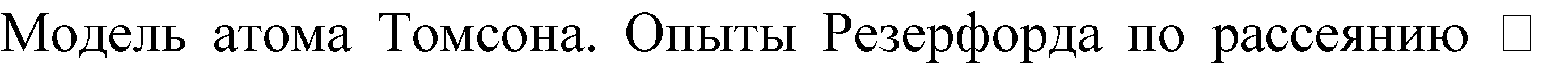 Волновые свойства частиц. Волны де Бройля. Корпускулярно-волновой дуализм. Спонтанное и вынужденное излучение.Тема 3. Атомное ядроЭксперименты, доказывающие сложность строения ядра. Открытие радиоактивности. Опыты Резерфорда по определению состава радиоактивного излучения. Свойства альфа-, бета-, гамма-излучения. Влияние радиоактивности на живые организмы.Открытие протона и нейтрона. Нуклонная модель ядра Гейзенберга—Иваненко. Заряд ядра. Массовое число ядра. Изотопы.Альфа-распад. Электронный и позитронный бета-распад. Гамма-излучение. Закон радиоактивного распада.Энергия связи нуклонов в ядре. Ядерные силы. Дефект массы ядра. Ядерные реакции. Деление и синтез ядер.Ядерный реактор. Термоядерный синтез. Проблемы и перспективы ядерной энергетики. Экологические аспекты ядерной энергетики.Элементарные частицы. Открытие позитрона.Методы   наблюдения   и   регистрации	элементарных частиц. Фундаментальные взаимодействия. Единство физическойкартины мира.РАЗДЕЛ 8. ЭЛЕМЕНТЫ АСТРОНОМИИ И АСТРОФИЗИКИЭтапы	развития	астрономии.	Прикладное	и	мировоззренческое	значение астрономии.Вид звѐздного неба. Созвездия, яркие звѐзды, планеты, их видимое движение. Солнечная система.Солнце. Солнечная активность. Источник энергии Солнца и звѐзд. Звѐзды, их основные характеристики. Диаграмма «спектральный класс — светимость». Звѐзды главной последовательности. Зависимость «масса — светимость» для звѐзд главной последовательности. Внутреннее строение звѐзд. Современные представления о происхождении и эволюции Солнца и звѐзд. Этапы жизни звѐзд.Млечный Путь — наша Галактика. Положение и движение Солнца в Галактике. Типы галактик. Радиогалактики и квазары. Чѐрные дыры в ядрах галактик.Вселенная. Расширение Вселенной. Закон Хаббла. Разбегание галактик. Теория Большого взрыва. Реликтовое излучение.Масштабная структура Вселенной. Метагалактика. Нерешѐнные проблемы астрономии.Ученические наблюденияНаблюдения невооружѐнным глазом с использованием компьютерных приложений для определения положения небесных объектов на конкретную дату: основные созвездия Северного полушария и яркие звѐзды.Наблюдения в телескоп Луны, планет, Млечного Пути. ОБОБЩАЮЩЕЕ ПОВТОРЕНИЕРоль физики и астрономии в экономической, технологической, социальной и этической сферах деятельности человека; роль и место физики и астрономии в современной научной кар-тине мира; роль физической теории в формировании представлений о физической картине мира, место физической картины мира в общем ряду современных естественно-научных представлений о природе.МЕЖПРЕДМЕТНЫЕ СВЯЗИИзучение курса физики базового уровня в 11 классе осуществляется с учѐтом содержательных межпредметных связей с курсами математики, биологии, химии, географии и технологии.Межпредметные понятия, связанные с изучением методов научного познания: явление, научный факт, гипотеза, физическая величина, закон, теория, наблюдение, эксперимент, моделирование, модель, измерение.Математика: решение системы уравнений; тригонометрические функции: синус, косинус, тангенс, котангенс; основное тригонометрическое тождество; векторы и их проекции на оси координат, сложение векторов; производные элементарных функций; признаки подобия треугольников, определение площади плоских фигур иобъѐма тел.Биология: электрические явления в живой природе, колебательные движения в живой природе, оптические явления в живой природе, действие радиации на живые организмы.Химия: строение атомов и молекул, кристаллическая структура твѐрдых тел, механизмы образования кристаллической решѐтки, спектральный анализ.География: магнитные полюса Земли, залежи магнитных руд, фотосъѐмка земной поверхности, предсказание землетрясений.Технология: линии электропередач, генератор переменного тока, электродвигатель, индукционная печь, радар, радиоприѐмник, телевизор, антенна, телефон, СВЧ-печь, проекционный аппарат, волоконная оптика, солнечная батарея.ТЕМАТИЧЕСКИЙ ПЛАН 10 КЛАСС11 КЛАССХимияПОЯСНИТЕЛЬНАЯ ЗАПИСКАОснову подходов к разработке рабочей программы СОО по химии, к определению общей стратегии обучения, воспитания и развития, обучающихся средствами учебного предмета «Химия» для 10—11 классов на базовом уровне составили концептуальные положения ФГОС СОО о взаимообусловленности целей, содержания, результатов обучения и требований к уровню подготовки выпускников. В соответствии с данными положениями рабочая программа СОО (базовый уровень): устанавливает	обязательное	(инвариантное)	предметное содержание, определяет количественные и качественные его характеристики на каждом этапе изучения предмета, предусматривает принципы структурирования содержания и распределения его по классам, основным разделам и темам курса; даѐт примерное распределение учебных часов по тематическим разделам, рекомендует примерную последовательность изучения отдельных тем курса с учѐтом межпредметных и внутрипредметных связей, логики учебного процесса, возрастных особенностей учащихся 10— 11 классов; даѐт методическую интерпретацию целей изучения предмета на уровне: современных приоритетов в системе среднего общего образования, содержательной характеристики планируемых результатов освоения основной образовательной программы среднего общего образования (личностных, мета-предметных, предметных), основных видов учебно-познавательной деятельности ученика по освоению содержания пред-мета По всем названным позициям в программе соблюдена преемственность с	рабочей программой основного общего образования по химии (для 8—9 классов образовательных организаций, базовый уровень).ОБЩАЯ ХАРАКТЕРИСТИКА УЧЕБНОГО ПРЕДМЕТА «ХИМИЯ»Химическое образование, получаемое выпускниками средней школы, является неотъемлемой частью их образованности. Оно служит завершающим этапом реализации на соответствующем ему базовом уровне ключевых ценностей, присущих целостной системе химического образования Эти ценности касаются познания законов природы, формирования миро-воззрения и общей культуры человека, а также экологически обоснованного отношения к своему здоровью и природной среде Реализуется химическое образование учащихся средней школы средствами учебного предмета «Химия», содержание и построение которого определены в программе с учѐтом спец-ифики науки химии, еѐ значения в познанииприроды и в материальной жизни общества, а также с учѐтом общих целей и принципов, характеризующих современное состояние системы среднего общего образования в Российской Федерации Так, например, при формировании содержания предмета «Химия» учтены следующие положения о специфике и значении науки химии:Химия как элемент системы естественных наук играет особую роль в современной цивилизации, в создании новой базы материальной культуры Она вносит свой вклад в формирование рационального научного мышления, в создание целостного представления об окружающем мире как о единстве природы и человека, которое формируется в химии на основе понимания вещественного состава окружающего мира, осознания взаимосвязи между строением веществ, их свойствами и возможными областями примененияТесно взаимодействуя с другими естественными науками, химия стала неотъемлемой частью мировой культуры, необходимым условием успешного труда и жизни каждого члена общества Современная химия как наука созидательная, как наука высоких технологий направлена на решение глобальных проблем устойчивого развития человечества — сырьевой, энергетической, пищевой, экологической безопасности и охраны здоровьяВ соответствии с общими целями и принципами СОО содержание предмета«Химия» (10—11 классы, базовый уровень изучения) ориентировано преимущественно на общекультурную подготовку обучающихся, необходимую им для выработки мировоззренческих ориентиров, успешного включения в жизнь социума, продолжения образования в различных областях, не связанных непосредственно с химиейСоставляющими предмета «Химия» являются базовые курсы — «Органическая химия» и «Общая и неорганическая химия», основным компонентом содержания которых являются основы базовой науки: система знаний по неорганической химии (с включением знаний из общей химии) и органической химии Формирование данной системы знаний при изучении предмета обеспечивает возможность рассмотрения всего многообразия веществ на основе общих понятий, законов и теорий химииСтруктура содержания курсов — «Органическая химия» и «Общая и неорганическая химия» сформирована в программе на основе системного подхода к изучению учебного материала и обусловлена исторически обоснованным развитием знаний на определѐнных теоретических уровнях Так, в курсе органической химии вещества рассматриваются на уровне классической теории строения органическихсоединений, а также на уровне стереохимических и электронных представлений о строении веществ Сведения об изучаемых в курсе веществах даются в развитии — от углеводородов до сложных биологически активных соединений	В курсе органической химии получают развитие сформированные в основной школе первоначальные представления о химической связи, классификационных при-знаках веществ, зависимости свойств веществ от их строения, о химической реакцииПод новым углом зрения в предмете «Химия» базового уровня рассматривается изученный в основной школе теоретический материал и фактологические сведения о веществах и химической реакции Так,, в частности, в курсе «Общая и не- органическая химия» учащимся предоставляется возможность осознать значение периодического закона с общетеоретических и методологических позиций, глубже понять историческое изменение функций этого закона — от обобщающей до объясняющей и прогнозирующейЕдиная система знаний о важнейших веществах, их составе, строении, свойствах и применении, а также о химических реакциях, их сущности и закономерностях протекания дополняется в курсах 10 и 11 классов элементами содержания, имеющими культурологический и прикладной характер Эти знания способствуют пониманию взаимосвязи химии с другими наука-ми, раскрывают еѐ роль в познавательной и практической деятельности человека, способствуют воспитанию уважения к процессу творчества в области теории и практических приложений химии, помогают выпускнику ориентироваться в общественно и личностно значимых проблемах, связанных с химией, критически осмысливать информацию и применять еѐ для пополнения знаний, решения интеллектуальных и экспериментальных исследовательских задач В целом содержание учебного предмета «Химия» данного уровня изучения ориентировано на формирование у учащихся мировоззренческой основы для понимания философских идей, таких как: материальное единство неорганического и органического мира, обусловленность свойств веществ их составом и строением, познаваемость при-родных явлений путѐм эксперимента и решения противоречий между новыми фактами и теоретическими предпосылками, осознание роли химии в решении экологических проблем, а также проблем сбережения энергетических ресурсов, сырья, создания новых технологий и материалов.В плане решения задач воспитания, развития и социализации обучающихся принятые программой подходы к определению содержания и построения предмета предусматривают формирование у учащихся универсальных учебных действий, имеющих базовое значение для различных видов деятельности: решения проблем,поиска, анализа и обработки информации, необходимых для приобретения опыта практической и исследовательской деятельности, занимающей важное место в познании химии.ЦЕЛИ И ЗАДАЧИ УЧЕБНОГО ПРЕДМЕТА «ХИМИЯ»В практике преподавания химии как в основной, так и в средней школе, при определении содержательной характеристики целей изучения предмета направлением первостепенной значимости традиционно признаѐтся формирование основ химической науки как области современного естествознания, практической деятельности человека и как одного из компонентов мировой культуры С методической точки зрения такой подход к определению целей изучения предмета является вполне оправданнымСогласно данной точке зрения главными целями изучения предмета «Химия» в средней школе на базовом уровне являются:формирование системы химических знаний как важнейшей составляющей естественно-научной картины мира, в основе которой лежат ключевые понятия, фундаментальные законы и теории химии, освоение языка науки, усвоение и понимание сущности доступных обобщений мировоззренческого характера, ознакомление с историей их развития и становления;формирование и развитие представлений о научных методах познания веществ и химических реакций, необходимых для приобретения умений ориентироваться в мире веществ и химических явлений, имеющих место в природе, в практической и повседневной жизни;развитие умений и способов деятельности, связанных с наблюдением и объяснением химического эксперимента, соблюдением правил безопасного обращения с веществами Наряду с этим содержательная характеристика целей и задач изучения предмета в программе уточнена и скорректирована в соответствии с новыми приоритетами в системе общего среднего образования Сегодня в преподавании химии в большей степени отдаѐтся предпочтение практической компоненте со-держания обучения, ориентированной на подготовку выпускника школы, владеющего не набором знаний, а функциональной грамотностью, то есть способами и умениями активного получения знаний и применения их в реальной жизни для решения практических задач.В этой связи при изучении предмета «Химия» доминирующее значение приобретают такие цели и задачи, как:адаптация обучающихся к условиям динамично развивающегося мира, формирование интеллектуально развитой личности, готовой к самообразованию, сотрудничеству, самостоятельному принятию грамотных решений в конкретных жизненных ситуациях, связанных с веществами и их применением;формирование у обучающихся ключевых навыков (ключевых компетенций), имеющих универсальное значение для различных видов деятельности: решения проблем, поиска, анализа и обработки информации, необходимых для приобретения опыта деятельности, которая занимает важное место в познании химии, а также для оценки с позиций экологической безопасности характера влияния веществ и химических процессов на организм человека и природную среду;развитие познавательных интересов, интеллектуальных и творческих способностей обучающихся: способности самостоятельно приобретать новые знания по химии в соответствии с жизненными потребностями, использовать современные информационные технологии для поиска и анализа учебной и научно-популярной информации химического содержания;формирование и развитие у обучающихся ассоциативного и логического мышления, наблюдательности, собранности, аккуратности, которые особенно необходимы, в частности, при планировании и проведении химического эксперимента;воспитание у обучающихся убеждѐнности в гуманистической направленности химии, еѐ важной роли в решении глобальных проблем рационального природопользования, пополнения энергетических ресурсов и сохранения природного равновесия; осознания необходимости бережного отношения к природе и своему здоровью, а также приобретения опыта использования полученных знаний для принятия грамотных решений в ситуациях, связанных с химическими явлениями.Цели и задачи изучения предмета «Химия» получили подробную методическую интерпретацию в разделе программы «Планируемые результаты освоения предмета», благодаря чему обеспечено чѐткое представление о том, какие знания и умения имеют прямое отношение к реализации конкретной цели.МЕСТО УЧЕБНОГО ПРЕДМЕТА «ХИМИЯ» В УЧЕБНОМ ПЛАНЕВ системе среднего общего образования «Химия», изучаемая на базовом уровне, признана обязательным учебным предметом, входящим в состав предметной области «Естественные науки» Учебным планом на еѐ изучение отведено 68 учебных часов, по 1 часу в неделю в 10 и 11 классах соответственно.ПЛАНИРУЕМЫЕ РЕЗУЛЬТАТЫ ОСВОЕНИЯ УЧЕБНОГО ПРЕДМЕТА«ХИМИЯ» НА УРОВНЕ СРЕДНЕГО ОБЩЕГО ОБРАЗОВАНИЯФГОС устанавливает требования к результатам освоения обучающимися программ среднего общего образования (личностным, метапредметным и предметным). Научно-методической	основой	для	разработки	планируемых	результатов освоения	программ		среднего		общего	образования	является	системно-деятельностный подход. ЛИЧНОСТНЫЕ РЕЗУЛЬТАТЫВ соответствии с системно-деятельностным подходом в структуре личностных результатов освоения предмета «Химия» на уровне среднего общего образования выделены следующие составляющие:осознание обучающимися российской гражданской идентичности — готовности к саморазвитию, самостоятельности и самоопределению;наличие мотивации к обучению;целенаправленное развитие внутренних убеждений личности на основе ключевых ценностей и исторических традиций базовой науки химии;готовность и способность обучающихся руководствоваться в своей деятельности ценностно-смысловыми установками, присущими целостной системе химического образования;наличие правосознания экологической культуры и способности ставить цели и строить жизненные планыЛичностные результаты освоения предмета «Химия» достигаются в единстве учебной и воспитательной деятельности Организации в соответствии с гуманистическими, социокультурными, духовно-нравственными ценностями и идеалами российского гражданского общества, принятыми в обществе нормами и правилами поведения, способствующими процессам самопознания, саморазвития и нравственного становления личности обучающихсяЛичностные результаты освоения предмета «Химия» отражают сформированность опыта познавательной и практической деятельности обучающихся по реализации принятых в обществе ценностей, в том числе в части:Гражданского воспитания:осознания обучающимися своих конституционных прав и обязанностей, уважения к закону и правопорядку;представления о социальных нормах и правилах межличностных отношений в коллективе;готовности к совместной творческой деятельности при создании учебных проектов, решении учебных и познавательных задач, выполнении химических экспериментов;способности понимать и принимать мотивы, намерения, логику и аргументы других при анализе различных видов учебной деятельности;Патриотического воспитания:ценностного отношения к историческому и научному наследию отечественной химии;уважения к процессу творчества в области теории и практического применения химии, осознания того, что достижения науки есть результат длительных наблюдений, кропотливых экспериментальных поисков, постоянного труда учѐных и практиков;интереса и познавательных мотивов в получении и последующем анализе информации о передовых достижениях современной отечественной химии;Духовно-нравственного воспитания:нравственного сознания, этического поведения;способности оценивать ситуации, связанные с химическими явлениями, и принимать осознанные решения, ориентируясь на моральнон-равственные нормы и ценности;готовности оценивать своѐ поведение и поступки своих товарищей с позиций нравственных и правовых норм и осознание последствий этих поступков;Формирования культуры здоровья:понимания ценностей здорового и безопасного образа жизни; необходимости ответственного отношения к собственному физическому и психическому здоровью;соблюдения правил безопасного обращения с веществами в быту, повседневной жизни и в трудовой деятельности;понимания ценности правил индивидуального и коллективного безопасного поведения в ситуациях, угрожающих здоровью и жизни людей; осознания последствий и неприятия вредных привычек (употребления алкоголя, наркотиков, курения);Трудового воспитания:коммуникативной компетентности в учебно-исследовательской деятельности, общественно полезной, творческой и других видах деятельности;установки на активное участие в решении практических задач социальной направленности (в рамках своего класса, школы);интереса к практическому изучению профессий различного рода, в том числе на основе применения предметных знаний по химии;уважения к труду, людям труда и результатам трудовой деятельности;готовности к осознанному выбору индивидуальной траектории образования, будущей профессии и реализации собственных жизненных планов с учѐтом личностных интересов, способностей к химии, интересов и потребностей общества;Экологического воспитания:экологически целесообразного отношения к природе, как источнику существования жизни на Земле;понимания глобального характера экологических проблем, влияния экономических процессов на состояние природной и социальной среды;осознания необходимости использования достижений химии для решения вопросов рационального природопользования;активного неприятия действий, приносящих вред окружающей природной среде, умения прогнозировать неблагоприятные экологические последствия предпринимаемых действий и предотвращать их;наличия развитого экологического мышления, экологической культуры, опыта деятельности экологической направленности, умения руководствоваться ими в познавательной, коммуникативной и социальной практике, способности и умения активно противостоять идеологии хемофобии;Ценности научного познания:сформированности мировоззрения, соответствующего современному уровню развития науки и общественной практики;понимания специфики химии как науки, осознания еѐ роли в формировании рационального научного мышления, создании целостного представления об окружающем мире как о единстве природы и человека, в познании природных закономерностей и решении проблем сохранения природного равновесия;убеждѐнности в особой значимости химии для современной цивилизации: в еѐ гуманистической направленности и важной роли в создании новой базы материальной культуры, решении глобальных проблем устойчивого развития человечества — сырьевой, энергетической, пищевой и экологической безопасности, в развитии медицины, обеспечении условий успешного труда и экологически комфортной жизни каждого члена общества;естественнонаучной грамотности: понимания сущности методов познания, используемых в естественных науках, способности использовать получаемые знания для анализа и объяснения явлений окружающего мира и происходящих в нѐмизменений; умения делать обоснованные заключения на основе научных фактов и имеющихся данных с целью получения достоверных выводов;способности самостоятельно использовать химические знания для решения проблем в реальных жизненных ситуациях;интереса к познанию и исследовательской деятельности;готовности и способности к непрерывному образованию и самообразованию, к активному получению новых знаний по химии в соответствии с жизненными потребностями;интереса к особенностям труда в различных сферах профессиональной деятельностиМЕТАПРЕДМЕТНЫЕ РЕЗУЛЬТАТЫМетапредметные результаты освоения учебного предмета «Химия» на уровне среднего общего образования включают: значимые для формирования мировоззрения обучающихся междисциплинарные (межпредметные) общенаучные понятия, отражающие целостность научной картины мира и специфику методов познания, используемых в естественных науках (материя, вещество, энергия, явление, процесс, система, научный факт, принцип, гипотеза, закономерность, закон, теория, исследование, наблюдение, измерение, эксперимент и др ); универсальные учебные действия (познавательные, коммуникативные, регулятивные), обеспечивающие формирование функциональной грамотности и социальной компетенции обучающихся; способность обучающихся использовать освоенные междисциплинарные, мировоззренческие знания и универсальные учебные действия в познавательной и социальной практикеМетапредметные результаты отражают овладение универсальными учебными познавательными, коммуникативными и регулятивными действиямиОвладение универсальными учебными познавательными действиями:Базовыми логическими действиями:самостоятельно формулировать и актуализировать проблему, всесторонне еѐ рассматривать;определять цели деятельности, задавая параметры и критерии их достижения, соотносить результаты деятельности с поставленными целями;использовать при освоении знаний приѐмы логического мышления — выделять характерные признаки понятий и устанавливать их взаимосвязь, использовать соответствующие понятия для объяснения отдельных фактов и явлений;выбирать основания и критерии для классификации веществ и химических реакций;устанавливать причинно-следственные связи между изучаемыми явлениями;строить логические рассуждения (индуктивные, дедуктивные, по аналогии), выявлять закономерности и противоречия в рассматриваемых явлениях, формулировать выводы и заключения;применять в процессе познания, используемые в химии символические (знаковые) модели, преобразовывать модельные представления — химический знак (символ) элемента, химическая формула, уравнение химической реакции — при решении учебных познавательных и практических задач, применять названные модельные представления для выявления характерных признаков изучаемых веществ и химических реакций;Базовыми исследовательскими действиями:владеть основами методов научного познания веществ и химических реакций;формулировать цели и задачи исследования, использовать поставленные и самостоятельно сформулированные вопросы в качестве инструмента познания и основы для формирования гипотезы по проверке правильности высказываемых суждений;владеть навыками самостоятельного планирования и проведения ученических экспериментов, совершенствовать умения наблюдать за ходом процесса, самостоятельно прогнозировать его результат, формулировать обобщения и выводы относительно достоверности результатов исследования, составлять обоснованный отчѐт о проделанной работе;приобретать опыт ученической исследовательской и проектной деятельности, проявлять способность и готовность к самостоятельному поиску методов решения практических задач, применению различных методов познания;Приѐмами работы с информацией:ориентироваться в различных источниках информации (научно-популярная литература химического содержания, справочные пособия, ресурсы Интернета), анализировать информацию различных видов и форм представления, критически оценивать еѐ достоверность и непротиворечивость;формулировать запросы и применять различные методы при поиске и отборе информации, необходимой для выполнения учебных задач определѐнного типа;приобретать опыт использования информационно-коммуникативных технологий и различных поисковых систем;самостоятельно выбирать оптимальную форму представления информации (схемы, графики, диаграммы, таблицы, рисунки и т п);использовать научный язык в качестве средства при работе с химической информацией: применять межпредметные (физические и математические) знаки и символы, формулы, аббревиатуры, номенклатуру;использовать и преобразовывать знаково-символические средства наглядности Овладение	универсальными коммуникативными действиями:задавать вопросы по существу обсуждаемой темы в ходе диалога и/или дискуссии, высказывать идеи, формулировать свои предложения относительно выполнения предложенной задачи;выступать с презентацией результатов познавательной деятельности, полученных самостоятельно или совместно со сверстниками при выполнении химического эксперимента, практической работы по исследованию свойств изучаемых веществ, реализации учебного проекта и формулировать выводы по результатам проведѐнных исследований путѐм согласования позиций в ходе обсуждения и обмена мнениями.Овладение универсальными регулятивными действиями:самостоятельно планировать и осуществлять свою познавательную деятельность, определяя еѐ цели и задачи, контролировать и по мере необходимости корректировать предлагаемый алгоритм действий при выполнении учебных и исследовательских задач, выбирать наиболее эффективный способ их решения с учѐтом получения новых знаний о веществах и химических реакциях;осуществлять самоконтроль своей деятельности на основе самоанализа и самооценки.ПРЕДМЕТНЫЕ РЕЗУЛЬТАТЫ (10–11 классы)Предметные результаты освоения программы среднего общего образования по химии на базовом уровне ориентированы на обеспечение преимущественно общеобразовательной и общекультурной подготовки обучающихся Они включают: специфические для учебного предмета «Химия» научные знания, умения и способы действий по освоению, интерпретации и преобразованию знаний, виды деятельности по получению нового знания и применению знаний в различных учебных и реальных жизненных ситуациях, связанных с химией В программе предметные результаты представлены по годам изучения.ПРЕДМЕТНЫЕ РЕЗУЛЬТАТЫ ПО КЛАССАМ: 10 КЛАССПредметные результаты освоения курса «Органическая химия» отражают:сформированность представлений: о химической составляющей естественнонаучной картины мира, роли химии в познании явлений природы, в формировании мышления и культуры личности, еѐ функциональной грамотности, необходимой для решения практических задач и экологически обоснованного отношения к своему здоровью и природной среде;владение системой химических знаний, которая включает: основополагающие понятия (химический элемент, атом, электронная оболочка атома, молекула, валентность, электроотрицательность, химическая связь, структурная формула (развѐрнутая и сокращѐнная), моль, молярная масса, молярный объѐм, углеродный скелет, функциональная группа, радикал, изомерия, изомеры, гомологический ряд, гомологи, углеводороды, кислород и азотсодержащие соединения, мономер, полимер, структурное звено, высокомолекулярные соединения); теории и законы (теория строения органических веществ А М Бутлерова, закон сохранения массы веществ); закономерности, символический язык химии; мировоззренческие знания, лежащие в основе понимания причинности и системности химических явлений, фактологические сведения о свойствах, составе, получении и безопасном использовании важнейших органических веществ в быту и практической деятельности человека;сформированность умений выявлять характерные признаки понятий, устанавливать их взаимосвязь, использовать соответствующие понятия при описании состава, строения и превращений органических соединений;сформированность умений использовать химическую символику для составления молекулярных и структурных (развѐрнутой, сокращѐнной) формул органических веществ и уравнений химических реакций; изготавливать модели молекул органических веществ для иллюстрации их химического и пространственного строения;сформированность умений устанавливать принадлежность изученных органических веществ по их составу и строению к определѐнному классу/группе соединений (углеводороды, кислород и азотсодержащие соединения, высокомолекулярные соединения); давать им названия по систематической номенклатуре (IUPAC), а также приводить тривиальные названия отдельных органических веществ (этилен, пропилен, ацетилен, этиленгликоль, глицерин, фенол, формальдегид, ацетальдегид, муравьиная кислота, уксусная кислота, олеиновая кислота, стеариновая кислота, глюкоза, фруктоза, крахмал, целлюлоза, глицин);сформированность умения определять виды химической связи в органических соединениях (одинарные и кратные);сформированность умения применять положения теории строения органических веществ А М Бутлерова для объяснения зависимости свойств веществ от их состава и строения; закон сохранения массы веществ;сформированность    умений	характеризовать       состав,	строение, физические и химические свойства типичных представителей различных классов органических веществ (метан, этан, этилен, пропилен, ацетилен, бутадиен1,3, метилбутадиен1,3, бензол, метанол, этанол, этиленгликоль, глицерин, фенол, ацетальдегид, муравьиная и уксусная кислоты, глюкоза, крахмал, целлюлоза, аминоуксусная кислота); иллюстрировать генетическую связь между ними уравнениями соответствующих химических реакций с использованием структурных формул;сформированность умения характеризовать источники углеводородного сырья (нефть, природный газ, уголь), способы их переработки и практическое применение продуктов переработки;сформированность умений проводить вычисления по химическим уравнениям (массы, объѐма, количества исходного вещества или продукта реакции по известным массе, объѐму, количеству одного из исходных веществ или продуктов реакции);сформированность умений владеть системой знаний об основных методах научного познания, используемых в химии при изучении веществ и химических явлений (наблюдение, измерение, эксперимент, моделирование), использовать системные химические знания для принятия решений в конкретных жизненных ситуациях, связанных с веществами и их применением;сформированность умений соблюдать правила пользования химической посудой и лабораторным оборудованием,а также правила обращения с веществами в соответствии с инструкциями по выполнению лабораторных химических опытов;сформированность умений планировать и выполнять химический эксперимент (превращения органических веществ при нагревании, получение этилена и изучение его свойств, качественные реакции органических веществ, денатурация белков при нагревании, цветные реакции белков) в соответствии с правилами техники безопасности при обращении с веществами и лабораторным оборудованием, представлять результаты химического эксперимента в форме записи уравнений соответствующих реакций и формулировать выводы на основе этих результатов;сформированность умений критически анализировать химическую информацию, получаемую из разных источников (СМИ, Интернет и др);сформированность умений соблюдать правила экологически целесообразного поведения в быту и трудовой деятельности в целях сохранения своего здоровья и окружающей природной среды; осознавать опасность воздействия на живые организмы определѐнных органических веществ, понимая смысл показателя ПДК, пояснять на примерах способы уменьшения и предотвращения их вредного воздействия на организм человека;для обучающихся с ограниченными возможностями здоровья: умение применять знания об основных доступных методах познания веществ и химических явлений;для слепых и слабовидящих обучающихся: умение использовать рельефно точечную систему обозначений Л Брайля для записи химических формул11 КЛАССПредметные результаты освоения курса «Общая и неорганическая химия» отражают:сформированность представлений: о химической составляющей естественнонаучной картины мира, роли химии в познании явлений природы, в формировании мышления и культуры личности, еѐ функциональной грамотности, необходимой для решения практических задач и экологически обоснованного отношения к своему здоровью и природной среде;владение системой химических знаний, которая включает: основополагающие понятия (химический элемент, атом, изотоп, s, p, d электронные орбитали атомов, ион, молекула, моль, молярный объѐм, валентность, электроотрицательность, степень окисления, химическая связь (ковалентная, ионная, металлическая, водородная), кристаллическая решѐтка, типы химических реакций, раствор, электролиты, неэлектролиты, электролитическая диссоциация, окислитель, восстановитель, скорость химической реакции, химическое равновесие; теории и законы (теория электролитической диссоциации, периодический закон Д И Менделеева, закон сохранения массы веществ, закон сохранения и превращения энергии при химических реакциях), закономерности, символический язык химии, мировоззренческие знания, лежащие в основе понимания причинности и системности химических явлений, фактологические сведения о свойствах, составе, получении и безопасном использовании важнейших неорганических веществ в быту и практической деятельности человека;сформированность умений выявлять характерные признаки понятий, устанавливать их взаимосвязь, использовать соответствующие понятия при описании неорганических веществ и их превращений;сформированность умений использовать химическую символику для составления формул веществ и уравнений химических реакций; систематическую номенклатуру (IUPAC) и тривиальные названия отдельных неорганических веществ (угарный газ, углекислый газ, аммиак, гашѐная известь, негашѐная известь, питьевая сода, пирит и др);сформированность умений определять валентность и степень окисления химических элементов в соединениях различного состава; вид химической связи (ковалентная, ионная, металлическая, водородная) в соединениях; тип кристаллической решѐтки конкретного вещества (атомная, молекулярная, ионная, металлическая); характер среды в водных растворах неорганических соединений;сформированность умений устанавливать принадлежность неорганических веществ по их составу к определѐнному классу/группе соединений (простые вещества — металлы и неметаллы, оксиды, основания, кислоты, амфотерные гидроксиды, соли);сформированность умений раскрывать смысл периодического закона Д И Менделеева и демонстрировать его систематизирующую, объяснительную и прогностическую функции;сформированность умений характеризовать электронное строение атомов химических элементов 1—4 периодовПериодической системы химических элементов Д И Менделеева, используя понятия«s, p, dэлектронные орбитали», «энергетические уровни»; объяснять закономерности изменения свойств химических элементов и их соединений по периодам и группам Периодической системы химических элементов Д И Менделеева;сформированность умений характеризовать (описывать) общие химические свойства неорганических веществ различных классов; подтверждать существование генетической связи между неорганическими веществами с помощью уравнений соответствующих химических реакций;сформированность умения классифицировать химические реакции по различным признакам (числу и составу реагирующих веществ, тепловому эффекту реакции, изменению степеней окисления элементов, обратимости реакции, участию катализатора);сформированность умений составлять уравнения реакций различных типов; полные и сокращѐнные уравнения реакций ионного обмена, учитывая условия, при которых эти реакции идут до конца;сформированность умений проводить реакции, подтверждающие качественный состав различных неорганических веществ; распознавать опытным путѐм, ионы, присутствующие в водных растворах неорганических веществ;сформированность	умений	раскрывать	сущность окислительновосстановительных реакций посредством составления электронного баланса этих реакций;сформированность умений объяснять зависимость скорости химической реакции от различных факторов; характер смещения химического равновесия в зависимости от внешнего воздействия (принцип Ле Шателье);сформированность умений характеризовать химические процессы, лежащие в основе промышленного получения серной кислоты, аммиака, а также сформированность представлений об общих научных принципах и экологических проблемах химического производства;сформированность умений проводить вычисления с использованием понятия«массовая доля вещества в растворе», объѐмных отношений газов при химических реакциях, массы вещества или объѐма газов по известному количеству вещества, массе или объѐму одного из участвующих в реакции веществ, теплового эффекта реакции на основе законов сохранения массы веществ, превращения и сохранения энергии;сформированность умений соблюдать правила пользования химической посудой и лабораторным оборудованием, а также правила обращения с веществами в соответствии с инструкциями по выполнению лабораторных химических опытов;сформированность умений планировать и выполнять химический эксперимент (разложение пероксида водорода в присутствии катализатора, определение среды растворов веществ с помощью универсального индикатора, влияние различных факторов на скорость химической реакции, реакции ионного обмена, качественные реакции на сульфат, карбонат и хлориданионы, на катион аммония; решение экспериментальных задач по темам «Металлы» и «Неметаллы») в соответствии с правилами техники безопасности при обращении с веществами и лабораторным оборудованием, представлять результаты химического эксперимента в форме записи уравнений соответствующих реакций и формулировать выводы на основе этих результатов;сформированность умений критически анализировать химическую информацию, получаемую из разных источников (СМИ, Интернет и др);сформированность умений соблюдать правила экологически целесообразного поведения в быту и трудовой деятельности в целях сохранения своего здоровья и окружающей природной среды; осознавать опасность воздействия на живые организмы определѐнных веществ, понимая смысл показателя ПДК, пояснять на примерах способы уменьшения и предотвращения их вредного воздействия на организм человека;для обучающихся с ограниченными возможностями здоровья: умение применять знания об основных доступных методах познания веществ и химических явлений;для слепых и слабовидящих обучающихся: умение использовать рельефно точечную систему обозначений Л Брайля для записи химических формул. СОДЕРЖАНИЕ УЧЕБНОГО ПРЕДМЕТА «ХИМИЯ»КЛАСС. ОРГАНИЧЕСКАЯ ХИМИЯТеоретические основы органической химииПредмет органической химии: еѐ возникновение, развитие и значение в получении новых веществ и материалов Теория строения органических соединений А М Бутлерова, еѐ основные положения Структурные формулы органических веществ Гомология, изомерия Химическая связь в органических соединениях — одинарные и кратные связиПредставление о классификации органических веществ Номенклатура органических соединений (систематическая) и тривиальные названия важнейших представителей классов органических веществЭкспериментальные методы изучения веществ и их превращений: ознакомление с образцами органических веществ и материалами на их основе; моделирование молекул органических веществ; наблюдение и описание демонстрационных опытов по превращению органических веществ при нагревании (плавление, обугливание и горение)УглеводородыАлканы: состав и строение, гомологический ряд Метан и этан — простейшие представители алканов: физические и химические свойства (реакции замещения и горения), нахождение в природе, получение и применениеАлкены: состав и строение, гомологический ряд Этилен и пропилен — простейшие представители алкенов: физические и химические свойства (реакции гидрирования, галогенирования, гидратации, окисления и полимеризации), получение и применениеАлкадиены	Бутадиен1,3 и метилбутадиен1,3: строение, важнейшие химические свойства (реакция полимеризации) Получение синтетического каучука и резины Алкины:   состав   и   особенности   строения,   гомологический   ряд   Ацетилен	— простейший представитель алкинов: состав, строение, физические и химические свойства (реакции гидрирования, галогенирования, гидратации, горения), получение и применениеАрены Бензол: состав, строение, физические и химические свойства (реакции галогенирования и нитрования), получение и применение Толуол: состав, строение, физические и химические свойства (реакции галогенирования и нитрования) получение и применение6	Токсичность аренов Генетическая связь между углеводородами, принадлежащими к различным классамПриродные источники углеводородов Природный газ и попутные нефтяные газы Нефть и еѐ происхождение Способы переработки нефти: перегонка, крекинг (термический, каталитический), пиролиз Продукты переработки нефти, их применение в промышленности и в быту Каменный уголь и продукты его переработкиЭкспериментальные методы изучения веществ и их превращений: ознакомление с образцами пластмасс, каучуков и резины; коллекции «Нефть» и «Уголь»; моделирование молекул углеводородов и галогенопроизводных; проведение практической работы: получение этилена и изучение его свойствРасчѐтные задачиВычисления по уравнению химической реакции (массы, объѐма, количества исходного вещества или продукта реакции по известным массе, объѐму, количеству одного из исходных веществ или продуктов реакции)Кислородсодержащие органические соединенияПредельные одноатомные спирты Метанол и этанол: строение, физические и химические свойства (реакции с активными металлами, галогеноводородами, горение), применение Водородные связи между молекулами спиртов Действие метанола и этанола на организм человекаМногоатомные спирты Этиленгликоль и глицерин: строение, физические и химические свойства (взаимодействие со щелочными металлами, качественная реакция на многоатомные спирты) Действие на организм человека.Применение глицерина и этиленгликоляФенол: строение молекулы, физические и химические свойства Токсичность фенола Применение фенолаАльдегиды и кетоны Формальдегид, ацетальдегид: строение, физические и химические свойства (реакции окисления и восстановления, качественные реакции), получение и применениеАцетон: строение, физические и химические свойства (реакции окисления и восстановления), получение и применениеОдноосновные предельные карбоновые кислоты Муравьиная и уксусная кислоты: строение, физические и химические свойства (свойства, общие для класса кислот, реакция этерификации), получение и применение Стеариновая и олеиновая кислоты как представители высших карбоновых кислот Мыла как соли высших карбоновых кислот, их моющее действиеСложные эфиры как производные карбоновых кислот Гидролиз сложных эфиров Жиры Гидролиз жиров Применение жиров Биологическая роль жировУглеводы: состав, классификация углеводов (моно, ди и полисахариды) Глюкоза — простейший моносахарид: особенности строения молекулы, физические и химические свойства (взаимодействие с гидроксидом меди(II), окисление аммиачным раствором оксида серебра(I), восстановление, брожение глюкозы), нахождение в природе, применение, биологическая роль Фотосинтез Фруктоза как изомер глюкозыСахароза — представитель дисахаридов, гидролиз, нахождение в природе и применениеКрахмал и целлюлоза как природные полимеры Строение крахмала и целлюлозы Физические и химические свойства крахмала (гидролиз, качественная реакция с иодом).Экспериментальные методы изучения веществ и их превращений: проведение, наблюдение и описание демонстрационных опытов: горение спиртов, качественные реакции одноатомных спиртов (окисление этанола оксидом меди(II)), многоатомных спиртов (взаимодействие глицерина с гидроксидом меди(II)), альдегидов (окисление аммиачным раствором оксида серебра(I) и гидроксидом меди(II), взаимодействие крахмала с иодом); проведение практической работы: свойства раствора уксусной кислотыРасчѐтные задачиВычисления по уравнению химической реакции (массы, объѐма, количества исходного вещества или продукта реакции по известным массе, объѐму, количеству одного из исходных веществ или продуктов реакции)Азотсодержащие органические соединенияАмины. Метиламин и анилин: состав, строение, физические и химические свойства (горение, взаимодействие с водой и кислотами)Аминокислоты как амфотерные органические соединения Физические и химические свойства аминокислот (на примере глицина) Биологическое значение аминокислот ПептидыБелки как природные высокомолекулярные соединения Первичная, вторичная и третичная структура белков Химические свойства белков: гидролиз, денатурация, качественные реакции на белки.Экспериментальные методы изучения веществ и их превращений: наблюдение и описание демонстрационных опытов: денатурация белков при нагревании, цветные реакции белковВысокомолекулярные соединенияОсновные понятия химии высокомолекулярных соединений: мономер, полимер, структурное звено, степень полимеризации, средняя молекулярная масса Основные методы синтеза высокомолекулярных соединений — полимеризация и поликонденсацияПластмассы (полиэтилен, полипропилен, поливинилхлорид, полистирол). Натуральный и синтетические каучуки (бутадиеновый, хлоропреновый и изопреновый). Волокна: натуральные (хлопок, шерсть, шѐлк), искусственные (ацетатное волокно, вискоза), синтетические (капрон и лавсан). Экспериментальные методы изучения веществ и их превращений: ознакомление с образцами природных и искусственных волокон, пластмасс, каучуков. Межпредметные связи.Реализация межпредметных связей при изучении органической химии в 10 классе осуществляется через использование как общих естественнонаучных понятий, так и понятий, являющихся системными для отдельных предметов естественнонаучного циклаОбщие естественнонаучные понятия: явление, научный факт, гипотеза, закон, теория, анализ, синтез, классификация, периодичность, наблюдение, измерение, эксперимент, моделированиеФизика: материя, энергия, масса, атом, электрон, молекула, энергетический уровень, вещество, тело, объѐм, агрегатное состояние вещества, физические величины и единицы их измеренияБиология: клетка, организм, биосфера, обмен веществ в организме, фотосинтез, биологически активные вещества (белки, углеводы, жиры, ферменты)География: минералы, горные породы, полезные ископаемые, топливо, ресурсыТехнология: пищевые продукты, основы рационального питания, моющие средства, лекарственные и косметические препараты, материалы из искусственных и синтетических волоконКЛАСС. ОБЩАЯ И НЕОРГАНИЧЕСКАЯ ХИМИЯТеоретические основы химииХимический элемент	Атом Ядро атома, изотопыЭлектронная	оболочка Энергетические уровни, подуровни	Атомные орбитали, s, p, d элементы Особенности распределения электронов по орбиталям в атомах элементов первыхчетырѐх периодов Электронная конфигурация атомовПериодический закон и Периодическая система химических элементов Д.	И.Менделеева. Связь периодического закона и Периодической системы химических элементов Д.     И.     Менделеева с современной теорией строения атомов Закономерности изменения свойств химических элементов и образуемых ими простых и сложных веществ по группам и периодам Значение периодического закона в развитии наукиСтроение вещества. Химическая связь. Виды химической связи (ковалентная неполярная и полярная, ионная, металлическая)       Механизмы	образования ковалентной химической связи (обменный и донорноакцепторный). Водородная связь. Валентность.       Электроотрицательность.	Степень окисления Ионы: катионы и анионыВещества молекулярного и немолекулярного строения Закон постоянства состава вещества Типы кристаллических решѐток Зависимость свойства веществ от типа кристаллической решѐткиПонятие о дисперсных системах   Истинные и коллоидные растворы Массовая доля вещества в раствореКлассификация неорганических соединений Номенклатура неорганических веществ Генетическая связь неорганических веществ, принадлежащих к различнымклассамХимическая реакция Классификация химических реакций в неорганической и органической химии Закон сохранения массы веществ; закон сохранения и превращения энергии при химических реакцияхСкорость реакции, еѐ зависимость от различных факторов Обратимые реакции Химическое равновесие Факторы, влияющие на состояние химического равновесия Принцип Ле ШательеЭлектролитическая диссоциация Сильные и слабые электролиты Среда водных растворов веществ: кислая, нейтральная, щелочная Понятие о водородномпоказателе (pH) раствора. Реакции ионного обмена Гидролиз неорганических и органических веществОкислительно-восстановительные реакции Понятие об электролизе расплавов и растворов солей. Применение электролизаЭкспериментальные методы изучения веществ и их превращений: демонстрация таблиц «Периодическая система химических элементов Д И Менделеева»; изучение моделей кристаллических решѐток; наблюдение и описание демонстрационных и лабораторных опытов (разложение пероксида водорода в присутствии катализатора, определение среды растворов веществ с помощью универсального индикатора, реакции ионного обмена); проведение практической работы «Влияние различных факторов на скорость химической реакции»Расчѐтные задачиРасчѐты по уравнениям химических реакций, в том числе термохимические расчѐты, расчѐты с использованием понятия «массовая доля вещества»Раздел 2. Неорганическая химияНеметаллы Положение неметаллов в Периодической системе химических элементов Д И Менделеева и особенности строения атомов Физические свойства неметаллов Аллотропия неметаллов (на примере кислорода, серы, фосфора и углерода) Химические свойства важнейших неметаллов (галогенов, серы, азота, фосфора, углерода и кремния) и их соединений (оксидов, кислородсодержащих кислот, водородных соединений)Применение важнейших неметаллов и их соединений Металлы Положение металлов в Периодической системехимических элементов Д И Менделеева Особенности строения электронных оболочек атомов металлов Общие физические свойства металлов Сплавы металлов Электрохимический ряд напряжений металловХимические свойства важнейших металлов (натрий, калий, кальций, магний, алюминий, цинк, хром, железо, медь) и их соединенийОбщие способы получения металлов Металлургия Коррозия металлов. Способы защиты от коррозии. Применение металлов в быту и техникеЭкспериментальные методы изучения веществ и их превращений: изучение коллекции «Металлы и сплавы», образцов неметаллов; решение экспериментальных задач; наблюдение и описание демонстрационных и лабораторных опытов (взаимодействие гидроксида алюминия с растворами кислот и щелочей, качественные реакции на катионы металлов) Расчѐтные задачиРасчѐты массы вещества или объѐма газов по известному количеству вещества, массе или объѐму одного из участвующих в реакции веществ; расчѐты массы (объѐма, количества вещества) продуктов реакции, если одно из веществ имеет примесиХимия и жизньРоль химии в обеспечении экологической, энергетической и пищевой безопасности, развитии медицины Понятие о научных методах познания веществ и химических реакцийПредставления об общих научных принципах промышленного получения важнейших веществЧеловек в мире веществ и материалов: важнейшие строительные материалы, конструкционные материалы, краски, стекло, керамика, материалы для электроники, наноматериалы, органические и минеральные удобренияХимия и здоровье человека: правила использования лекарственных препаратов; правила безопасного использования препаратов бытовой химии в повседневной жизниМежпредметные связиРеализация межпредметных связей при изучении общей и неорганической химии в11 классе осуществляется через использование как общих естественнонаучных понятий, так и понятий, являющихся системными для отдельных предметов естественнонаучного циклаОбщие естественнонаучные понятия: научный факт, гипотеза, закон, теория, анализ, синтез, классификация, периодичность, наблюдение, эксперимент, моделирование, измерение, явлениеФизика: материя, энергия, масса, атом, электрон, протон, нейтрон, ион, изотоп, радиоактивность, молекула, энергетический уровень, вещество, тело, объѐм, агрегатное состояние вещества, физические величины и единицы их измерения, скоростьБиология: клетка, организм, экосистема, биосфера, макрои микроэлементы, витамины, обмен веществ в организмеГеография: минералы, горные породы, полезные ископаемые, топливо, ресурсы Технология:	химическая	промышленность,	металлургия,	производство строительных		материалов,		сельскохозяйственное		производство,	пищевая промышленность, фармацевтическая промышленность, производство косметических препаратов,	производство			конструкционных		материалов,		электронная промышленность, нанотехнологии.ТЕМАТИЧЕСКИЙ ПЛАН 10 КЛАСС11 КЛАССБиологияПОЯСНИТЕЛЬНАЯ ЗАПИСКАПри разработке данной программы теоретическую основу для определения подходов к формированию содержания учебного предмета «Биология» составили: концептуальные положения Стандарта о взаимообусловленности целей, содержания, результатов обучения и требований к уровню подготовки выпускников, положения об общих целях и принципах, характеризующих современное состояние системы СОО в Российской Федерации, а также положения о специфике биологии, еѐ значении в познании живой природы и обеспечении существования человеческого общества . Согласно названным положениям определены основные функции программы и еѐ структура.Программа даѐт представление о целях, об общей стратегии обучения, воспитания и развития, обучающихся средствами учебного предмета «Биология»; определяет обязательное предметное содержание, его структуру, распределение по разделам/темам, рекомендуемую последовательность изучения учебного материала с учѐтом межпредметных и внутри предметных связей, логики образовательного процесс со, возрастных особенностей обучающихся. В программе также учитываются Требования к планируемым личностным, метапредметным и предметным результатам обучения в формировании основных видов учебнопознавательной деятельности/учебных действий, обучающихся по освоению содержания биологического образования.В программе учебного предмета «Биология» (10—11 классы, базовый уровень) реализован принцип преемственности в изучении биологии, благодаря чему в ней просматривается направленность на развитие знаний, связанных с формирование естественнонаучногомировоззрения,   ценностных	ориентаций	личности, экологического мышления, представлений о здоровом образе жизни и бережным отношением к окружающей природной среде. Поэтому наряду с изучением общебиологических теорий, а также знаний о строении живых систем разного ранга и сущности основных протекающих в них процессов, в программе уделено внимание использованию полученных знаний в повседневной жизни для решенияприкладных задач, в том числе: профилактики наследственных заболеваний человека, медикогенетического консультирования, обоснования экологически целесообразного поведения в окружающей природной среде, анализа влияния хозяйственной деятельности человека на состояние природных и искусственных экосистем . Усиление внимания к прикладной направленности учебного предмета«Биология» продиктовано необходимостью обеспечения условий для решения одной из актуальных задач школьного биологического образования, которая предполагает формирование у обучающихся способности адаптироваться к изменениям динамично развивающегося современного мира.ОБЩАЯ ХАРАКТЕРИСТИКА УЧЕБНОГО ПРЕДМЕТА «БИОЛОГИЯ»Учебный предмет «Биология» в среднем общем образовании занимает важное место. Он обеспечивает формирование у обучающихся представлений о научной картине мира; расширяет и обобщает знания о живой природе, еѐ отличительных признаках — уровневой организации и эволюции; создаѐт условия для: познания законов живой природы, формирования функциональной грамотности, навыков здорового и безопасного образа жизни, экологического мышления, ценностного отношения к живой природе и человеку.Большое значение учебный предмет «Биология» имеет также для решения воспитательных и развивающих задач среднего общего образования, социализации обучающихся. Изучение биологии обеспечивает условия для формирования интеллектуальных, коммуникационных и информационных навыков, эстетической культуры, способствует интеграции биологических знаний с представлениями из других учебных предметов, в частности, физики, химии и географии. Названные положения о предназначении учебного предмета «Биология» составили основу для определения подходов к отбору и структурированию его содержания, представленного в данной программе.Отбор содержания учебного предмета «Биология» на базовом уровне осуществлѐн с позиций культур сообразного подхода, в соответствии с которым обучающиеся должны освоить знания и умения, значимые для формирования общей культуры, определяющие адекватное поведение человека в окружающей природной среде, востребованные в повседневной жизни и практической деятельности. Особое место в этой системе знаний занимают элементы содержания, которые служат основой для формирования представлений о современной естественнонаучной картине мира и ценностных ориентациях личности, способствующих гуманизации биологического образования.Структурирование содержания учебного материала в программе осуществлено сучѐтом приоритетного значения знаний об отличительных особенностях живой природы, о еѐ уровневой организации и эволюции. В соответствии с этим в структуре учебного предмета «Биология» выделены следующие содержательные линии: «Биология как наука. Методы научного познания», «Клетка как биологическая система», «Организм как биологическая система», «Система и многообразие органического мира», «Эволюция живой природы», «Экосистемы и присущие им закономерности».ЦЕЛИ ИЗУЧЕНИЯ УЧЕБНОГО ПРЕДМЕТА «БИОЛОГИЯ»Цель изучения учебного предмета «Биология» на базовом уровне — овладение обучающимися знаниями о структурно-функциональной организации живых систем разного ранга и приобретение умений использовать эти знания для грамотных действий в отношении объектов живой природы и решения различных жизненных проблем.Достижение цели изучения учебного предмета «Биология» на базовом уровне обеспечивается решением следующих задач: — освоение обучающимися системы знаний о биологических теориях, учениях, законах, закономерностях, гипотезах, правилах, служащих основой для формирования представлений о естественнонаучной картине мира; о методах научного познания; строении, многообразии и особенностях живых систем разного уровня организации; выдающихсяоткрытиях и современных исследованиях в биологии;формирование у обучающихся познавательных, интеллектуальных и творческих способностей в процессе анализа данных о путях развития в биологии научных взглядов, идей и подходов к изучению живых систем разного уровня организации;становление у обучающихся общей культуры, функциональной грамотности, развитие умений объяснять и оценивать явления окружающего мира живой природы на основании знаний и опыта, полученных при изучении биологии;формирование у обучающихся умений иллюстрировать значение биологических знаний в практической деятельности человека, развитии современных медицинских технологий и агробиотехнологий;воспитание убеждѐнности в возможности познания человеком живой природы, необходимости бережного отношения к ней, соблюдения этических норм при проведении биологических исследований;осознание ценности биологических знаний для повышения уровня экологической культуры, для формирования научного мировоззрения;применение приобретѐнных знаний и умений в повседневной жизни для оценкипоследствий своей деятельности по отношению к окружающей среде, собственному здоровью; обоснование и соблюдение мер профилактики заболеваний.МЕСТО УЧЕБНОГО ПРЕДМЕТА «БИОЛОГИЯ» В УЧЕБНОМ ПЛАНЕв системе среднего общего образования «Биология», изучаемая на базовом уровне, является обязательным учебным предметом, входящим в состав предметной образовательной области «Естественные науки». Учебным планом на еѐ изучение отведено 68 учебных часов, по 1 часу в неделю в 10 и 11 классах соответственно.ПЛАНИРУЕМЫЕ	РЕЗУЛЬТАТЫ	ОСВОЕНИЯ	УЧЕБНОГО	ПРЕДМЕТА«БИОЛОГИЯ»Согласно ФГОС СОО, устанавливаются требования к результатам освоения обучающимися программ среднего общего образования: личностным, метапредметным и предметным.ЛИЧНОСТНЫЕ РЕЗУЛЬТАТЫВ структуре личностных результатов освоения предмета «Биология» выделены следующие составляющие:осознание обучающимися российской гражданской идентичности — готовности к саморазвитию, самостоятельности и самоопределению;наличие мотивации к обучению биологии;целенаправленное развитие внутренних убеждений личности на основе ключевых ценностей и исторических традиций развития биологического знания;готовность и способность обучающихся руководствоваться в своей деятельности ценностно смысловыми установками, присущими системе биологического образования;наличие экологического правосознания, способности ставить цели и строить жизненные планы.Личностные результаты освоения предмета «Биология» достигаются в единстве учебной и воспитательной деятельности в соответствии с традиционными российскими социокультурными, историческими и духовно-нравственными ценностями, принятыми в обществе правилами и нормами поведения и способствуют процессам самопознания, самовоспитания и саморазвития, развития внутренней позиции личности, патриотизма, уважения к закону и правопорядку, человеку труда и старшему поколению, взаимного уважения, бережного отношения к культурному наследию и традициям многонационального народа Российской Федерации, природе и окружающей среде .Личностные результаты освоения учебного предмета «Биология» должны отражать готовность и способность обучающихся руководствоваться сформированнойвнутренней позицией личности, системой ценностных ориентаций, позитивных внутренних убеждений, соответствующих традиционным ценностям российского общества, расширение жизненного опыта и опыта деятельности в процессе реализации основных направлений воспитательной деятельности, в том числе в части:Гражданского воспитания:сформированность гражданской позиции обучающегося как активного и ответственного члена российского общества;осознание своих конституционных прав и обязанностей, уважение закона и правопорядка;готовность к совместной творческой деятельности при создании учебных проектов, решении учебных и познавательных задач, выполнении биологических экспериментов;способность определять собственную позицию по отношению к явлениям современной жизни и объяснять еѐ;умение учитывать в своих действиях необходимость конструктивного взаимодействия людей с разными убеждениями, культурными ценностями и социальным положением;готовность к сотрудничеству в процессе совместного выполнения учебных, познавательных и исследовательских задач, уважительное отношение к мнению оппонентов при обсуждении спорных вопросов биологического содержания;готовность к гуманитарной и волонтѐрской деятельности.Патриотического воспитания:сформированность российской гражданской идентичности, патриотизма, уважения к своему народу, чувства ответственности перед Родиной, гордости за свой край, свою Родину, свой язык и культуру, прошлое и настоящее многонационального народа России;ценностное отношение к природному наследию и памятникам природы; достижениям России в науке, искусстве, спорте, технологиях, труде;способность оценивать вклад российских учѐных в становление и развитие биологии, понимание значения биологии в познании законов природы, в жизни человека и современного общества;идейная убеждѐнность, готовность к служению Отечеству и его защите, ответственность за его судьбу.Духовно-нравственного воспитания:осознание духовных ценностей российского народа;сформированность нравственного сознания, этического поведения;способность оценивать ситуацию и принимать осознанные решения, ориентируясь на морально нравственные нормы и ценности;осознание личного вклада в построение устойчивого будущего;ответственное отношение к своим родителям, созданию семьи на основе осознанного принятия ценностей семейной жизни в соответствии с традициями народов России.Эстетического воспитания:эстетическое отношение к миру, включая эстетику быта, научного и технического творчества, спорта, труда, общественных отношений;понимание эмоционального воздействия живой природы и еѐ ценности;готовность к самовыражению в разных видах искусства, стремление проявлять качества творческой личности.Физического воспитания:понимание и реализация здорового и безопасного образа жизни (здоровое питание, соблюдение гигиенических правил и норм, сбалансированный режим занятий и отдыха, регулярная физическая активность), бережного, ответственного и компетентного отношения к собственному физическому и психическому здоровью;понимание ценности правил индивидуального и коллективного безопасного поведения в ситуациях, угрожающих здоровью и жизни людей;осознание последствий и неприятие вредных привычек (употребления алкоголя, наркотиков, курения).Трудового воспитания:готовность к труду, осознание ценности мастерства, трудолюбие;готовность к активной деятельности технологической и социальной направленности, способность	инициировать, планировать и самостоятельно выполнять такую деятельность;интерес к различным сферам профессиональной деятельности, умение совершать осознанный выбор будущей профессии и реализовывать собственные жизненные планы;готовность и способность к образованию и самообразованию на протяжении всей жизни.Экологического воспитания:экологически целесообразное отношение к природе как источнику жизни на Земле, основе еѐ существования;повышение уровня экологической культуры: приобретение опыта планированияпоступков и оценки их возможных последствий для окружающей среды;осознание глобального характера экологических проблем и путей их решения;способность использовать приобретаемые при изучении биологии знания и умения при решении проблем, связанных с рациональным природопользованием (соблюдение правил поведения в природе, направленных на сохранение равновесия в экосистемах, охрану видов, экосистем, биосферы);активное неприятие действий, приносящих вред окружающей природной среде, умение прогнозировать неблагоприятные экологические последствия предпринимаемых действий и предотвращать их;наличие развитого экологического мышления, экологической культуры, опыта деятельности экологической направленности, умения руководствоваться ими в познавательной, коммуникативной и социальной практике, готовности к участию в практической деятельности экологической направленности.Ценности научного познания:сформированность мировоззрения, соответствующего современному уровню развития науки и общественной практики, основанного на диалоге культур, способствующего осознанию своего места в поликультурном мире;совершенствование языковой и читательской культуры как средства взаимодействия между людьми и познания мира;понимание специфики биологии как науки, осознание еѐ роли в формировании рационального научного мышления, создании целостного представления об окружающем мире как о единстве природы, человека и общества, в по знании природных закономерностей и решении проблем сохранения природного равновесия;убеждѐнность в значимости биологии для современной цивилизации: обеспечения нового уровня развития медицины; создания перспективных биотехнологий, способных решать ресурсные проблемы развития человечества; поиска путей выхода из глобальных экологических проблем и обеспечения перехода к устойчивому развитию, рациональному использованию природных ресурсов и формированию новых стандартов жизни;заинтересованность в получении биологических знаний в целях повышения общей культуры, естественнонаучной грамотности как составной части функциональной грамотности обучающихся, формируемой при изучении биологии;понимание сущности методов познания, используемых в естественных науках, способность использовать получаемые знания для анализа и объяснения явлений окружающего мира и происходящих в нѐм изменений; умение делать обоснованныезаключения на основе научных фактов и имеющихся данных с целью получения достоверных выводов;способность самостоятельно использовать биологические знания для решения проблем в реальных жизненных ситуациях;осознание ценности научной деятельности, готовность осуществлять проектную и исследовательскую деятельность индивидуально и в группе;готовность и способность к непрерывному образованию и самообразованию, к активному получению новых знаний по биологии в соответствии с жизненными потребностями.В процессе достижения личностных результатов освоения обучающимися программы среднего общего образования у обучающихся совершенствуется эмоциональный интеллект, предполагающий сформированность:самосознания, включающего способность понимать своѐ эмоциональное состояние, видеть направления развития собственной эмоциональнойсферы, быть уверенным в себе;саморегулирования, включающего самоконтроль, умение принимать ответственность за своѐ поведение, способность адаптироваться к эмоциональным изменениям и проявлять гибкость, быть открытым новому;внутренней мотивации, включающей стремление к достижению цели и успеху, оптимизм, инициативность, умение действовать, исходя из своих возможностей;эмпатии, включающей способность понимать эмоциональное состояние других, учитывать его при осуществлении коммуникации, способность к сочувствию и сопереживанию;социальных навыков, включающих способность выстраивать отношения с другими людьми, заботиться, проявлять интерес и разрешать конфликты.МЕТАПРЕДМЕТНЫЕ РЕЗУЛЬТАТЫМетапредметные результаты освоения учебного предмета «Биология» включают: значимые для формирования мировоззрения обучающихся междисциплинарные (межпредметные)	общенаучные	понятия,	отражающие	целостность	научной картины мира и специфику методов познания, используемых в естественных науках (вещество, энергия, явление, процесс, система, научный факт, принцип, гипотеза, закономерность, закон, теория, исследование, наблюдение, измерение, эксперимент и др.).;универсальные учебные действия (познавательные, коммуникативные, регулятивные), обеспечивающие формирование функциональной грамотности и социальной компетенции обучающихся;способность обучающихся использовать освоенные междисциплинарные, мировоззренческие знания и универсальные учебные действия в познавательной и социальной практике.Метапредметные результаты освоения программы среднего общего образования должны отражать:Овладение	универсальными учебными познавательными действиями:базовые логические действия:самостоятельно формулировать и актуализировать проблему, рассматривать еѐ всесторонне;использовать при освоении знаний приѐмы логического мышления (анализа, синтеза, сравнения, классификации, обобщения), раскрывать смысл биологических понятий (выделять их характерные признаки, устанавливать связи с другими понятиями);определять цели деятельности, задавая параметры и критерии их достижения, соотносить результаты деятельности с поставленными целями;использовать биологические понятия для объяснения фактов и явлений живой природы;строить логические рассуждения (индуктивные, дедуктивные, по аналогии), выявлять закономерности и противоречия в рассматриваемых явлениях, формулировать выводы и заключения;применять схемномодельные средства для представления существенных связей и отношений в изучаемых биологических объектах, а также противоречий разного рода, выявленных в различных информационных источниках;разрабатывать план решения проблемы с учѐтом анализа имеющихся материальных и нематериальных ресурсов;вносить коррективы в деятельность, оценивать соответствие результатов целям, оценивать риски последствий деятельности;координировать и выполнять работу в условиях реального, виртуального и комбинированного взаимодействия;развивать креативное мышление при решении жизненных проблем;базовые исследовательские действия:владеть навыками учебно-исследовательской и проектной деятельности, навыками разрешения проблем; обладать способностью и готовностью к самостоятельному поиску методов решения практических задач, применению различных методов познания;использовать различные виды деятельности по получению нового знания, его интерпретации, преобразованию и применению в учебных ситуациях, в том числе при создании учебных и социальных проектов;формировать научный тип мышления, владеть научной терминологией, ключевыми понятиями и методами;ставить и формулировать собственные задачи в образовательной деятельности и жизненных ситуациях;выявлять причинно-следственные связи и актуализировать задачу, выдвигать гипотезу еѐ решения, находить аргументы для доказательства своих утверждений, задавать параметры и критерии решения;анализировать полученные в ходе решения задачи результаты, критически оценивать их достоверность, прогнозировать изменение в новых условиях;давать оценку новым ситуациям, оценивать приобретѐнный опыт;осуществлять целенаправленный поиск переноса средств и способов действия в профессиональную среду;уметь переносить знания в познавательную и практическую области жизнедеятельности;уметь интегрировать знания из разных предметных областей;выдвигать новые идеи, предлагать оригинальные подходы и решения; ставить проблемы и задачи, допускающие альтернативные решения;действия по работе с информацией:ориентироваться в различных источниках информации (тексте учебного пособия, научно-популярной литературе, биологических словарях и справочниках, компьютерных базах данных, в Интернете), анализировать информацию различных видов и форм представления, критически оценивать еѐ достоверность и непротиворечивость;формулировать запросы и применять различные методы при поиске и отборе биологической информации, необходимой для выполнения учебных задач;приобретать опыт использования информационно-коммуникативных технологий, совершенствовать культуру активного использования различных поисковых систем;самостоятельно выбирать оптимальную форму представления биологической информации (схемы, графики, диаграммы, таблицы, рисунки и др.).;использовать научный язык в качестве средства при работе с биологической информацией: применять химические, физические и математические знаки и символы, формулы, аббревиатуру, номенклатуру, использовать и преобразовывать знаково-символические средства наглядности;владеть навыками распознавания и защиты информации, информационной безопасности личности.Овладение универсальными коммуникативными	действиями:общение:осуществлять коммуникации во всех сферах жизни; активно участвовать в диалоге или дискуссии по существу обсуждаемой темы (умение задавать вопросы, высказывать суждения относительно выполнения предлагаемой за дачи, учитывать интересы и согласованность позиций других участников диалога или дискуссии);распознавать невербальные средства общения, понимать значение социальных знаков, предпосылок возникновения конфликтных ситуаций; уметь смягчать конфликты и вести переговоры;владеть различными способами общения и взаимодействия; понимать намерения других людей, проявлять уважительное отношение к собеседнику и в корректной форме формулировать свои возражения;развѐрнуто и логично излагать свою точку зрения с использованием языковых средств;совместная деятельность:понимать и использовать преимущества командной и индивидуальной работы при решении биологической проблемы, обосновывать необходимость применения групповых форм взаимодействия при решении учебной задачи;выбирать тематику и методы совместных действий с учѐтом общих интересов, и возможностей каждого члена коллектива;принимать цель совместной деятельности, организовывать и координировать действия по еѐ достижению: составлять план действий, распределять роли с учѐтом мнений участников, обсуждать результаты совместной работы;оценивать качество своего вклада и вклада каждого участника команды в общий результат по разработанным критериям;предлагать новые проекты, оценивать идеи с позиции новизны, оригинальности, практической значимости;осуществлять позитивное стратегическое поведение в различных ситуациях, проявлять творчество и воображение, быть инициативным.Овладение универсальными регулятивными действиями: 1) самоорганизация:использовать биологические знания для выявления проблем и их решения в жизненных и учебных ситуациях;выбирать на основе биологических знаний целевые и смысловые установки в своих действиях и поступках по отношению к живой природе, своему здоровью издоровью окружающих;самостоятельно осуществлять познавательную деятельность, выявлять проблемы, ставить и формулировать собственные задачи в образовательной деятельности и жизненных ситуациях;самостоятельно составлять план решения проблемы с учѐтом имеющихся ресурсов, собственных возможностей и предпочтений;давать оценку новым ситуациям;расширять рамки учебного предмета на основе личных предпочтений;делать осознанный выбор, аргументировать его, брать ответственность за решение;оценивать приобретѐнный опыт;способствовать формированию и проявлению широкой эрудиции в разных областях знаний, постоянно повышать свой образовательный и культурный уровень;самоконтроль:давать оценку новым ситуациям, вносить коррективы в деятельность, оценивать соответствие результатов целям;владеть навыками познавательной рефлексии как осознания совершаемых действий и мыслительных процессов, их результатов и оснований; использовать приѐмы рефлексии для оценки ситуации, выбора верного решения;уметь оценивать риски и своевременно принимать решения по их снижению;принимать мотивы и аргументы других при анализе результатов деятельности;принятие себя и других:принимать себя, понимая свои недостатки и достоинства; — принимать мотивы и аргументы других при анализе результатов деятельности;признавать своѐ право и право других на ошибки;развивать способность понимать мир с позиции другого человека.ПРЕДМЕТНЫЕ РЕЗУЛЬТАТЫПредметные результаты освоения программы СОО по биологии на базовом уровне включают специфические для учебного предмета «Биология» научные знания, умения и способы действий по освоению, интерпретации и преобразованию знаний, виды деятельности по получению нового знания и применению знаний в различных учебных ситуациях, а также в реальных жизненных ситуациях, связанных с биологией. В программе предметные результаты представлены по годам обученияКЛАССПредметные результаты освоения учебного предмета «Биология» должны отражать:сформированность знаний о месте и роли биологии в системе научного знания естественных наук, в формировании современной естественнонаучной картины мира и научного мировоззрения; о вкладе российских и зарубежных учѐных биологов в развитие биологии; функциональной грамотности человека для решения жизненных задач;умение раскрывать содержание биологических терминов и понятий: жизнь, клетка, организм; метаболизм (обмен веществ и превращение энергии), гомеостаз (саморегуляция), уровневая организация живых систем, самовоспроизведение (репродукция), наследственность, изменчивость, рост и развитие;умение излагать биологические теории (клеточная, хромосомная, мутационная, центральная догма молекулярной биологии), законы (Г. Менделя, Т. Моргана, Н. И. Вавилова) и учения (о центрах многообразия и происхождения культурных растений Н. . Вавилова), определять границы их применимости к живым системам;умение владеть методами научного познания в биологии: наблюдение и описание живых систем, процессов и явлений; организация и проведение биологического эксперимента, выдвижение гипотезы; выявление зависимости между исследуемыми величинами, объяснение полученных результатов, использованных научных понятий, теорий и законов; умение делать выводы на основании полученных результатов;умение выделять существенные признаки вирусов, клеток прокариот и эукариот; одноклеточных и многоклеточных организмов; особенности процессов: обмена веществ и превращения энергии в клетке, фотосинтеза, пластического и энергетического обмена, хемосинтеза, митоза, мейоза, оплодотворения, размножения, индивидуального развития организма (онтогенез);умение применять полученные знания для объяснения биологических процессов и явлений, для принятия практических решений в повседневной жизни с целью обеспечения безопасности своего здоровья и здоровья окружающих людей, соблюдения норм грамотного поведения в окружающей природной среде; понимание необходимости использования достижений современной биологии и биотехнологий для рационального природопользования;умение решать элементарные генетические задачи на моно и дигибридное скрещивание, сцепленное наследование; составлять схемы моногибридного скрещивания для предсказания наследования признаков у организмов;умение выполнять лабораторные и практические работы, соблюдать правила при работе с учебным и лабораторным оборудованием;умение критически оценивать и интерпретировать информацию биологическогосодержания, включающую псевдонаучные знания из различных источников (СМИ, научно-популярные материалы); этические аспекты современных исследований в биологии, медицине, биотехнологии;умение создавать собственные письменные и устные сообщения, обобщая биологическую информацию из нескольких источников, грамотно использовать понятийный аппарат биологии.КЛАССПредметные результаты освоения учебного предмета «Биология» должны отражать:сформированность знаний о месте и роли биологии в системе научного знания естественных наук, в формировании современной естественнонаучной картины мира и научного мировоззрения; о вкладе российских и зарубежных учѐных- биологов в развитие биологии; функциональной грамотности человека для решения жизненных задач;умение раскрывать содержание биологических терминов и понятий: вид, популяция, генофонд, эволюция, движущие силы (факторы) эволюции, приспособленность организмов, видообразование, экологические факторы, экосистема, продуценты, консументы, редуценты, цепи питания, экологическая пирамида, биогеоценоз, биосфера;умение излагать биологические теории (эволюционная теория Ч. Дарвина, синтетическая теория эволюции), законы и закономерности (зародышевого сходства К. Бэра, чередования	главных направлений и путей	эволюции А Н.	. Северцова, учения о биосфере В. И. Вернадского), определять границы их применимости к живым системам;умение владеть методами научного познания в биологии: наблюдение и описание живых систем, процессов и явлений; организация и проведение биологического эксперимента, выдвижение гипотезы; выявление зависимости между исследуемыми величинами, объяснение полученных результатов, использованных научных понятий, теорий и законов; умение делать выводы на основании полученных результатов;умение выделять существенные признаки строения биологических объектов: видов, популяций, продуцентов, консументы, редуценты, биогеоценозов и экосистем; особенности процессов: наследственной изменчивости, естественного отбора, видообразования, приспособленности организмов, действия экологических факторов на организмы, переноса веществ и потока энергии в экосистемах, антропогенных изменений в экосистемах своей местности, круговорота веществ и биогеохимических циклов в биосфере;умение применять полученные знания для объяснения биологических процессов и явлений, для принятия практических решений в повседневной жизни с целью обеспечения безопасности своего здоровья и здоровья окружающих людей, соблюдения норм грамотного поведения в окружающей природной среде; понимание необходимости использования достижений современной биологии для рационального природопользования;умение решать элементарные биологические задачи, составлять схемы переноса веществ и энергии в экосистемах (цепи питания);умение выполнять лабораторные и практические работы, соблюдать правила при работе с учебным и лабораторным оборудованием;умение критически оценивать и интерпретировать информацию биологического содержания, включающую псевдонаучные знания из различных источников (СМИ, научно-популярные материалы); рассматривать глобальные экологические проблемы современности, формировать по отношению к ним собственную позицию;умение создавать собственные письменные и устные сообщения, обобщая биологическую информацию из нескольких источников, грамотно использовать понятийный аппарат биологии.СОДЕРЖАНИЕ УЧЕБНОГО ПРЕДМЕТА «БИОЛОГИЯ» 10 КЛАССТема 1. Биология как наука (2 ч)Биология как наука. Связь биологии с общественными, техническими и другими естественными науками, философией, этикой, эстетикой и правом. Роль биологии в формировании современной научной картины мира. Система биологических наук.Методы познания живой природы (наблюдение, эксперимент, описание, измерение, классификация, моделирование, статистическая обработка данных).Практическая работа № 1. «Использование различных методов при изучении биологических объектов».Тема 2. Живые системы и их организация (1 ч)Живые системы (биосистемы) как предмет изучения биологии. Отличие живых систем от неорганической природы.Свойства биосистем и их разнообразие. Уровни организации биосистем: молекулярный, органоидноклеточный, организменный, популяционно видовой, эко системный (биогеоценотический), биосферный.Тема 3. Химический состав и строение клетки (8 ч) Химический состав клетки. Химические элементы: макроэлементы, микроэлементы. Вода и минеральные вещества. Функции воды и минеральных веществ в клетке. Поддержаниеосмотического баланса.Белки. Состав и строение белков. Аминокислоты — мономеры белков. Незаменимые и заменимые аминокислоты. Аминокислотный состав. Уровни структуры белковой молекулы (первичная, вторичная, третичная и четвертичная структура). Химические свойства белков. Биологические функции белков.Ферменты — биологические катализаторы. Строение фермента: активный центр, субстратная специфичность. Коферменты. Витамины. Отличия ферментов от неорганических катализаторов.Углеводы: моносахариды (глюкоза, рибоза и дезоксирибоза), дисахариды (сахароза, лактоза) и полисахариды (крахмал, гликоген, целлюлоза). Биологические функции углеводов.Липиды: триглицериды, фосфолипиды, стероиды. Гидрофильногидрофобные свойства. Биологические функции липидов. Сравнение углеводов, белков и липидов как источников энергии.Нуклеиновые кислоты: ДНК и РНК. Нуклеотиды — мономеры нуклеиновых кислот. Строение и функции ДНК. Строение и функции РНК. Виды РНК. АТФ: строение и функции. Цитология — наука о клетке. Клеточная теория — пример взаимодействия идей и фактов в научном познании. Методы изучения клетки.Клетка как целостная живая система. Общие признаки клеток: замкнутая наружная мембрана, молекулы ДНК как генетический аппарат, система синтеза белка.Типы клеток: эукариотическая и прокариотическая. Особенности строения прокариотической клетки. Клеточная стенка бактерий. Строение эукариотической клетки. Основные отличия растительной, животной и грибной клетки.Поверхностные структуры клеток — клеточная стенка, гликокаликс, их функции. Плазматическая мембрана, еѐ свойства и функции. Цитоплазма и еѐ органоиды. Одномембранные органоиды клетки: ЭПС, аппарат Гольджи, лизосомы. Полуавтономные органоиды клетки: митохондрии, пластиды. Происхождение митохондрий и пластид. Виды пластид          .	Немембранные органоидыклетки:	рибосомы, клеточный   центр,   центриоли,   реснички,   жгутики.Функции органоидов клетки. Включения.Ядро — регуляторный центр клетки. Строение ядра: ядерная оболочка, кариоплазма, хроматин, ядрышко. Хромосомы.Транспорт веществ в клетке.Лабораторные и практические работы:Лабораторная работа № 1. «Изучение каталитической активности ферментов (на примере амилазы или каталазы)».Лабораторная работа № 2. «Изучение строения клеток растений, животных и бактерий под микроскопом на готовых микропрепаратах и их описание».Тема 4. Жизнедеятельность клетки (6 ч)Обмен веществ, или метаболизм. Ассимиляция (пластический обмен) и диссимиляция (энергетический обмен) — две стороны единого процесса метаболизма. Роль законов сохранения веществ и энергии в понимании метаболизма.Типы обмена веществ: автотрофный и гетеротрофный. Роль ферментов в обмене веществ и превращении энергии в клетке.Фотосинтез. Световая и темновая фазы фотосинтеза. Реакции фотосинтеза. Эффективность фотосинтеза. Значение фотосинтеза для жизни на Земле. Влияние условий среды на фотосинтез и способы повышения его продуктивности у культурных растенийХемосинтез. Хемосинтезирующие бактерии. Значение хемосинтеза для жизни на Земле.Энергетический обмен в клетке. Расщепление веществ, выделение и аккумулирование энергии в клетке. Этапы энергетического обмена. Гликолиз. Брожение и его виды. Кислородное окисление, или клеточное дыхание. Окислительное фосфорилирование. Эффективность энергетического обмена.Реакции матричного синтеза. Генетическая информация и ДНК. Реализация генетической информации в клетке. Генетический код и его свойства. Транскрипцияматричный синтез РНК. Трансляция — биосинтез белка. Этапы трансляции. Кодирование аминокислот. Роль рибосом в биосинтезе белка.Неклеточные формы жизни — вирусы. История открытия вирусов (Д И. Ивановский). Особенности строения и жизненный цикл вирусов. Бактериофаги. Болезни растений, животных и человека, вызываемые вирусами. Вирус иммунодефицита человека (ВИЧ) — возбудитель СПИДа. Обратная транскрипция, ревертаза и интеграза. Профилактика распространения вирусных заболеваний.Тема 5. Размножение и индивидуальное развитие организмов (5 ч)Клеточный цикл, или жизненный цикл клетки. Интерфаза и митоз. Процессы, протекающие в интерфазе. Репликация — реакция матричного синтеза ДНК. Строение хромосом. Хромосомный набор — кариотип. Диплоидный и гаплоидный хромосомные наборы. Хроматиды. Цитологические основы размножения и индивидуального развития организмов.Деление клетки — митоз. Стадии митоза. Процессы, происходящие на разных стадиях митоза. Биологический смысл митоза. Программируемая гибель клетки —апоптоз.Формы размножения организмов: бесполое и половое. Виды бесполого размножения: деление надвое, почкование одно и многоклеточных, спорообразование, вегетативное размножение. Искусственное клонирование организмов, его значение для селекции.Половое размножение, его отличия от бесполого.Мейоз. Стадии мейоза. Процессы, происходящие на стадиях мейоза. Поведение хромосом в мейозе. Кроссинговер. Биологический смысл и значение мейоза.Гаметогенез — процесс образования половых клеток у животных. Половые железы: семенники и яичники. Образование и развитие половых клеток — гамет (сперматозоид, яйцеклетка) — сперматогенез и оогенез. Особенности строения яйцеклеток и сперматозоидов. Оплодотворение. Партеногенез.Индивидуальное развитие (онтогенез). Эмбриональное развитие (эмбриогенез). Этапы эмбрионального развития у позвоночных животных: дробление, гаструляция, органогенез. Постэмбриональное развитие. Типы постэмбрионального развития: прямое, непрямое (личиночное). Влияние среды на развитие организмов; факторы, способные вызывать врождѐнные уродства.Рост и развитие растений. Онтогенез цветкового растения: строение семени, стадии развития.Лабораторные и практические работы:Лабораторная работа № 3. «Наблюдение митоза в клетках кончика корешка лука на готовых микропрепаратах».Лабораторная работа № 4. «Изучение строения половых клеток на готовых микропрепаратах».Тема 6. Наследственность и изменчивость организмов (8 ч) Предмет и задачи генетики. История развития генетики.Роль цитологии и эмбриологии в становлении генетики. Вклад российских и зарубежных учѐных в развитие генетики. Методы генетики (гибридологический, цитогенетический, молекулярно-генетический). Основные генетические понятия. Генетическая символика, используемая в схемах скрещиваний.Закономерности наследования признаков, установленные Г. Менделем. Моногибридное скрещивание. Закон единообразия гибридов первого поколения. Правило доминирования. Закон расщепления признаков. Гипотеза чистоты гамет. Полное и неполное доминирование.Дигибридное скрещивание. Закон независимого наследования признаков. Цитогенетические	основы гибридного скрещивания. Анализирующеескрещивание. Использование анализирующего скрещивания для определения генотипа особи.Сцепленное наследование признаков. Работа Т. Моргана по сцепленному наследованию генов. Нарушение сцепления генов в результате кроссинговера.Хромосомная теория   наследственности.   Генетические   карты.   Генетика   пола.Хромосомное определение пола. Аутосомыи половые хромосомы. Гомогамные и гетерогамные организмы. Наследование признаков, сцепленных с полом.Изменчивость. Виды изменчивости: ненаследственная и наследственная. Роль среды в ненаследственной изменчивости. Характеристика модификационной изменчивости. Вариационный ряд и вариационная кривая. Норма реакции признака. Количественные и качественные признаки и их норма реакции. Свойства модификационной изменчивости.Наследственная, или генотипическая, изменчивость. Комбинативная изменчивость. Мейоз и половой процесс — основа комбинативной изменчивости. Мутационная изменчивость. Классификация мутаций: генные, хромосомные, геномные. Частота и причины мутаций. Мутагенные факторы. Закон гомологических рядов в наследственной изменчивости Н. И. Вавилова.Внеядерная наследственность и изменчивость.Генетика человека. Кариотип человека. Основные методы генетики человека: генеалогический,	близнецовый,	цитогенетический,	биохимический, молекулярногенетический. Современное определение генотипа: полногеномное секвенирование, генотипирование, в том числе с помощью ПЦРанализа. Наследственные заболевания человека: генные болезни, болезни   с наследственной предрасположенностью, хромосомные болезни. Соматические и генеративные мутации. Стволовые клетки. Принципы здорового образа жизни, диагностики, профилактики и лечения генетических болезней. Медикогенетическое консультирование. Значение медицинской генетики в предотвращении и лечении генетических заболеваний человека.Лабораторные и практические работы:Лабораторная	работа	№	5.	«Изучение	результатов	моногибридного	и дигибридного скрещивания у дрозофилы на готовых микропрепаратах».Лабораторная	работа	№	6.	«Изучение	модификационной	изменчивости, построение вариационного ряда и вариационной кривой».Лабораторная	работа	№	7.	«Анализ	мутаций	у	дрозофилы	на	готовых микропрепаратах».Практическая работа № 2. «Составление и анализ родословных человека».Тема 7. Селекция организмов. Основы биотехнологии (3 ч) Селекция как наука и процесс. Зарождение селекции и доместикация. Учение Н И. Вавилова о центрах происхождения и многообразия культурных растений. Центры происхождения домашних животных. Сорт, порода, штамм.Современные методы селекции. Массовый и индивидуальный отборы в селекции растений и животных. Оценка экс терьера. Близкородственное скрещивание — инбридинг. Чистая линия. Скрещивание чистых линий. Гетерозис, или гибридная сила. Неродственное скрещивание — аутбридинг. Отдалѐнная гибридизация и еѐ успехи. Искусственный мутагенез и получение полиплоидов. Достижения селекции растений, животных и микроорганизмов.Биотехнология как отрасль производства. Генная инженерия. Этапы создания рекомбинантной ДНК и трансгенных организмов. Клеточная инженерия. Клеточные культуры. Микроклональное размножение растений. Клонирование высокопродуктивных сельскохозяйственных организмов. Экологические и этические проблемы. ГМО — генетически модифицированные организмы.Лабораторные и практические работы:Экскурсия «Основные методы и достижения селекции растений и животных (на селекционную станцию, племенную ферму, сортоиспытательный участок, в тепличное хозяйство, лабораторию агроуниверситета или научного центра)».11 КЛАССТема 1. Эволюционная биология (9 ч)Предпосылки возникновения эволюционной теории. Эволюционная теория и еѐ место в биологии. Влияние эволюционной теории на развитие биологии и других наук. Свидетельства эволюции. Палеонтологические: последовательность появления видов в палеонтологической летописи, переходные формы. Биогеографические: сходство и различие фаун и флор материков и островов.Эмбриологические: сходства и различия эмбрионов разных видов позвоночных. Сравнительно-анатомические: гомологичные, аналогичные, рудиментарные органы, атавизмы. Молекулярно-биохимические: сходство механизмов наследственности и основных метаболических путей у всех организмов.Эволюционная теория Ч. Дарвина. Предпосылки возникновения дарвинизма. Движущие силы эволюции видов по Дарвину (избыточное размножение при ограниченности ресурсов, неопределѐнная изменчивость, борьба за существование, естественный отбор).Синтетическая теория эволюции (СТЭ) и еѐ основные положения. Микроэволюция . Популяция как единица вида и эволюции.Движущие силы (факторы) эволюции видов в природе. Мутационный процесс и комбинативная изменчивость. Популяционные волны и дрейф генов. Изоляция и миграция.Естественный отбор — направляющий фактор эволюции. Формы естественного отбора.Приспособленность организмов как результат эволюции. Примеры приспособлений у организмов. Ароморфозы и идиоадаптации.Вид и видообразование. Критерии вида. Основные формы видообразования: географическое, экологическое.Макроэволюция. Формы эволюции: филетическая, дивергентная, конвергентная, параллельная. Необратимость эволюции.Происхождение от неспециализированных предков. Прогрессирующая специализация. Адаптивная радиация.Лабораторные и практические работы:Лабораторная работа № 1. «Сравнение видов по морфологическому критерию». Лабораторная работа № 2. «Описание приспособленности организма и еѐ относительного характера».Тема 2. Возникновение и развитие жизни на Земле (9 ч)Донаучные представления о зарождении жизни. Научные гипотезы возникновения жизни на Земле: абиогенез и панспермия. Химическая эволюция. Абиогенный синтез органических веществ из неорганических. Экспериментальное подтверждение химической эволюции. Начальные этапы биологической эволюции. Гипотеза РНКмира . Формирование мембранных структур и возникновение протоклетки. Первые клетки и их эволюция. Формирование основных групп живых организмов.Развитие жизни на Земле по эрам и периодам. Катере. Архейская и протерозойская эры. Палеозойская эра и еѐ периоды: кембрийский, ордовикский, силурийский, девонский, каменноугольный, пермский.Мезозойская эра и еѐ периоды: триасовый, юрский, меловой. Кайнозойская эра и еѐ периоды: палеогеновый, неогеновый, антропогеновый.Характеристика климата и геологических процессов. Основные этапы эволюции растительного и животного мира. Ароморфозы у растений и животных. Появление, расцвет и вымирание групп живых организмов.Система органического мира как отражение эволюции. Основные систематическиегруппы организмов.Эволюция человека. Антропология как наука. Развитие представлений о происхождении человека. Методы изучения антропогенеза. Сходства и различия человека и животных. Систематическое положение человека.Движущие силы (факторы) антропогенеза. Наследственная изменчивость и естественный отбор. Общественный образ жизни, изготовление орудий труда, мышление, речь.Основные стадии и ветви эволюции человека: австралопитеки, Человек умелый, Человек прямоходящий, Человек неандертальский, Человек разумный. Находки ископаемых останков, время существования, область распространения, объѐм головного мозга, образ жизни, орудия.Человеческие расы. Основные большие расы: европеоидная (евразийская), негро- австралоидная (экваториальная), монголоидная (азиатско-американская). Черты приспособленности представителей человеческих рас к условиям существования. Единство человеческих рас. Критика социального дарвинизма и расизма.Лабораторные и практические работы:Практическая	работа № 1. «Изучение ископаемых остатков растений и животных в коллекциях».Экскурсия «Эволюция органического мира на Земле» (в естественнонаучный или краеведческий музей).Тема 3. Организмы и окружающая среда (5 ч)Экология как наука. Задачи и разделы экологии. Методы экологических исследований. Экологическое мировоззрение современного человека.Среды обитания организмов: водная, наземновоздушная, почвенная, внутри организменная.Экологические факторы. Классификация экологических факторов: абиотические, биотические и антропогенные. Действие экологических факторов на организмы.Абиотические факторы: свет, температура, влажность. Фотопериодизм. Приспособления организмов к действию абиотических факторов. Биологические ритмы.Биотические факторы. Виды биотических взаимодействий: конкуренция, хищничество, симбиоз и его формы. Паразитизм, кооперация, мутуализм, комменсализм (квартирантов, нахлебничество). Аменсализм, нейтрализм. Значение биотических взаимодействий для существования организмов в природных сообществах.Экологические характеристики   популяции.   Основные   показатели   популяции:численность, плотность, рождаемость, смертность, прирост, миграция. Динамика численности популяции и еѐ регуляция.Лабораторные и практические работы:Лабораторная работа № 3. «Морфологические особенности растений из разных мест обитания».Лабораторная работа № 4. «Влияние света на рост и развитие черенков колеуса». Практическая	работа	№	2.	«Подсчѐт	плотности	популяций	разных	видов растений».Тема 4. Сообщества и экологические системы (9 ч)Сообщество организмов — биоценоз. Структуры биоценоза: видовая, пространственная, трофическая (пищевая). Виды доминанты. Связи в биоценозе.Экологические системы (экосистемы). Понятие об экосистеме и биогеоценозе. Функциональные компоненты экосистемы: продуценты, консументы, продуценты. Круговорот веществ и поток энергии в экосистеме. Трофические (пищевые) уровни экосистемы. Пищевые цепи и сети. Основные показатели экосистемы: биомасса, продукция. Экологические пирамиды: продукции, численности, биомассы. Свойства экосистем:	устойчивость,	саморегуляция, развитие. Сукцессия.Природные экосистемы. Экосистемы озѐр и рек. Экосистема хвойного или широколиственного леса.Антропогенные экосистемы. Агро экосистемы. Урбоэкосистемы. Биологическое и хозяйственное значение агроэкосистем и урбоэкосистем.Биоразнообразие как фактор устойчивости экосистем. Сохранение биологического разнообразия на Земле.Учение В. И. Вернадского о биосфере. Границы, состав и структура биосферы. Живое вещество и его функции. Особенности биосферы как глобальной экосистемы. Динамическое равновесие и обратная связь в биосфере.Круговороты веществ и биогеохимические циклы элементов (углерода, азота). Зональность биосферы. Основные биомы суши. Водные биомы.Человечество в биосфере Земли. Антропогенные изменения в биосфере. Глобальные экологические проблемы.Сосуществование природы и человечества. Сохранение биоразнообразия как основа устойчивости биосферы. Основа рационального управления природными ресурсами и их использование. Достижения биологии и охрана природы.ТЕМАТИЧЕСКИЙ ПЛАН 10 КЛАСС11 КЛАССФизическая культураПОЯСНИТЕЛЬНАЯ ЗАПИСКАРабочая	программа	по	дисциплине	«Физическая	культура»	для	10—11 классов общеобразовательных организаций представляет собой методически оформленную		концепцию		требований		Федерального	государственногообразовательного	стандарта	среднего	общего	образования	и	раскрывает	их реализацию через конкретное содержаниеОБЩАЯ ХАРАКТЕРИСТИКА УЧЕБНОГО ПРЕДМЕТА «ФИЗИЧЕСКАЯ КУЛЬТУРА»При	создании	рабочей	программы		учитывались	потребности		современного российского общества в физически крепком и дееспособном подрастающем поколении, способном активно включаться в разнообразные формы здорового образа	жизни,	умеющем		использовать	ценности	физической	культуры	для укрепления, поддержания здоровья и сохранения активного творческого долголетия При					формировании		основ		рабочей		программы использовались		прогрессивные	идеи		и		теоретические	положения	ведущих педагогических концепций, определяющих современное развитие отечественной системы образования:концепция духовно-нравственного развития и воспитания гражданина Российской Федерации, ориентирующая учебно-воспитательный процесс на формирование гуманистических и патриотических качеств личности учащихся, ответственности за судьбу Родины;концепция формирования универсальных учебных действий, определяющая основы становления российской гражданской идентичности школьников, активное их включение в культурную и общественную жизнь страны;концепция формирования ключевых компетенций, устанавливающая основу саморазвития и самоопределения личности в процессе непрерывного образования;концепция преподавания учебного предмета «Физическая культура», ориентирующая учебновоспитательный процесс на внедрение новых технологий и инновационных подходов в обучении двигательным действиям, укреплении здоровья и развитии физических качеств;концепция структуры и содержания учебного предмета «Физическая культура», обосновывающая направленность учебных программ на формирование целостной личности учащихся, потребность в бережном отношении к своему здоровью и ведению здорового образа жизниПрограмма	обеспечивает	преемственность	с рабочей программой основного общего образования и предусматривает завершение полного курса обучения школьников в области физической культуры.ЦЕЛИ ИЗУЧЕНИЯ УЧЕБНОГО ПРЕДМЕТА «ФИЗИЧЕСКАЯ КУЛЬТУРА»Общей целью школьного образования по физической культуре является формирование разносторонней, физически развитой личности, способной активноиспользовать ценности физической культуры для укрепления и длительного сохранения собственного здоровья, оптимизации трудовой деятельности и организации активного отдыха В рабочей программе для 10— 11 классов данная цель конкретизируется и связывается с формированием потребности учащихся в здоровом образе жизни, дальнейшем накоплении практического опыта по использованию современных систем физической культуры в соответствии с личными интересами и индивидуальными показателями здоровья, особенностями предстоящей учебной и трудовой деятельности Данная цель реализуется в рабочей программе по трѐм основным направлениямРазвивающая направленность определяется вектором развития физических качеств и функциональных возможностей организма занимающихся, повышением его надѐжности, защитных и адаптивных свойств Предполагаемым результатом данной направленности становится достижение обучающимися оптимального уровня физической подготовленности и работоспособности, готовности к выполнению нормативных требований комплекса ГТООбучающая направленность представляется закреплением основ организации и планирования	самостоятельных	занятий	оздоровительной, спортивнодостиженческой и прикладноориентированной физической культурой, обогащением двигательного опыта за счѐт индивидуализации содержания физических упражнений разной функциональной направленности, совершенствования техникотактических действий в игровых видах спорта Результатом этого направления предстают умения в планировании содержания активного отдыха и досуга в структурной организации здорового образа жизни, навыки в проведении самостоятельных занятий кондиционной тренировкой, умения контролировать состояние здоровья, физическое развитие и физическую подготовленностьВоспитывающая направленность программы заключается в содействии активной социализации школьников на основе формирования научных представлений о социальной сущности физической культуры, еѐ месте и роли в жизнедеятельности современного человека, воспитании социально значимых и личностных качеств В числе предполагаемых практических результатов данной направленности можно выделить приобщение учащихся к культурным ценностям физической культуры, приобретение способов общения и коллективного взаимодействия во время совместной учебной, игровой и соревновательной деятельности, стремление к физическому совершенствованию и укреплению здоровьяЦентральной идеей конструирования рабочей программы и еѐ планируемых результатов в средней общеобразовательной школе является воспитание целостной личности учащихся, обеспечение единства в развитии их физической, психической и социальной природы Реализация этой идеи становится возможной на основе системно-структурной организации учебного содержания, которое представляется двигательной деятельностью с еѐ базовыми компонентами: информационным (знания о физической культуре), операциональным (способы самостоятельной деятельности) и мотивационнопроцессуальным (физическое совершенствование)В целях усиления мотивационной составляющей учебного предмета, придания ей личностно значимого смысла, содержание рабочей программы представляется системой модулей, которые       структурными         компонентами	входят в раздел «Физическое совершенствование»Инвариантные модули включают в себя содержание базовых видов спорта: гимнастики, лѐгкой атлетики, зимних видов спорта (на примере лыжной подготовки1), спортивных игр, плавания и атлетических единоборств Данные модули в своѐм предметном содержании ориентируются на всестороннюю физическую подготовленность учащихся, освоение ими технических действий и физических упражнений, содействующих обогащению двигательного опытаВариативные модули объединены в рабочей программе модулем «Спортивная и физическая подготовка», содержание которого разрабатывается образовательной организацией на основе модульных программ по физической культуре для общеобразовательных        организаций,    рекомендуемых	Министерством просвещения Российской Федерации Основной содержательной направленностьювариативных	модулей является подготовка учащихся к выполнению нормативных требований		Всероссийского	физкультурно-спортивного комплекса ГТО, активное вовлечение их в соревновательную деятельностьИсходя из интересов учащихся, традиций конкретного региона или образовательной организации модуль «Спортивная и физическая подготовка» может разрабатываться учителямифизической культуры на основе содержания базовой физической подготовки, национальных видов спорта, современных оздоровительных систем.В настоящей рабочей программе в помощь учителям физической культуры в рамках данного модуля предлагается содержательное наполнение модуля «Базовая физическая подготовка».МЕСТО УЧЕБНОГО ПРЕДМЕТА «ФИЗИЧЕСКАЯ КУЛЬТУРА» В УЧЕБНОМ ПЛАНЕОбщий объѐм часов, отведѐнных на изучение учебной дисциплины «Физическая культура» в средней общеобразовательной школе, составляет 136 часов (2 часа в неделю в каждом классе). На вариативные модули отводится 64 часа из общего объѐма (1 час в неделю в каждом классе), они включены во внеурочную деятельность.Вариативные модули рабочей программы, включая и модуль «Базовая физическая подготовка», могут быть реализованы в форме сетевого взаимодействия с организациями системы дополнительного образования, на спортивных площадках и залах, находящихся в муниципальной и региональной собственности.ПЛАНИРУЕМЫЕ РЕЗУЛЬТАТЫ ОСВОЕНИЯ УЧЕБНОГО ПРЕДМЕТА«ФИЗИЧЕСКАЯ КУЛЬТУРА» НА ОСНОВЕ СРЕДНЕГО ОБЩЕГО ОБРАЗОВАНИЯЛИЧНОСТНЫЕ РЕЗУЛЬТАТЫВ части гражданского воспитания должны отражать:сформированность   гражданской	позиции	обучающегося	как	активного и ответственного члена российского общества;осознание своих конституционных прав и обязанностей, уважение закона и правопорядка;принятие традиционных национальных, общечеловеческих гуманистических и демократических ценностей;готовность противостоять идеологии экстремизма, национализма, ксенофобии, дискриминации по социальным, религиозным, расовым, национальным признакам;готовность вести совместную деятельность в интересах гражданского общества; участвовать в самоуправлении в школе и детско-юношеских организациях;умение взаимодействовать с социальными институтами в соответствии с их функциями и назначением;готовность к гуманитарной и волонтѐрской деятельностиВ части патриотического воспитания должны отражать:сформированность российской гражданской идентичности, патриотизма, уважения к своему народу, чувства ответственности перед Родиной, гордости за свой край, свою Родину, свой язык и культуру; прошлое и настоящее многонационального народа России;ценностное отношение к государственным символам, историческому и природному наследию, памятникам, традициям народов России; достижениям России в науке, искусстве, спорте, технологиях, труде;идейную убеждѐнность,   готовность   к   служению   и   защите   Отечества,ответственность за его судьбуВ части духовно-нравственного воспитания должны отражать:осознание духовных ценностей российского народа;сформированность нравственного сознания, этического поведения;способность	оценивать	ситуацию	и	принимать	осознанные	решения, ориентируясь на морально-нравственные нормы и ценности;осознание личного вклада в построение устойчивого будущего;ответственное отношение к своим родителям, созданию семьи на основе осознанного принятия ценностей семейной жизни в соответствии с традициями народов РоссииВ части эстетического воспитания должны отражать:эстетическое отношение к миру, включая эстетику быта, научного и технического творчества, спорта, труда, общественных отношений;способность воспринимать различные виды искусства, традиции и творчество своего и дру— убеждѐнность в значимости для личности и общества отечественного и мирового искусства, этнических культурных традиций и народного творчества;готовность к самовыражению в разных видах искусства; стремление проявлять качества творческой личностиВ части физического воспитания должны отражать:сформированность здорового и безопасного образа жизни, ответственного отношения к своему здоровью;потребность	в	физическом	совершенствовании,	занятиях	спортивно- оздоровительной деятельностью;активное неприятие вредных привычек и иных форм причинения вреда физическому и психическому здоровьюВ части трудового воспитания должны отражать:готовность к труду, осознание приобретѐнных умений и навыков, трудолюбие;готовность к активной деятельности технологической и социальной направленности; способность инициировать, планировать и самостоятельно выполнять такую деятельность;интерес к различным сферам профессиональной деятельности, умение совершать осознанный выбор будущей профессии и реализовывать собственные жизненные планы;готовность и способность к образованию и самообразованию на протяжении всей жизниВ части экологического воспитания должны отражать:сформированность экологической культуры, понимание влияния социально- экономических процессов на состояние природной и социальной среды; осознание глобального характера экологических проблем;планирование и осуществление действий в окружающей среде на основе знания целей устойчивого развития человечества; — активное неприятие действий, приносящих вред окружающей среде; умение прогнозировать неблагоприятные экологические последствия предпринимаемых действий, предотвращать их; — расширение опыта деятельности экологической направленностиВ части ценностей научного познания должны отражать:сформированность мировоззрения, соответствующего современному уровню развития науки и общественной практики, основанного на диалоге культур, способствующего осознанию своего места в поликультурном мире;совершенствование языковой и читательской культуры как средства взаимодействия между людьми и познанием мира; — осознание ценности научной деятельности; готовность осуществлять проектную и исследовательскую деятельность индивидуально и в группе.МЕТАПРЕДМЕТНЫЕ РЕЗУЛЬТАТЫОвладение универсальными познавательными действиями:базовые логические действия:самостоятельно формулировать и актуализировать проблему, рассматривать еѐ всесторонне;устанавливать	существенный	признак	или	основания	для	сравнения, классификации и обобщения;определять цели деятельности, задавать параметры и критерии их достижения;выявлять закономерности и противоречия в рассматриваемых явлениях;разрабатывать	план	решения	проблемы	с	учѐтом	анализа	имеющихся материальных и нематериальных ресурсов;вносить коррективы в деятельность, оценивать соответствие результатов целям, оценивать риски последствий деятельности;координировать и выполнять работу в условиях реального, виртуального и комбинированного взаимодействия;развивать креативное мышление при решении жизненных проблем;базовые исследовательские действия:владеть навыками учебно-исследовательской и проектной деятельности, навыками разрешения проблем; способностью и готовностью к самостоятельному поиску методов решения практических задач, применению различных методовпознания;овладение видами деятельности по получению нового знания, его интерпретации, преобразованию и применению в различных учебных ситуациях (в том числе при создании учебных и социальных проектов);формирование научного типа мышления, владение научной терминологией, ключевыми понятиями и методами;ставить и формулировать собственные задачи в образовательной деятельности и жизненных ситуациях;выявлять причинно-следственные связи и актуализировать задачу, выдвигать гипотезу еѐ решения, находить аргументы для доказательства своих утверждений, задавать параметры и критерии решения;анализировать полученные в ходе решения задачи результаты, критически оценивать их достоверность, прогнозировать изменение в новых условиях;давать оценку новым ситуациям, оценивать приобретѐнный опыт;осуществлять целенаправленный поиск переноса средств и способов действия в профессиональную среду;уметь переносить знания в познавательную и практическую области жизнедеятельности;уметь интегрировать знания из разных предметных областей;выдвигать новые идеи, предлагать оригинальные подходы и решения; ставить проблемы и задачи, допускающие альтернативные решения;работа с информацией:владеть навыками получения информации из источников разных типов, самостоятельно осуществлять поиск, анализ, систематизацию и интерпретацию информации различных видов и форм представления;создавать тексты в различных форматах с учѐтом назначения информации и целевой аудитории, выбирая оптимальную форму представления и визуализации;оценивать достоверность, легитимность информации, еѐ соответствие правовым и морально-этическим нормам;использовать средства информационных и коммуникационных технологий в решении когнитивных, коммуникативных и организационных задач с соблюдением требований эргономики, техники безопасности, гигиены, ресурсосбережения, правовых и этических норм, норм информационной безопасности;владеть навыками распознавания и защиты информации, информационной безопасности личностиОвладение универсальными коммуникативными действиями:общение:осуществлять коммуникации во всех сферах жизни;распознавать невербальные средства общения, понимать значение социальных знаков, распознавать предпосылки конфликтных ситуаций и смягчать конфликты;владеть различными способами общения и взаимодействия; аргументированно вести диалог, уметь смягчать конфликтные ситуации;развѐрнуто и логично излагать свою точку зрения с использованием языковых средств;совместная деятельность:понимать и использовать преимущества командной и индивидуальной работы;выбирать тематику и методы совместных действий с учѐтом общих интересов, и возможностей каждого члена коллектива;принимать цели совместной деятельности, организовывать и координировать действия по еѐ достижению: составлять план действий, распределять роли с учѐтом мнений участников, обсуждать результаты совместной работы;оценивать качество вклада своего и каждого участника команды в общий результат по разработанным критериям;предлагать новые проекты, оценивать идеи с позиции новизны, оригинальности, практической значимости;осуществлять позитивное стратегическое поведение в различных ситуациях; проявлять творчество и воображение, быть инициативнымОвладение универсальными регулятивными действиями:самоорганизация:самостоятельно осуществлять познавательную деятельность, выявлять проблемы, ставить и формулировать собственные задачи в образовательной деятельности и жизненных ситуациях; — самостоятельно составлять план решения проблемы с учѐтом имеющихся ресурсов, собственных возможностей и предпочтений;давать оценку новым ситуациям;расширять рамки учебного предмета на основе личных предпочтений;делать осознанный выбор, аргументировать его, брать ответственность за решение;оценивать приобретѐнный опыт;способствовать формированию и проявлению широкой эрудиции в разных областях знаний; постоянно повышать свой образовательный и культурный уровень;самоконтроль:давать оценку новым ситуациям, вносить коррективы в деятельность, оцениватьсоответствие результатов целям;владеть навыками познавательной рефлексии как осознанием совершаемых действий и мыслительных процессов, их результатов и оснований; использовать приѐмы рефлексии для оценки ситуации, выбора верного решения;уметь оценивать риски и своевременно принимать решения по их снижению;принимать мотивы и аргументы других при анализе результатов деятельности;принятие себя и других:принимать себя, понимая свои недостатки и достоинства; — принимать мотивы и аргументы других при анализе результатов деятельности;признавать своѐ право и право других на ошибки;— развивать способность понимать мир с позиции другого человекаПРЕДМЕТНЫЕ РЕЗУЛЬТАТЫ 10 КЛАССПо разделу «Знания о физической культуре» отражают умения и способности:характеризовать физическую культуру как явление культуры, еѐ направления и формы организации, роль и значение в жизни современного человека и общества;ориентироваться в основных статьях Федерального закона «О физической культуре и спорте в Российской Федерации», руководствоваться ими при организации активного отдыха в разнообразных формах физкультурно- оздоровительной и спортивно-массовой деятельности;положительно оценивать связь современных оздоровительных систем физической культуры и здоровья человека, раскрывать их целевое назначение и формы организации, возможность использовать для самостоятельных занятий с учѐтом индивидуальных интересов и функциональных возможностей.По разделу «Организация самостоятельных занятий» отражают умения и способности:проектировать досуговую деятельность с включением в еѐ содержание разнообразных форм активного отдыха, тренировочных и оздоровительных занятий, физкультурно-массовых мероприятий и спортивных соревнований;контролировать показатели индивидуального здоровья и функционального состояния организма, использовать их при планировании содержания и направленности самостоятельных занятий кондиционной тренировкой, оценке еѐ эффективности;планировать системную организацию занятий кондиционной тренировкой, подбирать содержание и контролировать направленность тренировочных воздействий на повышение физической работоспособности и выполнение нормКомплекса ГТОПо разделу «Физическое совершенствование» отражают умения и способности:выполнять упражнения корригирующей и профилактической направленности, использовать их в режиме учебного дня и системе самостоятельных оздоровительных занятий;выполнять комплексы упражнений из современных систем оздоровительной физической культуры, использовать их для самостоятельных занятий с учѐтом индивидуальных интересов в физическом развитии и физическом совершенствовании; — выполнять упражнения общефизической подготовки, использовать их в планировании кондиционной тренировки;демонстрировать основные технические и тактические действия в игровых видах спорта в условиях учебной и соревновательной деятельности, осуществлять судейство по одному из освоенных видов (футбол, волейбол, баскетбол);демонстрировать приросты показателей в развитии основных физических качеств, результатов в тестовых заданиях Комплекса ГТО.11 КЛАССПо разделу «Знания о физической культуре» отражают умения и способности:характеризовать адаптацию организма к физическим нагрузкам как основу укрепления здоровья, учитывать еѐ этапы при планировании самостоятельных занятий кондиционной тренировкой;положительно оценивать роль физической культуры в научной организации труда, профилактике профессиональных заболеваний и оптимизации работоспособности, предупреждении раннего старения и сохранении творческого долголетия;выявлять возможные причины возникновения травм во время самостоятельных занятий физической культурой и спортом, руководствоваться правилами их предупреждения и оказания первой помощиПо разделу «Организация самостоятельных занятий» отражают умения и способности:планировать оздоровительные мероприятия в режиме учебной и трудовой деятельности с целью профилактики умственного и физического утомления, оптимизации работоспособности и функциональной активности основных психических процессов;организовывать и проводить сеансы релаксации, банных процедур и самомассажа с целью восстановления организма после умственных и физических нагрузок;проводить самостоятельные занятия по подготовке к успешному выполнениюнормативных требований комплекса ГТО, планировать их содержание и физические нагрузки исходя из индивидуальных результатов в тестовых испытанияхПо разделу «Физическое совершенствование» отражают умения и способности:выполнять упражнения корригирующей и профилактической направленности, использовать их в режиме учебного дня и системе самостоятельных оздоровительных занятий;выполнять комплексы упражнений из современных систем оздоровительной физической культуры, использовать их для самостоятельных занятий с учѐтом индивидуальных интересов и потребностей в физическом развитии и физическом совершенствовании;демонстрировать технику приѐмов и защитных действий из атлетических единоборств, выполнять их во взаимодействии с партнѐром;демонстрировать основные технические и тактические действия в игровых видах спорта, выполнять их в условиях учебной и соревновательной деятельности (футбол, волейбол, баскетбол);выполнять комплексы физических упражнений на развитие основных физических качеств, демонстрировать ежегодные приросты в тестовых заданиях Комплекса ГТО.СОДЕРЖАНИЕ УЧЕБНОГО ПРЕДМЕТА «ФИЗИЧЕСКАЯ КУЛЬТУРА» 10 КЛАССЗнания о физической культуреФизическая культура как социальное явление. Истоки возникновения культуры как социального		явления,		характеристика	основных	направлений	еѐ	развития (индивидуальная, национальная, мировая) Культура как способ развития человека, еѐ связь с условиями жизни и деятельности Физическая культура как явление культуры, связанное с преобразованием физической природы человека Характеристика системной организации физической культуры в современном обществе,	основные	направления	еѐ		развития		и	формы		организации (оздоровительная, прикладно-ориентированная, соревновательно-достиженческая) Всероссийский физкультурно-спортивный комплекс «Готов к труду и обороне» (ГТО) как основа прикладно-ориентированной физической культуры; история и развитие комплекса ГТО в СССР и РФ Характеристика структурной организации комплекса ГТО в современном обществе, нормативные требования пятой ступени для учащихся 16—17 летЗаконодательные основы развития физической культуры в Российской Федерации Извлечения из статей, касающихся соблюдения прав и обязанностей граждан взанятиях физической культурой и спортом: Федеральный Закон РФ «О физической культуре и спорте в РФ»; Федеральный Закон РФ «Об образовании в РФ» Физическая культура как средство укрепления здоровья человека. Здоровье как базовая ценность человека и общества Характеристика основных компонентов здоровья, их связь с занятиями физической  культурой Общие  представления об истории и развитии популярных систем оздоровительной физической культуры, их целевая ориентация и предметное содержаниеСпособы самостоятельной двигательной деятельностиФизкультурно-оздоровительные мероприятия в условиях активного отдыха и досуга. Общее представление о видах и формах деятельности в структурной организации образа жизни современного человека (профессиональная, бытовая и досуговая) Основные типы и виды активного отдыха, их целевое предназначение и содержательное наполнениеКондиционная тренировка как системная организация комплексных и целевых занятий оздоровительной физической культурой; особенности планирования физических нагрузок и содержательного наполненияМедицинский осмотр учащихся как необходимое условие для организации самостоятельных занятий оздоровительной физической культурой Контроль текущего состояния организма с помощью пробы Руфье, характеристика способов применения и критериев оценивания Оперативный контроль в системе самостоятельных занятий кондиционной тренировкой, цель и задачи контроля, способы организации и проведения измерительных процедурФизическое совершенствованиеФизкультурно-оздоровительная деятельность. Упражнения оздоровительной гимнастики как средство профилактики нарушения осанки и органов зрения; предупреждения перенапряжения мышц опорно-двигательного аппарата при длительной работе за компьютеромАтлетическая и аэробная гимнастика как современные оздоровительные системы физической культуры: цель, задачи, формы организации Способы индивидуализации содержания и физических нагрузок при планировании системной организации занятий кондиционной тренировкойСпортивно-оздоровительная деятельность. Модуль «Спортивные игры».Футбол Техники игровых действий: вбрасывание мяча с лицевой линии, выполнение углового и штрафного ударов в изменяющихся игровых ситуациях Закрепление правил игры в условиях игровой и учебной деятельностиБаскетбол Техника выполнения игровых действий: вбрасывание мяча  с лицевойлинии; способы овладения мячом при «спорном мяче»; выполнение штрафных бросков Выполнение правил 3—8—24 секунды в условиях игровой деятельности Закрепление правил игры в условиях игровой и учебной деятельностиВолейбол Техника выполнения игровых действий: «постановка блока»; атакующий удар (с места и в движении) Тактические действия в защите и нападении Закрепление правил игры в условиях игровой и учебной деятельностиМодуль «Спортивная и физическая подготовка». Техническая и специальная физическая подготовка по избранному виду спорта; выполнение соревновательных действий в стандартных и вариативных условиях Физическая подготовка к выполнению нормативов комплекса ГТО с использованием средств базовой физической подготовки, видов спорта и оздоровительных систем физической культуры; национальных видов спорта, культурно-этнических игр.11 КЛАССЗнания о физической культуреЗдоровый образ жизни современного человека. Роль и значение адаптации организма в организации и планировании мероприятий здорового образа жизни; характеристика основных этапов адаптации Основные компоненты здорового образа жизни и их влияние на здоровье современного человекаРациональная организация труда как фактор сохранения и укрепления здоровья Оптимизация работоспособности в режиме трудовой деятельности Влияние занятий физической культурой на профилактику и искоренение вредных привычек Личная гигиена, закаливание организма и банные процедуры как компоненты здорового образа жизниПонятие «профессионально-ориентированная	физическая культура», цель и задачи, содержательное наполнение Оздоровительная физическая культура в режиме учебной и профессиональной деятельности Определение индивидуального расхода энергии в процессе занятий оздоровительной физической культуройВзаимосвязь состояния здоровья с продолжительностью жизни человека Роль и значение занятий физической культурой в укреплении и сохранении здоровья в разных возрастных периодахПрофилактика травматизма и оказание перовой помощи во время занятий физической культурой. Причины возникновения травм и способы их предупреждения; правила профилактики травм во время самостоятельных занятий оздоровительной физической культуройСпособы и приѐмы оказания первой помощи при ушибах разных частей тела и сотрясении мозга; переломах, вывихах и ранениях; обморожении; солнечном итепловом ударахСпособы самостоятельной двигательной деятельностиСовременные оздоровительные методы и процедуры в режиме здорового образа жизни. Релаксация как метод восстановления после психического и физического напряжения; характеристика основных методов, приѐмов и процедур, правила их проведения (методика Э Джекобсона; аутогенная тренировка И Шульца; дыхательная гимнастика А Н Стрельниковой; синхрогимнастика по методу «Ключ») Массаж как средство оздоровительной физической культуры, правила организации и проведения процедур массажа Основные приѐмы самомассажа, их воздействие на организм человекаБанные процедуры, их назначение и правила проведения, основные способы паренияСамостоятельная			подготовка		к	выполнению	нормативных	требований комплекса	ГТО.		Структурная		организация	самостоятельной	подготовки		к выполнению требований комплекса ГТО; способы определения направленности еѐ тренировочных занятий в годичном цикле Техника выполнения обязательных и дополнительных тестовых упражнений, способы их освоения и оценивания Самостоятельная	физическая	подготовка	и		особенности	планирования	еѐ направленности по тренировочным циклам; правила контроля и индивидуализации содержания физической нагрузкиФизическое совершенствованиеФизкультурно-оздоровительная деятельность. Упражнения для профилактики острых респираторных заболеваний; целлюлита; снижения массы тела Стретчинг и шейпинг как современные оздоровительные системы физической культуры: цель, задачи, формы организации Способы индивидуализации содержания и физических нагрузок при планировании системной организации занятий кондиционной тренировкойСпортивно-оздоровительная деятельность. Модуль «Спортивные игры».Футбол Повторение правил игры в футбол, соблюдение их в процессе игровой деятельности Совершенствование основных технических приѐмов и тактических действий в условиях учебной и игровой деятельностиБаскетбол Повторение правил игры в баскетбол, соблюдение их в процессе игровой деятельности Совершенствованиеосновных технических приѐмов и тактических действий в условиях учебной и игровой деятельностиВолейбол Повторение правил игры в баскетбол, соблюдение их в процессе игровойдеятельности Совершенствование основных технических приѐмов и тактических действий в условиях учебной и игровой деятельностиПрикладно-ориентированная	двигательная деятельность.Модуль «Атлетические единоборства». Атлетические единоборства в системе профессионально-ориентированной двигательной деятельности: еѐ цели и задачи, формы организации тренировочных занятий Основные технические приѐмы атлетических единоборств и способы их самостоятельного разучивания (самостраховка, стойки, захваты, броски)Модуль «Спортивная и физическая подготовка». Техническая и специальная физическая подготовка по избранному виду спорта; выполнение соревновательных действий в стандартных и вариативных условиях Физическая подготовка к выполнению нормативов комплекса ГТО с использованием средств базовой физической подготовки, видов спорта и оздоровительных систем физической культуры, национальных видов спорта, культурно-этнических игрПрограмма вариативного модуля «Базовая физическая подготовка»Общая физическая подготовка. Развитие силовых способностей. Комплексы общеразвивающих и локально воздействующих упражнений, отягощѐнных весом собственного тела и с использованием дополнительных средств (гантелей, эспандера, набивных мячей, штанги и т п ) Комплексы упражнений на тренажѐрных устройствах Упражнения на гимнастических снарядах (брусьях, перекладинах, гимнастической стенке и т п ) Броски набивного мяча двумя и одной рукой из положений стоя и сидя (вверх, вперѐд, назад, в стороны, снизу и сбоку, от груди, из- за головы) Прыжковые упражнения с дополнительным отягощением (напрыгивание и спрыгивание, прыжки через скакалку, многоскоки, прыжки через препятствия и т п ) Бег с дополнительным отягощением (в горку и с горки, на короткие дистанции, эстафеты) Передвижения в висе и упоре на руках Лазанье (по канату, по гимнастической стенке с дополнительным отягощением) Переноска непредельных тяжестей (сверстников способом на спине) Подвижные игры с силовой направленностью (импровизированный баскетбол с набивным мячом и т п )Развитие скоростных способностей. Бег на месте в максимальном темпе (в упоре о гимнастическую стенку и без упора) Челночный бег Бег по разметке с максимальным темпом Повторный бег с максимальной скоростью и максимальной частотой шагов (10—15 м) Бег с ускорениями из разных исходных положений Бег с максимальной скоростью и собиранием малых предметов, лежащих на полу и на разной высоте Стартовые ускорения по дифференцированному сигналу Метание малых мячей по движущимся мишеням (катящейся, раскачивающейся, летящей)Ловля теннисного мяча после отскока от пола, стены (правой и левой рукой) Передача теннисного мяча в парах правой (левой) рукой и попеременно Ведение теннисного мяча ногами с ускорением по прямой, по кругу, вокруг стоек Прыжки через скакалку на месте и в движении с максимальной частотой прыжков Преодоление полосы препятствий, включающей в себя прыжки на разную высоту и длину, по разметке; бег с максимальной скоростью в разных направлениях и с преодолением опор различной высоты и ширины; повороты; обегание различных предметов (легкоатлетических стоек, мячей, лежащих на полу или подвешенных на высоте) Эстафеты и подвижные игры со скоростной направленностью Технические действия из базовых видов спорта, выполняемые с максимальной скоростью движенийРазвитие выносливости. Равномерный бег и передвижение на лыжах в режимах умеренной и большой интенсивности Повторный бег и передвижение на лыжах в режимах максимальной и субмаксимальной интенсивности Кроссовый бег и маршбросок на лыжахРазвитие координации движений. Жонглирование большими (волейбольными) и малыми (теннисными) мячами Жонглирование гимнастической палкой Жонглирование волейбольным мячом головой Метание малых и больших мячей в мишень (неподвижную и двигающуюся) Передвижения по возвышенной и наклонной, ограниченной по ширине опоре (без предмета и с предметом на голове) Упражнения в статическом равновесии Упражнения в воспроизведении пространственной точности движений руками, ногами, туловищем Упражнение на точность дифференцирования мышечных усилий Подвижные и спортивные игрыРазвитие гибкости. Комплексы общеразвивающих упражнений (активных и пассивных), выполняемых с большой амплитудой движений Упражнения на растяжение и расслабление мышц Специальные упражнения для развития подвижности суставов (полушпагат, шпагат, выкруты гимнастической палки)Упражнения культурноэтнической направленности. Сюжетнообразные и обрядовые игры Технические действия национальных видов спортаСпециальная физическая подготовка.Модуль «Гимнастика»Развитие гибкости. Наклоны туловища вперѐд, назад, в стороны с возрастающей амплитудой движений в положении стоя, сидя, сидя ноги в стороны. Упражнения с гимнастической палкой (укороченной скакалкой) для развития подвижности плечевого сустава (выкруты) Комплексы общеразвивающих упражнений с повышенной амплитудой для плечевых, локтевых, тазобедренных и коленныхсуставов для развития подвижности позвоночного столба Комплексы активных и пассивных упражнений с большой амплитудой движений Упражнения для развития подвижности суставов (полушпагат, шпагат, складка, мост)Развитие координации движений. Прохождение усложнѐнной полосы препятствий, включающей быстрые кувырки (вперѐд, назад), кувырки по наклонной плоскости, преодоление препятствий прыжком с опорой на руку, безопорным прыжком, быстрым лазаньем Броски теннисного мяча правой и левой рукой в подвижную и неподвижную мишень, с места и с разбега Касание правой и левой ногой мишеней, подвешенных на разной высоте, с места и с разбега Разнообразные прыжки через гимнастическую скакалку на месте и с продвижением Прыжки на точность отталкивания и приземленияРазвитие силовых способностей. Подтягивание в висе и отжимание в упоре Передвижения в висе и упоре на руках на перекладине (мальчики); подтягивание в висе стоя (лѐжа) на низкой перекладине (девочки); отжимания в упоре лѐжа с изменяющейся высотой опоры для рук и ног; отжимание в упоре на низких брусьях; поднимание ног в висе на гимнастической стенке до посильной высоты; из положения лѐжа на гимнастическом козле (ноги зафиксированы) сгибание туловища с различной амплитудой движений (на животе и на спине); комплексы упражнений с гантелями с индивидуально подобранной массой (движения руками, повороты на месте, наклоны, подскоки со взмахом рук); метание набивного мяча из различных исходных положений; комплексы упражнений избирательного воздействия на отдельные мышечные группы (с увеличивающимся темпом движений без потери качества выполнения); элементы атлетической гимнастики (по типу «подкачки»); приседания на одной ноге «пистолетом» (с опорой на руку для сохранения равновесия)Развитие выносливости. Упражнения с непредельными отягощениями, выполняемые в режиме умеренной интенсивности в сочетании с напряжением мышц и фиксацией положений тела Повторное выполнение гимнастических упражнений с уменьшающимся интервалом отдыха (по типу «круговой тренировки») Комплексы упражнений с отягощением, выполняемые в режиме непрерывного и интервального методовМодуль «Лѐгкая атлетика»Развитие выносливости. Бег с максимальной скоростью в режиме повторно- интервального метода Бег по пересечѐнной местности (кроссовый бег) Гладкий бег с равномерной скоростью в разных зонах интенсивности Повторный бег с препятствиями в максимальном темпе Равномерный повторный бег с финальнымускорением (на разные дистанции) Равномерный бег с дополнительным отягощением в режиме «до отказа»Развитие силовых способностей. Специальные прыжковые упражнения с дополнительным отягощением Прыжки вверх с доставанием подвешенных предметов Прыжки в полуприседе (на месте, с продвижением в разные стороны) Запрыгивание с последующим спрыгиванием Прыжки в глубину по методу ударной тренировки Прыжки в высоту с продвижением и изменением направлений, поворотами вправо и влево, на правой, левой ноге и поочерѐдно Бег с препятствиями Бег в горку с дополнительным отягощением и без него Комплексы упражнений с набивными мячами Упражнения с локальным отягощением на мышечные группы Комплексы силовых упражнений по методу круговой тренировкиРазвитие скоростных способностей. Бег на месте с максимальной скоростью и темпом с опорой на руки и без опоры Максимальный бег в горку и с горки Повторный бег на короткие дистанции с максимальной скоростью (по прямой, на повороте и со старта) Бег с максимальной скоростью «с ходу» Прыжки через скакалку в максимальном темпе Ускорение, переходящее в многоскоки, и многоскоки, пере ходящие в бег с ускорением Подвижные и спортивные игры, эстафетыРазвитие координации движений. Специализированные комплексы упражнений на развитие координации (разрабатываются на основе учебного материала модулей«Гимнастика» и «Спортивные игры»)Модуль «Зимние виды спорта»Развитие выносливости. Передвижения на лыжах с равномерной скоростью в режимах умеренной, большой и субмаксимальной интенсивности; с соревновательной скоростьюРазвитие силовых способностей. Передвижение на лыжах по отлогому склону с дополнительным отягощением Скоростной подъѐм ступающим и скользящим шагом, бегом, «лесенкой», «ѐлочкой» Упражнения в «транспортировке»Развитие координации. Упражнения в поворотах и спусках на лыжах; проезд через«ворота» и преодоление небольших трамплиновМодуль «Спортивные игры»Баскетбол Развитие скоростных способностей. Ходьба и бег в различных направлениях с максимальной скоростью с внезапными остановками и выполнением различных заданий (например, прыжки вверх, назад, вправо, влево, приседания) Ускорения с изменением направления движения Бег с максимальной частотой (темпом) шагов с опорой на руки и без опоры Выпрыгивание вверх с доставаниемориентиров левой (правой) рукой Челночный бег (чередование прохождения заданных отрезков дистанции лицом и спиной вперѐд) Бег с максимальной скоростью с предварительным выполнением многоскоков Передвижения	с ускорениями и максимальной скоростью приставными шагами левым и правым боком Ве дение баскетбольного мяча с ускорением и максимальной скоростью Прыжки вверх на обеих ногах и на одной ноге с места и с разбега Прыжки с поворотами на точность приземления Передача мяча двумя руками от груди в максимальном темпе при встречном беге в колоннах Кувырки вперѐд, назад, боком с последующим рывком на 3—5 м Подвижные и спортивные игры, эстафетыРазвитие силовых способностей. Комплексы упражнений с дополнительным отягощением на основные мышечные группы Ходьба и прыжки в глубоком приседе Прыжки на одной ноге и обеих ногах с продвижением вперѐд, по кругу, «змейкой», на месте с поворотом на 180*и 360* Прыжки через скакалку в максимальном темпе на месте и с передвижением (с дополнительным отягощением и без него) Напрыгивание и спрыгивание с последующим ускорением Многоскоки с последующим ускорением и ускорение с последующим выполнением многоскоков Броски набивного мяча из различных исходных положений, с различной траекторией полѐта одной рукой и обеими руками, стоя, сидя, в полуприседеРазвитие выносливости. Повторный бег с максимальной скоростью, с уменьшающимся интервалом отдыха Гладкий бег по методу непрерывноинтервального упражнения Гладкий бег в режиме большой и умеренной интенсивности Игра в баскетбол с увеличивающимся объѐмом времени игрыРазвитие координации движений. Броски баскетбольного мяча по неподвижной и подвижной мишени Акробатические упражнения (двойные и тройные кувырки вперѐд и назад) Бег с «тенью» (повторение движений партнѐра) Бег по гимнастической скамейке, по гимнастическому бревну разной высоты Прыжки по разметкам с изменяющейся амплитудой движений Броски малого мяча в стену одной рукой (обеими руками) с последующей его ловлей (обеими руками и одной рукой) после отскока от стены (от пола) Ведение мяча с изменяющейся по команде скоростью и направлением передвиженияФутбол Развитие скоростных способностей. Старты из различных положений с последующим ускорением Бег с максимальной скоростью по прямой, с остановками (по свистку, хлопку, заданному сигналу), с ускорениями, «рывками», изменением направления передвижения Бег в максимальном темпе Бег и ходьба спиной вперѐд с изменением темпа и направления движения (по прямой, по кругу, «змейкой») Бег с максимальной скоростью с поворотами на 180и 360градусов. Прыжки черезскакалку в максимальном темпе Прыжки по разметке на правой (левой) ноге, между стоек, спиной вперѐд Прыжки вверх на обеих ногах и одной ноге с продвижением вперѐд Удары по мячу в стенку в максимальном темпе Ведение мяча с остановками и ускорениями, «дриблинг» мяча с изменением направления движения Кувырки вперѐд, назад, боком с последующим рывком Подвижные и спортивные игры, эстафетыРазвитие силовых способностей. Комплексы упражнений с дополнительным отягощением на основные мышечные группы Многоскоки через препятствия Спрыгивание с возвышенной опоры с последующим ускорением, прыжком в длину и в высоту Прыжки на обеих ногах с дополнительным отягощением (вперѐд, назад, в приседе, с продвижением вперѐд)Развитие выносливости. Равномерный бег на средние и длинные дистанции Повторные ускорения с уменьшающимся интервалом отдыха Повторный бег на короткие дистанции с максимальной скоростью и уменьшающимся интервалом отдыха Гладкий бег в режиме непрерывно-интервального метода Передвижение на лыжах в режиме большой и умеренной интенсивности.ТЕМАТИЧЕСКИЙ ПЛАН 10 КЛАСС11 КЛАССОсновы безопасности жизнеедеятельностиПОЯСНИТЕЛЬНАЯ ЗАПИСКАРабочая программа основного общего образования по основам безопасности жизнедеятельности (далее – ОБЖ) разработана на основе Концепции преподавания учебного предмета «Основы безопасности жизнедеятельности» (ут-верждена Решением коллегии Министерства просвещения России, протокол от 24.12.2018 г.№ ПК-1вн), требований к результатам освоения программы среднего общего образования, представленных в Федеральном государственном образовательном стандарте среднего общего образования (утверждѐн Приказом Министерства просвещения Российской Федерации от 12.08.2022 г. №732) с учѐтом преемственности с уровнем основного общего образования, федеральной рабочей программы воспитания.ОБЩАЯ ХАРАКТЕРИСТИКА УЧЕБНОГО ПРЕДМЕТА «ОСНОВЫ БЕЗОПАСНОСТИ ЖИЗНЕДЕЯТЕЛЬНОСТИ»Актуальность совершенствования учебно-методического обеспечения образовательного процесса по учебному предмету ОБЖ определяется системообразующими документами в области безопасности: Стратегией национальной безопасности Российской Федерации (Указ Президента Российской Федерации от 02.07.2021 № 400), Национальными целями развития Российской Федерации на период до 2030 года (Указ Президента Российской Федерации от 21.07.2020 г. № 474), Государственной программой Российской Федерации«Развитие образования» (Постановление Правительства Российской Федерации от 26.12.2017 г. № 1642).Современный учебный предмет ОБЖ является открытой обучающей системой, имеет свои дидактические компоненты во всех без исключения предметных областях и реализуется через приобретение необходимых знаний, выработку и закрепление системы взаимосвязанных навыков и умений, формирование компетенций в области безопасности, поддержанных согласованным изучением других учебных предметов. Научной базой учебного предмета ОБЖ является общая теория безопасности, которая имеет междисциплинарный характер, основываясь на изучении проблем безопасности в общественных, гуманитарных, технических и естественных науках. Это позволяет формировать целостное видение всего комплекса проблем безопасности (от индивидуальных до глобальных), что позволит обосновать оптимальную системуобеспечения безопасности личности, общества и государства, а также актуализировать для выпускников построение адекватной модели индивидуального и группового безопасного поведения в повседневной жизни.В настоящее время с учѐтом новых вызовов и угроз подходы к изучению учебного предмета ОБЖ несколько скорректированы. Он входит в предметную область«Физическая культура и основы безопасности жизнедеятельности», является обязательным для изучения на уровне среднего общего образования.Изучение ОБЖ направлено на достижение базового уровня культуры безопасности жизнедеятельности, что способствует выработке у выпускников умений распознавать угрозы, снижать риски развития опасных ситуаций, избегать их, самостоятельно принимать обоснованные решение в экстремальных условиях, грамотно вести себя при возникновении чрезвычайных ситуаций. Такой подход содействует воспитанию личности безопасного типа, закреплению навыков, позволяющих обеспечивать благополучие человека, созданию условий устойчивого развития общества и государства.ЦЕЛЬ ИЗУЧЕНИЯ УЧЕБНОГО ПРЕДМЕТА «ОСНОВЫ БЕЗОПАСНОСТИ ЖИЗНЕДЕЯТЕЛЬНОСТИ»Целью изучения учебного предмета ОБЖ на уровне среднего общего образования является достижение выпускниками базового уровня культуры безопасности жизнедеятельности в соответствии с актуальными потребностями личности, общества и государства, что предполагает:способность применять принципы и правила безопасного поведения в повседневной жизни на основе понимания необходимости ведения здорового образа жизни, причин и механизмов возникновения и развития различных опасных и чрезвычайных ситуаций, готовности к применению необходимых средств и действиям при возникновении чрезвычайных ситуаций;сформированность активной жизненной позиции, осознанное понимание значимости личного и группового безопасного поведения в интересах благополучия и устойчивого развития личности, общества и государства;знание и понимание роли личности, общества и государства в решении задач обеспечения национальной безопасности и защиты населения от опасных и чрезвычайных ситуаций мирного и военного времени.МЕСТО УЧЕБНОГО ПРЕДМЕТА «ОСНОВЫ БЕЗОПАСНОСТИ ЖИЗНЕДЕЯТЕЛЬНОСТИ» В УЧЕБНОМ ПЛАНЕВсего на изучение учебного предмета ОБЖ на уровне среднего общего образования отводится 68 часов в 10–11 классах. (по 34 часа в каждом классе).ПЛАНИРУЕМЫЕ РЕЗУЛЬТАТЫ ОСВОЕНИЯ УЧЕБНОГО ПРЕДМЕТА«ОСНОВЫ БЕЗОПАСНОСТИ ЖИЗНЕДЕЯТЕЛЬНОСТИ»Настоящая Программа чѐтко ориентирована на выполнение требований, устанавливаемых ФГОС к результатам освоения основной образовательной программы (личностным, метапредметным и предметным), которые должны демонстрировать выпускники по завершении обучения в средней школе.ЛИЧНОСТНЫЕ РЕЗУЛЬТАТЫЛичностные результаты достигаются в единстве учебной и воспитательной деятельности в соответствии с традиционными российскими социокультурными и духовно-нравственными ценностями, принятыми в российском обществе правилами и нормами поведения.Личностные результаты, формируемые в ходе изучения учебного предмета ОБЖ, должны способствовать процессам самопознания, самовоспитания и саморазвития, развития внутренней позиции личности, патриотизма, гражданственности и проявляться, прежде всего, в уважении к памяти защитников Отечества и подвигам Героев Отечества, закону и правопорядку, человеку труда и старшему поколению, гордости за российские достижения, в готовности к осмысленному применению принципов и правил безопасного поведения в повседневной жизни, соблюдению правил экологического поведения, защите Отечества, бережном отношении к окружающим людям, культурному наследию и уважительном отношении к традициям многонационального народа Российской Федерации и к жизни в целом. Гражданское воспитание:сформированность активной гражданской позиции обучающегося, готового и способного применять принципы и правила безопасного поведения в течение всей жизни;уважение закона и правопорядка, осознание своих прав, обязанностей и ответственности в области защиты населения и территории Российской Федерации от чрезвычайных ситуаций и в других областях, связанных с безопасностью жизнедеятельности;сформированность базового уровня культуры безопасности жизнедеятельности как основы для благополучия и устойчивого развития личности, общества и государства;готовность противостоять идеологии экстремизма и терроризма, национализма и ксенофобии, дискриминации по социальным, религиозным, расовым, национальным признакам;готовность к взаимодействию с обществом и государством в обеспечении безопасности жизни и здоровья населения;готовность к участию в деятельности государственных социальных организаций и институтов гражданского общества в области обеспечения комплексной безопасности личности, общества и государства.Патриотическое воспитание:сформированность российской гражданской идентичности, уважения к своему народу, памяти защитников Родины и боевым подвигам Героев Отечества, гордости за свою Родину и Вооружѐнные силы Российской Федерации, прошлое и настоящее многонационального народа России, российской армии и флота;ценностное отношение к государственным и военным символам, историческому и природному наследию, дням воинской славы, боевым традициям Вооружѐнных сил Российской Федерации, достижениям России в области обеспечения безопасности жизни и здоровья людей;сформированность чувства ответственности перед Родиной, идейная убеждѐнность и готовность к служению и защите Отечества, ответственность за его судьбу.Духовно-нравственное воспитание:осознание духовных ценностей российского народа и российского воинства;сформированность ценности безопасного поведения, осознанного и ответственного отношения к личной безопасности, безопасности других людей, общества и государства;способность оценивать ситуацию и принимать осознанные решения, готовность реализовать риск-ориентированное поведение, самостоятельно и ответственно действовать в различных условиях жизнедеятельности по снижению риска возникновения опасных ситуаций, перерастания их в чрезвычайные ситуации, смягчению их последствий;ответственное отношение к своим родителям, старшему поколению, семье, культуре и традициям народов России, принятие идей волонтѐрства и добровольчества.Эстетическое воспитание:эстетическое отношение к миру в сочетании с культурой без-о-пасности жизнедеятельности;понимание взаимозависимости успешности и полноценного развития и безопасного поведения в повседневной жизни.Физическое воспитание:осознание ценности жизни, сформированность ответственного отношения к своему здоровью и здоровью окружающих;знание приѐмов оказания первой помощи и готовность применять их в случае необходимости;потребность в регулярном ведении здорового образа жизни;осознание последствий и активное неприятие вредных привычек и иных форм причинения вреда физическому и психическому здоровью.Трудовое воспитание:готовность к труду, осознание значимости трудовой деятельности для развития личности, общества и государства, обеспечения национальной безопасности;готовность к осознанному и ответственному соблюдению требований безопасности в процессе трудовой деятельности;интерес к различным сферам профессиональной деятельности, включая военно- профессиональную деятельность;готовность и способность к образованию и самообразованию на протяжении всей жизни.Экологическое воспитание:сформированность экологической культуры, понимание влияния социально- экономических процессов на состояние природной среды, осознание глобального характера экологических проблем, их роли в обеспечении безопасности личности, общества и государства;планирование и осуществление действий в окружающей среде на основе соблюдения экологической грамотности и ра-зумного природопользования;активное неприятие действий, приносящих вред окружающей среде; умение прогнозировать неблагоприятные экологические последствия предпринимаемых действий и предотвращать их;расширение представлений о деятельности экологической направленности.Ценности научного познания:сформированность мировоззрения, соответствующего текущему уровню развития общей теории безопасности, современных представлений о безопасности втехнических, естественно-научных, общественных, гуманитарных областях знаний, современной концепции культуры безопасности жизнедеятельности;понимание научно-практических основ учебного предмета ОБЖ, осознание его значения для безопасной и продуктивной жизнедеятельности человека, общества и государства;способность применять научные знания для реализации прин-ципов безопасного поведения (способность предвидеть, по возможности избегать, безопасно действовать в опасных, экстремальных и чрезвычайных ситуациях).МЕТАПРЕДМЕТНЫЕ РЕЗУЛЬТАТЫМетапредметные результаты, формируемые в ходе изучения учебного предмета ОБЖ, должны отражать овладение универсальными учебными действиями.Овладение универсальными познавательными действиямиБазовые логические действия:самостоятельно определять актуальные проблемные вопросы безопасности личности, общества и государства, обосновывать их приоритет и всесторонне анализировать, разрабатывать алгоритмы их возможного решения в различных ситуациях;устанавливать существенный признак или основания для обобщения, сравнения и классификации событий и явлений в области безопасности жизнедеятельности, выявлять их закономерности и противоречия;определять цели действий применительно к заданной (смоделированной) ситуации, выбирать способы их достижения с учѐтом самостоятельно выделенных критериев в парадигме безопасной жизнедеятельности, оценивать риски возможных последствий для реализации риск-ориентированного поведения;моделировать объекты (события, явления) в области безопасности личности, общества и государства, анализировать их различные состояния для решения познавательных задач, переносить приобретѐнные знания в повседневную жизнь;планировать и осуществлять учебные действия в условиях дефицита информации, необходимой для решения стоящей задачи;развивать творческое мышление при решении ситуационных задач.Базовые исследовательские действия:владеть научной терминологией, ключевыми понятиями и методами в области безопасности жизнедеятельности;владеть видами деятельности по приобретению нового знания, его преобразованию и применению для решения различных учебных задач, в том числе при разработке и защите проектных работ;анализировать содержание учебных вопросов и заданий и выдвигать новые идеи, самостоятельно выбирать оптимальный способ решения задач с учѐтом установленных (обоснованных) критериев;раскрывать проблемные вопросы, отражающие несоответствие между реальным (заданным) и наиболее благоприятным состоянием объекта (явления) в повседневной жизни;критически оценивать полученные в ходе решения учебных задач результаты, обосновывать предложения по их корректировке в новых условиях;характеризовать приобретѐнные знания и навыки, оценивать возможность их реализации в реальных ситуациях;использовать знания других предметных областей для решения учебных задач в области безопасности жизнедеятельности; переносить приобретѐнные знания и навыки в повседневную жизнь.Работа с информацией:владеть навыками самостоятельного поиска, сбора, обобщения и анализа различных видов информации из источников разных типов при обеспечении условий информационной безопасности личности;создавать информационные блоки в различных форматах с учѐтом характера решаемой учебной задачи; самостоятельно выбирать оптимальную форму их представления;оценивать достоверность, легитимность информации, еѐ соответствие правовым и морально-этическим нормам;владеть навыками по предотвращению рисков, профилактике угроз и защите от опасностей цифровой среды;использовать средства информационных и коммуникационных технологий в учебном процессе с соблюдением требований эргономики, техники безопасности и гигиены.Овладение универсальными коммуникативными действиямиОбщение:осуществлять в ходе образовательной деятельности безопасную коммуникацию, переносить принципы еѐ организации в повседневную жизнь;распознавать вербальные и невербальные средства общения; понимать значение социальных знаков; определять признаки деструктивного общения;владеть приѐмами безопасного межличностного и группового общения; безопасно действовать по избеганию конфликтных ситуаций;аргументированно, логично и ясно излагать свою точку зрения с использованием языковых средств.Совместная деятельность:понимать и использовать преимущества командной и индивидуальной работы в конкретной учебной ситуации;ставить цели и организовывать совместную деятельность с учѐтом общих интересов, мнений и возможностей каждого участника команды (составлять план, распределять роли, принимать правила учебного взаимодействия, обсуждать процесс и результат совместной работы, договариваться о результатах);оценивать свой вклад и вклад каждого участника команды в общий результат по совместно разработанным критериям;осуществлять позитивное стратегическое поведение в различных ситуациях; предлагать новые идеи, оценивать их с позиции новизны и практической значимости; проявлять творчество и разумную инициативу.Овладение универсальными регулятивными действиямиСамоорганизация:ставить и формулировать собственные задачи в образовательной деятельности и жизненных ситуациях;самостоятельно выявлять проблемные вопросы, выбирать оптимальный способ и составлять план их решения в конкретных условиях;делать осознанный выбор в новой ситуации, аргументировать его; брать ответственность за своѐ решение;оценивать приобретѐнный опыт;расширять познания в области безопасности жизнедеятельности на основе личных предпочтений и за счѐт привлечения научно-практических знаний других предметных областей; повышать образовательный и культурный уровень. Самоконтроль:оценивать образовательные ситуации; предвидеть трудности, которые могут возникнуть при их разрешении; вносить коррективы в свою деятельность; контролировать соответствие результатов целям;использовать приѐмы рефлексии для анализа и оценки образовательной ситуации, выбора оптимального решения.Принятие себя и других:принимать себя, понимая свои недостатки и достоинства, невозможности контроля всего вокруг;принимать мотивы и аргументы других при анализе и оценке образовательной ситуации; признавать право на ошибку свою и чужую.ПРЕДМЕТНЫЕ РЕЗУЛЬТАТЫПредметные результаты характеризуют сформированность у обучающихся активной жизненной позиции, осознанное понимание значимости личного и группового безопасного поведения в интересах благополучия и устойчивого развития личности, общества и государства. Приобретаемый опыт проявляется в понимании существующих проблем безопасности и способности построения модели индивидуального и группового безопасного поведения в повседневной жизни.Предметные результаты, формируемые в ходе изучения учебного предмета ОБЖ, должны обеспечивать:сформированность представлений о ценности безопасного поведения для личности, общества, государства; знание правил безопасного поведения и способов их применения в собственном поведении;сформированность представлений о возможных источниках опасности в различных ситуациях (в быту, транспорте, общественных местах, в природной среде, в социуме, в цифровой среде); владение основными способами предупреждения опасных и экстремальных ситуаций; знание порядка действий в экстремальных и чрезвычайных ситуациях;сформированность представлений о важности соблюдения правил дорожного движения всеми участниками движения, правил безопасности на транспорте; знание правил безопасного поведения на транспорте, умение применять их на практике; знание о порядке действий в опасных, экстремальных и чрезвычайных ситуациях на транспорте;знания о способах безопасного поведения в природной среде, умение применять их на практике; знание порядка действий при чрезвычайных ситуациях природного характера; сформированность представлений об экологической безопасности, ценности бережного отношения к природе, разумного природопользования;владение основами медицинских знаний: владение приѐмами оказания первой помощи при неотложных состояниях; знание мер профилактики инфекционных и неинфекционных заболеваний, сохранения психического здоровья; сформированность представлений о здоровом образе жизни и его роли в сохранении психического и физического здоровья, негативного отношения к вредным привычкам; знания о необходимых действиях при чрезвычайных ситуацияхбиолого-социального характера;знания основ безопасного, конструктивного общения; умение различать опасные явления в социальном взаимодействии, в том числе криминального характера; умение предупреждать опасные явления и противодействовать им; сформированность нетерпимости к проявлениям насилия в социальном взаимодействии;знания о способах безопасного поведения в цифровой среде, умение применять их на практике; умение распознавать опасности в цифровой среде (в том числе криминального характера, опасности вовлечения в деструктивную деятельность) и противодействовать им;знание основ пожарной безопасности, умение применять их на практике для предупреждения пожаров; знать порядок действий при угрозе пожара и пожаре в быту, общественных местах, на транспорте, в природной среде; знать права и обязанности граждан в области пожарной безопасности;сформированность представлений об опасности и негативном влиянии на жизнь личности, общества, государства экстремизма, терроризма; знание роли государства в противодействии терроризму; умение различать приѐмы вовлечения в экстремистскую и террористическую деятельность и противодействовать им; знание порядка действий при объявлении разного уровня террористической опасности; знание порядка действий при угрозе совершения террористического акта, при совершении террористического акта, при проведении контртеррористической операции;сформированность представлений о роли России в современном мире, угрозах военного характера, роли вооружѐнных сил в обеспечении мира; знание основ обороны государства и воинской службы, прав и обязанностей гражданина в области гражданской обороны; знание действия при сигналах гражданской обороны;знание основ государственной политики в области защиты населения и территорий от чрезвычайных ситуаций различного характера; знание задач и основных принципов организации Единой системы предупреждения и ликвидациипоследствий чрезвычайных ситуаций, прав и обязанностей гражданина в этой области;знание основ государственной системы, российского законодательства, направленных на защиту населения от внешних и внутренних угроз; сформированность представлений о роли государства, общества и личности в обеспечении безопасности.СОДЕРЖАНИЕ УЧЕБНОГО ПРЕДМЕТА «ОСНОВЫ БЕЗОПАСНОСТИ ЖИЗНЕДЕЯТЕЛЬНОСТИ»Модуль № 1 «Культура безопасности жизнедеятельности в современном обществе»Понятие «культура безопасности», его значение в жизни человека, общества, государства.Соотношение понятий «опасность», «безопасность», «риск» (угроза).Соотношение	понятий	«опасная	ситуация»,	«экстремальная	ситуация»,«чрезвычайная ситуация». Представление об уровнях взаимодействия человека и окружающей среды.Общие принципы (правила) безопасного поведения.Индивидуальный,	групповой,	общественно-государственный	уровень	решения задачи обеспечения безопасности.Понятия «виктимность», «виктимное поведение», «безопасное поведение». Влияние действий и поступков человека на его безопасность и благополучие. Действия, позволяющие предвидеть опасность.Действия, позволяющие избежать опасности. Действия в экстремальной и опасной ситуации.Риск-ориентированное мышление как основа обеспечения безопасности.Риск-ориентированный подход к обеспечению безопасности личности, общества, государства.Модуль № 2 «Безопасность в быту»Источники опасности в быту, их классификация. Общие правила безопасного поведения.Защита прав потребителя. Правила безопасного поведения при осуществлении покупок в Интернете.Причины и профилактика бытовых отравлений. Первая помощь, порядок действий в экстренных случаях.Предупреждение бытовых травм. Правила безопасного поведения в ситуациях, связанных с опасностью получить травму (спортивные занятия, использование различных инструментов, стремянок, лестниц и др.). Первая помощь при ушибах, переломах, кровотечениях.Основные правила безопасного поведения при обращении с газовыми и электрическими приборами. Последствия электротравмы. Порядок проведения сердечно-легочной реанимации.Основные правила пожарной безопасности в быту. Термические и химические ожоги. Первая помощь при ожогах.Правила безопасного поведения в местах общего пользования (подъезд; лифт; мусоропровод; придомовая территория; детская площадка; площадка для выгула собак и др.). Коммуникация с соседями. Меры по предупреждению преступлений.Аварии на коммунальных системах жизнеобеспечения. Правила безопасного поведения в ситуации коммунальной аварии. Порядок вызова аварийных служб и взаимодействия с ними. Действия в экстренных случаях.Модуль № 3 «Безопасность на транспорте»История появления правил дорожного движения и причины их изменчивости. Риск- ориентированный подход к обеспечению безопасности на транспорте.Безопасность пешехода в разных условиях (движение по обочине; движение в тѐмное время суток; движение с использованием средств индивидуальной мобильности).Взаимосвязь безопасности водителя и пассажира. Правила безопасного поведения при поездке в легковом автомобиле, автобусе. Ответственность водителя. Ответственность пассажира.Представления о знаниях и навыках, необходимых водителю.Порядок действий при дорожно-транспортных происшествиях разного характера (при отсутствии пострадавших; с одним или несколькими пострадавшими; при опасности возгорания; с большим количеством участников).Основные источники опасности в метро. Правила безопасного поведения. Порядок действий при возникновении опасности, экстремальной или чрезвычайной ситуации. Основные источники опасности на железнодорожном транспорте. Правила безопасного поведения. Порядок действий при возникновении опасности, экстремальной или чрезвычайной ситуации.Основные источники опасности на водном транспорте. Правила безопасного поведения. Порядок действий при возникновении опасности, экстремальной или чрезвычайной ситуации.Основные источники опасности на авиационном транспорте. Правила безопасного поведения. Порядок действий при возникновении опасности, экстремальной или чрезвычайной ситуации.Модуль № 4 «Безопасность в общественных местах»Общественные места и их классификация. Основные источники опасности в общественных местах закрытого и открытого типа. Общие правила безопасного поведения.Опасности в общественных местах социально-психологического характера (возникновение толпы и давки; проявление агрессии; криминальные ситуации; случаи, когда потерялся человек).Порядок действий при риске возникновения или возникновении толпы, давки. Эмоциональное заражение в толпе, способы самопомощи. Особенности поведения при попадании в агрессивную и паническую толпу.Правила безопасного поведения при проявлении агрессии.Криминальные ситуации в общественных местах. Правила безопасного поведения. Порядок действия при попадании в опасную ситуацию.Порядок действий в случаях, когда потерялся человек (ребѐнок; взрослый; пожилой человек; человек с ментальными расстройствами). Порядок действий в ситуации, если вы обнаружили потерявшегося человека.Порядок действий при угрозе возникновения пожара в различных общественных местах, на объектах с массовым пребыванием людей (лечебные, образовательные, культурные, торгово-развлекательные учреждения).Меры безопасности и порядок действий при угрозе обрушения зданий и отдельных конструкций.Меры безопасности и порядок поведения при угрозе, в условиях совершения террористического акта.Модуль № 5 «Безопасность в природной среде»Отдых на природе. Источники опасности в природной среде. Основные правила безопасного поведения в лесу, в горах, на водоѐмах.Общие правила безопасности в походе. Особенности обеспечения безопасности в водном походе. Особенности обеспечения безопасности в горном походе.Ориентирование на местности. Карты, традиционные и современные средства навигации (компас, GPS).Порядок действий в случаях, когда человек потерялся в природной среде.Источники опасности в автономных условиях. Сооружение убежища; получение воды и питания; способы защиты от перегрева и переохлаждения в разных природных условиях. Первая помощь при перегревании, переохлаждении и отморожении.Чрезвычайные ситуации природного характера. Общие правила поведения в чрезвычайных ситуациях природного характера (предвидеть; избежать опасности; действовать: прекратить или минимизировать воздействие опасных факторов; дождаться помощи).Природные пожары. Возможности прогнозирования и предупреждения. Правила безопасного поведения. Последствия природных пожаров для людей и окружающей среды.Чрезвычайные ситуации геологического характера. Возможности прогнозирования, предупреждения, смягчения последствий. Правила безопасного поведения. Последствия чрезвычайных ситуаций геологического характера.Чрезвычайные ситуации гидрологического характера. Возможности прогнозирования, предупреждения, смягчения последствий. Правила безопасного поведения. Последствия чрезвычайных ситуаций гидрологического характера.Чрезвычайные ситуации метеорологического характера. Возможности прогнозирования, предупреждения, смягчения последствий. Правила безопасного поведения. Последствия чрезвычайных ситуаций метеорологического характера.Влияние деятельности человека на природную среду. Причины и источники загрязнения Мирового океана, рек, почвы, космоса. Чрезвычайные ситуации экологического характера. Возможности прогнозирования, предупреждения, смягчения последствий. Экологическая грамотность и разумное природопользование.Модуль № 6 «Здоровье и как его сохранить. Основы медицинских знаний»Понятия «здоровье», «охрана здоровья», «здоровый образ жизни», «лечение»,«профилактика».Биологические, социально-экономические, экологические (геофизические), психологические факторы, влияющие на здоровье человека.Составляющие здорового образа жизни: сон, питание, физическая активность, психологическое благополучие.Общие представления об инфекционных заболеваниях. Механизм распространения и способы передачи инфекционных заболеваний. Чрезвычайные ситуации биолого- социального характера. Меры профилактики и защиты. Роль вакцинации. Национальный календарь профилактических прививок. Вакцинация по эпидемиологическим показаниям. Значение изобретения вакцины для человечества.Неинфекционные заболевания. Самые распространѐнные неинфекционные заболевания. Факторы риска возникновения сердечно-сосудистых заболеваний. Факторы риска возникновения онкологических заболеваний. Факторы риска возникновения заболеваний дыхательной системы. Факторы риска возникновения эндокринных заболеваний. Меры профилактики неинфекционных заболеваний. Роль диспансеризации в профилактике неинфекционных заболеваний.Признаки угрожающих жизни и здоровью состояний, требующие вызова скорой медицинской помощи (инсульт; сердечный приступ; острая боль в животе; эпилепсия и др.).Психическое здоровье и психологическое благополучие.Критерии психического здоровья и психологического благополучия. Основные факторы, влияющие на психическое здоровье и психологическое благополучие.Основные направления сохранения и укрепления психического здоровья (раннее выявление психических расстройств; минимизация влияния хронического стресса: оптимизация условий жизни, работы, учебы; профилактика злоупотребления алкоголя и употребления наркотических средств; помощь людям, перенесшим психотравмирующую ситуацию).Меры, направленные на сохранение и укрепление психического здоровья.Первая помощь. История возникновения скорой медицинской помощи и первой помощи.Состояния, при которых оказывается первая помощь. Мероприятия первой помощи. Алгоритм первой помощи. Оказание первой помощи в сложных случаях (травмы глаза; «сложные» кровотечения; первая помощь с использованием подручных средств; первая помощь при нескольких травмах одновременно).Действия при прибытии скорой медицинской помощи.Модуль № 7 «Безопасность в социуме»Определение понятия «общение». Особенности общения людей. Принципы и показатели эффективного общения.Общие представления о понятиях «социальная группа», «большая группа», «малая группа».Межличностное общение, общение в группе, межгрупповое общение (взаимодействие). Особенности общения в группе. Психологические характеристики группы и особенности взаимодействия в группе.Групповые нормы и ценности. Коллектив как социальная группа. Психологические закономерности в группе.Понятие «конфликт». Стадии развития конфликта. Конфликты в межличностном общении; конфликты в малой группе.Факторы, способствующие и препятствующие эскалации конфликта. Способы поведения в конфликте. Деструктивное и агрессивное поведение. Конструктивное поведение в конфликте. Роль регуляции эмоций при разрешении конфликта, виды эмоциональной регуляции. Способы разрешения конфликтных ситуаций. Основные формы участия третьей стороны в процессе урегулирования и разрешения конфликта. Ведение переговоров при разрешении конфликта.Опасные   проявления    конфликтов.    Конфликт,    буллинг,    насилие.    Понятие«виктимность». Способы противодействия буллингу и проявлению насилия. Способы психологического воздействия.Психологическое влияние в малой группе. Положительные и отрицательные стороны конформизма.Эмпатия и уважение к партѐру (партѐрам) по общению как основа коммуникации. Убеждающая коммуникация. Этапы убеждения. Подчинение и сопротивление влиянию.Манипуляция в общении. Цели, технологии и способы противодействия. Манипулятивное воздействие в группе. Манипулятивные приемы. Манипуляция и мошенничество.Деструктивные псевдопсихологические технологии.Психологическое влияние в больших группах. Способы воздействия на человека в большой группе (заражение; внушение; подражание).Модуль № 8 «Безопасность в информационном пространстве»Понятия «цифровая среда», «цифровой след». Влияние цифровой среды на жизнь человека. Приватность, персональные данные.«Цифровая зависимость», еѐ признаки и последствия. Опасности и риски цифровой среды, их источники.Понятие прав человека в цифровой среде, их защита. Правила безопасного поведения в цифровой среде.Вредоносное программное обеспечение. Виды вредоносного программного обеспечения, его цели, принципы работы. Правила защиты от вредоносного программного обеспечения.Кража персональных данных, паролей. Мошенничество, фишинг, правила защиты от мошенников.Правила безопасного использования устройств и программ. Поведенческие риски в цифровой среде и их причины.Опасные персоны, имитация близких социальных отношений. Неосмотрительное поведение и коммуникация в Сети как угроза для будущей жизни и карьеры.Травля в Сети, методы защиты от травли.Деструктивные сообщества и деструктивный контент в цифровой среде, их признаки. Механизмы вовлечения в деструктивные сообщества. Вербовка, манипуляция, воронки вовлечения. Радикализация деструктива. Профилактика и противодействие вовлечению в деструктивные сообщества.Правила коммуникации в цифровой среде.Достоверность информации в цифровой среде. Источники информации. Проверка на достоверность.«Информационный пузырь», манипуляция сознанием, пропаганда. Фальшивые аккаунты, вредные советчики, манипуляторы.Понятие «фейк», цели и виды, распространение фейков.Правила и инструменты для распознавания фейковых текстов и изображений. Ответственность за действия в сети Интернет. Запрещѐнный контент. Защита прав в цифровом пространстве.Модуль № 9 «Основы противодействия экстремизму и терроризму»Экстремизм и терроризм как угроза устойчивого развития общества. Понятия«экстремизм» и «терроризм», их взаимосвязь. Варианты проявления экстремизма, возможные последствия. Преступления террористической направленности, их цель, причины, последствия.Опасность вовлечения в экстремистскую и террористическую деятельность: способы и признаки. Предупреждение и противодействие вовлечению в экстремистскую и террористическую деятельность.Формы совершения террористических актов. Уровни террористической угрозы. Правила поведения и порядок действий при угрозе или совершении террористического акта, проведении контртеррористической операции.Противодействие экстремизму и терроризму в Российской Федерации. Цели, задачи, принципы.Модуль № 10 «Взаимодействие личности, общества и государства в обеспечении безопасности жизни и здоровья населения»Россия в современном мире. Оборона страны как обязательное условие мирного социально-экономического развития Российской Федерации и обеспечение еѐ военной безопасности. Роль Вооружѐнных сил Российской Федерации и других войск, воинских формирований и органов, повышения мобилизационной готовности Российской Федерации в обеспечении национальной безопасности.Современная армия. Воинская обязанность и военная служба. Подготовка к службе в армии.Права и обязанности граждан Российской Федерации в области гражданской обороны.Классификация чрезвычайных ситуаций по масштабам и причинам возникновения. Единая государственная система предупреждения и ликвидации чрезвычайных ситуаций (РСЧС). Территориальный и функциональный принцип организации РСЧС. Еѐ задачи и примеры их решения. Права и обязанности граждан в области защиты от чрезвычайных ситуаций.Правовая основа обеспечения национальной безопасности. Принципы обеспечения национальной безопасности.Реализация национальных приоритетов как условие обеспечения национальной безопасности и устойчивого развития Российской Федерации.Взаимодействие личности, государства и общества в реализации национальных приоритетов.ТЕМАТИЧЕСКОЕ ПЛАНИРОВАНИЕ 10 КЛАСС11 КЛАССЭкономикаПОЯСНИТЕЛЬНАЯ ЗАПИСКАОБЩАЯ ХАРАКТЕРИСТИКА УЧЕБНОГО ПРЕДМЕТА «ЭКОНОМИКА»Задачей курса «Мировая экономика» является изучение состояния структуры, основных тенденций и специфики рыночной экономики в мировом хозяйстве, группах стран и отдельных странах. Мировое хозяйство рассматривается как целостная система. Учебный курс предназначен для изучения в 10-11 классах. В курсе «Мировая экономика» дается подробный анализ основных явлений в мировом хозяйстве. Транснациональные корпорации и банки рассматриваются как основной структурообразующий фактор мировой экономики. Изучение курса «Мировая экономика» позволяет сформировать у учащихся правильное понимание закономерностей мирохозяйственного развития - усиления взаимозависимости и взаимодействия отдельных стран, роста внешнеэкономической сферы, нарастание темпов движения капитала. В курсе «Мировая экономика» мировое хозяйство рассматривается как сложная система, с присущей ей иерархией и глобальными проблемами современности, анализируется увеличение разрыва в уровнях экономического развития стран мира. В данном курсе освещаются позиции основных центров хозяйственной деятельности и периферии мирового хозяйства. Курс «Мировая экономика» отражает вышеперечисленные и другие проблемы развития мирового хозяйства, в частности вопросы экономического роста, проблемы глобализации и регионализации. Анализ и систематизация многих тенденций мирового экономического развития позволяет ученикам разобраться в международныхэкономических проблемах. Рассмотрение и анализ сложных и противоречивых тенденций в мировом хозяйстве основывается на базе обширного фактического материала. Курс «Мировая экономика» опирается на отечественные и зарубежные исследования, официальные публикации международных организацийМЕСТО УЧЕБНОГО ПРЕДМЕТА «ЭКОНОМИКА» В УЧЕБНОМ ПЛАНЕНа изучение учебного курса в 10-11 классе в соответствии с учебным планом МБОУ СОШ «Горки-Х» отводится 68 часов, 34 часа в год (1час в неделю)ПЛАНИРУЕМЫЕ РЕЗУЛЬТАТЫ ОСВОЕНИЯ УЧЕБНОГО ПРЕДМЕТА«ЭКОНОМИКА»ЛИЧНОСТНЫЕ РЕЗУЛЬТАТЫобладание российской гражданской идентичностью и гражданской позицией, готовность вести диалог и достигать взаимопонимания, критически осмысливать публикации в СМИ и Интернете; сформированность мировоззрения, соответствующего современному уровню развития науки и общественной практики, основанного на диалоге культур, а также различных форм общественного сознания, осознание своего места в поликультурном мире; сформированность основ саморазвития и самовоспитания в соответствии с общечеловеческими ценностями и идеалами гражданского общества; готовность и способность к самостоятельной, творческой и ответственной деятельности; толерантное сознание и поведение в поликультурном мире, готовность и способность вести диалог с другими людьми, достигать в нем взаимопонимания, находить общие цели и сотрудничать для их достижения; нравственное сознание и поведение на основе усвоения общечеловеческих ценностей; эстетическое отношение к миру, включая эстетику быта, научного и технического творчества, спорта, общественных отношений; осознанный выбор будущей профессии и возможностей реализации собственных жизненных планов; сформированность экологического мышления; понимание влияния социальноэкономических процессов на состояние природной и социальной среды; приобретение опыта экологонаправленной деятельности.МЕТАПРЕДМЕТНЫЕ РЕЗУЛЬТАТЫставить учебные задачи и выбирать наиболее рациональную последовательность их выполнения; планировать свою работу в соответствии с целями, задачами и условиями; систематизировать и структурировать информацию, выбирать главное; владеть навыками анализа и синтеза.Работать с текстом, понимать прочитанное, искать и отбирать источники информации; работать с различными источниками информации: составлять план работы, конспекты,тезисы выступления, аннотации; организовывать и представлять результаты своей работы, в том числе с использованием презентации в программе PowerPoint, аналитических записок, рефератов; самостоятельно добывать знания и информацию, расширять знания по «каналам углубления» за пределами текста учебника; применять теоретические знания на практике; применять средства MicrosoftOffice и персональный компьютер для решения практических задач.Работать в команде (в составе временного творческого коллектива), распределять функции и сферу ответственности за конечный результат; выступать перед аудиторией; участвовать в дискуссиях, отстаивать свою точку зрения.ПРЕДМЕТНЫЕ РЕЗУЛЬТАТЫформировать представление о географической науке, ее роли в освоении планеты человеком, о географических знаниях как компоненте научной картины мира, их необходимости для решения современных практических задач человечества и своей страны, в том числе задачи охраны окружающей среды и рационального природопользования; формировать первичные навыки использования территориального подхода как основы географического мышления для сознания своего места в целостном, многообразном и быстроизменяющемся мире и адекватной ориентации в нем; формировать представление и основополагающих теоретических знаний о целостности и неоднородности Земли как планеты людей в пространстве и во времени, об основных этапах ее географического освоения, особенностях природы, культуры и хозяйственной деятельности людей, экологических проблемах на разных материках и в отдельных странах; владеть основами картографической грамотности и использования географической карты создавать основы для формирования интереса к дальнейшему расширению и углублению географических знаний и выбора географии как профильного предмета на ступени среднего полного образования, а в дальнейшем и в качестве сферы своей профессиональной деятельности.СОДЕРЖАНИЕ УЧЕБНОГО ПРЕДМЕТА 10 КЛАССВведение. Предмет, задачи и структура курса. Связь курса «Мировая экономика» с другими экономическими дисциплинами. Понятие мирового хозяйства, его структура. Научные и политические дискуссии по проблемам мирового хозяйства. Краткая характеристика основных этапов мирового экономического развития и экономической теории, соответствующих им.Раздел 1. Общая характеристика мировой экономики и закономерности ее развития.ТЕМА1. Основные субъекты мирового хозяйства Типология стран мира. Основные группы стран в мировом хозяйстве. Промышленно развитые страны. Развивающиеся страны. Страны НИС. нефтеперерабатывающие страны. Страны с переходной экономикой. Формирование и развитие трех центров мирового хозяйства: западноевропейский, североамериканский и АТР. Центропериферическая система мирового хозяйства. Центр и периферия мирового хозяйства и критерии их выделения. Историческая периферия. Формирующаяся периферия? Противоречия процесса. Экономическая роль колоний в воспроизводственном процессе метрополий. Промышленный капитал и традиционные структуры. Характер экономической зависимости в мировом хозяйстве.ТЕМА 2. Природные условия и природные ресурсы — основа экономического развития Классификация природных ресурсов по характеру их использования: для промышленности, сельского хозяйства и отдыха человека (рекреационные). Понятие о природно-ресурсном потенциале. Территория как главный ресурс для экономического развития. Основные направления использования территории: для проживания людей, для ведения хозяйства, основа географического разделения труда, сфера геополитических интересов различных стран. Понятие об экономически эффективной территории. Особенности пространства Мирового океана; его природная специфика, политическое и экономическое значение. Понятие о ресурсообеспеченности территорий и стран мира.ТЕМА 3. Демографическая ситуация в мире и ее влияние на экономику Динамика численности населения мира в ХХ—XXI вв. Типы воспроизводства населения: традиционный, переходный и современный. Демографическая политика и ее основные виды (ограничительная, стимулирующая). Возрастная структура населения различных регионов мира; «зрелые» и «молодые» регионы. Половозрастные пирамиды и их анализ. Географический рисунок мирового населения. Основные особенности современного размещения населения. Плотность населения и отличия; ареалы повышенной плотности населения. Три типа размещения населения: городской, сельский, кочевой; их мировая география. Понятие об урбанизации, ее основные этапы (формирующаяся, развитая и зрелая урбанизация) и их специфика. Урбанизация в развитых и развивающихся странах. Миграции населения, их критерии и виды. Внутренние и внешние, постоянные и временные миграции. Этнические процессы в современном мире: объединение, разъединение, консолидация. Национальный состав населения мира; одно-, дву- и много-национальные страны. Особенности религиозного состава населения стран мира. Уровень и качество жизни населения. Уровень и качество жизни как основные критерии, определяющие условия жизни людей. Качествожизни населения и его составляющие: экономическая, экологическая и социальная. Индекс человеческого развития (ИЧР) как показатель качества жизни населения.ТЕМА 4. Современное мировое хозяйство в эпоху НТР Факторы формирования всемирного хозяйства: глобализация, интернационализация, научно-техническая революция (НТР), социализация. Научно-технический прогресс и НТР. Научно- технический потенциал и его составляющие. Географические аспекты экономической интеграции и деятельности транснациональных корпораций (ТНК). Главные интеграционные объединения. Факторы размещения хозяйства. Понятия о факторах размещения производства. Основные факторы размещения хозяйства и их характеристика:	территория,	природно-ресурсный	потенциал, экономикогеографическое положение, трудовые ресурсы, потребитель, транспорт и связь, научнотехнический потенциал. Изменение роли факторов в процессе исторического развития хозяйства. Типы промышленных районов: старопромышленные, новые промышленные районы, районы концентрации новейших производств. Государственная региональная политика. Структура хозяйства и соотношение важнейших сфер экономики (сельского хозяйства, промышленности и непроизводственной сферы) по занятости населения и стоимости произведенной продукции. Цикличность развития мирового хозяйства. Особенности развития мировых кризисов 70- х. 80-х. 90-х., годов Проблема структурных кризисов. Транснациональный корпорации и транснациональные банки в мировом хозяйстве. ТИК и финансово- промышленные группы. Мелкое предпринимательство в мировом хозяйстве. Причины развития мелкого предпринимательства и основы его регулирования. Мелкое предпринимательство в центре и на периферии мирового хозяйства. Государственный сектор и государственное регулирование экономики на национальном уровне. Формы и мотивы огосударствления экономики в 70-е, 80-е годы.ТЕМА 5. Добывающая промышленность, ее место в мировом хозяйстве Структурные сдвиги добывающей промышленности. Нефтяная промышленность: основные особенности нефтедобычи в 90-е годы. Географическое размещение. Роль ОПЕК. Международный нефтяной картель (МНК). Крупнейшие нефтяные монополии. Усиление диверсификации их деятельности: основные причины. Горнодобывающая промышленность: специфика ее положения в структуре мирового хозяйства. Географическое размещение. Крупнейшие компании в черной металлургии. Добыча цветных металлов в мировом хозяйстве. Географическое размещение. Крупнейшие компании в цветной металлургии. Россия и сопредельные государства: топливно- энергетический комплекс.ТЕМА 6.   Обрабатывающая   промышленность,   ее   место   в   мировом   хозяйствеОбрабатывающая промышленность: некоторые особенности структурной перестройки. Машиностроение: основные направления развития на современном этапе. Радиоэлектроника и электротехническая промышленность: основные особенности размещения. Место в структурной перестройке. Автомобильная промышленность и ее размещение. Крупнейшие автомобильные корпорации, их характерные черты. Основные страны-производители. Химическая промышленность и структурные сдвиги в мировом хозяйстве. Размещение химического производства. Диверсификация химическая компаний. Горизонтальная внутриотраслевая интеграция. Резинотехническая промышленность. Географическое размещение. Обрабатывающая промышленность России и сопредельных государств.ТЕМА 7. Сельское хозяйство мира и его место в хозяйственной структуре Сельское хозяйство - важнейшая сфера мировой экономики. Роль природных, исторических и социально-экономических факторов в развитии сельского хозяйства. Приоритетное развитие сельского хозяйства как непременное условие сбалансированного и динамичного социально-экономического развития стран и регионов. Современный уровень развития сельского хозяйства. Место отдельных стран и регионов (Россия и сопредельные государства, США и Канада, Западная Европа, Южная Америка. Африка, Китай, Индия) в производстве и реализации основных сельскохозяйственных продуктов. Основные направления современного развития, его интенсификация, экономически обоснованная специализация. «Зеленая революция».ТЕМА 8. Непроизводственная сфера и особенности ее функционирования Непроизводственная сфера и особенности ее функционирования. Основные направления структурных сдвигов в производственной сфере, ее диверсификация. Инфраструктура и ее значение для стран рыночной экономики. Значение транспорта, связи, сферы услуг для производственной и коммерческой деятельности. Современный уровень развития этих отраслей. Морской, железнодорожный, автомобильный и воздушный транспорт. Структура услуг, современные виды услуг. Социальные и культурные услуги.ТЕМА 9. Современные мирохозяйственные связи. Международное географическое разделение труда (МГРТ) как основа развития международных экономических отношений (МЭО). Степень участия стран в МЭО; различный уровень «открытости» их экономики. Понятие о международной конкурентоспособности стран; определяющие ее факторы. Основные формы МЭО: международная специализация и кооперирование производства, внешняя торговля товарами, внешняя торговля услугами (финансовые отношения, торговля научнотехническими знаниями, международный туризм, международный рынок рабочей силы). Внешняя торговля товарами. Динамичноеразвитие внешней торговли как свидетельство дальнейшей интернационализации производства. Прогрессивные сдвиги в структуре внешней торговли — постоянное увеличение доли готовой промышленной продукции и уменьшение доли сырья. Особенности географии мировой внешней торговли; ведущая роль стран-лидеров. Главные торговые потоки: внутриевропейская и внутриазиатская торговля. Баланс (сальдо) внешней торговли; факторы его формирования и экономическая роль. Уровень развития внешней торговли. Международные финансовые отношения. Международные финансовые отношения (МФО) как совокупность трех мировых рынков — валютного, кредитного и инвестиционного. Понятие о валюте; виды валют (национальная, иностранная, коллективная, резервная). Главная коллективная валюта — евро и география ее распространения. Доллар США и евро — основные резервные валюты мира. География мировой валютной торговли. Валютные резервы и золотой запас стран мира; источники их формирования и экономическая роль. Роль международных кредитов в развитии экономики; государственное и частное кредитование. Внешняя задолженность стран мира; причины ее образования и возможности ликвидации. Мировой рынок инвестиций и его география. Новые мировые финансовые центры и специфика их деятельности («налоговые гавани» и офшоры). Международный туризм. Экономическая роль международного туризма. Классификация видов туризма — приморский, морской круизный, горнолыжный, познавательный, религиозный паломнический и др., их география. Основные туристические потоки — внутриевропейский, американо-европейский. Регионы и страны-лидеры международного туризма; ведущая роль Европы, европейских стран (Франции, Испании и Италии), а также США и Китая.11 КЛАССРаздел 2. Основные группы стран в мировой экономике.ТЕМА 1. Западноевропейский центр мирового хозяйства Место западной Европы в мировом хозяйстве. Интеграция стран континента: история возникновения и развития. Сотрудничество и конкуренция стран - участниц Совета Европы. Германия: экономические и политические последствия объединения. Внутренний и внешний аспекты. Место и роль Германии в европейском и мировом хозяйстве. Франция - эффективная государственное образование европейского центра мирового хозяйства. Место страны в европейском и мировом хозяйстве. Великобритания: изменение структуры хозяйства и решения проблемы депрессивных районов. Место Великобритании в европейском и мировом хозяйстве. Проблема «Север - Юг»: история вопроса и возможности ее решения. Общая характеристика экономики небольшихгосударств западноевропейского региона. Государственный сектор и особенности государственного регулирования экономики. Структурные сдвиги в промышленном производстве и специфика промышленного комплекса этих стран. Агрокомплексы. Особенности развития скандинавских стран.ТЕМА 2. Североамериканский центр мирового хозяйства НАФТА: место в мировом хозяйстве. США крупнейшее государственно-монополистическое образование современного мирового хозяйства. Своеобразие государственно-монополитических процессов. Особенности структуры промышленности США. НТП и современные структурные сдвиги в экономике. Производственно-технические сдвиги в сельском хозяйстве и других отраслях. Финансово-кредитная система. Экономика Канады и Мексики. Особенности развития этих стран. Взаимосвязь с США.ТЕМА 3. Япония и АТР как центры мирового хозяйства Общая характеристика АТР. Место в мировом хозяйстве. Превращение Японии во вторую промышленную державу мира. Изменение в структуре экономики. Финансово-монополистические группы. Место страны в технологической революции. Особенности государственно- монополистического регулирования экономики. Крупное и мелкое производство. Сельское хозяйство. Внешнеэкономические связи. Юго-Западная Азия. Географические субрегионы зарубежной Азии и факторы их формирования (географическое положение, природно-ресурсный потенциал, особенности исторического развития, социокультурные особенности, стратегия экономического развития). Структура и размещение сельского хозяйства и промышленности; место их продукции в экспорте стран. Пространственный рисунок размещения населения и хозяйства. Развитие международного туризма; главные туристические центры стран. Особенности положения стран - экспортеров нефти из числа развивающихся стран. Основные тенденции развития отраслевой структуры экономики стран ОПЭК Страны ОПЭК и страны - экспортеры нефти, не входящие в эту организацию. Противоречия между странами ОПЭК и странами - импортерами нефти Южная Азия. Индия — самая многонациональная страна мира. Южная Азия как субконтинент, специфика состава стран, особенности природных условий, специфика многочисленного населения и его низкий уровень жизни, внутри- и межгосударственные проблемы и конфликты. Место Индии в современном мире. Особенности географического положения и его влияние на формирование населения страны. Современный сложный этнический состав населения; преобладание крупных индоевропейских и дравидийских народов. Многообразие государственных языков и его причины. Федеративное территориально- государственное устройство Индии. Религия в жизни индийцев, ее влияние на воспроизводство и образ жизни населения. Главные религии Индии: индуизм, ислам исикхизм.   Юго-Восточная   Азия.   Индонезия   —   крупнейшая   страна-   архипелаг.«Буферное» географическое положение между Восточной и Южной Азией и их социокультурное и экономическое влияние. Индонезия — страна-архипелаг. Влияние островного положения на особенности заселения и освоения территории страны. Уникальность государственного индонезийского языка. Крупнейшая исламская держава мира. Резкие контрасты в плотности населения. Традиционные виды хозяйства на островах Индонезии: сельское хозяйство, добыча полезных ископаемых и заготовка древесины, плантационное и нефтяное хозяйство. Индустриализация и развитие современных промышленных производств в машиностроении и химической промышленности. Иностранные инвестиции и создание авиационной и автомобильной промышленности, а также электроники. Развитие туризма. Крайняя неравномерность размещения населения и хозяйства; ведущая роль острова Ява. Восточная Азия. Китай: социально-экономическое развитие. Крупнейший субрегион, самый мощный ресурсный и экономический потенциал, большой геополитический вес, традиции буддизма и местных этнических религий. Динамичное социально-экономическое развитие Китая во второй половине ХХ и в начале XXI в. Превращение Китая в«стройку» и «фабрику» мира. Изменения в структуре китайского хозяйства. Уровень жизни населения. Факторы динамичного развития Китая: географические, демографические, экономические и политические. Пространственный рисунок размещения населения и хозяйства страны: ведущая роль восточных районов, развитие западных территорий. Роль специальных экономических зон. Специальные административные районы Сянган и Аомэнь. НИС. Республика Корея — новое индустриальное государство Раскол Кореи на два государства после Второй мировой войны. Различные пути социально-экономического развития КНДР и Республики Корея. Современная Республика Корея — передовая новая индустриальная страна; современная структура хозяйства и экспорта. Международная промышленная специализация: автомобильная промышленность, судостроение, электроника и др. Особая роль в хозяйстве главных экономических центров — Сеула и Пусана. Человеческий потенциал как главный ресурс для развития страны. Особенности воспроизводства и размещения населения. Факторы, обеспечивающие экономический прогресс в НИС. Формирование групп «новых индустриальных» и менее развитых стран.ТЕМА 4. Латинская Америка в современном мире Место Латинской Америки в современном мире: крупный ресурсный и экономический потенциал. Изменение рисунка размещения населения в эпоху колонизации; резкое усиление роли приморских территорий. Высокий уровень урбанизации; формирование крупнейшихгородских агломераций. Географические типы хозяйства: плантационное хозяйство, горнопромышленные районы, районы современной обрабатывающей промышленности. Международная специализация хозяйства стран Америки. Экономическая интеграция в Латинской Америке и развитие крупнейшего интеграционного объединения МЕРКОСУР (Южноамериканский общий рынок), состав его участников. Географическое наследие Америки. Древнейшее население Америки — индейцы; их языки и традиционные виды хозяйства. Государства инков, ацтеков и майя. «Маисовая» (кукурузная) цивилизация. Прочие виды земледелия и животноводства у индейцев. Специфические виды хозяйства — разведение лам и«чинампы» (плавающие участки земли). Население и хозяйство территорий за пределами индейских государств. Особенности населения и хозяйства Амазонии и Патагонии. Особенности европейской колонизации Америки; ее основные этапы. XV— XVI вв. — эпоха грабежа захваченных территорий. XVII—XVIII вв. — период становления плантационного хозяйства; выращивание сахарного тростника, кофе, какао, натурального каучука и пр.; латифундии — крупные помещичьи хозяйства. Индустриализация в Латинской Америке. Индустриализация в странах Латинской Америки во второй половине ХХ в. Модели индустриализации — импортозамещающая и экспортоориентированная; их главные особенности. Причины смены моделей развития; преимущества экспортной ориентации. «Отверточное» (сборочное) производство в приграничных с США районах Мексики и его перспективы. Структура и размещение хозяйства стран Латинской Америки в условиях индустриализации. Модернизация структуры промышленности; приоритетное развитие машиностроения и химических производств. Высокая степень концентрации промышленности в главных индустриальных центрах региона. Географическое положение и состав Мезоамерики (Мексика, Центральная Америка, ВестИндия). Американское Средиземноморье. Природные и исторические факторы формирования населения и хозяйства Центральной Америки и Вест-Индии. Европейская колонизация и коренное изменение населения. Традиционное плантационное хозяйство (выращивание сахарного тростника, бананов, цитрусовых и пр.). Новые виды хозяйства: горнодобывающая, обрабатывающая и нефтеперерабатывающая промышленность, международный туризм, финансовая деятельность, флот «удобного флага». Узкая экономическая специализация малых островных стран. Развитие «транзитной» экономики, выполняющей посреднические функции и имеющей некоторые стадии промышленного производства (в основном изготовление деталей и сборку). Бразилия — латиноамериканский гигант. Бразилия — крупнейшая страна Латинской Америки и одна     из     крупнейших     стран     мира.     Большая     величина     и     разнообразиеприродноресурсного потенциала Бразилии. Главные виды природных ресурсов страныминеральные, лесные, водные и др. Специфика населения страны: большая величина, значительный абсолютный прирост, распространение католицизма и португальского языка (Бразилия — крупнейшая католическая держава мира и крупнейшая португалоговорящая страна). Индустриализация и развитие современных производств; превращение Бразилии в новую индустриальную страну. Старые и новые отрасли международной специализации страны: экспортное значение сельского хозяйства, машиностроения (автомобильной и авиационной промышленности, электроники). Резкие контрасты в размещении населения и хозяйства страны. Экономические районы Бразилии: Юго-Восток, Юг, Северо-Восток, ЦентральноЗападный, Север; их географический облик. Доминирующая роль Юго- Востока; «индустриальный треугольник» Сан-Паулу, Рио-де-Жанейро, Белу-Оризонти. Амазония — зона нового освоения; ее экологические проблемы. ТЕМА 5. Африка в современном мире Место Африки в современном мире: крупный природно-ресурсный потенциал, значительное и очень быстро растущее население, малые размеры экономики, очень низкий уровень социально-экономического развития, нестабильная политическая обстановка. Разнообразие природных ресурсов и их крайне неравномерное размещение. Важнейшие виды минеральных ресурсов: хромиты, фосфориты, марганец, уран, медь, бокситы. Лесные и водные ресурсы; возможности и проблемы их использования. Специфика населения: традиционный тип воспроизводства, крайняя неравномерность размещения, преобладание сельского населения и формирующаяся урбанизация, сложный этнический и религиозный состав, очень низкий уровень жизни большинства населения. Отсталая структура экономики, в которой велика доля сельского хозяйства и добывающих производств. Потребительское и товарное сельское хозяйство; главные культуры. Место Африки в системе международных экономических отношений; отрасли международной специализации хозяйства. Пространственный рисунок размещения хозяйства, его очаговый характер. Главные районы концентрации промышленности. Колониальный рисунок транспортной сети. Формирующаяся урбанизация и гипертрофированное развитие главного города (как правило, столицы). Новые африканские столицы и причины их создания. Географические субрегионы Африки. ЮАР — одна из крупнейших экономических держав континента. Географические субрегионы: Северная, Западная, Центральная, Восточная и Южная Африка; их особенности. Особая роль ЮАР в экономике Африки (в первую очередь в промышленности). Страна переселенческого капитализма; малые масштабы европейской иммиграции. Расовый и этнический состав населения. Многочисленность официальных языков и ее причины. Неравномерностьразмещения населения; роль различных факторов. ЮАР — «страна четырех столиц». Минеральные ресурсы как важнейший фактор экономического развития страны; их главные виды и размещение. Особая роль руд драгоценных (платина, золото), черных (железная руда) и легирующих (ванадий, хром, титан) металлов, а также алмазов. Сельское хозяйство страны, его специализация, экспортное значение. Ведущая роль в экономике страны небольшой провинции Готенг, промышленного района Витваттерсранд, главных экономических центров Йоханнесбурга и Претории.ТЕМА 6. Австралия и Океания в современном мире Заселение Австралии и Океании выходцами из Юго-Восточной Азии. Коренные жители: аборигены Австралии, тасманийцы и жители Океании; их образ жизни. Европейская колонизация в XVIII— XIX вв. Австралия и Новая Зеландия —страны переселенческого капитализма. Этапы хозяйственного развития Австралии: XVIII в. — место ссылки, XIX в. — развитие овцеводства и мясо-молочного скотоводства, зернового хозяйства, «золотая лихорадка», ХХ в. — развитие добывающей и обрабатывающей промышленности. Экономическое развитие стран Океании; высокий уровень развития Новой Зеландии. Специализация хозяйства малых островных стран Океании; большое значение культуры кокосовой пальмы. Географическая специфика Австралии и Океании. Особенности географического положения региона — периферия Южного полушария. Уникальный состав региона: страна-материк и мир многочисленных островов Океании. Состав Океании и географические особенности Меланезии, Полинезии и Микронезии. Специфика географического положения и природных условий Австралии. Географические особенности заселения и освоения; современный характер размещения населения. Географические регионы Австралии; специализация их хозяйства; особая роль Юго-Востока.ТЕМА 7. Страны Центральной и Восточной Европы Основные черты экономики: общее и особенное. Общая характеристика промышленности и сельского хозяйства. Направление экономических реформ и их результаты. Особенности приватизации: различия между странами. Место в международном разделении труда. Изменение характера внешнеэкономических связей.ТЕМА 8. Россия в мировой экономике Масштабы и уровень развития российского хозяйства. Место России в системе международных экономических отношений. Структура и география внешней торговли России. Конкурентные преимущества и недостатки российского хозяйства. Россия и мир в начале ХХI в.ТЕМАТИЧЕСКОЕ ПЛАНИРОВАНИЕ 10 КЛАСС11 КЛАССИндивидуальный проектПОЯСНИТЕЛЬНАЯ ЗАПИСКАРабочая программа предмета «Индивидуальный проект» для 10-11 класса разработана на основе Федерального государственного образовательного стандарта среднего общего образования, требований к результатам освоения образовательной программы.ОБЩАЯ ХАРАКТЕРИСТИКА УЧЕБНОГО ПРЕДМЕТА«ИНДИВИДУАЛЬНЫЙ ПРОЕКТ»Формирование у обучающихся системных представлений и опыта применения методов, технологий и форм организации проектной и учебно-исследовательской деятельности для достижения практико-ориентированных результатов образования; формирование навыков разработки, реализации и общественной презентации обучающимися результатов исследования, индивидуального проекта, направленного на решение научной, личностно и (или) социальнозначимой проблемыЗадачи:сформировать навыки коммуникативной, учебно-исследовательской деятельности, критического мышления;выработать способность к инновационной, аналитической, творческой, интеллектуальной деятельности;продолжить	формирование	навыков	проектной	и	учебно-исследовательской деятельности, а также самостоятельного применения приобретѐнных знаний и способовдействий при решении различных задач, используя знания одного или нескольких учебных предметов или предметных областей;развитие навыков постановки цели и формулирования гипотезы исследования, планирования работы, отбора и интерпретации необходимой информации, структурирования аргументации результатов исследования на основе собранных данных, презентации результатов;мониторинг личностного роста участников проектно-исследовательской деятельности; Индивидуальный проект - особая форма организации образовательной деятельности обучающихся (учебное исследование или учебный проект).Индивидуальный проект выполняется обучающимся самостоятельно под руководством учителя (тьютера) в течение учебного времени, отведенного учебным планом, и должен быть представлен в виде завершенного учебного исследования или разработанного проекта: информационного, творческого, социального, прикладного, инновационного, конструкторского, инженерного.На уровне среднего общего образования роль учителя (тьютера) сводится к минимуму. Старшеклассники сами определяют личностно-значимую проблему, формулируют тему, ставят цели и задачи своего проектирования, выдвигают гипотезу. Ставя практическую задачу, ученики ищут под эту конкретную задачу свои средства и предлагают варианты практического использования проектного и исследовательского продукта.Особенности      учебно-исследовательской деятельности и         проектной	работы старшеклассников обусловлены, в первую очередь, открытостью образовательной организации на уровне среднего общего образования. Исследование и проект приобретают статус инструментов учебной деятельности полидисциплинарного характера, необходимых для освоения социальной жизни и культуры. Процесс становления проектной деятельности предполагает и допускает наличие проб в рамках совместной деятельности обучающихся и учителя. На уровне среднего общего образования проект реализуется самим старшеклассником. Обучающиеся самостоятельно формулируют предпроектную идею, ставят цели, описывают необходимые ресурсы и пр. Начинают использоваться элементы математического моделирования и анализа как инструмента интерпретации результатов исследования. Обучающийся сам определяет параметры и критерии успешности реализации проекта. Кроме того, он формирует навык принятия параметров и критериев успешности проекта, предлагаемых другими, внешними по отношению к школе социальными и культурными сообществами.На уровне среднего общего образования приоритетными направлениями проектной и учебно-исследовательской деятельности являются:социальное;бизнес-проектирование; исследовательское; инженерное; информационное.Основные требования к инструментарию оценки сформированности универсальных учебных действий при процедуре защиты реализованного проекта:оценке подвергается не только защита реализованного проекта, но и динамика изменений, внесенных в проект от момента замысла (процедуры защиты проектной идеи) до воплощения; при этом учитываются целесообразность, уместность, полнота этих изменений, соотнесенные с сохранением исходного замысла проекта;для оценки проектной работы создаетсяна экспертная комиссия, в которую входят педагоги и представители администрации образовательных организаций, где учатся дети, представители местного сообщества и тех сфер деятельности, в рамках которых выполняются проектные работы;оценивание производится на основе критериальной модели;результаты оценивания универсальных учебных действий в формате, принятом образовательной организацией доводятся до сведения обучающихся.Исследовательские проекты могут иметь следующие направления: естественно-научные исследования;исследования в гуманитарных областях (в том числе выходящих за рамки школьной программы, например в психологии, социологии);экономические исследования; социальные исследования;научно-технические исследования.МЕСТО	УЧЕБНОГО	ПРЕДМЕТА	«ИНДИВИДУАЛЬНЫЙ	ПРОЕКТ»	В УЧЕБНОМ ПЛАНЕНа изучение предмета «Индивидуальный проект» учебным планом ОП СОО отводится по 1 часу в неделю в 10 классе и в 11 класса, 34 часа в год- 68 часов за два года обученияПЛАНИРУЕМЫЕ РЕЗУЛЬТАТЫ ОСВОЕНИЯ УЧЕБНОГО ПРЕДМЕТА«ИНДИВИДУАЛЬНЫЙ ПРОЕКТ»ЛИЧНОСТНЫЕ РЕЗУЛЬТАТЫ изучения предмета «Индивидуальный проект» включают:гражданское воспитание:сформированность	гражданственности,	гражданской	позиции	активного	иответственного члена российского общества, осознающего свои конституционные права и обязанности, уважающего закон и правопорядок, осознанно принимающего традиционные национальные и общечеловеческие гуманистические и демократические ценности, готового к участию в общественной жизни; мировоззрение, соответствующее современному уровню развития науки и общественной практики, основанное на диалоге культур, а также различных форм общественного сознания, осознание своего места в поликультурном мире;готовность обучающихся к конструктивному участию в принятии решений, затрагивающих их права и интересы, в том числе в различных формах общественной самоорганизации, самоуправления, общественно значимой деятельности;патриотическое воспитание:сформированность уважения к своему народу, чувство ответственности перед Родиной, гордости за свой край, свою Родину, прошлое и настоящее многонационального народа России; формирование уважения к русскому языку как государственному языку Российской Федерации, являющемуся основой российской идентичности и главным фактором национального самоопределения;духовно-нравственное воспитание:нравственное сознание и поведение на основе усвоения общечеловеческих ценностей, толерантного сознания и поведения в поликультурном мире, готовности и способности вести диалог с другими людьми, достигать в нем взаимопонимания, находить общие цели и сотрудничать для их достижения; принятие гуманистических ценностей, осознанное, уважительное и доброжелательное отношение к другому человеку, его мнению, мировоззрению;способность к сопереживанию и формирование позитивного отношения к людям, в том числе к лицам с ограниченными возможностями здоровья и инвалидам; бережное, ответственное и компетентное отношение к физическому и психологическому здоровью других людей, умение оказывать первую помощь; формирование выраженной в поведении нравственной позиции, в том числе способности к сознательному выбору добра, нравственного сознания и поведения на основе усвоения общечеловеческих ценностей и нравственных чувств (чести, долга, справедливости, милосердия и дружелюбия);развитие компетенций сотрудничества со сверстниками, детьми младшего возраста, взрослыми в образовательной, общественно полезной, учебно-исследовательской, проектной и других видах деятельности.;эстетическое воспитание:эстетическое отношение к миру;понимание взаимозависимости успешности поведения в повседневной жизни;ценности научного познания:ориентация обучающихся на достижение личного счастья, реализацию позитивных жизненных перспектив, инициативность, креативность, готовность и способность к личностному самоопределению, способность ставить цели и строить жизненные планы; готовность	и		способность		обучающихся		к		отстаиванию	личного	достоинства, собственного мнения, готовность и способность вырабатывать собственную позицию по отношению к общественно-политическим событиям прошлого и настоящего на основе осознания и осмысления истории, духовных ценностей и достижений нашей страны; готовность	и	способность	обучающихся	к	саморазвитию	и	самовоспитанию	в соответствии с общечеловеческими ценностями);физическое воспитание:осознание ценности жизни, сформированность ответственного отношения к своему здоровью и здоровью окружающих;потребность в регулярном ведении здорового образа жизни;осознание последствий и активное неприятие вредных привычек и иных форм причинения вреда физическому и психическому здоровью;трудовое воспитание:готовность к труду, осознание значимости трудовой деятельности для развития личности, общества и государства, обеспечения национальной безопасности;готовность к осознанному и ответственному соблюдению требований в процессе трудовой деятельности;интерес к различным сферам профессиональной деятельности;готовность и способность к образованию и самообразованию на протяжении всей жизни;экологическое воспитание:сформированность экологической культуры, понимание влияния социально- экономических процессов на состояние природной среды, осознание глобального характера экологических проблем, их роли в обеспечении безопасности личности, общества и государства;планирование и осуществление действий в окружающей среде на основе соблюдения экологической грамотности и разумного природопользования;активное неприятие действий, приносящих вред окружающей среде; умение прогнозировать неблагоприятные экологические последствия предпринимаемых действий и предотвращать их; расширение представлений о деятельности экологической направленности.МЕТАПРЕДМЕТНЫЕ РЕЗУЛЬТАТЫВ результате изучения ИП на уровне среднего общего образования у обучающегося будутсформированы познавательные универсальные учебные действия, коммуникативные универсальные учебные действия, регулятивные универсальные учебные действия, совместная деятельность.У обучающегося будут сформированы следующие базовые логические действия как часть познавательных универсальных учебных действий:самостоятельно определять актуальные проблемные вопросы проектной деятельности , обосновывать ее приоритет и всесторонне анализировать, разрабатывать алгоритмы их возможного решения в различных ситуациях;устанавливать существенный признак или основания для обобщения, сравнения и классификации событий и явлений, выявлять их закономерности и противоречия; определять цели действий применительно к заданной (смоделированной) ситуации, выбирать способы их достижения с учѐтом самостоятельно выделенных критериев, оценивать	риски	возможных	последствий	для	реализации	риск-ориентированного поведения;моделировать объекты (события, явления) в области проектной деятельности, общества и государства, анализировать их различные состояния для решения познавательных задач, переносить приобретѐнные знания в повседневную жизнь;планировать и осуществлять учебные действия в условиях дефицита информации, необходимой для решения стоящей задачи;развивать творческое мышление при решении ситуационных задач.У обучающегося будут сформированы следующие базовые исследовательские действия как часть познавательных универсальных учебных действий:владеть научной терминологией, ключевыми понятиями и методами; владеть видами деятельности по приобретению нового знания, его преобразованию и применению для решения различных учебных задач, в том числе при разработке и защите проектных работ;анализировать содержание учебных вопросов и заданий и выдвигать новые идеи, самостоятельно выбирать оптимальный способ решения задач с учѐтом установленных (обоснованных) критериев;раскрывать проблемные вопросы, отражающие несоответствие между реальным (заданным) и наиболее благоприятным состоянием объекта (явления) в повседневной жизни;критически оценивать полученные в ходе решения учебных задач результаты, обосновывать предложения по их корректировке в новых условиях;характеризовать приобретѐнные знания и навыки, оценивать возможность их реализации в реальных ситуациях;использовать знания других предметных областей для решения учебных задач в областииндуального проекта ; переносить приобретѐнные знания и навыки в повседневную жизнь.У обучающегося будут сформированы следующие умения работать с информацией как часть познавательных универсальных учебных действий:владеть навыками самостоятельного поиска, сбора, обобщения и анализа различных видов информации из источников разных типов при обеспечении условий информационной безопасности личности;создавать информационные блоки в различных форматах с учѐтом характера решаемой учебной задачи; самостоятельно выбирать оптимальную форму их представления; оценивать достоверность, легитимность информации, еѐ соответствие правовым и морально-этическим нормам;владеть навыками по предотвращению рисков, профилактике угроз и защите от опасностей цифровой среды;использовать средства информационных и коммуникационных технологий в учебном процессе с соблюдением требований эргономики, техники безопасности и гигиены.У	обучающегося	будут	сформированы	следующие	умения	общения	как	часть коммуникативных универсальных учебных действий:осуществлять	в	ходе	образовательной	деятельности	безопасную	коммуникацию, переносить принципы еѐ организации в повседневную жизнь;распознавать	вербальные	и	невербальные	средства	общения;	понимать	значение социальных знаков; определять признаки деструктивного общения;владеть приѐмами безопасного межличностного и группового общения; безопасно действовать по избеганию конфликтных ситуаций;аргументированно, логично и ясно излагать свою точку зрения с использованием языковых средств.У обучающегося будут сформированы следующие умения самоорганизации как части регулятивных универсальных учебных действий:ставить и формулировать собственные задачи в образовательной деятельности и жизненных ситуациях;самостоятельно выявлять проблемные вопросы, выбирать оптимальный способ и составлять план их решения в конкретных условиях;делать осознанный выбор в новой ситуации, аргументировать его; брать ответственность за своѐ решение;оценивать приобретѐнный опыт;расширять познания в области безопасности жизнедеятельности на основе личныхпредпочтений и за счѐт привлечения научно-практических знаний других предметных областей; повышать образовательный и культурный уровень.У обучающегося будут сформированы следующие умения самоконтроля, принятия себя и других как части регулятивных универсальных учебных действий:оценивать образовательные ситуации; предвидеть трудности, которые могут возникнуть при их разрешении; вносить коррективы в свою деятельность; контролировать соответствие результатов целям;использовать приѐмы рефлексии для анализа и оценки образовательной ситуации, выбора оптимального решения;принимать себя, понимая свои недостатки и достоинства, невозможности контроля всего вокруг;принимать мотивы и аргументы других при анализе и оценке образовательной ситуации; признавать право на ошибку свою и чужую.У обучающегося будут сформированы следующие умения совместной деятельности: понимать и использовать преимущества командной и индивидуальной работы в конкретной учебной ситуации;ставить цели и организовывать совместную деятельность с учѐтом общих интересов, мнений и возможностей каждого участника команды (составлять план, распределять роли, принимать правила учебного взаимодействия, обсуждать процесс и результат совместной работы, договариваться о результатах);оценивать свой вклад и вклад каждого участника команды в общий результат по совместно разработанным критериям;осуществлять позитивное стратегическое поведение в различных ситуациях; предлагать новые идеи, оценивать их с позиции новизны и практической значимости; проявлять творчество и разумную инициативу.ПРЕДМЕТНЫЕ РЕЗУЛЬТАТЫ изучения предмета «Индивидуальный проект» включаютзнание основ методологии исследовательской и проектной деятельности; структуру и правила оформления исследовательской и проектной работы;навыки формулировки темы исследовательской и проектной работы, доказывать ее актуальность;умение составлять индивидуальный план исследовательской и проектной работы; выделять объект и предмет исследовательской и проектной работы; определять цель и задачи исследовательской и проектной работы;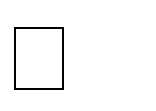 работать с различными источниками, в том числе с первоисточниками, грамотно их цитировать, оформлять библиографические ссылки, составлять библиографический список по проблеме;выбирать и применять на практике методы исследовательской деятельности адекватные задачам исследования;оформлять теоретические и экспериментальные результаты исследовательской и проектной работы;рецензировать чужую исследовательскую или проектную работы; наблюдать за биологическими, экологическими и социальными явлениями; описывать результаты наблюдений, обсуждения полученных фактов; проводить опыт в соответствии с задачами, объяснить результаты; проводить измерения с помощью различных приборов;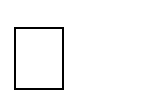 выполнять письменные инструкции правил безопасности;оформлять результаты исследования с помощью описания фактов, составления простых таблиц, графиков, формулирования выводов.СОДЕРЖАНИЕ УЧЕБНОГО ПРЕДМЕТА «ИНДИВИДУАЛЬНЫЙ ПРОЕКТ» 10 КЛАССМодуль 1. Введение.Проект как тип деятельности проектная культура. Виды проектов: практико- ориентированный, исследовательский, информационный, творческий, ролевой. Знакомство с примерами детских проектов. Планирование проекта. Формы продуктов проектной деятельности и презентация проекта. Методология и технология проектной деятельности.Модуль 2. Мониторинг проекта.Определение темы, уточнение целей, определение проблемы, исходного положения. Анализ проблемы. Определение источников информации. Постановка задач и выбор критериев оценки результатов. Сбор и уточнение информации. Обсуждение альтернатив («мозговой штурм»). Выбор оптимального варианта. Уточнение планов деятельности. Выполнение проекта. Рассмотрение текста с точки зрения его структуры. Расчет календарного графика проектной деятельности. Работа с научной литературой. Работа в сети Интернет. Оформление и систематизация материалов. Способы и формы представления данных. Компьютерная обработка данных исследования. Библиография, справочная литература, каталоги. Оформление таблиц, рисунков и иллюстрированных плакатов, ссылок, сносок, списка литературы. Подготовка к публичной защите проекта.11КЛАССМодуль 3. Управление завершением проектов, курсовых и исследовательских работОсновные процессы исполнения, контроля и завершения проекта, курсовых работ. Мониторинг выполняемых работ и методы контроля исполнения. Критерии контроля. Компьютерная обработка данных исследования, проекта и курсовых работ. Управление завершением проекта, курсовых работ. Корректирование критериев оценки продуктов проекта и защиты проекта, курсовых работ. Организационно-консультативные занятия. Промежуточные	отчеты	учащихся,	обсуждение	альтернатив,	возникших	в	ходе выполнения проекта.	Предзащита проекта. Доработка проекта с учетом замечаний и предложений.Модуль 4. Публичная защита результатов проектной деятельностиПубличная защита результатов проектной деятельности, курсовых работ. Рефлексия проектной деятельности.Модуль 5. Рефлексия проектной деятельностиРефлексия проектной деятельности. Экспертиза действий и движения в проекте. Индивидуальный прогресс. Подведение итогов, анализ выполненной работы.ТЕМАТИЧЕСКОЕ ПЛАНИРОВАНИЕ 10 КЛАСС11 КЛАССРабочие программы учебных курсовКурс «Сначала было слово»ПОЯСНИТЕЛЬНАЯ ЗАПИСКАРабочая программа учебного курса «Сначала было слово» на уровне среднего общего образования составлена на основе Требований к результатам освоения программы среднего общего образования Федерального государственного образовательного стандарта среднего общего образования (далее – ФГОС СОО), Федеральной образовательной программы среднего общего образования (далее – ФОП СОО), Федеральной рабочей программы по учебному предмету «Русский язык» (далее – ФРП«Русский язык»), авторской программы А.И. Горшкова «Основы словесности от слова к словесности» для классов гуманитарного профиля, рекомендованной Министерством образования и науки РФ для классов гуманитарного профиля. – М., «Дрофа», 2014, а также ориентирована на целевые приоритеты, сформулированные в федеральной рабочей программе воспитания.ОБЩАЯ ХАРАКТЕРИСТИКА УЧЕБНОГО КУРСА «СНАЧАЛА БЫЛО СЛОВО»Учебный курс «Русская словесность» является не только объектом изучения, но и средством обучения. Как средство познания действительности русская словесность обеспечивает развитие интеллектуальных и творческих способностей ребенка, развивает его абстрактное мышление, память и воображение, формирует навыки самостоятельной учебной деятельности, самообразования и самореализации личности. Будучи формой хранения и усвоения различных знаний, русская словесность неразрывно связана с учебными предметами русский язык и литература.Тот, кто хочет быть личностью, должен научиться воспринимать слово, письменное и устное. Больше всего учит этому художественная словесность, потому что именно в ней слово предстаѐт во всѐм его богатстве. Причѐм делает это по-особому: если обучающийся научится искусству читать книги, то они будут доставлять ему радость и наслаждение.Учебный курс «Русская словесность» продолжает знакомство со средствами художественной изобразительности языка, обучающиеся узнают, как писатели преобразуют жизненные факты и явления искусства, как исторически развивался поэтический язык. Произведение словесности – художественный мир, который должны увидеть учащиеся. В этом и состоит главное назначение искусства слова.Формирование целостных представлений о слове будет осуществляться в ходе творческой деятельности учащихся на основе личностного осмысления языковых фактов и явлений.Особое внимание уделяется познавательной активности учащихся, их мотивированности к самостоятельной учебной работе.Одна из важнейших проблем курса словесности — язык художественного произведения. Учебный курс нацелен на развитие умений, обучающихся анализировать художественное произведение, овладение не только теоретическим пониманием цели, методов и принципов филологического анализа, но и освоением практики такого анализа как системы. Образный анализ — необходимое свойство вдумчивого чтения, позволяющего проникнуть в смысл произведения, а это требует многократных упражнений. И еще потому, что это дело творческое, требующее увидеть, как в конкретном произведении получают своеобразное воплощение общие принципы.ЦЕЛИ ИЗУЧЕНИЯ УЧЕБНОГО КУРСА «СНАЧАЛА БЫЛО СЛОВО»Помочь ученику, творчески овладевая родным языком, осваивать духовный опыт человечества,овладеть умением воспринимать произведение словесности как целостное явление искусства словаМЕСТО УЧЕБНОГО КУРСА «СНАЧАЛА БЫЛО СЛОВО» В УЧЕБНОМ ПЛАНЕУчебный курс «Русская словесность» рассчитан на 64 часов. 10 класс-34 часов (1 час в неделю). 11 класс – 34 часов (1 часа в неделю).ЦЕЛИ ИЗУЧЕНИЯ УЧЕБНОГО КУРСА «СНАЧАЛА БЫЛО СЛОВО»Помочь ученику, творчески овладевая родным языком, осваивать духовный опыт человечества,овладеть умением воспринимать произведение словесности как целостное явление искусства словаПЛАНИРУЕМЫЕ ОБРАЗОВАТЕЛЬНЫЕ РЕЗУЛЬТАТЫ ЛИЧНОСТНЫЕ РЕЗУЛЬТАТЫготовность и способность обучающихся к саморазвитию и самовоспитанию в соответствии с общечеловеческими ценностями и идеалами гражданского общества;формирование уважения к русскому языку как государственному языку Российской Федерации, являющемуся основой российской идентичности и главным фактором национального самоопределения;воспитание уважения к культуре, языкам, традициям и обычаям народов, проживающих в Российской Федерации, готовность и способность к образованию, в том числе самообразованию, на протяжении всей жизни;-сознательное отношение к непрерывному образованию как условию успешной профессиональной и общественной деятельности.МЕТАПРЕДМЕТНЫЕ РЕЗУЛЬТАТЫ-ставить и формулировать собственные задачи в образовательной деятельности и жизненных ситуациях;-самостоятельно определять цели, задавать параметры и критерии, по которым можно определить, что цель достигнута;-оценивать возможные последствия достижения поставленной цели в деятельности, собственной жизни и жизни окружающих людей, основываясь на соображениях этики и морали; организовывать эффективный поиск ресурсов, необходимых для достижения поставленной цели;сопоставлять полученный результат деятельности с поставленной заранее целью;-искать и находить обобщенные способы решения задач, в том числе, осуществлять развернутый информационный поиск и ставить на его основе новые (учебные и познавательные) задачи; критически оценивать и интерпретировать информацию с разных позиций, распознавать и фиксировать противоречия в информационных источниках;-использовать различные модельно-схематические средства для представления существенных связей и отношений, а также противоречий, выявленных в информационных источниках; находить и приводить критические аргументы в отношении действий и суждений другого.ПРЕДМЕТНЫЕ РЕЗУЛЬТАТЫ 10 КЛАССвладение знаниями о языковой норме, еѐ функциях и вариантах, о нормах речевого поведения в различных сферах и ситуациях общения;владение умением анализировать текст с точки зрения наличия в нѐм явной и скрытой, основной и второстепенной информации;знание содержания произведений русской, родной и мировой классической литературы, их историко-культурного и нравственно-ценностного влияния на формирование национальной и мировой;сформированность представлений об изобразительно-выразительных возможностях русского языка.11 КЛАССспособность выявлять в художественных текстах образы, темы и проблемы и выражать своѐ отношение к ним в развѐрнутых аргументированных устных и письменных высказываниях;владение навыками анализа художественных произведений с учѐтом их жанрово- родовой специфики;осознание художественной картины жизни, созданной в литературном произведении, в единстве эмоционального личностного восприятия и интеллектуального понимания;сформированность представлений о системе стилей языка художественной литературы;сформированность умений лингвистического анализа текстов разной функциональностилевой и жанровой принадлежности.СОДЕРЖАНИЕ УЧЕБНОГО ПРЕДМЕТА 10 КЛАССВведение. Слово и словесность. Слово – не только единица языка, но и сам язык, способность человека выражать словесно мысли и чувства, охватывая все многообразие материальной и духовной жизни. «Слово есть воссоздание внутри себя мира» (К.Аксаков). Словесность – дар слова, способность выражать мысли словами. Словесность – все, что составлено, создано из слов, все словесные произведения какого-либо народа, словесное творчество, словесное искусство. Словесность народная (устное народное творчество) и словесность книжная (литература). Словесность – словесные науки, «всѐ, что относится к изученью здравого сужденья, правильного и изящного выражения» (В.И.Даль). Словесность и филология. Словесные науки – основа филологии, изучающей историю и сущность духовной культуры народа через анализ текстов – произведений словесности.Материал словесности.Язык и разновидности его употребления.А.С.Пушкин о славяно-русском языке как материале словесности. Строй и употребление языка. «Грамматическое» и «стилистическое» изучение языка. Соотносительность (вариативность) средств и способов языкового выражения. Стиль. Стиль и общеискусствоведческом плане. Стиль как категория словесности. Разговорный язык и литературный язык. Их взаимосвязь и различия. Разновидности разговорного языка: территориальный диалект, социально-профессиональный диалект, жаргон, арго,просторечие, «полудиалект», «общий» разговорный язык. Разновидности литературного языка: официально-деловой, научный и публицистический стили, язык художественной литературы («художественный стиль»).Стилистические возможности языковых средств.Лексика. Многозначность слова. Омонимы. Синонимы и антонимы. Паронимы. Архаизмы, историзмы и неологизмы. Славянизмы. Общеупотребительные слова. Диалектные слова. Профессиональные слова. Жаргонные слова. Заимствованные слова.«Макаронический язык». Эмоционально окрашенные слова. «Поэтическая лексика». Прямое и переносное значение слов. Фразеология. Крылатые слова. Их источники: античная мифология, античные авторы, Ветхий и Новый Завет, произведения русских и зарубежных писателей. Важность знания источников и подлинного значения крылатых слов для правильного понимания произведений словесности. Морфология. Стилистическое использование морфологических форм существительных, прилагательных, местоимений. Выразительные возможности глагола. Виды и времена.«Переносное употребление» времен. Наклонения. Причастия и деепричастия.Синтаксис. Типы предложений, их соотносительность. Соотносительность способов выражения главных и второстепенных членов предложения. Бессоюзная и союзная связь, сочинение и подчинение предложений. Порядок слов – «главная сокровищница синтаксической синонимики русского языка» (А.М.Пешковский).Основные виды словесного выражения.Выражение устное и письменное. Различие понятий устный и разговорный, письменный и книжный (литературный). Выражение диалогическое и монологическое. Выражение прозаическое и стихотворное. Различие понятий «стихотворный» и «поэтический». Повествование, описание и рассуждение как типичные виды словесного выражения. Особенности их строения. Жанры, в которых выступают повествование, описание и рассуждение.Средства художественной изобразительности.Изобразительность слова в его прямом значении (автология) и в переносном значении (металогия). Эпитет. Сравнение. Аллегория, перифраза. Тропы: метафора, метонимия, синекдоха, олицетворение, гипербола, литота, ирония. Фигуры: анафора, антитеза, градация, оксюморон, «острые речи», параллелизм, повторение, риторическое обращение, восклицание и вопрос, умолчание, хиазм, эллипсис, эпифора.«Звуковой символизм» и звукоподражание как основа специальной звуковой организации («словесной инструментовки») произведений словесности. Основные формы «словеснойинструментовки»: аллитерация, ассонанс, звуковые повторы, звукопись. «Поэтическая этимология». Каламбур. Ритм и интонация в прозе и в стихах.Начальные сведения о стихосложении.Система стихосложения. Устный народный стих. Силлабическое, тоническое, силлабо- тоническое стихосложение. Стихотворные размеры силлабо-тонического стиха. Стопа. Двухсложные и трехсложные стопы. Рифма, ее виды. Рифмованные и безрифменные стихи. Свободный стих. Строфа. Главные виды строф.Качества словесного выражения.Общие требования ко всем видам словесного выражения: правильность, точность, последовательность, чистота, выразительность, богатство (разнообразие). Языковые средства, обеспечивающие или, наоборот, нарушающие эти качества. Уместность того или иного способа словесного выражения.11 КЛАССПроизведения словесности. Роды и виды произведений словесности.Произведения словесности нехудожественные («практические»: официально-деловые, научные, публицистические) и художественные («поэтические»). Отсутствие резкой границы между ними. Понятие о художественности в словесности. Роль качеств словесного выражения в формировании понятия художественности литературного произведения.Роды и виды (жанры) художественной словесности.Эпос, его отличительные черты. Народные эпические жанры: сказка, миф, легенда (сказание), былина, историческая песня, пословица, загадка, духовный стих. Литературные эпические жанры: роман, повесть, рассказ (новелла), поэма, баллада, басня. Анекдот. Очерк. Житие и биография. Лирика, ее отличительные черты. Народная лирика: песня обрядовая и бытовая, частушка. Лирика литературная: ода, элегия, сатира, эпиграмма, эпитафия.Драма, ее отличительные черты. Драматические жанры: трагедия, комедия, драма. Отсутствие четких границ между родами и видами художественной словесности. Лиро- эпические: ода, поэма, баллада.Понятие о тексте и его строении.Текст как явление языкового употребления, словесное произведение.Признаки текста: выраженность, ограниченность, связность, цельность, упорядоченность (структурность). Способы связи частей тела. Текст как единство неязыкового содержания и его языкового (словесного) выражения.Возможность различного словесного выражения одной темы.Объективные и субъективные факторы, от которого зависит различное выражение одной темы: принадлежность словесного произведения к народной или книжной, художественной или нехудожественной словесности, к тому или иному роду и виду (жанру) словесности, принадлежность к той или иной разновидности литературного или нелитературного языка, виды выражения, принятые в словесном произведении, три стороны употребления языка (что сообщается – кто сообщает – кому сообщает), среды и сферы употребления языка; в художественной словесности – творческий метод, литературное направление и течение, к которому принадлежит автор, творческая индивидуальность автора. Классицизм, сентиментализм, романтизм и реализм в русской литературе.Классицизм и теория трех стилей. Сентиментализм и «новый слог». Романтизм и проблема народности русской литературы и русского литературного языка. Языковые черты романтической поэзии и прозы. Реализм и формирование национального русского литературного языка. Реализм как метод словесно-художественного выражения и изображения «исторической действительности в соответствии со свойственными ей социальными различиями быта, культуры и речевых навыков» (В.В.Виноградов).Направления и течения в русской литературе ХХ века. «Языковые программы» и языковая практика этих направлений и течений.Композиция словесного произведения.Общее понятие композиции и сюжета в искусстве и особенности этих категорий в словесном произведении: воплощение сюжета в слове, композиционное построение«словесных масс». Композиция и архитектоника. Сюжет и фабула.Понимание композиции как развертывание сюжета: экспозиция, завязка, развитие действия, кульминация, развязка. Понимание композиции как мотивированного расположения «отрезков», в которых сохраняется один способ выражения (повествование, описание и т.п.) или единая «точка видения» (автора, рассказчика, персонажа).Учение о композиции как системе динамического развертывания словесных рядов в сложном словесно-художественном единстве (В.В.Виноградов). Понятие словесного ряда. Словесный ряд и ряд предметный. Взаимодействие словесных рядов в тексте. Словесный ряд и композиционный «отрезок». Словесный ряд и контекст.Композиционные функции «деталей» в словесном произведении.Образ автора и образ рассказчика в словесном произведении.Композиция словесного произведения и образ автора. Понятие образа автора. Образ автора как « концентрированное воплощение сути произведения», как выражениестилистического единства сложного композиционного художественного речевого целого (В.В.Виноградов). Средства словесного выражения образа автора.Образ автора и образ лирического героя.Образ рассказчика как «речевое порождение автора», «форма литературного артистизма» (В.В.Виноградов). Средства словесного выражения образа рассказчика. Композиционные типы словесных произведений в зависимости от соотношения «образ автора – образ рассказчика». «Рассказ в рассказе». Разная степень близости образа рассказчика к образу автора и способы изображения речи персонажей.Видоизменения авторского повествования.Понятие об авторском повествовании и его субъективации.Словесные формы субъективации: прямая речь, несобственно-прямая речь, внутренняя речь.Композиционные формы субъективации: формы представления, изобразительные формы, монтажные формы. Приемы «остраннения» в отношении к композиционным формам субъективации.Особые приемы построения словесных художественных произведений. Стилизация. Сказ. Пародия.Ирония и «острые речи» (остроумие) в стилизации, сказе и пародии. Юмор и сатира (сатирический пафос) в словесных произведениях.Эстетическая функция языка в произведениях художественной словесности.Вопрос о сущности эстетической функции языка. Язык художественной литературы как особая разновидность употребления языка. Язык художественной литературы и разговорный язык. Язык художественной литературы и «поэтический язык».Образность произведений художественной словесности. Слово и образ. «Образ в слове и образ посредством слов» (В.В.Виноградов). Понимание образности как результата применения тропов и фигур. Понимание образности как результата художественной мотивированности каждого слова (Г.О.Винокур), «неизбежной образности каждого слова» (А.М.Пешковский). Безобразная образность. «Строение» словесного художественного образа. Образ-символ.Структура текста и его лингвостилистический анализ.Тема и содержание. Тема – предмет повествования, описания, рассуждения. Содержание – раскрытие темы, материал действительности и соответствующий словесный материал, отобранные и упорядоченные автором и отражающие его отношение к теме.Тема и идея.Идейно-смысловая и эмоционально-экспрессивная стороны содержания и их словесное выражение. Различное соотношение этих сторон в разных видах словесных произведений. Упорядоченность (строение, структура) словесного материала в тексте. «Ось тождества и ось смежности» («парадигматическая и «синтагматическая оси»). Необходимость учѐта при рассмотрении строения текста таких соотнесенных категорий, как «тема – материал действительности – языковой материал – композиция» и «идея – сюжет – словесный ряд – прием»ТЕМАТИЧЕСКОЕ ПЛАНИРОВАНИЕ 10 КЛАСС11 КЛАССМировая художественная культураПОЯСНИТЕЛЬНАЯ ЗАПИСКАРабочая программа составлена в соответствии с требованиями Федерального государственного образовательного стандарта основного общего образования на основе программы по МХК для 10-11 классов под редакцией Г.И. Давыдовой, 2011г.ОБЩАЯ ХАРАКТЕРИСТИКА УЧЕБНОГО КУРСАКурс мировой художественной культуры систематизирует знания о культуре и искусстве, полученные в образовательных учреждениях, реализующих программы начального и основного общего образования на уроках изобразительного искусства, музыки, литературы и истории, формирует целостное представление о мировой художественной культуре, логике еѐ развития в исторической перспективе, о еѐ месте в жизни общества и каждого человека. Изучение мировой художественной культуры развивает толерантное отношение к миру как единству многообразия, а восприятие собственной национальной культуры сквозь призму культуры мировой позволяет более качественно оценить еѐ потенциал, уникальность и значимость. Проблемное поле отечественной и мировой художественной культуры как обобщѐнного опыта всего человечества предоставляет учащимся неисчерпаемый «строительный материал» для самоидентификации и выстраивания собственного вектора развития, а также для более чѐткого осознания своей национальной и культурной принадлежности.ОБРАЗОВАТЕЛЬНЫЕ ЦЕЛИ И ЗАДАЧИ КУРСАИзучение мировой художественной культуры на ступени среднего (полного) общего образования направлено на достижение следующих целей:развитие чувств, эмоций, образно-ассоциативного мышления и художественно-творческих способностей;воспитание художественно-эстетического вкуса; потребности в освоении ценностей мировой культуры;освоение знаний о стилях и направлениях в мировой художественной культуре, их характерных особенностях; о вершинах художественного творчества в отечественной и зарубежной культуре;овладение умением анализировать произведения искусства, оценивать их художественные особенности, высказывать о них собственное суждение;использование приобретенных знаний и умений для расширения кругозора, осознанного формирования собственной культурной среды.изучение шедевров мирового искусства, созданных в различные художественно- исторические эпохи, постижение характерных особенностей мировоззрения и стиля выдающихся художников – творцов;формирование и развитие понятий о художественно – исторической эпохе, стиле и направлении, понимание важнейших закономерностей их смены и развития в исторической, человеческой цивилизации;осознание роли и места Человека в художественной культуре на протяжении еѐ исторического развития, отражение вечных поисков эстетического идеала в лучших произведениях мирового искусства;постижение системы знаний о единстве, многообразии и национальной самобытности культур различных народов мира;освоение различных этапов развития отечественной (русской и национальной) художественной культуры как уникального и самобытного явления, имеющего непреходящее мировое значение;знакомство с классификацией искусств, постижение общих закономерностей создания художественного образа во всех его видах;интерпретация видов искусства с учѐтом особенностей их художественного языка, создание целостной картины их взаимодействия.МЕСТО КУРСА В УЧЕБНОМ ПЛАНЕФедеральный базисный учебный план для образовательных учреждений Российской Федерации отводит 68 часов на изучение учебного предмета «Мировая художественная культура» на ступени среднего (полного) общего образования на базовом уровне. В том числе в 10 и 11 классах по 34 часа, из расчета 1 учебный час в неделю.ПЛАНИРУЕМЫЕ РЕЗУЛЬТАТЫ ОСВОЕНИЯ УЧЕБНОГО КУРСА ЛИЧНОСТНЫЕосвоение гуманистических традиций и ценностей современного общества; осмысление социально- нравственного опыта предшествующих поколений; понимание культурного многообразия мира, уважение к культуре своего и других народов,толерантность.МЕТАПРЕДМЕТНЫЕспособность сознательно организовывать и регулировать свою деятельность; владение умениями работать с учебной и внешкольной информацией (анализировать факты, составлять планы, тезисы, формулировать и обосновывать выводы), использовать современные источники информации, материалы на электронных носителях, решать творческие задачи, представлять результаты своей деятельности в различных формах.ПРЕДМЕТНЫЕовладение целостными представлениями об историческом пути человечества; способность применять понятийный аппарат исторического знания и приемы исторического анализа; умения изучать и систематизировать информацию из различных исторических и современных источниках, раскрывая ее социальную принадлежность и познавательную ценность; готовность применять исторические знания для выявления и сохранения исторических и культурных памятников своей страны и мира.ОСНОВНОЕ СОДЕРЖАНИЕ КУРСАКЛАССХудожественная культура первобытного мира . Роль мифа в культуре (миф - основа ранних представлений о мире, религии, искусстве. Древние образы и символы (Мировое дерево, Богиня - мать, Дорога и др.). Первобытная магия. Ритуал - основа синтеза слова, музыки, танца, изображения, пантомимы, костюма (татуировки), архитектурного окружения и предметной среды. Художественные комплексы Альтамиры и Стоунхенджа. Символика геометрического орнамента. Архаические основы фольклора. Миф и современность (роль мифа в массовой культуре).Опыт творческой деятельности. Поиск древних образов, символов в фольклоре, в художественной литературе, в современной жизни (мифы политики, ТV и др.) и быте (привычки, суеверия и др).Художественная культура Древнего мира . Особенности художественной культуры Месопотамии: монументальность и красочность ансамблей Вавилона (зиккурат Этеменанки, ворота Иштар, дорога Процессий - свидетельство продолжения и завершения традиций древних цивилизаций Шумера и Аккада). Древний Египет - культура, ориентированная на идею Вечной жизни после смерти. Ансамбли пирамид в Гизе и храмов в Карнаке и Луксоре (мифологическая образность пирамиды, храма и их декора). Гигантизм и неизменность канона. Модель Вселенной Древней Индии - ступа в Санчи и храм Кандарья Махадева в Кхаджурахо как синтез ведических, буддийских и индуистскихрелигиозных и художественных систем. "Скульптурное" мышление древних индийцев. Отражение мифологических представлений майя и ацтеков в архитектуре и рельефе. Комплекс в Паленке (дворец, обсерватория, «Храм Надписей» как единый ансамбль пирамиды и мавзолея); Теночтитлан (реконструкция столицы империи ацтеков по описаниям и археологическим находкам).Идеалы красоты Древней Греции в ансамбле афинского Акрополя: синтез архитектуры, скульптуры, цвета, ритуального и театрального действия. Панафинейские праздники - динамическое воплощение во времени и пространстве мифологической, идеологической и эстетической программы комплекса. Слияние восточных и античных традиций в эллинизме (гигантизм, экспрессия, натурализм): Пергамский алтарь. Славы и величия Рима - основная идея римского форума как центра общественной жизни. Триумфальная арка, колонна, конная статуя (Марк Аврелий), базилика, зрелищные сооружения (Колизей), храм (Пантеон) - основные архитектурные и изобразительные формы воплощения этой идеи.Опыт творческой деятельности. Сравнительный анализ образного языка культур Древнего мира. Поиск древнегреческого и древнеримского компонента в отечественной культуре на уровне тем и сюжетов в литературе и изобразительном искусстве, пластических и типологических форм в архитектуре. Составление антологии произведений разных эпох и народов на сюжеты древнего мира и античности.Художественная культура Средних веков (10 час). София Константинопольская- воплощение идеала божественного мироздания в восточном христианстве (воплощение догматов в архитектурной, цветовой и световой композиции, иерархии изображений, литургическом действе). Древнерусский крестово-купольный храм (архитектурная, космическая, топографическая и временная символика). Стилистическое многообразие воплощения единого образца: киевская (София Киевская), владимиро-суздальская (церковь Покрова на Нерли), новгородская (церковь Спаса на Ильине) и московская школы (от Спасского собора Спас - Андронниковского монастыря к храму Вознесения в Коломенском). Икона (специфика символического языка и образности) и иконостас. Творчество Ф. Грека (росписи церкви Спаса Преображения на Ильине в Новгороде, иконостас Благовещенского собора в Кремле) и А. Рублева ("Троица"). Ансамбль московского Кремля - символ национального единения, образец гармонии традиционных форм и новых строительных приѐмов.Монастырская базилика как средоточие культурной жизни романской эпохи (идеалы аскетизма, антагонизм духовного и телесного, синтез культуры религиозной и народной). Готический собор как образ мира. Идея божественной красоты мироздания какоснова синтеза каркасной конструкции, скульптуры, света и цвета (витраж), литургической драмы. Региональные школы Западной Европы (Италия, Испания, Англия и др.).Мусульманский образ рая в комплексе Регистана (Древний Самарканд) - синтез монументальной архитектурной формы и изменчивого, полихромного узора.Воплощение мифологических (космизм) и религиозно - нравственных (конфуцианство, даосизм) представлений Китая в ансамбле храма Неба в Пекине. Сплав философии (дзен - буддизм) и мифологии (синтоизм) в садовом искусстве Японии (сад камней Реандзи в Киото).Монодический склад средневековой музыкальной культуры (григорианский хорал, знаменный распев).Опыт творческой деятельности. Выявление общности и различий средневековых культур разных стран и регионов. Поиск образов средневековой культуры в искусстве последующих эпохи и их интерпретация. Участие в дискуссии «Восток глазами Запада».Художественная культура Ренессанса (10 час). Возрождение в Италии. Флоренция - воплощение ренессансной идеи создания «идеального» города (Данте, Джотто, Ф. Брунеллески, Л.Б. Альберти, литературно - гуманистический кружок Лоренцо Медичи). Титаны Возрождения (Леонардо да Винчи, Рафаэль, Микеланджело, Тициан). Северное Возрождение. Пантеизм - религиозно - философская основа Гентского алтаря Я. Ван Эйка. Идеи Реформации и мастерские гравюры А. Дюрера. Придворная культура французского Ренессанса - комплекс Фонтенбло. Роль полифонии в развитии светских и культовых музыкальных жанров. Театр В. Шекспира - энциклопедия человеческих страстей. Историческое значение и вневременная художественная ценность идей Возрождения.Опыт творческой деятельности. Сравнительный анализ произведений разных авторов и регионов. Участие в дискуссии на тему актуальности идей Возрождения и гуманистических идеалов. Просмотр и обсуждение киноверсий произведений Шекспира.11 КЛАССХудожественная культура Нового времени (15 час). Стили и направления в искусстве Нового времени - проблема многообразия и взаимовлияния. Изменение мировосприятия в эпоху барокко: гигантизм, бесконечность пространственных перспектив, иллюзорность, патетика и экстаз как проявление трагического и пессимистического мировосприятия. Архитектурные ансамбли Рима (площадь Святого Петра Л. Бернини), Петербурга и его окрестностей (Зимний дворец, Петергоф, Ф.-Б. Растрелли) - национальные варианты барокко. Пафос грандиозности в живописи П.-П.Рубенса. Творчество Рембрандта Х. ван Рейна как пример психологического реализма XVII в. в живописи. Расцвет гомофонно-гармонического стиля в опере барокко («Орфей» К. Монтеверди). Высший расцвет свободной полифонии (И.-С. Бах).Классицизм - гармоничный мир дворцов и парков Версаля. Образ идеального города в классицистических и ампирных ансамблях Парижа и Петербурга. От классицизма к академизму в живописи на примере произведений Н. Пуссена, Ж.-Л. Давида, К.П. Брюллова, А.А. Иванова. Формирование классических жанров и принципов симфонизма в произведениях мастеров Венской классической школы: В.-А. Моцарт («Дон Жуан»), Л. ван Бетховен (Героическая симфония, Лунная соната).Романтический идеал и его отображение в камерной музыке («Лесной царь» Ф. Шуберта), и опере («Летучий голландец» Р. Вагнера). Романтизм в живописи: религиозная и литературная тема у прерафаэлитов, революционный пафос Ф. Гойи и Э. Делакруа, образ романтического героя в творчестве О. Кипренского. Зарождение русской классической музыкальной школы (М.И. Глинка).Социальная тематика в живописи реализма: специфика французской (Г. Курбе, О. Домье) и русской (художники - передвижники, И. Е. Репин, В. И. Суриков) школ. Развитие русской музыки во второй половине XIX в. (П. И. Чайковский).Опыт творческой деятельности. Подготовка рефератов и эссе по персоналиям. Сравнительный анализ художественных стилей, национальных вариантов внутри единого стилевого направления. Участие в дискуссии о роли художественного языка в искусстве, соотношении искусства и реальной жизни («реализм без границ»).Художественная культура конца XIX -- XX вв. (15 час) Основные направления в живописи конца XIX века: абсолютизация впечатления в импрессионизме (К. Моне); постимпрессионизм: символическое мышление и экспрессия произведений В. ван Гога и П. Гогена, «синтетическая форма» П. Сезанна. Синтез искусств в модерне: собор Святого Семейства А. Гауди и особняки В. Орта и Ф. О. Шехтеля. Символ и миф в живописи (цикл «Демон» М. А. Врубеля) и музыке («Прометей» А. Н. Скрябина). Художественные течения модернизма в живописи XX века: деформация и поиск устойчивых геометрических форм в кубизме (П. Пикассо), отказ от изобразительности в абстрактном искусстве (В. Кандинский), иррационализм подсознательного в сюрреализме (С. Дали). Архитектура XX в.: башня III Интернационала В.Е. Татлина, вилла «Савой» в Пуасси Ш.-Э. Ле Корбюзье, музей Гуггенхейма Ф.-Л. Райта, ансамбль города Бразилиа О. Нимейера. Театральная культура XX века: режиссерский театр К. С. Станиславского и В. И. Немировича-Данченко и эпический театр Б. Брехта. Стилистическая разнородность в музыке XX века: от традиционализма до авангардизма и постмодернизма (С.С.Прокофьев, Д.Д. Шостакович, А.Г. Шнитке). Синтез искусств -- особенная черта культуры	XX	века:	кинематограф	(«Броненосец	Потѐмкин»	С.М.	Эйзенштейна,«Амаркорд» Ф. Феллини), виды и жанры телевидения, дизайн, компьютерная графика и анимация, мюзикл («Иисус Христос - Суперзвезда» Э. Ллойд Уэббер). Рок-музыка (Битлз -«Жѐлтая подводная лодка, Пинк Флойд - «Стена»); электро -акустическая музыка (лазерное шоу Ж.-М. Жарра). Массовое искусство.Опыт творческой деятельности. Посещение и обсуждение выставок, спектаклей и др. с целью определения личной позиции в отношении современного искусства. Подготовка сообщений, рецензий, эссе. Участие в дискуссии о современном искусстве, его роли, специфике, и направлениях.ТЕМАТИЧЕСКИЙ ПЛАНПРОГРАММЫ ВНЕУРОЧНОЙ ДЕЯТЕЛЬНОСТИ - СОП. ПРОГРАММА КУРСА ВНЕУРОЧНОЙ ДЕЯТЕЛЬНОСТИ «БИЛЕТ В БУДУЩЕЕ»Пояснительная запискаРабочая программа внеурочной деятельности «Билет в будущее» составлена в соответствии с требованиями ФГОС ООО к результатам освоения образовательной программы СОО, а также ориентирована на целевые приоритеты духовно-нравственного развития, воспитания и социализации обучающихся, сформулированные в федеральной программе воспитания.Программа курса для 10 и 11 класса рассчитана на 34 часа в год, в рамках которых предусмотрены такие формы работы, как беседы, дискуссии, мастер-классы, экскурсии на производство, решения кейсов, встречи с представителями разных профессий, профессиональные пробы, коммуникативные и деловые игры, консультации педагога и психолога.Цель: формирование готовности к профессиональному самоопределению (далее – ГПС) обучающихся общеобразовательных организаций.Задачи:-построение системы содействия профессиональному самоопределению обучающихся общеобразовательных организаций, основанной на сочетании мотивационно- активизирующего, информационно-обучающего, практико- ориентированного и диагностико-консультационного подходов к формированию ГПС и вовлечению всех участников образовательного процесса;-выявление исходного уровня сформированности внутренней (мотивационно- личностной) и внешней (знаниевой в виде карьерной грамотности) сторон готовности к профессиональному самоопределению у обучающихся и уровня готовности, который продемонстрирует обучающийся после участия в профориентационной программе;-формирование индивидуальных рекомендаций для обучающихся по построению образовательно-профессиональной траектории в зависимости от уровня осознанности, интересов, способностей, доступных им возможностей;-информирование обучающихся о специфике рынка труда и системе профессиональногообразования (включая знакомство с перспективными и востребованными в ближайшем будущем профессиями, и отраслями экономики РФ) посредством различных мероприятий, в т.ч. профессиональных проб;-формирование у обучающихся навыков и умений карьерной грамотности и других компетенций, необходимых для осуществления всех этапов карьерной самонавигации, приобретения и осмысления профориентационно значимого опыта, активного освоения ресурсов территориальной среды профессионального самоопределения, самооценки успешности прохождения профессиональных проб, осознанного конструирования индивидуальной образовательно-профессиональной траектории и ее адаптации с учетом имеющихся компетенций и возможностей среды;-формирование ценностного отношения к труду как основному способу достижения жизненного благополучия, залогу его успешного профессионального самоопределения и ощущения уверенности в завтрашнем дне.ПЛАНИРУЕМЫЕ РЕЗУЛЬТАТЫ ОСВОЕНИЯ КУРСА ВНЕУРОЧНОЙ ДЕЯТЕЛЬНОСТИ «БИЛЕТ В БУДУЩЕЕ»Личностные результатыВ сфере гражданского воспитания:готовность к выполнению обязанностей гражданина и реализации его прав, уважение прав, свобод и законных интересов других людей, с которыми школьникам предстоит взаимодействовать в рамках реализации программы «Билет в будущее»;готовность к разнообразной совместной деятельности;выстраивание доброжелательных отношений с участниками реализации программы на основе взаимопонимания и взаимопомощи.В сфере патриотического воспитания:осознание российской гражданской идентичности в поликультурном и многоконфессиональном обществе, проявление интереса к познанию истории, культуры Российской Федерации, своего края, народов России;ценностное отношение к достижениям своей Родины — России, к науке, искусству, спорту, технологиям, боевым подвигам и трудовым достижениям народа, с которыми школьники будут знакомиться в ходе профориентационных экскурсий на предприятиях своего региона.В сфере духовно-нравственного воспитания:ориентация на моральные ценности и нормы в ситуациях нравственного выбора;готовность оценивать своѐ поведение и поступки, поведение и поступки других людей с позиции нравственных и правовых норм с учѐтом осознания последствий поступков;осознание важности свободы и необходимости брать на себя ответственность в ситуации подготовки к выбору будущей профессии.В сфере эстетического воспитания:осознание важности художественной культуры как средства коммуникации и самовыражения для представителей многих профессий;стремление к самовыражению в разных видах искусства, в том числе прикладного;стремление создавать вокруг себя эстетически привлекательную среду вне зависимости от той сферы профессиональной деятельности, которой школьник планирует заниматься в будущем.В сфере физического воспитания, формирования культуры здоровья и эмоционального благополучия:осознание необходимости соблюдения правил безопасности в любой профессии, в том числе навыков безопасного поведения в интернет-среде;ответственное отношение к своему здоровью и установка на здоровый образ жизни;способность адаптироваться к стрессовым ситуациям, вызванным необходимостью профессионального самоопределения, осмысляя собственный опыт и выстраивая дальнейшие цели, связанные с будущей профессиональной жизнью;умение принимать себя и других, не осуждая;умение осознавать эмоциональное состояние себя и других, умение управлять собственным эмоциональным состоянием для экономии внутренних ресурсов;сформированность навыка рефлексии, признание своего права на ошибку и такого же права другого человека.В сфере трудового воспитания:установка на активное участие в решении практических задач (в рамках семьи, образовательной организации, города, края) технологической и социальной направленности, способность инициировать, планировать и самостоятельно выполнять такого рода деятельность;интерес к практическому изучению профессий и труда различного рода, в том числе наоснове знаний, полученных в ходе изучения программы проекта «Билет в будущее»;осознание важности обучения на протяжении всей жизни для успешной профессиональной деятельности и развитие необходимых умений для этого;готовность адаптироваться в профессиональной среде;уважение к труду и результатам трудовой деятельности;осознанный	выбор	и	построение	индивидуальной	образовательной	траектории	и жизненных планов с учѐтом личных и общественных интересов и потребностей.В сфере экологического воспитания:повышение уровня экологической культуры, осознание глобального характера экологических проблем и путей их решения, в том числе в процессе ознакомления с профессиями сферы «человек-природа»;активное неприятие действий, приносящих вред окружающей среде, в том числе осознание потенциального ущерба природе, который сопровождает ту или иную профессиональную деятельность;осознание своей роли как гражданина и потребителя в условиях взаимосвязи природной, технологической и социальной сред.В сфере понимания ценности научного познания:ориентация в деятельности, связанной с освоением программы проекта «Билет в будущее», на современную систему научных представлений об основных закономерностях развития человека, природы и общества, взаимосвязях человека с природной и социальной средой;овладение языковой и читательской культурой как средством познания мира, средством самосовершенствования человека, в том числе в профессиональной сфере;овладение основными навыками исследовательской деятельности в процессе изучения мира профессий, установка на осмысление собственного опыта, наблюдений, поступков и стремление совершенствовать пути достижения цели индивидуального и коллективного благополучия.В сфере адаптации к изменяющимся условиям социальной и природной среды:освоение социального опыта, основных социальных ролей, соответствующих ведущей деятельности возраста, норм и правил общественного поведения, форм социальной жизни в группах и сообществах, включая семью, группы, сформированные по профессиональному признаку;способность действовать в условиях неопределѐнности, повышать уровень своей компетентности через практическую деятельность, в том числе умение учиться у других людей, осознавать в совместной деятельности новые знания, навыки и компетенции из опыта других, проходить профессиональные пробы в разных сферахдеятельности;навык выявления и связывания образов, способность осознавать дефициты собственных знаний и компетентностей, планировать своѐ развитие, в том числе профессиональное;умение оперировать терминами и представлениями в области концепции устойчивого развития;умение анализировать и выявлять взаимосвязи природы, общества и экономики;умение оценивать свои действия с учѐтом влияния на окружающую среду, достижения целей и преодоления вызовов, возможных глобальных последствий;способность осознавать стрессовую ситуацию, оценивать происходящие изменения и их последствия, формулировать и оценивать риски и последствия, формировать опыт, уметь находить позитивное в произошедшей ситуации.Метапредметные результатыВ сфере овладения универсальными учебными познавательными действиями:выявлять дефицит информации о той или иной профессии, необходимой для полноты представлений о ней, и находить способы для решения возникшей проблемы;использовать вопросы как инструмент для познания будущей профессии;аргументировать свою позицию, мнение;оценивать на применимость и достоверность информацию, полученную в ходе работы с интернет-источниками;самостоятельно формулировать обобщения и выводы по результатам проведѐнного обсуждения в группе или в паре;прогнозировать возможное дальнейшее развитие процессов, событий и их последствия, связанные с выбором будущей профессии;выдвигать предположения о возможном росте и падении спроса на ту или иную специальность в новых условиях;применять различные методы, инструменты и запросы при поиске и отборе информации, связанной с профессиональной деятельностью или дальнейшим обучением;выбирать, анализировать, систематизировать и интерпретировать информацию различных видов и форм представления;находить сходные аргументы (подтверждающие или опровергающие одну и ту же идею,версию) в различных информационных источниках;самостоятельно выбирать оптимальную форму представления информации, предназначенную для остальных участников программы проекта «Билет в будущее».В сфере овладения универсальными учебными коммуникативными действиями:воспринимать и формулировать суждения в соответствии с целями и условиями общения в рамках занятий, включѐнных в программу проекта «Билет в будущее»;выражать свою точку зрения; распознавать невербальные средства общения, понимать значение социальных знаков, знать и распознавать предпосылки конфликтных ситуаций и стараться смягчать конфликты;понимать намерения других участников занятий по программе проекта «Билет в будущее», проявлять уважительное отношение к ним и к взрослым, участвующим в занятиях, в корректной форме формулировать свои возражения;в ходе диалога и (или) дискуссии задавать вопросы по существу обсуждаемой темы и высказывать идеи, нацеленные на решение задачи и поддержание благожелательности общения друг с другом;сопоставлять свои суждения с суждениями других участников диалога, обнаруживать различие и сходство позиций;публично представлять результаты работы, проделанной в рамках выполнения заданий, связанных с тематикой курса по профориентации;понимать и использовать преимущества командной и индивидуальной работы при решении конкретной проблемы, принимать цель совместной деятельности, коллективно планировать действия по еѐ достижению: распределять роли, договариваться, обсуждать процесс и результат совместной работы;уметь обобщать мнения нескольких участников программы проекта «Билет в будущее», проявлять готовность руководить, выполнять поручения, подчиняться;участвовать в групповых формах работы (обсуждения, обмен мнениями, мозговые штурмы и др.);выполнять свою часть работы, достигать качественного результата по своему направлению и координировать свои действия с действиями других участников проекта«Билет в будущее».В сфере овладения универсальными учебными регулятивными действиями:выявлять проблемы, возникающие в ходе выбора будущей профессии;ориентироваться в различных подходах принятия решений (индивидуальное, принятиерешения в группе, принятие решений группой);делать выбор и брать на себя ответственность за решения, принимаемые в процессе профессионального самоопределения;владеть способами самоконтроля, самомотивации и рефлексии;предвидеть трудности, которые могут возникнуть при выборе будущей профессии;объяснять причины достижения (не достижения) результатов деятельности, давать оценку опыту, приобретѐнному в ходе прохождения программы курса, уметь находить позитивное в любой ситуации;уметь вносить коррективы в свою деятельность на основе новых обстоятельств, изменившихся ситуаций, установленных ошибок, возникших трудностей;различать, называть и управлять собственными эмоциями;уметь ставить себя на место другого человека, понимать мотивы и намерения участников курса, осознанно относиться к ним.Предметные результатыПредметные результаты освоения Программы представлены с учѐтом специфики содержания предметных областей, затрагиваемых в ходе профориентационной деятельности школьников.СОДЕРЖАНИЕ КУРСА ПО ПРОФОРИЕНТАЦИИ «БИЛЕТ В БУДУЩЕЕ» 10 КЛАССПрофориентационные уроки «Увлекаюсь» (4 часа).Вводный профориентационный урок «Моя Россия – мои горизонты»Понятие «рынок труда». Что такое Россия с точки зрения рынка труда? Россия - страна безграничных возможностей и профессионального развития. Познавательные цифры и факты об отраслях экономического развития, профессиональных навыков и качеств, востребованных в будущем. Обзор развития следующих направлений:медицина и здоровье;архитектура и строительство;информационные технологии;промышленность и добыча полезных ископаемых;сельское хозяйство;транспорт и логистика;наука и образование;безопасность;креативные технологии;сервис и торговля;предпринимательство и финансы Тематический профориентационный урок.В ходе урока обучающиеся получают информацию по следующим направлениям профессиональной деятельности:естественно-научное направление;инженерно-техническое направление;информационно-технологическое направление;оборонно-спортивное направление;производственно-технологическое направление;социально-гуманитарное направление;финансово-экономическое направление;творческое направление.Информирование обучающихся об особенностях рынка труда. «Проигрывание» вариантов выбора (альтернатив) профессии. Формирование представления о компетентностном профиле специалистов из разных направлений. Знакомство с инструментами и мероприятиями профессионального выбора.Профориентационная онлайн-диагностика. Первая часть «Понимаю себя» (4 часа). Профориентационная диагностика обучающихся на интернет-платформе https://bvbinfo.ru/ (для зарегистрированных участников проекта) позволяет определить требуемый объем профориентационной помощи и сформировать дальнейшую индивидуальную траекторию участия в программе профориентационной работы. Консультации по результатам онлайн- диагностики. Сопровождение обучающихся по итогам диагностики (в индивидуальном или групповом формате).Направлена на оценку ценностных ориентиров в сфере самоопределения обучающихся и уровня готовности к выбору профессии.Профориентационная выставка «Лаборатория будущего. Узнаюрынок» (8 часов). Посещение	мультимедийной	выставки	«Лаборатория	будущего»	-	специально организованная постоянно действующая экспозиция на базе исторических парков «РоссияМоя история» (очно в 24 субъектах РФ, в онлайн-формате доступно на интернет - платформе https://bvbinfo.ru/). Знакомство с рынком труда, 9 ключевыми отраслями (направлениями) экономического развития, профессиями: Индустриальная среда; Здоровая среда; Умная среда; Деловая среда; Социальная среда; Безопасная среда;Комфортная среда; Креативная среда; Аграрная среда.Задачи выставки: знакомство обучающихся с рынком труда, с различными отраслями и профессиями, с многообразием вариантов профессионального выбора; вовлечение, рост мотивации к совершению профессионального выбора; помощь школьникам в понимании, в каком направлении они хотят развиваться дальшеПрофессиональные пробы «Пробую. Получаю опыт» (8 часов).Профессиональные пробы. Понятие «профессиональная проба». Профессиональная проба как средство актуализации профессионального самоопределения обучающихся. Разнообразие видов, форматов профессиональных проб. Содержание профессиональных проб. Расширение границ понимания профессиональных функций и приобретение обучающимися специфического опыта профессиональной деятельности. Проведение профессиональных проб в проекте возможно в следующих форматах: очном, онлайн, проба на платформе проекта (проводится в образовательной организации).Профориентационная онлайн-диагностика. Вторая часть «Осознаю»(4 часа) Проведение второй части профориентационной диагностики. Направлена на уточнение рекомендации по построению образовательно-профессиональной траектории с учетом рефлексии опыта, полученного на предыдущих этапах.Развернутая консультация по результатам повторной онлайн-диагностики. Сопровождение обучающихся по итогам диагностики (в индивидуальном или групповом формате). Возможно проведение консультации с помощью видеозаписи готовой консультации (доступной участникам проекта «Билет в будущее» на интернет-платформе https://bvbinfo.ru/).Профориентационный рефлексивный урок «Планирую» (6 часов)Профориентационный рефлексивный урок (проводится в конце курса, по итогам проведения всех профориентационных мероприятий): разбор и обсуждение персональных рекомендаций (по возрастам). Разбор и обсуждение полученного опыта по итогам профессиональных проб и мероприятий. Постановка образовательных и карьерных целей (стратегических и тактических). Формирование планов образовательных шагов и формулирование траектории развития (последовательность реализации целей).КЛАСС1 Профориентационные уроки «Увлекаюсь» (4 часа).Вводный профориентационный урок «Моя Россия – мои горизонты»Понятие «рынок труда». Что такое Россия с точки зрения рынка труда? Россия - страна безграничных возможностей и профессионального развития. Познавательные цифры ифакты об отраслях экономического развития, профессиональных навыков и качеств, востребованных в будущем. Обзор развития следующих направлений:м11едицина и здоровье;архитектура и строительство;информационные технологии;промышленность и добыча полезных ископаемых;сельское хозяйство;транспорт и логистика;наука и образование;безопасность;креативные технологии;сервис и торговля;предпринимательство и финансы Тематический профориентационный урок.Урок направлен помочь выпускникам взглянуть на различные жизненные сценарии и профессиональные пути, которые ждут их после окончания школы. Через призму разнообразия вариантов развития событий будет раскрыта и тема разнообразия выбора профессий в различных профессиональных направлениях. В рамках урока обучающиеся смотрят видеоролики, принимают участие в играх и упражнениях, дискуссиях и обсуждениях (1 час). В рамках самостоятельной работы (1 час) работа с бланком«Чемодан/Багаж знаний», знакомство с онлайн-инструментом «Примерочная профессий», заполнение анкеты саморефлексии на интернетплатформе проекта https://bvbinfo.ru/. 31 Формирование представления о выборе, развитии и возможных изменениях в построении персонального карьерного пути. Формирование позитивного отношения и вовлеченности обучающихся к вопросам самоопределения. Овладение приемами построения карьерных траекторий развития. Актуализация знаний по выбору образовательной организации организации высшего образования (ВО, вузы) или организации среднего профессионального образования (СПО) как первого шага формирования персонального карьерного путиПрофориентационная онлайн-диагностика. Первая часть «Понимаю себя» (4 часа). Профориентационная диагностика обучающихся на интернет-платформе https://bvbinfo.ru/ (для зарегистрированных участников проекта) позволяет определить требуемый объем профориентационной помощи и сформировать дальнейшую индивидуальную траекторию участия в программе профориентационной работы. Консультации по результатам онлайн- диагностики. Сопровождение обучающихся по итогам диагностики (в индивидуальномили групповом формате).Направлена на оценку ценностных ориентиров в сфере самоопределения обучающихся и уровня готовности к выбору профессии.Профориентационная выставка «Лаборатория будущего. Узнаю рынок» (8 часов). Посещение	мультимедийной	выставки	«Лаборатория	будущего»	-	специально организованная постоянно действующая экспозиция на базе исторических парков «РоссияМоя история» (очно в 24 субъектах РФ, в онлайн-формате доступно на интернет - платформе https://bvbinfo.ru/). Знакомство с рынком труда, 9 ключевыми отраслями (направлениями) экономического развития, профессиями: Индустриальная среда; Здоровая среда; Умная среда; Деловая среда; Социальная среда; Безопасная среда; Комфортная среда; Креативная среда; Аграрная среда.Задачи выставки: знакомство обучающихся с рынком труда, с различными отраслями и профессиями, с многообразием вариантов профессионального выбора; вовлечение, рост мотивации к совершению профессионального выбора; помощь школьникам в понимании, в каком направлении они хотят развиваться дальше.Профессиональные пробы «Пробую. Получаю опыт» (8 часов).Профессиональные пробы. Понятие «профессиональная проба». Профессиональная проба как средство актуализации профессионального самоопределения обучающихся. Разнообразие видов, форматов профессиональных проб. Содержание профессиональных проб. Расширение границ понимания профессиональных функций и приобретение обучающимися специфического опыта профессиональной деятельности. Проведение профессиональных проб в проекте возможно в следующих форматах: очном, онлайн, проба на платформе проекта (проводится в образовательной организации).Профориентационная онлайн-диагностика. Вторая часть «Осознаю» (4 часа) Проведение второй части профориентационной диагностики. Направлена на уточнение рекомендации по построению образовательно-профессиональной траектории с учетом рефлексии опыта, полученного на предыдущих этапах.Развернутая консультация по результатам повторной онлайн-диагностики. Сопровождение обучающихся по итогам диагностики (в индивидуальном или групповом формате). Возможно проведение консультации с помощью видеозаписи готовой консультации (доступной участникам проекта «Билет в будущее» на интернет-платформе https://bvbinfo.ru/).Профориентационный рефлексивный урок «Планирую» (6 часов)Профориентационный рефлексивный урок (проводится в конце курса, по итогам проведения всех профориентационных мероприятий): разбор и обсуждение персональныхрекомендаций (по возрастам). Разбор и обсуждение полученного опыта по итогам профессиональных проб и мероприятий. Постановка образовательных и карьерных целей (стратегических и тактических). Формирование планов образовательных шагов и формулирование траектории развития (последовательность реализации целей).ТЕМАТИЧЕСКОЕ ПЛАНИРОВАНИЕКЛАССКЛАССПРОГРАММА КУРСА ВНЕУРОЧНОЙ ДЕЯТЕЛЬНОСИ «РАЗГОВОРЫ О ВАЖНОМ».Содержание курса «Разговоры о важном» направлено на формирование у обучающихся ценностных установок, в числе которых – созидание, патриотизм и стремление к межнациональному единству.Цель курса: формирование взглядов школьников на основе национальных ценностей через изучение центральных тем – патриотизм, гражданственность, историческое просвещение, нравственность, экология.Задачи:воспитание активной гражданской позиции, духовно-нравственное и патриотическое воспитание на основе национальных ценностей;совершенствование навыков общения со сверстниками и коммуникативных умений;повышение общей культуры обучающихся, углубление их интереса к изучению и сохранению истории и культуры родного края, России;развитие навыков совместной деятельности со сверстниками, становление качеств, обеспечивающих успешность участия в коллективной деятельности;формирование культуры поведения в информационной среде.Форма организации: дискуссионный клубТемы занятий приурочены к государственным праздникам, знаменательным датам, традиционным праздникам, годовщинам со дня рождения известных людей – ученых, писателей, государственных деятелей и деятелей культуры:День знанийНаша страна – Россия165 лет со дня рождения К.Э. ЦиолковскогоДень музыкиДень пожилого человекаДень учителяДень отцаМеждународный день школьных библиотекДень народного единстваМы разные, мы вместеДень материСимволы РоссииВолонтерыДень Героев ОтечестваДень КонституцииТема Нового года. Семейные праздники и мечтыРождествоДень снятия блокады Ленинграда160 лет со дня рождения К.С. СтаниславскогоДень российской наукиРоссия и мирДень защитника ОтечестваМеждународный женский день110 лет со дня рождения советского писателя и поэта, автора слов гимнов РФ и СССР С.В. МихалковаДень воссоединения Крыма с РоссиейВсемирный день театраДень космонавтики. Мы – первые!Память о геноциде советского народа нацистами и их пособникамиДень ЗемлиДень ТрудаДень Победы. Бессмертный полкДень детских общественных организацийРоссия – страна возможностейИтоговое занятиеПланируемые результаты освоения курса внеурочной деятельностиЛичностные результаты:российская гражданская идентичность, патриотизм, уважение к своему народу, чувство ответственности перед Родиной, чувство гордости за свой край, свою Родину, прошлое и настоящее многонационального народа России, уважение государственных символов (герб, флаг, гимн);гражданская позиция как активного и ответственного члена российского общества, осознающего свои конституционные права и обязанности, уважающего закон и правопорядок, обладающего чувством собственного достоинства, осознаннопринимающего традиционные национальные и общечеловеческие гуманистические и демократические ценности;готовность к служению Отечеству, его защите;сформированность мировоззрения, соответствующего современному уровню развития науки и общественной практики, основанного на диалоге культур, а также различных форм общественного сознания, осознание своего места в поликультурном мире;сформированность основ саморазвития и самовоспитания в соответствии с общечеловеческими ценностями и идеалами гражданского общества; готовность и способность к самостоятельной, творческой и ответственной деятельности;толерантное сознание и поведение в поликультурном мире, готовность и способность вести диалог с другими людьми, достигать в нем взаимопонимания, находить общие цели и сотрудничать для их достижения, способность противостоять идеологии экстремизма, национализма, ксенофобии, дискриминации по социальным, религиозным, расовым, национальным признакам и другим негативным социальным явлениям;навыки сотрудничества со сверстниками, детьми младшего возраста, взрослыми в образовательной, общественно полезной, учебно-исследовательской, проектной и других видах деятельности;нравственное сознание и поведение на основе усвоения общечеловеческих ценностей;готовность и способность к образованию, в том числе самообразованию, на протяжении всей жизни; сознательное отношение к непрерывному образованию как условию успешной профессиональной и общественной деятельности;эстетическое отношение к миру, включая эстетику быта, научного и технического творчества, спорта, общественных отношений;принятие и реализация ценностей здорового и безопасного образа жизни, потребности в физическом самосовершенствовании, занятиях спортивно-оздоровительной деятельностью, неприятие вредных привычек: курения, употребления алкоголя, наркотиков;бережное, ответственное и компетентное отношение к физическому и психологическому здоровью, как собственному, так и других людей, умение оказывать первую помощь;осознанный выбор будущей профессии и возможностей реализации собственных жизненных планов; отношение к профессиональной деятельности как возможности участия в решении личных, общественных, государственных, общенациональных проблем;сформированность экологического мышления, понимания влияния социально- экономических процессов на состояние природной и социальной среды; приобретение опыта эколого-направленной деятельности;ответственное отношение к созданию семьи на основе осознанного принятия ценностей семейной жизни.Метапредметные результаты:умение самостоятельно определять цели деятельности и составлять планы деятельности; самостоятельно осуществлять, контролировать и корректировать деятельность; использовать все возможные ресурсы для достижения поставленных целей и реализации планов деятельности; выбирать успешные стратегии в различных ситуациях;умение продуктивно общаться и взаимодействовать в процессе совместной деятельности, учитывать позиции других участников деятельности, эффективно разрешать конфликты;владение навыками познавательной, учебно-исследовательской и проектной деятельности, навыками разрешения проблем; способность и готовность к самостоятельному поиску методов решения практических задач, применению различных методов познания;готовность и способность к самостоятельной информационно-познавательной деятельности, владение навыками получения необходимой информации из словарей разных типов, умение ориентироваться в различных источниках информации, критически оценивать и интерпретировать информацию, получаемую из различных источников;умение использовать средства информационных и коммуникационных технологий (далее – ИКТ) в решении когнитивных, коммуникативных и организационных задач с соблюдением требований эргономики, техники безопасности, гигиены, ресурсосбережения, правовых и этических норм, норм информационной безопасности;умение определять назначение и функции различных социальных институтов;умение самостоятельно оценивать и принимать решения, определяющие стратегию поведения, с учетом гражданских и нравственных ценностей;владение языковыми средствами – умение ясно, логично и точно излагать свою точку зрения, использовать адекватные языковые средства;владение навыками познавательной рефлексии как осознания совершаемых действий и мыслительных процессов, их результатов и оснований, границ своего знания и незнания, новых познавательных задач и средств их достижения.Предметные результатыСформировано представление:о политическом устройстве Российского государства, его институтах, их роли в жизни общества, о его важнейших законах; о базовых национальных российских ценностях;символах государства — Флаге, Гербе России, о флаге и гербе субъекта Российской Федерации, в котором находится образовательное учреждение;институтах гражданского общества, о возможностях участия граждан в общественном управлении; правах и обязанностях гражданина России;народах России, об их общей исторической судьбе, о единстве народов нашей страны; национальных героях и важнейших событиях истории России и ее народов;религиозной картине мира, роли традиционных религий в развитии Российского государства, в истории и культуре нашей страны;возможном негативном влиянии на морально-психологическое состояние человека компьютерных игр, кино, телевизионных передач, рекламы;нравственных основах учебы, ведущей роли образования, труда и значении творчества в жизни человека и общества;роли знаний, науки, современного производства в жизни человека и общества;единстве и взаимовлиянии различных видов здоровья человека: физического, нравственного (душевного), социально-психологического (здоровья семьи и школьного коллектива);влиянии нравственности человека на состояние его здоровья и здоровья окружающих его людей; душевной и физической красоте человека;важности физической культуры и спорта для здоровья человека, его образования, труда и творчества;активной роли человека в природе.Сформировано ценностное отношение:к русскому языку как государственному, языку межнационального общения; своему национальному языку и культуре;семье и семейным традициям;учебе, труду и творчеству;своему здоровью, здоровью родителей (законных представителей), членов своей семьи, педагогов, сверстников;природе и всем формам жизни.Сформирован интерес:к чтению, произведениям искусства, театру, музыке, выставкам и т. п.;общественным явлениям, понимать активную роль человека в обществе;государственным праздникам и важнейшим событиям в жизни России, в жизни родного города;природе, природным явлениям и формам жизни;художественному творчеству.Сформированы умения:устанавливать дружеские взаимоотношения в коллективе, основанные на взаимопомощи и взаимной поддержке;проявлять бережное, гуманное отношение ко всему живому;соблюдать общепринятые нормы поведения в обществе;распознавать асоциальные поступки, уметь противостоять им; проявлять отрицательное отношение к аморальным поступкам, грубости, оскорбительным словам и действиям.Тематическое планированиеПРОГРАММА КУРСА ВНЕУРОЧНОЙ ДЕЯТЕЛЬНОСТИ «Секреты математики»Пояснительная запискаДанная программа предназначена для занятий в 10-11 классах (профильных классах). Программа поможет обучающимся старших классов углубить свои математические знания, поможет с разных точек зрения взглянуть на уже известные темы, значительно расширить круг математических вопросов, которые не изучаются в школьном курсе. Эта программа позволит обучающимся подготовиться к школьной аттестации и к вступительным экзаменам в высшие учебные заведения. Каждое занятие, а также все они в целом направлены на то, чтобы развить интерес школьников к предмету, а главное, решать интересные задачи. Расширяя математический кругозор, программа значительно совершенствует технику решения сложных, конкурсных заданий. Этот курс предлагает обучающимся знакомство с математикой как с общекультурной ценностью, выработкой понимания ими того, что математика является инструментом познания окружающего мира и самого себя. Программа отвечает социальному запросу общества на успешное участие в диалоге культур и образовательным потребностям детей и их родителей. Рассматриваемые разделы в программе обладают высокой значимостью для формирования естественнонаучного мировоззрения обучающихся.Курс «Секреты математики» направлен на расширение знаний, обучающихся по математике, развитие их теоретического мышления и логической культуры. Актуальность разработки и создание данной программы обусловлены тем, что она позволяет устранить противоречия между требованиями программы предмета «математика» и потребностями обучающихся в дополнительном материале по математике и примененииполученных знаний на практике; условиями работы в классно-урочной системе преподавания математики и потребностями обучающихся реализовать свой творческий потенциал.Практическая значимость. Программа конкретизирует содержание предметных тем, предлагает распределение предметных часов по разделам курса, последовательность изучения тем и разделов с учетом межпредметных и внутрипредметных связей, логики учебного процесса, возрастных особенностей учащихся. Курс по выбору «Секреты математики» позволит систематизировать и углубить знания обучающихся по различным разделам курса математики основной школы (арифметике, алгебре, статистике, теории вероятностей и геометрии).Курс внеурочной деятельности «Секреты математики» 11 класс позволяет обеспечить формирование как предметных умений, так и универсальных учебных действий школьников. В силу большой практической значимости данный курс представляет собой совокупность важных и полезных советов, знаний, является средством обучения и средством развития интеллектуальных качеств личности учащихся. Для обучающихся, которые пока не проявляют заметного роста в плане математического усвоения основного содержания изучаемого предмета, эти занятия помогут стать толчком в развитии интереса к предмету и способствуют положительной тенденции в плане подготовки к государственному экзамену по математике.Новизна данного курса заключается в том, что программа включает новые для обучающихся задачи, не содержащиеся в базовом курсе. Программа дополняет основную образовательную программу по математике. Предлагаемый курс содержит задачи по разделам, которые обеспечат более осознанное восприятие учебного материала. Включенные в программу задания позволяют повышать образовательный уровень всех учащихся, так как каждый сможет работать в зоне своего ближайшего развития. Курс подразумевает доступность предлагаемого материала для учащихся, планомерное развитие их интереса к предмету.Цель: углубление и расширение знаний по математике, развитие математического мышления и воспитание настойчивости, инициативы.Задачи:сформировать	навыки	познавательной,	учебно-исследовательской	и	проектной деятельности, навыки разрешения проблем;сформировать умения к самостоятельному поиску методов решения практических задач, применению различных методов познания;сформировать умения самостоятельно создавать алгоритм познавательной деятельностидля решения творческого и поискового характера;сформировать навыки анализировать, сравнивать, группировать различные объекты, явления, факты;сформировать умения отстаивать свою точку зрения.Программа курса внеурочной деятельности разработана с учетом рекомендаций Программы воспитания. Это позволяет на практике соединить обучающую и воспитательную деятельность педагога, ориентировать ее не только на интеллектуальное, но и на нравственное, социальное развитие ребенка, что проявляется в:приоритете личностных результатов реализации программы внеурочной деятельности, нашедших свое отражение и конкретизацию в Примерной программе воспитания;возможности комплектования разновозрастных групп для организации проектно- исследовательской деятельности школьников (воспитательное значение таких групп отмечается в Примерной программе воспитания);высокой степени самостоятельности школьников в проектно-исследовательской деятельности, что является важным компонентом воспитания ответственного гражданина;ориентации школьников на подчеркиваемую Примерной программой воспитания социальную значимость реализуемой ими деятельности, в частности их проектов и исследований;интерактивных формах занятий для школьников, обеспечивающих их большую вовлеченность в совместную с педагогом и другими детьми деятельность и возможность образования на ее основе детско-взрослых общностей, ключевое значение которых для воспитания подчеркивается Программой воспитания.Планируемые результаты освоения курса внеурочной деятельностиРезультат обученияПосле	завершения	обучения	по	данной	программе	обучающиеся	овладевают разнообразными способами деятельности, приобретают и совершенствуют опыт:построения и исследования математических моделей для описания и решения прикладных задач, задач из смежных дисциплин;выполнения и самостоятельного составления алгоритмических предписаний и инструкций на математическом материале, выполнения расчетов практического характера;использования математических формул и самостоятельного составления формул на основе обобщения частных случаев и эксперимента;самостоятельной работы с источниками информации, обобщение и систематизацииполученной информации, интегрирования ее в личный опыт.Представленная программа обеспечивает достижение следующих личностных, метапредметных и предметных результатов.Личностные результаты:готовность и способность обучающихся к саморазвитию и самообразованию, выбору дальнейшего образования на базе ориентировки в мире профессий и профессиональных предпочтений;готовность и способность к самостоятельной информационно-познавательной деятельности, включая умение ориентироваться в различных источниках информации, критически оценивать и интерпретировать информацию, получаемую из различных источников;развитие логического мышления, пространственного воображения, критичности мышления на уровне, необходимом для будущей профессиональной деятельности, а также для последующего обучения в высшей школе;формирование ответственного отношения к учению, готовности и способности, обучающихся к саморазвитию и самообразованию на основе мотивации к обучению и познанию, осознанному выбору и построению дальнейшей индивидуальной траектории образования на базе ориентировки в мире профессий и профессиональных предпочтений, с учѐтом устойчивых познавательных интересов, а также на основе формирования уважительного отношения к труду, развития опыта участия в социально значимом труде;формирование целостного мировоззрения, соответствующего современному уровню развития науки и общественной практики, учитывающего социальное, культурное, языковое, духовное многообразие современного мира;бережное, ответственное и компетентное отношение к физическому и психологическому здоровью, как собственному, так и других людей, умение оказывать первую помощь.Метапредметные результаты:познавательные:овладение навыками познавательной, учебно – исследовательской и проектной деятельности, навыками разрешения проблем; способность и готовность к самостоятельному поиску методов решения практических задач, применению различных методов познания;самостоятельное создание алгоритмов познавательной деятельности для решения задач творческого и поискового характера;творческое решение учебных и практических задач: умение мотивированно отказаться от образца, искать оригинальное решение.коммуникативные:умение	развѐрнуто	обосновывать	суждения,	давать	определения,	приводить доказательства;адекватное восприятие языка средств массовой информации;владение основными видами публичных выступлений (высказывание, монолог, дискуссия, полемика), следование этическим нормам и правилам ведения диалога (диспута);умение организовывать учебное сотрудничество и совместную деятельность с учителем и сверстниками: определять цели, распределять роли и функции участников, общие способы работы;использование мультимедийных ресурсов и компьютерных технологий для обработки, передачи, систематизации информации, создание базы данных, презентации результатов познавательной и практической деятельности.регулятивные:умение самостоятельно планировать альтернативные пути достижения целей, осознанно выбирать наиболее эффективные способы решения учебных и познавательных задач;понимание ценности образования как средства развития культуры личности;объективное оценивание своих учебных достижений, поведения, черт своей личности;умение	соотносить	приложенные	усилия	с	полученными	результатами	своей деятельности;конструктивное восприятие иных мнений и идей, учѐт индивидуальности партнѐров по деятельности;умение ориентироваться в социально-политических и экономических событиях, оценивать их последствия;осуществление осознанного выбора путей продолжения образования или будущей профессиональной деятельности.Предметные:развитие	представлений	о	математике	как	о	методе	познания	действительности, позволяющем описывать и изучать реальные процессы и явления;развитие умений работать с учебным математическим текстом (анализировать, извлекать необходимую информацию), точно и грамотно выражать свои мысли с применениемматематической терминологии и символики, проводить классификации, логические обоснования, доказательства математических утверждений;решение сюжетных задач разных типов на все арифметические действия;применение способа поиска решения задачи, в котором рассуждение строится от условия к требованию или от требования к условию;составление плана решения задачи, выделение этапов ее решения, интерпретация вычислительных результатов в задаче, исследование полученного решения задачи; решение логических задач;развитие представлений о числе и числовых системах от натуральных до действительных чисел;овладение навыками устных, письменных, инструментальных вычислений;овладение символьным языком алгебры, приемами выполнения тождественных преобразований выражений, решения уравнений, систем уравнений, неравенств и систем неравенств; умения моделировать реальные ситуации на языке алгебры, исследовать построенные модели с использованием аппарата алгебры, интерпретировать полученный результат;владение основными понятиями о плоских и пространственных геометрических фигурах, их основных свойствах;сформированность умения распознавать на чертежах, моделях и в реальном мире геометрические фигуры; применение изученных свойств геометрических фигур и формул для решения геометрических задач и задач с практическим содержанием;развитие умений применять изученные понятия, результаты, методы для решения задач практического характера и задач из смежных дисциплин с использованием при необходимости справочных материалов, компьютера, пользоваться оценкой и прикидкой при практических расчетах.Содержание программы внеурочной деятельности по математике.Реальная математика. Логика и общие подходы к решению текстовых задач. Проценты, округление с избытком, округление с недостатком. Выбор оптимального варианта. Выбор варианта из двух возможных Выбор варианта из трех возможных Выбор варианта из четырех возможных. Классическая вероятность. Решение задач на сложную вероятность.Решение текстовых задач. Задачи на проценты, сплавы и смеси; задачи на движение по прямой; задачи на движение по окружности; задачи на движение по воде; задачи на совместную работу; задачи на прогрессии.Тригонометрия. Вычисление значений тригонометрических выражений. Преобразования числовых тригонометрических выражений. Тригонометрические уравнения и неравенства. Два метода решения тригонометрических уравнений: введение новой переменной и разложение на множители. Отбор корней тригонометрического уравнения, удовлетворяющих дополнительному условию.Решение планиметрических задач. Треугольник. Параллелограмм, прямоугольник, ромб, квадрат. Трапеция. Окружность и круг. Окружность, вписанная в треугольник, и окружность, описанная около треугольника. Правильные многоугольники. Вписанная окружность и описанная окружность правильного многоугольника. Вычисление площадей. Задачи, связанные с углами. Многоконфигурационные планиметрические задачи.Решение стереометрических задач. Угол между прямыми в пространстве; угол между прямой и плоскостью, угол между плоскостями. Расстояние от точки до прямой, от точки до плоскости; расстояние между параллельными и скрещивающимися прямыми, расстояние между параллельными плоскостями. Площадь поверхности составного многогранника. Решение задач на пирамиды.Решение задач на призмы. Решение задач на конус, цилиндр, шар. Решение задач на объѐмыПрименение производной и интеграла в решении задач практического содержания. Геометрический смысл производной. Физический смысл производной. Уравнение касательной к графику функции. Вторая производная и ее физический смысл. Исследование функций. Применение производной к исследованию функций и построению графиков. Наибольшее и наименьшее значение функций. Примеры использования производной для нахождения наилучшего решения в прикладных, в том числе социально- экономических, задачах. Геометрический смысл интеграла. Применение формулы Ньютона-Лейбница в решении практических задач.Уравнения и неравенства. Тригонометрические, показательные, логарифмические уравнения: методы решений и отбор корней. Основные методы решения тригонометрических уравнений. Комбинированные уравнения. Логарифмические неравенства. Показательные неравенства. Неравенства, содержащие модуль.1. Тематическое планированиеПри реализации программы с применением дистанционных образовательных технологий могут быть использованы образовательные технологии (мастер-классы, развивающие занятия, консультации, тематические классные часы, конференции, проводимые в режиме реального времени при помощи телекоммуникационных систем).http://www.edu.ru - Центральный образовательный портал, содержит нормативные документы Министерства, стандарты, информацию о проведение эксперимента, сервер информационной поддержки ЕГЭ.http://www.internet-scool.ru - сайт Интернет – школы издательства Просвещение. Учебный план разработан на основе федерального базисного учебного плана для общеобразовательных учреждений РФ и представляет область знаний «Математика». На сайте представлены Интернет-уроки по алгебре и началам анализа и геометрии, включают подготовку сдачи ЕГЭ.http://www.fipi.ru - портал информационной поддержки мониторинга качества образования, здесь можно найти Федеральный банк тестовых заданий.http://www.mathgia.ru/ - открытый банк заданий по математике.РАБОЧАЯ ПРОГРАММА ВНЕУРОЧНОЙ ДЕЯТЕЛЬНОСТИ «3D- МОДЕЛИРОВАНИЕ И ПРОТОТИПИРОВАНИЕ»Рабочая программа внеурочной деятельности «3D-моделирование и прототипирование» составлена в соответствии с требованиями ФГОС СОО к результатам освоения основной образовательной программы СОО, а также ориентирована на целевые приоритеты духовно-нравственного развития, воспитания и социализации обучающихся, сформулированные в федеральной программе воспитания.Программа данного курса рассчитана на 34 часа в год. Программа курса «3D- моделирование и прототипирование» реализуется в соответствии с планом внеурочной деятельности.Цель курса: освоение обучающимися систематизированных компетенций в области 3D-моделирования, прототипирования и применение их в практической деятельности.Задачи:познакомить с системами 3D-моделирования и сформировать представление об основных технологиях моделирования;научить основным приемам и методам работы в 3D-системе;научить создавать базовые детали и модели;научить создавать простейшие 3D-модели твердотельных объектов;научить использовать средства и возможности программы для создания разных моделей.Общая характеристика курса внеурочной деятельностиПрограмма «3D-моделирование и прототипирование» предполагает освоение элементов технологии проектирования в 3D системах и применение знаний и умений при реализации исследовательских и творческих проектов.Используемые формы: беседа, проектная работа.Содержание курса.Введение (2 ч). Инструктаж по технике безопасности работы с компьютерной техникой. Организация работы в компьютерном классе. Развитие новых технологий. Задачи и проблемы развития технологий в приборостроении.Основы технического черчения (3 ч). Основы технического черчения. Виды изделий и конструкторских документов. Общие определения. Правила оформления чертежей: штриховка в разрезах и сечениях, линии чертежа и их обводка, шрифты, размеры, буквенные обозначения на чертежах, масштабы, форматы чертежей, стандарты. Проекционное черчение: прямоугольные проекции, расположение видов (проекций) на чертежах, построение проекций геометрических тел, разрезы и сечения.Основы прототипирования. Общие понятия о прототипировании. Современные технологии. Знакомство с рядом моделей 3D-принтеров. Материал, используемый при печати. Знакомство с конструкцией и принципами работы 3D принтера Picaso Bilder. Его технические характеристики.Система КОМПАС-3D (5 ч). Интерфейс. Основные компоненты системы. Виды документов. Документ – Чертеж. Инструментальные панели. Общие приемы работы. Компактная панель. Панель свойств. Инструментальная панель Геометрия. Инструментальная панель Редактирование и Размеры. Рабочее пространство. Дерево модели. Компактная панель. Панель свойств. Эскиз. Вспомогательная геометрия.Формообразующие операции (6 ч). Операция выдавливание. Создание модели с помощью операции Выдавливание и вырезать Выдавливанием. Дополнительные элементы: фаски, скругления. Операция вращение. Создание модели с помощью операции Вращение и вырезать Вращением. Кинематическая операция. Создание модели с помощью Кинематической операции и вырезать Кинематически. Операция по сечениям. Создание модели с помощью операции По Сечениям и Вырезать По Сечениям.Создание сложных деталей (5 ч). Принципы создания деталей, созданных несколькими различными операциями. Рабочее пространство. Дерево модели. Компактная панель. Панель свойств. Инструментальные панели Редактирование сборки и Сопряжения. Создание чертежа из 3D-модели. Принципы создания чертежа из 3D-модели. Инструментальная панель. Вид.Проектная работа (4 ч). Создание собственной детали и ее последующая печать на 3D-принтере.Защита проектов (3 ч). Обобщение знаний. Прототипирование и трехмерное моделирование.Подведение итогов работы (1 ч). Обсуждение личных итогов и итогов работы группы; планирование работы на будущий год.Планируемые результаты освоения курса внеурочной деятельностиЛичностные результаты:смогут работать индивидуально, в малой группе и участвовать в коллективном проекте;смогут понимать и принимать личную ответственность за результаты коллективного проекта;смогут без напоминания педагога убирать свое рабочее место, оказывать помощь другим обучающимся;будут проявлять творческие навыки и инициативу при разработке и защите проекта;смогут работать индивидуально, в малой группе и участвовать в коллективном проекте.Метапредметные результаты:смогут научиться составлять план исследования и использовать навыки проведения исследования с 3D моделью;освоят основные приемы и навыки решения изобретательских задач и научатся использовать в процессе выполнения проектов;усовершенствуют навыки взаимодействия в процессе реализации индивидуальных и коллективных проектов;будут использовать знания, полученные за счет самостоятельного поиска в процессе реализации проекта;освоят основные этапы создания проектов от идеи до защиты проекта и научатся применять на практике;освоят основные обобщенные методы работы с информацией с использованием программ 3D моделирования.Предметные результаты:освоят элементы технологии проектирования в 3D системах и будут применять знания и умения при реализации исследовательских и творческих проектов;приобретут навыки работы в среде 3D моделирования и освоят основные приемы и технологии при выполнении проектов трехмерного моделирования;освоят основные приемы и навыки создания и редактирования чертежа с помощью инструментов 3D среды;овладеют понятиями и терминами информатики и компьютерного 3D проектирования:овладеют основными навыками по построению простейших чертежей в среде 3D моделирования:научатся печатать с помощью 3D принтера базовые элементы и по чертежам готовые модели.ТЕМАТИЧЕСКОЕ ПЛАНИРОВАНИЕПрограмма внеурочный деятельности «Самоуправление» в 10-11 классах реализуется через программу воспитания.Программа	формирования	универсальных	учебных	действий	у обучающихсяЦЕЛЕВОЙ РАЗДЕЛНа уровне среднего общего образования продолжается формирование универсальных учебных действий (далее - УУД), систематизированный комплекс которых закреплен во ФГОС СОО.Формирование системы УУД осуществляется с учетом возрастных особенностей развития личностной и познавательной сфер обучающихся. УУД целенаправленно формируются в дошкольном, младшем школьном, подростковом возрастах и достигают высокого уровня развития к моменту перехода обучающихся на уровень среднего общего образования. Помимо возрастания сложности выполняемых действий повышается уровень их рефлексивности (осознанности). Именно переход на качественно новый уровень рефлексии выделяет старший школьный возраст как особенный этап в становлении УУД. УУД в процессе взросления из средства успешности решения предметных задач постепенно превращаются в объект рассмотрения, анализа. Развивается также способность осуществлять широкий перенос сформированных УУД на внеучебные ситуации. Выработанные на базе предметного обучения и отрефлексированные, УУД начинают использоваться как универсальные в различных жизненных контекстах.На уровне среднего общего образования регулятивные действия должны прирасти за счет умения выбирать успешные стратегии в трудных ситуациях, в конечном счете, управлять своей деятельностью в открытом образовательном пространстве. Развитие регулятивных действий тесно переплетается с развитием коммуникативных УУД. Обучающиеся осознанно используют коллективно-распределенную деятельность для решения разноплановых учебных, познавательных, исследовательских, проектных, профессиональных задач, для эффективного разрешения конфликтов. Старший школьный возраст является ключевым для развития познавательных УУД и формирования собственной образовательной стратегии. Появляется сознательное и развернутое формирование образовательного запроса. Это особенно важно с учетом повышения вариативности на уровне среднего общего образования, когда обучающийся оказывается в ситуации выбора уровня изучения предметов, профиля и подготовки к выбору будущей профессии.Программа развития УУД направлена на повышение эффективности освоения обучающимися основной образовательной программы, а также усвоение знаний и учебных действий; формирование у обучающихся системных представлений и опыта применения методов, технологий и форм организации проектной и учебно-исследовательской деятельности для достижения практико-ориентированных результатов образования.Программа формирования УУД призвана обеспечить:развитие у обучающихся способности к самопознанию, саморазвитию и самоопределению; формирование личностных ценностно-смысловых ориентиров и установок, системы значимых социальных и межличностных отношений;формирование	умений	самостоятельного	планирования	и	осуществления	учебной деятельности и организации учебного сотрудничества с педагогами и сверстниками; повышение эффективности усвоения обучающимися знаний и учебных действий, формирование научного типа мышления, компетентностей в предметных областях, учебно-исследовательской, проектной, социальной деятельности;создание условий для интеграции урочных и внеурочных форм учебно-исследовательской и проектной деятельности обучающихся;формирование навыков участия в различных формах организации учебно- исследовательской и проектной деятельности (творческих конкурсах, научных обществах, научно-практических конференциях, олимпиадах и других), возможность получения практико-ориентированного результата;формирование и развитие компетенций обучающихся в области использования ИКТ, включая владение ИКТ, поиском, анализом и передачей информации, презентацией выполненных;работ, основами информационной безопасности, умением безопасного использования ИКТ;формирование знаний и навыков в области финансовой грамотности и устойчивого развития общества;возможность	практического	использования	приобретенных	обучающимися коммуникативных навыков, навыков целеполагания, планирования и самоконтроля; подготовку к осознанному выбору дальнейшего образования и профессиональной деятельности.СОДЕРЖАТЕЛЬНЫЙ РАЗДЕЛПрограмма формирования УУД у обучающихся содержит:описание взаимосвязи УУД с содержанием учебных предметов;описание	особенностей	реализации	основных	направлений	и	форм	учебно- исследовательской и проектной деятельности.Описание взаимосвязи УУД с содержанием учебных предметов.Содержание среднего общего образования определяется программой среднего общегообразования. Предметное учебное содержание фиксируется в рабочих программах. Разработанные по всем учебным предметам рабочие программы отражают определенные во ФГОС СОО УУД в трех своих компонентах:как часть метапредметных результатов обучения в разделе «Планируемые результаты освоения учебного предмета на уровне среднего общего образования»;в соотнесении с предметными результатами по основным разделам и темам учебного содержания; в разделе «Основные виды деятельности» тематического планирования.Описание реализации требований формирования УУД в предметных результатах и тематическом планировании по отдельным предметным областям.РУССКИЙ ЯЗЫК И ЛИТЕРАТУРА.Формирование универсальных учебных познавательных действий включает базовые логические действия:устанавливать существенный признак или основание для сравнения, классификации и обобщения языковых единиц, языковых фактов и процессов, текстов различных функциональных разновидностей языка, функционально-смысловых типов, жанров; устанавливать основания для сравнения литературных героев, художественных произведений и их фрагментов, классификации и обобщения литературных фактов; сопоставлять текст с другими произведениями русской и зарубежной литературы, интерпретациями в различных видах искусств;выявлять закономерности и противоречия в языковых фактах, данных в наблюдении (например, традиционный принцип русской орфографии и правописание чередующихся гласных и другие); при изучении литературных произведений, направлений, фактов историко-литературного процесса; анализировать изменения (например, в лексическом составе русского языка) и находить закономерности; формулировать и использовать определения понятий; толковать лексическое значение слова путем установления родовых и видовых смысловых компонентов, отражающих основные родовидовые признаки реалии;выражать отношения, зависимости, правила, закономерности с помощью схем (например, схем сложного предложения с разными видами связи); графических моделей (например, при объяснении правописания гласных в корне слова, правописании "н" и "нн" в словах различных частей речи) и другие;разрабатывать план решения языковой и речевой задачи с учетом анализа имеющихся данных, представленных в виде текста, таблицы, графики и другие;оценивать соответствие результатов деятельности ее целям; различать верные и неверные суждения, устанавливать противоречия в суждениях и корректировать текст;развивать критическое мышление при решении жизненных проблем с учетом собственного речевого и читательского опыта;самостоятельно формулировать и актуализировать проблему, заложенную в художественном произведении, рассматривать ее всесторонне;устанавливать основания для сравнения литературных героев, художественных произведений и их фрагментов, классификации и обобщения литературных фактов; сопоставлять текст с другими произведениями русской и зарубежной литературы, интерпретациями в различных видах искусств;выявлять закономерности и противоречия в рассматриваемых явлениях, в том числе при изучении литературных произведений, направлений, фактов историко-литературного процесса.Формирование универсальных учебных познавательных действий включает базовые исследовательские действия:формулировать вопросы исследовательского характера (например, о лексической сочетаемости слов, об особенности употребления стилистически окрашенной лексики и другие);выдвигать гипотезы (например, о целях использования изобразительно-выразительных средств	языка,	о	причинах	изменений	в	лексическом	составе	русского	языка, стилистических изменений и другие), обосновывать, аргументировать суждения; анализировать результаты, полученные в ходе решения языковой и речевой задачи, критически оценивать их достоверность;уметь интегрировать знания из разных предметных областей (например, при подборе примеров о роли русского языка как государственного языка Российской Федерации, средства межнационального общения, национального языка русского народа, одного из мировых языков и другие);уметь переносить знания в практическую область, освоенные средства и способы действия в собственную речевую практику (например, применять знания о нормах произношения и правописания, лексических, морфологических и других нормах); уметь переносить знания, в том числе полученные в результате чтения и изучения литературных произведений, в познавательную и практическую области жизнедеятельности;владеть навыками учебно-исследовательской и проектной деятельности на основе литературного материала, проявлять устойчивый интерес к чтению как средству познания отечественной и других культур;владеть научным типом мышления, научной терминологией, ключевыми понятиями и методами современного литературоведения; определять и учитывать историко-культурный контекст и контекст творчества писателя в процессе анализа художественных произведений.Формирование универсальных учебных познавательных действий включает работу с информацией:самостоятельно осуществлять поиск, анализ, систематизацию и интерпретацию информации из энциклопедий, словарей, справочников; средств массовой информации, государственных электронных ресурсов учебного назначения; оценивать достоверность информации, ее соответствие правовым и морально-этическим нормам;создавать тексты в различных форматах с учетом назначения информации и ее целевой аудитории, выбирать оптимальную форму ее представления и визуализации (презентация, таблица, схема и другие);владеть навыками защиты личной информации, соблюдать требования информационной безопасности.Формирование универсальных учебных коммуникативных действий включает умения: владеть различными видами монолога и диалога, формулировать в устной и письменной форме суждения на социально-культурные, нравственно-этические, бытовые, учебные темы в соответствии с темой, целью, сферой и ситуацией общения; правильно, логично, аргументированно излагать свою точку зрения по поставленной проблеме;пользоваться невербальными средствами общения, понимать значение социальных знаков;аргументированно вести диалог, уметь смягчать конфликтные ситуации; корректно выражать свое отношение к суждениям собеседников, проявлять уважительное отношение к оппоненту и в корректной форме формулировать свои возражения, задавать вопросы по существу обсуждаемой темы;логично и корректно с точки зрения культуры речи излагать свою точку зрения; самостоятельно выбирать формат публичного выступления и составлять устные и письменные тексты с учетом цели и особенностей аудитории;осуществлять совместную деятельность, включая взаимодействие с людьми иной культуры, национальной и религиозной принадлежности на основе гуманистических ценностей, взаимопонимания между людьми разных культур;принимать цели совместной деятельности, организовывать, координировать действия по их достижению;оценивать качество своего вклада и вклада каждого участника команды в общий результат;уметь обобщать мнения нескольких людей и выражать это обобщение в устной иписьменной форме;предлагать новые проекты, оценивать идеи с позиции новизны, оригинальности, практической значимости; проявлять творческие способности и воображение, быть инициативным;участвовать в дискуссии на литературные темы, в коллективном диалоге, разрабатывать индивидуальный и (или) коллективный учебный проект.Формирование универсальных учебных регулятивных действий включает умения: самостоятельно составлять план действий при анализе и создании текста, вносить необходимые коррективы;оценивать приобретенный опыт, в том числе речевой; анализировать и оценивать собственную работу: меру самостоятельности, затруднения, дефициты, ошибки и другие; осуществлять речевую рефлексию (выявлять коммуникативные неудачи и их причины, уметь	предупреждать	их),	давать	оценку	приобретенному	речевому	опыту	и корректировать собственную речь с учетом целей и условий общения;давать оценку новым ситуациям, в том числе изображенным в художественной литературе; оценивать приобретенный опыт с учетом литературных знаний;осознавать ценностное отношение к литературе как неотъемлемой части культуры; выявлять взаимосвязи между языковым, литературным, интеллектуальным, духовно- нравственным развитием личности;принимать мотивы и аргументы других при анализе результатов деятельности, в том числе в процессе чтения художественной литературы и обсуждения литературных героев и проблем, поставленных в художественных произведениях.ИНОСТРАННЫЙ ЯЗЫК( АНГЛИЙСКИЙ ЯЗЫК).Формирование универсальных учебных познавательных действий включает базовые логические и исследовательские действия:анализировать, устанавливать аналогии между способами выражения мысли средствами иностранного и родного языков;распознавать свойства и признаки языковых единиц и языковых явлений иностранного языка; сравнивать, классифицировать и обобщать их;выявлять признаки и свойства языковых единиц и языковых явлений иностранного языка (например, грамматических конструкций и их функций);сравнивать разные типы и жанры устных и письменных высказываний на иностранном языке;различать в иноязычном устном и письменном тексте - факт и мнение;анализировать структурно и содержательно разные типы и жанры устных и письменныхвысказываний на иностранном языке с целью дальнейшего использования результатов анализа в собственных высказываниях;проводить по предложенному плану небольшое исследование по установлению особенностей единиц изучаемого языка, языковых явлений (лексических, грамматических), социокультурных явлений;формулировать в устной или письменной форме гипотезу предстоящего исследования (исследовательского проекта) языковых явлений; осуществлять проверку гипотезы; самостоятельно формулировать обобщения и выводы по результатам проведенного наблюдения за языковыми явлениями;представлять результаты исследования в устной и письменной форме, в виде электронной презентации, схемы, таблицы, диаграммы и других на уроке или во внеурочной деятельности;проводить небольшое исследование межкультурного характера по установлению соответствий и различий в культурных особенностях родной страны и страны изучаемого языка.Формирование универсальных учебных познавательных действий включает работу с информацией:использовать в соответствии с коммуникативной задачей различные стратегии чтения и аудирования для получения информации (с пониманием основного содержания, с пониманием запрашиваемой информации, с полным пониманием);полно и точно понимать прочитанный текст на основе его информационной переработки (смыслового и структурного анализа отдельных частей текста, выборочного перевода); фиксировать информацию доступными средствами (в виде ключевых слов, плана, тезисов);оценивать достоверность информации, полученной из иноязычных источников, критически оценивать и интерпретировать информацию с разных позиций, распознавать и фиксировать противоречия в информационных источниках;соблюдать информационную безопасность при работе в сети Интернет.Формирование универсальных учебных коммуникативных действий включает умения: воспринимать и создавать собственные диалогические и монологические высказывания на иностранном языке, участвовать в обсуждениях, выступлениях в соответствии с условиями и целями общения;развернуто, логично и точно излагать свою точку зрения с использованием адекватных языковых средств изучаемого иностранного языка;выбирать и использовать выразительные средства языка и знаковых систем (текст,таблица, схема и другие) в соответствии с коммуникативной задачей;осуществлять смысловое чтение текста с учетом коммуникативной задачи и вида текста, используя разные стратегии чтения (с пониманием основного содержания, с полным пониманием, с нахождением интересующей информации);выстраивать и представлять в письменной форме логику решения коммуникативной задачи (например, в виде плана высказывания, состоящего из вопросов или утверждений); публично представлять на иностранном языке результаты выполненной проектной работы, самостоятельно выбирая формат выступления с учетом особенностей аудитории; осуществлять деловую коммуникацию на иностранном языке в рамках выбранного профиля с целью решения поставленной коммуникативной задачи.Формирование универсальных учебных регулятивных действий включает умения: планировать организацию совместной работы, распределять задачи, определять свою роль и координировать свои действия с другими членами команды;выполнять	работу	в	условиях	реального,	виртуального	и	комбинированного взаимодействия;оказывать влияние на речевое поведение партнера (например, поощряя его продолжать поиск совместного решения поставленной задачи);корректировать совместную деятельность с учетом возникших трудностей, новых данных или информации;осуществлять	взаимодействие	в	ситуациях	общения,	соблюдая	этикетные	нормы межкультурного общения.МАТЕМАТИКА И ИНФОРМАТИКА.Формирование универсальных учебных познавательных действий включает базовые логические действия:выявлять качества, характеристики математических понятий и отношений между понятиями; формулировать определения понятий;устанавливать существенный признак классификации, основания для обобщения и сравнения, критерии проводимого анализа;выявлять математические закономерности, проводить аналогии, вскрывать взаимосвязи и противоречия в фактах, данных, наблюдениях и утверждениях; предлагать критерии для выявления закономерностей и противоречий;воспринимать, формулировать и преобразовывать суждения: утвердительные и отрицательные, единичные, частные и общие; условные;делать выводы с использованием законов логики, дедуктивных и индуктивных умозаключений, умозаключений по аналогии;проводить самостоятельно доказательства математических утверждений (прямые и от противного), выстраивать аргументацию, приводить примеры и контрпримеры; обосновывать собственные суждения и выводы;выбирать способ решения учебной задачи (сравнивать несколько вариантов решения, выбирать наиболее подходящий с учетом самостоятельно выделенных критериев).Формирование универсальных учебных познавательных действий включает базовые исследовательские действия:использовать вопросы как исследовательский инструмент познания;формулировать вопросы, фиксирующие противоречие, проблему, устанавливать искомое и данное, формировать гипотезу, аргументировать свою позицию, мнение;проводить самостоятельно спланированный эксперимент, исследование по установлению особенностей математического объекта, понятия, процедуры, по выявлению зависимостей между объектами, понятиями, процедурами, использовать различные методы; самостоятельно формулировать обобщения и выводы по результатам проведенного наблюдения, исследования, оценивать достоверность полученных результатов, выводов и обобщений, прогнозировать возможное их развитие в новых условиях.Формирование универсальных учебных познавательных действий включает работу с информацией:выбирать информацию из источников различных типов, анализировать и интерпретировать информацию различных видов и форм представления; систематизировать и структурировать информацию, представлять ее в различных формах; оценивать надежность информации по самостоятельно сформулированным критериям, воспринимать ее критически;выявлять дефициты информации, данных, необходимых для ответа на вопрос и для решения задачи;анализировать информацию, структурировать ее с помощью таблиц и схем, обобщать, моделировать математически: делать чертежи и краткие записи по условию задачи, отображать графически, записывать с помощью формул;формулировать прямые и обратные утверждения, отрицание, выводить следствия; распознавать неверные утверждения и находить в них ошибки;проводить математические эксперименты, решать задачи исследовательского характера, выдвигать предположения, доказывать или опровергать их, применяя индукцию, дедукцию, аналогию, математические методы;создавать структурированные текстовые материалы с использованием возможностей современных программных средств и облачных технологий, использовать табличные базыданных;использовать компьютерно-математические модели для анализа объектов и процессов, оценивать адекватность модели моделируемому объекту или процессу; представлять результаты моделирования в наглядном виде.Формирование универсальных учебных коммуникативных действий включает умения: воспринимать и формулировать суждения, ясно, точно, грамотно выражать свою точку зрения в устных и письменных текстах;в ходе обсуждения задавать вопросы по существу обсуждаемой темы, проблемы, решаемой задачи, высказывать идеи, нацеленные на поиск решения; сопоставлять свои суждения с суждениями других участников диалога; в корректной форме формулировать разногласия и возражения;представлять логику решения задачи, доказательства утверждения, результаты и ход эксперимента, исследования, проекта в устной и письменной форме, подкрепляя пояснениями,	обоснованиями	в	вербальном	и	графическом	виде;	самостоятельно выбирать формат выступления с учетом задач презентации и особенностей аудитории; участвовать в групповых формах работы (обсуждения, обмен мнений, "мозговые штурмы" и другие), используя преимущества командной и индивидуальной работы при решении учебных задач; планировать организацию совместной работы, распределять виды работ, договариваться, обсуждать процесс и результат работы; обобщать мнения нескольких людей;выполнять свою часть работы и координировать свои действия с другими членами команды; оценивать качество своего вклада в общий продукт по критериям, сформулированным участниками взаимодействия.Формирование универсальных учебных регулятивных действий включает умения: составлять план, алгоритм решения задачи, выбирать способ решения с учетом имеющихся ресурсов и собственных возможностей и корректировать с учетом новой информации;владеть навыками познавательной рефлексии как осознания совершаемых действий и мыслительных процессов, их результатов; владеть способами самопроверки, самоконтроля процесса и результата решения математической задачи;предвидеть	трудности,	которые	могут	возникнуть		при	решении	задачи,	вносить коррективы в деятельность на основе новых обстоятельств, данных, найденных ошибок; оценивать		соответствие	результата	цели	и	условиям,	меру	собственной самостоятельности, затруднения, дефициты, ошибки, приобретенный опыт; объяснять причины достижения или недостижения результатов деятельности.ЕСТЕСТВЕННО-НАУЧНЫЕ ПРЕДМЕТЫ.Формирование универсальных учебных познавательных действий включает базовые логические действия:выявлять закономерности и противоречия в рассматриваемых физических, химических, биологических явлениях, например, анализировать физические процессы и явления с использованием физических законов и теорий, например, закона сохранения механической энергии, закона сохранения импульса, газовых законов, закона Кулона, молекулярно-кинетической теории строения вещества, выявлять закономерности в проявлении общих свойств у веществ, относящихся к одному классу химических соединений;определять условия применимости моделей физических тел и процессов (явлений), например, инерциальная система отсчета, абсолютно упругая деформация, моделей газа, жидкости и твердого (кристаллического) тела, идеального газа;выбирать основания и критерии для классификации веществ и химических реакций; применять	используемые	в	химии	символические	(знаковые)	модели,	уметь преобразовывать модельные представления при решении учебных познавательных и практических задач, применять модельные представления для выявления характерных признаков изучаемых веществ и химических реакций;выбирать наиболее эффективный способ решения расчетных задач с учетом получения новых знаний о веществах и химических реакциях;вносить коррективы в деятельность, оценивать соответствие результатов целям, оценивать риски последствий деятельности, например, анализировать и оценивать последствия использования тепловых двигателей и теплового загрязнения окружающей среды с позиций экологической безопасности; влияния радиоактивности на живые организмы безопасности; представлений о рациональном природопользовании (в процессе подготовки сообщений, выполнения групповых проектов);развивать креативное мышление при решении жизненных проблем, например, объяснять основные принципы действия технических устройств и технологий, таких как: ультразвуковая диагностика в технике и медицине, радар, радиоприемник, телевизор, телефон, СВЧ-печь; и условий их безопасного применения в практической жизни.Формирование универсальных учебных познавательных действий включает базовые исследовательские действия:проводить эксперименты и исследования, например, действия постоянного магнита на рамку с током; явления электромагнитной индукции, зависимости периода малых колебаний математического маятника от параметров колебательной системы;проводить исследования зависимостей между физическими величинами, например: зависимости периода обращения конического маятника от его параметров; зависимости силы упругости от деформации для пружины и резинового образца; исследование остывания вещества; исследование зависимости полезной мощности источника тока от силы тока;проводить опыты по проверке предложенных гипотез, например, гипотезы о прямой пропорциональной зависимости между дальностью полета и начальной скоростью тела; о независимости времени движения бруска по наклонной плоскости на заданное расстояние от его массы; проверка законов для изопроцессов в газе (на углубленном уровне); формировать научный тип мышления, владеть научной терминологией, ключевыми понятиями и методами, например, описывать изученные физические явления и процессы с использованием физических величин, например: скорость электромагнитных волн, длина волны и частота света, энергия и импульс фотона;уметь переносить знания в познавательную и практическую области деятельности, например, распознавать физические явления в опытах и окружающей жизни, например: отражение, преломление, интерференция, дифракция и поляризация света, дисперсия света (на базовом уровне);уметь интегрировать знания из разных предметных областей, например, решать качественные задачи, в том числе интегрированного и межпредметного характера; решать расчетные задачи с неявно заданной физической моделью, требующие применения знаний из разных разделов школьного курса физики, а также интеграции знаний из других предметов естественно-научного цикла;выдвигать новые идеи, предлагать оригинальные подходы и решения, например, решать качественные задачи с опорой на изученные физические законы, закономерности и физические явления (на базовом уровне);проводить исследования условий равновесия твердого тела, имеющего ось вращения; конструирование кронштейнов и расчет сил упругости; изучение устойчивости твердого тела, имеющего площадь опоры.Формирование универсальных учебных познавательных действий включает работу с информацией:создавать тексты в различных форматах с учетом назначения информации и целевой аудитории, выбирая оптимальную форму представления и визуализации, подготавливать сообщения о методах получения естественно-научных знаний, открытиях в современной науке;использовать средства информационных и коммуникационных технологий в решениикогнитивных, коммуникативных и организационных задач, использовать информационные технологии для поиска, структурирования, интерпретации и представления информации при подготовке сообщений о применении законов физики, химии в технике и технологиях;использовать IT-технологии при работе с дополнительными источниками информации в области естественно-научного знания, проводить их критический анализ и оценку достоверности.Формирование универсальных учебных коммуникативных действий включает умения: аргументированно вести диалог, развернуто и логично излагать свою точку зрения;при обсуждении физических, химических, биологических проблем, способов решения задач, результатов учебных исследований и проектов в области естествознания; в ходе дискуссий о современной естественно-научной картине мира;работать в группе при выполнении проектных работ; при планировании, проведении и интерпретации результатов опытов и анализе дополнительных источников информации по изучаемой теме; при анализе дополнительных источников информации; при обсуждении вопросов межпредметного характера (например, по темам "Движение в природе", "Теплообмен в живой природе", "Электромагнитные явления в природе", "Световые явления в природе").Формирование универсальных учебных регулятивных действий включает умения: самостоятельно осуществлять познавательную деятельность в области физики, химии, биологии, выявлять проблемы, ставить и формулировать задачи;самостоятельно составлять план решения расчетных и качественных задач по физике и химии, план выполнения практической или исследовательской работы с учетом имеющихся ресурсов и собственных возможностей;делать осознанный выбор, аргументировать его, брать на себя ответственность за решение в групповой работе над учебным проектом или исследованием в области физики, химии, биологии; давать оценку новым ситуациям, возникающим в ходе выполнения опытов, проектов или исследований, вносить коррективы в деятельность, оценивать соответствие результатов целям;использовать приемы рефлексии для оценки ситуации, выбора верного решения при решении качественных и расчетных задач;принимать мотивы и аргументы других участников при анализе и обсуждении результатов учебных исследований или решения физических задач.ОБЩЕСТВЕННО-НАУЧНЫЕ ПРЕДМЕТЫ.Формирование универсальных учебных познавательных действий включает базовыелогические действия:характеризовать, опираясь на социально-гуманитарные знания, российские духовно- нравственные ценности, раскрывать их взаимосвязь, историческую обусловленность, актуальность в современных условиях;самостоятельно формулировать социальные проблемы, рассматривать их всесторонне на основе знаний об обществе как целостной развивающейся системе в единстве и взаимодействии основных сфер и социальных институтов;устанавливать существенные признак или основания для классификации и типологизации социальных явлений прошлого и современности; группировать, систематизировать исторические факты по самостоятельно определяемому признаку, например, по хронологии, принадлежности к историческим процессам, типологическим основаниям, проводить классификацию стран по особенностям географического положения, формам правления и типам государственного устройства;выявлять причинно-следственные, функциональные, иерархические и другие связи подсистем и элементов общества, например, мышления и деятельности, экономической деятельности и проблем устойчивого развития, макроэкономических показателей и качества жизни, изменениями содержания парниковых газов в атмосфере и наблюдаемыми климатическими изменениями;оценивать с опорой на полученные социально-гуманитарные знания, социальные явления и события, их роль и последствия, например, значение географических факторов, определяющих остроту глобальных проблем, прогнозы развития человечества, значение импортозамещения для экономики нашей страны;вносить коррективы в деятельность, оценивать соответствие результатов целям, оценивать риски последствий деятельности, например, связанные с попытками фальсификации исторических фактов, отражающих важнейшие события истории России.Формирование универсальных учебных познавательных действий включает базовые исследовательские действия:владеть навыками учебно-исследовательской и проектной деятельности для формулирования и обоснования собственной точки зрения (версии, оценки) с опорой на фактический материал, в том числе используя источники социальной информации разных типов; представлять ее результаты в виде завершенных проектов, презентаций, творческих работ социальной и междисциплинарной направленности;анализировать полученные в ходе решения задачи результаты для описания (реконструкции) в устной и письменной форме исторических событий, явлений, процессов истории родного края, истории России и всемирной истории;формулировать аргументы для подтверждения/опровержения собственной или предложенной точки зрения по дискуссионной проблеме из истории России и всемирной истории и сравнивать предложенную аргументацию, выбирать наиболее аргументированную позицию;актуализировать познавательную задачу, выдвигать гипотезу ее решения, находить аргументы для доказательства своих утверждений, задавать параметры и критерии решения; самостоятельно составлять алгоритм решения географических задач и выбирать способ их решения с учетом имеющихся ресурсов и собственных возможностей, аргументировать предлагаемые варианты решений при выполнении практических работ; проявлять способность и готовность к самостоятельному поиску методов решения практических задач, применению различных методов изучения социальных явлений и процессов в социальных науках, включая универсальные методы науки, а также специальные методы социального познания, в том числе социологические опросы, биографический	метод,	социальное		прогнозирование,	метод	моделирования	и сравнительно-исторический		метод;	владеть	элементами	научной	методологии социального познания.Формирование универсальных учебных познавательных действий включает работу с информацией:владеть навыками получения социальной информации из источников разных типов и различать в ней события, явления, процессы; факты и мнения, описания и объяснения, гипотезы и теории, обобщать историческую информацию по истории России и зарубежных стран;извлекать социальную информацию из неадаптированных источников, вести целенаправленный поиск необходимых сведений для восполнения недостающих звеньев, делать обоснованные выводы, различать отдельные компоненты в информационном сообщении, осуществлять анализ, систематизацию и интерпретацию информации различных видов и форм представления;использовать средства информационных и коммуникационных технологий для анализа социальной информации о социальном и политическом развитии российского общества, направлениях	государственной	политики	в	Российской		Федерации,	правовом регулировании общественных процессов в Российской Федерации, полученной из источников разного типа в решении когнитивных, коммуникативных и организационных задач	с	соблюдением	требований	эргономики,	техники	безопасности,		гигиены, ресурсосбережения, правовых и этических норм, норм информационной безопасности; оценивать достоверность, легитимность информации на основе различения видовписьменных исторических источников по истории России и всемирной истории, выявления позиции автора документа и участников событий, основной мысли, основной и дополнительной информации, достоверности содержания.Формирование универсальных учебных коммуникативных действий включает умения: владеть   различными   способами   общения   и   взаимодействия   с	учетом понимания особенностей	политического,	социально-экономического		и	историко-культурного развития	России	как	многонационального	государства,	знакомство	с	культурой, традициями и обычаями народов России;выбирать тематику и методы совместных действий с учетом возможностей каждого члена коллектива при участии в диалогическом и полилогическом общении по вопросам развития общества в прошлом и сегодня;ориентироваться в направлениях профессиональной деятельности, связанных с социально-гуманитарной подготовкой.Формирование универсальных учебных регулятивных действий включает умения: самостоятельно осуществлять познавательную деятельность, выявлять проблемы, ставить и	формулировать	собственные	задачи	с	использованием	исторических	примеров эффективного взаимодействия народов нашей страны для защиты Родины от внешних врагов, достижения общих целей в деле политического, социально-экономического и культурного развития России;принимать мотивы и аргументы других людей при анализе результатов деятельности, используя социально-гуманитарные знания для взаимодействия с представителями других национальностей и культур в целях успешного выполнения типичных социальных ролей, ориентации в актуальных общественных событиях, определения личной гражданской позиции.Особенности реализации основных направлений и форм учебно-исследовательской и проектной деятельности в рамках урочной и внеурочной деятельности.Индивидуальный проект - особая форма организации деятельности обучающихся (учебное исследование или учебный проект). Индивидуальный проект выполняется обучающимся самостоятельно под руководством учителя (тьютора) по выбранной теме в рамках одного или нескольких изучаемых учебных предметов, курсов в любой избранной области деятельности (познавательной, практической, учебно-исследовательской, социальной, художественно-творческой, иной).Результаты выполнения индивидуального проекта должны отражать:сформированность навыков коммуникативной, учебно-исследовательской деятельности, критического мышления;способность	к	инновационной,	аналитической,	творческой,	интеллектуальной деятельности;сформированность		навыков	проектной	деятельности,	а	также	самостоятельного применения приобретенных знаний и способов действий при решении различных задач, используя знания одного или нескольких учебных предметов или предметных областей; способность постановки цели и формулирования гипотезы исследования, планирования работы,	отбора	и		интерпретации	необходимой	информации,	структурирования аргументации результатов исследования на основе собранных данных, презентации результатов.Индивидуальный проект выполняется обучающимся в течение одного года в рамках учебного времени, специально отведенного учебным планом, и должен быть представлен в виде завершенного учебного исследования или разработанного проекта: информационного, творческого, социального, прикладного, инновационного, конструкторского, инженерного.Включение обучающихся в учебно-исследовательскую и проектную деятельность, призванную обеспечивать формирование у них опыта применения УУД в жизненных ситуациях, навыков учебного сотрудничества и социального взаимодействия со сверстниками, обучающимися младшего и старшего возраста, взрослыми, на уровне среднего общего образования, имеет свои особенности.На уровне среднего общего образования исследование и проект выполняют в значительной степени функции инструментов учебной деятельности полидисциплинарного характера, необходимых для освоения социальной жизни и культуры. Более активной становится роль самих обучающихся, которые самостоятельно формулируют предпроектную идею, ставят цели, описывают необходимые ресурсы и другое. Начинают использоваться элементы математического моделирования и анализа как инструмента интерпретации результатов исследования. Важно, чтобы проблематика и методология индивидуального проекта были ориентированы на интеграцию знаний и использование методов двух и более учебных предметов одной или нескольких предметных областей.На уровне среднего общего образования обучающиеся определяют параметры и критерии успешности реализации проекта. Презентация результатов проектной работы может проводиться не в школе, а в том социальном и культурном пространстве, где проект разворачивался. Если это социальный проект, то его результаты должны быть представлены местному сообществу или сообществу волонтерских организаций. Если бизнес-проект - сообществу бизнесменов, деловых людей.На уровне среднего общего образования приоритетными направлениями проектной и исследовательской деятельности являются: социальное; бизнес-проектирование; исследовательское; инженерное; информационное.Результатами учебного исследованиями могут быть научный доклад, реферат, макет, опытный образец, разработка, информационный продукт, а также образовательное событие, социальное мероприятие (акция).Результаты работы оцениваются по определенным критериям. Для учебного исследования главное заключается в актуальности избранной проблемы, полноте, последовательности, обоснованности решения поставленных задач. Для учебного проекта важно, в какой мере практически значим полученный результат, насколько эффективно техническое устройство, программный продукт, инженерная конструкция и другие.Организация педагогического сопровождения индивидуального проекта должна осуществляться с учетом специфики профиля обучения, а также образовательных интересов обучающихся. При этом необходимо соблюдать общий алгоритм педагогического сопровождения индивидуального проекта, включающий вычленение проблемы и формулирование темы проекта, постановку целей и задач, сбор информации/исследование/разработка образца, подготовку и защиту проекта, анализ результатов выполнения проекта, оценку качества выполнения.Процедура публичной защиты индивидуального проекта может быть организована по- разному: в рамках специально организуемых в МБОУ СОШ «Горки-Х» проектных "дней" или "недель", в рамках проведения научно-практических конференций обучающихся школы . Независимо от формата мероприятий, на заключительном мероприятии отчетного этапа обучающим школы  обеспечена возможность:представить результаты своей работы в форме письменных отчетных материалов, готового проектного продукта, устного выступления и электронной презентации; публично обсудить результаты деятельности со школьниками, педагогами, родителями, специалистами-экспертами, организациями-партнерами;получить квалифицированную оценку результатов своей деятельности от членов педагогического коллектива и независимого экспертного сообщества (представители вузов, научных организаций и других).Регламент проведения защиты проекта, параметры и критерии оценки проектной деятельности известны обучающимся заранее. Параметры и критерии оценки проектной деятельности разрабатываются и обсуждаться с обучающимися. Оценке подвергается не только защита реализованного проекта, но и динамика изменений, внесенных в проект от момента замысла (процедуры защиты проектной идеи) до воплощения; при этом должныучитываться целесообразность, уместность, полнота этих изменений, соотнесенные с сохранением исходного замысла проекта. Для оценки проектной работы создается экспертная комиссия, в которую входят педагоги и представители администрации МБОУ СОШ «Горки-Х», представители местного сообщества и тех сфер деятельности, в рамках которых выполняются проектные работы.ОРГАНИЗАЦИОННЫЙ РАЗДЕЛУсловия реализации программы формирования УУД должны обеспечить совершенствование компетенций проектной и учебно-исследовательской деятельности обучающихся.Условия реализации программы формирования УУД включают:укомплектованность МБОУ СОШ «Горки-Х» педагогическими, руководящими и иными работниками;уровень квалификации педагогических и иных работников;непрерывность профессионального развития педагогических работников, реализующей образовательную программу среднего общего образования в МБОУ СОШ «Горки-Х».Педагогические	кадры	имеют	необходимый	уровень	подготовки	для	реализации программы формирования УУД:педагоги владеют представлениями о возрастных особенностях обучающихся начальной, основной и старшей школы;педагоги прошли курсы повышения квалификации, посвященные ФГОС СОО; педагоги участвовали в разработке программы по формированию УУД;педагоги выстраивают свою образовательную деятельность в рамках учебного предмета в соответствии с особенностями формирования конкретных УУД;педагоги осуществляют формирование УУД в рамках проектной, исследовательской деятельности;педагоги владеют методиками формирующего оценивания;педагоги умеют применять инструментарий для оценки качества формирования УУД в рамках одного или нескольких предметов.Наряду с общими необходимо выделить ряд специфических характеристик, обеспечивающих формирование УУД в открытом образовательном пространстве МБОУ СОШ «Горки-Х»:сетевое	взаимодействие	с	другими	организациями	общего	и	дополнительного образования, с учреждениями культуры городского округа Одинцово;обеспечение возможности вовлечения обучающихся в проектную деятельность, в том числе в деятельность социального проектирования и социального предпринимательства врамках организации обучения в предпринимательских классах;обеспечение возможности вовлечения обучающихся в разнообразную исследовательскую деятельность;обеспечение широкой социализации обучающихся как через реализацию социальных проектов, так и через организованную разнообразную социальную практику: работу в волонтерских организациях, участие в благотворительных акциях, марафонах и проектах. С	целью	формирования	универсальных	учебных	действий	педагогами	школы используются следующие образовательные технологии:Информационно-коммуникационные технологии (ИКТ) Включение ИКТ в учебный процесс позволяет:-организовывать разные формы учебно-познавательной деятельности на занятиях;-сделать активной и целенаправленной самостоятельную работу учащихся;-обеспечить более широкий доступ к учебной информации за счет компьютерных технологий поиска, доступа, отбора и структурирования информации в сетях Интернет;-обеспечивать доставку и хранение информации;-обеспечить возможность выбора индивидуальной образовательной траектории, что, в свою очередь, обеспечивает реализацию личностно-ориентированного подхода в организации процесса обучения;-обеспечить возможность объединения информационных ресурсов образовательных и научных центров;-привлекать к учебному процессу ведущих педагогов и специалистов;-организовывать совместные научные эксперименты и образовательные программы;-обеспечить новые формы контроля и оценки знаний.Реализация информационной и коммуникационной технологии происходит также через использование в образовательном процессе электронного образования с использованием дистанционных образовательных технологий.Технология развития критического мышленияПозволяет развивать критическое мышление обучающихся при организации их работы с различными источниками информации (специально написанные тексты, параграфы учебника, видеофильмы, рассказы учителя и т.д.).Мотивацию обучающихся к изучению нового материала осуществляют, привлекая их к самостоятельному полаганию, рефлексии, а также организуя коллективную, парную и индивидуальную работу на учебном занятии.Проектная технологияЦель технологии – стимулировать интерес обучающихся к определенным проблемам,предполагающим владение определенной суммой знаний и через проектную деятельность, предусматривающим решение этих проблем, умение практически применять полученные знания.Работа по данной методике дает возможность развивать индивидуальные творческие способности учащихся, более осознанно подходить к профессиональному и социальному самоопределению.Технология проблемного обученияСегодня под проблемным обучением понимается такая организация учебных занятий, которая предполагает создание под руководством учителя проблемных ситуаций и активную самостоятельную деятельность учащихся по их разрешению, в результате чего и происходит творческое овладение профессиональными знаниями, навыками, умениями и развитие мыслительных способностей.Технология проблемного обучения предполагает организацию под руководством учителя самостоятельной поисковой деятельности обучающихся по решению учебных проблем, в ходе которых у обучающихся формируются новые знания, умения и навыки, развиваются способности, познавательная активность, любознательность, эрудиция, творческое мышление и другие личностно значимые качества.Обучение в сотрудничествеЭта технология предполагает обучение учащихся посредством использования парной, групповой работы. Дети не просто выполняют задания вместе, они учатся вместе,«открывают» новое в процессе общения. Знания учащиеся получают самостоятельно в процессе совместной работы. Учиться легче, когда с тобой рядом твой одноклассник, у которого можно спросить о том, что непонятно, попросить помощи. Дети учатся ответственности за успех всей группы, пониманию, что от личного результата зависит результативность твоих товарищей. Учитель является наблюдателем, помощником, направляет работу детей, организует совместную работу, учит групповому взаимодействию, корректирует ошибки.Данная технология позволяет: эффективно организовать работу на уроке; увеличить объем изучаемого материала; потратить меньше времени на освоение информации; дети учатся общению, самостоятельности, комфортно чувствуют себя в классе и в школе; ребята учатся самостоятельно оценивать свои действия, контролировать свою работу и работу своих товарищей; для учителя появляется возможность использования индивидуального подхода к каждому ученику.Кейс-технологияКейс-технологии объединяют в себе одновременно и ролевые игры, и метод проектов, иситуативный анализ. Они противопоставлены таким видам работы, как повторение за учителем, ответы на вопросы педагога, пересказ текста и т.п. Кейсы отличаются от обычных образовательных задач (задачи имеют, как правило, одно решение и один правильный путь, приводящий к этому решению, кейсы имеют несколько решений и множество альтернативных путей, приводящих к нему). В кейс-технологии производится анализ реальной ситуации (каких-то вводных данных), описание которой одновременно отражает не только какую-либо практическую проблему, но и актуализирует определенный комплекс знаний, который необходимо усвоить при разрешении данной проблемы.Технология творческих мастерскихОдним из альтернативных и эффективных способов изучения и добывания новых знаний, является технология мастерских. Она представляет собой альтернативу классно – урочной организации учебного процесса. В ней используется педагогика отношений, всестороннее воспитание, обучение без жѐстких программ и учебников, метод проектов и методы погружения, безоценочная творческая деятельность учащихся. Актуальность технологии заключаются в том, что она может быть использована не только в случае изучения нового материала, но и при повторении и закреплении ранее изученного.Здоровьесберегающие технологииОбеспечение обучающему возможности сохранения здоровья за период обучения в гимназии, формирование у него необходимых знаний, умений и навыков по здоровому образу жизни и применение полученных знаний в повседневной жизни.Использование данных технологий позволяют равномерно во время урока распределять различные виды заданий, чередовать мыслительную деятельность с физминутками, определять время подачи сложного учебного материала, выделять время на проведение самостоятельных работ, нормативно применять ТСО, что дает положительные результаты в обучении.К обязательным условиям успешного формирования УУД относится создание методически единого пространства внутри МБОУ СОШ «Горки-Х» как во время уроков, так и вне их. В МБОУ СОШ «Горки-Х» реализуется план методического сопровождения педагогов на этапах реализации требований ФГОС СОО.В план методического сопровождения включены:семинары, посвященные содержанию и ключевым особенностям ФГОС СОО; тренинги для	педагогов	с	целью выявления	и	соотношения собственной профессиональной позиции с целями и задачами ФГОС СОО;заседания методических объединений учителей по проблемам реализации ФГОС СОО;участие педагогов в разработке разделов и компонентов основной образовательной программы школы;участие педагогов в проведении мастер-классов, круглых столов, «открытых» уроков, внеурочных занятий и мероприятий по отдельным направлениям введения и реализации ФГОС СОО.Подведение итогов и обсуждение результатов мероприятий осуществляться на совещаниях при директоре, заседаниях педагогических и научно-методических советов.На уровне среднего общего образования в школе работают: управляющий совет, 4 методические кафедры учителей-предметников (кафедра учителей гуманитарного цикла, кафедра учителей естественно-научного цикла, кафедра учителей иностранных языков, кафедра классных руководителей) и научно-методический совет. Кафедра является структурным подразделением школы, занимающимся научно-методическим обеспечением развития образовательных процессов по конкретным областям знаний или учебным предметам.Кафедра реализует подходы к стратегии, разрабатываемые научно-методическим советом школы и принимаемые ее педагогическим коллективом, строит свою работу в соответствии со стратегическими документами МБОУ СОШ «Горки-Х» и действующими локальными актами.Рабочая программа воспитанияПОЯСНИТЕЛЬНАЯ ЗАПИСКАРабочая программа воспитания МБОУ СОШ «Горки-Х», разработана:на основе Федерального закона от 29.12.2012 № 273-ФЗ «Об образовании в Российской Федерации», с учѐтом Стратегии развития воспитания в Российской Федерации на период до 2025 года и Плана мероприятий по ее реализации в 2021-2025 гг., № 996-р и Плана мероприятий по еѐ реализации в 2021 — 2025 годах (Распоряжение Правительства Российской Федерации от 12.11.2020 № 2945-р); на основе Федерального закона от 04.09.2022г №371-ФЗ «О внесении изменений в Федеральный закон "Об образовании в Российской Федерации» стратегии национальной безопасности Российской Федерации, (Указ Президента Российской Федерации от 02.07.2021 № 400)приказом Минпросвещения Российской Федерации № 1014 от 23 ноября 2022 года «Об утвеждении федеральной образовательной программы среднего общего образования»;приказом Минпросвещения Российской Федерации № 874 от 30 сентября 2022 года «Об утверждении порядка разработки и утверждения федеральных основных общеобразовательных программ»;Программа предназначена для планирования и организации системной воспитательной деятельности с целью достижения обучающимися личностных результатов образования, определѐнных ФГОС СОП;Разрабатывается и утверждается с участием коллегиальных органов управления школой (в том числе советов обучающихся), советов родителей.Реализуется в единстве урочной и внеурочной деятельности, осуществляемой совместно с семьей и другими участниками образовательных отношений, социальными институтами воспитания.Предусматривает приобщение обучающихся к российским традиционным духовным ценностям, включая культурные ценности своей этнической группы, правилам и нормам поведения, принятым в российском обществе на основе российских базовых конституционных норм и ценностей;Предусматривает	историческое	просвещение,	формирование	российской культурной и гражданской идентичности обучающихся.Программа включает три раздела: целевой, содержательный, организационный.При разработке или обновлении рабочей программы воспитания ее содержание, за исключением целевого раздела, может изменяться в соответствии с особенностями образовательной организации: организационно-правовой формой, контингентом обучающихся и их родителей (законных представителей), направленностью образовательной программы, в том числе предусматривающей углубленное изучение отдельных учебных предметов, учитывающей этнокультурные интересы, особые образовательные потребности обучающихся.Приложение — примерный календарный план воспитательной работы.Целевой разделСодержание воспитания обучающихся в образовательной организации определяется содержанием российских базовых (гражданских, национальных) норм и ценностей, которые закреплены в Конституции Российской Федерации. Эти ценности и нормы определяют инвариантное содержание воспитания обучающихся. Вариативный компонент содержания воспитания обучающихся включает духовно-нравственные ценности культуры, традиционных религий народов России.Воспитательная   деятельность    в    МБОУ    СОШ    «Горки-Х»    планируется    иосуществляется в соответствии с приоритетами государственной политики в сфере воспитания. Приоритетной задачей Российской Федерации в сфере воспитания детей является развитие высоконравственной личности, разделяющей российские традиционные духовные ценности, обладающей актуальными знаниями и умениями, способной реализовать свой потенциал в условиях современного общества, готовой к мирному созиданию и защите Родины.Цели и задачи воспитания обучающихся.Цель воспитания обучающихся в МБОУ СОШ «Горки-Х»:- развитие личности, создание условий для самоопределения и социализации на основе социокультурных, духовно-нравственных ценностей и принятых в российском обществе правил и норм поведения в интересах человека, семьи, общества и государства;формирование у обучающихся чувства патриотизма, гражданственности, уважения к памяти защитников Отечества и подвигам Героев Отечества, закону и правопорядку, человеку труда и старшему поколению, взаимного уважения, бережного отношения к культурному наследию и традициям многонационального народа Российской Федерации, природе и окружающей среде.Задачи воспитания обучающихся в школе МБОУ СОШ «Горки-Х»:усвоение ими знаний, норм, духовно-нравственных ценностей, традиций, которые выработало российское общество (социально значимых знаний);формирование и развитие позитивных личностных отношений к этим нормам, ценностям, традициям (их освоение, принятие);приобретение соответствующего этим нормам, ценностям, традициям социокультурного опыта поведения, общения, межличностных и социальных отношений, применения полученных знаний и сформированных отношений на практике (опыта нравственных поступков, социально значимых дел);достижение личностных результатов освоения общеобразовательных программ в соответствии с ФГОС СОО.Личностные результаты освоения обучающимися образовательных программ включают:осознание российской гражданской идентичности;сформированность ценностей самостоятельности и инициативы;готовность	обучающихся	к	саморазвитию,	самостоятельности	и	личностному самоопределению;наличие мотивации к целенаправленной социально значимой деятельности;сформированность внутренней позиции личности как особого ценностного отношения к себе, окружающим людям и жизни в целом.В соответствии с ФГОС личностные результаты освоения программ основного общего образования должны отражать готовность обучающихся руководствоваться системой позитивных ценностных ориентаций и расширение опыта деятельности на еѐ основе в процессе реализации основных направлений воспитательной деятельности, в том числе в части: гражданского, патриотического, духовно-нравственного, эстетического, физического, трудового, экологического, познавательного воспитания.Личностные результаты достигаются в единстве учебной и воспитательной деятельности организации, осуществляющей образовательную деятельность, в соответствии с традиционными российскими социокультурными, историческими и духовно-нравственными ценностями, принятыми в обществе правилами и нормами поведения, и способствуют процессам самопознания, самовоспитания и саморазвития, развития внутренней позиции личности, патриотизма, гражданственности, уважения к памяти защитников Отечества и подвигам Героев Отечества и старшему поколению, закону и правопорядку, труду, взаимного уважения, бережного отношения к культурному наследию и традициям многонационального народа Российской Федерации, природе и окружающей среде.Воспитательная деятельность в образовательной организации планируется и осуществляется на основе аксиологического, антропологического, культурно- исторического, системно-деятельностного, личностно-ориентированного подходов и с учетом принципов воспитания: гуманистической направленности воспитания, совместной деятельности детей и взрослых, следования нравственному примеру, безопасной жизнедеятельности, инклюзивности, возрастосообразности.Направления воспитанияПрограмма воспитания реализуется в единстве учебной и воспитательной деятельности образовательной организации по основным направлениям воспитания в соответствии с ФГОС НОО и отражает готовность обучающихся руководствоваться ценностями и приобретать первоначальный опыт деятельности на их основе, в том числе в части:- гражданского воспитания, способствующего формированию российской гражданской идентичности, принадлежности к общности граждан Российской Федерации, к народу России как источнику власти в Российском государстве и субъекту тысячелетней Российской государственности, изучение и уважение прав, свобод и обязанностей гражданина Российской Федерации;патриотического воспитания, основанного на воспитании любви к родному краю, Родине, своему народу, уважения к другим народам России, историческое просвещение, формирование общероссийской культурной идентичности.духовно-нравственного воспитания на основе духовно-нравственной культуры народов России, традиционных религий народов России, формирование традиционных российских семейных ценностей; воспитание честности, доброты, милосердия, справедливости, дружелюбия и взаимопомощи, уважения к старшим, к памяти предков.эстетического воспитания, способствующего формированию эстетической культуры н а основе российских традиционных духовных ценностей, приобщение к лучшим образцам отечественного и мирового искусства.физического воспитания, ориентированного на формирование культуры здорового обр аза жизни и эмоционального благополучия - развитие физических способностей с учѐтом возможностей и состояния здоровья, навыков безопасного поведения в природной и социа льной среде, чрезвычайных ситуациях.трудового воспитания, основанного на воспитании уважения к труду, трудящимся, резу льтатам труда (своего и других людей), ориентации на трудовую деятельность, получение профессии, личностное самовыражение в продуктивном, нравственно достойном труде в р оссийском обществе, на достижение выдающихся результатов в профессиональной деятел ьности.экологического воспитания, способствующего формированию экологической культур ы, ответственного, бережного отношения к природе, окружающей среде на основе российс ких традиционных духовных ценностей, навыков охраны, защиты, восстановления природ ы, окружающей среды.ценности научного познания, ориентированного на воспитание стремления к познанию себя и других людей, природы и общества, к получению знаний, качественного образован ия с учѐтом личностных интересов и общественных потребностей.Целевые	ориентиры	результатов	воспитания	на	уровне	среднего	общего образования В данном разделе представлены целевые ориентиры результатов в воспитании, развитии личности обучающихся, на достижение которых должна быть направлена деятельность педагогического коллектива для выполнения требований ФГОС СОО.Целевые ориентиры определены в соответствии с инвариантным содержанием воспитания обучающихся на основе российских базовых (гражданских,конституциональных) ценностей, обеспечивают единство воспитания, воспитательного пространства.Выделение   в    общей    цели    воспитания    целевых    приоритетов,    связанных с возрастными особенностями воспитанников, не означает игнорирования других составляющих общей цели воспитания. Приоритет – это то, чему педагогическим работникам, работающим с обучающимися конкретной возрастной категории, предстоит уделять большее, но не единственное внимание.Содержательный разделУклад МБОУ СОШ «Горки-Х»МБОУ СОШ «Горки-Х» находится в сельской местности, относящийся к Городскому округу Одинцово Московской области, является единственным образовательным учреждением в поселке. Из-за удаленности от города и малого количества других образовательных учреждений (МБУК «Сельский Дом культуры«Горки-10», ДЮ спортивная школа Горки-10) особое место в школе отводится организации внеурочной деятельности через творческие объединения, кружки и спортивные секции. С августа 2019 г МБОУ СОШ «Горки-Х» стала площадкой для внедрения регионального проекта «Современная школа» в форме Центра образования гуманитарного и цифрового профилей «Точка роста». Развиты направления дополнительного образования – технического, художественного, туристско- краеведческого, естественнонаучного, социально-гуманитарного, физкультурно- спортивного и гуманитарных профилей. Оборудованы и оснащены кабинеты предметных областей «Технология», «Информатика», «Физики», «Химии». В школе 2020 году создан– Школьный спортивный клуб «БАРС», который является одним из основных направлений развития спортивно-оздоровительной деятельности во внеурочное время в школе в рамках реализации ФГОС и дополнительного образования.С 2021 г МБОУ СОШ «Горки-Х» является Региональной площадкой по реализации проекта предпринимательский классы. Организовано сотрудничество с профессиональными учебными заведениями: Московским государственным юридическим университетом имени О. Е. Кутафина и Московским Международным университетом.В школе обучается – 1758 обучающихся. Увеличивается количество семей, попавших в трудную жизненную ситуацию, состоящих на различных видах профилактического учета – семьи СОП, многодетные, опекаемые дети. Наблюдается ежегодное движение числа детей среди обучающихся. Обусловлено тем, что происходит приток населения из новых областей Российской Федерации и соседних государств.Процесс воспитания в МБОУ СОШ «Горки-Х» ориентирован на интеграцию урочной и внеурочной деятельности, дополнительного образования через созданиесобытийного пространства в детско-взрослой среде. В школе сложилась система традиционных школьных событий, в которую включены не только обучающиеся, их семьи и педагогические работники, но и социальные партнеры. Создаются такие условия, чтобы по мере взросления ребенка увеличивалась и его роль в этих совместных делах (от пассивного наблюдателя до организатора). Школа тесно сотрудничает с Социальными партнерами: МБУК «Сельский Дом культуры «Горки-10», Храм прп. Серафима Саровского Георгиевского прихода поселка Горки-10, с «Сектором по общим и социальным вопросам, коммуникациям, культуре и спорта Территориального управления Успенское», Дом-музей Михаила Пришвина, ФГБУ науки Институт лесоведения Российской академии наук, МБУ СПЕЦСЛУЖБА «Успенское».Педагоги школы ориентированы на формирование коллективов в рамках школьных классов, кружков, студий, секций и иных детских объединений, на установление в них доброжелательных и товарищеских взаимоотношений.Обучающиеся 10-11 классов принимают активное участие во всероссийских проектах и программ: РДДМ «Движение первых», Школьный театр, Школьный музей, Школьный спортивный клуб, «Твори добро».Ключевой фигурой воспитания в школе является классный руководитель, реализующий по отношению к детям защитную, личностно-развивающую, организационную, посредническую (в разрешении конфликтов) функции.В последнее время в обществе, семье, школе пришло понимание, что без возрождения духовности, основанной на наших православных корнях, невозможно процветание и дальнейшее развитие России.Ключевой фигурой воспитания в школе является классный руководитель, реализующий по отношению к детям защитную, личностно развивающую, организационную, посредническую (в разрешении конфликтов) функции.В последнее время в обществе, семье, школе пришло понимание, что без возрождения духовности, основанной на наших православных корнях, невозможно процветание и дальнейшее развитие России. История нашей школы уникальна, в 2025 году юбилейная дата со дня основания – 70 лет. В 2000 году в школе был создан музей«Подранки», посвященный малолетним узникам концлагерей. Школа является центром военно-патриотического, гражданского, этнокультурного воспитания обучающихся.Настоящая программа содержит теоретическое положения и план работы, основанные на практических наработках СОШ «Горки-Х» по формированию целостной воспитательной среды и целостного пространства духовно-нравственного развития школьника, определяемого как уклад школьной жизни, интегрированного в урочную,внеурочную, внешкольную, семейную деятельность обучающегося и его родителей (законных представителей). При этом обеспечивая духовно-нравственное развитие обучающихся на основе их приобщения к базовым российским ценностям: Россия, многонациональный народ Российской Федерации, гражданское общество, семья, труд, искусство, наука, религия, природа, человечество.ВИДЫ, ФОРМЫ И СОДЕРЖАНИЕ ДЕЯТЕЛЬНОСТИПрактическая реализация цели и задач воспитания осуществляется в рамках следующих направлений воспитательной работы школы. Каждое из них представлено в соответствующем модуле.Модуль «Урочная деятельность»Реализация школьными педагогами воспитательного потенциала урока предполагает следующее:установление доверительных отношений между учителем и его учениками, способствующих позитивному восприятию обучающимися требований и просьб учителя, привлечению их внимания к обсуждаемой на уроке информации, активизации их познавательной деятельности;побуждение школьников соблюдать на уроке общепринятые нормы поведения, правила общения со старшими (учителями) и сверстниками (школьниками), принципы учебной дисциплины и самоорганизации, согласно Устава школы, Правилам внутреннего распорядка школы;использование воспитательных возможностей содержания учебного предмета через демонстрацию детям примеров ответственного, гражданского поведения, проявления человеколюбия и добросердечности, через подбор соответствующих текстов для чтения, задач для решения, кейсов и дискуссий;применение на уроке интерактивных форм работы обучающихся: интеллектуальных игр, викторины, тестирование кейсы, стимулирующих познавательную мотивацию школьников;дискуссий, которые дают обучающимся возможность приобрести опыт ведения конструктивного диалога;групповой работы или работы в парах, которые учат школьников командной работе и взаимодействию с другими детьми;Олимпиады, занимательные уроки и пятиминутки, урок-деловая игра, урок – путешествие, урок мастер-класс, урок-исследование и другие;учебно-развлекательные мероприятия (конкурс- игра, турнир «Своя игра», викторины,литературная композиция, конкурс газет и рисунков, экскурсия и др.);включение в урок игровых процедур, которые помогают поддержать мотивацию детей к получению знаний, налаживанию позитивных межличностных отношений в классе, помогают установлению доброжелательной атмосферы во время урока;участие в интеллектуальных играх, стимулирующих познавательную мотивацию школьников. Предметные выпуски заседания клуба «Что? Где? Когда?», брейн-ринга, геймификация: квесты, игра-провокация, игра-эксперимент, игра-демонстрация, игра- состязание, дидактического театра, где полученные на уроке знания обыгрываются в театральных постановках;организация шефства мотивированных и эрудированных обучающихся над их неуспевающими одноклассниками, дающего школьникам социально значимый опыт сотрудничества и взаимной помощи;инициирование и поддержка исследовательской деятельности школьников в рамках реализации ими индивидуальных и групповых исследовательских проектов, помогает приобрести навык самостоятельного решения теоретической проблемы, оформления собственных идей, навык уважительного отношения к чужим идеям, оформленным в работах других исследователей, навык публичного выступления перед аудиторией, аргументирования и отстаивания своей точки зрения;создание гибкой и открытой среды обучения и воспитания с использованием гаджетов, открытых образовательных ресурсов, систем управления позволяет создать условия для реализации провозглашенных ЮНЕСКО ведущих принципов образования XXI века:«образование для всех», «образование через всю жизнь», образование «всегда, везде и в любое время».У обучающихся развиваются навыки сотрудничества, коммуникации, социальной ответственности, способность критически мыслить, оперативно и качественно решать проблемы; воспитывается ценностное отношение к миру.Модуль «Внеурочная деятельность и дополнительное образование»Воспитание на занятиях школьных курсов внеурочной деятельности осуществляется преимущественно через:формирование в кружках, секциях, клубах, студиях детско-взрослых общностей, которые объединяют обучающихся и педагогов общими позитивными эмоциями и доверительными отношениями;вовлечение школьников в интересную и полезную для них деятельность, которая предоставит им возможность самореализоваться в ней, приобрести социально значимые знания, развить в себе важные для своего личностного развития социально значимыеотношения, получить опыт участия в социально значимых делах;поощрение	педагогическими	работниками	детских	инициатив,	проектов, самостоятельности, самоорганизации в соответствии с их интересами;создание в детских объединениях традиций, задающих их членам определенные социально значимые формы поведения;поддержку в детских объединениях школьников с ярко выраженной лидерской позицией и установкой на сохранение и поддержание накопленных социально значимых традиций.Реализация	воспитательного	потенциала	внеурочной	деятельности	в	школе осуществляется в рамках, следующих выбранных обучающимися курсов, занятий:-патриотической, гражданско-патриотической, военно-патриотической, краеведческой, историко-культурной направленности;духовно-нравственной	направленности,	занятий	по	традиционным	религиозным культурам народов России, духовно-историческому краеведению;интеллектуальной, научной, исследовательской, просветительской направленности;экологической, природоохранной направленности;художественной, эстетической направленности в области искусств, художественного творчества разных видов и жанров;туристско - краеведческой направленности;оздоровительной и спортивной направленности.План внеурочной деятельностиПлан внеурочной деятельности определяет формы организации и объем внеурочной деятельности для обучающихся при освоении ими программы среднего общего образования с учетом образовательных потребностей и интересов обучающихся, запросов родителей (законных представителей) несовершеннолетних обучающихся, возможностей организации.Направления внеурочной деятельностиДля обучающихся, посещающих занятия в отделении дополнительного образования образовательной организации, организациях дополнительного образования, спортивных школах, музыкальных школах и других образовательных организациях, возможно сокращение количества часов внеурочной деятельности.Промежуточная аттестация. Промежуточная аттестация по внеурочной деятельности проводится один раз в год в сроки, определенные календарным графиком. Формы промежуточной аттестации определены на педагогическом совете образовательной организации.Дополнительное образование в МБОУ СОШ «Горки-Х» организовано через работу объединений дополнительного образования (ПФДО) и в рамках организации деятельности Центра цифрового и гуманитарных профилей «Точка роста», по направлениям:естественнонаучное направление: «Я - исследователь», «Экоклуб «Природа»;техническое направление: «Мультимедийные технологии», «Умелые ручки», «Юный программист», «Легоконструирование».- физкультурно-спортивное: «Волейбол», «Баскетбол», «ОФП», «Дзюдо», Бадминтон»,«Футбол».художественное:	театральный	кружок	«Triumf2020»,	«Юный	оратор»,	«Юный художник»;социально-гуманитарное: «Моѐ путешествие в мир английского», «Talk to me»,«Скорочтение»;туристско-краеведческое: ««Школьный музей», «Юные инспектора движения».Модуль «Классное руководство»Осуществляя работу с классом, педагог (классный руководитель) организует работу:с коллективом класса;индивидуальную работу с обучающимися вверенного ему класса;работу с учителями, преподающими в данном классе;работу с родителями обучающихся или их законными представителями.Главное предназначение классного руководителя - изучение особенностей развития каждого обучающегося в классе и создание условия для становления ребенка, как личности, входящего в современный ему мир, воспитать человека, способного достойно занять своѐ место в жизни.Важное место в работе классного руководителя занимает организация интересных и полезных для личностного развития ребенка совместных дел с обучающимися вверенного ему класса, позволяющих, с одной стороны, вовлечь в них детей с самыми разными потребностями и тем самым дать им возможность самореализоваться, а с другой, установить и упрочить доверительные отношения с обучающимися класса, стать для них значимым взрослым, задающим образцы поведения в обществе.Формированию и сплочению коллектива класса способствуют следующие дела, акции, события, проекты, занятия:классные часы: тематические (согласно плану классного руководителя), посвященные юбилейным датам, Дням воинской славы, событию в классе, в округе, стране, способствующие расширению кругозора детей, формированию эстетического вкуса, позволяющие лучше узнать и полюбить свою Родину;игровые, способствующие сплочению коллектива, поднятию настроения, предупреждающие стрессовые ситуации;проблемные, направленные на устранение конфликтных ситуаций в классе, школе, позволяющие решать спорные вопросы;организационные, связанные с подготовкой класса к общему делу;здоровьесберегающие, позволяющие получить опыт безопасного поведения в социуме, ведения здорового образа жизни и заботы о здоровье других людей.Немаловажное значение имеет:формирование традиций в классном коллективе: «День именинника», ежегодный поход«Есть в осени первоначальной…», совместные посещение театров, музеев, концерты для мам, бабушек, пап и т.п.;становление позитивных отношений с другими классными коллективами (через подготовку и проведение ключевого общешкольного дела по параллелям);сбор информации об увлечениях и интересах обучающихся и их родителей, чтобы найти вдохновителей для организации интересных и полезных дел;создание ситуации выбора и успеха.Формированию и развитию коллектива класса способствуют:составление социального паспорта класса;изучение обучающихся класса (потребности, интересы, склонности и другие личностные характеристики членов классного коллектива);составление карты интересов и увлечений, обучающихся;деловая игра «Выборы актива класса» на этапе коллективного планирования;проектирование целей, перспектив и образа жизнедеятельности классного коллектива с помощью организационно-деятельностной игры, классного часа «Класс, в котором я хотел бы учиться», конкурса «Устав класса», «Герб класса», «Мой класс сегодня и завтра». Классное руководство подразумевает и индивидуальную работу с обучающимися класса:со слабоуспевающими детьми и обучающимися, испытывающими трудности по отдельным предметам направлена на контроль за успеваемостью обучающихся класса;с обучающимися, находящимися в состоянии стресса и дискомфорта;с обучающимися, состоящими на различных видах учѐта, в группе риска, оказавшимися в трудной жизненной ситуации;работа направлена на контроль за свободным времяпровождением;заполнение с обучающимися «портфолио» с занесением «личных достижений» учащихся класса;участие в общешкольных конкурсах;предложение (делегирование) ответственности за то или иное поручениевовлечение обучающихся в социально значимую деятельность в классе.Классный руководитель работает в тесном сотрудничестве с учителями- предметниками.Модуль «Основные школьные дела»Основные школьные дела – это главные традиционные общешкольные дела, в которых принимает участие большая часть школьников и которые обязательно планируются, готовятся, проводятся и анализируются совместно педагогами и детьми. Это комплекс коллективных творческих дел, интересных и значимых для обучающихся, объединяющих их вместе с педагогами в единый коллектив. В воспитательной системе нашей школы выделяются тематические периоды традиционных дел. Главные дела являются понятными, личностнозначимыми, главное, в празднике - своеобразная форма духовного самовыражения и обогащения ребенка.На внешкольном уровне:социальные проекты, где старшеклассники принимают активное участие:благотворительные	ярмарки	«Дети	вместо	цветов»	(Благотворительного	фонда«Лизонька»), «Время делать добро»;акции,	посвященные	значимым	отечественным	и	международным	событиям«Георгиевская лента», «Бессмертный полк», «Окна Победы», «Лес Победы», «Вахта Памяти»;социальные акции «Собери ребенка в школу», «Ветеран живет рядом», «Здоровье – твое богатство», «Добро», «Добрые крышечки», «Посади дерево!», «Спаси планету – сдай батарейку» и др.);проводимые для жителей поселка и организуемые совместно с «Сектором по общим и социальным вопросам, коммуникациям, культуре и спорта Территориального управления Успенское» (администрацией сельского поселения), МБУК «Сельским Домом культуры«Горки-10», семьями учащихся спортивные состязания, праздники, которые открывают возможности для творческой самореализации школьников и включают их в деятельную заботу об окружающих:Фестиваль здорового образа жизни, спортивный праздник «Добры молодцы»;флэш-мобы, посвященные ко «Дню Народного Единства», ко «Дню матери», ко «Дню Победы»;патриотическая акция «Бессмертный полк», «Георгиевская ленточка».На школьном уровне:общешкольные праздники– ежегодно проводимые творческие (театрализованные, музыкальные, литературные и т.п.) дела, связанные со значимыми для детей и педагогов знаменательными датами и в которых участвуют все классы школы:торжественные мероприятия, связанные с завершением образования, переходом на следующий уровень образования, символизирующие приобретение новых социальных статусов в образовательной организации, обществе – «Последний звонок», «Выпускной» (торжественное вручение аттестатов»; Последние звонки и Выпускные вечера в школе всегда неповторимы, в полной мере демонстрируют все таланты выпускников, так как целиком и полностью весь сюжет праздника придумывается самими ребятами и ими же реализуется.День учителя. Ежегодно обучающиеся демонстрируют уважительное отношения к учителю, труду педагога через поздравление, творческих концертов. Данное мероприятие формирует доброжелательное отношение между обучающимися и педагогами, развитие творческих способностей обучающихся.Праздник «8 Марта». Традиционно старшеклассники выступают инициаторами проведения праздника.Празднование Дня Победы в школе организуется в разных формах: участие в митинге (совместно с Территориальным управлением Успенское), концертах сельского поселения, флешмобах, Вахта Памяти.Совместно с родителями школьники являются участниками всероссийского шествия«Бессмертный полк», «Лес Победы».В проведение военно-спортивной игры Зарница, старшеклассники выступают в качестве волонтеров. Такие мероприятия способствуют развитию ценностных отношений подростков к вкладу советского народа в Победу над фашизмом, к исторической памяти о событиях тех трагических лет.Торжественные ритуалы- вступление в ряды Российского движения детей и молодежи,«Орлята России», вступления в ряды волонтеров, церемония вручения аттестатов.БША (Большая школьная ассамблея) - театрализованные выступления педагогов, родителей и школьников с элементами доброго юмора, пародий, импровизаций на литературные темы, а также из жизни школьников и учителей. Создают в школе атмосферу творчества и неформального общения, способствуют сплочению детского, педагогического и родительского сообществ школы.Церемонии награждения (по итогам года) обучающихся и педагогов за активное участие в жизни школы, защиту чести школы в конкурсах, соревнованиях, олимпиадах, значительный вклад в развитие школы. Способствует поощрению социальной активности детей, развитию позитивных межличностных отношений между педагогами и воспитанниками, формированию чувства доверия и уважения друг к другу.На уровне классов:выбор и делегирование представителей классов в общешкольный Совет обучающихся, ответственных за подготовку общешкольных ключевых дел;участие классных коллективов в реализации общешкольных ключевых дел;проведение в рамках класса итогового анализа детьми общешкольных ключевых дел, участие представителей классов в итоговом анализе проведенных дел на уровне общешкольных советов дела.На индивидуальном уровне:вовлечение по возможности каждого ребенка в основные дела школы в одной из возможных для них ролей: сценаристов, постановщиков, исполнителей, ведущих, декораторов, музыкальных редакторов, корреспондентов, ответственных за костюмы и оборудование, ответственных за приглашение и встречу гостей и т.п.);индивидуальная помощь ребенку (при необходимости) в освоении навыков подготовки, проведения и анализа ключевых дел;наблюдение за поведением ребенка в ситуациях подготовки, проведения и анализаключевых дел, за его отношениями со сверстниками, старшими и младшими обучающимися, с педагогами и другими взрослыми;при необходимости коррекция поведения ребенка через частные беседы с ним, через включение его в совместную работу с другими детьми, которые могли бы стать хорошим примером для ребенка, через предложение взять в следующем ключевом деле на себя роль ответственного за тот или иной фрагмент общей работы.«Внешкольные мероприятия»Реализация воспитательного потенциала внешкольных мероприятий предусматривает:внешкольные тематические мероприятия воспитательной направленности, организуемые педагогами, по изучаемым в школе учебным предметам, курсам, модулям (конференции, фестивали, творческие конкурсы).Экскурсии, походы помогают обучающемуся расширить свой кругозор, получить новые знания об окружающей его социальной, культурной, природной среде, научиться уважительно и бережно относиться к ней, приобрести важный опыт социально одобряемого поведения в различных внешкольных ситуациях.На экскурсиях и в походах создаются благоприятные условия для воспитания у подростков самостоятельности и ответственности, формирования у них навыков самообслуживающего труда, преодоления их инфантильных и эгоистических наклонностей, обучения рациональному использованию своего времени, сил, имущества. Эти воспитательные возможности реализуются в рамках следующих видов и форм деятельности:ежегодные походы на природу, экскурсионные поездки по туристическим маршрутам (Московской области и за ее пределами) организуемые в классах их классными руководителями и родителями школьников, в период каникул и после окончания учебного года:выездные экскурсии в музеи, на предприятия;на представления в кинотеатр, драмтеатр, цирк.Внешкольные мероприятия, в том числе организуемые совместно с социальными партнерами школы – МБУК «Сельский Дом культуры «Горки-10», Храм прп. Серафима Саровского Георгиевского прихода поселка Горки-10, Дом-музей Михаила Пришвина, ФГБУ науки Институт лесоведения Российской академии наук, Территориальное управление Успенское отдел молодежи, МБУ СПЕЦСЛУЖБА «Успенское».Модуль «Организация предметно-пространственной среды»Воспитывающее влияние на старшеклассника осуществляется через такие формы работы с предметно-эстетической средой школы как:оформление внешнего вида здания, фасада, холла при входе в школу государственной символикой Российской Федерации, субъекта Российской Федерации, муниципального образования (флаг, герб), изображениями символики Российского государства в разные периоды тысячелетней истории, исторической символики региона;организацию и проведение церемоний поднятия (спуска) государственного флага Российской Федерации;размещение карт России, регионов, муниципальных образований (современных и исторических, точных и стилизованных, географических, природных, культурологических, художественно оформленных, в том числе материалами, подготовленными обучающимися) с изображениями значимых культурных объектов местности, региона, России, памятных исторических, гражданских, народных, религиозных мест почитания, портретов выдающихся государственных деятелей России, деятелей культуры, науки, производства, искусства, военных, героев и защитников Отечества;изготовление, размещение, обновление художественных изображений (символических, живописных, фотографических, интерактивных аудио и видео) природы России, региона, местности, предметов традиционной культуры и быта, духовной культуры народов России);организацию и поддержание в общеобразовательной организации звукового пространства позитивной духовно-нравственной, гражданско-патриотической воспитательной направленности (звонки-мелодии, музыка, информационные сообщения), исполнение гимна Российской Федерации;разработку, оформление, поддержание, использование в воспитательном процессе «мест гражданского почитания» в помещениях общеобразовательной организации или на прилегающей территории для общественно-гражданского почитания лиц, мест, событий в истории России; мемориалов воинской славы, памятников, памятных досок;оформление и обновление «мест новостей», стендов в помещениях (холл этажей в гимназии, рекреации), содержащих в доступной, привлекательной форме новостную информацию позитивного гражданско-патриотического, духовно-нравственного содержания, фотоотчѐты об интересных событиях, поздравления педагогов и обучающихся и т.п.;разработку и популяризацию символики общеобразовательной организации (эмблема,флаг, логотип, элементы костюма обучающихся и т.п.), используемой как повседневно, так и в торжественные моменты;подготовку и размещение регулярно сменяемых экспозиций творческих работ, обучающихся в разных предметных областях, демонстрирующих их способности, знакомящих с работами друг друга;поддержание эстетического вида и благоустройство всех помещений в общеобразовательной организации, доступных и безопасных рекреационных зон, озеленение территории при общеобразовательной организации;разработку, оформление, поддержание и использование игровых пространств, спортивных и игровых площадок, зон активного и тихого отдыха;создание и поддержание в вестибюле или библиотеке стеллажей свободного книгообмена, на которые обучающиеся, родители, педагоги могут выставлять для общего использования свои книги, брать для чтения другие;деятельность классных руководителей и других педагогов вместе с обучающимися, их родителями по благоустройству, оформлению школьных аудиторий, пришкольной территории;разработку и оформление пространств проведения значимых событий, праздников, церемоний, торжественных линеек, творческих вечеров (событийный дизайн);разработку и обновление материалов (стендов, плакатов, инсталляций и др.), акцентирующих внимание обучающихся на важных для воспитания ценностях, правилах, традициях, укладе общеобразовательной организации, актуальных вопросах профилактики и безопасности.Предметно-пространственная среда строится как максимально доступная для обучающихся с особыми образовательными потребностями.Модуль «Работа с родителями или их законными представителями»Работа с родителями или законными представителями школьников осуществляется для лучшего достижения цели воспитания, которое обеспечивается согласованием позиций семьи и школы в данном вопросе. Только когда все участники образовательного процесса едины и находят контакт, тогда воспитание наиболее эффективно. Но бывает так, что родители сами нуждаются в грамотной квалифицированной помощи.Необходима организация работы по выявлению родителей (законных представителей), не выполняющих обязанностей по их воспитанию, обучению, содержанию ведется систематически и в течение всего года. Используются различные формы работы:выявление семей группы риска при обследовании материально-бытовых условий проживания, обучающихся школы;формирование банка данных семей;индивидуальные беседы;заседания Совета профилактики;совещания при директоре;совместные мероприятия с КДН и ПДН;Профилактическая работа с родителями предусматривает оптимальное педагогическое взаимодействия школы и семьи, включение семьи в воспитательный процесс через систему родительских собраний, общешкольных мероприятий с детьми и родителями - День семьи, День матери, мероприятия по профилактике вредных привычек, родительские лектории и т.д.Кроме работы по просвещению и профилактике в школе проводится активная работа для детей и их семей по создание ситуации успеха, поддержки и развития творческого потенциала.Работа с родителями или законными представителями школьников осуществляется в рамках следующих видов и форм деятельности:На групповом уровне:Управляющий Совет, участвующий в управлении школой и решении вопросов воспитания и социализации их детей;общешкольные родительские собрания, происходящие в режиме обсуждения наиболее острых проблем обучения и воспитания школьников;педагогическое просвещение родителей по вопросам воспитания детей, в ходе которого родители получают рекомендации классных руководителей и обмениваются собственным творческим опытом и находками в деле воспитания детей, а также по вопросам здоровьясбережения детей и подростков;взаимодействие с родителями посредством школьного сайта: размещается информация, предусматривающая ознакомление родителей, школьные новости.На индивидуальном уровне:обращение к специалистам по запросу родителей для решения острых конфликтных ситуаций;участие родителей в педагогических консилиумах, собираемых в случае возникновения острых проблем, связанных с обучением и воспитанием конкретного ребенка;помощь   со	стороны   родителей   в   подготовке   и   проведении   общешкольных	и внутриклассных мероприятий воспитательной направленности;индивидуальное консультирование с целью координации воспитательных усилий педагогов и родителей.Модуль «Самоуправление»Основная цель модуля «Ученическое самоуправление» в МБОУ СОШ «Горки-Х» заключается в создании условий для выявления, поддержки и развития управленческих инициатив обучающихся, принятия совместных со взрослыми решений, а также для включения обучающихся школы в вариативную коллективную творческую и социально- значимую деятельность.	Поддержка детского самоуправления в школе помогает педагогам воспитывать в детях инициативность, самостоятельность, ответственность, трудолюбие, чувство собственного достоинства, а школьникам – предоставляет широкие возможности для самовыражения и самореализации Участие в самоуправлении даѐт возможность подросткам попробовать себя в различных социальных ролях, получить опыт конструктивного общения, совместного преодоления трудностей, формирует личную и коллективную ответственность за свои решения и поступки.Детское самоуправление в школе осуществляется через:На уровне школы:через деятельность выборного Совета школьников;-через деятельность Совета старост, объединяющего старост классов для информирования обучающихся и получения обратной связи от классных коллективов;через деятельность временных творческих советов дела, отвечающих за проведение мероприятий, праздников, вечеров, акций, в том числе традиционных: ко Дню знаний, к Дню Учителя, посвящение в «пятиклассники», к Дню матери, «Папа, мама, я – спортивная семья», «Безопасный маршрут в школу», Дня самоуправления в рамках профориентационной работы.через работу школьного медиацентра, в который входят:школьное объединение ШИК «Горки-Х» (школьный информационный канал)- разновозрастное сообщество школьников и педагогов, поддерживающее интернет-сайт школы и соответствующую группу в социальных сетях с целью освещения деятельности образовательной организации в информационном пространстве, привлечения внимания общественности к школе, информационного продвижения ценностей школы и организации виртуальной диалоговой площадки, на которой детьми, учителями и родителями могли бы открыто обсуждаться значимые для школы вопросы.через деятельность выборного Совета школьников;через деятельность ШУС «КРИСТАЛЛ», объединяющего старост классов для информирования обучающихся и получения обратной связи от классных коллективов;через деятельность временных творческих советов дела, отвечающих за проведение мероприятий, праздников, вечеров, акций, в том числе традиционных: ко Дню знаний, к Дню Учителя, посвящение в «первоклассники», «пятиклассники», к Дню матери, «Папа, мама, я – спортивная семья», «Безопасный маршрут в школу», Дня самоуправления в рамках профориентационной работы;редакция школьной газеты «Этажи», является инициатором и организатором ряда мероприятий. На виртуальных страницах газеты размещается информация о готовящихся и проведенных в школе мероприятиях, спортивных и творческих достижениях и успехах обучающихся и педагогов школы.Данные мероприятия позволят получить опыт организатора, реализовать свой творческий потенциал, проявить себя в одной из возможных ролей (организатора, корреспондента, члена редколлегии, редактора, ответственного за оформление и т.д.).На уровне классов:- через деятельность выборных по инициативе и предложениям обучающихся лидеров класса (старост), представляющих интересы класса в общешкольных делах и призванных координировать его работу с другими коллективами, учителями;- через организацию на принципах самоуправления жизни групп, отправляющихся в походы, экспедиции, на экскурсии, осуществляемую через систему распределяемых среди участников ответственных должностей.На индивидуальном уровне:-через вовлечение школьников в планирование, организацию, проведение и анализ различного рода деятельности.Модуль «Профилактика и безопасность»Ухудшение здоровья детей школьного возраста в России стало не только медицинской, но и серьезной педагогической проблемой. Пожалуй, нет ничего другого в мире, чтобы мы теряли с такой беспечностью и легкостью, как собственное здоровье. Данные официальной статистики и результаты специальных научных исследований свидетельствуют о том, что в последние годы для подростков стали характерны не только широкая распространенность вредных привычек, но и более раннее приобщение к ним. В современной, быстро меняющейся экологической обстановке в России, возможности распространения среди подростков образа жизни сопряженного с риском для здоровья, становятся все более широкими.Опыт показывает, что большинство подростков испытывают потребность в обсуждении различных проблем здоровья и информации, касающейся личной безопасности. Поэтому одной из форм работы по профилактике вредных привычек и приобщению детей к здоровому образу жизни является просвещение. Подросткам необходима информация квалифицированных специалистов по интересующим их вопросам.Основной целью формирования у обучающихся здорового и безопасного образа жизни, курсовой подготовки гражданской обороны является формирование у обучающихся СОШ «Горки-Х» ценностного отношения к собственному здоровью и собственной безопасности, основанного на знании своих потребностей, особенностей развития, и выработанного в процессе занятий, индивидуального способа здорового образа жизни.Деятельность МБОУ СОШ «Горки-Х» по формированию у обучающихся культуры здорового и безопасного образа жизни, по вопросам гражданской обороны, обеспечения первичных мер формированию личных убеждений, качеств и привычек, способствующих снижению риска здоровью в повседневной жизни, включает несколько направлений:организация физкультурно-спортивной и оздоровительной работы, организация просветительской и методической работы, профилактическая работа с участниками образовательного процесса;разработка и осуществление комплекса мероприятий по профилактике правонарушений, алкоголизма, наркомании, токсикомании, осуществление систематической работы с обучающимися «группы риска»;разработка и проведение мероприятий в рамках «День гражданской обороны». На внешнем уровне:встречи с представителями социально-правовой поддержки и профилактики, проведение профилактических бесед, тренингов;беседы с инспектором ОДН, ПДН по вопросам профилактики;привлечение возможностей других учреждений организаций – спортивных клубов, лечебных учреждений.участие в муниципальных соревнованиях: по правилам дорожного движения. На школьном уровне:разработка и проведение месячника оборонно-массовой работы в гимназии, «Уроки мужества»;участие в военно-спортивной игре Зарница;спортивных конкурсах «А, ну-ка парни»;работа с призывной комиссией. Сбор обучающихся (юноши 10 классов) для прохождения приписной комиссии и медицинского освидетельствования;тематические мероприятия, приуроченные к празднику «Всемирный день гражданской обороны»;тематические мероприятия, приуроченные к памятной дате «День памяти о россиянах, исполняющих служебный долг за пределами Отечества»;профилактические мероприятия по безопасности дорожного движения, пожарной безопасности (комплекс мероприятий);проведение профилактических мероприятий, посвященные Всемирному дню борьбы со СПИДом.На индивидуальном уровне:индивидуальная работа с подростками, «Спорт – альтернатива пагубным привычкам», профилактические акции, привлечение подростков к шефской помощи младшим школьникам.Модуль «Социальное партнерство»Реализация воспитательного потенциала социального партнѐрства школы при соблюдении требований законодательства Российской Федерации предусматривает:участие представителей организаций-партнѐров, в том числе в соответствии с договорами о сотрудничестве, в проведении отдельных мероприятий в рамках рабочей программы воспитания и календарного плана воспитательной работы (дни открытых дверей, государственные, региональные, школьные праздники, торжественные мероприятия и т. п.).Акцент новых образовательных стандартов сделан в первую очередь на развитие творческого потенциала детей и духовно-нравственное воспитание. Однако, следуя новым стандартам образования, для создания «идеальной» модели выпускника рамки воспитательного пространства одного ОУ уже недостаточно. Должно быть организовано целостное пространство духовно-нравственного развития обучающихся.Этому способствует:участие представителей организаций-партнѐров в проведении отдельных уроков, внеурочных занятий, внешкольных мероприятий соответствующей тематической направленности;проведение на базе организаций-партнѐров отдельных уроков, занятий, внешкольных мероприятий, акций воспитательной направленности;проведение открытых дискуссионные площадки (детские, педагогические, родительские,совместные), куда приглашаются представители организаций-партнѐров, на которых обсуждаются актуальные проблемы, касающиеся жизни школы, муниципального образования, региона, страны;расширение сетевого взаимодействия и сотрудничества между педагогами города, как основных учебных заведений, так дополнительных и высших;поиск новых форм работы, в том числе и информационно коммуникативных по сетевому взаимодействию школьников города. Это возможность максимального раскрытия творческого потенциала ребенка. Данная деятельность, позволяет проявить себя оптимальным образом индивидуально или в группе, попробовать свои силы, приложить свои знания, принести пользу, показать публично достигнутый результат.Участие во Всероссийских онлайн – конкурсах, флэш-мобах, творческих мероприятиях и сообществах. Одним из примеров сетевого взаимодействия школы и Дома культуры «Горки-10», с «Сектором по общим и социальным вопросам, коммуникациям, культуре и спорта Территориального управления Успенское», Домом-музея Михаила Пришвина проведение различных конкурсов, интеллектуальных марафонов, спортивных мероприятий.Совместно разрабатываемые и реализуемые обучающимися, педагогами с организациями-партнѐрами благотворительной, экологической, патриотической, трудовой и т.д. направленности, ориентированные на воспитание обучающихся, преобразование окружающего социума, позитивное воздействие на социальное окружение.Модуль «Профориентация»Выбор индивидуальной образовательно-профессиональной траектории – это важней шая задача, стоящая перед старшеклассниками и от того, насколько качественно, осознанн о и своевременно она решается, зависит качество последующей социальной и профессион альной жизни человека. При этом необходимо, чтобы доступ кинформационным ресурса м по профессиональному самоопределению имели не только жители крупных городов Рос сии, но и обучающиеся из отдаленных и труднодоступных территорий, вне зависимости о т их социального статуса и жизненного контекста. Вследствие этого обеспечение профори ентационной помощи с 2023г внедряется Профориентационный минимум для 6 - 11-х клас сов, главной целью которого является выстраивания системы профессиональной ориентац ии обучающихся, которая реализуется в образовательной, воспитательной и иных видах д еятельности.Профориентационный минимум в МБОУ СОШ «Горки -Х» реализуется на базовом у ровне (рекомендованная учебная нагрузка – не менее 40 часов и реализуется в следующихформатах:Урочная деятельность. Она включает: профориентационое содержание уроков по предметам общеобразовательного цикла (физика, химия, математика, география и т.д.), где рассматривается значимость учебного предмета в профессиональной деятельност и. Не предполагает проведение дополнительных уроков, проводится в рамках учебного пл ана. Урочная деятельность предполагает проведение профориентационно значимых уроков в рамках учебного предмета «Технология» (в части изучения отраслей экономики и создание материальных проектов.Воспитательная работа. Совместная деятельность педагогов и школьников по напра влению «профориентация» включает в себя профессиональное просвещение обучающихся; диагностику и консультирование по проблемам профориентации, организацию професси ональных проб школьников.Задача совместной деятельности педагога и ребенка – подготовить школьника к осознанному выбору своей будущей профессиональной деятельности. Создавая профориентационно значимые проблемные ситуации, формирующие готовность школьника к выбору, педагог актуализирует его профессиональное самоопределение, позитивный взгляд на труд в постиндустриальном мире, охватывающий не только профессиональную, но и непрофессиональную составляющие такой деятельности. Эта работа осуществляется через следующие формы воспитательной деятельности:классные часы, направленных на подготовку школьников к осознанному планированию и реализации своего профессионального будущего («Профессии моей семьи», «Моя мечта о будущей профессии», «Путь в профессию начинается в школе»);встречи с людьми разных профессий. Результатом такого мероприятия могут стать не только новые знания о профессиях, но и гордость конкретного ученика за родителей. Встречи ребят с представителями бизнеса и героических профессий: пожарный, военнослужащий, полицейский, следователь, что позволяет решать и задачи военно- патриотического воспитания;профориентационные игры: симуляции, деловые игры, квесты, расширяющие знания школьников о типах профессий, о способах выбора профессий, о достоинствах и недостатках той или иной интересной школьникам профессиональной деятельности. Это формирует представления о мире профессий, о понимании роли труда в жизни человека через участие в различных видах деятельности. Частью этих игр могут быть деловые игры, помогающие осознать ответственность человека за благосостояние общества на основе осознания «Я» как гражданина России.изучение интернет ресурсов. Совместное с педагогами изучение интернет ресурсов, посвященных выбору профессий, прохождение профориентационного онлайн- тестирования (размещение профориентационной информации на официальном сайте школы, оформление стенда по профориентации, занятия с элементами тренинга «Экзамен без стресса», «Моя будущая профессия»);экскурсии на предприятия округа. Такие экскурсии дают обучающимся начальные представления о существующих профессиях и условиях работы людей, представляющих эти профессии. Во время экскурсии школьники могут наблюдать за деятельностью специалиста на рабочем месте. При проведении экскурсии главное – сосредоточиться на одной какой-то профессии или группе взаимосвязанных профессий, а не смотреть предприятие в целом. Для целей профориентации важно показать существенные характеристики профессии.участие в работе всероссийских профориентационных проектов, созданных в сети интернет: просмотр лекций, участие в мастер - классах, посещение открытых уроков – онлайн - уроки финансовой грамотности (регистрация пользователей на платформе проекта «Билет в будущее» 8-9 классы; тестирование на платформе проекта «Билет в будущее», Всероссийские открытые уроки на портале «ПроеКТОриЯ» - 10-11 классы);посещение дней открытых дверей в средних специальных учебных заведениях и вузах г.о. Одинцово и г. Москвы. «Дни открытых дверей» в учебных заведениях помогают обучающимся сделать правильный выбор. Повысить интерес у школьников к выбранным профессиям. На «Дне открытых дверей» обучающиеся не только знакомятся с учебным заведением, но и могут пройти тестирование, пообщаться со студентами.индивидуальные консультации психолога для обучающихся и их родителей по вопросам склонностей, способностей, дарований и иных индивидуальных особенностей детей, которые могут иметь значение в процессе выбора ими профессии. В ходе психологического исследования определяется профессиональная готовность, вид деятельности, который нравится испытуемому, а также вид деятельности, который знаком на уровне навыков. На основе результатов исследования составляется заключение о профессиональных предпочтениях обучающегося.Внеурочная деятельность. Она включает:профориентационную онлайн-диагностику (диагностику склонностей, диагностику гото вности к профессиональному самоопределению);профориентационные уроки;внеурочную деятельность «Билет в будущее», «Профориентация»;проектную деятельность;профориентационные	программы;классные	часы (в	т.ч. с демонстрацией выпусков открытых онлайн-уроков «Шоу про фессий»);беседы, дискуссии, мастер-классы, коммуникативные и деловые игры;консультации педагога и психолога;моделирующие профессиональные пробы в онлайн-формате и др.Модуль «Детские общественные объединения»Действующие на базе школы детские общественные объединения – это добровольное, самоуправляемое, некоммерческое формирование, созданное по инициативе обучающихся и взрослых, объединившихся на основе общности интересов для реализации общих целей, указанных в уставе общественного объединения. Его правовой основой является Федеральный закон от 19.05.1995 № 82-ФЗ «Об общественных объединениях» (ст. 5). Воспитание в детском общественном объединении осуществляется через:утверждение и последовательную реализацию в детском общественном объединении демократических процедур (выборы руководящих органов объединения, подотчетность выборных органов общему сбору объединения;ротация состава выборных органов и т. п.), дающих обучающемуся возможность получить социально значимый опыт гражданского поведения;организацию общественно полезных дел, дающих обучающимся возможность получить важный для их личностного развития опыт деятельности, направленной на помощь другим людям, своей школе, обществу в целом;развить в себе такие качества, как забота, уважение, умение сопереживать, умение общаться, слушать и слышать других. Такими делами могут являться: посильная помощь, оказываемая обучающимися пожилым людям;совместная работа с учреждениями социальной сферы (проведение культурно- просветительских и развлекательных мероприятий для посетителей этих учреждений, помощь в благоустройстве территории данных учреждений и т. п.);участие обучающихся в работе на прилегающей к школе территории (работа в пришкольном саду, уход за деревьями и кустарниками, благоустройство клумб) и др.;рекламные мероприятия в начальной школе, реализующие идею популяризации деятельности детского общественного объединения, привлечения в него новых участников (проводятся в форме игр, квестов, театрализаций и т. п.);Первичное отделение Общероссийской общественно-государственной детско- юношеской организации - Российское движение детей и молодѐжи «Движение первых» – общероссийская общественно-государственная детско-молодѐжная организация. Образовано Учредительным собранием 20 июля 2022 года. Создано в соответствии с Федеральным законом «О российском движении детей и молодежи» от 14.07.2022 N 261- ФЗ. Ориентирована на формирование социальной активности, культуры, качеств личности у детей подросткового возраста на основе их группового взаимодействия. Деятельность школьного отделения РДДМ направлена на воспитание подрастающего поколения, развитие детей на основе их интересов и потребностей, а также организацию досуга и занятости обучающихся.Участником школьного отделения РДДМ может стать любой ученик старше 8 лет. Дети и родители самостоятельно принимают решение об участии в проектах РДДМ. Подростки получают навыки эффективного взаимодействия в команде, построения отношений с другими людьми, проявляют себя в решении групповых задач, делают осознанный выбор, способны понять свою роль в обществе.Обучающиеся принимают участие в мероприятиях и Всероссийских акциях «Дней единых действий» в таких как: День знаний, День туризма, День учителя, День народного единства, День матери, День героев Отечества, День Конституции РФ, Международный день книгодарения, День защитника Отечества, День космонавтики, Международный женский день, День счастья, День смеха, День Победы, День защиты детей.Программа «Юнармия», также является направлением РДДМ «Движение первых». С 2017 г. в гимназии был открыт первый юнармейский отряд. Юнармейские отряды создаются с целью разностороннего военнопатриотического, гражданского, нравственного воспитания и совершенствования личности детей и подростков, сохранение и приумножение патриотических традиций, формирование у молодежи готовности и практической способности к выполнению гражданского долга и конституционных обязанностей по защите Отечества, формирование сплоченного и дружного коллектива.Основными задачами являются:воспитание у молодежи высокой гражданско-социальной активности, патриотизма, приверженности идеям интернационализма, противодействия идеологии экстремизма;изучение истории страны и военно-исторического наследия Отечества, развитие краеведения, расширение знаний об истории и выдающихся людях «малой» Родины; - развитие в молодежной среде ответственности, принципов коллективизма, системы нравственных установок личности на основе присущей российскому обществу системыценностей;формирование положительной мотивации у молодых людей к прохождению военной службы и подготовке юношей к службе в Вооруженных Силах Российской Федерации;укрепление физической закалки и физической выносливости;активное приобщение молодежи к военно-техническим знаниям и техническому творчеству;стимулирование потребности в самообразовании и самосовершенствовании.Проблема патриотического воспитания приобретает новые характеристики и соответственно новые подходы к ее решению как составная часть целостного процесса социальной адаптации, жизненного самоопределения и становления личности обучающихся.В СОШ «Горки-Х» функционируют несколько детских объединений: отряд юных инспекторов движения «ПЕДАЛь» (ЮИД), отряд Юных друзей полиции «Надежда» (ЮДП), дружина юных пожарных «Спичка» (ДЮП), спортивный клуб «БАРС», отряд волонтѐров «Твори добро», экологический отряд «Первоцвет».Спортивный клуб «БАРС» - это добровольное объединение обучающихся, которое организовано с целью воспитания у школьников устойчивого интереса к систематическим занятиям физической культуры и спортом, к организации здоровому образу жизни. Воспитательный потенциал деятельности спортивного клуба юных спортсменов реализуется через:привлекать воспитанников к решению вопросов спортивной жизни школы;изучает и формулирует мнение обучающихся по вопросам спортивной жизни школы, представляет позицию воспитанников в органах управления школы, разрабатывает предложения по совершенствованию учебно-воспитательного процесса и физкультурно- оздоровительной работы школы;формулирует мнение обучающихся по вопросам, рассматриваемым в Совете спортивного клуба;содействует реализации инициатив, обучающихся во внеучебной деятельности: изучает интересы и потребности, обучающихся в сфере внеучебной деятельности, создает условия для их реализации, привлекает обучающихся к организации воспитательной и спортивной работы образовательного учреждения;информирует обучающихся о деятельности образовательного учреждения в сфере самоуправления, содействует организации спортивных программ и проектов как на территории образовательного учреждения и вне ее.Отряд волонтѐров «Твори добро» - это добровольное объединение обучающихся, которое организовано с целью привлечения школьников к решению социально значимых проблем; направленных на ориентацию здорового образа жизни и оказание социальной помощи. Воспитательный потенциал деятельности отряда волонтеров реализуется через:сотрудничество с социальными центрами и службами по вопросам организации и проведения социально-значимых мероприятий в рамках пропаганды здорового образа жизни, развития экологической культуры;взаимодействие с государственными органами и общественными организациями, заинтересованными в осуществлении деятельности волонтерского движения в рамках военно-патриотической деятельности и духовно-нравственного развития;пропаганда волонтерского движения в школьной среде через средства массовой информации.Экологический отряд «Первоцвет» - это добровольное объединение обучающихся которое организовано с целью объединение школьников, добровольно изъявивших желание осуществлять общественно-полезную деятельность природоохранного характера. Воспитательный потенциал деятельности экологического отряда юных экологов реализуется через:организация экскурсий, экспедиций с познавательной целью;формирования природоохранной компетенции и воспитания экологической культуры;участие в туристических слетах, туристско-краеведческих играх, конкурсах;выступления с докладами, сообщениями, творческими отчетами, презентациями перед широкой аудиторией;встречи с сотрудниками природоохранных организаций, музеев, архивов и т.д. с целью изучения состояния природы родного края;поисковая работа по экологическому краеведению;публикация в районной газете статей и фоторепортажей по экологической тематике;проведение мероприятий экологической направленности среди обучающихся школы.Модуль «Школьное медиа»Цель школьных медиа (совместно создаваемых разновозрастными обучающимися и педагогами средств распространения текстовой, аудио и видео информации) – развитие коммуникативной культуры школьников, формирование навыков общения и сотрудничества, поддержка творческой самореализации обучающихся.Воспитательный потенциал школьных медиа реализуется в рамках различных видов и форм деятельности:библиотечные уроки – вид деятельности по формированию информационной культуры личности обучающегося, подготовке ребенка к продуктивной самостоятельной работе с источниками информации. Используемые формы: традиционные формы виртуальные экскурсии и путешествия по страницам книг, тематические уроки - обзоры, уроки – персоналии, интеллектуальные турниры, библиографические игры, литературные путешествия, конференции с элементами игровой деятельности. Также применяется и нестандартные формы урок-информация, урок-размышление, урок – диспут, урок- презентация, урок-видео-путешествие.школьный медиацентр – созданная из заинтересованных добровольцев группа информационно-технической поддержки школьных мероприятий, осуществляющая видеосъемку и мультимедийное сопровождение школьных праздников, фестивалей, конкурсов, спектаклей, капустников, вечеров.разновозрастный редакционный совет подростков, старшеклассников и консультирующих их взрослых, целью которого является освещение (через школьную газету и инстаграм) наиболее интересных моментов жизни школы, популяризация общешкольных ключевых дел, кружков, секций, деятельности органов ученического самоуправления;школьное информационный канал «ШИК «Горки-Х» - разновозрастное сообщество школьников и педагогов, поддерживающее интернет-сайт школы и соответствующую группу в социальных сетях с целью освещения деятельности образовательной организации в информационном пространстве, привлечения внимания общественности к школе, информационного продвижения ценностей школы и организации виртуальной диалоговой площадки, на которой детьми, учителями и родителями могли бы открыто обсуждаться значимые для школы вопросы.Организационный разделМодуль «Организация воспитательной деятельности»Программа воспитания реализуется посредством формирования социокультурного воспитательного пространства при соблюдении условий создания уклада, отражающего готовность всех участников образовательного процесса руководствоваться едиными принципами и регулярно воспроизводить наиболее ценные для нее воспитательно- значимые виды совместной деятельности.Уклад школы направлен на сохранение преемственности принципов воспитания на всех уровнях общего образования:обеспечение личностно-развивающей предметно-пространственной среды, в том числе современное материально-техническое обеспечение, методические материалы и средстваобучения;наличие профессиональных кадров и готовность педагогического коллектива к достижению целевых ориентиров Программы воспитания;взаимодействие с родителями (законными представителями) по вопросам воспитания;учет индивидуальных особенностей обучающихся, в интересах которых реализуется Программа (возрастных, физических, психологических, национальных и пр.).Кадровое обеспечение воспитательного процессаПедагог является собой всегда главный для обучающихся пример нравственного и гражданского личностного поведения. В школе создано методическое объединение классных руководителей, которое помогает учителям школы разобраться в нормативно- правовой базе в потоке информации, обеспечивающей успешный воспитательный процесс.Реализацию рабочей программы воспитания обеспечивают следующие педагогические работники образовательной организации:Совершенствование подготовки и повышения квалификации кадров по вопросам духовно-нравственного воспитания детей и молодежи, один из главных вопросов в реализации рабочей программы воспитания. Мероприятия по подготовке кадров:сопровождение молодых педагогических работников, вновь поступивших на работу педагогических работников (работа школы наставничества);индивидуальная работа с педагогическими работниками по запросам (в том числе и по вопросам классного руководства);контроль оформления учебно-педагогической документации;проведение конференций, «круглых столов», семинаров по педагогическим и другим проблемам духовно-нравственного воспитания и просвещения обучающихся;участие в постоянно действующих учебных курсах, семинарах по вопросам воспитания;участие в работе городских и региональных методических объединений представление опыта работы школы;участие в работе постоянно действующего методического семинара по духовно- нравственному воспитанию.С 2022 г. в школе введена должность Советника директора по воспитательной работе по инициативе Министерства просвещения в рамках проекта«Патриотическое воспитание граждан РФ».В педагогическом плане среди базовых национальных ценностей необходимо установить одну важнейшую, системообразующую, дающую жизнь в душе детей всем другим ценностям — ценность Учителя.Система поощрения социальной успешности и проявлений активной жизненной позиции обучающихсяСистема поощрения проявлений активной жизненной позиции и социальной успешности обучающихся призвана способствовать формированию у обучающихся ориентации на активную жизненную позицию, инициативность, максимально вовлекать их в совместную деятельность в воспитательных целях. Система проявлений активной жизненной позиции и поощрения социальной успешности обучающихся строится на принципах:публичности,	открытости	поощрений	(информирование	всех	обучающихся	о награждении, проведение награждения в присутствии значительного числа обучающихся).В школе практикуются общешкольные линейки и праздники в честь победителей различных конкурсов и олимпиад.в школе разработано и действует положение о награждениях, все награды фиксируется приказами школы;в выдвижении на поощрение и в обсуждении кандидатур на награждение обучающихся участвуют органы самоуправления, классные руководители, учителя;к участию в системе поощрений на всех стадиях привлекаются родители (законные представители) обучающихся, представителей родительского сообщества, самих обучающихся, их представителей (с учетом наличия ученического самоуправления), сторонние организации, их статусных представителей;дифференцированность поощрений (наличие уровней и типов наград позволяет продлить стимулирующее действие системы поощрения).В МБОУ СОШ «Горки-Х» организована деятельность по ведение портфолио обучающих. Портфолио может включать артефакты признания личностных достижений,достижений в группе, участия в деятельности (грамоты, поощрительные письма, фотографии призов, фото изделий, работ и др., участвовавших в конкурсах и т.д.). Кроме индивидуального портфолио ведется портфолио класса.Наиболее успешные обучающиеся и классные коллективы, занимают высшие ступени рейтинга в школе.Основные направления самоанализа воспитательной работыСамоанализ организуемой в школе воспитательной работы осуществляется по выбранным самой школы направлениям и проводится с целью выявления основных проблем школьного воспитания и последующего их решения.Самоанализ осуществляется ежегодно силами самой школы.Основными принципами, на основе которых осуществляется самоанализ воспитательной работы в школе, являются:принцип гуманистической направленности осуществляемого анализа, ориентирующий экспертов на уважительное отношение, как к воспитанникам, так и к педагогам, реализующим воспитательный процесс;принцип приоритета анализа сущностных сторон воспитания, ориентирующий экспертов на изучение не количественных его показателей, а качественных – таких как содержание и разнообразие деятельности, характер общения и отношений между школьниками и педагогами;принцип развивающего характера осуществляемого анализа, ориентирующий экспертов на использование его результатов для совершенствования воспитательной деятельности педагогов: грамотной постановки ими цели и задач воспитания, умелого планирования своей воспитательной работы, адекватного подбора видов, форм и содержания их совместной с детьми деятельности;принцип разделенной ответственности за результаты личностного развития школьников, ориентирующий экспертов на понимание того, что личностное развитие школьников – это результат как социального воспитания (в котором школа участвует наряду с другими социальными институтами), так и стихийной социализации, и саморазвития детей.Основные направления анализа организуемого в школе воспитательного процесса:Условия организации воспитательной работы по четырем составляющим:-нормативно-методическое обеспечение;-кадровое обеспечение;-материально-техническое обеспечение;-удовлетворенность качеством условий.Анализ организации воспитательной работы по следующим направлениям:реализация внеурочной деятельности;реализация воспитательной работы классных руководителей;реализация дополнительных программ;удовлетворенность качеством реализации воспитательной работы.Проводится с заполнением сводных таблиц выполненной работы и анализа ее качества, анкетирование.Результаты воспитания, социализации и саморазвития школьников.Критерием, на основе которого осуществляется данный анализ, является динамика личностного развития   обучающихся   каждого   класса,   их   достижения   в конкурсах и мероприятиях, удовлетворенность участников образовательных отношений качеством результатов воспитательной работы.Осуществляется анализ классными руководителями совместно с заместителем директора по воспитательной работе с последующим обсуждением его результатов на заседании методического объединения классных руководителей или педагогическом совете школы.Способом получения информации о результатах воспитания, социализации и саморазвития школьников является педагогическое наблюдение, диагностика. Диагностический инструментарий: «Методика диагностики нравственной воспитанности», «Методика диагностики личностного роста школьников», «Методика диагностики нравственной мотивации», «Методика диагностики нравственной самооценки»Внимание педагогов сосредотачивается на следующих вопросах: какие прежде существовавшие проблемы личностного развития обучающихся удалось решить за минувший учебный год; какие проблемы решить не удалось и почему; какие новые проблемы появились, над чем далее предстоит работать педагогическому коллективу.Диагностика «Творческие достижения школьников». Классные руководители проводят учет результативности участия детей в творческих конкурсах и мероприятиях, благотворительных акциях, социальных проектах, социально значимой деятельности. В качестве инструмента оценки - таблица достижений. Она позволит систематизировать сведения, для их анализа. В таблицу педагоги внесут результаты участия детей в мероприятиях различного уровня.Заполненные таблицы по всем классам и формируются сводную по школе. Это дает возможность анализировать результативность участия школьников в различных конкурсах по всем направлениям воспитательной деятельности.Состояние организуемой в школе совместной деятельности детей и взрослых.Удовлетворенность качеством результатов воспитательной работы.Критерием, на основе которого осуществляется данный анализ, является наличие в школе интересной, событийно насыщенной и личностно-развивающей совместной деятельности детей и взрослых.Осуществляется анализ заместителем директора по воспитательной работе, классными руководителями, Советом старшеклассников и родителями, хорошо знакомыми с деятельностью школы.Способами получения информации о состоянии организуемой в школе совместной деятельности детей и взрослых могут быть беседы с обучающимися и их родителями, педагогами, лидерами ученического самоуправления, при необходимости – их анкетирование. Чтобы выявить, удовлетворены ли родители и обучающиеся качеством образовательных услуг, чаще всего используют анкетирование.Часть вопросов такого анкетирования затрагивает и организацию воспитательной деятельности. Пусть оценят три показателя:качество организации внеурочной деятельности;качество воспитательной деятельности классного руководителя;качество дополнительного образования.Анализ ответов позволит вам оценить степень удовлетворенности результатами воспитательной работы. Полученные результаты обсуждаются на заседании методического объединения классных руководителей или педагогическом совете гимназии.Внимание при этом сосредотачивается на вопросах, связанных скачеством проводимых общешкольных ключевых дел;качеством совместной деятельности классных руководителей и их классов;качеством организуемой в школе внеурочной деятельности;качеством реализации личностно-развивающего потенциала уроков;качеством существующего в школе ученического самоуправления;качеством функционирующих на базе школы детских общественных объединений;качеством проводимых в школе экскурсий, походов;качеством профориентационной работы школы;качеством работы школьных медиа;качеством организации предметно-эстетической среды школы;качеством взаимодействия школы и семей обучающихся.Итогом самоанализа   организуемой   в   школе   воспитательной   работы   являетсяперечень выявленных проблем, над которыми предстоит работать педагогическому коллективу, и проект направленных на это управленческих решений.Ожидаемые конечные результатыСовершенствование статуса конкурентноспособного образовательного учреждения, обеспечивающего становление личности выпускника, способной при любых неблагоприятных условиях сохранять уважение друг к другу, взаимопонимание, стремление к взаимодействию в традициях русской православной культуры через расширение содержания, форм организации воспитательной системы школы посредством интеграции с социальными партнерами, системой дополнительного образования.Введение в практику новых форм и методов духовно-нравственного воспитания.Совершенствование системы социально–педагогической поддержки, обеспечивающей снижение факторов «риска» и асоциального поведения через внедрение современных воспитательных технологий, применение эффективных механизмов социализации, формирования здорового образа жизни на основе духовно-нравственных принципов воспитания.Создание в школе единого воспитательного пространства, главной ценностью которого является личность ребенка, приобщение его к истинным ценностям, формирование нового знания, ориентированного на умение при любых неблагоприятных условиях сохранять уважение друг к другу, взаимопонимание, стремление к взаимодействию в традициях русской культуры.Организационный раздел образовательной программы среднего общего образованияУчебный планПОЯСНИТЕЛЬНАЯ ЗАПИСКАУчебный план уровня среднего общего образования обеспечивает реализацию требований федерального государственного образовательного стандарта среднего общего образования, определяет общий объем нагрузки и максимальный объем аудиторной нагрузки обучающихся, а также состав и структуру обязательных предметных областей по классам (годам обучения), перечень курсов, дисциплин (модулей), иных видов учебной деятельности и формы их промежуточной аттестации. Учебный план является частью организационного раздела ОП СОО.Учебный план среднего общего образования разработан в соответствии с Федеральным законом от 29.12.2012 г. №273-ФЗ «Об образовании в Российской Федерации», ФГОС СОО, утвержденным приказом Министерства образования и науки Российской Федерации от 17 мая 2012 г. № 413 «Об утверждении федерального государственного образовательного стандарта среднего общего образования» (в ред. приказа Министерства просвещения Российской Федерации от 12.08.2022 № 732 «О внесении изменений в федеральный государственный образовательный стандарт среднего общего образования»), Федеральной образовательной программой среднего общего образования (утверждена приказом Министерства просвещения Российской Федерации от 18.05.2023 № 371), с соблюдением санитарных правил СП 2.4.3648-20 «Санитарно-эпидемиологические требования к организациям воспитания и обучения, отдыха и оздоровления детей и молодежи», утвержденных постановлением Главного государственного санитарного врача Российской Федерации от 28 сентября 2020 г. № 28. Нормативный срок освоения ОП среднего общего образования составляет 2 года.Продолжительность учебного года на уровне среднего общего образования составляет для учащихся 10-11-х классов – 34 учебных недели.В 10-11-х классах продолжительность урока составляет в течение всего учебного года 45 минут.Режим реализации учебного плана.Учебный план МБОУ СОШ «Горки-Х» обеспечивает выполнение гигиенических требований к режиму образовательного процесса, установленных СанПиН 2.4.2.2821-10««Санитарно- эпидемиологические требования к условиям и организации обучения в общеобразовательных учреждениях», и предусматривает:2-летний срок освоения образовательных программ среднего общего образования на основе различных сочетаний базовых и профильных предметов для X-XI классов. Продолжительность учебного года не менее 34 учебных недель (не включая проведение учебных сборов по основам военной службы).Образовательный процесс проводится во время учебного года. Учебный год начинается 01 сентября 2022 года.Учебный год делится на полугодия, являющиеся периодами, по итогам которых выставляются отметки за текущее освоение образовательных программ. Промежуточная аттестация осуществляется в соответствии с «Положением о промежуточной и итоговой аттестации учащихся».Продолжительность учебной недели для Х- XI классов - 5-дневная. Максимальная аудиторная нагрузка учащихся составляет:Образовательная недельная нагрузка равномерно распределяется в течение учебной недели, при этом объем максимально допустимой аудиторной недельной нагрузки в течение дня составляет для учащихся Х- XI классов – не более 8 уроков.Объем домашних заданий (по всем предметам) предполагает затраты времени на его выполнение, не превышающие (в астрономических часах) в X- XI классах – до 3,5 часов.Образовательная программа МБОУ СОШ «Горки-Х» обеспечивает реализациюучебных планов следующих профилей обучения:гуманитарного,социально-экономического,технологического.Учебный план профиля обучения содержит не менее трех учебных предметов на углубленном уровне изучения из соответствующей профилю обучения предметной области и (или) смежной с ней предметной области, которые будут определять направленность образования в данном профиле.Профиль является способом введения учащихся в ту или иную общественно- производственную практику; это комплексное понятие, не ограниченное ни рамкамиучебного плана, ни заданным набором учебных предметов, изучаемых на базовом или углубленном уровне, ни образовательным пространством школы. Учебный план профиля строится с ориентацией на будущую сферу профессиональной деятельности, с учетом предполагаемого продолжения образования учащихся.В учебный план входят следующие обязательные предметные области и учебные предметы: «Русский язык и литература»: русский язык, литература; «Иностранный язык»: английский, немецкий; «Математика и информатика»: алгебра, геометрия, вероятность и статистика, информатика; «Общественно-научные предметы»: история, география, обществознание; «Естественно-научные предметы»: биология, химия, физика;«Физическая культура и основы безопасности жизнедеятельности»: физическая культура, ОБЖ.В соответствии с ОП СОО учебный план при получении среднего общего образования предусматривает выполнение индивидуального проекта. Индивидуальный проект выполняется обучающимся самостоятельно под руководством учителя по выбранной теме в рамках одного или нескольких изучаемых учебных предметов, курсов.Часть учебного плана, формируемая участниками образовательного процесса, сформирована на основе реализации интересов и потребностей обучающихся, их родителей (законных представителей). Время, отводимое на данную часть учебного плана, использовано на увеличение учебных часов предметов обязательной части, на введение отдельных предметов, практикума, спецкурса, в зависимости от выбираемого обучающимися профиля.Программы учебных курсов направлены на решение конкретных образовательных задач построения и реализации индивидуальной образовательной траектории обучающегося и на создание дополнительных условий для их реализации. Эти программы обсуждены и согласованы на школьных методических объединениях, прошли внутреннее рецензирование. Все рабочие программы рассмотрены и согласованы на педагогическом совете и утверждены директором МБОУ СОШ «Горки-Х».В условиях среднего общего образования в школе   реализуется профильное обучение. В 10- 11 классах вводятся учебные курсы, которые позволяют на профильном уровне изучать базовые предметы, расширяя и углубляя их содержание. МБОУ СОШ «Горки-Х» предлагает модель, позволяющую дать универсальное образование, соответствующее существующим стандартам на повышенном уровне; обеспечить профильную подготовку учащихся и образование повышенного уровня по всем выбранным профилям. В соответствии с социальным запросом и выбором родителей и в соответствии с Основнойобразовательной программой МБОУ СОШ «Горки-Х» определены учебные профильные курсы, предлагаемые обучающимся:«Сначала было слово»«Нестандартные методы решения экономических задач»Мировая художественная культураПри изучении учебных курсов в 10-11 классах используются программы:«Сначала было слово» - Основы словесности (от слова к словесности) для классов гуманитарного профиля. Горшков А.И. Программа среднего (полного) образования по русскому языку (базовый уровень). Хлебинская Г.Ф.«Нестандартные методы решения экономических задач» Колягин Ю.М., Ткачев М.В., Федорова М.В., Шабунин МИ.Мировая художественная культураВсе программы адаптированы к образовательным задачам школы и расширены за счет части, формируемой участниками образовательных отношений.Часть часов образовательной организации в части учебного плана 10 и 11 классов, формируемой участниками образовательного процесса, используются по выбору родителей для организации занятий различными видами внеурочной деятельности с целью всестороннего общекультурного развития обучающихся и их подготовки к последующему получению профессионального образования.Учебные планы составлены по одному профилю обучения: Социально-экономическому, Деление классов на группы. В целях реализации основных общеобразовательных программ в соответствии собразовательной программой образовательной организации осуществляется делениеклассов на две группы при наполняемости класса 25 и более человек: при проведении учебных занятий по предметам «Иностранному языку (английскому языку), «Физической культуре», «Информатике»В период обострения эпидемиологической ситуации и невозможности работы школы в очном формате образовательные программы могут быть реализованы с применением электронного обучения и дистанционных технологий.Реализация образовательных программ с применением электронного обучения, дистанционных образовательных технологий регламентирована Положением «Об организации электронного обучения и обучения с использованием дистанционных образовательных технологий при реализации основных образовательных программ», принятом решением Управляющего совета МБОУ СОШ «Горки-Х»Выбор родителями (законными представителями) обучающегося формы дистанционного обучения по образовательной программе начального общего, основногообщего либо среднего общего образования, а также по дополнительным общеобразовательным программам подтверждается документально (наличие письменного заявления родителя(ей) (законного представителя), представленного любым доступным способом, в том числе с использованием информационно-телекоммуникационной сети "Интернет".При реализации образовательных программ, а также по дополнительным общеобразовательным программам с применением электронного обучения и дистанционных образовательных технологий образовательной организации рекомендуется обеспечить внесение соответствующих корректировок в рабочие программы и (или) учебные планы в части форм обучения (лекция, онлайн-консультация), технических средств обучения.В соответствии с техническими возможностями образовательная организация организовывает проведение учебных занятий, консультаций, вебинаров на школьном портале или иной платформе с использованием различных электронных образовательных ресурсов.Педагогическим работникам образовательной организации при реализации образовательных программ с применением электронного обучения и дистанционных образовательных технологий рекомендуется планировать свою педагогическую деятельность с учетом системы дистанционного обучения, создавать простейшие, нужные для обучающихся, обучающихся, ресурсы и задания; выражать свое отношение к работам обучающихся в виде текстовых или аудиорецензий, устных онлайн-консультаций.При реализации образовательных программ, а также дополнительных общеобразовательных программ с применением электронного обучения и дистанционных образовательных технологий заместители директора организуют ежедневный мониторинг фактически присутствующих в организации обучающихся, обучающихся с применением электронного обучения, дистанционных образовательных технологий и тех, кто по болезни временно не участвует в образовательном процессе (заболевшие обучающиеся).При необходимости допускается интеграция форм обучения, например, очного и электронного обучения с использованием дистанционных образовательных технологий.Ресурсы для организации обучения с использованием дистанционных образовательных технологий:Портал дистанционного обучения (http://do2.rcokoit.ru). Интерактивные курсы по основным предметам школьной программы.Российская электронная школа https://resh.edu.ru/. Видеоуроки и тренажеры по всем учебным предметам.Учи.ру. Интерактивные курсы по основным предметам 1-4 классов, а также математике и английскому языку 5-9 классов.Лекториум https://www.lektorium.tv/. Онлайн-курсы и лекции для дополнительного образования. Отдельный блок курсов по наставничеству, педагогике и работе вкружках.Интернет урок https://interneturok.ru/. Библиотека видеоуроков по школьной программеЯкласс https://www.yaklass.ru/. Видеоуроки и тренажеры.Площадка Образовательного центра "Сириус"и тренажеры.Площадка Образовательного центра "Сириус" http://edu.sirius.online.Московская электронная школа https://uchebnik.mos.ru/catalogue. Видеоуроки и сценарии уроков.Социально-экономический профиль. Педагогический класс (область«Общественные науки») В данном профиле для изучения на углубленном уровне выбираются учебные предметы «Иностранный язык. Английский язык» - 3 ч., «Право» - 2 ч.,Недельный учебный план Социально-экономический профильПедагогический класс (область «Общественные науки»)Для развития личности обучающихся, овладения систематическими знаниями и приобретения опыта осуществления целесообразной и результативной деятельности, обеспечения академической мобильности и возможности поддерживать избранное направление образования (социально-экономический профиль), а также для обеспечения ориентации обучающихся на профессии, связанные с социальной сферой, финансами и экономикой, с обработкой информации, с такими сферами деятельности, как управление, предпринимательство, работа с финансами, а также с целью реализации социального заказа на углубленном уровне изучаются предметы: «Алгебра и начала математического анализа», «Геометрия», «Вероятность и статистика», «География».Часы учебного плана части, формируемой участниками образовательных отношений, использованы на введение учебных курсов.В связи с высокой востребованностью обучающимися 10-11 классов знаний по учебным предметам предметной области «Общественно-научные предметы», выделен 1 дополнительный час на учебный курс «Экономика» и по 1 часу на элективные курсы.Недельный учебный план Социально-экономический профиль Предпринмательский класс3.1.6. Формы промежуточной аттестации учащихся.10 классБ – предмет изучается на базовом уровнеУ - предмет изучается на профильном уровнеОМЗ - обязательный минимум знаний (зачет/незачет)ВПР – Всероссийская проверочная работа11 классБ – предмет изучается на базовом уровнеУ - предмет изучается на профильном уровнеОМЗ - обязательный минимум знаний (зачет/незачет) ВПР – Всероссийская проверочная работаПлан внеурочной деятельностиПлан внеурочной деятельности определяет формы организации и объем внеурочной деятельности для обучающихся при освоении ими программы среднего общего образования с учетом образовательных потребностей и интересов обучающихся, запросов родителей (законных представителей) несовершеннолетних обучающихся, возможностей организации.Направления внеурочной деятельностиДля	обучающихся,	посещающих	занятия	в	отделении	дополнительногообразования образовательной организации, организациях дополнительного образования, спортивных школах, музыкальных школах и других образовательных организациях, возможно сокращение количества часов внеурочной деятельности.Промежуточная аттестация. Промежуточная аттестация по внеурочной деятельности проводится один раз в год в сроки, определенные календарным графиком. Формы промежуточной аттестации определены на педагогическом совете образовательной организации.3.3 Календарный учебный графикГодовой календарный учебный график МБОУ СОШ «Горки-Х» является документом, регламентирующим организацию образовательного процесса.Календарный учебный график на конкретный учебный год устанавливается ежегодно с учетом Постановления Правительства РФ о переносе выходных дней и рекомендаций Министерства образования Московской области.Продолжительность учебного года:Начало учебного года – 01.09.2023 г.Окончание учебного года: 1-8 классы, 10 классы – 07.06.2024 г.Для обучающихся 9,11 классов учебный год завершается в соответствии с расписанием итоговой аттестации и учебным планом.Сменность занятий — занятия проводятся в одну смену, 5-дневная рабочая неделяРежим обучения «Модульный», Учебный год делится на триместры. Каждый триместр состоит из двух модулей. Аттестация - по триместрам Каждый модуль заканчивается каникулами.Продолжительность каникул составляет не менее 7 календарных дней.Продолжительность учебного года при получении среднего общего образования составляет 34 недели.С целью профилактики переутомления в   календарном учебном графике МБОУ СОШ   «Горки-Х» предусматривается   чередование   периодов   учебного   времени и каникул. Продолжительность каникул составляет не менее 7 календарных дней.Календарный учебный график «Модульный режим» на 2023-2024 учебный год.*В период с 29.05.2024 по 07.06.2024 учебная деятельность будет организована в форме проектной деятельности, внеурочной деятельности, индивидуальных консультаций и образовательных экскурсий, профориентационных мероприятий.35 каникулярных дней в течении учебного года, 86 дней в летний период. 169 учебных днейРежим уроков и перемен:Образовательная недельная нагрузка распределяется равномерно в течение учебной недели, при этом объем максимально допустимой нагрузки в течение дня составляет:Продолжительность урока - 45 минутДля 10-11 –х классовРасписание уроков составляется с учетом дневной и недельной умственной работоспособности обучающихся и шкалы трудности учебных предметов, определенной Гигиеническими нормативами.Расписание уроков составляется отдельно для обязательных и внеурочных занятий. Между началом внеурочных занятий и элективных курсов и последним уроком продолжительностьперерыва составляет не менее 30 минут.Окончание массовых мероприятий с участием обучающихся не позднее 18:00.В воскресенье и в праздничные дни (установленные законодательством Российской Федерации) МБОУ СОШ «Горки-Х» не работает. На период школьных каникул приказом директора устанавливается особый график работы образовательного учреждения.Промежуточная аттестация.Промежуточная аттестация обучающихся в 2-8-х, 10-х классах проводится в форме итоговых контрольных работ с 15 по 23 мая 2023 года без прекращения образовательной деятельности по предметам учебного плана.Государственная (итоговая) аттестация.Порядок, формы, сроки проведения государственной (итоговой) аттестации обучающихся 11-х и 9-х классов устанавливаются Минпросвещения РФ и Рособрнадзором.Родительские собрания:Проводятся по плану не реже четырѐх раз в год.Регламент административных совещаний: Педагогический совет – не менее 8 раз в годПроизводственное совещание – не реже 1 раза в месяц (вторник) Совещание при директоре – не реже 1 раза в месяц (среда) Административное совещание – каждый понедельник (еженедельно)Календарный план воспитательной работы.Характеристика условий реализации образовательной программы среднего общего образованияХарактеристика условий реализации образовательной программы среднего общего образованияУсловия реализации программы основного среднего образования позволяют создать комфортную развивающую образовательную среду по отношению к обучающимся и педагогическим работникам:обеспечивают получение качественного основного среднего образования, его доступность, открытость и привлекательность для обучающихся, родителей (законных представителей) несовершеннолетних обучающихся и всего общества, воспитание обучающихся;гарантируют безопасность, охрану и укрепление физического, психического здоровья и социального благополучия обучающихся.В целях обеспечения реализации программы основного среднего образования для участников образовательных отношений в школе созданы условия, обеспечивающие возможность:достижения планируемых результатов освоения программы основного среднего образования обучающимися, в том числе обучающимися с ОВЗ;развития личности, ее способностей, удовлетворения образовательных потребностей и интересов, самореализации обучающихся, в том числе одаренных, через организацию урочной и внеурочной деятельности, социальных практик, включая общественно полезную деятельность, профессиональные пробы, практическую подготовку, использование возможностей организаций дополнительного образования, профессиональных образовательных организаций и социальных партнеров в профессионально-производственном окружении;формирования функциональной грамотности обучающихся (способности решать учебные задачи и жизненные проблемные ситуации на основе сформированных предметных, метапредметных и универсальных способов деятельности), включающей овладение ключевыми компетенциями, составляющими основу дальнейшего успешного образования и ориентации в мире профессий;формирования социокультурных и духовно-нравственных ценностей обучающихся, основ их гражданственности, российской гражданской идентичности и социально- профессиональных ориентаций;индивидуализации процесса образования посредством проектирования и реализации индивидуальных учебных планов, обеспечения эффективной самостоятельной работы обучающихся при поддержке педагогических работников;участия обучающихся, родителей (законных представителей) несовершеннолетних обучающихся и педагогических работников в проектировании и развитии программы основного среднего образования и условий ее реализации, учитывающих особенности развития и возможности обучающихся;организации сетевого взаимодействия школы и организаций, располагающих ресурсами, необходимыми для реализации программ основного среднего образования, которое направлено на обеспечение качества условий образовательной деятельности;включения обучающихся в процессы преобразования внешней социальной среды (г.о. Одинцово, Московской области), формирования у них лидерских качеств, опыта социальной деятельности, реализации социальных проектов и программ, в том числе в качестве волонтеров;формирования у обучающихся опыта самостоятельной образовательной, общественной, проектной, учебно-исследовательской, спортивно-оздоровительной и творческой деятельности;формирования у обучающихся экологической грамотности, навыков здорового и безопасного для человека и окружающей его среды образа жизни;использования в образовательной деятельности современных образовательных технологий, направленных в том числе на воспитание обучающихся и развитие различных форм наставничества;обновления содержания программы основного среднего образования, методик и технологий ее реализации в соответствии с динамикой развития системы образования,запросов обучающихся, родителей (законных представителей) несовершеннолетних обучающихся с учетом национальных и культурных особенностей Московской области;эффективного использования профессионального и творческого потенциала педагогических и руководящих работников школы, повышения их профессиональной, коммуникативной, информационной и правовой компетентности;эффективного управления школой с использованием ИКТ, современных механизмов финансирования реализации программ основного среднего образования.Кадровые условия реализации основной образовательной программы среднего общего образованияДля реализации основной образовательной программы среднего общего образования МБОУ СОШ «Горки-Х» укомплектован необходимыми педагогическими и административными кадрами, имеющими соответствующую квалификацию для решения задач, определенных программой, способными к инновационной профессиональной деятельности. Образовательный процесс в 10-11 классах обеспечивают 18 учителей,из которых имеют: высшее профессиональное образование – 18 чел., квалификационную категорию – 18 чел., в том числе:высшую квалификационную категорию – 17 чел. первую квалификационную категорию– 1 чел.Основой для разработки должностных инструкций, содержащих конкретный перечень должностных обязанностей работников, с учетом особенностей организации труда и управления, а также прав, ответственности и компетентности работников МБОУ СОШ«Горки-Х», служат квалификационные характеристики, представленные в Едином квалификационном справочнике должностей руководителей, специалистов и служащих (ЕКС), раздел «Квалификационные характеристики должностей работников образования».Аттестация педагогических работников в соответствии с Федеральным законом «Об образовании в Российской Федерации» (ст. 49) проводится в целях подтверждения их соответствия занимаемым должностям на основе оценки их профессиональной деятельности, с учетом желания педагогических работников в целях установления квалификационной категории.Проведение аттестации   педагогических   работников   в   целях   подтверждения   ихсоответствия занимаемым должностям осуществляется один раз в пять лет на основе оценки их профессиональной деятельности аттестационной комиссией в соответствии с Порядком проведения аттестации педагогических работников организаций, осуществляющих образовательную деятельность (приказ Минобрнауки РФ от 7 апреля 2014 г. №276 «Об утверждении порядка проведения аттестации педагогических работников организаций, осуществляющих образовательную деятельность»). Педагогические работники школы целенаправленно работают над повышением профессиональной компетентности.Непрерывное профессиональное развитие педагогов осуществляется через такие формы как:формы как:обучение	на	курсах	повышения квалификации	по	дополнительнымпрофессиональным программам;курсы профессиональной переподготовки;обучение в магистратуре;участие	в	обучающих семинарах, вебинарах	по отдельным направлениямреализации образовательной программы;дистанционное образование;участие в работе городских методических объединений, школьных предметных кафедр;самообразование;публикация методических материалов, участие в работе педагогических конференций. Все учителя, осуществляющие образовательный процесс на уровне среднего общего образования, в течение трех последних лет прошли курсы повышения квалификации.Все учителя, осуществляющие образовательный процесс на уровне среднего общего образования, в течение трех последних лет прошли курсы повышения квалификации. Для достижения результатов основной образовательной программы в ходе ее реализации	предполагается	оценка	качества	и	результативности	деятельности педагогических работников с целью коррекции их деятельности, а также определения стимулирующей части фонда оплаты трудаПоказатели и индикаторы разработаны МБОУ СОШ «Горки-Х» на основе планируемых результатов (в том числе для междисциплинарных программ) и в соответствии со спецификой основной образовательной программы МБОУ СОШ«Горки-Х». Они отражают динамику образовательных достижений обучающихся, в том числе      формирования      УУД      (личностных,      регулятивных,      познавательных,коммуникативных), а также активность и результативность их участия во внеурочной деятельности, образовательных, творческих и социальных, в том числе разновозрастных, проектах, школьном самоуправлении, волонтѐрском движении.При оценке качества деятельности педагогических работников учитываются:Показатели результативности деятельности педагогов по итогам триместров учебного года.Достижения, активность и результативность собственной педагогической деятельности.Независимая оценка качества результатов деятельности учителя по освоению обучающимися образовательной программы среднего общего образования.Результативность презентации собственной педагогической деятельности в профессиональных конкурсах педагогических достижений.Достижения обучающихся во Всероссийской олимпиаде школьников и в олимпиадах, включенных в перечень олимпиад, утвержденных Российским советом олимпиад школьников.Динамика успешности учебной и внеучебной деятельности педагога в течение учебного года.Удовлетворенность участников образовательных отношений.Рейтинг классов, активность и результативность участия в учебной и внеучебной деятельности.Динамика и результативности образовательных достижений обучающихся, в том числе формирования УУД.Качество организации учебного процесса на уроке, соответствие требованиям ФГОС.Качество и востребованность услуг по организации внеурочной деятельности.Организация массовых школьных мероприятий.Обмен педагогическим опытом с использованием современных педагогических технологий, в том числе ИКТ и здоровьесберегающих.Формирование и сопровождение индивидуальных образовательных траекторий обучающихся, руководство их проектной деятельностью.Распространение передового педагогического опыта с использованием открытых информационных источников.Участие	в	методической	и	научной	работе,	распространение	передового педагогического опыта.Эффективная деятельность методических объединений.  Показатели эффективности текущей деятельности педагогов.Соблюдение требований действующего законодательства.Качество ведения школьной документации.Полнота и качество реализации учебных программ.Профилактика травматизма, здоровьесбережение.Показатели эффективности деятельности классных руководителей.Востребованность услуг учителя учениками и родителями, сохранение контингента обучающихся.Активность в организации внеклассных мероприятий.Качество ведения дневника, контроль посещаемости.Эффективность и результативность воспитательной работы с классом.Качество ведения бумажной документации классного руководителя.4. Ожидаемый результат повышения квалификации — профессиональная готовность работников образования к реализации ФГОС СОО.обеспечение оптимального вхождения работников образования в систему ценностей современного образования;принятие идеологии ФГОС СОО;освоение новой системы требований к структуре основной образовательной программы, результатам еѐ освоения и условиям реализации, а также системы оценки итогов образовательной деятельности обучающихся;овладение учебно-методическими и информационно-методическими ресурсами, необходимыми для успешного решения задач ФГОС СОО;3.5.3 Психолого- педагогические условия   реализации   основной образовательной программы среднего общего образованияОбеспечение преемственности содержания и форм организации образовательной деятельности при получении среднего общего образованияОбеспечение преемственности в формах организации деятельности обучающихся как в урочной, так и во внеурочной работе требует сочетания форм, использовавшихся на предыдущем этапе обучения, с новыми формами. На уровне среднего общего образования целесообразно применение таких форм, как учебное групповое сотрудничество, проектно- исследовательская деятельность, ролевая игра, дискуссии, тренинги, практики, конференции с постепенным расширением возможностейобучающихся осуществлять выбор характера самостоятельной работы.Учет специфики возрастного психофизического развития обучающихся Обеспечение	преемственности	должно	осуществляться	с	учетом	возрастных психофизических особенностей обучающихся на уровне среднего общего образования. На уровне среднего общего образования меняется мотивация, учеба приобретает профессионально-ориентированный характер.Направления работы должны предусматривать мониторинг психологического и эмоционального здоровья обучающихся с целью сохранения и повышения достижений в личностном развитии, а также определения индивидуальной психолого- педагогической помощи обучающимся, испытывающим разного рода трудности.Формирование и развитие психолого-педагогической компетентности обучающихся, педагогических и административных работников, родителей (законных представителей) обучающихсяС целью обеспечения поддержки обучающихся проводится работа по формированию психологической компетентности родителей (законных представителей) обучающихся. Работа с родителями (законными представителями) осуществляется через тематические родительские собрания, консультации педагогов и специалистов, психолого- педагогические консилиумы, круглые столы, презентации классов, посещение уроков и внеурочных мероприятий. Психологическая компетентность родителей (законных представителей) формируется также в дистанционной форме через Интернет.Психологическое просвещение обучающихся осуществляется на психологических занятиях, тренингах, интегрированных уроках, консультациях, дистанционноВариативность направлений психолого-педагогического сопровождения участниковобразовательных отношенийК основным направлениям психолого-педагогического сопровождения обучающихся можно отнести:сохранение и укрепление психического здоровья обучающихся;формирование ценности здоровья и безопасного образа жизни;развитие экологической культуры;дифференциацию и индивидуализацию обучения;мониторинг возможностей и способностей обучающихся;выявление и поддержку одаренных обучающихся, поддержку обучающихсяс особыми образовательными потребностями;психолого-педагогическую поддержку участников олимпиадного движения;обеспечение	осознанного	и	ответственного	выбора дальнейшейпрофессиональной сферы деятельности;формирование коммуникативных навыков в разновозрастной среде и средесверстников;поддержку объединений обучающихся, ученического самоуправления. Важной составляющей деятельности образовательных организаций является психолого-педагогическое сопровождение педагогов. Оно осуществляется с целью повышенияпсихологической компетентности, создания комфортной психологической атмосферы впедагогическом коллективе, профилактики профессионального выгорания психолого-педагогических кадров.Значительное место в психолого-педагогическом сопровождении педагогов занимает профилактическая работа, в процессе которой педагоги обучаются установлению психологически грамотной системы взаимоотношений с обучающимися, основанной на взаимопонимании и взаимном восприятии друг друга. Педагоги обучаются навыкам формирования адекватной Я-концепции, разрешения проблем, оказания психологической поддержки в процессе взаимодействия с обучающимися и коллегами.По вопросам совершенствования организации образовательных отношений проводится консультирование (сопровождение индивидуальных образовательных траекторий), лекции, семинары, практические занятия.Диверсификация уровней психолого-педагогического сопровожденияПри организации психолого-педагогического сопровождения участников образовательных отношений на уровне среднего общего образования можно выделить следующие уровни психолого-педагогического сопровождения: индивидуальное, групповое, на уровне класса, на уровне образовательной организации.Система психологического сопровождения строится на основе развития профессионального взаимодействия психолога и педагогов, специалистов; она представляет собой интегративное единство целей, задач, принципов, структурно- содержательных компонентов, психолого-педагогических условий, показателей, охватывающих всех участников образовательных отношений: учеников, их родителей (законных представителей), педагогов.Вариативность форм психолого-педагогического сопровождения участников образовательных отношенийОсновными формами психолого-педагогического сопровождения могут выступать:диагностика, направленная на определение особенностей статуса обучающегося, которая может проводиться на этапе перехода ученика на уровень среднего общего образования и в конце каждого учебного года;консультирование педагогов и родителей, которое осуществляется педагогом и психологом с учетом результатов диагностики, а также администрацией образовательной организации;профилактика, экспертиза, развивающая работа, просвещение, коррекционная работа, осуществляемая в течение всего учебного времени.Финансовое обеспечение реализации образовательной программы среднего общего образованияФинансовое обеспечение реализации основной образовательной программы среднего общего образования включает в себя:обеспечение государственных гарантий прав граждан на получение бесплатного общедоступного среднего общего образования;исполнение требований ФГОС СОО организацией, осуществляющей образовательную деятельность;реализацию обязательной части основной образовательной программы и части, формируемой участниками образовательных отношений, включая выполнение индивидуальных проектов и внеурочную деятельность.Финансовое обеспечение реализации основной образовательной программы среднего общего образования отражает структуру и объем расходов, необходимых для реализации основной образовательной программы среднего общего образования, а также механизм их формирования.Расчет нормативов, определяемых органами государственной власти субъектов Российской Федерации в соответствии с пунктом 3 части 1 статьи 8 Федерального закона от 29 декабря 2012 г.№ 273-ФЗ «Об образовании в Российской Федерации», нормативных затрат оказания государственных (муниципальных) услуг по реализации образовательной программы среднего общего образования осуществляется по направленности (профилю) основной образовательной программы среднего общего образования с учетом форм обучения, сетевой формы реализацииобразовательных программ, образовательных технологий, специальных условий получения образования обучающимися с ограниченными возможностями здоровья, обеспечения дополнительного профессионального образования педагогическим работникам, обеспечения безопасных условий обучения и воспитания, охраны здоровья обучающихся, а также с учетом иных предусмотренных указанным Федеральнымзаконом особенностей организации и осуществления образовательной деятельности (для различных категорий обучающихся) в расчете на одного обучающегося.Материально-технические	условия	реализации	образовательной программы среднего общего образованияРеализацию индивидуальных учебных планов обучающихся, осуществления ими самостоятельной познавательной деятельности;проектную и исследовательскую деятельность обучающихся, проведение наблюдений и экспериментов (в т.ч. с использованием традиционного и цифрового лабораторного оборудования, электронных образовательных ресурсов, вещественных и виртуально-наглядных моделей и коллекций основных математических и естественно-научных объектов и явлений);художественное творчество с использованием современных инструментов и технологий, художественно-оформительские и издательские работы;получение личного опыта применения универсальных учебных действий в экологически ориентированной социальной деятельности, экологическогомышления и экологической культуры;базовое и углубленное изучение предметов;проектирование и конструирование, в том числе моделей с цифровым управлением и обратной связью, с использованием конструкторов, образовательной робототехники, программирования;наблюдение, наглядное представление и анализ данных, использование цифровых планов и карт, спутниковых изображений;физическое развитие, систематические занятия физической культурой и спортом, участие в физкультурно-спортивных и оздоровительных мероприятиях;исполнение, сочинение и аранжировку музыкальных произведений с применением традиционных народных и современных инструментов и цифровых технологий;практическое освоение правил безопасного поведения на дорогах и улицах с использованием игр, оборудования, а также компьютерных технологий;размещение продуктов познавательной, учебно-исследовательской и проектной деятельности обучающихся в информационно- образовательной средеобразовательной организации;индивидуальную и групповую деятельность, планирование образовательной деятельности, фиксацию его реализации в целом и наотдельных этапах, выявление и фиксирование динамики промежуточных и итоговых результатов;доступ к информационно-библиотечному центру, ресурсам Интернета, учебной и художественной литературе, коллекциям медиаресурсов на электронных носителях, к множительной технике для тиражирования учебных и методических текстографических и аудио-, видеоматериалов, результатов творческой, научно- исследовательской и проектной деятельности обучающихся;проведение массовых мероприятий, собраний, представлений, организацию досуга и общения обучающихся, группового просмотра кино- и видеоматериалов, организацию сценической работы, театрализованных представлений (обеспеченных озвучиванием, освещением и мультимедийным сопровождением);маркетинг образовательных услуг и работу школьных медиа (выпуск школьных печатных изданий, работа сайта образовательной организации, школьного телевидения, представление школы в социальных сетях и пр.);организацию качественного горячего питания, медицинского обслуживания и отдыха обучающихся и педагогических работников.Указанные виды деятельности обеспечиваются расходными материалами.Важно,	чтобы	инфраструктура	образовательной	организации	обеспечивала дополнительные возможности:зоны	(помещения)	для	коворкинга	(свободной	совместной	деятельности) обучающихся, педагогических и административных работников;зоны уединения и психологической разгрузки;зоны индивидуальной работы обучающихся (информационный поиск, формирование контента, подготовка к занятиям и пр.);безопасный доступ к сети Интернет;использование личных электронных устройств с учетом политики информационной безопасности.- Оформление помещений образовательной организации должно соответствовать действующим санитарным нормам и правилам, рекомендациям по обеспечению эргономики, а также максимально способствовать реализации интеллектуальных, творческих и иных способностей и замыслов обучающихся и педагогических работников (в том числе окрашивание стен специализированными красками, превращающими их в маркерные/меловые поверхности, использование различных элементов декора, размещение информационно-справочной информации,мотивирующая навигация и пр.).Формирование материально-технических условий целесообразно осуществлять по функционально-модульному принципу. Функциональный модуль — это совокупность аппаратно- программных комплексов, образовательного контента, методического и организационного обеспечения, предназначенных для выполнения конкретных функциональных задач. Функциональный модуль может размещаться как в отдельном помещении (занимать его полностью или частично), так и совместно с другими функциональными модулями (мультифункциональные помещения). Некоторые функциональные модули могут быть в мобильном исполнении (для оптимизации финансовых затрат и/или обеспечения коллективного использования).Набор и состав функциональных модулей подбирается с учетом особенностей образовательной программы, перспектив (планов) развития, а также необходимости интеграции с академическими и иными партнерами (колледжи, высшие учебные заведения и др.), выполнения функций социокультурного центра.Информационно-методические   условия        реализации основнойобразовательнойпрограммыИнформационно-методическиеусловия		реализации		основной     образовательной программы		обеспечиваются	современной		информационно- образовательной	средой	(ИОС),	включающей:	комплекс	информационных образовательных ресурсов, в том числе цифровые образовательныересурсы; совокупность технологических средств ИКТ: компьютеры, иное информационное оборудование, коммуникационные каналы;систему	современных	педагогических	технологий,	обеспечивающих	обучение	в современной информационно-образовательной среде.Функционирование информационной образовательной среды образовательной организации обеспечивается средствами информационно-коммуникационных технологий и квалификацией работников, ее использующих и поддерживающих.Основными структурными элементами ИОС являются:информационно-образовательные ресурсы в виде печатной продукции; информационно-образовательные ресурсы на сменных оптических носителях; информационно-образовательные ресурсы сети Интернет;вычислительная и информационно-телекоммуникационная инфраструктура;прикладные программы, в том числе поддерживающие административную и финансово- хозяйственную деятельность образовательной организации (бухгалтерский учет, делопроизводство, кадры и т. д.).Важной частью ИОС является официальный сайт образовательной организации в сети Интернет, на котором размещается информация о реализуемых образовательных программах, ФГОС, материально-техническом обеспечении образовательной деятельности и др.Информационно-образовательная	среда	организации,	осуществляющей образовательную деятельность, должна обеспечивать:информационно-методическую поддержку образовательной деятельности; планирование образовательной деятельности и ее ресурсного обеспечения; проектирование и организацию индивидуальной и групповой деятельности; мониторинг и фиксацию хода и результатов образовательной деятельности; мониторинг здоровья обучающихся;современные процедуры создания, поиска, сбора, анализа, обработки, хранения и представленияинформации;дистанционное взаимодействие всех участников образовательных отношений (обучающихся, их родителей (законных представителей), педагогических работников, органов, осуществляющих управление в сфере образования, общественности), в том числе с применением дистанционных образовательных технологий;дистанционное взаимодействие организации, осуществляющей образовательную деятельность с другими образовательными организациями, учреждениями культуры, здравоохранения, спорта, досуга, службами занятости населения, обеспечения безопасности жизнедеятельности.Учебно-методическое и информационное обеспечение реализации основной образовательнойпрограммыВ целях обеспечения реализации образовательных программ формируются библиотеки, в том числе цифровые (электронные), обеспечивающие доступ к информационным справочным и поисковым системам, а также иным информационным ресурсам. Библиотечный фонд должен быть укомплектован печатными и (или) электронными учебными изданиями (включая учебники и учебные пособия), методическими и периодическими изданиями по всем входящим в реализуемую основную образовательную программу среднего общего образования учебным предметам, курсам, дисциплинам (модулям) на определенных учредителем организации, осуществляющей образовательную деятельность, языках обучения и воспитания.Кроме учебной литературы библиотека может содержать фонд дополнительной литературы: отечественная и зарубежная, классическая и современная художественнаялитература; научно- популярная и научно-техническая литература; издания по изобразительному искусству, музыке, физической культуре и спорту, экологии, правилам безопасного поведения на дорогах; справочно- библиографические и периодические издания; собрание словарей; литературу по социальному и профессиональному самоопределению обучающихся.С целью создания широкого, постоянного и устойчивого доступа всех участников образовательных отношений к любой информации, связанной с реализацией основной образовательной программы, достижением планируемых результатов, организацией образовательной деятельности, обеспечивается функционирование школьного сервера, школьного сайта, внутренней (локальной) сети, внешней (в том числе глобальной) сети. Комплексно система информационно-методических и учебно-методических условий образовательной организации может быть представлена в ОП в виде таблицы, включающей в себя параметры реализуемых возможностей ИОС и качественные показатели степени реализации создаваемых условий в образовательной деятельности.Обоснование необходимых изменений в имеющихся условиях в соответствии с основной образовательной программой среднего общего образования Образовательная	организация		определяет	все		необходимые	меры	и	сроки	по приведению	информационно-методических	условий	реализации		основной образовательной	программы	среднего	общего			образования		в	соответствие		с требованиями ФГОС СОО.Система условий реализации ОП образовательной организации базируется на результатах проведенной в ходе разработки программы комплексной аналитико- обобщающей и прогностической работы, включающей:анализ имеющихся в образовательной организации условий и ресурсов реализации основной образовательной программы среднего общего образования;установление степени их соответствия требованиям ФГОС, а также целям и задачам основной образовательной программы образовательной организации, сформированным с учетом потребностей всех участников образовательных отношений;выявление проблемных зон и установление необходимых изменений в имеющихся условиях для приведения их в соответствие с требованиями ФГОС СОО;разработку с привлечением всех участников образовательных отношений и возможных партнеров механизмов достижения целевых ориентиров в системе условий;разработку сетевого графика (дорожной карты) создания необходимой системы условий;разработку механизмов мониторинга, оценки и коррекции реализации промежуточных этапов разработанного графика (дорожной карты).Механизмы достижения целевых ориентиров в системе условийИнтегративным результатом выполнения требований к условиям реализации основной образовательной программы образовательной организации является создание и поддержание комфортной развивающей образовательной среды, позволяющей формировать успешную, интеллектуально развитую, творческую личность, способную свободно адаптироваться к социальным условиям, ответственную за свое здоровье и жизнь.Механизмы достижения целевых ориентиров в системе условий учитывают организационную структуру образовательной организации, взаимодействие с другими субъектами образовательных отношений, иерархию целевых ориентиров, обозначенную в ФГОС СОО и выстроенную в ОП образовательной организации.Одним из механизмов повышения качества образования является система государственно-общественного управления, характерными чертами которой являются совместная деятельность государственных и общественных структур по управлению образовательными организациями; процедура принятия решений, которая включает обязательное согласование проектов решений с представителями общественности; делегирование части властных полномочий органов управления образованием структурам, представляющим интересы определенных групп общественности; разработка механизмов (способов) разрешения возникающих противоречий и конфликтов между государственными и общественными структурами управления. В связи с этим к формированию системы условий могут быть привлечены различные участники образовательных отношений.Разработка сетевого графика (дорожной карты) по формированию необходимой системы условийКонтроль за состоянием системы условийКонтроль за состоянием системы условий реализации ОП СОО проводится путем мониторинга с целью эффективного управления процессом ее реализации. Оценке обязательно подлежат: кадровые, психолого-педагогические, финансовые, материально-технические условия, учебно-методическое и информационное обеспечение; деятельность педагогов в реализации психолого-педагогических условий; условий (ресурсов) образовательной организации. Для такой оценки используется определенный набор показателей и индикаторов, а также экспертиза образовательных и учебных программ, проектов, пособий, образовательной среды, профессиональной деятельности специалистов образовательной организации.СОГЛАСОВАНОПредседатель Управляющего совета МБОУ Одинцовской СОШ №12 	Бегиашвили Е.В.«01» сентября 2023г.УТВЕРЖДАЮИ. о. директора МБОУ Одинцовской  СОШ №12 	Ежова М.В.Приказ № ___от 01.09.2023 г.1.Целевой раздел основной образовательной программы среднегообразования4 стр.1.1.Пояснительная записка4 стр.1.1.1Цели реализации основной образовательной программы среднего общегообразования4 стр.1.1.2Принципы формирования и механизмы реализации основногообразовательной программы среднего общего образования5 стр.1.1.3Общая характеристика основной образовательной программы среднегообщего образования9 стр.1.1.4Общие подходы к организации внеурочной деятельности11 стр.1.2.Планируемые результаты освоения обучающимися основной образовательной программы среднего общего образования11 стр.1.2.1.Планируемые личностные результаты освоения ОП11стр.1.2.2.Планируемые метапредметные результаты освоения ОП16 стр.1.2.3.Планируемые предметные результаты освоения ОП18 стр.1.3.Система оценки достижения планируемых результатов освоения основной образовательной программы среднего общего образования66 стр.1.3.1.Общие положения66 стр.1.3.2.Особенности оценки личностных, метапредметных и предметных результатов73 стр.1.3.3.Организация и содержание оценочных процедур82 стр.2.Содержательный раздел основной образовательнойпрограммы среднего общего образования88 стр.2.1Рабочие программы учебных предметов, учебных курсов, модулей урочной и внеурочной деятельности88 стр.2.1.1.Русский язык88 стр.2.1.2.Литература114 стр.Родной язык2.1.3.Алгебра147 стр.2.1.4.Алгебра (углубленный уровень)163 стр.2.1.5.Геометрия180 стр.2.1.6.Геометрия (углубленный уровень)196 стр.2.1.7.Вероятность и статистика212 стр.2.1.8.Вероятность и статистика (углубленный уровень)219 стр.2.1.9.Инстраный язык (Английский)227 стр.2.1.10.Инстраный язык (Английский) (углубленный уровень)281 стр.2.1.11Информатика322 стр.2.1.12.Информатика (углубленный уровень)330 стр.2.1.13.История365 стр.2.1.14.Обществознание416 стр.2.1.15.Право443 стр.2.1.16.Право (углубленный уровень)465 стр.2.1.17.География487 стр.2.1.18.Геогрфия (углубленнный уровень)511 стр.2.1.19.Физика536 стр.2.1.20.Химия565 стр.2.1.21.Биология590 стр.2.1.22Физическая культура617 стр.2.1.23.Основы безопасности жизнедеятельности640 стр.2.1.24.Экономика659 стр.2.1.25.Индивидуальный проект672 стр.2.1.26.Курс урочной деятельности «Сначала было слово»684 стр.2.1.27.Курс урочной деятельности «Мировая художественная культура»694 стр.2.1.28.Курс Внеурочной деятельности «Билет в будущее»701 стр.2.1.29.Курс Внеурочной деятельности «Разговор о важном»714 стр.2.1.30.Курс урочной деятельности «Секреты матеамтики»722 стр.2.1.31.Курс Внеурочной деятельности «3D-моделирования и прототипирование»2.2.Программа формирования универсальных учебных действий уобучающихся738 стр.2.2.1.Целевой раздел738 стр.2.2.2.Содержательный раздел739 стр.2.2.3.Организационный раздел756 стр.2.3.Рабочая программа воспитания760 стр.2.3.1Целевой раздел761 стр.2.3.2.Содержательный раздел770 стр.2.3.3Организационный раздел792 стр.3.Организационный раздел основной образовательнойпрограммы среднего общего образования804 стр.3.1.Учебный план804 стр.3.2.План внеурочной деятельности815 стр.3.3.Календарный учебный график816 стр.3.4.Календарный план воспитательной работы819 стр.3.5Характеристика условий реализации образовательной программысреднего общего образования836 стр.3.5.1.Общесистемные условия реализации образовательной программысреднего общего образования836 стр.3.5.2.Кадровые условия реализации образовательной программы среднегообщего образования838 стр.3.5.3.Психолого-педагогические	условия	реализации образовательной программы среднего общего образования841 стр3.5.4.Финансовые условия реализации образовательной программы среднего общего образования844 стр.3.5.5.Материально-технические условия реализации образовательнойпрограммы среднего общего образования845 стр.3.5.6.Информационно-методические условия реализации образовательной программы начального общего образования847 стр.3.5.7.Механизмы достижения целевых ориентиров в системе условий850 стр.УровниуспешностиКритерии и показателиОценкарезультатаОтметка в баллахВысокий уровеньПолнота освоения планируемых результатов;уровень овладения учебными действиями; сформированность интересов к предметной области.отличноотметка «5»Повышенный уровеньПолнота освоения планируемых результатов;уровень	овладения	учебными действиями;сформированность	интересов	к предметной области.хорошоотметка «4»Базовый уровеньУченик демонстрирует освоение учебных действий с опорной системой знаний в рамках диапазона выделенных задач.удовлетвори тельноотметка «3»Пониженный уровеньОтсутствие	систематической базовой			подготовки; обучающийся освоил меньше половины		планируемых результатов;имеются значительные   пробелы в знаниях, дальнейшее обучениенеудовлетво рительноотметка «2»Низкий уровеньНаличие		отдельных фрагментарных знаний по предмету,	обучающемуся требуется специальная помощь в освоении учебного предмета и в формировании мотивации к обучению.неудовлет ворительн оотметка «1»ВидырезультатовОбъект оценкиПредмет оценкиПроцедуры оценкиПредметные результатыСформированность учебных действий с предметным содержанием.Способность к решению учебно- познавательных и учебно-практических задач с использованием способов, действий, средств, содержания предметов.внутренняя накопительная оценка;итоговая внешняя или внутренняя оценка.Метапредметные результатыСформированность регулятивных, коммуникативных и познавательных УУДуровень сформированности конкретных видов действий;уровень присвоениявнутренняя накопительная оценка («Портфолио»);итоговая оценка (защитаЛичностные результатыСформированность личностных УУД (самоопределение, смыслообразование, морально-этическая ориентация).Эффективность деятельности системы образования, общеобразовательной организации.Внешние мониторинговые исследования с использованием неперсонифицирова н-ных потоков информации.Этап/ срокСодержание работыПредставление результатаПодготовительный (Сентябрь – октябрь)Определение темы, цели и задач индивидуальногоитогового проекта,Список тем проектовПланирование (до 6 ноября)Формулировка проблемы; Определение метапредметных планируемых результатов;Определение источников информации, способов сбора и анализа;Определение способа представления результата;Установление процедур и критериев оценки результатов; Утверждение списковобучающихся и руководителейПлан работы над проектом Списки групп, назначение руководителейПриказ директораРабота над проектом (ноябрь-январь)Выдвижение гипотез, сбор информации, решение промежуточных задач; Подбор инструментария и его применение; Консультирование;Подготовка конечного продуктаВыступление руководителей индивидуальных итоговых проектов обучающихся на методическом совете, на заседанииоргкомитета НОУОтчет обучающихся перед руководителями проектов(январь)Обучающиеся	отчитываются перед руководителями проектов о ходе проектной деятельности, целях и задачах выполняемых проектов, планах их реализации, возникших проблемах и путях ихрешенияВ письменном виде заполненный индивидуальный план выполнения проекта, устные комментарии о затрудненияхОтчет руководителей проектов перед заместителем директора (февраль)Руководители	проектов отчитываются перед заместителем директора о ходе проектной деятельности, целях и задачах курируемых проектов, планах ихреализации, возникших проблемах и путях их решенияВ письменном виде отчет о реализации плана выполнения проектаПромежуточная защита. Коррекция, оценка результата (март)Формулировка выводов; Промежуточная защита (в классе, на школьной НПК, на конкурсе)Выступление обучающихся (авторов проектов) на школьной научно-практическойконференцииРефлексия. Защита индивидуального итогового проекта (Апрель)Экспертиза проекта; Выводы и предложения;Выявление находок. проблем иЗащита проектов. Определение уровня Сформированности метапредметных планируемыхрезультатовКритерийУровни сформированности навыков проектной деятельностиУровни сформированности навыков проектной деятельностиКритерийБазовыйПовышенныйСпособность и инициативность к самостоятельному приобретению знаний и решению проблемРабота в целом свидетельствует о способности самостоятельно с опорой на помощь руководителя ставить проблему и находить пути ее решения;	продемонстрирована способность приобретать новые знания и осваивать новые способы действий, достигать более глубокого понимания изученного(1 балл)Работа в целом свидетельствует о способности	самостоятельно ставить проблему и находить пути ее решения; продемонстрировано свободное владение логическими операциями,		навыками критического мышления, умение самостоятельно			мыслить; продемонстрирована способность на этой основе приобретать новые знания и осваивать новые способы действий, достигать более глубокого понимания проблемы(2 балла)Сформированность предметных знаний и способов действийПродемонстрировано	понимание содержания выполненной работы. В работе и в ответах на вопросы по содержанию работы отсутствовали грубые ошибки(1 балл)Продемонстрировано в ходе работы над проектом свободное владение предметом	проектной деятельности. Грубые ошибки отсутствовали, неточности имели место быть, либо отсутствовали(2 балла)Сформированность регулятивных действийПродемонстрированы	навыки определения темы и планирования работы. Работа доведена до конца, некоторые этапы выполнялись при поддержке руководителя. При этом проявляются отдельные элементы самооценки и самоконтроля учащегося(1 балл)Работа тщательно спланирована и последовательно		реализована, своевременно пройдены все необходимые этапы обсуждения и представления. Контроль и коррекция	осуществлялись самостоятельно(2 балла)ОтветственностьВ процессе работы над проектом учащийся	продемонстрировал неустойчивую динамику отношения к	выполняемой	работе, консультирование и решение вопросов, связанных с работой над проектом практически всегда являлось инициативой руководителя(1 балл)В процессе работы над проектом учащийся	продемонстрировал устойчивую динамику отношения к выполняемой		работе, консультирование и решение вопросов, связанных с работой над проектом практически всегда являлось инициативой учащегося(2 балла)Новизна подхода иполученных решений, актуальнось, практическая значимость полученных результатовЯвляется	описательным	критерием	и	может	быть	учтен	какдополнительный балл к общей оценке проектной работы(1 балл дополнительно)Уровни сформированности навыков проектной деятельностиУровни сформированности навыков проектной деятельностиБазовый уровеньПовышенный уровеньАвторы проектов / исследований:владеют навыками по определению темы проекта, цели и задач, формулированию гипотезы и планированию работы над проектом;имеют выработанные представления о композиции и структуре проектной работы, о виде продукта проектной работы;обладают умениями применять теоретические методы, элементы экспериментального исследования;умеют правильно описывать источники информации и составлять тезисы к работе;имеют навыки по написанию доклада для защиты проекта и созданию презентации;степень включенности учащегося в проект не превышает 50%.Авторы проектов / исследований:уверенно владеют умениями и навыками, соответствующими базовому уровню;создают проекты с обязательным применением методов экспериментального исследования и последующей апробацией его результатов;имеют выработанные представления о составлении паспорта исследовательской части работы;обладают устойчивыми умениями создания презентации проектной работы в формате«Power Point» и составления защитной речи, а также умениями вести дискуссию по теме своей работы;степень самостоятельности учащегося при реализации задач проекта составляет примерно 70 %.Низкий уровеньотметка «неудовлетворительно»менее 2 первичных балловБазовый уровеньотметка «удовлетворительно»3 – 4 первичных балловПовышенный уровеньотметка «хорошо»5 - 6 первичных балловПовышенный уровеньотметка «отлично»7- 9 первичных балловКритерииПараметрыФактический показатель (от 0до 3 баллов)Отзыв руководителя ИИПотметка «удовлетворительно» отметка«хорошо» отметка «отлично»123Тема проектаТема проекта актуальна для учащегося и отражает его индивидуальные потребности и интересыТема проектаТема отражает ключевую идею проекта и ожидаемый продукт проектной деятельностиТема сформулирована творчески, вызывает интересаудиторииСтруктура проекта соответствует его темеРазделы проекта отражают основные этапы работы надпроектомРазработанностьПеречень задач проектной деятельности направлен напроектадостижение конечного результата проектаХод	проекта	по	решению	поставленных	задачпредставлен в тексте проектной работыВыводы	по	результатам	проектной	деятельностизафиксированы в тексте проектной работыПриложения, иллюстрирующие достижение результатовпроекта, включены в текст проектной работыСодержание	проекта	отражает	индивидуальныйпознавательный стиль учащегося, его склонности иинтересыЗначимость проектаИдея	проекта	значима	для	учащегося	с	позицийдля учащегосяпредпрофильной	ориентации	и	(или)	увлечений	иинтересов в системе дополнительного образованияВ тексте проектной работы и (или) в ходе презентации проекта учащийсядемонстрирует меру своего интереса к результатам проекта, уверенноаргументирует самостоятельность его выполнения, показывает возможныеперспективы использования результатов проектаПривлечениезнаний из других областейУчащийся демонстрирует изучение основополагающеговопроса с точки зрения различных предметных областейОформлениеТекст	проектной	работы	(включая	приложения)текста проектнойоформлен в	соответствии	с	принятыми	в	ООработытребованиямиВ оформлении текста проектной работы использованыоригинальные	решения,	способствующие	ееположительному восприятиюПрезентаци я проектаПроектная	работа	сопровождается	компьютернойпрезентациейКомпьютерная презентация выполнена качественно; еедостаточно для понимания концепции проекта без чтения текста проектнойработыДизайн	компьютерной	презентации	способствуетположительному восприятию содержания проектаСформированностькоммуникативных действий.Защита	проекта	сопровождается	компьютерной презентациейЗащита проектаУчащийся ясно и логично излагает и оформляет выполненную работу, представляет ее результаты; аргументированно отвечает на вопросы, доказывая своюпозициюУчащийся адекватно использует терминологическую базу, доказываяпонимание сути основополагающеговопроса и понимание исследуемой проблемыУчащийся	проявляет	обдуманность		в		суждениях, демонстрирует			сдержанность	и	осознанность	в проявлении		эмоций,		показывает			устойчивостьэмоциональных	состояний,	имеет	выраженную способность к прогнозированию.В	ходе	защиты	проекта	учащийся	демонстрируетразвитые	речевые	навыки	и	не	испытывает коммуникативных барьеровНизкий уровеньотметка «неудовлетворительно»менее 20 балловБазовый уровеньотметка «удовлетворительно»20 – 33 балловПовышенный уровеньотметка «хорошо»отметка «отлично»34 – 57 баллов58 - 78 балловПериодпроведениясентябрьсентябрьсентябрьоктябрьоктябрьоктябрьноябрьноябрьноябрьдекабрьдекабрьдекабрьянварьянварьянварьфевральфевральфевральмартмартмартапрельапрельапрельМайМайМайИТОГучебный предметФедеральныеРегиональныеООФедеральныеРегиональныеООФедеральныеРегиональныеООФедеральныеРегиональныеООФедеральныеРегиональныеООФедеральныеРегиональныеООФедеральныеРегиональныеООФедеральныеРегиональныеООФедеральныеРегиональныеООСреднее общее образованиеСреднее общее образованиеСреднее общее образованиеСреднее общее образованиеСреднее общее образованиеСреднее общее образованиеСреднее общее образованиеСреднее общее образованиеСреднее общее образованиеСреднее общее образованиеСреднее общее образованиеСреднее общее образованиеСреднее общее образованиеСреднее общее образованиеСреднее общее образованиеСреднее общее образованиеСреднее общее образованиеСреднее общее образованиеСреднее общее образованиеСреднее общее образованиеСреднее общее образованиеСреднее общее образованиеСреднее общее образованиеСреднее общее образованиеСреднее общее образованиеСреднее общее образованиеСреднее общее образованиеСреднее общее образование10 класс10 класс10 класс10 класс10 класс10 класс10 класс10 класс10 класс10 класс10 класс10 класс10 класс10 класс10 класс10 класс10 класс10 класс10 класс10 класс10 класс10 класс10 класс10 класс10 класс10 класс10 класс10 классАнгл. яз.Биология112География111115Информатика112История112Литература112Математика12121111212ОБЖОбщество112Право112Русск. яз.11111117Физ. культураФизика1111116Химия112ПериодпроведениясентябрьсентябрьсентябрьоктябрьоктябрьоктябрьноябрьноябрьноябрьдекабрьдекабрьдекабрьянварьянварьянварьфевральфевральфевральмартмартмартапрельапрельапрельМайМайМайМайМайИТО Гучебный предметФедеральныеРегиональныеООФедеральныеРегиональныеООФедеральныеРегиональныеООФедеральныеРегиональныеООФедеральныеРегиональныеООФедеральныеРегиональныеООФедеральныеРегиональныеООФедеральныеРегиональныеООФедеральныеРегиональныеРегиональныеООООСреднее общее образованиеСреднее общее образованиеСреднее общее образованиеСреднее общее образованиеСреднее общее образованиеСреднее общее образованиеСреднее общее образованиеСреднее общее образованиеСреднее общее образованиеСреднее общее образованиеСреднее общее образованиеСреднее общее образованиеСреднее общее образованиеСреднее общее образованиеСреднее общее образованиеСреднее общее образованиеСреднее общее образованиеСреднее общее образованиеСреднее общее образованиеСреднее общее образованиеСреднее общее образованиеСреднее общее образованиеСреднее общее образованиеСреднее общее образованиеСреднее общее образованиеСреднее общее образованиеСреднее общее образованиеСреднее общее образованиеСреднее общее образованиеСреднее общее образование11 класс11 класс11 класс11 класс11 класс11 класс11 класс11 класс11 класс11 класс11 класс11 класс11 класс11 класс11 класс11 класс11 класс11 класс11 класс11 класс11 класс11 класс11 класс11 класс11 класс11 класс11 класс11 класс11 класс11 классАнгл. яз.АстрономияБиология1112География1112Индив.проектИнформатика11114История112Литература112Математика1111211119ОБЖОбщество112Право112Русск. яз.211111111110Физ. культураФизика1111115Химия112Количество часовКоличество часовКоличество часовНаименование разделов и тем программыВсегоКонтрольные работыПрактические работыЭлектронные (цифровые) образовательные ресурсыРаздел 1. Общие сведения о языкеРаздел 1. Общие сведения о языкеРаздел 1. Общие сведения о языкеРаздел 1. Общие сведения о языкеРаздел 1. Общие сведения о языкеРаздел 1. Общие сведения о языкеЯзык как знаковаяБиблиотека ЦОКсистема. Основныеhttps://lesson.academy-функции языка.100content.myschool.edu.ruЛингвистика как/01/10наукаЯзык и культура101Библиотека ЦОК https://lesson.academy- content.myschool.edu.ru/ 01/10Русский язык — государственный язык Российской Федерации, средство межнационального общения, национальный язык русского народа, одиниз мировых языков100Библиотека ЦОК https://lesson.academy- content.myschool.edu.ru/ 01/10Формы существования русского национального языка200Библиотека ЦОК https://lesson.academy- content.myschool.edu.ru/ 01/10Итого по разделуИтого по разделу5Раздел 2. Система языка. Культура речиРаздел 2. Система языка. Культура речиРаздел 2. Система языка. Культура речиРаздел 2. Система языка. Культура речиРаздел 2. Система языка. Культура речиРаздел 2. Система языка. Культура речиСистема языка, еѐ устройство, функционирование100Библиотека ЦОК https://lesson.academy- content.myschool.edu.ru/01/10Культура речи как раздел лингвистики101Библиотека ЦОК https://lesson.acade my- content.myschool.e du.ru/01/10Языковая норма, еѐ основные признаки и функции. Виды языковых норм101Библиотека ЦОК https://lesson.academy- content.myschool.edu.r u/01/10Качества хорошей речи100Библиотека ЦОК https://lesson.academy- content.myschool.edu.ru/01/10Основные виды словарей (обзор)100Библиотека ЦОК https://lesson.academy- content.myschool.edu.ru/01/10Итого по разделуИтого по разделу5Раздел 3. Фонетика. Орфоэпия. Орфоэпические нормыРаздел 3. Фонетика. Орфоэпия. Орфоэпические нормыРаздел 3. Фонетика. Орфоэпия. Орфоэпические нормыРаздел 3. Фонетика. Орфоэпия. Орфоэпические нормыРаздел 3. Фонетика. Орфоэпия. Орфоэпические нормыРаздел 3. Фонетика. Орфоэпия. Орфоэпические нормыФонетика и орфоэпия как разделы лингвистики.(повтор ение, обобщение).Изобразительно- выразительные средства фонетики (повторение, обобщение).101Библиотека ЦОК https://lesson.academy- content.myschool.edu.ru/01/10Орфоэпические (произносительн ые и акцентологические) нормы201Библиотека ЦОК https://lesson.acade my- content.myschool.edu.ru/01/10Итого по разделуИтого по разделу3Раздел 4. Лексикология и фразеология. Лексические нормыРаздел 4. Лексикология и фразеология. Лексические нормыРаздел 4. Лексикология и фразеология. Лексические нормыРаздел 4. Лексикология и фразеология. Лексические нормыРаздел 4. Лексикология и фразеология. Лексические нормыРаздел 4. Лексикология и фразеология. Лексические нормыЛексикология и фразеология как разделы лингвистики201Библиотека ЦОК https://lesson.academy- content.myschool.edu.ru(повторение, обобщение). Изобразительно- выразительные средства лексики (повторение,обобщение)/01/10Основные лексические нормы современного русского литературного языка300Библиотека ЦОК https://lesson.academy- content.myschool.edu.ru/01/10Функционально- стилистическая окраска слова101Библиотека ЦОК https://lesson.academy- content.myschool.edu.ru/ 01/10Экспрессивно- стилистическая окраска слова101Библиотека ЦОК https://lesson.academy- content.myschool.edu.ru/01/10Фразеология русского языка (повторение, обобщение).Крылатые слова100Библиотека ЦОК https://lesson.academy- content.myschool.edu.ru/01/10Итого по разделуИтого по разделу8Раздел 5. Морфемика и словообразование. Словообразовательные нормыРаздел 5. Морфемика и словообразование. Словообразовательные нормыРаздел 5. Морфемика и словообразование. Словообразовательные нормыРаздел 5. Морфемика и словообразование. Словообразовательные нормыРаздел 5. Морфемика и словообразование. Словообразовательные нормыРаздел 5. Морфемика и словообразование. Словообразовательные нормыМорфемика и словообразование как разделы лингвистики (повторение, обобщение)201Библиотека ЦОК https://lesson.academy- content.myschool.edu.ru/01/10Словообразовательные нормы101Библиотека ЦОК https://lesson.academy- content.myschool.edu.ru/01/10Итого по разделуИтого по разделу3Раздел 6. Морфология. Морфологические нормыРаздел 6. Морфология. Морфологические нормыРаздел 6. Морфология. Морфологические нормыРаздел 6. Морфология. Морфологические нормыРаздел 6. Морфология. Морфологические нормыРаздел 6. Морфология. Морфологические нормыМорфология как раздел лингвистики (повторение, обобщение)201Библиотека ЦОК https://lesson.acade my- content.myschool.e du.ru/01/10Основные морфологически е нормы современного русскоголитературного языка.401Библиотека ЦОК https://lesson.acade my- content.myschool.e du.ru/01/10Итого по разделуИтого по разделу6Раздел 7. Орфография. Основные правила орфографииРаздел 7. Орфография. Основные правила орфографииРаздел 7. Орфография. Основные правила орфографииРаздел 7. Орфография. Основные правила орфографииРаздел 7. Орфография. Основные правила орфографииРаздел 7. Орфография. Основные правила орфографииОрфография как раздел лингвистики (повторение, обобщение)101Библиотека ЦОК https://lesson.academy- content.myschool.edu.r u/01/10Правописание гласных и согласных в корне200Библиотека ЦОК https://lesson.academy- content.myschool.edu.r u/01/10Употребление разделительных ъ и ь. Правописание приставок. Буквы ы— и после приставок200Библиотека ЦОК https://lesson.academy- content.myschool.edu.r u/01/10Правописание суффиксов201Библиотека ЦОК https://lesson.academy- content.myschool.edu.r u/01/10Правописание н и нн в словах различных частей речи201Библиотека ЦОК https://lesson.academy- content.myschool.edu.r u/01/10Правописание не и ни101Библиотека ЦОК https://lesson.academy- content.myschool.edu.r u/01/10Правописание окончаний имѐн существительных, имѐн прилагательных и глаголов201Библиотека ЦОК https://lesson.academy- content.myschool.edu.r u/01/10Слитное, дефисное и раздельное написание слов201Библиотека ЦОК https://lesson.academy-content.myschool.edu.r u/01/10Итого по разделуИтого по разделу14Раздел 8. Речь. Речевое общениеРаздел 8. Речь. Речевое общениеРаздел 8. Речь. Речевое общениеРаздел 8. Речь. Речевое общениеРаздел 8. Речь. Речевое общениеРаздел 8. Речь. Речевое общениеРечь как деятельность. Виды речевой деятельности (повторение,обобщение)101Библиотека ЦОК https://lesson.academy- content.myschool.edu.r u/01/10Речевое общение и его виды. Основные сферы речевого общения. Речевая ситуация и еѐ компоненты101Библиотека ЦОК https://lesson.academy- content.myschool.edu.r u/01/10Речевой этикет100Библиотека ЦОК https://lesson.academy- content.myschool.edu.ru/01/10Публичное выступление201Библиотека ЦОК https://lesson.academy- content.myschool.edu.r u/01/10Итого по разделуИтого по разделу5Раздел 9. Текст. Информационно-смысловая переработка текстаРаздел 9. Текст. Информационно-смысловая переработка текстаРаздел 9. Текст. Информационно-смысловая переработка текстаРаздел 9. Текст. Информационно-смысловая переработка текстаРаздел 9. Текст. Информационно-смысловая переработка текстаРаздел 9. Текст. Информационно-смысловая переработка текстаТекст, его основные признаки (повторение, обобщение)101Библиотека ЦОК https://lesson.academy- content.myschool.edu.ru/01/10Логико-смысловые отношения между предложениями в тексте (общее представление)200Библиотека ЦОК https://lesson.academy- content.myschool.edu.ru/01/10Информативность текста. Виды информации в тексте201Библиотека ЦОК https://lesson.academy- content.myschool.edu.ru/01/10Информационно- смысловая переработка текста. План. Тезисы.Конспект. Реферат. Аннотация. Отзыв. Рецензия300Библиотека ЦОК https://lesson.academy- content.myschool.edu.ru/01/10Итого по разделуИтого по разделу8ПовторениеПовторение601Библиотека ЦОК https://lesson.acade my-content.myschool.e du.ru/01/10Итоговый контрольИтоговый контроль550Библиотека ЦОК https://lesson.acade my- content.myschool.e du.ru/01/10ОБЩЕЕ КОЛИЧЕСТВОЧАСОВ ПО ПРОГРАММЕОБЩЕЕ КОЛИЧЕСТВОЧАСОВ ПО ПРОГРАММЕ68524Наименование разделов и тем программыКоличество часовКоличество часовКоличество часовЭлектронные (цифровые) образовательные ресурсыНаименование разделов и тем программыВсегоКонтроль ные работыПрактичес кие работыЭлектронные (цифровые) образовательные ресурсыРаздел 1. Общие сведения о языкеРаздел 1. Общие сведения о языкеРаздел 1. Общие сведения о языкеРаздел 1. Общие сведения о языкеРаздел 1. Общие сведения о языкеРаздел 1. Общие сведения о языкеКультура речи в экологическом аспекте200Библиотека ЦОК https://lesson.academy- content.myschool.edu.ru/01/1 1Итого по разделуИтого по разделу2Раздел 2. Синтаксис. Синтаксические нормыРаздел 2. Синтаксис. Синтаксические нормыРаздел 2. Синтаксис. Синтаксические нормыРаздел 2. Синтаксис. Синтаксические нормыРаздел 2. Синтаксис. Синтаксические нормыРаздел 2. Синтаксис. Синтаксические нормыСинтаксис как раздел лингвистики (повторение, обобщение)201Библиотека ЦОК https://lesson.academy- content.myschool.edu.ru/01/1 1Изобразительно- выразительные средства синтаксиса201Библиотека ЦОК https://lesson.academy- content.myschool.edu.ru/01/1 1Синтаксические нормы201Библиотека ЦОК https://lesson.academy- content.myschool.edu.ru/01/1 1Основные нормы управления201Библиотека ЦОК https://lesson.academy- content.myschool.edu.ru/01/1 1Основные нормы употребления однородных членовпредложения201Библиотека ЦОК https://lesson.academy- content.myschool.edu.ru/01/11Основные нормы употребления причастных и деепричастныхоборотов301Библиотека ЦОК https://lesson.academy- content.myschool.edu.ru/01/1 1Основные нормы построения сложных предложений301Библиотека ЦОК https://lesson.academy- content.myschool.edu.ru/01/1 1Обобщение и систематизация по теме «Синтаксис.Синтаксические нормы»101Библиотека ЦОК https://lesson.academy- content.myschool.edu.ru/01/1 1Итого по разделуИтого по разделу17Раздел 3. Пунктуация. Основные правила пунктуацииРаздел 3. Пунктуация. Основные правила пунктуацииРаздел 3. Пунктуация. Основные правила пунктуацииРаздел 3. Пунктуация. Основные правила пунктуацииРаздел 3. Пунктуация. Основные правила пунктуацииРаздел 3. Пунктуация. Основные правила пунктуацииПунктуация как раздел лингвистики (повторение,обобщение)101Библиотека ЦОК https://lesson.academy- content.myschool.edu.ru/01/11Знаки препинания между подлежащим и сказуемым101Библиотека ЦОК https://lesson.academy- content.myschool.edu.ru/01/ 11Знаки препинания в предложениях с однородными членами201Библиотека ЦОК https://lesson.academy- content.myschool.edu.ru/01/ 11Знаки препинания в предложениях с обособленными членами предложения301Библиотека ЦОК https://lesson.academy- content.myschool.edu.ru/01/ 11Знаки препинания в предложениях с вводными конструкциями, обращениями, междометиями201Библиотека ЦОК https://lesson.academy- content.myschool.edu.ru/01/ 11Знаки препинания в сложном предложении301Библиотека ЦОК https://lesson.academy- content.myschool.edu.ru/01/ 11Знаки препинания в сложном предложении с разными видами связи201Библиотека ЦОК https://lesson.academy- content.myschool.edu.ru/01/ 11Знаки препинания при передаче чужой речи201Библиотека ЦОК https://lesson.academy- content.myschool.edu.ru/01/11Повторение и обобщение по темам раздела "Пунктуация.Основные правила пунктуации"101Библиотека ЦОК https://lesson.academy- content.myschool.edu.ru/01/ 11Итого по разделуИтого по разделу17Раздел 4. Функциональная стилистика. Культура речиРаздел 4. Функциональная стилистика. Культура речиРаздел 4. Функциональная стилистика. Культура речиРаздел 4. Функциональная стилистика. Культура речиРаздел 4. Функциональная стилистика. Культура речиРаздел 4. Функциональная стилистика. Культура речиФункциональная стилистика как раздел лингвистики101Библиотека ЦОК https://lesson.academy- content.myschool.edu.ru/01/11Разговорная речь201Библиотека ЦОК https://lesson.academy- content.myschool.edu.ru/01/11Основные жанры разговорной речи: устный рассказ, беседа, спор (обзор)201Библиотека ЦОК https://lesson.academy- content.myschool.edu.ru/01/11Научный стиль301Библиотека ЦОК https://lesson.academy- content.myschool.edu.ru/01/11Основные жанры научного стиля (обзор)201Библиотека ЦОК https://lesson.academy- content.myschool.edu.ru/01/11Официально- деловой стиль. Основные жанры официально- делового стиля (обзор)201Библиотека ЦОК https://lesson.academy- content.myschool.edu.ru/01/11Публицистический стиль201Библиотека ЦОК https://lesson.academy- content.myschool.edu.ru/01/11Основные жанры публицистическ ого стиля (обзор)301Библиотека ЦОК https://lesson.academy- content.myschool.edu.ru/01/11Язык художественной литературы401Библиотека ЦОК https://lesson.academy- content.myschool.edu.ru/01/11Итого по разделуИтого по разделу21ПовторениеПовторение602Итоговый контрольИтоговый контроль550ОБЩЕЕ КОЛИЧЕСТВО ЧАСОВ ПО ПРОГРАММЕОБЩЕЕ КОЛИЧЕСТВО ЧАСОВ ПО ПРОГРАММЕ68528Наименование разделов и тем программыКоличество часовКоличество часовКоличество часовЭлектронные (цифровые) образовательные ресурсыНаименование разделов и тем программыВсегоКонтрольные работыПракти ческие работыЭлектронные (цифровые) образовательные ресурсыРаздел 1. Литература второй половины XIX векаРаздел 1. Литература второй половины XIX векаРаздел 1. Литература второй половины XIX векаРаздел 1. Литература второй половины XIX векаРаздел 1. Литература второй половины XIX векаРаздел 1. Литература второй половины XIX векаА. Н. Островский. Драма«Гроза»500Библиотека ЦОК https://resh.edu.ru/subject/14И. А. Гончаров. Роман«Обломов»500Библиотека ЦОК https://resh.edu.ru/subject/14И. С. Тургенев. Роман«Отцы и дети»700Библиотека ЦОК https://resh.edu.ru/subject/14Ф. И. Тютчев. Стихотворения (не менее трѐх по выбору). Например,«Silentium!», «Не то, что мните вы, природа...»,«Умом Россию не понять…», «О, как убийственно мы любим...»,«Нам не дано предугадать…», «К. Б.» («Я встретил вас — и всѐ былое...») и др.400Библиотека ЦОК https://resh.edu.ru/subject/14Н. А. Некрасов. Стихотворения (не менее трѐх по выбору). Например,«Тройка», «Я не люблю иронии твоей...»,«Вчерашний день, часу в шестом…», «Мы с тобой бестолковые люди...»,«Поэт и Гражданин»,«Элегия» («Пускай нам говорит изменчивая мода...») и др. Поэма «Комуна Руси жить хорошо»600Библиотека ЦОК https://resh.edu.ru/subjec t/14А. А. Фет. Стихотворения (не менее трѐх по выбору). Например, «Одним толчком согнать ладью живую…»,«Ещѐ майская ночь»,«Вечер», «Это утро, радость эта…», «Шѐпот, робкое дыханье…», «Сияла ночь. Луной был полон сад. Лежали…» и др.300Библиотека ЦОК https://resh.edu.ru/subjec t/14М. Е. Салтыков-Щедрин. Роман-хроника «История одного города» (не менее двух глав по выбору).Например, главы «О корени происхождения глуповцев»,«Опись градоначальникам»,300Библиотека ЦОК https://resh.edu.ru/subjec t/14«Органчик»,«Подтверждение покаяния» и др.Ф. М. Достоевский. Роман«Преступление и наказание»1000Библиотека ЦОК https://resh.edu.ru/subjec t/14Л. Н. Толстой. Роман- эпопея «Война и мир»1500Библиотека ЦОК https://resh.edu.ru/subjec t/14Н. С. Лесков. Рассказы и повести (не менее одного произведения по выбору). Например, «Очарованныйстранник», «Однодум» и др.200Библиотека ЦОК https://resh.edu.ru/subject/14А. П. Чехов. Рассказы (не менее трѐх по выбору).Например, «Студент»,«Ионыч», «Дама с собачкой», «Человек в футляре» и др. Пьеса«Вишнѐвый сад»900Библиотека ЦОК https://resh.edu.ru/subject/14Итого по разделуИтого по разделу69Раздел 2. Литература народов РоссииРаздел 2. Литература народов РоссииРаздел 2. Литература народов РоссииРаздел 2. Литература народов РоссииРаздел 2. Литература народов РоссииРаздел 2. Литература народов РоссииСтихотворения (не менее одного по выбору).Например, Г.Тукая, К. Хетагурова и др.0Библиотека ЦОК https://resh.edu.ru/subjec t/14Итого по разделуИтого по разделу1Раздел 3. Зарубежная литератураРаздел 3. Зарубежная литератураРаздел 3. Зарубежная литератураРаздел 3. Зарубежная литератураРаздел 3. Зарубежная литератураРаздел 3. Зарубежная литератураЗарубежная проза второй половины XIX века (не менее одного произведения по выбору). Например, произведения Ч.Диккенса«Дэвид Копперфилд»,«Большие надежды»; Г.Флобера «Мадам Бовари» и др.200Библиотека ЦОК https://resh.edu.ru/subjec t/14Зарубежная поэзия второй половины XIX века (не менее двух стихотворений одного из поэтов по выбору). Например, стихотворения А.Рембо,Ш.Бодлера и др.100Библиотека ЦОК https://resh.edu.ru/subjec t/14Зарубежная драматургия второй половины XIX века (не менее одного произведения по выбору). Например, пьесы Г.Гауптмана «Перед100Библиотека ЦОК https://resh.edu.ru/subjec t/14восходом солнца»; Г.Ибсена «Кукольный дом»и др.Итого по разделуИтого по разделу4Развитие речиРазвитие речи1000Уроки внеклассного чтенияУроки внеклассного чтения200Итоговые контрольные работыИтоговые контрольные работы400Подготовка и защита проектовПодготовка и защита проектов400Резервные урокиРезервные уроки800ОБЩЕЕ КОЛИЧЕСТВО ЧАСОВ ПО ПРОГРАММЕОБЩЕЕ КОЛИЧЕСТВО ЧАСОВ ПО ПРОГРАММЕ10200Количество часовКоличество часовКоличество часовНаименование разделов и тем программыВсегоКонтроль ные работыПрактические работыЭлектронные (цифровые) образовательные ресурсыРаздел 1. Литература конца XIX — начала ХХ векаРаздел 1. Литература конца XIX — начала ХХ векаРаздел 1. Литература конца XIX — начала ХХ векаРаздел 1. Литература конца XIX — начала ХХ векаРаздел 1. Литература конца XIX — начала ХХ векаРаздел 1. Литература конца XIX — начала ХХ векаА. И. Куприн. Рассказы иБиблиотека ЦОКповести (одно произведениеhttps://resh.edu.ru/subjectпо выбору). Например,200/14«Гранатовый браслет»,«Олеся» и др.Л. Н. Андреев. Рассказы и повести (одно произведение по выбору). Например,«Иуда Искариот», «Большой шлем» и др.200Библиотека ЦОК https://resh.edu.ru/subject/14М. Горький. Рассказы (один по выбору). Например,«Старуха Изергиль»,«Макар Чудра»,«Коновалов» и др. Пьеса«На дне».500Библиотека ЦОК https://resh.edu.ru/subje ct/14Стихотворения поэтовСеребряного века (не менеедвух стихотворений одногоБиблиотека ЦОКпоэта по выбору).Например, cтихотворения200https://resh.edu.ru/subject/14К. Д. Бальмонта, М. А.Волошина, Н. С. Гумилѐваи др.Итого по разделуИтого по разделу11Раздел 2. Литература ХХ векаРаздел 2. Литература ХХ векаРаздел 2. Литература ХХ векаРаздел 2. Литература ХХ векаРаздел 2. Литература ХХ векаРаздел 2. Литература ХХ векаИ. А. Бунин. Рассказы (два по выбору). Например,«Антоновские яблоки»,«Чистый понедельник»,300Библиотека ЦОК https://resh.edu.ru/subjec t/14«Господин из Сан- Франциско» и др.А. А. Блок. Стихотворения (не менее трѐх по выбору). Например, «Незнакомка»,«Россия», «Ночь, улица, фонарь, аптека…», «Река раскинулась. Течѐт, грустит лениво…» (из цикла «На поле Куликовом»), «На железной дороге», «О доблестях, о подвигах, о славе...», «О, весна, без конца и без краю…», «О, я хочу безумно жить…» и др.Поэма «Двенадцать».400Библиотека ЦОК https://resh.edu.ru/subjec t/14В. В. Маяковский. Стихотворения (не менее трѐх по выбору). Например,«А вы могли бы?», «Нате!»,«Послушайте!»,«Лиличка!», «Юбилейное»,«Прозаседавшиеся»,«Письмо Татьяне Яковлевой» и др. Поэма«Облако в штанах».400Библиотека ЦОК https://resh.edu.ru/subject/14С. А. Есенин. Стихотворения (не менее трѐх по выбору). Например,«Гой ты, Русь, моя родная...», «Письмо матери», «Собаке Качалова», «Спит ковыль. Равнина дорогая…»,«Шаганэ ты моя, Шаганэ…», «Не жалею, не зову, не плачу…», «Я последний поэт деревни…»,«Русь Советская», «Низкий дом с голубыми ставнями...» и др.300Библиотека ЦОК https://resh.edu.ru/subject/14О. Э. Мандельштам. Стихотворения (не менее трѐх по выбору). Например,«Бессонница. Гомер. Тугие паруса…», «За гремучую доблесть грядущих веков…», «Ленинград»,«Мы живѐм, под собою не чуя страны…» и др.200Библиотека ЦОК https://resh.edu.ru/subject/14М. И. Цветаева. Стихотворения (не менее200Библиотека ЦОК https://resh.edu.ru/subjectтрѐх по выбору). Например,«Моим стихам, написанным так рано…», «Кто создан из камня, кто создан из глины…», «Идѐшь, на меня похожий…», «Мне нравится, что вы больны не мной…», «Тоска по родине! Давно…», «Книги в красном переплѐте», «Бабушке»,«Красною кистью…» (из цикла «Стихи о Москве») и др./14А. А. Ахматова. Стихотворения (не менее трѐх по выбору). Например, «Песня последней встречи»,«Сжала руки под темной вуалью…»,«Смуглый отрок бродил по аллеям…»,«Мне голос был. Он звал утешно…», «Не с теми я, кто бросил землю...»,«Мужество»,«Приморский сонет»,«Родная земля» и др. Поэма «Реквием».400Библиотека ЦОК https://resh.edu.ru/s ubject/14Н.А. Островский. Роман «Как закалялась сталь» (избранные главы)200Библиотека ЦОК https://resh.edu.ru/s ubject/14М. А. Шолохов. Роман-эпопея «ТихийДон» (избранные главы)400Библиотека ЦОК https://resh.edu.ru/s ubject/14М. А. Булгаков. Романы «Белая гвардия», «Мастер и Маргарита» (один роман по выбору)400Библиотека ЦОК https://resh.edu.ru/s ubject/14А. П. Платонов. Рассказы и повести (одно произведение по выбору).Например, «В прекрасном и яростном мире»,«Котлован»,«Возвращение» и др.200Библиотека ЦОК https://resh.edu.ru/s ubject/14А. Т. Твардовский.00Библиотека ЦОКСтихотворения (не менее трѐх по выбору). Например, «Вся суть в одном-единственном завете…», «Памяти матери» («В краю, куда их вывезли гуртом…»), «Я знаю, никакой моей вины…», «Дробится рваный цокольмонумента...» и др.3https://resh.edu.ru/s ubject/14Проза о Великой Отечественной войне (по одному произведению не менее чем трех писателей по выбору). Например, В. П. Астафьев «Пастух и пастушка»,«Звездопад»; Ю. В. Бондарев «Горячий снег»; В. В. Быков«Обелиск»,«Сотников»,«Альпийская баллада»; Б. Л. Васильев «А зори здесь тихие», «В списках не значился»,«Завтра была война»; К. Д. Воробьев«Убиты под Москвой», «Это мы, Господи!»; В. Л. Кондратьев «Сашка»; В. П. Некрасов «В окопах Сталинграда»; Е. И. Носов «Красное вино победы»,«Шопен, соната номер два»; С.С. Смирнов«Брестская крепость» и др.300Библиотека ЦОК https://resh.edu.ru/s ubject/14А.А.Фадеев. Роман«Молодая гвардия»200Библиотека ЦОК https://resh.edu.ru/subjec t/14В.О.Богомолов. Роман "В августе сорок четвертого"100Библиотека ЦОК https://resh.edu.ru/subjec t/14Поэзия о Великой Отечественной войне. Стихотворения (по одному стихотворению не менее чем двух поэтов по выбору). Например, Ю. В. Друниной, М. В. Исаковского, Ю. Д. Левитанского, С. С. Орлова, Д. С. Самойлова, К. М. Симонова, Б. А. Слуцкого идр.200Библиотека ЦОК https://resh.edu.ru/subjec t/14Драматургия о Великой Отечественной войне. Пьесы (одно произведение повыбору). Например, В. С. Розов «Вечно живые» и др.100Библиотека ЦОК https://resh.edu.ru/subject/ 14Б. Л. Пастернак. Стихотворения (не менее трѐх по выбору). Например,«Февраль. Достать чернил и плакать!..», «Определение поэзии», «Во всѐм мне хочется дойти…», «Снег идѐт», «Любить иных — тяжѐлый крест...», «Быть знаменитым некрасиво…»,«Ночь», «Гамлет», «Зимняя ночь» и др.300Библиотека ЦОК https://resh.edu.ru/subject/ 14А. И. Солженицын. Произведения «Один день Ивана Денисовича»,«Архипелаг ГУЛАГ» (фрагменты книги по выбору, например, глава«Поэзия под плитой, правда под камнем»), произведения из цикла «Крохотки» (не менее двух)200Библиотека ЦОК https://resh.edu.ru/subject/ 14В. М. Шукшин. Рассказы (не менее двух по выбору).Например, «Срезал»,«Обида», «Микроскоп»,«Мастер», «Крепкий мужик», «Сапожки» и др.200Библиотека ЦОК https://resh.edu.ru/subject/ 14В. Г. Распутин. Рассказы и повести (не менее одного произведения по выбору). Например, «Живи и помни»,«Прощание с Матѐрой» и др.200Библиотека ЦОК https://resh.edu.ru/subject/ 14Н. М. Рубцов. Стихотворения (не менее200Библиотека ЦОК https://resh.edu.ru/subjectтрѐх по выбору). Например,«Звезда полей», «Тихая моя родина!..», «В горнице моей светло…», «Привет, Россия…», «Русский огонѐк», «Я буду скакать похолмам задремавшей отчизны...» и др./14И. А. Бродский. Стихотворения (не менее трѐх по выбору). Например,«На смерть Жукова»,«Осенний крик ястреба»,«Пилигримы», «Стансы» («Ни страны, ни погоста…»), «На столетие Анны Ахматовой»,«Рождественский романс»,«Я входил вместо дикого зверя в клетку…» и др.300Библиотека ЦОК https://resh.edu.ru/subject/14Проза второй половины XX— начала XXI века. Рассказы, повести, романы (по одному произведению не менее чем трѐх прозаиков по выбору). Например, Ф. А. Абрамов («Братья и сѐстры» (фрагменты из романа), повесть «Пелагея» и др.); Ч. Т. Айтматов (повести«Пегий пѐс, бегущий краем моря», «Белый пароход» и др.); В. И. Белов (рассказы«На родине», «За тремя волоками», «Бобришный угор» и др.); Г. Н. Владимов («Верный Руслан»); Ф. А. Искандер (роман в рассказах«Сандро из Чегема» (фрагменты), философская сказка «Кролики и удавы» и др.); Ю. П. Казаков (рассказы «Северный дневник», «Поморка», «Во сне ты горько плакал» и др.); В. О. Пелевин (роман«Жизнь насекомых» и др.); Захар Прилепин (рассказ«Белый квадрат» и др.); А. Н. и Б. Н. Стругацкие (повесть «Пикник на обочине» и др.); Ю. В. Трифонов (повести300Библиотека ЦОК https://resh.edu.ru/subject/14«Обмен», «Другая жизнь»,«Дом на набережной» и др.); В. Т. Шаламов («Колымские рассказы», например,«Одиночный замер»,«Инжектор», «За письмом» и др.) и др.Поэзия второй половины XX — начала XXI века. Стихотворения (по одному произведению не менее чем двух поэтов по выбору).Например, Б. А. Ахмадулиной, А. А. Вознесенского, В. С. Высоцкого, Е. А. Евтушенко, Н. А. Заболоцкого, Т. Ю. Кибирова, Ю. П. Кузнецова, А. С. Кушнера, Л. Н. Мартынова, Б. Ш. Окуджавы, Р. И. Рождественского, А. А.Тарковского, О. Г. Чухонцева и др.200Библиотека ЦОК https://resh.edu.ru/subjec t/14Драматургия второй половины ХХ — начала XXI века. Пьесы (произведение одного из драматургов по выбору). Например, А. Н. Арбузов«Иркутская история»; А. В. Вампилов «Старший сын»; Е. В. Гришковец «Как я съел собаку»; К. В. Драгунская «Рыжая пьеса»и др.100Библиотека ЦОК https://resh.edu.ru/subjec t/14Итого по разделуИтого по разделу66Раздел 3. Литература народов РоссииРаздел 3. Литература народов РоссииРаздел 3. Литература народов РоссииРаздел 3. Литература народов РоссииРаздел 3. Литература народов РоссииРаздел 3. Литература народов РоссииРассказы, повести, стихотворения (не менее одного произведения по выбору). Например, рассказ Ю. Рытхэу «Хранитель огня»; повесть Ю. Шесталова «Синий ветер каслания» и др.; стихотворения Г. Айги, Р. Гамзатова, М.Джалиля, М.Карима, Д.Кугультинова,К.Кулиева и др.200Библиотека ЦОК https://resh.edu.ru/subject/14Итого по разделуИтого по разделу2Раздел 4. Зарубежная литератураРаздел 4. Зарубежная литератураРаздел 4. Зарубежная литератураРаздел 4. Зарубежная литератураРаздел 4. Зарубежная литератураРаздел 4. Зарубежная литератураЗарубежная проза XX века (не менее одного произведения по выбору). Например, произведения Р. Брэдбери «451 градус по Фаренгейту»; А. Камю«Посторонний»; Ф. Кафки«Превращение»; Дж. Оруэлла «1984»; Э. М. Ремарка «На западном фронте без перемен», «Три товарища»; Дж.Сэлинджера «Над пропастью во ржи»; Г. Уэллса «Машина времени»; О. Хаксли «О дивный новый мир»; Э. Хемингуэя«Старик и море» и др.200Библиотека ЦОК https://resh.edu.ru/subjec t/14Зарубежная поэзия XX века (не менее двух стихотворений одного из поэтов по выбору).Например, стихотворения Г. Аполлинера, Т. С. Элиота и др.100Библиотека ЦОК https://resh.edu.ru/subject/ 14Зарубежная драматургия XX века (не менее одного произведения по выбору).Например, пьесы Б. Брехта«Мамаша Кураж и еѐ дети»; М. Метерлинка «Синяя птица»; О. Уайльда«Идеальный муж»; Т. Уильямса «Трамвай„Желание―»; Б. Шоу«Пигмалион» и др.100Библиотека ЦОК https://resh.edu.ru/subject/ 14Итого по разделуИтого по разделу4Развитие речиРазвитие речи700Уроки внеклассного чтенияУроки внеклассного чтения200Итоговые контрольные работыИтоговые контрольные работы400Подготовка и защита проектовПодготовка и защита проектов400Резервные урокиРезервные уроки200ОБЩЕЕ КОЛИЧЕСТВО ЧАСОВ ПО ПРОГРАММЕОБЩЕЕ КОЛИЧЕСТВО ЧАСОВ ПО ПРОГРАММЕ10200№ п/пНаименование разделов и тем программыКоличество часовКоличество часовКоличество часовЭлектронные (цифровые) образовательные ресурсы№ п/пНаименование разделов и тем программыВсегоКонтрол ьные работыПрактиче ские работыЭлектронные (цифровые) образовательные ресурсыРаздел 1.Раздел 1.Раздел 1.Раздел 1.Раздел 1.Раздел 1.1.1Множества рациональных и действительных чисел.Рациональные уравнения и неравенства1412Библиотека ЦОК https://resh.edu.ru/subject/ 16/Итого по разделуИтого по разделу14Раздел 2.Раздел 2.Раздел 2.Раздел 2.Раздел 2.Раздел 2.2.1Функции и графики. Степень с целым показателем612Библиотека ЦОК https://resh.edu.ru/subject/ 16/Итого по разделуИтого по разделу6Раздел 3.Раздел 3.Раздел 3.Раздел 3.Раздел 3.Раздел 3.3.1Арифметический корень n–ой степени. Иррациональные уравнения и неравенства1813Библиотека ЦОК https://resh.edu.ru/subject/ 16/Итого по разделуИтого по разделу18Раздел 4.Раздел 4.Раздел 4.Раздел 4.Раздел 4.Раздел 4.4.1Формулы тригонометрии. Тригонометрические уравнения2224Библиотека ЦОК https://resh.edu.ru/subject/ 16/Итого по разделуИтого по разделу22Раздел 5.Раздел 5.Раздел 5.Раздел 5.Раздел 5.Раздел 5.5. 1Последовательности и прогрессии611Библиотека ЦОК https://resh.edu.ru/su bject/16/Итого по разделуИтого по разделу6Раздел 6.Раздел 6.Раздел 6.Раздел 6.Раздел 6.Раздел 6.6.1Повторение, обобщение, систематизация знаний200Библиотека ЦОК https://resh.edu.ru/subject/ 16/Итого по разделуИтого по разделу4ОБЩЕЕ КОЛИЧЕСТВО ЧАСОВ ПО ПРОГРАММЕОБЩЕЕ КОЛИЧЕСТВО ЧАСОВ ПО ПРОГРАММЕ68612№ п/пНаименование разделов и тем программыКоличество часовКоличество часовКоличество часовЭлектронные (цифровые) образовательные ресурсы№ п/пНаименование разделов и тем программыВсегоКонтро льные работыПрактич еские работыЭлектронные (цифровые) образовательные ресурсыРаздел 1.Раздел 1.1.1Степень с рациональным показателем.Показательная функция. Показательные уравнения и неравенства1212Библиотека ЦОК https://resh.edu.ru/subject/16/Итого по разделуИтого по разделу12Раздел 2.Раздел 2.Раздел 2.Раздел 2.Раздел 2.Раздел 2.2.1Логарифмическая функция. Логарифмические уравнения и неравенства1222Библиотека ЦОК https://resh.edu.ru/subject/1 6/Итого по разделуИтого по разделу12Раздел 3.Раздел 3.Раздел 3.Раздел 3.Раздел 3.Раздел 3.3.1Тригонометрические функции и их графики. Тригонометрические неравенства911Библиотека ЦОК https://resh.edu.ru/subject/16/Итого по разделуИтого по разделу9Раздел 4.Раздел 4.Раздел 4.Раздел 4.Раздел 4.Раздел 4.4.1Производная. Применение производной2423Библиотека ЦОК https://resh.edu.ru/subject/16/Итого по разделуИтого по разделу24Раздел 5.Раздел 5.Раздел 5.Раздел 5.Раздел 5.Раздел 5.5.1Интеграл и его применения901Библиотека ЦОК https://resh.edu.ru/subject/16/Итого по разделуИтого по разделу9Раздел 6.Раздел 6.Раздел 6.Раздел 6.Раздел 6.Раздел 6.6.1Системы уравнений1211Библиотека ЦОК https://resh.edu.ru/subject/16/Итого по разделуИтого по разделу12Раздел 7.Раздел 7.Раздел 7.Раздел 7.Раздел 7.Раздел 7.7.1Натуральные и целые числа611Библиотека ЦОК https://resh.edu.ru/subject/16/Итого по разделуИтого по разделу6Раздел 8.Раздел 8.Раздел 8.Раздел 8.Раздел 8.Раздел 8.8.1Повторение, обобщение, систематизация знаний1800Библиотека ЦОК https://resh.edu.ru/subject/16/Итого по разделуИтого по разделу18ОБЩЕЕ КОЛИЧЕСТВО ЧАСОВ ПО ПРОГРАММЕОБЩЕЕ КОЛИЧЕСТВО ЧАСОВ ПО ПРОГРАММЕ102811№ п/пНаименование разделов и тем программыКоличество часовКоличество часовКоличество часовЭлектронные (цифровые) образовательные ресурсы№ п/пНаименование разделов и тем программыВсегоКонтрол ьные работыПрактичес кие работыЭлектронные (цифровые) образовательные ресурсыРаздел 1.Раздел 1.Раздел 1.Раздел 1.Раздел 1.Раздел 1.1.1Множество действительных чисел. Многочлены. Рациональные уравнения и неравенства. Системы линейных уравнений2812Библиотека ЦОК https://resh.edu.ru/subje ct/16/Итого по разделуИтого по разделу28Раздел 2.Раздел 2.Раздел 2.Раздел 2.Раздел 2.Раздел 2.2.1Функции и графики. Степенная функция с целым показателем1211Библиотека ЦОК https://resh.edu.ru/subje ct/16/Итого по разделуИтого по разделу12Раздел 3.Раздел 3.Раздел 3.Раздел 3.Раздел 3.Раздел 3.3.1Арифметический корень n-ой степени. Иррациональные уравнения1811Библиотека ЦОК https://resh.edu.ru/subje ct/16/Итого по разделуИтого по разделу18Раздел 4.Раздел 4.Раздел 4.Раздел 4.Раздел 4.Раздел 4.4.1Показательная функция. Показательные уравнения1011Библиотека ЦОК https://resh.edu.ru/subje ct/16/Итого по разделуИтого по разделу10Раздел 5.Раздел 5.Раздел 5.Раздел 5.Раздел 5.Раздел 5.5.1Логарифмическая функция. Логарифмические уравнения1811Библиотека ЦОК https://resh.edu.ru/subje ct/16/Итого по разделуИтого по разделу18Раздел 6.Раздел 6.Раздел 6.Раздел 6.Раздел 6.Раздел 6.6.1Тригонометрические выражения и уравнения2111Библиотека ЦОК https://resh.edu.ru/subje ct/16/Итого по разделуИтого по разделу21Раздел 7.Раздел 7.Раздел 7.Раздел 7.Раздел 7.Раздел 7.7.1Последовательности и прогрессии900Библиотека ЦОКhttps://resh.edu.ru/subje ct/16/Итого по разделуИтого по разделу9Раздел 8.Раздел 8.Раздел 8.Раздел 8.Раздел 8.Раздел 8.8.1Непрерывные функции. Производная1910Библиотека ЦОК https://resh.edu.ru/subje ct/16/Итого по разделуИтого по разделу19Раздел 9.Раздел 9.Раздел 9.Раздел 9.Раздел 9.Раздел 9.9.1Повторение, обобщение, систематизация знаний100Библиотека ЦОКhttps://resh.edu.ru/subje ct/16/Итого по разделуИтого по разделу1ОБЩЕЕ КОЛИЧЕСТВО ЧАСОВ ПО ПРОГРАММЕОБЩЕЕ КОЛИЧЕСТВО ЧАСОВ ПО ПРОГРАММЕ13677№ п/пНаименование разделов и тем программыКоличество часовКоличество часовКоличество часовЭлектронные (цифровые) образовательные ресурсы№ п/пНаименование разделов и тем программыВсегоКонтро льные работыПрактиче ские работыЭлектронные (цифровые) образовательные ресурсыРаздел 1.Раздел 1.Раздел 1.Раздел 1.Раздел 1.Раздел 1.1.1Исследование функций с помощью производной2411Библиотека ЦОК https://resh.edu.ru/subje ct/16/Итого по разделуИтого по разделу242424Раздел 2.Раздел 2.Раздел 2.Раздел 2.Раздел 2.Раздел 2.2.1Первообразная и интеграл1201Библиотека ЦОКhttps://resh.edu.ru/subje ct/16/Итого по разделуИтого по разделу121212Раздел 3.Раздел 3.Раздел 3.Раздел 3.Раздел 3.Раздел 3.3.1Графики тригонометрических функций. Тригонометрические1611Библиотека ЦОК https://resh.edu.ru/subjeнеравенстваct/16/Итого по разделуИтого по разделу161616Раздел 4.Раздел 4.Раздел 4.Раздел 4.Раздел 4.Раздел 4.4.1Иррациональные, показательные и логарифмические неравенства2411Библиотека ЦОК https://resh.edu.ru/subje ct/16/Итого по разделуИтого по разделу242424Раздел 5.Раздел 5.Раздел 5.Раздел 5.Раздел 5.Раздел 5.5.1Комплексные числа1001Библиотека ЦОКhttps://resh.edu.ru/subje ct/16/Итого по разделуИтого по разделу1010Раздел 6.Раздел 6.Раздел 6.Раздел 6.Раздел 6.Раздел 6.6.1Натуральные и целые числа1001Библиотека ЦОК https://resh.edu.ru/subje ct/16/Итого по разделуИтого по разделу101010Раздел 7.Раздел 7.Раздел 7.Раздел 7.Раздел 7.Раздел 7.7.1Системы рациональных, иррациональных показательных и логарифмических уравнений1211Библиотека ЦОК https://resh.edu.ru/subje ct/16/Итого по разделуИтого по разделу121212Раздел 8.Раздел 8.Раздел 8.Раздел 8.Раздел 8.Раздел 8.8.1Задачи с параметрами1601Библиотека ЦОК https://resh.edu.ru/subje ct/16/Итого по разделуИтого по разделу161616Раздел 9.Раздел 9.Раздел 9.Раздел 9.Раздел 9.Раздел 9.9.1Повторение, обобщение, систематизация знаний1200Библиотека ЦОК https://resh.edu.ru/subje ct/16/Итого по разделуИтого по разделу12ОБЩЕЕ КОЛИЧЕСТВО ЧАСОВ ПО ПРОГРАММЕОБЩЕЕ КОЛИЧЕСТВО ЧАСОВ ПО ПРОГРАММЕ13648№ п/ пНаименование разделов и тем программыКоличество часовКоличество часовКоличество часовЭлектронные (цифровые) образовательные ресурсы№ п/ пНаименование разделов и тем программыВсег оКонтрольны е работыПрактически е работыЭлектронные (цифровые) образовательные ресурсыРаздел 1.Раздел 1.Раздел 1.Раздел 1.Раздел 1.Раздел 1.1.1Введение в стереометрию1000Библиотека ЦОК https://resh.edu.ru/subject/16/Итого по разделуИтого по разделу10Раздел 2.Раздел 2.Раздел 2.Раздел 2.Раздел 2.Раздел 2.2.1Прямые и плоскости в пространстве.Параллельность прямых и плоскостей1200Библиотека ЦОК https://resh.edu.ru/subject/16/Итого по разделуИтого по разделу12Раздел 3.Раздел 3.Раздел 3.Раздел 3.Раздел 3.Раздел 3.3.1Перпендикулярност ь прямых и плоскостей1210Библиотека ЦОК https://resh.edu.ru/subject/16/Итого по разделуИтого по разделу12Раздел 4.Раздел 4.Раздел 4.Раздел 4.Раздел 4.Раздел 4.4.1Углы между прямыми и плоскостями1000Библиотека ЦОК https://resh.edu.ru/subject/16/Итого по разделуИтого по разделу10Раздел 5.Раздел 5.Раздел 5.Раздел 5.Раздел 5.Раздел 5.5.1Многогранники1010Библиотека ЦОК https://resh.edu.ru/subject/16/Итого по разделуИтого по разделу10Раздел 6.Раздел 6.Раздел 6.Раздел 6.Раздел 6.Раздел 6.6.1Объѐмы многогранников810Библиотека ЦОК https://resh.edu.ru/subject/16/Итого по разделуИтого по разделу8Раздел 7.Раздел 7.7.1Повторение: сечения, расстояния и углы600Библиотека ЦОК https://resh.edu.ru/subject/16/Итого по разделуИтого по разделу6ОБЩЕЕ КОЛИЧЕСТВООБЩЕЕ КОЛИЧЕСТВО6830ЧАСОВ ПО ПРОГРАММЕ№ п/пНаименование разделов и тем программыКоличество часовКоличество часовКоличество часовКоличество часовЭлектронные (цифровые) образовательные ресурсы№ п/пНаименование разделов и тем программыВсегоКонтрольные работыКонтрольные работыПрактические работыЭлектронные (цифровые) образовательные ресурсыРаздел 1.Раздел 1.Раздел 1.Раздел 1.Раздел 1.Раздел 1.Раздел 1.1.1Тела вращения12100Библиотека ЦОК https://resh.edu.ru/subject/16/Итого по разделуИтого по разделу12Раздел1.Раздел1.Раздел1.Раздел1.Раздел1.Раздел1.Раздел1.2.1Объѐмы тел5000Библиотека ЦОК https://resh.edu.ru/subject/16/Итого по разделуИтого по разделу5Раздел 3.Раздел 3.Раздел 3.Раздел 3.Раздел 3.Раздел 3.Раздел 3.3.1Векторы и координаты в пространстве10100Библиотека ЦОК https://resh.edu.ru/subject/16/Итого по разделуИтого по разделу10Раздел 4.Раздел 4.Раздел 4.Раздел 4.Раздел 4.Раздел 4.Раздел 4.4.1Повторение, обобщение и систематизация знаний7000Библиотека ЦОК https://resh.edu.ru/subject/16/Итого по разделуИтого по разделу7ОБЩЕЕ КОЛИЧЕСТВО ЧАСОВ ПО ПРОГРАММЕОБЩЕЕ КОЛИЧЕСТВО ЧАСОВ ПО ПРОГРАММЕ34220пространствеhttps://resh.edu.ru/subject/16/Итого по разделуИтого по разделу12Раздел 8.Раздел 8.Раздел 8.Раздел 8.Раздел 8.Раздел 8.8.1Движения400Итого по разделуИтого по разделу4ОБЩЕЕ КОЛИЧЕСТВО ЧАСОВ ПО ПРОГРАММЕОБЩЕЕ КОЛИЧЕСТВО ЧАСОВ ПО ПРОГРАММЕ10200№ п/пНаименование разделов и тем программыКоличество часовКоличество часовКоличество часовЭлектронные (цифровые) образовательные ресурсы№ п/пНаименование разделов и тем программыВсегоКонтрольные работыПрактические работыЭлектронные (цифровые) образовательные ресурсыРаздел 1.Раздел 1.Раздел 1.Раздел 1.Раздел 1.Раздел 1.1.1Аналитическая геометрия1501Библиотека ЦОК https://resh.edu.ru/subject/16/Итого по разделуИтого по разделу15Раздел1.Раздел1.Раздел1.Раздел1.Раздел1.Раздел1.2.1Повторение, обобщение и систематизациязнаний1501Библиотека ЦОК https://resh.edu.ru/subject/16/Итого по разделуИтого по разделу15Раздел 3.Раздел 3.Раздел 3.Раздел 3.Раздел 3.Раздел 3.3.1Объѐм многогранника1711Библиотека ЦОК https://resh.edu.ru/subject/16/Итого по разделуИтого по разделу17Раздел 4.Раздел 4.Раздел 4.Раздел 4.Раздел 4.Раздел 4.4.1Тела вращения2411Библиотека ЦОК https://resh.edu.ru/subject/16/Итого по разделуИтого по разделу24Раздел 5.Раздел 5.Раздел 5.Раздел 5.Раздел 5.Раздел 5.5.1Площади поверхности и объѐмы круглых тел901Библиотека ЦОК https://resh.edu.ru/subject/16/Итого по разделуИтого по разделу9Раздел 6.Раздел 6.Раздел 6.Раздел 6.Раздел 6.6.1Повторение, обобщение и систематизация знаний2201Библиотека ЦОК https://resh.edu.ru/subject/16/Итого по разделуИтого по разделу22ОБЩЕЕ КОЛИЧЕСТВО ЧАСОВ ПО ПРОГРАММЕОБЩЕЕ КОЛИЧЕСТВО ЧАСОВ ПО ПРОГРАММЕ10226Раздел 7.Раздел 7.7.1Случайные величины и распределения601Библиотека ЦОК https://resh.edu.ru/subject/16/Итого по разделуИтого по разделу6Раздел 8.Раздел 8.Раздел 8.Раздел 8.Раздел 8.Раздел 8.8.1Обобщение и систематизация знаний500Библиотека ЦОК https://resh.edu.ru/subject/16/Итого по разделуИтого по разделу5ОБЩЕЕ КОЛИЧЕСТВО ЧАСОВ ПО ПРОГРАММЕОБЩЕЕ КОЛИЧЕСТВО ЧАСОВ ПО ПРОГРАММЕ3400№ п/пНаименование разделов и тем программыКоличество часовКоличество часовКоличество часовЭлектронные (цифровые) образовательные ресурсы№ п/пНаименование разделов и тем программыВсег оКонтрольны е работыПрактически е работыЭлектронные (цифровые) образовательные ресурсыРаздел 1.Раздел 1.Раздел 1.Раздел 1.Раздел 1.Раздел 1.1.1Повторение, обобщение исистематизация знаний400Библиотека ЦОК https://resh.edu.ru/subject/16/Итого по разделуИтого по разделу4Раздел1.Раздел1.Раздел1.Раздел1.Раздел1.Раздел1.2.1Математическо е ожидание случайной величины401Библиотека ЦОК https://resh.edu.ru/subject/16/Итого по разделуИтого по разделу4Раздел 3.Раздел 3.Раздел 3.Раздел 3.Раздел 3.Раздел 3.3.1Дисперсия и стандартное отклонение случайной величины400Библиотека ЦОК https://resh.edu.ru/subject/16/Итого по разделуИтого по разделу4Раздел 4.Раздел 4.Раздел 4.Раздел 4.Раздел 4.Раздел 4.4.1Закон больших чисел300Библиотека ЦОК https://resh.edu.ru/subject/16/Итого по разделуИтого по разделу3Раздел 5.Раздел 5.Раздел 5.Раздел 5.Раздел 5.Раздел 5.5.1Непрерывные случайные величины201Библиотека ЦОК https://resh.edu.ru/subject/16/(распределения)Итого по разделуИтого по разделу2Раздел 6.Раздел 6.Раздел 6.Раздел 6.Раздел 6.Раздел 6.6.1Нормальное распределения200Библиотека ЦОК https://resh.edu.ru/subject/16/Итого по разделуИтого по разделу2Раздел 7.Раздел 7.Раздел 7.Раздел 7.Раздел 7.Раздел 7.7.1Повторение, обобщение и систематизация знаний1500Библиотека ЦОК https://resh.edu.ru/subject/16/Итого по разделуИтого по разделу15ОБЩЕЕ КОЛИЧЕСТВО ЧАСОВ ПО ПРОГРАММЕОБЩЕЕ КОЛИЧЕСТВО ЧАСОВ ПО ПРОГРАММЕ3402№ п/пНаименование разделов и тем программыКоличество часовКоличество часовКоличество часовЭлектронные (цифровые) образовательные ресурсы№ п/пНаименование разделов и тем программыВсегоКонтрольные работыПрактические работыЭлектронные (цифровые) образовательные ресурсыРаздел 1.Раздел 1.Раздел 1.Раздел 1.Раздел 1.Раздел 1.1.1Элементы теории графов300Библиотека ЦОК https://resh.edu.ru/subject/16/Итого по разделуИтого по разделу3Раздел 2.Раздел 2.Раздел 2.Раздел 2.Раздел 2.Раздел 2.2.1Случайные опыты, случайные события и вероятности событий301Библиотека ЦОК https://resh.edu.ru/subject/16/Итого по разделуИтого по разделу3Раздел 3.Раздел 3.Раздел 3.Раздел 3.Раздел 3.Раздел 3.3.1Операции надмножествами и событиями. Сложе- ние и умножение вероятностей.Условная вероят- ность.Независимые события501Библиотека ЦОК https://resh.edu.ru/subject/16/Итого по разделуИтого по разделу5Раздел 4.Раздел 4.Раздел 4.Раздел 4.Раздел 4.Раздел 4.4.1Элементы комбинаторики301Библиотека ЦОК https://resh.edu.ru/subject/16/Итого по разделуИтого по разделу3Раздел 5.Раздел 5.Раздел 5.Раздел 5.Раздел 5.Раздел 5.5.1Серии последовательных испытаний.501Библиотека ЦОК https://resh.edu.ru/subject/16/Испытания Бернулли. Случайный выбор из конечнойсовокупностиИтого по разделуИтого по разделу5Раздел 6.Раздел 6.Раздел 6.Раздел 6.Раздел 6.Раздел 6.6.1Случайные величины и распределения1501Библиотека ЦОК https://resh.edu.ru/subject/16/Итого по разделуИтого по разделу15ОБЩЕЕ КОЛИЧЕСТВОЧАСОВ ПО ПРОГРАММЕОБЩЕЕ КОЛИЧЕСТВОЧАСОВ ПО ПРОГРАММЕ3406№ п/ пНаименование разделов и тем программыКоличество часовКоличество часовКоличество часовЭлектронные (цифровые) образовательные ресурсы№ п/ пНаименование разделов и тем программыВсег оКонтрольны е работыПрактически е работыЭлектронные (цифровые) образовательные ресурсыРаздел 1.Раздел 1.Раздел 1.Раздел 1.Раздел 1.Раздел 1.1.1Закон больших чисел501Библиотека ЦОК https://resh.edu.ru/subject/16/Итого по разделуИтого по разделу5Раздел1.Раздел1.Раздел1.Раздел1.Раздел1.Раздел1.2.1Элементы математической статистики601Библиотека ЦОК https://resh.edu.ru/subject/16/Итого по разделуИтого по разделу6Раздел 3.Раздел 3.Раздел 3.Раздел 3.Раздел 3.Раздел 3.3.1Непрерывные случайные величины (распределения), показательное и нормальное распределения401Библиотека ЦОК https://resh.edu.ru/subject/16/Итого по разделуИтого по разделу4Раздел 4.Раздел 4.Раздел 4.Раздел 4.Раздел 4.Раздел 4.4.1Распределение Пуассона200Библиотека ЦОК https://resh.edu.ru/subject/16/Итого по разделуИтого по разделу2Раздел 5.Раздел 5.Раздел 5.Раздел 5.Раздел 5.Раздел 5.5.1Связь между случайными величинами601Библиотека ЦОК https://resh.edu.ru/subject/16/Итого по разделуИтого по разделу6Раздел 6.Раздел 6.Раздел 6.Раздел 6.Раздел 6.Раздел 6.6.1Обобщение и систематизация знаний1000Библиотека ЦОК https://resh.edu.ru/subject/16/Итого по разделуИтого по разделу10ОБЩЕЕ КОЛИЧЕСТВО ЧАСОВ ПО ПРОГРАММЕОБЩЕЕ КОЛИЧЕСТВО ЧАСОВ ПО ПРОГРАММЕ3404Количество часовКоличество часовКоличество часовЭлектронныеЭлектронные№Наименование разделов   и   темНаименование разделов   и   темНаименование разделов   и   темКонтрольПракти(цифровые)п/ппрограммыпрограммыпрограммыВсегоныеческиеобразовательныеработыработыресурсыРаздел 1.Раздел 1.Раздел 1.Раздел 1.Раздел 1.Раздел 1.Раздел 1.Раздел 1.1.1Повседневная жизнь семьи. Межличностные отношения в семье,с друзьями и знакомыми. Конфликтные ситуации, их предупреждениеи разрешениеПовседневная жизнь семьи. Межличностные отношения в семье,с друзьями и знакомыми. Конфликтные ситуации, их предупреждениеи разрешениеПовседневная жизнь семьи. Межличностные отношения в семье,с друзьями и знакомыми. Конфликтные ситуации, их предупреждениеи разрешение1010Библиотека ЦОК https://resh.edu.ru/s ubject/11/10/Итого по разделуИтого по разделуИтого по разделуИтого по разделу10Раздел 2Раздел 2Раздел 2Раздел 2Раздел 2Раздел 2Раздел 2Раздел 22.1Внешностьчеловека, персонажаихарактеристика литературного410Библиотека	ЦОКhttps://resh.edu.ru/s ubject/11/10/Итого по разделуИтого по разделуИтого по разделуИтого по разделу4Раздел 3Раздел 3Раздел 3Раздел 3Раздел 3Раздел 3Раздел 3Раздел 33.1Здоровый образ жизни и забота о здоровье:режим труда и отдыха, спорт,Здоровый образ жизни и забота о здоровье:режим труда и отдыха, спорт,Здоровый образ жизни и забота о здоровье:режим труда и отдыха, спорт,810Библиотека	ЦОК https://resh.edu.ru/subject/11/10/сбалансированное питание, посещениеврача.	Отказ	от	вредныхпривычекИтого по разделуИтого по разделу8Раздел 4Раздел 4Раздел 4Раздел 4Раздел 4Раздел 4Раздел 44.1Школьное образование, школьная	жизнь,	школьные праздники.		Переписка	с зарубежнымисверстниками. Взаимоотношения в школе. Проблемы и решения. Праваи	обязанностистаршеклассника10110Библиотека ЦОК https://resh.edu.ru/s ubject/11/10/Итого по разделуИтого по разделу10Раздел 5Раздел 5Раздел 5Раздел 5Раздел 5Раздел 5Раздел 55.1Современный мир профессий. Проблемы выбора профессии (возможностипродолжения образованияв высшей школе, в профессиональном колледже, выбор рабочей специальности, подработка для школьника). Роль иностранного языка впланах на будущее12110Библиотека ЦОК https://resh.edu.ru/s ubject/11/10/Итого по разделуИтого по разделу12Раздел 6Раздел 6Раздел 6Раздел 6Раздел 6Раздел 6Раздел 66.1Молодѐжь в современном обществе.		Досуг		молодѐжи: чтение,	кино,	театр,музыка, музеи, Интернет,компьютерные игры. Любовь идружба9110Библиотека ЦОК https://resh.edu.ru/s ubject/11/10/Итого по разделуИтого по разделу9Раздел 7Раздел 7Раздел 7Раздел 7Раздел 7Раздел 7Раздел 77.1Покупки:	одежда,	обувь	и продукты питания. Карманныеденьги. Молодѐжная мода7110Библиотека	ЦОК https://resh.edu.ru/subject/11/10/Итого по разделуИтого по разделу7Раздел 8Раздел 8Раздел 8Раздел 8Раздел 8Раздел 8Раздел 88.1Туризм. Виды отдыха. Путешествия по России и зарубежным странам8100Библиотека ЦОК https://resh.edu.ru/ subject/11/10//subject/11/ accИтого по разделуИтого по разделу8Раздел 9Раздел 9Раздел 9Раздел 9Раздел 9Раздел 9Раздел 99.1Проблемы экологии. Защита окружающей среды. Стихийныебедствия. Условия проживания в городской/сельской местности10110Библиотека ЦОК https://resh.edu.ru/s ubject/11/10/Итого по разделуИтого по разделу10Раздел 10Раздел 10Раздел 10Раздел 10Раздел 10Раздел 10Раздел 1010.1Технический прогресс: перспективы	и	последствия.Современныесредства	связи	(мобильные телефоны, смартфоны, планшеты, компьютеры)10110Библиотека ЦОК https://resh.edu.ru/s ubject/11/10/Итого по разделуИтого по разделу10Раздел 11Раздел 11Раздел 11Раздел 11Раздел 11Раздел 11Раздел 1111.1Родная страна и страна/страны изучаемого языка: географическое	положение, столица, крупные города, регионы; системаобразования, достопримечательности, культурныеособенности	(национальные	и популярные праздники, знаменательные даты, традиции, обычаи);страницы истории10110Библиотека ЦОК https://resh.edu.ru/s ubject/11/10/Итого по разделуИтого по разделу10Раздел 12Раздел 12Раздел 12Раздел 12Раздел 12Раздел 12Раздел 1212.1Выдающиеся людиродной страны и страны/стран изучаемого языка, их вклад в науку и мировую культуру: государственные деятели,учѐные, писатели, поэты, художники,	композиторы, путешественники,спортсмены, актѐры8110Библиотека ЦОК https://resh.edu.ru/s ubject/11/10/и т. д.Итого по разделуИтого по разделу8ОБЩЕЕ КОЛИЧЕСТВО ЧАСОВ ПО ПРОГРАММЕОБЩЕЕ КОЛИЧЕСТВО ЧАСОВ ПО ПРОГРАММЕ105120№ п/пНаименование разделов и тем программыКоличество часовКоличество часовКоличество часовЭлектронные (цифровые) образовательны е ресурсы№ п/пНаименование разделов и тем программыВсегоКонтроль ные работыПрактичес кие работыЭлектронные (цифровые) образовательны е ресурсыРаздел 1.Раздел 1.Раздел 1.Раздел 1.Раздел 1.Раздел 1.1.1Повседневная жизнь семьи. Межличностные отношения в семье,с друзьями и знакомыми. Конфликтные ситуации, их предупреждениеи разрешение810Библиотека ЦОК https://resh.edu.ru/ subject/11/11/Итого по разделуИтого по разделу8Раздел 2Раздел 2Раздел 2Раздел 2Раздел 2Раздел 22.1Внешность и характери- стика человека, литера- турного персонажа310Библиотека ЦОК https://resh.edu.ru/ subject/11/11/Итого по разделуИтого по разделу3Раздел 3Раздел 3Раздел 3Раздел 3Раздел 3Раздел 33.1Здоровый образ жизни и забота о здоровье:режим труда и отдыха, спорт, сбалансированное питание, посещениеврача.	Отказ	от	вредныхпривычек610Библиотека ЦОК https://resh.edu.ru/ subject/11/11/Итого по разделуИтого по разделу6Раздел 4Раздел 4Раздел 4Раздел 4Раздел 4Раздел 44.1Школьное образование, школьная жизнь. Пере- писка с зарубежными сверстниками. Взаи- моотношения в школе. Проблемы и решения. Подготовка к выпускнымэкзаменам. Выбор про-1810Библиотека ЦОК https://resh.edu.ru/ subject/11/11/фессии. Альтернативыв продолжении образованияИтого по разделуИтого по разделу18Раздел 5Раздел 5Раздел 5Раздел 5Раздел 5Раздел 55.1Место иностранного языка в повседневнойжизни	и	профессиональной деятельности		в	современноммире410Библиотека ЦОК https://resh.edu.ru/ subject/11/11/Итого по разделуИтого по разделу4Раздел 6Раздел 6Раздел 6Раздел 6Раздел 6Раздел 66.1Молодѐжь в современном обществе. Ценностные ориентиры. Участиемолодѐжи	в	жизни	общества.Досуг молодѐжи: увлечения и интере- сы. Любовь и дружба810Библиотека ЦОК https://resh.edu.ru/ subject/11/11/Итого по разделуИтого по разделу8Раздел 7Раздел 7Раздел 7Раздел 7Раздел 7Раздел 77.1Роль спорта в современ-ной	жизни:	виды спорта,экстремальный спорт,спортивные соревнования,Олимпийские игры410Библиотека ЦОК https://resh.edu.ru/ subject/11/11/Итого по разделуИтого по разделу4Раздел 8Раздел 8Раздел 8Раздел 8Раздел 8Раздел 88.1Туризм. Виды отдыха. Экотуризм.	Путешествия	по России и зарубежнымстранам610Библиотека ЦОК https://resh.edu.ru/ subject/11/11/Итого по разделуИтого по разделу6Раздел 9Раздел 9Раздел 9Раздел 9Раздел 9Раздел 99.1Природа. Проблемы экологии. Защита окру-жающей среды. Проживание в городской/сельскойместности1010Библиотека ЦОК https://resh.edu.ru/ subject/11/11/Итого по разделуИтого по разделу10Раздел 10Раздел 10Раздел 10Раздел 10Раздел 10Раздел 1010.1Технический прогресс: перспективы и послед-ствия. Современные1810Библиотека ЦОК https://resh.edu.ru/subject/11/11/средства информациии коммуникации (пресса, телевидение,	Интернет, социальные сети и т. д.).Интернет-безопасностьИтого по разделуИтого по разделу18Раздел 11Раздел 11Раздел 11Раздел 11Раздел 11Раздел 1111.1Родная страна и страна/страны изучаемого языка: географическое	положение, столица, крупные города, регионы; системаобразования; достопримечательности, культурные особенности (национальные и популярные праздники, знаменательныедаты,	традиции,обычаи);страницы истории1210Библиотека ЦОК https://resh.edu.ru/ subject/11/11/Итого по разделуИтого по разделу12Раздел 12Раздел 12Раздел 12Раздел 12Раздел 12Раздел 1212.1Выдающиеся людиродной страны и страны/стран изучаемого языка: государственные	деятели, учѐные, писатели, поэты, художники, композито-ры, путешественники, спортсмены, актѐрыи т. д.810Библиотека ЦОК https://resh.edu.ru/ subject/11/11/Итого по разделуИтого по разделу8ОБЩЕЕ КОЛИЧЕСТВО ЧАСОВ ПО ПРОГРАММЕОБЩЕЕ КОЛИЧЕСТВО ЧАСОВ ПО ПРОГРАММЕ105120Количество часовКоличество часовКоличество часовЭлектронныеЭлектронные№Наименование разделов   и   темНаименование разделов   и   темНаименование разделов   и   темКонтрольПракти(цифровые)п/ппрограммыпрограммыпрограммыВсегоныеческиеобразовательныеработыработыресурсыРаздел 1.Раздел 1.Раздел 1.Раздел 1.Раздел 1.Раздел 1.Раздел 1.Раздел 1.1.1Повседневная жизнь семьи. Межличностные отношения в семье,с друзьями и знакомыми. Конфликтные ситуации, их предупреждениеи разрешениеПовседневная жизнь семьи. Межличностные отношения в семье,с друзьями и знакомыми. Конфликтные ситуации, их предупреждениеи разрешениеПовседневная жизнь семьи. Межличностные отношения в семье,с друзьями и знакомыми. Конфликтные ситуации, их предупреждениеи разрешение1010Библиотека ЦОК https://resh.edu.ru/s ubject/11/10/Итого по разделуИтого по разделуИтого по разделуИтого по разделу10Раздел 2Раздел 2Раздел 2Раздел 2Раздел 2Раздел 2Раздел 2Раздел 22.1Внешность человека,персонажаихарактеристика литературного410Библиотека	ЦОК https://resh.edu.ru/subject/11/10/Итого по разделуИтого по разделуИтого по разделуИтого по разделу4Раздел 3Раздел 3Раздел 3Раздел 3Раздел 3Раздел 3Раздел 3Раздел 33.1Здоровый образ жизни и забота о здоровье:режим труда и отдыха, спорт, сбалансированноепитание, посещениеврача.	Отказ	от	вредных привычекЗдоровый образ жизни и забота о здоровье:режим труда и отдыха, спорт, сбалансированноепитание, посещениеврача.	Отказ	от	вредных привычекЗдоровый образ жизни и забота о здоровье:режим труда и отдыха, спорт, сбалансированноепитание, посещениеврача.	Отказ	от	вредных привычек810Библиотека ЦОК https://resh.edu.ru/s ubject/11/10/Итого по разделуИтого по разделуИтого по разделуИтого по разделу8Раздел 4Раздел 4Раздел 4Раздел 4Раздел 4Раздел 4Раздел 4Раздел 44.1Школьное образование, школьная	жизнь,	школьные праздники.		Переписка	с зарубежнымисверстниками. Взаимоотношения в школе. Проблемы и решения. Праваи	обязанностистаршеклассникаШкольное образование, школьная	жизнь,	школьные праздники.		Переписка	с зарубежнымисверстниками. Взаимоотношения в школе. Проблемы и решения. Праваи	обязанностистаршеклассникаШкольное образование, школьная	жизнь,	школьные праздники.		Переписка	с зарубежнымисверстниками. Взаимоотношения в школе. Проблемы и решения. Праваи	обязанностистаршеклассника1010Библиотека ЦОК https://resh.edu.ru/s ubject/11/10/Итого по разделуИтого по разделуИтого по разделуИтого по разделу10Раздел 5Раздел 5Раздел 5Раздел 5Раздел 5Раздел 5Раздел 5Раздел 55.1Современный мир профессий. Проблемы выбора профессии (возможностипродолжения образованияв        высшей         школе,         вСовременный мир профессий. Проблемы выбора профессии (возможностипродолжения образованияв        высшей         школе,         вСовременный мир профессий. Проблемы выбора профессии (возможностипродолжения образованияв        высшей         школе,         в1210Библиотека ЦОК https://resh.edu.ru/s ubject/11/10/профессиональном колледже, выбор рабочей специальности, подработка для школьника). Роль иностранного языка впланах на будущееИтого по разделуИтого по разделу12Раздел 6Раздел 6Раздел 6Раздел 6Раздел 6Раздел 6Раздел 66.1Молодѐжь в современном обществе.		Досуг		молодѐжи: чтение,	кино,	театр,музыка, музеи, Интернет,компьютерные игры. Любовь идружба9110Библиотека ЦОК https://resh.edu.ru/s ubject/11/10/Итого по разделуИтого по разделу9Раздел 7Раздел 7Раздел 7Раздел 7Раздел 7Раздел 7Раздел 77.1Покупки:	одежда,	обувь	и продукты питания. Карманныеденьги. Молодѐжная мода7110Библиотека	ЦОК https://resh.edu.ru/subject/11/10/Итого по разделуИтого по разделу7Раздел 8Раздел 8Раздел 8Раздел 8Раздел 8Раздел 8Раздел 88.1Туризм. Виды отдыха. Путешествия по России и зарубежным странам8100Библиотека ЦОК https://resh.edu.ru/ subject/11/10//subject/11/ accИтого по разделуИтого по разделу8Раздел 9Раздел 9Раздел 9Раздел 9Раздел 9Раздел 9Раздел 99.1Проблемы экологии. Защита окружающей среды. Стихийныебедствия. Условия проживания в городской/сельской местности10110Библиотека ЦОК https://resh.edu.ru/s ubject/11/10/Итого по разделуИтого по разделу10Раздел 10Раздел 10Раздел 10Раздел 10Раздел 10Раздел 10Раздел 1010.1Технический прогресс: перспективы	и	последствия.Современныесредства	связи	(мобильные телефоны, смартфоны, планшеты, компьютеры)10110Библиотека ЦОК https://resh.edu.ru/s ubject/11/10/Итого по разделуИтого по разделу10Раздел 11Раздел 11Раздел 11Раздел 11Раздел 11Раздел 11Раздел 1111.1Родная страна и страна/10110Библиотека	ЦОКстраны изучаемого языка: географическое	положение, столица, крупные города, регионы; системаобразования, достопримечательности, культурныеособенности	(национальные	и популярные праздники, знаменательные даты, традиции, обычаи);страницы историиhttps://resh.edu.ru/s ubject/11/10/Итого по разделуИтого по разделу10Раздел 12Раздел 12Раздел 12Раздел 12Раздел 12Раздел 1212.1Выдающиеся людиродной страны и страны/стран изучаемого языка, их вклад в науку и мировую культуру: государственные деятели,учѐные, писатели, поэты, художники,	композиторы, путешественники,спортсмены, актѐрыи т. д.810Библиотека ЦОК https://resh.edu.ru/s ubject/11/10/Итого по разделуИтого по разделу8ОБЩЕЕ КОЛИЧЕСТВО ЧАСОВ ПО ПРОГРАММЕОБЩЕЕ КОЛИЧЕСТВО ЧАСОВ ПО ПРОГРАММЕ105120№ п/пНаименование разделов и тем программыКоличество часовКоличество часовКоличество часовЭлектронные (цифровые) образовательны е ресурсы№ п/пНаименование разделов и тем программыВсегоКонтроль ные работыПрактичес кие работыЭлектронные (цифровые) образовательны е ресурсыРаздел 1.Раздел 1.Раздел 1.Раздел 1.Раздел 1.Раздел 1.1.1Повседневная жизнь семьи. Межличностные отношения в семье,с друзьями и знакомыми. Конфликтные ситуации, их предупреждениеи разрешение810Библиотека ЦОК https://resh.edu.ru/ subject/11/11/Итого по разделуИтого по разделу8Раздел 2Раздел 2Раздел 2Раздел 2Раздел 2Раздел 22.1Внешность и характери- стика человека, литера- турного персонажа310Библиотека ЦОК https://resh.edu.ru/ subject/11/11/Итого по разделуИтого по разделу3Раздел 3Раздел 3Раздел 3Раздел 3Раздел 3Раздел 33.1Здоровый образ жизни и забота о здоровье:режим труда и отдыха, спорт, сбалансированное питание, посещениеврача.	Отказ	от	вредныхпривычек610Библиотека ЦОК https://resh.edu.ru/ subject/11/11/Итого по разделуИтого по разделу6Раздел 4Раздел 4Раздел 4Раздел 4Раздел 4Раздел 44.1Школьное образование, школьная жизнь. Пере- писка с зарубежными сверстниками. Взаи- моотношения в школе. Проблемы и решения. Подготовка к выпускным экзаменам. Выбор про- фессии. Альтернативыв продолжении образования1810Библиотека ЦОК https://resh.edu.ru/ subject/11/11/Итого по разделуИтого по разделу18Раздел 5Раздел 5Раздел 5Раздел 5Раздел 5Раздел 55.1Место иностранного языка в повседневнойжизни	и	профессиональной деятельности		в	современноммире410Библиотека ЦОК https://resh.edu.ru/ subject/11/11/Итого по разделуИтого по разделу4Раздел 6Раздел 6Раздел 6Раздел 6Раздел 6Раздел 66.1Молодѐжь в современном обществе. Ценностные ориентиры. Участиемолодѐжи	в	жизни	общества.Досуг молодѐжи: увлечения и интере- сы. Любовь и дружба810Библиотека ЦОК https://resh.edu.ru/ subject/11/11/Итого по разделуИтого по разделу8Раздел 7Раздел 7Раздел 7Раздел 7Раздел 7Раздел 77.1Роль спорта в современ-410Библиотека ЦОКной	жизни:	виды спорта,экстремальный спорт,спортивные соревнования,Олимпийские игрыhttps://resh.edu.ru/ subject/11/11/Итого по разделуИтого по разделу4Раздел 8Раздел 8Раздел 8Раздел 8Раздел 8Раздел 88.1Туризм. Виды отдыха. Экотуризм.	Путешествия	по России и зарубежнымстранам610Библиотека ЦОК https://resh.edu.ru/ subject/11/11/Итого по разделуИтого по разделу6Раздел 9Раздел 9Раздел 9Раздел 9Раздел 9Раздел 99.1Природа. Проблемы экологии. Защита окру-жающей среды. Проживание в городской/сельскойместности1010Библиотека ЦОК https://resh.edu.ru/ subject/11/11/Итого по разделуИтого по разделу10Раздел 10Раздел 10Раздел 10Раздел 10Раздел 10Раздел 1010.1Технический прогресс: перспективы и послед- ствия. Современные средства информациии коммуникации (пресса, телевидение,	Интернет, социальные сети и т. д.).Интернет-безопасность1810Библиотека ЦОК https://resh.edu.ru/ subject/11/11/Итого по разделуИтого по разделу18Раздел 11Раздел 11Раздел 11Раздел 11Раздел 11Раздел 1111.1Родная страна и страна/страны изучаемого языка: географическое	положение, столица, крупные города, регионы; системаобразования; достопримечательности, культурные особенности (национальные и популярные праздники, знаменательныедаты,	традиции,обычаи);страницы истории1210Библиотека ЦОК https://resh.edu.ru/ subject/11/11/Итого по разделуИтого по разделу12Раздел 12Раздел 12Раздел 12Раздел 12Раздел 12Раздел 1212.1Выдающиеся людиродной страны и страны/стран изучаемого языка: государственные	деятели, учѐные, писатели, поэты, художники, композито-ры, путешественники, спортсмены, актѐрыи т. д.810Библиотека ЦОК https://resh.edu.ru/ subject/11/11/Итого по разделуИтого по разделу8ОБЩЕЕ КОЛИЧЕСТВО ЧАСОВ ПО ПРОГРАММЕОБЩЕЕ КОЛИЧЕСТВО ЧАСОВ ПО ПРОГРАММЕ105120№ п/пНаименование разделов и тем программыКоличество часовКоличество часовКоличество часовЭлектронные (цифровые) образовательные ресурсы№ п/пНаименование разделов и тем программыВсегоКонтрольные работыПракти ческие работыЭлектронные (цифровые) образовательные ресурсыРаздел 1.Цифровая грамотностьРаздел 1.Цифровая грамотностьРаздел 1.Цифровая грамотностьРаздел 1.Цифровая грамотностьРаздел 1.Цифровая грамотностьРаздел 1.Цифровая грамотность1.1Компьютер: аппаратное и программное обеспече- ние, файловая система602Библиотека ЦОК https://lesson.academy- content.myschool.edu.ru/05/10Итого по разделуИтого по разделу6Раздел 2. Теоретические основы информатикиРаздел 2. Теоретические основы информатикиРаздел 2. Теоретические основы информатикиРаздел 2. Теоретические основы информатикиРаздел 2. Теоретические основы информатикиРаздел 2. Теоретические основы информатики2.1Информация и информа- ционные процессы502Библиотека ЦОК https://lesson.academy-content.myschool.edu.ru/05/102.2Представление информа- ции в компьютере802Библиотека ЦОКhttps://lesson.academy- content.myschool.edu.ru/05/102.3Элементы алгебры логики702Библиотека ЦОК https://lesson.academy- content.myschool.edu.ru/05/10Итого по разделуИтого по разделу20Раздел 3. Информационные технологииРаздел 3. Информационные технологииРаздел 3. Информационные технологииРаздел 3. Информационные технологииРаздел 3. Информационные технологииРаздел 3. Информационные технологии3.1Технологии обработки текстовой, графической и мультимедийной информации602Библиотека ЦОК https://lesson.academy- content.myschool.edu.ru/05/10Итого по разделуИтого по разделу6Резерв учебного времениРезерв учебного времени200ОБЩЕЕ КОЛИЧЕСТВО ЧАСОВ ПО ПРОГРАММЕОБЩЕЕ КОЛИЧЕСТВО ЧАСОВ ПО ПРОГРАММЕ3405№ п/пНаименование разделов и тем программыКоличество часовКоличество часовКоличество часовЭлектронные (цифровые) образовательные ресурсы№ п/пНаименование разделов и тем программыВсегоКонтрольные работыПрактические работыЭлектронные (цифровые) образовательные ресурсыРаздел 1. Цифровая грамотностьРаздел 1. Цифровая грамотностьРаздел 1. Цифровая грамотностьРаздел 1. Цифровая грамотностьРаздел 1. Цифровая грамотностьРаздел 1. Цифровая грамотность1.1Сетевые информационные технологии502Библиотека ЦОК https://resh.edu.ru/subject/19/1.2Основы социальной302Библиотека ЦОК https://resh.edu.ru/subject/19/информатикиИтого по разделуИтого по разделу8Раздел 2. Теоретические основы информатикиРаздел 2. Теоретические основы информатикиРаздел 2. Теоретические основы информатикиРаздел 2. Теоретические основы информатикиРаздел 2. Теоретические основы информатикиРаздел 2. Теоретические основы информатики2.1Информационное моделирование402Библиотека ЦОК https://resh.edu.ru/subject/19/Итого по разделуИтого по разделу4Раздел 3. Алгоритмы и программированиеРаздел 3. Алгоритмы и программированиеРаздел 3. Алгоритмы и программированиеРаздел 3. Алгоритмы и программированиеРаздел 3. Алгоритмы и программированиеРаздел 3. Алгоритмы и программирование3.1Алгоритмы и элементы программирования1002Библиотека ЦОК https://resh.edu.ru/subject/19/Итого по разделуИтого по разделу10Раздел 4. Информационные технологииРаздел 4. Информационные технологииРаздел 4. Информационные технологииРаздел 4. Информационные технологииРаздел 4. Информационные технологииРаздел 4. Информационные технологии4.1Электронные таблицы602Библиотека ЦОК https://resh.edu.ru/subject/19/4.2Базы данных202Библиотека ЦОК https://resh.edu.ru/subject/19/4.3Средства искусственного интеллекта202Библиотека ЦОК https://resh.edu.ru/subject/19/Итого по разделуИтого по разделу10Резерв учебного времениРезерв учебного времени200ОБЩЕЕ КОЛИЧЕСТВО ЧАСОВ ПО ПРОГРАММЕОБЩЕЕ КОЛИЧЕСТВО ЧАСОВ ПО ПРОГРАММЕ3407№ п/пНаименование разделов и тем программыКоличество часовКоличество часовКоличество часовЭлектронные (цифровые) образовательные ресурсы№ п/пНаименование разделов и тем программыВсегоКонтрольные работыПрактические работыЭлектронные (цифровые) образовательные ресурсыРаздел 1.Цифровая грамотностьРаздел 1.Цифровая грамотностьРаздел 1.Цифровая грамотностьРаздел 1.Цифровая грамотностьРаздел 1.Цифровая грамотностьРаздел 1.Цифровая грамотность1.1Компьютер — универсальное устройство обработки данных602Библиотека ЦОК https://resh.edu.ru/subject/19/1.2Программное обеспечение602Библиотека ЦОК https://resh.edu.ru/subject/19/1.3Компьютерные сети502Библиотека ЦОК https://resh.edu.ru/subject/19/1.4Информационная безопасность702Библиотека ЦОК https://resh.edu.ru/subject/19/Итого по разделуИтого по разделу24Раздел 2. Теоретические основы информатикиРаздел 2. Теоретические основы информатикиРаздел 2. Теоретические основы информатикиРаздел 2. Теоретические основы информатикиРаздел 2. Теоретические основы информатикиРаздел 2. Теоретические основы информатики2.1Представление информации в компьютере1902Библиотека ЦОК https://resh.edu.ru/subject/19/2.2Основы алгебры1402Библиотека ЦОКлогикиhttps://resh.edu.ru/subject/19/2.3Компьютерная арифметика702Библиотека ЦОК https://resh.edu.ru/subject/19/Итого по разделуИтого по разделу40Раздел 3. Алгоритмы и программированиеРаздел 3. Алгоритмы и программированиеРаздел 3. Алгоритмы и программированиеРаздел 3. Алгоритмы и программированиеРаздел 3. Алгоритмы и программированиеРаздел 3. Алгоритмы и программирование3.1Введение в программирование1602Библиотека ЦОК https://resh.edu.ru/subject/19/3.2Вспомогательные алгоритмы802Библиотека ЦОК https://resh.edu.ru/subject/19/3.3Численные методы502Библиотека ЦОК https://resh.edu.ru/subject/19/3.4Алгоритмы обработкисимвольных данных502Библиотека ЦОК https://resh.edu.ru/subject/19/3.5Алгоритмы обработки массивов1002Библиотека ЦОК https://resh.edu.ru/subject/19/Итого по разделуИтого по разделу44Раздел 4. Информационные технологииРаздел 4. Информационные технологииРаздел 4. Информационные технологииРаздел 4. Информационные технологииРаздел 4. Информационные технологииРаздел 4. Информационные технологии4.1Обработка текстовых документов602Библиотека ЦОК https://resh.edu.ru/subject/19/4.2Анализ данных802Библиотека ЦОК https://resh.edu.ru/subject/19/Итого по разделуИтого по разделу14Резерв учебного времениРезерв учебного времени1400ОБЩЕЕ КОЛИЧЕСТВО ЧАСОВ ПО ПРОГРАММЕОБЩЕЕ КОЛИЧЕСТВО ЧАСОВ ПО ПРОГРАММЕ102014№ п/пНаименование разделов и тем программыКоличество часовКоличество часовКоличество часовЭлектронные (цифровые) образовательные ресурсы№ п/пНаименование разделов и тем программыВсегоКонтрольные работыПрактические работыЭлектронные (цифровые) образовательные ресурсыРаздел 1. Теоретические основы информатикиРаздел 1. Теоретические основы информатикиРаздел 1. Теоретические основы информатикиРаздел 1. Теоретические основы информатикиРаздел 1. Теоретические основы информатикиРаздел 1. Теоретические основы информатики1.1Информация иинформационные процессы1002Библиотека ЦОК https://resh.edu.ru/subject/19/1.2Моделирование802Библиотека ЦОК https://resh.edu.ru/subject/19/Итого по разделуИтого по разделу18Раздел 2. Алгоритмы и программированиеРаздел 2. Алгоритмы и программированиеРаздел 2. Алгоритмы и программированиеРаздел 2. Алгоритмы и программированиеРаздел 2. Алгоритмы и программированиеРаздел 2. Алгоритмы и программирование2.1Элементы теории алгоритмов602Библиотека ЦОК https://resh.edu.ru/subject/19/2.2Алгоритмы и структуры данных2805Библиотека ЦОК https://resh.edu.ru/subject/19/2.3Основы объектно- ориентированного программирова-ния1605Библиотека ЦОК https://resh.edu.ru/subject/19/Итого по разделуИтого по разделу50Раздел 3. Информационные технологииРаздел 3. Информационные технологииРаздел 3. Информационные технологииРаздел 3. Информационные технологииРаздел 3. Информационные технологииРаздел 3. Информационные технологии3.1Компьютерно- математическое моделирование1002Библиотека ЦОК https://resh.edu.ru/subject/19/3.2Базы данных1002Библиотека ЦОК https://resh.edu.ru/subject/19/3.3Веб-сайты1402Библиотека ЦОК https://resh.edu.ru/subject/19/3.4Компьютерная графика802Библиотека ЦОК https://resh.edu.ru/subject/19/3.53D-моделирование802Библиотека ЦОК https://resh.edu.ru/subject/19/Итого по разделуИтого по разделу48Резерв учебного времениРезерв учебного времени2000ОБЩЕЕ КОЛИЧЕСТВО ЧАСОВ ПО ПРОГРАММЕОБЩЕЕ КОЛИЧЕСТВО ЧАСОВ ПО ПРОГРАММЕ102026№ п/пНаименование разделов и тем программыКоличество часовКоличество часовКоличество часовЭлектронные (цифровые) образовательные ресурсы№ п/пНаименование разделов и тем программыВсегоКонтрольные работыПрактические работыЭлектронные (цифровые) образовательные ресурсыВсеобщая история. 1914—1945 гг.Всеобщая история. 1914—1945 гг.Всеобщая история. 1914—1945 гг.Всеобщая история. 1914—1945 гг.Всеобщая история. 1914—1945 гг.Всеобщая история. 1914—1945 гг.Раздел 1. ВведениеРаздел 1. ВведениеРаздел 1. ВведениеРаздел 1. ВведениеРаздел 1. ВведениеРаздел 1. Введение1.1Введение100https://resh.edu.ru/subject/3/1.2Мир накануне и в годы Первой мировой войны300https://resh.edu.ru/subject/3/Итого по разделуИтого по разделу4Раздел 2. Мир в 1918—1939 ггРаздел 2. Мир в 1918—1939 ггРаздел 2. Мир в 1918—1939 ггРаздел 2. Мир в 1918—1939 ггРаздел 2. Мир в 1918—1939 ггРаздел 2. Мир в 1918—1939 гг2.1От войны к миру200https://resh.edu.ru/subject/3/2.2Страны Европы и Северной Америки в1920—1930-е гг.600https://resh.edu.ru/subject/3/2.3Страны Азии, Латинской Америки в 1918—1930-е гг.200https://resh.edu.ru/subject/3/2.4Международные отношения в 1920— 1930-х гг.200https://resh.edu.ru/subject/3/2.5Развитие культуры в 1914—1930-х гг.200https://resh.edu.ru/subject/3/Итого по разделуИтого по разделу14Раздел 3. Вторая мировая войнаРаздел 3. Вторая мировая войнаРаздел 3. Вторая мировая войнаРаздел 3. Вторая мировая войнаРаздел 3. Вторая мировая войнаРаздел 3. Вторая мировая война3.1Вторая мировая война400https://resh.edu.ru/subject/3/3.2Обобщение110https://resh.edu.ru/subject/3/Итого по разделуИтого по разделу5История России. 1914—1945 гг.История России. 1914—1945 гг.История России. 1914—1945 гг.История России. 1914—1945 гг.История России. 1914—1945 гг.История России. 1914—1945 гг.Раздел 1. **Россия в годы Первой мировой войны и Великой российской революции (1914—1922Раздел 1. **Россия в годы Первой мировой войны и Великой российской революции (1914—1922Раздел 1. **Россия в годы Первой мировой войны и Великой российской революции (1914—1922Раздел 1. **Россия в годы Первой мировой войны и Великой российской революции (1914—1922Раздел 1. **Россия в годы Первой мировой войны и Великой российской революции (1914—1922Раздел 1. **Россия в годы Первой мировой войны и Великой российской революции (1914—19221.1Введение100https://resh.edu.ru/subject/3/1.2Россия в Первой мировой войне (1914—1918)300https://resh.edu.ru/subject/3/1.3Великая российская революция (1917—1922)200https://resh.edu.ru/subject/3/1.4Первые революционные преобразования большевиков200https://resh.edu.ru/subject/3/1.5Гражданская война и ее последствия310https://resh.edu.ru/subject/3/1.6Идеология и культура Советской России периода Гражданской войны200https://resh.edu.ru/subject/3/1.7Наш край в 1914— 1922100https://resh.edu.ru/subject/3/Итого по разделуИтого по разделу14Раздел 2. Раздел. Советский Союз в 1920—1930-е ггРаздел 2. Раздел. Советский Союз в 1920—1930-е ггРаздел 2. Раздел. Советский Союз в 1920—1930-е ггРаздел 2. Раздел. Советский Союз в 1920—1930-е ггРаздел 2. Раздел. Советский Союз в 1920—1930-е ггРаздел 2. Раздел. Советский Союз в 1920—1930-е гг2.1СССР в годы нэпа (1921—1928)400https://resh.edu.ru/subject/3/2.2Советский Союз в 1929—1941 гг.500https://resh.edu.ru/subject/3/2.3Культурное пространство советского общества в 1920— 1930-е гг.300https://resh.edu.ru/subject/3/2.4Внешняя политика СССР в 1920— 1930-егг.300https://resh.edu.ru/subject/3/2.5Наш край в 1920— 1930-е гг.100https://resh.edu.ru/subject/3/Итого по разделуИтого по разделу16Раздел 3. Раздел. **Великая Отечественная война (1941—1945Раздел 3. Раздел. **Великая Отечественная война (1941—1945Раздел 3. Раздел. **Великая Отечественная война (1941—1945Раздел 3. Раздел. **Великая Отечественная война (1941—1945Раздел 3. Раздел. **Великая Отечественная война (1941—1945Раздел 3. Раздел. **Великая Отечественная война (1941—19453.1Первый период войны (июнь 1941 — осень 1942 г.)300https://resh.edu.ru/subject/3/3.2Коренной перелом в300https://resh.edu.ru/subject/3/ходе войны (осень 1942—1943 г.)3.3Человек и война: единство фронта и тыла300https://resh.edu.ru/subject/3/3.4Победа СССР в Великой Отечественной войне. Окончание Второй мировой войны (1944— сентябрь 1945 г.)410https://resh.edu.ru/subject/3/3.5Наш край в 1941— 1945 гг.100https://resh.edu.ru/subject/3/3.6Обобщение100https://resh.edu.ru/subject/3/Итого по разделуИтого по разделу15ОБЩЕЕ КОЛИЧЕСТВО ЧАСОВ ПО ПРОГРАММЕОБЩЕЕ КОЛИЧЕСТВО ЧАСОВ ПО ПРОГРАММЕ6830№ п/пНаименование разделов и тем программыКоличество часовКоличество часовКоличество часовЭлектронные (цифровые) образовательные ресурсы№ п/пНаименование разделов и тем программыВсегоКонтрольные работыПрактические работыЭлектронные (цифровые) образовательные ресурсыРаздел 1. Всеобщая история. 1945—2022 ггРаздел 1. Всеобщая история. 1945—2022 ггРаздел 1. Всеобщая история. 1945—2022 ггРаздел 1. Всеобщая история. 1945—2022 ггРаздел 1. Всеобщая история. 1945—2022 ггРаздел 1. Всеобщая история. 1945—2022 гг1.1Введение100https://resh.edu.ru/subject/3/1.2Страны Северной Америки и Европы вовторой половине ХХ — начале XXI в.900https://resh.edu.ru/subject/3/1.3Страны Азии, Африки во второй половине ХХ— начале XXI в.: проблемы и пути модернизации400https://resh.edu.ru/subject/3/1.4Страны Латинской Америки во второй половине ХХ — начале XXI в.200https://resh.edu.ru/subject/3/1.5Международные отношения во второй половине ХХ — началеXXI в.310https://resh.edu.ru/subject/3/1.6Развитие науки и культуры во второй половине ХХ — начале XXI в.200https://resh.edu.ru/subject/3/1.7Современный мир100https://resh.edu.ru/subject/3/1.8Обобщение100https://resh.edu.ru/subject/3/Итого по разделуИтого по разделу23История России. 1945—2022 гг.История России. 1945—2022 гг.История России. 1945—2022 гг.История России. 1945—2022 гг.История России. 1945—2022 гг.История России. 1945—2022 гг.Раздел 1. СССР в 1945—1991 ггРаздел 1. СССР в 1945—1991 ггРаздел 1. СССР в 1945—1991 ггРаздел 1. СССР в 1945—1991 ггРаздел 1. СССР в 1945—1991 ггРаздел 1. СССР в 1945—1991 гг1.1Введение100https://resh.edu.ru/subject/3/1.2СССР в 1945—1953 гг.400https://resh.edu.ru/subject/3/1.3СССР в середине 1950-х— первой половине 1960-х гг.600https://resh.edu.ru/subject/3/1.4Советское государство и общество в середине1960-х — начале 1980-х гг.700https://resh.edu.ru/subject/3/1.5Политика перестройки. Распад СССР (1985—1991)610https://resh.edu.ru/subject/3/1.6Наш край в 1945— 1991 гг.100https://resh.edu.ru/subject/3/1.7Итоговое обобщение100https://resh.edu.ru/subject/3/Итого по разделуИтого по разделу26Раздел 2. Российская Федерация в 1992—2022 ггРаздел 2. Российская Федерация в 1992—2022 ггРаздел 2. Российская Федерация в 1992—2022 ггРаздел 2. Российская Федерация в 1992—2022 ггРаздел 2. Российская Федерация в 1992—2022 ггРаздел 2. Российская Федерация в 1992—2022 гг2.1Становление новой России (1992—1999)700https://resh.edu.ru/subject/3/2.2Россия в ХХI в.: вызовы времени и задачи модернизации1010https://resh.edu.ru/subject/3/2.3Наш край в 1992— 2022 гг.100https://resh.edu.ru/subject/3/Итого по разделуИтого по разделу18Итоговое обобщениеИтоговое обобщение100ОБЩЕЕ КОЛИЧЕСТВО ЧАСОВ ПО ПРОГРАММЕОБЩЕЕ КОЛИЧЕСТВО ЧАСОВ ПО ПРОГРАММЕ6830№ п/пНаименование разделов и тем программыКоличество часовКоличество часовКоличество часовЭлектронные (цифровые) образовательные ресурсы№ п/пНаименование разделов и тем программыВсегоКонтрольные работыПрактические работыЭлектронные (цифровые) образовательные ресурсыРаздел 1. Человек в обществеРаздел 1. Человек в обществеРаздел 1. Человек в обществеРаздел 1. Человек в обществеРаздел 1. Человек в обществеРаздел 1. Человек в обществе1.1Общество и общественные отношения300Библиотека ЦОК https://resh.edu.ru/subject/24/1.2Информационноеобщество и массовые коммуникации200Библиотека ЦОК https://resh.edu.ru/subject/24/1.3Развитие общества. Глобализация и ее противоречия300Библиотека ЦОК https://resh.edu.ru/subject/24/1.4Становление личности в процессе социализации300Библиотека ЦОК https://resh.edu.ru/subject/24/1.5Деятельность человека200Библиотека ЦОК https://resh.edu.ru/subject/24/1.6Познавательнаядеятельность человека. Научное познание300Библиотека ЦОК https://resh.edu.ru/subject/24/1.7Повторительно- обобщающий урок по разделу «Человек в обществе»210Библиотека ЦОК https://resh.edu.ru/subject/24/Итого по разделуИтого по разделу18Раздел 2. Духовная культураРаздел 2. Духовная культураРаздел 2. Духовная культураРаздел 2. Духовная культураРаздел 2. Духовная культураРаздел 2. Духовная культура2.1Культура и ее формы300Библиотека ЦОК https://resh.edu.ru/subject/24/2.2Категории и принципыморали в жизни человека и развитии общества300Библиотека ЦОК https://resh.edu.ru/subject/24/2.3Наука и образование400Библиотека ЦОК https://resh.edu.ru/subject/24/2.4Религия200Библиотека ЦОК https://resh.edu.ru/subject/24/2.5Искусство200Библиотека ЦОК https://resh.edu.ru/subject/24/2.6Повторительно- обобщающий урок по разделу «Духовная культура»210Библиотека ЦОК https://resh.edu.ru/subject/24/Итого по разделуИтого по разделу16Раздел 3. Экономическая жизнь обществаРаздел 3. Экономическая жизнь обществаРаздел 3. Экономическая жизнь обществаРаздел 3. Экономическая жизнь обществаРаздел 3. Экономическая жизнь обществаРаздел 3. Экономическая жизнь общества3.1Экономика — основа жизнедеятельности общества600Библиотека ЦОК https://resh.edu.ru/subject/24/3.2Рыночные отношения в экономике600Библиотека ЦОК https://resh.edu.ru/subject/24/3.3Экономическая деятельность200Библиотека ЦОК https://resh.edu.ru/subject/24/3.4Экономика предприятия400Библиотека ЦОК https://resh.edu.ru/subject/24/3.5Финансовый рынок и финансовые институты300Библиотека ЦОК https://resh.edu.ru/subject/24/3.6Экономика и государство300Библиотека ЦОК https://resh.edu.ru/subject/24/3.7Мировая экономика200Библиотека ЦОК https://resh.edu.ru/subject/24/3.8Повторительно- обобщающий урок по разделу «Экономическая жизнь общества»210Библиотека ЦОК https://resh.edu.ru/subject/24/Итого по разделуИтого по разделу28Итоговое повторение, представление результатов проектно-исследовательской деятельностиИтоговое повторение, представление результатов проектно-исследовательской деятельности600ОБЩЕЕ КОЛИЧЕСТВО ЧАСОВ ПО ПРОГРАММЕОБЩЕЕ КОЛИЧЕСТВО ЧАСОВ ПО ПРОГРАММЕ6830№ п/пНаименование разделов и тем программыКоличество часовКоличество часовКоличество часовЭлектронные (цифровые) образовательные ресурсы№ п/пНаименование разделов и тем программыВсегоКонтрольные работыПрактические работыЭлектронные (цифровые) образовательные ресурсыРаздел 1. Социальная сфераРаздел 1. Социальная сфераРаздел 1. Социальная сфераРаздел 1. Социальная сфераРаздел 1. Социальная сфераРаздел 1. Социальная сфера1.1Социальная структура общества200Библиотека ЦОК https://resh.edu.ru/subject/24/1.2Социальное положение личности в обществе и пути его изменения200Библиотека ЦОК https://resh.edu.ru/subject/24/1.3Семья и семейные ценности200Библиотека ЦОК https://resh.edu.ru/subject/24/1.4Этнические общности200Библиотека ЦОКи нацииhttps://resh.edu.ru/subject/24/1.5Социальные нормы и социальный контроль200Библиотека ЦОК https://resh.edu.ru/subject/24/1.6Социальный конфликт200Библиотека ЦОК https://resh.edu.ru/subject/24/1.7Повторительно- обобщающий урок по разделу «Социальная сфера»210Библиотека ЦОК https://resh.edu.ru/subject/24/Итого по разделуИтого по разделу14Раздел 2. Политическая сфераРаздел 2. Политическая сфераРаздел 2. Политическая сфераРаздел 2. Политическая сфераРаздел 2. Политическая сфераРаздел 2. Политическая сфера2.1Политическая власть иполитические отношения200Библиотека ЦОК https://resh.edu.ru/subject/24/2.2Политическая система. Государство — основной институт политической системы300Библиотека ЦОК https://resh.edu.ru/subject/24/2.3Государство Российская Федерация. Государственное управление в Российской Федерации400Библиотека ЦОК https://resh.edu.ru/subject/24/2.4Политическая культура общества и личности.Политическая идеология200Библиотека ЦОК https://resh.edu.ru/subject/24/2.5Политический процесс и его участники300Библиотека ЦОК https://resh.edu.ru/subject/24/2.6Избирательная система200Библиотека ЦОК https://resh.edu.ru/subject/24/2.7Политические элиты и политическоелидерство200Библиотека ЦОК https://resh.edu.ru/subject/24/2.8Повторительно- обобщающий урок по разделу «Политическая сфера»210Библиотека ЦОК https://resh.edu.ru/subject/24/Итого по разделуИтого по разделу20Раздел 3. Правовое регулирование общественных отношений в Российской ФедерацииРаздел 3. Правовое регулирование общественных отношений в Российской ФедерацииРаздел 3. Правовое регулирование общественных отношений в Российской ФедерацииРаздел 3. Правовое регулирование общественных отношений в Российской ФедерацииРаздел 3. Правовое регулирование общественных отношений в Российской ФедерацииРаздел 3. Правовое регулирование общественных отношений в Российской Федерации3.1Система права. Правовые отношения. Правонарушения400Библиотека ЦОК https://resh.edu.ru/subject/24/3.2Конституционные права, свободы и обязанности человека и гражданина в Российской Федерации400Библиотека ЦОК https://resh.edu.ru/subject/24/3.3Правовое регулирование600Библиотека ЦОК https://resh.edu.ru/subject/24/гражданских, семейных, трудовыхправоотношений3.4Правовое регулирование налоговых, образовательных, административных, уголовных правовых отношений, экологическое законодательство800Библиотека ЦОК https://resh.edu.ru/subject/24/3.5Основные принципы конституционного, арбитражного, гражданского, административного, уголовного процессов400Библиотека ЦОК https://resh.edu.ru/subject/24/3.6Повторительно- обобщающий урок по разделу «Правовое регулирование общественных отношений вРоссийской Федерации»2010Библиотека ЦОК https://resh.edu.ru/subject/24/Итого по разделуИтого по разделу28Итоговое повторение, представление результатов проектно-исследовательской деятельностиИтоговое повторение, представление результатов проектно-исследовательской деятельности600ОБЩЕЕ КОЛИЧЕСТВО ЧАСОВ ПО ПРОГРАММЕОБЩЕЕ КОЛИЧЕСТВО ЧАСОВ ПО ПРОГРАММЕ6830№ п/пНаименование разделов и тем программыКоличество часовКоличество часовКоличество часовЭлектронные (цифровые) образовательные ресурсы№ п/пНаименование разделов и тем программыВсегоКонтрольные работыПрактические работыЭлектронные (цифровые) образовательные ресурсыРаздел 1. Теория государства и праваРаздел 1. Теория государства и праваРаздел 1. Теория государства и праваРаздел 1. Теория государства и праваРаздел 1. Теория государства и праваРаздел 1. Теория государства и права1.1Теория государства и права1310https://resh.edu.ru/subj ect/3/Итого по разделуИтого по разделу13Раздел 2. Конституционное правоРаздел 2. Конституционное правоРаздел 2. Конституционное правоРаздел 2. Конституционное правоРаздел 2. Конституционное правоРаздел 2. Конституционное право1.1Конституционной право1210https://resh.edu.ru/subj ect/3/Итого по разделуИтого по разделу12Раздел 3.Права человекаРаздел 3.Права человекаРаздел 3.Права человекаРаздел 3.Права человекаРаздел 3.Права человекаРаздел 3.Права человека2.1Права человека810https://resh.edu.ru/subj ect/3/Итого по разделуИтого по разделу8Итоговое обобщениеИтоговое обобщение100ОБЩЕЕ КОЛИЧЕСТВО ЧАСОВ ПО ПРОГРАММЕОБЩЕЕ КОЛИЧЕСТВО ЧАСОВ ПО ПРОГРАММЕ6830№ п/пНаименование разделов и тем программыКоличество часовКоличество часовКоличество часовЭлектронные (цифровые) образовательные ресурсы№ п/пНаименование разделов и тем программыВсегоКонтрольные работыПрактические работыЭлектронные (цифровые) образовательные ресурсыРаздел 1.Раздел 1.Раздел 1.Раздел 1.Раздел 1.Раздел 1.1.1Гражданское право1010https://resh.edu.ru/subj ect/3/1.2Семейное право300https://resh.edu.ru/subj ect/3/1.3Жилищное право100https://resh.edu.ru/subj ect/3/1.4Трудовое право200https://resh.edu.ru/subj ect/3/Итого по разделуИтого по разделу16111Раздел 2.Раздел 2.Раздел 2.Раздел 2.Раздел 2.Раздел 2.1.1Административное право и административный процесс300https://resh.edu.ru/subj ect/3/1.2Правовое регулирование в различных сферахобщественной жизни610https://resh.edu.ru/subj ect/3/1.3Правовое регулирование в различных сферахобщественной жизни400https://resh.edu.ru/subj ect/3/1.4.Международное право400https://resh.edu.ru/subj ect/3/Итого по разделуИтого по разделу17100Итоговое обобщениеИтоговое обобщение100ОБЩЕЕ КОЛИЧЕСТВО ЧАСОВ ПО ПРОГРАММЕОБЩЕЕ КОЛИЧЕСТВО ЧАСОВ ПО ПРОГРАММЕ3430№ п/пНаименование разделов и тем программыКоличество часовКоличество часовКоличество часовЭлектронные (цифровые) образовательные ресурсы№ п/пНаименование разделов и тем программыВсегоКонтрольные работыПрактические работыЭлектронные (цифровые) образовательные ресурсыРаздел 1. Теория государства и праваРаздел 1. Теория государства и праваРаздел 1. Теория государства и праваРаздел 1. Теория государства и праваРаздел 1. Теория государства и праваРаздел 1. Теория государства и права1.1Теория государства и права2610https://resh.edu.ru/subj ect/3/Итого по разделуИтого по разделу26Раздел 2. Конституционное правоРаздел 2. Конституционное правоРаздел 2. Конституционное правоРаздел 2. Конституционное правоРаздел 2. Конституционное правоРаздел 2. Конституционное право1.1Конституционной право2410https://resh.edu.ru/subj ect/3/Итого по разделуИтого по разделу24Раздел 3.Права человекаРаздел 3.Права человекаРаздел 3.Права человекаРаздел 3.Права человекаРаздел 3.Права человекаРаздел 3.Права человека2.1Права человека1610https://resh.edu.ru/subj ect/3/Итого по разделуИтого по разделу16Итоговое обобщениеИтоговое обобщение100ОБЩЕЕ КОЛИЧЕСТВО ЧАСОВ ПО ПРОГРАММЕОБЩЕЕ КОЛИЧЕСТВО ЧАСОВ ПО ПРОГРАММЕ6830№ п/пНаименование разделов и тем программыКоличество часовКоличество часовКоличество часовЭлектронные (цифровые) образовательные ресурсы№ п/пНаименование разделов и тем программыВсегоКонтрольные работыПрактические работыЭлектронные (цифровые) образовательные ресурсыРаздел 1.Раздел 1.Раздел 1.Раздел 1.Раздел 1.Раздел 1.1.1Гражданское право2010https://resh.edu.ru/subj ect/3/1.2Семейное право600https://resh.edu.ru/subj ect/3/1.3Жилищное право200https://resh.edu.ru/subj ect/3/1.4Трудовое право400https://resh.edu.ru/subject/3/Итого по разделуИтого по разделу32111Раздел 2.Раздел 2.Раздел 2.Раздел 2.Раздел 2.Раздел 2.1.1Административное право и административный процесс600https://resh.edu.ru/subj ect/3/1.2Правовое регулирование в различных сферахобщественной жизни1210https://resh.edu.ru/subj ect/3/1.3Правовое регулирование вразличных сферах общественной жизни800https://resh.edu.ru/subj ect/3/1.4.Международное право900https://resh.edu.ru/subj ect/3/Итого по разделуИтого по разделу35100Итоговое обобщениеИтоговое обобщение100ОБЩЕЕ КОЛИЧЕСТВО ЧАСОВ ПО ПРОГРАММЕОБЩЕЕ КОЛИЧЕСТВО ЧАСОВ ПО ПРОГРАММЕ6830№ п/ пНаименование разделов и тем программыКоличество часовКоличество часовКоличество часовЭлектронные (цифровые) образовательные ресурсы№ п/ пНаименование разделов и тем программыВсегоКонтрол ьные работыПрактиче ские работыЭлектронные (цифровые) образовательные ресурсыРаздел 1. ГЕОГРАФИЯ КАК НАУКАРаздел 1. ГЕОГРАФИЯ КАК НАУКАРаздел 1. ГЕОГРАФИЯ КАК НАУКАРаздел 1. ГЕОГРАФИЯ КАК НАУКАРаздел 1. ГЕОГРАФИЯ КАК НАУКАРаздел 1. ГЕОГРАФИЯ КАК НАУКА1.1Традиционные и новые методы в географии.Географические прогнозы100https://lesson.academy- content.myschool.edu.ru/ 08/051.2Географическая культура100https://lesson.academy- content.myschool.edu.ru/08/05Итого по разделуИтого по разделу2Раздел 2. ПРИРОДОПОЛЬЗОВАНИЕ И ГЕОЭКОЛОГИЯРаздел 2. ПРИРОДОПОЛЬЗОВАНИЕ И ГЕОЭКОЛОГИЯРаздел 2. ПРИРОДОПОЛЬЗОВАНИЕ И ГЕОЭКОЛОГИЯРаздел 2. ПРИРОДОПОЛЬЗОВАНИЕ И ГЕОЭКОЛОГИЯРаздел 2. ПРИРОДОПОЛЬЗОВАНИЕ И ГЕОЭКОЛОГИЯРаздел 2. ПРИРОДОПОЛЬЗОВАНИЕ И ГЕОЭКОЛОГИЯ2.1Географическая среда100https://lesson.academy- content.myschool.edu.ru/ 08/052.2Естественный и антропогенный ландшафты101https://lesson.academy- content.myschool.edu.ru/ 08/052.3Проблемы взаимодействия человека и природы200https://lesson.academy- content.myschool.edu.ru/ 08/052.4Природные ресурсы и их виды201https://lesson.academy- content.myschool.edu.ru/ 08/05Итого по разделуИтого по разделу6Раздел 3. СОВРЕМЕННАЯ ПОЛИТИЧЕСКАЯ КАРТАРаздел 3. СОВРЕМЕННАЯ ПОЛИТИЧЕСКАЯ КАРТАРаздел 3. СОВРЕМЕННАЯ ПОЛИТИЧЕСКАЯ КАРТАРаздел 3. СОВРЕМЕННАЯ ПОЛИТИЧЕСКАЯ КАРТАРаздел 3. СОВРЕМЕННАЯ ПОЛИТИЧЕСКАЯ КАРТАРаздел 3. СОВРЕМЕННАЯ ПОЛИТИЧЕСКАЯ КАРТА3.1Политическая география игеополитика100https://lesson.academy- content.myschool.edu.ru/08/053.2Классификации и типология стран мира201https://lesson.academy- content.myschool.edu.ru/ 08/05Итого по разделуИтого по разделу3Раздел 4. НАСЕЛЕНИЕ МИРАРаздел 4. НАСЕЛЕНИЕ МИРАРаздел 4. НАСЕЛЕНИЕ МИРАРаздел 4. НАСЕЛЕНИЕ МИРАРаздел 4. НАСЕЛЕНИЕ МИРАРаздел 4. НАСЕЛЕНИЕ МИРА4.1Численность и воспроизводство населения202https://lesson.academy- content.myschool.edu.ru/ 08/054.2Состав и структура населения202https://lesson.academy-content.myschool.edu.ru/ 08/054.3Размещение населения200https://lesson.academy- content.myschool.edu.ru/ 08/054.4Качество жизни населения101https://lesson.academy- content.myschool.edu.ru/ 08/05Итого по разделуИтого по разделу7Раздел 5. МИРОВОЕ ХОЗЯЙСТВОРаздел 5. МИРОВОЕ ХОЗЯЙСТВОРаздел 5. МИРОВОЕ ХОЗЯЙСТВОРаздел 5. МИРОВОЕ ХОЗЯЙСТВОРаздел 5. МИРОВОЕ ХОЗЯЙСТВОРаздел 5. МИРОВОЕ ХОЗЯЙСТВО5.1Состав и структура мирового хозяйства. Международное географическое разделение труда201https://lesson.academy- content.myschool.edu.ru/ 08/055.2Международная экономическая интеграция иглобализация мировой экономики100https://lesson.academy- content.myschool.edu.ru/ 08/055.3География главных отраслей мирового хозяйства.Промышленность мира601https://lesson.academy- content.myschool.edu.ru/ 08/055.4Сельское хозяйство мира200https://lesson.academy- content.myschool.edu.ru/ 08/055.5Сфера услуг. Мировой транспорт300https://lesson.academy- content.myschool.edu.ru/ 08/05Итого по разделуИтого по разделу14Резервное времяРезервное время200ОБЩЕЕ КОЛИЧЕСТВО ЧАСОВ ПО ПРОГРАММЕОБЩЕЕ КОЛИЧЕСТВО ЧАСОВ ПО ПРОГРАММЕ34010№ п/пНаименование разделов и тем программыКоличество часовКоличество часовКоличество часовЭлектронные (цифровые) образовательные ресурсы№ п/пНаименование разделов и тем программыВсегоКонтро льные работыПрактически е работыЭлектронные (цифровые) образовательные ресурсыРаздел 1. РЕГИОНЫ И СТРАНЫРаздел 1. РЕГИОНЫ И СТРАНЫРаздел 1. РЕГИОНЫ И СТРАНЫРаздел 1. РЕГИОНЫ И СТРАНЫРаздел 1. РЕГИОНЫ И СТРАНЫРаздел 1. РЕГИОНЫ И СТРАНЫ1.1Регионы мира. Зарубежная Европа601https://lesson.academy- content.myschool.edu.ru/ 08/051.2Зарубежная Азия601https://lesson.academy- content.myschool.edu.ru/ 08/051.3Америка601https://lesson.academy- content.myschool.edu.ru/ 08/051.4Африка401https://lesson.academy- content.myschool.edu.ru/ 08/051.5Австралия и Океания201https://lesson.academy- content.myschool.edu.ru/ 08/051.6Россия на геополитической, геоэкономической и геодемографическойкарте мира301https://lesson.academy- content.myschool.edu.ru/ 08/05Итого по разделуИтого по разделу27Раздел 2. ГЛОБАЛЬНЫЕ ПРОБЛЕМЫ ЧЕЛОВЕЧЕСТВАРаздел 2. ГЛОБАЛЬНЫЕ ПРОБЛЕМЫ ЧЕЛОВЕЧЕСТВАРаздел 2. ГЛОБАЛЬНЫЕ ПРОБЛЕМЫ ЧЕЛОВЕЧЕСТВАРаздел 2. ГЛОБАЛЬНЫЕ ПРОБЛЕМЫ ЧЕЛОВЕЧЕСТВАРаздел 2. ГЛОБАЛЬНЫЕ ПРОБЛЕМЫ ЧЕЛОВЕЧЕСТВАРаздел 2. ГЛОБАЛЬНЫЕ ПРОБЛЕМЫ ЧЕЛОВЕЧЕСТВА2.1Глобальные проблемы человечества401https://lesson.academy- content.myschool.edu.ru/ 08/05Итого по разделуИтого по разделу4Резервное времяРезервное время300ОБЩЕЕ КОЛИЧЕСТВО ЧАСОВ ПО ПРОГРАММЕОБЩЕЕ КОЛИЧЕСТВО ЧАСОВ ПО ПРОГРАММЕ3407№ п/ пНаименование разделов и тем программыКоличество часовКоличество часовКоличество часовЭлектронные (цифровые) образовательные ресурсы№ п/ пНаименование разделов и тем программыВсегоКонтрол ьные работыПрактиче ские работыЭлектронные (цифровые) образовательные ресурсыРаздел 1. ГЕОГРАФИЯ КАК НАУКАРаздел 1. ГЕОГРАФИЯ КАК НАУКАРаздел 1. ГЕОГРАФИЯ КАК НАУКАРаздел 1. ГЕОГРАФИЯ КАК НАУКАРаздел 1. ГЕОГРАФИЯ КАК НАУКАРаздел 1. ГЕОГРАФИЯ КАК НАУКА1.1Традиционные и новые методы в географии.Географические прогнозы100https://lesson.academy- content.myschool.edu.ru/ 08/051.2Географическая культура100https://lesson.academy-content.myschool.edu.ru/ 08/05Итого по разделуИтого по разделу2Раздел 2. ПРИРОДОПОЛЬЗОВАНИЕ И ГЕОЭКОЛОГИЯРаздел 2. ПРИРОДОПОЛЬЗОВАНИЕ И ГЕОЭКОЛОГИЯРаздел 2. ПРИРОДОПОЛЬЗОВАНИЕ И ГЕОЭКОЛОГИЯРаздел 2. ПРИРОДОПОЛЬЗОВАНИЕ И ГЕОЭКОЛОГИЯРаздел 2. ПРИРОДОПОЛЬЗОВАНИЕ И ГЕОЭКОЛОГИЯРаздел 2. ПРИРОДОПОЛЬЗОВАНИЕ И ГЕОЭКОЛОГИЯ2.1Географическая среда100https://lesson.academy- content.myschool.edu.ru/ 08/052.2Естественный и антропогенный ландшафты201https://lesson.academy- content.myschool.edu.ru/ 08/052.3Проблемы взаимодействия человека и природы300https://lesson.academy- content.myschool.edu.ru/ 08/052.4Природные ресурсы и их виды301https://lesson.academy- content.myschool.edu.ru/ 08/05Итого по разделуИтого по разделу9Раздел 3. СОВРЕМЕННАЯ ПОЛИТИЧЕСКАЯ КАРТАРаздел 3. СОВРЕМЕННАЯ ПОЛИТИЧЕСКАЯ КАРТАРаздел 3. СОВРЕМЕННАЯ ПОЛИТИЧЕСКАЯ КАРТАРаздел 3. СОВРЕМЕННАЯ ПОЛИТИЧЕСКАЯ КАРТАРаздел 3. СОВРЕМЕННАЯ ПОЛИТИЧЕСКАЯ КАРТАРаздел 3. СОВРЕМЕННАЯ ПОЛИТИЧЕСКАЯ КАРТА3.1Политическая география и геополитика200https://lesson.academy- content.myschool.edu.ru/ 08/053.2Классификации и типология стран мира301https://lesson.academy- content.myschool.edu.ru/ 08/05Итого по разделуИтого по разделу5Раздел 4. НАСЕЛЕНИЕ МИРАРаздел 4. НАСЕЛЕНИЕ МИРАРаздел 4. НАСЕЛЕНИЕ МИРАРаздел 4. НАСЕЛЕНИЕ МИРАРаздел 4. НАСЕЛЕНИЕ МИРАРаздел 4. НАСЕЛЕНИЕ МИРА4.1Численность и воспроизводствонаселения202https://lesson.academy- content.myschool.edu.ru/08/054.2Состав и структура населения302https://lesson.academy- content.myschool.edu.ru/ 08/054.3Размещение населения300https://lesson.academy- content.myschool.edu.ru/ 08/054.4Качество жизни населения201https://lesson.academy- content.myschool.edu.ru/ 08/05Итого по разделуИтого по разделу10Раздел 5. МИРОВОЕ ХОЗЯЙСТВОРаздел 5. МИРОВОЕ ХОЗЯЙСТВОРаздел 5. МИРОВОЕ ХОЗЯЙСТВОРаздел 5. МИРОВОЕ ХОЗЯЙСТВОРаздел 5. МИРОВОЕ ХОЗЯЙСТВОРаздел 5. МИРОВОЕ ХОЗЯЙСТВО5.1Состав и структура мирового хозяйства. Международное географическое разделение труда501https://lesson.academy- content.myschool.edu.ru/ 08/055.2Международная экономическая интеграция и глобализация мировой экономики300https://lesson.academy- content.myschool.edu.ru/ 08/055.3География главных отраслей мирового хозяйства.Промышленность мира2201https://lesson.academy- content.myschool.edu.ru/ 08/055.4Сельское хозяйство мира500https://lesson.academy- content.myschool.edu.ru/ 08/055.5Сфера услуг. Мировой транспорт500https://lesson.academy- content.myschool.edu.ru/ 08/05Итого по разделуИтого по разделу40Резервное времяРезервное время200ОБЩЕЕ КОЛИЧЕСТВО ЧАСОВ ПО ПРОГРАММЕОБЩЕЕ КОЛИЧЕСТВО ЧАСОВ ПО ПРОГРАММЕ68010№ п/пНаименование разделов и тем программыКоличество часовКоличество часовКоличество часовЭлектронные (цифровые) образовательные ресурсы№ п/пНаименование разделов и тем программыВсегоКонтро льные работыПрактически е работыЭлектронные (цифровые) образовательные ресурсыРаздел 1. РЕГИОНЫ И СТРАНЫРаздел 1. РЕГИОНЫ И СТРАНЫРаздел 1. РЕГИОНЫ И СТРАНЫРаздел 1. РЕГИОНЫ И СТРАНЫРаздел 1. РЕГИОНЫ И СТРАНЫРаздел 1. РЕГИОНЫ И СТРАНЫ1.1Регионы мира. Зарубежная Европа1 601https://lesson.academy- content.myschool.edu.ru/ 08/051.2Зарубежная Азия1601https://lesson.academy- content.myschool.edu.ru/ 08/051.3Америка801https://lesson.academy- content.myschool.edu.ru/ 08/051.4Африка1401https://lesson.academy- content.myschool.edu.ru/ 08/051.5Австралия и Океания401https://lesson.academy- content.myschool.edu.ru/08/051.6Россия на геополитической, геоэкономической и геодемографической карте мира301https://lesson.academy- content.myschool.edu.ru/ 08/05Итого по разделуИтого по разделу61Раздел 2. ГЛОБАЛЬНЫЕ ПРОБЛЕМЫ ЧЕЛОВЕЧЕСТВАРаздел 2. ГЛОБАЛЬНЫЕ ПРОБЛЕМЫ ЧЕЛОВЕЧЕСТВАРаздел 2. ГЛОБАЛЬНЫЕ ПРОБЛЕМЫ ЧЕЛОВЕЧЕСТВАРаздел 2. ГЛОБАЛЬНЫЕ ПРОБЛЕМЫ ЧЕЛОВЕЧЕСТВАРаздел 2. ГЛОБАЛЬНЫЕ ПРОБЛЕМЫ ЧЕЛОВЕЧЕСТВАРаздел 2. ГЛОБАЛЬНЫЕ ПРОБЛЕМЫ ЧЕЛОВЕЧЕСТВА2.1Глобальные проблемы человечества401https://lesson.academy- content.myschool.edu.ru/ 08/05Итого по разделуИтого по разделу4Резервное времяРезервное время300ОБЩЕЕ КОЛИЧЕСТВО ЧАСОВ ПО ПРОГРАММЕОБЩЕЕ КОЛИЧЕСТВО ЧАСОВ ПО ПРОГРАММЕ6807№ п/пНаименование разделов и тем программыКоличество часовКоличество часовКоличество часовЭлектронные (цифровые) образовательные ресурсы№ п/пНаименование разделов и тем программыВсегоКонтрольные работыПракти ческие работыЭлектронные (цифровые) образовательные ресурсыРаздел 1. ФИЗИКА И МЕТОДЫ НАУЧНОГО ПОЗНАНИЯРаздел 1. ФИЗИКА И МЕТОДЫ НАУЧНОГО ПОЗНАНИЯРаздел 1. ФИЗИКА И МЕТОДЫ НАУЧНОГО ПОЗНАНИЯРаздел 1. ФИЗИКА И МЕТОДЫ НАУЧНОГО ПОЗНАНИЯРаздел 1. ФИЗИКА И МЕТОДЫ НАУЧНОГО ПОЗНАНИЯРаздел 1. ФИЗИКА И МЕТОДЫ НАУЧНОГО ПОЗНАНИЯ1.1Физика и методы научного познания200Библиотека ЦОК https://lesson.academy- content.myschool.edu.ru/03/10Итого по разделуИтого по разделу2Раздел 2. МЕХАНИКАРаздел 2. МЕХАНИКАРаздел 2. МЕХАНИКАРаздел 2. МЕХАНИКАРаздел 2. МЕХАНИКАРаздел 2. МЕХАНИКА2.1Кинематика511Библиотека ЦОК https://lesson.academy- content.myschool.edu.ru/03/102.2Динамика702Библиотека ЦОК https://lesson.academy-content.myschool.edu.ru/03/102.3Законы сохранения в механике611Библиотека ЦОК https://lesson.academy- content.myschool.edu.ru/03/10Итого по разделуИтого по разделу18Раздел 3. МОЛЕКУЛЯРНАЯ ФИЗИКА И ТЕРМОДИНАМИКАРаздел 3. МОЛЕКУЛЯРНАЯ ФИЗИКА И ТЕРМОДИНАМИКАРаздел 3. МОЛЕКУЛЯРНАЯ ФИЗИКА И ТЕРМОДИНАМИКАРаздел 3. МОЛЕКУЛЯРНАЯ ФИЗИКА И ТЕРМОДИНАМИКАРаздел 3. МОЛЕКУЛЯРНАЯ ФИЗИКА И ТЕРМОДИНАМИКАРаздел 3. МОЛЕКУЛЯРНАЯ ФИЗИКА И ТЕРМОДИНАМИКА3.1Основы молекулярно- кинетическойтеории901Библиотека ЦОК https://lesson.academy- content.myschool.edu.ru/03/103.2Основы термодинамики1010Библиотека ЦОКhttps://lesson.academy- content.myschool.edu.ru/03/103.3Агрегатные состояния вещества.Фазовые переходы500Библиотека ЦОК https://lesson.academy- content.myschool.edu.ru/03/10Итого по разделуИтого по разделу24Раздел 4. ЭЛЕКТРОДИНАМИКАРаздел 4. ЭЛЕКТРОДИНАМИКАРаздел 4. ЭЛЕКТРОДИНАМИКАРаздел 4. ЭЛЕКТРОДИНАМИКАРаздел 4. ЭЛЕКТРОДИНАМИКАРаздел 4. ЭЛЕКТРОДИНАМИКА4.1Электростатика1000Библиотека ЦОК https://lesson.academy- content.myschool.edu.ru/03/104.2Постоянный электрический ток.Токи в различных средах1212Библиотека ЦОК https://lesson.academy- content.myschool.edu.ru/03/10Итого по разделуИтого по разделу22РезервРезерв210ОБЩЕЕ КОЛИЧЕСТВО ЧАСОВ ПОПРОГРАММЕОБЩЕЕ КОЛИЧЕСТВО ЧАСОВ ПОПРОГРАММЕ6857№ п/пНаименование разделов и тем программыКоличество часовКоличество часовКоличество часовЭлектронные (цифровые) образовательные ресурсы№ п/пНаименование разделов и тем программыВсегоКонтрольные работыПрактичес кие работыЭлектронные (цифровые) образовательные ресурсыРаздел 4. ЭЛЕКТРОДИНАМИКАРаздел 4. ЭЛЕКТРОДИНАМИКАРаздел 4. ЭЛЕКТРОДИНАМИКАРаздел 4. ЭЛЕКТРОДИНАМИКАРаздел 4. ЭЛЕКТРОДИНАМИКАРаздел 4. ЭЛЕКТРОДИНАМИКА4.1Магнитное поле.Электромагнитная индукция1112Библиотека ЦОК https://lesson.academy- content.myschool.edu.ru/03/11Итого по разделуИтого по разделу11Раздел 5. КОЛЕБАНИЯ И ВОЛНЫРаздел 5. КОЛЕБАНИЯ И ВОЛНЫРаздел 5. КОЛЕБАНИЯ И ВОЛНЫРаздел 5. КОЛЕБАНИЯ И ВОЛНЫРаздел 5. КОЛЕБАНИЯ И ВОЛНЫРаздел 5. КОЛЕБАНИЯ И ВОЛНЫ5.1Механические и электромагнитныеколебания901Библиотека ЦОК https://lesson.academy- content.myschool.edu.ru/03/115.2Механические и электромагнитныеволны510Библиотека ЦОКhttps://lesson.academy- content.myschool.edu.ru/03/115.3Оптика1015Библиотека ЦОК https://lesson.academy- content.myschool.edu.ru/03/11Итого по разделуИтого по разделу24Раздел 6. ОСНОВЫ СПЕЦИАЛЬНОЙ ТЕОРИИ ОТНОСИТЕЛЬНОСТИРаздел 6. ОСНОВЫ СПЕЦИАЛЬНОЙ ТЕОРИИ ОТНОСИТЕЛЬНОСТИРаздел 6. ОСНОВЫ СПЕЦИАЛЬНОЙ ТЕОРИИ ОТНОСИТЕЛЬНОСТИРаздел 6. ОСНОВЫ СПЕЦИАЛЬНОЙ ТЕОРИИ ОТНОСИТЕЛЬНОСТИРаздел 6. ОСНОВЫ СПЕЦИАЛЬНОЙ ТЕОРИИ ОТНОСИТЕЛЬНОСТИРаздел 6. ОСНОВЫ СПЕЦИАЛЬНОЙ ТЕОРИИ ОТНОСИТЕЛЬНОСТИ6.1Основы СТО400Библиотека ЦОК https://lesson.academy- content.myschool.edu.ru/03/11Итого по разделуИтого по разделу4Раздел 7. КВАНТОВАЯ ФИЗИКАРаздел 7. КВАНТОВАЯ ФИЗИКАРаздел 7. КВАНТОВАЯ ФИЗИКАРаздел 7. КВАНТОВАЯ ФИЗИКАРаздел 7. КВАНТОВАЯ ФИЗИКАРаздел 7. КВАНТОВАЯ ФИЗИКА7.1Элементыквантовой оптики600Библиотека ЦОКhttps://lesson.academy- content.myschool.edu.ru/03/117.2Строение атома400Библиотека ЦОК https://lesson.academy-content.myschool.edu.ru/03/117.3Атомное ядро510Библиотека ЦОКhttps://lesson.academy- content.myschool.edu.ru/03/11Итого по разделуИтого по разделу15Раздел 8. ЭЛЕМЕНТЫ АСТРОНОМИИ И АСТРОФИЗИКИРаздел 8. ЭЛЕМЕНТЫ АСТРОНОМИИ И АСТРОФИЗИКИРаздел 8. ЭЛЕМЕНТЫ АСТРОНОМИИ И АСТРОФИЗИКИРаздел 8. ЭЛЕМЕНТЫ АСТРОНОМИИ И АСТРОФИЗИКИРаздел 8. ЭЛЕМЕНТЫ АСТРОНОМИИ И АСТРОФИЗИКИРаздел 8. ЭЛЕМЕНТЫ АСТРОНОМИИ И АСТРОФИЗИКИ8.1Элементы астрофизик700Библиотека ЦОК https://lesson.academy- content.myschool.edu.ru/03/11Итого по разделуИтого по разделу7ОБОБЩАЮЩЕЕ ПОВТОРЕНИЕОБОБЩАЮЩЕЕ ПОВТОРЕНИЕОБОБЩАЮЩЕЕ ПОВТОРЕНИЕОБОБЩАЮЩЕЕ ПОВТОРЕНИЕОБОБЩАЮЩЕЕ ПОВТОРЕНИЕОБОБЩАЮЩЕЕ ПОВТОРЕНИЕСистематизация и обобщение материала курсафизики410Библиотека ЦОК https://lesson.academy- content.myschool.edu.ru/03/11Итого по разделуИтого по разделу4РезервРезерв300ОБЩЕЕ КОЛИЧЕСТВО ЧАСОВ ПО ПРОГРАММЕОБЩЕЕ КОЛИЧЕСТВО ЧАСОВ ПО ПРОГРАММЕ6858№ п/пНаименование разделов и тем программыКоличество часовКоличество часовКоличество часовЭлектронные (цифровые) образовательные ресурсы№ п/пНаименование разделов и тем программыВсегоКонтроль ные работыПракти ческие работыЭлектронные (цифровые) образовательные ресурсыРаздел 1. Теоретические основы органической химииРаздел 1. Теоретические основы органической химииРаздел 1. Теоретические основы органической химииРаздел 1. Теоретические основы органической химииРаздел 1. Теоретические основы органической химииРаздел 1. Теоретические основы органической химии1.1Предмет органической химии. Теория химического строения органическихсоединений100Библиотека ЦОК https://lesson.academy- content.myschool.edu.ru/04/10Итого по разделуИтого по разделу1Раздел 2. УглеводородыРаздел 2. УглеводородыРаздел 2. УглеводородыРаздел 2. УглеводородыРаздел 2. УглеводородыРаздел 2. Углеводороды2.1Предельные углеводороды- алканы300Библиотека ЦОК https://lesson.academy- content.myschool.edu.ru/04/102.2Непредельные углеводороды: алкены, алкадиены,алкины400Библиотека ЦОК https://lesson.academy- content.myschool.edu.ru/04/102.3Ароматические углеводороды300Библиотека ЦОК https://lesson.academy- content.myschool.edu.ru/04/102.4Природные источники углеводоро- дов и их переработка210Библиотека ЦОК https://lesson.academy- content.myschool.edu.ru/04/10Итого по разделуИтого по разделу12Раздел 3. Кислородсодержащие органические соединенияРаздел 3. Кислородсодержащие органические соединенияРаздел 3. Кислородсодержащие органические соединенияРаздел 3. Кислородсодержащие органические соединенияРаздел 3. Кислородсодержащие органические соединенияРаздел 3. Кислородсодержащие органические соединения3.1Спирты. Фенол400Библиотека ЦОК https://lesson.academy- content.myschool.edu.ru/04/103.2Альдегиды. Карбоновые кислоты.Сложные эфиры500Библиотека ЦОК https://lesson.academy- content.myschool.edu.ru/04/103.3Углеводы310Библиотека ЦОКhttps://lesson.academy- content.myschool.edu.ru/04/10Итого по разделуИтого по разделу12Раздел 4. Азотсодержащие органические соединенияРаздел 4. Азотсодержащие органические соединенияРаздел 4. Азотсодержащие органические соединенияРаздел 4. Азотсодержащие органические соединенияРаздел 4. Азотсодержащие органические соединенияРаздел 4. Азотсодержащие органические соединения4.1Амины. Аминокислоты.611Библиотека ЦОК https://lesson.academy-Белкиcontent.myschool.edu.ru/04/10Итого по разделуИтого по разделу6Раздел 5. Высокомолекулярные соединенияРаздел 5. Высокомолекулярные соединенияРаздел 5. Высокомолекулярные соединенияРаздел 5. Высокомолекулярные соединенияРаздел 5. Высокомолекулярные соединенияРаздел 5. Высокомолекулярные соединения5.1Пластмассы. Каучуки.Волокна301Библиотека ЦОК https://lesson.academy- content.myschool.edu.ru/04/10Итого по разделуИтого по разделу3ОБЩЕЕ КОЛИЧЕСТВО ЧАСОВ ПО ПРОГРАММЕОБЩЕЕ КОЛИЧЕСТВО ЧАСОВ ПО ПРОГРАММЕ3400№ п/пНаименование разделов и тем программыКоличество часовКоличество часовКоличество часовЭлектронные (цифровые) образовательные ресурсы№ п/пНаименование разделов и тем программыВсегоКонтрол ьные работыПрактич еские работыЭлектронные (цифровые) образовательные ресурсыРаздел 1. Теоретические основы химииРаздел 1. Теоретические основы химииРаздел 1. Теоретические основы химииРаздел 1. Теоретические основы химииРаздел 1. Теоретические основы химииРаздел 1. Теоретические основы химии1.1Строение атомов. Периодический закон и Периодическая система химическихэлементов Д. И. Менделеева300Библиотека ЦОК https://lesson.academy- content.myschool.edu.ru/ 04/111.2Строение вещества. Многообразие веществ1211Библиотека ЦОК https://lesson.academy- content.myschool.edu.ru/ 04/111.3Химические реакции810Библиотека ЦОК https://lesson.academy- content.myschool.edu.ru/ 04/11Итого по разделуИтого по разделу23Раздел 2. Неорганическая химияРаздел 2. Неорганическая химияРаздел 2. Неорганическая химияРаздел 2. Неорганическая химияРаздел 2. Неорганическая химияРаздел 2. Неорганическая химия2.1Металлы200Библиотека ЦОК https://lesson.academy- content.myschool.edu.ru/ 04/112.2Неметаллы811Библиотека ЦОК https://lesson.academy- content.myschool.edu.ru/ 04/11Итого по разделуИтого по разделу10Раздел 3. Химия и жизньРаздел 3. Химия и жизньРаздел 3. Химия и жизньРаздел 3. Химия и жизньРаздел 3. Химия и жизньРаздел 3. Химия и жизнь3.1Химия и жизнь100Библиотека ЦОК https://lesson.academy- content.myschool.edu.ru/ 04/11Итого по разделуИтого по разделу1ОБЩЕЕ КОЛИЧЕСТВО ЧАСОВ ПО ПРОГРАММЕОБЩЕЕ КОЛИЧЕСТВО ЧАСОВ ПО ПРОГРАММЕ3400№ п/пНаименование разделов и тем программыКоличество часовКоличество часовКоличество часовЭлектронные (цифровые) образовательные ресурсы№ п/пНаименование разделов и тем программыВсегоКонтроль ные работыПракти ческие работыЭлектронные (цифровые) образовательные ресурсыРаздел 1. Биология как наукаРаздел 1. Биология как наукаРаздел 1. Биология как наукаРаздел 1. Биология как наукаРаздел 1. Биология как наукаРаздел 1. Биология как наука1.1Биология как наука100Библиотека ЦОК https://lesson.academy- content.myschool.edu.ru/06/101.2Методы познания живой природы101Библиотека ЦОК https://lesson.academy- content.myschool.edu.ru/06/10Итого по разделуИтого по разделу2Раздел 2. Живые системы и их организацияРаздел 2. Живые системы и их организацияРаздел 2. Живые системы и их организацияРаздел 2. Живые системы и их организацияРаздел 2. Живые системы и их организацияРаздел 2. Живые системы и их организация2.1Биологические системы, процессы и их изучение100Библиотека ЦОК https://lesson.academy- content.myschool.edu.ru/06/10Итого по разделуИтого по разделу1Раздел 3. Химический состав и строение клеткиРаздел 3. Химический состав и строение клеткиРаздел 3. Химический состав и строение клеткиРаздел 3. Химический состав и строение клеткиРаздел 3. Химический состав и строение клеткиРаздел 3. Химический состав и строение клетки3.1Химический состав клетки. Вода и минеральные соли100Библиотека ЦОК https://lesson.academy- content.myschool.edu.ru/06/103.2Белки. Состав и строение белков101Библиотека ЦОК https://lesson.academy- content.myschool.edu.ru/06/103.3Ферменты — биологическиекатализаторы100Библиотека ЦОК https://lesson.academy-content.myschool.edu.ru/06/103.4Углеводы. Липиды100Библиотека ЦОК https://lesson.academy- content.myschool.edu.ru/06/103.5Нуклеиновые кислоты. АТФ101Библиотека ЦОК https://lesson.academy- content.myschool.edu.ru/06/103.6История и методы изучения клетки. Клеточная теория100Библиотека ЦОК https://lesson.academy- content.myschool.edu.ru/06/103.7Клетка как целостная живая система100Библиотека ЦОК https://lesson.academy- content.myschool.edu.ru/06/103.8Строение эукариотической клетки100Библиотека ЦОК https://lesson.academy- content.myschool.edu.ru/06/10Итого по разделуИтого по разделу8Раздел 4. Жизнедеятельность клеткиРаздел 4. Жизнедеятельность клеткиРаздел 4. Жизнедеятельность клеткиРаздел 4. Жизнедеятельность клеткиРаздел 4. Жизнедеятельность клеткиРаздел 4. Жизнедеятельность клетки4.1Обмен веществ. Пластический обмен.Фотосинтез. Хемосинтез200Библиотека ЦОК https://lesson.academy- content.myschool.edu.ru/06/104.2Энергетический обмен100Библиотека ЦОК https://lesson.academy- content.myschool.edu.ru/06/104.3Биосинтез белка200Библиотека ЦОК https://lesson.academy- content.myschool.edu.ru/06/104.4Неклеточные формы жизни — вирусы100Библиотека ЦОК https://lesson.academy- content.myschool.edu.ru/06/10Итого по разделуИтого по разделу6Раздел 5. Размножение и индивидуальное развитие организмовРаздел 5. Размножение и индивидуальное развитие организмовРаздел 5. Размножение и индивидуальное развитие организмовРаздел 5. Размножение и индивидуальное развитие организмовРаздел 5. Размножение и индивидуальное развитие организмовРаздел 5. Размножение и индивидуальное развитие организмов5.1Жизненный цикл клетки. Деление клетки. Митоз100Библиотека ЦОК https://lesson.academy- content.myschool.edu.ru/06/105.2Формы размножения организмов101Библиотека ЦОК https://lesson.academy- content.myschool.edu.ru/06/105.3Мейоз100Библиотека ЦОК https://lesson.academy- content.myschool.edu.ru/06/105.4Образование и развитие половых клеток.Оплодотворение101Библиотека ЦОК https://lesson.academy- content.myschool.edu.ru/06/105.5Индивидуальное развитие организмов100Библиотека ЦОК https://lesson.academy- content.myschool.edu.ru/06/10Итого по разделуИтого по разделу5Раздел 6. Наследственность и изменчивость организмовРаздел 6. Наследственность и изменчивость организмовРаздел 6. Наследственность и изменчивость организмовРаздел 6. Наследственность и изменчивость организмовРаздел 6. Наследственность и изменчивость организмовРаздел 6. Наследственность и изменчивость организмов6.1Генетика — наука о наследственности и изменчивости100Библиотека ЦОК https://lesson.academy- content.myschool.edu.ru/06/106.2Закономерности наследования при-знаков. Моногибридноескрещивание101Библиотека ЦОК https://lesson.academy- content.myschool.edu.ru/06/106.3Дигибридное скрещивание. Закон независимогонаследования100Библиотека ЦОК https://lesson.academy- content.myschool.edu.ru/06/10признаков6.4Сцепленное наследование признаков101Библиотека ЦОК https://lesson.academy- content.myschool.edu.ru/06/106.5Генетика пола. Наследование при-знаков, сцепленных с полом100Библиотека ЦОК https://lesson.academy- content.myschool.edu.ru/06/106.6Изменчивость. Ненаследственнаяизменчивость101Библиотека ЦОК https://lesson.academy-content.myschool.edu.ru/06/106.7Наследственная изменчивость100Библиотека ЦОК https://lesson.academy- content.myschool.edu.ru/06/106.8Генетика человека101Библиотека ЦОК https://lesson.academy- content.myschool.edu.ru/06/10Итого по разделуИтого по разделу8Раздел 7. Селекция организмов. Основы биотехнологииРаздел 7. Селекция организмов. Основы биотехнологииРаздел 7. Селекция организмов. Основы биотехнологииРаздел 7. Селекция организмов. Основы биотехнологииРаздел 7. Селекция организмов. Основы биотехнологииРаздел 7. Селекция организмов. Основы биотехнологии7.1Селекция как наука и процесс100Библиотека ЦОК https://lesson.academy-content.myschool.edu.ru/06/107.2Методы и достижения селекции растений и животных100Библиотека ЦОК https://lesson.academy- content.myschool.edu.ru/06/107.3Биотехнология как отрасль производства101Библиотека ЦОК https://lesson.academy- content.myschool.edu.ru/06/10Итого по разделуИтого по разделу3Резервные урокиРезервные уроки100ОБЩЕЕ КОЛИЧЕСТВО ЧАСОВ ПО ПРОГРАММЕОБЩЕЕ КОЛИЧЕСТВО ЧАСОВ ПО ПРОГРАММЕ34010№ п/пНаименование разделов и тем программыКоличество часовКоличество часовКоличество часовЭлектронные (цифровые) образовательные ресурсы№ п/пНаименование разделов и тем программыВсегоКонтроль ные работыПракти ческие работыЭлектронные (цифровые) образовательные ресурсыРаздел 1. Эволюционная биологияРаздел 1. Эволюционная биологияРаздел 1. Эволюционная биологияРаздел 1. Эволюционная биологияРаздел 1. Эволюционная биологияРаздел 1. Эволюционная биология1.1Эволюция и методы еѐизучения100Библиотека ЦОК https://lesson.academy-content.myschool.edu.ru/06/111.2История развития100Библиотека ЦОКпредставлений об эволюцииhttps://lesson.academy- content.myschool.edu.ru/06/111.3Вид: критерии и структура.Популяциякак элементарная единица вида201Библиотека ЦОК https://lesson.academy- content.myschool.edu.ru/06/111.4Движущие силы (элементарныефакторы) эволюции100Библиотека ЦОК https://lesson.academy- content.myschool.edu.ru/06/111.5Естественный отбор и его формы100Библиотека ЦОК https://lesson.academy-content.myschool.edu.ru/06/111.6Результаты эволюции: приспособленность организмов ивидообразование101Библиотека ЦОК https://lesson.academy- content.myschool.edu.ru/06/111.7Направления и пути макроэволюции200Библиотека ЦОК https://lesson.academy- content.myschool.edu.ru/06/11Итого по разделуИтого по разделу9Раздел 2. Возникновение и развитие жизни на землеРаздел 2. Возникновение и развитие жизни на землеРаздел 2. Возникновение и развитие жизни на землеРаздел 2. Возникновение и развитие жизни на землеРаздел 2. Возникновение и развитие жизни на землеРаздел 2. Возникновение и развитие жизни на земле2.1История жизни на Земле и методы еѐ изучения.Гипотезыпроисхождения жизни на Земле200Библиотека ЦОК https://lesson.academy- content.myschool.edu.ru/06/112.2Основные этапы эволюции органического мира на Земле,развитие жизни по эрам и периодам201Библиотека ЦОК https://lesson.academy- content.myschool.edu.ru/06/112.3Современная система органическогомира100Библиотека ЦОК https://lesson.academy- content.myschool.edu.ru/06/112.4Эволюция человека(антропогенез)100Библиотека ЦОК https://lesson.academy-content.myschool.edu.ru/06/112.5Движущие силы(факторы) антропогенеза101Библиотека ЦОКhttps://lesson.academy- content.myschool.edu.ru/06/112.6Основные стадии эволюции человека100Библиотека ЦОКhttps://lesson.academy- content.myschool.edu.ru/06/112.7Человеческие расы и природныеадаптации человека100Библиотека ЦОК https://lesson.academy- content.myschool.edu.ru/06/11Итого по разделуИтого по разделу9Раздел 3. Организмы и окружающая средаРаздел 3. Организмы и окружающая средаРаздел 3. Организмы и окружающая средаРаздел 3. Организмы и окружающая средаРаздел 3. Организмы и окружающая средаРаздел 3. Организмы и окружающая среда3.1Экология как наука100Библиотека ЦОК https://lesson.academy-content.myschool.edu.ru/06/113.2Среды обитания и экологические факторы101Библиотека ЦОК https://lesson.academy- content.myschool.edu.ru/06/113.3Абиотические факторы100Библиотека ЦОК https://lesson.academy-content.myschool.edu.ru/06/113.4Биотические факторы101Библиотека ЦОК https://lesson.academy-content.myschool.edu.ru/06/113.5Экологические характеристикивида и популяции101Библиотека ЦОК https://lesson.academy-content.myschool.edu.ru/06/11Итого по разделуИтого по разделу5Раздел 4. Сообщества и экологические системыРаздел 4. Сообщества и экологические системыРаздел 4. Сообщества и экологические системыРаздел 4. Сообщества и экологические системыРаздел 4. Сообщества и экологические системыРаздел 4. Сообщества и экологические системы4.1Сообщества организмов100Библиотека ЦОКhttps://lesson.academy- content.myschool.edu.ru/06/114.2Экосистемы изакономерности их существования200Библиотека ЦОКhttps://lesson.academy- content.myschool.edu.ru/06/114.3Природные экосистемы100Библиотека ЦОКhttps://lesson.academy- content.myschool.edu.ru/06/114.4Антропогенные экосистемы100Библиотека ЦОК https://lesson.academy- content.myschool.edu.ru/06/114.5Биосфера — глобальная экосистема Земли100Библиотека ЦОК https://lesson.academy- content.myschool.edu.ru/06/114.6Закономерности существования биосферы100Библиотека ЦОК https://lesson.academy- content.myschool.edu.ru/06/114.7Человечество в биосфере Земли100Библиотека ЦОК https://lesson.academy-content.myschool.edu.ru/06/114.8Сосуществование природы ичеловечества100Библиотека ЦОК https://lesson.academy-content.myschool.edu.ru/06/11Итого по разделуИтого по разделу9Резервные урокиРезервные уроки200ОБЩЕЕ КОЛИЧЕСТВОЧАСОВ ПО ПРОГРАММЕОБЩЕЕ КОЛИЧЕСТВОЧАСОВ ПО ПРОГРАММЕ3405№ п/ пНаименование разделов и тем программыКоличество часовКоличество часовКоличество часовЭлектронные (цифровые) образовательные ресурсы№ п/ пНаименование разделов и тем программыВсег оКонтрольн ые работыПрактическ ие работыЭлектронные (цифровые) образовательные ресурсыРаздел 1. Знания о физической культуреРаздел 1. Знания о физической культуреРаздел 1. Знания о физической культуреРаздел 1. Знания о физической культуреРаздел 1. Знания о физической культуреРаздел 1. Знания о физической культуре1.1Физическая культура каксоциальное явление300Библиотека ЦОК https://resh.edu.ru/subject/9/1.2Физическая культура как средство укрепления здоровья человека300Библиотека ЦОК https://resh.edu.ru/subject/9/Итого по разделуИтого по разделу6Раздел 2. Способы самостоятельной двигательной деятельностиРаздел 2. Способы самостоятельной двигательной деятельностиРаздел 2. Способы самостоятельной двигательной деятельностиРаздел 2. Способы самостоятельной двигательной деятельностиРаздел 2. Способы самостоятельной двигательной деятельностиРаздел 2. Способы самостоятельной двигательной деятельности2.1Физкультурно- оздоровительн ые мероприятия в условиях активного700Библиотека ЦОК https://resh.edu.ru/subject/9/отдыха и досугаИтого по разделуИтого по разделу7Раздел 3. Физическое совершенствованиеРаздел 3. Физическое совершенствованиеРаздел 3. Физическое совершенствованиеРаздел 3. Физическое совершенствованиеРаздел 3. Физическое совершенствованиеРаздел 3. Физическое совершенствование3.1Физкультурно- оздоровительна я деятельность700Библиотека ЦОК https://resh.edu.ru/subject/9/3.2Спортивно- оздоровительна я деятельность Модуль.Спортивные игры.Футбол700Библиотека ЦОК https://resh.edu.ru/subject/9/3.3Баскетбол700Библиотека ЦОК https://resh.edu.ru/subject/9/3.4Волейбол700Библиотека ЦОК https://resh.edu.ru/subject/9/Итого по разделуИтого по разделу28Раздел 4. Модуль ≪Спортивная и физическая подготовка≫Раздел 4. Модуль ≪Спортивная и физическая подготовка≫Раздел 4. Модуль ≪Спортивная и физическая подготовка≫Раздел 4. Модуль ≪Спортивная и физическая подготовка≫Раздел 4. Модуль ≪Спортивная и физическая подготовка≫Раздел 4. Модуль ≪Спортивная и физическая подготовка≫4.1Спортивная и физическая подготовка2700Библиотека ЦОК https://resh.edu.ru/subject/9/Итого по разделуИтого по разделу27ОБЩЕЕ КОЛИЧЕСТВО ЧАСОВ ПО ПРОГРАММЕОБЩЕЕ КОЛИЧЕСТВО ЧАСОВ ПО ПРОГРАММЕ6800№ п/ пНаименование разделов и тем программыКоличество часовКоличество часовКоличество часовЭлектронные (цифровые) образовательные ресурсы№ п/ пНаименование разделов и тем программыВсег оКонтрольны е работыПрактически е работыЭлектронные (цифровые) образовательные ресурсыРаздел 1. Знания о физической культуреРаздел 1. Знания о физической культуреРаздел 1. Знания о физической культуреРаздел 1. Знания о физической культуреРаздел 1. Знания о физической культуреРаздел 1. Знания о физической культуре1.1Знания о физическойкультуре200Библиотека ЦОК https://resh.edu.ru/subject/9/1.2Здоровый образ жизни современногочеловека200Библиотека ЦОК https://resh.edu.ru/subject/ 9/1.3Профилактика травматизма и оказание первой помощиво время занятий300Библиотека ЦОК https://resh.edu.ru/subject/ 9/физической культуройИтого по разделуИтого по разделу7Раздел 2. Способы самостоятельной деятельностиРаздел 2. Способы самостоятельной деятельностиРаздел 2. Способы самостоятельной деятельностиРаздел 2. Способы самостоятельной деятельностиРаздел 2. Способы самостоятельной деятельностиРаздел 2. Способы самостоятельной деятельности2.1Способы самостоятельнойдеятельности200Библиотека ЦОК https://resh.edu.ru/subject/9/2.2Современные оздоровительные методы и процедуры в режиме здоровогообраза жизни200Библиотека ЦОК https://resh.edu.ru/subject/ 9/2.3Самостоятельная подготовка к выполнению нормативныхтребований комплекса ГТО200Библиотека ЦОК https://resh.edu.ru/subject/ 9/Итого по разделуИтого по разделу6Раздел 3. Физическое совершенствованиеРаздел 3. Физическое совершенствованиеРаздел 3. Физическое совершенствованиеРаздел 3. Физическое совершенствованиеРаздел 3. Физическое совершенствованиеРаздел 3. Физическое совершенствование3.1Физическое совершенствование700Библиотека ЦОК https://resh.edu.ru/subject/9/3.2Физкультурно- оздоровительнаядеятельность700Библиотека ЦОК https://resh.edu.ru/subject/9/3.3Спортивно- оздоровительная деятельность Модуль.Спортивные игры.Футбол700Библиотека ЦОК https://resh.edu.ru/subject/ 9/3.4Баскетбол700Библиотека ЦОК https://resh.edu.ru/subject/9/3.5Волейбол700Библиотека ЦОК https://resh.edu.ru/subject/9/3.6Прикладно- ориентированная двигательная деятельность Модуль«Атлетические единоборства»300Библиотека ЦОК https://resh.edu.ru/subject/ 9/Итого по разделуИтого по разделу38Раздел 4. Модуль ≪Спортивная и физическая подготовка≫Раздел 4. Модуль ≪Спортивная и физическая подготовка≫Раздел 4. Модуль ≪Спортивная и физическая подготовка≫Раздел 4. Модуль ≪Спортивная и физическая подготовка≫Раздел 4. Модуль ≪Спортивная и физическая подготовка≫Раздел 4. Модуль ≪Спортивная и физическая подготовка≫4.1Модуль≪Спортивная и физическая подготовка≫2400Библиотека ЦОК https://resh.edu.ru/subject/ 9/Итого по разделуИтого по разделу24ОБЩЕЕ КОЛИЧЕСТВООБЩЕЕ КОЛИЧЕСТВО6800ЧАСОВ ПО ПРОГРАММЕ№ п/пНаименован ие разделов и тем программыКоличество часовКоличество часовКоличество часовЭлектронные (цифровые) образовательные ресурсы№ п/пНаименован ие разделов и тем программыВсег оКонтрол ьные работыПракти ческие работыЭлектронные (цифровые) образовательные ресурсы1Модуль "Культура безопасности жизнедеятельн ости в современномобществе"200https://lesson.academy-content.myschool.edu. ru/17/082Модуль "Безопасность в быту"600https://lesson.academy-content.myschool.edu. ru/17/083Модуль "Безопасность натранспорте"600https://lesson.academy-content.myschool.edu. ru/17/084Модуль "Безопасность в600https://lesson.academy-content.myschool.edu.общественных местах"ru/17/085Модуль "Безопасность в природнойсреде"700https://lesson.academy-content.myschool.edu. ru/17/086Модуль "Здоровье и как его сохранить. Основы медицинскихзнаний"700https://lesson.academy-content.myschool.edu. ru/17/08ОБЩЕЕ КОЛИЧЕСТВО ЧАСОВ ПОПРОГРАММЕОБЩЕЕ КОЛИЧЕСТВО ЧАСОВ ПОПРОГРАММЕ3400№ п/пНаименован ие разделов и тем программыКоличество часовКоличество часовКоличество часовЭлектронные (цифровые) образовательные ресурсы№ п/пНаименован ие разделов и тем программыВсег оКонтроль ные работыПракти ческие работыЭлектронные (цифровые) образовательные ресурсы1Модуль "Здоровье и как его сохранить. Основы медицинскихзнаний"200https://lesson.academy-content.myschool.edu. ru/17/082Модуль "Безопасность в социуме"800https://lesson.academy-content.myschool.edu. ru/17/083Модуль "Безопасность в информацион номпространстве"800https://lesson.academy-content.myschool.edu. ru/17/084Модуль "Основыпротиводейств600https://lesson.academy-content.myschool.edu.ия экстремизму и терроризму"ru/17/085Модуль "Взаимодейст вие личности, общества и государства в обеспечении безопасности жизни и здоровьянаселения"1000https://lesson.academy-content.myschool.edu. ru/17/08ОБЩЕЕ КОЛИЧЕСТВОЧАСОВ ПО ПРОГРАММЕОБЩЕЕ КОЛИЧЕСТВОЧАСОВ ПО ПРОГРАММЕ3400Раздел.Тема.КоличествочасовЦОРВведение2http://school- collection.edu.ru/catalog/rubr/8f5d7210- 86a6-11da-a72b-0800200c9a66/19053/Раздел 1. Общая характеристика мировойэкономики и закономерности ее развития32http://school- collection.edu.ru/catalog/rubr/8f5d7210- 86a6-11da-a72b-0800200c9a66/19053/ТЕМА 1. Основные субъекты мировогохозяйства5http://school- collection.edu.ru/catalog/rubr/8f5d7210- 86a6-11da-a72b-0800200c9a66/19053/ТЕМА 2. Природные условия иприродные ресурсы — основа экономического развития3http://school- collection.edu.ru/catalog/rubr/8f5d7210- 86a6-11da-a72b-0800200c9a66/19053/ТЕМА 3. Демографическая ситуация вмире и ее влияние на экономику6http://school- collection.edu.ru/catalog/rubr/8f5d7210- 86a6-11da-a72b-0800200c9a66/19053/ТЕМА 4. Современное мировое хозяйствов эпоху НТР4http://school- collection.edu.ru/catalog/rubr/8f5d7210- 86a6-11da-a72b-0800200c9a66/19053/ТЕМА 5. Добывающая промышленность,ее место в мировом хозяйстве3http://school- collection.edu.ru/catalog/rubr/8f5d7210- 86a6-11da-a72b-0800200c9a66/19053/ТЕМА 6. Обрабатывающаяпромышленность, ее место в мировом хозяйстве3http://school- collection.edu.ru/catalog/rubr/8f5d7210- 86a6-11da-a72b-0800200c9a66/19053/ТЕМА 7. Сельское хозяйство мира и егоместо в хозяйственной структуре2http://school- collection.edu.ru/catalog/rubr/8f5d7210- 86a6-11da-a72b-0800200c9a66/19053/ТЕМА 8. Непроизводственная сфера иособенности ее функционирования2http://school- collection.edu.ru/catalog/rubr/8f5d7210- 86a6-11da-a72b-0800200c9a66/19053/ТЕМА 9. Современныемирохозяйственные связи.4http://school- collection.edu.ru/catalog/rubr/8f5d7210- 86a6-11da-a72b-0800200c9a66/19053/ИТОГО34Раздел.Тема.КоличествочасовЦОРРаздел 2. Основные группы стран в мировойэкономике.34http://school-collection.edu.ru/catalog/rubr/8f5d7210-ТЕМА	1.	Западноевропейский	центрмирового хозяйства686a6-11da-a72b-0800200c9a66/19053/ТЕМА	2.	Североамериканский	центрмирового хозяйства586a6-11da-a72b-0800200c9a66/19053/ТЕМА 3. Япония и АТР как центры мировогохозяйства886a6-11da-a72b-0800200c9a66/19053/ТЕМА 4. Латинская Америка в современноммире686a6-11da-a72b-0800200c9a66/19053/ТЕМА 5 Африка в современном мире386a6-11da-a72b-0800200c9a66/19053/ТЕМА 6. Австралия и Океания в современноммире286a6-11da-a72b-0800200c9a66/19053/ТЕМА 7. Страны Центральной и ВосточнойЕвропы286a6-11da-a72b-0800200c9a66/19053/ТЕМА 8. Россия в мировой экономике386a6-11da-a72b-0800200c9a66/19053/ИТОГО34№ п/пНаименование разделов и тем программыКоличество часовКоличество часовКоличество часовЭлектронные (цифровые) образовательные ресурсы№ п/пНаименование разделов и тем программыВсегоКонтрол ьные работыПрактич еские работыЭлектронные (цифровые) образовательные ресурсыМодуль 1. Введение в проектную культуруМодуль 1. Введение в проектную культуруМодуль 1. Введение в проектную культуруМодуль 1. Введение в проектную культуруМодуль 1. Введение в проектную культуруМодуль 1. Введение в проектную культуру1.1Введение в курс«Индивидуальный проект».200https://skysmart.ru/media/texts/s tudy/individualnyi-proekt-10- 11-class1.2Проектная деятельность и ееособенности201https://skysmart.ru/media/texts/s tudy/individualnyi-proekt-10- 11-class1.3Типы проектов. Индивидуальный образовательный проект200https://skysmart.ru/media/texts/s tudy/individualnyi-proekt-10- 11-class1.4.Типология проектов: исследовательские, творческие,информа ционные, игровые.200https://skysmart.ru/media/texts/s tudy/individualnyi-proekt-10- 11-classИтого по разделуИтого по разделу8Модуль 2. Иницианизация проектаМодуль 2. Иницианизация проектаМодуль 2. Иницианизация проектаМодуль 2. Иницианизация проектаМодуль 2. Иницианизация проектаМодуль 2. Иницианизация проекта2.1Иницианизация проекта, исследования200https://урок.рф/library_kids/proekt naya_deyatelnost/proektnaya_rabot a?search_by_parameters&lvl_of_ed u=3357&class=141,1422.2Конструирование темы и проблемы проекта411https://урок.рф/library_kids/proekt naya_deyatelnost/proektnaya_rabot a?search_by_parameters&lvl_of_ed u=3357&class=141,1422.3Формулирование проектного замысла201https://урок.рф/library_kids/proekt naya_deyatelnost/proektnaya_rabot a?search_by_parameters&lvl_of_edu=3357&class=141,1422.4Определение жанра проекта.Определение цели, формулировние задач400https://урок.рф/library_kids/proekt naya_deyatelnost/proektnaya_rabot a?search_by_parameters&lvl_of_ed u=3357&class=141,1422.5Структура проекта200https://урок.рф/library_kids/proekt naya_deyatelnost/proektnaya_rabot a?search_by_parameters&lvl_of_edu=3357&class=141,1422.6.Логика действий и последовательность шагов в работе надиндивидуальным проектом201https://урок.рф/library_kids/proekt naya_deyatelnost/proektnaya_rabot a?search_by_parameters&lvl_of_ed u=3357&class=141,1422.7.Методы исследования200https://урок.рф/library_kids/proekt naya_deyatelnost/proektnaya_rabot a?search_by_parameters&lvl_of_ed u=3357&class=141,1422.8.Виды пераработки чужого текста : абстрагирование, анализ и синтез, индукция и дедукция,моделирование.200https://урок.рф/library_kids/proekt naya_deyatelnost/proektnaya_rabot a?search_by_parameters&lvl_of_ed u=3357&class=141,1422.9.Разработка стратегии реализации, определение этапности и точек контроля200https://урок.рф/library_kids/proekt naya_deyatelnost/proektnaya_rabot a?search_by_parameters&lvl_of_ed u=3357&class=141,1422.10.Работа над эскизом проектов, оформлениемкурсовых работ.401https://урок.рф/library_kids/proekt naya_deyatelnost/proektnaya_rabot a?search_by_parameters&lvl_of_ed u=3357&class=141,142Итого по разделуИтого по разделу26Итого по разделуИтого по разделу-ОБЩЕЕ КОЛИЧЕСТВО ЧАСОВ ПО ПРОГРАММЕОБЩЕЕ КОЛИЧЕСТВО ЧАСОВ ПО ПРОГРАММЕ3405№ п/пНаименование разделов и тем программыКоличество часовКоличество часовКоличество часовЭлектронные (цифровые) образовательные ресурсыВсегоКонтрол ьные работыПрактич еские работыМодуль 3. Управление завершением проектов, курсовых и исследовательских работМодуль 3. Управление завершением проектов, курсовых и исследовательских работМодуль 3. Управление завершением проектов, курсовых и исследовательских работМодуль 3. Управление завершением проектов, курсовых и исследовательских работМодуль 3. Управление завершением проектов, курсовых и исследовательских работМодуль 3. Управление завершением проектов, курсовых и исследовательских работ1.1Основные процессы исполнения, контроля и завершения проекта, курсовых работ.400https://www.1urok.ru/cate gories/6/articles/302111.2Мониторинг выполняемых работ и методы контроля исполнения.401https://www.1urok.ru/cate gories/6/articles/302111.3Управление завершением проекта,курсовых работ400https://www.1urok.ru/cate gories/6/articles/302111.4.Консультирование по проблемам проектной деятельности.400https://www.1urok.ru/cate gories/6/articles/30211Итого по разделуИтого по разделу16Модуль 4. Защита результатов проектной деятельностиМодуль 4. Защита результатов проектной деятельностиМодуль 4. Защита результатов проектной деятельностиМодуль 4. Защита результатов проектной деятельностиМодуль 4. Защита результатов проектной деятельностиМодуль 4. Защита результатов проектной деятельности2.1Публичная защита результатов проектнойдеятельности300https://www.1urok.ru/ca tegories/6/articles/302112.2Рефлексия проектной деятельности. Индивидуальныйпрогресс в компетенциях.311https://www.1urok.ru/ca tegories/6/articles/302112.3Экспертиза действий и движения впроекте.401https://www.1urok.ru/ca tegories/6/articles/302112.4Оформлениеотчетной документации.401https://www.1urok.ru/ca tegories/6/articles/302112.5Публичная защита результатов проектнойдеятельности401https://www.1urok.ru/ca tegories/6/articles/30211Итого по разделуИтого по разделу18Итого по разделуИтого по разделу-ОБЩЕЕ КОЛИЧЕСТВО ЧАСОВ ПО ПРОГРАММЕОБЩЕЕ КОЛИЧЕСТВО ЧАСОВ ПО ПРОГРАММЕ3405№ п/пНаименование разделов и тем программыКоличество часовКоличество часовКоличество часовЭлектронные (цифровые) образовательные ресурсы№ п/пНаименование разделов и тем программыВсегоКонтрольн ые работыПрактич еские работыЭлектронные (цифровые) образовательные ресурсыРаздел 1. ВведениеРаздел 1. ВведениеРаздел 1. ВведениеРаздел 1. ВведениеРаздел 1. ВведениеРаздел 1. Введение1.1Слово и словесность.300http://www.school- collection.edu.ru/Итого по разделуИтого по разделу3Раздел 2. Материал словесностиРаздел 2. Материал словесностиРаздел 2. Материал словесностиРаздел 2. Материал словесностиРаздел 2. Материал словесностиРаздел 2. Материал словесности2.1Язык и разновидности его употребления.2003http://www.school- collection.edu.ru/2.2Стилистическиевозможности языковых средств.1403http://www.school- collection.edu.ru/2.3Основные виды словесного выражения.501http://www.school- collection.edu.ru/2.4Средства художественной выразительности1403http://www.school- collection.edu.ru/2.5Начальные сведения о стихосложении.403http://www.school- collection.edu.ru/2.6Качества словесного выражения.601http://www.school- collection.edu.ru/Итого по разделу63Резервное время200ОБЩЕЕ КОЛИЧЕСТВО ЧАСОВ ПО ПРОГРАММЕ68014№ п/пНаименование разделов и тем программыКоличество часовКоличество часовКоличество часовЭлектронные (цифровые) образовательные ресурсы№ п/пНаименование разделов и тем программыВсегоКонтрольн ые работыПрактич еские работыЭлектронные (цифровые) образовательные ресурсыРаздел 1. Произведения словесности. Роды и виды произведений словесности.Раздел 1. Произведения словесности. Роды и виды произведений словесности.Раздел 1. Произведения словесности. Роды и виды произведений словесности.Раздел 1. Произведения словесности. Роды и виды произведений словесности.Раздел 1. Произведения словесности. Роды и виды произведений словесности.Раздел 1. Произведения словесности. Роды и виды произведений словесности.1.1Произведения словесности нехудожественные ихудожественные.300http://www.school- collection.edu.ru/1.2Роды и виды художественнойсловесности.802http://www.school- collection.edu.ru/Итого по разделуИтого по разделу11Раздел 2. Понятие о тексте и его строении.Раздел 2. Понятие о тексте и его строении.Раздел 2. Понятие о тексте и его строении.Раздел 2. Понятие о тексте и его строении.Раздел 2. Понятие о тексте и его строении.Раздел 2. Понятие о тексте и его строении.2.1Признаки текста.502http://www.school- collection.edu.ru/2.2Возможность различного словесного выраженияодной темы.1003http://www.school- collection.edu.ru/2.3Композициясловесного произведения.502http://www.school- collection.edu.ru/2.4Образ автора и образ рассказчика в словесномпроизведении.802http://www.school- collection.edu.ru/2.5Видоизмененияавторского повествования.1503http://www.school- collection.edu.ru/2.6Эстетическая функция языка впроизведениях401http://www.school- collection.edu.ru/художественной словесности.2.7Структура текста и его лингвостилистическийанализ.801http://www.school- collection.edu.ru/Итого по разделуИтого по разделу55Резервное времяРезервное время200ОБЩЕЕ КОЛИЧЕСТВО ЧАСОВ ПО ПРОГРАММЕОБЩЕЕ КОЛИЧЕСТВО ЧАСОВ ПО ПРОГРАММЕ68016№ТемаКоличество часовКоличество часовЭлектронн ые (цифровые)образовате льные ресурсы№Тема10 класс11классЭлектронн ые (цифровые)образовате льные ресурсы1Древние цивилизации6http://www. artprojekt.ru/2Культура античности3http://www. artprojekt.ru/3Средние века9http://www. artprojekt.ru/4Культура востока6http://www. cbook.ru/peoples/5Возрождение9http://www.cbook.ru/pe oples/6Итоговый урок «XVII вв.»1http://www. cbook.ru/peoples/7Художественнаякультура Нового времени.24http://www. artcyclopedi a.com/8Художественная10http://www.artcyclopediкультура конца XIX-XXвв.a.com/ИтогоИтого3434№ п/пНаименованиеразделов и тем программыКол-во часовЭлектронные (цифровые) образовательныеФормы работы1Профориентационные уроки «Увлекаюсь»4https://bvbinfo.ru/ https://шоупрофессий.рф/ https://prof.mcrpo.ru/https://horizons.bvbinfo.ru/Просмотр видеороликов, дискуссии, игры, обсуждения,практические задания2Профориентационная онлайн-диагностика. Первая часть «Понимаюсебя»4https://bvbinfo.ru/ https://profuture.space/ https://horizons.bvbinfo.ru/Диагностика, индивидуальная и групповая работа3Профориентационная выставка «Лаборатория будущего. Узнаю рынок»8https://bvbinfo.ru/ https://proektoria.online/ catalog/media/lessons/m oya-professiya-moya-istoriyaПосещение мультимедийной выставки, беседа4Профессиональные пробы «Пробую.Получаю опыт»8https://bvbinfo.ru/ https://proektoria.online/Практические онлайн занятия5Профориентационнаяонлайн-диагностика. Вторая часть «Осознаю»4https://bvbinfo.ru/https://profuture.space/ https://proforientator.ru/Диагностика,индивидуальная и групповая работа6Профориентационный рефлексивный урок«Планирую»6https://bvbinfo.ru/ https://proforientator.ru/Беседа, дискуссия,Итого: 34 часаИтого: 34 часаИтого: 34 часаИтого: 34 часаИтого: 34 часа№ п/пНаименование разделов и темпрограммыКол-во часовЭлектронные (цифровые)образовательныеФормы работы1.Профориентационн ые уроки«Увлекаюсь»4https://bvbinfo.ru/ https://шоупрофессий.р ф/https://prof.mcrpo.ru/ https://horizons.bvbinfo.r u/Просмотр видеороликов, дискуссии, игры, обсуждения, практические задания2.Профориентационн ая онлайн- диагностика.Первая часть«Понимаю себя»4https://bvbinfo.ru/ https://profuture.space/ https://horizons.bvbinfo.r u/Диагностика, индивидуальная и групповая работа3.Профориентационн ая выставка«Лаборатория будущего. Узнаю рынок»8https://bvbinfo.ru/ https://proektoria.online/ catalog/media/lessons/m oya-professiya-moya- istoriyaПосещение мультимедийной выставки, беседа4.Профессиональные пробы «Пробую.Получаю опыт»8https://bvbinfo.ru/ https://proektoria.online/Практические онлайн занятия5.Профориентационн ая онлайн- диагностика.Вторая часть«Осознаю»4https://bvbinfo.ru/ https://profuture.space/ https://proforientator.ru/Диагностика, индивидуальная и групповая работа6.Профориентационн ый рефлексивныйурок «Планирую»6https://bvbinfo.ru/ https://proforientator.ru/Беседа, дискуссия,Итого: 34 часаИтого: 34 часаИтого: 34 часаИтого: 34 часаИтого: 34 часаТема занятияФорма проведения занятияЧасыЦОР/ЭОРСентябрьСентябрьСентябрьСентябрьСентябрьДень знаний. Что я знаю?Групповая дискуссияschool-Родину не выбирают…Конкурс стихов,collection.edu.ru/collконкурс чтецовection/edsoo.ru/MetodichesЗемля – это колыбельИнтерактивнаяedsoo.ru/Metodichesразума, но нельзя вечнозвездная картаkie_videouroki.htmжить в колыбели…apkpro.ru/razgovory-o-vazhnom/Что мы музыкой зовемМузыкальныйo-vazhnom/конкурс талантовОктябрьОктябрьОктябрьОктябрьОктябрьС любовью в сердце: достойная жизнь людей старшего поколения внаших рукахСоциальная рекламаschool- collection.edu.ru/coll ection/ edsoo.ru/Metodiches kie_videouroki.htm apkpro.ru/razgovory- o-vazhnom/Ежедневный подвигучителяМини-сочинениеschool- collection.edu.ru/coll ection/ edsoo.ru/Metodiches kie_videouroki.htm apkpro.ru/razgovory- o-vazhnom/Роль отца в формированииличности ребенкаУрок-рассуждениеschool- collection.edu.ru/coll ection/ edsoo.ru/Metodiches kie_videouroki.htm apkpro.ru/razgovory- o-vazhnom/Счастлив тот, ктосчастлив у себя домаГрупповая дискуссияschool- collection.edu.ru/coll ection/ edsoo.ru/Metodiches kie_videouroki.htm apkpro.ru/razgovory- o-vazhnom/НоябрьНоябрьНоябрьНоябрьНоябрьМы едины, мы – однастрана!Работа синтерактивной картойschool- collection.edu.ru/coll ection/ edsoo.ru/Metodiches kie_videouroki.htm apkpro.ru/razgovory- o-vazhnom/Многообразие языков икультур народов РоссииРабота синтерактивной картойschool- collection.edu.ru/coll ection/ edsoo.ru/Metodiches kie_videouroki.htm apkpro.ru/razgovory- o-vazhnom/О, руки наших матерей…Она молилась за победуКонкурс стихов,конкурс чтецовschool- collection.edu.ru/coll ection/ edsoo.ru/Metodiches kie_videouroki.htm apkpro.ru/razgovory- o-vazhnom/Герб как составная часть государственной символики РоссийскойФедерацииОбсуждение видеоматериаловschool- collection.edu.ru/coll ection/ edsoo.ru/Metodiches kie_videouroki.htm apkpro.ru/razgovory- o-vazhnom/ДекабрьДекабрьДекабрьДекабрьДекабрьЖить – значитдействоватьПроблемнаядискуссияschool- collection.edu.ru/coll ection/ edsoo.ru/Metodiches kie_videouroki.htm apkpro.ru/razgovory- o-vazhnom/Кто такой герой. Героимирной жизниПроблемнаядискуссияschool- collection.edu.ru/coll ection/ edsoo.ru/Metodiches kie_videouroki.htm apkpro.ru/razgovory- o-vazhnom/Главный закон РоссииДеловая играschool- collection.edu.ru/coll ection/ edsoo.ru/Metodiches kie_videouroki.htm apkpro.ru/razgovory- o-vazhnom/Полет мечтыГрупповоеобсуждениеschool- collection.edu.ru/coll ection/ edsoo.ru/Metodiches kie_videouroki.htm apkpro.ru/razgovory- o-vazhnom/ЯнварьЯнварьЯнварьЯнварьЯнварь«Дарит искры волшебствасветлый праздник Рождества…»Рожественские чтенияschool-collection.edu.ru/coll ection/Ленинградский метрономРабота систорическими документамиedsoo.ru/Metodiches kie_videouroki.htm apkpro.ru/razgovory- o-vazhnom/К.С. Станиславский как реформатор отечественного театра и создатель национальнойактерской системыАнализ биографии театрального деятеляedsoo.ru/Metodiches kie_videouroki.htm apkpro.ru/razgovory- o-vazhnom/ФевральФевральФевральФевральФевральСовременная наука –современному человекуВстреча с молодымиученымиschool- collection.edu.ru/coll ection/ edsoo.ru/Metodiches kie_videouroki.htm apkpro.ru/razgovory- o-vazhnom/Россия в миреРабота синтерактивной картойschool- collection.edu.ru/coll ection/ edsoo.ru/Metodiches kie_videouroki.htm apkpro.ru/razgovory- o-vazhnom/«…ни солгать, ни обмануть, ни с путисвернуть»Работа с видеоматериаламиschool- collection.edu.ru/coll ection/ edsoo.ru/Metodiches kie_videouroki.htm apkpro.ru/razgovory- o-vazhnom/МартМартМартМартМарт«Я знаю, что всеженщины прекрасны»Мини-эссеschool- collection.edu.ru/coll ection/ edsoo.ru/Metodiches kie_videouroki.htm apkpro.ru/razgovory- o-vazhnom/Гимн РоссииРабота с газетными публикациями, интернет-публикациямиschool- collection.edu.ru/coll ection/ edsoo.ru/Metodiches kie_videouroki.htm apkpro.ru/razgovory- o-vazhnom/Крым на карте РоссииРабота синтерактивной картойschool- collection.edu.ru/coll ection/ edsoo.ru/Metodiches kie_videouroki.htm apkpro.ru/razgovory- o-vazhnom/Искусство ипсевдоискусствоТворческаялабораторияschool- collection.edu.ru/coll ection/ edsoo.ru/Metodiches kie_videouroki.htm apkpro.ru/razgovory- o-vazhnom/АпрельАпрельАпрельАпрельАпрельДень космосаОбсуждение фильма«Время первых»school- collection.edu.ru/coll ection/ edsoo.ru/Metodiches kie_videouroki.htm apkpro.ru/razgovory-Возмездие неотвратимоРабота систорическими документамиschool- collection.edu.ru/coll ection/ edsoo.ru/Metodiches kie_videouroki.htm apkpro.ru/razgovory-«Зеленые» привычки»:Фестиваль идейschool- collection.edu.ru/coll ection/ edsoo.ru/Metodiches kie_videouroki.htm apkpro.ru/razgovory-сохраним планету длябудущих поколенийo-vazhnom/День труда. Моя будущаяпрофессияВстреча с людьмиразных профессийo-vazhnom/МайМайМайМайМайСовременные писатели ипоэты о войнеЛитературнаягостинаяschool- collection.edu.ru/coll ection/ edsoo.ru/Metodiches kie_videouroki.htm apkpro.ru/razgovory- o-vazhnom/День детских общественныхорганизацийСоциальная рекламаschool- collection.edu.ru/coll ection/ edsoo.ru/Metodiches kie_videouroki.htm apkpro.ru/razgovory- o-vazhnom/Перед нами все двериоткрытыТворческийфлешмобschool- collection.edu.ru/coll ection/ edsoo.ru/Metodiches kie_videouroki.htm apkpro.ru/razgovory- o-vazhnom/№Раздел, темаКоличество часовКоличество часовКоличество часов№Раздел, темаТеорияПрактикаВсегоРеальная математика (6часов)3361Логика и общие подходы крешению текстовых задач1012Проценты, округление с избытком, округление с недостатком. Выбороптимального варианта1013Выбор варианта из двух возможных Выбор вариантаиз трех возможных1014Выбор варианта из четырехвозможных0115Классическая вероятность0116Решение задач на сложнуювероятность011Решение текстовых задач (4часа)2247Задачи на проценты, сплавы исмеси; задачи на прогрессии1018Задачи на движение попрямой, по окружности1019Задачи на движение по воде01110Задачи на совместную работу011Тригонометрия (4 часа)13411Вычисление значений тригонометрических выражений. Преобразования числовых тригонометрическихвыражений10112Тригонометрическиеуравнения и неравенства01113Два метода решения тригонометрическихуравнений: введение новой011переменной и разложение намножители14Отбор корней тригонометрического уравнения, удовлетворяющихдополнительному условию011Решение планиметрическихзадач (5 часов)23515Треугольник. Параллелограмм, прямоугольник, ромб, квадрат. Трапеция.Окружность и круг.10116Окружность, вписанная в треугольник, и окружность, описанная околотреугольника.10117Правильные многоугольники. Вписанная окружность и описанная окружностьправильного многоугольника01118Вычисление площадей.01119Задачи, связанные с углами.Многоконфигурационные планиметрические задачи011Решение стереометрическихзадач (5 часов)23520Угол между прямыми в пространстве; угол между прямой и плоскостью, угол между плоскостями.Расстояние от точки до прямой, от точки до плоскости; расстояние междупараллельными и101скрещивающимися прямыми, расстояние между параллельными плоскостями. Площадь поверхностисоставного многогранника21Решение задач на пирамиды11122Решение задач на призмы01123Решение задач на конус,цилиндр, шар01124Решение задач на объѐмы011Применение производной и интеграла в решении задач практического содержания (5ч)23525Геометрический		смысл производной. Физический смысл	производной. Уравнение касательной кграфику функции.01126Вторая производная и ее физический смысл.Исследование функций.10127Применение производной к исследованию функций и построению графиков.Наибольшее и наименьшеезначение функций.01128Примеры использования производной для нахождения наилучшего решения в прикладных, в том числе социально- экономических,задачах.10129Геометрический смысл015интеграла. Применение формулы Ньютона-Лейбница в решении практическихзадач.Уравнения и неравенства (5часов)05530Тригонометрические, показательные, логарифмические уравнения: методы решений и отборкорней.01131Основные методы решения тригонометрических уравнений. Комбинированныеуравнения.01132Логарифмическиенеравенства01133Показательные неравенства.01134Неравенства, содержащиемодуль.011№ п/пНаименование разделов и тем программыКол-во часовЭлектронные (цифровые) образовательные ресурсыФормы работы1Введение.2https://uchebnik.mos.ru/exam/challeng e/78456https://lib.nspu.ru/http://live.nspu.ru/videos/Беседа.2Основы технического черчения.3http://nio.robostem.ru/?page_id=8449%20https://uchebnik.mos.ru/material_view/atomic_objects/5467926?menuReferr er=catalogue https://uchebnik.mos.ru/exam/challenge/78474Беседа, практико- ориентированн ое учебное занятие.3Основы прототипирования.5https://uchebnik.mos.ru/material_view/atomic_objects/5467926?menuReferr er=catalogue https://uchebnik.mos.ru/material_view/atomic_objects/8977279?menuReferrer=catalogueБеседа, практико- ориентированн ое учебное занятие.4Система КОМПАС- 3D.5https://uchebnik.mos.ru/material_view/lesson_templates/862497?menuReferr er=catalogue https://uchebnik.mos.ru/material/app/1 37281?menuReferrer=catalogue https://uchebnik.mos.ru/material_view/atomic_objects/192763?menuReferrer=catalogue https://uchebnik.mos.ru/material_view/atomic_objects/5467926?menuReferr er=catalogue https://uchebnik.mos.ru/material/app/259418?menuReferrer=catalogueБеседа, практико- ориентированн ое учебное занятие.5Формообразующие операции.6https://uchebnik.mos.ru/material/app/3 67693?menuReferrer=catalogue https://lib.myschool.edu.ru/content/47 86https://uchebnik.mos.ru/material_viewБеседа, практико- ориентированн ое учебноезанятие./atomic_objects/8435026?menuReferr er=catalogue https://uchebnik.mos.ru/material/app/259418?menuReferrer=catalogue6Создание сложных деталей.5https://uchebnik.mos.ru/material/app/2 59418?menuReferrer=catalogue https://uchebnik.mos.ru/material/app/2 59418?menuReferrer=catalogue https://uchebnik.mos.ru/material/app/2 59191?menuReferrer=catalogue https://uchebnik.mos.ru/material/app/1 58609?menuReferrer=catalogue https://uchebnik.mos.ru/material_view/atomic_objects/11642?menuReferrer=catalogueПрактико- ориентированн ое учебное занятие.7Проектная работа.4https://uchebnik.mos.ru/material_view/atomic_objects/5841238?menuReferr er=catalogue https://uchebnik.mos.ru/material_view/lesson_templates/791789?menuReferr er=catalogue https://uchebnik.mos.ru/material_view/lesson_templates/1647086?menuRefe rrer=catalogue https://uchebnik.mos.ru/material_view/atomic_objects/5556391?menuReferrer=catalogueБеседа, работа в группах, практико- ориентированн ое учебное занятие, поиск информации.8Защита проектов.3http://gcdtt.ucoz.ru/ProgramDO/3d-modelirovanie.pdfБеседа, защитапроектов.9Подведение итоговработы.1Беседа.Итого: 34 чИтого: 34 чИтого: 34 чИтого: 34 чЦелевые ориентирыГражданское воспитаниеосознанно выражающий свою российскую гражданскую принадлежность	(идентичность)	в	поликультурном, многонациональном и многоконфессиональном российском обществе, в мировом сообществе;сознающий своѐ единство с народом России как источником власти и субъектом тысячелетней российской государственности, с Российским государством, ответственность за его развитие в настоящем и будущем на основе исторического просвещения, сформированного российского национального исторического сознания;проявляющий готовность к защите Родины, способный аргументированно отстаивать суверенитет и достоинство народа России и Российского государства, сохранять и защищать историческую правду о Российском государстве в прошлом и в современности;ориентированный на активное гражданское участие на основе уважения закона и правопорядка, прав и свобод сограждан, уважения к историческому и культурному наследию России;осознанно и деятельно выражающий неприятие любой дискриминации в обществе по социальным, национальным, расовым, религиозным признакам, проявлений экстремизма, терроризма, коррупции, антигосударственной деятельности;обладающий опытом гражданской социально значимой деятельности (школьном самоуправлении, добровольчестве, экологических, природоохранных, военно-патриотических и др. объединениях,акциях, программах).Патриотическое воспитаниевыражающий свою этнокультурную идентичность, демонстрирующий приверженность к родной культуре на основе любви к своему народу, знания его истории и культуры;сознающий себя патриотом своего народа и народа России в целом,деятельно выражающий чувство причастности к многонациональномународу России, к Российскому Отечеству, свою общероссийскую культурную идентичность;проявляющий деятельное ценностное отношение к историческому и культурному наследию своего и других народов России, к национальным символам, праздникам, памятникам, традициям народов, проживающих в родной стране – России;проявляющий уважение к соотечественникам, проживающим зарубежом, поддерживающий их права, защиту их интересов в сохранении общероссийской культурной идентичности.Духовно-нравственное воспитаниепроявляющий приверженность традиционным духовно- нравственным ценностям, культуре народов России (с учетом мировоззренческого, национального, религиозного самоопределения семьи, личного самоопределения);действующий и оценивающий своѐ поведение и поступки, поведение и поступки других людей с позиций традиционных российских духовно- нравственных ценностей и норм с осознанием последствий поступков, деятельно выражающий неприятие антигуманных и асоциальных поступков, поведения, противоречащих этим ценностям;проявляющий уважение к жизни и достоинству каждого человека, свободе мировоззренческого выбора и самоопределения, к представителям различных этнических групп, религий народов России, их национальному достоинству и религиозным чувствам с учѐтом соблюдения конституционных прав и свобод всех граждан;понимающий и деятельно выражающий ценность межнационального, межрелигиозного согласия людей, народов в России, способный вести диалог с людьми разных национальностей, отношения к религии и религиозной принадлежности, находить общие цели и сотрудничать для их достижения;понимающий и деятельно выражающий ценность межрелигиозного, межнационального согласия людей, граждан, народов в России;ориентированный на создание устойчивой семьи на основе российских традиционных семейных ценностей, понимания брака как союза мужчины и женщины для создания семьи, рождения ивоспитания в семье детей, неприятия насилия в семье, ухода отродительской ответственности;обладающий сформированными представлениями о ценности и значении в отечественной и мировой культуре языков и литературы народов России, демонстрирующий устойчивый интерес к чтению как средству познания отечественной и мировой духовной культуры;демонстрирующий устойчивый интерес к чтению как средствупознания отечественной и мировой культуры.Эстетическое воспитаниезнающий и уважающий художественное творчество своего народа, других народов, понимающий его значение в культуре;проявляющий восприимчивость к разным видам искусства, понимание эмоционального воздействия искусства, его влияния на поведение людей, умеющий критически оценивать это влияние;проявляющий понимание художественной культуры как средства коммуникации и самовыражения в современном обществе, значения нравственных норм, ценностей, традиций в искусстве;ориентированный на осознанное творческое самовыражение, реализацию творческих способностей в разных видах искусства с учѐтом российских традиционных духовных и нравственных ценностей, на эстетическое обустройство собственного быта;выражающий  понимание ценности отечественного и мировогоискусства, российского и мирового художественного наследия.Физическое воспитание,   формирование   культуры   здоровья   иэмоционального благополучияпонимающий и выражающий в практической деятельности ценность жизни, здоровья и безопасности, значение личных усилий в сохранении и укреплении своего здоровья, здоровья других людей;выражающий на практике установку на здоровый образ жизни (здоровое питание, соблюдение гигиены, режим занятий и отдыха, регулярную физическую активность), стремление к физическому совершенствованию, соблюдающий и пропагандирующий безопасный и здоровый образ жизни;проявляющий сознательное и обоснованное неприятие вредных привычек (курения, употребления алкоголя, наркотиков, любых формзависимостей), деструктивного поведения в обществе и цифровойсреде, понимание их вреда для физического и психического здоровья;соблюдающий правила личной и общественной безопасности, в том числе безопасного поведения в информационной среде;развивающий свои способности адаптироваться к стрессовым ситуациям в общении, в разных коллективах, к меняющимся социальным, информационным и природным условиям;демонстрирующий навыки рефлексии своего физического и психологического состояния, состояния окружающих людей с точки зрения безопасности, сознательного управления своим эмоциональным состоянием, готовность и умения оказывать первуюпомощь себе и другим людям.Трудовое воспитаниеуважающий труд, результаты труда, трудовые и профессиональные достижения своих земляков, их вклад в развитие своего поселения, края, страны, трудовые достижения российского народа;проявляющий способность к творческому созидательному социально значимому труду в доступных по возрасту социально-трудовых ролях, в том числе предпринимательской деятельности в условиях самозанятости или наѐмного труда;участвующий в социально значимой трудовой деятельности разного вида в семье, общеобразовательной организации, своей местности, в том числе оплачиваемом труде в каникулярные периоды, с учѐтом соблюдения законодательства Российской Федерации;выражающий осознанную готовность к получению профессионального образования, к непрерывному образованию в течение жизни как условию успешной профессиональной и общественной деятельности;понимающий специфику трудовой деятельности, регулирования трудовых отношений, самообразования и профессиональной самоподготовки в информационном высокотехнологическом обществе, готовый учиться и трудиться в современном обществе;ориентированный на осознанный выбор сферы трудовой, профессиональной деятельности в российском обществе с учѐтомличных жизненных планов, потребностей своей семьи, общества.Экологическое воспитаниедемонстрирующий в поведении сформированность экологической культуры на основе понимания влияния социально-экономических процессов на природу, в том числе на глобальном уровне, ответственность за действия в природной среде;применяющий знания социальных и естественных наук для решения задач по охране окружающей среды;выражающий деятельное неприятие действий, приносящих вред природе; применяющий знания естественных и социальных наук для разумного, бережливого природопользования в быту, общественном пространстве;знающий и применяющий умения разумного, бережливого природопользования в быту, в общественном пространстве;имеющий   и    развивающий    опыт    экологически    направленной,природоохранной, ресурсосберегающей деятельности, участвующий в его приобретении другими людьми.Ценности научного познаниядеятельно выражающий познавательные интересы в разных предметных областях с учѐтом своих интересов, способностей, достижений;обладающий представлением о современной научной картине мира, достижениях науки и техники, аргументированно выражающий понимание значения науки в жизни российского общества, обеспечении его безопасности, гуманитарном, социально- экономическом развитии России;демонстрирующий навыки критического мышления, определения достоверной научной информации и критики антинаучных представлений;сознающий и аргументированно выражающий понимание значения науки, научных достижений в жизни российского общества, в обеспечении его безопасности, в гуманитарном, социально- экономическом развитии России в современном мире;развивающий и применяющий навыки наблюдения, накопления и систематизации фактов, осмысления опыта в естественно-научной игуманитарной областях познания, исследовательской деятельности.Учебные курсыКоличество часов в неделюКоличество часов в неделюКоличество часов в неделюКоличество часов в неделюУчебные курсы10 а10 б11 а11 бРазговоры о важном1111Билет в будущее1111Секреты математики11113D	–	моделирование	ипротопирование.1111Ученическоесамоуправление1111ИТОГО	недельнаянагрузка5555№Направления	внеурочной деятельностиФорма проведения, названиеКоличествоучебных	часов	в неделюКоличествоучебных	часов	в неделюКоличествоучебных	часов	в неделюКоличествоучебных	часов	в неделюВсегоВсего№Направления	внеурочной деятельностиФорма проведения, название10а10б11а11бОбязательная частьОбязательная частьОбязательная частьОбязательная частьОбязательная частьОбязательная частьОбязательная часть1Информационно- просветительские			занятия патриотической,		нравственной и	экологическойнаправленностиДискуссионн ый	клуб«Разговоры о важном»111141362Занятия по формированию функциональной грамотности обучающихсяИнтенси в«Секрет ы математи ки»111141363Занятия, направленные на удовлетворение профориентационных интересов и потребностейобучающихся«Билет в будущее»11114136ИТОГОИТОГОЧасть, формируемая участниками образовательных отношенийЧасть, формируемая участниками образовательных отношенийЧасть, формируемая участниками образовательных отношенийЧасть, формируемая участниками образовательных отношенийЧасть, формируемая участниками образовательных отношенийЧасть, формируемая участниками образовательных отношенийЧасть, формируемая участниками образовательных отношений4Занятия, направленные на дополнительное	изучение предметов и предметных областей«3D-моделирован ие	ипротопирован ие»111141365Занятия, направленные на удовлетворение социальных интересови потребностей обучающихся, на	педагогическое сопровождение деятельности социально ориентированных ученических сообществ, детских общественных объединений, органов		ученического самоуправления,				на организацию, совместно с обучающимися			комплекса мероприятий воспитательнойнаправленностиШкольное ученическое самоуправлен ие;РДДМ,Юнармия11114136ИТОГОИТОГО22228272ИТОГО55552060ДолжностьКол-воФункционалДиректор1Осуществляет контроль развития системы организациивоспитания обучающихся.Заместитель директора по УВР3Осуществляет контроль реализации воспитательного потенциала урочной и внеурочной деятельности, организует работу с неуспевающими и слабоуспевающими обучающимися и их родителями (законными представителями), учителями-предметниками.Организует методическое сопровождение и контроль учителей-предметников по организации индивидуальной работы с неуспевающими и слабоуспевающими обучающимися, одаренными обучающимися, с детьми- инвалидами, с обучающимися из семей «группы риска».Заместитель директора по ВР1Организует воспитательную работу в образовательной организации: анализ, принятие управленческих решений по результатам анализа, планирование, реализация плана, контроль реализации плана.Руководит социально-психологической службой, является куратором Школьной службой медиации.Курирует деятельность Школьного ученического самоуправления, волонтѐрского объединения.Курирует деятельность объединений дополнительного образования, Школьного спортивного клуба.Курирует деятельность педагогов-организаторов, педагогов-психологов, социальных педагогов, педагогов дополнительного образования, классных руководителей.Обеспечивает работу «Навигатора дополнительного образования» в части школьных программ.Социальный педагог1Организует работу с обучающимися, родителями (законными представителями), классными руководителями, учителями-предметниками	по	профилактике правонарушений и безнадзорности несовершеннолетних, в том числе в рамках межведомственного взаимодействия.Проводит в рамках своей компетентности коррекционно- развивающую работу с обучающимися «группы риска» и их родителями (законными представителями).В соответствии с ФГОС осуществляет социально- психологическое	сопровождение	участников образовательных отношений.Педагог-психолог1Организует	психологическое	сопровождение воспитательного процесса: проводит коррекционные занятия с обучающимися, состоящими на различных видах учѐта.Консультации родителей (законных представителей) по корректировке	детско-родительских	отношений, обучающихся по вопросам личностного развития.Проводит занятия с обучающимися, направленные на профилактику конфликтов, буллинга, профориентацию др.Педагог-дополнительного образования6Разрабатывает и обеспечивает реализацию дополнительных общеобразовательных общеразвивающих программ.Классныйруководитель4Организует воспитательную работу с обучающимися иродителями на уровне классного коллектива.Учитель-предметник15Реализует воспитательный потенциал урока.Советник	по воспитанию1Организует взаимодействие с детскими общественными объединениями.Организует проведение школьных мероприятий, обеспечивает участие обучающихся в муниципальных, региональных и федеральных мероприятиях.Обеспечивает проведение школьных мероприятий и организацию участия в мероприятиях внешкольного уровня по линии РДДМ.КлассыXXIМаксимальная нагрузка,часов3434Предметная областьУчебные предметыКоличество часовКоличество часовКоличество часов в годПредметная областьУчебные предметы10 класс11 классКоличество часов в годОбязательная частьОбязательная частьОбязательная частьОбязательная частьОбязательная частьРусский язык илитератураРусский язык22136Русский язык илитератураЛитература33204Иностранный язык.Иностранный язык(английский)3 (У)3 (У)204Математика и информатикаАлгебра и начала математическогоанализа33204Математика и информатикаГеометрия22136Математика и информатикаВероятности и статистика1168Математика и информатикаИнформатика1168Общественно-научные предметыИстория22136Общественно-научные предметыПраво2(У)2(У)136Общественно-научные предметыОбществознание22136Общественно-научные предметыГеография1168Естественно-научные предметыФизика22136Естественно-научные предметыХимия1168Естественно-научные предметыБиология1168Физическая культура и Основы безопасности жизнедеятельностиОсновы безопасностижизнедеятельности1168Физическая культура и Основы безопасности жизнедеятельностиФизическая культура22136Учебный курсИндивидуальныйпроект1168Итого:Итого:30302040Часть, формируемая участниками образовательных отношенийЧасть, формируемая участниками образовательных отношенийЧасть, формируемая участниками образовательных отношенийЧасть, формируемая участниками образовательных отношенийЧасть, формируемая участниками образовательных отношенийОбщественно-научныепредметыЭкономика22136Элективные курсыСначала было слово1168Элективные курсыМировая художественнаякультура1168Максимально допустимая недельнаянагрузкаМаксимально допустимая недельнаянагрузка34342312Предметная областьУчебные предметыКоличество часовКоличество часовКоличество часов в годПредметная областьУчебные предметы10 класс11 классКоличество часов в годОбязательная частьОбязательная частьОбязательная частьОбязательная частьОбязательная частьРусский язык илитератураРусский язык22136Русский язык илитератураЛитература33204Иностранный язык.Иностранный язык(английский)33204Математика и информатикаАлгебра и началаматематического анализа4 (У)4 (У)204Математика и информатикаГеометрия2 (У)2 (У)136Математика и информатикаВероятности истатистика1 (У)1 (У)68Математика и информатикаИнформатика1168Общественно-научные предметыИстория22136Общественно-научные предметыПраво11136Общественно-научные предметыОбществознание22136Общественно-научные предметыГеография2 (У)2 (У)68Естественно-научные предметыФизика22136Естественно-научные предметыХимия1168Биология1168Физическая культура и Основы безопасности жизнедеятельностиОсновы безопасностижизнедеятельности1168Физическая культура и Основы безопасности жизнедеятельностиФизическая культура22136Учебный курсИндивидуальныйпроект1168Итого:Итого:31312108Часть, формируемая участниками образовательных отношенийЧасть, формируемая участниками образовательных отношенийЧасть, формируемая участниками образовательных отношенийЧасть, формируемая участниками образовательных отношенийЧасть, формируемая участниками образовательных отношенийОбщественно-научныепредметыЭкономика1168Элективные курсыСначала было слово1168Элективные курсыМировая художественнаякультура1168Максимально допустимая недельнаянагрузкаМаксимально допустимая недельнаянагрузка34342312ПредметПредметI полугодиеII полугодиеИтоговый контроль (год)Русский языкУОМЗ Тестовая работаОМЗ Контрольная работаКонтрольная работаРусский языкБДифференцированныйзачет по теорииКонтрольная работаДифференцированныйзачетпо теорииКонтрольная работаКонтрольнаяработав форматеЕГЭЛитератураБКонтрольноесочинениеКонтрольноесочинениеИтоговоесочинениеИностранныйязык (английский)БТест(чтение,аудирование,лексико-грам.задания)Тест(чтение,аудирование,лексико-грам.задания)Итоговый комплексный тестИностранныйязык (английский)УКонтроль устной речи Контроль письменнойречи (письмо)          Контроль письменнойречи (эссе)Контроль устной речи Контроль письменнойречи (письмо) Контрольписьменной речи(эссе)Итоговый дифференцированныйзачет (уст.,письм части)Математика: алгебра и начала мат. анализа, геометрияБОМЗ, РДРТестовая работаОМЗКонтрольная работа вформатеЕГЭКонтрольнаяработав форматеЕГЭ(баз.)Математика: алгебра и начала мат. анализа, геометрияУДифференцированныйзачет по теорииКонтрольная работаДифференцированныйзачетпотеории Контрольная работаКонтрольнаяработав форматеЕГЭ(проф.)Информатикаи ИКТБОМЗЗачѐтОМЗКонтрольная работаТестовая работаИнформатикаи ИКТУДифференцированныйзачет по теорииКонтрольная работаДифференцированныйзачетпотеории Контрольная работаКонтрольнаяработав форматеЕГЭИсторияИсторияПисьменныйдифференцированныйзачѐтОМЗЗащитагрупповогопроектаТестовая работаОбществознаниеОбществознаниеОМЗ,Тестовая работа , РДРОМЗУстный дифференцированныйзачѐтКонтрольнаяработав форматеЕГЭПравоБТестУстный дифференцированныйзачетКонтрольная работаПравоУДифференцированныйзачет по теорииКонтрольная работаДифференцированныйзачетпотеории Контрольная работаКонтрольнаяработав форматеЕГЭГеографияБЗачѐтТестовая работаЗачѐтГеографияУДифференцированныйзачет по теорииКонтрольная работаДифференцированныйзачет по теории Контрольная работаКонтрольнаяработав форматеЕГЭФизикаБОМЗЗачѐтв устной форме спрактическим заданиемОМЗКонтрольная работаТестовая работаХимияБОМЗТестовая работаОМЗКонтрольная работаКонтрольная работаБиологияБОМЗТестовая работаОМЗЗащитаколлективногопроектаЗачѐтИндивидуальный проектЗачет по методологии исследовательскойдеятельностиВведениекпроектуЗащитавведенияПредметПредметI полугодиеII полугодиеИтоговый контроль (год)Русский языкБОМЗТестовая работаОМЗКонтрольная работаКонтрольная работаРусский языкУОМЗТестовая работаОМЗКонтрольная работаКонтрольная работаЛитератураБИтоговоесочинениеКонтрольноесочинениеКонтрольноесочинениеИностранный язык (английский)БТест(чтение,аудирование, лексико-грам.задания)ВПРИтоговый комплексный тестИностранный язык (английский)УКонтроль устной речи Контроль письменной речи (письмо) Контроль письменной речи(эссе)Контрольная работа в форматеЕГЭ(уст.,письм части)Итоговый дифференцированныйзачет (уст.,письмчасти)Математика: алгебра и начала мат. анализа, геометрияБОМЗТестовая работаКонтрольная работа вформатеЕГЭ(баз.)Контрольная работаМатематика: алгебра и начала мат. анализа, геометрияУДифференцированный зачет по теорииКонтрольная работаКонтрольная работа в форматеЕГЭ(проф.)Контрольная работаИнформатикаи ИКТБОМЗЗачѐтОМЗКонтрольная работаТестовая работаИнформатикаи ИКТУДифференцированный Зачет по теорииКонтрольная работаКонтрольная работа в форматеЕГЭКонтрольная работаИсторияИсторияПисьменный дифференцированныйзачѐтВПРТестовая работаОбществознаниеОбществознаниеУстный дифференцированныйзачѐтКонтрольная работа в форматеЕГЭКонтрольная работаПравоБТестУстный дифференцированныйзачетКонтрольная работаПравоУДифференцированныйзачет по теорииКонтрольная работаДифференцированныйзачетпо теорииКонтрольная работаКонтрольная работа вформате ЕГЭГеографияГеографияЗачѐтВПРТестовая работаАстрономияАстрономияТестКонтрольнаяработаТестоваяработаФизикаФизикаОМЗЗачѐтв устнойформе с практическимзаданиемВПРТестоваяработаХимияХимияОМЗТестоваяработаВПРКонтрольнаяработаБиологияБиологияОМЗТестоваяработаВПРЗачѐтИндивидуальныйпроектИндивидуальныйпроектСдача проектаПредзащитапроектаЗащитапроектаУчебные курсыКоличество часов в неделюКоличество часов в неделюКоличество часов в неделюКоличество часов в неделюУчебные курсы10 а10 б11 а11 бРазговоры о важном1111Билет в будущее1111Секреты математики11113D	–	моделирование	ипротопирование.1111Ученическое самоуправление1111ИТОГО недельная нагрузка5555№Направления внеурочной деятельностиФорма проведения, названиеКоличество учебныхчасов в неделюКоличество учебныхчасов в неделюКоличество учебныхчасов в неделюКоличество учебныхчасов в неделюВсегоВсего№Направления внеурочной деятельностиФорма проведения, название10а10б11а11бОбязательная частьОбязательная частьОбязательная частьОбязательная частьОбязательная частьОбязательная частьОбязательная часть1Информационно-просветительские занятия патриотической, нравственной и экологическойнаправленностиДискуссионный клуб«Разговоры о важном»111141362Занятия по формированию функциональной грамотностиобучающихсяИнтенсив«Секреты математики»111141363Занятия,	направленные	на удовлетворение профориентационных интересов ипотребностей обучающихся«Билет в будущее»11114136ИТОГОИТОГО333312408Часть, формируемая участниками образовательных отношенийЧасть, формируемая участниками образовательных отношенийЧасть, формируемая участниками образовательных отношенийЧасть, формируемая участниками образовательных отношенийЧасть, формируемая участниками образовательных отношенийЧасть, формируемая участниками образовательных отношенийЧасть, формируемая участниками образовательных отношений4Занятия, направленные на дополнительное изучениепредметов и предметных областей«3D- моделирование и протопирование»111141365Занятия, направленные на удовлетворение	социальных интересови потребностей обучающихся, на педагогическое сопровождение деятельности		социально ориентированных ученических сообществ, детских общественных объединений,			органов ученического самоуправления, на организацию, совместно с обучающимися		комплекса мероприятий	воспитательнойнаправленностиШкольное ученическое самоуправление; РДДМ, Юнармия11114136ИТОГОИТОГО22228272ИТОГОИТОГО55552060Учебные модулиКаникулыДатыКоличествонедель и днейДатыКоличестводней1модуль01.09.2023-08.10.20235 недель и 1день09.10.2023-15.10.202372 модуль16.10.2023-19.11.20234 недели и 4дня20.11.2023-26.11.202373 модуль27.11.2023-31.12.20235 недель01.01.2024-07.01.202474 модуль08.01.2024-18.03.20246 недель19.02.2024-25.02.202475 модуль26.02.2024-07.04.20245 недель и 4 дня08.04.2024-14.04.202476 модуль15.04.2024-07.06.2024*7 недель08.06.2024-01.09.20248634 недели (169 дней)34 недели (169 дней)121 день121 деньКомпоненты учебного дняВремя урокаПеремена1 урок8.30–09.1515 минут2 урок09.30–10.1515 минут3 урок10.30–11.1520 минут4 урок11.35–12.2010 минут5 урок12.30- 13.1520 минут6 урок13.35-14.2015 минут7 урок14.30-15.1510 минутПЛАН ВОСПИТАТЕЛЬНОЙ РАБОТЫ ШКОЛЫ НА 2023-2024 УЧЕБНЫЙ ГОДСРЕДНЕЕ ОБЩЕЕ ОБРАЗОВАНИЕПЛАН ВОСПИТАТЕЛЬНОЙ РАБОТЫ ШКОЛЫ НА 2023-2024 УЧЕБНЫЙ ГОДСРЕДНЕЕ ОБЩЕЕ ОБРАЗОВАНИЕПЛАН ВОСПИТАТЕЛЬНОЙ РАБОТЫ ШКОЛЫ НА 2023-2024 УЧЕБНЫЙ ГОДСРЕДНЕЕ ОБЩЕЕ ОБРАЗОВАНИЕПЛАН ВОСПИТАТЕЛЬНОЙ РАБОТЫ ШКОЛЫ НА 2023-2024 УЧЕБНЫЙ ГОДСРЕДНЕЕ ОБЩЕЕ ОБРАЗОВАНИЕПЛАН ВОСПИТАТЕЛЬНОЙ РАБОТЫ ШКОЛЫ НА 2023-2024 УЧЕБНЫЙ ГОДСРЕДНЕЕ ОБЩЕЕ ОБРАЗОВАНИЕ2023 год - Год педагога и наставника.2024 год - Год 300-летия Российской науки2023 год - Год педагога и наставника.2024 год - Год 300-летия Российской науки2023 год - Год педагога и наставника.2024 год - Год 300-летия Российской науки2023 год - Год педагога и наставника.2024 год - Год 300-летия Российской науки2023 год - Год педагога и наставника.2024 год - Год 300-летия Российской наукиУрочная деятельность(согласно программе по общеобразовательным направлениям и календарно-тематическому направлению по предметам)Урочная деятельность(согласно программе по общеобразовательным направлениям и календарно-тематическому направлению по предметам)Урочная деятельность(согласно программе по общеобразовательным направлениям и календарно-тематическому направлению по предметам)Урочная деятельность(согласно программе по общеобразовательным направлениям и календарно-тематическому направлению по предметам)Урочная деятельность(согласно программе по общеобразовательным направлениям и календарно-тематическому направлению по предметам)Согласно индивидуальным планам учителей подростковой школы Реализуется через рабочую программу по предметамПобуждение школьников соблюдать общепринятые нормы поведенияПривлечение внимания школьников к ценностному аспекту изучаемых явлений, обсуждениеИспользование воспитательных возможностей содержания учебного предмета:включение в урок воспитывающей информации, организация работы с ней, побуждение к обсуждению, высказыванию мнений, формулировке собственного отношения к ней;привлечение внимания учеников к нравственным проблемам, связанным с материалом урока;привлечение внимания учеников к проблемам общества;еженедельное исполнение Гимна РФ (перед началом первого урока) в соответствии с требованиями законодательства.Применение интерактивных форм работы (игры, театр, дискуссия, групповая работа)Включение игровых процедурОрганизация шефства мотивированных обучающихся над низкомотивированными ученикамиИнициирование и поддержка исследовательской деятельностиСоздание атмосферы доверия к учителю, интереса к предмету:неформальное общение учителя и ученика вне урока;использование на уроках знакомых детям актуальных примеров из книг, мультфильмов, игр;использование потенциала юмора;обращение к личному опыту учеников;внимание к интересам, увлечениям, позитивным особенностям, успехам учеников;проявление участия, заботы к ученику;создание фантазийных миров и воображаемых ситуаций на уроке;создание привлекательных традиций класса/кабинета/урока;признание ошибок учителем;тщательная подготовка к уроку.Организация исследовательской деятельности учеников.Согласно индивидуальным планам учителей подростковой школы Реализуется через рабочую программу по предметамПобуждение школьников соблюдать общепринятые нормы поведенияПривлечение внимания школьников к ценностному аспекту изучаемых явлений, обсуждениеИспользование воспитательных возможностей содержания учебного предмета:включение в урок воспитывающей информации, организация работы с ней, побуждение к обсуждению, высказыванию мнений, формулировке собственного отношения к ней;привлечение внимания учеников к нравственным проблемам, связанным с материалом урока;привлечение внимания учеников к проблемам общества;еженедельное исполнение Гимна РФ (перед началом первого урока) в соответствии с требованиями законодательства.Применение интерактивных форм работы (игры, театр, дискуссия, групповая работа)Включение игровых процедурОрганизация шефства мотивированных обучающихся над низкомотивированными ученикамиИнициирование и поддержка исследовательской деятельностиСоздание атмосферы доверия к учителю, интереса к предмету:неформальное общение учителя и ученика вне урока;использование на уроках знакомых детям актуальных примеров из книг, мультфильмов, игр;использование потенциала юмора;обращение к личному опыту учеников;внимание к интересам, увлечениям, позитивным особенностям, успехам учеников;проявление участия, заботы к ученику;создание фантазийных миров и воображаемых ситуаций на уроке;создание привлекательных традиций класса/кабинета/урока;признание ошибок учителем;тщательная подготовка к уроку.Организация исследовательской деятельности учеников.Согласно индивидуальным планам учителей подростковой школы Реализуется через рабочую программу по предметамПобуждение школьников соблюдать общепринятые нормы поведенияПривлечение внимания школьников к ценностному аспекту изучаемых явлений, обсуждениеИспользование воспитательных возможностей содержания учебного предмета:включение в урок воспитывающей информации, организация работы с ней, побуждение к обсуждению, высказыванию мнений, формулировке собственного отношения к ней;привлечение внимания учеников к нравственным проблемам, связанным с материалом урока;привлечение внимания учеников к проблемам общества;еженедельное исполнение Гимна РФ (перед началом первого урока) в соответствии с требованиями законодательства.Применение интерактивных форм работы (игры, театр, дискуссия, групповая работа)Включение игровых процедурОрганизация шефства мотивированных обучающихся над низкомотивированными ученикамиИнициирование и поддержка исследовательской деятельностиСоздание атмосферы доверия к учителю, интереса к предмету:неформальное общение учителя и ученика вне урока;использование на уроках знакомых детям актуальных примеров из книг, мультфильмов, игр;использование потенциала юмора;обращение к личному опыту учеников;внимание к интересам, увлечениям, позитивным особенностям, успехам учеников;проявление участия, заботы к ученику;создание фантазийных миров и воображаемых ситуаций на уроке;создание привлекательных традиций класса/кабинета/урока;признание ошибок учителем;тщательная подготовка к уроку.Организация исследовательской деятельности учеников.Согласно индивидуальным планам учителей подростковой школы Реализуется через рабочую программу по предметамПобуждение школьников соблюдать общепринятые нормы поведенияПривлечение внимания школьников к ценностному аспекту изучаемых явлений, обсуждениеИспользование воспитательных возможностей содержания учебного предмета:включение в урок воспитывающей информации, организация работы с ней, побуждение к обсуждению, высказыванию мнений, формулировке собственного отношения к ней;привлечение внимания учеников к нравственным проблемам, связанным с материалом урока;привлечение внимания учеников к проблемам общества;еженедельное исполнение Гимна РФ (перед началом первого урока) в соответствии с требованиями законодательства.Применение интерактивных форм работы (игры, театр, дискуссия, групповая работа)Включение игровых процедурОрганизация шефства мотивированных обучающихся над низкомотивированными ученикамиИнициирование и поддержка исследовательской деятельностиСоздание атмосферы доверия к учителю, интереса к предмету:неформальное общение учителя и ученика вне урока;использование на уроках знакомых детям актуальных примеров из книг, мультфильмов, игр;использование потенциала юмора;обращение к личному опыту учеников;внимание к интересам, увлечениям, позитивным особенностям, успехам учеников;проявление участия, заботы к ученику;создание фантазийных миров и воображаемых ситуаций на уроке;создание привлекательных традиций класса/кабинета/урока;признание ошибок учителем;тщательная подготовка к уроку.Организация исследовательской деятельности учеников.Согласно индивидуальным планам учителей подростковой школы Реализуется через рабочую программу по предметамПобуждение школьников соблюдать общепринятые нормы поведенияПривлечение внимания школьников к ценностному аспекту изучаемых явлений, обсуждениеИспользование воспитательных возможностей содержания учебного предмета:включение в урок воспитывающей информации, организация работы с ней, побуждение к обсуждению, высказыванию мнений, формулировке собственного отношения к ней;привлечение внимания учеников к нравственным проблемам, связанным с материалом урока;привлечение внимания учеников к проблемам общества;еженедельное исполнение Гимна РФ (перед началом первого урока) в соответствии с требованиями законодательства.Применение интерактивных форм работы (игры, театр, дискуссия, групповая работа)Включение игровых процедурОрганизация шефства мотивированных обучающихся над низкомотивированными ученикамиИнициирование и поддержка исследовательской деятельностиСоздание атмосферы доверия к учителю, интереса к предмету:неформальное общение учителя и ученика вне урока;использование на уроках знакомых детям актуальных примеров из книг, мультфильмов, игр;использование потенциала юмора;обращение к личному опыту учеников;внимание к интересам, увлечениям, позитивным особенностям, успехам учеников;проявление участия, заботы к ученику;создание фантазийных миров и воображаемых ситуаций на уроке;создание привлекательных традиций класса/кабинета/урока;признание ошибок учителем;тщательная подготовка к уроку.Организация исследовательской деятельности учеников.№Дела, события, мероприятияКлассыОриентировочныедаты проведенияОтветственные1.Установление			субъект-субъектных отношений	в	процессе	учебнойдеятельности10 – 11в течение учебного годаучителя- предметники2.Подбор и использование предметного материала, направленного на решениевоспитательных задач.10 – 11в течение учебного годаучителя- предметники3.Создание позитивных и конструктивныхотношений между учителем и учениками.10 – 11в течениеучебного годаучителя-предметники4.Побуждение обучающихся соблюдать правила внутреннего распорядка, нормы поведения, правила общения сосверстниками и педагогами.10 – 11в течение учебного годаучителя- предметники5.Организация шефства мотивированных и эрудированных	обучающихся	наднеуспевающими одноклассниками.10 – 11в течение учебного годаучителя- предметники6.Применение	интерактивных	формучебной	работы: дискуссий, дебатов, групповых		проектов,	викторин,10 – 11в течение учебного годаучителя- предметникинастольных	и	ролевых	игр,	игровыхситуаций.7.Инициирование	и	поддержкаисследовательской	деятельности обучающихся.10 – 11в течение учебного годаучителя- предметники8.Включение в рабочие программы по всем учебным предметам, курсам, модулям целевых ориентиров результатов воспитания, их учѐт в формулировках воспитательных задач уроков, занятий, освоения учебной тематики, ихреализацию в обучении10 – 11в течение учебного годаучителя- предметники9.Включение в рабочие программы учебных предметов, курсов, модулей тематики в соответствии с разделом«Основные школьные дела» данного плана.10 – 11в течение учебного годаучителя- предметникиВнеурочная деятельностьВнеурочная деятельностьВнеурочная деятельностьВнеурочная деятельностьВнеурочная деятельностьНазвание курса/программы,занятийНазвание курса/программы,занятийКлассыДата проведенияПедагогкурсы, занятия патриотической, гражданско-патриотической, военно-патриотической,краеведческой, историко-культурной направленностикурсы, занятия патриотической, гражданско-патриотической, военно-патриотической,краеведческой, историко-культурной направленностикурсы, занятия патриотической, гражданско-патриотической, военно-патриотической,краеведческой, историко-культурной направленностикурсы, занятия патриотической, гражданско-патриотической, военно-патриотической,краеведческой, историко-культурной направленностикурсы, занятия патриотической, гражданско-патриотической, военно-патриотической,краеведческой, историко-культурной направленностиРазговоры о важномРазговоры о важном10 – 11в течениеучебного годаклассныеруководителикурсы, занятия познавательной, научной, исследовательской, просветительской направленностикурсы, занятия познавательной, научной, исследовательской, просветительской направленностикурсы, занятия познавательной, научной, исследовательской, просветительской направленностикурсы, занятия познавательной, научной, исследовательской, просветительской направленностикурсы, занятия познавательной, научной, исследовательской, просветительской направленности«Секреты математики»«Секреты математики»10 – 11в течениеучебного годаучителя-предметники«3D- моделирование и протопирование»«3D- моделирование и протопирование»10 – 11в течениеучебного годаучителя-предметникикурсы, занятия экологической, природоохранной направленности; курсы, занятия в области искусств, художественного творчества разных видов и жанровкурсы, занятия экологической, природоохранной направленности; курсы, занятия в области искусств, художественного творчества разных видов и жанровкурсы, занятия экологической, природоохранной направленности; курсы, занятия в области искусств, художественного творчества разных видов и жанровкурсы, занятия экологической, природоохранной направленности; курсы, занятия в области искусств, художественного творчества разных видов и жанровкурсы, занятия экологической, природоохранной направленности; курсы, занятия в области искусств, художественного творчества разных видов и жанровМировая художественная культураМировая художественная культура10 – 11в течение учебного годаучителя- предметникикурсы, занятия туристско-краеведческой направленности; курсы, занятия оздоровительной испортивной направленностикурсы, занятия туристско-краеведческой направленности; курсы, занятия оздоровительной испортивной направленностикурсы, занятия туристско-краеведческой направленности; курсы, занятия оздоровительной испортивной направленностикурсы, занятия туристско-краеведческой направленности; курсы, занятия оздоровительной испортивной направленностикурсы, занятия туристско-краеведческой направленности; курсы, занятия оздоровительной испортивной направленностиСпортивные игрыСпортивные игры10 – 11в течение учебного годаучителя- предметникикурсы, занятия к формированию профессионального самоопределения, с учетомсоциокультурной ситуациикурсы, занятия к формированию профессионального самоопределения, с учетомсоциокультурной ситуациикурсы, занятия к формированию профессионального самоопределения, с учетомсоциокультурной ситуациикурсы, занятия к формированию профессионального самоопределения, с учетомсоциокультурной ситуациикурсы, занятия к формированию профессионального самоопределения, с учетомсоциокультурной ситуации«Билет в будущее»«Билет в будущее»10 – 11в течение учебного годаучителя- предметникикурсы, занятия, направленные на удовлетворение социальных интересов и потребностей обучающихсякурсы, занятия, направленные на удовлетворение социальных интересов и потребностей обучающихсякурсы, занятия, направленные на удовлетворение социальных интересов и потребностей обучающихсякурсы, занятия, направленные на удовлетворение социальных интересов и потребностей обучающихсякурсы, занятия, направленные на удовлетворение социальных интересов и потребностей обучающихсяУченическое самоуправлениеУченическое самоуправление10 – 11в течениеучебного годаучителя-предметникиОсновные школьные делаОсновные школьные делаОсновные школьные делаОсновные школьные делаОсновные школьные делаДела, события, мероприятияДела, события, мероприятияКласс ыОриентировочное время проведенияОтветственн ыеПраздничная	линейка,	посвященная	Дню знаний.Праздничная	линейка,	посвященная	Дню знаний.10 – 1101.09зам. директора по ВР классныеруководителиТоржественная церемония поднятия/спуска Государственного флага и исполнение гимна РФТоржественная церемония поднятия/спуска Государственного флага и исполнение гимна РФ10 – 11Еженедельно по понедельникам/ пятницамв течениезам. директора по ВР советник повоспитанию2023-2024учебного годаклассныеруководителиВводные инструктажи по технике безопасности, правилам ПДД с записью в журналах по технике безопасности собучающимися.10 – 111 неделя сентябрязам. директора безопасности классныеруководителиДень солидарности в борьбе с терроризмом -«Мы за мир!»10 – 1103.09педагог- организатор классныеруководителиВсероссийский открытый онлайн-урок «Деньокончания Второй мировой войны» (03.09).10 – 1104.09классныеруководителиВсероссийская	акция	«Дни	финансовой грамотности в учебных заведениях»10 – 11сентябрь - октябрьзам. директора по ВР классныеруководителиВсероссийская	экологическая	акция Экозабота: «Спаси планету – сдай батарейку»10 – 11сентябрь-майпедагог- организатор классныеруководителиМеждународный день. День памяти жертв фашизма.10 – 1112.09зам. директора по ВРклассные руководители«Украсим любимую школу» - субботники на территории школы10 – 11в течение годапедагог- организаторСовет ШУСАкция: «Наш лес. Посади своѐ дерево»10 – 11сентябрьзам. директора по ВР классныеруководителиКьюар-квест, посвященный 211 годовщине содня Бородинского сражения.10 – 1107.09педагог-организаторКвиз, посвященный Международному дню распространения грамотности.10 – 1108.09рук. ШМО учителей русск.яз. и литер.День памяти. Начало блокады Ленинграда1941-1944 гг.10 – 1108.09классныеруководители2023 год- Год педагога и наставника.Информационные часы.10 – 11сентябрь-декабрьклассныеруководителиМеждународный день. «День мира».10 – 1121.09классныеруководителиОрганизация и проведение школьных соревнований	по	футболу,	настольному теннису, баскетболу, волейболу.Организация	и	проведение	шахматных турниров: «Белая ладья»Фестиваль	для	обучающихся	начальной школы «Веселые старты»Подготовка и сдача норм ГТО10 – 11сентябрь 2023 –май 2024зам. директора по ВР классные руководители педагог - организатор, педагоги дополнит-ного образования, учителя физическойкультурыАкция	«С	любовью	к	бабушкам	идедушкам...», посвященная Международному дню пожилых людей.10 – 1101.10классные руководителиФото выставка, посвященная Дню защиты10 – 1104.10педагог-животных.организаторВсероссийский	открытый	урок	«ОБЖ»,приуроченный ко Дню гражданской обороны РФ.10 – 1104.10учитель ОБЖклассные руководителиМеждународный день учителя. «Спасибо вам, учителя!» - концерт.10 – 1105.10педагог-организатор ШУСВсероссийский урок «Экология и энергосбережение» в рамках Всероссийского фестиваля энергосбережения #ВместеЯрче.10 – 1116.10зам. директора по ВР классныеруководителиМеждународный день школьных библиотек10 – 11октябрьбиблиотекарь классныеруководителиАкция «Когда мы едины – мы непобедимы!», посвященная Дню народного единства.10 – 11ноябрьпедагог- организатор классныеруководителиМеждународный День толерантности10 – 1116.11педагог- организатор классныеруководителиЕдиный День профилактики.«Здоровым быть модно!»;«Здоровый Я – здоровая Россия»;10 – 11ноябрь по планузам. директора по ВР классныеруководителиКвест-игра «Полезные и вредные привычки»10 – 11ноябрь по планупедагог- организатор классныеруководителиИнтерактивная	игра	«Книжкины	уроки»,посвященная	Международному	дню школьных библиотек.10 – 1124 – 28.10библиотекарьДень матери в России:- «Письмо к матери».10 – 1125.11педагог- организатор классныеруководителиКонкурс творческих работ «Они отдали жизнь за нас», посвященный Дню памяти погибших при исполнении служебных обязанностейсотрудников органов внутренних дел России10 – 1101-08.11рук.	ШМО учителей русского языкаи литер.Акция «Неделя толерантности».10 – 1114-19.11зам. директора по ВР классныеруководителиМеждународный день инвалидов - «Протяни руку помощи».10 – 1103.12зам. директора по ВР классныеруководителиПатруль Доброты - «Ветеран живѐт рядом»10 – 11декабрь февраль мартмайзам. директора по ВР классныеруководителиВикторина «Символы России. Герб страны», посвященная Дню Государственного герба Российской Федерации10 – 1128-30.11советник по воспитанию педагог-организаторМитинг,	посвященный	Дню	неизвестного10 – 1103.12советник посолдата.воспитаниюпедагог- организаторАкция: «Поможем птицам пережить холода иметели»10 – 11декабрьклассныеруководителиОформление экспозиции «Битва за Москву», посвященной	81-годовщине	начала контрнаступления		Красной	Армиив Битве за Москву10 – 1101-09.12рук. ШМО учителей историиВсероссийский открытый онлайн-урок «День Героев Отечества».10 – 1109.12советник по воспитанию классныеруководителиВсероссийская акция «Мы – граждане России», посвященная Дню Конституции Российской Федерации.10 – 1112.12советник по воспитанию педагог-организаторВсероссийский	открытый	онлайн-урок«Всероссийский	конкурс	«Большая перемена»»10 – 1116.12классные руководителиТоржественная линейка, посвященная Дню принятия Федеральных конституционных законов о Государственных символах РФ.10 – 1125.12советник по воспитаниюпедагог- организаторСмотр конкурс «Скоро Новый год- украсим любимую школу»10 – 11декабрьзам. директора по ВР классныеруководителиНовогодний калейдоскоп:«Волшебство на Новый год»«Новогодний бал».10 – 1128.12педагог- организатор классныеруководителиВсероссийский открытый онлайн-урок «День полного освобождения Ленинграда от фашистской блокады. День освобождения Красной армией крупнейшего «лагеря смерти»Аушвиц-Биркенау (Освенцима) – День памяти жертв Холокоста».10 – 1127.01советник по воспитанию классные руководителиАкция «Блокадный хлеб».10 – 1127.01советник по воспитаниюклассные руководителиОформление экспозиции, посвященной 81- годовщине со дня победы Вооруженных сил СССР над армией гитлеровской Германии в1943 году в Сталинградской битве.10 – 1102.02рук. ШМО учителей историиДень российской науки10 – 1106-10.02зам. директора по ВР классныеруководителиДень памяти. 80 лет со дня освобождения Ростова-на-Дону от фашистов10 – 1114.02советник по воспитанию классныеруководителиВсероссийская	массовая	лыжная	гонка«Лыжня России – 2024!»10 – 11февральучителя физическойкультурыМеждународный день родного языка10 – 1121.02классныеруководителиДень защитника Отечества.«Есть такая профессия Родину защищать»10 – 1124.02зам. директора по ВР классныеруководителиСпортивные	состязания.	«Мы	защитники Отечества».10 – 11февральучителя физической культуры классныеруководителиРайонный	конкурс	«Пасхальный	свет	и радость».10 – 11февральклассные руководители учителяпредметники«8-е Марта – праздник Весны».10 – 11мартзам. директора по ВРклассные руководителиВсероссийская неделя детской и юношеской книги10 – 1122 марта-27 мартабиблиотекарь классныеруководители«Россия и Крым – мы вместе!» - вхождение Крыма в состав Российской Федерации.10 – 1118мартасоветник по воспитанию классныеруководителиВсероссийская неделя музыки для детей и юношества10 – 1122 марта-27 мартапедагог- организатор классныеруководителиФлешмоб, посвященный Всемирному дню театра.10 – 1127.03педагог- организатор классныеруководителиДень пожарной охраны. Тематический урок ОБЖ10 – 11апрельпедагог – организатор учитель ОБЖДень космонавтики.Гагаринский урок «Космос - это мы».10 – 11апрельпедагог- организатор классныеруководителиДень памяти о геноциде советского народа нацистами и их пособниками в годы ВОВ10 – 1119.04советник по воспитанию классныеруководителиФестиваль патриотической песни: «Поклон тебе, солдат России!».10 – 11апрельзам. директора по ВР классныеруководителиФлешмоб, посвященный празднику Весны иТруда (01.05).10 – 1129.04педагог-организаторАкции, посвященные Дню Победы:«Георгиевская ленточка»;«Ветеран живѐт рядом!»;«Бессмертный полк»;«Окна Победы».10 – 11апрель-майзам. директора по ВР советник по воспитаниюклассные руководителиВсероссийский	открытый	онлайн-урок«Международный день музеев».10 – 1119.05классныеруководителиПрезентация деятельности школьного отделения РДДМ, посвященная Дню детских общественных организаций России.10 – 1119.05советник по воспитанию классныеруководителиВыставка рисунков «Мы – славяне!», посвященная Дню славянской письменности и культуры (24.05).1022-30.05педагог- организатор классныеруководителиТоржественная линейка «Последний звонок» - 1, 9,11-х классов.1125маязам. директора по ВР классныеруководителиЛинейка последнего звонка «Здравствуй, лето- 2024!».1030маязам. директора по ВР классныеруководителиМеждународная	акция	«Свеча	памяти»,посвященная Дню памяти и скорби.10 – 1122.06классныеруководителиТоржественная	церемония	вручения аттестатов.11июньзам. директора по ВР классныеруководителиКлассное руководство(согласно индивидуальным планам воспитательной работы классных руководителей)Классное руководство(согласно индивидуальным планам воспитательной работы классных руководителей)Классное руководство(согласно индивидуальным планам воспитательной работы классных руководителей)Классное руководство(согласно индивидуальным планам воспитательной работы классных руководителей)Дела, события, мероприятияКлассыОриентировочное времяпроведенияОтветственныеМО «Планирование воспитательной работы на 232– 2024».10 – 11сентябрьзам. директора по ВР классныеруководителиСоставление и корректировка социального паспорта10 – 11сентябрь январь майклассные руководители, социальныйпедагогОформление личных дел учащихся10 – 111 раз в годклассныйруководительИнициирование и поддержка участия класса в общешкольных ключевых делах, оказание необходимой помощи детям в их подготовке, проведении и анализе10 – 11по плану школыклассные руководители Совет ШУСродительский комитетРейд «Внешний вид ученика»10 – 11октябрьзам. директора по ВРрук. ШМО классных руководителейТематические консультации для классных руководителей10 – 11в течение годазам. директора по ВРрук. ШМО классныхруководителейМониторинг	посещаемости	обучающимися библиотечного фонда школы10 – 11октябрьзам. директорапо ВР библиотекарьПроведение	расширенного	МО		классных руководителей	для		подведения10 – 11октябрьзам. директора по ВРпромежуточных	итогов	воспитательной деятельности классов и школы.рук. ШМОклассных руководителейВыборочная проверка рабочей документации классных руководителей:Личные дела класса;Календарное планирование на триместр и на год.Журнал инструктажа обучающихся по ТБ во время проведения экскурсий и других внеклассных и внешкольных мероприятий. Правила поведения в чрезвычайныхситуациях: дома, на улице в школе.10 – 11октябрьзам. директора по ВРрук. ШМО классных руководителейШкольный семинар для классных руководителей по проблемам воспитания с привлечением специалистов.10 – 11ноябрьзам. директора по ВР классныеруководителиМониторинг состояния работы с родителямиобучающихся10 – 11декабрьзам. директорапо ВРПроведение расширенного МО классных руководителей	для	подведения промежуточных итогов воспитательной деятельности классов и школы.10 – 11декабрьзам. директора по ВРрук. ШМО классныхруководителейВыборочная проверка рабочей документации классных руководителей:Календарное планирование на триместр и на год.Журнал	инструктажа	обучающихся	по Техники Безопасности.10 – 11декабрьзам. директора по ВРПроведение расширенного МО классных руководителей	для	подведения промежуточных итогов воспитательной деятельности классов и школы.10 – 11мартзам. директора по ВРрук. ШМО классных руководителейВыборочная проверка рабочей документации классных руководителей:Календарное планирование на триместр и на год.Журнал	инструктажа	обучающихся	по Техники Безопасности.10 – 11мартзам. директора по ВРЖурнал инструктажа обучающихся по ТБ во время	проведения	экскурсий	и	другихвнеклассных и внешкольных мероприятий10 – 11мартзам. директора безопасностиСдача отчѐтов о проведѐнной воспитательной работе за прошедший год, полного анализа деятельности классного руководителя, постановка целей и задач на следующий учебный год.Оформление классной документации. Подготовка общешкольного информационно- аналитического	отчѐта	по	воспитательнойработе.10 – 11май-июньзам. директора по ВРрук. ШМО классных руководителейЖурнал инструктажа обучающихся по ТБ во время летних каникул.10 – 11майзам. директора по ВРзам. директорабезопасностиТематические	консультации	для	классных руководителей:первые дни ребѐнка в школе;защита прав ребенка;основные формы и направления работы с семьей;профилактика	девиантного	поведения обучающихся;сотрудничество	с	правоохранительными органами;тематика и методика проведения классных часов;анализ	эффективности	воспитательного процесса в классах;открытые классные часы: формы и методикипроведения,	цели	и	задачи,	прогнозы	и результаты.10 – 11в течение годазам. директора по УВР и ВРклассные руководителисоциальный педагогпедагог- психологУчастие классных руководителей в конференциях, семинарах, круглых столах районного, регионального и всероссийского уровня.Представление опыта воспитательной работы классных руководителей и школы на школьном сайте, а также в социальных сетях ив других Интернет-ресурсах с целью его популяризации;10 – 11в течение годазам. директора по ВР классные руководителиУчастие	классных	руководителей	в профессиональных конкурсах в рамках ПНП«Образование»:	«Сердце	отдаю	детям»,«Воспитать человека», «Лучший классный руководитель»,	«Лучший	педагог	доп.образования» и др.10 – 11в течение годазам. директора по УВР и ВРПрохождение	курсов	повышения квалификации для педагогов - классных руководителей, специалистов воспитательной службы и педагогов дополнительного образования:на базе УМЦ Одинцовского района;на базе МГОУ им. Крупской;на базе АСОУ.10 – 11в течение годазам. директора по УВР и ВРУчастие в мониторинговых исследованиях по проблемам	воспитательной	работы, проводимых в районе и городе.10 – 11в течение годазам. директора по ВРПосещение	открытых	мероприятий	по учебным предметам, анализ воспитательныхзадач и целей с последующим обсуждением10 – 11в течение годазам. директора по УВР и ВРПосещение уроков и предметных недель, посвящѐнных учебным предметам с последующим обсуждением и анализомитогов проведѐнных мероприятий10 – 11в течение годазам. директора по УВР и ВРМониторинги по классам и параллелям:Уровня воспитанности обучающихся;Уровня	правовой	образованности обучающихся;Уровня активности участия обучающихся; во внеклассных и внешкольных мероприятиях10 – 11в течение годазам. директора по УВР и ВР классные руководителисоциальный педагогРабота с родителямиРабота с родителямиРабота с родителямиРабота с родителямиДела, события, мероприятияКлассыОриентировочноевремя проведенияОтветственныеПроведение классных родительских собраний.10 – 11по плануклассныеруководителиВыбор родительского комитета для участия вработе класса и школы.10 – 11август - сентябрьклассныеруководителиМероприятия, направленные на формирование компетентной родительской общественности школы:Участие родителей в формировании Совета родителей школы;Участие родителей в работе Совета общеобразовательного учреждения МБОУ СОШ «Горки-Х»;Формирование	общешкольного родительского комитета.10 – 11сентябрьзам. директора по УВР и ВР классные руководителиРодительское	собрание:	Ваш	ребѐнок	– участник дорожного движения».10 – 11сентябрь,декабрь майклассные руководителиПроведение индивидуальных консультаций с родителями (законными представителями) обучающихся.10 – 11в течение годазам. директора по УВР и ВР классные руководителиПредставление информации родителям (законным представителям) учащихся через официальный сайт школы, школьный портал,социальные сети и чаты.10 – 11в течение годазам. директора по УВР и ВР классныеруководителиЗнакомство родительской общественности с нормативными	документами, регламентирующими деятельность школы:-Всеобщая декларация прав человека,Декларация прав ребѐнка,Конвенция о правах ребѐнка,Конституция РФ,Семейный кодекс,Закон об образовании.Работа родительского лектория с привлечением специалистов: работников здравоохранения, психологов, социологов, работников МВД, прокуратуры и др.10 – 11в течение годазам. директора по УВР и ВРклассные руководителиРабота	Малого		педсовета		с	участием родителей	по		коррекции	поведения	и успеваемости		обучающихся,		склонных	к нарушениям различного характера Консультации для родителей учащихся по вопросам			воспитания,			образования, профориентации и др.Встречи с администрацией школы и учителями-предметниками для выработки стратегии совместной деятельности поповышению уровня образованности и воспитанности обучающихся10 – 11в течение годазам. директора по УВР и ВРклассные руководителиПроведение		«Дня	открытых	дверей»	для родителей	с	возможностью		посещенияучебных и внеклассных занятий10 – 11по плану школызам. директора по УВР и ВРПроведение	родительских	собраний различной воспитательной тематики:О внутришкольном распорядкеО формировании здорового образа жизниО безопасном поведении обучающихся в школе, общественных местах и домаО	психофизическом	развитии	детей	и подростковО подготовке к итоговым аттестациям в режиме РДР и ВПРУчастие несовершеннолетних в несанкционированных митингах и акцияхО режиме дня школьниковО соблюдении принципов информационной безопасности учащихсяО школьном пропускном режиме и обеспечении	безопасности	детей, находящихся в школеО профилактике применения насилия в семьеО родительском контроле за поведением несовершеннолетних10 – 11в течение годазам. директора по УВР и ВРклассные руководителисоциальный педагогпедагог- психологКонтроль работы классных и общешкольного родительских комитетов.10 – 11в течение годазам. директора по УВР и ВРСамоуправлениеСамоуправлениеСамоуправлениеСамоуправлениеДела, события, мероприятияКлассыОриентировочное времяпроведенияОтветственныеДеловая	игра:	«Выбираем	актив	класса».Распределение обязанностей.10 – 11сентябрьклассныеруководителиРабота	в	соответствии	с	обязанностями,участие	актива	класса	в	подготовке	и проведении классных мероприятий.10 – 11в течение годаклассные руководителиЗаседания Совета старшеклассников10 – 111 раз в месяцзам. директора по ВРСовет ШУСВовлечение учащихся класса в деятельность классного и школьного ученического самоуправления: планирование, организацию, проведение и анализ общешкольных и внутриклассных дел.10 – 11в течение годаклассные руководители Совет ШУССбор представителей классов10 – 11сентябрьзам. директора по ВРСовет ШУССбор	Совета	старшеклассников	и представителей классов10 – 111 раз в месяцзам. директора по ВРСовет ШУССоздание Советов Дела10 – 11по необходимостизам. директора по ВРСовет ШУССбор активов классов10 – 11понеобходимостиклассныеруководителиУчастие	в	школьных	мероприятиях	и	в мероприятиях по плану района.10 – 11в течение годаклассные руководители Совет ШУСпедагог- организаторУчаствовать в проектах РДДМ10 – 11в течение годасоветник повоспитанию Совет ШУСОтчет о проведенной работе10 – 11майСовет ШУСПрофориентацияПрофориентацияПрофориентацияПрофориентацияДела, события, мероприятияКлассыОриентировочное времяпроведенияОтветственныеОрганизация и проведение классных часов:Моя мечта о будущей профессии.-Психологические характеристики профессий.Мир профессий. Человек и техника.Какие факторы оказывают значительное влияние на выбор профессии. Анкетирование.Как стать гением. Жизненная стратегия творческая человека.Что? Где? Когда? Информация о профессиях. Периодическая печать и литература.10 – 11в течение годазам. директора по ВРклассные руководителиУчастие	в	федеральном	проекте		«Успех каждого	ребенка»	национального	проекта«Образование» на портале «ПроеКТОриЯ»10 – 11в течение годазам. директора по УВР и ВР учителя предметникиМероприятие	по	профессиональной ориентации: «Моѐ будущие»10 – 11третья неделя октябряпедагог- психолог классныеруководителиУроки финансовой грамотности10 – 11ноябрь мартучителя историиПоведение	классных	мероприятий«Профессии наших родителей»10 – 11в течениегодаклассныеруководителиОформление классных стендов о профессии10 – 11в течение годаклассные руководителиОрганизация	и	проведение	экскурсий	наразличные предприятия10 – 11в течениегодаклассныеруководителиПосещение районных и городских мероприятий	профориентационной направленности:Ярмарка профессийМир профессий10 – 11в течение годапедагог психолог классные руководителиОрганизация	консультаций	по	проблемам личности обучающихся:«Изучение профессиональных намерений и планов, обучающихся»;«Исследование готовности обучающихся к выбору профессии»;«Изучение	личностных	особенностей	и способностей, обучающихся».10 – 11в течение годапедагог психолог классные руководителиСлужба психолого-педагогического сопровожденияСлужба психолого-педагогического сопровожденияСлужба психолого-педагогического сопровожденияСлужба психолого-педагогического сопровожденияДела, события, мероприятияКлассыОриентировочноевремя проведенияОтветственныеОрганизация	работы	социальной	службы школы:Утверждение	планов	работы	социального педагогаУтверждение	графика	проведения10 – 11август, сентябрьсоциальный педагогпедагог - психологмероприятий, направленных на сохранение иулучшение социального климата в школьном коллективеСоставление социального паспорта школы на основании социальных паспортов классов10 – 11август, сентябрьсоциальный педагог педагог -психологАкция «Внимание – дети!»Обновление информационных материалов на стендах в холле школы, классные уголки:«Правила дорожного движения». Беседы:Твой путь в школу (самый безопасный маршрут).Как мы знаем правила дорожного движения.Наш путь в школу и новые безопасные маршруты.Беседы и практические занятия:Наш безопасный путь в школу.Основные правила дорожного движения на городских улицах.Правила дорожного движения – закон улиц и дорог.Обязанности	водителей,	пешеходов	и пассажиров.Проведение	занятия	«Безопасный	путь	вшколу и домой», создание индивидуальных маршрутов учащихся10 – 11август, сентябрьзам. директора по ВР ответственный за ПДД классные руководителиДекада	информационно-просветительских мероприятий, направленных на противодействие терроризму, экстремизму, фашизму:-	Урок-конференция	«Терроризм	–	угроза обществу 21 века».Тематический урок «Понятие террор и терроризм»Классный час «Осторожно, экстремизм»10 – 11первая неделя сентябрязам. директора по ВРсоциальный педагогклассные руководителиНеделя безопасности детей и подростков:«День Интернета в России»«Безопасность несовершеннолетних в глобальной сети и социуме»10 – 11первая неделя сентябрязам. директора по ВР социальный педагог классные руководителиОперативно – профилактическое мероприятие«Школа»:родительские	собрания	«Дети	идут	в школу»;«Как я готов к школе?»10 – 11сентябрьзам. директора по ВР социальный педагог классные руководителиРейд по проверке посещаемости, внешнего вида и готовности кзанятиям.10 – 11в течение годасоциальный педагог классныеруководителиПоддержка	неполных,	многодетных	и малообеспеченных семей:- Психологические консультации по вопросамсемьи, воспитания детей, помощи в трудных10 – 11в течение годасоциальный педагог классныеруководителижизненных ситуациях- Организация отдыха детей в дни школьных каникулпедагог - психологУчастие в мероприятиях профилактической направленности10 – 11в течение годасоциальный педагог классныеруководителиВсероссийский	урок	безопасности школьников в сети Интернет:«10 правил безопасности в интернете» урок – беседа.тематическое	занятие	«Киберугрозысовременности:	главные	правила	их распознавания и предотвращения».10 – 11октябрьзам. директора по ВР социальный педагог классные руководителиСоциально-педагогическое тестирование10 – 11октябрь-ноябрьзам. директора по ВР социальный педагог классные руководители педагог-психологСовместная деятельность с Центром Сопровождение по формированию навыков здорового образа жизни, коррекции девиантного	поведения,здоровьесберегающим технологиям10 – 11в течение годасоциальный педагог педагог- психологПлан работы Совета по профилактике10 – 11в течение годазам. директора по ВРпедагог- психолог классныеруководителиПлан работы Службы медиации10 – 11в течение годазам. директора по ВР социальный педагог педагог- психолог классныеруководителиНеделя толерантности10 – 11ноябрьзам. директора по ВР социальный педагог классныеруководителиМесяц правовых знаний:выставка в библиотеке «Правовая культура человека»;викторина «Твои права и обязанности»;дискуссия «Тревожная кнопка»;викторина «На страже порядка»;«День Конституции Российской Федерации. Конституция – основной закон нашей жизни»;«Международный	день	борьбы	с коррупцией»10 – 11ноябрь – декабрьзам. директора по ВР социальный педагог классные руководителиВсероссийская акция «Час кода»10 – 11декабрьзам. директорапо ВР социальный педагог классные руководители учителяинформатикиНеделя безопасного интернета:- «Безопасность в глобальной сети»«Безопасность в интернете».Административная	и	уголовная ответственность»«Интернет – друг или враг?»10 – 11февральзам. директора по ВР классные руководителиДекада здорового образа жизни10 – 11апрельзам. директора по ВР социальный педагог учителяфизической культурыОрганизация работы по формированию и развитию навыков ЗОЖ в соответствии с целевыми программами РФ:-Закон «Об организации отдыха и оздоровления детей и молодѐжи»;«Региональная целевая программа по формированию здорового образа жизни у жителей»;Программа    «Комплексные     меры     попротиводействию злоупотребления нарк. средствами и их незаконному обороту»10 – 11апрельзам. директора по ВР социальный педагог педагог- психолог классные руководителиЕдиный день детского телефона доверия10 – 11майзам. директора по ВРклассные руководителиАкция «Внимание дети!»Единый день детской дорожной безопасности10 – 11майзам. директора по ВРклассные руководителиОрганизация предметно-эстетической средыОрганизация предметно-эстетической средыОрганизация предметно-эстетической средыОрганизация предметно-эстетической средыДела, события, мероприятияКлассыОриентировочное времяпроведенияОтветственныеВыставки рисунков, фотографий творческих работ, посвященных событиям и памятным датам.10 – 11в течение годазам. директора по ВР классныеруководителиОформление классных уголков10 – 11сентябрьклассныеруководителиПраздничные открытки   ко   Дню   пожилогочеловека - «Почта добра».10 – 111октябряклассныеруководителиПраздничные открытки ко Дню Учителя.10 – 115 октябрязам. директора по ВР классныеруководителиВыставка	плакатов	«Знатоки	правилдорожного движения»10 – 11втечение годазам. директорапо ВРклассныеруководителиВыставка рисунков: «Все краски творчества против курения».10 – 11ноябрьзам. директора по ВР классныеруководителиПраздничное	украшение	кабинетов,рекреаций.10 – 11декабрьклассныеруководителиВыставка детского рисунка «Рождественскаязвезда».10 – 11январьклассныеруководителиВыставка рисунков: «Служу Отечеству»10 – 11февральклассныеруководителиВыставка рисунков: «Путешествие в космос».10 – 11апрельклассныеруководителиВыставка рисунков:«Права человека – глазами ребѐнка»;«Право на отдых и право на труд».10 – 11апрель-майзам. директора по ВР классныеруководителиВыставка детского экологического рисунка«Нам этот мир завещано беречь».10 – 11апрельзам. директора по ВР классныеруководителиВыставка поздравительных открыток: «С днѐм Победы!».10 – 11майзам. директора по ВР классныеруководителиЭкскурсии, экспедиции, походыЭкскурсии, экспедиции, походыЭкскурсии, экспедиции, походыЭкскурсии, экспедиции, походыДела, события, мероприятияКлассыОриентировочноевремя проведенияОтветственныеЭкскурсии,	посещение	музеев,	театров, выставок по Москве и Подмосковью.10 – 11в течение годаклассные руководители родительский комитетСезонные экскурсии в природу по просторам поселения Успенское.10 – 11сентябрь, май, июньклассные руководители родительскийкомитетПоездки на новогодние представления.10 – 11декабрьклассные руководители родительскийкомитетОрганизация экскурсий и классных часов краеведческой тематики10 – 11в течение годазам. директора по ВР классные руководители родительский комитетШкольные медиаШкольные медиаШкольные медиаШкольные медиаДела, события, мероприятияКлассыОриентировочное времяпроведенияОтветственныеВыпуск стенгазет в классах10 – 11в течениегодаклассныеруководителиВыпуск	тематических	стенгазет,10 – 11в течениеклассныепосвященных	знаменательным	датам	изначимым событиям школы.годаруководителиСъѐмки	социальных	видеороликов	и короткометражных фильмов10 – 11в течениегодазам. директора по ВР классныеруководителиФоторепортажи со значимых событий школы10 – 11в течениегодазам. директора по ВР классныеруководителиНаправление мероприятийМероприятияСроки реализацииобеспечение введения ФГОС СОО I.Нормативное1. Наличие решения органа государственно- общественного управления (совета школы, управляющего совета, попечительского совета) или иного локального акта о введении в образовательной организации ФГОССООПротокол Управляющего совета2. Разработка и утверждение плана- графика введения ФГОС СОО3. Обеспечение соответствия нормативной базы школы требованиям ФГОС СОО (цели образовательной деятельности, режим занятий, финансирование, материально-техническое обеспечение и др.)4. Разработка на основе основной образовательной программы среднего общего образования основной образовательной программы среднего общего образованияобразовательной организации5. Утверждение основной образовательной программыобразовательной организации6. Приведение должностных инструкций работников образовательной организации в соответствие с требованиями ФГОС СОО и тарифно-квалификационными характеристиками ипрофессиональным стандартом педагога7. Определение списка учебников и учебных пособий, используемых в образовательной деятельности в соответствии с ФГОС СОО и входящих в федеральный переченьучебников8. Разработка и корректировка локальных актов, устанавливающих требования к различным объектам инфраструктуры образовательной организации с учетом требований к минимальной оснащенностиучебного процессаIII. Организационное обеспечение введения ФГОС среднего общего образования1.Обеспечение координации взаимодействия участников образовательных отношений поорганизации введения ФГОС СООIII. Организационное обеспечение введения ФГОС среднего общего образованияреализация 2. Разработка и моделей взаимодействия организаций общего образования и дополнительного образования детей и учреждений культуры и спорта, обеспечивающихорганизацию внеурочной деятельности3.Разработка и реализация системы мониторинга образовательных потребностей обучающихся и родителей (законных представителей) для проектирования учебного плана в части, формируемой участниками образовательных отношений, ивнеурочной деятельности4.Привлечение органов государственно- общественного управления образовательной организацией к проектированию основной образовательной программы среднего общегообразованияIV. Кадровое обеспечение введения ФГОС среднего общего образования1.Анализ кадрового обеспечения введения и реализации ФГОС СООIV. Кадровое обеспечение введения ФГОС среднего общего образования2.Создание плана-графика повышения квалификации педагогических и (корректировка) руководящих работников образовательной организации в связи с введением ФГОС СООIV. Кадровое обеспечение введения ФГОС среднего общего образования3.Корректировка плана научно- методических семинаров (внутришкольного повышения квалификации) с ориентацией напроблемы введения ФГОС СООV. Информационное обеспечение введения ФГОС среднего общего образования1.Размещение на сайте образовательной организации информационных материалов ореализации ФГОС СООV. Информационное обеспечение введения ФГОС среднего общего образования2.Широкое информирование родительской общественности овведении ФГОС СОО и порядке перехода на нихV. Информационное обеспечение введения ФГОС среднего общего образования3.Организация изучения общественного мнения по вопросам реализации ФГОС СОО и внесения возможных дополнений в содержание ОП образовательнойорганизацииV. Информационное обеспечение введения ФГОС среднего общего образования4.Разработка и утверждение локальных актов, регламентирующих: организацию и проведение публичного отчетаобразовательной организацииVI. Материально- техническое1.Анализ материально-технического обеспечения реализации ФГОС СООобеспечение введения ФГОС среднего общего образования2.Обеспечение соответствия материально- технической базы образовательной организациитребованиям ФГОС СООобеспечение введения ФГОС среднего общего образования3.Обеспечение соответствия санитарно- гигиенических условий требованиям ФГОС и СанПиНобеспечение введения ФГОС среднего общего образования4.Обеспечение соответствия условий реализации ОП противопожарным нормам, нормам охраны труда работниковобразовательной организацииобеспечение введения ФГОС среднего общего образования5. Обеспечение соответствия информационно- образовательнойсреды требованиям ФГОС СООобеспечение введения ФГОС среднего общего образования6.Обеспечение укомплектованности библиотечно- информационного центра печатными и электроннымиобразовательными ресурсамиобеспечение введения ФГОС среднего общего образования7.Наличие доступа образовательной организации к электронным образовательным ресурсам (ЭОР), размещенным в федеральных,региональных и иных базах данных8.Обеспечение контролируемого доступа участников образовательной деятельности к информационным образовательным ресурсам в сетиИнтернет